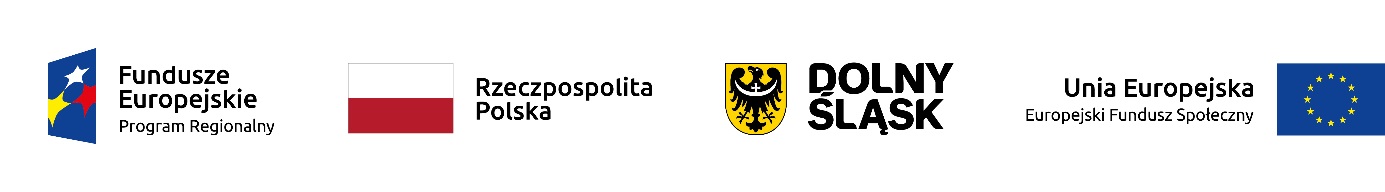 Załącznik nr 8 do Szczegółowego opisu osi priorytetowych RPO WD 2014-2020 z dn.  25 czerwca 2018   r.                  Plany działania w zakresie EFS wraz z kryteriami wyboru projektówZasada ogólna:W przypadku zmiany Szczegółowego opisu osi priorytetowych Regionalnego Programu Operacyjnego Województwa Dolnośląskiego 2014-2020 (SzOOP) nie obejmującego swoim zakresem obszaru odwołującego się do danego kryterium konkurs będzie realizowany na podstawie aktualnej na dzień ogłoszenia konkursu wersji SzOOP-u.  Zasada ogólna:W przypadku zmiany Szczegółowego opisu osi priorytetowych Regionalnego Programu Operacyjnego Województwa Dolnośląskiego 2014-2020 (SzOOP) nie obejmującego swoim zakresem obszaru odwołującego się do danego kryterium konkurs będzie realizowany na podstawie aktualnej na dzień ogłoszenia konkursu wersji SzOOP-u.  Zasada ogólna:W przypadku zmiany Szczegółowego opisu osi priorytetowych Regionalnego Programu Operacyjnego Województwa Dolnośląskiego 2014-2020 (SzOOP) nie obejmującego swoim zakresem obszaru odwołującego się do danego kryterium konkurs będzie realizowany na podstawie aktualnej na dzień ogłoszenia konkursu wersji SzOOP-u.  Kryteria oceny za zgodność ze Strategią ZIT WrOFI sekcja – ocena ogólnaPunktacja do kryterium nr 6 Wpływ realizacji projektu na realizację wartości docelowej wskaźników monitoringu realizacji celów Strategii ZITII sekcja – minimum punktoweKryteria oceny za zgodność ze Strategią ZIT AJI sekcja – ocena ogólnaPunktacja do kryterium nr 2 Wpływ realizacji projektu na realizację wartości docelowej wskaźników monitoringu realizacji celów Strategii ZITII sekcja – minimum punktoweKryteria oceny za zgodność ze Strategią ZIT AWI sekcja – ocena ogólnaPunktacja do kryterium nr 2 Wpływ realizacji projektu na realizację wartości docelowej wskaźników monitoringu realizacji celów Strategii ZITPunktacja do kryterium nr 3 Wpływ projektu na poprawę dostępności i jakości edukacji szkolnej na terenie Aglomeracji WałbrzyskiejII sekcja – minimum punktowePLAN DZIAŁANIA NA ROK 2018PLAN DZIAŁANIA NA ROK 20181. WERSJA PLANU DZIAŁANIA52. Oś priorytetowa 8KARTA DZIAŁANIA 8.2 DLA PROJEKTÓW KONKURSOWYCHKARTA DZIAŁANIA 8.2 DLA PROJEKTÓW KONKURSOWYCHKARTA DZIAŁANIA 8.2 DLA PROJEKTÓW KONKURSOWYCHKARTA DZIAŁANIA 8.2 DLA PROJEKTÓW KONKURSOWYCHKARTA DZIAŁANIA 8.2 DLA PROJEKTÓW KONKURSOWYCHKARTA DZIAŁANIA 8.2 DLA PROJEKTÓW KONKURSOWYCHI. PODSTAWOWE INFORMACJE O KONKURSIEI. PODSTAWOWE INFORMACJE O KONKURSIEI. PODSTAWOWE INFORMACJE O KONKURSIEI. PODSTAWOWE INFORMACJE O KONKURSIEI. PODSTAWOWE INFORMACJE O KONKURSIEI. PODSTAWOWE INFORMACJE O KONKURSIE1. Cel szczegółowy 
RPO, w ramach którego realizowane będą projekty1. Cel szczegółowy 
RPO, w ramach którego realizowane będą projektyPoprawa szans na zatrudnienie osób, które znajdują się w szczególnej sytuacji na rynku pracy (50+, kobiety, osoby niepełnosprawne, długotrwale bezrobotne, osoby o niskich kwalifikacjach)Poprawa szans na zatrudnienie osób, które znajdują się w szczególnej sytuacji na rynku pracy (50+, kobiety, osoby niepełnosprawne, długotrwale bezrobotne, osoby o niskich kwalifikacjach)Poprawa szans na zatrudnienie osób, które znajdują się w szczególnej sytuacji na rynku pracy (50+, kobiety, osoby niepełnosprawne, długotrwale bezrobotne, osoby o niskich kwalifikacjach)Poprawa szans na zatrudnienie osób, które znajdują się w szczególnej sytuacji na rynku pracy (50+, kobiety, osoby niepełnosprawne, długotrwale bezrobotne, osoby o niskich kwalifikacjach)2. Priorytet inwestycyjny2. Priorytet inwestycyjnyPI 8.iPI 8.iPI 8.iPI 8.i3. Przewidywany termin ogłoszenia konkursu (miesiąc-rok)3. Przewidywany termin ogłoszenia konkursu (miesiąc-rok)Czerwiec 2018Czerwiec 2018Czerwiec 2018Czerwiec 20184. Planowana kwota przeznaczona na dofinansowanie projektów w konkursie (EUR)4. Planowana kwota przeznaczona na dofinansowanie projektów w konkursie (EUR)6 427 630 (85%)6 427 630 (85%)6 427 630 (85%)6 427 630 (85%)5. Instytucja organizująca konkurs5. Instytucja organizująca konkursIP RPO WD - Dolnośląski Wojewódzki Urząd PracyIP RPO WD - Dolnośląski Wojewódzki Urząd PracyIP RPO WD - Dolnośląski Wojewódzki Urząd PracyIP RPO WD - Dolnośląski Wojewódzki Urząd Pracy6. Typ/typy projektów przewidziane do realizacji w ramach konkursu6. Typ/typy projektów przewidziane do realizacji w ramach konkursu8.2.A.instrumenty i usługi rynku pracy służące indywidualizacji wsparcia oraz pomocy w zakresie określenia ścieżki zawodowej (obligatoryjne, które zadecydują o wyborze dalszych adekwatnych form wsparcia):identyfikacja potrzeb osób pozostających bez zatrudnienia, w tym m.in. poprzez zastosowanie Indywidualnych Planów Działania, diagnozowanie potrzeb szkoleniowych oraz możliwości doskonalenia zawodowego w regionie,kompleksowe i indywidualne pośrednictwo pracy w zakresie wyboru zawodu zgodnego z kwalifikacjami i kompetencjami wspieranej osoby lub poradnictwo zawodowe w zakresie planowania rozwoju kariery zawodowej, w tym podnoszenia lub uzupełniania kompetencji i kwalifikacji zawodowych.8.2.B.instrumenty i usługi rynku pracy skierowane do osób, u których zidentyfikowano potrzebę uzupełnienia lub zdobycia nowych umiejętności i kompetencji:nauka aktywnego poszukiwania pracy (zajęcia aktywizacyjne, warsztaty z zakresu umiejętności poszukiwania pracy, konsultacje indywidualne),nabywanie, podwyższanie lub dostosowywanie kompetencji i kwalifikacji, niezbędnych na rynku pracy w kontekście zidentyfikowanych potrzeb osoby, której udzielane jest wsparcie, m.in. poprzez wysokiej jakości szkolenia i kursy,8.2.C.instrumenty i usługi rynku pracy służące zdobyciu doświadczenia zawodowego wymaganego przez pracodawców:nabywanie lub uzupełnianie doświadczenia zawodowego oraz praktycznych umiejętności w zakresie wykonywania danego zawodu, m.in. poprzez staże,wsparcie zatrudnienia u przedsiębiorcy lub innego pracodawcy, stanowiące zachętę do zatrudnienia, m.in. poprzez pokrycie kosztów subsydiowania zatrudnienia dla osób, u których zidentyfikowano adekwatność tej formy wsparcia, refundację wyposażenia lub doposażenia stanowiska (wyłącznie w połączeniu z subsydiowanym zatrudnieniem),granty na utworzenie stanowiska pracy w formie telepracy.8.2.D.instrumenty i usługi rynku pracy służące wsparciu mobilności międzysektorowej i geograficznej:wsparcie mobilności międzysektorowej dla osób, które mają trudności ze znalezieniem zatrudnienia w sektorze lub branży, m.in. poprzez zmianę lub uzupełnienie kompetencji lub kwalifikacji pozwalającą na podjęcie zatrudnienia w innym sektorze, wsparcie mobilności geograficznej dla osób, u których zidentyfikowano problem z zatrudnieniem w miejscu zamieszkania, m.in. poprzez pokrycie kosztów dojazdu do pracy lub wstępnego zagospodarowania w nowym miejscu zamieszkania, m.in. poprzez finansowanie kosztów dojazdu, zapewnienie środków na zasiedlenie.8.2.E. instrumenty i usługi rynku pracy skierowane do osoby z niepełnosprawnościami:niwelowanie barier, jakie napotykają osoby niepełnosprawne w zakresie zdobycia i utrzymania zatrudnienia, m.in. doposażenie stanowiska pracy do potrzeb osoby z niepełnosprawnościami.8.2.A.instrumenty i usługi rynku pracy służące indywidualizacji wsparcia oraz pomocy w zakresie określenia ścieżki zawodowej (obligatoryjne, które zadecydują o wyborze dalszych adekwatnych form wsparcia):identyfikacja potrzeb osób pozostających bez zatrudnienia, w tym m.in. poprzez zastosowanie Indywidualnych Planów Działania, diagnozowanie potrzeb szkoleniowych oraz możliwości doskonalenia zawodowego w regionie,kompleksowe i indywidualne pośrednictwo pracy w zakresie wyboru zawodu zgodnego z kwalifikacjami i kompetencjami wspieranej osoby lub poradnictwo zawodowe w zakresie planowania rozwoju kariery zawodowej, w tym podnoszenia lub uzupełniania kompetencji i kwalifikacji zawodowych.8.2.B.instrumenty i usługi rynku pracy skierowane do osób, u których zidentyfikowano potrzebę uzupełnienia lub zdobycia nowych umiejętności i kompetencji:nauka aktywnego poszukiwania pracy (zajęcia aktywizacyjne, warsztaty z zakresu umiejętności poszukiwania pracy, konsultacje indywidualne),nabywanie, podwyższanie lub dostosowywanie kompetencji i kwalifikacji, niezbędnych na rynku pracy w kontekście zidentyfikowanych potrzeb osoby, której udzielane jest wsparcie, m.in. poprzez wysokiej jakości szkolenia i kursy,8.2.C.instrumenty i usługi rynku pracy służące zdobyciu doświadczenia zawodowego wymaganego przez pracodawców:nabywanie lub uzupełnianie doświadczenia zawodowego oraz praktycznych umiejętności w zakresie wykonywania danego zawodu, m.in. poprzez staże,wsparcie zatrudnienia u przedsiębiorcy lub innego pracodawcy, stanowiące zachętę do zatrudnienia, m.in. poprzez pokrycie kosztów subsydiowania zatrudnienia dla osób, u których zidentyfikowano adekwatność tej formy wsparcia, refundację wyposażenia lub doposażenia stanowiska (wyłącznie w połączeniu z subsydiowanym zatrudnieniem),granty na utworzenie stanowiska pracy w formie telepracy.8.2.D.instrumenty i usługi rynku pracy służące wsparciu mobilności międzysektorowej i geograficznej:wsparcie mobilności międzysektorowej dla osób, które mają trudności ze znalezieniem zatrudnienia w sektorze lub branży, m.in. poprzez zmianę lub uzupełnienie kompetencji lub kwalifikacji pozwalającą na podjęcie zatrudnienia w innym sektorze, wsparcie mobilności geograficznej dla osób, u których zidentyfikowano problem z zatrudnieniem w miejscu zamieszkania, m.in. poprzez pokrycie kosztów dojazdu do pracy lub wstępnego zagospodarowania w nowym miejscu zamieszkania, m.in. poprzez finansowanie kosztów dojazdu, zapewnienie środków na zasiedlenie.8.2.E. instrumenty i usługi rynku pracy skierowane do osoby z niepełnosprawnościami:niwelowanie barier, jakie napotykają osoby niepełnosprawne w zakresie zdobycia i utrzymania zatrudnienia, m.in. doposażenie stanowiska pracy do potrzeb osoby z niepełnosprawnościami.8.2.A.instrumenty i usługi rynku pracy służące indywidualizacji wsparcia oraz pomocy w zakresie określenia ścieżki zawodowej (obligatoryjne, które zadecydują o wyborze dalszych adekwatnych form wsparcia):identyfikacja potrzeb osób pozostających bez zatrudnienia, w tym m.in. poprzez zastosowanie Indywidualnych Planów Działania, diagnozowanie potrzeb szkoleniowych oraz możliwości doskonalenia zawodowego w regionie,kompleksowe i indywidualne pośrednictwo pracy w zakresie wyboru zawodu zgodnego z kwalifikacjami i kompetencjami wspieranej osoby lub poradnictwo zawodowe w zakresie planowania rozwoju kariery zawodowej, w tym podnoszenia lub uzupełniania kompetencji i kwalifikacji zawodowych.8.2.B.instrumenty i usługi rynku pracy skierowane do osób, u których zidentyfikowano potrzebę uzupełnienia lub zdobycia nowych umiejętności i kompetencji:nauka aktywnego poszukiwania pracy (zajęcia aktywizacyjne, warsztaty z zakresu umiejętności poszukiwania pracy, konsultacje indywidualne),nabywanie, podwyższanie lub dostosowywanie kompetencji i kwalifikacji, niezbędnych na rynku pracy w kontekście zidentyfikowanych potrzeb osoby, której udzielane jest wsparcie, m.in. poprzez wysokiej jakości szkolenia i kursy,8.2.C.instrumenty i usługi rynku pracy służące zdobyciu doświadczenia zawodowego wymaganego przez pracodawców:nabywanie lub uzupełnianie doświadczenia zawodowego oraz praktycznych umiejętności w zakresie wykonywania danego zawodu, m.in. poprzez staże,wsparcie zatrudnienia u przedsiębiorcy lub innego pracodawcy, stanowiące zachętę do zatrudnienia, m.in. poprzez pokrycie kosztów subsydiowania zatrudnienia dla osób, u których zidentyfikowano adekwatność tej formy wsparcia, refundację wyposażenia lub doposażenia stanowiska (wyłącznie w połączeniu z subsydiowanym zatrudnieniem),granty na utworzenie stanowiska pracy w formie telepracy.8.2.D.instrumenty i usługi rynku pracy służące wsparciu mobilności międzysektorowej i geograficznej:wsparcie mobilności międzysektorowej dla osób, które mają trudności ze znalezieniem zatrudnienia w sektorze lub branży, m.in. poprzez zmianę lub uzupełnienie kompetencji lub kwalifikacji pozwalającą na podjęcie zatrudnienia w innym sektorze, wsparcie mobilności geograficznej dla osób, u których zidentyfikowano problem z zatrudnieniem w miejscu zamieszkania, m.in. poprzez pokrycie kosztów dojazdu do pracy lub wstępnego zagospodarowania w nowym miejscu zamieszkania, m.in. poprzez finansowanie kosztów dojazdu, zapewnienie środków na zasiedlenie.8.2.E. instrumenty i usługi rynku pracy skierowane do osoby z niepełnosprawnościami:niwelowanie barier, jakie napotykają osoby niepełnosprawne w zakresie zdobycia i utrzymania zatrudnienia, m.in. doposażenie stanowiska pracy do potrzeb osoby z niepełnosprawnościami.8.2.A.instrumenty i usługi rynku pracy służące indywidualizacji wsparcia oraz pomocy w zakresie określenia ścieżki zawodowej (obligatoryjne, które zadecydują o wyborze dalszych adekwatnych form wsparcia):identyfikacja potrzeb osób pozostających bez zatrudnienia, w tym m.in. poprzez zastosowanie Indywidualnych Planów Działania, diagnozowanie potrzeb szkoleniowych oraz możliwości doskonalenia zawodowego w regionie,kompleksowe i indywidualne pośrednictwo pracy w zakresie wyboru zawodu zgodnego z kwalifikacjami i kompetencjami wspieranej osoby lub poradnictwo zawodowe w zakresie planowania rozwoju kariery zawodowej, w tym podnoszenia lub uzupełniania kompetencji i kwalifikacji zawodowych.8.2.B.instrumenty i usługi rynku pracy skierowane do osób, u których zidentyfikowano potrzebę uzupełnienia lub zdobycia nowych umiejętności i kompetencji:nauka aktywnego poszukiwania pracy (zajęcia aktywizacyjne, warsztaty z zakresu umiejętności poszukiwania pracy, konsultacje indywidualne),nabywanie, podwyższanie lub dostosowywanie kompetencji i kwalifikacji, niezbędnych na rynku pracy w kontekście zidentyfikowanych potrzeb osoby, której udzielane jest wsparcie, m.in. poprzez wysokiej jakości szkolenia i kursy,8.2.C.instrumenty i usługi rynku pracy służące zdobyciu doświadczenia zawodowego wymaganego przez pracodawców:nabywanie lub uzupełnianie doświadczenia zawodowego oraz praktycznych umiejętności w zakresie wykonywania danego zawodu, m.in. poprzez staże,wsparcie zatrudnienia u przedsiębiorcy lub innego pracodawcy, stanowiące zachętę do zatrudnienia, m.in. poprzez pokrycie kosztów subsydiowania zatrudnienia dla osób, u których zidentyfikowano adekwatność tej formy wsparcia, refundację wyposażenia lub doposażenia stanowiska (wyłącznie w połączeniu z subsydiowanym zatrudnieniem),granty na utworzenie stanowiska pracy w formie telepracy.8.2.D.instrumenty i usługi rynku pracy służące wsparciu mobilności międzysektorowej i geograficznej:wsparcie mobilności międzysektorowej dla osób, które mają trudności ze znalezieniem zatrudnienia w sektorze lub branży, m.in. poprzez zmianę lub uzupełnienie kompetencji lub kwalifikacji pozwalającą na podjęcie zatrudnienia w innym sektorze, wsparcie mobilności geograficznej dla osób, u których zidentyfikowano problem z zatrudnieniem w miejscu zamieszkania, m.in. poprzez pokrycie kosztów dojazdu do pracy lub wstępnego zagospodarowania w nowym miejscu zamieszkania, m.in. poprzez finansowanie kosztów dojazdu, zapewnienie środków na zasiedlenie.8.2.E. instrumenty i usługi rynku pracy skierowane do osoby z niepełnosprawnościami:niwelowanie barier, jakie napotykają osoby niepełnosprawne w zakresie zdobycia i utrzymania zatrudnienia, m.in. doposażenie stanowiska pracy do potrzeb osoby z niepełnosprawnościami.II. ZAKŁADANE EFEKTY KONKURSU WYRAŻONE WSKAŹNIKAMIII. ZAKŁADANE EFEKTY KONKURSU WYRAŻONE WSKAŹNIKAMIII. ZAKŁADANE EFEKTY KONKURSU WYRAŻONE WSKAŹNIKAMIII. ZAKŁADANE EFEKTY KONKURSU WYRAŻONE WSKAŹNIKAMIII. ZAKŁADANE EFEKTY KONKURSU WYRAŻONE WSKAŹNIKAMIII. ZAKŁADANE EFEKTY KONKURSU WYRAŻONE WSKAŹNIKAMI1. WSKAŹNIKI PRODUKTU WYNIKAJĄCE Z RPO WD 2014-20201. WSKAŹNIKI PRODUKTU WYNIKAJĄCE Z RPO WD 2014-20201. WSKAŹNIKI PRODUKTU WYNIKAJĄCE Z RPO WD 2014-20201. WSKAŹNIKI PRODUKTU WYNIKAJĄCE Z RPO WD 2014-20201. WSKAŹNIKI PRODUKTU WYNIKAJĄCE Z RPO WD 2014-20201. WSKAŹNIKI PRODUKTU WYNIKAJĄCE Z RPO WD 2014-2020Nazwa wskaźnikaNazwa wskaźnikaNazwa wskaźnikaSzacunkowa wartość docelowa wskaźnika(Ogółem)Szacunkowa wartość docelowa wskaźnika(Ogółem)Szacunkowa wartość docelowa wskaźnika(Ogółem)Liczba osób bezrobotnych (łącznie z długotrwale bezrobotnymi) objętych wsparciem w programieLiczba osób bezrobotnych (łącznie z długotrwale bezrobotnymi) objętych wsparciem w programieLiczba osób bezrobotnych (łącznie z długotrwale bezrobotnymi) objętych wsparciem w programie130013001300Liczba osób o niskich kwalifikacjach objętych wsparciem w programieLiczba osób o niskich kwalifikacjach objętych wsparciem w programieLiczba osób o niskich kwalifikacjach objętych wsparciem w programie870870870Liczba osób biernych zawodowo objętych wsparciem w programieLiczba osób biernych zawodowo objętych wsparciem w programieLiczba osób biernych zawodowo objętych wsparciem w programie100010001000Liczba osób z niepełnosprawnościami objętych wsparciem w programieLiczba osób z niepełnosprawnościami objętych wsparciem w programieLiczba osób z niepełnosprawnościami objętych wsparciem w programie125125125Liczba osób długotrwale bezrobotnych objętych wsparciem w programieLiczba osób długotrwale bezrobotnych objętych wsparciem w programieLiczba osób długotrwale bezrobotnych objętych wsparciem w programie420420420Liczba osób w wieku 50 lat i więcej objętych wsparciem w programieLiczba osób w wieku 50 lat i więcej objętych wsparciem w programieLiczba osób w wieku 50 lat i więcej objętych wsparciem w programie5005005002. WSKAŹNIKI REZULTATU WYNIKAJĄCE Z RPO WD 2014-20202. WSKAŹNIKI REZULTATU WYNIKAJĄCE Z RPO WD 2014-20202. WSKAŹNIKI REZULTATU WYNIKAJĄCE Z RPO WD 2014-20202. WSKAŹNIKI REZULTATU WYNIKAJĄCE Z RPO WD 2014-20202. WSKAŹNIKI REZULTATU WYNIKAJĄCE Z RPO WD 2014-20202. WSKAŹNIKI REZULTATU WYNIKAJĄCE Z RPO WD 2014-2020Nazwa wskaźnikaNazwa wskaźnikaNazwa wskaźnikaSzacunkowa wartość docelowa wskaźnika(Ogółem)Szacunkowa wartość docelowa wskaźnika(Ogółem)Szacunkowa wartość docelowa wskaźnika(Ogółem)Liczba osób pracujących po opuszczeniu programu (łącznie z pracującymi na własny rachunek) (C) obliczana na podstawie liczby osób bezrobotnych (łącznie z długotrwale bezrobotnymi) objętych wsparciem w programieLiczba osób pracujących po opuszczeniu programu (łącznie z pracującymi na własny rachunek) (C) obliczana na podstawie liczby osób bezrobotnych (łącznie z długotrwale bezrobotnymi) objętych wsparciem w programieLiczba osób pracujących po opuszczeniu programu (łącznie z pracującymi na własny rachunek) (C) obliczana na podstawie liczby osób bezrobotnych (łącznie z długotrwale bezrobotnymi) objętych wsparciem w programie69%69%69%Liczba osób, które uzyskały kwalifikacje po opuszczeniu programu (C) obliczana na podstawie liczby osób bezrobotnych (łącznie z długotrwale bezrobotnymi) objętych wsparciem w programieLiczba osób, które uzyskały kwalifikacje po opuszczeniu programu (C) obliczana na podstawie liczby osób bezrobotnych (łącznie z długotrwale bezrobotnymi) objętych wsparciem w programieLiczba osób, które uzyskały kwalifikacje po opuszczeniu programu (C) obliczana na podstawie liczby osób bezrobotnych (łącznie z długotrwale bezrobotnymi) objętych wsparciem w programie30%30%30%Liczba osób pracujących po opuszczeniu programu (łącznie z pracującymi na własny rachunek) (C) obliczana na podstawie liczby osób długotrwale bezrobotnych objętych wsparciem w programieLiczba osób pracujących po opuszczeniu programu (łącznie z pracującymi na własny rachunek) (C) obliczana na podstawie liczby osób długotrwale bezrobotnych objętych wsparciem w programieLiczba osób pracujących po opuszczeniu programu (łącznie z pracującymi na własny rachunek) (C) obliczana na podstawie liczby osób długotrwale bezrobotnych objętych wsparciem w programie63%63%63%Liczba osób, które uzyskały kwalifikacje po opuszczeniu programu (C) obliczana na podstawie liczby osób długotrwale bezrobotnych objętych wsparciem w programieLiczba osób, które uzyskały kwalifikacje po opuszczeniu programu (C) obliczana na podstawie liczby osób długotrwale bezrobotnych objętych wsparciem w programieLiczba osób, które uzyskały kwalifikacje po opuszczeniu programu (C) obliczana na podstawie liczby osób długotrwale bezrobotnych objętych wsparciem w programie40%40%40%Liczba osób pracujących po opuszczeniu programu (łącznie z pracującymi na własny rachunek) (C) obliczana na podstawie liczby osób biernych zawodowo objętych wsparciem w programieLiczba osób pracujących po opuszczeniu programu (łącznie z pracującymi na własny rachunek) (C) obliczana na podstawie liczby osób biernych zawodowo objętych wsparciem w programieLiczba osób pracujących po opuszczeniu programu (łącznie z pracującymi na własny rachunek) (C) obliczana na podstawie liczby osób biernych zawodowo objętych wsparciem w programie41%41%41%Liczba osób, które uzyskały kwalifikacje po opuszczeniu programu (C) obliczana na podstawie liczby osób biernych zawodowo objętych wsparciem w programieLiczba osób, które uzyskały kwalifikacje po opuszczeniu programu (C) obliczana na podstawie liczby osób biernych zawodowo objętych wsparciem w programieLiczba osób, które uzyskały kwalifikacje po opuszczeniu programu (C) obliczana na podstawie liczby osób biernych zawodowo objętych wsparciem w programie76%76%76%Liczba osób pracujących po opuszczeniu programu (łącznie z pracującymi na własny rachunek) (C) obliczana na podstawie liczby osób z niepełnosprawnościami objętych wsparciem w programieLiczba osób pracujących po opuszczeniu programu (łącznie z pracującymi na własny rachunek) (C) obliczana na podstawie liczby osób z niepełnosprawnościami objętych wsparciem w programieLiczba osób pracujących po opuszczeniu programu (łącznie z pracującymi na własny rachunek) (C) obliczana na podstawie liczby osób z niepełnosprawnościami objętych wsparciem w programie58%58%58%Liczba osób, które uzyskały kwalifikacje po opuszczeniu programu (C) obliczana na podstawie liczby osób z niepełnosprawnościami objętych wsparciem w programieLiczba osób, które uzyskały kwalifikacje po opuszczeniu programu (C) obliczana na podstawie liczby osób z niepełnosprawnościami objętych wsparciem w programieLiczba osób, które uzyskały kwalifikacje po opuszczeniu programu (C) obliczana na podstawie liczby osób z niepełnosprawnościami objętych wsparciem w programie16%16%16%III. PLANOWANE KRYTERIA WYBORU PROJEKTÓWIII. PLANOWANE KRYTERIA WYBORU PROJEKTÓWIII. PLANOWANE KRYTERIA WYBORU PROJEKTÓWIII. PLANOWANE KRYTERIA WYBORU PROJEKTÓWIII. PLANOWANE KRYTERIA WYBORU PROJEKTÓWIII. PLANOWANE KRYTERIA WYBORU PROJEKTÓWKRYTERIA DOSTĘPUspełnienie kryteriów jest konieczne do przyznania dofinansowania. Kryteria dostępu są oceniane na etapie oceny merytorycznej lub oceny formalnej w zależności od decyzji Instytucji Organizującej Konkurs wyrażonej w zapisach regulaminu konkursu. Ocena spełnienia kryterium polega na przypisaniu im wartości tak, nie lub nie dotyczy.KRYTERIA DOSTĘPUspełnienie kryteriów jest konieczne do przyznania dofinansowania. Kryteria dostępu są oceniane na etapie oceny merytorycznej lub oceny formalnej w zależności od decyzji Instytucji Organizującej Konkurs wyrażonej w zapisach regulaminu konkursu. Ocena spełnienia kryterium polega na przypisaniu im wartości tak, nie lub nie dotyczy.KRYTERIA DOSTĘPUspełnienie kryteriów jest konieczne do przyznania dofinansowania. Kryteria dostępu są oceniane na etapie oceny merytorycznej lub oceny formalnej w zależności od decyzji Instytucji Organizującej Konkurs wyrażonej w zapisach regulaminu konkursu. Ocena spełnienia kryterium polega na przypisaniu im wartości tak, nie lub nie dotyczy.KRYTERIA DOSTĘPUspełnienie kryteriów jest konieczne do przyznania dofinansowania. Kryteria dostępu są oceniane na etapie oceny merytorycznej lub oceny formalnej w zależności od decyzji Instytucji Organizującej Konkurs wyrażonej w zapisach regulaminu konkursu. Ocena spełnienia kryterium polega na przypisaniu im wartości tak, nie lub nie dotyczy.KRYTERIA DOSTĘPUspełnienie kryteriów jest konieczne do przyznania dofinansowania. Kryteria dostępu są oceniane na etapie oceny merytorycznej lub oceny formalnej w zależności od decyzji Instytucji Organizującej Konkurs wyrażonej w zapisach regulaminu konkursu. Ocena spełnienia kryterium polega na przypisaniu im wartości tak, nie lub nie dotyczy.KRYTERIA DOSTĘPUspełnienie kryteriów jest konieczne do przyznania dofinansowania. Kryteria dostępu są oceniane na etapie oceny merytorycznej lub oceny formalnej w zależności od decyzji Instytucji Organizującej Konkurs wyrażonej w zapisach regulaminu konkursu. Ocena spełnienia kryterium polega na przypisaniu im wartości tak, nie lub nie dotyczy.Nazwa kryterium: kryterium formy wsparciaCzy Wnioskodawca przewidział realizację co najmniej dwóch typów projektów spośród typów A-E wymienionych w SzOOP RPO WD 2014-2020 dla Działania 8.2 aktualnym na dzień przyjęcia kryterium, w tym obligatoryjnego typu 8.2.A?Nazwa kryterium: kryterium formy wsparciaCzy Wnioskodawca przewidział realizację co najmniej dwóch typów projektów spośród typów A-E wymienionych w SzOOP RPO WD 2014-2020 dla Działania 8.2 aktualnym na dzień przyjęcia kryterium, w tym obligatoryjnego typu 8.2.A?Nazwa kryterium: kryterium formy wsparciaCzy Wnioskodawca przewidział realizację co najmniej dwóch typów projektów spośród typów A-E wymienionych w SzOOP RPO WD 2014-2020 dla Działania 8.2 aktualnym na dzień przyjęcia kryterium, w tym obligatoryjnego typu 8.2.A?Nazwa kryterium: kryterium formy wsparciaCzy Wnioskodawca przewidział realizację co najmniej dwóch typów projektów spośród typów A-E wymienionych w SzOOP RPO WD 2014-2020 dla Działania 8.2 aktualnym na dzień przyjęcia kryterium, w tym obligatoryjnego typu 8.2.A?Nazwa kryterium: kryterium formy wsparciaCzy Wnioskodawca przewidział realizację co najmniej dwóch typów projektów spośród typów A-E wymienionych w SzOOP RPO WD 2014-2020 dla Działania 8.2 aktualnym na dzień przyjęcia kryterium, w tym obligatoryjnego typu 8.2.A?Nazwa kryterium: kryterium formy wsparciaCzy Wnioskodawca przewidział realizację co najmniej dwóch typów projektów spośród typów A-E wymienionych w SzOOP RPO WD 2014-2020 dla Działania 8.2 aktualnym na dzień przyjęcia kryterium, w tym obligatoryjnego typu 8.2.A?Definicja:W celu spełnienia kryterium Wnioskodawca musi przewidzieć realizację co najmniej typu projektu nr 8.2.A oraz jednego innego wskazanego w SzOOP RPO WD 2014-2020 dla Działania 8.2. Wsparcie przewidziane w ramach typu 8.2.A ma na celu indywidualizację wsparcia oraz pomoc w zakresie określenia ścieżki zawodowej. Na tej podstawie zostanie podjęta decyzja o wyborze dalszych adekwatnych form wsparcia. Przeprowadzenie diagnozy potrzeb oraz zapewnienie wsparcia dostosowanego do diagnozy, a także zapewnienie pośrednictwa pracy lub poradnictwa zawodowego zwiększy szanse uczestników projektów na podjęcie stałego zatrudnienia. Kryterium zostanie zweryfikowane na podstawie zapisów wniosku o dofinansowanie projektu.Opis znaczenia kryterium: TAK/ NIE (niespełnienie kryterium oznacza odrzucenie projektu).W celu spełnienia kryterium Wnioskodawca musi przewidzieć realizację co najmniej typu projektu nr 8.2.A oraz jednego innego wskazanego w SzOOP RPO WD 2014-2020 dla Działania 8.2. Wsparcie przewidziane w ramach typu 8.2.A ma na celu indywidualizację wsparcia oraz pomoc w zakresie określenia ścieżki zawodowej. Na tej podstawie zostanie podjęta decyzja o wyborze dalszych adekwatnych form wsparcia. Przeprowadzenie diagnozy potrzeb oraz zapewnienie wsparcia dostosowanego do diagnozy, a także zapewnienie pośrednictwa pracy lub poradnictwa zawodowego zwiększy szanse uczestników projektów na podjęcie stałego zatrudnienia. Kryterium zostanie zweryfikowane na podstawie zapisów wniosku o dofinansowanie projektu.Opis znaczenia kryterium: TAK/ NIE (niespełnienie kryterium oznacza odrzucenie projektu).W celu spełnienia kryterium Wnioskodawca musi przewidzieć realizację co najmniej typu projektu nr 8.2.A oraz jednego innego wskazanego w SzOOP RPO WD 2014-2020 dla Działania 8.2. Wsparcie przewidziane w ramach typu 8.2.A ma na celu indywidualizację wsparcia oraz pomoc w zakresie określenia ścieżki zawodowej. Na tej podstawie zostanie podjęta decyzja o wyborze dalszych adekwatnych form wsparcia. Przeprowadzenie diagnozy potrzeb oraz zapewnienie wsparcia dostosowanego do diagnozy, a także zapewnienie pośrednictwa pracy lub poradnictwa zawodowego zwiększy szanse uczestników projektów na podjęcie stałego zatrudnienia. Kryterium zostanie zweryfikowane na podstawie zapisów wniosku o dofinansowanie projektu.Opis znaczenia kryterium: TAK/ NIE (niespełnienie kryterium oznacza odrzucenie projektu).Stosuje się do typu/typów (nr)A-ENazwa kryterium: kryterium efektywności zatrudnieniowej Czy projekt zakłada uwzględniając zatrudnienie na podstawie umowy o pracę oraz samozatrudnienia, iż:- minimalny poziom kryterium efektywności zatrudnieniowej dla osób w najtrudniejszej sytuacji, w tym imigranci, reemigranci, osoby w wieku 50 lat i więcej, kobiety, osoby z niepełnosprawnościami, osoby długotrwale bezrobotne, osoby z niskimi kwalifikacjami do poziomu ISCED 3 wynosi odpowiednio 42%;- minimalny poziom kryterium efektywności zatrudnieniowej dla pozostałych osób nienależących do ww. grup wynosi odpowiednio 52%?Nazwa kryterium: kryterium efektywności zatrudnieniowej Czy projekt zakłada uwzględniając zatrudnienie na podstawie umowy o pracę oraz samozatrudnienia, iż:- minimalny poziom kryterium efektywności zatrudnieniowej dla osób w najtrudniejszej sytuacji, w tym imigranci, reemigranci, osoby w wieku 50 lat i więcej, kobiety, osoby z niepełnosprawnościami, osoby długotrwale bezrobotne, osoby z niskimi kwalifikacjami do poziomu ISCED 3 wynosi odpowiednio 42%;- minimalny poziom kryterium efektywności zatrudnieniowej dla pozostałych osób nienależących do ww. grup wynosi odpowiednio 52%?Nazwa kryterium: kryterium efektywności zatrudnieniowej Czy projekt zakłada uwzględniając zatrudnienie na podstawie umowy o pracę oraz samozatrudnienia, iż:- minimalny poziom kryterium efektywności zatrudnieniowej dla osób w najtrudniejszej sytuacji, w tym imigranci, reemigranci, osoby w wieku 50 lat i więcej, kobiety, osoby z niepełnosprawnościami, osoby długotrwale bezrobotne, osoby z niskimi kwalifikacjami do poziomu ISCED 3 wynosi odpowiednio 42%;- minimalny poziom kryterium efektywności zatrudnieniowej dla pozostałych osób nienależących do ww. grup wynosi odpowiednio 52%?Nazwa kryterium: kryterium efektywności zatrudnieniowej Czy projekt zakłada uwzględniając zatrudnienie na podstawie umowy o pracę oraz samozatrudnienia, iż:- minimalny poziom kryterium efektywności zatrudnieniowej dla osób w najtrudniejszej sytuacji, w tym imigranci, reemigranci, osoby w wieku 50 lat i więcej, kobiety, osoby z niepełnosprawnościami, osoby długotrwale bezrobotne, osoby z niskimi kwalifikacjami do poziomu ISCED 3 wynosi odpowiednio 42%;- minimalny poziom kryterium efektywności zatrudnieniowej dla pozostałych osób nienależących do ww. grup wynosi odpowiednio 52%?Nazwa kryterium: kryterium efektywności zatrudnieniowej Czy projekt zakłada uwzględniając zatrudnienie na podstawie umowy o pracę oraz samozatrudnienia, iż:- minimalny poziom kryterium efektywności zatrudnieniowej dla osób w najtrudniejszej sytuacji, w tym imigranci, reemigranci, osoby w wieku 50 lat i więcej, kobiety, osoby z niepełnosprawnościami, osoby długotrwale bezrobotne, osoby z niskimi kwalifikacjami do poziomu ISCED 3 wynosi odpowiednio 42%;- minimalny poziom kryterium efektywności zatrudnieniowej dla pozostałych osób nienależących do ww. grup wynosi odpowiednio 52%?Nazwa kryterium: kryterium efektywności zatrudnieniowej Czy projekt zakłada uwzględniając zatrudnienie na podstawie umowy o pracę oraz samozatrudnienia, iż:- minimalny poziom kryterium efektywności zatrudnieniowej dla osób w najtrudniejszej sytuacji, w tym imigranci, reemigranci, osoby w wieku 50 lat i więcej, kobiety, osoby z niepełnosprawnościami, osoby długotrwale bezrobotne, osoby z niskimi kwalifikacjami do poziomu ISCED 3 wynosi odpowiednio 42%;- minimalny poziom kryterium efektywności zatrudnieniowej dla pozostałych osób nienależących do ww. grup wynosi odpowiednio 52%?Definicja:Projekty przewidujące, że jednym z rezultatów będzie podjęcie zatrudnienia przez co najmniej określony powyżej odsetek uczestników projektu, przyczynią się do zwiększenia skuteczności realizowanego wsparcia. Ponadto kryterium pozytywnie wpłynie na trwałość osiąganych rezultatów i przyczyni się do zwiększenia aktywności zawodowej mieszkańców regionu. Kryterium zostanie zweryfikowane na podstawie zapisów wniosku o dofinansowanie projektu. Sposób mierzenia kryterium zostanie określony w regulaminie konkursu na podstawie aktualnych na dzień przyjęcia kryterium zapisów wytycznych w zakresie realizacji przedsięwzięć z udziałem środków Europejskiego Funduszu Społecznego w obszarze rynku pracy na lata 2014-2020.Opis znaczenia kryterium: TAK/ NIE. Dopuszcza się jednokrotne skierowanie projektu do poprawy/uzupełnienia w zakresie skutkującym spełnieniem kryterium. Niespełnienie kryterium po wezwaniu do uzupełnienia/ poprawy skutkuje odrzuceniem projektu.  Projekty przewidujące, że jednym z rezultatów będzie podjęcie zatrudnienia przez co najmniej określony powyżej odsetek uczestników projektu, przyczynią się do zwiększenia skuteczności realizowanego wsparcia. Ponadto kryterium pozytywnie wpłynie na trwałość osiąganych rezultatów i przyczyni się do zwiększenia aktywności zawodowej mieszkańców regionu. Kryterium zostanie zweryfikowane na podstawie zapisów wniosku o dofinansowanie projektu. Sposób mierzenia kryterium zostanie określony w regulaminie konkursu na podstawie aktualnych na dzień przyjęcia kryterium zapisów wytycznych w zakresie realizacji przedsięwzięć z udziałem środków Europejskiego Funduszu Społecznego w obszarze rynku pracy na lata 2014-2020.Opis znaczenia kryterium: TAK/ NIE. Dopuszcza się jednokrotne skierowanie projektu do poprawy/uzupełnienia w zakresie skutkującym spełnieniem kryterium. Niespełnienie kryterium po wezwaniu do uzupełnienia/ poprawy skutkuje odrzuceniem projektu.  Projekty przewidujące, że jednym z rezultatów będzie podjęcie zatrudnienia przez co najmniej określony powyżej odsetek uczestników projektu, przyczynią się do zwiększenia skuteczności realizowanego wsparcia. Ponadto kryterium pozytywnie wpłynie na trwałość osiąganych rezultatów i przyczyni się do zwiększenia aktywności zawodowej mieszkańców regionu. Kryterium zostanie zweryfikowane na podstawie zapisów wniosku o dofinansowanie projektu. Sposób mierzenia kryterium zostanie określony w regulaminie konkursu na podstawie aktualnych na dzień przyjęcia kryterium zapisów wytycznych w zakresie realizacji przedsięwzięć z udziałem środków Europejskiego Funduszu Społecznego w obszarze rynku pracy na lata 2014-2020.Opis znaczenia kryterium: TAK/ NIE. Dopuszcza się jednokrotne skierowanie projektu do poprawy/uzupełnienia w zakresie skutkującym spełnieniem kryterium. Niespełnienie kryterium po wezwaniu do uzupełnienia/ poprawy skutkuje odrzuceniem projektu.  Stosuje się do typu/typów (nr)A-ENazwa kryterium: kryterium biura projektuCzy Wnioskodawca (lider) w okresie realizacji projektu posiada siedzibę lub będzie prowadził biuro projektu na terenie województwa dolnośląskiego?Nazwa kryterium: kryterium biura projektuCzy Wnioskodawca (lider) w okresie realizacji projektu posiada siedzibę lub będzie prowadził biuro projektu na terenie województwa dolnośląskiego?Nazwa kryterium: kryterium biura projektuCzy Wnioskodawca (lider) w okresie realizacji projektu posiada siedzibę lub będzie prowadził biuro projektu na terenie województwa dolnośląskiego?Nazwa kryterium: kryterium biura projektuCzy Wnioskodawca (lider) w okresie realizacji projektu posiada siedzibę lub będzie prowadził biuro projektu na terenie województwa dolnośląskiego?Nazwa kryterium: kryterium biura projektuCzy Wnioskodawca (lider) w okresie realizacji projektu posiada siedzibę lub będzie prowadził biuro projektu na terenie województwa dolnośląskiego?Nazwa kryterium: kryterium biura projektuCzy Wnioskodawca (lider) w okresie realizacji projektu posiada siedzibę lub będzie prowadził biuro projektu na terenie województwa dolnośląskiego?Definicja:Realizacja projektu przez Beneficjentów prowadzących działalność na terenie województwa dolnośląskiego lub posiadających biuro projektu na terenie województwa dolnośląskiego jest uzasadniona regionalnym/ lokalnym charakterem wsparcia oraz pozytywnie wpłynie na efektywność realizacji projektu. Posiadanie biura projektu na terenie województwa dolnośląskiego ma na celu umożliwienie dostępu do pełnej dokumentacji wdrażanego projektu oraz zapewnienie uczestnikom projektu możliwości osobistego kontaktu z kadrą projektu. Kryterium zostanie zweryfikowane na podstawie zapisów we wniosku o dofinansowanie projektu. Fakt posiadania siedziby na terenie województwa dolnośląskiego zostanie zweryfikowany na podstawie części 2.8 wniosku o dofinansowanie. W przypadku braku posiadania przez Wnioskodawcę (lidera) siedziby na terenie woj. dolnośląskiego, Wnioskodawca jest zobowiązany wpisać do treści wniosku oświadczenie, że będzie prowadził biuro projektu na terenie województwa dolnośląskiego. Brak w/w oświadczenia skutkować będzie niespełnieniem kryterium. Opis znaczenia kryterium: TAK/ NIE.Dopuszcza się jednokrotne skierowanie projektu do poprawy/uzupełnienia w zakresie skutkującym spełnieniem kryterium. Niespełnienie kryterium po wezwaniu do uzupełnienia/ poprawy skutkuje odrzuceniem projektu.Realizacja projektu przez Beneficjentów prowadzących działalność na terenie województwa dolnośląskiego lub posiadających biuro projektu na terenie województwa dolnośląskiego jest uzasadniona regionalnym/ lokalnym charakterem wsparcia oraz pozytywnie wpłynie na efektywność realizacji projektu. Posiadanie biura projektu na terenie województwa dolnośląskiego ma na celu umożliwienie dostępu do pełnej dokumentacji wdrażanego projektu oraz zapewnienie uczestnikom projektu możliwości osobistego kontaktu z kadrą projektu. Kryterium zostanie zweryfikowane na podstawie zapisów we wniosku o dofinansowanie projektu. Fakt posiadania siedziby na terenie województwa dolnośląskiego zostanie zweryfikowany na podstawie części 2.8 wniosku o dofinansowanie. W przypadku braku posiadania przez Wnioskodawcę (lidera) siedziby na terenie woj. dolnośląskiego, Wnioskodawca jest zobowiązany wpisać do treści wniosku oświadczenie, że będzie prowadził biuro projektu na terenie województwa dolnośląskiego. Brak w/w oświadczenia skutkować będzie niespełnieniem kryterium. Opis znaczenia kryterium: TAK/ NIE.Dopuszcza się jednokrotne skierowanie projektu do poprawy/uzupełnienia w zakresie skutkującym spełnieniem kryterium. Niespełnienie kryterium po wezwaniu do uzupełnienia/ poprawy skutkuje odrzuceniem projektu.Realizacja projektu przez Beneficjentów prowadzących działalność na terenie województwa dolnośląskiego lub posiadających biuro projektu na terenie województwa dolnośląskiego jest uzasadniona regionalnym/ lokalnym charakterem wsparcia oraz pozytywnie wpłynie na efektywność realizacji projektu. Posiadanie biura projektu na terenie województwa dolnośląskiego ma na celu umożliwienie dostępu do pełnej dokumentacji wdrażanego projektu oraz zapewnienie uczestnikom projektu możliwości osobistego kontaktu z kadrą projektu. Kryterium zostanie zweryfikowane na podstawie zapisów we wniosku o dofinansowanie projektu. Fakt posiadania siedziby na terenie województwa dolnośląskiego zostanie zweryfikowany na podstawie części 2.8 wniosku o dofinansowanie. W przypadku braku posiadania przez Wnioskodawcę (lidera) siedziby na terenie woj. dolnośląskiego, Wnioskodawca jest zobowiązany wpisać do treści wniosku oświadczenie, że będzie prowadził biuro projektu na terenie województwa dolnośląskiego. Brak w/w oświadczenia skutkować będzie niespełnieniem kryterium. Opis znaczenia kryterium: TAK/ NIE.Dopuszcza się jednokrotne skierowanie projektu do poprawy/uzupełnienia w zakresie skutkującym spełnieniem kryterium. Niespełnienie kryterium po wezwaniu do uzupełnienia/ poprawy skutkuje odrzuceniem projektu.Stosuje się do typu/typów (nr)A-ENazwa kryterium: kryterium formy wsparcia Czy w przypadku jeśli projekt przewiduje szkolenia zawodowe, kursy, staże, praktyki zawodowe lub wsparcie zatrudnienia we wniosku o dofinansowanie projektu założono, że będą one prowadzone w zakresie:- branż, w których wykonuje się zawody wynikające z potrzeb lokalnego rynku pracy zidentyfikowane na podstawie ogólnodostępnych danych, lub- branż wskazanych w załączniku do Regionalnej Strategii Innowacji „Ramy strategiczne na rzecz inteligentnych specjalizacji Dolnego Śląska”, lub- branż, w których wykonuje się zawody związane z tzw. „zielonymi miejscami pracy”, lub        - zawodów związanych z opieką nad osobami w wieku starszym i z potrzebami osób starszych?Nazwa kryterium: kryterium formy wsparcia Czy w przypadku jeśli projekt przewiduje szkolenia zawodowe, kursy, staże, praktyki zawodowe lub wsparcie zatrudnienia we wniosku o dofinansowanie projektu założono, że będą one prowadzone w zakresie:- branż, w których wykonuje się zawody wynikające z potrzeb lokalnego rynku pracy zidentyfikowane na podstawie ogólnodostępnych danych, lub- branż wskazanych w załączniku do Regionalnej Strategii Innowacji „Ramy strategiczne na rzecz inteligentnych specjalizacji Dolnego Śląska”, lub- branż, w których wykonuje się zawody związane z tzw. „zielonymi miejscami pracy”, lub        - zawodów związanych z opieką nad osobami w wieku starszym i z potrzebami osób starszych?Nazwa kryterium: kryterium formy wsparcia Czy w przypadku jeśli projekt przewiduje szkolenia zawodowe, kursy, staże, praktyki zawodowe lub wsparcie zatrudnienia we wniosku o dofinansowanie projektu założono, że będą one prowadzone w zakresie:- branż, w których wykonuje się zawody wynikające z potrzeb lokalnego rynku pracy zidentyfikowane na podstawie ogólnodostępnych danych, lub- branż wskazanych w załączniku do Regionalnej Strategii Innowacji „Ramy strategiczne na rzecz inteligentnych specjalizacji Dolnego Śląska”, lub- branż, w których wykonuje się zawody związane z tzw. „zielonymi miejscami pracy”, lub        - zawodów związanych z opieką nad osobami w wieku starszym i z potrzebami osób starszych?Nazwa kryterium: kryterium formy wsparcia Czy w przypadku jeśli projekt przewiduje szkolenia zawodowe, kursy, staże, praktyki zawodowe lub wsparcie zatrudnienia we wniosku o dofinansowanie projektu założono, że będą one prowadzone w zakresie:- branż, w których wykonuje się zawody wynikające z potrzeb lokalnego rynku pracy zidentyfikowane na podstawie ogólnodostępnych danych, lub- branż wskazanych w załączniku do Regionalnej Strategii Innowacji „Ramy strategiczne na rzecz inteligentnych specjalizacji Dolnego Śląska”, lub- branż, w których wykonuje się zawody związane z tzw. „zielonymi miejscami pracy”, lub        - zawodów związanych z opieką nad osobami w wieku starszym i z potrzebami osób starszych?Nazwa kryterium: kryterium formy wsparcia Czy w przypadku jeśli projekt przewiduje szkolenia zawodowe, kursy, staże, praktyki zawodowe lub wsparcie zatrudnienia we wniosku o dofinansowanie projektu założono, że będą one prowadzone w zakresie:- branż, w których wykonuje się zawody wynikające z potrzeb lokalnego rynku pracy zidentyfikowane na podstawie ogólnodostępnych danych, lub- branż wskazanych w załączniku do Regionalnej Strategii Innowacji „Ramy strategiczne na rzecz inteligentnych specjalizacji Dolnego Śląska”, lub- branż, w których wykonuje się zawody związane z tzw. „zielonymi miejscami pracy”, lub        - zawodów związanych z opieką nad osobami w wieku starszym i z potrzebami osób starszych?Nazwa kryterium: kryterium formy wsparcia Czy w przypadku jeśli projekt przewiduje szkolenia zawodowe, kursy, staże, praktyki zawodowe lub wsparcie zatrudnienia we wniosku o dofinansowanie projektu założono, że będą one prowadzone w zakresie:- branż, w których wykonuje się zawody wynikające z potrzeb lokalnego rynku pracy zidentyfikowane na podstawie ogólnodostępnych danych, lub- branż wskazanych w załączniku do Regionalnej Strategii Innowacji „Ramy strategiczne na rzecz inteligentnych specjalizacji Dolnego Śląska”, lub- branż, w których wykonuje się zawody związane z tzw. „zielonymi miejscami pracy”, lub        - zawodów związanych z opieką nad osobami w wieku starszym i z potrzebami osób starszych?Definicja:Kryterium ma na celu podniesienie kwalifikacji uczestników projektów w branżach zidentyfikowanych jako branże o największym potencjale rozwojowym lub branżach o strategicznym znaczeniu dla Dolnego Śląska. Kryterium wspiera również rozwój tzw. „zielonych miejsc pracy”, rozumianych jako miejsca, które przyczyniają się do ochrony lub odtwarzania środowiska naturalnego. Pojęcie to obejmuje stanowiska pracy służące ochronie ekosystemów i różnorodności biologicznej, redukcji zużycia energii i surowców naturalnych lub minimalizacji produkcji odpadów czy zanieczyszczeń. Wsparcie ukierunkowane na tzw. „biały sektor”, czyli m.in. zawody: pielęgniarki/pielęgniarze opieki długoterminowej/intensywnej terapii, specjaliści ochrony zdrowia, psycholodzy i pokrewni, rehabilitanci wpisuje się w preferencje określone w RPO WD 2014-2020. Kryterium zostanie zweryfikowane na podstawie treści wniosku o dofinansowanie projektu. Opis znaczenia kryterium: TAK/ NIE (niespełnienie kryterium oznacza odrzucenie projektu)/ NIE DOTYCZY.Kryterium ma na celu podniesienie kwalifikacji uczestników projektów w branżach zidentyfikowanych jako branże o największym potencjale rozwojowym lub branżach o strategicznym znaczeniu dla Dolnego Śląska. Kryterium wspiera również rozwój tzw. „zielonych miejsc pracy”, rozumianych jako miejsca, które przyczyniają się do ochrony lub odtwarzania środowiska naturalnego. Pojęcie to obejmuje stanowiska pracy służące ochronie ekosystemów i różnorodności biologicznej, redukcji zużycia energii i surowców naturalnych lub minimalizacji produkcji odpadów czy zanieczyszczeń. Wsparcie ukierunkowane na tzw. „biały sektor”, czyli m.in. zawody: pielęgniarki/pielęgniarze opieki długoterminowej/intensywnej terapii, specjaliści ochrony zdrowia, psycholodzy i pokrewni, rehabilitanci wpisuje się w preferencje określone w RPO WD 2014-2020. Kryterium zostanie zweryfikowane na podstawie treści wniosku o dofinansowanie projektu. Opis znaczenia kryterium: TAK/ NIE (niespełnienie kryterium oznacza odrzucenie projektu)/ NIE DOTYCZY.Kryterium ma na celu podniesienie kwalifikacji uczestników projektów w branżach zidentyfikowanych jako branże o największym potencjale rozwojowym lub branżach o strategicznym znaczeniu dla Dolnego Śląska. Kryterium wspiera również rozwój tzw. „zielonych miejsc pracy”, rozumianych jako miejsca, które przyczyniają się do ochrony lub odtwarzania środowiska naturalnego. Pojęcie to obejmuje stanowiska pracy służące ochronie ekosystemów i różnorodności biologicznej, redukcji zużycia energii i surowców naturalnych lub minimalizacji produkcji odpadów czy zanieczyszczeń. Wsparcie ukierunkowane na tzw. „biały sektor”, czyli m.in. zawody: pielęgniarki/pielęgniarze opieki długoterminowej/intensywnej terapii, specjaliści ochrony zdrowia, psycholodzy i pokrewni, rehabilitanci wpisuje się w preferencje określone w RPO WD 2014-2020. Kryterium zostanie zweryfikowane na podstawie treści wniosku o dofinansowanie projektu. Opis znaczenia kryterium: TAK/ NIE (niespełnienie kryterium oznacza odrzucenie projektu)/ NIE DOTYCZY.Stosuje się do typu/typów (nr)A-ENazwa kryterium: kryterium formy wsparcia Czy w przypadku jeśli projekt przewiduje szkolenia, to założono we wniosku o dofinansowanie, że efektem szkolenia jest uzyskanie kwalifikacji lub nabycie kompetencji w rozumieniu wytycznych w zakresie monitorowania postępu rzeczowego realizacji programów operacyjnych na lata 2014-2020 aktualnych na dzień przyjęcia kryterium?Nazwa kryterium: kryterium formy wsparcia Czy w przypadku jeśli projekt przewiduje szkolenia, to założono we wniosku o dofinansowanie, że efektem szkolenia jest uzyskanie kwalifikacji lub nabycie kompetencji w rozumieniu wytycznych w zakresie monitorowania postępu rzeczowego realizacji programów operacyjnych na lata 2014-2020 aktualnych na dzień przyjęcia kryterium?Nazwa kryterium: kryterium formy wsparcia Czy w przypadku jeśli projekt przewiduje szkolenia, to założono we wniosku o dofinansowanie, że efektem szkolenia jest uzyskanie kwalifikacji lub nabycie kompetencji w rozumieniu wytycznych w zakresie monitorowania postępu rzeczowego realizacji programów operacyjnych na lata 2014-2020 aktualnych na dzień przyjęcia kryterium?Nazwa kryterium: kryterium formy wsparcia Czy w przypadku jeśli projekt przewiduje szkolenia, to założono we wniosku o dofinansowanie, że efektem szkolenia jest uzyskanie kwalifikacji lub nabycie kompetencji w rozumieniu wytycznych w zakresie monitorowania postępu rzeczowego realizacji programów operacyjnych na lata 2014-2020 aktualnych na dzień przyjęcia kryterium?Nazwa kryterium: kryterium formy wsparcia Czy w przypadku jeśli projekt przewiduje szkolenia, to założono we wniosku o dofinansowanie, że efektem szkolenia jest uzyskanie kwalifikacji lub nabycie kompetencji w rozumieniu wytycznych w zakresie monitorowania postępu rzeczowego realizacji programów operacyjnych na lata 2014-2020 aktualnych na dzień przyjęcia kryterium?Nazwa kryterium: kryterium formy wsparcia Czy w przypadku jeśli projekt przewiduje szkolenia, to założono we wniosku o dofinansowanie, że efektem szkolenia jest uzyskanie kwalifikacji lub nabycie kompetencji w rozumieniu wytycznych w zakresie monitorowania postępu rzeczowego realizacji programów operacyjnych na lata 2014-2020 aktualnych na dzień przyjęcia kryterium?Definicja:Wprowadzenie kryterium ma na celu zwiększenie efektywności i jakości szkoleń poprzez wymaganie szkoleń kończących się uzyskaniem konkretnych kwalifikacji lub kompetencji, a nie wyłącznie zaświadczeniem potwierdzającym uczestnictwo w szkoleniu. Kryterium zostanie zweryfikowane na podstawie zapisów wniosku o dofinansowanie projektu. Opis znaczenia kryterium: TAK/ NIE (niespełnienie kryterium oznacza odrzucenie projektu)/ NIE DOTYCZY.Wprowadzenie kryterium ma na celu zwiększenie efektywności i jakości szkoleń poprzez wymaganie szkoleń kończących się uzyskaniem konkretnych kwalifikacji lub kompetencji, a nie wyłącznie zaświadczeniem potwierdzającym uczestnictwo w szkoleniu. Kryterium zostanie zweryfikowane na podstawie zapisów wniosku o dofinansowanie projektu. Opis znaczenia kryterium: TAK/ NIE (niespełnienie kryterium oznacza odrzucenie projektu)/ NIE DOTYCZY.Wprowadzenie kryterium ma na celu zwiększenie efektywności i jakości szkoleń poprzez wymaganie szkoleń kończących się uzyskaniem konkretnych kwalifikacji lub kompetencji, a nie wyłącznie zaświadczeniem potwierdzającym uczestnictwo w szkoleniu. Kryterium zostanie zweryfikowane na podstawie zapisów wniosku o dofinansowanie projektu. Opis znaczenia kryterium: TAK/ NIE (niespełnienie kryterium oznacza odrzucenie projektu)/ NIE DOTYCZY.Stosuje się do typu/typów (nr)8.2 A-ENazwa kryterium: kryterium liczby wnioskówCzy Wnioskodawca złożył w ramach konkursu jeden wniosek o dofinansowanie projektu (jako lider) oraz nie więcej niż jeden jako partner?Nazwa kryterium: kryterium liczby wnioskówCzy Wnioskodawca złożył w ramach konkursu jeden wniosek o dofinansowanie projektu (jako lider) oraz nie więcej niż jeden jako partner?Nazwa kryterium: kryterium liczby wnioskówCzy Wnioskodawca złożył w ramach konkursu jeden wniosek o dofinansowanie projektu (jako lider) oraz nie więcej niż jeden jako partner?Nazwa kryterium: kryterium liczby wnioskówCzy Wnioskodawca złożył w ramach konkursu jeden wniosek o dofinansowanie projektu (jako lider) oraz nie więcej niż jeden jako partner?Nazwa kryterium: kryterium liczby wnioskówCzy Wnioskodawca złożył w ramach konkursu jeden wniosek o dofinansowanie projektu (jako lider) oraz nie więcej niż jeden jako partner?Nazwa kryterium: kryterium liczby wnioskówCzy Wnioskodawca złożył w ramach konkursu jeden wniosek o dofinansowanie projektu (jako lider) oraz nie więcej niż jeden jako partner?Definicja:Kryterium zostanie zweryfikowane na podstawie rejestru prowadzonego przez Instytucję Organizującą Konkurs. W przypadku złożenia więcej niż jednego wniosku o dofinansowanie projektu, w których ten sam podmiot występuje jako lider lub złożenia więcej niż jednego wniosku o dofinansowanie, w których ten sam podmiot występuje jako partner, Instytucja Organizująca Konkurs odrzuca wszystkie złożone w odpowiedzi na konkurs wnioski, w związku z niespełnieniem przez Wnioskodawcę kryterium. W przypadku wycofania wniosku o dofinansowanie Wnioskodawca ma prawo złożyć kolejny wniosek.Opis znaczenia kryterium: TAK/ NIE (niespełnienie kryterium oznacza odrzucenie projektu).Kryterium zostanie zweryfikowane na podstawie rejestru prowadzonego przez Instytucję Organizującą Konkurs. W przypadku złożenia więcej niż jednego wniosku o dofinansowanie projektu, w których ten sam podmiot występuje jako lider lub złożenia więcej niż jednego wniosku o dofinansowanie, w których ten sam podmiot występuje jako partner, Instytucja Organizująca Konkurs odrzuca wszystkie złożone w odpowiedzi na konkurs wnioski, w związku z niespełnieniem przez Wnioskodawcę kryterium. W przypadku wycofania wniosku o dofinansowanie Wnioskodawca ma prawo złożyć kolejny wniosek.Opis znaczenia kryterium: TAK/ NIE (niespełnienie kryterium oznacza odrzucenie projektu).Kryterium zostanie zweryfikowane na podstawie rejestru prowadzonego przez Instytucję Organizującą Konkurs. W przypadku złożenia więcej niż jednego wniosku o dofinansowanie projektu, w których ten sam podmiot występuje jako lider lub złożenia więcej niż jednego wniosku o dofinansowanie, w których ten sam podmiot występuje jako partner, Instytucja Organizująca Konkurs odrzuca wszystkie złożone w odpowiedzi na konkurs wnioski, w związku z niespełnieniem przez Wnioskodawcę kryterium. W przypadku wycofania wniosku o dofinansowanie Wnioskodawca ma prawo złożyć kolejny wniosek.Opis znaczenia kryterium: TAK/ NIE (niespełnienie kryterium oznacza odrzucenie projektu).8.2 A-EKryteria premiująceprojekty, które otrzymały minimum punktowe na etapie oceny merytorycznej uprawniające do otrzymania dofinansowania oraz spełniają kryteria dostępu, horyzontalne oraz formalne mogą otrzymać premię punktową (dla konkursu maksymalnie 12 punktów). Punkty są przyznawane w zależności od przyjętej skali punktowej określonej dla kryterium. Sposób weryfikacji kryteriów oraz dokładna gradacja przyznawanych punktów zostanie określona w dokumentacji regulującej zasady naboru wniosku. Kryteria są weryfikowane na etapie oceny merytorycznej.Kryteria premiująceprojekty, które otrzymały minimum punktowe na etapie oceny merytorycznej uprawniające do otrzymania dofinansowania oraz spełniają kryteria dostępu, horyzontalne oraz formalne mogą otrzymać premię punktową (dla konkursu maksymalnie 12 punktów). Punkty są przyznawane w zależności od przyjętej skali punktowej określonej dla kryterium. Sposób weryfikacji kryteriów oraz dokładna gradacja przyznawanych punktów zostanie określona w dokumentacji regulującej zasady naboru wniosku. Kryteria są weryfikowane na etapie oceny merytorycznej.Kryteria premiująceprojekty, które otrzymały minimum punktowe na etapie oceny merytorycznej uprawniające do otrzymania dofinansowania oraz spełniają kryteria dostępu, horyzontalne oraz formalne mogą otrzymać premię punktową (dla konkursu maksymalnie 12 punktów). Punkty są przyznawane w zależności od przyjętej skali punktowej określonej dla kryterium. Sposób weryfikacji kryteriów oraz dokładna gradacja przyznawanych punktów zostanie określona w dokumentacji regulującej zasady naboru wniosku. Kryteria są weryfikowane na etapie oceny merytorycznej.Kryteria premiująceprojekty, które otrzymały minimum punktowe na etapie oceny merytorycznej uprawniające do otrzymania dofinansowania oraz spełniają kryteria dostępu, horyzontalne oraz formalne mogą otrzymać premię punktową (dla konkursu maksymalnie 12 punktów). Punkty są przyznawane w zależności od przyjętej skali punktowej określonej dla kryterium. Sposób weryfikacji kryteriów oraz dokładna gradacja przyznawanych punktów zostanie określona w dokumentacji regulującej zasady naboru wniosku. Kryteria są weryfikowane na etapie oceny merytorycznej.Kryteria premiująceprojekty, które otrzymały minimum punktowe na etapie oceny merytorycznej uprawniające do otrzymania dofinansowania oraz spełniają kryteria dostępu, horyzontalne oraz formalne mogą otrzymać premię punktową (dla konkursu maksymalnie 12 punktów). Punkty są przyznawane w zależności od przyjętej skali punktowej określonej dla kryterium. Sposób weryfikacji kryteriów oraz dokładna gradacja przyznawanych punktów zostanie określona w dokumentacji regulującej zasady naboru wniosku. Kryteria są weryfikowane na etapie oceny merytorycznej.Kryteria premiująceprojekty, które otrzymały minimum punktowe na etapie oceny merytorycznej uprawniające do otrzymania dofinansowania oraz spełniają kryteria dostępu, horyzontalne oraz formalne mogą otrzymać premię punktową (dla konkursu maksymalnie 12 punktów). Punkty są przyznawane w zależności od przyjętej skali punktowej określonej dla kryterium. Sposób weryfikacji kryteriów oraz dokładna gradacja przyznawanych punktów zostanie określona w dokumentacji regulującej zasady naboru wniosku. Kryteria są weryfikowane na etapie oceny merytorycznej.Nazwa kryterium: kryterium partnerstwaCzy projekt będzie realizowany w ramach partnerstwa publiczno-społecznego?Nazwa kryterium: kryterium partnerstwaCzy projekt będzie realizowany w ramach partnerstwa publiczno-społecznego?Nazwa kryterium: kryterium partnerstwaCzy projekt będzie realizowany w ramach partnerstwa publiczno-społecznego?Nazwa kryterium: kryterium partnerstwaCzy projekt będzie realizowany w ramach partnerstwa publiczno-społecznego?WAGA0 pkt. - 2 pkt.0 pkt. – projekt nie będzie realizowany w ramach partnerstwa publiczno-społecznego2 pkt. – projekt będzie realizowany w ramach partnerstwa publiczno-społecznegoDefinicja:Realizacja projektów w ramach partnerstwa publiczno-społecznego pozwoli zaangażować samorząd terytorialny w rozwiązywanie ważnych problemów społecznych i współpracować z nim na zasadzie równorzędności stron. Kryterium zostanie zweryfikowane na podstawie zapisów wniosku o dofinansowanie projektu.Realizacja projektów w ramach partnerstwa publiczno-społecznego pozwoli zaangażować samorząd terytorialny w rozwiązywanie ważnych problemów społecznych i współpracować z nim na zasadzie równorzędności stron. Kryterium zostanie zweryfikowane na podstawie zapisów wniosku o dofinansowanie projektu.Realizacja projektów w ramach partnerstwa publiczno-społecznego pozwoli zaangażować samorząd terytorialny w rozwiązywanie ważnych problemów społecznych i współpracować z nim na zasadzie równorzędności stron. Kryterium zostanie zweryfikowane na podstawie zapisów wniosku o dofinansowanie projektu.Stosuje się do typu/typów (nr)8.2 A-ENazwa kryterium: kryterium grupy docelowejCzy w projekcie założono, że:uczestnikami projektu będą w co najmniej 60% osoby zamieszkujące w rozumieniu przepisów Kodeksu Cywilnego obszary wiejskie albouczestnikami projektu będą w co najmniej 50% osoby bierne zawodowo albouczestnikami projektu będą w co najmniej 50% osoby zamieszkujące w rozumieniu przepisów Kodeksu Cywilnego miasta: Bielawa, Bolesławiec, Dzierżoniów, Jawor, Jelenia Góra, Kamienna Góra, Kłodzko, Lubań, Nowa Ruda, Świebodzice, Wałbrzych, Ząbkowice Śląskie, Zgorzelec, Złotoryja?Nazwa kryterium: kryterium grupy docelowejCzy w projekcie założono, że:uczestnikami projektu będą w co najmniej 60% osoby zamieszkujące w rozumieniu przepisów Kodeksu Cywilnego obszary wiejskie albouczestnikami projektu będą w co najmniej 50% osoby bierne zawodowo albouczestnikami projektu będą w co najmniej 50% osoby zamieszkujące w rozumieniu przepisów Kodeksu Cywilnego miasta: Bielawa, Bolesławiec, Dzierżoniów, Jawor, Jelenia Góra, Kamienna Góra, Kłodzko, Lubań, Nowa Ruda, Świebodzice, Wałbrzych, Ząbkowice Śląskie, Zgorzelec, Złotoryja?Nazwa kryterium: kryterium grupy docelowejCzy w projekcie założono, że:uczestnikami projektu będą w co najmniej 60% osoby zamieszkujące w rozumieniu przepisów Kodeksu Cywilnego obszary wiejskie albouczestnikami projektu będą w co najmniej 50% osoby bierne zawodowo albouczestnikami projektu będą w co najmniej 50% osoby zamieszkujące w rozumieniu przepisów Kodeksu Cywilnego miasta: Bielawa, Bolesławiec, Dzierżoniów, Jawor, Jelenia Góra, Kamienna Góra, Kłodzko, Lubań, Nowa Ruda, Świebodzice, Wałbrzych, Ząbkowice Śląskie, Zgorzelec, Złotoryja?Nazwa kryterium: kryterium grupy docelowejCzy w projekcie założono, że:uczestnikami projektu będą w co najmniej 60% osoby zamieszkujące w rozumieniu przepisów Kodeksu Cywilnego obszary wiejskie albouczestnikami projektu będą w co najmniej 50% osoby bierne zawodowo albouczestnikami projektu będą w co najmniej 50% osoby zamieszkujące w rozumieniu przepisów Kodeksu Cywilnego miasta: Bielawa, Bolesławiec, Dzierżoniów, Jawor, Jelenia Góra, Kamienna Góra, Kłodzko, Lubań, Nowa Ruda, Świebodzice, Wałbrzych, Ząbkowice Śląskie, Zgorzelec, Złotoryja?WAGA0 pkt. – 5 pkt.0 pkt. – w projekcie nie założono, że uczestnikami projektu będą w co najmniej 60% osoby zamieszkujące w rozumieniu przepisów Kodeksu Cywilnego obszary wiejskie oraz uczestnikami projektu będą w co najmniej 50%  osoby bierne zawodowo oraz uczestnikami projektu będą w co najmniej 50% osoby zamieszkujące miasta wskazane w kryterium5 pkt. – w projekcie założono, że uczestnikami projektu będą w co najmniej 60% osoby zamieszkujące w rozumieniu przepisów Kodeksu Cywilnego obszary wiejskie albo uczestnikami projektu będą w co najmniej 50% osoby bierne zawodowo albo uczestnikami projektu będą w co najmniej 50% osoby zamieszkujące minimum jedno miasto wskazane w kryteriumDefinicja:Kryterium wprowadzono w celu preferowania mieszkańców obszarów wiejskich oraz osób biernych zawodowo zidentyfikowanych jako osoby defaworyzowane na dolnośląskim rynku pracy. Definicja obszarów wiejskich została wskazana w SzOOP RPO WD 2014-2020. Około 40% ludności obszarów określanych jako wiejskie zamieszkuje na obszarze powiatów, w których stopa bezrobocia przekracza 150% stopy bezrobocia w województwie dolnośląskim (wg. danych GUS za rok 2016). Według danych GUS aktywność ekonomiczna ludności na obszarach wiejskich województwa dolnośląskiego jest o 1,2% niższa niż na obszarach miejskich. Dodatkowo w ramach kryterium premiowane będą projekty skierowane do mieszkańców miast średnich, wymienionych w treści kryterium, tracących funkcje społeczno-gospodarcze. Kryterium zostanie zweryfikowane na podstawie zapisów wniosku o dofinansowanie projektu.Kryterium wprowadzono w celu preferowania mieszkańców obszarów wiejskich oraz osób biernych zawodowo zidentyfikowanych jako osoby defaworyzowane na dolnośląskim rynku pracy. Definicja obszarów wiejskich została wskazana w SzOOP RPO WD 2014-2020. Około 40% ludności obszarów określanych jako wiejskie zamieszkuje na obszarze powiatów, w których stopa bezrobocia przekracza 150% stopy bezrobocia w województwie dolnośląskim (wg. danych GUS za rok 2016). Według danych GUS aktywność ekonomiczna ludności na obszarach wiejskich województwa dolnośląskiego jest o 1,2% niższa niż na obszarach miejskich. Dodatkowo w ramach kryterium premiowane będą projekty skierowane do mieszkańców miast średnich, wymienionych w treści kryterium, tracących funkcje społeczno-gospodarcze. Kryterium zostanie zweryfikowane na podstawie zapisów wniosku o dofinansowanie projektu.Kryterium wprowadzono w celu preferowania mieszkańców obszarów wiejskich oraz osób biernych zawodowo zidentyfikowanych jako osoby defaworyzowane na dolnośląskim rynku pracy. Definicja obszarów wiejskich została wskazana w SzOOP RPO WD 2014-2020. Około 40% ludności obszarów określanych jako wiejskie zamieszkuje na obszarze powiatów, w których stopa bezrobocia przekracza 150% stopy bezrobocia w województwie dolnośląskim (wg. danych GUS za rok 2016). Według danych GUS aktywność ekonomiczna ludności na obszarach wiejskich województwa dolnośląskiego jest o 1,2% niższa niż na obszarach miejskich. Dodatkowo w ramach kryterium premiowane będą projekty skierowane do mieszkańców miast średnich, wymienionych w treści kryterium, tracących funkcje społeczno-gospodarcze. Kryterium zostanie zweryfikowane na podstawie zapisów wniosku o dofinansowanie projektu.Stosuje się do typu/typów (nr)8.2 A-ENazwa kryterium: kryterium doświadczeniaCzy Wnioskodawca zrealizował w ciągu ostatnich 3 lat przed złożeniem wniosku o dofinansowanie na terenie województwa dolnośląskiego co najmniej 2 przedsięwzięcia w obszarze interwencji i dla grupy docelowej objętej interwencją projektową, w ramach których osiągnął zakładane w ramach przedsięwzięcia cele?Nazwa kryterium: kryterium doświadczeniaCzy Wnioskodawca zrealizował w ciągu ostatnich 3 lat przed złożeniem wniosku o dofinansowanie na terenie województwa dolnośląskiego co najmniej 2 przedsięwzięcia w obszarze interwencji i dla grupy docelowej objętej interwencją projektową, w ramach których osiągnął zakładane w ramach przedsięwzięcia cele?Nazwa kryterium: kryterium doświadczeniaCzy Wnioskodawca zrealizował w ciągu ostatnich 3 lat przed złożeniem wniosku o dofinansowanie na terenie województwa dolnośląskiego co najmniej 2 przedsięwzięcia w obszarze interwencji i dla grupy docelowej objętej interwencją projektową, w ramach których osiągnął zakładane w ramach przedsięwzięcia cele?Nazwa kryterium: kryterium doświadczeniaCzy Wnioskodawca zrealizował w ciągu ostatnich 3 lat przed złożeniem wniosku o dofinansowanie na terenie województwa dolnośląskiego co najmniej 2 przedsięwzięcia w obszarze interwencji i dla grupy docelowej objętej interwencją projektową, w ramach których osiągnął zakładane w ramach przedsięwzięcia cele?WAGA0 pkt.- 2 pkt.0 pkt. – brak przedsięwzięcia2 pkt.- co najmniej dwa przedsięwzięciaDefinicja:Kryterium ma za zadanie premiować Wnioskodawców posiadających doświadczenie w realizacji przedsięwzięć na obszarze województwa dolnośląskiego. Przedsięwzięciem jest działanie podjęte w jakimś celu, którego wynikiem są konkretne rezultaty. Przedsięwzięcie musi mieć formę pisemną (np. projektu, wniosku, umowy/ porozumienia o współpracy), która dokumentuje cel, działania, planowane i zrealizowane rezultaty. Wnioskodawca może się legitymować doświadczeniem w przypadku gdy był liderem lub partnerem w zrealizowanym już przedsięwzięciu, a zakres zrealizowanych przez niego działań był zbieżny z zakresem konkursu, którego dotyczy to kryterium. Obszar interwencji to działania z zakresu aktywizacji zawodowej poprzez formy wsparcia możliwe do realizacji w ramach naboru. Grupa docelowa objęta interwencją projektową to grupa, dla której kierowane jest wsparcie w ramach tego konkursu. Kryterium zostanie zweryfikowane na podstawie deklaracji złożonej przez Wnioskodawcę w treści wniosku o dofinansowanie projektu. Wnioskodawca zawrze krótki opis zrealizowanego przedsięwzięcia, w tym przedstawi co najmniej tytuł projektu, źródło finansowania, informację o jego obszarze interwencji, grupie docelowej oraz rezultatach projektu. Wnioskodawca we wniosku o dofinansowanie oświadczy, że zaplanowany cel w opisywanym przedsięwzięciu został zrealizowany.Kryterium ma za zadanie premiować Wnioskodawców posiadających doświadczenie w realizacji przedsięwzięć na obszarze województwa dolnośląskiego. Przedsięwzięciem jest działanie podjęte w jakimś celu, którego wynikiem są konkretne rezultaty. Przedsięwzięcie musi mieć formę pisemną (np. projektu, wniosku, umowy/ porozumienia o współpracy), która dokumentuje cel, działania, planowane i zrealizowane rezultaty. Wnioskodawca może się legitymować doświadczeniem w przypadku gdy był liderem lub partnerem w zrealizowanym już przedsięwzięciu, a zakres zrealizowanych przez niego działań był zbieżny z zakresem konkursu, którego dotyczy to kryterium. Obszar interwencji to działania z zakresu aktywizacji zawodowej poprzez formy wsparcia możliwe do realizacji w ramach naboru. Grupa docelowa objęta interwencją projektową to grupa, dla której kierowane jest wsparcie w ramach tego konkursu. Kryterium zostanie zweryfikowane na podstawie deklaracji złożonej przez Wnioskodawcę w treści wniosku o dofinansowanie projektu. Wnioskodawca zawrze krótki opis zrealizowanego przedsięwzięcia, w tym przedstawi co najmniej tytuł projektu, źródło finansowania, informację o jego obszarze interwencji, grupie docelowej oraz rezultatach projektu. Wnioskodawca we wniosku o dofinansowanie oświadczy, że zaplanowany cel w opisywanym przedsięwzięciu został zrealizowany.Kryterium ma za zadanie premiować Wnioskodawców posiadających doświadczenie w realizacji przedsięwzięć na obszarze województwa dolnośląskiego. Przedsięwzięciem jest działanie podjęte w jakimś celu, którego wynikiem są konkretne rezultaty. Przedsięwzięcie musi mieć formę pisemną (np. projektu, wniosku, umowy/ porozumienia o współpracy), która dokumentuje cel, działania, planowane i zrealizowane rezultaty. Wnioskodawca może się legitymować doświadczeniem w przypadku gdy był liderem lub partnerem w zrealizowanym już przedsięwzięciu, a zakres zrealizowanych przez niego działań był zbieżny z zakresem konkursu, którego dotyczy to kryterium. Obszar interwencji to działania z zakresu aktywizacji zawodowej poprzez formy wsparcia możliwe do realizacji w ramach naboru. Grupa docelowa objęta interwencją projektową to grupa, dla której kierowane jest wsparcie w ramach tego konkursu. Kryterium zostanie zweryfikowane na podstawie deklaracji złożonej przez Wnioskodawcę w treści wniosku o dofinansowanie projektu. Wnioskodawca zawrze krótki opis zrealizowanego przedsięwzięcia, w tym przedstawi co najmniej tytuł projektu, źródło finansowania, informację o jego obszarze interwencji, grupie docelowej oraz rezultatach projektu. Wnioskodawca we wniosku o dofinansowanie oświadczy, że zaplanowany cel w opisywanym przedsięwzięciu został zrealizowany.Stosuje się do typu/typów (nr)8.2 A-ENazwa kryterium: kryterium grupy docelowejCzy we wniosku o dofinansowanie założono, że mieszkańcy obszarów objętych programami rewitalizacji będą stanowili co najmniej 50% uczestników projektu?Nazwa kryterium: kryterium grupy docelowejCzy we wniosku o dofinansowanie założono, że mieszkańcy obszarów objętych programami rewitalizacji będą stanowili co najmniej 50% uczestników projektu?Nazwa kryterium: kryterium grupy docelowejCzy we wniosku o dofinansowanie założono, że mieszkańcy obszarów objętych programami rewitalizacji będą stanowili co najmniej 50% uczestników projektu?Nazwa kryterium: kryterium grupy docelowejCzy we wniosku o dofinansowanie założono, że mieszkańcy obszarów objętych programami rewitalizacji będą stanowili co najmniej 50% uczestników projektu?WAGA0 pkt. - 3 pkt.0 pkt. – nie przewidziano wsparcia dla mieszkańców obszarów objętych programami rewitalizacji lub mieszkańcy tych obszarów nie stanowią co najmniej 50% uczestników projektu3 pkt.- mieszkańcy obszarów objętych programem rewitalizacji stanowią co najmniej 50% uczestników projektuDefinicja:Preferencja dotyczy osób, które zamieszkują w rozumieniu przepisów Kodeksu Cywilnego na terenie objętym zatwierdzonym programem rewitalizacji. Wykaz programów rewitalizacji prowadzony jest przez IZ RPO WD i  udostępniany na stronie www.rpo.dolnyslask.pl.Wnioskodawca jest zobowiązany zapoznać się z treścią programu rewitalizacji na etapie aplikowania o środki oraz uwzględnić ją podczas rekrutacji uczestników projektu z obszarów objętych programem rewitalizacji. Kryterium zostanie zweryfikowane na podstawie zapisów wniosku o dofinansowanie projektu.Preferencja dotyczy osób, które zamieszkują w rozumieniu przepisów Kodeksu Cywilnego na terenie objętym zatwierdzonym programem rewitalizacji. Wykaz programów rewitalizacji prowadzony jest przez IZ RPO WD i  udostępniany na stronie www.rpo.dolnyslask.pl.Wnioskodawca jest zobowiązany zapoznać się z treścią programu rewitalizacji na etapie aplikowania o środki oraz uwzględnić ją podczas rekrutacji uczestników projektu z obszarów objętych programem rewitalizacji. Kryterium zostanie zweryfikowane na podstawie zapisów wniosku o dofinansowanie projektu.Preferencja dotyczy osób, które zamieszkują w rozumieniu przepisów Kodeksu Cywilnego na terenie objętym zatwierdzonym programem rewitalizacji. Wykaz programów rewitalizacji prowadzony jest przez IZ RPO WD i  udostępniany na stronie www.rpo.dolnyslask.pl.Wnioskodawca jest zobowiązany zapoznać się z treścią programu rewitalizacji na etapie aplikowania o środki oraz uwzględnić ją podczas rekrutacji uczestników projektu z obszarów objętych programem rewitalizacji. Kryterium zostanie zweryfikowane na podstawie zapisów wniosku o dofinansowanie projektu.Stosuje się do typu/typów (nr)8.2 A-EKryteria formalne specyficzne dla naboruKryteria, których spełnienie jest konieczne do przyznania dofinansowania. Ocena spełnienia kryterium polega na przypisaniu wartości tak, nie lub nie dotyczy. Kryteria formalne są weryfikowane podczas oceny formalnej projektu.Do oceny formalnej zostaną dopuszczone wnioski o dofinansowanie, które wpłynęły do Instytucji Organizującej Konkurs w terminie i formie określonych w regulaminie konkursu i nie zostały pozostawione bez rozpatrzenia. Kryteria oceny formalnej są weryfikowane na podstawie zapisów wniosku o dofinansowanie projektu oraz załączników. Nie wyklucza to wykorzystania w ocenie spełnienia kryteriów informacji udzielonych przez Wnioskodawcę/Beneficjenta, pozyskanych na temat Wnioskodawcy/Beneficjenta lub projektu.Kryteria formalne specyficzne dla naboruKryteria, których spełnienie jest konieczne do przyznania dofinansowania. Ocena spełnienia kryterium polega na przypisaniu wartości tak, nie lub nie dotyczy. Kryteria formalne są weryfikowane podczas oceny formalnej projektu.Do oceny formalnej zostaną dopuszczone wnioski o dofinansowanie, które wpłynęły do Instytucji Organizującej Konkurs w terminie i formie określonych w regulaminie konkursu i nie zostały pozostawione bez rozpatrzenia. Kryteria oceny formalnej są weryfikowane na podstawie zapisów wniosku o dofinansowanie projektu oraz załączników. Nie wyklucza to wykorzystania w ocenie spełnienia kryteriów informacji udzielonych przez Wnioskodawcę/Beneficjenta, pozyskanych na temat Wnioskodawcy/Beneficjenta lub projektu.Kryteria formalne specyficzne dla naboruKryteria, których spełnienie jest konieczne do przyznania dofinansowania. Ocena spełnienia kryterium polega na przypisaniu wartości tak, nie lub nie dotyczy. Kryteria formalne są weryfikowane podczas oceny formalnej projektu.Do oceny formalnej zostaną dopuszczone wnioski o dofinansowanie, które wpłynęły do Instytucji Organizującej Konkurs w terminie i formie określonych w regulaminie konkursu i nie zostały pozostawione bez rozpatrzenia. Kryteria oceny formalnej są weryfikowane na podstawie zapisów wniosku o dofinansowanie projektu oraz załączników. Nie wyklucza to wykorzystania w ocenie spełnienia kryteriów informacji udzielonych przez Wnioskodawcę/Beneficjenta, pozyskanych na temat Wnioskodawcy/Beneficjenta lub projektu.Kryteria formalne specyficzne dla naboruKryteria, których spełnienie jest konieczne do przyznania dofinansowania. Ocena spełnienia kryterium polega na przypisaniu wartości tak, nie lub nie dotyczy. Kryteria formalne są weryfikowane podczas oceny formalnej projektu.Do oceny formalnej zostaną dopuszczone wnioski o dofinansowanie, które wpłynęły do Instytucji Organizującej Konkurs w terminie i formie określonych w regulaminie konkursu i nie zostały pozostawione bez rozpatrzenia. Kryteria oceny formalnej są weryfikowane na podstawie zapisów wniosku o dofinansowanie projektu oraz załączników. Nie wyklucza to wykorzystania w ocenie spełnienia kryteriów informacji udzielonych przez Wnioskodawcę/Beneficjenta, pozyskanych na temat Wnioskodawcy/Beneficjenta lub projektu.Kryteria formalne specyficzne dla naboruKryteria, których spełnienie jest konieczne do przyznania dofinansowania. Ocena spełnienia kryterium polega na przypisaniu wartości tak, nie lub nie dotyczy. Kryteria formalne są weryfikowane podczas oceny formalnej projektu.Do oceny formalnej zostaną dopuszczone wnioski o dofinansowanie, które wpłynęły do Instytucji Organizującej Konkurs w terminie i formie określonych w regulaminie konkursu i nie zostały pozostawione bez rozpatrzenia. Kryteria oceny formalnej są weryfikowane na podstawie zapisów wniosku o dofinansowanie projektu oraz załączników. Nie wyklucza to wykorzystania w ocenie spełnienia kryteriów informacji udzielonych przez Wnioskodawcę/Beneficjenta, pozyskanych na temat Wnioskodawcy/Beneficjenta lub projektu.Kryteria formalne specyficzne dla naboruKryteria, których spełnienie jest konieczne do przyznania dofinansowania. Ocena spełnienia kryterium polega na przypisaniu wartości tak, nie lub nie dotyczy. Kryteria formalne są weryfikowane podczas oceny formalnej projektu.Do oceny formalnej zostaną dopuszczone wnioski o dofinansowanie, które wpłynęły do Instytucji Organizującej Konkurs w terminie i formie określonych w regulaminie konkursu i nie zostały pozostawione bez rozpatrzenia. Kryteria oceny formalnej są weryfikowane na podstawie zapisów wniosku o dofinansowanie projektu oraz załączników. Nie wyklucza to wykorzystania w ocenie spełnienia kryteriów informacji udzielonych przez Wnioskodawcę/Beneficjenta, pozyskanych na temat Wnioskodawcy/Beneficjenta lub projektu.Nazwa kryterium: wkład własny W ramach kryterium weryfikowane będzie, czy Wnioskodawca/Beneficjent zapewnił wkład własny w wysokości co najmniej:5% wydatków kwalifikowalnych jeśli jest podmiotem niepublicznym lub15% wydatków kwalifikowalnych jeśli jest jednostką publiczną.IOK dopuszcza możliwość poprawy/uzupełnienia wniosku o dofinansowanie w zakresie kryterium w sposób skutkujący jego spełnieniem. W trakcie realizacji projektu w uzasadnionych sytuacjach za zgodą IOK dopuszcza się zmianę poziomu wkładu własnego. Kryterium weryfikowane jest na podstawie zapisów wniosku o dofinansowanie projektu.W ramach kryterium weryfikowane będzie, czy Wnioskodawca/Beneficjent zapewnił wkład własny w wysokości co najmniej:5% wydatków kwalifikowalnych jeśli jest podmiotem niepublicznym lub15% wydatków kwalifikowalnych jeśli jest jednostką publiczną.IOK dopuszcza możliwość poprawy/uzupełnienia wniosku o dofinansowanie w zakresie kryterium w sposób skutkujący jego spełnieniem. W trakcie realizacji projektu w uzasadnionych sytuacjach za zgodą IOK dopuszcza się zmianę poziomu wkładu własnego. Kryterium weryfikowane jest na podstawie zapisów wniosku o dofinansowanie projektu.W ramach kryterium weryfikowane będzie, czy Wnioskodawca/Beneficjent zapewnił wkład własny w wysokości co najmniej:5% wydatków kwalifikowalnych jeśli jest podmiotem niepublicznym lub15% wydatków kwalifikowalnych jeśli jest jednostką publiczną.IOK dopuszcza możliwość poprawy/uzupełnienia wniosku o dofinansowanie w zakresie kryterium w sposób skutkujący jego spełnieniem. W trakcie realizacji projektu w uzasadnionych sytuacjach za zgodą IOK dopuszcza się zmianę poziomu wkładu własnego. Kryterium weryfikowane jest na podstawie zapisów wniosku o dofinansowanie projektu.Opis znaczenia kryteriumTak/NieDopuszcza się jednokrotne skierowanie projektu do poprawy/uzupełnienia w zakresie skutkującym spełnieniem kryterium. Niespełnienie kryterium po wezwaniu do uzupełnienia/ poprawy skutkuje odrzuceniem projektuNazwa kryterium: Minimalna wartość projektuW ramach kryterium weryfikowane będzie, czy wartość projektu wynosi co najmniej 100 000 PLN. Kryterium weryfikowane jest na podstawie zapisów wniosku o dofinansowanie.W ramach kryterium weryfikowane będzie, czy wartość projektu wynosi co najmniej 100 000 PLN. Kryterium weryfikowane jest na podstawie zapisów wniosku o dofinansowanie.W ramach kryterium weryfikowane będzie, czy wartość projektu wynosi co najmniej 100 000 PLN. Kryterium weryfikowane jest na podstawie zapisów wniosku o dofinansowanie.Opis znaczenia kryteriumTak/Nie(niespełnienie kryterium oznacza odrzucenie projektu)Nazwa kryterium:Kwalifikowalność Wnioskodawcy/BeneficjentaW ramach tego kryterium sprawdzane będzie, czy Wnioskodawca/Beneficjent jest uprawniony do ubiegania się o wsparcie w ramach ogłoszonego konkursu. Wnioskodawcą/Beneficjentem może być:fundacja; organizacja pracodawców; osoba prowadząca działalność gospodarczą; przedsiębiorca; jednostka samorządu terytorialnego, ich związki i stowarzyszenia; jednostka organizacyjna jst; samorząd gospodarczy i zawodowy; stowarzyszenie i organizacja społeczna; szkoła lub placówka oświatowa; uczelnia wyższa; wspólnota samorządowa.Kryterium weryfikowane jest na podstawie zapisów wniosku o dofinansowanie.W ramach tego kryterium sprawdzane będzie, czy Wnioskodawca/Beneficjent jest uprawniony do ubiegania się o wsparcie w ramach ogłoszonego konkursu. Wnioskodawcą/Beneficjentem może być:fundacja; organizacja pracodawców; osoba prowadząca działalność gospodarczą; przedsiębiorca; jednostka samorządu terytorialnego, ich związki i stowarzyszenia; jednostka organizacyjna jst; samorząd gospodarczy i zawodowy; stowarzyszenie i organizacja społeczna; szkoła lub placówka oświatowa; uczelnia wyższa; wspólnota samorządowa.Kryterium weryfikowane jest na podstawie zapisów wniosku o dofinansowanie.W ramach tego kryterium sprawdzane będzie, czy Wnioskodawca/Beneficjent jest uprawniony do ubiegania się o wsparcie w ramach ogłoszonego konkursu. Wnioskodawcą/Beneficjentem może być:fundacja; organizacja pracodawców; osoba prowadząca działalność gospodarczą; przedsiębiorca; jednostka samorządu terytorialnego, ich związki i stowarzyszenia; jednostka organizacyjna jst; samorząd gospodarczy i zawodowy; stowarzyszenie i organizacja społeczna; szkoła lub placówka oświatowa; uczelnia wyższa; wspólnota samorządowa.Kryterium weryfikowane jest na podstawie zapisów wniosku o dofinansowanie.Opis znaczenia kryteriumTak/Nie(niespełnienie kryterium oznaczaodrzucenie projektu)Kryteria merytoryczne specyficzne dla naborukryteria oceniane są niezależnie przez co najmniej dwóch członków Komisji Oceny Projektów w skali punktowej określonej dla poszczególnych kryteriów lub poprzez przypisanie wartości tak, nie, skierowane do negocjacji. Kryteria są weryfikowane na etapie oceny merytorycznej.Kryteria oceny merytorycznej mogą zostać doprecyzowane poprzez zapisy regulaminu konkursu. Jeżeli w kryterium jest mowa o zapisach RPO WD 2014-2020 weryfikacja kryterium może się również opierać na zapisach SzOOP RPO WD 2014-2020, który stanowi uszczegółowienie zapisów RPO WD 2014-2020. Kryteria oceny merytorycznej są weryfikowane na podstawie zapisów wniosku o dofinansowanie projektu. Nie wyklucza to wykorzystania w ocenie spełnienia kryteriów informacji udzielonych przez Wnioskodawcę/Beneficjenta lub pozyskanych na temat Wnioskodawcy/Beneficjenta lub projektu.Kryteria merytoryczne specyficzne dla naborukryteria oceniane są niezależnie przez co najmniej dwóch członków Komisji Oceny Projektów w skali punktowej określonej dla poszczególnych kryteriów lub poprzez przypisanie wartości tak, nie, skierowane do negocjacji. Kryteria są weryfikowane na etapie oceny merytorycznej.Kryteria oceny merytorycznej mogą zostać doprecyzowane poprzez zapisy regulaminu konkursu. Jeżeli w kryterium jest mowa o zapisach RPO WD 2014-2020 weryfikacja kryterium może się również opierać na zapisach SzOOP RPO WD 2014-2020, który stanowi uszczegółowienie zapisów RPO WD 2014-2020. Kryteria oceny merytorycznej są weryfikowane na podstawie zapisów wniosku o dofinansowanie projektu. Nie wyklucza to wykorzystania w ocenie spełnienia kryteriów informacji udzielonych przez Wnioskodawcę/Beneficjenta lub pozyskanych na temat Wnioskodawcy/Beneficjenta lub projektu.Kryteria merytoryczne specyficzne dla naborukryteria oceniane są niezależnie przez co najmniej dwóch członków Komisji Oceny Projektów w skali punktowej określonej dla poszczególnych kryteriów lub poprzez przypisanie wartości tak, nie, skierowane do negocjacji. Kryteria są weryfikowane na etapie oceny merytorycznej.Kryteria oceny merytorycznej mogą zostać doprecyzowane poprzez zapisy regulaminu konkursu. Jeżeli w kryterium jest mowa o zapisach RPO WD 2014-2020 weryfikacja kryterium może się również opierać na zapisach SzOOP RPO WD 2014-2020, który stanowi uszczegółowienie zapisów RPO WD 2014-2020. Kryteria oceny merytorycznej są weryfikowane na podstawie zapisów wniosku o dofinansowanie projektu. Nie wyklucza to wykorzystania w ocenie spełnienia kryteriów informacji udzielonych przez Wnioskodawcę/Beneficjenta lub pozyskanych na temat Wnioskodawcy/Beneficjenta lub projektu.Kryteria merytoryczne specyficzne dla naborukryteria oceniane są niezależnie przez co najmniej dwóch członków Komisji Oceny Projektów w skali punktowej określonej dla poszczególnych kryteriów lub poprzez przypisanie wartości tak, nie, skierowane do negocjacji. Kryteria są weryfikowane na etapie oceny merytorycznej.Kryteria oceny merytorycznej mogą zostać doprecyzowane poprzez zapisy regulaminu konkursu. Jeżeli w kryterium jest mowa o zapisach RPO WD 2014-2020 weryfikacja kryterium może się również opierać na zapisach SzOOP RPO WD 2014-2020, który stanowi uszczegółowienie zapisów RPO WD 2014-2020. Kryteria oceny merytorycznej są weryfikowane na podstawie zapisów wniosku o dofinansowanie projektu. Nie wyklucza to wykorzystania w ocenie spełnienia kryteriów informacji udzielonych przez Wnioskodawcę/Beneficjenta lub pozyskanych na temat Wnioskodawcy/Beneficjenta lub projektu.Kryteria merytoryczne specyficzne dla naborukryteria oceniane są niezależnie przez co najmniej dwóch członków Komisji Oceny Projektów w skali punktowej określonej dla poszczególnych kryteriów lub poprzez przypisanie wartości tak, nie, skierowane do negocjacji. Kryteria są weryfikowane na etapie oceny merytorycznej.Kryteria oceny merytorycznej mogą zostać doprecyzowane poprzez zapisy regulaminu konkursu. Jeżeli w kryterium jest mowa o zapisach RPO WD 2014-2020 weryfikacja kryterium może się również opierać na zapisach SzOOP RPO WD 2014-2020, który stanowi uszczegółowienie zapisów RPO WD 2014-2020. Kryteria oceny merytorycznej są weryfikowane na podstawie zapisów wniosku o dofinansowanie projektu. Nie wyklucza to wykorzystania w ocenie spełnienia kryteriów informacji udzielonych przez Wnioskodawcę/Beneficjenta lub pozyskanych na temat Wnioskodawcy/Beneficjenta lub projektu.Kryteria merytoryczne specyficzne dla naborukryteria oceniane są niezależnie przez co najmniej dwóch członków Komisji Oceny Projektów w skali punktowej określonej dla poszczególnych kryteriów lub poprzez przypisanie wartości tak, nie, skierowane do negocjacji. Kryteria są weryfikowane na etapie oceny merytorycznej.Kryteria oceny merytorycznej mogą zostać doprecyzowane poprzez zapisy regulaminu konkursu. Jeżeli w kryterium jest mowa o zapisach RPO WD 2014-2020 weryfikacja kryterium może się również opierać na zapisach SzOOP RPO WD 2014-2020, który stanowi uszczegółowienie zapisów RPO WD 2014-2020. Kryteria oceny merytorycznej są weryfikowane na podstawie zapisów wniosku o dofinansowanie projektu. Nie wyklucza to wykorzystania w ocenie spełnienia kryteriów informacji udzielonych przez Wnioskodawcę/Beneficjenta lub pozyskanych na temat Wnioskodawcy/Beneficjenta lub projektu.Nazwa kryterium: Kryterium zgodności z SzOOPCzy projekt jest zgodny z zapisami SzOOP RPO WD 2014-2020 właściwymi dla typów projektu 8.2.A do 8.2.E aktualnymi na dzień przyjęcia kryterium?Kryterium ma na celu zweryfikować zgodność projektu z zapisami SzOOP. Dofinansowania nie może otrzymać projekt, który zakłada realizację działań niezgodnych z zapisami SzOOP. Kryterium jest weryfikowane na podstawie zapisów wniosku o dofinansowanie. W zakresie kryterium IOK dopuszcza możliwość skierowania projektu do etapu negocjacji w celu poprawy/uzupełnienia kwestii wskazanych przez KOP, w sposób skutkujący spełnieniem kryterium.Czy projekt jest zgodny z zapisami SzOOP RPO WD 2014-2020 właściwymi dla typów projektu 8.2.A do 8.2.E aktualnymi na dzień przyjęcia kryterium?Kryterium ma na celu zweryfikować zgodność projektu z zapisami SzOOP. Dofinansowania nie może otrzymać projekt, który zakłada realizację działań niezgodnych z zapisami SzOOP. Kryterium jest weryfikowane na podstawie zapisów wniosku o dofinansowanie. W zakresie kryterium IOK dopuszcza możliwość skierowania projektu do etapu negocjacji w celu poprawy/uzupełnienia kwestii wskazanych przez KOP, w sposób skutkujący spełnieniem kryterium.Czy projekt jest zgodny z zapisami SzOOP RPO WD 2014-2020 właściwymi dla typów projektu 8.2.A do 8.2.E aktualnymi na dzień przyjęcia kryterium?Kryterium ma na celu zweryfikować zgodność projektu z zapisami SzOOP. Dofinansowania nie może otrzymać projekt, który zakłada realizację działań niezgodnych z zapisami SzOOP. Kryterium jest weryfikowane na podstawie zapisów wniosku o dofinansowanie. W zakresie kryterium IOK dopuszcza możliwość skierowania projektu do etapu negocjacji w celu poprawy/uzupełnienia kwestii wskazanych przez KOP, w sposób skutkujący spełnieniem kryterium.Opis znaczenia kryteriumTak/Nie/skierowany do negocjacji(niespełnienie kryterium po ewentualnym dokonaniu jednorazowej korekty oznacza odrzucenie projektu na etapie negocjacji)Nazwa kryterium: Wskaźniki obligatoryjne dla danego typu projektuCzy w ramach projektu uwzględniono wszystkie wskaźniki określone w definicji kryterium?Wnioskodawca zobowiązany jest do wskazania we wniosku i monitorowania wszystkich wskaźników adekwatnych dla danego projektu, spośród wskaźników wskazanych w SzOOP dla Działania 8.2:Wskaźniki produktu: Liczba osób bezrobotnych (łącznie z długotrwale bezrobotnymi) objętych wsparciem w programie (C) – programowy2.	Liczba osób o niskich kwalifikacjach objętych wsparciem w programie – programowy3.	Liczba osób biernych zawodowo objętych wsparciem w programie (C) – programowy4.	Liczba osób z niepełnosprawnościami objętych wsparciem w programie (C) – programowy5.	Liczba osób długotrwale bezrobotnych objętych wsparciem w programie (C) – programowy6.	Liczba osób w wieku 50 lat i więcej objętych wsparciem w programie – programowyWskaźniki rezultatu:1.	Liczba osób pracujących po opuszczeniu programu (łącznie z pracującymi na własny rachunek) (C) obliczana na podstawie liczby osób bezrobotnych (łącznie z długotrwale bezrobotnymi) objętych wsparciem w programie (C)2.	Liczba osób, które uzyskały kwalifikacje po opuszczeniu programu (C) obliczana na podstawie liczby osób bezrobotnych (łącznie z długotrwale bezrobotnymi) objętych wsparciem w programie (C)3.	Liczba osób pracujących po opuszczeniu programu (łącznie z pracującymi na własny rachunek) (C) obliczana na podstawie liczby osób długotrwale bezrobotnych objętych wsparciem w programie (C)4.	Liczba osób, które uzyskały kwalifikacje po opuszczeniu programu (C) obliczana na podstawie liczby osób długotrwale bezrobotnych objętych wsparciem w programie (C)5.	Liczba osób pracujących po opuszczeniu programu (łącznie z pracującymi na własny rachunek) (C) obliczana na podstawie liczby osób biernych zawodowo objętych wsparciem w programie (C)6.	Liczba osób, które uzyskały kwalifikacje po opuszczeniu programu (C) obliczana na podstawie liczby osób biernych zawodowo objętych wsparciem w programie (C)7.	Liczba osób pracujących po opuszczeniu programu (łącznie z pracującymi na własny rachunek) (C) obliczana na podstawie liczby osób z niepełnosprawnościami objętych wsparciem w programie (C)8.	Liczba osób, które uzyskały kwalifikacje po opuszczeniu programu (C) obliczana na podstawie liczby osób z niepełnosprawnościami objętych wsparciem w programie (C)Wnioskodawca/Beneficjent jest również zobowiązany do monitorowania wszystkich wspólnych wskaźników produktu (tzw. wskaźników horyzontalnych) ze Wspólnej Listy Wskaźników Kluczowych, stanowiącej załącznik nr 2 do wytycznych w zakresie monitorowania postępu rzeczowego realizacji programów operacyjnych na lata 2014-2020 aktualnych na dzień przyjęcia kryterium. W przypadku tych wskaźników dopuszcza się wskazanie wartości docelowej 0 w sytuacjach opisanych w regulaminie. Kryterium ma na celu zapewnić zgodność projektu z zapisami SzOOP oraz wytycznych horyzontalnych w zakresie monitorowania wskaźników. Kryterium weryfikowane na podstawie zapisów wniosku o dofinansowanie projektu. W zakresie kryterium IOK dopuszcza możliwość skierowania projektu do etapu negocjacji w celu poprawy/uzupełnienia kwestii wskazanych przez KOP. W trakcie realizacji projektu w uzasadnionych sytuacjach za zgodą instytucji organizującej konkurs dopuszcza się zmianę wartości wskaźników. Dodatkowe wyjaśnienia dotyczące sposobu uwzględniania wskaźników we wniosku mogą zostać umieszczone w regulaminie konkursu.Czy w ramach projektu uwzględniono wszystkie wskaźniki określone w definicji kryterium?Wnioskodawca zobowiązany jest do wskazania we wniosku i monitorowania wszystkich wskaźników adekwatnych dla danego projektu, spośród wskaźników wskazanych w SzOOP dla Działania 8.2:Wskaźniki produktu: Liczba osób bezrobotnych (łącznie z długotrwale bezrobotnymi) objętych wsparciem w programie (C) – programowy2.	Liczba osób o niskich kwalifikacjach objętych wsparciem w programie – programowy3.	Liczba osób biernych zawodowo objętych wsparciem w programie (C) – programowy4.	Liczba osób z niepełnosprawnościami objętych wsparciem w programie (C) – programowy5.	Liczba osób długotrwale bezrobotnych objętych wsparciem w programie (C) – programowy6.	Liczba osób w wieku 50 lat i więcej objętych wsparciem w programie – programowyWskaźniki rezultatu:1.	Liczba osób pracujących po opuszczeniu programu (łącznie z pracującymi na własny rachunek) (C) obliczana na podstawie liczby osób bezrobotnych (łącznie z długotrwale bezrobotnymi) objętych wsparciem w programie (C)2.	Liczba osób, które uzyskały kwalifikacje po opuszczeniu programu (C) obliczana na podstawie liczby osób bezrobotnych (łącznie z długotrwale bezrobotnymi) objętych wsparciem w programie (C)3.	Liczba osób pracujących po opuszczeniu programu (łącznie z pracującymi na własny rachunek) (C) obliczana na podstawie liczby osób długotrwale bezrobotnych objętych wsparciem w programie (C)4.	Liczba osób, które uzyskały kwalifikacje po opuszczeniu programu (C) obliczana na podstawie liczby osób długotrwale bezrobotnych objętych wsparciem w programie (C)5.	Liczba osób pracujących po opuszczeniu programu (łącznie z pracującymi na własny rachunek) (C) obliczana na podstawie liczby osób biernych zawodowo objętych wsparciem w programie (C)6.	Liczba osób, które uzyskały kwalifikacje po opuszczeniu programu (C) obliczana na podstawie liczby osób biernych zawodowo objętych wsparciem w programie (C)7.	Liczba osób pracujących po opuszczeniu programu (łącznie z pracującymi na własny rachunek) (C) obliczana na podstawie liczby osób z niepełnosprawnościami objętych wsparciem w programie (C)8.	Liczba osób, które uzyskały kwalifikacje po opuszczeniu programu (C) obliczana na podstawie liczby osób z niepełnosprawnościami objętych wsparciem w programie (C)Wnioskodawca/Beneficjent jest również zobowiązany do monitorowania wszystkich wspólnych wskaźników produktu (tzw. wskaźników horyzontalnych) ze Wspólnej Listy Wskaźników Kluczowych, stanowiącej załącznik nr 2 do wytycznych w zakresie monitorowania postępu rzeczowego realizacji programów operacyjnych na lata 2014-2020 aktualnych na dzień przyjęcia kryterium. W przypadku tych wskaźników dopuszcza się wskazanie wartości docelowej 0 w sytuacjach opisanych w regulaminie. Kryterium ma na celu zapewnić zgodność projektu z zapisami SzOOP oraz wytycznych horyzontalnych w zakresie monitorowania wskaźników. Kryterium weryfikowane na podstawie zapisów wniosku o dofinansowanie projektu. W zakresie kryterium IOK dopuszcza możliwość skierowania projektu do etapu negocjacji w celu poprawy/uzupełnienia kwestii wskazanych przez KOP. W trakcie realizacji projektu w uzasadnionych sytuacjach za zgodą instytucji organizującej konkurs dopuszcza się zmianę wartości wskaźników. Dodatkowe wyjaśnienia dotyczące sposobu uwzględniania wskaźników we wniosku mogą zostać umieszczone w regulaminie konkursu.Czy w ramach projektu uwzględniono wszystkie wskaźniki określone w definicji kryterium?Wnioskodawca zobowiązany jest do wskazania we wniosku i monitorowania wszystkich wskaźników adekwatnych dla danego projektu, spośród wskaźników wskazanych w SzOOP dla Działania 8.2:Wskaźniki produktu: Liczba osób bezrobotnych (łącznie z długotrwale bezrobotnymi) objętych wsparciem w programie (C) – programowy2.	Liczba osób o niskich kwalifikacjach objętych wsparciem w programie – programowy3.	Liczba osób biernych zawodowo objętych wsparciem w programie (C) – programowy4.	Liczba osób z niepełnosprawnościami objętych wsparciem w programie (C) – programowy5.	Liczba osób długotrwale bezrobotnych objętych wsparciem w programie (C) – programowy6.	Liczba osób w wieku 50 lat i więcej objętych wsparciem w programie – programowyWskaźniki rezultatu:1.	Liczba osób pracujących po opuszczeniu programu (łącznie z pracującymi na własny rachunek) (C) obliczana na podstawie liczby osób bezrobotnych (łącznie z długotrwale bezrobotnymi) objętych wsparciem w programie (C)2.	Liczba osób, które uzyskały kwalifikacje po opuszczeniu programu (C) obliczana na podstawie liczby osób bezrobotnych (łącznie z długotrwale bezrobotnymi) objętych wsparciem w programie (C)3.	Liczba osób pracujących po opuszczeniu programu (łącznie z pracującymi na własny rachunek) (C) obliczana na podstawie liczby osób długotrwale bezrobotnych objętych wsparciem w programie (C)4.	Liczba osób, które uzyskały kwalifikacje po opuszczeniu programu (C) obliczana na podstawie liczby osób długotrwale bezrobotnych objętych wsparciem w programie (C)5.	Liczba osób pracujących po opuszczeniu programu (łącznie z pracującymi na własny rachunek) (C) obliczana na podstawie liczby osób biernych zawodowo objętych wsparciem w programie (C)6.	Liczba osób, które uzyskały kwalifikacje po opuszczeniu programu (C) obliczana na podstawie liczby osób biernych zawodowo objętych wsparciem w programie (C)7.	Liczba osób pracujących po opuszczeniu programu (łącznie z pracującymi na własny rachunek) (C) obliczana na podstawie liczby osób z niepełnosprawnościami objętych wsparciem w programie (C)8.	Liczba osób, które uzyskały kwalifikacje po opuszczeniu programu (C) obliczana na podstawie liczby osób z niepełnosprawnościami objętych wsparciem w programie (C)Wnioskodawca/Beneficjent jest również zobowiązany do monitorowania wszystkich wspólnych wskaźników produktu (tzw. wskaźników horyzontalnych) ze Wspólnej Listy Wskaźników Kluczowych, stanowiącej załącznik nr 2 do wytycznych w zakresie monitorowania postępu rzeczowego realizacji programów operacyjnych na lata 2014-2020 aktualnych na dzień przyjęcia kryterium. W przypadku tych wskaźników dopuszcza się wskazanie wartości docelowej 0 w sytuacjach opisanych w regulaminie. Kryterium ma na celu zapewnić zgodność projektu z zapisami SzOOP oraz wytycznych horyzontalnych w zakresie monitorowania wskaźników. Kryterium weryfikowane na podstawie zapisów wniosku o dofinansowanie projektu. W zakresie kryterium IOK dopuszcza możliwość skierowania projektu do etapu negocjacji w celu poprawy/uzupełnienia kwestii wskazanych przez KOP. W trakcie realizacji projektu w uzasadnionych sytuacjach za zgodą instytucji organizującej konkurs dopuszcza się zmianę wartości wskaźników. Dodatkowe wyjaśnienia dotyczące sposobu uwzględniania wskaźników we wniosku mogą zostać umieszczone w regulaminie konkursu.Opis znaczenia kryteriumTak/Nie/skierowany do negocjacji(niespełnienie kryterium po ewentualnym dokonaniu jednorazowej korekty oznacza odrzucenie projektu na etapie negocjacji)KARTA DZIAŁANIA 8.4 DLA PROJEKTÓW KONKURSOWYCHKARTA DZIAŁANIA 8.4 DLA PROJEKTÓW KONKURSOWYCHKARTA DZIAŁANIA 8.4 DLA PROJEKTÓW KONKURSOWYCHKARTA DZIAŁANIA 8.4 DLA PROJEKTÓW KONKURSOWYCHKARTA DZIAŁANIA 8.4 DLA PROJEKTÓW KONKURSOWYCHKARTA DZIAŁANIA 8.4 DLA PROJEKTÓW KONKURSOWYCHPODDZIAŁANIE 8.4.1PODDZIAŁANIE 8.4.1PODDZIAŁANIE 8.4.1PODDZIAŁANIE 8.4.1PODDZIAŁANIE 8.4.1PODDZIAŁANIE 8.4.1I. PODSTAWOWE INFORMACJE O KONKURSIEI. PODSTAWOWE INFORMACJE O KONKURSIEI. PODSTAWOWE INFORMACJE O KONKURSIEI. PODSTAWOWE INFORMACJE O KONKURSIEI. PODSTAWOWE INFORMACJE O KONKURSIEI. PODSTAWOWE INFORMACJE O KONKURSIE1. Cel szczegółowy 
RPO, w ramach którego realizowane będą projekty1. Cel szczegółowy 
RPO, w ramach którego realizowane będą projektyZwiększenie zatrudnienia wśród osób opiekujących się dziećmi do 3 roku życia.Zwiększenie zatrudnienia wśród osób opiekujących się dziećmi do 3 roku życia.Zwiększenie zatrudnienia wśród osób opiekujących się dziećmi do 3 roku życia.Zwiększenie zatrudnienia wśród osób opiekujących się dziećmi do 3 roku życia.2. Priorytet inwestycyjny2. Priorytet inwestycyjnyPI 8.ivPI 8.ivPI 8.ivPI 8.iv3. Przewidywany termin ogłoszenia konkursu (miesiąc-rok)3. Przewidywany termin ogłoszenia konkursu (miesiąc-rok)Luty 2018Luty 2018Luty 2018Luty 20184. Planowana kwota przeznaczona na dofinansowanie projektów w konkursie (EUR)4. Planowana kwota przeznaczona na dofinansowanie projektów w konkursie (EUR)6 466 614 (85%)6 466 614 (85%)6 466 614 (85%)6 466 614 (85%)5. Instytucja organizująca konkurs5. Instytucja organizująca konkursIP RPO WD - Dolnośląski Wojewódzki Urząd PracyIP RPO WD - Dolnośląski Wojewódzki Urząd PracyIP RPO WD - Dolnośląski Wojewódzki Urząd PracyIP RPO WD - Dolnośląski Wojewódzki Urząd Pracy6. Typ/typy projektów przewidziane do realizacji w ramach konkursu6. Typ/typy projektów przewidziane do realizacji w ramach konkursu8.4.A. Aktywizacja zawodowa osób opiekujących się dziećmi w wieku do lat 3 poprzez tworzenie i rozwijanie miejsc opieki nad dziećmi do lat 3 zgodnie z ustawą o opiece nad dziećmi w wieku do lat 3 oraz pokrywanie kosztów opieki w tym:a)  tworzenie nowych miejsc opieki nad dziećmi do lat 3, w tym dostosowanych do potrzeb dzieci z niepełnosprawnościami w istniejących lub nowo tworzonych instytucjonalnych formach opieki przewidzianych ustawą o opiece nad dziećmi w wieku do lat 3, tj. w żłobkach, klubach dziecięcych oraz w ramach instytucji dziennego opiekuna; b)  dostosowanie istniejących miejsc opieki nad dziećmi do lat 3 do potrzeb dzieci z niepełnosprawnościami w instytucjonalnych formach opieki przewidzianych ustawą o opiece nad dziećmi w wieku do lat 3; c)  sfinansowanie kosztów usług bieżącej opieki nad dziećmi poprzez pokrycie kosztów opłat za pobyt dziecka w żłobku, klubie dziecięcym lub u dziennego opiekuna ponoszonych przez opiekunów dzieci lub pokrycie kosztów wynagrodzenia niani ponoszonych przez opiekunów dzieci do lat 3 wskazanych w Grupie docelowej/ ostatecznych odbiorcach wsparcia; d)  aktywizacja zawodowa opiekunów dzieci do lat 3 realizowana jako element uzupełniający wsparcia wskazanego w lit. a-c.8.4.A. Aktywizacja zawodowa osób opiekujących się dziećmi w wieku do lat 3 poprzez tworzenie i rozwijanie miejsc opieki nad dziećmi do lat 3 zgodnie z ustawą o opiece nad dziećmi w wieku do lat 3 oraz pokrywanie kosztów opieki w tym:a)  tworzenie nowych miejsc opieki nad dziećmi do lat 3, w tym dostosowanych do potrzeb dzieci z niepełnosprawnościami w istniejących lub nowo tworzonych instytucjonalnych formach opieki przewidzianych ustawą o opiece nad dziećmi w wieku do lat 3, tj. w żłobkach, klubach dziecięcych oraz w ramach instytucji dziennego opiekuna; b)  dostosowanie istniejących miejsc opieki nad dziećmi do lat 3 do potrzeb dzieci z niepełnosprawnościami w instytucjonalnych formach opieki przewidzianych ustawą o opiece nad dziećmi w wieku do lat 3; c)  sfinansowanie kosztów usług bieżącej opieki nad dziećmi poprzez pokrycie kosztów opłat za pobyt dziecka w żłobku, klubie dziecięcym lub u dziennego opiekuna ponoszonych przez opiekunów dzieci lub pokrycie kosztów wynagrodzenia niani ponoszonych przez opiekunów dzieci do lat 3 wskazanych w Grupie docelowej/ ostatecznych odbiorcach wsparcia; d)  aktywizacja zawodowa opiekunów dzieci do lat 3 realizowana jako element uzupełniający wsparcia wskazanego w lit. a-c.8.4.A. Aktywizacja zawodowa osób opiekujących się dziećmi w wieku do lat 3 poprzez tworzenie i rozwijanie miejsc opieki nad dziećmi do lat 3 zgodnie z ustawą o opiece nad dziećmi w wieku do lat 3 oraz pokrywanie kosztów opieki w tym:a)  tworzenie nowych miejsc opieki nad dziećmi do lat 3, w tym dostosowanych do potrzeb dzieci z niepełnosprawnościami w istniejących lub nowo tworzonych instytucjonalnych formach opieki przewidzianych ustawą o opiece nad dziećmi w wieku do lat 3, tj. w żłobkach, klubach dziecięcych oraz w ramach instytucji dziennego opiekuna; b)  dostosowanie istniejących miejsc opieki nad dziećmi do lat 3 do potrzeb dzieci z niepełnosprawnościami w instytucjonalnych formach opieki przewidzianych ustawą o opiece nad dziećmi w wieku do lat 3; c)  sfinansowanie kosztów usług bieżącej opieki nad dziećmi poprzez pokrycie kosztów opłat za pobyt dziecka w żłobku, klubie dziecięcym lub u dziennego opiekuna ponoszonych przez opiekunów dzieci lub pokrycie kosztów wynagrodzenia niani ponoszonych przez opiekunów dzieci do lat 3 wskazanych w Grupie docelowej/ ostatecznych odbiorcach wsparcia; d)  aktywizacja zawodowa opiekunów dzieci do lat 3 realizowana jako element uzupełniający wsparcia wskazanego w lit. a-c.8.4.A. Aktywizacja zawodowa osób opiekujących się dziećmi w wieku do lat 3 poprzez tworzenie i rozwijanie miejsc opieki nad dziećmi do lat 3 zgodnie z ustawą o opiece nad dziećmi w wieku do lat 3 oraz pokrywanie kosztów opieki w tym:a)  tworzenie nowych miejsc opieki nad dziećmi do lat 3, w tym dostosowanych do potrzeb dzieci z niepełnosprawnościami w istniejących lub nowo tworzonych instytucjonalnych formach opieki przewidzianych ustawą o opiece nad dziećmi w wieku do lat 3, tj. w żłobkach, klubach dziecięcych oraz w ramach instytucji dziennego opiekuna; b)  dostosowanie istniejących miejsc opieki nad dziećmi do lat 3 do potrzeb dzieci z niepełnosprawnościami w instytucjonalnych formach opieki przewidzianych ustawą o opiece nad dziećmi w wieku do lat 3; c)  sfinansowanie kosztów usług bieżącej opieki nad dziećmi poprzez pokrycie kosztów opłat za pobyt dziecka w żłobku, klubie dziecięcym lub u dziennego opiekuna ponoszonych przez opiekunów dzieci lub pokrycie kosztów wynagrodzenia niani ponoszonych przez opiekunów dzieci do lat 3 wskazanych w Grupie docelowej/ ostatecznych odbiorcach wsparcia; d)  aktywizacja zawodowa opiekunów dzieci do lat 3 realizowana jako element uzupełniający wsparcia wskazanego w lit. a-c.Dodatkowe informacje na temat konkursuDodatkowe informacje na temat konkursuKonkurs został ogłoszony w dniu 15.02.2018 r. na podstawie obowiązujących w tamtym czasie kryteriów. W karcie wskazano informacyjnie kryteria dostępu i premiujące obowiązujące w dniu jego ogłoszenia.Konkurs został ogłoszony w dniu 15.02.2018 r. na podstawie obowiązujących w tamtym czasie kryteriów. W karcie wskazano informacyjnie kryteria dostępu i premiujące obowiązujące w dniu jego ogłoszenia.Konkurs został ogłoszony w dniu 15.02.2018 r. na podstawie obowiązujących w tamtym czasie kryteriów. W karcie wskazano informacyjnie kryteria dostępu i premiujące obowiązujące w dniu jego ogłoszenia.Konkurs został ogłoszony w dniu 15.02.2018 r. na podstawie obowiązujących w tamtym czasie kryteriów. W karcie wskazano informacyjnie kryteria dostępu i premiujące obowiązujące w dniu jego ogłoszenia.II. ZAKŁADANE EFEKTY KONKURSU WYRAŻONE WSKAŹNIKAMIII. ZAKŁADANE EFEKTY KONKURSU WYRAŻONE WSKAŹNIKAMIII. ZAKŁADANE EFEKTY KONKURSU WYRAŻONE WSKAŹNIKAMIII. ZAKŁADANE EFEKTY KONKURSU WYRAŻONE WSKAŹNIKAMIII. ZAKŁADANE EFEKTY KONKURSU WYRAŻONE WSKAŹNIKAMIII. ZAKŁADANE EFEKTY KONKURSU WYRAŻONE WSKAŹNIKAMI1. WSKAŹNIKI PRODUKTU WYNIKAJĄCE Z RPO WD 2014-20201. WSKAŹNIKI PRODUKTU WYNIKAJĄCE Z RPO WD 2014-20201. WSKAŹNIKI PRODUKTU WYNIKAJĄCE Z RPO WD 2014-20201. WSKAŹNIKI PRODUKTU WYNIKAJĄCE Z RPO WD 2014-20201. WSKAŹNIKI PRODUKTU WYNIKAJĄCE Z RPO WD 2014-20201. WSKAŹNIKI PRODUKTU WYNIKAJĄCE Z RPO WD 2014-2020Nazwa wskaźnikaNazwa wskaźnikaNazwa wskaźnikaSzacunkowa wartość docelowa wskaźnika(Ogółem)Szacunkowa wartość docelowa wskaźnika(Ogółem)Szacunkowa wartość docelowa wskaźnika(Ogółem)Liczba osób opiekujących się dziećmi w wieku do lat 3 objętych wsparciem w programie – programowyLiczba osób opiekujących się dziećmi w wieku do lat 3 objętych wsparciem w programie – programowyLiczba osób opiekujących się dziećmi w wieku do lat 3 objętych wsparciem w programie – programowy6906906902.	Liczba utworzonych miejsc opieki nad dziećmi w wieku do lat 3 – programowy2.	Liczba utworzonych miejsc opieki nad dziećmi w wieku do lat 3 – programowy2.	Liczba utworzonych miejsc opieki nad dziećmi w wieku do lat 3 – programowy5805805802. WSKAŹNIKI REZULTATU WYNIKAJĄCE Z RPO WD 2014-20202. WSKAŹNIKI REZULTATU WYNIKAJĄCE Z RPO WD 2014-20202. WSKAŹNIKI REZULTATU WYNIKAJĄCE Z RPO WD 2014-20202. WSKAŹNIKI REZULTATU WYNIKAJĄCE Z RPO WD 2014-20202. WSKAŹNIKI REZULTATU WYNIKAJĄCE Z RPO WD 2014-20202. WSKAŹNIKI REZULTATU WYNIKAJĄCE Z RPO WD 2014-2020Nazwa wskaźnikaNazwa wskaźnikaNazwa wskaźnikaSzacunkowa wartość docelowa wskaźnika(Ogółem)Szacunkowa wartość docelowa wskaźnika(Ogółem)Szacunkowa wartość docelowa wskaźnika(Ogółem)1.	Liczba osób, które powróciły na rynek pracy po przerwie związanej z urodzeniem/ wychowaniem dziecka, po opuszczeniu programu1.	Liczba osób, które powróciły na rynek pracy po przerwie związanej z urodzeniem/ wychowaniem dziecka, po opuszczeniu programu1.	Liczba osób, które powróciły na rynek pracy po przerwie związanej z urodzeniem/ wychowaniem dziecka, po opuszczeniu programu48%48%48%2.	Liczba osób pozostających bez pracy, które znalazły pracę lub poszukują pracy po opuszczeniu programu2.	Liczba osób pozostających bez pracy, które znalazły pracę lub poszukują pracy po opuszczeniu programu2.	Liczba osób pozostających bez pracy, które znalazły pracę lub poszukują pracy po opuszczeniu programu48%48%48%III. PLANOWANE KRYTERIA WYBORU PROJEKTÓWIII. PLANOWANE KRYTERIA WYBORU PROJEKTÓWIII. PLANOWANE KRYTERIA WYBORU PROJEKTÓWIII. PLANOWANE KRYTERIA WYBORU PROJEKTÓWIII. PLANOWANE KRYTERIA WYBORU PROJEKTÓWIII. PLANOWANE KRYTERIA WYBORU PROJEKTÓWKRYTERIA DOSTĘPUKRYTERIA DOSTĘPUKRYTERIA DOSTĘPUKRYTERIA DOSTĘPUKRYTERIA DOSTĘPUKRYTERIA DOSTĘPUCzy Wnioskodawca złożył w ramach konkursu (jako lider) maksymalnie 2 wnioski o dofinansowanie projektu?Czy Wnioskodawca złożył w ramach konkursu (jako lider) maksymalnie 2 wnioski o dofinansowanie projektu?Czy Wnioskodawca złożył w ramach konkursu (jako lider) maksymalnie 2 wnioski o dofinansowanie projektu?Czy Wnioskodawca złożył w ramach konkursu (jako lider) maksymalnie 2 wnioski o dofinansowanie projektu?Czy Wnioskodawca złożył w ramach konkursu (jako lider) maksymalnie 2 wnioski o dofinansowanie projektu?Czy Wnioskodawca złożył w ramach konkursu (jako lider) maksymalnie 2 wnioski o dofinansowanie projektu?Definicja:Kryterium zostanie zweryfikowane na podstawie rejestru prowadzonego przez Instytucję Organizującą Konkurs. W przypadku złożenia więcej niż dwóch wniosków o dofinansowanie, w których ten sam podmiot występuje jako lider, Instytucja Organizująca Konkurs odrzuca wszystkie złożone w odpowiedzi na konkurs wnioski, w związku z niespełnieniem przez Wnioskodawcę kryterium. W przypadku wycofania wniosku o dofinansowanie Wnioskodawca ma prawo złożyć kolejny wniosek.Kryterium zakłada limit dwóch składanych wniosków dla Wnioskodawcy, który pełni funkcję lidera projektu. Ten sam podmiot może pełnić rolę partnera w nieograniczonej liczbie projektów.Opis znaczenia kryterium: TAK/ NIE (niespełnienie kryterium oznacza odrzucenie projektu).Kryterium zostanie zweryfikowane na podstawie rejestru prowadzonego przez Instytucję Organizującą Konkurs. W przypadku złożenia więcej niż dwóch wniosków o dofinansowanie, w których ten sam podmiot występuje jako lider, Instytucja Organizująca Konkurs odrzuca wszystkie złożone w odpowiedzi na konkurs wnioski, w związku z niespełnieniem przez Wnioskodawcę kryterium. W przypadku wycofania wniosku o dofinansowanie Wnioskodawca ma prawo złożyć kolejny wniosek.Kryterium zakłada limit dwóch składanych wniosków dla Wnioskodawcy, który pełni funkcję lidera projektu. Ten sam podmiot może pełnić rolę partnera w nieograniczonej liczbie projektów.Opis znaczenia kryterium: TAK/ NIE (niespełnienie kryterium oznacza odrzucenie projektu).Kryterium zostanie zweryfikowane na podstawie rejestru prowadzonego przez Instytucję Organizującą Konkurs. W przypadku złożenia więcej niż dwóch wniosków o dofinansowanie, w których ten sam podmiot występuje jako lider, Instytucja Organizująca Konkurs odrzuca wszystkie złożone w odpowiedzi na konkurs wnioski, w związku z niespełnieniem przez Wnioskodawcę kryterium. W przypadku wycofania wniosku o dofinansowanie Wnioskodawca ma prawo złożyć kolejny wniosek.Kryterium zakłada limit dwóch składanych wniosków dla Wnioskodawcy, który pełni funkcję lidera projektu. Ten sam podmiot może pełnić rolę partnera w nieograniczonej liczbie projektów.Opis znaczenia kryterium: TAK/ NIE (niespełnienie kryterium oznacza odrzucenie projektu).Stosuje się do typu/typów (nr)8.4.ACzy Wnioskodawca (lider) w okresie realizacji projektu posiada siedzibę lub będzie prowadził biuro projektu na terenie województwa dolnośląskiego?Czy Wnioskodawca (lider) w okresie realizacji projektu posiada siedzibę lub będzie prowadził biuro projektu na terenie województwa dolnośląskiego?Czy Wnioskodawca (lider) w okresie realizacji projektu posiada siedzibę lub będzie prowadził biuro projektu na terenie województwa dolnośląskiego?Czy Wnioskodawca (lider) w okresie realizacji projektu posiada siedzibę lub będzie prowadził biuro projektu na terenie województwa dolnośląskiego?Czy Wnioskodawca (lider) w okresie realizacji projektu posiada siedzibę lub będzie prowadził biuro projektu na terenie województwa dolnośląskiego?Czy Wnioskodawca (lider) w okresie realizacji projektu posiada siedzibę lub będzie prowadził biuro projektu na terenie województwa dolnośląskiego?Definicja:Realizacja projektu przez beneficjentów prowadzących działalność na terenie województwa dolnośląskiego lub posiadających biuro projektu na terenie województwa dolnośląskiego jest uzasadniona regionalnym/ lokalnym charakterem wsparcia oraz pozytywnie wpłynie na efektywność realizacji projektu. Posiadanie biura projektu na terenie województwa dolnośląskiego ma na celu umożliwienie dostępu do pełnej dokumentacji wdrażanego projektu oraz zapewnienie uczestnikom projektu możliwości osobistego kontaktu z kadrą projektu. Kryterium zostanie zweryfikowane na podstawie zapisów we wniosku o dofinansowanie projektu. Fakt posiadania siedziby na terenie województwa dolnośląskiego zostanie zweryfikowany na podstawie części 2.8 wniosku o dofinansowanie. W przypadku braku posiadania przez Wnioskodawcę (lidera) siedziby na terenie woj. dolnośląskiego, Wnioskodawca jest zobowiązany wpisać do treści wniosku oświadczenie, że będzie prowadził biuro projektu na terenie województwa dolnośląskiego. Brak w/w oświadczenia skutkować będzie niespełnieniem kryterium. IOK dopuszcza możliwość poprawy/uzupełnienia wniosku o dofinansowanie w zakresie kryterium w sposób skutkujący jego spełnieniem.Opis znaczenia kryterium: TAK/ NIE.Dopuszcza się jednokrotne skierowanie projektu do poprawy/uzupełnienia w zakresie skutkującym jego spełnieniem. Niespełnienie kryterium po wezwaniu do uzupełnienia/ poprawy skutkuje odrzuceniem projektu.Realizacja projektu przez beneficjentów prowadzących działalność na terenie województwa dolnośląskiego lub posiadających biuro projektu na terenie województwa dolnośląskiego jest uzasadniona regionalnym/ lokalnym charakterem wsparcia oraz pozytywnie wpłynie na efektywność realizacji projektu. Posiadanie biura projektu na terenie województwa dolnośląskiego ma na celu umożliwienie dostępu do pełnej dokumentacji wdrażanego projektu oraz zapewnienie uczestnikom projektu możliwości osobistego kontaktu z kadrą projektu. Kryterium zostanie zweryfikowane na podstawie zapisów we wniosku o dofinansowanie projektu. Fakt posiadania siedziby na terenie województwa dolnośląskiego zostanie zweryfikowany na podstawie części 2.8 wniosku o dofinansowanie. W przypadku braku posiadania przez Wnioskodawcę (lidera) siedziby na terenie woj. dolnośląskiego, Wnioskodawca jest zobowiązany wpisać do treści wniosku oświadczenie, że będzie prowadził biuro projektu na terenie województwa dolnośląskiego. Brak w/w oświadczenia skutkować będzie niespełnieniem kryterium. IOK dopuszcza możliwość poprawy/uzupełnienia wniosku o dofinansowanie w zakresie kryterium w sposób skutkujący jego spełnieniem.Opis znaczenia kryterium: TAK/ NIE.Dopuszcza się jednokrotne skierowanie projektu do poprawy/uzupełnienia w zakresie skutkującym jego spełnieniem. Niespełnienie kryterium po wezwaniu do uzupełnienia/ poprawy skutkuje odrzuceniem projektu.Realizacja projektu przez beneficjentów prowadzących działalność na terenie województwa dolnośląskiego lub posiadających biuro projektu na terenie województwa dolnośląskiego jest uzasadniona regionalnym/ lokalnym charakterem wsparcia oraz pozytywnie wpłynie na efektywność realizacji projektu. Posiadanie biura projektu na terenie województwa dolnośląskiego ma na celu umożliwienie dostępu do pełnej dokumentacji wdrażanego projektu oraz zapewnienie uczestnikom projektu możliwości osobistego kontaktu z kadrą projektu. Kryterium zostanie zweryfikowane na podstawie zapisów we wniosku o dofinansowanie projektu. Fakt posiadania siedziby na terenie województwa dolnośląskiego zostanie zweryfikowany na podstawie części 2.8 wniosku o dofinansowanie. W przypadku braku posiadania przez Wnioskodawcę (lidera) siedziby na terenie woj. dolnośląskiego, Wnioskodawca jest zobowiązany wpisać do treści wniosku oświadczenie, że będzie prowadził biuro projektu na terenie województwa dolnośląskiego. Brak w/w oświadczenia skutkować będzie niespełnieniem kryterium. IOK dopuszcza możliwość poprawy/uzupełnienia wniosku o dofinansowanie w zakresie kryterium w sposób skutkujący jego spełnieniem.Opis znaczenia kryterium: TAK/ NIE.Dopuszcza się jednokrotne skierowanie projektu do poprawy/uzupełnienia w zakresie skutkującym jego spełnieniem. Niespełnienie kryterium po wezwaniu do uzupełnienia/ poprawy skutkuje odrzuceniem projektu.Stosuje się do typu/typów (nr)8.4.ACzy Wnioskodawca w przypadku realizacji działań polegających na:- tworzeniu nowych miejsc opieki  nad dziećmi do lat 3 w żłobkach, klubach dziecięcych oraz w ramach instytucji dziennego opiekuna,- dostosowaniu istniejących miejsc opieki nad dziećmi do lat 3 do potrzeb dzieci z niepełnosprawnościami w instytucjonalnych formach opiekiprzedstawił deklarację zapewnienia funkcjonowania takich miejsc, wskazującą m.in. planowane źródło pokrywania kosztów funkcjonowania miejsc opieki przez okres co najmniej 2 lat od daty zakończenia realizacji projektu?Czy Wnioskodawca w przypadku realizacji działań polegających na:- tworzeniu nowych miejsc opieki  nad dziećmi do lat 3 w żłobkach, klubach dziecięcych oraz w ramach instytucji dziennego opiekuna,- dostosowaniu istniejących miejsc opieki nad dziećmi do lat 3 do potrzeb dzieci z niepełnosprawnościami w instytucjonalnych formach opiekiprzedstawił deklarację zapewnienia funkcjonowania takich miejsc, wskazującą m.in. planowane źródło pokrywania kosztów funkcjonowania miejsc opieki przez okres co najmniej 2 lat od daty zakończenia realizacji projektu?Czy Wnioskodawca w przypadku realizacji działań polegających na:- tworzeniu nowych miejsc opieki  nad dziećmi do lat 3 w żłobkach, klubach dziecięcych oraz w ramach instytucji dziennego opiekuna,- dostosowaniu istniejących miejsc opieki nad dziećmi do lat 3 do potrzeb dzieci z niepełnosprawnościami w instytucjonalnych formach opiekiprzedstawił deklarację zapewnienia funkcjonowania takich miejsc, wskazującą m.in. planowane źródło pokrywania kosztów funkcjonowania miejsc opieki przez okres co najmniej 2 lat od daty zakończenia realizacji projektu?Czy Wnioskodawca w przypadku realizacji działań polegających na:- tworzeniu nowych miejsc opieki  nad dziećmi do lat 3 w żłobkach, klubach dziecięcych oraz w ramach instytucji dziennego opiekuna,- dostosowaniu istniejących miejsc opieki nad dziećmi do lat 3 do potrzeb dzieci z niepełnosprawnościami w instytucjonalnych formach opiekiprzedstawił deklarację zapewnienia funkcjonowania takich miejsc, wskazującą m.in. planowane źródło pokrywania kosztów funkcjonowania miejsc opieki przez okres co najmniej 2 lat od daty zakończenia realizacji projektu?Czy Wnioskodawca w przypadku realizacji działań polegających na:- tworzeniu nowych miejsc opieki  nad dziećmi do lat 3 w żłobkach, klubach dziecięcych oraz w ramach instytucji dziennego opiekuna,- dostosowaniu istniejących miejsc opieki nad dziećmi do lat 3 do potrzeb dzieci z niepełnosprawnościami w instytucjonalnych formach opiekiprzedstawił deklarację zapewnienia funkcjonowania takich miejsc, wskazującą m.in. planowane źródło pokrywania kosztów funkcjonowania miejsc opieki przez okres co najmniej 2 lat od daty zakończenia realizacji projektu?Czy Wnioskodawca w przypadku realizacji działań polegających na:- tworzeniu nowych miejsc opieki  nad dziećmi do lat 3 w żłobkach, klubach dziecięcych oraz w ramach instytucji dziennego opiekuna,- dostosowaniu istniejących miejsc opieki nad dziećmi do lat 3 do potrzeb dzieci z niepełnosprawnościami w instytucjonalnych formach opiekiprzedstawił deklarację zapewnienia funkcjonowania takich miejsc, wskazującą m.in. planowane źródło pokrywania kosztów funkcjonowania miejsc opieki przez okres co najmniej 2 lat od daty zakończenia realizacji projektu?Definicja:Kryterium wprowadzono w celu zapewnienia trwałości produktów projektu po zakończeniu jego realizacji. We wniosku o dofinansowanie należy zamieścić deklarację o zapewnieniu funkcjonowania utworzonego / dostosowanego do potrzeb dzieci z niepełnosprawnościami miejsca opieki po zakończeniu finansowania z EFS, wskazującą m.in. planowane źródło pokrywania kosztów funkcjonowania miejsca opieki. Trwałość jest rozumiana jako instytucjonalna gotowość miejsc opieki nad dziećmi do lat 3 do świadczenia usług. Powyższy warunek nie ma zastosowania w przypadku projektów zakładających sfinansowanie kosztów usług bieżącej opieki nad dziećmi poprzez pokrycie kosztów opłat za pobyt dziecka w żłobku, klubie dziecięcym lub u dziennego opiekuna ponoszonych przez opiekunów dzieci lub formę sprawowania opieki nad dziećmi przez nianie. Kryterium zostanie zweryfikowane na podstawie zapisów wniosku o dofinansowanie projektu. Opis znaczenia kryterium: TAK/ NIE (niespełnienie kryterium oznacza odrzucenie projektu)/ NIE DOTYCZY.Kryterium wprowadzono w celu zapewnienia trwałości produktów projektu po zakończeniu jego realizacji. We wniosku o dofinansowanie należy zamieścić deklarację o zapewnieniu funkcjonowania utworzonego / dostosowanego do potrzeb dzieci z niepełnosprawnościami miejsca opieki po zakończeniu finansowania z EFS, wskazującą m.in. planowane źródło pokrywania kosztów funkcjonowania miejsca opieki. Trwałość jest rozumiana jako instytucjonalna gotowość miejsc opieki nad dziećmi do lat 3 do świadczenia usług. Powyższy warunek nie ma zastosowania w przypadku projektów zakładających sfinansowanie kosztów usług bieżącej opieki nad dziećmi poprzez pokrycie kosztów opłat za pobyt dziecka w żłobku, klubie dziecięcym lub u dziennego opiekuna ponoszonych przez opiekunów dzieci lub formę sprawowania opieki nad dziećmi przez nianie. Kryterium zostanie zweryfikowane na podstawie zapisów wniosku o dofinansowanie projektu. Opis znaczenia kryterium: TAK/ NIE (niespełnienie kryterium oznacza odrzucenie projektu)/ NIE DOTYCZY.Kryterium wprowadzono w celu zapewnienia trwałości produktów projektu po zakończeniu jego realizacji. We wniosku o dofinansowanie należy zamieścić deklarację o zapewnieniu funkcjonowania utworzonego / dostosowanego do potrzeb dzieci z niepełnosprawnościami miejsca opieki po zakończeniu finansowania z EFS, wskazującą m.in. planowane źródło pokrywania kosztów funkcjonowania miejsca opieki. Trwałość jest rozumiana jako instytucjonalna gotowość miejsc opieki nad dziećmi do lat 3 do świadczenia usług. Powyższy warunek nie ma zastosowania w przypadku projektów zakładających sfinansowanie kosztów usług bieżącej opieki nad dziećmi poprzez pokrycie kosztów opłat za pobyt dziecka w żłobku, klubie dziecięcym lub u dziennego opiekuna ponoszonych przez opiekunów dzieci lub formę sprawowania opieki nad dziećmi przez nianie. Kryterium zostanie zweryfikowane na podstawie zapisów wniosku o dofinansowanie projektu. Opis znaczenia kryterium: TAK/ NIE (niespełnienie kryterium oznacza odrzucenie projektu)/ NIE DOTYCZY.Stosuje się do typu/typów (nr)8.4.ACzy we wniosku o dofinansowanie projektu Wnioskodawca wykazał, że realizacja projektu przyczyni się do zwiększenia liczby miejsc opieki nad dziećmi do lat 3 prowadzonych przez daną instytucję publiczną lub  niepubliczną w zakresie tworzenia nowych miejsc opieki nad dziećmi do lat 3 w formie żłobków, klubów dziecięcych lub w ramach instytucji dziennego opiekuna?Czy we wniosku o dofinansowanie projektu Wnioskodawca wykazał, że realizacja projektu przyczyni się do zwiększenia liczby miejsc opieki nad dziećmi do lat 3 prowadzonych przez daną instytucję publiczną lub  niepubliczną w zakresie tworzenia nowych miejsc opieki nad dziećmi do lat 3 w formie żłobków, klubów dziecięcych lub w ramach instytucji dziennego opiekuna?Czy we wniosku o dofinansowanie projektu Wnioskodawca wykazał, że realizacja projektu przyczyni się do zwiększenia liczby miejsc opieki nad dziećmi do lat 3 prowadzonych przez daną instytucję publiczną lub  niepubliczną w zakresie tworzenia nowych miejsc opieki nad dziećmi do lat 3 w formie żłobków, klubów dziecięcych lub w ramach instytucji dziennego opiekuna?Czy we wniosku o dofinansowanie projektu Wnioskodawca wykazał, że realizacja projektu przyczyni się do zwiększenia liczby miejsc opieki nad dziećmi do lat 3 prowadzonych przez daną instytucję publiczną lub  niepubliczną w zakresie tworzenia nowych miejsc opieki nad dziećmi do lat 3 w formie żłobków, klubów dziecięcych lub w ramach instytucji dziennego opiekuna?Czy we wniosku o dofinansowanie projektu Wnioskodawca wykazał, że realizacja projektu przyczyni się do zwiększenia liczby miejsc opieki nad dziećmi do lat 3 prowadzonych przez daną instytucję publiczną lub  niepubliczną w zakresie tworzenia nowych miejsc opieki nad dziećmi do lat 3 w formie żłobków, klubów dziecięcych lub w ramach instytucji dziennego opiekuna?Czy we wniosku o dofinansowanie projektu Wnioskodawca wykazał, że realizacja projektu przyczyni się do zwiększenia liczby miejsc opieki nad dziećmi do lat 3 prowadzonych przez daną instytucję publiczną lub  niepubliczną w zakresie tworzenia nowych miejsc opieki nad dziećmi do lat 3 w formie żłobków, klubów dziecięcych lub w ramach instytucji dziennego opiekuna?Definicja:Projekty realizowane w ramach RPO WD 2014-2020 mają przyczyniać się do zwiększenia liczby miejsc opieki nad dziećmi do lat 3. Powyższy warunek nie ma zastosowania w przypadku dostosowania istniejących miejsc opieki do potrzeb dzieci z niepełnosprawnościami oraz projektów zakładających sfinansowanie kosztów usług bieżącej opieki nad dziećmi poprzez pokrycie kosztów opłat za pobyt dziecka w żłobku, klubie dziecięcym lub u dziennego opiekuna ponoszonych przez opiekunów dzieci lub pokrycia kosztów wynagrodzenia niani ponoszonych przez opiekunów dzieci do lat 3. Kryterium zostanie zweryfikowane na podstawie zapisów wniosku o dofinansowanie projektu.  Opis znaczenia kryterium: TAK/ NIE (niespełnienie kryterium oznacza odrzucenie projektu)/ NIE DOTYCZYProjekty realizowane w ramach RPO WD 2014-2020 mają przyczyniać się do zwiększenia liczby miejsc opieki nad dziećmi do lat 3. Powyższy warunek nie ma zastosowania w przypadku dostosowania istniejących miejsc opieki do potrzeb dzieci z niepełnosprawnościami oraz projektów zakładających sfinansowanie kosztów usług bieżącej opieki nad dziećmi poprzez pokrycie kosztów opłat za pobyt dziecka w żłobku, klubie dziecięcym lub u dziennego opiekuna ponoszonych przez opiekunów dzieci lub pokrycia kosztów wynagrodzenia niani ponoszonych przez opiekunów dzieci do lat 3. Kryterium zostanie zweryfikowane na podstawie zapisów wniosku o dofinansowanie projektu.  Opis znaczenia kryterium: TAK/ NIE (niespełnienie kryterium oznacza odrzucenie projektu)/ NIE DOTYCZYProjekty realizowane w ramach RPO WD 2014-2020 mają przyczyniać się do zwiększenia liczby miejsc opieki nad dziećmi do lat 3. Powyższy warunek nie ma zastosowania w przypadku dostosowania istniejących miejsc opieki do potrzeb dzieci z niepełnosprawnościami oraz projektów zakładających sfinansowanie kosztów usług bieżącej opieki nad dziećmi poprzez pokrycie kosztów opłat za pobyt dziecka w żłobku, klubie dziecięcym lub u dziennego opiekuna ponoszonych przez opiekunów dzieci lub pokrycia kosztów wynagrodzenia niani ponoszonych przez opiekunów dzieci do lat 3. Kryterium zostanie zweryfikowane na podstawie zapisów wniosku o dofinansowanie projektu.  Opis znaczenia kryterium: TAK/ NIE (niespełnienie kryterium oznacza odrzucenie projektu)/ NIE DOTYCZYStosuje się do typu/typów (nr)8.4.ACzy w przypadku uwzględnienia w projektach z zakresu opieki nad dziećmi do lat 3 działań z zakresu aktywizacji zawodowej dla opiekunów dzieci tj. osób bezrobotnych lub osób biernych zawodowo pozostających poza rynkiem pracy ze względu na obowiązek opieki nad dziećmi do lat 3, w tym do osób, które przerwały karierę zawodową ze względu na urodzenie dziecka lub przebywających na urlopie wychowawczym w rozumieniu ustawy z dnia 26 czerwca 1974 r. – Kodeks pracy projekt zakłada uwzględniając zatrudnienie na podstawie umowy o pracę oraz samozatrudnienia, iż:-   minimalny poziom kryterium efektywności zatrudnieniowej dla osób w najtrudniejszej sytuacji, w tym imigranci, reemigranci, osoby w wieku 50 lat i więcej, kobiety, osoby z niepełnosprawnościami, osoby długotrwale bezrobotne, osoby z niskimi kwalifikacjami do poziomu ISCED 3 wynosi odpowiednio 42%;-   minimalny poziom kryterium efektywności zatrudnieniowej dla pozostałych osób nienależących do ww. grup wynosi odpowiednio 52%?Czy w przypadku uwzględnienia w projektach z zakresu opieki nad dziećmi do lat 3 działań z zakresu aktywizacji zawodowej dla opiekunów dzieci tj. osób bezrobotnych lub osób biernych zawodowo pozostających poza rynkiem pracy ze względu na obowiązek opieki nad dziećmi do lat 3, w tym do osób, które przerwały karierę zawodową ze względu na urodzenie dziecka lub przebywających na urlopie wychowawczym w rozumieniu ustawy z dnia 26 czerwca 1974 r. – Kodeks pracy projekt zakłada uwzględniając zatrudnienie na podstawie umowy o pracę oraz samozatrudnienia, iż:-   minimalny poziom kryterium efektywności zatrudnieniowej dla osób w najtrudniejszej sytuacji, w tym imigranci, reemigranci, osoby w wieku 50 lat i więcej, kobiety, osoby z niepełnosprawnościami, osoby długotrwale bezrobotne, osoby z niskimi kwalifikacjami do poziomu ISCED 3 wynosi odpowiednio 42%;-   minimalny poziom kryterium efektywności zatrudnieniowej dla pozostałych osób nienależących do ww. grup wynosi odpowiednio 52%?Czy w przypadku uwzględnienia w projektach z zakresu opieki nad dziećmi do lat 3 działań z zakresu aktywizacji zawodowej dla opiekunów dzieci tj. osób bezrobotnych lub osób biernych zawodowo pozostających poza rynkiem pracy ze względu na obowiązek opieki nad dziećmi do lat 3, w tym do osób, które przerwały karierę zawodową ze względu na urodzenie dziecka lub przebywających na urlopie wychowawczym w rozumieniu ustawy z dnia 26 czerwca 1974 r. – Kodeks pracy projekt zakłada uwzględniając zatrudnienie na podstawie umowy o pracę oraz samozatrudnienia, iż:-   minimalny poziom kryterium efektywności zatrudnieniowej dla osób w najtrudniejszej sytuacji, w tym imigranci, reemigranci, osoby w wieku 50 lat i więcej, kobiety, osoby z niepełnosprawnościami, osoby długotrwale bezrobotne, osoby z niskimi kwalifikacjami do poziomu ISCED 3 wynosi odpowiednio 42%;-   minimalny poziom kryterium efektywności zatrudnieniowej dla pozostałych osób nienależących do ww. grup wynosi odpowiednio 52%?Czy w przypadku uwzględnienia w projektach z zakresu opieki nad dziećmi do lat 3 działań z zakresu aktywizacji zawodowej dla opiekunów dzieci tj. osób bezrobotnych lub osób biernych zawodowo pozostających poza rynkiem pracy ze względu na obowiązek opieki nad dziećmi do lat 3, w tym do osób, które przerwały karierę zawodową ze względu na urodzenie dziecka lub przebywających na urlopie wychowawczym w rozumieniu ustawy z dnia 26 czerwca 1974 r. – Kodeks pracy projekt zakłada uwzględniając zatrudnienie na podstawie umowy o pracę oraz samozatrudnienia, iż:-   minimalny poziom kryterium efektywności zatrudnieniowej dla osób w najtrudniejszej sytuacji, w tym imigranci, reemigranci, osoby w wieku 50 lat i więcej, kobiety, osoby z niepełnosprawnościami, osoby długotrwale bezrobotne, osoby z niskimi kwalifikacjami do poziomu ISCED 3 wynosi odpowiednio 42%;-   minimalny poziom kryterium efektywności zatrudnieniowej dla pozostałych osób nienależących do ww. grup wynosi odpowiednio 52%?Czy w przypadku uwzględnienia w projektach z zakresu opieki nad dziećmi do lat 3 działań z zakresu aktywizacji zawodowej dla opiekunów dzieci tj. osób bezrobotnych lub osób biernych zawodowo pozostających poza rynkiem pracy ze względu na obowiązek opieki nad dziećmi do lat 3, w tym do osób, które przerwały karierę zawodową ze względu na urodzenie dziecka lub przebywających na urlopie wychowawczym w rozumieniu ustawy z dnia 26 czerwca 1974 r. – Kodeks pracy projekt zakłada uwzględniając zatrudnienie na podstawie umowy o pracę oraz samozatrudnienia, iż:-   minimalny poziom kryterium efektywności zatrudnieniowej dla osób w najtrudniejszej sytuacji, w tym imigranci, reemigranci, osoby w wieku 50 lat i więcej, kobiety, osoby z niepełnosprawnościami, osoby długotrwale bezrobotne, osoby z niskimi kwalifikacjami do poziomu ISCED 3 wynosi odpowiednio 42%;-   minimalny poziom kryterium efektywności zatrudnieniowej dla pozostałych osób nienależących do ww. grup wynosi odpowiednio 52%?Czy w przypadku uwzględnienia w projektach z zakresu opieki nad dziećmi do lat 3 działań z zakresu aktywizacji zawodowej dla opiekunów dzieci tj. osób bezrobotnych lub osób biernych zawodowo pozostających poza rynkiem pracy ze względu na obowiązek opieki nad dziećmi do lat 3, w tym do osób, które przerwały karierę zawodową ze względu na urodzenie dziecka lub przebywających na urlopie wychowawczym w rozumieniu ustawy z dnia 26 czerwca 1974 r. – Kodeks pracy projekt zakłada uwzględniając zatrudnienie na podstawie umowy o pracę oraz samozatrudnienia, iż:-   minimalny poziom kryterium efektywności zatrudnieniowej dla osób w najtrudniejszej sytuacji, w tym imigranci, reemigranci, osoby w wieku 50 lat i więcej, kobiety, osoby z niepełnosprawnościami, osoby długotrwale bezrobotne, osoby z niskimi kwalifikacjami do poziomu ISCED 3 wynosi odpowiednio 42%;-   minimalny poziom kryterium efektywności zatrudnieniowej dla pozostałych osób nienależących do ww. grup wynosi odpowiednio 52%?Definicja:Projekty przewidujące, że jednym z rezultatów będzie podjęcie zatrudnienia przez co najmniej określony powyżej odsetek uczestników projektu, przyczynią się do zwiększenia skuteczności realizowanego wsparcia. Ponadto kryterium pozytywnie wpłynie na trwałość osiąganych rezultatów i przyczyni się do zwiększenia aktywności zawodowej mieszkańców regionu. Kryterium zostanie zweryfikowane na podstawie zapisów wniosku o dofinansowanie projektu. Sposób mierzenia kryterium zostanie określony w regulaminie konkursu. IOK dopuszcza możliwość poprawy/uzupełnienia wniosku o dofinansowanie w zakresie kryterium w sposób skutkujący jego spełnieniem.Opis znaczenia kryterium: TAK/ NIE (niespełnienie kryterium oznacza odrzucenie projektu)/ NIE DOTYCZY.Dopuszcza się jednokrotne skierowanie projektu do poprawy/uzupełnienia w zakresie skutkującym jego spełnieniem. Niespełnienie kryterium po wezwaniu do uzupełnienia/ poprawy skutkuje odrzuceniem projektu.Projekty przewidujące, że jednym z rezultatów będzie podjęcie zatrudnienia przez co najmniej określony powyżej odsetek uczestników projektu, przyczynią się do zwiększenia skuteczności realizowanego wsparcia. Ponadto kryterium pozytywnie wpłynie na trwałość osiąganych rezultatów i przyczyni się do zwiększenia aktywności zawodowej mieszkańców regionu. Kryterium zostanie zweryfikowane na podstawie zapisów wniosku o dofinansowanie projektu. Sposób mierzenia kryterium zostanie określony w regulaminie konkursu. IOK dopuszcza możliwość poprawy/uzupełnienia wniosku o dofinansowanie w zakresie kryterium w sposób skutkujący jego spełnieniem.Opis znaczenia kryterium: TAK/ NIE (niespełnienie kryterium oznacza odrzucenie projektu)/ NIE DOTYCZY.Dopuszcza się jednokrotne skierowanie projektu do poprawy/uzupełnienia w zakresie skutkującym jego spełnieniem. Niespełnienie kryterium po wezwaniu do uzupełnienia/ poprawy skutkuje odrzuceniem projektu.Projekty przewidujące, że jednym z rezultatów będzie podjęcie zatrudnienia przez co najmniej określony powyżej odsetek uczestników projektu, przyczynią się do zwiększenia skuteczności realizowanego wsparcia. Ponadto kryterium pozytywnie wpłynie na trwałość osiąganych rezultatów i przyczyni się do zwiększenia aktywności zawodowej mieszkańców regionu. Kryterium zostanie zweryfikowane na podstawie zapisów wniosku o dofinansowanie projektu. Sposób mierzenia kryterium zostanie określony w regulaminie konkursu. IOK dopuszcza możliwość poprawy/uzupełnienia wniosku o dofinansowanie w zakresie kryterium w sposób skutkujący jego spełnieniem.Opis znaczenia kryterium: TAK/ NIE (niespełnienie kryterium oznacza odrzucenie projektu)/ NIE DOTYCZY.Dopuszcza się jednokrotne skierowanie projektu do poprawy/uzupełnienia w zakresie skutkującym jego spełnieniem. Niespełnienie kryterium po wezwaniu do uzupełnienia/ poprawy skutkuje odrzuceniem projektu.Stosuje się do typu/typów (nr)8.4.ACzy Wnioskodawca przewidział w ramach projektu finansowanie ze środków EFS działalności bieżącej nowo utworzonych miejsc opieki nad dziećmi do 3 lat w formie żłobków, klubów dziecięcych lub dziennego opiekuna przez okres nie dłuższy niż 24 miesiące, a w przypadku realizacji formy wsparcia polegającej na sfinansowaniu kosztów usług bieżącej opieki nad dziećmi w żłobku, klubie dziecięcym, u dziennego opiekuna lub kosztów wynagrodzenia niani ponoszonych przez opiekunów dzieci do lat 3 przez okres nie dłuższy niż 12 miesięcy?Czy Wnioskodawca przewidział w ramach projektu finansowanie ze środków EFS działalności bieżącej nowo utworzonych miejsc opieki nad dziećmi do 3 lat w formie żłobków, klubów dziecięcych lub dziennego opiekuna przez okres nie dłuższy niż 24 miesiące, a w przypadku realizacji formy wsparcia polegającej na sfinansowaniu kosztów usług bieżącej opieki nad dziećmi w żłobku, klubie dziecięcym, u dziennego opiekuna lub kosztów wynagrodzenia niani ponoszonych przez opiekunów dzieci do lat 3 przez okres nie dłuższy niż 12 miesięcy?Czy Wnioskodawca przewidział w ramach projektu finansowanie ze środków EFS działalności bieżącej nowo utworzonych miejsc opieki nad dziećmi do 3 lat w formie żłobków, klubów dziecięcych lub dziennego opiekuna przez okres nie dłuższy niż 24 miesiące, a w przypadku realizacji formy wsparcia polegającej na sfinansowaniu kosztów usług bieżącej opieki nad dziećmi w żłobku, klubie dziecięcym, u dziennego opiekuna lub kosztów wynagrodzenia niani ponoszonych przez opiekunów dzieci do lat 3 przez okres nie dłuższy niż 12 miesięcy?Czy Wnioskodawca przewidział w ramach projektu finansowanie ze środków EFS działalności bieżącej nowo utworzonych miejsc opieki nad dziećmi do 3 lat w formie żłobków, klubów dziecięcych lub dziennego opiekuna przez okres nie dłuższy niż 24 miesiące, a w przypadku realizacji formy wsparcia polegającej na sfinansowaniu kosztów usług bieżącej opieki nad dziećmi w żłobku, klubie dziecięcym, u dziennego opiekuna lub kosztów wynagrodzenia niani ponoszonych przez opiekunów dzieci do lat 3 przez okres nie dłuższy niż 12 miesięcy?Czy Wnioskodawca przewidział w ramach projektu finansowanie ze środków EFS działalności bieżącej nowo utworzonych miejsc opieki nad dziećmi do 3 lat w formie żłobków, klubów dziecięcych lub dziennego opiekuna przez okres nie dłuższy niż 24 miesiące, a w przypadku realizacji formy wsparcia polegającej na sfinansowaniu kosztów usług bieżącej opieki nad dziećmi w żłobku, klubie dziecięcym, u dziennego opiekuna lub kosztów wynagrodzenia niani ponoszonych przez opiekunów dzieci do lat 3 przez okres nie dłuższy niż 12 miesięcy?Czy Wnioskodawca przewidział w ramach projektu finansowanie ze środków EFS działalności bieżącej nowo utworzonych miejsc opieki nad dziećmi do 3 lat w formie żłobków, klubów dziecięcych lub dziennego opiekuna przez okres nie dłuższy niż 24 miesiące, a w przypadku realizacji formy wsparcia polegającej na sfinansowaniu kosztów usług bieżącej opieki nad dziećmi w żłobku, klubie dziecięcym, u dziennego opiekuna lub kosztów wynagrodzenia niani ponoszonych przez opiekunów dzieci do lat 3 przez okres nie dłuższy niż 12 miesięcy?Definicja:Kryterium wprowadzono w celu zachowania zgodności z Wytycznymi w zakresie realizacji przedsięwzięć z udziałem środków Europejskiego Funduszu Społecznego w obszarze rynku pracy na lata 2014-2020. Kryterium nie dotyczy formy wsparcia polegającej na dostosowaniu istniejących miejsc opieki nad dziećmi do lat 3 do potrzeb dzieci z niepełnosprawnościami w instytucjonalnych formach opieki przewidzianych ustawą o opiece nad dziećmi w wieku do lat 3.Kryterium weryfikowane na podstawie wniosku o dofinansowanie projektu. Opis znaczenia kryterium: TAK/ NIE (niespełnienie kryterium oznacza odrzucenie projektu)/ NIE DOTYCZY.Kryterium wprowadzono w celu zachowania zgodności z Wytycznymi w zakresie realizacji przedsięwzięć z udziałem środków Europejskiego Funduszu Społecznego w obszarze rynku pracy na lata 2014-2020. Kryterium nie dotyczy formy wsparcia polegającej na dostosowaniu istniejących miejsc opieki nad dziećmi do lat 3 do potrzeb dzieci z niepełnosprawnościami w instytucjonalnych formach opieki przewidzianych ustawą o opiece nad dziećmi w wieku do lat 3.Kryterium weryfikowane na podstawie wniosku o dofinansowanie projektu. Opis znaczenia kryterium: TAK/ NIE (niespełnienie kryterium oznacza odrzucenie projektu)/ NIE DOTYCZY.Kryterium wprowadzono w celu zachowania zgodności z Wytycznymi w zakresie realizacji przedsięwzięć z udziałem środków Europejskiego Funduszu Społecznego w obszarze rynku pracy na lata 2014-2020. Kryterium nie dotyczy formy wsparcia polegającej na dostosowaniu istniejących miejsc opieki nad dziećmi do lat 3 do potrzeb dzieci z niepełnosprawnościami w instytucjonalnych formach opieki przewidzianych ustawą o opiece nad dziećmi w wieku do lat 3.Kryterium weryfikowane na podstawie wniosku o dofinansowanie projektu. Opis znaczenia kryterium: TAK/ NIE (niespełnienie kryterium oznacza odrzucenie projektu)/ NIE DOTYCZY.Stosuje się do typu/typów (nr)8.4.AKRYTERIA PREMIUJĄCEKRYTERIA PREMIUJĄCEKRYTERIA PREMIUJĄCEKRYTERIA PREMIUJĄCEKRYTERIA PREMIUJĄCEKRYTERIA PREMIUJĄCECzy w projekcie założono, że uczestnikami projektu będą w co najmniej 50% osoby zamieszkujące w rozumieniu przepisów Kodeksu Cywilnego obszary wiejskie?Czy w projekcie założono, że uczestnikami projektu będą w co najmniej 50% osoby zamieszkujące w rozumieniu przepisów Kodeksu Cywilnego obszary wiejskie?Czy w projekcie założono, że uczestnikami projektu będą w co najmniej 50% osoby zamieszkujące w rozumieniu przepisów Kodeksu Cywilnego obszary wiejskie?Czy w projekcie założono, że uczestnikami projektu będą w co najmniej 50% osoby zamieszkujące w rozumieniu przepisów Kodeksu Cywilnego obszary wiejskie?WAGA0 pkt.-3 pkt.0 pkt. – projekt nie zakłada, że uczestnikami projektu będą w co najmniej 50% osoby zamieszkujące w rozumieniu przepisów Kodeksu Cywilnego obszary wiejskie 3 pkt. - projekt zakłada, że uczestnikami projektu będą w co najmniej 50% osoby zamieszkujące w rozumieniu przepisów Kodeksu Cywilnego obszary wiejskieDefinicja:Kryterium wprowadzono w celu preferowania mieszkańców obszarów wiejskich zidentyfikowanych jako osoby defaworyzowane na dolnośląskim rynku pracy. Definicja obszarów wiejskich została wskazana w SzOOP RPO WD 2014-2020. Około 40% ludności obszarów określanych jako wiejskie zamieszkuje na obszarze powiatów, w których stopa bezrobocia przekracza 150% stopy bezrobocia w województwie dolnośląskim (wg. danych GUS za rok 2016). Według danych GUS aktywność ekonomiczna ludności na obszarach wiejskich województwa dolnośląskiego jest o 1,2% niższa niż na obszarach miejskich. Realizacja projektów z zakresu tworzenia miejsc opieki nad dziećmi do lat 3 może przyczynić się do wzrostu poziomu aktywności ekonomicznej mieszkańców obszarów wiejskich. Kryterium zostanie zweryfikowane na podstawie zapisów wniosku o dofinansowanie projektu. We wniosku o dofinansowanie należy jasno wskazać, iż uczestnikami projektu będą w co najmniej 50% osoby zamieszkujące w rozumieniu przepisów Kodeksu Cywilnego obszary wiejskie.Kryterium wprowadzono w celu preferowania mieszkańców obszarów wiejskich zidentyfikowanych jako osoby defaworyzowane na dolnośląskim rynku pracy. Definicja obszarów wiejskich została wskazana w SzOOP RPO WD 2014-2020. Około 40% ludności obszarów określanych jako wiejskie zamieszkuje na obszarze powiatów, w których stopa bezrobocia przekracza 150% stopy bezrobocia w województwie dolnośląskim (wg. danych GUS za rok 2016). Według danych GUS aktywność ekonomiczna ludności na obszarach wiejskich województwa dolnośląskiego jest o 1,2% niższa niż na obszarach miejskich. Realizacja projektów z zakresu tworzenia miejsc opieki nad dziećmi do lat 3 może przyczynić się do wzrostu poziomu aktywności ekonomicznej mieszkańców obszarów wiejskich. Kryterium zostanie zweryfikowane na podstawie zapisów wniosku o dofinansowanie projektu. We wniosku o dofinansowanie należy jasno wskazać, iż uczestnikami projektu będą w co najmniej 50% osoby zamieszkujące w rozumieniu przepisów Kodeksu Cywilnego obszary wiejskie.Kryterium wprowadzono w celu preferowania mieszkańców obszarów wiejskich zidentyfikowanych jako osoby defaworyzowane na dolnośląskim rynku pracy. Definicja obszarów wiejskich została wskazana w SzOOP RPO WD 2014-2020. Około 40% ludności obszarów określanych jako wiejskie zamieszkuje na obszarze powiatów, w których stopa bezrobocia przekracza 150% stopy bezrobocia w województwie dolnośląskim (wg. danych GUS za rok 2016). Według danych GUS aktywność ekonomiczna ludności na obszarach wiejskich województwa dolnośląskiego jest o 1,2% niższa niż na obszarach miejskich. Realizacja projektów z zakresu tworzenia miejsc opieki nad dziećmi do lat 3 może przyczynić się do wzrostu poziomu aktywności ekonomicznej mieszkańców obszarów wiejskich. Kryterium zostanie zweryfikowane na podstawie zapisów wniosku o dofinansowanie projektu. We wniosku o dofinansowanie należy jasno wskazać, iż uczestnikami projektu będą w co najmniej 50% osoby zamieszkujące w rozumieniu przepisów Kodeksu Cywilnego obszary wiejskie.Stosuje się do typu/typów (nr)8.4.ACzy projekt obejmuje tworzenie i utrzymanie nowych miejsc opieki nad dziećmi do lat 3 na terenach co najmniej jednej z gmin: Bardo (3), Bierutów (3), Boguszów-Gorce (1), Bolesławiec (2), Bolków (3), Borów (2), Bystrzyca Kłodzka (3), Chocianów (3), Ciepłowody (2), Cieszków (2), Czarny Bór (2), Dobromierz (2), Dobroszyce (2), Domaniów (2), Dziadowa Kłoda (2), Dzierżoniów (2), Gaworzyce (2), Głogów (2), Grębocice (2), Gromadka (2), Janowice Wielkie (2), Jaworzyna Śląska (3), Jedlina-Zdrój (1), Jemielno (2), Jerzmanowa (2), Jeżów Sudecki (2), Jordanów Śląski (2), Kamieniec Ząbkowicki (2), Kamienna Góra (2), Karpacz (1), Kondratowice (2), Kostomłoty (2), Kotla (2), Krośnice (2), Krotoszyce (2), Kunice (2), Lądek-Zdrój (3), Legnickie Pole (2), Lewin Kłodzki (2), Lubań (2), Lubawka (3), Lubin (2), Lubomierz (3), Marcinowice (2), Marciszów (2), Męcinka (2), Mietków (2), Międzybórz (3), Międzylesie (3), Miłkowice (2), Mirsk (3), Mściwojów (2), Mysłakowice (2), Niechlów (2), Niemcza (3), Nowa Ruda (1), Nowogrodziec (3), Olszyna (3), Oława (2), Osiecznica (2), Paszowice (2), Pęcław (2), Pielgrzymka (2), Pieńsk (3), Piława Górna (1), Platerówka (2), Podgórzyn (2), Polanica-Zdrój (1), Prochowice (3), Prusice (3), Przemków (3), Przeworno (2), Radwanice (2), Rudna (2), Ruja (2), Siekierczyn (2), Sobótka (3), Stara Kamienica (2), Stare Bogaczowice (2), Stoszowice (2), Strzegom (3), Sulików (2), Szczawno-Zdrój (1), Szczytna (3), Ścinawa (3), Świeradów-Zdrój (1), Świerzawa (3), Udanin (2), Walim (2), Warta Bolesławiecka (2), Wądroże Wielkie (2), Wąsosz (3), Węgliniec (3), Wiązów (3), Wińsko (2), Wleń (3), Zagrodno (2), Zawidów (1), Zawonia (2), Złotoryja (2), Złoty Stok (3), Żmigród (3), Żukowice (2)?Czy projekt obejmuje tworzenie i utrzymanie nowych miejsc opieki nad dziećmi do lat 3 na terenach co najmniej jednej z gmin: Bardo (3), Bierutów (3), Boguszów-Gorce (1), Bolesławiec (2), Bolków (3), Borów (2), Bystrzyca Kłodzka (3), Chocianów (3), Ciepłowody (2), Cieszków (2), Czarny Bór (2), Dobromierz (2), Dobroszyce (2), Domaniów (2), Dziadowa Kłoda (2), Dzierżoniów (2), Gaworzyce (2), Głogów (2), Grębocice (2), Gromadka (2), Janowice Wielkie (2), Jaworzyna Śląska (3), Jedlina-Zdrój (1), Jemielno (2), Jerzmanowa (2), Jeżów Sudecki (2), Jordanów Śląski (2), Kamieniec Ząbkowicki (2), Kamienna Góra (2), Karpacz (1), Kondratowice (2), Kostomłoty (2), Kotla (2), Krośnice (2), Krotoszyce (2), Kunice (2), Lądek-Zdrój (3), Legnickie Pole (2), Lewin Kłodzki (2), Lubań (2), Lubawka (3), Lubin (2), Lubomierz (3), Marcinowice (2), Marciszów (2), Męcinka (2), Mietków (2), Międzybórz (3), Międzylesie (3), Miłkowice (2), Mirsk (3), Mściwojów (2), Mysłakowice (2), Niechlów (2), Niemcza (3), Nowa Ruda (1), Nowogrodziec (3), Olszyna (3), Oława (2), Osiecznica (2), Paszowice (2), Pęcław (2), Pielgrzymka (2), Pieńsk (3), Piława Górna (1), Platerówka (2), Podgórzyn (2), Polanica-Zdrój (1), Prochowice (3), Prusice (3), Przemków (3), Przeworno (2), Radwanice (2), Rudna (2), Ruja (2), Siekierczyn (2), Sobótka (3), Stara Kamienica (2), Stare Bogaczowice (2), Stoszowice (2), Strzegom (3), Sulików (2), Szczawno-Zdrój (1), Szczytna (3), Ścinawa (3), Świeradów-Zdrój (1), Świerzawa (3), Udanin (2), Walim (2), Warta Bolesławiecka (2), Wądroże Wielkie (2), Wąsosz (3), Węgliniec (3), Wiązów (3), Wińsko (2), Wleń (3), Zagrodno (2), Zawidów (1), Zawonia (2), Złotoryja (2), Złoty Stok (3), Żmigród (3), Żukowice (2)?Czy projekt obejmuje tworzenie i utrzymanie nowych miejsc opieki nad dziećmi do lat 3 na terenach co najmniej jednej z gmin: Bardo (3), Bierutów (3), Boguszów-Gorce (1), Bolesławiec (2), Bolków (3), Borów (2), Bystrzyca Kłodzka (3), Chocianów (3), Ciepłowody (2), Cieszków (2), Czarny Bór (2), Dobromierz (2), Dobroszyce (2), Domaniów (2), Dziadowa Kłoda (2), Dzierżoniów (2), Gaworzyce (2), Głogów (2), Grębocice (2), Gromadka (2), Janowice Wielkie (2), Jaworzyna Śląska (3), Jedlina-Zdrój (1), Jemielno (2), Jerzmanowa (2), Jeżów Sudecki (2), Jordanów Śląski (2), Kamieniec Ząbkowicki (2), Kamienna Góra (2), Karpacz (1), Kondratowice (2), Kostomłoty (2), Kotla (2), Krośnice (2), Krotoszyce (2), Kunice (2), Lądek-Zdrój (3), Legnickie Pole (2), Lewin Kłodzki (2), Lubań (2), Lubawka (3), Lubin (2), Lubomierz (3), Marcinowice (2), Marciszów (2), Męcinka (2), Mietków (2), Międzybórz (3), Międzylesie (3), Miłkowice (2), Mirsk (3), Mściwojów (2), Mysłakowice (2), Niechlów (2), Niemcza (3), Nowa Ruda (1), Nowogrodziec (3), Olszyna (3), Oława (2), Osiecznica (2), Paszowice (2), Pęcław (2), Pielgrzymka (2), Pieńsk (3), Piława Górna (1), Platerówka (2), Podgórzyn (2), Polanica-Zdrój (1), Prochowice (3), Prusice (3), Przemków (3), Przeworno (2), Radwanice (2), Rudna (2), Ruja (2), Siekierczyn (2), Sobótka (3), Stara Kamienica (2), Stare Bogaczowice (2), Stoszowice (2), Strzegom (3), Sulików (2), Szczawno-Zdrój (1), Szczytna (3), Ścinawa (3), Świeradów-Zdrój (1), Świerzawa (3), Udanin (2), Walim (2), Warta Bolesławiecka (2), Wądroże Wielkie (2), Wąsosz (3), Węgliniec (3), Wiązów (3), Wińsko (2), Wleń (3), Zagrodno (2), Zawidów (1), Zawonia (2), Złotoryja (2), Złoty Stok (3), Żmigród (3), Żukowice (2)?Czy projekt obejmuje tworzenie i utrzymanie nowych miejsc opieki nad dziećmi do lat 3 na terenach co najmniej jednej z gmin: Bardo (3), Bierutów (3), Boguszów-Gorce (1), Bolesławiec (2), Bolków (3), Borów (2), Bystrzyca Kłodzka (3), Chocianów (3), Ciepłowody (2), Cieszków (2), Czarny Bór (2), Dobromierz (2), Dobroszyce (2), Domaniów (2), Dziadowa Kłoda (2), Dzierżoniów (2), Gaworzyce (2), Głogów (2), Grębocice (2), Gromadka (2), Janowice Wielkie (2), Jaworzyna Śląska (3), Jedlina-Zdrój (1), Jemielno (2), Jerzmanowa (2), Jeżów Sudecki (2), Jordanów Śląski (2), Kamieniec Ząbkowicki (2), Kamienna Góra (2), Karpacz (1), Kondratowice (2), Kostomłoty (2), Kotla (2), Krośnice (2), Krotoszyce (2), Kunice (2), Lądek-Zdrój (3), Legnickie Pole (2), Lewin Kłodzki (2), Lubań (2), Lubawka (3), Lubin (2), Lubomierz (3), Marcinowice (2), Marciszów (2), Męcinka (2), Mietków (2), Międzybórz (3), Międzylesie (3), Miłkowice (2), Mirsk (3), Mściwojów (2), Mysłakowice (2), Niechlów (2), Niemcza (3), Nowa Ruda (1), Nowogrodziec (3), Olszyna (3), Oława (2), Osiecznica (2), Paszowice (2), Pęcław (2), Pielgrzymka (2), Pieńsk (3), Piława Górna (1), Platerówka (2), Podgórzyn (2), Polanica-Zdrój (1), Prochowice (3), Prusice (3), Przemków (3), Przeworno (2), Radwanice (2), Rudna (2), Ruja (2), Siekierczyn (2), Sobótka (3), Stara Kamienica (2), Stare Bogaczowice (2), Stoszowice (2), Strzegom (3), Sulików (2), Szczawno-Zdrój (1), Szczytna (3), Ścinawa (3), Świeradów-Zdrój (1), Świerzawa (3), Udanin (2), Walim (2), Warta Bolesławiecka (2), Wądroże Wielkie (2), Wąsosz (3), Węgliniec (3), Wiązów (3), Wińsko (2), Wleń (3), Zagrodno (2), Zawidów (1), Zawonia (2), Złotoryja (2), Złoty Stok (3), Żmigród (3), Żukowice (2)?WAGA0 pkt.-5 pkt.0 pkt. – projekt nie przewiduje tworzenia i utrzymania nowych miejsc opieki nad dziećmi do lat 3 na terenach gmin wymienionych w treści kryterium5 pkt. – projekt przewiduje tworzenie i utrzymanie nowych miejsc opieki nad dziećmi do lat 3 na terenie co najmniej jednej z wymienionych gmin w treści kryteriumDefinicja:Kryterium zostało opracowane na podstawie analizy danych statystycznych z zakresu opieki nad dziećmi do lat 3 opracowanej przez Instytut Rozwoju Terytorialnego pn. Analiza na potrzeby kryteriów konkursowych w ramach RPO WD 2014-2020 dla Osi 8. Oznaczenie typu gminy: (1) – gmina miejska, (2) – gmina wiejska, (3) – gmina miejsko-wiejska.W kryterium uwzględniono gminy, w których nie wykazano funkcjonowania miejsc opieki nad dziećmi do lat 3. Takie podejście przyczyni się do tworzenia miejsc opieki nad dziećmi do lat 3 w miejscach, w których może to w największym stopniu przyczynić się do aktywizacji zawodowej. Kryterium zostanie zweryfikowane na podstawie treści wniosku o dofinansowanie projektu. We wniosku o dofinansowanie należy jasno wskazać, że nowe miejsce opieki nad dziećmi do lat trzech powstanie  na terenach co najmniej jednej z ww. gmin.Kryterium zostało opracowane na podstawie analizy danych statystycznych z zakresu opieki nad dziećmi do lat 3 opracowanej przez Instytut Rozwoju Terytorialnego pn. Analiza na potrzeby kryteriów konkursowych w ramach RPO WD 2014-2020 dla Osi 8. Oznaczenie typu gminy: (1) – gmina miejska, (2) – gmina wiejska, (3) – gmina miejsko-wiejska.W kryterium uwzględniono gminy, w których nie wykazano funkcjonowania miejsc opieki nad dziećmi do lat 3. Takie podejście przyczyni się do tworzenia miejsc opieki nad dziećmi do lat 3 w miejscach, w których może to w największym stopniu przyczynić się do aktywizacji zawodowej. Kryterium zostanie zweryfikowane na podstawie treści wniosku o dofinansowanie projektu. We wniosku o dofinansowanie należy jasno wskazać, że nowe miejsce opieki nad dziećmi do lat trzech powstanie  na terenach co najmniej jednej z ww. gmin.Kryterium zostało opracowane na podstawie analizy danych statystycznych z zakresu opieki nad dziećmi do lat 3 opracowanej przez Instytut Rozwoju Terytorialnego pn. Analiza na potrzeby kryteriów konkursowych w ramach RPO WD 2014-2020 dla Osi 8. Oznaczenie typu gminy: (1) – gmina miejska, (2) – gmina wiejska, (3) – gmina miejsko-wiejska.W kryterium uwzględniono gminy, w których nie wykazano funkcjonowania miejsc opieki nad dziećmi do lat 3. Takie podejście przyczyni się do tworzenia miejsc opieki nad dziećmi do lat 3 w miejscach, w których może to w największym stopniu przyczynić się do aktywizacji zawodowej. Kryterium zostanie zweryfikowane na podstawie treści wniosku o dofinansowanie projektu. We wniosku o dofinansowanie należy jasno wskazać, że nowe miejsce opieki nad dziećmi do lat trzech powstanie  na terenach co najmniej jednej z ww. gmin.Stosuje się do typu/typów (nr)8.4.ACzy w projekcie założono, że wsparcie w zakresie tworzenia nowych miejsc opieki nad dziećmi do lat 3 lub pokrycia kosztów związanych z bieżącym świadczeniem usług opieki nad dziećmi do lat 3 jest komplementarne z resortowym Programem „MALUCH” oraz beneficjent we wniosku o dofinasowanie zadeklarował, że nie dojdzie do podwójnego finansowania wydatków z EFS w ramach projektu i resortowego Programu „MALUCH”?Czy w projekcie założono, że wsparcie w zakresie tworzenia nowych miejsc opieki nad dziećmi do lat 3 lub pokrycia kosztów związanych z bieżącym świadczeniem usług opieki nad dziećmi do lat 3 jest komplementarne z resortowym Programem „MALUCH” oraz beneficjent we wniosku o dofinasowanie zadeklarował, że nie dojdzie do podwójnego finansowania wydatków z EFS w ramach projektu i resortowego Programu „MALUCH”?Czy w projekcie założono, że wsparcie w zakresie tworzenia nowych miejsc opieki nad dziećmi do lat 3 lub pokrycia kosztów związanych z bieżącym świadczeniem usług opieki nad dziećmi do lat 3 jest komplementarne z resortowym Programem „MALUCH” oraz beneficjent we wniosku o dofinasowanie zadeklarował, że nie dojdzie do podwójnego finansowania wydatków z EFS w ramach projektu i resortowego Programu „MALUCH”?Czy w projekcie założono, że wsparcie w zakresie tworzenia nowych miejsc opieki nad dziećmi do lat 3 lub pokrycia kosztów związanych z bieżącym świadczeniem usług opieki nad dziećmi do lat 3 jest komplementarne z resortowym Programem „MALUCH” oraz beneficjent we wniosku o dofinasowanie zadeklarował, że nie dojdzie do podwójnego finansowania wydatków z EFS w ramach projektu i resortowego Programu „MALUCH”?WAGA0 pkt.-2 pkt.0 pkt. – projekt nie przewiduje komplementarności z resortowym Programem „MALUCH” w zakresie tworzenia nowych miejsc opieki nad dziećmi do lat 3 lub pokrycia kosztów związanych z bieżącym świadczeniem usług opieki nad dziećmi do lat 3 2 pkt. – projekt przewiduje komplementarność z resortowym Programem „MALUCH” w zakresie tworzenia nowych miejsc opieki nad dziećmi do lat 3 lub pokrycia kosztów związanych z bieżącym świadczeniem usług opieki nad dziećmi do lat 3Definicja:Kryterium wprowadzono w celu zapewnienia komplementarności z resortowym Programem „MALUCH”. Beneficjent we wniosku o dofinasowanie zadeklaruje, że nie dojdzie do podwójnego finansowania wydatków z EFS w ramach projektu i resortowego Programu „MALUCH”.Kryterium zostanie zweryfikowane na podstawie treści wniosku o dofinansowanie projektu.Kryterium wprowadzono w celu zapewnienia komplementarności z resortowym Programem „MALUCH”. Beneficjent we wniosku o dofinasowanie zadeklaruje, że nie dojdzie do podwójnego finansowania wydatków z EFS w ramach projektu i resortowego Programu „MALUCH”.Kryterium zostanie zweryfikowane na podstawie treści wniosku o dofinansowanie projektu.Kryterium wprowadzono w celu zapewnienia komplementarności z resortowym Programem „MALUCH”. Beneficjent we wniosku o dofinasowanie zadeklaruje, że nie dojdzie do podwójnego finansowania wydatków z EFS w ramach projektu i resortowego Programu „MALUCH”.Kryterium zostanie zweryfikowane na podstawie treści wniosku o dofinansowanie projektu.Stosuje się do typu/typów (nr)8.4.AKARTA DZIAŁANIA 8.6 DLA PROJEKTÓW KONKURSOWYCHKARTA DZIAŁANIA 8.6 DLA PROJEKTÓW KONKURSOWYCHKARTA DZIAŁANIA 8.6 DLA PROJEKTÓW KONKURSOWYCHKARTA DZIAŁANIA 8.6 DLA PROJEKTÓW KONKURSOWYCHKARTA DZIAŁANIA 8.6 DLA PROJEKTÓW KONKURSOWYCHKARTA DZIAŁANIA 8.6 DLA PROJEKTÓW KONKURSOWYCHI. PODSTAWOWE INFORMACJE O KONKURSIEI. PODSTAWOWE INFORMACJE O KONKURSIEI. PODSTAWOWE INFORMACJE O KONKURSIEI. PODSTAWOWE INFORMACJE O KONKURSIEI. PODSTAWOWE INFORMACJE O KONKURSIEI. PODSTAWOWE INFORMACJE O KONKURSIE1. Cel szczegółowy 
RPO, w ramach którego realizowane będą projekty1. Cel szczegółowy 
RPO, w ramach którego realizowane będą projektyPoprawa konkurencyjności przedsiębiorstw i przedsiębiorców sektora MMŚPPoprawa konkurencyjności przedsiębiorstw i przedsiębiorców sektora MMŚPPoprawa konkurencyjności przedsiębiorstw i przedsiębiorców sektora MMŚPPoprawa konkurencyjności przedsiębiorstw i przedsiębiorców sektora MMŚP2. Priorytet inwestycyjny2. Priorytet inwestycyjnyPI 8.vPI 8.vPI 8.vPI 8.v3. Przewidywany termin ogłoszenia konkursu (miesiąc-rok)3. Przewidywany termin ogłoszenia konkursu (miesiąc-rok)Czerwiec 2018Czerwiec 2018Czerwiec 2018Czerwiec 20184. Planowana kwota przeznaczona na dofinansowanie projektów w konkursie (EUR)4. Planowana kwota przeznaczona na dofinansowanie projektów w konkursie (EUR)6 100 0006 100 0006 100 0006 100 0005. Instytucja organizująca konkurs5. Instytucja organizująca konkursIP RPO WD - Dolnośląski Wojewódzki Urząd PracyIP RPO WD - Dolnośląski Wojewódzki Urząd PracyIP RPO WD - Dolnośląski Wojewódzki Urząd PracyIP RPO WD - Dolnośląski Wojewódzki Urząd Pracy6. Typ/typy projektów przewidziane do realizacji w ramach konkursu6. Typ/typy projektów przewidziane do realizacji w ramach konkursu8.6.A. Wzrost konkurencyjności dolnośląskich mikro-, małych i średnich przedsiębiorstw poprzez usługi realizowane w ramach Bazy Usług Rozwojowych pozwalające na rozwój przedsiębiorstwa i/lub jego pracowników, w szczególności nabycie lub potwierdzenie kwalifikacji, usprawnienie procesów lub obszaru działania przedsiębiorstwa, częściową lub całkowitą zmianę profilu działalności gospodarczej. 8.6.A. Wzrost konkurencyjności dolnośląskich mikro-, małych i średnich przedsiębiorstw poprzez usługi realizowane w ramach Bazy Usług Rozwojowych pozwalające na rozwój przedsiębiorstwa i/lub jego pracowników, w szczególności nabycie lub potwierdzenie kwalifikacji, usprawnienie procesów lub obszaru działania przedsiębiorstwa, częściową lub całkowitą zmianę profilu działalności gospodarczej. 8.6.A. Wzrost konkurencyjności dolnośląskich mikro-, małych i średnich przedsiębiorstw poprzez usługi realizowane w ramach Bazy Usług Rozwojowych pozwalające na rozwój przedsiębiorstwa i/lub jego pracowników, w szczególności nabycie lub potwierdzenie kwalifikacji, usprawnienie procesów lub obszaru działania przedsiębiorstwa, częściową lub całkowitą zmianę profilu działalności gospodarczej. 8.6.A. Wzrost konkurencyjności dolnośląskich mikro-, małych i średnich przedsiębiorstw poprzez usługi realizowane w ramach Bazy Usług Rozwojowych pozwalające na rozwój przedsiębiorstwa i/lub jego pracowników, w szczególności nabycie lub potwierdzenie kwalifikacji, usprawnienie procesów lub obszaru działania przedsiębiorstwa, częściową lub całkowitą zmianę profilu działalności gospodarczej. Dodatkowe informacje na temat konkursuDodatkowe informacje na temat konkursuKonkurs został ogłoszony w dniu 11.06.2018 r. Konkurs został ogłoszony w dniu 11.06.2018 r. Konkurs został ogłoszony w dniu 11.06.2018 r. Konkurs został ogłoszony w dniu 11.06.2018 r. II. ZAKŁADANE EFEKTY KONKURSU WYRAŻONE WSKAŹNIKAMIII. ZAKŁADANE EFEKTY KONKURSU WYRAŻONE WSKAŹNIKAMIII. ZAKŁADANE EFEKTY KONKURSU WYRAŻONE WSKAŹNIKAMIII. ZAKŁADANE EFEKTY KONKURSU WYRAŻONE WSKAŹNIKAMIII. ZAKŁADANE EFEKTY KONKURSU WYRAŻONE WSKAŹNIKAMIII. ZAKŁADANE EFEKTY KONKURSU WYRAŻONE WSKAŹNIKAMI1. WSKAŹNIKI PRODUKTU WYNIKAJĄCE Z RPO WD 2014-20201. WSKAŹNIKI PRODUKTU WYNIKAJĄCE Z RPO WD 2014-20201. WSKAŹNIKI PRODUKTU WYNIKAJĄCE Z RPO WD 2014-20201. WSKAŹNIKI PRODUKTU WYNIKAJĄCE Z RPO WD 2014-20201. WSKAŹNIKI PRODUKTU WYNIKAJĄCE Z RPO WD 2014-20201. WSKAŹNIKI PRODUKTU WYNIKAJĄCE Z RPO WD 2014-2020Nazwa wskaźnikaNazwa wskaźnikaNazwa wskaźnikaSzacunkowa wartość docelowa wskaźnika(Ogółem)Szacunkowa wartość docelowa wskaźnika(Ogółem)Szacunkowa wartość docelowa wskaźnika(Ogółem)Liczba mikroprzedsiębiorstw oraz małych i średnich przedsiębiorstw objętych usługami rozwojowymi w programie Liczba mikroprzedsiębiorstw oraz małych i średnich przedsiębiorstw objętych usługami rozwojowymi w programie Liczba mikroprzedsiębiorstw oraz małych i średnich przedsiębiorstw objętych usługami rozwojowymi w programie 922922922Liczba osób pracujących objętych wsparciem w programie (łącznie z pracującymi na własny rachunek) (C) Liczba osób pracujących objętych wsparciem w programie (łącznie z pracującymi na własny rachunek) (C) Liczba osób pracujących objętych wsparciem w programie (łącznie z pracującymi na własny rachunek) (C) 246824682468Liczba osób pracujących (łącznie z pracującymi na własny rachunek) w wieku 50 lat i więcej objętych wsparciem w programie Liczba osób pracujących (łącznie z pracującymi na własny rachunek) w wieku 50 lat i więcej objętych wsparciem w programie Liczba osób pracujących (łącznie z pracującymi na własny rachunek) w wieku 50 lat i więcej objętych wsparciem w programie 349349349Liczba osób pracujących o niskich kwalifikacjach objętych wsparciem w programie Liczba osób pracujących o niskich kwalifikacjach objętych wsparciem w programie Liczba osób pracujących o niskich kwalifikacjach objętych wsparciem w programie 8358358352. WSKAŹNIKI REZULTATU WYNIKAJĄCE Z RPO WD 2014-20202. WSKAŹNIKI REZULTATU WYNIKAJĄCE Z RPO WD 2014-20202. WSKAŹNIKI REZULTATU WYNIKAJĄCE Z RPO WD 2014-20202. WSKAŹNIKI REZULTATU WYNIKAJĄCE Z RPO WD 2014-20202. WSKAŹNIKI REZULTATU WYNIKAJĄCE Z RPO WD 2014-20202. WSKAŹNIKI REZULTATU WYNIKAJĄCE Z RPO WD 2014-2020Nazwa wskaźnikaNazwa wskaźnikaNazwa wskaźnikaSzacunkowa wartość docelowa wskaźnika(Ogółem)Szacunkowa wartość docelowa wskaźnika(Ogółem)Szacunkowa wartość docelowa wskaźnika(Ogółem)Liczba mikroprzedsiębiorstw oraz małych i średnich przedsiębiorstw, które zrealizowały swój cel rozwojowy dzięki udziałowi w programieLiczba mikroprzedsiębiorstw oraz małych i średnich przedsiębiorstw, które zrealizowały swój cel rozwojowy dzięki udziałowi w programieLiczba mikroprzedsiębiorstw oraz małych i średnich przedsiębiorstw, które zrealizowały swój cel rozwojowy dzięki udziałowi w programie369369369Liczba osób, które uzyskały kwalifikacje lub nabyły kompetencje po opuszczeniu programuLiczba osób, które uzyskały kwalifikacje lub nabyły kompetencje po opuszczeniu programuLiczba osób, które uzyskały kwalifikacje lub nabyły kompetencje po opuszczeniu programu20%20%20%III. PLANOWANE KRYTERIA WYBORU PROJEKTÓWIII. PLANOWANE KRYTERIA WYBORU PROJEKTÓWIII. PLANOWANE KRYTERIA WYBORU PROJEKTÓWIII. PLANOWANE KRYTERIA WYBORU PROJEKTÓWIII. PLANOWANE KRYTERIA WYBORU PROJEKTÓWIII. PLANOWANE KRYTERIA WYBORU PROJEKTÓWKryteria dostępuspełnienie kryteriów jest konieczne do przyznania dofinansowania. Kryteria dostępu są oceniane na etapie oceny merytorycznej lub oceny formalnej w zależności od decyzji Instytucji Organizującej Konkurs wyrażonej w zapisach regulaminu konkursu. Ocena spełnienia kryterium polega na przypisaniu im wartości tak, nie lub nie dotyczy.Kryteria dostępuspełnienie kryteriów jest konieczne do przyznania dofinansowania. Kryteria dostępu są oceniane na etapie oceny merytorycznej lub oceny formalnej w zależności od decyzji Instytucji Organizującej Konkurs wyrażonej w zapisach regulaminu konkursu. Ocena spełnienia kryterium polega na przypisaniu im wartości tak, nie lub nie dotyczy.Kryteria dostępuspełnienie kryteriów jest konieczne do przyznania dofinansowania. Kryteria dostępu są oceniane na etapie oceny merytorycznej lub oceny formalnej w zależności od decyzji Instytucji Organizującej Konkurs wyrażonej w zapisach regulaminu konkursu. Ocena spełnienia kryterium polega na przypisaniu im wartości tak, nie lub nie dotyczy.Kryteria dostępuspełnienie kryteriów jest konieczne do przyznania dofinansowania. Kryteria dostępu są oceniane na etapie oceny merytorycznej lub oceny formalnej w zależności od decyzji Instytucji Organizującej Konkurs wyrażonej w zapisach regulaminu konkursu. Ocena spełnienia kryterium polega na przypisaniu im wartości tak, nie lub nie dotyczy.Kryteria dostępuspełnienie kryteriów jest konieczne do przyznania dofinansowania. Kryteria dostępu są oceniane na etapie oceny merytorycznej lub oceny formalnej w zależności od decyzji Instytucji Organizującej Konkurs wyrażonej w zapisach regulaminu konkursu. Ocena spełnienia kryterium polega na przypisaniu im wartości tak, nie lub nie dotyczy.Kryteria dostępuspełnienie kryteriów jest konieczne do przyznania dofinansowania. Kryteria dostępu są oceniane na etapie oceny merytorycznej lub oceny formalnej w zależności od decyzji Instytucji Organizującej Konkurs wyrażonej w zapisach regulaminu konkursu. Ocena spełnienia kryterium polega na przypisaniu im wartości tak, nie lub nie dotyczy.Nazwa kryterium: kryterium biura projektuCzy Wnioskodawca (lider) w okresie realizacji projektu posiada siedzibę lub będzie prowadził biuro projektu na terenie województwa dolnośląskiego?Nazwa kryterium: kryterium biura projektuCzy Wnioskodawca (lider) w okresie realizacji projektu posiada siedzibę lub będzie prowadził biuro projektu na terenie województwa dolnośląskiego?Nazwa kryterium: kryterium biura projektuCzy Wnioskodawca (lider) w okresie realizacji projektu posiada siedzibę lub będzie prowadził biuro projektu na terenie województwa dolnośląskiego?Nazwa kryterium: kryterium biura projektuCzy Wnioskodawca (lider) w okresie realizacji projektu posiada siedzibę lub będzie prowadził biuro projektu na terenie województwa dolnośląskiego?Nazwa kryterium: kryterium biura projektuCzy Wnioskodawca (lider) w okresie realizacji projektu posiada siedzibę lub będzie prowadził biuro projektu na terenie województwa dolnośląskiego?Nazwa kryterium: kryterium biura projektuCzy Wnioskodawca (lider) w okresie realizacji projektu posiada siedzibę lub będzie prowadził biuro projektu na terenie województwa dolnośląskiego?Definicja:Realizacja projektu przez Beneficjentów prowadzących działalność na terenie województwa dolnośląskiego lub posiadających biuro projektu na terenie województwa dolnośląskiego jest uzasadniona regionalnym/ lokalnym charakterem wsparcia oraz pozytywnie wpłynie na efektywność realizacji projektu. Posiadanie biura projektu na terenie województwa dolnośląskiego ma na celu umożliwienie dostępu do pełnej dokumentacji wdrażanego projektu oraz zapewnienie uczestnikom projektu możliwości osobistego kontaktu z kadrą projektu. Kryterium zostanie zweryfikowane na podstawie zapisów we wniosku o dofinansowanie projektu. Fakt posiadania siedziby na terenie województwa dolnośląskiego zostanie zweryfikowany na podstawie części 2.8 wniosku o dofinansowanie. W przypadku braku posiadania przez Wnioskodawcę (lidera) siedziby na terenie woj. dolnośląskiego, Wnioskodawca jest zobowiązany wpisać do treści wniosku oświadczenie, że będzie prowadził biuro projektu na terenie województwa dolnośląskiego. Brak w/w oświadczenia skutkować będzie niespełnieniem kryterium.Opis znaczenia kryterium: TAK/ NIE Dopuszcza się jednokrotne skierowanie projektu do poprawy/uzupełnienia w zakresie skutkującym spełnieniem kryterium. Niespełnienie kryterium po wezwaniu do uzupełnienia/ poprawy skutkuje odrzuceniem projektu.Realizacja projektu przez Beneficjentów prowadzących działalność na terenie województwa dolnośląskiego lub posiadających biuro projektu na terenie województwa dolnośląskiego jest uzasadniona regionalnym/ lokalnym charakterem wsparcia oraz pozytywnie wpłynie na efektywność realizacji projektu. Posiadanie biura projektu na terenie województwa dolnośląskiego ma na celu umożliwienie dostępu do pełnej dokumentacji wdrażanego projektu oraz zapewnienie uczestnikom projektu możliwości osobistego kontaktu z kadrą projektu. Kryterium zostanie zweryfikowane na podstawie zapisów we wniosku o dofinansowanie projektu. Fakt posiadania siedziby na terenie województwa dolnośląskiego zostanie zweryfikowany na podstawie części 2.8 wniosku o dofinansowanie. W przypadku braku posiadania przez Wnioskodawcę (lidera) siedziby na terenie woj. dolnośląskiego, Wnioskodawca jest zobowiązany wpisać do treści wniosku oświadczenie, że będzie prowadził biuro projektu na terenie województwa dolnośląskiego. Brak w/w oświadczenia skutkować będzie niespełnieniem kryterium.Opis znaczenia kryterium: TAK/ NIE Dopuszcza się jednokrotne skierowanie projektu do poprawy/uzupełnienia w zakresie skutkującym spełnieniem kryterium. Niespełnienie kryterium po wezwaniu do uzupełnienia/ poprawy skutkuje odrzuceniem projektu.Realizacja projektu przez Beneficjentów prowadzących działalność na terenie województwa dolnośląskiego lub posiadających biuro projektu na terenie województwa dolnośląskiego jest uzasadniona regionalnym/ lokalnym charakterem wsparcia oraz pozytywnie wpłynie na efektywność realizacji projektu. Posiadanie biura projektu na terenie województwa dolnośląskiego ma na celu umożliwienie dostępu do pełnej dokumentacji wdrażanego projektu oraz zapewnienie uczestnikom projektu możliwości osobistego kontaktu z kadrą projektu. Kryterium zostanie zweryfikowane na podstawie zapisów we wniosku o dofinansowanie projektu. Fakt posiadania siedziby na terenie województwa dolnośląskiego zostanie zweryfikowany na podstawie części 2.8 wniosku o dofinansowanie. W przypadku braku posiadania przez Wnioskodawcę (lidera) siedziby na terenie woj. dolnośląskiego, Wnioskodawca jest zobowiązany wpisać do treści wniosku oświadczenie, że będzie prowadził biuro projektu na terenie województwa dolnośląskiego. Brak w/w oświadczenia skutkować będzie niespełnieniem kryterium.Opis znaczenia kryterium: TAK/ NIE Dopuszcza się jednokrotne skierowanie projektu do poprawy/uzupełnienia w zakresie skutkującym spełnieniem kryterium. Niespełnienie kryterium po wezwaniu do uzupełnienia/ poprawy skutkuje odrzuceniem projektu.Stosuje się do typu/typów (nr)8.6 ANazwa kryterium: kryterium liczby wnioskówCzy dany Wnioskodawca złożył w ramach konkursu nie więcej niż jeden wniosek jako Wnioskodawca (lider) i jako partner?Nazwa kryterium: kryterium liczby wnioskówCzy dany Wnioskodawca złożył w ramach konkursu nie więcej niż jeden wniosek jako Wnioskodawca (lider) i jako partner?Nazwa kryterium: kryterium liczby wnioskówCzy dany Wnioskodawca złożył w ramach konkursu nie więcej niż jeden wniosek jako Wnioskodawca (lider) i jako partner?Nazwa kryterium: kryterium liczby wnioskówCzy dany Wnioskodawca złożył w ramach konkursu nie więcej niż jeden wniosek jako Wnioskodawca (lider) i jako partner?Nazwa kryterium: kryterium liczby wnioskówCzy dany Wnioskodawca złożył w ramach konkursu nie więcej niż jeden wniosek jako Wnioskodawca (lider) i jako partner?Nazwa kryterium: kryterium liczby wnioskówCzy dany Wnioskodawca złożył w ramach konkursu nie więcej niż jeden wniosek jako Wnioskodawca (lider) i jako partner?Definicja:Kryterium zostanie zweryfikowane na podstawie rejestru prowadzonego przez Instytucję Organizującą Konkurs. W przypadku złożenia więcej niż jednego wniosku o dofinansowanie projektu, przez jednego Wnioskodawcę, niezależnie od tego czy jest on liderem czy partnerem w projekcie, Instytucja Organizująca Konkurs odrzuca wszystkie złożone w odpowiedzi na konkurs wnioski, w związku z niespełnieniem przez Wnioskodawcę kryterium. W przypadku wycofania wniosku o dofinansowanie projektu Wnioskodawca ma prawo złożyć kolejny wniosek.Opis znaczenia kryterium: TAK/ NIE (niespełnienie kryterium oznacza odrzucenie projektu).Kryterium zostanie zweryfikowane na podstawie rejestru prowadzonego przez Instytucję Organizującą Konkurs. W przypadku złożenia więcej niż jednego wniosku o dofinansowanie projektu, przez jednego Wnioskodawcę, niezależnie od tego czy jest on liderem czy partnerem w projekcie, Instytucja Organizująca Konkurs odrzuca wszystkie złożone w odpowiedzi na konkurs wnioski, w związku z niespełnieniem przez Wnioskodawcę kryterium. W przypadku wycofania wniosku o dofinansowanie projektu Wnioskodawca ma prawo złożyć kolejny wniosek.Opis znaczenia kryterium: TAK/ NIE (niespełnienie kryterium oznacza odrzucenie projektu).Kryterium zostanie zweryfikowane na podstawie rejestru prowadzonego przez Instytucję Organizującą Konkurs. W przypadku złożenia więcej niż jednego wniosku o dofinansowanie projektu, przez jednego Wnioskodawcę, niezależnie od tego czy jest on liderem czy partnerem w projekcie, Instytucja Organizująca Konkurs odrzuca wszystkie złożone w odpowiedzi na konkurs wnioski, w związku z niespełnieniem przez Wnioskodawcę kryterium. W przypadku wycofania wniosku o dofinansowanie projektu Wnioskodawca ma prawo złożyć kolejny wniosek.Opis znaczenia kryterium: TAK/ NIE (niespełnienie kryterium oznacza odrzucenie projektu).Stosuje się do typu/typów (nr)8.6 ANazwa kryterium: kryterium grupy docelowejCzy projekt skierowany jest do mikro, małych i średnich przedsiębiorstw (podmiotów posiadających jednostkę organizacyjną na obszarze województwa dolnośląskiego) i ich pracowników z obszaru województwa dolnośląskiego?Nazwa kryterium: kryterium grupy docelowejCzy projekt skierowany jest do mikro, małych i średnich przedsiębiorstw (podmiotów posiadających jednostkę organizacyjną na obszarze województwa dolnośląskiego) i ich pracowników z obszaru województwa dolnośląskiego?Nazwa kryterium: kryterium grupy docelowejCzy projekt skierowany jest do mikro, małych i średnich przedsiębiorstw (podmiotów posiadających jednostkę organizacyjną na obszarze województwa dolnośląskiego) i ich pracowników z obszaru województwa dolnośląskiego?Nazwa kryterium: kryterium grupy docelowejCzy projekt skierowany jest do mikro, małych i średnich przedsiębiorstw (podmiotów posiadających jednostkę organizacyjną na obszarze województwa dolnośląskiego) i ich pracowników z obszaru województwa dolnośląskiego?Nazwa kryterium: kryterium grupy docelowejCzy projekt skierowany jest do mikro, małych i średnich przedsiębiorstw (podmiotów posiadających jednostkę organizacyjną na obszarze województwa dolnośląskiego) i ich pracowników z obszaru województwa dolnośląskiego?Nazwa kryterium: kryterium grupy docelowejCzy projekt skierowany jest do mikro, małych i średnich przedsiębiorstw (podmiotów posiadających jednostkę organizacyjną na obszarze województwa dolnośląskiego) i ich pracowników z obszaru województwa dolnośląskiego?Definicja:Celem kryterium jest wspieranie rozwoju zasobów ludzkich w województwie dolnośląskim. Kryterium zostanie zweryfikowane na podstawie treści wniosku o dofinansowanie projektu.Opis znaczenia kryterium: TAK/ NIE (niespełnienie kryterium oznacza odrzucenie projektu).Celem kryterium jest wspieranie rozwoju zasobów ludzkich w województwie dolnośląskim. Kryterium zostanie zweryfikowane na podstawie treści wniosku o dofinansowanie projektu.Opis znaczenia kryterium: TAK/ NIE (niespełnienie kryterium oznacza odrzucenie projektu).Celem kryterium jest wspieranie rozwoju zasobów ludzkich w województwie dolnośląskim. Kryterium zostanie zweryfikowane na podstawie treści wniosku o dofinansowanie projektu.Opis znaczenia kryterium: TAK/ NIE (niespełnienie kryterium oznacza odrzucenie projektu).Stosuje się do typu/typów (nr)8.6 ANazwa kryterium: kryterium grupy docelowejCzy pierwszeństwo podczas rekrutacji będą mieli:przedsiębiorcy, którzy do skorzystania ze wsparcia delegują osoby z niepełnosprawnościami/kobiety/osoby pracujące w wieku 50 lat i więcej/osoby pracujące o niskich kwalifikacjach,przedsiębiorstwa wysokiego wzrostu,przedsiębiorcy, którzy uzyskali wsparcie w postaci analizy potrzeb rozwojowych lub planów rozwoju w ramach działania 2.2 PO WER?Nazwa kryterium: kryterium grupy docelowejCzy pierwszeństwo podczas rekrutacji będą mieli:przedsiębiorcy, którzy do skorzystania ze wsparcia delegują osoby z niepełnosprawnościami/kobiety/osoby pracujące w wieku 50 lat i więcej/osoby pracujące o niskich kwalifikacjach,przedsiębiorstwa wysokiego wzrostu,przedsiębiorcy, którzy uzyskali wsparcie w postaci analizy potrzeb rozwojowych lub planów rozwoju w ramach działania 2.2 PO WER?Nazwa kryterium: kryterium grupy docelowejCzy pierwszeństwo podczas rekrutacji będą mieli:przedsiębiorcy, którzy do skorzystania ze wsparcia delegują osoby z niepełnosprawnościami/kobiety/osoby pracujące w wieku 50 lat i więcej/osoby pracujące o niskich kwalifikacjach,przedsiębiorstwa wysokiego wzrostu,przedsiębiorcy, którzy uzyskali wsparcie w postaci analizy potrzeb rozwojowych lub planów rozwoju w ramach działania 2.2 PO WER?Nazwa kryterium: kryterium grupy docelowejCzy pierwszeństwo podczas rekrutacji będą mieli:przedsiębiorcy, którzy do skorzystania ze wsparcia delegują osoby z niepełnosprawnościami/kobiety/osoby pracujące w wieku 50 lat i więcej/osoby pracujące o niskich kwalifikacjach,przedsiębiorstwa wysokiego wzrostu,przedsiębiorcy, którzy uzyskali wsparcie w postaci analizy potrzeb rozwojowych lub planów rozwoju w ramach działania 2.2 PO WER?Nazwa kryterium: kryterium grupy docelowejCzy pierwszeństwo podczas rekrutacji będą mieli:przedsiębiorcy, którzy do skorzystania ze wsparcia delegują osoby z niepełnosprawnościami/kobiety/osoby pracujące w wieku 50 lat i więcej/osoby pracujące o niskich kwalifikacjach,przedsiębiorstwa wysokiego wzrostu,przedsiębiorcy, którzy uzyskali wsparcie w postaci analizy potrzeb rozwojowych lub planów rozwoju w ramach działania 2.2 PO WER?Nazwa kryterium: kryterium grupy docelowejCzy pierwszeństwo podczas rekrutacji będą mieli:przedsiębiorcy, którzy do skorzystania ze wsparcia delegują osoby z niepełnosprawnościami/kobiety/osoby pracujące w wieku 50 lat i więcej/osoby pracujące o niskich kwalifikacjach,przedsiębiorstwa wysokiego wzrostu,przedsiębiorcy, którzy uzyskali wsparcie w postaci analizy potrzeb rozwojowych lub planów rozwoju w ramach działania 2.2 PO WER?Definicja:Pierwszeństwo dla osób z niepełnosprawnościami, powyżej 50 roku życia, z niskimi kwalifikacjami oraz kobiet wynika z ich gorszej sytuacji na rynku pracy. Preferowanie przedsiębiorców, którzy uzyskali wsparcie 
w ramach działania 2.2 PO WER ma na celu zapewnić komplementarność wsparcia. Preferencje dla przedsiębiorstw wysokiego wzrostu wynikają z ich dużego potencjału do tworzenia nowych miejsc pracy. Kryterium zostanie zweryfikowane na podstawie treści wniosku o dofinansowanie projektu. Osoby z niepełnosprawnościami oznaczają osoby niepełnosprawne w rozumieniu ustawy z dnia 27 sierpnia 1997 r. o rehabilitacji zawodowej i społecznej oraz zatrudnianiu osób niepełnosprawnych, a także osoby z zaburzeniami psychicznymi, w rozumieniu ustawy z dnia 19 sierpnia 1994 r. o ochronie zdrowia psychicznego. Przedsiębiorstwo wysokiego wzrostu to przedsiębiorstwo o największym potencjale do generowania nowych miejsc pracy w regionie w porównaniu do innych przedsiębiorstw, w tym w szczególności wykazujące w trzyletnim okresie średniorocznym przyrost przychodów o 20% i więcej.Opis znaczenia kryterium: Tak/ Nie / Dopuszcza się jednokrotne skierowanie projektu do poprawy/uzupełnienia w zakresie skutkującym spełnieniem kryterium. Niespełnienie kryterium po wezwaniu do uzupełnienia/ poprawy skutkuje odrzuceniem projektu.Pierwszeństwo dla osób z niepełnosprawnościami, powyżej 50 roku życia, z niskimi kwalifikacjami oraz kobiet wynika z ich gorszej sytuacji na rynku pracy. Preferowanie przedsiębiorców, którzy uzyskali wsparcie 
w ramach działania 2.2 PO WER ma na celu zapewnić komplementarność wsparcia. Preferencje dla przedsiębiorstw wysokiego wzrostu wynikają z ich dużego potencjału do tworzenia nowych miejsc pracy. Kryterium zostanie zweryfikowane na podstawie treści wniosku o dofinansowanie projektu. Osoby z niepełnosprawnościami oznaczają osoby niepełnosprawne w rozumieniu ustawy z dnia 27 sierpnia 1997 r. o rehabilitacji zawodowej i społecznej oraz zatrudnianiu osób niepełnosprawnych, a także osoby z zaburzeniami psychicznymi, w rozumieniu ustawy z dnia 19 sierpnia 1994 r. o ochronie zdrowia psychicznego. Przedsiębiorstwo wysokiego wzrostu to przedsiębiorstwo o największym potencjale do generowania nowych miejsc pracy w regionie w porównaniu do innych przedsiębiorstw, w tym w szczególności wykazujące w trzyletnim okresie średniorocznym przyrost przychodów o 20% i więcej.Opis znaczenia kryterium: Tak/ Nie / Dopuszcza się jednokrotne skierowanie projektu do poprawy/uzupełnienia w zakresie skutkującym spełnieniem kryterium. Niespełnienie kryterium po wezwaniu do uzupełnienia/ poprawy skutkuje odrzuceniem projektu.Pierwszeństwo dla osób z niepełnosprawnościami, powyżej 50 roku życia, z niskimi kwalifikacjami oraz kobiet wynika z ich gorszej sytuacji na rynku pracy. Preferowanie przedsiębiorców, którzy uzyskali wsparcie 
w ramach działania 2.2 PO WER ma na celu zapewnić komplementarność wsparcia. Preferencje dla przedsiębiorstw wysokiego wzrostu wynikają z ich dużego potencjału do tworzenia nowych miejsc pracy. Kryterium zostanie zweryfikowane na podstawie treści wniosku o dofinansowanie projektu. Osoby z niepełnosprawnościami oznaczają osoby niepełnosprawne w rozumieniu ustawy z dnia 27 sierpnia 1997 r. o rehabilitacji zawodowej i społecznej oraz zatrudnianiu osób niepełnosprawnych, a także osoby z zaburzeniami psychicznymi, w rozumieniu ustawy z dnia 19 sierpnia 1994 r. o ochronie zdrowia psychicznego. Przedsiębiorstwo wysokiego wzrostu to przedsiębiorstwo o największym potencjale do generowania nowych miejsc pracy w regionie w porównaniu do innych przedsiębiorstw, w tym w szczególności wykazujące w trzyletnim okresie średniorocznym przyrost przychodów o 20% i więcej.Opis znaczenia kryterium: Tak/ Nie / Dopuszcza się jednokrotne skierowanie projektu do poprawy/uzupełnienia w zakresie skutkującym spełnieniem kryterium. Niespełnienie kryterium po wezwaniu do uzupełnienia/ poprawy skutkuje odrzuceniem projektu.Stosuje się do typu/typów (nr)8.6 ANazwa kryterium: kryterium wskaźników Czy Wnioskodawca w ramach projektu zaplanował osiągnięcie wskaźników:liczba mikroprzedsiębiorstw oraz małych i średnich przedsiębiorstw objętych usługami rozwojowym w programie na poziomie co najmniej 922 orazliczba osób pracujących objętych wsparciem w programie (łącznie z pracującymi na własny rachunek) na poziomie co najmniej 2468 orazliczba osób pracujących (łącznie z pracującymi na własny rachunek) w wieku 50 lat i więcej  objętych wsparciem w programie na poziomie co najmniej 349 orazliczba osób pracujących o niskich kwalifikacjach  objętych wsparciem w programie  na poziomie co najmniej 835?Nazwa kryterium: kryterium wskaźników Czy Wnioskodawca w ramach projektu zaplanował osiągnięcie wskaźników:liczba mikroprzedsiębiorstw oraz małych i średnich przedsiębiorstw objętych usługami rozwojowym w programie na poziomie co najmniej 922 orazliczba osób pracujących objętych wsparciem w programie (łącznie z pracującymi na własny rachunek) na poziomie co najmniej 2468 orazliczba osób pracujących (łącznie z pracującymi na własny rachunek) w wieku 50 lat i więcej  objętych wsparciem w programie na poziomie co najmniej 349 orazliczba osób pracujących o niskich kwalifikacjach  objętych wsparciem w programie  na poziomie co najmniej 835?Nazwa kryterium: kryterium wskaźników Czy Wnioskodawca w ramach projektu zaplanował osiągnięcie wskaźników:liczba mikroprzedsiębiorstw oraz małych i średnich przedsiębiorstw objętych usługami rozwojowym w programie na poziomie co najmniej 922 orazliczba osób pracujących objętych wsparciem w programie (łącznie z pracującymi na własny rachunek) na poziomie co najmniej 2468 orazliczba osób pracujących (łącznie z pracującymi na własny rachunek) w wieku 50 lat i więcej  objętych wsparciem w programie na poziomie co najmniej 349 orazliczba osób pracujących o niskich kwalifikacjach  objętych wsparciem w programie  na poziomie co najmniej 835?Nazwa kryterium: kryterium wskaźników Czy Wnioskodawca w ramach projektu zaplanował osiągnięcie wskaźników:liczba mikroprzedsiębiorstw oraz małych i średnich przedsiębiorstw objętych usługami rozwojowym w programie na poziomie co najmniej 922 orazliczba osób pracujących objętych wsparciem w programie (łącznie z pracującymi na własny rachunek) na poziomie co najmniej 2468 orazliczba osób pracujących (łącznie z pracującymi na własny rachunek) w wieku 50 lat i więcej  objętych wsparciem w programie na poziomie co najmniej 349 orazliczba osób pracujących o niskich kwalifikacjach  objętych wsparciem w programie  na poziomie co najmniej 835?Nazwa kryterium: kryterium wskaźników Czy Wnioskodawca w ramach projektu zaplanował osiągnięcie wskaźników:liczba mikroprzedsiębiorstw oraz małych i średnich przedsiębiorstw objętych usługami rozwojowym w programie na poziomie co najmniej 922 orazliczba osób pracujących objętych wsparciem w programie (łącznie z pracującymi na własny rachunek) na poziomie co najmniej 2468 orazliczba osób pracujących (łącznie z pracującymi na własny rachunek) w wieku 50 lat i więcej  objętych wsparciem w programie na poziomie co najmniej 349 orazliczba osób pracujących o niskich kwalifikacjach  objętych wsparciem w programie  na poziomie co najmniej 835?Nazwa kryterium: kryterium wskaźników Czy Wnioskodawca w ramach projektu zaplanował osiągnięcie wskaźników:liczba mikroprzedsiębiorstw oraz małych i średnich przedsiębiorstw objętych usługami rozwojowym w programie na poziomie co najmniej 922 orazliczba osób pracujących objętych wsparciem w programie (łącznie z pracującymi na własny rachunek) na poziomie co najmniej 2468 orazliczba osób pracujących (łącznie z pracującymi na własny rachunek) w wieku 50 lat i więcej  objętych wsparciem w programie na poziomie co najmniej 349 orazliczba osób pracujących o niskich kwalifikacjach  objętych wsparciem w programie  na poziomie co najmniej 835?Definicja:Kryterium ma na celu zapewnienie odpowiedniej efektywności wsparcia, dzięki którym zostaną osiągnięte wskaźniki określone w RPO WD 2014-2020. Kryterium zostanie zweryfikowane na podstawie zapisów wniosku 
o dofinansowanie projektu.Opis znaczenia kryterium: Tak/ Nie Dopuszcza się jednokrotne skierowanie projektu do poprawy/uzupełnienia w zakresie skutkującym spełnieniem kryterium. Niespełnienie kryterium po wezwaniu do uzupełnienia/ poprawy skutkuje odrzuceniem projektu.Kryterium ma na celu zapewnienie odpowiedniej efektywności wsparcia, dzięki którym zostaną osiągnięte wskaźniki określone w RPO WD 2014-2020. Kryterium zostanie zweryfikowane na podstawie zapisów wniosku 
o dofinansowanie projektu.Opis znaczenia kryterium: Tak/ Nie Dopuszcza się jednokrotne skierowanie projektu do poprawy/uzupełnienia w zakresie skutkującym spełnieniem kryterium. Niespełnienie kryterium po wezwaniu do uzupełnienia/ poprawy skutkuje odrzuceniem projektu.Kryterium ma na celu zapewnienie odpowiedniej efektywności wsparcia, dzięki którym zostaną osiągnięte wskaźniki określone w RPO WD 2014-2020. Kryterium zostanie zweryfikowane na podstawie zapisów wniosku 
o dofinansowanie projektu.Opis znaczenia kryterium: Tak/ Nie Dopuszcza się jednokrotne skierowanie projektu do poprawy/uzupełnienia w zakresie skutkującym spełnieniem kryterium. Niespełnienie kryterium po wezwaniu do uzupełnienia/ poprawy skutkuje odrzuceniem projektu.Stosuje się do typu/typów (nr)8.6 ANazwa kryterium: kryterium obszaru realizacji projektuCzy Wnioskodawca zapewni dostępność usług rozwojowych dofinasowanych w ramach projektu na terenie całego województwa dolnośląskiego między innymi poprzez umożliwienie przedsiębiorcom dokonania wszelkich formalności niezbędnych do wzięcia udziału w projekcie, co najmniej w(e):Wrocławiu dla subregionu wrocławskiego;Legnicy dla subregionu legnicko-głogowskiego; Jeleniej–Górze dla subregionu jeleniogórskiego;Wałbrzychu dla subregionu wałbrzyskiego?Nazwa kryterium: kryterium obszaru realizacji projektuCzy Wnioskodawca zapewni dostępność usług rozwojowych dofinasowanych w ramach projektu na terenie całego województwa dolnośląskiego między innymi poprzez umożliwienie przedsiębiorcom dokonania wszelkich formalności niezbędnych do wzięcia udziału w projekcie, co najmniej w(e):Wrocławiu dla subregionu wrocławskiego;Legnicy dla subregionu legnicko-głogowskiego; Jeleniej–Górze dla subregionu jeleniogórskiego;Wałbrzychu dla subregionu wałbrzyskiego?Nazwa kryterium: kryterium obszaru realizacji projektuCzy Wnioskodawca zapewni dostępność usług rozwojowych dofinasowanych w ramach projektu na terenie całego województwa dolnośląskiego między innymi poprzez umożliwienie przedsiębiorcom dokonania wszelkich formalności niezbędnych do wzięcia udziału w projekcie, co najmniej w(e):Wrocławiu dla subregionu wrocławskiego;Legnicy dla subregionu legnicko-głogowskiego; Jeleniej–Górze dla subregionu jeleniogórskiego;Wałbrzychu dla subregionu wałbrzyskiego?Nazwa kryterium: kryterium obszaru realizacji projektuCzy Wnioskodawca zapewni dostępność usług rozwojowych dofinasowanych w ramach projektu na terenie całego województwa dolnośląskiego między innymi poprzez umożliwienie przedsiębiorcom dokonania wszelkich formalności niezbędnych do wzięcia udziału w projekcie, co najmniej w(e):Wrocławiu dla subregionu wrocławskiego;Legnicy dla subregionu legnicko-głogowskiego; Jeleniej–Górze dla subregionu jeleniogórskiego;Wałbrzychu dla subregionu wałbrzyskiego?Nazwa kryterium: kryterium obszaru realizacji projektuCzy Wnioskodawca zapewni dostępność usług rozwojowych dofinasowanych w ramach projektu na terenie całego województwa dolnośląskiego między innymi poprzez umożliwienie przedsiębiorcom dokonania wszelkich formalności niezbędnych do wzięcia udziału w projekcie, co najmniej w(e):Wrocławiu dla subregionu wrocławskiego;Legnicy dla subregionu legnicko-głogowskiego; Jeleniej–Górze dla subregionu jeleniogórskiego;Wałbrzychu dla subregionu wałbrzyskiego?Nazwa kryterium: kryterium obszaru realizacji projektuCzy Wnioskodawca zapewni dostępność usług rozwojowych dofinasowanych w ramach projektu na terenie całego województwa dolnośląskiego między innymi poprzez umożliwienie przedsiębiorcom dokonania wszelkich formalności niezbędnych do wzięcia udziału w projekcie, co najmniej w(e):Wrocławiu dla subregionu wrocławskiego;Legnicy dla subregionu legnicko-głogowskiego; Jeleniej–Górze dla subregionu jeleniogórskiego;Wałbrzychu dla subregionu wałbrzyskiego?Definicja:Kryterium ma na celu zapewnienie dostępności do usług rozwojowych świadczonych w ramach projektu jak największej liczbie przedsiębiorców z obszaru województwa dolnośląskiego. Należy umożliwić dokonanie wszelkich formalności niezbędnych do wzięcia udziału w projekcie we wszystkich powyżej wymienionych miastach. Obszary subregionów zostaną zdefiniowane w regulaminie konkursu. Kryterium zostanie zweryfikowane na podstawie zapisów wniosku o dofinansowanie projektu.Opis znaczenia kryterium: Tak/ Nie Dopuszcza się jednokrotne skierowanie projektu do poprawy/uzupełnienia w zakresie skutkującym spełnieniem kryterium. Niespełnienie kryterium po wezwaniu do uzupełnienia/ poprawy skutkuje odrzuceniem projektu.Kryterium ma na celu zapewnienie dostępności do usług rozwojowych świadczonych w ramach projektu jak największej liczbie przedsiębiorców z obszaru województwa dolnośląskiego. Należy umożliwić dokonanie wszelkich formalności niezbędnych do wzięcia udziału w projekcie we wszystkich powyżej wymienionych miastach. Obszary subregionów zostaną zdefiniowane w regulaminie konkursu. Kryterium zostanie zweryfikowane na podstawie zapisów wniosku o dofinansowanie projektu.Opis znaczenia kryterium: Tak/ Nie Dopuszcza się jednokrotne skierowanie projektu do poprawy/uzupełnienia w zakresie skutkującym spełnieniem kryterium. Niespełnienie kryterium po wezwaniu do uzupełnienia/ poprawy skutkuje odrzuceniem projektu.Kryterium ma na celu zapewnienie dostępności do usług rozwojowych świadczonych w ramach projektu jak największej liczbie przedsiębiorców z obszaru województwa dolnośląskiego. Należy umożliwić dokonanie wszelkich formalności niezbędnych do wzięcia udziału w projekcie we wszystkich powyżej wymienionych miastach. Obszary subregionów zostaną zdefiniowane w regulaminie konkursu. Kryterium zostanie zweryfikowane na podstawie zapisów wniosku o dofinansowanie projektu.Opis znaczenia kryterium: Tak/ Nie Dopuszcza się jednokrotne skierowanie projektu do poprawy/uzupełnienia w zakresie skutkującym spełnieniem kryterium. Niespełnienie kryterium po wezwaniu do uzupełnienia/ poprawy skutkuje odrzuceniem projektu.Stosuje się do typu/typów (nr)8.6 ANazwa kryterium: kryterium obszaru realizacji projektuCzy Wnioskodawca zapewnił, że wartość dofinansowania przekazanego uczestnikom projektu wyniesie:co najmniej 3 000 000 zł dla przedsiębiorców posiadających siedzibę na terenie subregionu wrocławskiego; co najmniej 3 000 000 zł dla przedsiębiorców posiadających siedzibę na terenie subregionu legnicko-głogowskiego; co najmniej 3 000 000 zł dla przedsiębiorców posiadających siedzibę na terenie subregionu jeleniogórskiego;co najmniej 3 000 000 zł dla przedsiębiorców posiadających siedzibę na dla subregionu wałbrzyskiego?Nazwa kryterium: kryterium obszaru realizacji projektuCzy Wnioskodawca zapewnił, że wartość dofinansowania przekazanego uczestnikom projektu wyniesie:co najmniej 3 000 000 zł dla przedsiębiorców posiadających siedzibę na terenie subregionu wrocławskiego; co najmniej 3 000 000 zł dla przedsiębiorców posiadających siedzibę na terenie subregionu legnicko-głogowskiego; co najmniej 3 000 000 zł dla przedsiębiorców posiadających siedzibę na terenie subregionu jeleniogórskiego;co najmniej 3 000 000 zł dla przedsiębiorców posiadających siedzibę na dla subregionu wałbrzyskiego?Nazwa kryterium: kryterium obszaru realizacji projektuCzy Wnioskodawca zapewnił, że wartość dofinansowania przekazanego uczestnikom projektu wyniesie:co najmniej 3 000 000 zł dla przedsiębiorców posiadających siedzibę na terenie subregionu wrocławskiego; co najmniej 3 000 000 zł dla przedsiębiorców posiadających siedzibę na terenie subregionu legnicko-głogowskiego; co najmniej 3 000 000 zł dla przedsiębiorców posiadających siedzibę na terenie subregionu jeleniogórskiego;co najmniej 3 000 000 zł dla przedsiębiorców posiadających siedzibę na dla subregionu wałbrzyskiego?Nazwa kryterium: kryterium obszaru realizacji projektuCzy Wnioskodawca zapewnił, że wartość dofinansowania przekazanego uczestnikom projektu wyniesie:co najmniej 3 000 000 zł dla przedsiębiorców posiadających siedzibę na terenie subregionu wrocławskiego; co najmniej 3 000 000 zł dla przedsiębiorców posiadających siedzibę na terenie subregionu legnicko-głogowskiego; co najmniej 3 000 000 zł dla przedsiębiorców posiadających siedzibę na terenie subregionu jeleniogórskiego;co najmniej 3 000 000 zł dla przedsiębiorców posiadających siedzibę na dla subregionu wałbrzyskiego?Nazwa kryterium: kryterium obszaru realizacji projektuCzy Wnioskodawca zapewnił, że wartość dofinansowania przekazanego uczestnikom projektu wyniesie:co najmniej 3 000 000 zł dla przedsiębiorców posiadających siedzibę na terenie subregionu wrocławskiego; co najmniej 3 000 000 zł dla przedsiębiorców posiadających siedzibę na terenie subregionu legnicko-głogowskiego; co najmniej 3 000 000 zł dla przedsiębiorców posiadających siedzibę na terenie subregionu jeleniogórskiego;co najmniej 3 000 000 zł dla przedsiębiorców posiadających siedzibę na dla subregionu wałbrzyskiego?Nazwa kryterium: kryterium obszaru realizacji projektuCzy Wnioskodawca zapewnił, że wartość dofinansowania przekazanego uczestnikom projektu wyniesie:co najmniej 3 000 000 zł dla przedsiębiorców posiadających siedzibę na terenie subregionu wrocławskiego; co najmniej 3 000 000 zł dla przedsiębiorców posiadających siedzibę na terenie subregionu legnicko-głogowskiego; co najmniej 3 000 000 zł dla przedsiębiorców posiadających siedzibę na terenie subregionu jeleniogórskiego;co najmniej 3 000 000 zł dla przedsiębiorców posiadających siedzibę na dla subregionu wałbrzyskiego?Definicja:Kryterium ma na celu zapewnienie dostępności do usług rozwojowych świadczonych w ramach projektu jak największej liczbie przedsiębiorców z obszaru ww. subregionów. Zasięgi subregionów zostaną zdefiniowane w regulaminie konkursu. Kryterium zostanie zweryfikowane na podstawie zapisów wniosku o dofinansowanie projektu. W trakcie realizacji projektu dopuszcza się odstąpienie od warunków określonych w kryterium jeśli Beneficjent wykaże, że na wskazanych obszarach nie występuje zapotrzebowanie na realizację wsparcia. Opis znaczenia kryterium: Tak/ Nie Dopuszcza się jednokrotne skierowanie projektu do poprawy/uzupełnienia w zakresie skutkującym spełnieniem kryterium. Niespełnienie kryterium po wezwaniu do uzupełnienia/ poprawy skutkuje odrzuceniem projektu.Kryterium ma na celu zapewnienie dostępności do usług rozwojowych świadczonych w ramach projektu jak największej liczbie przedsiębiorców z obszaru ww. subregionów. Zasięgi subregionów zostaną zdefiniowane w regulaminie konkursu. Kryterium zostanie zweryfikowane na podstawie zapisów wniosku o dofinansowanie projektu. W trakcie realizacji projektu dopuszcza się odstąpienie od warunków określonych w kryterium jeśli Beneficjent wykaże, że na wskazanych obszarach nie występuje zapotrzebowanie na realizację wsparcia. Opis znaczenia kryterium: Tak/ Nie Dopuszcza się jednokrotne skierowanie projektu do poprawy/uzupełnienia w zakresie skutkującym spełnieniem kryterium. Niespełnienie kryterium po wezwaniu do uzupełnienia/ poprawy skutkuje odrzuceniem projektu.Kryterium ma na celu zapewnienie dostępności do usług rozwojowych świadczonych w ramach projektu jak największej liczbie przedsiębiorców z obszaru ww. subregionów. Zasięgi subregionów zostaną zdefiniowane w regulaminie konkursu. Kryterium zostanie zweryfikowane na podstawie zapisów wniosku o dofinansowanie projektu. W trakcie realizacji projektu dopuszcza się odstąpienie od warunków określonych w kryterium jeśli Beneficjent wykaże, że na wskazanych obszarach nie występuje zapotrzebowanie na realizację wsparcia. Opis znaczenia kryterium: Tak/ Nie Dopuszcza się jednokrotne skierowanie projektu do poprawy/uzupełnienia w zakresie skutkującym spełnieniem kryterium. Niespełnienie kryterium po wezwaniu do uzupełnienia/ poprawy skutkuje odrzuceniem projektu.Stosuje się do typu/typów (nr)8.6 ANazwa kryterium: kryterium formy wsparciaCzy Wnioskodawca dokonał podziału środków przeznaczonych na realizację projektu, w sposób zapewniający wsparcie dla uczestników projektu w każdym roku jego realizacji oraz co najmniej z przeznaczeniem 70% alokacji środków zaplanowanych na dofinansowanie usług rozwojowych na rok 2019 i 2020?Nazwa kryterium: kryterium formy wsparciaCzy Wnioskodawca dokonał podziału środków przeznaczonych na realizację projektu, w sposób zapewniający wsparcie dla uczestników projektu w każdym roku jego realizacji oraz co najmniej z przeznaczeniem 70% alokacji środków zaplanowanych na dofinansowanie usług rozwojowych na rok 2019 i 2020?Nazwa kryterium: kryterium formy wsparciaCzy Wnioskodawca dokonał podziału środków przeznaczonych na realizację projektu, w sposób zapewniający wsparcie dla uczestników projektu w każdym roku jego realizacji oraz co najmniej z przeznaczeniem 70% alokacji środków zaplanowanych na dofinansowanie usług rozwojowych na rok 2019 i 2020?Nazwa kryterium: kryterium formy wsparciaCzy Wnioskodawca dokonał podziału środków przeznaczonych na realizację projektu, w sposób zapewniający wsparcie dla uczestników projektu w każdym roku jego realizacji oraz co najmniej z przeznaczeniem 70% alokacji środków zaplanowanych na dofinansowanie usług rozwojowych na rok 2019 i 2020?Nazwa kryterium: kryterium formy wsparciaCzy Wnioskodawca dokonał podziału środków przeznaczonych na realizację projektu, w sposób zapewniający wsparcie dla uczestników projektu w każdym roku jego realizacji oraz co najmniej z przeznaczeniem 70% alokacji środków zaplanowanych na dofinansowanie usług rozwojowych na rok 2019 i 2020?Nazwa kryterium: kryterium formy wsparciaCzy Wnioskodawca dokonał podziału środków przeznaczonych na realizację projektu, w sposób zapewniający wsparcie dla uczestników projektu w każdym roku jego realizacji oraz co najmniej z przeznaczeniem 70% alokacji środków zaplanowanych na dofinansowanie usług rozwojowych na rok 2019 i 2020?Definicja:Kryterium ma celu zapewnienie wsparcia dla uczestników projektu przez cały okres realizacji projektu. Kryterium zostanie zweryfikowane na podstawie zapisów wniosku 
o dofinansowanie projektu.Opis znaczenia kryterium: Tak/ Nie Dopuszcza się jednokrotne skierowanie projektu do poprawy/uzupełnienia w zakresie skutkującym spełnieniem kryterium. Niespełnienie kryterium po wezwaniu do uzupełnienia/ poprawy skutkuje odrzuceniem projektu.Kryterium ma celu zapewnienie wsparcia dla uczestników projektu przez cały okres realizacji projektu. Kryterium zostanie zweryfikowane na podstawie zapisów wniosku 
o dofinansowanie projektu.Opis znaczenia kryterium: Tak/ Nie Dopuszcza się jednokrotne skierowanie projektu do poprawy/uzupełnienia w zakresie skutkującym spełnieniem kryterium. Niespełnienie kryterium po wezwaniu do uzupełnienia/ poprawy skutkuje odrzuceniem projektu.Kryterium ma celu zapewnienie wsparcia dla uczestników projektu przez cały okres realizacji projektu. Kryterium zostanie zweryfikowane na podstawie zapisów wniosku 
o dofinansowanie projektu.Opis znaczenia kryterium: Tak/ Nie Dopuszcza się jednokrotne skierowanie projektu do poprawy/uzupełnienia w zakresie skutkującym spełnieniem kryterium. Niespełnienie kryterium po wezwaniu do uzupełnienia/ poprawy skutkuje odrzuceniem projektu.Stosuje się do typu/typów (nr)8.6 AKryteria premiująceprojekty, które otrzymały minimum punktowe na etapie oceny merytorycznej uprawniające do otrzymania dofinansowania oraz spełniają kryteria dostępu, horyzontalne oraz formalne mogą otrzymać premię punktową (dla konkursu maksymalnie 18 punktów). Punkty są przyznawane w zależności od przyjętej skali punktowej określonej dla kryterium. Sposób weryfikacji kryteriów oraz dokładna gradacja przyznawanych punktów zostanie określona w dokumentacji regulującej zasady naboru wniosku. Kryteria są weryfikowane na etapie oceny merytorycznej.Kryteria premiująceprojekty, które otrzymały minimum punktowe na etapie oceny merytorycznej uprawniające do otrzymania dofinansowania oraz spełniają kryteria dostępu, horyzontalne oraz formalne mogą otrzymać premię punktową (dla konkursu maksymalnie 18 punktów). Punkty są przyznawane w zależności od przyjętej skali punktowej określonej dla kryterium. Sposób weryfikacji kryteriów oraz dokładna gradacja przyznawanych punktów zostanie określona w dokumentacji regulującej zasady naboru wniosku. Kryteria są weryfikowane na etapie oceny merytorycznej.Kryteria premiująceprojekty, które otrzymały minimum punktowe na etapie oceny merytorycznej uprawniające do otrzymania dofinansowania oraz spełniają kryteria dostępu, horyzontalne oraz formalne mogą otrzymać premię punktową (dla konkursu maksymalnie 18 punktów). Punkty są przyznawane w zależności od przyjętej skali punktowej określonej dla kryterium. Sposób weryfikacji kryteriów oraz dokładna gradacja przyznawanych punktów zostanie określona w dokumentacji regulującej zasady naboru wniosku. Kryteria są weryfikowane na etapie oceny merytorycznej.Kryteria premiująceprojekty, które otrzymały minimum punktowe na etapie oceny merytorycznej uprawniające do otrzymania dofinansowania oraz spełniają kryteria dostępu, horyzontalne oraz formalne mogą otrzymać premię punktową (dla konkursu maksymalnie 18 punktów). Punkty są przyznawane w zależności od przyjętej skali punktowej określonej dla kryterium. Sposób weryfikacji kryteriów oraz dokładna gradacja przyznawanych punktów zostanie określona w dokumentacji regulującej zasady naboru wniosku. Kryteria są weryfikowane na etapie oceny merytorycznej.Kryteria premiująceprojekty, które otrzymały minimum punktowe na etapie oceny merytorycznej uprawniające do otrzymania dofinansowania oraz spełniają kryteria dostępu, horyzontalne oraz formalne mogą otrzymać premię punktową (dla konkursu maksymalnie 18 punktów). Punkty są przyznawane w zależności od przyjętej skali punktowej określonej dla kryterium. Sposób weryfikacji kryteriów oraz dokładna gradacja przyznawanych punktów zostanie określona w dokumentacji regulującej zasady naboru wniosku. Kryteria są weryfikowane na etapie oceny merytorycznej.Kryteria premiująceprojekty, które otrzymały minimum punktowe na etapie oceny merytorycznej uprawniające do otrzymania dofinansowania oraz spełniają kryteria dostępu, horyzontalne oraz formalne mogą otrzymać premię punktową (dla konkursu maksymalnie 18 punktów). Punkty są przyznawane w zależności od przyjętej skali punktowej określonej dla kryterium. Sposób weryfikacji kryteriów oraz dokładna gradacja przyznawanych punktów zostanie określona w dokumentacji regulującej zasady naboru wniosku. Kryteria są weryfikowane na etapie oceny merytorycznej.Nazwa kryterium: kryterium wskaźnikówCzy Wnioskodawca w ramach projektu zaplanował osiągnięcie wskaźnika liczba mikroprzedsiębiorstw oraz małych i średnich przedsiębiorstw objętych usługami rozwojowym w programie na poziomie wyższym niż 1 000?Nazwa kryterium: kryterium wskaźnikówCzy Wnioskodawca w ramach projektu zaplanował osiągnięcie wskaźnika liczba mikroprzedsiębiorstw oraz małych i średnich przedsiębiorstw objętych usługami rozwojowym w programie na poziomie wyższym niż 1 000?Nazwa kryterium: kryterium wskaźnikówCzy Wnioskodawca w ramach projektu zaplanował osiągnięcie wskaźnika liczba mikroprzedsiębiorstw oraz małych i średnich przedsiębiorstw objętych usługami rozwojowym w programie na poziomie wyższym niż 1 000?Nazwa kryterium: kryterium wskaźnikówCzy Wnioskodawca w ramach projektu zaplanował osiągnięcie wskaźnika liczba mikroprzedsiębiorstw oraz małych i średnich przedsiębiorstw objętych usługami rozwojowym w programie na poziomie wyższym niż 1 000?WAGAOd 0 do 3 pkt 1 pkt. jeżeli wskaźnik jest w przedziale od 1000   do 1050 2 pkt. jeżeli wskaźnik jest w przedziale od  1051 do 10803 pkt. jeżeli wskaźnik jest powyżej  1080Definicja:Kryterium ma na celu zapewnienie większej efektywności wsparcia. Kryterium zostanie zweryfikowane na podstawie zapisów wniosku o dofinansowanie projektu.Kryterium ma na celu zapewnienie większej efektywności wsparcia. Kryterium zostanie zweryfikowane na podstawie zapisów wniosku o dofinansowanie projektu.Kryterium ma na celu zapewnienie większej efektywności wsparcia. Kryterium zostanie zweryfikowane na podstawie zapisów wniosku o dofinansowanie projektu.Stosuje się do typu/typów (nr)8.6 ANazwa kryterium: kryterium doświadczeniaCzy Wnioskodawca łącznie z partnerami jeśli występują w projekcie) spełniają następujące warunki: - legitymują się doświadczeniem w zarządzaniu i realizacji w ciągu ostatnich 5 lat projektów na rzecz firm MŚP i ich pracowników, w których wsparciem objęto minimum 500 osób łącznie oraz- legitymują się doświadczeniem w udzielaniu pomocy publicznej przedsiębiorcom (min. 350 przedsiębiorców w okresie ostatnich 5 lat)?Nazwa kryterium: kryterium doświadczeniaCzy Wnioskodawca łącznie z partnerami jeśli występują w projekcie) spełniają następujące warunki: - legitymują się doświadczeniem w zarządzaniu i realizacji w ciągu ostatnich 5 lat projektów na rzecz firm MŚP i ich pracowników, w których wsparciem objęto minimum 500 osób łącznie oraz- legitymują się doświadczeniem w udzielaniu pomocy publicznej przedsiębiorcom (min. 350 przedsiębiorców w okresie ostatnich 5 lat)?Nazwa kryterium: kryterium doświadczeniaCzy Wnioskodawca łącznie z partnerami jeśli występują w projekcie) spełniają następujące warunki: - legitymują się doświadczeniem w zarządzaniu i realizacji w ciągu ostatnich 5 lat projektów na rzecz firm MŚP i ich pracowników, w których wsparciem objęto minimum 500 osób łącznie oraz- legitymują się doświadczeniem w udzielaniu pomocy publicznej przedsiębiorcom (min. 350 przedsiębiorców w okresie ostatnich 5 lat)?Nazwa kryterium: kryterium doświadczeniaCzy Wnioskodawca łącznie z partnerami jeśli występują w projekcie) spełniają następujące warunki: - legitymują się doświadczeniem w zarządzaniu i realizacji w ciągu ostatnich 5 lat projektów na rzecz firm MŚP i ich pracowników, w których wsparciem objęto minimum 500 osób łącznie oraz- legitymują się doświadczeniem w udzielaniu pomocy publicznej przedsiębiorcom (min. 350 przedsiębiorców w okresie ostatnich 5 lat)?WAGAod 0 pkt. do 7 pkt.0 pkt. - brak doświadczenia2 pkt - doświadczenie w realizacji projektów, w których w ciągu ostatnich 5 lat wsparciem objęto minimum 500 osób łącznie oraz udzielono pomocy publicznej minimum 350 przedsiębiorcom4 pkt -  doświadczenie w realizacji projektów, w których w ciągu ostatnich 5 lat wsparciem objęto minimum 700 osób łącznie oraz udzielono pomocy publicznej minimum 500 przedsiębiorcom7 pkt. - doświadczenie w realizacji projektów, w których w ciągu ostatnich 5 lat wsparciem objęto minimum 1000 osób łącznie oraz udzielono pomocy publicznej minimum 700 przedsiębiorcomDefinicja:Kryterium ma za zadanie premiować Wnioskodawców posiadających doświadczenie w realizacji projektów na rzecz MŚP. Kryterium zostanie zweryfikowane na podstawie deklaracji złożonej przez Wnioskodawcę w treści wniosku o dofinansowanie projektu.Kryterium ma za zadanie premiować Wnioskodawców posiadających doświadczenie w realizacji projektów na rzecz MŚP. Kryterium zostanie zweryfikowane na podstawie deklaracji złożonej przez Wnioskodawcę w treści wniosku o dofinansowanie projektu.Kryterium ma za zadanie premiować Wnioskodawców posiadających doświadczenie w realizacji projektów na rzecz MŚP. Kryterium zostanie zweryfikowane na podstawie deklaracji złożonej przez Wnioskodawcę w treści wniosku o dofinansowanie projektu.Stosuje się do typu/typów (nr)8.6 ANazwa kryterium: kryterium doświadczeniaCzy Wnioskodawca i/lub Partnerzy (w przypadku projektu realizowanego w partnerstwie) na dzień złożenia wniosku o dofinansowanie, zrealizował/li w ciągu ostatnich 8 lat projekt o wartości nie mniejszej niż 2 mln zł w ramach, którego realizowano usługi rozwojowe?Nazwa kryterium: kryterium doświadczeniaCzy Wnioskodawca i/lub Partnerzy (w przypadku projektu realizowanego w partnerstwie) na dzień złożenia wniosku o dofinansowanie, zrealizował/li w ciągu ostatnich 8 lat projekt o wartości nie mniejszej niż 2 mln zł w ramach, którego realizowano usługi rozwojowe?Nazwa kryterium: kryterium doświadczeniaCzy Wnioskodawca i/lub Partnerzy (w przypadku projektu realizowanego w partnerstwie) na dzień złożenia wniosku o dofinansowanie, zrealizował/li w ciągu ostatnich 8 lat projekt o wartości nie mniejszej niż 2 mln zł w ramach, którego realizowano usługi rozwojowe?Nazwa kryterium: kryterium doświadczeniaCzy Wnioskodawca i/lub Partnerzy (w przypadku projektu realizowanego w partnerstwie) na dzień złożenia wniosku o dofinansowanie, zrealizował/li w ciągu ostatnich 8 lat projekt o wartości nie mniejszej niż 2 mln zł w ramach, którego realizowano usługi rozwojowe?WAGA0 pkt. -  5 pkt.0 pkt. – brak doświadczenia5 pkt – doświadczenie w realizacji projektu o wartości nie mniejszej niż 2 mln zł Definicja:Kryterium ma za zadanie premiować Wnioskodawców posiadających doświadczenie w realizacji projektów o dużej wartości. Kryterium zostanie zweryfikowane na podstawie deklaracji złożonej przez Wnioskodawcę w treści wniosku o dofinansowanie projektu.Kryterium ma za zadanie premiować Wnioskodawców posiadających doświadczenie w realizacji projektów o dużej wartości. Kryterium zostanie zweryfikowane na podstawie deklaracji złożonej przez Wnioskodawcę w treści wniosku o dofinansowanie projektu.Kryterium ma za zadanie premiować Wnioskodawców posiadających doświadczenie w realizacji projektów o dużej wartości. Kryterium zostanie zweryfikowane na podstawie deklaracji złożonej przez Wnioskodawcę w treści wniosku o dofinansowanie projektu.Stosuje się do typu/typów (nr)ANazwa kryterium: kryterium doświadczeniaCzy Wnioskodawca posiada co najmniej od 5 lat wdrożony system zarządzania jakością?Nazwa kryterium: kryterium doświadczeniaCzy Wnioskodawca posiada co najmniej od 5 lat wdrożony system zarządzania jakością?Nazwa kryterium: kryterium doświadczeniaCzy Wnioskodawca posiada co najmniej od 5 lat wdrożony system zarządzania jakością?Nazwa kryterium: kryterium doświadczeniaCzy Wnioskodawca posiada co najmniej od 5 lat wdrożony system zarządzania jakością?WAGA0 pkt. -  3 pkt.0 pkt. – Wnioskodawca nie posiada co najmniej 5 lat wdrożonego systemu zarządzania jakością.3 pkt. Wnioskodawca posiada co najmniej 5 lat wdrożony system zarządzania jakością.Definicja:Kryterium ma za zadanie premiować Wnioskodawców posiadających system zarządzania jakością. Kryterium zostanie zweryfikowane na podstawie deklaracji złożonej przez Wnioskodawcę w treści wniosku o dofinansowanie projektu.Kryterium ma za zadanie premiować Wnioskodawców posiadających system zarządzania jakością. Kryterium zostanie zweryfikowane na podstawie deklaracji złożonej przez Wnioskodawcę w treści wniosku o dofinansowanie projektu.Kryterium ma za zadanie premiować Wnioskodawców posiadających system zarządzania jakością. Kryterium zostanie zweryfikowane na podstawie deklaracji złożonej przez Wnioskodawcę w treści wniosku o dofinansowanie projektu.Stosuje się do typu/typów (nr)8.6 AKryteria formalne specyficzne dla naboruKryteria, których spełnienie jest konieczne do przyznania dofinansowania. Ocena spełnienia kryterium polega na przypisaniu wartości tak, nie lub nie dotyczy. Kryteria formalne są weryfikowane podczas oceny formalnej projektu.Do oceny formalnej zostaną dopuszczone wnioski o dofinansowanie, które wpłynęły do Instytucji Organizującej Konkurs w terminie i formie określonych w regulaminie konkursu i nie zostały pozostawione bez rozpatrzenia. Kryteria oceny formalnej są weryfikowane na podstawie zapisów wniosku o dofinansowanie projektu oraz załączników. Nie wyklucza to wykorzystania w ocenie spełnienia kryteriów informacji udzielonych przez Wnioskodawcę/Beneficjenta, pozyskanych na temat Wnioskodawcy/Beneficjenta lub projektu.Kryteria formalne specyficzne dla naboruKryteria, których spełnienie jest konieczne do przyznania dofinansowania. Ocena spełnienia kryterium polega na przypisaniu wartości tak, nie lub nie dotyczy. Kryteria formalne są weryfikowane podczas oceny formalnej projektu.Do oceny formalnej zostaną dopuszczone wnioski o dofinansowanie, które wpłynęły do Instytucji Organizującej Konkurs w terminie i formie określonych w regulaminie konkursu i nie zostały pozostawione bez rozpatrzenia. Kryteria oceny formalnej są weryfikowane na podstawie zapisów wniosku o dofinansowanie projektu oraz załączników. Nie wyklucza to wykorzystania w ocenie spełnienia kryteriów informacji udzielonych przez Wnioskodawcę/Beneficjenta, pozyskanych na temat Wnioskodawcy/Beneficjenta lub projektu.Kryteria formalne specyficzne dla naboruKryteria, których spełnienie jest konieczne do przyznania dofinansowania. Ocena spełnienia kryterium polega na przypisaniu wartości tak, nie lub nie dotyczy. Kryteria formalne są weryfikowane podczas oceny formalnej projektu.Do oceny formalnej zostaną dopuszczone wnioski o dofinansowanie, które wpłynęły do Instytucji Organizującej Konkurs w terminie i formie określonych w regulaminie konkursu i nie zostały pozostawione bez rozpatrzenia. Kryteria oceny formalnej są weryfikowane na podstawie zapisów wniosku o dofinansowanie projektu oraz załączników. Nie wyklucza to wykorzystania w ocenie spełnienia kryteriów informacji udzielonych przez Wnioskodawcę/Beneficjenta, pozyskanych na temat Wnioskodawcy/Beneficjenta lub projektu.Kryteria formalne specyficzne dla naboruKryteria, których spełnienie jest konieczne do przyznania dofinansowania. Ocena spełnienia kryterium polega na przypisaniu wartości tak, nie lub nie dotyczy. Kryteria formalne są weryfikowane podczas oceny formalnej projektu.Do oceny formalnej zostaną dopuszczone wnioski o dofinansowanie, które wpłynęły do Instytucji Organizującej Konkurs w terminie i formie określonych w regulaminie konkursu i nie zostały pozostawione bez rozpatrzenia. Kryteria oceny formalnej są weryfikowane na podstawie zapisów wniosku o dofinansowanie projektu oraz załączników. Nie wyklucza to wykorzystania w ocenie spełnienia kryteriów informacji udzielonych przez Wnioskodawcę/Beneficjenta, pozyskanych na temat Wnioskodawcy/Beneficjenta lub projektu.Kryteria formalne specyficzne dla naboruKryteria, których spełnienie jest konieczne do przyznania dofinansowania. Ocena spełnienia kryterium polega na przypisaniu wartości tak, nie lub nie dotyczy. Kryteria formalne są weryfikowane podczas oceny formalnej projektu.Do oceny formalnej zostaną dopuszczone wnioski o dofinansowanie, które wpłynęły do Instytucji Organizującej Konkurs w terminie i formie określonych w regulaminie konkursu i nie zostały pozostawione bez rozpatrzenia. Kryteria oceny formalnej są weryfikowane na podstawie zapisów wniosku o dofinansowanie projektu oraz załączników. Nie wyklucza to wykorzystania w ocenie spełnienia kryteriów informacji udzielonych przez Wnioskodawcę/Beneficjenta, pozyskanych na temat Wnioskodawcy/Beneficjenta lub projektu.Kryteria formalne specyficzne dla naboruKryteria, których spełnienie jest konieczne do przyznania dofinansowania. Ocena spełnienia kryterium polega na przypisaniu wartości tak, nie lub nie dotyczy. Kryteria formalne są weryfikowane podczas oceny formalnej projektu.Do oceny formalnej zostaną dopuszczone wnioski o dofinansowanie, które wpłynęły do Instytucji Organizującej Konkurs w terminie i formie określonych w regulaminie konkursu i nie zostały pozostawione bez rozpatrzenia. Kryteria oceny formalnej są weryfikowane na podstawie zapisów wniosku o dofinansowanie projektu oraz załączników. Nie wyklucza to wykorzystania w ocenie spełnienia kryteriów informacji udzielonych przez Wnioskodawcę/Beneficjenta, pozyskanych na temat Wnioskodawcy/Beneficjenta lub projektu.Nazwa kryterium: wkład własny W ramach kryterium weryfikowane będzie, czy Wnioskodawca/Beneficjent zapewnił wkład własny w wysokości co najmniej 15% wydatków kwalifikowalnych.IOK dopuszcza możliwość poprawy/uzupełnienia wniosku o dofinansowanie w zakresie kryterium w sposób skutkujący jego spełnieniem. W trakcie realizacji projektu w uzasadnionych sytuacjach za zgodą IOK dopuszcza się zmianę poziomu wkładu własnego. Kryterium weryfikowane jest na podstawie zapisów wniosku o dofinansowanie projektu.W ramach kryterium weryfikowane będzie, czy Wnioskodawca/Beneficjent zapewnił wkład własny w wysokości co najmniej 15% wydatków kwalifikowalnych.IOK dopuszcza możliwość poprawy/uzupełnienia wniosku o dofinansowanie w zakresie kryterium w sposób skutkujący jego spełnieniem. W trakcie realizacji projektu w uzasadnionych sytuacjach za zgodą IOK dopuszcza się zmianę poziomu wkładu własnego. Kryterium weryfikowane jest na podstawie zapisów wniosku o dofinansowanie projektu.W ramach kryterium weryfikowane będzie, czy Wnioskodawca/Beneficjent zapewnił wkład własny w wysokości co najmniej 15% wydatków kwalifikowalnych.IOK dopuszcza możliwość poprawy/uzupełnienia wniosku o dofinansowanie w zakresie kryterium w sposób skutkujący jego spełnieniem. W trakcie realizacji projektu w uzasadnionych sytuacjach za zgodą IOK dopuszcza się zmianę poziomu wkładu własnego. Kryterium weryfikowane jest na podstawie zapisów wniosku o dofinansowanie projektu.Opis znaczenia kryteriumTak/Nie Dopuszcza się jednokrotne skierowanie projektu do poprawy/uzupełnienia w zakresie skutkującym spełnieniem kryterium. Niespełnienie kryterium po wezwaniu do uzupełnienia/ poprawy skutkuje odrzuceniem projektuNazwa kryterium: Minimalna wartość projektuW ramach kryterium weryfikowane będzie, czy wartość projektu wynosi co najmniej
1 000 000 PLN. Kryterium weryfikowane jest na podstawie      zapisów wniosku o dofinansowanie projektu.W ramach kryterium weryfikowane będzie, czy wartość projektu wynosi co najmniej
1 000 000 PLN. Kryterium weryfikowane jest na podstawie      zapisów wniosku o dofinansowanie projektu.W ramach kryterium weryfikowane będzie, czy wartość projektu wynosi co najmniej
1 000 000 PLN. Kryterium weryfikowane jest na podstawie      zapisów wniosku o dofinansowanie projektu.Opis znaczenia kryteriumTak/Nie (niespełnienie kryterium oznaczaodrzucenie projektu)Nazwa kryterium:Kwalifikowalność Wnioskodawcy/BeneficjentaW ramach tego kryterium sprawdzane będzie, czy Wnioskodawca/Beneficjent jest uprawniony do ubiegania się o wsparcie w ramach ogłoszonego konkursu. Wnioskodawcą/Beneficjentem może być:spółka jawna, partnerska, komandytowa, akcyjna, z ograniczoną odpowiedzialnością;spółka cywilna prowadząca działalność w oparciu o umowę zawartą na podstawie Kodeksu cywilnego, osoba fizyczna prowadząca działalność gospodarczą, jednostka samorządu terytorialnego w tym samorządowe jednostki organizacyjne, spółdzielnia, uczelnia, samodzielny publiczny zakład opieki zdrowotnej, niepubliczny zakład opieki zdrowotnej, fundacja, stowarzyszenie, związek zawodowy, organizacja pracodawców, samorząd gospodarczy i zawodowy, wspólnota mieszkaniowa, szkoła, placówka systemu oświaty, inna jednostka organizacyjna systemu oświaty.Kryterium weryfikowane jest na podstawie zapisów wniosku o dofinansowanie.W ramach tego kryterium sprawdzane będzie, czy Wnioskodawca/Beneficjent jest uprawniony do ubiegania się o wsparcie w ramach ogłoszonego konkursu. Wnioskodawcą/Beneficjentem może być:spółka jawna, partnerska, komandytowa, akcyjna, z ograniczoną odpowiedzialnością;spółka cywilna prowadząca działalność w oparciu o umowę zawartą na podstawie Kodeksu cywilnego, osoba fizyczna prowadząca działalność gospodarczą, jednostka samorządu terytorialnego w tym samorządowe jednostki organizacyjne, spółdzielnia, uczelnia, samodzielny publiczny zakład opieki zdrowotnej, niepubliczny zakład opieki zdrowotnej, fundacja, stowarzyszenie, związek zawodowy, organizacja pracodawców, samorząd gospodarczy i zawodowy, wspólnota mieszkaniowa, szkoła, placówka systemu oświaty, inna jednostka organizacyjna systemu oświaty.Kryterium weryfikowane jest na podstawie zapisów wniosku o dofinansowanie.W ramach tego kryterium sprawdzane będzie, czy Wnioskodawca/Beneficjent jest uprawniony do ubiegania się o wsparcie w ramach ogłoszonego konkursu. Wnioskodawcą/Beneficjentem może być:spółka jawna, partnerska, komandytowa, akcyjna, z ograniczoną odpowiedzialnością;spółka cywilna prowadząca działalność w oparciu o umowę zawartą na podstawie Kodeksu cywilnego, osoba fizyczna prowadząca działalność gospodarczą, jednostka samorządu terytorialnego w tym samorządowe jednostki organizacyjne, spółdzielnia, uczelnia, samodzielny publiczny zakład opieki zdrowotnej, niepubliczny zakład opieki zdrowotnej, fundacja, stowarzyszenie, związek zawodowy, organizacja pracodawców, samorząd gospodarczy i zawodowy, wspólnota mieszkaniowa, szkoła, placówka systemu oświaty, inna jednostka organizacyjna systemu oświaty.Kryterium weryfikowane jest na podstawie zapisów wniosku o dofinansowanie.Opis znaczenia kryteriumTak/Nie(niespełnienie kryterium oznaczaodrzucenie projektu)Kryteria merytoryczne specyficzne dla naborukryteria oceniane są niezależnie przez co najmniej dwóch członków Komisji Oceny Projektów w skali punktowej określonej dla poszczególnych kryteriów lub poprzez przypisanie wartości tak, nie, skierowane do negocjacji. Kryteria są weryfikowane na etapie oceny merytorycznej. Kryteria oceny merytorycznej mogą zostać doprecyzowane poprzez zapisy regulaminu konkursu. Jeżeli w kryterium jest mowa o zapisach RPO WD 2014-2020 weryfikacja kryterium może się również opierać na zapisach SzOOP RPO WD 2014-2020, który stanowi uszczegółowienie zapisów RPO WD 2014-2020. Kryteria oceny merytorycznej są weryfikowane na podstawie zapisów wniosku o dofinansowanie projektu. Nie wyklucza to wykorzystania w ocenie spełnienia kryteriów informacji udzielonych przez Wnioskodawcę/Beneficjenta lub pozyskanych na temat Wnioskodawcy/Beneficjenta lub projektu.Kryteria merytoryczne specyficzne dla naborukryteria oceniane są niezależnie przez co najmniej dwóch członków Komisji Oceny Projektów w skali punktowej określonej dla poszczególnych kryteriów lub poprzez przypisanie wartości tak, nie, skierowane do negocjacji. Kryteria są weryfikowane na etapie oceny merytorycznej. Kryteria oceny merytorycznej mogą zostać doprecyzowane poprzez zapisy regulaminu konkursu. Jeżeli w kryterium jest mowa o zapisach RPO WD 2014-2020 weryfikacja kryterium może się również opierać na zapisach SzOOP RPO WD 2014-2020, który stanowi uszczegółowienie zapisów RPO WD 2014-2020. Kryteria oceny merytorycznej są weryfikowane na podstawie zapisów wniosku o dofinansowanie projektu. Nie wyklucza to wykorzystania w ocenie spełnienia kryteriów informacji udzielonych przez Wnioskodawcę/Beneficjenta lub pozyskanych na temat Wnioskodawcy/Beneficjenta lub projektu.Kryteria merytoryczne specyficzne dla naborukryteria oceniane są niezależnie przez co najmniej dwóch członków Komisji Oceny Projektów w skali punktowej określonej dla poszczególnych kryteriów lub poprzez przypisanie wartości tak, nie, skierowane do negocjacji. Kryteria są weryfikowane na etapie oceny merytorycznej. Kryteria oceny merytorycznej mogą zostać doprecyzowane poprzez zapisy regulaminu konkursu. Jeżeli w kryterium jest mowa o zapisach RPO WD 2014-2020 weryfikacja kryterium może się również opierać na zapisach SzOOP RPO WD 2014-2020, który stanowi uszczegółowienie zapisów RPO WD 2014-2020. Kryteria oceny merytorycznej są weryfikowane na podstawie zapisów wniosku o dofinansowanie projektu. Nie wyklucza to wykorzystania w ocenie spełnienia kryteriów informacji udzielonych przez Wnioskodawcę/Beneficjenta lub pozyskanych na temat Wnioskodawcy/Beneficjenta lub projektu.Kryteria merytoryczne specyficzne dla naborukryteria oceniane są niezależnie przez co najmniej dwóch członków Komisji Oceny Projektów w skali punktowej określonej dla poszczególnych kryteriów lub poprzez przypisanie wartości tak, nie, skierowane do negocjacji. Kryteria są weryfikowane na etapie oceny merytorycznej. Kryteria oceny merytorycznej mogą zostać doprecyzowane poprzez zapisy regulaminu konkursu. Jeżeli w kryterium jest mowa o zapisach RPO WD 2014-2020 weryfikacja kryterium może się również opierać na zapisach SzOOP RPO WD 2014-2020, który stanowi uszczegółowienie zapisów RPO WD 2014-2020. Kryteria oceny merytorycznej są weryfikowane na podstawie zapisów wniosku o dofinansowanie projektu. Nie wyklucza to wykorzystania w ocenie spełnienia kryteriów informacji udzielonych przez Wnioskodawcę/Beneficjenta lub pozyskanych na temat Wnioskodawcy/Beneficjenta lub projektu.Kryteria merytoryczne specyficzne dla naborukryteria oceniane są niezależnie przez co najmniej dwóch członków Komisji Oceny Projektów w skali punktowej określonej dla poszczególnych kryteriów lub poprzez przypisanie wartości tak, nie, skierowane do negocjacji. Kryteria są weryfikowane na etapie oceny merytorycznej. Kryteria oceny merytorycznej mogą zostać doprecyzowane poprzez zapisy regulaminu konkursu. Jeżeli w kryterium jest mowa o zapisach RPO WD 2014-2020 weryfikacja kryterium może się również opierać na zapisach SzOOP RPO WD 2014-2020, który stanowi uszczegółowienie zapisów RPO WD 2014-2020. Kryteria oceny merytorycznej są weryfikowane na podstawie zapisów wniosku o dofinansowanie projektu. Nie wyklucza to wykorzystania w ocenie spełnienia kryteriów informacji udzielonych przez Wnioskodawcę/Beneficjenta lub pozyskanych na temat Wnioskodawcy/Beneficjenta lub projektu.Kryteria merytoryczne specyficzne dla naborukryteria oceniane są niezależnie przez co najmniej dwóch członków Komisji Oceny Projektów w skali punktowej określonej dla poszczególnych kryteriów lub poprzez przypisanie wartości tak, nie, skierowane do negocjacji. Kryteria są weryfikowane na etapie oceny merytorycznej. Kryteria oceny merytorycznej mogą zostać doprecyzowane poprzez zapisy regulaminu konkursu. Jeżeli w kryterium jest mowa o zapisach RPO WD 2014-2020 weryfikacja kryterium może się również opierać na zapisach SzOOP RPO WD 2014-2020, który stanowi uszczegółowienie zapisów RPO WD 2014-2020. Kryteria oceny merytorycznej są weryfikowane na podstawie zapisów wniosku o dofinansowanie projektu. Nie wyklucza to wykorzystania w ocenie spełnienia kryteriów informacji udzielonych przez Wnioskodawcę/Beneficjenta lub pozyskanych na temat Wnioskodawcy/Beneficjenta lub projektu.Nazwa kryterium: Kryterium zgodności z SzOOPCzy projekt jest zgodny z zapisami SzOOP RPO WD 2014-2020 właściwymi dla typu projektu 8.6A aktualnymi na dzień przyjęcia kryterium?Kryterium ma na celu zweryfikować zgodność z zapisami SzOOP. Dofinansowania nie może otrzymać projekt, który zakłada realizację działań niezgodnych z zapisami SzOOP. Kryterium jest weryfikowane na podstawie zapisów wniosku o dofinansowanie. W zakresie kryterium IOK dopuszcza możliwość skierowania projektu do etapu negocjacji w celu poprawy/uzupełnienia kwestii wskazanych przez KOP, w sposób skutkujący spełnieniem kryterium.Czy projekt jest zgodny z zapisami SzOOP RPO WD 2014-2020 właściwymi dla typu projektu 8.6A aktualnymi na dzień przyjęcia kryterium?Kryterium ma na celu zweryfikować zgodność z zapisami SzOOP. Dofinansowania nie może otrzymać projekt, który zakłada realizację działań niezgodnych z zapisami SzOOP. Kryterium jest weryfikowane na podstawie zapisów wniosku o dofinansowanie. W zakresie kryterium IOK dopuszcza możliwość skierowania projektu do etapu negocjacji w celu poprawy/uzupełnienia kwestii wskazanych przez KOP, w sposób skutkujący spełnieniem kryterium.Czy projekt jest zgodny z zapisami SzOOP RPO WD 2014-2020 właściwymi dla typu projektu 8.6A aktualnymi na dzień przyjęcia kryterium?Kryterium ma na celu zweryfikować zgodność z zapisami SzOOP. Dofinansowania nie może otrzymać projekt, który zakłada realizację działań niezgodnych z zapisami SzOOP. Kryterium jest weryfikowane na podstawie zapisów wniosku o dofinansowanie. W zakresie kryterium IOK dopuszcza możliwość skierowania projektu do etapu negocjacji w celu poprawy/uzupełnienia kwestii wskazanych przez KOP, w sposób skutkujący spełnieniem kryterium.Opis znaczenia kryteriumTak/Nie/skierowany do negocjacji(niespełnienie kryterium po ewentualnym dokonaniu jednorazowej korekty oznacza odrzucenie projektu na etapie negocjacji)Nazwa kryterium: Wskaźniki obligatoryjne dla danego typu projektuCzy w ramach projektu uwzględniono wszystkie wskaźniki określone w definicji kryterium? Wnioskodawca zobowiązany jest do wskazania we wniosku i monitorowania wszystkich wskaźników adekwatnych dla danego projektu, spośród wskaźników wskazanych w SzOOP dla Działania 8.6:Wskaźniki produktu: Liczba mikroprzedsiębiorstw oraz małych i średnich przedsiębiorstw objętych usługami rozwojowymi w programie – programowyLiczba osób pracujących objętych wsparciem w programie (łącznie z pracującymi na własny rachunek) (C) – programowyLiczba osób pracujących (łącznie z pracującymi na własny rachunek) w wieku 50 lat i więcej objętych wsparciem w programie – programowyLiczba osób pracujących o niskich kwalifikacjach objętych wsparciem w programie – programowyWskaźniki rezultatu:1.	Liczba mikroprzedsiębiorstw oraz małych i średnich przedsiębiorstw, które zrealizowały swój cel rozwojowy dzięki udziałowi w programie2.	Liczba osób, które uzyskały kwalifikacje lub nabyły kompetencje po opuszczeniu programuWnioskodawca/Beneficjent jest również zobowiązany do monitorowania wszystkich wspólnych wskaźników produktu (tzw. wskaźników horyzontalnych) ze Wspólnej Listy Wskaźników Kluczowych, stanowiącej załącznik nr 2 do wytycznych w zakresie monitorowania postępu rzeczowego realizacji programów operacyjnych na lata 2014-2020 aktualnych na dzień przyjęcia kryterium. W przypadku tych wskaźników dopuszcza się wskazanie wartości docelowej 0 w sytuacjach opisanych w regulaminie. Kryterium ma na celu zapewnić zgodność projektu z zapisami SzOOP oraz wytycznych horyzontalnych w zakresie monitorowania wskaźników. Kryterium weryfikowane na podstawie zapisów wniosku o dofinansowanie projektu. W zakresie kryterium IOK dopuszcza możliwość skierowania projektu do etapu negocjacji w celu poprawy/uzupełnienia kwestii wskazanych przez KOP. W trakcie realizacji projektu w uzasadnionych sytuacjach za zgodą instytucji organizującej konkurs dopuszcza się zmianę wartości wskaźników. Dodatkowe wyjaśnienia dotyczące sposobu uwzględniania wskaźników we wniosku mogą zostać umieszczone w regulaminie konkursu.Czy w ramach projektu uwzględniono wszystkie wskaźniki określone w definicji kryterium? Wnioskodawca zobowiązany jest do wskazania we wniosku i monitorowania wszystkich wskaźników adekwatnych dla danego projektu, spośród wskaźników wskazanych w SzOOP dla Działania 8.6:Wskaźniki produktu: Liczba mikroprzedsiębiorstw oraz małych i średnich przedsiębiorstw objętych usługami rozwojowymi w programie – programowyLiczba osób pracujących objętych wsparciem w programie (łącznie z pracującymi na własny rachunek) (C) – programowyLiczba osób pracujących (łącznie z pracującymi na własny rachunek) w wieku 50 lat i więcej objętych wsparciem w programie – programowyLiczba osób pracujących o niskich kwalifikacjach objętych wsparciem w programie – programowyWskaźniki rezultatu:1.	Liczba mikroprzedsiębiorstw oraz małych i średnich przedsiębiorstw, które zrealizowały swój cel rozwojowy dzięki udziałowi w programie2.	Liczba osób, które uzyskały kwalifikacje lub nabyły kompetencje po opuszczeniu programuWnioskodawca/Beneficjent jest również zobowiązany do monitorowania wszystkich wspólnych wskaźników produktu (tzw. wskaźników horyzontalnych) ze Wspólnej Listy Wskaźników Kluczowych, stanowiącej załącznik nr 2 do wytycznych w zakresie monitorowania postępu rzeczowego realizacji programów operacyjnych na lata 2014-2020 aktualnych na dzień przyjęcia kryterium. W przypadku tych wskaźników dopuszcza się wskazanie wartości docelowej 0 w sytuacjach opisanych w regulaminie. Kryterium ma na celu zapewnić zgodność projektu z zapisami SzOOP oraz wytycznych horyzontalnych w zakresie monitorowania wskaźników. Kryterium weryfikowane na podstawie zapisów wniosku o dofinansowanie projektu. W zakresie kryterium IOK dopuszcza możliwość skierowania projektu do etapu negocjacji w celu poprawy/uzupełnienia kwestii wskazanych przez KOP. W trakcie realizacji projektu w uzasadnionych sytuacjach za zgodą instytucji organizującej konkurs dopuszcza się zmianę wartości wskaźników. Dodatkowe wyjaśnienia dotyczące sposobu uwzględniania wskaźników we wniosku mogą zostać umieszczone w regulaminie konkursu.Czy w ramach projektu uwzględniono wszystkie wskaźniki określone w definicji kryterium? Wnioskodawca zobowiązany jest do wskazania we wniosku i monitorowania wszystkich wskaźników adekwatnych dla danego projektu, spośród wskaźników wskazanych w SzOOP dla Działania 8.6:Wskaźniki produktu: Liczba mikroprzedsiębiorstw oraz małych i średnich przedsiębiorstw objętych usługami rozwojowymi w programie – programowyLiczba osób pracujących objętych wsparciem w programie (łącznie z pracującymi na własny rachunek) (C) – programowyLiczba osób pracujących (łącznie z pracującymi na własny rachunek) w wieku 50 lat i więcej objętych wsparciem w programie – programowyLiczba osób pracujących o niskich kwalifikacjach objętych wsparciem w programie – programowyWskaźniki rezultatu:1.	Liczba mikroprzedsiębiorstw oraz małych i średnich przedsiębiorstw, które zrealizowały swój cel rozwojowy dzięki udziałowi w programie2.	Liczba osób, które uzyskały kwalifikacje lub nabyły kompetencje po opuszczeniu programuWnioskodawca/Beneficjent jest również zobowiązany do monitorowania wszystkich wspólnych wskaźników produktu (tzw. wskaźników horyzontalnych) ze Wspólnej Listy Wskaźników Kluczowych, stanowiącej załącznik nr 2 do wytycznych w zakresie monitorowania postępu rzeczowego realizacji programów operacyjnych na lata 2014-2020 aktualnych na dzień przyjęcia kryterium. W przypadku tych wskaźników dopuszcza się wskazanie wartości docelowej 0 w sytuacjach opisanych w regulaminie. Kryterium ma na celu zapewnić zgodność projektu z zapisami SzOOP oraz wytycznych horyzontalnych w zakresie monitorowania wskaźników. Kryterium weryfikowane na podstawie zapisów wniosku o dofinansowanie projektu. W zakresie kryterium IOK dopuszcza możliwość skierowania projektu do etapu negocjacji w celu poprawy/uzupełnienia kwestii wskazanych przez KOP. W trakcie realizacji projektu w uzasadnionych sytuacjach za zgodą instytucji organizującej konkurs dopuszcza się zmianę wartości wskaźników. Dodatkowe wyjaśnienia dotyczące sposobu uwzględniania wskaźników we wniosku mogą zostać umieszczone w regulaminie konkursu.Opis znaczenia kryteriumTak/Nie/skierowany do negocjacji(niespełnienie kryterium po ewentualnym dokonaniu jednorazowej korekty oznacza odrzucenie projektu na etapie negocjacji)Kryteria wspólne dla wszystkich naborów konkursowychKryteria wspólne dla wszystkich naborów konkursowychKryteria wspólne dla wszystkich naborów konkursowychKryteria wspólne dla wszystkich naborów konkursowychKryteria formalne Kryteria, których spełnienie jest konieczne do przyznania dofinansowania. Ocena spełnienia kryterium polega na przypisaniu wartości tak, nie lub nie dotyczy. Kryteria formalne są weryfikowane podczas oceny formalnej projektu.Do oceny formalnej zostaną dopuszczone wnioski o dofinansowanie, które wpłynęły do Instytucji Organizującej Konkurs w terminie i formie określonych w regulaminie konkursu i nie zostały pozostawione bez rozpatrzenia. Kryteria oceny formalnej są weryfikowane na podstawie zapisów wniosku o dofinansowanie projektu oraz załączników. Nie wyklucza to wykorzystania w ocenie spełnienia kryteriów informacji udzielonych przez Wnioskodawcę/Beneficjenta, pozyskanych na temat Wnioskodawcy/Beneficjenta lub projektu.Kryteria formalne Kryteria, których spełnienie jest konieczne do przyznania dofinansowania. Ocena spełnienia kryterium polega na przypisaniu wartości tak, nie lub nie dotyczy. Kryteria formalne są weryfikowane podczas oceny formalnej projektu.Do oceny formalnej zostaną dopuszczone wnioski o dofinansowanie, które wpłynęły do Instytucji Organizującej Konkurs w terminie i formie określonych w regulaminie konkursu i nie zostały pozostawione bez rozpatrzenia. Kryteria oceny formalnej są weryfikowane na podstawie zapisów wniosku o dofinansowanie projektu oraz załączników. Nie wyklucza to wykorzystania w ocenie spełnienia kryteriów informacji udzielonych przez Wnioskodawcę/Beneficjenta, pozyskanych na temat Wnioskodawcy/Beneficjenta lub projektu.Kryteria formalne Kryteria, których spełnienie jest konieczne do przyznania dofinansowania. Ocena spełnienia kryterium polega na przypisaniu wartości tak, nie lub nie dotyczy. Kryteria formalne są weryfikowane podczas oceny formalnej projektu.Do oceny formalnej zostaną dopuszczone wnioski o dofinansowanie, które wpłynęły do Instytucji Organizującej Konkurs w terminie i formie określonych w regulaminie konkursu i nie zostały pozostawione bez rozpatrzenia. Kryteria oceny formalnej są weryfikowane na podstawie zapisów wniosku o dofinansowanie projektu oraz załączników. Nie wyklucza to wykorzystania w ocenie spełnienia kryteriów informacji udzielonych przez Wnioskodawcę/Beneficjenta, pozyskanych na temat Wnioskodawcy/Beneficjenta lub projektu.Kryteria formalne Kryteria, których spełnienie jest konieczne do przyznania dofinansowania. Ocena spełnienia kryterium polega na przypisaniu wartości tak, nie lub nie dotyczy. Kryteria formalne są weryfikowane podczas oceny formalnej projektu.Do oceny formalnej zostaną dopuszczone wnioski o dofinansowanie, które wpłynęły do Instytucji Organizującej Konkurs w terminie i formie określonych w regulaminie konkursu i nie zostały pozostawione bez rozpatrzenia. Kryteria oceny formalnej są weryfikowane na podstawie zapisów wniosku o dofinansowanie projektu oraz załączników. Nie wyklucza to wykorzystania w ocenie spełnienia kryteriów informacji udzielonych przez Wnioskodawcę/Beneficjenta, pozyskanych na temat Wnioskodawcy/Beneficjenta lub projektu.Nazwa kryterium: Prawidłowość wyboru partnerów w projekcieW ramach tego kryterium sprawdzane będzie czy wybór partnerów został dokonany w sposób prawidłowy, to znaczy:wybór partnerów został dokonany przed złożeniem wniosku o dofinansowanie,jeśli inicjującym projekt partnerski jest podmiot, o którym mowa w art. 3 ust. 1 ustawy z dnia 29 stycznia 2004 r. - Prawo zamówień publicznych, sprawdzane jest czy wybór partnerów spośród podmiotów innych niż wymienione w art. 3 ust. 1 pkt 1-3a tej ustawy, został dokonany z zachowaniem zasady przejrzystości i równego traktowania, w szczególności zgodnie z zasadami określonymi w art. 33 ust. 2 ustawy z dnia 11 lipca 2014 r. o zasadach realizacji programów w zakresie polityki spójności finansowanych w perspektywie finansowej 2014–2020.Kryterium będzie weryfikowane na podstawie zapisów wniosku o dofinansowanie projektu oraz dokumentów załączonych do wniosku potwierdzających:prawidłowość przeprowadzonego postępowania, o którym mowa w art. 33 ust. 2 ustawy z dnia 11 lipca 2014 r. o zasadach realizacji programów w zakresie polityki spójności finansowanych w perspektywie finansowej 2014–2020 oraz/lubwybór partnera przed złożeniem wniosku o dofinansowanie.Zakres weryfikowanych informacji we wniosku o dofinansowanie jak i dokumentów koniecznych do dołączenia do wniosku zostanie określony w regulaminie konkursu.IOK dopuszcza możliwość analizy dokumentacji zawartej na stronie internetowej wskazanej we wniosku o dofinansowanie dotyczącej wyboru partnera. Kryterium weryfikowane na etapie oceny projektu oraz w czasie realizacji projektu z zastrzeżeniem art. 33 ust. 3a ustawy z dnia 11 lipca 2014 r. o zasadach realizacji programów w zakresie polityki spójności finansowanych w perspektywie finansowej 2014–2020.Kryterium dotyczy tylko projektów partnerskich. IOK dopuszcza możliwość poprawy/uzupełnienia wniosku o dofinansowanie w zakresie kryterium w sposób skutkujący spełnieniem kryterium.Opis znaczenia kryteriumTak /Nie / Nie dotyczyDopuszcza się jednokrotne skierowanie projektu do poprawy/uzupełnienia w zakresie skutkującym  spełnieniem kryterium. Niespełnienie kryterium po wezwaniu do uzupełnienia/ poprawy skutkuje odrzuceniem projektuNazwa kryterium: Niepodleganie wykluczeniu z możliwości otrzymania dofinansowania ze środków Unii EuropejskiejW ramach kryterium weryfikowane będzie, czy Wnioskodawca/Beneficjent oraz partnerzy (jeśli dotyczy) nie podlegają wykluczeniu z możliwości otrzymania dofinansowania ze środków Unii Europejskiej na podstawie:art. 207 ust. 4 ustawy z dnia 27 sierpnia 2009 r. o finansach publicznych,art.12 ust. 1 pkt 1 ustawy z dnia 15 czerwca 2012 r. o skutkach powierzania wykonywania pracy cudzoziemcom przebywającym wbrew przepisom na terytorium Rzeczypospolitej Polskiej,art. 9 ust. 1 pkt 2a ustawy z dnia 28 października 2002 r. o odpowiedzialności podmiotów zbiorowych za czyny zabronione pod groźbą kary.Spełnienie kryterium jest weryfikowane na podstawie oświadczenia Wnioskodawcy/Beneficjenta zawartego we wniosku o dofinansowanie w sekcji Oświadczenia. Złożenie wniosku o dofinansowanie w systemie SOWA EFS RPDS oznacza potwierdzenie zgodności oświadczeń w niniejszej sekcji ze stanem faktycznym.Opis znaczenia kryteriumTak/Nie(niespełnienie kryterium oznaczaodrzucenie projektu)Nazwa kryterium: Zgodność z przepisami art. 65 ust. 6 i art. 125 ust. 3 lit. e) i f) Rozporządzenia Parlamentu Europejskiego i Rady (UE) nr 1303/2013 z dnia 17 grudnia 2013 r.W ramach kryterium weryfikowane będzie, czy Wnioskodawca/Beneficjent  złożył oświadczenie, że:projekt nie został zakończony w rozumieniu art. 65 ust. 6,nie rozpoczął realizacji projektu przed dniem złożenia wniosku o dofinansowanie, lub jeśli dotyczyprojekt nie obejmuje przedsięwzięć będących częścią operacji, które zostały objęte lub powinny były zostać objęte procedurą odzyskiwania środków zgodnie z art. 71 (trwałość operacji) w następstwie przeniesienia działalności produkcyjnej poza obszar objęty programem.Spełnienie kryterium jest weryfikowane na podstawie oświadczeń Wnioskodawcy/Beneficjenta zawartych we wniosku o dofinansowanie w sekcji Oświadczenia. Złożenie wniosku o dofinansowanie w systemie SOWA EFS RPDS oznacza potwierdzenie zgodności Oświadczeń w niniejszej sekcji ze stanem faktycznym. Przez projekt ukończony/zrealizowany należy rozumieć projekt, w ramach którego przed dniem złożenia wniosku o dofinansowanie zrealizowano całość założonych w projekcie działań merytorycznych i dla którego przed dniem złożenia wniosku o dofinansowanie nastąpił odbiór ostatnich robót, dostaw lub usług.Opis znaczenia kryteriumTak/Nie(niespełnienie kryterium oznaczaodrzucenie projektu)Nazwa kryterium:Zakaz podwójnego finansowaniaW ramach kryterium weryfikowane będzie, czy w wyniku otrzymania przez projekt dofinansowania we wnioskowanej wysokości, na określone wydatki kwalifikowalne, w projekcie nie dojdzie do podwójnego dofinansowania.Kryterium weryfikowane jest na podstawie oświadczenia Wnioskodawcy/Beneficjenta zawartego we wniosku o dofinansowanie w sekcji Oświadczenia. Złożenie wniosku o dofinansowanie w systemie SOWA EFS RPDS oznacza potwierdzenie zgodności oświadczeń w niniejszej sekcji ze stanem faktycznym.Opis znaczenia kryteriumTak/Nie(niespełnienie kryterium oznaczaodrzucenie projektuNazwa kryterium:Uproszczone metody rozliczania wydatkówW ramach kryterium weryfikowane będzie, czy w projekcie, w którym wartość wkładu publicznego (środków publicznych) nie przekracza 100 000 EUR zastosowano kwoty ryczałtowe, o których mowa w aktualnych na dzień przyjęcia kryterium wytycznych w zakresie kwalifikowalności wydatków w ramach Europejskiego Funduszu Rozwoju Regionalnego, Europejskiego Funduszu Społecznego oraz Funduszu Spójności na lata 2014-2020. Kryterium weryfikowane na podstawie zapisów budżetu projektu, obowiązujące w przypadku kwot ryczałtowych dla projektów, których wartość wkładu publicznego (środków publicznych) nie przekracza 100 000 EUR. Do przeliczenia ww. kwoty na PLN należy stosować miesięczny obrachunkowy kurs wymiany stosowany przez KE aktualny na dzień ogłoszenia konkursu. IOK dopuszcza możliwość poprawy/uzupełnienia wniosku o dofinansowanie w zakresie kryterium w sposób skutkujący spełnieniem kryterium.Opis znaczenia kryteriumTak/Nie/Nie dotyczy Dopuszcza się jednokrotne skierowanie projektu do poprawy/uzupełnienia w zakresie skutkującym spełnieniem kryterium. Niespełnienie kryterium po wezwaniu do uzupełnienia/ poprawy skutkuje odrzuceniem projektuNazwa kryterium:Kryterium niezalegania z należnościamiW ramach kryterium weryfikowane będzie, czy Wnioskodawca/Beneficjent nie zalega z uiszczaniem podatków, jak również z opłacaniem składek na ubezpieczenie społeczne i zdrowotne, Fundusz Pracy, Państwowy Fundusz Rehabilitacji Osób Niepełnosprawnych lub innych należności wymaganych odrębnymi przepisami prawa?Kryterium zostanie zweryfikowane na podstawie oświadczenia Wnioskodawcy/Beneficjenta zawartego we wniosku o dofinansowanie w sekcji Oświadczenia. Złożenie wniosku o dofinansowanie w systemie SOWA EFS RPDS oznacza potwierdzenie zgodności oświadczeń w niniejszej sekcji ze stanem faktycznym.Opis znaczenia kryteriumTak/Nie(niespełnienie kryterium oznacza odrzucenie projektu)Nazwa kryterium:Pomoc de minimisW sytuacji, gdy w ramach projektu IOK udziela pomocy de minimis bezpośrednio Wnioskodawcy/Beneficjentowi w ramach kryterium weryfikowane będzie, czy podana we wniosku o dofinansowanie wartość uzyskanej pomocy de minimis jest zgodna z danymi zawartymi w Systemie Udostępniania Danych o Pomocy (SUDOP) oraz nie przekracza progów dopuszczalnej pomocy de minimis udzielonej jednemu przedsiębiorcy określonych w art. 3 rozporządzenia Komisji (UE) nr 1407/2013.Kryterium zostanie zweryfikowane na podstawie informacji zawartych we wniosku o dofinansowanie projektu oraz danych w SUDOP. Kryterium nie dotyczy projektów, w ramach których IOK nie udziela pomocy de minimis bezpośrednio Wnioskodawcy/Beneficjentowi. Kryterium zostanie zweryfikowane na etapie oceny wniosku oraz przed podpisaniem umowy o dofinansowanie projektu. Opis znaczenia kryteriumTak/Nie/Nie dotyczy(niespełnienie kryterium oznacza odrzucenie projektu)Nazwa kryterium:Kryterium potencjału finansowego Wnioskodawca oraz partnerzy (o ile dotyczy), ponoszący wydatki w danym projekcie ze środków europejskich, posiadają łączny obrót za ostatni zatwierdzony rok obrotowy zgodnie z ustawą o rachunkowości z dnia 29 września 1994 r. (jeśli dotyczy) lub za ostatni zamknięty i zatwierdzony rok kalendarzowy równy lub wyższy od średnich rocznych wydatków w ocenianym projekcie.Kryterium zostanie zweryfikowane na podstawie zapisów wniosku o dofinansowanie projektu.Za obrót należy przyjąć sumę przychodów uzyskanych przez dany podmiot na poziomie ustalania wyniku działalności gospodarczej – tzn. jest to suma przychodów ze sprzedaży netto, pozostałych przychodów operacyjnych oraz przychodów finansowych. W przypadku podmiotów nieprowadzących działalności gospodarczej i jednocześnie niebędących jednostkami sektora finansów publicznych jako obroty należy rozumieć wartość przychodów (w tym przychodów osiągniętych z tytułu otrzymanego dofinansowania na realizację projektów) osiągniętych w poprzednim roku przez danego Wnioskodawcę/ Partnera. W przypadku partnerstwa kilku podmiotów badany jest łączny obrót wszystkich podmiotów wchodzących w skład partnerstwa nie będących jednostką sektora finansów publicznych i odnoszony jest do wydatków ponoszonych w projekcie  przez te podmioty. W przypadku podmiotów realizujących projekty, w których udzielane jest/było wsparcie zwrotne w postaci pożyczek lub poręczeń, w wartości obrotu należy uwzględnić kwotę kapitału pożyczkowego i poręczeniowego, jakim dysponowali Wnioskodawca/Partnerzy (o ile dotyczy) w poprzednim zamkniętym roku obrotowym.Kryterium nie dotyczy jednostek sektora finansów publicznych, w tym projektów partnerskich w których liderem jest jednostka sektora finansów publicznych. W przypadku gdy projekt trwa dłużej niż jeden rok kalendarzowy należy wartość obrotów odnieść do średnich rocznych wydatków w ocenianym projekcie (wartość wydatków w stosunku do liczby lat kalendarzowych, w których realizowany jest projekt). IOK dopuszcza możliwość poprawy/uzupełnienia wniosku o dofinansowanie w zakresie kryterium w sposób skutkujący spełnieniem kryterium.Opis znaczenia kryteriumTak/Nie/Nie dotyczyDopuszcza się jednokrotne skierowanie projektu do poprawy/uzupełnienia w zakresie skutkującym  spełnieniem kryterium. Niespełnienie kryterium po wezwaniu do uzupełnienia/ poprawy skutkuje odrzuceniem projektuKryteria merytorycznekryteria oceniane są niezależnie przez co najmniej dwóch członków Komisji Oceny Projektów w skali punktowej określonej dla poszczególnych kryteriów lub poprzez przypisanie wartości tak, nie. Kryteria są weryfikowane na etapie oceny merytorycznej. Kryteria oceny merytorycznej mogą zostać doprecyzowane poprzez zapisy regulaminu konkursu. Jeżeli w kryterium jest mowa o zapisach RPO WD 2014-2020 weryfikacja kryterium może się również opierać na zapisach SzOOP RPO WD 2014-2020, który stanowi uszczegółowienie zapisów RPO WD 2014-2020. Kryteria oceny merytorycznej są weryfikowane na podstawie zapisów wniosku o dofinansowanie projektu. Nie wyklucza to wykorzystania w ocenie spełnienia kryteriów informacji udzielonych przez Wnioskodawcę/Beneficjenta lub pozyskanych na temat Wnioskodawcy/Beneficjenta lub projektu.Kryteria merytorycznekryteria oceniane są niezależnie przez co najmniej dwóch członków Komisji Oceny Projektów w skali punktowej określonej dla poszczególnych kryteriów lub poprzez przypisanie wartości tak, nie. Kryteria są weryfikowane na etapie oceny merytorycznej. Kryteria oceny merytorycznej mogą zostać doprecyzowane poprzez zapisy regulaminu konkursu. Jeżeli w kryterium jest mowa o zapisach RPO WD 2014-2020 weryfikacja kryterium może się również opierać na zapisach SzOOP RPO WD 2014-2020, który stanowi uszczegółowienie zapisów RPO WD 2014-2020. Kryteria oceny merytorycznej są weryfikowane na podstawie zapisów wniosku o dofinansowanie projektu. Nie wyklucza to wykorzystania w ocenie spełnienia kryteriów informacji udzielonych przez Wnioskodawcę/Beneficjenta lub pozyskanych na temat Wnioskodawcy/Beneficjenta lub projektu.Kryteria merytorycznekryteria oceniane są niezależnie przez co najmniej dwóch członków Komisji Oceny Projektów w skali punktowej określonej dla poszczególnych kryteriów lub poprzez przypisanie wartości tak, nie. Kryteria są weryfikowane na etapie oceny merytorycznej. Kryteria oceny merytorycznej mogą zostać doprecyzowane poprzez zapisy regulaminu konkursu. Jeżeli w kryterium jest mowa o zapisach RPO WD 2014-2020 weryfikacja kryterium może się również opierać na zapisach SzOOP RPO WD 2014-2020, który stanowi uszczegółowienie zapisów RPO WD 2014-2020. Kryteria oceny merytorycznej są weryfikowane na podstawie zapisów wniosku o dofinansowanie projektu. Nie wyklucza to wykorzystania w ocenie spełnienia kryteriów informacji udzielonych przez Wnioskodawcę/Beneficjenta lub pozyskanych na temat Wnioskodawcy/Beneficjenta lub projektu.Kryteria merytorycznekryteria oceniane są niezależnie przez co najmniej dwóch członków Komisji Oceny Projektów w skali punktowej określonej dla poszczególnych kryteriów lub poprzez przypisanie wartości tak, nie. Kryteria są weryfikowane na etapie oceny merytorycznej. Kryteria oceny merytorycznej mogą zostać doprecyzowane poprzez zapisy regulaminu konkursu. Jeżeli w kryterium jest mowa o zapisach RPO WD 2014-2020 weryfikacja kryterium może się również opierać na zapisach SzOOP RPO WD 2014-2020, który stanowi uszczegółowienie zapisów RPO WD 2014-2020. Kryteria oceny merytorycznej są weryfikowane na podstawie zapisów wniosku o dofinansowanie projektu. Nie wyklucza to wykorzystania w ocenie spełnienia kryteriów informacji udzielonych przez Wnioskodawcę/Beneficjenta lub pozyskanych na temat Wnioskodawcy/Beneficjenta lub projektu.Nazwa kryterium:Kryterium zgodność projektu z celami szczegółowymi RPO WD 2014-2020Czy projekt jest zgodny z właściwym celem szczegółowym RPO WD 2014-2020 oraz w jaki sposób projekt przyczyni się do osiągnięcia celu szczegółowego RPO WD 2014-2020 aktualnego na dzień przyjęcia kryterium?W zakresie zgodności projektu z RPO WD 2014-2020  weryfikacji podlega m.in. trafność doboru celu głównego projektu oraz opis, w jaki sposób projekt przyczyni się do osiągnięcia celu szczegółowego RPO WD 2014-2020. W zakresie kryterium IOK dopuszcza możliwość skierowania projektu do etapu negocjacji w celu poprawy/uzupełnienia kwestii wskazanych przez KOP.Kryterium ma charakter rozstrzygający o ostatecznej kolejności projektów na liście projektów wybranych do dofinansowania. Oznacza to, że w sytuacji, gdy więcej niż jeden projekt ma taką samą liczbę punktów dofinansowanie otrzyma ten projekt, który otrzymał wyższą ocenę za to kryterium.Opis znaczenia kryteriumSkala punktowa od 0 do 8Nazwa kryterium:Kryterium celowości projektuCzy potrzeba realizacji projektu jest wystarczająco uzasadniona i odpowiada na zdiagnozowany problem? Ocena spełnienia kryterium polega m.in. na weryfikacji uzasadnienia potrzeby realizacji poszczególnych zadań zaplanowanych w ramach projektu ich powiązania ze zdiagnozowanym problemem. Przedstawiony we wniosku opis będzie oceniany również pod kątem aktualności danych. W zakresie kryterium IOK dopuszcza możliwość skierowania projektu do etapu negocjacji w celu poprawy/uzupełnienia kwestii wskazanych przez KOP.Opis znaczenia kryteriumSkala punktowa od 0 do 6Nazwa kryterium:Kryterium osiągnięcia skwantyfikowanych rezultatówCzy zaplanowane w ramach projektu wartości wskaźników są adekwatne w stosunku do potrzeb i celów projektu, a założone do osiągnięcia wartości są realne? Ocena adekwatności polega na weryfikacji, czy zaplanowane wskaźniki wynikają ze zdiagnozowanych potrzeb i są dobrane odpowiednio do działań zaplanowanych w projekcie, a ich wartość jest satysfakcjonująca z punktu widzenia ponoszonych nakładów oraz zakresu merytorycznego projektu. Ocenie będą podlegały również informacje dotyczące źródeł weryfikacji wskaźników oraz częstotliwości ich pomiaru. W zakresie kryterium IOK dopuszcza możliwość skierowania projektu do etapu negocjacji w celu poprawy/uzupełnienia kwestii wskazanych przez KOP. W trakcie realizacji projektu w uzasadnionych sytuacjach za zgodą IOK dopuszcza się zmianę wartości wskaźników.Opis znaczenia kryteriumSkala punktowa od 0 do 6Nazwa kryterium:Kryterium doboru grupy docelowejCzy dobór grupy docelowej jest adekwatny do założeń projektu oraz zapisów regulaminu konkursu, w tym czy zawiera wystarczający opis:grupy docelowej, jaka będzie wspierana w ramach projektu;potrzeb i oczekiwań uczestników projektu w kontekście wsparcia, które ma być udzielane w ramach projektu;barier, na które napotykają uczestnicy projektu;skali zainteresowania potencjalnych uczestników projektu;sposobu rekrutacji uczestników projektu, w tym kryteriów rekrutacji zapewniających dostępność osobom  z niepełnosprawnościami?Ocena adekwatności polega na weryfikacji, czy wskazana grupa docelowa wpisuje się w grupy docelowe określone dla konkursu oraz czy wskazana grupa wpisuje się w diagnozę sytuacji problemowej, na którą odpowiedź stanowi projekt. W zakresie kryterium IOK dopuszcza możliwość skierowania projektu do etapu negocjacji w celu poprawy/uzupełnienia kwestii wskazanych przez KOP.Opis znaczenia kryteriumSkala punktowa od 0 do 10Nazwa kryterium:Kryterium trafności Czy we wniosku o dofinansowanie projektu przedstawiono wystarczający opis:zadań realizowanych w ramach projektu;uzasadnienia potrzeby realizacji zadań w kontekście przedstawionej diagnozy;wartości wskaźników, które zostaną osiągnięte w ramach zadań (jeśli dotyczy);roli partnerów w  realizacji poszczególnych zadań jeśli przewidziano ich realizację w ramach partnerstwa wraz z uzasadnieniem (jeśli dotyczy);trwałości i wpływu rezultatów projektu (jeśli dotyczy)oraz czy zaplanowane w ramach projektu zadania są zgodne z minimalnym standardem usług, określonym dla danego konkursu (nie dotyczy naborów, dla których nie określono standardu usług)?W zakresie kryterium IOK dopuszcza możliwość skierowania projektu do etapu negocjacji w celu poprawy/uzupełnienia kwestii wskazanych przez KOP.W trakcie realizacji projektu w uzasadnionych sytuacjach za zgodą IOK dopuszcza się zmianę sposobu realizacji projektu.Opis znaczenia kryteriumSkala punktowa od 0 do 14Nazwa kryterium:Kryterium racjonalności harmonogramuCzy przedstawiony harmonogram realizacji projektu jest racjonalny w stosunku do przedstawionego zakresu zadań w projekcie?W zakresie kryterium IOK dopuszcza możliwość skierowania projektu do etapu negocjacji w celu poprawy/uzupełnienia kwestii wskazanych przez KOP.W trakcie realizacji projektu w uzasadnionych sytuacjach za zgodą IOK dopuszcza się zmianę harmonogramu.Opis znaczenia kryteriumSkala punktowa od 0 do 6Nazwa kryterium:Kryterium adekwatności sposobu zarządzaniaCzy przedstawiony sposób zarządzania projektem jest adekwatny do zakresu projektu? W zakresie kryterium IOK dopuszcza możliwość skierowania projektu do etapu negocjacji w celu poprawy/uzupełnienia kwestii wskazanych przez KOP.Opis znaczenia kryteriumSkala punktowa od 0 do 5Nazwa kryterium:Kryterium potencjałuCzy podmioty zaangażowane w realizację projektu posiadają odpowiedni potencjał (kadrowy, techniczny, finansowy) do realizacji projektu?Ocenie należy poddać przede wszystkim opis potencjału w kontekście możliwości jego wykorzystania na potrzeby realizacji projektu. W zakresie kryterium IOK dopuszcza możliwość skierowania projektu do etapu negocjacji w celu poprawy/uzupełnienia kwestii wskazanych przez KOP.Opis znaczenia kryteriumSkala punktowa od 0 do 10Nazwa kryterium:Kryterium doświadczeniaCzy Wnioskodawca/Beneficjent lub partnerzy w przypadku projektu realizowanego w partnerstwie, posiadają doświadczenie w realizacji przedsięwzięć, w tym przedsięwzięć finansowanych ze środków innych niż środki funduszu UE:w obszarze, w którym udzielane będzie wsparcie przewidziane w ramach projektu orazna rzecz grupy docelowej, do której kierowane będzie wsparcie przewidziane w ramach projektu orazna określonym terytorium, którego dotyczyć będzie realizacja projektuoraz czy wskazano instytucje, które mogą potwierdzić opisany potencjał społeczny Wnioskodawcy/Beneficjenta i partnerów (jeśli projekt realizowany jest w partnerstwie)?W zakresie kryterium IOK dopuszcza możliwość skierowania projektu do etapu negocjacji w celu poprawy/uzupełnienia kwestii wskazanych przez KOP.Kryterium ma charakter rozstrzygający o ostatecznej kolejności projektów na liście projektów wybranych do dofinansowania. Oznacza to, że w sytuacji, gdy więcej niż jeden projekt ma taką samą łączną liczbę punktów oraz taką samą liczbę punktów w zakresie  kryterium zgodność projektu z celami szczegółowymi RPO WD 2014-2020 oraz kryterium budżetu projektu dofinansowanie otrzyma ten projekt, który otrzymał wyższą ocenę za to kryterium.Opis znaczenia kryteriumSkala punktowa od 0 do 15Nazwa kryterium:Kryterium budżetu projektuW ramach kryterium weryfikowane będzie czy:budżet projektu został sporządzony w sposób prawidłowy,wysokość kosztów przypadających na jednego uczestnika projektu jest adekwatna do zakresu projektu oraz osiągniętych efektów, a zaplanowane wydatki są racjonalne,wszystkie wydatki są kwalifikowalne, zaplanowane w ramach projektu wydatki są zgodne z określonym minimalnym standardem usług oraz katalogiem stawek, określonym dla danego konkursu (nie dotyczy naborów, dla których nie określono standardu usług oraz katalogu stawek)?W ramach tego kryterium weryfikacji podlega zgodność budżetu z wymogami zawartymi w wytycznych w zakresie kwalifikowalności wydatków, regulaminie konkursu oraz zapisami instrukcji wypełniania wniosku o dofinansowanie. Dodatkowo w ramach kryterium bada się prawidłowość stosowania kwot ryczałtowych  i stawek jednostkowych oraz ich wysokość w przypadkach, projektów spełniających warunki ich stosowania. W przypadku zidentyfikowania na etapie oceny projektu wydatków niekwalifikowalnych wniosek uznaje się za niespełniający minimalnych wymagań pozwalających otrzymać dofinansowanie. W zakresie kryterium IOK dopuszcza możliwość skierowania projektu do etapu negocjacji w celu poprawy/uzupełnienia kwestii wskazanych przez KOP.W trakcie realizacji projektu w uzasadnionych sytuacjach za zgodą IOK możliwe jest:wprowadzenie wydatków, które na etapie oceny kryterium były niemożliwe do dofinansowania;  dokonanie zmiany wysokości kosztów przypadających na jednego uczestnika projektu,zmiana projektu polegającą na odstępstwie od zapisów regulaminu w zakresie standardu usług oraz katalogu dopuszczalnych stawek.Powyżej wskazane zmiany projektu powinny wynikać:ze zmiany przepisów regulujących realizację projektu i ich interpretacji,z zamówień udzielanych w ramach projektu realizowanych zgodnie z zasadami określonymi w wytycznych,  z braku na rynku ofert mieszczących się w stawkach zaakceptowanych przez IOK,z sytuacji nieprzewidzianych przez IOK na etapie regulaminu konkursu.Kryterium ma charakter rozstrzygający o ostatecznej kolejności projektów na liście projektów wybranych do dofinansowania. Oznacza to, że w sytuacji, gdy więcej niż jeden projekt ma taką samą łączną liczbę punktów oraz taką samą liczbę punktów w zakresie  kryterium zgodność projektu z celami szczegółowymi RPO WD 2014-2020 dofinansowanie otrzyma ten projekt, który otrzymał wyższą ocenę za to kryterium.Opis znaczenia kryteriumSkala punktowa od 0 do 20Nazwa kryterium: Kryterium spełnienia minimalnych wymagańCzy projekt otrzymał wymagane minimum 60 punktów ogółem oraz co najmniej 60% punktów w poszczególnych grupach kryteriów merytorycznych:kryteria nr 1, 2 oraz 3,kryterium nr 4,kryteria nr 5 oraz 6,kryteria nr 7 oraz 8,kryterium nr 9,kryterium nr 10 oraz otrzymał pozytywną ocenę lub został skierowany do negocjacji w zakresie spełnienia kryteriów horyzontalnych oraz kryteriów merytorycznych specyficznych dla poszczególnych naborów?Za projekt spełniający w minimalnym stopniu kryteria merytoryczne i kwalifikujący się do dofinansowania uznaje się projekt, który otrzymał co najmniej 60 punktów ogółem oraz co najmniej 60% punktów w powyżej wymienionych grupach oraz otrzymał pozytywną ocenę lub został skierowany do negocjacji w zakresie spełnienia kryteriów horyzontalnych oraz kryteriów: obligatoryjnych wskaźników oraz zgodności z SzOOP RPO WD 2014-2020.Opis znaczenia kryteriumTak/Nie(niespełnienie kryterium oznacza odrzucenie projektu)Kryteria etapu negocjacji w ramach EFS dla trybu konkursowegoKryteria etapu negocjacji są obligatoryjnie stosowane i oceniane jedynie w przypadku skierowania projektu do etapu negocjacji. Zakres korekt/uzupełnień/zmian koniecznych do wprowadzenia do wniosku o dofinansowanie wskazywany jest przez oceniających w kartach oceny i/lub przewodniczącego KOP i przekazywany do Wnioskodawcy/Beneficjenta w stanowisku negocjacyjnym KOP. Kryteria weryfikowane są na podstawie zapisów wniosku o dofinansowanie projektu oraz stanowiska negocjacyjnego Wnioskodawcy/Beneficjenta. Spełnienie kryteriów jest konieczne do przyznania dofinansowaniaKryteria etapu negocjacji w ramach EFS dla trybu konkursowegoKryteria etapu negocjacji są obligatoryjnie stosowane i oceniane jedynie w przypadku skierowania projektu do etapu negocjacji. Zakres korekt/uzupełnień/zmian koniecznych do wprowadzenia do wniosku o dofinansowanie wskazywany jest przez oceniających w kartach oceny i/lub przewodniczącego KOP i przekazywany do Wnioskodawcy/Beneficjenta w stanowisku negocjacyjnym KOP. Kryteria weryfikowane są na podstawie zapisów wniosku o dofinansowanie projektu oraz stanowiska negocjacyjnego Wnioskodawcy/Beneficjenta. Spełnienie kryteriów jest konieczne do przyznania dofinansowaniaKryteria etapu negocjacji w ramach EFS dla trybu konkursowegoKryteria etapu negocjacji są obligatoryjnie stosowane i oceniane jedynie w przypadku skierowania projektu do etapu negocjacji. Zakres korekt/uzupełnień/zmian koniecznych do wprowadzenia do wniosku o dofinansowanie wskazywany jest przez oceniających w kartach oceny i/lub przewodniczącego KOP i przekazywany do Wnioskodawcy/Beneficjenta w stanowisku negocjacyjnym KOP. Kryteria weryfikowane są na podstawie zapisów wniosku o dofinansowanie projektu oraz stanowiska negocjacyjnego Wnioskodawcy/Beneficjenta. Spełnienie kryteriów jest konieczne do przyznania dofinansowaniaKryteria etapu negocjacji w ramach EFS dla trybu konkursowegoKryteria etapu negocjacji są obligatoryjnie stosowane i oceniane jedynie w przypadku skierowania projektu do etapu negocjacji. Zakres korekt/uzupełnień/zmian koniecznych do wprowadzenia do wniosku o dofinansowanie wskazywany jest przez oceniających w kartach oceny i/lub przewodniczącego KOP i przekazywany do Wnioskodawcy/Beneficjenta w stanowisku negocjacyjnym KOP. Kryteria weryfikowane są na podstawie zapisów wniosku o dofinansowanie projektu oraz stanowiska negocjacyjnego Wnioskodawcy/Beneficjenta. Spełnienie kryteriów jest konieczne do przyznania dofinansowaniaNazwa kryterium:Kryterium spełnienia warunków postawionych przez oceniających lub przewodniczącego KOPCzy negocjacje zakończyły się wynikiem pozytywnym to znaczy czy zostały udzielone informacje i wyjaśnienia wymagane podczas negocjacji lub spełnione zostały warunki określone przez oceniających lub przewodniczącego KOP podczas negocjacji oraz czy do projektu nie wprowadzono innych nieuzgodnionych w ramach negocjacji zmian?Kryterium jest obligatoryjnie stosowane  jedynie w przypadku skierowania projektu do etapu negocjacji. W ramach kryterium nie ma  możliwości poprawy/uzupełnienia wniosku. Ocena polega na  przypisaniu wartości logicznej  „tak” albo „nie”, albo stwierdzeniu, że kryterium nie dotyczy danego projektu (w przypadku projektów, których nie skierowano do negocjacji).Spełnienie kryterium jest konieczne do przyznania dofinansowania.Ocena spełniania kryterium obejmuje weryfikację: 1) Czy do wniosku zostały wprowadzone korekty wskazane przez oceniających w kartach oceny projektu lub przez przewodniczącego KOP lub inne zmiany wynikające z ustaleń dokonanych podczas negocjacji, 2) Czy KOP uzyskała od Wnioskodawcy/Beneficjenta informacje 
i wyjaśnienia dotyczące określonych zapisów we wniosku, wskazanych przez oceniających w kartach oceny projektu lub przewodniczącego KOP,3) Czy do wniosku zostały wprowadzone inne zmiany niż wynikające z kart oceny projektu lub uwag przewodniczącego KOP lub ustaleń wynikających z procesu negocjacji. Udzielenie odpowiedzi: „TAK” na pytanie nr 1 i 2 oraz odpowiedzi „NIE” na pyt nr 3  oznacza spełnienie kryterium.Opis znaczenia kryteriumTak/Nie/Nie dotyczy(niespełnienie kryterium oznacza odrzucenie projektu)Kryteria horyzontalneKryteria są weryfikowane na podstawie zapisów wniosku o dofinansowanie projektu. Nie wyklucza to wykorzystania w ocenie spełnienia kryteriów informacji udzielonych przez Wnioskodawcę/Beneficjenta lub pozyskanych na temat Wnioskodawcy/Beneficjenta lub projektu.Kryteria horyzontalneKryteria są weryfikowane na podstawie zapisów wniosku o dofinansowanie projektu. Nie wyklucza to wykorzystania w ocenie spełnienia kryteriów informacji udzielonych przez Wnioskodawcę/Beneficjenta lub pozyskanych na temat Wnioskodawcy/Beneficjenta lub projektu.Kryteria horyzontalneKryteria są weryfikowane na podstawie zapisów wniosku o dofinansowanie projektu. Nie wyklucza to wykorzystania w ocenie spełnienia kryteriów informacji udzielonych przez Wnioskodawcę/Beneficjenta lub pozyskanych na temat Wnioskodawcy/Beneficjenta lub projektu.Kryteria horyzontalneKryteria są weryfikowane na podstawie zapisów wniosku o dofinansowanie projektu. Nie wyklucza to wykorzystania w ocenie spełnienia kryteriów informacji udzielonych przez Wnioskodawcę/Beneficjenta lub pozyskanych na temat Wnioskodawcy/Beneficjenta lub projektu.Nazwa kryterium:Kryterium zgodności projektu z prawemCzy w trakcie oceny nie stwierdzono niezgodności z prawodawstwem krajowym i unijnym w zakresie odnoszącym się do sposobu realizacji i zakresu projektu?Kryterium ma na celu zapewnienie, że realizowane projekty będą zgodne z prawem. W sytuacji, gdy oceniający stwierdzi niezgodność zapisów wniosku o dofinansowanie projektu z prawem projekt zostanie odrzucony.  IOK na etapie negocjacji dopuszcza możliwość poprawy/uzupełnienia wniosku o dofinansowanie projektu w zakresie skutkującym spełnieniem kryteriumOpis znaczenia kryteriumTak/Nie/ skierowany do negocjacji(niespełnienie kryterium po ewentualnym dokonaniu jednorazowej korekty oznacza odrzucenie projektu na etapie negocjacji)Nazwa kryterium:Kryterium zgodności z właściwymi politykami i zasadamiCzy projekt jest zgodny z zasadą zrównoważonego rozwoju?Kryterium ma na celu zapewnić zgodność projektu z zasadą zrównoważonego rozwoju. Projekt musi być co najmniej neutralny.IOK na etapie negocjacji dopuszcza możliwość poprawy/uzupełnienia wniosku o dofinansowanie w zakresie skutkującym spełnieniem kryterium.Opis znaczenia kryteriumTak/Nie/skierowany do negocjacji(niespełnienie kryterium po ewentualnym dokonaniu jednorazowej korekty oznacza odrzucenie projektu na etapie negocjacji)Nazwa kryterium:Kryterium zgodności z właściwymi politykami i zasadamiCzy projekt jest zgodny z zasadą równości szans kobiet i mężczyzn? Kryterium ma na celu zapewnić zgodność projektu z zasadą równości szans kobiet i mężczyzn. Kryterium będzie oceniane według standardu minimum. IOK na etapie negocjacji dopuszcza możliwość poprawy/uzupełnienia wniosku o dofinansowanie w zakresie skutkującym spełnieniem kryterium.Opis znaczenia kryteriumTak/Nie/skierowany do negocjacji(niespełnienie kryterium po ewentualnym dokonaniu jednorazowej korekty oznacza odrzucenie projektu na etapie negocjacji)Nazwa kryterium:Kryterium zgodności z właściwymi politykami i zasadamiCzy projekt jest zgodny z zasadą równości szans i niedyskryminacji, w tym dostępności dla osób z niepełnosprawnościami?Kryterium ma na celu zweryfikowanie dwóch elementów: czy projekt jest otwarty na udział wszystkich osób zainteresowanych uczestnictwem (tj. nie dyskryminuje żadnych grup ze względu na posiadane cechy, tj. płeć, wiek, niepełnosprawność, rasę lub pochodzenie etniczne, wyznawaną religię lub światopogląd, orientację seksualną, miejsce zamieszkania) oraz czy wszystkie produkty projektu (które nie zostały uznane za neutralne) będą dostępne dla wszystkich użytkowników w tym dla osób z niepełnosprawnościami .Niedyskryminacja jest rozumiana jako faktyczne umożliwienie wszystkim osobom pełnego uczestnictwa w projekcie na jednakowych zasadach poprzez zaplanowanie:odpowiednich działań (m.in. rekrutacyjnych, informacyjnych, promocyjnych, merytorycznych), które umożliwiają tym osobom faktyczną możliwość udziału w projekcie; produktów projektu (np. strona internetowa, materiały promocyjne, platformy e-learningowe, dokumenty elektroniczne, formularze rekrutacyjne) dostępnych dla osób z niepełnosprawnościami, tj. użytecznych w możliwie największym stopniu, bez potrzeby ich dodatkowej adaptacji. Dopuszcza się, w uzasadnionych przypadkach, neutralność poszczególnych produktów projektu wobec zasady równości szans i niedyskryminacji, w tym dostępności dla osób z niepełnosprawnościami. W takim przypadku kryterium uznaje się za spełnione. Neutralność produktu jest sytuacją rzadką oraz wyjątkową, ponieważ obiorcą każdego z produktów projektu może być osoba z niepełnosprawnością. Jeżeli jednak Wnioskodawca/Beneficjent uznaje, że produkty jego projektu mają neutralny wpływ na realizację tej zasady, wówczas musi zostać to udowodnione (wykazane) w treści wniosku o dofinansowanie projektu.  Neutralność produktu musi wynikać wprost z zapisów wniosku o dofinansowanie projektu. Kryterium zostanie zweryfikowane na podstawie zapisów zawartych w różnych częściach wniosku o dofinansowanie projektu (np. opisu grupy docelowej, procesu rekrutacji, działań merytorycznych, budżetu).IOK na etapie negocjacji dopuszcza możliwość poprawy/uzupełnienia wniosku o dofinansowanie projektu w zakresie skutkującym spełnieniem kryterium.Opis znaczenia kryteriumTak/Nie/skierowany do negocjacji(niespełnienie kryterium po ewentualnym dokonaniu jednorazowej korekty oznacza odrzucenie projektu na etapie negocjacji)KARTA DZIAŁANIA 8.1 DLA PROJEKTÓW POZAKONKURSOWYCH KARTA DZIAŁANIA 8.1 DLA PROJEKTÓW POZAKONKURSOWYCH KARTA DZIAŁANIA 8.1 DLA PROJEKTÓW POZAKONKURSOWYCH KARTA DZIAŁANIA 8.1 DLA PROJEKTÓW POZAKONKURSOWYCH KARTA DZIAŁANIA 8.1 DLA PROJEKTÓW POZAKONKURSOWYCH KARTA DZIAŁANIA 8.1 DLA PROJEKTÓW POZAKONKURSOWYCH KARTA DZIAŁANIA 8.1 DLA PROJEKTÓW POZAKONKURSOWYCH I. PODSTAWOWE INFORMACJE O PROJEKCIEI. PODSTAWOWE INFORMACJE O PROJEKCIEI. PODSTAWOWE INFORMACJE O PROJEKCIEI. PODSTAWOWE INFORMACJE O PROJEKCIEI. PODSTAWOWE INFORMACJE O PROJEKCIEI. PODSTAWOWE INFORMACJE O PROJEKCIEI. PODSTAWOWE INFORMACJE O PROJEKCIE1. Cel szczegółowy RPO, w ramach którego projekt będzie realizowany 1. Cel szczegółowy RPO, w ramach którego projekt będzie realizowany Poprawa szans na zatrudnienie osób, które znajdują się w szczególnej sytuacji na rynku pracy (50+, kobiety, osoby niepełnosprawne, długotrwale bezrobotne, osoby o niskich kwalifikacjach).Poprawa szans na zatrudnienie osób, które znajdują się w szczególnej sytuacji na rynku pracy (50+, kobiety, osoby niepełnosprawne, długotrwale bezrobotne, osoby o niskich kwalifikacjach).Poprawa szans na zatrudnienie osób, które znajdują się w szczególnej sytuacji na rynku pracy (50+, kobiety, osoby niepełnosprawne, długotrwale bezrobotne, osoby o niskich kwalifikacjach).Poprawa szans na zatrudnienie osób, które znajdują się w szczególnej sytuacji na rynku pracy (50+, kobiety, osoby niepełnosprawne, długotrwale bezrobotne, osoby o niskich kwalifikacjach).Poprawa szans na zatrudnienie osób, które znajdują się w szczególnej sytuacji na rynku pracy (50+, kobiety, osoby niepełnosprawne, długotrwale bezrobotne, osoby o niskich kwalifikacjach).Priorytet inwestycyjnyPriorytet inwestycyjnyPI 8.iPI 8.iPI 8.iPI 8.iPI 8.iTyp/typy projektów przewidziane do realizacji w ramach projektuTyp/typy projektów przewidziane do realizacji w ramach projektu8.1.A.instrumenty i usługi rynku pracy służące indywidualizacji wsparcia oraz pomocy w zakresie określenia ścieżki zawodowej (obligatoryjne, które zadecydują o wyborze dalszych adekwatnych form wsparcia):identyfikacja potrzeb osób pozostających bez zatrudnienia, w tym m.in. poprzez zastosowanie Indywidualnych Planów Działania, diagnozowanie potrzeb szkoleniowych oraz możliwości doskonalenia zawodowego w regionie,kompleksowe i indywidualne pośrednictwo pracy w zakresie wyboru zawodu zgodnego z kwalifikacjami i kompetencjami wspieranej osoby lub poradnictwo zawodowe w zakresie planowania rozwoju kariery zawodowej, w tym podnoszenia lub uzupełniania kompetencji i kwalifikacji zawodowych.8.1.B.instrumenty i usługi rynku pracy skierowane do osób, u których zidentyfikowano potrzebę uzupełnienia lub zdobycia nowych umiejętności i kompetencji:nauka aktywnego poszukiwania pracy (warsztaty z zakresu umiejętności poszukiwania pracy, konsultacje indywidualne),nabywanie, podwyższanie lub dostosowywanie kompetencji i kwalifikacji, niezbędnych na rynku pracy w kontekście zidentyfikowanych potrzeb osoby, której udzielane jest wsparcie, m.in. poprzez wysokiej jakości szkolenia i kursy,bezzwrotne dotacje na podjęcie działalności gospodarczej, w tym pomoc prawna, konsultacje i doradztwo związane z podjęciem działalności gospodarczej.8.1.C.instrumenty i usługi rynku pracy służące zdobyciu doświadczenia zawodowego wymaganego przez pracodawców:nabywanie lub uzupełnianie doświadczenia zawodowego oraz praktycznych umiejętności w zakresie wykonywania danego zawodu, m.in. poprzez staże,wsparcie zatrudnienia u przedsiębiorcy lub innego pracodawcy, stanowiące zachętę do zatrudnienia, m.in. poprzez pokrycie kosztów subsydiowania zatrudnienia dla osób, u których zidentyfikowano adekwatność tej formy wsparcia, refundację wyposażenia lub doposażenia stanowiska (wyłącznie w połączeniu z subsydiowanym zatrudnieniem),granty na utworzenie stanowiska pracy  w formie telepracy.8.1.D.instrumenty i usługi rynku pracy służące wsparciu mobilności międzysektorowej i geograficznej:wsparcie mobilności międzysektorowej dla osób, które mają trudności ze znalezieniem zatrudnienia w sektorze lub branży, m.in. poprzez zmianę lub uzupełnienie kompetencji lub kwalifikacji pozwalającą na podjęcie zatrudnienia w innym sektorze, wsparcie mobilności geograficznej dla osób u których zidentyfikowano problem z zatrudnieniem w miejscu zamieszkania, m.in. poprzez pokrycie kosztów dojazdu do pracy.8.1.E.instrumenty i usługi rynku pracy skierowane do osób z niepełnosprawnościami:niwelowanie barier jakie napotykają osoby z niepełnosprawnościami w zakresie zdobycia i utrzymania zatrudnienia, m.in. doposażenie stanowiska pracy do potrzeb osób z niepełnosprawnościami.8.1.A.instrumenty i usługi rynku pracy służące indywidualizacji wsparcia oraz pomocy w zakresie określenia ścieżki zawodowej (obligatoryjne, które zadecydują o wyborze dalszych adekwatnych form wsparcia):identyfikacja potrzeb osób pozostających bez zatrudnienia, w tym m.in. poprzez zastosowanie Indywidualnych Planów Działania, diagnozowanie potrzeb szkoleniowych oraz możliwości doskonalenia zawodowego w regionie,kompleksowe i indywidualne pośrednictwo pracy w zakresie wyboru zawodu zgodnego z kwalifikacjami i kompetencjami wspieranej osoby lub poradnictwo zawodowe w zakresie planowania rozwoju kariery zawodowej, w tym podnoszenia lub uzupełniania kompetencji i kwalifikacji zawodowych.8.1.B.instrumenty i usługi rynku pracy skierowane do osób, u których zidentyfikowano potrzebę uzupełnienia lub zdobycia nowych umiejętności i kompetencji:nauka aktywnego poszukiwania pracy (warsztaty z zakresu umiejętności poszukiwania pracy, konsultacje indywidualne),nabywanie, podwyższanie lub dostosowywanie kompetencji i kwalifikacji, niezbędnych na rynku pracy w kontekście zidentyfikowanych potrzeb osoby, której udzielane jest wsparcie, m.in. poprzez wysokiej jakości szkolenia i kursy,bezzwrotne dotacje na podjęcie działalności gospodarczej, w tym pomoc prawna, konsultacje i doradztwo związane z podjęciem działalności gospodarczej.8.1.C.instrumenty i usługi rynku pracy służące zdobyciu doświadczenia zawodowego wymaganego przez pracodawców:nabywanie lub uzupełnianie doświadczenia zawodowego oraz praktycznych umiejętności w zakresie wykonywania danego zawodu, m.in. poprzez staże,wsparcie zatrudnienia u przedsiębiorcy lub innego pracodawcy, stanowiące zachętę do zatrudnienia, m.in. poprzez pokrycie kosztów subsydiowania zatrudnienia dla osób, u których zidentyfikowano adekwatność tej formy wsparcia, refundację wyposażenia lub doposażenia stanowiska (wyłącznie w połączeniu z subsydiowanym zatrudnieniem),granty na utworzenie stanowiska pracy  w formie telepracy.8.1.D.instrumenty i usługi rynku pracy służące wsparciu mobilności międzysektorowej i geograficznej:wsparcie mobilności międzysektorowej dla osób, które mają trudności ze znalezieniem zatrudnienia w sektorze lub branży, m.in. poprzez zmianę lub uzupełnienie kompetencji lub kwalifikacji pozwalającą na podjęcie zatrudnienia w innym sektorze, wsparcie mobilności geograficznej dla osób u których zidentyfikowano problem z zatrudnieniem w miejscu zamieszkania, m.in. poprzez pokrycie kosztów dojazdu do pracy.8.1.E.instrumenty i usługi rynku pracy skierowane do osób z niepełnosprawnościami:niwelowanie barier jakie napotykają osoby z niepełnosprawnościami w zakresie zdobycia i utrzymania zatrudnienia, m.in. doposażenie stanowiska pracy do potrzeb osób z niepełnosprawnościami.8.1.A.instrumenty i usługi rynku pracy służące indywidualizacji wsparcia oraz pomocy w zakresie określenia ścieżki zawodowej (obligatoryjne, które zadecydują o wyborze dalszych adekwatnych form wsparcia):identyfikacja potrzeb osób pozostających bez zatrudnienia, w tym m.in. poprzez zastosowanie Indywidualnych Planów Działania, diagnozowanie potrzeb szkoleniowych oraz możliwości doskonalenia zawodowego w regionie,kompleksowe i indywidualne pośrednictwo pracy w zakresie wyboru zawodu zgodnego z kwalifikacjami i kompetencjami wspieranej osoby lub poradnictwo zawodowe w zakresie planowania rozwoju kariery zawodowej, w tym podnoszenia lub uzupełniania kompetencji i kwalifikacji zawodowych.8.1.B.instrumenty i usługi rynku pracy skierowane do osób, u których zidentyfikowano potrzebę uzupełnienia lub zdobycia nowych umiejętności i kompetencji:nauka aktywnego poszukiwania pracy (warsztaty z zakresu umiejętności poszukiwania pracy, konsultacje indywidualne),nabywanie, podwyższanie lub dostosowywanie kompetencji i kwalifikacji, niezbędnych na rynku pracy w kontekście zidentyfikowanych potrzeb osoby, której udzielane jest wsparcie, m.in. poprzez wysokiej jakości szkolenia i kursy,bezzwrotne dotacje na podjęcie działalności gospodarczej, w tym pomoc prawna, konsultacje i doradztwo związane z podjęciem działalności gospodarczej.8.1.C.instrumenty i usługi rynku pracy służące zdobyciu doświadczenia zawodowego wymaganego przez pracodawców:nabywanie lub uzupełnianie doświadczenia zawodowego oraz praktycznych umiejętności w zakresie wykonywania danego zawodu, m.in. poprzez staże,wsparcie zatrudnienia u przedsiębiorcy lub innego pracodawcy, stanowiące zachętę do zatrudnienia, m.in. poprzez pokrycie kosztów subsydiowania zatrudnienia dla osób, u których zidentyfikowano adekwatność tej formy wsparcia, refundację wyposażenia lub doposażenia stanowiska (wyłącznie w połączeniu z subsydiowanym zatrudnieniem),granty na utworzenie stanowiska pracy  w formie telepracy.8.1.D.instrumenty i usługi rynku pracy służące wsparciu mobilności międzysektorowej i geograficznej:wsparcie mobilności międzysektorowej dla osób, które mają trudności ze znalezieniem zatrudnienia w sektorze lub branży, m.in. poprzez zmianę lub uzupełnienie kompetencji lub kwalifikacji pozwalającą na podjęcie zatrudnienia w innym sektorze, wsparcie mobilności geograficznej dla osób u których zidentyfikowano problem z zatrudnieniem w miejscu zamieszkania, m.in. poprzez pokrycie kosztów dojazdu do pracy.8.1.E.instrumenty i usługi rynku pracy skierowane do osób z niepełnosprawnościami:niwelowanie barier jakie napotykają osoby z niepełnosprawnościami w zakresie zdobycia i utrzymania zatrudnienia, m.in. doposażenie stanowiska pracy do potrzeb osób z niepełnosprawnościami.8.1.A.instrumenty i usługi rynku pracy służące indywidualizacji wsparcia oraz pomocy w zakresie określenia ścieżki zawodowej (obligatoryjne, które zadecydują o wyborze dalszych adekwatnych form wsparcia):identyfikacja potrzeb osób pozostających bez zatrudnienia, w tym m.in. poprzez zastosowanie Indywidualnych Planów Działania, diagnozowanie potrzeb szkoleniowych oraz możliwości doskonalenia zawodowego w regionie,kompleksowe i indywidualne pośrednictwo pracy w zakresie wyboru zawodu zgodnego z kwalifikacjami i kompetencjami wspieranej osoby lub poradnictwo zawodowe w zakresie planowania rozwoju kariery zawodowej, w tym podnoszenia lub uzupełniania kompetencji i kwalifikacji zawodowych.8.1.B.instrumenty i usługi rynku pracy skierowane do osób, u których zidentyfikowano potrzebę uzupełnienia lub zdobycia nowych umiejętności i kompetencji:nauka aktywnego poszukiwania pracy (warsztaty z zakresu umiejętności poszukiwania pracy, konsultacje indywidualne),nabywanie, podwyższanie lub dostosowywanie kompetencji i kwalifikacji, niezbędnych na rynku pracy w kontekście zidentyfikowanych potrzeb osoby, której udzielane jest wsparcie, m.in. poprzez wysokiej jakości szkolenia i kursy,bezzwrotne dotacje na podjęcie działalności gospodarczej, w tym pomoc prawna, konsultacje i doradztwo związane z podjęciem działalności gospodarczej.8.1.C.instrumenty i usługi rynku pracy służące zdobyciu doświadczenia zawodowego wymaganego przez pracodawców:nabywanie lub uzupełnianie doświadczenia zawodowego oraz praktycznych umiejętności w zakresie wykonywania danego zawodu, m.in. poprzez staże,wsparcie zatrudnienia u przedsiębiorcy lub innego pracodawcy, stanowiące zachętę do zatrudnienia, m.in. poprzez pokrycie kosztów subsydiowania zatrudnienia dla osób, u których zidentyfikowano adekwatność tej formy wsparcia, refundację wyposażenia lub doposażenia stanowiska (wyłącznie w połączeniu z subsydiowanym zatrudnieniem),granty na utworzenie stanowiska pracy  w formie telepracy.8.1.D.instrumenty i usługi rynku pracy służące wsparciu mobilności międzysektorowej i geograficznej:wsparcie mobilności międzysektorowej dla osób, które mają trudności ze znalezieniem zatrudnienia w sektorze lub branży, m.in. poprzez zmianę lub uzupełnienie kompetencji lub kwalifikacji pozwalającą na podjęcie zatrudnienia w innym sektorze, wsparcie mobilności geograficznej dla osób u których zidentyfikowano problem z zatrudnieniem w miejscu zamieszkania, m.in. poprzez pokrycie kosztów dojazdu do pracy.8.1.E.instrumenty i usługi rynku pracy skierowane do osób z niepełnosprawnościami:niwelowanie barier jakie napotykają osoby z niepełnosprawnościami w zakresie zdobycia i utrzymania zatrudnienia, m.in. doposażenie stanowiska pracy do potrzeb osób z niepełnosprawnościami.8.1.A.instrumenty i usługi rynku pracy służące indywidualizacji wsparcia oraz pomocy w zakresie określenia ścieżki zawodowej (obligatoryjne, które zadecydują o wyborze dalszych adekwatnych form wsparcia):identyfikacja potrzeb osób pozostających bez zatrudnienia, w tym m.in. poprzez zastosowanie Indywidualnych Planów Działania, diagnozowanie potrzeb szkoleniowych oraz możliwości doskonalenia zawodowego w regionie,kompleksowe i indywidualne pośrednictwo pracy w zakresie wyboru zawodu zgodnego z kwalifikacjami i kompetencjami wspieranej osoby lub poradnictwo zawodowe w zakresie planowania rozwoju kariery zawodowej, w tym podnoszenia lub uzupełniania kompetencji i kwalifikacji zawodowych.8.1.B.instrumenty i usługi rynku pracy skierowane do osób, u których zidentyfikowano potrzebę uzupełnienia lub zdobycia nowych umiejętności i kompetencji:nauka aktywnego poszukiwania pracy (warsztaty z zakresu umiejętności poszukiwania pracy, konsultacje indywidualne),nabywanie, podwyższanie lub dostosowywanie kompetencji i kwalifikacji, niezbędnych na rynku pracy w kontekście zidentyfikowanych potrzeb osoby, której udzielane jest wsparcie, m.in. poprzez wysokiej jakości szkolenia i kursy,bezzwrotne dotacje na podjęcie działalności gospodarczej, w tym pomoc prawna, konsultacje i doradztwo związane z podjęciem działalności gospodarczej.8.1.C.instrumenty i usługi rynku pracy służące zdobyciu doświadczenia zawodowego wymaganego przez pracodawców:nabywanie lub uzupełnianie doświadczenia zawodowego oraz praktycznych umiejętności w zakresie wykonywania danego zawodu, m.in. poprzez staże,wsparcie zatrudnienia u przedsiębiorcy lub innego pracodawcy, stanowiące zachętę do zatrudnienia, m.in. poprzez pokrycie kosztów subsydiowania zatrudnienia dla osób, u których zidentyfikowano adekwatność tej formy wsparcia, refundację wyposażenia lub doposażenia stanowiska (wyłącznie w połączeniu z subsydiowanym zatrudnieniem),granty na utworzenie stanowiska pracy  w formie telepracy.8.1.D.instrumenty i usługi rynku pracy służące wsparciu mobilności międzysektorowej i geograficznej:wsparcie mobilności międzysektorowej dla osób, które mają trudności ze znalezieniem zatrudnienia w sektorze lub branży, m.in. poprzez zmianę lub uzupełnienie kompetencji lub kwalifikacji pozwalającą na podjęcie zatrudnienia w innym sektorze, wsparcie mobilności geograficznej dla osób u których zidentyfikowano problem z zatrudnieniem w miejscu zamieszkania, m.in. poprzez pokrycie kosztów dojazdu do pracy.8.1.E.instrumenty i usługi rynku pracy skierowane do osób z niepełnosprawnościami:niwelowanie barier jakie napotykają osoby z niepełnosprawnościami w zakresie zdobycia i utrzymania zatrudnienia, m.in. doposażenie stanowiska pracy do potrzeb osób z niepełnosprawnościami.Tytuł lub zakres projektuTytuł lub zakres projektuProjekty pozakonkursowe Powiatowych Urzędów PracyProjekty pozakonkursowe Powiatowych Urzędów PracyProjekty pozakonkursowe Powiatowych Urzędów PracyProjekty pozakonkursowe Powiatowych Urzędów PracyProjekty pozakonkursowe Powiatowych Urzędów PracyUzasadnienie realizacji projektu w trybie pozakonkursowym Uzasadnienie realizacji projektu w trybie pozakonkursowym Tryb pozakonkursowy zastosowany zgodnie z zapisami programu operacyjnego.Tryb pozakonkursowy zastosowany zgodnie z zapisami programu operacyjnego.Tryb pozakonkursowy zastosowany zgodnie z zapisami programu operacyjnego.Tryb pozakonkursowy zastosowany zgodnie z zapisami programu operacyjnego.Tryb pozakonkursowy zastosowany zgodnie z zapisami programu operacyjnego.Podmiot, który będzie wnioskodawcąPodmiot, który będzie wnioskodawcąPowiatowe urzędy pracyPowiatowe urzędy pracyPowiatowe urzędy pracyPowiatowe urzędy pracyPowiatowe urzędy pracyUzasadnienie wskazania podmiotu, który będzie wnioskodawcąUzasadnienie wskazania podmiotu, który będzie wnioskodawcąZgodnie z zapisami programu operacyjnego.Zgodnie z zapisami programu operacyjnego.Zgodnie z zapisami programu operacyjnego.Zgodnie z zapisami programu operacyjnego.Zgodnie z zapisami programu operacyjnego.Cel główny projektuCel główny projektuWsparcie w ramach priorytetu inwestycyjnego ukierunkowane będzie na pomoc osobom pozostającym poza rynkiem pracy w ich powrocie do zatrudnienia oraz utrzymaniu stałej pracy.Wsparcie w ramach priorytetu inwestycyjnego ukierunkowane będzie na pomoc osobom pozostającym poza rynkiem pracy w ich powrocie do zatrudnienia oraz utrzymaniu stałej pracy.Wsparcie w ramach priorytetu inwestycyjnego ukierunkowane będzie na pomoc osobom pozostającym poza rynkiem pracy w ich powrocie do zatrudnienia oraz utrzymaniu stałej pracy.Wsparcie w ramach priorytetu inwestycyjnego ukierunkowane będzie na pomoc osobom pozostającym poza rynkiem pracy w ich powrocie do zatrudnienia oraz utrzymaniu stałej pracy.Wsparcie w ramach priorytetu inwestycyjnego ukierunkowane będzie na pomoc osobom pozostającym poza rynkiem pracy w ich powrocie do zatrudnienia oraz utrzymaniu stałej pracy.Główne zadania przewidziane do realizacji w ramach projektu oraz wskazanie grupy docelowejGłówne zadania przewidziane do realizacji w ramach projektu oraz wskazanie grupy docelowejGłównym zadaniem przewidzianym do realizacji w ramach projektu jest aktywizacja zawodowa osób pozostających bez zatrudnienia.Wsparcie jest skierowane do osób od 30 roku życia pozostających bez zatrudnienia zarejestrowanych jako bezrobotne znajdujące się w szczególnej sytuacji na rynku pracy tj. osoby starsze po 50 roku życia, kobiety, osoby z niepełnosprawnościami, osoby długotrwale bezrobotne oraz osoby o niskich kwalifikacjach.Głównym zadaniem przewidzianym do realizacji w ramach projektu jest aktywizacja zawodowa osób pozostających bez zatrudnienia.Wsparcie jest skierowane do osób od 30 roku życia pozostających bez zatrudnienia zarejestrowanych jako bezrobotne znajdujące się w szczególnej sytuacji na rynku pracy tj. osoby starsze po 50 roku życia, kobiety, osoby z niepełnosprawnościami, osoby długotrwale bezrobotne oraz osoby o niskich kwalifikacjach.Głównym zadaniem przewidzianym do realizacji w ramach projektu jest aktywizacja zawodowa osób pozostających bez zatrudnienia.Wsparcie jest skierowane do osób od 30 roku życia pozostających bez zatrudnienia zarejestrowanych jako bezrobotne znajdujące się w szczególnej sytuacji na rynku pracy tj. osoby starsze po 50 roku życia, kobiety, osoby z niepełnosprawnościami, osoby długotrwale bezrobotne oraz osoby o niskich kwalifikacjach.Głównym zadaniem przewidzianym do realizacji w ramach projektu jest aktywizacja zawodowa osób pozostających bez zatrudnienia.Wsparcie jest skierowane do osób od 30 roku życia pozostających bez zatrudnienia zarejestrowanych jako bezrobotne znajdujące się w szczególnej sytuacji na rynku pracy tj. osoby starsze po 50 roku życia, kobiety, osoby z niepełnosprawnościami, osoby długotrwale bezrobotne oraz osoby o niskich kwalifikacjach.Głównym zadaniem przewidzianym do realizacji w ramach projektu jest aktywizacja zawodowa osób pozostających bez zatrudnienia.Wsparcie jest skierowane do osób od 30 roku życia pozostających bez zatrudnienia zarejestrowanych jako bezrobotne znajdujące się w szczególnej sytuacji na rynku pracy tj. osoby starsze po 50 roku życia, kobiety, osoby z niepełnosprawnościami, osoby długotrwale bezrobotne oraz osoby o niskich kwalifikacjach.Przewidywany termin 
złożenia wniosku 
o dofinansowanie
(miesiąc oraz rok)Przewidywany termin 
złożenia wniosku 
o dofinansowanie
(miesiąc oraz rok)Kwiecień 2018Kwiecień 2018Kwiecień 2018Kwiecień 2018Kwiecień 2018Przewidywany okres realizacji projektu Przewidywany okres realizacji projektu Data rozpoczęcia (kwartał albo miesiąc oraz rok)I kwartał 2018 r.I kwartał 2018 r.Data zakończenia (kwartał albo miesiąc oraz rok)I kwartał 2019Szacowany budżet projektu w podziale na lataSzacowany budżet projektu w podziale na lata2018 rok2018 rok2018 rok2019 rok2019 rokSzacowany budżet projektu w podziale na lataSzacowany budżet projektu w podziale na lata52 057 220,00 PLN52 057 220,00 PLN52 057 220,00 PLN95 000,00 PLN95 000,00 PLNDodatkowe informacje na temat naboruDodatkowe informacje na temat naboruNabór został ogłoszony w marcu 2018 r. Nabór został ogłoszony w marcu 2018 r. Nabór został ogłoszony w marcu 2018 r. Nabór został ogłoszony w marcu 2018 r. Nabór został ogłoszony w marcu 2018 r. II. ZAKŁADANE EFEKTY PROJEKTU WYRAŻONE WSKAŹNIKAMIII. ZAKŁADANE EFEKTY PROJEKTU WYRAŻONE WSKAŹNIKAMIII. ZAKŁADANE EFEKTY PROJEKTU WYRAŻONE WSKAŹNIKAMIII. ZAKŁADANE EFEKTY PROJEKTU WYRAŻONE WSKAŹNIKAMIII. ZAKŁADANE EFEKTY PROJEKTU WYRAŻONE WSKAŹNIKAMIII. ZAKŁADANE EFEKTY PROJEKTU WYRAŻONE WSKAŹNIKAMIII. ZAKŁADANE EFEKTY PROJEKTU WYRAŻONE WSKAŹNIKAMIWSKAŹNIKI PRODUKTU WYNIKAJĄCE Z RPO WD 2014-2020WSKAŹNIKI PRODUKTU WYNIKAJĄCE Z RPO WD 2014-2020WSKAŹNIKI PRODUKTU WYNIKAJĄCE Z RPO WD 2014-2020WSKAŹNIKI PRODUKTU WYNIKAJĄCE Z RPO WD 2014-2020WSKAŹNIKI PRODUKTU WYNIKAJĄCE Z RPO WD 2014-2020WSKAŹNIKI PRODUKTU WYNIKAJĄCE Z RPO WD 2014-2020WSKAŹNIKI PRODUKTU WYNIKAJĄCE Z RPO WD 2014-2020Nazwa wskaźnikaNazwa wskaźnikaNazwa wskaźnikaNazwa wskaźnikaSzacunkowa wartość docelowa wskaźnika(Ogółem)Szacunkowa wartość docelowa wskaźnika(Ogółem)Szacunkowa wartość docelowa wskaźnika(Ogółem)Liczba osób bezrobotnych (łącznie z długotrwale bezrobotnymi) objętych wsparciem w programie (C) – programowyLiczba osób bezrobotnych (łącznie z długotrwale bezrobotnymi) objętych wsparciem w programie (C) – programowyLiczba osób bezrobotnych (łącznie z długotrwale bezrobotnymi) objętych wsparciem w programie (C) – programowyLiczba osób bezrobotnych (łącznie z długotrwale bezrobotnymi) objętych wsparciem w programie (C) – programowy4 6964 6964 6962.	Liczba osób o niskich kwalifikacjach objętych wsparciem w programie – programowy2.	Liczba osób o niskich kwalifikacjach objętych wsparciem w programie – programowy2.	Liczba osób o niskich kwalifikacjach objętych wsparciem w programie – programowy2.	Liczba osób o niskich kwalifikacjach objętych wsparciem w programie – programowy2 1372 1372 1373.	Liczba osób z niepełnosprawnościami objętych wsparciem w programie (C) – programowy3.	Liczba osób z niepełnosprawnościami objętych wsparciem w programie (C) – programowy3.	Liczba osób z niepełnosprawnościami objętych wsparciem w programie (C) – programowy3.	Liczba osób z niepełnosprawnościami objętych wsparciem w programie (C) – programowy3023023024.	Liczba osób długotrwale bezrobotnych objętych wsparciem w programie (C) – programowy4.	Liczba osób długotrwale bezrobotnych objętych wsparciem w programie (C) – programowy4.	Liczba osób długotrwale bezrobotnych objętych wsparciem w programie (C) – programowy4.	Liczba osób długotrwale bezrobotnych objętych wsparciem w programie (C) – programowy1 7451 7451 7455.	Liczba osób w wieku 50 lat i więcej objętych wsparciem w programie – programowy5.	Liczba osób w wieku 50 lat i więcej objętych wsparciem w programie – programowy5.	Liczba osób w wieku 50 lat i więcej objętych wsparciem w programie – programowy5.	Liczba osób w wieku 50 lat i więcej objętych wsparciem w programie – programowy6686686686.	Liczba osób, które otrzymały bezzwrotne środki na podjęcie działalności gospodarczej w programie – programowy6.	Liczba osób, które otrzymały bezzwrotne środki na podjęcie działalności gospodarczej w programie – programowy6.	Liczba osób, które otrzymały bezzwrotne środki na podjęcie działalności gospodarczej w programie – programowy6.	Liczba osób, które otrzymały bezzwrotne środki na podjęcie działalności gospodarczej w programie – programowy1 3531 3531 353WSKAŹNIKI REZULTATU WYNIKAJĄCE Z RPO WD 2014-2020WSKAŹNIKI REZULTATU WYNIKAJĄCE Z RPO WD 2014-2020WSKAŹNIKI REZULTATU WYNIKAJĄCE Z RPO WD 2014-2020WSKAŹNIKI REZULTATU WYNIKAJĄCE Z RPO WD 2014-2020WSKAŹNIKI REZULTATU WYNIKAJĄCE Z RPO WD 2014-2020WSKAŹNIKI REZULTATU WYNIKAJĄCE Z RPO WD 2014-2020WSKAŹNIKI REZULTATU WYNIKAJĄCE Z RPO WD 2014-2020Nazwa wskaźnikaNazwa wskaźnikaNazwa wskaźnikaNazwa wskaźnikaSzacunkowa wartość docelowa wskaźnika(Ogółem)Szacunkowa wartość docelowa wskaźnika(Ogółem)Szacunkowa wartość docelowa wskaźnika(Ogółem)1.	Liczba osób pracujących po opuszczeniu programu (łącznie z pracującymi na własny rachunek) 1.	Liczba osób pracujących po opuszczeniu programu (łącznie z pracującymi na własny rachunek) 1.	Liczba osób pracujących po opuszczeniu programu (łącznie z pracującymi na własny rachunek) 1.	Liczba osób pracujących po opuszczeniu programu (łącznie z pracującymi na własny rachunek) 69% od wspólnego wskaźnika produktu - Liczba osób bezrobotnych (łącznie z długotrwale bezrobotnymi) objętych wsparciem w programie69% od wspólnego wskaźnika produktu - Liczba osób bezrobotnych (łącznie z długotrwale bezrobotnymi) objętych wsparciem w programie69% od wspólnego wskaźnika produktu - Liczba osób bezrobotnych (łącznie z długotrwale bezrobotnymi) objętych wsparciem w programie2.	Liczba osób, które uzyskały kwalifikacje po opuszczeniu programu 2.	Liczba osób, które uzyskały kwalifikacje po opuszczeniu programu 2.	Liczba osób, które uzyskały kwalifikacje po opuszczeniu programu 2.	Liczba osób, które uzyskały kwalifikacje po opuszczeniu programu 30% od wspólnego wskaźnika produktu - Liczba osób bezrobotnych (łącznie z długotrwale bezrobotnymi) objętych wsparciem w programie30% od wspólnego wskaźnika produktu - Liczba osób bezrobotnych (łącznie z długotrwale bezrobotnymi) objętych wsparciem w programie30% od wspólnego wskaźnika produktu - Liczba osób bezrobotnych (łącznie z długotrwale bezrobotnymi) objętych wsparciem w programie3.	Liczba osób pracujących po opuszczeniu programu (łącznie z pracującymi na własny rachunek) 3.	Liczba osób pracujących po opuszczeniu programu (łącznie z pracującymi na własny rachunek) 3.	Liczba osób pracujących po opuszczeniu programu (łącznie z pracującymi na własny rachunek) 3.	Liczba osób pracujących po opuszczeniu programu (łącznie z pracującymi na własny rachunek) 63% od wspólnego wskaźnika produktu - Liczba osób długotrwale bezrobotnych objętych wsparciem w programie63% od wspólnego wskaźnika produktu - Liczba osób długotrwale bezrobotnych objętych wsparciem w programie63% od wspólnego wskaźnika produktu - Liczba osób długotrwale bezrobotnych objętych wsparciem w programie4.	Liczba osób, które uzyskały kwalifikacje po opuszczeniu programu 4.	Liczba osób, które uzyskały kwalifikacje po opuszczeniu programu 4.	Liczba osób, które uzyskały kwalifikacje po opuszczeniu programu 4.	Liczba osób, które uzyskały kwalifikacje po opuszczeniu programu 40% od wspólnego wskaźnika produktu - Liczba osób długotrwale bezrobotnych objętych wsparciem w programie40% od wspólnego wskaźnika produktu - Liczba osób długotrwale bezrobotnych objętych wsparciem w programie40% od wspólnego wskaźnika produktu - Liczba osób długotrwale bezrobotnych objętych wsparciem w programie5.	Liczba osób pracujących po opuszczeniu programu (łącznie z pracującymi na własny rachunek)5.	Liczba osób pracujących po opuszczeniu programu (łącznie z pracującymi na własny rachunek)5.	Liczba osób pracujących po opuszczeniu programu (łącznie z pracującymi na własny rachunek)5.	Liczba osób pracujących po opuszczeniu programu (łącznie z pracującymi na własny rachunek)58% od wspólnego wskaźnika produktu - Liczba osób z niepełnosprawnościami objętych wsparciem w programie58% od wspólnego wskaźnika produktu - Liczba osób z niepełnosprawnościami objętych wsparciem w programie58% od wspólnego wskaźnika produktu - Liczba osób z niepełnosprawnościami objętych wsparciem w programie6.	Liczba osób, które uzyskały kwalifikacje po opuszczeniu programu6.	Liczba osób, które uzyskały kwalifikacje po opuszczeniu programu6.	Liczba osób, które uzyskały kwalifikacje po opuszczeniu programu6.	Liczba osób, które uzyskały kwalifikacje po opuszczeniu programu16% od wspólnego wskaźnika produktu - Liczba osób z niepełnosprawnościami objętych wsparciem w programie16% od wspólnego wskaźnika produktu - Liczba osób z niepełnosprawnościami objętych wsparciem w programie16% od wspólnego wskaźnika produktu - Liczba osób z niepełnosprawnościami objętych wsparciem w programie7.	Liczba utworzonych miejsc pracy w ramach udzielonych z EFS środków na podjęcie działalności gospodarczej7.	Liczba utworzonych miejsc pracy w ramach udzielonych z EFS środków na podjęcie działalności gospodarczej7.	Liczba utworzonych miejsc pracy w ramach udzielonych z EFS środków na podjęcie działalności gospodarczej7.	Liczba utworzonych miejsc pracy w ramach udzielonych z EFS środków na podjęcie działalności gospodarczej1 3531 3531 353III. PLANOWANE KRYTERIA DOSTĘPUIII. PLANOWANE KRYTERIA DOSTĘPUIII. PLANOWANE KRYTERIA DOSTĘPUIII. PLANOWANE KRYTERIA DOSTĘPUIII. PLANOWANE KRYTERIA DOSTĘPUIII. PLANOWANE KRYTERIA DOSTĘPUIII. PLANOWANE KRYTERIA DOSTĘPUCzy projekt zakłada uwzględniając zatrudnienie na podstawie umowy o pracę oraz samozatrudnienia, iż:- minimalny poziom kryterium efektywności zatrudnieniowej dla osób w najtrudniejszej sytuacji, w tym imigranci, reemigranci, osoby w wieku 50 lat i więcej, kobiety, osoby z niepełnosprawnościami, osoby długotrwale bezrobotne, osoby z niskimi kwalifikacjami do poziomu ISCED 3 wynosi odpowiednio 42%?Czy projekt zakłada uwzględniając zatrudnienie na podstawie umowy o pracę oraz samozatrudnienia, iż:- minimalny poziom kryterium efektywności zatrudnieniowej dla osób w najtrudniejszej sytuacji, w tym imigranci, reemigranci, osoby w wieku 50 lat i więcej, kobiety, osoby z niepełnosprawnościami, osoby długotrwale bezrobotne, osoby z niskimi kwalifikacjami do poziomu ISCED 3 wynosi odpowiednio 42%?Czy projekt zakłada uwzględniając zatrudnienie na podstawie umowy o pracę oraz samozatrudnienia, iż:- minimalny poziom kryterium efektywności zatrudnieniowej dla osób w najtrudniejszej sytuacji, w tym imigranci, reemigranci, osoby w wieku 50 lat i więcej, kobiety, osoby z niepełnosprawnościami, osoby długotrwale bezrobotne, osoby z niskimi kwalifikacjami do poziomu ISCED 3 wynosi odpowiednio 42%?Czy projekt zakłada uwzględniając zatrudnienie na podstawie umowy o pracę oraz samozatrudnienia, iż:- minimalny poziom kryterium efektywności zatrudnieniowej dla osób w najtrudniejszej sytuacji, w tym imigranci, reemigranci, osoby w wieku 50 lat i więcej, kobiety, osoby z niepełnosprawnościami, osoby długotrwale bezrobotne, osoby z niskimi kwalifikacjami do poziomu ISCED 3 wynosi odpowiednio 42%?Czy projekt zakłada uwzględniając zatrudnienie na podstawie umowy o pracę oraz samozatrudnienia, iż:- minimalny poziom kryterium efektywności zatrudnieniowej dla osób w najtrudniejszej sytuacji, w tym imigranci, reemigranci, osoby w wieku 50 lat i więcej, kobiety, osoby z niepełnosprawnościami, osoby długotrwale bezrobotne, osoby z niskimi kwalifikacjami do poziomu ISCED 3 wynosi odpowiednio 42%?Czy projekt zakłada uwzględniając zatrudnienie na podstawie umowy o pracę oraz samozatrudnienia, iż:- minimalny poziom kryterium efektywności zatrudnieniowej dla osób w najtrudniejszej sytuacji, w tym imigranci, reemigranci, osoby w wieku 50 lat i więcej, kobiety, osoby z niepełnosprawnościami, osoby długotrwale bezrobotne, osoby z niskimi kwalifikacjami do poziomu ISCED 3 wynosi odpowiednio 42%?Czy projekt zakłada uwzględniając zatrudnienie na podstawie umowy o pracę oraz samozatrudnienia, iż:- minimalny poziom kryterium efektywności zatrudnieniowej dla osób w najtrudniejszej sytuacji, w tym imigranci, reemigranci, osoby w wieku 50 lat i więcej, kobiety, osoby z niepełnosprawnościami, osoby długotrwale bezrobotne, osoby z niskimi kwalifikacjami do poziomu ISCED 3 wynosi odpowiednio 42%?Definicja:Projekty przewidujące, że jednym z rezultatów będzie podjęcie zatrudnienia przez co najmniej określony powyżej odsetek uczestników projektu, przyczynią się do zwiększenia skuteczności realizowanego wsparcia. Ponadto kryterium pozytywnie wpłynie na trwałość osiąganych rezultatów i przyczyni się do zwiększenia aktywności zawodowej mieszkańców regionu.Kryterium zostanie zweryfikowane na podstawie zapisów wniosku o dofinansowanie projektu. Sposób mierzenia kryterium zostanie określony w dokumentacji naboru.TAK/ NIEDopuszcza się możliwość poprawy/uzupełnienia wniosku o dofinansowanie w zakresie skutkującym spełnieniem kryterium.Projekty przewidujące, że jednym z rezultatów będzie podjęcie zatrudnienia przez co najmniej określony powyżej odsetek uczestników projektu, przyczynią się do zwiększenia skuteczności realizowanego wsparcia. Ponadto kryterium pozytywnie wpłynie na trwałość osiąganych rezultatów i przyczyni się do zwiększenia aktywności zawodowej mieszkańców regionu.Kryterium zostanie zweryfikowane na podstawie zapisów wniosku o dofinansowanie projektu. Sposób mierzenia kryterium zostanie określony w dokumentacji naboru.TAK/ NIEDopuszcza się możliwość poprawy/uzupełnienia wniosku o dofinansowanie w zakresie skutkującym spełnieniem kryterium.Projekty przewidujące, że jednym z rezultatów będzie podjęcie zatrudnienia przez co najmniej określony powyżej odsetek uczestników projektu, przyczynią się do zwiększenia skuteczności realizowanego wsparcia. Ponadto kryterium pozytywnie wpłynie na trwałość osiąganych rezultatów i przyczyni się do zwiększenia aktywności zawodowej mieszkańców regionu.Kryterium zostanie zweryfikowane na podstawie zapisów wniosku o dofinansowanie projektu. Sposób mierzenia kryterium zostanie określony w dokumentacji naboru.TAK/ NIEDopuszcza się możliwość poprawy/uzupełnienia wniosku o dofinansowanie w zakresie skutkującym spełnieniem kryterium.Projekty przewidujące, że jednym z rezultatów będzie podjęcie zatrudnienia przez co najmniej określony powyżej odsetek uczestników projektu, przyczynią się do zwiększenia skuteczności realizowanego wsparcia. Ponadto kryterium pozytywnie wpłynie na trwałość osiąganych rezultatów i przyczyni się do zwiększenia aktywności zawodowej mieszkańców regionu.Kryterium zostanie zweryfikowane na podstawie zapisów wniosku o dofinansowanie projektu. Sposób mierzenia kryterium zostanie określony w dokumentacji naboru.TAK/ NIEDopuszcza się możliwość poprawy/uzupełnienia wniosku o dofinansowanie w zakresie skutkującym spełnieniem kryterium.Projekty przewidujące, że jednym z rezultatów będzie podjęcie zatrudnienia przez co najmniej określony powyżej odsetek uczestników projektu, przyczynią się do zwiększenia skuteczności realizowanego wsparcia. Ponadto kryterium pozytywnie wpłynie na trwałość osiąganych rezultatów i przyczyni się do zwiększenia aktywności zawodowej mieszkańców regionu.Kryterium zostanie zweryfikowane na podstawie zapisów wniosku o dofinansowanie projektu. Sposób mierzenia kryterium zostanie określony w dokumentacji naboru.TAK/ NIEDopuszcza się możliwość poprawy/uzupełnienia wniosku o dofinansowanie w zakresie skutkującym spełnieniem kryterium.Projekty przewidujące, że jednym z rezultatów będzie podjęcie zatrudnienia przez co najmniej określony powyżej odsetek uczestników projektu, przyczynią się do zwiększenia skuteczności realizowanego wsparcia. Ponadto kryterium pozytywnie wpłynie na trwałość osiąganych rezultatów i przyczyni się do zwiększenia aktywności zawodowej mieszkańców regionu.Kryterium zostanie zweryfikowane na podstawie zapisów wniosku o dofinansowanie projektu. Sposób mierzenia kryterium zostanie określony w dokumentacji naboru.TAK/ NIEDopuszcza się możliwość poprawy/uzupełnienia wniosku o dofinansowanie w zakresie skutkującym spełnieniem kryterium.Czy projekt jest skierowany do osób z niepełnosprawnością – w proporcji co najmniej takiej samej, jak proporcja osób z niepełnosprawnością kwalifikujących się do objęcia wsparciem w ramach projektu i zarejestrowanych w rejestrze danego PUP w stosunku do ogólnej liczby zarejestrowanych osób bezrobotnych w wieku od 30 roku życia (według stanu na koniec roku kalendarzowego poprzedzającego dzień wezwania do złożenia wniosku)?Czy projekt jest skierowany do osób z niepełnosprawnością – w proporcji co najmniej takiej samej, jak proporcja osób z niepełnosprawnością kwalifikujących się do objęcia wsparciem w ramach projektu i zarejestrowanych w rejestrze danego PUP w stosunku do ogólnej liczby zarejestrowanych osób bezrobotnych w wieku od 30 roku życia (według stanu na koniec roku kalendarzowego poprzedzającego dzień wezwania do złożenia wniosku)?Czy projekt jest skierowany do osób z niepełnosprawnością – w proporcji co najmniej takiej samej, jak proporcja osób z niepełnosprawnością kwalifikujących się do objęcia wsparciem w ramach projektu i zarejestrowanych w rejestrze danego PUP w stosunku do ogólnej liczby zarejestrowanych osób bezrobotnych w wieku od 30 roku życia (według stanu na koniec roku kalendarzowego poprzedzającego dzień wezwania do złożenia wniosku)?Czy projekt jest skierowany do osób z niepełnosprawnością – w proporcji co najmniej takiej samej, jak proporcja osób z niepełnosprawnością kwalifikujących się do objęcia wsparciem w ramach projektu i zarejestrowanych w rejestrze danego PUP w stosunku do ogólnej liczby zarejestrowanych osób bezrobotnych w wieku od 30 roku życia (według stanu na koniec roku kalendarzowego poprzedzającego dzień wezwania do złożenia wniosku)?Czy projekt jest skierowany do osób z niepełnosprawnością – w proporcji co najmniej takiej samej, jak proporcja osób z niepełnosprawnością kwalifikujących się do objęcia wsparciem w ramach projektu i zarejestrowanych w rejestrze danego PUP w stosunku do ogólnej liczby zarejestrowanych osób bezrobotnych w wieku od 30 roku życia (według stanu na koniec roku kalendarzowego poprzedzającego dzień wezwania do złożenia wniosku)?Czy projekt jest skierowany do osób z niepełnosprawnością – w proporcji co najmniej takiej samej, jak proporcja osób z niepełnosprawnością kwalifikujących się do objęcia wsparciem w ramach projektu i zarejestrowanych w rejestrze danego PUP w stosunku do ogólnej liczby zarejestrowanych osób bezrobotnych w wieku od 30 roku życia (według stanu na koniec roku kalendarzowego poprzedzającego dzień wezwania do złożenia wniosku)?Czy projekt jest skierowany do osób z niepełnosprawnością – w proporcji co najmniej takiej samej, jak proporcja osób z niepełnosprawnością kwalifikujących się do objęcia wsparciem w ramach projektu i zarejestrowanych w rejestrze danego PUP w stosunku do ogólnej liczby zarejestrowanych osób bezrobotnych w wieku od 30 roku życia (według stanu na koniec roku kalendarzowego poprzedzającego dzień wezwania do złożenia wniosku)?Definicja:Kryterium odnosi się do rekrutacji prowadzonej w okresie realizacji projektu. Wprowadzenie kryterium wynika z konieczności osiągnięcia określonych wskaźników produktów w ramach projektów oraz objęcia wsparciem grup znajdujących się w szczególnie trudnej sytuacji na rynku pracy. Kryterium zostanie zweryfikowane na podstawie zapisów wniosku o dofinansowanie projektu.TAK/ NIEDopuszcza się możliwość poprawy/uzupełnienia wniosku o dofinansowanie w zakresie skutkującym spełnieniem kryterium.Kryterium odnosi się do rekrutacji prowadzonej w okresie realizacji projektu. Wprowadzenie kryterium wynika z konieczności osiągnięcia określonych wskaźników produktów w ramach projektów oraz objęcia wsparciem grup znajdujących się w szczególnie trudnej sytuacji na rynku pracy. Kryterium zostanie zweryfikowane na podstawie zapisów wniosku o dofinansowanie projektu.TAK/ NIEDopuszcza się możliwość poprawy/uzupełnienia wniosku o dofinansowanie w zakresie skutkującym spełnieniem kryterium.Kryterium odnosi się do rekrutacji prowadzonej w okresie realizacji projektu. Wprowadzenie kryterium wynika z konieczności osiągnięcia określonych wskaźników produktów w ramach projektów oraz objęcia wsparciem grup znajdujących się w szczególnie trudnej sytuacji na rynku pracy. Kryterium zostanie zweryfikowane na podstawie zapisów wniosku o dofinansowanie projektu.TAK/ NIEDopuszcza się możliwość poprawy/uzupełnienia wniosku o dofinansowanie w zakresie skutkującym spełnieniem kryterium.Kryterium odnosi się do rekrutacji prowadzonej w okresie realizacji projektu. Wprowadzenie kryterium wynika z konieczności osiągnięcia określonych wskaźników produktów w ramach projektów oraz objęcia wsparciem grup znajdujących się w szczególnie trudnej sytuacji na rynku pracy. Kryterium zostanie zweryfikowane na podstawie zapisów wniosku o dofinansowanie projektu.TAK/ NIEDopuszcza się możliwość poprawy/uzupełnienia wniosku o dofinansowanie w zakresie skutkującym spełnieniem kryterium.Kryterium odnosi się do rekrutacji prowadzonej w okresie realizacji projektu. Wprowadzenie kryterium wynika z konieczności osiągnięcia określonych wskaźników produktów w ramach projektów oraz objęcia wsparciem grup znajdujących się w szczególnie trudnej sytuacji na rynku pracy. Kryterium zostanie zweryfikowane na podstawie zapisów wniosku o dofinansowanie projektu.TAK/ NIEDopuszcza się możliwość poprawy/uzupełnienia wniosku o dofinansowanie w zakresie skutkującym spełnieniem kryterium.Kryterium odnosi się do rekrutacji prowadzonej w okresie realizacji projektu. Wprowadzenie kryterium wynika z konieczności osiągnięcia określonych wskaźników produktów w ramach projektów oraz objęcia wsparciem grup znajdujących się w szczególnie trudnej sytuacji na rynku pracy. Kryterium zostanie zweryfikowane na podstawie zapisów wniosku o dofinansowanie projektu.TAK/ NIEDopuszcza się możliwość poprawy/uzupełnienia wniosku o dofinansowanie w zakresie skutkującym spełnieniem kryterium.Czy projekt jest skierowany do osób długotrwale bezrobotnych – w proporcji co najmniej takiej samej, jak proporcja osób długotrwale bezrobotnych kwalifikujących się do objęcia wsparciem w ramach projektu  i zarejestrowanych w rejestrze danego PUP w stosunku do ogólnej liczby zarejestrowanych osób bezrobotnych w wieku od 30 roku życia (według stanu na koniec roku kalendarzowego poprzedzającego dzień wezwania do złożenia wniosku)?Czy projekt jest skierowany do osób długotrwale bezrobotnych – w proporcji co najmniej takiej samej, jak proporcja osób długotrwale bezrobotnych kwalifikujących się do objęcia wsparciem w ramach projektu  i zarejestrowanych w rejestrze danego PUP w stosunku do ogólnej liczby zarejestrowanych osób bezrobotnych w wieku od 30 roku życia (według stanu na koniec roku kalendarzowego poprzedzającego dzień wezwania do złożenia wniosku)?Czy projekt jest skierowany do osób długotrwale bezrobotnych – w proporcji co najmniej takiej samej, jak proporcja osób długotrwale bezrobotnych kwalifikujących się do objęcia wsparciem w ramach projektu  i zarejestrowanych w rejestrze danego PUP w stosunku do ogólnej liczby zarejestrowanych osób bezrobotnych w wieku od 30 roku życia (według stanu na koniec roku kalendarzowego poprzedzającego dzień wezwania do złożenia wniosku)?Czy projekt jest skierowany do osób długotrwale bezrobotnych – w proporcji co najmniej takiej samej, jak proporcja osób długotrwale bezrobotnych kwalifikujących się do objęcia wsparciem w ramach projektu  i zarejestrowanych w rejestrze danego PUP w stosunku do ogólnej liczby zarejestrowanych osób bezrobotnych w wieku od 30 roku życia (według stanu na koniec roku kalendarzowego poprzedzającego dzień wezwania do złożenia wniosku)?Czy projekt jest skierowany do osób długotrwale bezrobotnych – w proporcji co najmniej takiej samej, jak proporcja osób długotrwale bezrobotnych kwalifikujących się do objęcia wsparciem w ramach projektu  i zarejestrowanych w rejestrze danego PUP w stosunku do ogólnej liczby zarejestrowanych osób bezrobotnych w wieku od 30 roku życia (według stanu na koniec roku kalendarzowego poprzedzającego dzień wezwania do złożenia wniosku)?Czy projekt jest skierowany do osób długotrwale bezrobotnych – w proporcji co najmniej takiej samej, jak proporcja osób długotrwale bezrobotnych kwalifikujących się do objęcia wsparciem w ramach projektu  i zarejestrowanych w rejestrze danego PUP w stosunku do ogólnej liczby zarejestrowanych osób bezrobotnych w wieku od 30 roku życia (według stanu na koniec roku kalendarzowego poprzedzającego dzień wezwania do złożenia wniosku)?Czy projekt jest skierowany do osób długotrwale bezrobotnych – w proporcji co najmniej takiej samej, jak proporcja osób długotrwale bezrobotnych kwalifikujących się do objęcia wsparciem w ramach projektu  i zarejestrowanych w rejestrze danego PUP w stosunku do ogólnej liczby zarejestrowanych osób bezrobotnych w wieku od 30 roku życia (według stanu na koniec roku kalendarzowego poprzedzającego dzień wezwania do złożenia wniosku)?Definicja:Kryterium odnosi się do rekrutacji prowadzonej w okresie realizacji projektu. Wprowadzenie kryterium wynika z konieczności osiągnięcia określonych wskaźników produktów w ramach projektów oraz objęcia wsparciem grup znajdujących się w szczególnie trudnej sytuacji na rynku pracy. Kryterium zostanie zweryfikowane na podstawie zapisów wniosku o dofinansowanie projektu.TAK/ NIEDopuszcza się możliwość poprawy/uzupełnienia wniosku o dofinansowanie w zakresie skutkującym spełnieniem kryterium.Kryterium odnosi się do rekrutacji prowadzonej w okresie realizacji projektu. Wprowadzenie kryterium wynika z konieczności osiągnięcia określonych wskaźników produktów w ramach projektów oraz objęcia wsparciem grup znajdujących się w szczególnie trudnej sytuacji na rynku pracy. Kryterium zostanie zweryfikowane na podstawie zapisów wniosku o dofinansowanie projektu.TAK/ NIEDopuszcza się możliwość poprawy/uzupełnienia wniosku o dofinansowanie w zakresie skutkującym spełnieniem kryterium.Kryterium odnosi się do rekrutacji prowadzonej w okresie realizacji projektu. Wprowadzenie kryterium wynika z konieczności osiągnięcia określonych wskaźników produktów w ramach projektów oraz objęcia wsparciem grup znajdujących się w szczególnie trudnej sytuacji na rynku pracy. Kryterium zostanie zweryfikowane na podstawie zapisów wniosku o dofinansowanie projektu.TAK/ NIEDopuszcza się możliwość poprawy/uzupełnienia wniosku o dofinansowanie w zakresie skutkującym spełnieniem kryterium.Kryterium odnosi się do rekrutacji prowadzonej w okresie realizacji projektu. Wprowadzenie kryterium wynika z konieczności osiągnięcia określonych wskaźników produktów w ramach projektów oraz objęcia wsparciem grup znajdujących się w szczególnie trudnej sytuacji na rynku pracy. Kryterium zostanie zweryfikowane na podstawie zapisów wniosku o dofinansowanie projektu.TAK/ NIEDopuszcza się możliwość poprawy/uzupełnienia wniosku o dofinansowanie w zakresie skutkującym spełnieniem kryterium.Kryterium odnosi się do rekrutacji prowadzonej w okresie realizacji projektu. Wprowadzenie kryterium wynika z konieczności osiągnięcia określonych wskaźników produktów w ramach projektów oraz objęcia wsparciem grup znajdujących się w szczególnie trudnej sytuacji na rynku pracy. Kryterium zostanie zweryfikowane na podstawie zapisów wniosku o dofinansowanie projektu.TAK/ NIEDopuszcza się możliwość poprawy/uzupełnienia wniosku o dofinansowanie w zakresie skutkującym spełnieniem kryterium.Kryterium odnosi się do rekrutacji prowadzonej w okresie realizacji projektu. Wprowadzenie kryterium wynika z konieczności osiągnięcia określonych wskaźników produktów w ramach projektów oraz objęcia wsparciem grup znajdujących się w szczególnie trudnej sytuacji na rynku pracy. Kryterium zostanie zweryfikowane na podstawie zapisów wniosku o dofinansowanie projektu.TAK/ NIEDopuszcza się możliwość poprawy/uzupełnienia wniosku o dofinansowanie w zakresie skutkującym spełnieniem kryterium.4.	Czy projekt jest skierowany do osób bezrobotnych pochodzących z obszarów wiejskich (zgodnie z DEGURBA kategoria 3) – w proporcji co najmniej takiej samej, jak proporcja osób pochodzących z obszarów wiejskich kwalifikujących się do objęcia wsparciem w ramach projektu  i zarejestrowanych w rejestrze danego PUP w stosunku do ogólnej liczby zarejestrowanych osób bezrobotnych w wieku od 30 roku życia (według stanu na koniec roku kalendarzowego poprzedzającego dzień wezwania do złożenia wniosku)?4.	Czy projekt jest skierowany do osób bezrobotnych pochodzących z obszarów wiejskich (zgodnie z DEGURBA kategoria 3) – w proporcji co najmniej takiej samej, jak proporcja osób pochodzących z obszarów wiejskich kwalifikujących się do objęcia wsparciem w ramach projektu  i zarejestrowanych w rejestrze danego PUP w stosunku do ogólnej liczby zarejestrowanych osób bezrobotnych w wieku od 30 roku życia (według stanu na koniec roku kalendarzowego poprzedzającego dzień wezwania do złożenia wniosku)?4.	Czy projekt jest skierowany do osób bezrobotnych pochodzących z obszarów wiejskich (zgodnie z DEGURBA kategoria 3) – w proporcji co najmniej takiej samej, jak proporcja osób pochodzących z obszarów wiejskich kwalifikujących się do objęcia wsparciem w ramach projektu  i zarejestrowanych w rejestrze danego PUP w stosunku do ogólnej liczby zarejestrowanych osób bezrobotnych w wieku od 30 roku życia (według stanu na koniec roku kalendarzowego poprzedzającego dzień wezwania do złożenia wniosku)?4.	Czy projekt jest skierowany do osób bezrobotnych pochodzących z obszarów wiejskich (zgodnie z DEGURBA kategoria 3) – w proporcji co najmniej takiej samej, jak proporcja osób pochodzących z obszarów wiejskich kwalifikujących się do objęcia wsparciem w ramach projektu  i zarejestrowanych w rejestrze danego PUP w stosunku do ogólnej liczby zarejestrowanych osób bezrobotnych w wieku od 30 roku życia (według stanu na koniec roku kalendarzowego poprzedzającego dzień wezwania do złożenia wniosku)?4.	Czy projekt jest skierowany do osób bezrobotnych pochodzących z obszarów wiejskich (zgodnie z DEGURBA kategoria 3) – w proporcji co najmniej takiej samej, jak proporcja osób pochodzących z obszarów wiejskich kwalifikujących się do objęcia wsparciem w ramach projektu  i zarejestrowanych w rejestrze danego PUP w stosunku do ogólnej liczby zarejestrowanych osób bezrobotnych w wieku od 30 roku życia (według stanu na koniec roku kalendarzowego poprzedzającego dzień wezwania do złożenia wniosku)?4.	Czy projekt jest skierowany do osób bezrobotnych pochodzących z obszarów wiejskich (zgodnie z DEGURBA kategoria 3) – w proporcji co najmniej takiej samej, jak proporcja osób pochodzących z obszarów wiejskich kwalifikujących się do objęcia wsparciem w ramach projektu  i zarejestrowanych w rejestrze danego PUP w stosunku do ogólnej liczby zarejestrowanych osób bezrobotnych w wieku od 30 roku życia (według stanu na koniec roku kalendarzowego poprzedzającego dzień wezwania do złożenia wniosku)?4.	Czy projekt jest skierowany do osób bezrobotnych pochodzących z obszarów wiejskich (zgodnie z DEGURBA kategoria 3) – w proporcji co najmniej takiej samej, jak proporcja osób pochodzących z obszarów wiejskich kwalifikujących się do objęcia wsparciem w ramach projektu  i zarejestrowanych w rejestrze danego PUP w stosunku do ogólnej liczby zarejestrowanych osób bezrobotnych w wieku od 30 roku życia (według stanu na koniec roku kalendarzowego poprzedzającego dzień wezwania do złożenia wniosku)?Definicja:Kryterium odnosi się do rekrutacji prowadzonej w okresie realizacji projektu. Wprowadzenie kryterium wynika z konieczności osiągnięcia określonych wskaźników produktów w ramach projektów oraz objęcia wsparciem grup znajdujących się w szczególnie trudnej sytuacji na rynku pracy. Kryterium zostanie zweryfikowane na podstawie zapisów wniosku o dofinansowanie projektu.TAK/ NIEDopuszcza się możliwość poprawy/uzupełnienia wniosku o dofinansowanie w zakresie skutkującym spełnieniem kryterium.Kryterium odnosi się do rekrutacji prowadzonej w okresie realizacji projektu. Wprowadzenie kryterium wynika z konieczności osiągnięcia określonych wskaźników produktów w ramach projektów oraz objęcia wsparciem grup znajdujących się w szczególnie trudnej sytuacji na rynku pracy. Kryterium zostanie zweryfikowane na podstawie zapisów wniosku o dofinansowanie projektu.TAK/ NIEDopuszcza się możliwość poprawy/uzupełnienia wniosku o dofinansowanie w zakresie skutkującym spełnieniem kryterium.Kryterium odnosi się do rekrutacji prowadzonej w okresie realizacji projektu. Wprowadzenie kryterium wynika z konieczności osiągnięcia określonych wskaźników produktów w ramach projektów oraz objęcia wsparciem grup znajdujących się w szczególnie trudnej sytuacji na rynku pracy. Kryterium zostanie zweryfikowane na podstawie zapisów wniosku o dofinansowanie projektu.TAK/ NIEDopuszcza się możliwość poprawy/uzupełnienia wniosku o dofinansowanie w zakresie skutkującym spełnieniem kryterium.Kryterium odnosi się do rekrutacji prowadzonej w okresie realizacji projektu. Wprowadzenie kryterium wynika z konieczności osiągnięcia określonych wskaźników produktów w ramach projektów oraz objęcia wsparciem grup znajdujących się w szczególnie trudnej sytuacji na rynku pracy. Kryterium zostanie zweryfikowane na podstawie zapisów wniosku o dofinansowanie projektu.TAK/ NIEDopuszcza się możliwość poprawy/uzupełnienia wniosku o dofinansowanie w zakresie skutkującym spełnieniem kryterium.Kryterium odnosi się do rekrutacji prowadzonej w okresie realizacji projektu. Wprowadzenie kryterium wynika z konieczności osiągnięcia określonych wskaźników produktów w ramach projektów oraz objęcia wsparciem grup znajdujących się w szczególnie trudnej sytuacji na rynku pracy. Kryterium zostanie zweryfikowane na podstawie zapisów wniosku o dofinansowanie projektu.TAK/ NIEDopuszcza się możliwość poprawy/uzupełnienia wniosku o dofinansowanie w zakresie skutkującym spełnieniem kryterium.Kryterium odnosi się do rekrutacji prowadzonej w okresie realizacji projektu. Wprowadzenie kryterium wynika z konieczności osiągnięcia określonych wskaźników produktów w ramach projektów oraz objęcia wsparciem grup znajdujących się w szczególnie trudnej sytuacji na rynku pracy. Kryterium zostanie zweryfikowane na podstawie zapisów wniosku o dofinansowanie projektu.TAK/ NIEDopuszcza się możliwość poprawy/uzupełnienia wniosku o dofinansowanie w zakresie skutkującym spełnieniem kryterium.5.	Czy w sytuacji, gdy na obszarze realizacji projektu zostały uchwalone programy rewitalizacji Wnioskodawca zakłada, że pierwszeństwo udziału w projekcie będą miały osoby, które zamieszkują obszary objęte programami?5.	Czy w sytuacji, gdy na obszarze realizacji projektu zostały uchwalone programy rewitalizacji Wnioskodawca zakłada, że pierwszeństwo udziału w projekcie będą miały osoby, które zamieszkują obszary objęte programami?5.	Czy w sytuacji, gdy na obszarze realizacji projektu zostały uchwalone programy rewitalizacji Wnioskodawca zakłada, że pierwszeństwo udziału w projekcie będą miały osoby, które zamieszkują obszary objęte programami?5.	Czy w sytuacji, gdy na obszarze realizacji projektu zostały uchwalone programy rewitalizacji Wnioskodawca zakłada, że pierwszeństwo udziału w projekcie będą miały osoby, które zamieszkują obszary objęte programami?5.	Czy w sytuacji, gdy na obszarze realizacji projektu zostały uchwalone programy rewitalizacji Wnioskodawca zakłada, że pierwszeństwo udziału w projekcie będą miały osoby, które zamieszkują obszary objęte programami?5.	Czy w sytuacji, gdy na obszarze realizacji projektu zostały uchwalone programy rewitalizacji Wnioskodawca zakłada, że pierwszeństwo udziału w projekcie będą miały osoby, które zamieszkują obszary objęte programami?5.	Czy w sytuacji, gdy na obszarze realizacji projektu zostały uchwalone programy rewitalizacji Wnioskodawca zakłada, że pierwszeństwo udziału w projekcie będą miały osoby, które zamieszkują obszary objęte programami?Definicja:Preferencja dotyczy osób, które zamieszkują na terenie objętym zatwierdzonym programem rewitalizacji. Wnioskodawca będzie zobowiązany do zapoznania się z treścią programu rewitalizacji na etapie aplikowania o środki oraz rekrutacji uczestników projektu. Kryterium zostanie zweryfikowane na podstawie zapisów wniosku o dofinansowanie projektu.TAK/ NIE/ NIE DOTYCZYDopuszcza się możliwość poprawy/uzupełnienia wniosku o dofinansowanie w zakresie skutkującym spełnieniem kryterium.Preferencja dotyczy osób, które zamieszkują na terenie objętym zatwierdzonym programem rewitalizacji. Wnioskodawca będzie zobowiązany do zapoznania się z treścią programu rewitalizacji na etapie aplikowania o środki oraz rekrutacji uczestników projektu. Kryterium zostanie zweryfikowane na podstawie zapisów wniosku o dofinansowanie projektu.TAK/ NIE/ NIE DOTYCZYDopuszcza się możliwość poprawy/uzupełnienia wniosku o dofinansowanie w zakresie skutkującym spełnieniem kryterium.Preferencja dotyczy osób, które zamieszkują na terenie objętym zatwierdzonym programem rewitalizacji. Wnioskodawca będzie zobowiązany do zapoznania się z treścią programu rewitalizacji na etapie aplikowania o środki oraz rekrutacji uczestników projektu. Kryterium zostanie zweryfikowane na podstawie zapisów wniosku o dofinansowanie projektu.TAK/ NIE/ NIE DOTYCZYDopuszcza się możliwość poprawy/uzupełnienia wniosku o dofinansowanie w zakresie skutkującym spełnieniem kryterium.Preferencja dotyczy osób, które zamieszkują na terenie objętym zatwierdzonym programem rewitalizacji. Wnioskodawca będzie zobowiązany do zapoznania się z treścią programu rewitalizacji na etapie aplikowania o środki oraz rekrutacji uczestników projektu. Kryterium zostanie zweryfikowane na podstawie zapisów wniosku o dofinansowanie projektu.TAK/ NIE/ NIE DOTYCZYDopuszcza się możliwość poprawy/uzupełnienia wniosku o dofinansowanie w zakresie skutkującym spełnieniem kryterium.Preferencja dotyczy osób, które zamieszkują na terenie objętym zatwierdzonym programem rewitalizacji. Wnioskodawca będzie zobowiązany do zapoznania się z treścią programu rewitalizacji na etapie aplikowania o środki oraz rekrutacji uczestników projektu. Kryterium zostanie zweryfikowane na podstawie zapisów wniosku o dofinansowanie projektu.TAK/ NIE/ NIE DOTYCZYDopuszcza się możliwość poprawy/uzupełnienia wniosku o dofinansowanie w zakresie skutkującym spełnieniem kryterium.Preferencja dotyczy osób, które zamieszkują na terenie objętym zatwierdzonym programem rewitalizacji. Wnioskodawca będzie zobowiązany do zapoznania się z treścią programu rewitalizacji na etapie aplikowania o środki oraz rekrutacji uczestników projektu. Kryterium zostanie zweryfikowane na podstawie zapisów wniosku o dofinansowanie projektu.TAK/ NIE/ NIE DOTYCZYDopuszcza się możliwość poprawy/uzupełnienia wniosku o dofinansowanie w zakresie skutkującym spełnieniem kryterium.6.	Czy Beneficjent zapewnia możliwość skorzystania ze wsparcia byłym uczestnikom projektów z zakresu włączenia społecznego realizowanych w ramach celu tematycznego 9 w RPO WD?6.	Czy Beneficjent zapewnia możliwość skorzystania ze wsparcia byłym uczestnikom projektów z zakresu włączenia społecznego realizowanych w ramach celu tematycznego 9 w RPO WD?6.	Czy Beneficjent zapewnia możliwość skorzystania ze wsparcia byłym uczestnikom projektów z zakresu włączenia społecznego realizowanych w ramach celu tematycznego 9 w RPO WD?6.	Czy Beneficjent zapewnia możliwość skorzystania ze wsparcia byłym uczestnikom projektów z zakresu włączenia społecznego realizowanych w ramach celu tematycznego 9 w RPO WD?6.	Czy Beneficjent zapewnia możliwość skorzystania ze wsparcia byłym uczestnikom projektów z zakresu włączenia społecznego realizowanych w ramach celu tematycznego 9 w RPO WD?6.	Czy Beneficjent zapewnia możliwość skorzystania ze wsparcia byłym uczestnikom projektów z zakresu włączenia społecznego realizowanych w ramach celu tematycznego 9 w RPO WD?6.	Czy Beneficjent zapewnia możliwość skorzystania ze wsparcia byłym uczestnikom projektów z zakresu włączenia społecznego realizowanych w ramach celu tematycznego 9 w RPO WD?Definicja:Kryterium wynika z zapisów  Wytycznych w zakresie realizacji przedsięwzięć z udziałem środków Europejskiego Funduszu Społecznego w obszarze rynku pracy na lata 2014-2020. Kryterium pozwoli zapewnić komplementarność wsparcia pomiędzy celami tematycznymi. Kryterium zostanie zweryfikowane na podstawie zapisów wniosku o dofinansowanie projektu.TAK/ NIEDopuszcza się możliwość poprawy/uzupełnienia wniosku o dofinansowanie w zakresie skutkującym spełnieniem kryterium.Kryterium wynika z zapisów  Wytycznych w zakresie realizacji przedsięwzięć z udziałem środków Europejskiego Funduszu Społecznego w obszarze rynku pracy na lata 2014-2020. Kryterium pozwoli zapewnić komplementarność wsparcia pomiędzy celami tematycznymi. Kryterium zostanie zweryfikowane na podstawie zapisów wniosku o dofinansowanie projektu.TAK/ NIEDopuszcza się możliwość poprawy/uzupełnienia wniosku o dofinansowanie w zakresie skutkującym spełnieniem kryterium.Kryterium wynika z zapisów  Wytycznych w zakresie realizacji przedsięwzięć z udziałem środków Europejskiego Funduszu Społecznego w obszarze rynku pracy na lata 2014-2020. Kryterium pozwoli zapewnić komplementarność wsparcia pomiędzy celami tematycznymi. Kryterium zostanie zweryfikowane na podstawie zapisów wniosku o dofinansowanie projektu.TAK/ NIEDopuszcza się możliwość poprawy/uzupełnienia wniosku o dofinansowanie w zakresie skutkującym spełnieniem kryterium.Kryterium wynika z zapisów  Wytycznych w zakresie realizacji przedsięwzięć z udziałem środków Europejskiego Funduszu Społecznego w obszarze rynku pracy na lata 2014-2020. Kryterium pozwoli zapewnić komplementarność wsparcia pomiędzy celami tematycznymi. Kryterium zostanie zweryfikowane na podstawie zapisów wniosku o dofinansowanie projektu.TAK/ NIEDopuszcza się możliwość poprawy/uzupełnienia wniosku o dofinansowanie w zakresie skutkującym spełnieniem kryterium.Kryterium wynika z zapisów  Wytycznych w zakresie realizacji przedsięwzięć z udziałem środków Europejskiego Funduszu Społecznego w obszarze rynku pracy na lata 2014-2020. Kryterium pozwoli zapewnić komplementarność wsparcia pomiędzy celami tematycznymi. Kryterium zostanie zweryfikowane na podstawie zapisów wniosku o dofinansowanie projektu.TAK/ NIEDopuszcza się możliwość poprawy/uzupełnienia wniosku o dofinansowanie w zakresie skutkującym spełnieniem kryterium.Kryterium wynika z zapisów  Wytycznych w zakresie realizacji przedsięwzięć z udziałem środków Europejskiego Funduszu Społecznego w obszarze rynku pracy na lata 2014-2020. Kryterium pozwoli zapewnić komplementarność wsparcia pomiędzy celami tematycznymi. Kryterium zostanie zweryfikowane na podstawie zapisów wniosku o dofinansowanie projektu.TAK/ NIEDopuszcza się możliwość poprawy/uzupełnienia wniosku o dofinansowanie w zakresie skutkującym spełnieniem kryterium.KARTA DZIAŁANIA 8.2 DLA PROJEKTU POZAKONKURSOWEGO KARTA DZIAŁANIA 8.2 DLA PROJEKTU POZAKONKURSOWEGO KARTA DZIAŁANIA 8.2 DLA PROJEKTU POZAKONKURSOWEGO KARTA DZIAŁANIA 8.2 DLA PROJEKTU POZAKONKURSOWEGO KARTA DZIAŁANIA 8.2 DLA PROJEKTU POZAKONKURSOWEGO KARTA DZIAŁANIA 8.2 DLA PROJEKTU POZAKONKURSOWEGO KARTA DZIAŁANIA 8.2 DLA PROJEKTU POZAKONKURSOWEGO I. PODSTAWOWE INFORMACJE O PROJEKCIEI. PODSTAWOWE INFORMACJE O PROJEKCIEI. PODSTAWOWE INFORMACJE O PROJEKCIEI. PODSTAWOWE INFORMACJE O PROJEKCIEI. PODSTAWOWE INFORMACJE O PROJEKCIEI. PODSTAWOWE INFORMACJE O PROJEKCIEI. PODSTAWOWE INFORMACJE O PROJEKCIECel szczegółowy RPO, w ramach którego projekt będzie realizowany Cel szczegółowy RPO, w ramach którego projekt będzie realizowany Poprawa szans na zatrudnienie osób, które znajdują się w szczególnej sytuacji na rynku pracy (50+, kobiety, osoby niepełnosprawne, długotrwale bezrobotne, osoby o niskich kwalifikacjach)Poprawa szans na zatrudnienie osób, które znajdują się w szczególnej sytuacji na rynku pracy (50+, kobiety, osoby niepełnosprawne, długotrwale bezrobotne, osoby o niskich kwalifikacjach)Poprawa szans na zatrudnienie osób, które znajdują się w szczególnej sytuacji na rynku pracy (50+, kobiety, osoby niepełnosprawne, długotrwale bezrobotne, osoby o niskich kwalifikacjach)Poprawa szans na zatrudnienie osób, które znajdują się w szczególnej sytuacji na rynku pracy (50+, kobiety, osoby niepełnosprawne, długotrwale bezrobotne, osoby o niskich kwalifikacjach)Poprawa szans na zatrudnienie osób, które znajdują się w szczególnej sytuacji na rynku pracy (50+, kobiety, osoby niepełnosprawne, długotrwale bezrobotne, osoby o niskich kwalifikacjach)Priorytet inwestycyjnyPriorytet inwestycyjnyPI 8.iPI 8.iPI 8.iPI 8.iPI 8.iTyp/typy projektów przewidziane do realizacji w ramach projektuTyp/typy projektów przewidziane do realizacji w ramach projektu8.2.F. realizacja ukierunkowanych schematów mobilności transnarodowej (USMT) EURES.8.2.F. realizacja ukierunkowanych schematów mobilności transnarodowej (USMT) EURES.8.2.F. realizacja ukierunkowanych schematów mobilności transnarodowej (USMT) EURES.8.2.F. realizacja ukierunkowanych schematów mobilności transnarodowej (USMT) EURES.8.2.F. realizacja ukierunkowanych schematów mobilności transnarodowej (USMT) EURES.Tytuł lub zakres projektuTytuł lub zakres projektu"Chcę, szukam, znajduję - pracuję w UE""Chcę, szukam, znajduję - pracuję w UE""Chcę, szukam, znajduję - pracuję w UE""Chcę, szukam, znajduję - pracuję w UE""Chcę, szukam, znajduję - pracuję w UE"Uzasadnienie realizacji projektu w trybie pozakonkursowym Uzasadnienie realizacji projektu w trybie pozakonkursowym Tryb pozakonkursowy zastosowany zgodnie z zapisami Regionalnego Programu Operacyjnego Województwa Dolnośląskiego 2014-2020.Tryb pozakonkursowy zastosowany zgodnie z zapisami Regionalnego Programu Operacyjnego Województwa Dolnośląskiego 2014-2020.Tryb pozakonkursowy zastosowany zgodnie z zapisami Regionalnego Programu Operacyjnego Województwa Dolnośląskiego 2014-2020.Tryb pozakonkursowy zastosowany zgodnie z zapisami Regionalnego Programu Operacyjnego Województwa Dolnośląskiego 2014-2020.Tryb pozakonkursowy zastosowany zgodnie z zapisami Regionalnego Programu Operacyjnego Województwa Dolnośląskiego 2014-2020.Podmiot, który będzie wnioskodawcąPodmiot, który będzie wnioskodawcąDolnośląski Wojewódzki Urząd PracyDolnośląski Wojewódzki Urząd PracyDolnośląski Wojewódzki Urząd PracyDolnośląski Wojewódzki Urząd PracyDolnośląski Wojewódzki Urząd PracyUzasadnienie wskazania podmiotu, który będzie wnioskodawcąUzasadnienie wskazania podmiotu, który będzie wnioskodawcąProjekt odpowiada wymaganiom określonym w art. 38 ust. 2 i 3 ustawy o zasadach realizacji programów w zakresie polityki spójności finansowanych w perspektywie finansowej 2014–2020. Zastosowanie trybu pozakonkursowego w projektach współfinansowanych z Europejskiego Funduszu Społecznego uzasadnione jest specyficznym charakterem projektów wdrożeniowych, które obejmują świadczenie usług rynku pracy na rzecz ostatecznych odbiorców wsparcia. Wybór projektów w trybie pozakonkursowym w Pl 8.i będzie dotyczył projektu realizowanego przez wojewódzki urząd pracy, który z mocy ustawy o promocji zatrudnienia i instytucjach rynku pracy (Dz. U. z 2013 r. poz. 674, tekst jednolity z późn. zm.), wykonuje zadania z zakresu promocji zatrudnienia, łagodzenia skutków bezrobocia oraz aktywizacji zawodowej 
z uwzględnieniem członkostwa Polski w strukturach Unii Europejskiej. Podstawą realizacji tych projektów jest także Rozporządzenie Ministra Pracy i Polityki Społecznej z dnia 14 maja 2014 r. 
w sprawie szczegółowych warunków realizacji oraz trybu i sposobów prowadzenia usług rynku pracy (Dz.U.14.667), które określa szczegółowe warunki prowadzenia przez publiczne służby zatrudnienia usług pośrednictwa pracy, poradnictwa zawodowego oraz organizacji szkoleń.Tym samym Dolnośląski Wojewódzki Urząd Pracy jest podmiotem odpowiedzianym 
za koordynowanie polityki publicznej w zakresie rynku pracy w województwie dolnośląskim.Monopol kompetencyjny Wnioskodawcy w obszarze objętym interwencją, jak również cel projektu i jego charakter wskazują, że jedynym podmiotem, który jest  wstanie zapewnić prawidłową i skuteczną realizację projektu jest Dolnośląski Wojewódzki Urząd Pracy (podmiot jednoznacznie określony przed złożeniem wniosku o dofinansowanie).Dodatkowo dokument opracowany przez Departament Rynku Pracy w Ministerstwie Rodziny, Pracy i Polityki Społecznej pn. „ Zalecenia dla instytucji zarządzających regionalnymi programami operacyjnymi 2014 – 2020 w zakresie wsparcia działań EURES ze środków EFS” wskazuje, że w trybie pozakonkursowym projekty o  charakterze USMT EURES mogą być realizowane przez wojewódzkie urzędy pracy.Projekt odpowiada wymaganiom określonym w art. 38 ust. 2 i 3 ustawy o zasadach realizacji programów w zakresie polityki spójności finansowanych w perspektywie finansowej 2014–2020. Zastosowanie trybu pozakonkursowego w projektach współfinansowanych z Europejskiego Funduszu Społecznego uzasadnione jest specyficznym charakterem projektów wdrożeniowych, które obejmują świadczenie usług rynku pracy na rzecz ostatecznych odbiorców wsparcia. Wybór projektów w trybie pozakonkursowym w Pl 8.i będzie dotyczył projektu realizowanego przez wojewódzki urząd pracy, który z mocy ustawy o promocji zatrudnienia i instytucjach rynku pracy (Dz. U. z 2013 r. poz. 674, tekst jednolity z późn. zm.), wykonuje zadania z zakresu promocji zatrudnienia, łagodzenia skutków bezrobocia oraz aktywizacji zawodowej 
z uwzględnieniem członkostwa Polski w strukturach Unii Europejskiej. Podstawą realizacji tych projektów jest także Rozporządzenie Ministra Pracy i Polityki Społecznej z dnia 14 maja 2014 r. 
w sprawie szczegółowych warunków realizacji oraz trybu i sposobów prowadzenia usług rynku pracy (Dz.U.14.667), które określa szczegółowe warunki prowadzenia przez publiczne służby zatrudnienia usług pośrednictwa pracy, poradnictwa zawodowego oraz organizacji szkoleń.Tym samym Dolnośląski Wojewódzki Urząd Pracy jest podmiotem odpowiedzianym 
za koordynowanie polityki publicznej w zakresie rynku pracy w województwie dolnośląskim.Monopol kompetencyjny Wnioskodawcy w obszarze objętym interwencją, jak również cel projektu i jego charakter wskazują, że jedynym podmiotem, który jest  wstanie zapewnić prawidłową i skuteczną realizację projektu jest Dolnośląski Wojewódzki Urząd Pracy (podmiot jednoznacznie określony przed złożeniem wniosku o dofinansowanie).Dodatkowo dokument opracowany przez Departament Rynku Pracy w Ministerstwie Rodziny, Pracy i Polityki Społecznej pn. „ Zalecenia dla instytucji zarządzających regionalnymi programami operacyjnymi 2014 – 2020 w zakresie wsparcia działań EURES ze środków EFS” wskazuje, że w trybie pozakonkursowym projekty o  charakterze USMT EURES mogą być realizowane przez wojewódzkie urzędy pracy.Projekt odpowiada wymaganiom określonym w art. 38 ust. 2 i 3 ustawy o zasadach realizacji programów w zakresie polityki spójności finansowanych w perspektywie finansowej 2014–2020. Zastosowanie trybu pozakonkursowego w projektach współfinansowanych z Europejskiego Funduszu Społecznego uzasadnione jest specyficznym charakterem projektów wdrożeniowych, które obejmują świadczenie usług rynku pracy na rzecz ostatecznych odbiorców wsparcia. Wybór projektów w trybie pozakonkursowym w Pl 8.i będzie dotyczył projektu realizowanego przez wojewódzki urząd pracy, który z mocy ustawy o promocji zatrudnienia i instytucjach rynku pracy (Dz. U. z 2013 r. poz. 674, tekst jednolity z późn. zm.), wykonuje zadania z zakresu promocji zatrudnienia, łagodzenia skutków bezrobocia oraz aktywizacji zawodowej 
z uwzględnieniem członkostwa Polski w strukturach Unii Europejskiej. Podstawą realizacji tych projektów jest także Rozporządzenie Ministra Pracy i Polityki Społecznej z dnia 14 maja 2014 r. 
w sprawie szczegółowych warunków realizacji oraz trybu i sposobów prowadzenia usług rynku pracy (Dz.U.14.667), które określa szczegółowe warunki prowadzenia przez publiczne służby zatrudnienia usług pośrednictwa pracy, poradnictwa zawodowego oraz organizacji szkoleń.Tym samym Dolnośląski Wojewódzki Urząd Pracy jest podmiotem odpowiedzianym 
za koordynowanie polityki publicznej w zakresie rynku pracy w województwie dolnośląskim.Monopol kompetencyjny Wnioskodawcy w obszarze objętym interwencją, jak również cel projektu i jego charakter wskazują, że jedynym podmiotem, który jest  wstanie zapewnić prawidłową i skuteczną realizację projektu jest Dolnośląski Wojewódzki Urząd Pracy (podmiot jednoznacznie określony przed złożeniem wniosku o dofinansowanie).Dodatkowo dokument opracowany przez Departament Rynku Pracy w Ministerstwie Rodziny, Pracy i Polityki Społecznej pn. „ Zalecenia dla instytucji zarządzających regionalnymi programami operacyjnymi 2014 – 2020 w zakresie wsparcia działań EURES ze środków EFS” wskazuje, że w trybie pozakonkursowym projekty o  charakterze USMT EURES mogą być realizowane przez wojewódzkie urzędy pracy.Projekt odpowiada wymaganiom określonym w art. 38 ust. 2 i 3 ustawy o zasadach realizacji programów w zakresie polityki spójności finansowanych w perspektywie finansowej 2014–2020. Zastosowanie trybu pozakonkursowego w projektach współfinansowanych z Europejskiego Funduszu Społecznego uzasadnione jest specyficznym charakterem projektów wdrożeniowych, które obejmują świadczenie usług rynku pracy na rzecz ostatecznych odbiorców wsparcia. Wybór projektów w trybie pozakonkursowym w Pl 8.i będzie dotyczył projektu realizowanego przez wojewódzki urząd pracy, który z mocy ustawy o promocji zatrudnienia i instytucjach rynku pracy (Dz. U. z 2013 r. poz. 674, tekst jednolity z późn. zm.), wykonuje zadania z zakresu promocji zatrudnienia, łagodzenia skutków bezrobocia oraz aktywizacji zawodowej 
z uwzględnieniem członkostwa Polski w strukturach Unii Europejskiej. Podstawą realizacji tych projektów jest także Rozporządzenie Ministra Pracy i Polityki Społecznej z dnia 14 maja 2014 r. 
w sprawie szczegółowych warunków realizacji oraz trybu i sposobów prowadzenia usług rynku pracy (Dz.U.14.667), które określa szczegółowe warunki prowadzenia przez publiczne służby zatrudnienia usług pośrednictwa pracy, poradnictwa zawodowego oraz organizacji szkoleń.Tym samym Dolnośląski Wojewódzki Urząd Pracy jest podmiotem odpowiedzianym 
za koordynowanie polityki publicznej w zakresie rynku pracy w województwie dolnośląskim.Monopol kompetencyjny Wnioskodawcy w obszarze objętym interwencją, jak również cel projektu i jego charakter wskazują, że jedynym podmiotem, który jest  wstanie zapewnić prawidłową i skuteczną realizację projektu jest Dolnośląski Wojewódzki Urząd Pracy (podmiot jednoznacznie określony przed złożeniem wniosku o dofinansowanie).Dodatkowo dokument opracowany przez Departament Rynku Pracy w Ministerstwie Rodziny, Pracy i Polityki Społecznej pn. „ Zalecenia dla instytucji zarządzających regionalnymi programami operacyjnymi 2014 – 2020 w zakresie wsparcia działań EURES ze środków EFS” wskazuje, że w trybie pozakonkursowym projekty o  charakterze USMT EURES mogą być realizowane przez wojewódzkie urzędy pracy.Projekt odpowiada wymaganiom określonym w art. 38 ust. 2 i 3 ustawy o zasadach realizacji programów w zakresie polityki spójności finansowanych w perspektywie finansowej 2014–2020. Zastosowanie trybu pozakonkursowego w projektach współfinansowanych z Europejskiego Funduszu Społecznego uzasadnione jest specyficznym charakterem projektów wdrożeniowych, które obejmują świadczenie usług rynku pracy na rzecz ostatecznych odbiorców wsparcia. Wybór projektów w trybie pozakonkursowym w Pl 8.i będzie dotyczył projektu realizowanego przez wojewódzki urząd pracy, który z mocy ustawy o promocji zatrudnienia i instytucjach rynku pracy (Dz. U. z 2013 r. poz. 674, tekst jednolity z późn. zm.), wykonuje zadania z zakresu promocji zatrudnienia, łagodzenia skutków bezrobocia oraz aktywizacji zawodowej 
z uwzględnieniem członkostwa Polski w strukturach Unii Europejskiej. Podstawą realizacji tych projektów jest także Rozporządzenie Ministra Pracy i Polityki Społecznej z dnia 14 maja 2014 r. 
w sprawie szczegółowych warunków realizacji oraz trybu i sposobów prowadzenia usług rynku pracy (Dz.U.14.667), które określa szczegółowe warunki prowadzenia przez publiczne służby zatrudnienia usług pośrednictwa pracy, poradnictwa zawodowego oraz organizacji szkoleń.Tym samym Dolnośląski Wojewódzki Urząd Pracy jest podmiotem odpowiedzianym 
za koordynowanie polityki publicznej w zakresie rynku pracy w województwie dolnośląskim.Monopol kompetencyjny Wnioskodawcy w obszarze objętym interwencją, jak również cel projektu i jego charakter wskazują, że jedynym podmiotem, który jest  wstanie zapewnić prawidłową i skuteczną realizację projektu jest Dolnośląski Wojewódzki Urząd Pracy (podmiot jednoznacznie określony przed złożeniem wniosku o dofinansowanie).Dodatkowo dokument opracowany przez Departament Rynku Pracy w Ministerstwie Rodziny, Pracy i Polityki Społecznej pn. „ Zalecenia dla instytucji zarządzających regionalnymi programami operacyjnymi 2014 – 2020 w zakresie wsparcia działań EURES ze środków EFS” wskazuje, że w trybie pozakonkursowym projekty o  charakterze USMT EURES mogą być realizowane przez wojewódzkie urzędy pracy.Cel główny projektuCel główny projektuPodniesienie szans na zatrudnienie przez 100 mieszkańców woj. dolnośląskiego poprzez włączenie ich w Ukierunkowane Schematy Mobilności Transnarodowej, w okresie 2018 - 2019.Podniesienie szans na zatrudnienie przez 100 mieszkańców woj. dolnośląskiego poprzez włączenie ich w Ukierunkowane Schematy Mobilności Transnarodowej, w okresie 2018 - 2019.Podniesienie szans na zatrudnienie przez 100 mieszkańców woj. dolnośląskiego poprzez włączenie ich w Ukierunkowane Schematy Mobilności Transnarodowej, w okresie 2018 - 2019.Podniesienie szans na zatrudnienie przez 100 mieszkańców woj. dolnośląskiego poprzez włączenie ich w Ukierunkowane Schematy Mobilności Transnarodowej, w okresie 2018 - 2019.Podniesienie szans na zatrudnienie przez 100 mieszkańców woj. dolnośląskiego poprzez włączenie ich w Ukierunkowane Schematy Mobilności Transnarodowej, w okresie 2018 - 2019.Główne zadania przewidziane do realizacji w ramach projektu oraz wskazanie grupy docelowejGłówne zadania przewidziane do realizacji w ramach projektu oraz wskazanie grupy docelowejProjekt będzie realizować ukierunkowany schemat mobilności transnarodowej za pośrednictwem sieci EURES. Wsparcie jest skierowane do:osób od 30 roku życia pozostających bez zatrudnienia  znajdujących się w szczególnej sytuacji na rynku pracy tj. osób starszych po 50 roku życia, kobiet, osób z niepełnosprawnościami, osób długotrwale bezrobotnych oraz osób o niskich kwalifikacjach.Ze wsparcia w ramach EFS nie mogą skorzystać rolnicy posiadający gospodarstwa powyżej 2 ha przeliczeniowych. w przypadku członków rodziny rolnika wsparcie może otrzymać jedynie osoba pozostająca faktycznie bez zatrudnienia pod warunkiem, że efektem realizowanych działań będzie przejście osoby otrzymującej wsparcie z systemu ubezpieczeń społecznych rolników (KRUS) do ogólnego systemu ubezpieczeń (ZUS).Projekt będzie realizować ukierunkowany schemat mobilności transnarodowej za pośrednictwem sieci EURES. Wsparcie jest skierowane do:osób od 30 roku życia pozostających bez zatrudnienia  znajdujących się w szczególnej sytuacji na rynku pracy tj. osób starszych po 50 roku życia, kobiet, osób z niepełnosprawnościami, osób długotrwale bezrobotnych oraz osób o niskich kwalifikacjach.Ze wsparcia w ramach EFS nie mogą skorzystać rolnicy posiadający gospodarstwa powyżej 2 ha przeliczeniowych. w przypadku członków rodziny rolnika wsparcie może otrzymać jedynie osoba pozostająca faktycznie bez zatrudnienia pod warunkiem, że efektem realizowanych działań będzie przejście osoby otrzymującej wsparcie z systemu ubezpieczeń społecznych rolników (KRUS) do ogólnego systemu ubezpieczeń (ZUS).Projekt będzie realizować ukierunkowany schemat mobilności transnarodowej za pośrednictwem sieci EURES. Wsparcie jest skierowane do:osób od 30 roku życia pozostających bez zatrudnienia  znajdujących się w szczególnej sytuacji na rynku pracy tj. osób starszych po 50 roku życia, kobiet, osób z niepełnosprawnościami, osób długotrwale bezrobotnych oraz osób o niskich kwalifikacjach.Ze wsparcia w ramach EFS nie mogą skorzystać rolnicy posiadający gospodarstwa powyżej 2 ha przeliczeniowych. w przypadku członków rodziny rolnika wsparcie może otrzymać jedynie osoba pozostająca faktycznie bez zatrudnienia pod warunkiem, że efektem realizowanych działań będzie przejście osoby otrzymującej wsparcie z systemu ubezpieczeń społecznych rolników (KRUS) do ogólnego systemu ubezpieczeń (ZUS).Projekt będzie realizować ukierunkowany schemat mobilności transnarodowej za pośrednictwem sieci EURES. Wsparcie jest skierowane do:osób od 30 roku życia pozostających bez zatrudnienia  znajdujących się w szczególnej sytuacji na rynku pracy tj. osób starszych po 50 roku życia, kobiet, osób z niepełnosprawnościami, osób długotrwale bezrobotnych oraz osób o niskich kwalifikacjach.Ze wsparcia w ramach EFS nie mogą skorzystać rolnicy posiadający gospodarstwa powyżej 2 ha przeliczeniowych. w przypadku członków rodziny rolnika wsparcie może otrzymać jedynie osoba pozostająca faktycznie bez zatrudnienia pod warunkiem, że efektem realizowanych działań będzie przejście osoby otrzymującej wsparcie z systemu ubezpieczeń społecznych rolników (KRUS) do ogólnego systemu ubezpieczeń (ZUS).Projekt będzie realizować ukierunkowany schemat mobilności transnarodowej za pośrednictwem sieci EURES. Wsparcie jest skierowane do:osób od 30 roku życia pozostających bez zatrudnienia  znajdujących się w szczególnej sytuacji na rynku pracy tj. osób starszych po 50 roku życia, kobiet, osób z niepełnosprawnościami, osób długotrwale bezrobotnych oraz osób o niskich kwalifikacjach.Ze wsparcia w ramach EFS nie mogą skorzystać rolnicy posiadający gospodarstwa powyżej 2 ha przeliczeniowych. w przypadku członków rodziny rolnika wsparcie może otrzymać jedynie osoba pozostająca faktycznie bez zatrudnienia pod warunkiem, że efektem realizowanych działań będzie przejście osoby otrzymującej wsparcie z systemu ubezpieczeń społecznych rolników (KRUS) do ogólnego systemu ubezpieczeń (ZUS).Przewidywany termin złożenia wniosku 
o dofinansowanie
(miesiąc oraz rok)Przewidywany termin złożenia wniosku 
o dofinansowanie
(miesiąc oraz rok)Lipiec 2018 r.Lipiec 2018 r.Lipiec 2018 r.Lipiec 2018 r.Lipiec 2018 r.Przewidywany okres realizacji projektu Przewidywany okres realizacji projektu Data rozpoczęcia (kwartał albo miesiąc oraz rok)lipiec 2018 r.lipiec 2018 r.Data zakończenia (kwartał albo miesiąc oraz rok)grudzień 2019 r.Szacowany budżet projektu w podziale na lataSzacowany budżet projektu w podziale na lata2018 rok2018 rok2018 rok2019 rok2019 rokSzacowany budżet projektu w podziale na lataSzacowany budżet projektu w podziale na lata240 518,75 zł240 518,75 zł240 518,75 zł687 868,75 zł687 868,75 złII. ZAKŁADANE EFEKTY PROJEKTU WYRAŻONE WSKAŹNIKAMIII. ZAKŁADANE EFEKTY PROJEKTU WYRAŻONE WSKAŹNIKAMIII. ZAKŁADANE EFEKTY PROJEKTU WYRAŻONE WSKAŹNIKAMIII. ZAKŁADANE EFEKTY PROJEKTU WYRAŻONE WSKAŹNIKAMIII. ZAKŁADANE EFEKTY PROJEKTU WYRAŻONE WSKAŹNIKAMIII. ZAKŁADANE EFEKTY PROJEKTU WYRAŻONE WSKAŹNIKAMIII. ZAKŁADANE EFEKTY PROJEKTU WYRAŻONE WSKAŹNIKAMIWSKAŹNIKI PRODUKTU WYNIKAJĄCE Z RPO WD 2014-2020WSKAŹNIKI PRODUKTU WYNIKAJĄCE Z RPO WD 2014-2020WSKAŹNIKI PRODUKTU WYNIKAJĄCE Z RPO WD 2014-2020WSKAŹNIKI PRODUKTU WYNIKAJĄCE Z RPO WD 2014-2020WSKAŹNIKI PRODUKTU WYNIKAJĄCE Z RPO WD 2014-2020WSKAŹNIKI PRODUKTU WYNIKAJĄCE Z RPO WD 2014-2020WSKAŹNIKI PRODUKTU WYNIKAJĄCE Z RPO WD 2014-2020Nazwa wskaźnikaNazwa wskaźnikaNazwa wskaźnikaNazwa wskaźnikaSzacunkowa wartość docelowa wskaźnika(Ogółem)Szacunkowa wartość docelowa wskaźnika(Ogółem)Szacunkowa wartość docelowa wskaźnika(Ogółem)Liczba osób bezrobotnych (łącznie z długotrwale bezrobotnymi) objętych wsparciem w programie (C)Liczba osób bezrobotnych (łącznie z długotrwale bezrobotnymi) objętych wsparciem w programie (C)Liczba osób bezrobotnych (łącznie z długotrwale bezrobotnymi) objętych wsparciem w programie (C)Liczba osób bezrobotnych (łącznie z długotrwale bezrobotnymi) objętych wsparciem w programie (C)8585852.	Liczba osób o niskich kwalifikacjach objętych wsparciem w programie2.	Liczba osób o niskich kwalifikacjach objętych wsparciem w programie2.	Liczba osób o niskich kwalifikacjach objętych wsparciem w programie2.	Liczba osób o niskich kwalifikacjach objętych wsparciem w programie 40 40 403.	Liczba osób biernych zawodowo objętych wsparciem w programie (C)3.	Liczba osób biernych zawodowo objętych wsparciem w programie (C)3.	Liczba osób biernych zawodowo objętych wsparciem w programie (C)3.	Liczba osób biernych zawodowo objętych wsparciem w programie (C)1515154.	Liczba osób z niepełnosprawnościami objętych wsparciem w programie (C)4.	Liczba osób z niepełnosprawnościami objętych wsparciem w programie (C)4.	Liczba osób z niepełnosprawnościami objętych wsparciem w programie (C)4.	Liczba osób z niepełnosprawnościami objętych wsparciem w programie (C)1010105.	Liczba osób długotrwale bezrobotnych objętych wsparciem w programie (C)5.	Liczba osób długotrwale bezrobotnych objętych wsparciem w programie (C)5.	Liczba osób długotrwale bezrobotnych objętych wsparciem w programie (C)5.	Liczba osób długotrwale bezrobotnych objętych wsparciem w programie (C)2020206.	Liczba osób w wieku 50 lat i więcej objętych wsparciem w programie6.	Liczba osób w wieku 50 lat i więcej objętych wsparciem w programie6.	Liczba osób w wieku 50 lat i więcej objętych wsparciem w programie6.	Liczba osób w wieku 50 lat i więcej objętych wsparciem w programie353535WSKAŹNIKI REZULTATU WYNIKAJĄCE Z RPO WD 2014-2020WSKAŹNIKI REZULTATU WYNIKAJĄCE Z RPO WD 2014-2020WSKAŹNIKI REZULTATU WYNIKAJĄCE Z RPO WD 2014-2020WSKAŹNIKI REZULTATU WYNIKAJĄCE Z RPO WD 2014-2020WSKAŹNIKI REZULTATU WYNIKAJĄCE Z RPO WD 2014-2020WSKAŹNIKI REZULTATU WYNIKAJĄCE Z RPO WD 2014-2020WSKAŹNIKI REZULTATU WYNIKAJĄCE Z RPO WD 2014-2020Nazwa wskaźnikaNazwa wskaźnikaNazwa wskaźnikaNazwa wskaźnikaSzacunkowa wartość docelowa wskaźnika(Ogółem)Szacunkowa wartość docelowa wskaźnika(Ogółem)Szacunkowa wartość docelowa wskaźnika(Ogółem)Liczba osób pracujących po opuszczeniu programu (łącznie z pracującymi na własny rachunek) (C) obliczana na podstawie liczby osób bezrobotnych (łącznie z długotrwale bezrobotnymi) objętych wsparciem w programie (C)Liczba osób pracujących po opuszczeniu programu (łącznie z pracującymi na własny rachunek) (C) obliczana na podstawie liczby osób bezrobotnych (łącznie z długotrwale bezrobotnymi) objętych wsparciem w programie (C)Liczba osób pracujących po opuszczeniu programu (łącznie z pracującymi na własny rachunek) (C) obliczana na podstawie liczby osób bezrobotnych (łącznie z długotrwale bezrobotnymi) objętych wsparciem w programie (C)Liczba osób pracujących po opuszczeniu programu (łącznie z pracującymi na własny rachunek) (C) obliczana na podstawie liczby osób bezrobotnych (łącznie z długotrwale bezrobotnymi) objętych wsparciem w programie (C)55%55%55%Liczba osób, które uzyskały kwalifikacje po opuszczeniu programu (C) obliczana na podstawie liczby osób bezrobotnych (łącznie z długotrwale bezrobotnymi) objętych wsparciem w programie (C)Liczba osób, które uzyskały kwalifikacje po opuszczeniu programu (C) obliczana na podstawie liczby osób bezrobotnych (łącznie z długotrwale bezrobotnymi) objętych wsparciem w programie (C)Liczba osób, które uzyskały kwalifikacje po opuszczeniu programu (C) obliczana na podstawie liczby osób bezrobotnych (łącznie z długotrwale bezrobotnymi) objętych wsparciem w programie (C)Liczba osób, które uzyskały kwalifikacje po opuszczeniu programu (C) obliczana na podstawie liczby osób bezrobotnych (łącznie z długotrwale bezrobotnymi) objętych wsparciem w programie (C)20%20%20%Liczba osób pracujących po opuszczeniu programu (łącznie z pracującymi na własny rachunek) (C) obliczana na podstawie liczby osób długotrwale bezrobotnych objętych wsparciem w programie (C)Liczba osób pracujących po opuszczeniu programu (łącznie z pracującymi na własny rachunek) (C) obliczana na podstawie liczby osób długotrwale bezrobotnych objętych wsparciem w programie (C)Liczba osób pracujących po opuszczeniu programu (łącznie z pracującymi na własny rachunek) (C) obliczana na podstawie liczby osób długotrwale bezrobotnych objętych wsparciem w programie (C)Liczba osób pracujących po opuszczeniu programu (łącznie z pracującymi na własny rachunek) (C) obliczana na podstawie liczby osób długotrwale bezrobotnych objętych wsparciem w programie (C)50%50%50%Liczba osób, które uzyskały kwalifikacje po opuszczeniu programu (C) obliczana na podstawie liczby osób długotrwale bezrobotnych objętych wsparciem w programie (C)Liczba osób, które uzyskały kwalifikacje po opuszczeniu programu (C) obliczana na podstawie liczby osób długotrwale bezrobotnych objętych wsparciem w programie (C)Liczba osób, które uzyskały kwalifikacje po opuszczeniu programu (C) obliczana na podstawie liczby osób długotrwale bezrobotnych objętych wsparciem w programie (C)Liczba osób, które uzyskały kwalifikacje po opuszczeniu programu (C) obliczana na podstawie liczby osób długotrwale bezrobotnych objętych wsparciem w programie (C)30%30%30%Liczba osób pracujących po opuszczeniu programu (łącznie z pracującymi na własny rachunek) (C) obliczana na podstawie liczby osób biernych zawodowo objętych wsparciem w programie (C)Liczba osób pracujących po opuszczeniu programu (łącznie z pracującymi na własny rachunek) (C) obliczana na podstawie liczby osób biernych zawodowo objętych wsparciem w programie (C)Liczba osób pracujących po opuszczeniu programu (łącznie z pracującymi na własny rachunek) (C) obliczana na podstawie liczby osób biernych zawodowo objętych wsparciem w programie (C)Liczba osób pracujących po opuszczeniu programu (łącznie z pracującymi na własny rachunek) (C) obliczana na podstawie liczby osób biernych zawodowo objętych wsparciem w programie (C)35%35%35%Liczba osób, które uzyskały kwalifikacje po opuszczeniu programu (C) obliczana na podstawie liczby osób biernych zawodowo objętych wsparciem w programie (C)Liczba osób, które uzyskały kwalifikacje po opuszczeniu programu (C) obliczana na podstawie liczby osób biernych zawodowo objętych wsparciem w programie (C)Liczba osób, które uzyskały kwalifikacje po opuszczeniu programu (C) obliczana na podstawie liczby osób biernych zawodowo objętych wsparciem w programie (C)Liczba osób, które uzyskały kwalifikacje po opuszczeniu programu (C) obliczana na podstawie liczby osób biernych zawodowo objętych wsparciem w programie (C)20%20%20%Liczba osób pracujących po opuszczeniu programu (łącznie z pracującymi na własny rachunek) (C) obliczana na podstawie liczby osób z niepełnosprawnościami objętych wsparciem w programie (C)Liczba osób pracujących po opuszczeniu programu (łącznie z pracującymi na własny rachunek) (C) obliczana na podstawie liczby osób z niepełnosprawnościami objętych wsparciem w programie (C)Liczba osób pracujących po opuszczeniu programu (łącznie z pracującymi na własny rachunek) (C) obliczana na podstawie liczby osób z niepełnosprawnościami objętych wsparciem w programie (C)Liczba osób pracujących po opuszczeniu programu (łącznie z pracującymi na własny rachunek) (C) obliczana na podstawie liczby osób z niepełnosprawnościami objętych wsparciem w programie (C)30%30%30%Liczba osób, które uzyskały kwalifikacje po opuszczeniu programu (C) obliczana na podstawie liczby osób z niepełnosprawnościami objętych wsparciem w programie (C)Liczba osób, które uzyskały kwalifikacje po opuszczeniu programu (C) obliczana na podstawie liczby osób z niepełnosprawnościami objętych wsparciem w programie (C)Liczba osób, które uzyskały kwalifikacje po opuszczeniu programu (C) obliczana na podstawie liczby osób z niepełnosprawnościami objętych wsparciem w programie (C)Liczba osób, które uzyskały kwalifikacje po opuszczeniu programu (C) obliczana na podstawie liczby osób z niepełnosprawnościami objętych wsparciem w programie (C)10%10%10%III. PLANOWANE KRYTERIA DOSTĘPUIII. PLANOWANE KRYTERIA DOSTĘPUIII. PLANOWANE KRYTERIA DOSTĘPUIII. PLANOWANE KRYTERIA DOSTĘPUIII. PLANOWANE KRYTERIA DOSTĘPUIII. PLANOWANE KRYTERIA DOSTĘPUIII. PLANOWANE KRYTERIA DOSTĘPUNazwa kryterium: kryterium efektywności zatrudnieniowej Czy projekt zakłada uwzględniając zatrudnienie na podstawie umowy o pracę oraz samozatrudnienia, że:- minimalny poziom kryterium efektywności zatrudnieniowej dla osób w najtrudniejszej sytuacji, w tym osoby w wieku 50 lat i więcej, kobiety, osoby z niepełnosprawnościami, osoby długotrwale bezrobotne, osoby z niskimi kwalifikacjami do poziomu ISCED 3 wynosi odpowiednio 42%?Nazwa kryterium: kryterium efektywności zatrudnieniowej Czy projekt zakłada uwzględniając zatrudnienie na podstawie umowy o pracę oraz samozatrudnienia, że:- minimalny poziom kryterium efektywności zatrudnieniowej dla osób w najtrudniejszej sytuacji, w tym osoby w wieku 50 lat i więcej, kobiety, osoby z niepełnosprawnościami, osoby długotrwale bezrobotne, osoby z niskimi kwalifikacjami do poziomu ISCED 3 wynosi odpowiednio 42%?Nazwa kryterium: kryterium efektywności zatrudnieniowej Czy projekt zakłada uwzględniając zatrudnienie na podstawie umowy o pracę oraz samozatrudnienia, że:- minimalny poziom kryterium efektywności zatrudnieniowej dla osób w najtrudniejszej sytuacji, w tym osoby w wieku 50 lat i więcej, kobiety, osoby z niepełnosprawnościami, osoby długotrwale bezrobotne, osoby z niskimi kwalifikacjami do poziomu ISCED 3 wynosi odpowiednio 42%?Nazwa kryterium: kryterium efektywności zatrudnieniowej Czy projekt zakłada uwzględniając zatrudnienie na podstawie umowy o pracę oraz samozatrudnienia, że:- minimalny poziom kryterium efektywności zatrudnieniowej dla osób w najtrudniejszej sytuacji, w tym osoby w wieku 50 lat i więcej, kobiety, osoby z niepełnosprawnościami, osoby długotrwale bezrobotne, osoby z niskimi kwalifikacjami do poziomu ISCED 3 wynosi odpowiednio 42%?Nazwa kryterium: kryterium efektywności zatrudnieniowej Czy projekt zakłada uwzględniając zatrudnienie na podstawie umowy o pracę oraz samozatrudnienia, że:- minimalny poziom kryterium efektywności zatrudnieniowej dla osób w najtrudniejszej sytuacji, w tym osoby w wieku 50 lat i więcej, kobiety, osoby z niepełnosprawnościami, osoby długotrwale bezrobotne, osoby z niskimi kwalifikacjami do poziomu ISCED 3 wynosi odpowiednio 42%?Nazwa kryterium: kryterium efektywności zatrudnieniowej Czy projekt zakłada uwzględniając zatrudnienie na podstawie umowy o pracę oraz samozatrudnienia, że:- minimalny poziom kryterium efektywności zatrudnieniowej dla osób w najtrudniejszej sytuacji, w tym osoby w wieku 50 lat i więcej, kobiety, osoby z niepełnosprawnościami, osoby długotrwale bezrobotne, osoby z niskimi kwalifikacjami do poziomu ISCED 3 wynosi odpowiednio 42%?Nazwa kryterium: kryterium efektywności zatrudnieniowej Czy projekt zakłada uwzględniając zatrudnienie na podstawie umowy o pracę oraz samozatrudnienia, że:- minimalny poziom kryterium efektywności zatrudnieniowej dla osób w najtrudniejszej sytuacji, w tym osoby w wieku 50 lat i więcej, kobiety, osoby z niepełnosprawnościami, osoby długotrwale bezrobotne, osoby z niskimi kwalifikacjami do poziomu ISCED 3 wynosi odpowiednio 42%?Definicja:Projekty przewidujące, że jednym z rezultatów będzie podjęcie zatrudnienia przez co najmniej określony powyżej odsetek uczestników projektu, przyczynią się do zwiększenia skuteczności realizowanego wsparcia. Ponadto kryterium pozytywnie wpłynie na trwałość osiąganych rezultatów i przyczyni się do zwiększenia aktywności zawodowej mieszkańców regionu. Kryterium zostanie zweryfikowane na podstawie zapisów wniosku o dofinansowanie projektu. Sposób mierzenia kryterium określony jest w aktualnych na dzień przyjęcia kryterium zapisach wytycznych w zakresie realizacji przedsięwzięć z udziałem środków Europejskiego Funduszu Społecznego w obszarze rynku pracy na lata 2014-2020.TAK/ NIEDopuszcza się możliwość poprawy/uzupełnienia wniosku o dofinansowanie w zakresie skutkującym spełnieniem kryterium.Projekty przewidujące, że jednym z rezultatów będzie podjęcie zatrudnienia przez co najmniej określony powyżej odsetek uczestników projektu, przyczynią się do zwiększenia skuteczności realizowanego wsparcia. Ponadto kryterium pozytywnie wpłynie na trwałość osiąganych rezultatów i przyczyni się do zwiększenia aktywności zawodowej mieszkańców regionu. Kryterium zostanie zweryfikowane na podstawie zapisów wniosku o dofinansowanie projektu. Sposób mierzenia kryterium określony jest w aktualnych na dzień przyjęcia kryterium zapisach wytycznych w zakresie realizacji przedsięwzięć z udziałem środków Europejskiego Funduszu Społecznego w obszarze rynku pracy na lata 2014-2020.TAK/ NIEDopuszcza się możliwość poprawy/uzupełnienia wniosku o dofinansowanie w zakresie skutkującym spełnieniem kryterium.Projekty przewidujące, że jednym z rezultatów będzie podjęcie zatrudnienia przez co najmniej określony powyżej odsetek uczestników projektu, przyczynią się do zwiększenia skuteczności realizowanego wsparcia. Ponadto kryterium pozytywnie wpłynie na trwałość osiąganych rezultatów i przyczyni się do zwiększenia aktywności zawodowej mieszkańców regionu. Kryterium zostanie zweryfikowane na podstawie zapisów wniosku o dofinansowanie projektu. Sposób mierzenia kryterium określony jest w aktualnych na dzień przyjęcia kryterium zapisach wytycznych w zakresie realizacji przedsięwzięć z udziałem środków Europejskiego Funduszu Społecznego w obszarze rynku pracy na lata 2014-2020.TAK/ NIEDopuszcza się możliwość poprawy/uzupełnienia wniosku o dofinansowanie w zakresie skutkującym spełnieniem kryterium.Projekty przewidujące, że jednym z rezultatów będzie podjęcie zatrudnienia przez co najmniej określony powyżej odsetek uczestników projektu, przyczynią się do zwiększenia skuteczności realizowanego wsparcia. Ponadto kryterium pozytywnie wpłynie na trwałość osiąganych rezultatów i przyczyni się do zwiększenia aktywności zawodowej mieszkańców regionu. Kryterium zostanie zweryfikowane na podstawie zapisów wniosku o dofinansowanie projektu. Sposób mierzenia kryterium określony jest w aktualnych na dzień przyjęcia kryterium zapisach wytycznych w zakresie realizacji przedsięwzięć z udziałem środków Europejskiego Funduszu Społecznego w obszarze rynku pracy na lata 2014-2020.TAK/ NIEDopuszcza się możliwość poprawy/uzupełnienia wniosku o dofinansowanie w zakresie skutkującym spełnieniem kryterium.Projekty przewidujące, że jednym z rezultatów będzie podjęcie zatrudnienia przez co najmniej określony powyżej odsetek uczestników projektu, przyczynią się do zwiększenia skuteczności realizowanego wsparcia. Ponadto kryterium pozytywnie wpłynie na trwałość osiąganych rezultatów i przyczyni się do zwiększenia aktywności zawodowej mieszkańców regionu. Kryterium zostanie zweryfikowane na podstawie zapisów wniosku o dofinansowanie projektu. Sposób mierzenia kryterium określony jest w aktualnych na dzień przyjęcia kryterium zapisach wytycznych w zakresie realizacji przedsięwzięć z udziałem środków Europejskiego Funduszu Społecznego w obszarze rynku pracy na lata 2014-2020.TAK/ NIEDopuszcza się możliwość poprawy/uzupełnienia wniosku o dofinansowanie w zakresie skutkującym spełnieniem kryterium.Projekty przewidujące, że jednym z rezultatów będzie podjęcie zatrudnienia przez co najmniej określony powyżej odsetek uczestników projektu, przyczynią się do zwiększenia skuteczności realizowanego wsparcia. Ponadto kryterium pozytywnie wpłynie na trwałość osiąganych rezultatów i przyczyni się do zwiększenia aktywności zawodowej mieszkańców regionu. Kryterium zostanie zweryfikowane na podstawie zapisów wniosku o dofinansowanie projektu. Sposób mierzenia kryterium określony jest w aktualnych na dzień przyjęcia kryterium zapisach wytycznych w zakresie realizacji przedsięwzięć z udziałem środków Europejskiego Funduszu Społecznego w obszarze rynku pracy na lata 2014-2020.TAK/ NIEDopuszcza się możliwość poprawy/uzupełnienia wniosku o dofinansowanie w zakresie skutkującym spełnieniem kryterium.Kryteria formalne dla trybu pozakonkursowegoKryteria, których spełnienie jest konieczne do przyznania dofinansowania. Ocena spełnienia kryterium polega na przypisaniu wartości tak, nie lub nie dotyczy. Kryteria formalne są weryfikowane podczas oceny formalnej projektu.Do oceny formalnej zostaną dopuszczone wnioski o dofinansowanie, które wpłynęły do instytucji oceniającej wnioski w terminie i formie określonymi w wezwaniu do złożenia wniosku o dofinansowanie. Kryteria oceny formalnej są weryfikowane na podstawie zapisów wniosku o dofinansowanie projektu oraz załączników. Nie wyklucza to wykorzystania w ocenie spełnienia kryteriów informacji udzielonych przez Wnioskodawcę/Beneficjenta, pozyskanych na temat Wnioskodawcy/Beneficjenta lub projektu.Kryteria formalne dla trybu pozakonkursowegoKryteria, których spełnienie jest konieczne do przyznania dofinansowania. Ocena spełnienia kryterium polega na przypisaniu wartości tak, nie lub nie dotyczy. Kryteria formalne są weryfikowane podczas oceny formalnej projektu.Do oceny formalnej zostaną dopuszczone wnioski o dofinansowanie, które wpłynęły do instytucji oceniającej wnioski w terminie i formie określonymi w wezwaniu do złożenia wniosku o dofinansowanie. Kryteria oceny formalnej są weryfikowane na podstawie zapisów wniosku o dofinansowanie projektu oraz załączników. Nie wyklucza to wykorzystania w ocenie spełnienia kryteriów informacji udzielonych przez Wnioskodawcę/Beneficjenta, pozyskanych na temat Wnioskodawcy/Beneficjenta lub projektu.Kryteria formalne dla trybu pozakonkursowegoKryteria, których spełnienie jest konieczne do przyznania dofinansowania. Ocena spełnienia kryterium polega na przypisaniu wartości tak, nie lub nie dotyczy. Kryteria formalne są weryfikowane podczas oceny formalnej projektu.Do oceny formalnej zostaną dopuszczone wnioski o dofinansowanie, które wpłynęły do instytucji oceniającej wnioski w terminie i formie określonymi w wezwaniu do złożenia wniosku o dofinansowanie. Kryteria oceny formalnej są weryfikowane na podstawie zapisów wniosku o dofinansowanie projektu oraz załączników. Nie wyklucza to wykorzystania w ocenie spełnienia kryteriów informacji udzielonych przez Wnioskodawcę/Beneficjenta, pozyskanych na temat Wnioskodawcy/Beneficjenta lub projektu.Kryteria formalne dla trybu pozakonkursowegoKryteria, których spełnienie jest konieczne do przyznania dofinansowania. Ocena spełnienia kryterium polega na przypisaniu wartości tak, nie lub nie dotyczy. Kryteria formalne są weryfikowane podczas oceny formalnej projektu.Do oceny formalnej zostaną dopuszczone wnioski o dofinansowanie, które wpłynęły do instytucji oceniającej wnioski w terminie i formie określonymi w wezwaniu do złożenia wniosku o dofinansowanie. Kryteria oceny formalnej są weryfikowane na podstawie zapisów wniosku o dofinansowanie projektu oraz załączników. Nie wyklucza to wykorzystania w ocenie spełnienia kryteriów informacji udzielonych przez Wnioskodawcę/Beneficjenta, pozyskanych na temat Wnioskodawcy/Beneficjenta lub projektu.Nazwa kryterium:Kwalifikowalność projektu i Wnioskodawcy/Beneficjenta Projekt jest zgodny z zapisami SzOOP RPO WD 2014-2020 aktualnymi na dzień wezwania do złożenia wniosku. W ramach tego kryterium sprawdzane jest, czy projekt jest zgodny z zapisami SzOOP, w tym zwłaszcza w zakresie załącznika pod nazwą Wykaz projektów zidentyfikowanych przez IZ RPO WD w ramach trybu pozakonkursowego RPO WD 2014-2020. Dofinansowania nie może otrzymać projekt, który został usunięty z wymienionego powyżej wykazu lub zakłada realizację działań niezgodnych z zapisami SzOOP. Kryterium jest weryfikowane na podstawie zapisów wniosku o dofinansowanie. Dopuszcza się możliwość poprawy/uzupełnienia wniosku o dofinansowanie w zakresie skutkującym spełnieniem kryterium.W związku z trwającym procesem zmian w Regionalnym Programie Operacyjnym Województwa Dolnośląskiego 2014-2020 w przypadku zatwierdzenia zmian w programie korzystniejszych dla Beneficjenta instytucja będąca stroną umowy dopuści możliwość zmiany zapisów wniosku o dofinansowanie projektu w celu dostosowania ich do obowiązującej treści programu.Opis znaczenia kryteriumTak/NieDopuszcza się możliwość poprawy/uzupełnienia wniosku o dofinansowanie w zakresie skutkującym spełnieniem kryterium. Niespełnienie kryterium po wezwaniu do uzupełnienia/ poprawy skutkuje odrzuceniem projektu.Nazwa kryterium:Realizacja projektu przed dniem złożenia wniosku W ramach kryterium weryfikowane będzie, czy Wnioskodawca/Beneficjent złożył oświadczenie, że nie rozpoczął realizacji projektu przed dniem złożenia wniosku o dofinansowanie, albo że realizując projekt przed dniem złożenia wniosku, przestrzegał prawa dotyczącego danej operacji. Spełnienie kryterium jest weryfikowane na podstawie oświadczeń Wnioskodawcy/Beneficjenta. Opis znaczenia kryteriumTak/Nie(niespełnienie kryterium oznacza odrzucenie projektu)Nazwa kryterium:Zakaz podwójnego finansowaniaW ramach kryterium weryfikowane będzie, czy w wyniku otrzymania przez projekt dofinansowania we wnioskowanej wysokości, na określone wydatki kwalifikowalne, w projekcie nie dojdzie do podwójnego dofinansowania. Kryterium weryfikowane na podstawie oświadczenia Wnioskodawcy/Beneficjenta zawartego we wniosku o dofinansowanie w sekcji Oświadczenia. Złożenie wniosku o dofinansowanie w systemie SOWA EFS RPDS oznacza potwierdzenie zgodności oświadczeń w niniejszej sekcji ze stanem faktycznym. Opis znaczenia kryteriumTak/Nie(niespełnienie kryterium oznacza odrzucenie projektu)Nazwa kryterium:Wkład własnyW ramach kryterium weryfikowane będzie, czy Wnioskodawca/Beneficjent zapewnił odpowiedni poziom wkładu własnego. W ramach tego kryterium sprawdzane jest czy Wnioskodawca/Beneficjent przewidział w projekcie odpowiedni poziom wkładu własnego, określony w wezwaniu do złożenia wniosku. Kryterium nie dotyczy projektów, dla których nie określono wymogu wniesienia wkładu własnego. Dopuszcza się możliwość poprawy/uzupełnienia wniosku o dofinansowanie w zakresie skutkującym spełnieniem kryterium. W trakcie realizacji projektu w uzasadnionych sytuacjach dopuszcza się za zgodą instytucji wzywającej do złożenia wniosku zmianę poziomu wkładu własnego.  Opis znaczenia kryteriumTak/Nie/Nie dotyczyDopuszcza się możliwość poprawy/uzupełnienia wniosku o dofinansowanie w zakresie skutkującym spełnieniem kryterium. Niespełnienie kryterium po wezwaniu do uzupełnienia/ poprawy skutkuje odrzuceniem projektu.Nazwa kryterium:Prawidłowość wyboru partnerów w projekcieW ramach tego kryterium sprawdzane będzie czy wybór partnerów został dokonany w sposób prawidłowy, to znaczy: - wybór partnerów został dokonany przed złożeniem wniosku o dofinansowanie, - jeśli inicjującym projekt partnerski jest podmiot, o którym mowa w art. 3 ust. 1 ustawy z dnia 29 stycznia 2004 r. -Prawo zamówień publicznych, sprawdzane jest czy wybór partnerów spośród podmiotów innych niż wymienione w art. 3 ust. 1 pkt 1-3a tej ustawy, został dokonany z zachowaniem zasady przejrzystości i równego traktowania, w szczególności zgodnie z zasadami określonymi w art. 33 ust. 2 ustawy z dnia 11 lipca 2014 r. o zasadach realizacji programów w zakresie polityki spójności finansowanych w perspektywie finansowej 2014–2020. Kryterium będzie weryfikowane na podstawie zapisów wniosku o dofinansowanie oraz dokumentów załączonych do wniosku potwierdzających: - prawidłowość przeprowadzonego postępowania, o którym mowa w art. 33 ust. 2 ustawy z dnia 11 lipca 2014 r. o zasadach realizacji programów w zakresie polityki spójności finansowanych w perspektywie finansowej 2014–2020 oraz/lub - wybór partnera przed złożeniem wniosku o dofinansowanie. Zakres weryfikowanych informacji we wniosku o dofinansowanie jak i dokumentów koniecznych do dołączenia do wniosku zostanie określony w informacji o naborze. Dopuszcza się możliwość analizy dokumentacji zawartej na stronie internetowej wskazanej we wniosku o dofinansowanie dotyczącej wyboru partnera. Kryterium weryfikowane na etapie oceny projektu oraz w czasie realizacji projektu z zastrzeżeniem art. 33 ust. 3a ustawy z dnia 11 lipca 2014 r. o zasadach realizacji programów w zakresie polityki spójności finansowanych w perspektywie finansowej 2014–2020. Kryterium dotyczy tylko projektów partnerskich. Dopuszcza się możliwość poprawy/uzupełnienia wniosku o dofinansowanie w zakresie skutkującym spełnieniem kryterium.Opis znaczenia kryteriumTak /Nie / Nie dotyczyDopuszcza się możliwość poprawy/uzupełnienia wniosku o dofinansowanie w zakresie skutkującym spełnieniem kryterium. Niespełnienie kryterium po wezwaniu do uzupełnienia/ poprawy skutkuje odrzuceniem projektu.Nazwa kryterium:Niepodleganie wykluczeniu z możliwości otrzymania dofinansowania ze środków Unii Europejskiej 6.   W ramach kryterium weryfikowane będzie czy Wnioskodawca/Beneficjent oraz partnerzy (jeśli dotyczy) nie podlegają wykluczeniu z możliwości otrzymania dofinansowania ze środków Unii Europejskiej na podstawie: - art. 207 ust. 4 ustawy z dnia 27 sierpnia 2009 r. o finansach publicznych, - art.12 ust. 1 pkt 1 ustawy z dnia 15 czerwca 2012 r. o skutkach powierzania wykonywania pracy cudzoziemcom przebywającym wbrew przepisom na terytorium Rzeczypospolitej Polskiej, - art. 9 ust. 1 pkt 2a ustawy z dnia 28 października 2002 r. o odpowiedzialności podmiotów zbiorowych za czyny zabronione pod groźbą kary. Spełnienie kryterium jest weryfikowane na podstawie oświadczenia Wnioskodawcy/Beneficjenta zawartego we wniosku o dofinansowanie w sekcji Oświadczenia. Złożenie wniosku o dofinansowanie w systemie SOWA EFS RPDS oznacza potwierdzenie zgodności oświadczeń w niniejszej sekcji ze stanem faktycznym. Opis znaczenia kryteriumTak/Nie(niespełnienie kryterium oznacza odrzucenie projektu)Kryteria merytoryczne dla trybu pozakonkursowegoocena spełnienia kryteriów polega na przypisaniu wartości tak, nie lub nie dotyczy. Kryteria są weryfikowane na etapie oceny merytorycznej. Sposób weryfikacji kryteriów może zostać doprecyzowany w dokumentacji regulującej zasady naboru. Kryteria oceny merytorycznej są weryfikowane na podstawie zapisów wniosku o dofinansowanie projektu.Kryteria merytoryczne dla trybu pozakonkursowegoocena spełnienia kryteriów polega na przypisaniu wartości tak, nie lub nie dotyczy. Kryteria są weryfikowane na etapie oceny merytorycznej. Sposób weryfikacji kryteriów może zostać doprecyzowany w dokumentacji regulującej zasady naboru. Kryteria oceny merytorycznej są weryfikowane na podstawie zapisów wniosku o dofinansowanie projektu.Kryteria merytoryczne dla trybu pozakonkursowegoocena spełnienia kryteriów polega na przypisaniu wartości tak, nie lub nie dotyczy. Kryteria są weryfikowane na etapie oceny merytorycznej. Sposób weryfikacji kryteriów może zostać doprecyzowany w dokumentacji regulującej zasady naboru. Kryteria oceny merytorycznej są weryfikowane na podstawie zapisów wniosku o dofinansowanie projektu.Kryteria merytoryczne dla trybu pozakonkursowegoocena spełnienia kryteriów polega na przypisaniu wartości tak, nie lub nie dotyczy. Kryteria są weryfikowane na etapie oceny merytorycznej. Sposób weryfikacji kryteriów może zostać doprecyzowany w dokumentacji regulującej zasady naboru. Kryteria oceny merytorycznej są weryfikowane na podstawie zapisów wniosku o dofinansowanie projektu.Nazwa kryterium:Kryterium zgodności projektu z celami szczegółowymi RPO WD 2014-2020 Czy projekt jest zgodny z właściwym celem szczegółowym RPO WD 2014-2020? Kryterium ma na celu zapewnienie, że realizowane projekty będą zgodne z założeniami RPO WD 2014-2020. Kryterium zostanie zweryfikowane na podstawie zapisów wniosku o dofinansowanie projektu. Dopuszcza się możliwość poprawy/uzupełnienia wniosku o dofinansowanie w zakresie skutkującym spełnieniem kryterium.Opis znaczenia kryteriumTak/NieDopuszcza się możliwość poprawy/uzupełnienia wniosku o dofinansowanie w zakresie skutkującym spełnieniem kryterium. Niespełnienie kryterium po wezwaniu do uzupełnienia/ poprawy skutkuje odrzuceniem projektu.Nazwa kryterium:Kryterium osiągnięcia skwantyfikowanych rezultatów Czy w ramach projektu wskazano wszystkie wskaźniki dotyczące zakresu realizacji projektu wynikające z zapisów SzOOP RPO WD 2014-2020 aktualnego na dzień wezwania do złożenia wniosku oraz czy zaplanowane wartości wskaźników są: - adekwatne w stosunku do potrzeb i celów projektu, - realne do osiągnięcia? Kryterium ma na celu zapewnić zgodność projektu z zapisami SzOOP w zakresie wskaźników. Kryterium weryfikowane na podstawie zapisów wniosku o dofinansowanie projektu. Dopuszcza się możliwość poprawy/uzupełnienia wniosku o dofinansowanie w zakresie skutkującym spełnieniem kryterium. W trakcie realizacji projektu w uzasadnionych sytuacjach za zgodą instytucji wzywającej do złożenia wniosku dopuszcza się zmianę wartości wskaźników. Opis znaczenia kryteriumTak/NieDopuszcza się możliwość poprawy/uzupełnienia wniosku o dofinansowanie w zakresie skutkującym spełnieniem kryterium. Niespełnienie kryterium po wezwaniu do uzupełnienia/ poprawy skutkuje odrzuceniem projektu.Nazwa kryterium:Kryterium racjonalności harmonogramuCzy harmonogram projektu jest racjonalny w stosunku do przedstawionego zakresu projektu? Kryterium zapewni, że okres realizacji projektu zostanie zaplanowany w sposób racjonalny. Kryterium weryfikowane na podstawie wniosku o dofinansowanie projektu. Dopuszcza się możliwość poprawy/uzupełnienia wniosku o dofinansowanie w zakresie skutkującym spełnieniem kryterium.W trakcie realizacji projektu w uzasadnionych sytuacjach za zgodą instytucji wzywającej do złożenia wniosku dopuszcza się zmianę harmonogramu.Opis znaczenia kryteriumTak/NieDopuszcza się możliwość poprawy/uzupełnienia wniosku o dofinansowanie w zakresie skutkującym spełnieniem kryterium. Niespełnienie kryterium po wezwaniu do uzupełnienia/ poprawy skutkuje odrzuceniem projektu.Nazwa kryterium:Kryterium budżetu projektuCzy prawidłowo sporządzono budżet projektu oraz czy wydatki zaplanowane w budżecie są efektywne, niezbędne do realizacji projektu i osiągania jego celu oraz racjonalne? Kryterium umożliwia ocenę budżetu projektu pod kątem zgodności z harmonogramem projektu, wytycznymi, efektywnością kosztową oraz warunkami wskazanymi w wezwaniu do złożenia wniosku. Kryterium zostanie zweryfikowane na podstawie zapisów wniosku o dofinansowanie projektu. Dopuszcza się możliwość poprawy/uzupełnienia wniosku o dofinansowanie w zakresie skutkującym spełnieniem kryterium.Opis znaczenia kryteriumTak/NieDopuszcza się możliwość poprawy/uzupełnienia wniosku o dofinansowanie w zakresie skutkującym spełnieniem kryterium. Niespełnienie kryterium po wezwaniu do uzupełnienia/ poprawy skutkuje odrzuceniem projektu.Nazwa kryterium:Kryterium grupy docelowejCzy dobór grupy docelowej jest adekwatny do założeń projektu, w tym czy zawiera wystarczający opis: - grupy docelowej, jaka będzie wspierana w ramach projektu wraz z uzasadnieniem; - potrzeb i oczekiwań uczestników projektu w kontekście wsparcia, które ma być udzielane w ramach projektu; - skali zainteresowania projektem; - barier, na które napotykają uczestnicy projektu; - sposobu rekrutacji uczestników projektu, w tym kryteriów rekrutacji; - sposobu zapewnienia dostępności do procesu rekrutacji dla osób z niepełnosprawnościami? Kryterium ma na celu dostosowanie zakresu projektu przede wszystkim do potrzeb i wielkości grupy docelowej. Kryterium zostanie zweryfikowane na podstawie zapisów wniosku o dofinansowanie projektu. Dopuszcza się możliwość poprawy/uzupełnienia wniosku o dofinansowanie w zakresie skutkującym spełnieniem kryterium.Opis znaczenia kryteriumTak/NieDopuszcza się możliwość poprawy/uzupełnienia wniosku o dofinansowanie w zakresie skutkującym spełnieniem kryterium. Niespełnienie kryterium po wezwaniu do uzupełnienia/ poprawy skutkuje odrzuceniem projektu.Kryteria horyzontalne dla trybu pozakonkursowegoKryteria są weryfikowane na podstawie zapisów wniosku o dofinansowanie projektu. Nie wyklucza to wykorzystania w ocenie spełnienia kryteriów informacji udzielonych przez Wnioskodawcę/Beneficjenta lub pozyskanych na temat Wnioskodawcy/Beneficjenta lub projektu.Kryteria horyzontalne dla trybu pozakonkursowegoKryteria są weryfikowane na podstawie zapisów wniosku o dofinansowanie projektu. Nie wyklucza to wykorzystania w ocenie spełnienia kryteriów informacji udzielonych przez Wnioskodawcę/Beneficjenta lub pozyskanych na temat Wnioskodawcy/Beneficjenta lub projektu.Kryteria horyzontalne dla trybu pozakonkursowegoKryteria są weryfikowane na podstawie zapisów wniosku o dofinansowanie projektu. Nie wyklucza to wykorzystania w ocenie spełnienia kryteriów informacji udzielonych przez Wnioskodawcę/Beneficjenta lub pozyskanych na temat Wnioskodawcy/Beneficjenta lub projektu.Kryteria horyzontalne dla trybu pozakonkursowegoKryteria są weryfikowane na podstawie zapisów wniosku o dofinansowanie projektu. Nie wyklucza to wykorzystania w ocenie spełnienia kryteriów informacji udzielonych przez Wnioskodawcę/Beneficjenta lub pozyskanych na temat Wnioskodawcy/Beneficjenta lub projektu.Nazwa kryterium:Kryterium zgodności projektu z prawemCzy w trakcie oceny nie stwierdzono niezgodności z prawodawstwem krajowym i unijnym w zakresie odnoszącym się do sposobu realizacji i zakresu projektu?Kryterium ma na celu zapewnienie, że realizowane projekty będą zgodne z prawem. W sytuacji, gdy oceniający stwierdzi niezgodność zapisów wniosku o dofinansowanie projektu z prawem projekt zostanie odrzucony.Dopuszcza się możliwość poprawy/uzupełnienia wniosku o dofinansowanie w zakresie skutkującym spełnieniem kryterium.Opis znaczenia kryteriumTak/NieDopuszcza się możliwość poprawy/uzupełnienia wniosku o dofinansowanie w zakresie skutkującym spełnieniem kryterium. Niespełnienie kryterium po wezwaniu do uzupełnienia/ poprawy skutkuje odrzuceniem projektu.Nazwa kryterium:Kryterium zgodności z właściwymi politykami i zasadamiCzy projekt jest zgodny z zasadą zrównoważonego rozwoju? Kryterium ma na celu zapewnić zgodność projektu z zasadą zrównoważonego rozwoju. Projekt musi być co najmniej neutralny. Dopuszcza się możliwość poprawy/uzupełnienia wniosku o dofinansowanie w zakresie skutkującym spełnieniem kryterium.Opis znaczenia kryteriumTak/NieDopuszcza się możliwość poprawy/uzupełnienia wniosku o dofinansowanie w zakresie skutkującym spełnieniem kryterium. Niespełnienie kryterium po wezwaniu do uzupełnienia/ poprawy skutkuje odrzuceniem projektu.Nazwa kryterium:Kryterium zgodności z właściwymi politykami i zasadamiCzy projekt jest zgodny z zasadą równości szans kobiet i mężczyzn? Kryterium ma na celu zapewnić zgodność projektu z zasadą równości szans kobiet i mężczyzn. Kryterium będzie oceniane według standardu minimum. Dopuszcza się możliwość poprawy/uzupełnienia wniosku o dofinansowanie w zakresie skutkującym  spełnieniem kryterium. Opis znaczenia kryteriumTak/NieDopuszcza się możliwość poprawy/uzupełnienia wniosku o dofinansowanie w zakresie skutkującym spełnieniem kryterium. Niespełnienie kryterium po wezwaniu do uzupełnienia/ poprawy skutkuje odrzuceniem projektu.Nazwa kryterium:Kryterium zgodności z właściwymi politykami i zasadamiCzy projekt jest zgodny z zasadą równości szans i niedyskryminacji, w tym dostępności dla osób z niepełnosprawnościami?Kryterium ma na celu zweryfikowanie dwóch elementów: czy projekt jest otwarty na udział wszystkich osób zainteresowanych uczestnictwem (tj. nie dyskryminuje żadnych grup ze względu na posiadane cechy, tj. płeć, wiek, niepełnosprawność, rasę lub pochodzenie etniczne, wyznawaną religię lub światopogląd, orientację seksualną, miejsce zamieszkania) oraz czy wszystkie produkty projektu (które nie zostały uznane za neutralne) będą dostępne dla wszystkich użytkowników w tym dla osób z niepełnosprawnościami.Niedyskryminacja jest rozumiana jako faktyczne umożliwienie wszystkim osobom pełnego uczestnictwa w projekcie na jednakowych zasadach poprzez zaplanowanie:odpowiednich działań (m.in. rekrutacyjnych, informacyjnych, promocyjnych, merytorycznych), które umożliwiają tym osobom faktyczną możliwość udziału w projekcie; produktów projektu (np. strona internetowa, materiały promocyjne, platformy e-learningowe, dokumenty elektroniczne, formularze rekrutacyjne) dostępnych dla osób z niepełnosprawnościami, tj. użytecznych w możliwie największym stopniu, bez potrzeby ich dodatkowej adaptacji. Dopuszcza się, w uzasadnionych przypadkach, neutralność poszczególnych produktów projektu wobec zasady równości szans i niedyskryminacji, w tym dostępności dla osób z niepełnosprawnościami. W takim przypadku kryterium uznaje się za spełnione. Neutralność produktu jest sytuacją rzadką oraz wyjątkową, ponieważ obiorcą każdego z produktów projektu może być osoba z niepełnosprawnością. Jeżeli jednak Wnioskodawca/Beneficjent uznaje, że produkty jego projektu mają neutralny wpływ na realizację tej zasady, wówczas musi zostać to udowodnione (wykazane) w treści wniosku o dofinansowanie projektu.  Neutralność produktu musi wynikać wprost z zapisów wniosku o dofinansowanie projektu. Kryterium zostanie zweryfikowane na podstawie zapisów zawartych w różnych częściach wniosku o dofinansowanie projektu (np. opisu grupy docelowej, procesu rekrutacji, działań merytorycznych, budżetu).Dopuszcza się możliwość poprawy/uzupełnienia wniosku o dofinansowanie w zakresie skutkującym spełnieniem kryterium. Opis znaczenia kryteriumTak/NieDopuszcza się możliwość poprawy/uzupełnienia wniosku o dofinansowanie w zakresie skutkującym spełnieniem kryterium. Niespełnienie kryterium po wezwaniu do uzupełnienia/ poprawy skutkuje odrzuceniem projektu.PLAN DZIAŁANIA NA ROK 2018PLAN DZIAŁANIA NA ROK 20181. WERSJA PLANU DZIAŁANIA42. Oś priorytetowa 9KARTA DZIAŁANIA 9.1, PODDZIAŁANIE 9.1.1KARTA DZIAŁANIA 9.1, PODDZIAŁANIE 9.1.1KARTA DZIAŁANIA 9.1, PODDZIAŁANIE 9.1.1KARTA DZIAŁANIA 9.1, PODDZIAŁANIE 9.1.1KARTA DZIAŁANIA 9.1, PODDZIAŁANIE 9.1.1KARTA DZIAŁANIA 9.1, PODDZIAŁANIE 9.1.1I. PODSTAWOWE INFORMACJE O KONKURSIEI. PODSTAWOWE INFORMACJE O KONKURSIEI. PODSTAWOWE INFORMACJE O KONKURSIEI. PODSTAWOWE INFORMACJE O KONKURSIEI. PODSTAWOWE INFORMACJE O KONKURSIEI. PODSTAWOWE INFORMACJE O KONKURSIE1. Cel szczegółowy 
RPO, w ramach którego realizowane będą projekty1. Cel szczegółowy 
RPO, w ramach którego realizowane będą projektyAktywna integracja osób zagrożonych ubóstwem i wykluczeniem społecznym poprzez poprawę i wzmocnienie ich zdolności do zatrudnienia oraz zatrudnienia.Aktywna integracja osób zagrożonych ubóstwem i wykluczeniem społecznym poprzez poprawę i wzmocnienie ich zdolności do zatrudnienia oraz zatrudnienia.Aktywna integracja osób zagrożonych ubóstwem i wykluczeniem społecznym poprzez poprawę i wzmocnienie ich zdolności do zatrudnienia oraz zatrudnienia.Aktywna integracja osób zagrożonych ubóstwem i wykluczeniem społecznym poprzez poprawę i wzmocnienie ich zdolności do zatrudnienia oraz zatrudnienia.2. Priorytet inwestycyjny2. Priorytet inwestycyjny9.i9.i9.i9.i3. Przewidywany termin ogłoszenia konkursu (miesiąc-rok)3. Przewidywany termin ogłoszenia konkursu (miesiąc-rok)Marzec, 2018 rokMarzec, 2018 rokMarzec, 2018 rokMarzec, 2018 rok4. Planowana kwota przeznaczona na dofinansowanie projektów w konkursie (EUR)4. Planowana kwota przeznaczona na dofinansowanie projektów w konkursie (EUR)5 868 8205 868 8205 868 8205 868 8205. Instytucja organizująca konkurs5. Instytucja organizująca konkursDolnośląski Wojewódzki Urząd PracyDolnośląski Wojewódzki Urząd PracyDolnośląski Wojewódzki Urząd PracyDolnośląski Wojewódzki Urząd Pracy6. Typ/typy projektów przewidziane do realizacji w ramach konkursu6. Typ/typy projektów przewidziane do realizacji w ramach konkursu9.1.A. Kompleksowe projekty Ośrodków Pomocy Społecznej oraz Powiatowych Centrów Pomocy Rodzinie z wykorzystaniem usług aktywnej integracji o charakterze społecznym, zawodowym, edukacyjnym i zdrowotnym (pierwszy typ operacji).9.1.A. Kompleksowe projekty Ośrodków Pomocy Społecznej oraz Powiatowych Centrów Pomocy Rodzinie z wykorzystaniem usług aktywnej integracji o charakterze społecznym, zawodowym, edukacyjnym i zdrowotnym (pierwszy typ operacji).9.1.A. Kompleksowe projekty Ośrodków Pomocy Społecznej oraz Powiatowych Centrów Pomocy Rodzinie z wykorzystaniem usług aktywnej integracji o charakterze społecznym, zawodowym, edukacyjnym i zdrowotnym (pierwszy typ operacji).9.1.A. Kompleksowe projekty Ośrodków Pomocy Społecznej oraz Powiatowych Centrów Pomocy Rodzinie z wykorzystaniem usług aktywnej integracji o charakterze społecznym, zawodowym, edukacyjnym i zdrowotnym (pierwszy typ operacji).Dodatkowe informacje na temat konkursuDodatkowe informacje na temat konkursuKonkurs został ogłoszony w dniu 14.03.2018 r. na podstawie obowiązujących w tamtym czasie kryteriów. W karcie wskazano informacyjnie kryteria dostępu i premiujące obowiązujące w dniu jego ogłoszenia. Konkurs został ogłoszony w dniu 14.03.2018 r. na podstawie obowiązujących w tamtym czasie kryteriów. W karcie wskazano informacyjnie kryteria dostępu i premiujące obowiązujące w dniu jego ogłoszenia. Konkurs został ogłoszony w dniu 14.03.2018 r. na podstawie obowiązujących w tamtym czasie kryteriów. W karcie wskazano informacyjnie kryteria dostępu i premiujące obowiązujące w dniu jego ogłoszenia. Konkurs został ogłoszony w dniu 14.03.2018 r. na podstawie obowiązujących w tamtym czasie kryteriów. W karcie wskazano informacyjnie kryteria dostępu i premiujące obowiązujące w dniu jego ogłoszenia. II. ZAKŁADANE EFEKTY KONKURSU WYRAŻONE WSKAŹNIKAMIII. ZAKŁADANE EFEKTY KONKURSU WYRAŻONE WSKAŹNIKAMIII. ZAKŁADANE EFEKTY KONKURSU WYRAŻONE WSKAŹNIKAMIII. ZAKŁADANE EFEKTY KONKURSU WYRAŻONE WSKAŹNIKAMIII. ZAKŁADANE EFEKTY KONKURSU WYRAŻONE WSKAŹNIKAMIII. ZAKŁADANE EFEKTY KONKURSU WYRAŻONE WSKAŹNIKAMI1. WSKAŹNIKI PRODUKTU WYNIKAJĄCE Z RPO WD 2014-20201. WSKAŹNIKI PRODUKTU WYNIKAJĄCE Z RPO WD 2014-20201. WSKAŹNIKI PRODUKTU WYNIKAJĄCE Z RPO WD 2014-20201. WSKAŹNIKI PRODUKTU WYNIKAJĄCE Z RPO WD 2014-20201. WSKAŹNIKI PRODUKTU WYNIKAJĄCE Z RPO WD 2014-20201. WSKAŹNIKI PRODUKTU WYNIKAJĄCE Z RPO WD 2014-2020Nazwa wskaźnikaNazwa wskaźnikaNazwa wskaźnikaSzacunkowa wartość docelowa wskaźnika(Ogółem)Szacunkowa wartość docelowa wskaźnika(Ogółem)Szacunkowa wartość docelowa wskaźnika(Ogółem)Liczba osób zagrożonych ubóstwem lub wykluczeniem społecznym objętych wsparciem w programieLiczba osób zagrożonych ubóstwem lub wykluczeniem społecznym objętych wsparciem w programieLiczba osób zagrożonych ubóstwem lub wykluczeniem społecznym objętych wsparciem w programie200020002000Liczba osób z niepełnosprawnościami objętych wsparciem w programieLiczba osób z niepełnosprawnościami objętych wsparciem w programieLiczba osób z niepełnosprawnościami objętych wsparciem w programie5005005002. WSKAŹNIKI REZULTATU WYNIKAJĄCE Z RPO WD 2014-20202. WSKAŹNIKI REZULTATU WYNIKAJĄCE Z RPO WD 2014-20202. WSKAŹNIKI REZULTATU WYNIKAJĄCE Z RPO WD 2014-20202. WSKAŹNIKI REZULTATU WYNIKAJĄCE Z RPO WD 2014-20202. WSKAŹNIKI REZULTATU WYNIKAJĄCE Z RPO WD 2014-20202. WSKAŹNIKI REZULTATU WYNIKAJĄCE Z RPO WD 2014-2020Nazwa wskaźnikaNazwa wskaźnikaNazwa wskaźnikaSzacunkowa wartość docelowa wskaźnika(Ogółem)Szacunkowa wartość docelowa wskaźnika(Ogółem)Szacunkowa wartość docelowa wskaźnika(Ogółem)Liczba osób zagrożonych ubóstwem lub wykluczeniem społecznym, które uzyskały kwalifikacje po opuszczeniu programuLiczba osób zagrożonych ubóstwem lub wykluczeniem społecznym, które uzyskały kwalifikacje po opuszczeniu programuLiczba osób zagrożonych ubóstwem lub wykluczeniem społecznym, które uzyskały kwalifikacje po opuszczeniu programu15%15%15%Liczba osób zagrożonych ubóstwem lub wykluczeniem społecznym poszukujących pracy po opuszczeniu programuLiczba osób zagrożonych ubóstwem lub wykluczeniem społecznym poszukujących pracy po opuszczeniu programuLiczba osób zagrożonych ubóstwem lub wykluczeniem społecznym poszukujących pracy po opuszczeniu programu45%45%45%Liczba osób zagrożonych ubóstwem lub wykluczeniem społecznym pracujących po opuszczeniu programu (łącznie z pracującymi na własny rachunek)Liczba osób zagrożonych ubóstwem lub wykluczeniem społecznym pracujących po opuszczeniu programu (łącznie z pracującymi na własny rachunek)Liczba osób zagrożonych ubóstwem lub wykluczeniem społecznym pracujących po opuszczeniu programu (łącznie z pracującymi na własny rachunek)15%15%15%III. PLANOWANE KRYTERIA WYBORU PROJEKTÓWIII. PLANOWANE KRYTERIA WYBORU PROJEKTÓWIII. PLANOWANE KRYTERIA WYBORU PROJEKTÓWIII. PLANOWANE KRYTERIA WYBORU PROJEKTÓWIII. PLANOWANE KRYTERIA WYBORU PROJEKTÓWIII. PLANOWANE KRYTERIA WYBORU PROJEKTÓWKryteria dostępuKryteria dostępuKryteria dostępuKryteria dostępuKryteria dostępuKryteria dostępuCzy projekt zakłada osiągnięcie minimalnych poziomów efektywności społecznej i zatrudnieniowej:w odniesieniu do osób z niepełnosprawnościami minimalny poziom efektywności społecznej wynosi co najmniej 34% oraz efektywności zatrudnieniowej co najmniej 12% (jeżeli ta grupa stanowi grupę docelową lub jej część w ramach projektu),w odniesieniu do pozostałych osób zagrożonych ubóstwem lub wykluczeniem społecznym minimalny poziom efektywności społecznej wynosi co najmniej 34% oraz efektywności zatrudnieniowej co najmniej 25%?Kryterium efektywności zatrudnieniowej nie stosuje się do:osób nieletnich, wobec których zastosowano środki zapobiegania i zwalczania demoralizacji i przestępczości zgodnie z ustawą z dnia 26 października 1982 r. o postępowaniu w sprawach nieletnich orazosób które w ramach projektu lub po zakończeniu jego realizacji podjęły naukę w formach szkolnych orazosób do 18. roku życia lub do zakończenia realizacji obowiązku szkolnego i obowiązku nauki.Szczegółowe zasady pomiaru wskaźników efektywności społecznej i zatrudnieniowej określi IOK w regulaminie konkursu.Czy projekt zakłada osiągnięcie minimalnych poziomów efektywności społecznej i zatrudnieniowej:w odniesieniu do osób z niepełnosprawnościami minimalny poziom efektywności społecznej wynosi co najmniej 34% oraz efektywności zatrudnieniowej co najmniej 12% (jeżeli ta grupa stanowi grupę docelową lub jej część w ramach projektu),w odniesieniu do pozostałych osób zagrożonych ubóstwem lub wykluczeniem społecznym minimalny poziom efektywności społecznej wynosi co najmniej 34% oraz efektywności zatrudnieniowej co najmniej 25%?Kryterium efektywności zatrudnieniowej nie stosuje się do:osób nieletnich, wobec których zastosowano środki zapobiegania i zwalczania demoralizacji i przestępczości zgodnie z ustawą z dnia 26 października 1982 r. o postępowaniu w sprawach nieletnich orazosób które w ramach projektu lub po zakończeniu jego realizacji podjęły naukę w formach szkolnych orazosób do 18. roku życia lub do zakończenia realizacji obowiązku szkolnego i obowiązku nauki.Szczegółowe zasady pomiaru wskaźników efektywności społecznej i zatrudnieniowej określi IOK w regulaminie konkursu.Czy projekt zakłada osiągnięcie minimalnych poziomów efektywności społecznej i zatrudnieniowej:w odniesieniu do osób z niepełnosprawnościami minimalny poziom efektywności społecznej wynosi co najmniej 34% oraz efektywności zatrudnieniowej co najmniej 12% (jeżeli ta grupa stanowi grupę docelową lub jej część w ramach projektu),w odniesieniu do pozostałych osób zagrożonych ubóstwem lub wykluczeniem społecznym minimalny poziom efektywności społecznej wynosi co najmniej 34% oraz efektywności zatrudnieniowej co najmniej 25%?Kryterium efektywności zatrudnieniowej nie stosuje się do:osób nieletnich, wobec których zastosowano środki zapobiegania i zwalczania demoralizacji i przestępczości zgodnie z ustawą z dnia 26 października 1982 r. o postępowaniu w sprawach nieletnich orazosób które w ramach projektu lub po zakończeniu jego realizacji podjęły naukę w formach szkolnych orazosób do 18. roku życia lub do zakończenia realizacji obowiązku szkolnego i obowiązku nauki.Szczegółowe zasady pomiaru wskaźników efektywności społecznej i zatrudnieniowej określi IOK w regulaminie konkursu.Czy projekt zakłada osiągnięcie minimalnych poziomów efektywności społecznej i zatrudnieniowej:w odniesieniu do osób z niepełnosprawnościami minimalny poziom efektywności społecznej wynosi co najmniej 34% oraz efektywności zatrudnieniowej co najmniej 12% (jeżeli ta grupa stanowi grupę docelową lub jej część w ramach projektu),w odniesieniu do pozostałych osób zagrożonych ubóstwem lub wykluczeniem społecznym minimalny poziom efektywności społecznej wynosi co najmniej 34% oraz efektywności zatrudnieniowej co najmniej 25%?Kryterium efektywności zatrudnieniowej nie stosuje się do:osób nieletnich, wobec których zastosowano środki zapobiegania i zwalczania demoralizacji i przestępczości zgodnie z ustawą z dnia 26 października 1982 r. o postępowaniu w sprawach nieletnich orazosób które w ramach projektu lub po zakończeniu jego realizacji podjęły naukę w formach szkolnych orazosób do 18. roku życia lub do zakończenia realizacji obowiązku szkolnego i obowiązku nauki.Szczegółowe zasady pomiaru wskaźników efektywności społecznej i zatrudnieniowej określi IOK w regulaminie konkursu.Czy projekt zakłada osiągnięcie minimalnych poziomów efektywności społecznej i zatrudnieniowej:w odniesieniu do osób z niepełnosprawnościami minimalny poziom efektywności społecznej wynosi co najmniej 34% oraz efektywności zatrudnieniowej co najmniej 12% (jeżeli ta grupa stanowi grupę docelową lub jej część w ramach projektu),w odniesieniu do pozostałych osób zagrożonych ubóstwem lub wykluczeniem społecznym minimalny poziom efektywności społecznej wynosi co najmniej 34% oraz efektywności zatrudnieniowej co najmniej 25%?Kryterium efektywności zatrudnieniowej nie stosuje się do:osób nieletnich, wobec których zastosowano środki zapobiegania i zwalczania demoralizacji i przestępczości zgodnie z ustawą z dnia 26 października 1982 r. o postępowaniu w sprawach nieletnich orazosób które w ramach projektu lub po zakończeniu jego realizacji podjęły naukę w formach szkolnych orazosób do 18. roku życia lub do zakończenia realizacji obowiązku szkolnego i obowiązku nauki.Szczegółowe zasady pomiaru wskaźników efektywności społecznej i zatrudnieniowej określi IOK w regulaminie konkursu.Czy projekt zakłada osiągnięcie minimalnych poziomów efektywności społecznej i zatrudnieniowej:w odniesieniu do osób z niepełnosprawnościami minimalny poziom efektywności społecznej wynosi co najmniej 34% oraz efektywności zatrudnieniowej co najmniej 12% (jeżeli ta grupa stanowi grupę docelową lub jej część w ramach projektu),w odniesieniu do pozostałych osób zagrożonych ubóstwem lub wykluczeniem społecznym minimalny poziom efektywności społecznej wynosi co najmniej 34% oraz efektywności zatrudnieniowej co najmniej 25%?Kryterium efektywności zatrudnieniowej nie stosuje się do:osób nieletnich, wobec których zastosowano środki zapobiegania i zwalczania demoralizacji i przestępczości zgodnie z ustawą z dnia 26 października 1982 r. o postępowaniu w sprawach nieletnich orazosób które w ramach projektu lub po zakończeniu jego realizacji podjęły naukę w formach szkolnych orazosób do 18. roku życia lub do zakończenia realizacji obowiązku szkolnego i obowiązku nauki.Szczegółowe zasady pomiaru wskaźników efektywności społecznej i zatrudnieniowej określi IOK w regulaminie konkursu.Definicja:Działania w zakresie Osi 9 RPO WD dotyczą aktywizacji społecznej i zawodowej. Projekty przewidujące, że rezultatem będzie aktywizacja społeczna oraz podjęcie zatrudnienia przez co najmniej określony powyżej odsetek uczestników projektu, przyczynią się do zwiększenia skuteczności realizowanego wsparcia. Ponadto kryterium pozytywnie wpłynie na trwałość osiąganych rezultatów i przyczyni się do zwiększenia aktywności zawodowej mieszkańców regionu. Kryterium zostanie zweryfikowane na podstawie zapisów wniosku o dofinansowanie projektu.IOK dopuszcza możliwość poprawy/uzupełnienia wniosku w zakresie skutkującym spełnieniem kryterium.Opis znaczenia kryterium: Tak/ Nie / Nie dotyczyDopuszcza się jednokrotne skierowanie projektu do poprawy/uzupełnienia w zakresie skutkującym jego spełnieniem. Niespełnienie kryterium po wezwaniu do uzupełnienia/ poprawy skutkuje jego odrzuceniem.Działania w zakresie Osi 9 RPO WD dotyczą aktywizacji społecznej i zawodowej. Projekty przewidujące, że rezultatem będzie aktywizacja społeczna oraz podjęcie zatrudnienia przez co najmniej określony powyżej odsetek uczestników projektu, przyczynią się do zwiększenia skuteczności realizowanego wsparcia. Ponadto kryterium pozytywnie wpłynie na trwałość osiąganych rezultatów i przyczyni się do zwiększenia aktywności zawodowej mieszkańców regionu. Kryterium zostanie zweryfikowane na podstawie zapisów wniosku o dofinansowanie projektu.IOK dopuszcza możliwość poprawy/uzupełnienia wniosku w zakresie skutkującym spełnieniem kryterium.Opis znaczenia kryterium: Tak/ Nie / Nie dotyczyDopuszcza się jednokrotne skierowanie projektu do poprawy/uzupełnienia w zakresie skutkującym jego spełnieniem. Niespełnienie kryterium po wezwaniu do uzupełnienia/ poprawy skutkuje jego odrzuceniem.Działania w zakresie Osi 9 RPO WD dotyczą aktywizacji społecznej i zawodowej. Projekty przewidujące, że rezultatem będzie aktywizacja społeczna oraz podjęcie zatrudnienia przez co najmniej określony powyżej odsetek uczestników projektu, przyczynią się do zwiększenia skuteczności realizowanego wsparcia. Ponadto kryterium pozytywnie wpłynie na trwałość osiąganych rezultatów i przyczyni się do zwiększenia aktywności zawodowej mieszkańców regionu. Kryterium zostanie zweryfikowane na podstawie zapisów wniosku o dofinansowanie projektu.IOK dopuszcza możliwość poprawy/uzupełnienia wniosku w zakresie skutkującym spełnieniem kryterium.Opis znaczenia kryterium: Tak/ Nie / Nie dotyczyDopuszcza się jednokrotne skierowanie projektu do poprawy/uzupełnienia w zakresie skutkującym jego spełnieniem. Niespełnienie kryterium po wezwaniu do uzupełnienia/ poprawy skutkuje jego odrzuceniem.Stosuje się do typu/typów (nr)9.1.ACzy Wnioskodawca złożył w ramach konkursu (w konkursach zamkniętych)/etapu konkursu (w konkursach otwartych) tylko jeden wniosek o dofinansowanie projektu, a w przypadku gdy Wnioskodawca/Realizator jest jednostką organizacyjną pomocy społecznej realizującą zadania Ośrodka Pomocy Społecznej oraz Powiatowego Centrum Pomocy Rodzinie na obszarze miasta na prawach powiatu – czy złożył jeden wniosek o dofinansowanie projektu, w którym zaplanował łączną realizację działań właściwych dla Ośrodka Pomocy Społecznej oraz Powiatowego Centrum Pomocy Rodzinie?Czy Wnioskodawca złożył w ramach konkursu (w konkursach zamkniętych)/etapu konkursu (w konkursach otwartych) tylko jeden wniosek o dofinansowanie projektu, a w przypadku gdy Wnioskodawca/Realizator jest jednostką organizacyjną pomocy społecznej realizującą zadania Ośrodka Pomocy Społecznej oraz Powiatowego Centrum Pomocy Rodzinie na obszarze miasta na prawach powiatu – czy złożył jeden wniosek o dofinansowanie projektu, w którym zaplanował łączną realizację działań właściwych dla Ośrodka Pomocy Społecznej oraz Powiatowego Centrum Pomocy Rodzinie?Czy Wnioskodawca złożył w ramach konkursu (w konkursach zamkniętych)/etapu konkursu (w konkursach otwartych) tylko jeden wniosek o dofinansowanie projektu, a w przypadku gdy Wnioskodawca/Realizator jest jednostką organizacyjną pomocy społecznej realizującą zadania Ośrodka Pomocy Społecznej oraz Powiatowego Centrum Pomocy Rodzinie na obszarze miasta na prawach powiatu – czy złożył jeden wniosek o dofinansowanie projektu, w którym zaplanował łączną realizację działań właściwych dla Ośrodka Pomocy Społecznej oraz Powiatowego Centrum Pomocy Rodzinie?Czy Wnioskodawca złożył w ramach konkursu (w konkursach zamkniętych)/etapu konkursu (w konkursach otwartych) tylko jeden wniosek o dofinansowanie projektu, a w przypadku gdy Wnioskodawca/Realizator jest jednostką organizacyjną pomocy społecznej realizującą zadania Ośrodka Pomocy Społecznej oraz Powiatowego Centrum Pomocy Rodzinie na obszarze miasta na prawach powiatu – czy złożył jeden wniosek o dofinansowanie projektu, w którym zaplanował łączną realizację działań właściwych dla Ośrodka Pomocy Społecznej oraz Powiatowego Centrum Pomocy Rodzinie?Czy Wnioskodawca złożył w ramach konkursu (w konkursach zamkniętych)/etapu konkursu (w konkursach otwartych) tylko jeden wniosek o dofinansowanie projektu, a w przypadku gdy Wnioskodawca/Realizator jest jednostką organizacyjną pomocy społecznej realizującą zadania Ośrodka Pomocy Społecznej oraz Powiatowego Centrum Pomocy Rodzinie na obszarze miasta na prawach powiatu – czy złożył jeden wniosek o dofinansowanie projektu, w którym zaplanował łączną realizację działań właściwych dla Ośrodka Pomocy Społecznej oraz Powiatowego Centrum Pomocy Rodzinie?Czy Wnioskodawca złożył w ramach konkursu (w konkursach zamkniętych)/etapu konkursu (w konkursach otwartych) tylko jeden wniosek o dofinansowanie projektu, a w przypadku gdy Wnioskodawca/Realizator jest jednostką organizacyjną pomocy społecznej realizującą zadania Ośrodka Pomocy Społecznej oraz Powiatowego Centrum Pomocy Rodzinie na obszarze miasta na prawach powiatu – czy złożył jeden wniosek o dofinansowanie projektu, w którym zaplanował łączną realizację działań właściwych dla Ośrodka Pomocy Społecznej oraz Powiatowego Centrum Pomocy Rodzinie?DefinicjaRealizacja jednego projektu znajduje swoje uzasadnienie w racjonalności kosztów ponoszonych przez Wnioskodawcę. Kryterium zostanie zweryfikowane na podstawie zapisów wniosku o dofinansowanie projektu oraz  na podstawie rejestru prowadzonego przez Instytucję Organizującą Konkurs. W przypadku złożenia więcej niż jednego wniosku przez jednego Wnioskodawcę Instytucja Organizująca Konkurs odrzuca wszystkie złożone w odpowiedzi na konkurs/etap konkursu wnioski, w związku z niespełnieniem przez Wnioskodawcę kryterium. W przypadku wycofania wniosku o dofinansowanie Wnioskodawca ma prawo złożyć kolejny wniosek.Opis znaczenia kryterium: Tak/ Nie (niespełnienie kryterium oznacza odrzucenie projektu). Realizacja jednego projektu znajduje swoje uzasadnienie w racjonalności kosztów ponoszonych przez Wnioskodawcę. Kryterium zostanie zweryfikowane na podstawie zapisów wniosku o dofinansowanie projektu oraz  na podstawie rejestru prowadzonego przez Instytucję Organizującą Konkurs. W przypadku złożenia więcej niż jednego wniosku przez jednego Wnioskodawcę Instytucja Organizująca Konkurs odrzuca wszystkie złożone w odpowiedzi na konkurs/etap konkursu wnioski, w związku z niespełnieniem przez Wnioskodawcę kryterium. W przypadku wycofania wniosku o dofinansowanie Wnioskodawca ma prawo złożyć kolejny wniosek.Opis znaczenia kryterium: Tak/ Nie (niespełnienie kryterium oznacza odrzucenie projektu). Realizacja jednego projektu znajduje swoje uzasadnienie w racjonalności kosztów ponoszonych przez Wnioskodawcę. Kryterium zostanie zweryfikowane na podstawie zapisów wniosku o dofinansowanie projektu oraz  na podstawie rejestru prowadzonego przez Instytucję Organizującą Konkurs. W przypadku złożenia więcej niż jednego wniosku przez jednego Wnioskodawcę Instytucja Organizująca Konkurs odrzuca wszystkie złożone w odpowiedzi na konkurs/etap konkursu wnioski, w związku z niespełnieniem przez Wnioskodawcę kryterium. W przypadku wycofania wniosku o dofinansowanie Wnioskodawca ma prawo złożyć kolejny wniosek.Opis znaczenia kryterium: Tak/ Nie (niespełnienie kryterium oznacza odrzucenie projektu). Stosuje się do typu/typów (nr)9.1. A Czy projekt skierowany jest do osób z niepełnosprawnością w proporcji co najmniej takiej samej jak proporcja osób z niepełnosprawnością będących klientami danego PCPR w stosunku do ogólnej liczby wszystkich klientów danego PCPR (wg stanu na dzień 31.12.2017 r.) oraz wsparcie w ramach projektu zostało dostosowane do specyficznych potrzeb tej grupy docelowej? Czy projekt skierowany jest do osób z niepełnosprawnością w proporcji co najmniej takiej samej jak proporcja osób z niepełnosprawnością będących klientami danego PCPR w stosunku do ogólnej liczby wszystkich klientów danego PCPR (wg stanu na dzień 31.12.2017 r.) oraz wsparcie w ramach projektu zostało dostosowane do specyficznych potrzeb tej grupy docelowej? Czy projekt skierowany jest do osób z niepełnosprawnością w proporcji co najmniej takiej samej jak proporcja osób z niepełnosprawnością będących klientami danego PCPR w stosunku do ogólnej liczby wszystkich klientów danego PCPR (wg stanu na dzień 31.12.2017 r.) oraz wsparcie w ramach projektu zostało dostosowane do specyficznych potrzeb tej grupy docelowej? Czy projekt skierowany jest do osób z niepełnosprawnością w proporcji co najmniej takiej samej jak proporcja osób z niepełnosprawnością będących klientami danego PCPR w stosunku do ogólnej liczby wszystkich klientów danego PCPR (wg stanu na dzień 31.12.2017 r.) oraz wsparcie w ramach projektu zostało dostosowane do specyficznych potrzeb tej grupy docelowej? Czy projekt skierowany jest do osób z niepełnosprawnością w proporcji co najmniej takiej samej jak proporcja osób z niepełnosprawnością będących klientami danego PCPR w stosunku do ogólnej liczby wszystkich klientów danego PCPR (wg stanu na dzień 31.12.2017 r.) oraz wsparcie w ramach projektu zostało dostosowane do specyficznych potrzeb tej grupy docelowej? Czy projekt skierowany jest do osób z niepełnosprawnością w proporcji co najmniej takiej samej jak proporcja osób z niepełnosprawnością będących klientami danego PCPR w stosunku do ogólnej liczby wszystkich klientów danego PCPR (wg stanu na dzień 31.12.2017 r.) oraz wsparcie w ramach projektu zostało dostosowane do specyficznych potrzeb tej grupy docelowej?Definicja:Ukierunkowanie wsparcia do powyższej grupy docelowej wynika z faktu, iż została ona zidentyfikowana w województwie dolnośląskim jako szczególnie defaworyzowana na rynku pracy. Poprzez dostosowanie projektu do specyficznych potrzeb wymienionej grupy docelowej należy rozumieć między innymi: - dostosowanie zakresu form wsparcia do specyfiki grupy docelowej, - zaangażowanie do projektu kadry posiadającej doświadczenie w pracy ze wskazaną grupą docelową. Stan na dzień 31.12.2017 r. należy rozumieć jako stosunek osób z niepełnosprawnościami będących klientami danego PCPR do łącznej liczby klientów PCPR w 2017 roku.Odsetek osób z niepełnosprawnościami obliczany jest w odniesieniu do uczestników projektu z wyłączeniem osób z otoczenia grupy docelowej. Kryterium zostanie zweryfikowane na podstawie treści wniosku o dofinansowanie projektu.IOK dopuszcza możliwość poprawy wniosku w zakresie skutkującym spełnieniem kryterium.Opis znaczenia kryterium: Tak/ Nie / Nie dotyczyDopuszcza się jednokrotne skierowanie projektu do poprawy/uzupełnienia w zakresie skutkującym jego spełnieniem. Niespełnienie kryterium po wezwaniu do uzupełnienia/ poprawy skutkuje jego odrzuceniem.Ukierunkowanie wsparcia do powyższej grupy docelowej wynika z faktu, iż została ona zidentyfikowana w województwie dolnośląskim jako szczególnie defaworyzowana na rynku pracy. Poprzez dostosowanie projektu do specyficznych potrzeb wymienionej grupy docelowej należy rozumieć między innymi: - dostosowanie zakresu form wsparcia do specyfiki grupy docelowej, - zaangażowanie do projektu kadry posiadającej doświadczenie w pracy ze wskazaną grupą docelową. Stan na dzień 31.12.2017 r. należy rozumieć jako stosunek osób z niepełnosprawnościami będących klientami danego PCPR do łącznej liczby klientów PCPR w 2017 roku.Odsetek osób z niepełnosprawnościami obliczany jest w odniesieniu do uczestników projektu z wyłączeniem osób z otoczenia grupy docelowej. Kryterium zostanie zweryfikowane na podstawie treści wniosku o dofinansowanie projektu.IOK dopuszcza możliwość poprawy wniosku w zakresie skutkującym spełnieniem kryterium.Opis znaczenia kryterium: Tak/ Nie / Nie dotyczyDopuszcza się jednokrotne skierowanie projektu do poprawy/uzupełnienia w zakresie skutkującym jego spełnieniem. Niespełnienie kryterium po wezwaniu do uzupełnienia/ poprawy skutkuje jego odrzuceniem.Ukierunkowanie wsparcia do powyższej grupy docelowej wynika z faktu, iż została ona zidentyfikowana w województwie dolnośląskim jako szczególnie defaworyzowana na rynku pracy. Poprzez dostosowanie projektu do specyficznych potrzeb wymienionej grupy docelowej należy rozumieć między innymi: - dostosowanie zakresu form wsparcia do specyfiki grupy docelowej, - zaangażowanie do projektu kadry posiadającej doświadczenie w pracy ze wskazaną grupą docelową. Stan na dzień 31.12.2017 r. należy rozumieć jako stosunek osób z niepełnosprawnościami będących klientami danego PCPR do łącznej liczby klientów PCPR w 2017 roku.Odsetek osób z niepełnosprawnościami obliczany jest w odniesieniu do uczestników projektu z wyłączeniem osób z otoczenia grupy docelowej. Kryterium zostanie zweryfikowane na podstawie treści wniosku o dofinansowanie projektu.IOK dopuszcza możliwość poprawy wniosku w zakresie skutkującym spełnieniem kryterium.Opis znaczenia kryterium: Tak/ Nie / Nie dotyczyDopuszcza się jednokrotne skierowanie projektu do poprawy/uzupełnienia w zakresie skutkującym jego spełnieniem. Niespełnienie kryterium po wezwaniu do uzupełnienia/ poprawy skutkuje jego odrzuceniem.Stosuje się do typu/typów (nr)9.1.A (dotyczy tylko PCPR)Czy Wnioskodawca przewidział dla każdego uczestnika projektu kompleksowe i zindywidualizowane wsparcie obejmujące realizację usług aktywnej integracji o charakterze co najmniej społecznym?Czy Wnioskodawca przewidział dla każdego uczestnika projektu kompleksowe i zindywidualizowane wsparcie obejmujące realizację usług aktywnej integracji o charakterze co najmniej społecznym?Czy Wnioskodawca przewidział dla każdego uczestnika projektu kompleksowe i zindywidualizowane wsparcie obejmujące realizację usług aktywnej integracji o charakterze co najmniej społecznym?Czy Wnioskodawca przewidział dla każdego uczestnika projektu kompleksowe i zindywidualizowane wsparcie obejmujące realizację usług aktywnej integracji o charakterze co najmniej społecznym?Czy Wnioskodawca przewidział dla każdego uczestnika projektu kompleksowe i zindywidualizowane wsparcie obejmujące realizację usług aktywnej integracji o charakterze co najmniej społecznym?Czy Wnioskodawca przewidział dla każdego uczestnika projektu kompleksowe i zindywidualizowane wsparcie obejmujące realizację usług aktywnej integracji o charakterze co najmniej społecznym?Definicja:Z powyższego obowiązku wyłączone są osoby biorące udział w projekcie jako otoczenie grupy docelowej.Zgodnie z przyjętą demarkacją działań realizowanych w CT8 i CT9 osoby biorące udział w projektach w Działaniu 9.1 wymagają zastosowania w pierwszej kolejności usług aktywnej integracji o charakterze społecznym, co oznacza, że zastosowanie tych działań jest obligatoryjne.  Wnioskodawca zobowiązany jest do zaplanowania dla uczestnika indywidualnej ścieżki wsparcia, odpowiadającej na potrzeby uczestnika, nieograniczającej możliwości dostępu do poszczególnych rodzajów usług aktywnej integracji.Kryterium zostanie zweryfikowane na podstawie zapisów wniosku o dofinansowanie projektu.IOK dopuszcza możliwość poprawy wniosku w zakresie skutkującym spełnieniem kryterium.Opis znaczenia kryterium: Tak/ Nie Dopuszcza się jednokrotne skierowanie projektu do poprawy/uzupełnienia w zakresie skutkującym jego spełnieniem. Niespełnienie kryterium po wezwaniu do uzupełnienia/ poprawy skutkuje jego odrzuceniem.Z powyższego obowiązku wyłączone są osoby biorące udział w projekcie jako otoczenie grupy docelowej.Zgodnie z przyjętą demarkacją działań realizowanych w CT8 i CT9 osoby biorące udział w projektach w Działaniu 9.1 wymagają zastosowania w pierwszej kolejności usług aktywnej integracji o charakterze społecznym, co oznacza, że zastosowanie tych działań jest obligatoryjne.  Wnioskodawca zobowiązany jest do zaplanowania dla uczestnika indywidualnej ścieżki wsparcia, odpowiadającej na potrzeby uczestnika, nieograniczającej możliwości dostępu do poszczególnych rodzajów usług aktywnej integracji.Kryterium zostanie zweryfikowane na podstawie zapisów wniosku o dofinansowanie projektu.IOK dopuszcza możliwość poprawy wniosku w zakresie skutkującym spełnieniem kryterium.Opis znaczenia kryterium: Tak/ Nie Dopuszcza się jednokrotne skierowanie projektu do poprawy/uzupełnienia w zakresie skutkującym jego spełnieniem. Niespełnienie kryterium po wezwaniu do uzupełnienia/ poprawy skutkuje jego odrzuceniem.Z powyższego obowiązku wyłączone są osoby biorące udział w projekcie jako otoczenie grupy docelowej.Zgodnie z przyjętą demarkacją działań realizowanych w CT8 i CT9 osoby biorące udział w projektach w Działaniu 9.1 wymagają zastosowania w pierwszej kolejności usług aktywnej integracji o charakterze społecznym, co oznacza, że zastosowanie tych działań jest obligatoryjne.  Wnioskodawca zobowiązany jest do zaplanowania dla uczestnika indywidualnej ścieżki wsparcia, odpowiadającej na potrzeby uczestnika, nieograniczającej możliwości dostępu do poszczególnych rodzajów usług aktywnej integracji.Kryterium zostanie zweryfikowane na podstawie zapisów wniosku o dofinansowanie projektu.IOK dopuszcza możliwość poprawy wniosku w zakresie skutkującym spełnieniem kryterium.Opis znaczenia kryterium: Tak/ Nie Dopuszcza się jednokrotne skierowanie projektu do poprawy/uzupełnienia w zakresie skutkującym jego spełnieniem. Niespełnienie kryterium po wezwaniu do uzupełnienia/ poprawy skutkuje jego odrzuceniem.Stosuje się do typu/typów (nr)9.1.ACzy Wnioskodawca zapewnia, że pierwszeństwo udziału w projekcie będą miały następujące grupy docelowe:osoby  lub rodziny zagrożone ubóstwem lub wykluczeniem społecznym doświadczające wielokrotnego wykluczenia społecznego,osoby o znacznym lub umiarkowanym stopniu niepełnosprawności, z niepełnosprawnością sprzężoną oraz osoby z zaburzeniami psychicznymi, w tym osoby z niepełnosprawnością intelektualną i osoby z całościowymi zaburzeniami rozwojowymi (w rozumieniu zgodnym z Międzynarodową Klasyfikacją Chorób i Problemów Zdrowotnych), osoby zagrożone ubóstwem lub wykluczeniem społecznym oraz środowiska lub lokalne społeczności zagrożone ubóstwem lub wykluczeniem społecznym w związku z rewitalizacją obszarów zdegradowanych, osoby lub rodziny korzystające z Programu Operacyjnego Pomoc Żywnościowa 2014-2020 (PO PŻ)?Czy Wnioskodawca zapewnia, że pierwszeństwo udziału w projekcie będą miały następujące grupy docelowe:osoby  lub rodziny zagrożone ubóstwem lub wykluczeniem społecznym doświadczające wielokrotnego wykluczenia społecznego,osoby o znacznym lub umiarkowanym stopniu niepełnosprawności, z niepełnosprawnością sprzężoną oraz osoby z zaburzeniami psychicznymi, w tym osoby z niepełnosprawnością intelektualną i osoby z całościowymi zaburzeniami rozwojowymi (w rozumieniu zgodnym z Międzynarodową Klasyfikacją Chorób i Problemów Zdrowotnych), osoby zagrożone ubóstwem lub wykluczeniem społecznym oraz środowiska lub lokalne społeczności zagrożone ubóstwem lub wykluczeniem społecznym w związku z rewitalizacją obszarów zdegradowanych, osoby lub rodziny korzystające z Programu Operacyjnego Pomoc Żywnościowa 2014-2020 (PO PŻ)?Czy Wnioskodawca zapewnia, że pierwszeństwo udziału w projekcie będą miały następujące grupy docelowe:osoby  lub rodziny zagrożone ubóstwem lub wykluczeniem społecznym doświadczające wielokrotnego wykluczenia społecznego,osoby o znacznym lub umiarkowanym stopniu niepełnosprawności, z niepełnosprawnością sprzężoną oraz osoby z zaburzeniami psychicznymi, w tym osoby z niepełnosprawnością intelektualną i osoby z całościowymi zaburzeniami rozwojowymi (w rozumieniu zgodnym z Międzynarodową Klasyfikacją Chorób i Problemów Zdrowotnych), osoby zagrożone ubóstwem lub wykluczeniem społecznym oraz środowiska lub lokalne społeczności zagrożone ubóstwem lub wykluczeniem społecznym w związku z rewitalizacją obszarów zdegradowanych, osoby lub rodziny korzystające z Programu Operacyjnego Pomoc Żywnościowa 2014-2020 (PO PŻ)?Czy Wnioskodawca zapewnia, że pierwszeństwo udziału w projekcie będą miały następujące grupy docelowe:osoby  lub rodziny zagrożone ubóstwem lub wykluczeniem społecznym doświadczające wielokrotnego wykluczenia społecznego,osoby o znacznym lub umiarkowanym stopniu niepełnosprawności, z niepełnosprawnością sprzężoną oraz osoby z zaburzeniami psychicznymi, w tym osoby z niepełnosprawnością intelektualną i osoby z całościowymi zaburzeniami rozwojowymi (w rozumieniu zgodnym z Międzynarodową Klasyfikacją Chorób i Problemów Zdrowotnych), osoby zagrożone ubóstwem lub wykluczeniem społecznym oraz środowiska lub lokalne społeczności zagrożone ubóstwem lub wykluczeniem społecznym w związku z rewitalizacją obszarów zdegradowanych, osoby lub rodziny korzystające z Programu Operacyjnego Pomoc Żywnościowa 2014-2020 (PO PŻ)?Czy Wnioskodawca zapewnia, że pierwszeństwo udziału w projekcie będą miały następujące grupy docelowe:osoby  lub rodziny zagrożone ubóstwem lub wykluczeniem społecznym doświadczające wielokrotnego wykluczenia społecznego,osoby o znacznym lub umiarkowanym stopniu niepełnosprawności, z niepełnosprawnością sprzężoną oraz osoby z zaburzeniami psychicznymi, w tym osoby z niepełnosprawnością intelektualną i osoby z całościowymi zaburzeniami rozwojowymi (w rozumieniu zgodnym z Międzynarodową Klasyfikacją Chorób i Problemów Zdrowotnych), osoby zagrożone ubóstwem lub wykluczeniem społecznym oraz środowiska lub lokalne społeczności zagrożone ubóstwem lub wykluczeniem społecznym w związku z rewitalizacją obszarów zdegradowanych, osoby lub rodziny korzystające z Programu Operacyjnego Pomoc Żywnościowa 2014-2020 (PO PŻ)?Czy Wnioskodawca zapewnia, że pierwszeństwo udziału w projekcie będą miały następujące grupy docelowe:osoby  lub rodziny zagrożone ubóstwem lub wykluczeniem społecznym doświadczające wielokrotnego wykluczenia społecznego,osoby o znacznym lub umiarkowanym stopniu niepełnosprawności, z niepełnosprawnością sprzężoną oraz osoby z zaburzeniami psychicznymi, w tym osoby z niepełnosprawnością intelektualną i osoby z całościowymi zaburzeniami rozwojowymi (w rozumieniu zgodnym z Międzynarodową Klasyfikacją Chorób i Problemów Zdrowotnych), osoby zagrożone ubóstwem lub wykluczeniem społecznym oraz środowiska lub lokalne społeczności zagrożone ubóstwem lub wykluczeniem społecznym w związku z rewitalizacją obszarów zdegradowanych, osoby lub rodziny korzystające z Programu Operacyjnego Pomoc Żywnościowa 2014-2020 (PO PŻ)?Definicja:Preferencja powyższych grup docelowych wynika z ich szczególnie trudnej sytuacji na rynku pracy.Definicja osoby doświadczającej wielokrotnego wykluczenia społecznego zostanie wskazana w regulaminie konkursu. Preferencja nr 3 dotyczy osób, które zamieszkują na terenie objętym zatwierdzonym programem rewitalizacji. Wnioskodawca będzie zobowiązany do zapoznania się z treścią programu rewitalizacji na etapie aplikowania o środki oraz rekrutacji uczestników projektu. Preferencja nr 4 zapewnia komplementarność wsparcia udzielanego w ramach RPO WD 2014-2020 z Programem Operacyjnym Pomoc Żywnościowa 2014-2020. Połączenie interwencji dwóch programów pozwoli skuteczniej udzielić wsparcia osobom zagrożonym ubóstwem i wykluczeniem społecznym. Wniosek może być skierowany do jednej, kilku lub wszystkich wskazanych ww. grup.Kryterium zostanie zweryfikowane na podstawie zapisów wniosku o dofinansowanie projektu.IOK dopuszcza możliwość poprawy wniosku w zakresie skutkującym spełnieniem kryterium.Opis znaczenia kryterium: Tak/ Nie Dopuszcza się jednokrotne skierowanie projektu do poprawy/uzupełnienia w zakresie skutkującym jego spełnieniem. Niespełnienie kryterium po wezwaniu do uzupełnienia/ poprawy skutkuje jego odrzuceniem.Preferencja powyższych grup docelowych wynika z ich szczególnie trudnej sytuacji na rynku pracy.Definicja osoby doświadczającej wielokrotnego wykluczenia społecznego zostanie wskazana w regulaminie konkursu. Preferencja nr 3 dotyczy osób, które zamieszkują na terenie objętym zatwierdzonym programem rewitalizacji. Wnioskodawca będzie zobowiązany do zapoznania się z treścią programu rewitalizacji na etapie aplikowania o środki oraz rekrutacji uczestników projektu. Preferencja nr 4 zapewnia komplementarność wsparcia udzielanego w ramach RPO WD 2014-2020 z Programem Operacyjnym Pomoc Żywnościowa 2014-2020. Połączenie interwencji dwóch programów pozwoli skuteczniej udzielić wsparcia osobom zagrożonym ubóstwem i wykluczeniem społecznym. Wniosek może być skierowany do jednej, kilku lub wszystkich wskazanych ww. grup.Kryterium zostanie zweryfikowane na podstawie zapisów wniosku o dofinansowanie projektu.IOK dopuszcza możliwość poprawy wniosku w zakresie skutkującym spełnieniem kryterium.Opis znaczenia kryterium: Tak/ Nie Dopuszcza się jednokrotne skierowanie projektu do poprawy/uzupełnienia w zakresie skutkującym jego spełnieniem. Niespełnienie kryterium po wezwaniu do uzupełnienia/ poprawy skutkuje jego odrzuceniem.Preferencja powyższych grup docelowych wynika z ich szczególnie trudnej sytuacji na rynku pracy.Definicja osoby doświadczającej wielokrotnego wykluczenia społecznego zostanie wskazana w regulaminie konkursu. Preferencja nr 3 dotyczy osób, które zamieszkują na terenie objętym zatwierdzonym programem rewitalizacji. Wnioskodawca będzie zobowiązany do zapoznania się z treścią programu rewitalizacji na etapie aplikowania o środki oraz rekrutacji uczestników projektu. Preferencja nr 4 zapewnia komplementarność wsparcia udzielanego w ramach RPO WD 2014-2020 z Programem Operacyjnym Pomoc Żywnościowa 2014-2020. Połączenie interwencji dwóch programów pozwoli skuteczniej udzielić wsparcia osobom zagrożonym ubóstwem i wykluczeniem społecznym. Wniosek może być skierowany do jednej, kilku lub wszystkich wskazanych ww. grup.Kryterium zostanie zweryfikowane na podstawie zapisów wniosku o dofinansowanie projektu.IOK dopuszcza możliwość poprawy wniosku w zakresie skutkującym spełnieniem kryterium.Opis znaczenia kryterium: Tak/ Nie Dopuszcza się jednokrotne skierowanie projektu do poprawy/uzupełnienia w zakresie skutkującym jego spełnieniem. Niespełnienie kryterium po wezwaniu do uzupełnienia/ poprawy skutkuje jego odrzuceniem.Stosuje się do typu/typów (nr)9.1.ACzy w przypadku, gdy projekt przewiduje uczestnictwo osób korzystających z Programu Operacyjnego Pomoc Żywnościowa 2014-2020 (PO PŻ), Wnioskodawca zobowiązał się, że zakres wsparcia dla tych osób lub rodzin nie będzie powielał działań, które dana osoba lub rodzina otrzymała lub otrzymuje z PO PŻ w ramach działań towarzyszących?Czy w przypadku, gdy projekt przewiduje uczestnictwo osób korzystających z Programu Operacyjnego Pomoc Żywnościowa 2014-2020 (PO PŻ), Wnioskodawca zobowiązał się, że zakres wsparcia dla tych osób lub rodzin nie będzie powielał działań, które dana osoba lub rodzina otrzymała lub otrzymuje z PO PŻ w ramach działań towarzyszących?Czy w przypadku, gdy projekt przewiduje uczestnictwo osób korzystających z Programu Operacyjnego Pomoc Żywnościowa 2014-2020 (PO PŻ), Wnioskodawca zobowiązał się, że zakres wsparcia dla tych osób lub rodzin nie będzie powielał działań, które dana osoba lub rodzina otrzymała lub otrzymuje z PO PŻ w ramach działań towarzyszących?Czy w przypadku, gdy projekt przewiduje uczestnictwo osób korzystających z Programu Operacyjnego Pomoc Żywnościowa 2014-2020 (PO PŻ), Wnioskodawca zobowiązał się, że zakres wsparcia dla tych osób lub rodzin nie będzie powielał działań, które dana osoba lub rodzina otrzymała lub otrzymuje z PO PŻ w ramach działań towarzyszących?Czy w przypadku, gdy projekt przewiduje uczestnictwo osób korzystających z Programu Operacyjnego Pomoc Żywnościowa 2014-2020 (PO PŻ), Wnioskodawca zobowiązał się, że zakres wsparcia dla tych osób lub rodzin nie będzie powielał działań, które dana osoba lub rodzina otrzymała lub otrzymuje z PO PŻ w ramach działań towarzyszących?Czy w przypadku, gdy projekt przewiduje uczestnictwo osób korzystających z Programu Operacyjnego Pomoc Żywnościowa 2014-2020 (PO PŻ), Wnioskodawca zobowiązał się, że zakres wsparcia dla tych osób lub rodzin nie będzie powielał działań, które dana osoba lub rodzina otrzymała lub otrzymuje z PO PŻ w ramach działań towarzyszących?Definicja:Kryterium zapewni komplementarność udzielanego wsparcia oraz wykluczy dublowanie się tych samych form aktywizacji skierowanych do uczestnika dwóch programów. Kryterium zostanie zweryfikowane na podstawie zapisów wniosku o dofinansowanie projektu.IOK dopuszcza możliwość poprawy/uzupełnienia wniosku w zakresie skutkującym spełnieniem kryterium.Opis znaczenia kryterium: Tak/ Nie / Nie dotyczyDopuszcza się jednokrotne skierowanie projektu do poprawy/uzupełnienia w zakresie skutkującym jego spełnieniem. Niespełnienie kryterium po wezwaniu do uzupełnienia/ poprawy skutkuje jego odrzuceniem.Kryterium zapewni komplementarność udzielanego wsparcia oraz wykluczy dublowanie się tych samych form aktywizacji skierowanych do uczestnika dwóch programów. Kryterium zostanie zweryfikowane na podstawie zapisów wniosku o dofinansowanie projektu.IOK dopuszcza możliwość poprawy/uzupełnienia wniosku w zakresie skutkującym spełnieniem kryterium.Opis znaczenia kryterium: Tak/ Nie / Nie dotyczyDopuszcza się jednokrotne skierowanie projektu do poprawy/uzupełnienia w zakresie skutkującym jego spełnieniem. Niespełnienie kryterium po wezwaniu do uzupełnienia/ poprawy skutkuje jego odrzuceniem.Kryterium zapewni komplementarność udzielanego wsparcia oraz wykluczy dublowanie się tych samych form aktywizacji skierowanych do uczestnika dwóch programów. Kryterium zostanie zweryfikowane na podstawie zapisów wniosku o dofinansowanie projektu.IOK dopuszcza możliwość poprawy/uzupełnienia wniosku w zakresie skutkującym spełnieniem kryterium.Opis znaczenia kryterium: Tak/ Nie / Nie dotyczyDopuszcza się jednokrotne skierowanie projektu do poprawy/uzupełnienia w zakresie skutkującym jego spełnieniem. Niespełnienie kryterium po wezwaniu do uzupełnienia/ poprawy skutkuje jego odrzuceniem.Stosuje się do typu/typów (nr)9.1.ACzy wsparcie w ramach projektu dla uczestnika/rodziny objętych wsparciem będzie świadczone:na podstawie kontraktu socjalnego lub indywidualnych programów, o których mowa w ustawie z dnia 12 marca 2004 r. o pomocy społecznej i/lub dokumentów równoważnych w przypadku PCPR/ jednostki, która pełni w powiecie zadania PCPR  i/lub przy wykorzystaniu Programu Aktywności Lokalnej w formie lokalnych programów pomocy społecznej, o których mowa w art. 110 ust. 10 oraz art. 112 ust. 13 ustawy z dnia 12 marca 2004 r. o pomocy społecznej i/lub projektów socjalnych?Czy wsparcie w ramach projektu dla uczestnika/rodziny objętych wsparciem będzie świadczone:na podstawie kontraktu socjalnego lub indywidualnych programów, o których mowa w ustawie z dnia 12 marca 2004 r. o pomocy społecznej i/lub dokumentów równoważnych w przypadku PCPR/ jednostki, która pełni w powiecie zadania PCPR  i/lub przy wykorzystaniu Programu Aktywności Lokalnej w formie lokalnych programów pomocy społecznej, o których mowa w art. 110 ust. 10 oraz art. 112 ust. 13 ustawy z dnia 12 marca 2004 r. o pomocy społecznej i/lub projektów socjalnych?Czy wsparcie w ramach projektu dla uczestnika/rodziny objętych wsparciem będzie świadczone:na podstawie kontraktu socjalnego lub indywidualnych programów, o których mowa w ustawie z dnia 12 marca 2004 r. o pomocy społecznej i/lub dokumentów równoważnych w przypadku PCPR/ jednostki, która pełni w powiecie zadania PCPR  i/lub przy wykorzystaniu Programu Aktywności Lokalnej w formie lokalnych programów pomocy społecznej, o których mowa w art. 110 ust. 10 oraz art. 112 ust. 13 ustawy z dnia 12 marca 2004 r. o pomocy społecznej i/lub projektów socjalnych?Czy wsparcie w ramach projektu dla uczestnika/rodziny objętych wsparciem będzie świadczone:na podstawie kontraktu socjalnego lub indywidualnych programów, o których mowa w ustawie z dnia 12 marca 2004 r. o pomocy społecznej i/lub dokumentów równoważnych w przypadku PCPR/ jednostki, która pełni w powiecie zadania PCPR  i/lub przy wykorzystaniu Programu Aktywności Lokalnej w formie lokalnych programów pomocy społecznej, o których mowa w art. 110 ust. 10 oraz art. 112 ust. 13 ustawy z dnia 12 marca 2004 r. o pomocy społecznej i/lub projektów socjalnych?Czy wsparcie w ramach projektu dla uczestnika/rodziny objętych wsparciem będzie świadczone:na podstawie kontraktu socjalnego lub indywidualnych programów, o których mowa w ustawie z dnia 12 marca 2004 r. o pomocy społecznej i/lub dokumentów równoważnych w przypadku PCPR/ jednostki, która pełni w powiecie zadania PCPR  i/lub przy wykorzystaniu Programu Aktywności Lokalnej w formie lokalnych programów pomocy społecznej, o których mowa w art. 110 ust. 10 oraz art. 112 ust. 13 ustawy z dnia 12 marca 2004 r. o pomocy społecznej i/lub projektów socjalnych?Czy wsparcie w ramach projektu dla uczestnika/rodziny objętych wsparciem będzie świadczone:na podstawie kontraktu socjalnego lub indywidualnych programów, o których mowa w ustawie z dnia 12 marca 2004 r. o pomocy społecznej i/lub dokumentów równoważnych w przypadku PCPR/ jednostki, która pełni w powiecie zadania PCPR  i/lub przy wykorzystaniu Programu Aktywności Lokalnej w formie lokalnych programów pomocy społecznej, o których mowa w art. 110 ust. 10 oraz art. 112 ust. 13 ustawy z dnia 12 marca 2004 r. o pomocy społecznej i/lub projektów socjalnych?Definicja:Z powyższego obowiązku wyłączone są osoby biorące udział w projekcie jako otoczenie grupy docelowej.Wykorzystanie kontraktu socjalnego, indywidualnych programów i/lub narzędzi równoważnych oraz PAL i projektów socjalnych przyczyni się do lepszych efektów działań pracy socjalnej i upowszechni wykorzystanie tych narzędzia w pomocy społecznej. Kryterium zostanie zweryfikowane na podstawie zapisów wniosku o dofinansowanie projektu. IOK dopuszcza możliwość poprawy/uzupełnienia wniosku w zakresie skutkującym spełnieniem kryterium.Opis znaczenia kryterium: Tak/ Nie Dopuszcza się jednokrotne skierowanie projektu do poprawy/uzupełnienia w zakresie skutkującym jego spełnieniem. Niespełnienie kryterium po wezwaniu do uzupełnienia/ poprawy skutkuje jego odrzuceniem.Z powyższego obowiązku wyłączone są osoby biorące udział w projekcie jako otoczenie grupy docelowej.Wykorzystanie kontraktu socjalnego, indywidualnych programów i/lub narzędzi równoważnych oraz PAL i projektów socjalnych przyczyni się do lepszych efektów działań pracy socjalnej i upowszechni wykorzystanie tych narzędzia w pomocy społecznej. Kryterium zostanie zweryfikowane na podstawie zapisów wniosku o dofinansowanie projektu. IOK dopuszcza możliwość poprawy/uzupełnienia wniosku w zakresie skutkującym spełnieniem kryterium.Opis znaczenia kryterium: Tak/ Nie Dopuszcza się jednokrotne skierowanie projektu do poprawy/uzupełnienia w zakresie skutkującym jego spełnieniem. Niespełnienie kryterium po wezwaniu do uzupełnienia/ poprawy skutkuje jego odrzuceniem.Z powyższego obowiązku wyłączone są osoby biorące udział w projekcie jako otoczenie grupy docelowej.Wykorzystanie kontraktu socjalnego, indywidualnych programów i/lub narzędzi równoważnych oraz PAL i projektów socjalnych przyczyni się do lepszych efektów działań pracy socjalnej i upowszechni wykorzystanie tych narzędzia w pomocy społecznej. Kryterium zostanie zweryfikowane na podstawie zapisów wniosku o dofinansowanie projektu. IOK dopuszcza możliwość poprawy/uzupełnienia wniosku w zakresie skutkującym spełnieniem kryterium.Opis znaczenia kryterium: Tak/ Nie Dopuszcza się jednokrotne skierowanie projektu do poprawy/uzupełnienia w zakresie skutkującym jego spełnieniem. Niespełnienie kryterium po wezwaniu do uzupełnienia/ poprawy skutkuje jego odrzuceniem.Stosuje się do typu/typów (nr)9.1.ACzy Wnioskodawca zobowiązał się we wniosku o dofinansowanie do zawiązania współpracy z Ośrodkiem Wsparcia Ekonomii Społecznej, który funkcjonuje na obszarze realizacji projektu w zakresie tworzenia miejsc pracy w PES?Czy Wnioskodawca zobowiązał się we wniosku o dofinansowanie do zawiązania współpracy z Ośrodkiem Wsparcia Ekonomii Społecznej, który funkcjonuje na obszarze realizacji projektu w zakresie tworzenia miejsc pracy w PES?Czy Wnioskodawca zobowiązał się we wniosku o dofinansowanie do zawiązania współpracy z Ośrodkiem Wsparcia Ekonomii Społecznej, który funkcjonuje na obszarze realizacji projektu w zakresie tworzenia miejsc pracy w PES?Czy Wnioskodawca zobowiązał się we wniosku o dofinansowanie do zawiązania współpracy z Ośrodkiem Wsparcia Ekonomii Społecznej, który funkcjonuje na obszarze realizacji projektu w zakresie tworzenia miejsc pracy w PES?Czy Wnioskodawca zobowiązał się we wniosku o dofinansowanie do zawiązania współpracy z Ośrodkiem Wsparcia Ekonomii Społecznej, który funkcjonuje na obszarze realizacji projektu w zakresie tworzenia miejsc pracy w PES?Czy Wnioskodawca zobowiązał się we wniosku o dofinansowanie do zawiązania współpracy z Ośrodkiem Wsparcia Ekonomii Społecznej, który funkcjonuje na obszarze realizacji projektu w zakresie tworzenia miejsc pracy w PES?Definicja:Współpraca zapewni efekt synergii podejmowanych działań. Przez współpracę należy rozumieć wymianę informacji pomiędzy Beneficjentem a OWES nt. działań podejmowanych w projekcie (przekazanie informacji w zakresie opisu projektu, grupy docelowej, głównych działań, okresu jego trwania, planowanym okresie rekrutacji uczestników). OWES powinien w odpowiedzi przedstawić zakres swoich działań, w tym ofertę, z której potencjalnie mogliby skorzystać uczestnicy projektu.Za OWES, który funkcjonuje na obszarze realizacji projektu, uznaje się:- OWES, z którym IP DWUP podpisała umowę o dofinansowanie projektu w subregionie, w którym będzie realizowany projekt złożony w ramach naboru, lub- OWES funkcjonujący na Dolnym Śląsku i posiadający akredytację ministra właściwego do spraw zabezpieczenia społecznego -  jeżeli w momencie rozpoczęcia realizacji projektu żadne umowy o dofinansowanie projektów OWES nie zostały podpisane.Lista OWES funkcjonujących na Dolnym Śląsku, które posiadają akredytację ministra właściwego do spraw zabezpieczenia społecznego i/lub z którymi IP DWUP podpisała umowy o dofinansowanie w ramach RPO WD będzie udostępniana na stronie internetowej IP DWUP dedykowanej RPO WD.Kryterium zostanie zweryfikowane na podstawie zapisów wniosku o dofinansowanie projektu.IOK dopuszcza możliwość poprawy/uzupełnienia wniosku w zakresie skutkującym spełnieniem kryterium.Opis znaczenia kryterium: Tak/ Nie Dopuszcza się jednokrotne skierowanie projektu do poprawy/uzupełnienia w zakresie skutkującym jego spełnieniem. Niespełnienie kryterium po wezwaniu do uzupełnienia/ poprawy skutkuje jego odrzuceniem.Współpraca zapewni efekt synergii podejmowanych działań. Przez współpracę należy rozumieć wymianę informacji pomiędzy Beneficjentem a OWES nt. działań podejmowanych w projekcie (przekazanie informacji w zakresie opisu projektu, grupy docelowej, głównych działań, okresu jego trwania, planowanym okresie rekrutacji uczestników). OWES powinien w odpowiedzi przedstawić zakres swoich działań, w tym ofertę, z której potencjalnie mogliby skorzystać uczestnicy projektu.Za OWES, który funkcjonuje na obszarze realizacji projektu, uznaje się:- OWES, z którym IP DWUP podpisała umowę o dofinansowanie projektu w subregionie, w którym będzie realizowany projekt złożony w ramach naboru, lub- OWES funkcjonujący na Dolnym Śląsku i posiadający akredytację ministra właściwego do spraw zabezpieczenia społecznego -  jeżeli w momencie rozpoczęcia realizacji projektu żadne umowy o dofinansowanie projektów OWES nie zostały podpisane.Lista OWES funkcjonujących na Dolnym Śląsku, które posiadają akredytację ministra właściwego do spraw zabezpieczenia społecznego i/lub z którymi IP DWUP podpisała umowy o dofinansowanie w ramach RPO WD będzie udostępniana na stronie internetowej IP DWUP dedykowanej RPO WD.Kryterium zostanie zweryfikowane na podstawie zapisów wniosku o dofinansowanie projektu.IOK dopuszcza możliwość poprawy/uzupełnienia wniosku w zakresie skutkującym spełnieniem kryterium.Opis znaczenia kryterium: Tak/ Nie Dopuszcza się jednokrotne skierowanie projektu do poprawy/uzupełnienia w zakresie skutkującym jego spełnieniem. Niespełnienie kryterium po wezwaniu do uzupełnienia/ poprawy skutkuje jego odrzuceniem.Współpraca zapewni efekt synergii podejmowanych działań. Przez współpracę należy rozumieć wymianę informacji pomiędzy Beneficjentem a OWES nt. działań podejmowanych w projekcie (przekazanie informacji w zakresie opisu projektu, grupy docelowej, głównych działań, okresu jego trwania, planowanym okresie rekrutacji uczestników). OWES powinien w odpowiedzi przedstawić zakres swoich działań, w tym ofertę, z której potencjalnie mogliby skorzystać uczestnicy projektu.Za OWES, który funkcjonuje na obszarze realizacji projektu, uznaje się:- OWES, z którym IP DWUP podpisała umowę o dofinansowanie projektu w subregionie, w którym będzie realizowany projekt złożony w ramach naboru, lub- OWES funkcjonujący na Dolnym Śląsku i posiadający akredytację ministra właściwego do spraw zabezpieczenia społecznego -  jeżeli w momencie rozpoczęcia realizacji projektu żadne umowy o dofinansowanie projektów OWES nie zostały podpisane.Lista OWES funkcjonujących na Dolnym Śląsku, które posiadają akredytację ministra właściwego do spraw zabezpieczenia społecznego i/lub z którymi IP DWUP podpisała umowy o dofinansowanie w ramach RPO WD będzie udostępniana na stronie internetowej IP DWUP dedykowanej RPO WD.Kryterium zostanie zweryfikowane na podstawie zapisów wniosku o dofinansowanie projektu.IOK dopuszcza możliwość poprawy/uzupełnienia wniosku w zakresie skutkującym spełnieniem kryterium.Opis znaczenia kryterium: Tak/ Nie Dopuszcza się jednokrotne skierowanie projektu do poprawy/uzupełnienia w zakresie skutkującym jego spełnieniem. Niespełnienie kryterium po wezwaniu do uzupełnienia/ poprawy skutkuje jego odrzuceniem.Stosuje się do typu/typów (nr)9.1.AKryteria premiująceKryteria premiująceKryteria premiująceKryteria premiująceKryteria premiująceKryteria premiująceCzy projekt zakłada, że: co najmniej 12% osób zagrożonych ubóstwem lub wykluczeniem społecznym uzyska kwalifikacje po opuszczeniu projektu i/lubco najmniej 56% osób biernych zawodowo zagrożonych ubóstwem lub wykluczeniem społecznym poszukuje pracy po opuszczeniu projektu i/lub wskaźnik efektywności zatrudnieniowej zostanie osiągnięty na poziomie co najmniej 30%?Czy projekt zakłada, że: co najmniej 12% osób zagrożonych ubóstwem lub wykluczeniem społecznym uzyska kwalifikacje po opuszczeniu projektu i/lubco najmniej 56% osób biernych zawodowo zagrożonych ubóstwem lub wykluczeniem społecznym poszukuje pracy po opuszczeniu projektu i/lub wskaźnik efektywności zatrudnieniowej zostanie osiągnięty na poziomie co najmniej 30%?Czy projekt zakłada, że: co najmniej 12% osób zagrożonych ubóstwem lub wykluczeniem społecznym uzyska kwalifikacje po opuszczeniu projektu i/lubco najmniej 56% osób biernych zawodowo zagrożonych ubóstwem lub wykluczeniem społecznym poszukuje pracy po opuszczeniu projektu i/lub wskaźnik efektywności zatrudnieniowej zostanie osiągnięty na poziomie co najmniej 30%?Czy projekt zakłada, że: co najmniej 12% osób zagrożonych ubóstwem lub wykluczeniem społecznym uzyska kwalifikacje po opuszczeniu projektu i/lubco najmniej 56% osób biernych zawodowo zagrożonych ubóstwem lub wykluczeniem społecznym poszukuje pracy po opuszczeniu projektu i/lub wskaźnik efektywności zatrudnieniowej zostanie osiągnięty na poziomie co najmniej 30%?WAGA0 - 15 pkt.0 pkt. – brak wskaźnika5 pkt. – realizacja 1 wskaźnika na wskazanym poziomie 10 pkt. – realizacja 2 wskaźników na wskazanym poziomie15 pkt. – realizacja 3 wskaźników na wskazanym poziomieDefinicja:Na potrzeby weryfikacji przedmiotowego kryterium z mianownika liczby osób zagrożonych ubóstwem lub wykluczeniem społecznym należy wyłączyć osoby zagrożone ubóstwem biorące udział w projekcie jako otoczenie grupy docelowej.Kryterium ma na celu premiowanie projektów, które zakładają osiągnięcie wskaźników efektywności wsparcia. Kryterium zostanie zweryfikowane na podstawie zapisów wniosku o dofinansowanie projektu.Na potrzeby weryfikacji przedmiotowego kryterium z mianownika liczby osób zagrożonych ubóstwem lub wykluczeniem społecznym należy wyłączyć osoby zagrożone ubóstwem biorące udział w projekcie jako otoczenie grupy docelowej.Kryterium ma na celu premiowanie projektów, które zakładają osiągnięcie wskaźników efektywności wsparcia. Kryterium zostanie zweryfikowane na podstawie zapisów wniosku o dofinansowanie projektu.Na potrzeby weryfikacji przedmiotowego kryterium z mianownika liczby osób zagrożonych ubóstwem lub wykluczeniem społecznym należy wyłączyć osoby zagrożone ubóstwem biorące udział w projekcie jako otoczenie grupy docelowej.Kryterium ma na celu premiowanie projektów, które zakładają osiągnięcie wskaźników efektywności wsparcia. Kryterium zostanie zweryfikowane na podstawie zapisów wniosku o dofinansowanie projektu.Stosuje się do typu/typów (nr)9.1.ACzy projekt będzie realizowany w ramach partnerstwa publiczno- społeczno-prywatnego?Czy projekt będzie realizowany w ramach partnerstwa publiczno- społeczno-prywatnego?Czy projekt będzie realizowany w ramach partnerstwa publiczno- społeczno-prywatnego?Czy projekt będzie realizowany w ramach partnerstwa publiczno- społeczno-prywatnego?WAGA0 pkt.- 5 pkt.0 pkt. – projekt nie będzie realizowany w ramach partnerstwa publiczno-społeczno-prywatnego5 pkt. – projekt będzie realizowany w ramach partnerstwa publiczno-społeczno-prywatnegoDefinicja:Realizacja projektów w ramach partnerstw zawiązywanych pomiędzy różnego rodzaju podmiotami przyczyni się do osiągnięcia lepszych efektów projektu.Kryterium zostanie zweryfikowane na podstawie zapisów wniosku o dofinansowanie projektu.Realizacja projektów w ramach partnerstw zawiązywanych pomiędzy różnego rodzaju podmiotami przyczyni się do osiągnięcia lepszych efektów projektu.Kryterium zostanie zweryfikowane na podstawie zapisów wniosku o dofinansowanie projektu.Realizacja projektów w ramach partnerstw zawiązywanych pomiędzy różnego rodzaju podmiotami przyczyni się do osiągnięcia lepszych efektów projektu.Kryterium zostanie zweryfikowane na podstawie zapisów wniosku o dofinansowanie projektu.Stosuje się do typu/typów (nr)9.1.ACzy projekt zakłada, że:w przypadku PCPR odsetek osób z niepełnosprawnościami jest większy o co najmniej 10 punktów procentowych niż minimalny poziom wymagany w kryterium dostępu nr 3;w przypadku OPS liczba osób z niepełnosprawnościami wynosi co najmniej 20% grupy docelowej?Czy projekt zakłada, że:w przypadku PCPR odsetek osób z niepełnosprawnościami jest większy o co najmniej 10 punktów procentowych niż minimalny poziom wymagany w kryterium dostępu nr 3;w przypadku OPS liczba osób z niepełnosprawnościami wynosi co najmniej 20% grupy docelowej?Czy projekt zakłada, że:w przypadku PCPR odsetek osób z niepełnosprawnościami jest większy o co najmniej 10 punktów procentowych niż minimalny poziom wymagany w kryterium dostępu nr 3;w przypadku OPS liczba osób z niepełnosprawnościami wynosi co najmniej 20% grupy docelowej?Czy projekt zakłada, że:w przypadku PCPR odsetek osób z niepełnosprawnościami jest większy o co najmniej 10 punktów procentowych niż minimalny poziom wymagany w kryterium dostępu nr 3;w przypadku OPS liczba osób z niepełnosprawnościami wynosi co najmniej 20% grupy docelowej?WAGA0- 5 pkt.0 pkt. – projekt nie kieruje wsparcia do osób z niepełnosprawnościami w wymaganej w kryterium wartości/proporcji.5 pkt. – projekt kieruje wsparcie do osób z niepełnosprawnościami w wymaganej w kryterium wartości/proporcji.Definicja:Odsetek osób z niepełnosprawnościami obliczany jest w odniesieniu do uczestników projektu z wyłączeniem osób z otoczenia grupy docelowej. Kryterium zostanie zweryfikowane na podstawie treści wniosku o dofinansowanie projektu.Odsetek osób z niepełnosprawnościami obliczany jest w odniesieniu do uczestników projektu z wyłączeniem osób z otoczenia grupy docelowej. Kryterium zostanie zweryfikowane na podstawie treści wniosku o dofinansowanie projektu.Odsetek osób z niepełnosprawnościami obliczany jest w odniesieniu do uczestników projektu z wyłączeniem osób z otoczenia grupy docelowej. Kryterium zostanie zweryfikowane na podstawie treści wniosku o dofinansowanie projektu.Stosuje się do typu/typów (nr)9.1.AKARTA DZIAŁANIA 9.1PODDZIAŁANIE 9.1.1KARTA DZIAŁANIA 9.1PODDZIAŁANIE 9.1.1KARTA DZIAŁANIA 9.1PODDZIAŁANIE 9.1.1KARTA DZIAŁANIA 9.1PODDZIAŁANIE 9.1.1KARTA DZIAŁANIA 9.1PODDZIAŁANIE 9.1.1KARTA DZIAŁANIA 9.1PODDZIAŁANIE 9.1.1I. PODSTAWOWE INFORMACJE O KONKURSIEI. PODSTAWOWE INFORMACJE O KONKURSIEI. PODSTAWOWE INFORMACJE O KONKURSIEI. PODSTAWOWE INFORMACJE O KONKURSIEI. PODSTAWOWE INFORMACJE O KONKURSIEI. PODSTAWOWE INFORMACJE O KONKURSIE1. Cel szczegółowy 
RPO, w ramach którego realizowane będą projekty1. Cel szczegółowy 
RPO, w ramach którego realizowane będą projektyAktywna integracja osób zagrożonych ubóstwem i wykluczeniem społecznym poprzez poprawę i wzmocnienie ich zdolności do zatrudnienia oraz zatrudnienia.Aktywna integracja osób zagrożonych ubóstwem i wykluczeniem społecznym poprzez poprawę i wzmocnienie ich zdolności do zatrudnienia oraz zatrudnienia.Aktywna integracja osób zagrożonych ubóstwem i wykluczeniem społecznym poprzez poprawę i wzmocnienie ich zdolności do zatrudnienia oraz zatrudnienia.Aktywna integracja osób zagrożonych ubóstwem i wykluczeniem społecznym poprzez poprawę i wzmocnienie ich zdolności do zatrudnienia oraz zatrudnienia.2. Priorytet inwestycyjny2. Priorytet inwestycyjny9.i9.i9.i9.i3. Przewidywany termin ogłoszenia konkursu (miesiąc-rok)3. Przewidywany termin ogłoszenia konkursu (miesiąc-rok)Lipiec, 2018 rokLipiec, 2018 rokLipiec, 2018 rokLipiec, 2018 rok4. Planowana kwota przeznaczona na dofinansowanie projektów w konkursie (EUR)4. Planowana kwota przeznaczona na dofinansowanie projektów w konkursie (EUR)10 000 00010 000 00010 000 00010 000 0005. Instytucja organizująca konkurs5. Instytucja organizująca konkursDolnośląski Wojewódzki Urząd PracyDolnośląski Wojewódzki Urząd PracyDolnośląski Wojewódzki Urząd PracyDolnośląski Wojewódzki Urząd Pracy6. Typ/typy projektów przewidziane do realizacji w ramach konkursu6. Typ/typy projektów przewidziane do realizacji w ramach konkursu9.1.A. Projekty na rzecz integracji społeczno-zawodowej (drugi typ operacji).9.1.C. Wsparcie służące poprawie dostępu do usług reintegracji zawodowej i społecznej realizowanych przez podmioty, o których mowa w ustawie o zatrudnieniu socjalnym (tj. Centra Integracji Społecznej (CIS), Kluby Integracji Społecznej (KIS)) poprzez stworzenie nowych miejsc reintegracji społecznej i zawodowej i/lub wsparcie dla zatrudnienia i usług rehabilitacji zawodowej i społecznej osób z niepełnosprawnościami.9.1.A. Projekty na rzecz integracji społeczno-zawodowej (drugi typ operacji).9.1.C. Wsparcie służące poprawie dostępu do usług reintegracji zawodowej i społecznej realizowanych przez podmioty, o których mowa w ustawie o zatrudnieniu socjalnym (tj. Centra Integracji Społecznej (CIS), Kluby Integracji Społecznej (KIS)) poprzez stworzenie nowych miejsc reintegracji społecznej i zawodowej i/lub wsparcie dla zatrudnienia i usług rehabilitacji zawodowej i społecznej osób z niepełnosprawnościami.9.1.A. Projekty na rzecz integracji społeczno-zawodowej (drugi typ operacji).9.1.C. Wsparcie służące poprawie dostępu do usług reintegracji zawodowej i społecznej realizowanych przez podmioty, o których mowa w ustawie o zatrudnieniu socjalnym (tj. Centra Integracji Społecznej (CIS), Kluby Integracji Społecznej (KIS)) poprzez stworzenie nowych miejsc reintegracji społecznej i zawodowej i/lub wsparcie dla zatrudnienia i usług rehabilitacji zawodowej i społecznej osób z niepełnosprawnościami.9.1.A. Projekty na rzecz integracji społeczno-zawodowej (drugi typ operacji).9.1.C. Wsparcie służące poprawie dostępu do usług reintegracji zawodowej i społecznej realizowanych przez podmioty, o których mowa w ustawie o zatrudnieniu socjalnym (tj. Centra Integracji Społecznej (CIS), Kluby Integracji Społecznej (KIS)) poprzez stworzenie nowych miejsc reintegracji społecznej i zawodowej i/lub wsparcie dla zatrudnienia i usług rehabilitacji zawodowej i społecznej osób z niepełnosprawnościami.Dodatkowe informacje na temat konkursuDodatkowe informacje na temat konkursu----II. ZAKŁADANE EFEKTY KONKURSU WYRAŻONE WSKAŹNIKAMIII. ZAKŁADANE EFEKTY KONKURSU WYRAŻONE WSKAŹNIKAMIII. ZAKŁADANE EFEKTY KONKURSU WYRAŻONE WSKAŹNIKAMIII. ZAKŁADANE EFEKTY KONKURSU WYRAŻONE WSKAŹNIKAMIII. ZAKŁADANE EFEKTY KONKURSU WYRAŻONE WSKAŹNIKAMIII. ZAKŁADANE EFEKTY KONKURSU WYRAŻONE WSKAŹNIKAMI1. WSKAŹNIKI PRODUKTU WYNIKAJĄCE Z RPO WD 2014-20201. WSKAŹNIKI PRODUKTU WYNIKAJĄCE Z RPO WD 2014-20201. WSKAŹNIKI PRODUKTU WYNIKAJĄCE Z RPO WD 2014-20201. WSKAŹNIKI PRODUKTU WYNIKAJĄCE Z RPO WD 2014-20201. WSKAŹNIKI PRODUKTU WYNIKAJĄCE Z RPO WD 2014-20201. WSKAŹNIKI PRODUKTU WYNIKAJĄCE Z RPO WD 2014-2020Nazwa wskaźnikaNazwa wskaźnikaNazwa wskaźnikaSzacunkowa wartość docelowa wskaźnika(Ogółem)Szacunkowa wartość docelowa wskaźnika(Ogółem)Szacunkowa wartość docelowa wskaźnika(Ogółem)Liczba osób zagrożonych ubóstwem lub wykluczeniem społecznym objętych wsparciem w programieLiczba osób zagrożonych ubóstwem lub wykluczeniem społecznym objętych wsparciem w programieLiczba osób zagrożonych ubóstwem lub wykluczeniem społecznym objętych wsparciem w programie175017501750Liczba osób z niepełnosprawnościami objętych wsparciem w programieLiczba osób z niepełnosprawnościami objętych wsparciem w programieLiczba osób z niepełnosprawnościami objętych wsparciem w programie3423423422. WSKAŹNIKI REZULTATU WYNIKAJĄCE Z RPO WD 2014-20202. WSKAŹNIKI REZULTATU WYNIKAJĄCE Z RPO WD 2014-20202. WSKAŹNIKI REZULTATU WYNIKAJĄCE Z RPO WD 2014-20202. WSKAŹNIKI REZULTATU WYNIKAJĄCE Z RPO WD 2014-20202. WSKAŹNIKI REZULTATU WYNIKAJĄCE Z RPO WD 2014-20202. WSKAŹNIKI REZULTATU WYNIKAJĄCE Z RPO WD 2014-2020Nazwa wskaźnikaNazwa wskaźnikaNazwa wskaźnikaSzacunkowa wartość docelowa wskaźnika(Ogółem)Szacunkowa wartość docelowa wskaźnika(Ogółem)Szacunkowa wartość docelowa wskaźnika(Ogółem)Liczba osób zagrożonych ubóstwem lub wykluczeniem społecznym, które uzyskały kwalifikacje po opuszczeniu programuLiczba osób zagrożonych ubóstwem lub wykluczeniem społecznym, które uzyskały kwalifikacje po opuszczeniu programuLiczba osób zagrożonych ubóstwem lub wykluczeniem społecznym, które uzyskały kwalifikacje po opuszczeniu programu28%28%28%Liczba osób zagrożonych ubóstwem lub wykluczeniem społecznym poszukujących pracy po opuszczeniu programuLiczba osób zagrożonych ubóstwem lub wykluczeniem społecznym poszukujących pracy po opuszczeniu programuLiczba osób zagrożonych ubóstwem lub wykluczeniem społecznym poszukujących pracy po opuszczeniu programu41%41%41%Liczba osób zagrożonych ubóstwem lub wykluczeniem społecznym pracujących po opuszczeniu programu (łącznie z pracującymi na własny rachunek)Liczba osób zagrożonych ubóstwem lub wykluczeniem społecznym pracujących po opuszczeniu programu (łącznie z pracującymi na własny rachunek)Liczba osób zagrożonych ubóstwem lub wykluczeniem społecznym pracujących po opuszczeniu programu (łącznie z pracującymi na własny rachunek)22%22%22%III. PLANOWANE KRYTERIA WYBORU PROJEKTÓWIII. PLANOWANE KRYTERIA WYBORU PROJEKTÓWIII. PLANOWANE KRYTERIA WYBORU PROJEKTÓWIII. PLANOWANE KRYTERIA WYBORU PROJEKTÓWIII. PLANOWANE KRYTERIA WYBORU PROJEKTÓWIII. PLANOWANE KRYTERIA WYBORU PROJEKTÓWKryteria dostępuspełnienie kryteriów jest konieczne do przyznania dofinansowania. Kryteria dostępu są oceniane na etapie oceny merytorycznej lub oceny formalnej w zależności od decyzji Instytucji Organizującej Konkurs wyrażonej w zapisach regulaminu konkursu. Ocena spełnienia kryterium polega na przypisaniu im wartości tak, nie lub nie dotyczy.Kryteria dostępuspełnienie kryteriów jest konieczne do przyznania dofinansowania. Kryteria dostępu są oceniane na etapie oceny merytorycznej lub oceny formalnej w zależności od decyzji Instytucji Organizującej Konkurs wyrażonej w zapisach regulaminu konkursu. Ocena spełnienia kryterium polega na przypisaniu im wartości tak, nie lub nie dotyczy.Kryteria dostępuspełnienie kryteriów jest konieczne do przyznania dofinansowania. Kryteria dostępu są oceniane na etapie oceny merytorycznej lub oceny formalnej w zależności od decyzji Instytucji Organizującej Konkurs wyrażonej w zapisach regulaminu konkursu. Ocena spełnienia kryterium polega na przypisaniu im wartości tak, nie lub nie dotyczy.Kryteria dostępuspełnienie kryteriów jest konieczne do przyznania dofinansowania. Kryteria dostępu są oceniane na etapie oceny merytorycznej lub oceny formalnej w zależności od decyzji Instytucji Organizującej Konkurs wyrażonej w zapisach regulaminu konkursu. Ocena spełnienia kryterium polega na przypisaniu im wartości tak, nie lub nie dotyczy.Kryteria dostępuspełnienie kryteriów jest konieczne do przyznania dofinansowania. Kryteria dostępu są oceniane na etapie oceny merytorycznej lub oceny formalnej w zależności od decyzji Instytucji Organizującej Konkurs wyrażonej w zapisach regulaminu konkursu. Ocena spełnienia kryterium polega na przypisaniu im wartości tak, nie lub nie dotyczy.Kryteria dostępuspełnienie kryteriów jest konieczne do przyznania dofinansowania. Kryteria dostępu są oceniane na etapie oceny merytorycznej lub oceny formalnej w zależności od decyzji Instytucji Organizującej Konkurs wyrażonej w zapisach regulaminu konkursu. Ocena spełnienia kryterium polega na przypisaniu im wartości tak, nie lub nie dotyczy.Nazwa kryterium: kryterium biura projektuCzy Wnioskodawca (lider) w okresie realizacji projektu posiada siedzibę lub będzie prowadził biuro projektu na terenie województwa dolnośląskiego?Nazwa kryterium: kryterium biura projektuCzy Wnioskodawca (lider) w okresie realizacji projektu posiada siedzibę lub będzie prowadził biuro projektu na terenie województwa dolnośląskiego?Nazwa kryterium: kryterium biura projektuCzy Wnioskodawca (lider) w okresie realizacji projektu posiada siedzibę lub będzie prowadził biuro projektu na terenie województwa dolnośląskiego?Nazwa kryterium: kryterium biura projektuCzy Wnioskodawca (lider) w okresie realizacji projektu posiada siedzibę lub będzie prowadził biuro projektu na terenie województwa dolnośląskiego?Nazwa kryterium: kryterium biura projektuCzy Wnioskodawca (lider) w okresie realizacji projektu posiada siedzibę lub będzie prowadził biuro projektu na terenie województwa dolnośląskiego?Nazwa kryterium: kryterium biura projektuCzy Wnioskodawca (lider) w okresie realizacji projektu posiada siedzibę lub będzie prowadził biuro projektu na terenie województwa dolnośląskiego?Definicja:Realizacja projektu przez Beneficjentów prowadzących działalność na terenie województwa dolnośląskiego lub posiadających biuro projektu na terenie województwa dolnośląskiego jest uzasadniona regionalnym/ lokalnym charakterem wsparcia oraz pozytywnie wpłynie na efektywność realizacji projektu. Posiadanie biura projektu na terenie województwa dolnośląskiego ma na celu umożliwienie dostępu do pełnej dokumentacji wdrażanego projektu oraz zapewnienie uczestnikom projektu możliwości osobistego kontaktu z kadrą projektu. Kryterium zostanie zweryfikowane na podstawie zapisów we wniosku o dofinansowanie projektu. Fakt posiadania siedziby na terenie województwa dolnośląskiego zostanie zweryfikowany na podstawie części 2.8 wniosku o dofinansowanie. W przypadku braku posiadania przez Wnioskodawcę (lidera) siedziby na terenie woj. dolnośląskiego, Wnioskodawca jest zobowiązany wpisać do treści wniosku oświadczenie, że będzie prowadził biuro projektu na terenie województwa dolnośląskiego. Brak w/w oświadczenia skutkować będzie niespełnieniem kryterium. Opis znaczenia kryterium: Tak/ NieDopuszcza się jednokrotne skierowanie projektu do poprawy/uzupełnienia w zakresie skutkującym spełnieniem kryterium. Niespełnienie kryterium po wezwaniu do uzupełnienia/ poprawy skutkuje odrzuceniem projektu.Realizacja projektu przez Beneficjentów prowadzących działalność na terenie województwa dolnośląskiego lub posiadających biuro projektu na terenie województwa dolnośląskiego jest uzasadniona regionalnym/ lokalnym charakterem wsparcia oraz pozytywnie wpłynie na efektywność realizacji projektu. Posiadanie biura projektu na terenie województwa dolnośląskiego ma na celu umożliwienie dostępu do pełnej dokumentacji wdrażanego projektu oraz zapewnienie uczestnikom projektu możliwości osobistego kontaktu z kadrą projektu. Kryterium zostanie zweryfikowane na podstawie zapisów we wniosku o dofinansowanie projektu. Fakt posiadania siedziby na terenie województwa dolnośląskiego zostanie zweryfikowany na podstawie części 2.8 wniosku o dofinansowanie. W przypadku braku posiadania przez Wnioskodawcę (lidera) siedziby na terenie woj. dolnośląskiego, Wnioskodawca jest zobowiązany wpisać do treści wniosku oświadczenie, że będzie prowadził biuro projektu na terenie województwa dolnośląskiego. Brak w/w oświadczenia skutkować będzie niespełnieniem kryterium. Opis znaczenia kryterium: Tak/ NieDopuszcza się jednokrotne skierowanie projektu do poprawy/uzupełnienia w zakresie skutkującym spełnieniem kryterium. Niespełnienie kryterium po wezwaniu do uzupełnienia/ poprawy skutkuje odrzuceniem projektu.Realizacja projektu przez Beneficjentów prowadzących działalność na terenie województwa dolnośląskiego lub posiadających biuro projektu na terenie województwa dolnośląskiego jest uzasadniona regionalnym/ lokalnym charakterem wsparcia oraz pozytywnie wpłynie na efektywność realizacji projektu. Posiadanie biura projektu na terenie województwa dolnośląskiego ma na celu umożliwienie dostępu do pełnej dokumentacji wdrażanego projektu oraz zapewnienie uczestnikom projektu możliwości osobistego kontaktu z kadrą projektu. Kryterium zostanie zweryfikowane na podstawie zapisów we wniosku o dofinansowanie projektu. Fakt posiadania siedziby na terenie województwa dolnośląskiego zostanie zweryfikowany na podstawie części 2.8 wniosku o dofinansowanie. W przypadku braku posiadania przez Wnioskodawcę (lidera) siedziby na terenie woj. dolnośląskiego, Wnioskodawca jest zobowiązany wpisać do treści wniosku oświadczenie, że będzie prowadził biuro projektu na terenie województwa dolnośląskiego. Brak w/w oświadczenia skutkować będzie niespełnieniem kryterium. Opis znaczenia kryterium: Tak/ NieDopuszcza się jednokrotne skierowanie projektu do poprawy/uzupełnienia w zakresie skutkującym spełnieniem kryterium. Niespełnienie kryterium po wezwaniu do uzupełnienia/ poprawy skutkuje odrzuceniem projektu.Stosuje się do typu/typów (nr)9.1.A9.1.CNazwa kryterium: kryterium liczby wnioskówCzy Wnioskodawca złożył w ramach konkursu (jako lider) maksymalnie 2 wnioski o dofinansowanie projektu?Nazwa kryterium: kryterium liczby wnioskówCzy Wnioskodawca złożył w ramach konkursu (jako lider) maksymalnie 2 wnioski o dofinansowanie projektu?Nazwa kryterium: kryterium liczby wnioskówCzy Wnioskodawca złożył w ramach konkursu (jako lider) maksymalnie 2 wnioski o dofinansowanie projektu?Nazwa kryterium: kryterium liczby wnioskówCzy Wnioskodawca złożył w ramach konkursu (jako lider) maksymalnie 2 wnioski o dofinansowanie projektu?Nazwa kryterium: kryterium liczby wnioskówCzy Wnioskodawca złożył w ramach konkursu (jako lider) maksymalnie 2 wnioski o dofinansowanie projektu?Nazwa kryterium: kryterium liczby wnioskówCzy Wnioskodawca złożył w ramach konkursu (jako lider) maksymalnie 2 wnioski o dofinansowanie projektu?DefinicjaZadaniem kryterium jest umożliwienie realizowania projektów przez większą liczbę Wnioskodawców. Kryterium zostanie zweryfikowane na podstawie rejestru prowadzonego przez Instytucję Organizującą Konkurs. W przypadku złożenia więcej niż dwóch wniosków o dofinansowanie, w których ten sam podmiot występuje jako lider, Instytucja Organizująca Konkurs odrzuca wszystkie złożone w odpowiedzi na konkurs wnioski, w związku z niespełnieniem przez Wnioskodawcę kryterium. W przypadku wycofania wniosku o dofinansowanie Wnioskodawca ma prawo złożyć kolejny wniosek.Kryterium zakłada limit dwóch składanych wniosków dla Wnioskodawcy, który pełni funkcję lidera projektu. Ten sam podmiot może pełnić rolę partnera w nieograniczonej liczbie projektów.Opis znaczenia kryterium: Tak/ Nie (niespełnienie kryterium oznacza odrzucenie projektu). Zadaniem kryterium jest umożliwienie realizowania projektów przez większą liczbę Wnioskodawców. Kryterium zostanie zweryfikowane na podstawie rejestru prowadzonego przez Instytucję Organizującą Konkurs. W przypadku złożenia więcej niż dwóch wniosków o dofinansowanie, w których ten sam podmiot występuje jako lider, Instytucja Organizująca Konkurs odrzuca wszystkie złożone w odpowiedzi na konkurs wnioski, w związku z niespełnieniem przez Wnioskodawcę kryterium. W przypadku wycofania wniosku o dofinansowanie Wnioskodawca ma prawo złożyć kolejny wniosek.Kryterium zakłada limit dwóch składanych wniosków dla Wnioskodawcy, który pełni funkcję lidera projektu. Ten sam podmiot może pełnić rolę partnera w nieograniczonej liczbie projektów.Opis znaczenia kryterium: Tak/ Nie (niespełnienie kryterium oznacza odrzucenie projektu). Zadaniem kryterium jest umożliwienie realizowania projektów przez większą liczbę Wnioskodawców. Kryterium zostanie zweryfikowane na podstawie rejestru prowadzonego przez Instytucję Organizującą Konkurs. W przypadku złożenia więcej niż dwóch wniosków o dofinansowanie, w których ten sam podmiot występuje jako lider, Instytucja Organizująca Konkurs odrzuca wszystkie złożone w odpowiedzi na konkurs wnioski, w związku z niespełnieniem przez Wnioskodawcę kryterium. W przypadku wycofania wniosku o dofinansowanie Wnioskodawca ma prawo złożyć kolejny wniosek.Kryterium zakłada limit dwóch składanych wniosków dla Wnioskodawcy, który pełni funkcję lidera projektu. Ten sam podmiot może pełnić rolę partnera w nieograniczonej liczbie projektów.Opis znaczenia kryterium: Tak/ Nie (niespełnienie kryterium oznacza odrzucenie projektu). Stosuje się do typu/typów (nr)9.1.A9.1.CNazwa kryterium: kryterium efektywności społecznej i zatrudnieniowejCzy projekt zakłada osiągnięcie minimalnych poziomów efektywności społecznej i zatrudnieniowej:w odniesieniu do osób z niepełnosprawnościami minimalny poziom efektywności społecznej wynosi co najmniej 34% oraz efektywności zatrudnieniowej co najmniej 12% (jeżeli ta grupa stanowi grupę docelową lub jej część w ramach projektu),w odniesieniu do pozostałych osób zagrożonych ubóstwem lub wykluczeniem społecznym minimalny poziom efektywności społecznej wynosi co najmniej 34% oraz efektywności zatrudnieniowej co najmniej 25%?Kryterium efektywności zatrudnieniowej nie stosuje się do:osób nieletnich, wobec których zastosowano środki zapobiegania i zwalczania demoralizacji i przestępczości zgodnie z ustawą z dnia 26 października 1982 r. o postępowaniu w sprawach nieletnich orazosób które w ramach projektu lub po zakończeniu jego realizacji podjęły naukę w formach szkolnych orazosób do 18. roku życia lub do zakończenia realizacji obowiązku szkolnego i obowiązku nauki.Szczegółowe zasady pomiaru wskaźników efektywności społecznej i zatrudnieniowej określi IOK w regulaminie konkursu na podstawie obowiązujących w dniu przyjęcia kryteriów wytycznych w zakresie realizacji przedsięwzięć w obszarze włączenia społecznego i zwalczania ubóstwa z wykorzystaniem środków EFS i EFRR na lata 2014-2020 oraz wytycznych w zakresie realizacji przedsięwzięć z udziałem środków Europejskiego Funduszu Społecznego w obszarze rynku pracy na lata 2014-2020.Nazwa kryterium: kryterium efektywności społecznej i zatrudnieniowejCzy projekt zakłada osiągnięcie minimalnych poziomów efektywności społecznej i zatrudnieniowej:w odniesieniu do osób z niepełnosprawnościami minimalny poziom efektywności społecznej wynosi co najmniej 34% oraz efektywności zatrudnieniowej co najmniej 12% (jeżeli ta grupa stanowi grupę docelową lub jej część w ramach projektu),w odniesieniu do pozostałych osób zagrożonych ubóstwem lub wykluczeniem społecznym minimalny poziom efektywności społecznej wynosi co najmniej 34% oraz efektywności zatrudnieniowej co najmniej 25%?Kryterium efektywności zatrudnieniowej nie stosuje się do:osób nieletnich, wobec których zastosowano środki zapobiegania i zwalczania demoralizacji i przestępczości zgodnie z ustawą z dnia 26 października 1982 r. o postępowaniu w sprawach nieletnich orazosób które w ramach projektu lub po zakończeniu jego realizacji podjęły naukę w formach szkolnych orazosób do 18. roku życia lub do zakończenia realizacji obowiązku szkolnego i obowiązku nauki.Szczegółowe zasady pomiaru wskaźników efektywności społecznej i zatrudnieniowej określi IOK w regulaminie konkursu na podstawie obowiązujących w dniu przyjęcia kryteriów wytycznych w zakresie realizacji przedsięwzięć w obszarze włączenia społecznego i zwalczania ubóstwa z wykorzystaniem środków EFS i EFRR na lata 2014-2020 oraz wytycznych w zakresie realizacji przedsięwzięć z udziałem środków Europejskiego Funduszu Społecznego w obszarze rynku pracy na lata 2014-2020.Nazwa kryterium: kryterium efektywności społecznej i zatrudnieniowejCzy projekt zakłada osiągnięcie minimalnych poziomów efektywności społecznej i zatrudnieniowej:w odniesieniu do osób z niepełnosprawnościami minimalny poziom efektywności społecznej wynosi co najmniej 34% oraz efektywności zatrudnieniowej co najmniej 12% (jeżeli ta grupa stanowi grupę docelową lub jej część w ramach projektu),w odniesieniu do pozostałych osób zagrożonych ubóstwem lub wykluczeniem społecznym minimalny poziom efektywności społecznej wynosi co najmniej 34% oraz efektywności zatrudnieniowej co najmniej 25%?Kryterium efektywności zatrudnieniowej nie stosuje się do:osób nieletnich, wobec których zastosowano środki zapobiegania i zwalczania demoralizacji i przestępczości zgodnie z ustawą z dnia 26 października 1982 r. o postępowaniu w sprawach nieletnich orazosób które w ramach projektu lub po zakończeniu jego realizacji podjęły naukę w formach szkolnych orazosób do 18. roku życia lub do zakończenia realizacji obowiązku szkolnego i obowiązku nauki.Szczegółowe zasady pomiaru wskaźników efektywności społecznej i zatrudnieniowej określi IOK w regulaminie konkursu na podstawie obowiązujących w dniu przyjęcia kryteriów wytycznych w zakresie realizacji przedsięwzięć w obszarze włączenia społecznego i zwalczania ubóstwa z wykorzystaniem środków EFS i EFRR na lata 2014-2020 oraz wytycznych w zakresie realizacji przedsięwzięć z udziałem środków Europejskiego Funduszu Społecznego w obszarze rynku pracy na lata 2014-2020.Nazwa kryterium: kryterium efektywności społecznej i zatrudnieniowejCzy projekt zakłada osiągnięcie minimalnych poziomów efektywności społecznej i zatrudnieniowej:w odniesieniu do osób z niepełnosprawnościami minimalny poziom efektywności społecznej wynosi co najmniej 34% oraz efektywności zatrudnieniowej co najmniej 12% (jeżeli ta grupa stanowi grupę docelową lub jej część w ramach projektu),w odniesieniu do pozostałych osób zagrożonych ubóstwem lub wykluczeniem społecznym minimalny poziom efektywności społecznej wynosi co najmniej 34% oraz efektywności zatrudnieniowej co najmniej 25%?Kryterium efektywności zatrudnieniowej nie stosuje się do:osób nieletnich, wobec których zastosowano środki zapobiegania i zwalczania demoralizacji i przestępczości zgodnie z ustawą z dnia 26 października 1982 r. o postępowaniu w sprawach nieletnich orazosób które w ramach projektu lub po zakończeniu jego realizacji podjęły naukę w formach szkolnych orazosób do 18. roku życia lub do zakończenia realizacji obowiązku szkolnego i obowiązku nauki.Szczegółowe zasady pomiaru wskaźników efektywności społecznej i zatrudnieniowej określi IOK w regulaminie konkursu na podstawie obowiązujących w dniu przyjęcia kryteriów wytycznych w zakresie realizacji przedsięwzięć w obszarze włączenia społecznego i zwalczania ubóstwa z wykorzystaniem środków EFS i EFRR na lata 2014-2020 oraz wytycznych w zakresie realizacji przedsięwzięć z udziałem środków Europejskiego Funduszu Społecznego w obszarze rynku pracy na lata 2014-2020.Nazwa kryterium: kryterium efektywności społecznej i zatrudnieniowejCzy projekt zakłada osiągnięcie minimalnych poziomów efektywności społecznej i zatrudnieniowej:w odniesieniu do osób z niepełnosprawnościami minimalny poziom efektywności społecznej wynosi co najmniej 34% oraz efektywności zatrudnieniowej co najmniej 12% (jeżeli ta grupa stanowi grupę docelową lub jej część w ramach projektu),w odniesieniu do pozostałych osób zagrożonych ubóstwem lub wykluczeniem społecznym minimalny poziom efektywności społecznej wynosi co najmniej 34% oraz efektywności zatrudnieniowej co najmniej 25%?Kryterium efektywności zatrudnieniowej nie stosuje się do:osób nieletnich, wobec których zastosowano środki zapobiegania i zwalczania demoralizacji i przestępczości zgodnie z ustawą z dnia 26 października 1982 r. o postępowaniu w sprawach nieletnich orazosób które w ramach projektu lub po zakończeniu jego realizacji podjęły naukę w formach szkolnych orazosób do 18. roku życia lub do zakończenia realizacji obowiązku szkolnego i obowiązku nauki.Szczegółowe zasady pomiaru wskaźników efektywności społecznej i zatrudnieniowej określi IOK w regulaminie konkursu na podstawie obowiązujących w dniu przyjęcia kryteriów wytycznych w zakresie realizacji przedsięwzięć w obszarze włączenia społecznego i zwalczania ubóstwa z wykorzystaniem środków EFS i EFRR na lata 2014-2020 oraz wytycznych w zakresie realizacji przedsięwzięć z udziałem środków Europejskiego Funduszu Społecznego w obszarze rynku pracy na lata 2014-2020.Nazwa kryterium: kryterium efektywności społecznej i zatrudnieniowejCzy projekt zakłada osiągnięcie minimalnych poziomów efektywności społecznej i zatrudnieniowej:w odniesieniu do osób z niepełnosprawnościami minimalny poziom efektywności społecznej wynosi co najmniej 34% oraz efektywności zatrudnieniowej co najmniej 12% (jeżeli ta grupa stanowi grupę docelową lub jej część w ramach projektu),w odniesieniu do pozostałych osób zagrożonych ubóstwem lub wykluczeniem społecznym minimalny poziom efektywności społecznej wynosi co najmniej 34% oraz efektywności zatrudnieniowej co najmniej 25%?Kryterium efektywności zatrudnieniowej nie stosuje się do:osób nieletnich, wobec których zastosowano środki zapobiegania i zwalczania demoralizacji i przestępczości zgodnie z ustawą z dnia 26 października 1982 r. o postępowaniu w sprawach nieletnich orazosób które w ramach projektu lub po zakończeniu jego realizacji podjęły naukę w formach szkolnych orazosób do 18. roku życia lub do zakończenia realizacji obowiązku szkolnego i obowiązku nauki.Szczegółowe zasady pomiaru wskaźników efektywności społecznej i zatrudnieniowej określi IOK w regulaminie konkursu na podstawie obowiązujących w dniu przyjęcia kryteriów wytycznych w zakresie realizacji przedsięwzięć w obszarze włączenia społecznego i zwalczania ubóstwa z wykorzystaniem środków EFS i EFRR na lata 2014-2020 oraz wytycznych w zakresie realizacji przedsięwzięć z udziałem środków Europejskiego Funduszu Społecznego w obszarze rynku pracy na lata 2014-2020.Definicja:Działania w zakresie Osi 9 RPO WD dotyczą aktywizacji społecznej i zawodowej. Projekty przewidujące, że rezultatem będzie aktywizacja społeczna oraz podjęcie zatrudnienia przez co najmniej określony powyżej odsetek uczestników projektu, przyczynią się do zwiększenia skuteczności realizowanego wsparcia. Ponadto kryterium pozytywnie wpłynie na trwałość osiąganych rezultatów i przyczyni się do zwiększenia aktywności zawodowej mieszkańców regionu. Kryterium zostanie zweryfikowane na podstawie zapisów wniosku o dofinansowanie projektu.Opis znaczenia kryterium: Tak/ Nie / Nie dotyczyDopuszcza się jednokrotne skierowanie projektu do poprawy/uzupełnienia w zakresie skutkującym spełnieniem kryterium. Niespełnienie kryterium po wezwaniu do uzupełnienia/ poprawy skutkuje odrzuceniem projektu.Działania w zakresie Osi 9 RPO WD dotyczą aktywizacji społecznej i zawodowej. Projekty przewidujące, że rezultatem będzie aktywizacja społeczna oraz podjęcie zatrudnienia przez co najmniej określony powyżej odsetek uczestników projektu, przyczynią się do zwiększenia skuteczności realizowanego wsparcia. Ponadto kryterium pozytywnie wpłynie na trwałość osiąganych rezultatów i przyczyni się do zwiększenia aktywności zawodowej mieszkańców regionu. Kryterium zostanie zweryfikowane na podstawie zapisów wniosku o dofinansowanie projektu.Opis znaczenia kryterium: Tak/ Nie / Nie dotyczyDopuszcza się jednokrotne skierowanie projektu do poprawy/uzupełnienia w zakresie skutkującym spełnieniem kryterium. Niespełnienie kryterium po wezwaniu do uzupełnienia/ poprawy skutkuje odrzuceniem projektu.Działania w zakresie Osi 9 RPO WD dotyczą aktywizacji społecznej i zawodowej. Projekty przewidujące, że rezultatem będzie aktywizacja społeczna oraz podjęcie zatrudnienia przez co najmniej określony powyżej odsetek uczestników projektu, przyczynią się do zwiększenia skuteczności realizowanego wsparcia. Ponadto kryterium pozytywnie wpłynie na trwałość osiąganych rezultatów i przyczyni się do zwiększenia aktywności zawodowej mieszkańców regionu. Kryterium zostanie zweryfikowane na podstawie zapisów wniosku o dofinansowanie projektu.Opis znaczenia kryterium: Tak/ Nie / Nie dotyczyDopuszcza się jednokrotne skierowanie projektu do poprawy/uzupełnienia w zakresie skutkującym spełnieniem kryterium. Niespełnienie kryterium po wezwaniu do uzupełnienia/ poprawy skutkuje odrzuceniem projektu.Stosuje się do typu/typów (nr)9.1.A9.1.CNazwa kryterium: kryterium formy wsparciaCzy Wnioskodawca przewidział dla każdego uczestnika projektu kompleksowe i zindywidualizowane wsparcie obejmujące realizację usług aktywnej integracji o charakterze co najmniej społecznym?Nazwa kryterium: kryterium formy wsparciaCzy Wnioskodawca przewidział dla każdego uczestnika projektu kompleksowe i zindywidualizowane wsparcie obejmujące realizację usług aktywnej integracji o charakterze co najmniej społecznym?Nazwa kryterium: kryterium formy wsparciaCzy Wnioskodawca przewidział dla każdego uczestnika projektu kompleksowe i zindywidualizowane wsparcie obejmujące realizację usług aktywnej integracji o charakterze co najmniej społecznym?Nazwa kryterium: kryterium formy wsparciaCzy Wnioskodawca przewidział dla każdego uczestnika projektu kompleksowe i zindywidualizowane wsparcie obejmujące realizację usług aktywnej integracji o charakterze co najmniej społecznym?Nazwa kryterium: kryterium formy wsparciaCzy Wnioskodawca przewidział dla każdego uczestnika projektu kompleksowe i zindywidualizowane wsparcie obejmujące realizację usług aktywnej integracji o charakterze co najmniej społecznym?Nazwa kryterium: kryterium formy wsparciaCzy Wnioskodawca przewidział dla każdego uczestnika projektu kompleksowe i zindywidualizowane wsparcie obejmujące realizację usług aktywnej integracji o charakterze co najmniej społecznym?Definicja:Z powyższego obowiązku wyłączone są osoby biorące udział w projekcie jako otoczenie grupy docelowej. Zgodnie z przyjętą demarkacją działań realizowanych w CT8 i CT9 osoby biorące udział w projektach w Działaniu 9.1 wymagają zastosowania w pierwszej kolejności usług aktywnej integracji o charakterze społecznym, co oznacza, że zastosowanie tych działań jest obligatoryjne. Wnioskodawca zobowiązany jest do zaplanowania dla uczestnika indywidualnej ścieżki wsparcia, odpowiadającej na potrzeby uczestnika, nieograniczającej możliwości dostępu do poszczególnych rodzajów usług aktywnej integracji. Kryterium zostanie zweryfikowane na podstawie zapisów wniosku o dofinansowanie projektu.Opis znaczenia kryterium: Tak/ Nie Dopuszcza się jednokrotne skierowanie projektu do poprawy/uzupełnienia w zakresie skutkującym spełnieniem kryterium. Niespełnienie kryterium po wezwaniu do uzupełnienia/ poprawy skutkuje odrzuceniem projektu.Z powyższego obowiązku wyłączone są osoby biorące udział w projekcie jako otoczenie grupy docelowej. Zgodnie z przyjętą demarkacją działań realizowanych w CT8 i CT9 osoby biorące udział w projektach w Działaniu 9.1 wymagają zastosowania w pierwszej kolejności usług aktywnej integracji o charakterze społecznym, co oznacza, że zastosowanie tych działań jest obligatoryjne. Wnioskodawca zobowiązany jest do zaplanowania dla uczestnika indywidualnej ścieżki wsparcia, odpowiadającej na potrzeby uczestnika, nieograniczającej możliwości dostępu do poszczególnych rodzajów usług aktywnej integracji. Kryterium zostanie zweryfikowane na podstawie zapisów wniosku o dofinansowanie projektu.Opis znaczenia kryterium: Tak/ Nie Dopuszcza się jednokrotne skierowanie projektu do poprawy/uzupełnienia w zakresie skutkującym spełnieniem kryterium. Niespełnienie kryterium po wezwaniu do uzupełnienia/ poprawy skutkuje odrzuceniem projektu.Z powyższego obowiązku wyłączone są osoby biorące udział w projekcie jako otoczenie grupy docelowej. Zgodnie z przyjętą demarkacją działań realizowanych w CT8 i CT9 osoby biorące udział w projektach w Działaniu 9.1 wymagają zastosowania w pierwszej kolejności usług aktywnej integracji o charakterze społecznym, co oznacza, że zastosowanie tych działań jest obligatoryjne. Wnioskodawca zobowiązany jest do zaplanowania dla uczestnika indywidualnej ścieżki wsparcia, odpowiadającej na potrzeby uczestnika, nieograniczającej możliwości dostępu do poszczególnych rodzajów usług aktywnej integracji. Kryterium zostanie zweryfikowane na podstawie zapisów wniosku o dofinansowanie projektu.Opis znaczenia kryterium: Tak/ Nie Dopuszcza się jednokrotne skierowanie projektu do poprawy/uzupełnienia w zakresie skutkującym spełnieniem kryterium. Niespełnienie kryterium po wezwaniu do uzupełnienia/ poprawy skutkuje odrzuceniem projektu.Stosuje się do typu/typów (nr)9.1.A9.1.CNazwa kryterium: kryterium formy wsparciaCzy wsparcie w ramach projektu dla uczestnika/rodziny objętych wsparciem będzie świadczone:na podstawie kontraktu socjalnego lub indywidualnych programów, o których mowa w ustawie z dnia 12 marca 2004 r. o pomocy społecznej – jeśli Wnioskodawcą jest gmina/ośrodek pomocy społecznej;na podstawie umowy lub programu opracowanego na wzór kontraktu socjalnego – w przypadku gdy projekt jest realizowany przez podmiot inny niż gmina/ośrodek pomocy społecznej?Nazwa kryterium: kryterium formy wsparciaCzy wsparcie w ramach projektu dla uczestnika/rodziny objętych wsparciem będzie świadczone:na podstawie kontraktu socjalnego lub indywidualnych programów, o których mowa w ustawie z dnia 12 marca 2004 r. o pomocy społecznej – jeśli Wnioskodawcą jest gmina/ośrodek pomocy społecznej;na podstawie umowy lub programu opracowanego na wzór kontraktu socjalnego – w przypadku gdy projekt jest realizowany przez podmiot inny niż gmina/ośrodek pomocy społecznej?Nazwa kryterium: kryterium formy wsparciaCzy wsparcie w ramach projektu dla uczestnika/rodziny objętych wsparciem będzie świadczone:na podstawie kontraktu socjalnego lub indywidualnych programów, o których mowa w ustawie z dnia 12 marca 2004 r. o pomocy społecznej – jeśli Wnioskodawcą jest gmina/ośrodek pomocy społecznej;na podstawie umowy lub programu opracowanego na wzór kontraktu socjalnego – w przypadku gdy projekt jest realizowany przez podmiot inny niż gmina/ośrodek pomocy społecznej?Nazwa kryterium: kryterium formy wsparciaCzy wsparcie w ramach projektu dla uczestnika/rodziny objętych wsparciem będzie świadczone:na podstawie kontraktu socjalnego lub indywidualnych programów, o których mowa w ustawie z dnia 12 marca 2004 r. o pomocy społecznej – jeśli Wnioskodawcą jest gmina/ośrodek pomocy społecznej;na podstawie umowy lub programu opracowanego na wzór kontraktu socjalnego – w przypadku gdy projekt jest realizowany przez podmiot inny niż gmina/ośrodek pomocy społecznej?Nazwa kryterium: kryterium formy wsparciaCzy wsparcie w ramach projektu dla uczestnika/rodziny objętych wsparciem będzie świadczone:na podstawie kontraktu socjalnego lub indywidualnych programów, o których mowa w ustawie z dnia 12 marca 2004 r. o pomocy społecznej – jeśli Wnioskodawcą jest gmina/ośrodek pomocy społecznej;na podstawie umowy lub programu opracowanego na wzór kontraktu socjalnego – w przypadku gdy projekt jest realizowany przez podmiot inny niż gmina/ośrodek pomocy społecznej?Nazwa kryterium: kryterium formy wsparciaCzy wsparcie w ramach projektu dla uczestnika/rodziny objętych wsparciem będzie świadczone:na podstawie kontraktu socjalnego lub indywidualnych programów, o których mowa w ustawie z dnia 12 marca 2004 r. o pomocy społecznej – jeśli Wnioskodawcą jest gmina/ośrodek pomocy społecznej;na podstawie umowy lub programu opracowanego na wzór kontraktu socjalnego – w przypadku gdy projekt jest realizowany przez podmiot inny niż gmina/ośrodek pomocy społecznej?Definicja:Z powyższego obowiązku wyłączone są osoby biorące udział w projekcie jako otoczenie grupy docelowej. Wykorzystanie kontraktu socjalnego i/lub narzędzi równoważnych przyczyni się do lepszych efektów działań projektowych. Kryterium zostanie zweryfikowane na podstawie zapisów wniosku o dofinansowanie projektu.Opis znaczenia kryterium: Tak/ Nie Dopuszcza się jednokrotne skierowanie projektu do poprawy/uzupełnienia w zakresie skutkującym spełnieniem kryterium. Niespełnienie kryterium po wezwaniu do uzupełnienia/ poprawy skutkuje odrzuceniem projektu.Z powyższego obowiązku wyłączone są osoby biorące udział w projekcie jako otoczenie grupy docelowej. Wykorzystanie kontraktu socjalnego i/lub narzędzi równoważnych przyczyni się do lepszych efektów działań projektowych. Kryterium zostanie zweryfikowane na podstawie zapisów wniosku o dofinansowanie projektu.Opis znaczenia kryterium: Tak/ Nie Dopuszcza się jednokrotne skierowanie projektu do poprawy/uzupełnienia w zakresie skutkującym spełnieniem kryterium. Niespełnienie kryterium po wezwaniu do uzupełnienia/ poprawy skutkuje odrzuceniem projektu.Z powyższego obowiązku wyłączone są osoby biorące udział w projekcie jako otoczenie grupy docelowej. Wykorzystanie kontraktu socjalnego i/lub narzędzi równoważnych przyczyni się do lepszych efektów działań projektowych. Kryterium zostanie zweryfikowane na podstawie zapisów wniosku o dofinansowanie projektu.Opis znaczenia kryterium: Tak/ Nie Dopuszcza się jednokrotne skierowanie projektu do poprawy/uzupełnienia w zakresie skutkującym spełnieniem kryterium. Niespełnienie kryterium po wezwaniu do uzupełnienia/ poprawy skutkuje odrzuceniem projektu.Stosuje się do typu/typów (nr)9.1.A9.1.CNazwa kryterium: kryterium współpracyCzy Wnioskodawca zobowiązał się nawiązać współpracę z daną jednostką organizacyjną pomocy społecznej (tj. OPS, PCPR) oraz PUP (w przypadku, gdy w grupie docelowej przewidziano możliwość udziału osób bezrobotnych) w celu co najmniej przekazania jej ogólnej informacji o realizowanym projekcie (cele, działania, opis grupy docelowej, okres rekrutacji)?Nazwa kryterium: kryterium współpracyCzy Wnioskodawca zobowiązał się nawiązać współpracę z daną jednostką organizacyjną pomocy społecznej (tj. OPS, PCPR) oraz PUP (w przypadku, gdy w grupie docelowej przewidziano możliwość udziału osób bezrobotnych) w celu co najmniej przekazania jej ogólnej informacji o realizowanym projekcie (cele, działania, opis grupy docelowej, okres rekrutacji)?Nazwa kryterium: kryterium współpracyCzy Wnioskodawca zobowiązał się nawiązać współpracę z daną jednostką organizacyjną pomocy społecznej (tj. OPS, PCPR) oraz PUP (w przypadku, gdy w grupie docelowej przewidziano możliwość udziału osób bezrobotnych) w celu co najmniej przekazania jej ogólnej informacji o realizowanym projekcie (cele, działania, opis grupy docelowej, okres rekrutacji)?Nazwa kryterium: kryterium współpracyCzy Wnioskodawca zobowiązał się nawiązać współpracę z daną jednostką organizacyjną pomocy społecznej (tj. OPS, PCPR) oraz PUP (w przypadku, gdy w grupie docelowej przewidziano możliwość udziału osób bezrobotnych) w celu co najmniej przekazania jej ogólnej informacji o realizowanym projekcie (cele, działania, opis grupy docelowej, okres rekrutacji)?Nazwa kryterium: kryterium współpracyCzy Wnioskodawca zobowiązał się nawiązać współpracę z daną jednostką organizacyjną pomocy społecznej (tj. OPS, PCPR) oraz PUP (w przypadku, gdy w grupie docelowej przewidziano możliwość udziału osób bezrobotnych) w celu co najmniej przekazania jej ogólnej informacji o realizowanym projekcie (cele, działania, opis grupy docelowej, okres rekrutacji)?Nazwa kryterium: kryterium współpracyCzy Wnioskodawca zobowiązał się nawiązać współpracę z daną jednostką organizacyjną pomocy społecznej (tj. OPS, PCPR) oraz PUP (w przypadku, gdy w grupie docelowej przewidziano możliwość udziału osób bezrobotnych) w celu co najmniej przekazania jej ogólnej informacji o realizowanym projekcie (cele, działania, opis grupy docelowej, okres rekrutacji)?Definicja:Kryterium zapewni skoordynowaną i komplementarną realizację projektów na danym terytorium. Wnioskodawca jest zobowiązany do nawiązania współpracy ze wszystkimi jednostkami organizacyjnymi pomocy społecznej funkcjonującymi na obszarze realizacji projektu. Kryterium nie dotyczy sytuacji, w której wniosek jest realizowany w partnerstwie OPS(-ów), PCPR(-ów) i PUP(-ów), a obszar realizacji projektu nie wykracza poza zasięg oddziaływania żadnego z tych podmiotów (lub grupy podmiotów danego rodzaju). Jeżeli projekt nie jest realizowany w opisanym powyżej partnerstwie, to z obowiązku informowania OPS, PCPR lub PUP jest zwolniony odpowiednio OPS, PCPR lub PUP realizujący projekt w imieniu Wnioskodawcy lub Partnera, w takiej części, w jakiej obszar realizacji projektu pokrywa się z obszarem jej działalności jako OPS, PCPR lub PUP.Kryterium zostanie zweryfikowane na podstawie zapisów wniosku o dofinansowanie projektu.Opis znaczenia kryterium: Tak/ Nie / Nie dotyczyDopuszcza się jednokrotne skierowanie projektu do poprawy/uzupełnienia w zakresie skutkującym spełnieniem kryterium. Niespełnienie kryterium po wezwaniu do uzupełnienia/ poprawy skutkuje odrzuceniem projektu.Kryterium zapewni skoordynowaną i komplementarną realizację projektów na danym terytorium. Wnioskodawca jest zobowiązany do nawiązania współpracy ze wszystkimi jednostkami organizacyjnymi pomocy społecznej funkcjonującymi na obszarze realizacji projektu. Kryterium nie dotyczy sytuacji, w której wniosek jest realizowany w partnerstwie OPS(-ów), PCPR(-ów) i PUP(-ów), a obszar realizacji projektu nie wykracza poza zasięg oddziaływania żadnego z tych podmiotów (lub grupy podmiotów danego rodzaju). Jeżeli projekt nie jest realizowany w opisanym powyżej partnerstwie, to z obowiązku informowania OPS, PCPR lub PUP jest zwolniony odpowiednio OPS, PCPR lub PUP realizujący projekt w imieniu Wnioskodawcy lub Partnera, w takiej części, w jakiej obszar realizacji projektu pokrywa się z obszarem jej działalności jako OPS, PCPR lub PUP.Kryterium zostanie zweryfikowane na podstawie zapisów wniosku o dofinansowanie projektu.Opis znaczenia kryterium: Tak/ Nie / Nie dotyczyDopuszcza się jednokrotne skierowanie projektu do poprawy/uzupełnienia w zakresie skutkującym spełnieniem kryterium. Niespełnienie kryterium po wezwaniu do uzupełnienia/ poprawy skutkuje odrzuceniem projektu.Kryterium zapewni skoordynowaną i komplementarną realizację projektów na danym terytorium. Wnioskodawca jest zobowiązany do nawiązania współpracy ze wszystkimi jednostkami organizacyjnymi pomocy społecznej funkcjonującymi na obszarze realizacji projektu. Kryterium nie dotyczy sytuacji, w której wniosek jest realizowany w partnerstwie OPS(-ów), PCPR(-ów) i PUP(-ów), a obszar realizacji projektu nie wykracza poza zasięg oddziaływania żadnego z tych podmiotów (lub grupy podmiotów danego rodzaju). Jeżeli projekt nie jest realizowany w opisanym powyżej partnerstwie, to z obowiązku informowania OPS, PCPR lub PUP jest zwolniony odpowiednio OPS, PCPR lub PUP realizujący projekt w imieniu Wnioskodawcy lub Partnera, w takiej części, w jakiej obszar realizacji projektu pokrywa się z obszarem jej działalności jako OPS, PCPR lub PUP.Kryterium zostanie zweryfikowane na podstawie zapisów wniosku o dofinansowanie projektu.Opis znaczenia kryterium: Tak/ Nie / Nie dotyczyDopuszcza się jednokrotne skierowanie projektu do poprawy/uzupełnienia w zakresie skutkującym spełnieniem kryterium. Niespełnienie kryterium po wezwaniu do uzupełnienia/ poprawy skutkuje odrzuceniem projektu.Stosuje się do typu/typów (nr)9.1.A9.1.CNazwa kryterium: kryterium współpracyCzy Wnioskodawca zobowiązał się we wniosku o dofinansowanie do nawiązania współpracy z Ośrodkiem Wsparcia Ekonomii Społecznej, który funkcjonuje na obszarze realizacji projektu?Nazwa kryterium: kryterium współpracyCzy Wnioskodawca zobowiązał się we wniosku o dofinansowanie do nawiązania współpracy z Ośrodkiem Wsparcia Ekonomii Społecznej, który funkcjonuje na obszarze realizacji projektu?Nazwa kryterium: kryterium współpracyCzy Wnioskodawca zobowiązał się we wniosku o dofinansowanie do nawiązania współpracy z Ośrodkiem Wsparcia Ekonomii Społecznej, który funkcjonuje na obszarze realizacji projektu?Nazwa kryterium: kryterium współpracyCzy Wnioskodawca zobowiązał się we wniosku o dofinansowanie do nawiązania współpracy z Ośrodkiem Wsparcia Ekonomii Społecznej, który funkcjonuje na obszarze realizacji projektu?Nazwa kryterium: kryterium współpracyCzy Wnioskodawca zobowiązał się we wniosku o dofinansowanie do nawiązania współpracy z Ośrodkiem Wsparcia Ekonomii Społecznej, który funkcjonuje na obszarze realizacji projektu?Nazwa kryterium: kryterium współpracyCzy Wnioskodawca zobowiązał się we wniosku o dofinansowanie do nawiązania współpracy z Ośrodkiem Wsparcia Ekonomii Społecznej, który funkcjonuje na obszarze realizacji projektu?Definicja:Współpraca zapewni efekt synergii podejmowanych działań. Przez współpracę należy rozumieć wymianę informacji pomiędzy Beneficjentem a OWES nt. działań podejmowanych w projekcie (przekazanie informacji m.in. w zakresie opisu projektu, grupy docelowej, głównych działań, okresu jego trwania, planowanym okresie rekrutacji uczestników. OWES powinien w odpowiedzi przedstawić zakres swoich działań, w tym ofertę, z której potencjalnie mogliby skorzystać uczestnicy projektu.Za OWES, który funkcjonuje na obszarze realizacji projektu, uznaje się:-  OWES, z którym IP DWUP podpisała umowę o dofinansowanie projektu w subregionie, w którym będzie realizowany projekt złożony w ramach naboru, lub- OWES funkcjonujący na Dolnym Śląsku i posiadający akredytację ministra właściwego do spraw zabezpieczenia społecznego - jeżeli w momencie rozpoczęcia realizacji projektu żadne umowy o dofinansowanie projektów OWES nie zostały podpisane.Lista OWES funkcjonujących na Dolnym Śląsku, które posiadają akredytację ministra właściwego do spraw zabezpieczenia społecznego i/lub z którymi IP DWUP podpisała umowy o dofinansowanie w ramach RPO WD będzie udostępniana na stronie internetowej IP DWUP dedykowanej RPO WD.Kryterium zostanie zweryfikowane na podstawie zapisów wniosku o dofinansowanie projektu.Opis znaczenia kryterium: Tak/ Nie Dopuszcza się jednokrotne skierowanie projektu do poprawy/uzupełnienia w zakresie skutkującym spełnieniem kryterium. Niespełnienie kryterium po wezwaniu do uzupełnienia/ poprawy skutkuje odrzuceniem projektu.Współpraca zapewni efekt synergii podejmowanych działań. Przez współpracę należy rozumieć wymianę informacji pomiędzy Beneficjentem a OWES nt. działań podejmowanych w projekcie (przekazanie informacji m.in. w zakresie opisu projektu, grupy docelowej, głównych działań, okresu jego trwania, planowanym okresie rekrutacji uczestników. OWES powinien w odpowiedzi przedstawić zakres swoich działań, w tym ofertę, z której potencjalnie mogliby skorzystać uczestnicy projektu.Za OWES, który funkcjonuje na obszarze realizacji projektu, uznaje się:-  OWES, z którym IP DWUP podpisała umowę o dofinansowanie projektu w subregionie, w którym będzie realizowany projekt złożony w ramach naboru, lub- OWES funkcjonujący na Dolnym Śląsku i posiadający akredytację ministra właściwego do spraw zabezpieczenia społecznego - jeżeli w momencie rozpoczęcia realizacji projektu żadne umowy o dofinansowanie projektów OWES nie zostały podpisane.Lista OWES funkcjonujących na Dolnym Śląsku, które posiadają akredytację ministra właściwego do spraw zabezpieczenia społecznego i/lub z którymi IP DWUP podpisała umowy o dofinansowanie w ramach RPO WD będzie udostępniana na stronie internetowej IP DWUP dedykowanej RPO WD.Kryterium zostanie zweryfikowane na podstawie zapisów wniosku o dofinansowanie projektu.Opis znaczenia kryterium: Tak/ Nie Dopuszcza się jednokrotne skierowanie projektu do poprawy/uzupełnienia w zakresie skutkującym spełnieniem kryterium. Niespełnienie kryterium po wezwaniu do uzupełnienia/ poprawy skutkuje odrzuceniem projektu.Współpraca zapewni efekt synergii podejmowanych działań. Przez współpracę należy rozumieć wymianę informacji pomiędzy Beneficjentem a OWES nt. działań podejmowanych w projekcie (przekazanie informacji m.in. w zakresie opisu projektu, grupy docelowej, głównych działań, okresu jego trwania, planowanym okresie rekrutacji uczestników. OWES powinien w odpowiedzi przedstawić zakres swoich działań, w tym ofertę, z której potencjalnie mogliby skorzystać uczestnicy projektu.Za OWES, który funkcjonuje na obszarze realizacji projektu, uznaje się:-  OWES, z którym IP DWUP podpisała umowę o dofinansowanie projektu w subregionie, w którym będzie realizowany projekt złożony w ramach naboru, lub- OWES funkcjonujący na Dolnym Śląsku i posiadający akredytację ministra właściwego do spraw zabezpieczenia społecznego - jeżeli w momencie rozpoczęcia realizacji projektu żadne umowy o dofinansowanie projektów OWES nie zostały podpisane.Lista OWES funkcjonujących na Dolnym Śląsku, które posiadają akredytację ministra właściwego do spraw zabezpieczenia społecznego i/lub z którymi IP DWUP podpisała umowy o dofinansowanie w ramach RPO WD będzie udostępniana na stronie internetowej IP DWUP dedykowanej RPO WD.Kryterium zostanie zweryfikowane na podstawie zapisów wniosku o dofinansowanie projektu.Opis znaczenia kryterium: Tak/ Nie Dopuszcza się jednokrotne skierowanie projektu do poprawy/uzupełnienia w zakresie skutkującym spełnieniem kryterium. Niespełnienie kryterium po wezwaniu do uzupełnienia/ poprawy skutkuje odrzuceniem projektu.Stosuje się do typu/typów (nr)9.1.A9.1.CNazwa kryterium: kryterium formy wsparciaCzy w przypadku, gdy projekt przewiduje uczestnictwo osób korzystających z Programu Operacyjnego Pomoc Żywnościowa 2014-2020 (PO PŻ), Wnioskodawca zobowiązał się, że zakres wsparcia dla tych osób lub rodzin nie będzie powielał działań, które dana osoba lub rodzina otrzymała lub otrzymuje z PO PŻ w ramach działań towarzyszących?Nazwa kryterium: kryterium formy wsparciaCzy w przypadku, gdy projekt przewiduje uczestnictwo osób korzystających z Programu Operacyjnego Pomoc Żywnościowa 2014-2020 (PO PŻ), Wnioskodawca zobowiązał się, że zakres wsparcia dla tych osób lub rodzin nie będzie powielał działań, które dana osoba lub rodzina otrzymała lub otrzymuje z PO PŻ w ramach działań towarzyszących?Nazwa kryterium: kryterium formy wsparciaCzy w przypadku, gdy projekt przewiduje uczestnictwo osób korzystających z Programu Operacyjnego Pomoc Żywnościowa 2014-2020 (PO PŻ), Wnioskodawca zobowiązał się, że zakres wsparcia dla tych osób lub rodzin nie będzie powielał działań, które dana osoba lub rodzina otrzymała lub otrzymuje z PO PŻ w ramach działań towarzyszących?Nazwa kryterium: kryterium formy wsparciaCzy w przypadku, gdy projekt przewiduje uczestnictwo osób korzystających z Programu Operacyjnego Pomoc Żywnościowa 2014-2020 (PO PŻ), Wnioskodawca zobowiązał się, że zakres wsparcia dla tych osób lub rodzin nie będzie powielał działań, które dana osoba lub rodzina otrzymała lub otrzymuje z PO PŻ w ramach działań towarzyszących?Nazwa kryterium: kryterium formy wsparciaCzy w przypadku, gdy projekt przewiduje uczestnictwo osób korzystających z Programu Operacyjnego Pomoc Żywnościowa 2014-2020 (PO PŻ), Wnioskodawca zobowiązał się, że zakres wsparcia dla tych osób lub rodzin nie będzie powielał działań, które dana osoba lub rodzina otrzymała lub otrzymuje z PO PŻ w ramach działań towarzyszących?Nazwa kryterium: kryterium formy wsparciaCzy w przypadku, gdy projekt przewiduje uczestnictwo osób korzystających z Programu Operacyjnego Pomoc Żywnościowa 2014-2020 (PO PŻ), Wnioskodawca zobowiązał się, że zakres wsparcia dla tych osób lub rodzin nie będzie powielał działań, które dana osoba lub rodzina otrzymała lub otrzymuje z PO PŻ w ramach działań towarzyszących?Definicja:Kryterium zapewni komplementarność udzielanego wsparcia oraz wykluczy powielanie się tych samych form aktywizacji skierowanych do uczestnika dwóch programów. Kryterium zostanie zweryfikowane na podstawie zapisów wniosku o dofinansowanie projektu.Opis znaczenia kryterium: Tak/ Nie / Nie dotyczyDopuszcza się jednokrotne skierowanie projektu do poprawy/uzupełnienia w zakresie skutkującym spełnieniem kryterium. Niespełnienie kryterium po wezwaniu do uzupełnienia/ poprawy skutkuje odrzuceniem projektu.Kryterium zapewni komplementarność udzielanego wsparcia oraz wykluczy powielanie się tych samych form aktywizacji skierowanych do uczestnika dwóch programów. Kryterium zostanie zweryfikowane na podstawie zapisów wniosku o dofinansowanie projektu.Opis znaczenia kryterium: Tak/ Nie / Nie dotyczyDopuszcza się jednokrotne skierowanie projektu do poprawy/uzupełnienia w zakresie skutkującym spełnieniem kryterium. Niespełnienie kryterium po wezwaniu do uzupełnienia/ poprawy skutkuje odrzuceniem projektu.Kryterium zapewni komplementarność udzielanego wsparcia oraz wykluczy powielanie się tych samych form aktywizacji skierowanych do uczestnika dwóch programów. Kryterium zostanie zweryfikowane na podstawie zapisów wniosku o dofinansowanie projektu.Opis znaczenia kryterium: Tak/ Nie / Nie dotyczyDopuszcza się jednokrotne skierowanie projektu do poprawy/uzupełnienia w zakresie skutkującym spełnieniem kryterium. Niespełnienie kryterium po wezwaniu do uzupełnienia/ poprawy skutkuje odrzuceniem projektu.Stosuje się do typu/typów (nr)9.1.A9.1.CNazwa kryterium: kryterium trwałościCzy w przypadku, gdy projekt przewiduje utworzenie CIS, KIS, WTZ, Wnioskodawca zobowiązał się, że zachowa trwałość utworzonych w ramach projektów podmiotów po zakończeniu realizacji projektu co najmniej przez okres odpowiadający okresowi realizacji projektu?Nazwa kryterium: kryterium trwałościCzy w przypadku, gdy projekt przewiduje utworzenie CIS, KIS, WTZ, Wnioskodawca zobowiązał się, że zachowa trwałość utworzonych w ramach projektów podmiotów po zakończeniu realizacji projektu co najmniej przez okres odpowiadający okresowi realizacji projektu?Nazwa kryterium: kryterium trwałościCzy w przypadku, gdy projekt przewiduje utworzenie CIS, KIS, WTZ, Wnioskodawca zobowiązał się, że zachowa trwałość utworzonych w ramach projektów podmiotów po zakończeniu realizacji projektu co najmniej przez okres odpowiadający okresowi realizacji projektu?Nazwa kryterium: kryterium trwałościCzy w przypadku, gdy projekt przewiduje utworzenie CIS, KIS, WTZ, Wnioskodawca zobowiązał się, że zachowa trwałość utworzonych w ramach projektów podmiotów po zakończeniu realizacji projektu co najmniej przez okres odpowiadający okresowi realizacji projektu?Nazwa kryterium: kryterium trwałościCzy w przypadku, gdy projekt przewiduje utworzenie CIS, KIS, WTZ, Wnioskodawca zobowiązał się, że zachowa trwałość utworzonych w ramach projektów podmiotów po zakończeniu realizacji projektu co najmniej przez okres odpowiadający okresowi realizacji projektu?Nazwa kryterium: kryterium trwałościCzy w przypadku, gdy projekt przewiduje utworzenie CIS, KIS, WTZ, Wnioskodawca zobowiązał się, że zachowa trwałość utworzonych w ramach projektów podmiotów po zakończeniu realizacji projektu co najmniej przez okres odpowiadający okresowi realizacji projektu?Definicja:Kryterium wynika z obowiązku zastosowania mechanizmów gwarantujących trwałość podmiotów utworzonych ze środków EFS, nałożonego przez wytyczne w zakresie realizacji przedsięwzięć w obszarze włączenia społecznego i zwalczania ubóstwa z wykorzystaniem środków EFS i EFRR na lata 2014-2020. Kryterium zostanie zweryfikowane na podstawie zapisów wniosku o dofinansowanie projektu.Opis znaczenia kryterium: Tak/ Nie / Nie dotyczyDopuszcza się jednokrotne skierowanie projektu do poprawy/uzupełnienia w zakresie skutkującym spełnieniem kryterium. Niespełnienie kryterium po wezwaniu do uzupełnienia/ poprawy skutkuje odrzuceniem projektu.Kryterium wynika z obowiązku zastosowania mechanizmów gwarantujących trwałość podmiotów utworzonych ze środków EFS, nałożonego przez wytyczne w zakresie realizacji przedsięwzięć w obszarze włączenia społecznego i zwalczania ubóstwa z wykorzystaniem środków EFS i EFRR na lata 2014-2020. Kryterium zostanie zweryfikowane na podstawie zapisów wniosku o dofinansowanie projektu.Opis znaczenia kryterium: Tak/ Nie / Nie dotyczyDopuszcza się jednokrotne skierowanie projektu do poprawy/uzupełnienia w zakresie skutkującym spełnieniem kryterium. Niespełnienie kryterium po wezwaniu do uzupełnienia/ poprawy skutkuje odrzuceniem projektu.Kryterium wynika z obowiązku zastosowania mechanizmów gwarantujących trwałość podmiotów utworzonych ze środków EFS, nałożonego przez wytyczne w zakresie realizacji przedsięwzięć w obszarze włączenia społecznego i zwalczania ubóstwa z wykorzystaniem środków EFS i EFRR na lata 2014-2020. Kryterium zostanie zweryfikowane na podstawie zapisów wniosku o dofinansowanie projektu.Opis znaczenia kryterium: Tak/ Nie / Nie dotyczyDopuszcza się jednokrotne skierowanie projektu do poprawy/uzupełnienia w zakresie skutkującym spełnieniem kryterium. Niespełnienie kryterium po wezwaniu do uzupełnienia/ poprawy skutkuje odrzuceniem projektu.Stosuje się do typu/typów (nr)9.1.CNazwa kryterium: kryterium formy wsparciaCzy w przypadku, gdy projekt przewiduje utworzenie nowego WTZ (Warsztatu Terapii Zajęciowej) planowane jest to na terenie następujących powiatów: górowski, kamiennogórski, wałbrzyski, oławski, wołowski, powiat m. Wrocław, powiat m. Legnica, wrocławski, zgorzelecki, głogowski, legnicki, lwówecki lub na terenie innych powiatów pod warunkiem, że potrzeba utworzenia nowego WTZ wynika bezpośrednio z zapisów zatwierdzonego dla danego obszaru programu rewitalizacji, a Wnioskodawca przedstawił uzasadnienie tworzenia nowego podmiotu w treści wniosku o dofinasowanie?Nazwa kryterium: kryterium formy wsparciaCzy w przypadku, gdy projekt przewiduje utworzenie nowego WTZ (Warsztatu Terapii Zajęciowej) planowane jest to na terenie następujących powiatów: górowski, kamiennogórski, wałbrzyski, oławski, wołowski, powiat m. Wrocław, powiat m. Legnica, wrocławski, zgorzelecki, głogowski, legnicki, lwówecki lub na terenie innych powiatów pod warunkiem, że potrzeba utworzenia nowego WTZ wynika bezpośrednio z zapisów zatwierdzonego dla danego obszaru programu rewitalizacji, a Wnioskodawca przedstawił uzasadnienie tworzenia nowego podmiotu w treści wniosku o dofinasowanie?Nazwa kryterium: kryterium formy wsparciaCzy w przypadku, gdy projekt przewiduje utworzenie nowego WTZ (Warsztatu Terapii Zajęciowej) planowane jest to na terenie następujących powiatów: górowski, kamiennogórski, wałbrzyski, oławski, wołowski, powiat m. Wrocław, powiat m. Legnica, wrocławski, zgorzelecki, głogowski, legnicki, lwówecki lub na terenie innych powiatów pod warunkiem, że potrzeba utworzenia nowego WTZ wynika bezpośrednio z zapisów zatwierdzonego dla danego obszaru programu rewitalizacji, a Wnioskodawca przedstawił uzasadnienie tworzenia nowego podmiotu w treści wniosku o dofinasowanie?Nazwa kryterium: kryterium formy wsparciaCzy w przypadku, gdy projekt przewiduje utworzenie nowego WTZ (Warsztatu Terapii Zajęciowej) planowane jest to na terenie następujących powiatów: górowski, kamiennogórski, wałbrzyski, oławski, wołowski, powiat m. Wrocław, powiat m. Legnica, wrocławski, zgorzelecki, głogowski, legnicki, lwówecki lub na terenie innych powiatów pod warunkiem, że potrzeba utworzenia nowego WTZ wynika bezpośrednio z zapisów zatwierdzonego dla danego obszaru programu rewitalizacji, a Wnioskodawca przedstawił uzasadnienie tworzenia nowego podmiotu w treści wniosku o dofinasowanie?Nazwa kryterium: kryterium formy wsparciaCzy w przypadku, gdy projekt przewiduje utworzenie nowego WTZ (Warsztatu Terapii Zajęciowej) planowane jest to na terenie następujących powiatów: górowski, kamiennogórski, wałbrzyski, oławski, wołowski, powiat m. Wrocław, powiat m. Legnica, wrocławski, zgorzelecki, głogowski, legnicki, lwówecki lub na terenie innych powiatów pod warunkiem, że potrzeba utworzenia nowego WTZ wynika bezpośrednio z zapisów zatwierdzonego dla danego obszaru programu rewitalizacji, a Wnioskodawca przedstawił uzasadnienie tworzenia nowego podmiotu w treści wniosku o dofinasowanie?Nazwa kryterium: kryterium formy wsparciaCzy w przypadku, gdy projekt przewiduje utworzenie nowego WTZ (Warsztatu Terapii Zajęciowej) planowane jest to na terenie następujących powiatów: górowski, kamiennogórski, wałbrzyski, oławski, wołowski, powiat m. Wrocław, powiat m. Legnica, wrocławski, zgorzelecki, głogowski, legnicki, lwówecki lub na terenie innych powiatów pod warunkiem, że potrzeba utworzenia nowego WTZ wynika bezpośrednio z zapisów zatwierdzonego dla danego obszaru programu rewitalizacji, a Wnioskodawca przedstawił uzasadnienie tworzenia nowego podmiotu w treści wniosku o dofinasowanie?Definicja:Województwo dolnośląskie jest jednym z czterech regionów o najmniejszej dostępności WTZ dla osób z niepełnosprawnościami. Na podstawie analizy m.in. zapotrzebowania na utworzenie nowych podmiotów tego typu wskazano terytoria, na których uprawnione będzie tworzenie nowych WTZ. Dodatkowo dopuszcza się tworzenie nowych podmiotów na innych obszarach niż wymienione w kryterium, jeżeli potrzeba tworzenia nowych WTZ wynika wprost z programu rewitalizacji oraz została opisana w treści wniosku o dofinansowanie. Uzasadnienie musi zawierać diagnozę obecnych potrzeb w tym zakresie wraz z prognozą zapotrzebowania na usługi utworzonego WTZ w perspektywie kolejnych 3 lat po zakończeniu realizacji projektu. Kryterium zostanie zweryfikowane na podstawie zapisów wniosku o dofinansowanie projektu.Opis znaczenia kryterium: Tak/ Nie / Nie dotyczyDopuszcza się jednokrotne skierowanie projektu do poprawy/uzupełnienia w zakresie skutkującym spełnieniem kryterium. Niespełnienie kryterium po wezwaniu do uzupełnienia/ poprawy skutkuje odrzuceniem projektuWojewództwo dolnośląskie jest jednym z czterech regionów o najmniejszej dostępności WTZ dla osób z niepełnosprawnościami. Na podstawie analizy m.in. zapotrzebowania na utworzenie nowych podmiotów tego typu wskazano terytoria, na których uprawnione będzie tworzenie nowych WTZ. Dodatkowo dopuszcza się tworzenie nowych podmiotów na innych obszarach niż wymienione w kryterium, jeżeli potrzeba tworzenia nowych WTZ wynika wprost z programu rewitalizacji oraz została opisana w treści wniosku o dofinansowanie. Uzasadnienie musi zawierać diagnozę obecnych potrzeb w tym zakresie wraz z prognozą zapotrzebowania na usługi utworzonego WTZ w perspektywie kolejnych 3 lat po zakończeniu realizacji projektu. Kryterium zostanie zweryfikowane na podstawie zapisów wniosku o dofinansowanie projektu.Opis znaczenia kryterium: Tak/ Nie / Nie dotyczyDopuszcza się jednokrotne skierowanie projektu do poprawy/uzupełnienia w zakresie skutkującym spełnieniem kryterium. Niespełnienie kryterium po wezwaniu do uzupełnienia/ poprawy skutkuje odrzuceniem projektuWojewództwo dolnośląskie jest jednym z czterech regionów o najmniejszej dostępności WTZ dla osób z niepełnosprawnościami. Na podstawie analizy m.in. zapotrzebowania na utworzenie nowych podmiotów tego typu wskazano terytoria, na których uprawnione będzie tworzenie nowych WTZ. Dodatkowo dopuszcza się tworzenie nowych podmiotów na innych obszarach niż wymienione w kryterium, jeżeli potrzeba tworzenia nowych WTZ wynika wprost z programu rewitalizacji oraz została opisana w treści wniosku o dofinansowanie. Uzasadnienie musi zawierać diagnozę obecnych potrzeb w tym zakresie wraz z prognozą zapotrzebowania na usługi utworzonego WTZ w perspektywie kolejnych 3 lat po zakończeniu realizacji projektu. Kryterium zostanie zweryfikowane na podstawie zapisów wniosku o dofinansowanie projektu.Opis znaczenia kryterium: Tak/ Nie / Nie dotyczyDopuszcza się jednokrotne skierowanie projektu do poprawy/uzupełnienia w zakresie skutkującym spełnieniem kryterium. Niespełnienie kryterium po wezwaniu do uzupełnienia/ poprawy skutkuje odrzuceniem projektuStosuje się do typu/typów (nr)9.1.CNazwa kryterium: kryterium grupy docelowejCzy Wnioskodawca zapewnia, że pierwszeństwo udziału w projekcie będą miały następujące grupy docelowe:osoby lub rodziny zagrożone ubóstwem lub wykluczeniem społecznym doświadczające wielokrotnego wykluczenia społecznego,osoby o znacznym lub umiarkowanym stopniu niepełnosprawności, z niepełnosprawnością sprzężoną oraz osoby z zaburzeniami psychicznymi, w tym osoby z niepełnosprawnością intelektualną i osoby z całościowymi zaburzeniami rozwojowymi (w rozumieniu zgodnym z Międzynarodową Klasyfikacją Chorób i Problemów Zdrowotnych),osoby zagrożone ubóstwem lub wykluczeniem społecznym oraz środowiska lub lokalne społeczności zagrożone ubóstwem lub wykluczeniem społecznym w związku z rewitalizacją obszarów zdegradowanych?Nazwa kryterium: kryterium grupy docelowejCzy Wnioskodawca zapewnia, że pierwszeństwo udziału w projekcie będą miały następujące grupy docelowe:osoby lub rodziny zagrożone ubóstwem lub wykluczeniem społecznym doświadczające wielokrotnego wykluczenia społecznego,osoby o znacznym lub umiarkowanym stopniu niepełnosprawności, z niepełnosprawnością sprzężoną oraz osoby z zaburzeniami psychicznymi, w tym osoby z niepełnosprawnością intelektualną i osoby z całościowymi zaburzeniami rozwojowymi (w rozumieniu zgodnym z Międzynarodową Klasyfikacją Chorób i Problemów Zdrowotnych),osoby zagrożone ubóstwem lub wykluczeniem społecznym oraz środowiska lub lokalne społeczności zagrożone ubóstwem lub wykluczeniem społecznym w związku z rewitalizacją obszarów zdegradowanych?Nazwa kryterium: kryterium grupy docelowejCzy Wnioskodawca zapewnia, że pierwszeństwo udziału w projekcie będą miały następujące grupy docelowe:osoby lub rodziny zagrożone ubóstwem lub wykluczeniem społecznym doświadczające wielokrotnego wykluczenia społecznego,osoby o znacznym lub umiarkowanym stopniu niepełnosprawności, z niepełnosprawnością sprzężoną oraz osoby z zaburzeniami psychicznymi, w tym osoby z niepełnosprawnością intelektualną i osoby z całościowymi zaburzeniami rozwojowymi (w rozumieniu zgodnym z Międzynarodową Klasyfikacją Chorób i Problemów Zdrowotnych),osoby zagrożone ubóstwem lub wykluczeniem społecznym oraz środowiska lub lokalne społeczności zagrożone ubóstwem lub wykluczeniem społecznym w związku z rewitalizacją obszarów zdegradowanych?Nazwa kryterium: kryterium grupy docelowejCzy Wnioskodawca zapewnia, że pierwszeństwo udziału w projekcie będą miały następujące grupy docelowe:osoby lub rodziny zagrożone ubóstwem lub wykluczeniem społecznym doświadczające wielokrotnego wykluczenia społecznego,osoby o znacznym lub umiarkowanym stopniu niepełnosprawności, z niepełnosprawnością sprzężoną oraz osoby z zaburzeniami psychicznymi, w tym osoby z niepełnosprawnością intelektualną i osoby z całościowymi zaburzeniami rozwojowymi (w rozumieniu zgodnym z Międzynarodową Klasyfikacją Chorób i Problemów Zdrowotnych),osoby zagrożone ubóstwem lub wykluczeniem społecznym oraz środowiska lub lokalne społeczności zagrożone ubóstwem lub wykluczeniem społecznym w związku z rewitalizacją obszarów zdegradowanych?Nazwa kryterium: kryterium grupy docelowejCzy Wnioskodawca zapewnia, że pierwszeństwo udziału w projekcie będą miały następujące grupy docelowe:osoby lub rodziny zagrożone ubóstwem lub wykluczeniem społecznym doświadczające wielokrotnego wykluczenia społecznego,osoby o znacznym lub umiarkowanym stopniu niepełnosprawności, z niepełnosprawnością sprzężoną oraz osoby z zaburzeniami psychicznymi, w tym osoby z niepełnosprawnością intelektualną i osoby z całościowymi zaburzeniami rozwojowymi (w rozumieniu zgodnym z Międzynarodową Klasyfikacją Chorób i Problemów Zdrowotnych),osoby zagrożone ubóstwem lub wykluczeniem społecznym oraz środowiska lub lokalne społeczności zagrożone ubóstwem lub wykluczeniem społecznym w związku z rewitalizacją obszarów zdegradowanych?Nazwa kryterium: kryterium grupy docelowejCzy Wnioskodawca zapewnia, że pierwszeństwo udziału w projekcie będą miały następujące grupy docelowe:osoby lub rodziny zagrożone ubóstwem lub wykluczeniem społecznym doświadczające wielokrotnego wykluczenia społecznego,osoby o znacznym lub umiarkowanym stopniu niepełnosprawności, z niepełnosprawnością sprzężoną oraz osoby z zaburzeniami psychicznymi, w tym osoby z niepełnosprawnością intelektualną i osoby z całościowymi zaburzeniami rozwojowymi (w rozumieniu zgodnym z Międzynarodową Klasyfikacją Chorób i Problemów Zdrowotnych),osoby zagrożone ubóstwem lub wykluczeniem społecznym oraz środowiska lub lokalne społeczności zagrożone ubóstwem lub wykluczeniem społecznym w związku z rewitalizacją obszarów zdegradowanych?Definicja:Preferencja powyższych grup docelowych wynika z ich szczególnie trudnej sytuacji na rynku pracy. Definicja osoby doświadczającej wielokrotnego wykluczenia społecznego zostanie wskazana w regulaminie konkursu. Preferencja nr 3 dotyczy osób, które zamieszkują na terenie objętym zatwierdzonym programem rewitalizacji. Wnioskodawca będzie zobowiązany do zapoznania się z treścią programu rewitalizacji na etapie aplikowania o środki oraz rekrutacji uczestników projektu.Wniosek może być skierowany do jednej, kilku lub wszystkich wskazanych ww. grup. Kryterium zostanie zweryfikowane na podstawie zapisów wniosku o dofinansowanie projektu.Opis znaczenia kryterium: Tak/ Nie Dopuszcza się jednokrotne skierowanie projektu do poprawy/uzupełnienia w zakresie skutkującym spełnieniem kryterium. Niespełnienie kryterium po wezwaniu do uzupełnienia/ poprawy skutkuje odrzuceniem projektu.Preferencja powyższych grup docelowych wynika z ich szczególnie trudnej sytuacji na rynku pracy. Definicja osoby doświadczającej wielokrotnego wykluczenia społecznego zostanie wskazana w regulaminie konkursu. Preferencja nr 3 dotyczy osób, które zamieszkują na terenie objętym zatwierdzonym programem rewitalizacji. Wnioskodawca będzie zobowiązany do zapoznania się z treścią programu rewitalizacji na etapie aplikowania o środki oraz rekrutacji uczestników projektu.Wniosek może być skierowany do jednej, kilku lub wszystkich wskazanych ww. grup. Kryterium zostanie zweryfikowane na podstawie zapisów wniosku o dofinansowanie projektu.Opis znaczenia kryterium: Tak/ Nie Dopuszcza się jednokrotne skierowanie projektu do poprawy/uzupełnienia w zakresie skutkującym spełnieniem kryterium. Niespełnienie kryterium po wezwaniu do uzupełnienia/ poprawy skutkuje odrzuceniem projektu.Preferencja powyższych grup docelowych wynika z ich szczególnie trudnej sytuacji na rynku pracy. Definicja osoby doświadczającej wielokrotnego wykluczenia społecznego zostanie wskazana w regulaminie konkursu. Preferencja nr 3 dotyczy osób, które zamieszkują na terenie objętym zatwierdzonym programem rewitalizacji. Wnioskodawca będzie zobowiązany do zapoznania się z treścią programu rewitalizacji na etapie aplikowania o środki oraz rekrutacji uczestników projektu.Wniosek może być skierowany do jednej, kilku lub wszystkich wskazanych ww. grup. Kryterium zostanie zweryfikowane na podstawie zapisów wniosku o dofinansowanie projektu.Opis znaczenia kryterium: Tak/ Nie Dopuszcza się jednokrotne skierowanie projektu do poprawy/uzupełnienia w zakresie skutkującym spełnieniem kryterium. Niespełnienie kryterium po wezwaniu do uzupełnienia/ poprawy skutkuje odrzuceniem projektu.Stosuje się do typu/typów (nr)9.1.A 9.1.CKryteria premiująceprojekty, które otrzymały minimum punktowe na etapie oceny merytorycznej uprawniające do otrzymania dofinansowania oraz spełniają kryteria dostępu, horyzontalne oraz formalne mogą otrzymać premię punktową (dla konkursu maksymalnie 35 punktów). Punkty są przyznawane w zależności od przyjętej skali punktowej określonej dla kryterium. Sposób weryfikacji kryteriów oraz dokładna gradacja przyznawanych punktów zostanie określona w dokumentacji regulującej zasady naboru wniosku. Kryteria są weryfikowane na etapie oceny merytorycznej.Kryteria premiująceprojekty, które otrzymały minimum punktowe na etapie oceny merytorycznej uprawniające do otrzymania dofinansowania oraz spełniają kryteria dostępu, horyzontalne oraz formalne mogą otrzymać premię punktową (dla konkursu maksymalnie 35 punktów). Punkty są przyznawane w zależności od przyjętej skali punktowej określonej dla kryterium. Sposób weryfikacji kryteriów oraz dokładna gradacja przyznawanych punktów zostanie określona w dokumentacji regulującej zasady naboru wniosku. Kryteria są weryfikowane na etapie oceny merytorycznej.Kryteria premiująceprojekty, które otrzymały minimum punktowe na etapie oceny merytorycznej uprawniające do otrzymania dofinansowania oraz spełniają kryteria dostępu, horyzontalne oraz formalne mogą otrzymać premię punktową (dla konkursu maksymalnie 35 punktów). Punkty są przyznawane w zależności od przyjętej skali punktowej określonej dla kryterium. Sposób weryfikacji kryteriów oraz dokładna gradacja przyznawanych punktów zostanie określona w dokumentacji regulującej zasady naboru wniosku. Kryteria są weryfikowane na etapie oceny merytorycznej.Kryteria premiująceprojekty, które otrzymały minimum punktowe na etapie oceny merytorycznej uprawniające do otrzymania dofinansowania oraz spełniają kryteria dostępu, horyzontalne oraz formalne mogą otrzymać premię punktową (dla konkursu maksymalnie 35 punktów). Punkty są przyznawane w zależności od przyjętej skali punktowej określonej dla kryterium. Sposób weryfikacji kryteriów oraz dokładna gradacja przyznawanych punktów zostanie określona w dokumentacji regulującej zasady naboru wniosku. Kryteria są weryfikowane na etapie oceny merytorycznej.Kryteria premiująceprojekty, które otrzymały minimum punktowe na etapie oceny merytorycznej uprawniające do otrzymania dofinansowania oraz spełniają kryteria dostępu, horyzontalne oraz formalne mogą otrzymać premię punktową (dla konkursu maksymalnie 35 punktów). Punkty są przyznawane w zależności od przyjętej skali punktowej określonej dla kryterium. Sposób weryfikacji kryteriów oraz dokładna gradacja przyznawanych punktów zostanie określona w dokumentacji regulującej zasady naboru wniosku. Kryteria są weryfikowane na etapie oceny merytorycznej.Kryteria premiująceprojekty, które otrzymały minimum punktowe na etapie oceny merytorycznej uprawniające do otrzymania dofinansowania oraz spełniają kryteria dostępu, horyzontalne oraz formalne mogą otrzymać premię punktową (dla konkursu maksymalnie 35 punktów). Punkty są przyznawane w zależności od przyjętej skali punktowej określonej dla kryterium. Sposób weryfikacji kryteriów oraz dokładna gradacja przyznawanych punktów zostanie określona w dokumentacji regulującej zasady naboru wniosku. Kryteria są weryfikowane na etapie oceny merytorycznej.Nazwa kryterium: kryterium koncentracji wsparciaCzy realizacja projektu wynika z zatwierdzonego na dzień składania wniosku o dofinansowanie programu rewitalizacji lub projekt będzie realizowany na obszarze objętym programem rewitalizacji lub co najmniej 50% uczestników projektu stanowią osoby zamieszkujące na terenie objętym programem rewitalizacji?Nazwa kryterium: kryterium koncentracji wsparciaCzy realizacja projektu wynika z zatwierdzonego na dzień składania wniosku o dofinansowanie programu rewitalizacji lub projekt będzie realizowany na obszarze objętym programem rewitalizacji lub co najmniej 50% uczestników projektu stanowią osoby zamieszkujące na terenie objętym programem rewitalizacji?Nazwa kryterium: kryterium koncentracji wsparciaCzy realizacja projektu wynika z zatwierdzonego na dzień składania wniosku o dofinansowanie programu rewitalizacji lub projekt będzie realizowany na obszarze objętym programem rewitalizacji lub co najmniej 50% uczestników projektu stanowią osoby zamieszkujące na terenie objętym programem rewitalizacji?Nazwa kryterium: kryterium koncentracji wsparciaCzy realizacja projektu wynika z zatwierdzonego na dzień składania wniosku o dofinansowanie programu rewitalizacji lub projekt będzie realizowany na obszarze objętym programem rewitalizacji lub co najmniej 50% uczestników projektu stanowią osoby zamieszkujące na terenie objętym programem rewitalizacji?WAGA0 pkt. - 20 pkt. 0 pkt. – projekt nie wynika z programu rewitalizacji oraz nie będzie realizowany wyłącznie na obszarze objętym programem rewitalizacji oraz co najmniej 50%uczestników projektu nie stanowią osoby zamieszkujące na terenie objętym programem rewitalizacji 20 pkt. - projekt wynika z programu rewitalizacji lub będzie realizowany wyłącznie na obszarze objętym programem rewitalizacji lub co najmniej 50% uczestników projektu stanowią osoby zamieszkujące na terenie objętym programem rewitalizacji Definicja:W ramach kryterium weryfikowane będzie, czy:-	projekt został wskazany do realizacji w programie rewitalizacji ujętym w prowadzonym przez IZ RPO WD wykazie programów rewitalizacji lub-	projekt będzie realizowany wyłącznie na obszarze objętym programem rewitalizacji lubprojekt będzie realizowany na rzecz mieszkańców zamieszkałych na terenie objętym programem rewitalizacji, a przewidziane w nim działania przyczynią się do realizacji celów programu rewitalizacji i są zgodne z określonymi w programie kierunkami działań.Kryterium będzie weryfikowane na podstawie oświadczenia wnioskodawcy zawartego w treści wniosku i  wykazu programów rewitalizacji.  Przedmiotowy wykaz prowadzony jest przez IZ RPO WD i  udostępniany na stronie www.rpo.dolnyslask.pl.Uczestnicy projektu objęci wsparciem w ramach typu 9.1.C nie muszą mieć miejsca zamieszkania na obszarze objętym programem rewitalizacyjnym. W przypadku typu projektu 9.1.A uczestnicy muszą zamieszkiwać na obszarze objętym programem rewitalizacyjnym.W ramach kryterium weryfikowane będzie, czy:-	projekt został wskazany do realizacji w programie rewitalizacji ujętym w prowadzonym przez IZ RPO WD wykazie programów rewitalizacji lub-	projekt będzie realizowany wyłącznie na obszarze objętym programem rewitalizacji lubprojekt będzie realizowany na rzecz mieszkańców zamieszkałych na terenie objętym programem rewitalizacji, a przewidziane w nim działania przyczynią się do realizacji celów programu rewitalizacji i są zgodne z określonymi w programie kierunkami działań.Kryterium będzie weryfikowane na podstawie oświadczenia wnioskodawcy zawartego w treści wniosku i  wykazu programów rewitalizacji.  Przedmiotowy wykaz prowadzony jest przez IZ RPO WD i  udostępniany na stronie www.rpo.dolnyslask.pl.Uczestnicy projektu objęci wsparciem w ramach typu 9.1.C nie muszą mieć miejsca zamieszkania na obszarze objętym programem rewitalizacyjnym. W przypadku typu projektu 9.1.A uczestnicy muszą zamieszkiwać na obszarze objętym programem rewitalizacyjnym.W ramach kryterium weryfikowane będzie, czy:-	projekt został wskazany do realizacji w programie rewitalizacji ujętym w prowadzonym przez IZ RPO WD wykazie programów rewitalizacji lub-	projekt będzie realizowany wyłącznie na obszarze objętym programem rewitalizacji lubprojekt będzie realizowany na rzecz mieszkańców zamieszkałych na terenie objętym programem rewitalizacji, a przewidziane w nim działania przyczynią się do realizacji celów programu rewitalizacji i są zgodne z określonymi w programie kierunkami działań.Kryterium będzie weryfikowane na podstawie oświadczenia wnioskodawcy zawartego w treści wniosku i  wykazu programów rewitalizacji.  Przedmiotowy wykaz prowadzony jest przez IZ RPO WD i  udostępniany na stronie www.rpo.dolnyslask.pl.Uczestnicy projektu objęci wsparciem w ramach typu 9.1.C nie muszą mieć miejsca zamieszkania na obszarze objętym programem rewitalizacyjnym. W przypadku typu projektu 9.1.A uczestnicy muszą zamieszkiwać na obszarze objętym programem rewitalizacyjnym.Stosuje się do typu/typów (nr)9.1.A9.1.CNazwa kryterium: kryterium efektywności wsparciaCzy projekt zakłada, że: co najmniej 28% osób zagrożonych ubóstwem lub wykluczeniem społecznym uzyska kwalifikacje po opuszczeniu projektu i/lubco najmniej 56% osób biernych zawodowo zagrożonych ubóstwem lub wykluczeniem społecznym poszukuje pracy po opuszczeniu projektu i/lubwskaźnik efektywności zatrudnieniowej zostanie osiągnięty na poziomie co najmniej 30%?Nazwa kryterium: kryterium efektywności wsparciaCzy projekt zakłada, że: co najmniej 28% osób zagrożonych ubóstwem lub wykluczeniem społecznym uzyska kwalifikacje po opuszczeniu projektu i/lubco najmniej 56% osób biernych zawodowo zagrożonych ubóstwem lub wykluczeniem społecznym poszukuje pracy po opuszczeniu projektu i/lubwskaźnik efektywności zatrudnieniowej zostanie osiągnięty na poziomie co najmniej 30%?Nazwa kryterium: kryterium efektywności wsparciaCzy projekt zakłada, że: co najmniej 28% osób zagrożonych ubóstwem lub wykluczeniem społecznym uzyska kwalifikacje po opuszczeniu projektu i/lubco najmniej 56% osób biernych zawodowo zagrożonych ubóstwem lub wykluczeniem społecznym poszukuje pracy po opuszczeniu projektu i/lubwskaźnik efektywności zatrudnieniowej zostanie osiągnięty na poziomie co najmniej 30%?Nazwa kryterium: kryterium efektywności wsparciaCzy projekt zakłada, że: co najmniej 28% osób zagrożonych ubóstwem lub wykluczeniem społecznym uzyska kwalifikacje po opuszczeniu projektu i/lubco najmniej 56% osób biernych zawodowo zagrożonych ubóstwem lub wykluczeniem społecznym poszukuje pracy po opuszczeniu projektu i/lubwskaźnik efektywności zatrudnieniowej zostanie osiągnięty na poziomie co najmniej 30%?WAGA0 pkt. - 5 pkt. 0 pkt. – brak wskaźnika wskazanego w kryterium lub jego realizacja na poziomie niższym niż wskazany w kryterium5 pkt. – realizacja co najmniej 1 wskaźnika na poziomie określonym w kryterium lub wyższymDefinicja:Na potrzeby weryfikacji przedmiotowego kryterium z mianownika liczby osób zagrożonych ubóstwem lub wykluczeniem społecznym należy wyłączyć osoby zagrożone ubóstwem biorące udział w projekcie jako otoczenie grupy docelowej.Kryterium ma na celu premiowanie projektów, które zakładają osiągnięcie wskaźników efektywności wsparcia. Wymienione wskaźniki mierzone są zgodnie z metodologią zawartą w Regulaminie konkursu.Kryterium zostanie zweryfikowane na podstawie zapisów wniosku o dofinansowanie projektu.Na potrzeby weryfikacji przedmiotowego kryterium z mianownika liczby osób zagrożonych ubóstwem lub wykluczeniem społecznym należy wyłączyć osoby zagrożone ubóstwem biorące udział w projekcie jako otoczenie grupy docelowej.Kryterium ma na celu premiowanie projektów, które zakładają osiągnięcie wskaźników efektywności wsparcia. Wymienione wskaźniki mierzone są zgodnie z metodologią zawartą w Regulaminie konkursu.Kryterium zostanie zweryfikowane na podstawie zapisów wniosku o dofinansowanie projektu.Na potrzeby weryfikacji przedmiotowego kryterium z mianownika liczby osób zagrożonych ubóstwem lub wykluczeniem społecznym należy wyłączyć osoby zagrożone ubóstwem biorące udział w projekcie jako otoczenie grupy docelowej.Kryterium ma na celu premiowanie projektów, które zakładają osiągnięcie wskaźników efektywności wsparcia. Wymienione wskaźniki mierzone są zgodnie z metodologią zawartą w Regulaminie konkursu.Kryterium zostanie zweryfikowane na podstawie zapisów wniosku o dofinansowanie projektu.Stosuje się do typu/typów (nr)9.1.A9.1.CNazwa kryterium: Wnioskodawcy/ Realizatora/ partnerstwa w projekcieCzy projekt jest realizowany:przez podmiot ekonomii społecznej lub realizowany jest w partnerstwie z podmiotem ekonomii społecznej lubw partnerstwie instytucji rynku pracy oraz podmiotów pomocy i integracji społecznej lubprzez Lokalną Grupę Działania lub w partnerstwie z Lokalną Grupą Działania?Nazwa kryterium: Wnioskodawcy/ Realizatora/ partnerstwa w projekcieCzy projekt jest realizowany:przez podmiot ekonomii społecznej lub realizowany jest w partnerstwie z podmiotem ekonomii społecznej lubw partnerstwie instytucji rynku pracy oraz podmiotów pomocy i integracji społecznej lubprzez Lokalną Grupę Działania lub w partnerstwie z Lokalną Grupą Działania?Nazwa kryterium: Wnioskodawcy/ Realizatora/ partnerstwa w projekcieCzy projekt jest realizowany:przez podmiot ekonomii społecznej lub realizowany jest w partnerstwie z podmiotem ekonomii społecznej lubw partnerstwie instytucji rynku pracy oraz podmiotów pomocy i integracji społecznej lubprzez Lokalną Grupę Działania lub w partnerstwie z Lokalną Grupą Działania?Nazwa kryterium: Wnioskodawcy/ Realizatora/ partnerstwa w projekcieCzy projekt jest realizowany:przez podmiot ekonomii społecznej lub realizowany jest w partnerstwie z podmiotem ekonomii społecznej lubw partnerstwie instytucji rynku pracy oraz podmiotów pomocy i integracji społecznej lubprzez Lokalną Grupę Działania lub w partnerstwie z Lokalną Grupą Działania?WAGA0 pkt. - 5 pkt. 0 pkt. – projekt nie jest realizowany przez żaden z wymienionych w kryterium podmiotów / partnerstw5 pkt. – projekt jest realizowany przez co najmniej jeden z wymienionych w kryterium podmiotów / partnerstwDefinicja:Preferowanie realizacji projektów w formach określonych powyżej wynika z zapisów RPO WD 2014-2020 (preferencja 2,3) oraz regulacji ujętych w wytycznych w zakresie realizacji przedsięwzięć w obszarze włączenia społecznego i zwalczania ubóstwa z wykorzystaniem środków EFS i EFRR na lata 2014-2020 (preferencja 1). Kryterium zostanie zweryfikowane na podstawie zapisów wniosku o dofinansowanie projektu.Preferowanie realizacji projektów w formach określonych powyżej wynika z zapisów RPO WD 2014-2020 (preferencja 2,3) oraz regulacji ujętych w wytycznych w zakresie realizacji przedsięwzięć w obszarze włączenia społecznego i zwalczania ubóstwa z wykorzystaniem środków EFS i EFRR na lata 2014-2020 (preferencja 1). Kryterium zostanie zweryfikowane na podstawie zapisów wniosku o dofinansowanie projektu.Preferowanie realizacji projektów w formach określonych powyżej wynika z zapisów RPO WD 2014-2020 (preferencja 2,3) oraz regulacji ujętych w wytycznych w zakresie realizacji przedsięwzięć w obszarze włączenia społecznego i zwalczania ubóstwa z wykorzystaniem środków EFS i EFRR na lata 2014-2020 (preferencja 1). Kryterium zostanie zweryfikowane na podstawie zapisów wniosku o dofinansowanie projektu.Stosuje się do typu/typów (nr)9.1.A9.1.CNazwa kryterium: Kryterium miejsca zatrudnieniaCzy Wnioskodawca we wniosku o dofinansowanie wykazał, że w wyniku realizacji projektu co najmniej 10% jego uczestników  uzyska zatrudnienie w podmiotach ekonomii społecznej (PES)?Nazwa kryterium: Kryterium miejsca zatrudnieniaCzy Wnioskodawca we wniosku o dofinansowanie wykazał, że w wyniku realizacji projektu co najmniej 10% jego uczestników  uzyska zatrudnienie w podmiotach ekonomii społecznej (PES)?Nazwa kryterium: Kryterium miejsca zatrudnieniaCzy Wnioskodawca we wniosku o dofinansowanie wykazał, że w wyniku realizacji projektu co najmniej 10% jego uczestników  uzyska zatrudnienie w podmiotach ekonomii społecznej (PES)?Nazwa kryterium: Kryterium miejsca zatrudnieniaCzy Wnioskodawca we wniosku o dofinansowanie wykazał, że w wyniku realizacji projektu co najmniej 10% jego uczestników  uzyska zatrudnienie w podmiotach ekonomii społecznej (PES)?WAGA0 pkt. - 5 pkt. 0 pkt. – projekt nie zakłada zatrudnienia w PES co najmniej 10% jego uczestników5 pkt. – projekt zakłada zatrudnienie w PES co najmniej 10% jego uczestnikówDefinicja:Na potrzeby weryfikacji przedmiotowego kryterium z mianownika liczby uczestników należy wyłączyć osoby biorące udział w projekcie jako otoczenie grupy docelowej.Premiowanie zatrudnienia w sektorze ekonomii społecznej jest jednym z celów RPO WD 2014-2020 zdefiniowanych w ramach celu tematycznego 9.Kryterium zostanie zweryfikowane na podstawie zapisów wniosku o dofinansowanie projektu.Na potrzeby weryfikacji przedmiotowego kryterium z mianownika liczby uczestników należy wyłączyć osoby biorące udział w projekcie jako otoczenie grupy docelowej.Premiowanie zatrudnienia w sektorze ekonomii społecznej jest jednym z celów RPO WD 2014-2020 zdefiniowanych w ramach celu tematycznego 9.Kryterium zostanie zweryfikowane na podstawie zapisów wniosku o dofinansowanie projektu.Na potrzeby weryfikacji przedmiotowego kryterium z mianownika liczby uczestników należy wyłączyć osoby biorące udział w projekcie jako otoczenie grupy docelowej.Premiowanie zatrudnienia w sektorze ekonomii społecznej jest jednym z celów RPO WD 2014-2020 zdefiniowanych w ramach celu tematycznego 9.Kryterium zostanie zweryfikowane na podstawie zapisów wniosku o dofinansowanie projektu.Stosuje się do typu/typów (nr)9.1.A9.1.CKryteria formalne specyficzne dla naboruKryteria, których spełnienie jest konieczne do przyznania dofinansowania. Ocena spełnienia kryterium polega na przypisaniu wartości tak, nie lub nie dotyczy. Kryteria formalne są weryfikowane podczas oceny formalnej projektu.Do oceny formalnej zostaną dopuszczone wnioski o dofinansowanie, które wpłynęły do Instytucji Organizującej Konkurs w terminie i formie określonych w regulaminie konkursu i nie zostały pozostawione bez rozpatrzenia. Kryteria oceny formalnej są weryfikowane na podstawie zapisów wniosku o dofinansowanie projektu oraz załączników. Nie wyklucza to wykorzystania w ocenie spełnienia kryteriów informacji udzielonych przez Wnioskodawcę/Beneficjenta, pozyskanych na temat Wnioskodawcy/Beneficjenta lub projektu.Kryteria formalne specyficzne dla naboruKryteria, których spełnienie jest konieczne do przyznania dofinansowania. Ocena spełnienia kryterium polega na przypisaniu wartości tak, nie lub nie dotyczy. Kryteria formalne są weryfikowane podczas oceny formalnej projektu.Do oceny formalnej zostaną dopuszczone wnioski o dofinansowanie, które wpłynęły do Instytucji Organizującej Konkurs w terminie i formie określonych w regulaminie konkursu i nie zostały pozostawione bez rozpatrzenia. Kryteria oceny formalnej są weryfikowane na podstawie zapisów wniosku o dofinansowanie projektu oraz załączników. Nie wyklucza to wykorzystania w ocenie spełnienia kryteriów informacji udzielonych przez Wnioskodawcę/Beneficjenta, pozyskanych na temat Wnioskodawcy/Beneficjenta lub projektu.Kryteria formalne specyficzne dla naboruKryteria, których spełnienie jest konieczne do przyznania dofinansowania. Ocena spełnienia kryterium polega na przypisaniu wartości tak, nie lub nie dotyczy. Kryteria formalne są weryfikowane podczas oceny formalnej projektu.Do oceny formalnej zostaną dopuszczone wnioski o dofinansowanie, które wpłynęły do Instytucji Organizującej Konkurs w terminie i formie określonych w regulaminie konkursu i nie zostały pozostawione bez rozpatrzenia. Kryteria oceny formalnej są weryfikowane na podstawie zapisów wniosku o dofinansowanie projektu oraz załączników. Nie wyklucza to wykorzystania w ocenie spełnienia kryteriów informacji udzielonych przez Wnioskodawcę/Beneficjenta, pozyskanych na temat Wnioskodawcy/Beneficjenta lub projektu.Kryteria formalne specyficzne dla naboruKryteria, których spełnienie jest konieczne do przyznania dofinansowania. Ocena spełnienia kryterium polega na przypisaniu wartości tak, nie lub nie dotyczy. Kryteria formalne są weryfikowane podczas oceny formalnej projektu.Do oceny formalnej zostaną dopuszczone wnioski o dofinansowanie, które wpłynęły do Instytucji Organizującej Konkurs w terminie i formie określonych w regulaminie konkursu i nie zostały pozostawione bez rozpatrzenia. Kryteria oceny formalnej są weryfikowane na podstawie zapisów wniosku o dofinansowanie projektu oraz załączników. Nie wyklucza to wykorzystania w ocenie spełnienia kryteriów informacji udzielonych przez Wnioskodawcę/Beneficjenta, pozyskanych na temat Wnioskodawcy/Beneficjenta lub projektu.Kryteria formalne specyficzne dla naboruKryteria, których spełnienie jest konieczne do przyznania dofinansowania. Ocena spełnienia kryterium polega na przypisaniu wartości tak, nie lub nie dotyczy. Kryteria formalne są weryfikowane podczas oceny formalnej projektu.Do oceny formalnej zostaną dopuszczone wnioski o dofinansowanie, które wpłynęły do Instytucji Organizującej Konkurs w terminie i formie określonych w regulaminie konkursu i nie zostały pozostawione bez rozpatrzenia. Kryteria oceny formalnej są weryfikowane na podstawie zapisów wniosku o dofinansowanie projektu oraz załączników. Nie wyklucza to wykorzystania w ocenie spełnienia kryteriów informacji udzielonych przez Wnioskodawcę/Beneficjenta, pozyskanych na temat Wnioskodawcy/Beneficjenta lub projektu.Kryteria formalne specyficzne dla naboruKryteria, których spełnienie jest konieczne do przyznania dofinansowania. Ocena spełnienia kryterium polega na przypisaniu wartości tak, nie lub nie dotyczy. Kryteria formalne są weryfikowane podczas oceny formalnej projektu.Do oceny formalnej zostaną dopuszczone wnioski o dofinansowanie, które wpłynęły do Instytucji Organizującej Konkurs w terminie i formie określonych w regulaminie konkursu i nie zostały pozostawione bez rozpatrzenia. Kryteria oceny formalnej są weryfikowane na podstawie zapisów wniosku o dofinansowanie projektu oraz załączników. Nie wyklucza to wykorzystania w ocenie spełnienia kryteriów informacji udzielonych przez Wnioskodawcę/Beneficjenta, pozyskanych na temat Wnioskodawcy/Beneficjenta lub projektu.Nazwa kryterium: wkład własny W ramach kryterium weryfikowane będzie, czy Wnioskodawca/Beneficjent zapewnił wkład własny w wysokości co najmniej:15% wydatków kwalifikowalnych w przypadku, gdy projekt jest realizowany przez Ośrodek Pomocy Społecznej (w imieniu gminy jako Wnioskodawcy) lub Powiatowe Centrum Pomocy Rodzinie w imieniu powiatu jako Wnioskodawcy),  5% wydatków kwalifikowalnych w przypadku pozostałych podmiotów.IOK dopuszcza możliwość poprawy/uzupełnienia wniosku o dofinansowanie w zakresie kryterium w sposób skutkujący jego spełnieniem. W trakcie realizacji projektu w uzasadnionych sytuacjach za zgodą IOK dopuszcza się zmianę poziomu wkładu własnego. Kryterium weryfikowane jest na podstawie zapisów wniosku o dofinansowanie.W ramach kryterium weryfikowane będzie, czy Wnioskodawca/Beneficjent zapewnił wkład własny w wysokości co najmniej:15% wydatków kwalifikowalnych w przypadku, gdy projekt jest realizowany przez Ośrodek Pomocy Społecznej (w imieniu gminy jako Wnioskodawcy) lub Powiatowe Centrum Pomocy Rodzinie w imieniu powiatu jako Wnioskodawcy),  5% wydatków kwalifikowalnych w przypadku pozostałych podmiotów.IOK dopuszcza możliwość poprawy/uzupełnienia wniosku o dofinansowanie w zakresie kryterium w sposób skutkujący jego spełnieniem. W trakcie realizacji projektu w uzasadnionych sytuacjach za zgodą IOK dopuszcza się zmianę poziomu wkładu własnego. Kryterium weryfikowane jest na podstawie zapisów wniosku o dofinansowanie.W ramach kryterium weryfikowane będzie, czy Wnioskodawca/Beneficjent zapewnił wkład własny w wysokości co najmniej:15% wydatków kwalifikowalnych w przypadku, gdy projekt jest realizowany przez Ośrodek Pomocy Społecznej (w imieniu gminy jako Wnioskodawcy) lub Powiatowe Centrum Pomocy Rodzinie w imieniu powiatu jako Wnioskodawcy),  5% wydatków kwalifikowalnych w przypadku pozostałych podmiotów.IOK dopuszcza możliwość poprawy/uzupełnienia wniosku o dofinansowanie w zakresie kryterium w sposób skutkujący jego spełnieniem. W trakcie realizacji projektu w uzasadnionych sytuacjach za zgodą IOK dopuszcza się zmianę poziomu wkładu własnego. Kryterium weryfikowane jest na podstawie zapisów wniosku o dofinansowanie.Opis znaczenia kryteriumTak/Nie(dopuszcza się jednokrotne skierowanie projektu do poprawy/uzupełnienia w zakresie skutkującym spełnieniem kryterium. Niespełnienie kryterium po wezwaniu do uzupełnienia/ poprawy skutkuje odrzuceniem projektuNazwa kryterium: Minimalna wartość projektuW ramach kryterium weryfikowane będzie, czy wartość projektu wynosi co najmniej 50 000 PLN. Kryterium weryfikowane jest na podstawie zapisów wniosku o dofinansowanie.W ramach kryterium weryfikowane będzie, czy wartość projektu wynosi co najmniej 50 000 PLN. Kryterium weryfikowane jest na podstawie zapisów wniosku o dofinansowanie.W ramach kryterium weryfikowane będzie, czy wartość projektu wynosi co najmniej 50 000 PLN. Kryterium weryfikowane jest na podstawie zapisów wniosku o dofinansowanie.Opis znaczenia kryteriumTak/Nie(niespełnienie kryterium skutkuje odrzuceniem projektu)Nazwa kryterium:Kwalifikowalność Wnioskodawcy/BeneficjentaW ramach tego kryterium sprawdzane będzie, czy Wnioskodawca/Beneficjent jest uprawniony do ubiegania się o wsparcie w ramach ogłoszonego konkursu. Wnioskodawcą/Beneficjentem może być:W zakresie projektów typu 9.1.A:jednostka samorządu terytorialnego, ich związki i stowarzyszenia;jednostka organizacyjna jst;jednostka organizacyjna pomocy społecznej;organizacja pozarządowa;lokalne grupy działania;podmiot ekonomii społecznej oraz przedsiębiorstwo społeczne;kościoły, związki wyznaniowe oraz osoby prawne kościołów i związki wyznaniowe;PFRONW zakresie projektów typu 9.1.C:jednostki samorządu terytorialnego, ich związki i stowarzyszenia;jednostki organizacyjne j.s.t.;organizacje pozarządowe;podmioty ekonomii społecznej oraz przedsiębiorstwa społeczne;jednostki organizacyjne pomocy społecznej;lokalne grupy działania;kościoły, związki wyznaniowe oraz osoby prawne kościołów i związków wyznaniowych.Kryterium weryfikowane jest na podstawie zapisów wniosku o dofinansowanie.W ramach tego kryterium sprawdzane będzie, czy Wnioskodawca/Beneficjent jest uprawniony do ubiegania się o wsparcie w ramach ogłoszonego konkursu. Wnioskodawcą/Beneficjentem może być:W zakresie projektów typu 9.1.A:jednostka samorządu terytorialnego, ich związki i stowarzyszenia;jednostka organizacyjna jst;jednostka organizacyjna pomocy społecznej;organizacja pozarządowa;lokalne grupy działania;podmiot ekonomii społecznej oraz przedsiębiorstwo społeczne;kościoły, związki wyznaniowe oraz osoby prawne kościołów i związki wyznaniowe;PFRONW zakresie projektów typu 9.1.C:jednostki samorządu terytorialnego, ich związki i stowarzyszenia;jednostki organizacyjne j.s.t.;organizacje pozarządowe;podmioty ekonomii społecznej oraz przedsiębiorstwa społeczne;jednostki organizacyjne pomocy społecznej;lokalne grupy działania;kościoły, związki wyznaniowe oraz osoby prawne kościołów i związków wyznaniowych.Kryterium weryfikowane jest na podstawie zapisów wniosku o dofinansowanie.W ramach tego kryterium sprawdzane będzie, czy Wnioskodawca/Beneficjent jest uprawniony do ubiegania się o wsparcie w ramach ogłoszonego konkursu. Wnioskodawcą/Beneficjentem może być:W zakresie projektów typu 9.1.A:jednostka samorządu terytorialnego, ich związki i stowarzyszenia;jednostka organizacyjna jst;jednostka organizacyjna pomocy społecznej;organizacja pozarządowa;lokalne grupy działania;podmiot ekonomii społecznej oraz przedsiębiorstwo społeczne;kościoły, związki wyznaniowe oraz osoby prawne kościołów i związki wyznaniowe;PFRONW zakresie projektów typu 9.1.C:jednostki samorządu terytorialnego, ich związki i stowarzyszenia;jednostki organizacyjne j.s.t.;organizacje pozarządowe;podmioty ekonomii społecznej oraz przedsiębiorstwa społeczne;jednostki organizacyjne pomocy społecznej;lokalne grupy działania;kościoły, związki wyznaniowe oraz osoby prawne kościołów i związków wyznaniowych.Kryterium weryfikowane jest na podstawie zapisów wniosku o dofinansowanie.Opis znaczenia kryteriumTak/Nie(niespełnienie kryterium skutkujeodrzuceniem projektu)Kryteria merytoryczne specyficzne dla naborukryteria oceniane są niezależnie przez co najmniej dwóch członków Komisji Oceny Projektów w skali punktowej określonej dla poszczególnych kryteriów lub poprzez przypisanie wartości tak, nie, skierowany do negocjacji. Kryteria są weryfikowane na etapie oceny merytorycznej. Kryteria oceny merytorycznej mogą zostać doprecyzowane poprzez zapisy regulaminu konkursu. Jeżeli w kryterium jest mowa o zapisach RPO WD 2014-2020 weryfikacja kryterium może się również opierać na zapisach SzOOP RPO WD 2014-2020, który stanowi uszczegółowienie zapisów RPO WD 2014-2020. Kryteria oceny merytorycznej są weryfikowane na podstawie zapisów wniosku o dofinansowanie projektu. Nie wyklucza to wykorzystania w ocenie spełnienia kryteriów informacji udzielonych przez Wnioskodawcę/Beneficjenta lub pozyskanych na temat Wnioskodawcy/Beneficjenta lub projektu.Kryteria merytoryczne specyficzne dla naborukryteria oceniane są niezależnie przez co najmniej dwóch członków Komisji Oceny Projektów w skali punktowej określonej dla poszczególnych kryteriów lub poprzez przypisanie wartości tak, nie, skierowany do negocjacji. Kryteria są weryfikowane na etapie oceny merytorycznej. Kryteria oceny merytorycznej mogą zostać doprecyzowane poprzez zapisy regulaminu konkursu. Jeżeli w kryterium jest mowa o zapisach RPO WD 2014-2020 weryfikacja kryterium może się również opierać na zapisach SzOOP RPO WD 2014-2020, który stanowi uszczegółowienie zapisów RPO WD 2014-2020. Kryteria oceny merytorycznej są weryfikowane na podstawie zapisów wniosku o dofinansowanie projektu. Nie wyklucza to wykorzystania w ocenie spełnienia kryteriów informacji udzielonych przez Wnioskodawcę/Beneficjenta lub pozyskanych na temat Wnioskodawcy/Beneficjenta lub projektu.Kryteria merytoryczne specyficzne dla naborukryteria oceniane są niezależnie przez co najmniej dwóch członków Komisji Oceny Projektów w skali punktowej określonej dla poszczególnych kryteriów lub poprzez przypisanie wartości tak, nie, skierowany do negocjacji. Kryteria są weryfikowane na etapie oceny merytorycznej. Kryteria oceny merytorycznej mogą zostać doprecyzowane poprzez zapisy regulaminu konkursu. Jeżeli w kryterium jest mowa o zapisach RPO WD 2014-2020 weryfikacja kryterium może się również opierać na zapisach SzOOP RPO WD 2014-2020, który stanowi uszczegółowienie zapisów RPO WD 2014-2020. Kryteria oceny merytorycznej są weryfikowane na podstawie zapisów wniosku o dofinansowanie projektu. Nie wyklucza to wykorzystania w ocenie spełnienia kryteriów informacji udzielonych przez Wnioskodawcę/Beneficjenta lub pozyskanych na temat Wnioskodawcy/Beneficjenta lub projektu.Kryteria merytoryczne specyficzne dla naborukryteria oceniane są niezależnie przez co najmniej dwóch członków Komisji Oceny Projektów w skali punktowej określonej dla poszczególnych kryteriów lub poprzez przypisanie wartości tak, nie, skierowany do negocjacji. Kryteria są weryfikowane na etapie oceny merytorycznej. Kryteria oceny merytorycznej mogą zostać doprecyzowane poprzez zapisy regulaminu konkursu. Jeżeli w kryterium jest mowa o zapisach RPO WD 2014-2020 weryfikacja kryterium może się również opierać na zapisach SzOOP RPO WD 2014-2020, który stanowi uszczegółowienie zapisów RPO WD 2014-2020. Kryteria oceny merytorycznej są weryfikowane na podstawie zapisów wniosku o dofinansowanie projektu. Nie wyklucza to wykorzystania w ocenie spełnienia kryteriów informacji udzielonych przez Wnioskodawcę/Beneficjenta lub pozyskanych na temat Wnioskodawcy/Beneficjenta lub projektu.Kryteria merytoryczne specyficzne dla naborukryteria oceniane są niezależnie przez co najmniej dwóch członków Komisji Oceny Projektów w skali punktowej określonej dla poszczególnych kryteriów lub poprzez przypisanie wartości tak, nie, skierowany do negocjacji. Kryteria są weryfikowane na etapie oceny merytorycznej. Kryteria oceny merytorycznej mogą zostać doprecyzowane poprzez zapisy regulaminu konkursu. Jeżeli w kryterium jest mowa o zapisach RPO WD 2014-2020 weryfikacja kryterium może się również opierać na zapisach SzOOP RPO WD 2014-2020, który stanowi uszczegółowienie zapisów RPO WD 2014-2020. Kryteria oceny merytorycznej są weryfikowane na podstawie zapisów wniosku o dofinansowanie projektu. Nie wyklucza to wykorzystania w ocenie spełnienia kryteriów informacji udzielonych przez Wnioskodawcę/Beneficjenta lub pozyskanych na temat Wnioskodawcy/Beneficjenta lub projektu.Kryteria merytoryczne specyficzne dla naborukryteria oceniane są niezależnie przez co najmniej dwóch członków Komisji Oceny Projektów w skali punktowej określonej dla poszczególnych kryteriów lub poprzez przypisanie wartości tak, nie, skierowany do negocjacji. Kryteria są weryfikowane na etapie oceny merytorycznej. Kryteria oceny merytorycznej mogą zostać doprecyzowane poprzez zapisy regulaminu konkursu. Jeżeli w kryterium jest mowa o zapisach RPO WD 2014-2020 weryfikacja kryterium może się również opierać na zapisach SzOOP RPO WD 2014-2020, który stanowi uszczegółowienie zapisów RPO WD 2014-2020. Kryteria oceny merytorycznej są weryfikowane na podstawie zapisów wniosku o dofinansowanie projektu. Nie wyklucza to wykorzystania w ocenie spełnienia kryteriów informacji udzielonych przez Wnioskodawcę/Beneficjenta lub pozyskanych na temat Wnioskodawcy/Beneficjenta lub projektu.Nazwa kryterium: Kryterium zgodności z SzOOPCzy projekt jest zgodny z zapisami SzOOP RPO WD 2014-2020 właściwymi dla typu projektu 9.1.A (drugi typ operacji), 9.1.C aktualnymi na dzień przyjęcia kryterium?Kryterium ma na celu zweryfikować zgodność z zapisami SzOOP. Dofinansowania nie może otrzymać projekt, który zakłada realizację działań niezgodnych z zapisami SzOOP. Kryterium jest weryfikowane na podstawie zapisów wniosku o dofinansowanie. W zakresie kryterium IOK dopuszcza możliwość skierowania projektu do etapu negocjacji w celu poprawy/uzupełnienia kwestii wskazanych przez KOP, w sposób skutkujący spełnieniem kryterium.Czy projekt jest zgodny z zapisami SzOOP RPO WD 2014-2020 właściwymi dla typu projektu 9.1.A (drugi typ operacji), 9.1.C aktualnymi na dzień przyjęcia kryterium?Kryterium ma na celu zweryfikować zgodność z zapisami SzOOP. Dofinansowania nie może otrzymać projekt, który zakłada realizację działań niezgodnych z zapisami SzOOP. Kryterium jest weryfikowane na podstawie zapisów wniosku o dofinansowanie. W zakresie kryterium IOK dopuszcza możliwość skierowania projektu do etapu negocjacji w celu poprawy/uzupełnienia kwestii wskazanych przez KOP, w sposób skutkujący spełnieniem kryterium.Czy projekt jest zgodny z zapisami SzOOP RPO WD 2014-2020 właściwymi dla typu projektu 9.1.A (drugi typ operacji), 9.1.C aktualnymi na dzień przyjęcia kryterium?Kryterium ma na celu zweryfikować zgodność z zapisami SzOOP. Dofinansowania nie może otrzymać projekt, który zakłada realizację działań niezgodnych z zapisami SzOOP. Kryterium jest weryfikowane na podstawie zapisów wniosku o dofinansowanie. W zakresie kryterium IOK dopuszcza możliwość skierowania projektu do etapu negocjacji w celu poprawy/uzupełnienia kwestii wskazanych przez KOP, w sposób skutkujący spełnieniem kryterium.Opis znaczenia kryteriumTak/Nie/skierowany do negocjacji(niespełnienie kryterium po ewentualnym dokonaniu jednorazowej korekty oznacza odrzucenie projektu na etapie negocjacji)Nazwa kryterium: Wskaźniki obligatoryjne dla danego typu projektuCzy w ramach projektu zaplanowano wszystkie wskaźniki określone w definicji kryterium?Wnioskodawca zobowiązany jest do wskazania we wniosku i monitorowania wszystkich wskaźników adekwatnych dla danego projektu, spośród wskaźników wskazanych w SzOOP dla Działania 9.1:Wskaźniki produktu: 1.	Liczba osób zagrożonych ubóstwem lub wykluczeniem społecznym objętych wsparciem w programieLiczba osób z niepełnosprawnościami objętych wsparciem w programie.Wskaźniki rezultatu:1.	Liczba osób zagrożonych ubóstwem lub wykluczeniem społecznym, które uzyskały kwalifikacje po opuszczeniu programu2.	Liczba osób zagrożonych ubóstwem lub wykluczeniem społecznym poszukujących pracy po opuszczeniu programuLiczba osób zagrożonych ubóstwem lub wykluczeniem społecznym pracujących po opuszczeniu programu (łącznie z pracującymi na własny rachunek).Wnioskodawca/Beneficjent jest również zobowiązany do monitorowania wszystkich wspólnych wskaźników produktu (tzw. wskaźników horyzontalnych) ze Wspólnej Listy Wskaźników Kluczowych, stanowiącej załącznik nr 2 do wytycznych w zakresie monitorowania postępu rzeczowego realizacji programów operacyjnych na lata 2014-2020 aktualnych na dzień przyjęcia kryterium. W przypadku tych wskaźników dopuszcza się wskazanie wartości docelowej 0 w sytuacjach opisanych w regulaminie. Kryterium ma na celu zapewnić zgodność projektu z zapisami SzOOP oraz wytycznych horyzontalnych w zakresie monitorowania wskaźników. Kryterium weryfikowane na podstawie zapisów wniosku o dofinansowanie projektu. W zakresie kryterium IOK dopuszcza możliwość skierowania projektu do etapu negocjacji w celu poprawy/uzupełnienia kwestii wskazanych przez KOP, w sposób skutkujący spełnieniem kryterium. W trakcie realizacji projektu w uzasadnionych sytuacjach za zgodą instytucji organizującej konkurs dopuszcza się zmianę wartości wskaźników. Dodatkowe wyjaśnienia dotyczące sposobu uwzględniania wskaźników we wniosku mogą zostać umieszczone w regulaminie konkursu.Czy w ramach projektu zaplanowano wszystkie wskaźniki określone w definicji kryterium?Wnioskodawca zobowiązany jest do wskazania we wniosku i monitorowania wszystkich wskaźników adekwatnych dla danego projektu, spośród wskaźników wskazanych w SzOOP dla Działania 9.1:Wskaźniki produktu: 1.	Liczba osób zagrożonych ubóstwem lub wykluczeniem społecznym objętych wsparciem w programieLiczba osób z niepełnosprawnościami objętych wsparciem w programie.Wskaźniki rezultatu:1.	Liczba osób zagrożonych ubóstwem lub wykluczeniem społecznym, które uzyskały kwalifikacje po opuszczeniu programu2.	Liczba osób zagrożonych ubóstwem lub wykluczeniem społecznym poszukujących pracy po opuszczeniu programuLiczba osób zagrożonych ubóstwem lub wykluczeniem społecznym pracujących po opuszczeniu programu (łącznie z pracującymi na własny rachunek).Wnioskodawca/Beneficjent jest również zobowiązany do monitorowania wszystkich wspólnych wskaźników produktu (tzw. wskaźników horyzontalnych) ze Wspólnej Listy Wskaźników Kluczowych, stanowiącej załącznik nr 2 do wytycznych w zakresie monitorowania postępu rzeczowego realizacji programów operacyjnych na lata 2014-2020 aktualnych na dzień przyjęcia kryterium. W przypadku tych wskaźników dopuszcza się wskazanie wartości docelowej 0 w sytuacjach opisanych w regulaminie. Kryterium ma na celu zapewnić zgodność projektu z zapisami SzOOP oraz wytycznych horyzontalnych w zakresie monitorowania wskaźników. Kryterium weryfikowane na podstawie zapisów wniosku o dofinansowanie projektu. W zakresie kryterium IOK dopuszcza możliwość skierowania projektu do etapu negocjacji w celu poprawy/uzupełnienia kwestii wskazanych przez KOP, w sposób skutkujący spełnieniem kryterium. W trakcie realizacji projektu w uzasadnionych sytuacjach za zgodą instytucji organizującej konkurs dopuszcza się zmianę wartości wskaźników. Dodatkowe wyjaśnienia dotyczące sposobu uwzględniania wskaźników we wniosku mogą zostać umieszczone w regulaminie konkursu.Czy w ramach projektu zaplanowano wszystkie wskaźniki określone w definicji kryterium?Wnioskodawca zobowiązany jest do wskazania we wniosku i monitorowania wszystkich wskaźników adekwatnych dla danego projektu, spośród wskaźników wskazanych w SzOOP dla Działania 9.1:Wskaźniki produktu: 1.	Liczba osób zagrożonych ubóstwem lub wykluczeniem społecznym objętych wsparciem w programieLiczba osób z niepełnosprawnościami objętych wsparciem w programie.Wskaźniki rezultatu:1.	Liczba osób zagrożonych ubóstwem lub wykluczeniem społecznym, które uzyskały kwalifikacje po opuszczeniu programu2.	Liczba osób zagrożonych ubóstwem lub wykluczeniem społecznym poszukujących pracy po opuszczeniu programuLiczba osób zagrożonych ubóstwem lub wykluczeniem społecznym pracujących po opuszczeniu programu (łącznie z pracującymi na własny rachunek).Wnioskodawca/Beneficjent jest również zobowiązany do monitorowania wszystkich wspólnych wskaźników produktu (tzw. wskaźników horyzontalnych) ze Wspólnej Listy Wskaźników Kluczowych, stanowiącej załącznik nr 2 do wytycznych w zakresie monitorowania postępu rzeczowego realizacji programów operacyjnych na lata 2014-2020 aktualnych na dzień przyjęcia kryterium. W przypadku tych wskaźników dopuszcza się wskazanie wartości docelowej 0 w sytuacjach opisanych w regulaminie. Kryterium ma na celu zapewnić zgodność projektu z zapisami SzOOP oraz wytycznych horyzontalnych w zakresie monitorowania wskaźników. Kryterium weryfikowane na podstawie zapisów wniosku o dofinansowanie projektu. W zakresie kryterium IOK dopuszcza możliwość skierowania projektu do etapu negocjacji w celu poprawy/uzupełnienia kwestii wskazanych przez KOP, w sposób skutkujący spełnieniem kryterium. W trakcie realizacji projektu w uzasadnionych sytuacjach za zgodą instytucji organizującej konkurs dopuszcza się zmianę wartości wskaźników. Dodatkowe wyjaśnienia dotyczące sposobu uwzględniania wskaźników we wniosku mogą zostać umieszczone w regulaminie konkursu.Opis znaczenia kryteriumTak/Nie/skierowany do negocjacji(niespełnienie kryterium po ewentualnym dokonaniu jednorazowej korekty oznacza odrzucenie projektu na etapie negocjacji)KARTA DZIAŁANIA 9.1,PODDZIAŁANIE 9.1.1KARTA DZIAŁANIA 9.1,PODDZIAŁANIE 9.1.1KARTA DZIAŁANIA 9.1,PODDZIAŁANIE 9.1.1KARTA DZIAŁANIA 9.1,PODDZIAŁANIE 9.1.1KARTA DZIAŁANIA 9.1,PODDZIAŁANIE 9.1.1KARTA DZIAŁANIA 9.1,PODDZIAŁANIE 9.1.1I. PODSTAWOWE INFORMACJE O KONKURSIEI. PODSTAWOWE INFORMACJE O KONKURSIEI. PODSTAWOWE INFORMACJE O KONKURSIEI. PODSTAWOWE INFORMACJE O KONKURSIEI. PODSTAWOWE INFORMACJE O KONKURSIEI. PODSTAWOWE INFORMACJE O KONKURSIE1. Cel szczegółowy 
RPO, w ramach którego realizowane będą projekty1. Cel szczegółowy 
RPO, w ramach którego realizowane będą projektyAktywna integracja osób zagrożonych ubóstwem i wykluczeniem społecznym poprzez poprawę i wzmocnienie ich zdolności do zatrudnienia oraz zatrudnienia.Aktywna integracja osób zagrożonych ubóstwem i wykluczeniem społecznym poprzez poprawę i wzmocnienie ich zdolności do zatrudnienia oraz zatrudnienia.Aktywna integracja osób zagrożonych ubóstwem i wykluczeniem społecznym poprzez poprawę i wzmocnienie ich zdolności do zatrudnienia oraz zatrudnienia.Aktywna integracja osób zagrożonych ubóstwem i wykluczeniem społecznym poprzez poprawę i wzmocnienie ich zdolności do zatrudnienia oraz zatrudnienia.2. Priorytet inwestycyjny2. Priorytet inwestycyjny9.i9.i9.i9.i3. Przewidywany termin ogłoszenia konkursu (miesiąc-rok)3. Przewidywany termin ogłoszenia konkursu (miesiąc-rok)Czerwiec, 2018 rokCzerwiec, 2018 rokCzerwiec, 2018 rokCzerwiec, 2018 rok4. Planowana kwota przeznaczona na dofinansowanie projektów w konkursie (EUR)4. Planowana kwota przeznaczona na dofinansowanie projektów w konkursie (EUR)1 855 8351 855 8351 855 8351 855 8355. Instytucja organizująca konkurs5. Instytucja organizująca konkursDolnośląski Wojewódzki Urząd PracyDolnośląski Wojewódzki Urząd PracyDolnośląski Wojewódzki Urząd PracyDolnośląski Wojewódzki Urząd Pracy6. Typ/typy projektów przewidziane do realizacji w ramach konkursu6. Typ/typy projektów przewidziane do realizacji w ramach konkursu9.1.B. Projekty na rzecz integracji społeczno-zawodowej z elementami usług specjalistycznego poradnictwa (prawnego, rodzinnego, psychologicznego) dla osób przebywających w Zakładach Poprawczych, Schroniskach dla Nieletnich, Ośrodkach Kuratorskich, Młodzieżowych Ośrodkach Wychowawczych, Młodzieżowych Ośrodkach Socjoterapii i ich rodzin9.1.B. Projekty na rzecz integracji społeczno-zawodowej z elementami usług specjalistycznego poradnictwa (prawnego, rodzinnego, psychologicznego) dla osób przebywających w Zakładach Poprawczych, Schroniskach dla Nieletnich, Ośrodkach Kuratorskich, Młodzieżowych Ośrodkach Wychowawczych, Młodzieżowych Ośrodkach Socjoterapii i ich rodzin9.1.B. Projekty na rzecz integracji społeczno-zawodowej z elementami usług specjalistycznego poradnictwa (prawnego, rodzinnego, psychologicznego) dla osób przebywających w Zakładach Poprawczych, Schroniskach dla Nieletnich, Ośrodkach Kuratorskich, Młodzieżowych Ośrodkach Wychowawczych, Młodzieżowych Ośrodkach Socjoterapii i ich rodzin9.1.B. Projekty na rzecz integracji społeczno-zawodowej z elementami usług specjalistycznego poradnictwa (prawnego, rodzinnego, psychologicznego) dla osób przebywających w Zakładach Poprawczych, Schroniskach dla Nieletnich, Ośrodkach Kuratorskich, Młodzieżowych Ośrodkach Wychowawczych, Młodzieżowych Ośrodkach Socjoterapii i ich rodzinDodatkowe informacje na temat konkursuDodatkowe informacje na temat konkursu-                   -                   -                   -                   II. ZAKŁADANE EFEKTY KONKURSU WYRAŻONE WSKAŹNIKAMIII. ZAKŁADANE EFEKTY KONKURSU WYRAŻONE WSKAŹNIKAMIII. ZAKŁADANE EFEKTY KONKURSU WYRAŻONE WSKAŹNIKAMIII. ZAKŁADANE EFEKTY KONKURSU WYRAŻONE WSKAŹNIKAMIII. ZAKŁADANE EFEKTY KONKURSU WYRAŻONE WSKAŹNIKAMIII. ZAKŁADANE EFEKTY KONKURSU WYRAŻONE WSKAŹNIKAMI1. WSKAŹNIKI PRODUKTU WYNIKAJĄCE Z RPO WD 2014-20201. WSKAŹNIKI PRODUKTU WYNIKAJĄCE Z RPO WD 2014-20201. WSKAŹNIKI PRODUKTU WYNIKAJĄCE Z RPO WD 2014-20201. WSKAŹNIKI PRODUKTU WYNIKAJĄCE Z RPO WD 2014-20201. WSKAŹNIKI PRODUKTU WYNIKAJĄCE Z RPO WD 2014-20201. WSKAŹNIKI PRODUKTU WYNIKAJĄCE Z RPO WD 2014-2020Nazwa wskaźnikaNazwa wskaźnikaNazwa wskaźnikaSzacunkowa wartość docelowa wskaźnika(Ogółem)Szacunkowa wartość docelowa wskaźnika(Ogółem)Szacunkowa wartość docelowa wskaźnika(Ogółem)Liczba osób zagrożonych ubóstwem lub wykluczeniem społecznym objętych wsparciem w programieLiczba osób zagrożonych ubóstwem lub wykluczeniem społecznym objętych wsparciem w programieLiczba osób zagrożonych ubóstwem lub wykluczeniem społecznym objętych wsparciem w programie486486486Liczba osób z niepełnosprawnościami objętych wsparciem w programieLiczba osób z niepełnosprawnościami objętych wsparciem w programieLiczba osób z niepełnosprawnościami objętych wsparciem w programie7777772. WSKAŹNIKI REZULTATU WYNIKAJĄCE Z RPO WD 2014-20202. WSKAŹNIKI REZULTATU WYNIKAJĄCE Z RPO WD 2014-20202. WSKAŹNIKI REZULTATU WYNIKAJĄCE Z RPO WD 2014-20202. WSKAŹNIKI REZULTATU WYNIKAJĄCE Z RPO WD 2014-20202. WSKAŹNIKI REZULTATU WYNIKAJĄCE Z RPO WD 2014-20202. WSKAŹNIKI REZULTATU WYNIKAJĄCE Z RPO WD 2014-2020Nazwa wskaźnikaNazwa wskaźnikaNazwa wskaźnikaSzacunkowa wartość docelowa wskaźnika(Ogółem)Szacunkowa wartość docelowa wskaźnika(Ogółem)Szacunkowa wartość docelowa wskaźnika(Ogółem)Liczba osób zagrożonych ubóstwem lub wykluczeniem społecznym, które uzyskały kwalifikacje po opuszczeniu programuLiczba osób zagrożonych ubóstwem lub wykluczeniem społecznym, które uzyskały kwalifikacje po opuszczeniu programuLiczba osób zagrożonych ubóstwem lub wykluczeniem społecznym, które uzyskały kwalifikacje po opuszczeniu programu5%5%5%III. PLANOWANE KRYTERIA WYBORU PROJEKTÓWIII. PLANOWANE KRYTERIA WYBORU PROJEKTÓWIII. PLANOWANE KRYTERIA WYBORU PROJEKTÓWIII. PLANOWANE KRYTERIA WYBORU PROJEKTÓWIII. PLANOWANE KRYTERIA WYBORU PROJEKTÓWIII. PLANOWANE KRYTERIA WYBORU PROJEKTÓWKryteria dostępuspełnienie kryteriów jest konieczne do przyznania dofinansowania. Kryteria dostępu są oceniane na etapie oceny merytorycznej lub oceny formalnej w zależności od decyzji Instytucji Organizującej Konkurs wyrażonej w zapisach regulaminu konkursu. Ocena spełnienia kryterium polega na przypisaniu im wartości tak, nie lub nie dotyczy.Kryteria dostępuspełnienie kryteriów jest konieczne do przyznania dofinansowania. Kryteria dostępu są oceniane na etapie oceny merytorycznej lub oceny formalnej w zależności od decyzji Instytucji Organizującej Konkurs wyrażonej w zapisach regulaminu konkursu. Ocena spełnienia kryterium polega na przypisaniu im wartości tak, nie lub nie dotyczy.Kryteria dostępuspełnienie kryteriów jest konieczne do przyznania dofinansowania. Kryteria dostępu są oceniane na etapie oceny merytorycznej lub oceny formalnej w zależności od decyzji Instytucji Organizującej Konkurs wyrażonej w zapisach regulaminu konkursu. Ocena spełnienia kryterium polega na przypisaniu im wartości tak, nie lub nie dotyczy.Kryteria dostępuspełnienie kryteriów jest konieczne do przyznania dofinansowania. Kryteria dostępu są oceniane na etapie oceny merytorycznej lub oceny formalnej w zależności od decyzji Instytucji Organizującej Konkurs wyrażonej w zapisach regulaminu konkursu. Ocena spełnienia kryterium polega na przypisaniu im wartości tak, nie lub nie dotyczy.Kryteria dostępuspełnienie kryteriów jest konieczne do przyznania dofinansowania. Kryteria dostępu są oceniane na etapie oceny merytorycznej lub oceny formalnej w zależności od decyzji Instytucji Organizującej Konkurs wyrażonej w zapisach regulaminu konkursu. Ocena spełnienia kryterium polega na przypisaniu im wartości tak, nie lub nie dotyczy.Kryteria dostępuspełnienie kryteriów jest konieczne do przyznania dofinansowania. Kryteria dostępu są oceniane na etapie oceny merytorycznej lub oceny formalnej w zależności od decyzji Instytucji Organizującej Konkurs wyrażonej w zapisach regulaminu konkursu. Ocena spełnienia kryterium polega na przypisaniu im wartości tak, nie lub nie dotyczy.Nazwa kryterium: kryterium biura projektuCzy Wnioskodawca (lider) w okresie realizacji projektu posiada siedzibę lub będzie prowadził biuro projektu na terenie województwa dolnośląskiego?Nazwa kryterium: kryterium biura projektuCzy Wnioskodawca (lider) w okresie realizacji projektu posiada siedzibę lub będzie prowadził biuro projektu na terenie województwa dolnośląskiego?Nazwa kryterium: kryterium biura projektuCzy Wnioskodawca (lider) w okresie realizacji projektu posiada siedzibę lub będzie prowadził biuro projektu na terenie województwa dolnośląskiego?Nazwa kryterium: kryterium biura projektuCzy Wnioskodawca (lider) w okresie realizacji projektu posiada siedzibę lub będzie prowadził biuro projektu na terenie województwa dolnośląskiego?Nazwa kryterium: kryterium biura projektuCzy Wnioskodawca (lider) w okresie realizacji projektu posiada siedzibę lub będzie prowadził biuro projektu na terenie województwa dolnośląskiego?Nazwa kryterium: kryterium biura projektuCzy Wnioskodawca (lider) w okresie realizacji projektu posiada siedzibę lub będzie prowadził biuro projektu na terenie województwa dolnośląskiego?Definicja:Realizacja projektu przez Beneficjentów prowadzących działalność na terenie województwa dolnośląskiego lub posiadających biuro projektu na terenie województwa dolnośląskiego jest uzasadniona regionalnym/ lokalnym charakterem wsparcia oraz pozytywnie wpłynie na efektywność realizacji projektu. Posiadanie biura projektu na terenie województwa dolnośląskiego ma na celu umożliwienie dostępu do pełnej dokumentacji wdrażanego projektu oraz zapewnienie uczestnikom projektu możliwości osobistego kontaktu z kadrą projektu. Kryterium zostanie zweryfikowane na podstawie zapisów we wniosku o dofinansowanie projektu. Fakt posiadania siedziby na terenie województwa dolnośląskiego zostanie zweryfikowany na podstawie części 2.8 wniosku o dofinansowanie. W przypadku braku posiadania przez Wnioskodawcę (lidera) siedziby na terenie woj. dolnośląskiego, Wnioskodawca jest zobowiązany wpisać do treści wniosku oświadczenie, że będzie prowadził biuro projektu na terenie województwa dolnośląskiego. Brak w/w oświadczenia skutkować będzie niespełnieniem kryterium.Opis znaczenia kryterium: Tak/ Nie Dopuszcza się jednokrotne skierowanie projektu do poprawy/uzupełnienia w zakresie skutkującym spełnieniem kryterium. Niespełnienie kryterium po wezwaniu do uzupełnienia/ poprawy skutkuje odrzuceniem projektu.Realizacja projektu przez Beneficjentów prowadzących działalność na terenie województwa dolnośląskiego lub posiadających biuro projektu na terenie województwa dolnośląskiego jest uzasadniona regionalnym/ lokalnym charakterem wsparcia oraz pozytywnie wpłynie na efektywność realizacji projektu. Posiadanie biura projektu na terenie województwa dolnośląskiego ma na celu umożliwienie dostępu do pełnej dokumentacji wdrażanego projektu oraz zapewnienie uczestnikom projektu możliwości osobistego kontaktu z kadrą projektu. Kryterium zostanie zweryfikowane na podstawie zapisów we wniosku o dofinansowanie projektu. Fakt posiadania siedziby na terenie województwa dolnośląskiego zostanie zweryfikowany na podstawie części 2.8 wniosku o dofinansowanie. W przypadku braku posiadania przez Wnioskodawcę (lidera) siedziby na terenie woj. dolnośląskiego, Wnioskodawca jest zobowiązany wpisać do treści wniosku oświadczenie, że będzie prowadził biuro projektu na terenie województwa dolnośląskiego. Brak w/w oświadczenia skutkować będzie niespełnieniem kryterium.Opis znaczenia kryterium: Tak/ Nie Dopuszcza się jednokrotne skierowanie projektu do poprawy/uzupełnienia w zakresie skutkującym spełnieniem kryterium. Niespełnienie kryterium po wezwaniu do uzupełnienia/ poprawy skutkuje odrzuceniem projektu.Realizacja projektu przez Beneficjentów prowadzących działalność na terenie województwa dolnośląskiego lub posiadających biuro projektu na terenie województwa dolnośląskiego jest uzasadniona regionalnym/ lokalnym charakterem wsparcia oraz pozytywnie wpłynie na efektywność realizacji projektu. Posiadanie biura projektu na terenie województwa dolnośląskiego ma na celu umożliwienie dostępu do pełnej dokumentacji wdrażanego projektu oraz zapewnienie uczestnikom projektu możliwości osobistego kontaktu z kadrą projektu. Kryterium zostanie zweryfikowane na podstawie zapisów we wniosku o dofinansowanie projektu. Fakt posiadania siedziby na terenie województwa dolnośląskiego zostanie zweryfikowany na podstawie części 2.8 wniosku o dofinansowanie. W przypadku braku posiadania przez Wnioskodawcę (lidera) siedziby na terenie woj. dolnośląskiego, Wnioskodawca jest zobowiązany wpisać do treści wniosku oświadczenie, że będzie prowadził biuro projektu na terenie województwa dolnośląskiego. Brak w/w oświadczenia skutkować będzie niespełnieniem kryterium.Opis znaczenia kryterium: Tak/ Nie Dopuszcza się jednokrotne skierowanie projektu do poprawy/uzupełnienia w zakresie skutkującym spełnieniem kryterium. Niespełnienie kryterium po wezwaniu do uzupełnienia/ poprawy skutkuje odrzuceniem projektu.Stosuje się do typu/typów (nr)9.1.BNazwa kryterium: kryterium formy wsparciaCzy Wnioskodawca zadeklarował, że podejmie działania zmierzające do włączenia do projektu członków rodziny młodzieży objętej wsparciem?Nazwa kryterium: kryterium formy wsparciaCzy Wnioskodawca zadeklarował, że podejmie działania zmierzające do włączenia do projektu członków rodziny młodzieży objętej wsparciem?Nazwa kryterium: kryterium formy wsparciaCzy Wnioskodawca zadeklarował, że podejmie działania zmierzające do włączenia do projektu członków rodziny młodzieży objętej wsparciem?Nazwa kryterium: kryterium formy wsparciaCzy Wnioskodawca zadeklarował, że podejmie działania zmierzające do włączenia do projektu członków rodziny młodzieży objętej wsparciem?Nazwa kryterium: kryterium formy wsparciaCzy Wnioskodawca zadeklarował, że podejmie działania zmierzające do włączenia do projektu członków rodziny młodzieży objętej wsparciem?Nazwa kryterium: kryterium formy wsparciaCzy Wnioskodawca zadeklarował, że podejmie działania zmierzające do włączenia do projektu członków rodziny młodzieży objętej wsparciem?DefinicjaZ uwagi na fakt silnego oddziaływania otoczenia na zachowania młodzieży zagrożonej wykluczeniem społecznym, niezbędne jest podjęcie działań mających na celu włączenie członków rodzin do działań projektowych. Wnioskodawca powinien dążyć do jak najszerszego udziału rodzin w celu aktywnego włączenia uczestników projektu w proces readaptacji społecznej. Kryterium zostanie zweryfikowane na podstawie zapisów wniosku o dofinansowanie projektu.Opis znaczenia kryterium: Tak/ Nie Dopuszcza się jednokrotne skierowanie projektu do poprawy/uzupełnienia w zakresie skutkującym spełnieniem kryterium. Niespełnienie kryterium po wezwaniu do uzupełnienia/ poprawy skutkuje odrzuceniem projektu.Z uwagi na fakt silnego oddziaływania otoczenia na zachowania młodzieży zagrożonej wykluczeniem społecznym, niezbędne jest podjęcie działań mających na celu włączenie członków rodzin do działań projektowych. Wnioskodawca powinien dążyć do jak najszerszego udziału rodzin w celu aktywnego włączenia uczestników projektu w proces readaptacji społecznej. Kryterium zostanie zweryfikowane na podstawie zapisów wniosku o dofinansowanie projektu.Opis znaczenia kryterium: Tak/ Nie Dopuszcza się jednokrotne skierowanie projektu do poprawy/uzupełnienia w zakresie skutkującym spełnieniem kryterium. Niespełnienie kryterium po wezwaniu do uzupełnienia/ poprawy skutkuje odrzuceniem projektu.Z uwagi na fakt silnego oddziaływania otoczenia na zachowania młodzieży zagrożonej wykluczeniem społecznym, niezbędne jest podjęcie działań mających na celu włączenie członków rodzin do działań projektowych. Wnioskodawca powinien dążyć do jak najszerszego udziału rodzin w celu aktywnego włączenia uczestników projektu w proces readaptacji społecznej. Kryterium zostanie zweryfikowane na podstawie zapisów wniosku o dofinansowanie projektu.Opis znaczenia kryterium: Tak/ Nie Dopuszcza się jednokrotne skierowanie projektu do poprawy/uzupełnienia w zakresie skutkującym spełnieniem kryterium. Niespełnienie kryterium po wezwaniu do uzupełnienia/ poprawy skutkuje odrzuceniem projektu.Stosuje się do typu/typów (nr)9.1.BNazwa kryterium: kryterium indywidualizacji wsparciaCzy wsparcie udzielane uczestnikowi przewiduje realizację usług aktywnej integracji o charakterze co najmniej społecznym i ma charakter zindywidualizowany, tj.:wynika ono z analizy jego potrzeb, powstałej na bazie diagnozy  jego zasobów wewnętrznych oraz zewnętrznych; zostało ono wypracowane razem z uczestnikiem projektu;zaplanowano dla każdego uczestnika indywidualne podsumowanie jego postępów, wskazując na kierunki dalszych działań po projekcie oraz została z nim zawarta umowa na wzór kontraktu socjalnego?Nazwa kryterium: kryterium indywidualizacji wsparciaCzy wsparcie udzielane uczestnikowi przewiduje realizację usług aktywnej integracji o charakterze co najmniej społecznym i ma charakter zindywidualizowany, tj.:wynika ono z analizy jego potrzeb, powstałej na bazie diagnozy  jego zasobów wewnętrznych oraz zewnętrznych; zostało ono wypracowane razem z uczestnikiem projektu;zaplanowano dla każdego uczestnika indywidualne podsumowanie jego postępów, wskazując na kierunki dalszych działań po projekcie oraz została z nim zawarta umowa na wzór kontraktu socjalnego?Nazwa kryterium: kryterium indywidualizacji wsparciaCzy wsparcie udzielane uczestnikowi przewiduje realizację usług aktywnej integracji o charakterze co najmniej społecznym i ma charakter zindywidualizowany, tj.:wynika ono z analizy jego potrzeb, powstałej na bazie diagnozy  jego zasobów wewnętrznych oraz zewnętrznych; zostało ono wypracowane razem z uczestnikiem projektu;zaplanowano dla każdego uczestnika indywidualne podsumowanie jego postępów, wskazując na kierunki dalszych działań po projekcie oraz została z nim zawarta umowa na wzór kontraktu socjalnego?Nazwa kryterium: kryterium indywidualizacji wsparciaCzy wsparcie udzielane uczestnikowi przewiduje realizację usług aktywnej integracji o charakterze co najmniej społecznym i ma charakter zindywidualizowany, tj.:wynika ono z analizy jego potrzeb, powstałej na bazie diagnozy  jego zasobów wewnętrznych oraz zewnętrznych; zostało ono wypracowane razem z uczestnikiem projektu;zaplanowano dla każdego uczestnika indywidualne podsumowanie jego postępów, wskazując na kierunki dalszych działań po projekcie oraz została z nim zawarta umowa na wzór kontraktu socjalnego?Nazwa kryterium: kryterium indywidualizacji wsparciaCzy wsparcie udzielane uczestnikowi przewiduje realizację usług aktywnej integracji o charakterze co najmniej społecznym i ma charakter zindywidualizowany, tj.:wynika ono z analizy jego potrzeb, powstałej na bazie diagnozy  jego zasobów wewnętrznych oraz zewnętrznych; zostało ono wypracowane razem z uczestnikiem projektu;zaplanowano dla każdego uczestnika indywidualne podsumowanie jego postępów, wskazując na kierunki dalszych działań po projekcie oraz została z nim zawarta umowa na wzór kontraktu socjalnego?Nazwa kryterium: kryterium indywidualizacji wsparciaCzy wsparcie udzielane uczestnikowi przewiduje realizację usług aktywnej integracji o charakterze co najmniej społecznym i ma charakter zindywidualizowany, tj.:wynika ono z analizy jego potrzeb, powstałej na bazie diagnozy  jego zasobów wewnętrznych oraz zewnętrznych; zostało ono wypracowane razem z uczestnikiem projektu;zaplanowano dla każdego uczestnika indywidualne podsumowanie jego postępów, wskazując na kierunki dalszych działań po projekcie oraz została z nim zawarta umowa na wzór kontraktu socjalnego?Definicja:Zgodnie z przyjętą demarkacją działań realizowanych w CT8 i CT9 osoby biorące udział w projektach w Działaniu 9.1 wymagają zastosowania w pierwszej kolejności usług aktywnej integracji o charakterze społecznym, co oznacza, że zastosowanie tych działań jest obligatoryjne. Celem usługi aktywnej integracji o charakterze społecznym jest nabycie, przywrócenie lub wzmocnienie kompetencji społecznych, zaradności, samodzielności i aktywności społecznej. Indywidualna ocena sytuacji oraz potrzeb uczestnika jest niezbędna do celowego ukierunkowania wsparcia i musi być dokumentowana oraz możliwa do weryfikacji w trakcie kontroli projektu. Ważnym pozostaje wskazanie uczestnikowi/ jego rodzinie dalszych niezbędnych działań, które należy podjąć po zakończeniu udziału w projekcie. Z każdym uczestnikiem należy zawrzeć umowę na wzór kontraktu socjalnego.Kryterium zostanie zweryfikowane na podstawie zapisów wniosku o dofinansowanie projektu.Opis znaczenia kryterium: Tak/ Nie Dopuszcza się jednokrotne skierowanie projektu do poprawy/uzupełnienia w zakresie skutkującym spełnieniem kryterium. Niespełnienie kryterium po wezwaniu do uzupełnienia/ poprawy skutkuje odrzuceniem projektu.Zgodnie z przyjętą demarkacją działań realizowanych w CT8 i CT9 osoby biorące udział w projektach w Działaniu 9.1 wymagają zastosowania w pierwszej kolejności usług aktywnej integracji o charakterze społecznym, co oznacza, że zastosowanie tych działań jest obligatoryjne. Celem usługi aktywnej integracji o charakterze społecznym jest nabycie, przywrócenie lub wzmocnienie kompetencji społecznych, zaradności, samodzielności i aktywności społecznej. Indywidualna ocena sytuacji oraz potrzeb uczestnika jest niezbędna do celowego ukierunkowania wsparcia i musi być dokumentowana oraz możliwa do weryfikacji w trakcie kontroli projektu. Ważnym pozostaje wskazanie uczestnikowi/ jego rodzinie dalszych niezbędnych działań, które należy podjąć po zakończeniu udziału w projekcie. Z każdym uczestnikiem należy zawrzeć umowę na wzór kontraktu socjalnego.Kryterium zostanie zweryfikowane na podstawie zapisów wniosku o dofinansowanie projektu.Opis znaczenia kryterium: Tak/ Nie Dopuszcza się jednokrotne skierowanie projektu do poprawy/uzupełnienia w zakresie skutkującym spełnieniem kryterium. Niespełnienie kryterium po wezwaniu do uzupełnienia/ poprawy skutkuje odrzuceniem projektu.Zgodnie z przyjętą demarkacją działań realizowanych w CT8 i CT9 osoby biorące udział w projektach w Działaniu 9.1 wymagają zastosowania w pierwszej kolejności usług aktywnej integracji o charakterze społecznym, co oznacza, że zastosowanie tych działań jest obligatoryjne. Celem usługi aktywnej integracji o charakterze społecznym jest nabycie, przywrócenie lub wzmocnienie kompetencji społecznych, zaradności, samodzielności i aktywności społecznej. Indywidualna ocena sytuacji oraz potrzeb uczestnika jest niezbędna do celowego ukierunkowania wsparcia i musi być dokumentowana oraz możliwa do weryfikacji w trakcie kontroli projektu. Ważnym pozostaje wskazanie uczestnikowi/ jego rodzinie dalszych niezbędnych działań, które należy podjąć po zakończeniu udziału w projekcie. Z każdym uczestnikiem należy zawrzeć umowę na wzór kontraktu socjalnego.Kryterium zostanie zweryfikowane na podstawie zapisów wniosku o dofinansowanie projektu.Opis znaczenia kryterium: Tak/ Nie Dopuszcza się jednokrotne skierowanie projektu do poprawy/uzupełnienia w zakresie skutkującym spełnieniem kryterium. Niespełnienie kryterium po wezwaniu do uzupełnienia/ poprawy skutkuje odrzuceniem projektu.Stosuje się do typu/typów (nr)9.1.BNazwa kryterium: kryterium współpracyCzy w przypadku, gdy Wnioskodawca zakłada udzielanie wsparcia na rzecz młodzieży, która jest w wieku aktywności zawodowej (tj. osób, które mają ukończony w dniu rozpoczęcia udziału w projekcie 18 rok życia), zobowiązał się we wniosku o dofinansowanie do zawiązania współpracy z co najmniej jednym akredytowanym Ośrodkiem Wsparcia Ekonomii Społecznej (OWES), który funkcjonuje na obszarze Dolnego Śląska?Nazwa kryterium: kryterium współpracyCzy w przypadku, gdy Wnioskodawca zakłada udzielanie wsparcia na rzecz młodzieży, która jest w wieku aktywności zawodowej (tj. osób, które mają ukończony w dniu rozpoczęcia udziału w projekcie 18 rok życia), zobowiązał się we wniosku o dofinansowanie do zawiązania współpracy z co najmniej jednym akredytowanym Ośrodkiem Wsparcia Ekonomii Społecznej (OWES), który funkcjonuje na obszarze Dolnego Śląska?Nazwa kryterium: kryterium współpracyCzy w przypadku, gdy Wnioskodawca zakłada udzielanie wsparcia na rzecz młodzieży, która jest w wieku aktywności zawodowej (tj. osób, które mają ukończony w dniu rozpoczęcia udziału w projekcie 18 rok życia), zobowiązał się we wniosku o dofinansowanie do zawiązania współpracy z co najmniej jednym akredytowanym Ośrodkiem Wsparcia Ekonomii Społecznej (OWES), który funkcjonuje na obszarze Dolnego Śląska?Nazwa kryterium: kryterium współpracyCzy w przypadku, gdy Wnioskodawca zakłada udzielanie wsparcia na rzecz młodzieży, która jest w wieku aktywności zawodowej (tj. osób, które mają ukończony w dniu rozpoczęcia udziału w projekcie 18 rok życia), zobowiązał się we wniosku o dofinansowanie do zawiązania współpracy z co najmniej jednym akredytowanym Ośrodkiem Wsparcia Ekonomii Społecznej (OWES), który funkcjonuje na obszarze Dolnego Śląska?Nazwa kryterium: kryterium współpracyCzy w przypadku, gdy Wnioskodawca zakłada udzielanie wsparcia na rzecz młodzieży, która jest w wieku aktywności zawodowej (tj. osób, które mają ukończony w dniu rozpoczęcia udziału w projekcie 18 rok życia), zobowiązał się we wniosku o dofinansowanie do zawiązania współpracy z co najmniej jednym akredytowanym Ośrodkiem Wsparcia Ekonomii Społecznej (OWES), który funkcjonuje na obszarze Dolnego Śląska?Nazwa kryterium: kryterium współpracyCzy w przypadku, gdy Wnioskodawca zakłada udzielanie wsparcia na rzecz młodzieży, która jest w wieku aktywności zawodowej (tj. osób, które mają ukończony w dniu rozpoczęcia udziału w projekcie 18 rok życia), zobowiązał się we wniosku o dofinansowanie do zawiązania współpracy z co najmniej jednym akredytowanym Ośrodkiem Wsparcia Ekonomii Społecznej (OWES), który funkcjonuje na obszarze Dolnego Śląska?Definicja:Współpraca zapewni efekt synergii podejmowanych działań. Przez współpracę należy rozumieć wymianę informacji pomiędzy Beneficjentem a OWES nt. działań podejmowanych w projekcie (przekazanie informacji w zakresie opisu projektu, grupy docelowej, głównych działań, okresu jego trwania, planowanym okresie rekrutacji uczestników). OWES powinien w odpowiedzi przedstawić zakres swoich działań, w tym ofertę, z której potencjalnie mogliby skorzystać uczestnicy projektu.Za OWES, który funkcjonuje na obszarze realizacji projektu, uznaje się:- OWES, z którym IP DWUP podpisała umowę o dofinansowanie projektu w subregionie, w którym będzie realizowany projekt złożony w ramach naboru, lub- OWES funkcjonujący na Dolnym Śląsku i posiadający akredytację ministra właściwego do spraw zabezpieczenia społecznego -  jeżeli w momencie rozpoczęcia realizacji projektu żadne umowy o dofinansowanie projektów OWES nie zostały podpisane.Lista OWES funkcjonujących na Dolnym Śląsku, które posiadają akredytację ministra właściwego do spraw zabezpieczenia społecznego i/lub z którymi IP DWUP podpisała umowy o dofinansowanie w ramach RPO WD 2014-2020 będzie udostępniana na stronie internetowej IP DWUP dedykowanej RPO WD 2014-2020.Dopuszcza się również podjęcie współpracy z OWES, który jest w trakcie procesu akredytacji. Jeżeli w trakcie realizacji projektu okaże się, że w subregionie w którym jest realizowany projekt nie ma żadnego OWES spełniającego powyższe warunki, IOK może wyrazić zgodę na realizację projektu nieprzewidującego współpracy,  o której mowa w kryterium.Kryterium zostanie zweryfikowane na podstawie zapisów wniosku o dofinansowanie projektu.Opis znaczenia kryterium: Tak/ Nie / Nie dotyczyDopuszcza się jednokrotne skierowanie projektu do poprawy/uzupełnienia w zakresie skutkującym spełnieniem kryterium. Niespełnienie kryterium po wezwaniu do uzupełnienia/ poprawy skutkuje odrzuceniem projektu.Współpraca zapewni efekt synergii podejmowanych działań. Przez współpracę należy rozumieć wymianę informacji pomiędzy Beneficjentem a OWES nt. działań podejmowanych w projekcie (przekazanie informacji w zakresie opisu projektu, grupy docelowej, głównych działań, okresu jego trwania, planowanym okresie rekrutacji uczestników). OWES powinien w odpowiedzi przedstawić zakres swoich działań, w tym ofertę, z której potencjalnie mogliby skorzystać uczestnicy projektu.Za OWES, który funkcjonuje na obszarze realizacji projektu, uznaje się:- OWES, z którym IP DWUP podpisała umowę o dofinansowanie projektu w subregionie, w którym będzie realizowany projekt złożony w ramach naboru, lub- OWES funkcjonujący na Dolnym Śląsku i posiadający akredytację ministra właściwego do spraw zabezpieczenia społecznego -  jeżeli w momencie rozpoczęcia realizacji projektu żadne umowy o dofinansowanie projektów OWES nie zostały podpisane.Lista OWES funkcjonujących na Dolnym Śląsku, które posiadają akredytację ministra właściwego do spraw zabezpieczenia społecznego i/lub z którymi IP DWUP podpisała umowy o dofinansowanie w ramach RPO WD 2014-2020 będzie udostępniana na stronie internetowej IP DWUP dedykowanej RPO WD 2014-2020.Dopuszcza się również podjęcie współpracy z OWES, który jest w trakcie procesu akredytacji. Jeżeli w trakcie realizacji projektu okaże się, że w subregionie w którym jest realizowany projekt nie ma żadnego OWES spełniającego powyższe warunki, IOK może wyrazić zgodę na realizację projektu nieprzewidującego współpracy,  o której mowa w kryterium.Kryterium zostanie zweryfikowane na podstawie zapisów wniosku o dofinansowanie projektu.Opis znaczenia kryterium: Tak/ Nie / Nie dotyczyDopuszcza się jednokrotne skierowanie projektu do poprawy/uzupełnienia w zakresie skutkującym spełnieniem kryterium. Niespełnienie kryterium po wezwaniu do uzupełnienia/ poprawy skutkuje odrzuceniem projektu.Współpraca zapewni efekt synergii podejmowanych działań. Przez współpracę należy rozumieć wymianę informacji pomiędzy Beneficjentem a OWES nt. działań podejmowanych w projekcie (przekazanie informacji w zakresie opisu projektu, grupy docelowej, głównych działań, okresu jego trwania, planowanym okresie rekrutacji uczestników). OWES powinien w odpowiedzi przedstawić zakres swoich działań, w tym ofertę, z której potencjalnie mogliby skorzystać uczestnicy projektu.Za OWES, który funkcjonuje na obszarze realizacji projektu, uznaje się:- OWES, z którym IP DWUP podpisała umowę o dofinansowanie projektu w subregionie, w którym będzie realizowany projekt złożony w ramach naboru, lub- OWES funkcjonujący na Dolnym Śląsku i posiadający akredytację ministra właściwego do spraw zabezpieczenia społecznego -  jeżeli w momencie rozpoczęcia realizacji projektu żadne umowy o dofinansowanie projektów OWES nie zostały podpisane.Lista OWES funkcjonujących na Dolnym Śląsku, które posiadają akredytację ministra właściwego do spraw zabezpieczenia społecznego i/lub z którymi IP DWUP podpisała umowy o dofinansowanie w ramach RPO WD 2014-2020 będzie udostępniana na stronie internetowej IP DWUP dedykowanej RPO WD 2014-2020.Dopuszcza się również podjęcie współpracy z OWES, który jest w trakcie procesu akredytacji. Jeżeli w trakcie realizacji projektu okaże się, że w subregionie w którym jest realizowany projekt nie ma żadnego OWES spełniającego powyższe warunki, IOK może wyrazić zgodę na realizację projektu nieprzewidującego współpracy,  o której mowa w kryterium.Kryterium zostanie zweryfikowane na podstawie zapisów wniosku o dofinansowanie projektu.Opis znaczenia kryterium: Tak/ Nie / Nie dotyczyDopuszcza się jednokrotne skierowanie projektu do poprawy/uzupełnienia w zakresie skutkującym spełnieniem kryterium. Niespełnienie kryterium po wezwaniu do uzupełnienia/ poprawy skutkuje odrzuceniem projektu.Stosuje się do typu/typów (nr)9.1.BNazwa kryterium: kryterium demarkacji wsparciaCzy w przypadku, gdy projekt przewiduje uczestnictwo osób korzystających z Programu Operacyjnego Pomoc Żywnościowa 2014-2020 (PO PŻ) Wnioskodawca zobowiązał się, że zakres wsparcia dla tych osób lub rodzin nie będzie powielał działań, które dana osoba lub rodzina otrzymała lub otrzymuje z PO PŻ w ramach działań towarzyszących?Nazwa kryterium: kryterium demarkacji wsparciaCzy w przypadku, gdy projekt przewiduje uczestnictwo osób korzystających z Programu Operacyjnego Pomoc Żywnościowa 2014-2020 (PO PŻ) Wnioskodawca zobowiązał się, że zakres wsparcia dla tych osób lub rodzin nie będzie powielał działań, które dana osoba lub rodzina otrzymała lub otrzymuje z PO PŻ w ramach działań towarzyszących?Nazwa kryterium: kryterium demarkacji wsparciaCzy w przypadku, gdy projekt przewiduje uczestnictwo osób korzystających z Programu Operacyjnego Pomoc Żywnościowa 2014-2020 (PO PŻ) Wnioskodawca zobowiązał się, że zakres wsparcia dla tych osób lub rodzin nie będzie powielał działań, które dana osoba lub rodzina otrzymała lub otrzymuje z PO PŻ w ramach działań towarzyszących?Nazwa kryterium: kryterium demarkacji wsparciaCzy w przypadku, gdy projekt przewiduje uczestnictwo osób korzystających z Programu Operacyjnego Pomoc Żywnościowa 2014-2020 (PO PŻ) Wnioskodawca zobowiązał się, że zakres wsparcia dla tych osób lub rodzin nie będzie powielał działań, które dana osoba lub rodzina otrzymała lub otrzymuje z PO PŻ w ramach działań towarzyszących?Nazwa kryterium: kryterium demarkacji wsparciaCzy w przypadku, gdy projekt przewiduje uczestnictwo osób korzystających z Programu Operacyjnego Pomoc Żywnościowa 2014-2020 (PO PŻ) Wnioskodawca zobowiązał się, że zakres wsparcia dla tych osób lub rodzin nie będzie powielał działań, które dana osoba lub rodzina otrzymała lub otrzymuje z PO PŻ w ramach działań towarzyszących?Nazwa kryterium: kryterium demarkacji wsparciaCzy w przypadku, gdy projekt przewiduje uczestnictwo osób korzystających z Programu Operacyjnego Pomoc Żywnościowa 2014-2020 (PO PŻ) Wnioskodawca zobowiązał się, że zakres wsparcia dla tych osób lub rodzin nie będzie powielał działań, które dana osoba lub rodzina otrzymała lub otrzymuje z PO PŻ w ramach działań towarzyszących?Definicja:Kryterium zapewni komplementarność udzielanego wsparcia oraz wykluczy dublowanie się tych samych form aktywizacji skierowanych do uczestnika dwóch programów.Kryterium zostanie zweryfikowane na podstawie zapisów wniosku o dofinansowanie projektu.Opis znaczenia kryterium: Tak/ Nie / Nie dotyczyDopuszcza się jednokrotne skierowanie projektu do poprawy/uzupełnienia w zakresie skutkującym spełnieniem kryterium. Niespełnienie kryterium po wezwaniu do uzupełnienia/ poprawy skutkuje odrzuceniem projektu.Kryterium zapewni komplementarność udzielanego wsparcia oraz wykluczy dublowanie się tych samych form aktywizacji skierowanych do uczestnika dwóch programów.Kryterium zostanie zweryfikowane na podstawie zapisów wniosku o dofinansowanie projektu.Opis znaczenia kryterium: Tak/ Nie / Nie dotyczyDopuszcza się jednokrotne skierowanie projektu do poprawy/uzupełnienia w zakresie skutkującym spełnieniem kryterium. Niespełnienie kryterium po wezwaniu do uzupełnienia/ poprawy skutkuje odrzuceniem projektu.Kryterium zapewni komplementarność udzielanego wsparcia oraz wykluczy dublowanie się tych samych form aktywizacji skierowanych do uczestnika dwóch programów.Kryterium zostanie zweryfikowane na podstawie zapisów wniosku o dofinansowanie projektu.Opis znaczenia kryterium: Tak/ Nie / Nie dotyczyDopuszcza się jednokrotne skierowanie projektu do poprawy/uzupełnienia w zakresie skutkującym spełnieniem kryterium. Niespełnienie kryterium po wezwaniu do uzupełnienia/ poprawy skutkuje odrzuceniem projektu.Stosuje się do typu/typów (nr)9.1.BNazwa kryterium: kryterium współpracyCzy Wnioskodawca zobowiązał się nawiązać współpracę z właściwą terytorialnie jednostką organizacyjną pomocy społecznej (tj. OPS, PCPR) w celu co najmniej przekazania jej ogólnej informacji o realizowanym projekcie (cele, działania, opis grupy docelowej, okres rekrutacji)?Nazwa kryterium: kryterium współpracyCzy Wnioskodawca zobowiązał się nawiązać współpracę z właściwą terytorialnie jednostką organizacyjną pomocy społecznej (tj. OPS, PCPR) w celu co najmniej przekazania jej ogólnej informacji o realizowanym projekcie (cele, działania, opis grupy docelowej, okres rekrutacji)?Nazwa kryterium: kryterium współpracyCzy Wnioskodawca zobowiązał się nawiązać współpracę z właściwą terytorialnie jednostką organizacyjną pomocy społecznej (tj. OPS, PCPR) w celu co najmniej przekazania jej ogólnej informacji o realizowanym projekcie (cele, działania, opis grupy docelowej, okres rekrutacji)?Nazwa kryterium: kryterium współpracyCzy Wnioskodawca zobowiązał się nawiązać współpracę z właściwą terytorialnie jednostką organizacyjną pomocy społecznej (tj. OPS, PCPR) w celu co najmniej przekazania jej ogólnej informacji o realizowanym projekcie (cele, działania, opis grupy docelowej, okres rekrutacji)?Nazwa kryterium: kryterium współpracyCzy Wnioskodawca zobowiązał się nawiązać współpracę z właściwą terytorialnie jednostką organizacyjną pomocy społecznej (tj. OPS, PCPR) w celu co najmniej przekazania jej ogólnej informacji o realizowanym projekcie (cele, działania, opis grupy docelowej, okres rekrutacji)?Nazwa kryterium: kryterium współpracyCzy Wnioskodawca zobowiązał się nawiązać współpracę z właściwą terytorialnie jednostką organizacyjną pomocy społecznej (tj. OPS, PCPR) w celu co najmniej przekazania jej ogólnej informacji o realizowanym projekcie (cele, działania, opis grupy docelowej, okres rekrutacji)?Definicja:Kryterium zapewni skoordynowaną i komplementarną realizację projektów. Wnioskodawca jest zobowiązany do nawiązania współpracy ze wszystkimi jednostkami organizacyjnymi pomocy społecznej (OPS, PCPR) na obszarze realizacji projektu. Kryterium nie dotyczy sytuacji, w której partnerami są jednostki organizacyjne pomocy społecznej (gmina/OPS i powiat/PCPR), a obszar realizacji projektu pokrywa się z obszarem ich działalności odpowiednio jako OPS/PCPR.Kryterium zostanie zweryfikowane na podstawie zapisów wniosku o dofinansowanie projektu.Opis znaczenia kryterium: Tak/ Nie / Nie dotyczyDopuszcza się jednokrotne skierowanie projektu do poprawy/uzupełnienia w zakresie skutkującym spełnieniem kryterium. Niespełnienie kryterium po wezwaniu do uzupełnienia/ poprawy skutkuje odrzuceniem projektu.Kryterium zapewni skoordynowaną i komplementarną realizację projektów. Wnioskodawca jest zobowiązany do nawiązania współpracy ze wszystkimi jednostkami organizacyjnymi pomocy społecznej (OPS, PCPR) na obszarze realizacji projektu. Kryterium nie dotyczy sytuacji, w której partnerami są jednostki organizacyjne pomocy społecznej (gmina/OPS i powiat/PCPR), a obszar realizacji projektu pokrywa się z obszarem ich działalności odpowiednio jako OPS/PCPR.Kryterium zostanie zweryfikowane na podstawie zapisów wniosku o dofinansowanie projektu.Opis znaczenia kryterium: Tak/ Nie / Nie dotyczyDopuszcza się jednokrotne skierowanie projektu do poprawy/uzupełnienia w zakresie skutkującym spełnieniem kryterium. Niespełnienie kryterium po wezwaniu do uzupełnienia/ poprawy skutkuje odrzuceniem projektu.Kryterium zapewni skoordynowaną i komplementarną realizację projektów. Wnioskodawca jest zobowiązany do nawiązania współpracy ze wszystkimi jednostkami organizacyjnymi pomocy społecznej (OPS, PCPR) na obszarze realizacji projektu. Kryterium nie dotyczy sytuacji, w której partnerami są jednostki organizacyjne pomocy społecznej (gmina/OPS i powiat/PCPR), a obszar realizacji projektu pokrywa się z obszarem ich działalności odpowiednio jako OPS/PCPR.Kryterium zostanie zweryfikowane na podstawie zapisów wniosku o dofinansowanie projektu.Opis znaczenia kryterium: Tak/ Nie / Nie dotyczyDopuszcza się jednokrotne skierowanie projektu do poprawy/uzupełnienia w zakresie skutkującym spełnieniem kryterium. Niespełnienie kryterium po wezwaniu do uzupełnienia/ poprawy skutkuje odrzuceniem projektu.Stosuje się do typu/typów (nr)9.1.BKryteria premiująceprojekty, które otrzymały minimum punktowe na etapie oceny merytorycznej uprawniające do otrzymania dofinansowania oraz spełniają kryteria dostępu, horyzontalne oraz formalne mogą otrzymać premię punktową (dla konkursu maksymalnie 10 punktów). Punkty są przyznawane w zależności od przyjętej skali punktowej określonej dla kryterium. Sposób weryfikacji kryteriów oraz dokładna gradacja przyznawanych punktów zostanie określona w dokumentacji regulującej zasady naboru wniosku. Kryteria są weryfikowane na etapie oceny merytorycznej.Kryteria premiująceprojekty, które otrzymały minimum punktowe na etapie oceny merytorycznej uprawniające do otrzymania dofinansowania oraz spełniają kryteria dostępu, horyzontalne oraz formalne mogą otrzymać premię punktową (dla konkursu maksymalnie 10 punktów). Punkty są przyznawane w zależności od przyjętej skali punktowej określonej dla kryterium. Sposób weryfikacji kryteriów oraz dokładna gradacja przyznawanych punktów zostanie określona w dokumentacji regulującej zasady naboru wniosku. Kryteria są weryfikowane na etapie oceny merytorycznej.Kryteria premiująceprojekty, które otrzymały minimum punktowe na etapie oceny merytorycznej uprawniające do otrzymania dofinansowania oraz spełniają kryteria dostępu, horyzontalne oraz formalne mogą otrzymać premię punktową (dla konkursu maksymalnie 10 punktów). Punkty są przyznawane w zależności od przyjętej skali punktowej określonej dla kryterium. Sposób weryfikacji kryteriów oraz dokładna gradacja przyznawanych punktów zostanie określona w dokumentacji regulującej zasady naboru wniosku. Kryteria są weryfikowane na etapie oceny merytorycznej.Kryteria premiująceprojekty, które otrzymały minimum punktowe na etapie oceny merytorycznej uprawniające do otrzymania dofinansowania oraz spełniają kryteria dostępu, horyzontalne oraz formalne mogą otrzymać premię punktową (dla konkursu maksymalnie 10 punktów). Punkty są przyznawane w zależności od przyjętej skali punktowej określonej dla kryterium. Sposób weryfikacji kryteriów oraz dokładna gradacja przyznawanych punktów zostanie określona w dokumentacji regulującej zasady naboru wniosku. Kryteria są weryfikowane na etapie oceny merytorycznej.Kryteria premiująceprojekty, które otrzymały minimum punktowe na etapie oceny merytorycznej uprawniające do otrzymania dofinansowania oraz spełniają kryteria dostępu, horyzontalne oraz formalne mogą otrzymać premię punktową (dla konkursu maksymalnie 10 punktów). Punkty są przyznawane w zależności od przyjętej skali punktowej określonej dla kryterium. Sposób weryfikacji kryteriów oraz dokładna gradacja przyznawanych punktów zostanie określona w dokumentacji regulującej zasady naboru wniosku. Kryteria są weryfikowane na etapie oceny merytorycznej.Kryteria premiująceprojekty, które otrzymały minimum punktowe na etapie oceny merytorycznej uprawniające do otrzymania dofinansowania oraz spełniają kryteria dostępu, horyzontalne oraz formalne mogą otrzymać premię punktową (dla konkursu maksymalnie 10 punktów). Punkty są przyznawane w zależności od przyjętej skali punktowej określonej dla kryterium. Sposób weryfikacji kryteriów oraz dokładna gradacja przyznawanych punktów zostanie określona w dokumentacji regulującej zasady naboru wniosku. Kryteria są weryfikowane na etapie oceny merytorycznej.Nazwa kryterium: kryterium partnerstwaCzy projekt jest realizowany w partnerstwie z podmiotem ekonomii społecznej, który zrealizował w ciągu ostatnich 5 lat przed złożeniem wniosku o dofinansowanie co najmniej 2 przedsięwzięcia w obszarze merytorycznym i dla grupy docelowej objętej interwencją projektową, w ramach których osiągnął zakładane w ramach przedsięwzięcia cele?Nazwa kryterium: kryterium partnerstwaCzy projekt jest realizowany w partnerstwie z podmiotem ekonomii społecznej, który zrealizował w ciągu ostatnich 5 lat przed złożeniem wniosku o dofinansowanie co najmniej 2 przedsięwzięcia w obszarze merytorycznym i dla grupy docelowej objętej interwencją projektową, w ramach których osiągnął zakładane w ramach przedsięwzięcia cele?Nazwa kryterium: kryterium partnerstwaCzy projekt jest realizowany w partnerstwie z podmiotem ekonomii społecznej, który zrealizował w ciągu ostatnich 5 lat przed złożeniem wniosku o dofinansowanie co najmniej 2 przedsięwzięcia w obszarze merytorycznym i dla grupy docelowej objętej interwencją projektową, w ramach których osiągnął zakładane w ramach przedsięwzięcia cele?Nazwa kryterium: kryterium partnerstwaCzy projekt jest realizowany w partnerstwie z podmiotem ekonomii społecznej, który zrealizował w ciągu ostatnich 5 lat przed złożeniem wniosku o dofinansowanie co najmniej 2 przedsięwzięcia w obszarze merytorycznym i dla grupy docelowej objętej interwencją projektową, w ramach których osiągnął zakładane w ramach przedsięwzięcia cele?WAGAod 0 pkt. – do 10 pkt. 0 pkt. – mniej niż 2 przedsięwzięcia w ciągu ostatnich 5 lat5 pkt. - 2 przedsięwzięcia w ciągu ostatnich 5 lat10 pkt. - powyżej dwóch przedsięwzięć w ciągu ostatnich 5 latDefinicja:Przez obszar merytoryczny należy rozumieć działania aktywizacji społeczno – zawodowej. Przez grupę docelową projektów należy rozumieć młodzież zagrożoną wykluczeniem, w tym młodzież zagrożoną wykluczeniem, przebywającą poza instytucjami objętymi wsparciem przedmiotowym konkursem.Przedsięwzięciem jest działanie podjęte w jakimś celu, którego wynikiem są konkretne rezultaty. Przedsięwzięcie musi mieć formę pisemną (np. projektu, wniosku, umowy/ porozumienia o współpracy), która dokumentuje cel, działania, planowane i zrealizowane rezultaty. Partner może się legitymować doświadczeniem w przypadku gdy był liderem lub partnerem w zrealizowanym już przedsięwzięciu, a zakres zrealizowanych przez niego działań był zbieżny z zakresem konkursu, którego dotyczy to kryterium.Kryterium zostanie zweryfikowane na podstawie deklaracji złożonej przez Wnioskodawcę w treści wniosku o dofinansowanie projektu. Wnioskodawca zawrze krótki opis zrealizowanego przedsięwzięcia, w tym przedstawi co najmniej tytuł projektu, źródło finansowania, informację o jego obszarze merytorycznym, grupie docelowej oraz rezultatach projektu. Wnioskodawca we wniosku o dofinansowanie oświadczy, że zaplanowany cel w opisywanym przedsięwzięciu został zrealizowany.Kryterium zostanie zweryfikowane na podstawie zapisów wniosku o dofinansowanie projektu.Przez obszar merytoryczny należy rozumieć działania aktywizacji społeczno – zawodowej. Przez grupę docelową projektów należy rozumieć młodzież zagrożoną wykluczeniem, w tym młodzież zagrożoną wykluczeniem, przebywającą poza instytucjami objętymi wsparciem przedmiotowym konkursem.Przedsięwzięciem jest działanie podjęte w jakimś celu, którego wynikiem są konkretne rezultaty. Przedsięwzięcie musi mieć formę pisemną (np. projektu, wniosku, umowy/ porozumienia o współpracy), która dokumentuje cel, działania, planowane i zrealizowane rezultaty. Partner może się legitymować doświadczeniem w przypadku gdy był liderem lub partnerem w zrealizowanym już przedsięwzięciu, a zakres zrealizowanych przez niego działań był zbieżny z zakresem konkursu, którego dotyczy to kryterium.Kryterium zostanie zweryfikowane na podstawie deklaracji złożonej przez Wnioskodawcę w treści wniosku o dofinansowanie projektu. Wnioskodawca zawrze krótki opis zrealizowanego przedsięwzięcia, w tym przedstawi co najmniej tytuł projektu, źródło finansowania, informację o jego obszarze merytorycznym, grupie docelowej oraz rezultatach projektu. Wnioskodawca we wniosku o dofinansowanie oświadczy, że zaplanowany cel w opisywanym przedsięwzięciu został zrealizowany.Kryterium zostanie zweryfikowane na podstawie zapisów wniosku o dofinansowanie projektu.Przez obszar merytoryczny należy rozumieć działania aktywizacji społeczno – zawodowej. Przez grupę docelową projektów należy rozumieć młodzież zagrożoną wykluczeniem, w tym młodzież zagrożoną wykluczeniem, przebywającą poza instytucjami objętymi wsparciem przedmiotowym konkursem.Przedsięwzięciem jest działanie podjęte w jakimś celu, którego wynikiem są konkretne rezultaty. Przedsięwzięcie musi mieć formę pisemną (np. projektu, wniosku, umowy/ porozumienia o współpracy), która dokumentuje cel, działania, planowane i zrealizowane rezultaty. Partner może się legitymować doświadczeniem w przypadku gdy był liderem lub partnerem w zrealizowanym już przedsięwzięciu, a zakres zrealizowanych przez niego działań był zbieżny z zakresem konkursu, którego dotyczy to kryterium.Kryterium zostanie zweryfikowane na podstawie deklaracji złożonej przez Wnioskodawcę w treści wniosku o dofinansowanie projektu. Wnioskodawca zawrze krótki opis zrealizowanego przedsięwzięcia, w tym przedstawi co najmniej tytuł projektu, źródło finansowania, informację o jego obszarze merytorycznym, grupie docelowej oraz rezultatach projektu. Wnioskodawca we wniosku o dofinansowanie oświadczy, że zaplanowany cel w opisywanym przedsięwzięciu został zrealizowany.Kryterium zostanie zweryfikowane na podstawie zapisów wniosku o dofinansowanie projektu.Stosuje się do typu/typów (nr)9.1.BKryteria formalne specyficzne dla naboruKryteria, których spełnienie jest konieczne do przyznania dofinansowania. Ocena spełnienia kryterium polega na przypisaniu wartości tak, nie lub nie dotyczy. Kryteria formalne są weryfikowane podczas oceny formalnej projektu.Do oceny formalnej zostaną dopuszczone wnioski o dofinansowanie, które wpłynęły do Instytucji Organizującej Konkurs w terminie i formie określonych w regulaminie konkursu i nie zostały pozostawione bez rozpatrzenia. Kryteria oceny formalnej są weryfikowane na podstawie zapisów wniosku o dofinansowanie projektu oraz załączników. Nie wyklucza to wykorzystania w ocenie spełnienia kryteriów informacji udzielonych przez Wnioskodawcę/Beneficjenta, pozyskanych na temat Wnioskodawcy/Beneficjenta lub projektu.Kryteria formalne specyficzne dla naboruKryteria, których spełnienie jest konieczne do przyznania dofinansowania. Ocena spełnienia kryterium polega na przypisaniu wartości tak, nie lub nie dotyczy. Kryteria formalne są weryfikowane podczas oceny formalnej projektu.Do oceny formalnej zostaną dopuszczone wnioski o dofinansowanie, które wpłynęły do Instytucji Organizującej Konkurs w terminie i formie określonych w regulaminie konkursu i nie zostały pozostawione bez rozpatrzenia. Kryteria oceny formalnej są weryfikowane na podstawie zapisów wniosku o dofinansowanie projektu oraz załączników. Nie wyklucza to wykorzystania w ocenie spełnienia kryteriów informacji udzielonych przez Wnioskodawcę/Beneficjenta, pozyskanych na temat Wnioskodawcy/Beneficjenta lub projektu.Kryteria formalne specyficzne dla naboruKryteria, których spełnienie jest konieczne do przyznania dofinansowania. Ocena spełnienia kryterium polega na przypisaniu wartości tak, nie lub nie dotyczy. Kryteria formalne są weryfikowane podczas oceny formalnej projektu.Do oceny formalnej zostaną dopuszczone wnioski o dofinansowanie, które wpłynęły do Instytucji Organizującej Konkurs w terminie i formie określonych w regulaminie konkursu i nie zostały pozostawione bez rozpatrzenia. Kryteria oceny formalnej są weryfikowane na podstawie zapisów wniosku o dofinansowanie projektu oraz załączników. Nie wyklucza to wykorzystania w ocenie spełnienia kryteriów informacji udzielonych przez Wnioskodawcę/Beneficjenta, pozyskanych na temat Wnioskodawcy/Beneficjenta lub projektu.Kryteria formalne specyficzne dla naboruKryteria, których spełnienie jest konieczne do przyznania dofinansowania. Ocena spełnienia kryterium polega na przypisaniu wartości tak, nie lub nie dotyczy. Kryteria formalne są weryfikowane podczas oceny formalnej projektu.Do oceny formalnej zostaną dopuszczone wnioski o dofinansowanie, które wpłynęły do Instytucji Organizującej Konkurs w terminie i formie określonych w regulaminie konkursu i nie zostały pozostawione bez rozpatrzenia. Kryteria oceny formalnej są weryfikowane na podstawie zapisów wniosku o dofinansowanie projektu oraz załączników. Nie wyklucza to wykorzystania w ocenie spełnienia kryteriów informacji udzielonych przez Wnioskodawcę/Beneficjenta, pozyskanych na temat Wnioskodawcy/Beneficjenta lub projektu.Kryteria formalne specyficzne dla naboruKryteria, których spełnienie jest konieczne do przyznania dofinansowania. Ocena spełnienia kryterium polega na przypisaniu wartości tak, nie lub nie dotyczy. Kryteria formalne są weryfikowane podczas oceny formalnej projektu.Do oceny formalnej zostaną dopuszczone wnioski o dofinansowanie, które wpłynęły do Instytucji Organizującej Konkurs w terminie i formie określonych w regulaminie konkursu i nie zostały pozostawione bez rozpatrzenia. Kryteria oceny formalnej są weryfikowane na podstawie zapisów wniosku o dofinansowanie projektu oraz załączników. Nie wyklucza to wykorzystania w ocenie spełnienia kryteriów informacji udzielonych przez Wnioskodawcę/Beneficjenta, pozyskanych na temat Wnioskodawcy/Beneficjenta lub projektu.Kryteria formalne specyficzne dla naboruKryteria, których spełnienie jest konieczne do przyznania dofinansowania. Ocena spełnienia kryterium polega na przypisaniu wartości tak, nie lub nie dotyczy. Kryteria formalne są weryfikowane podczas oceny formalnej projektu.Do oceny formalnej zostaną dopuszczone wnioski o dofinansowanie, które wpłynęły do Instytucji Organizującej Konkurs w terminie i formie określonych w regulaminie konkursu i nie zostały pozostawione bez rozpatrzenia. Kryteria oceny formalnej są weryfikowane na podstawie zapisów wniosku o dofinansowanie projektu oraz załączników. Nie wyklucza to wykorzystania w ocenie spełnienia kryteriów informacji udzielonych przez Wnioskodawcę/Beneficjenta, pozyskanych na temat Wnioskodawcy/Beneficjenta lub projektu.Nazwa kryterium: wkład własny W ramach kryterium weryfikowane będzie, czy Wnioskodawca/Beneficjent zapewnił wkład własny w wysokości co najmniej 5% wydatków kwalifikowalnych.IOK dopuszcza możliwość poprawy/uzupełnienia wniosku o dofinansowanie w zakresie kryterium w sposób skutkujący jego spełnieniem. W trakcie realizacji projektu w uzasadnionych sytuacjach za zgodą IOK dopuszcza się zmianę poziomu wkładu własnego. Kryterium weryfikowane jest na podstawie zapisów wniosku o dofinansowanie.W ramach kryterium weryfikowane będzie, czy Wnioskodawca/Beneficjent zapewnił wkład własny w wysokości co najmniej 5% wydatków kwalifikowalnych.IOK dopuszcza możliwość poprawy/uzupełnienia wniosku o dofinansowanie w zakresie kryterium w sposób skutkujący jego spełnieniem. W trakcie realizacji projektu w uzasadnionych sytuacjach za zgodą IOK dopuszcza się zmianę poziomu wkładu własnego. Kryterium weryfikowane jest na podstawie zapisów wniosku o dofinansowanie.W ramach kryterium weryfikowane będzie, czy Wnioskodawca/Beneficjent zapewnił wkład własny w wysokości co najmniej 5% wydatków kwalifikowalnych.IOK dopuszcza możliwość poprawy/uzupełnienia wniosku o dofinansowanie w zakresie kryterium w sposób skutkujący jego spełnieniem. W trakcie realizacji projektu w uzasadnionych sytuacjach za zgodą IOK dopuszcza się zmianę poziomu wkładu własnego. Kryterium weryfikowane jest na podstawie zapisów wniosku o dofinansowanie.Opis znaczenia kryteriumTak/Nie(dopuszcza się jednokrotne skierowanie projektu do poprawy/uzupełnienia w zakresie skutkującym spełnieniem kryterium. Niespełnienie kryterium po wezwaniu do uzupełnienia/ poprawy skutkuje odrzuceniem projektu)Nazwa kryterium: Minimalna wartość projektuW ramach kryterium weryfikowane będzie, czy wartość projektu wynosi co najmniej 50 000 PLN. Kryterium weryfikowane jest na podstawie zapisów wniosku o dofinansowanie.W ramach kryterium weryfikowane będzie, czy wartość projektu wynosi co najmniej 50 000 PLN. Kryterium weryfikowane jest na podstawie zapisów wniosku o dofinansowanie.W ramach kryterium weryfikowane będzie, czy wartość projektu wynosi co najmniej 50 000 PLN. Kryterium weryfikowane jest na podstawie zapisów wniosku o dofinansowanie.Opis znaczenia kryteriumTak/Nie(niespełnienie kryterium skutkuje odrzuceniem projektu)Nazwa kryterium:Kwalifikowalność Wnioskodawcy/BeneficjentaW ramach tego kryterium sprawdzane będzie, czy Wnioskodawca/Beneficjent jest uprawniony do ubiegania się o wsparcie w ramach ogłoszonego konkursu. Wnioskodawcą/Beneficjentem może być:Zakład Poprawczy, Schronisko dla Nieletnich, Ośrodek Kuratorski/ Ministerstwo Sprawiedliwości; organ prowadzący Młodzieżowy Ośrodek Wychowawczy oraz Młodzieżowy Ośrodek Socjoterapii.Kryterium weryfikowane jest na podstawie zapisów wniosku o dofinansowanie.W ramach tego kryterium sprawdzane będzie, czy Wnioskodawca/Beneficjent jest uprawniony do ubiegania się o wsparcie w ramach ogłoszonego konkursu. Wnioskodawcą/Beneficjentem może być:Zakład Poprawczy, Schronisko dla Nieletnich, Ośrodek Kuratorski/ Ministerstwo Sprawiedliwości; organ prowadzący Młodzieżowy Ośrodek Wychowawczy oraz Młodzieżowy Ośrodek Socjoterapii.Kryterium weryfikowane jest na podstawie zapisów wniosku o dofinansowanie.W ramach tego kryterium sprawdzane będzie, czy Wnioskodawca/Beneficjent jest uprawniony do ubiegania się o wsparcie w ramach ogłoszonego konkursu. Wnioskodawcą/Beneficjentem może być:Zakład Poprawczy, Schronisko dla Nieletnich, Ośrodek Kuratorski/ Ministerstwo Sprawiedliwości; organ prowadzący Młodzieżowy Ośrodek Wychowawczy oraz Młodzieżowy Ośrodek Socjoterapii.Kryterium weryfikowane jest na podstawie zapisów wniosku o dofinansowanie.Opis znaczenia kryteriumTak/Nie(niespełnienie kryterium skutkujeodrzuceniem projektu)Kryteria merytoryczne specyficzne dla naborukryteria oceniane są niezależnie przez co najmniej dwóch członków Komisji Oceny Projektów w skali punktowej określonej dla poszczególnych kryteriów lub poprzez przypisanie wartości tak, nie, skierowany do negocjacji. Kryteria są weryfikowane na etapie oceny merytorycznej. Kryteria oceny merytorycznej mogą zostać doprecyzowane poprzez zapisy regulaminu konkursu. Jeżeli w kryterium jest mowa o zapisach RPO WD 2014-2020 weryfikacja kryterium może się również opierać na zapisach SzOOP RPO WD 2014-2020, który stanowi uszczegółowienie zapisów RPO WD 2014-2020. Kryteria oceny merytorycznej są weryfikowane na podstawie zapisów wniosku o dofinansowanie projektu. Nie wyklucza to wykorzystania w ocenie spełnienia kryteriów informacji udzielonych przez Wnioskodawcę/Beneficjenta lub pozyskanych na temat Wnioskodawcy/Beneficjenta lub projektu.Kryteria merytoryczne specyficzne dla naborukryteria oceniane są niezależnie przez co najmniej dwóch członków Komisji Oceny Projektów w skali punktowej określonej dla poszczególnych kryteriów lub poprzez przypisanie wartości tak, nie, skierowany do negocjacji. Kryteria są weryfikowane na etapie oceny merytorycznej. Kryteria oceny merytorycznej mogą zostać doprecyzowane poprzez zapisy regulaminu konkursu. Jeżeli w kryterium jest mowa o zapisach RPO WD 2014-2020 weryfikacja kryterium może się również opierać na zapisach SzOOP RPO WD 2014-2020, który stanowi uszczegółowienie zapisów RPO WD 2014-2020. Kryteria oceny merytorycznej są weryfikowane na podstawie zapisów wniosku o dofinansowanie projektu. Nie wyklucza to wykorzystania w ocenie spełnienia kryteriów informacji udzielonych przez Wnioskodawcę/Beneficjenta lub pozyskanych na temat Wnioskodawcy/Beneficjenta lub projektu.Kryteria merytoryczne specyficzne dla naborukryteria oceniane są niezależnie przez co najmniej dwóch członków Komisji Oceny Projektów w skali punktowej określonej dla poszczególnych kryteriów lub poprzez przypisanie wartości tak, nie, skierowany do negocjacji. Kryteria są weryfikowane na etapie oceny merytorycznej. Kryteria oceny merytorycznej mogą zostać doprecyzowane poprzez zapisy regulaminu konkursu. Jeżeli w kryterium jest mowa o zapisach RPO WD 2014-2020 weryfikacja kryterium może się również opierać na zapisach SzOOP RPO WD 2014-2020, który stanowi uszczegółowienie zapisów RPO WD 2014-2020. Kryteria oceny merytorycznej są weryfikowane na podstawie zapisów wniosku o dofinansowanie projektu. Nie wyklucza to wykorzystania w ocenie spełnienia kryteriów informacji udzielonych przez Wnioskodawcę/Beneficjenta lub pozyskanych na temat Wnioskodawcy/Beneficjenta lub projektu.Kryteria merytoryczne specyficzne dla naborukryteria oceniane są niezależnie przez co najmniej dwóch członków Komisji Oceny Projektów w skali punktowej określonej dla poszczególnych kryteriów lub poprzez przypisanie wartości tak, nie, skierowany do negocjacji. Kryteria są weryfikowane na etapie oceny merytorycznej. Kryteria oceny merytorycznej mogą zostać doprecyzowane poprzez zapisy regulaminu konkursu. Jeżeli w kryterium jest mowa o zapisach RPO WD 2014-2020 weryfikacja kryterium może się również opierać na zapisach SzOOP RPO WD 2014-2020, który stanowi uszczegółowienie zapisów RPO WD 2014-2020. Kryteria oceny merytorycznej są weryfikowane na podstawie zapisów wniosku o dofinansowanie projektu. Nie wyklucza to wykorzystania w ocenie spełnienia kryteriów informacji udzielonych przez Wnioskodawcę/Beneficjenta lub pozyskanych na temat Wnioskodawcy/Beneficjenta lub projektu.Kryteria merytoryczne specyficzne dla naborukryteria oceniane są niezależnie przez co najmniej dwóch członków Komisji Oceny Projektów w skali punktowej określonej dla poszczególnych kryteriów lub poprzez przypisanie wartości tak, nie, skierowany do negocjacji. Kryteria są weryfikowane na etapie oceny merytorycznej. Kryteria oceny merytorycznej mogą zostać doprecyzowane poprzez zapisy regulaminu konkursu. Jeżeli w kryterium jest mowa o zapisach RPO WD 2014-2020 weryfikacja kryterium może się również opierać na zapisach SzOOP RPO WD 2014-2020, który stanowi uszczegółowienie zapisów RPO WD 2014-2020. Kryteria oceny merytorycznej są weryfikowane na podstawie zapisów wniosku o dofinansowanie projektu. Nie wyklucza to wykorzystania w ocenie spełnienia kryteriów informacji udzielonych przez Wnioskodawcę/Beneficjenta lub pozyskanych na temat Wnioskodawcy/Beneficjenta lub projektu.Kryteria merytoryczne specyficzne dla naborukryteria oceniane są niezależnie przez co najmniej dwóch członków Komisji Oceny Projektów w skali punktowej określonej dla poszczególnych kryteriów lub poprzez przypisanie wartości tak, nie, skierowany do negocjacji. Kryteria są weryfikowane na etapie oceny merytorycznej. Kryteria oceny merytorycznej mogą zostać doprecyzowane poprzez zapisy regulaminu konkursu. Jeżeli w kryterium jest mowa o zapisach RPO WD 2014-2020 weryfikacja kryterium może się również opierać na zapisach SzOOP RPO WD 2014-2020, który stanowi uszczegółowienie zapisów RPO WD 2014-2020. Kryteria oceny merytorycznej są weryfikowane na podstawie zapisów wniosku o dofinansowanie projektu. Nie wyklucza to wykorzystania w ocenie spełnienia kryteriów informacji udzielonych przez Wnioskodawcę/Beneficjenta lub pozyskanych na temat Wnioskodawcy/Beneficjenta lub projektu.Nazwa kryterium: Kryterium zgodności z SzOOPCzy projekt jest zgodny z zapisami SzOOP RPO WD 2014-2020 właściwymi dla typu projektu 9.1 B aktualnymi na dzień przyjęcia kryterium?Kryterium ma na celu zweryfikować zgodność z zapisami SzOOP. Dofinansowania nie może otrzymać projekt, który zakłada realizację działań niezgodnych z zapisami SzOOP. Kryterium jest weryfikowane na podstawie zapisów wniosku o dofinansowanie. W zakresie kryterium IOK dopuszcza możliwość skierowania projektu do etapu negocjacji w celu poprawy/uzupełnienia kwestii wskazanych przez KOP, w sposób skutkujący spełnieniem kryterium.Czy projekt jest zgodny z zapisami SzOOP RPO WD 2014-2020 właściwymi dla typu projektu 9.1 B aktualnymi na dzień przyjęcia kryterium?Kryterium ma na celu zweryfikować zgodność z zapisami SzOOP. Dofinansowania nie może otrzymać projekt, który zakłada realizację działań niezgodnych z zapisami SzOOP. Kryterium jest weryfikowane na podstawie zapisów wniosku o dofinansowanie. W zakresie kryterium IOK dopuszcza możliwość skierowania projektu do etapu negocjacji w celu poprawy/uzupełnienia kwestii wskazanych przez KOP, w sposób skutkujący spełnieniem kryterium.Czy projekt jest zgodny z zapisami SzOOP RPO WD 2014-2020 właściwymi dla typu projektu 9.1 B aktualnymi na dzień przyjęcia kryterium?Kryterium ma na celu zweryfikować zgodność z zapisami SzOOP. Dofinansowania nie może otrzymać projekt, który zakłada realizację działań niezgodnych z zapisami SzOOP. Kryterium jest weryfikowane na podstawie zapisów wniosku o dofinansowanie. W zakresie kryterium IOK dopuszcza możliwość skierowania projektu do etapu negocjacji w celu poprawy/uzupełnienia kwestii wskazanych przez KOP, w sposób skutkujący spełnieniem kryterium.Opis znaczenia kryteriumTak/Nie/skierowany do negocjacji(niespełnienie kryterium po ewentualnym dokonaniu jednorazowej korekty oznacza odrzucenie projektu na etapie negocjacji)Nazwa kryterium: Wskaźniki obligatoryjne dla danego typu projektuCzy w ramach projektu zaplanowano wszystkie wskaźniki określone w definicji kryterium? Wnioskodawca zobowiązany jest do wskazania we wniosku i monitorowania wszystkich wskaźników adekwatnych dla danego projektu, spośród wskaźników wskazanych w SzOOP dla Działania 9.1:Wskaźniki produktu: 1.	Liczba osób zagrożonych ubóstwem lub wykluczeniem społecznym objętych wsparciem w programie.Liczba osób z niepełnosprawnościami objętych wsparciem w programieWskaźniki rezultatu:1.	Liczba osób zagrożonych ubóstwem lub wykluczeniem społecznym, które uzyskały kwalifikacje po opuszczeniu programuWnioskodawca/Beneficjent jest również zobowiązany do monitorowania wszystkich wspólnych wskaźników produktu (tzw. wskaźników horyzontalnych) ze Wspólnej Listy Wskaźników Kluczowych, stanowiącej załącznik nr 2 do wytycznych w zakresie monitorowania postępu rzeczowego realizacji programów operacyjnych na lata 2014-2020 aktualnych na dzień przyjęcia kryterium. W przypadku tych wskaźników dopuszcza się wskazanie wartości docelowej 0 w sytuacjach opisanych w regulaminie. Kryterium ma na celu zapewnić zgodność projektu z zapisami SzOOP oraz wytycznych horyzontalnych w zakresie monitorowania wskaźników. Kryterium weryfikowane na podstawie zapisów wniosku o dofinansowanie projektu. W zakresie kryterium IOK dopuszcza możliwość skierowania projektu do etapu negocjacji w celu poprawy/uzupełnienia kwestii wskazanych przez KOP, w sposób skutkujący spełnieniem kryterium. W trakcie realizacji projektu w uzasadnionych sytuacjach za zgodą instytucji organizującej konkurs dopuszcza się zmianę wartości wskaźników. Dodatkowe wyjaśnienia dotyczące sposobu uwzględniania wskaźników we wniosku mogą zostać umieszczone w regulaminie konkursu.Czy w ramach projektu zaplanowano wszystkie wskaźniki określone w definicji kryterium? Wnioskodawca zobowiązany jest do wskazania we wniosku i monitorowania wszystkich wskaźników adekwatnych dla danego projektu, spośród wskaźników wskazanych w SzOOP dla Działania 9.1:Wskaźniki produktu: 1.	Liczba osób zagrożonych ubóstwem lub wykluczeniem społecznym objętych wsparciem w programie.Liczba osób z niepełnosprawnościami objętych wsparciem w programieWskaźniki rezultatu:1.	Liczba osób zagrożonych ubóstwem lub wykluczeniem społecznym, które uzyskały kwalifikacje po opuszczeniu programuWnioskodawca/Beneficjent jest również zobowiązany do monitorowania wszystkich wspólnych wskaźników produktu (tzw. wskaźników horyzontalnych) ze Wspólnej Listy Wskaźników Kluczowych, stanowiącej załącznik nr 2 do wytycznych w zakresie monitorowania postępu rzeczowego realizacji programów operacyjnych na lata 2014-2020 aktualnych na dzień przyjęcia kryterium. W przypadku tych wskaźników dopuszcza się wskazanie wartości docelowej 0 w sytuacjach opisanych w regulaminie. Kryterium ma na celu zapewnić zgodność projektu z zapisami SzOOP oraz wytycznych horyzontalnych w zakresie monitorowania wskaźników. Kryterium weryfikowane na podstawie zapisów wniosku o dofinansowanie projektu. W zakresie kryterium IOK dopuszcza możliwość skierowania projektu do etapu negocjacji w celu poprawy/uzupełnienia kwestii wskazanych przez KOP, w sposób skutkujący spełnieniem kryterium. W trakcie realizacji projektu w uzasadnionych sytuacjach za zgodą instytucji organizującej konkurs dopuszcza się zmianę wartości wskaźników. Dodatkowe wyjaśnienia dotyczące sposobu uwzględniania wskaźników we wniosku mogą zostać umieszczone w regulaminie konkursu.Czy w ramach projektu zaplanowano wszystkie wskaźniki określone w definicji kryterium? Wnioskodawca zobowiązany jest do wskazania we wniosku i monitorowania wszystkich wskaźników adekwatnych dla danego projektu, spośród wskaźników wskazanych w SzOOP dla Działania 9.1:Wskaźniki produktu: 1.	Liczba osób zagrożonych ubóstwem lub wykluczeniem społecznym objętych wsparciem w programie.Liczba osób z niepełnosprawnościami objętych wsparciem w programieWskaźniki rezultatu:1.	Liczba osób zagrożonych ubóstwem lub wykluczeniem społecznym, które uzyskały kwalifikacje po opuszczeniu programuWnioskodawca/Beneficjent jest również zobowiązany do monitorowania wszystkich wspólnych wskaźników produktu (tzw. wskaźników horyzontalnych) ze Wspólnej Listy Wskaźników Kluczowych, stanowiącej załącznik nr 2 do wytycznych w zakresie monitorowania postępu rzeczowego realizacji programów operacyjnych na lata 2014-2020 aktualnych na dzień przyjęcia kryterium. W przypadku tych wskaźników dopuszcza się wskazanie wartości docelowej 0 w sytuacjach opisanych w regulaminie. Kryterium ma na celu zapewnić zgodność projektu z zapisami SzOOP oraz wytycznych horyzontalnych w zakresie monitorowania wskaźników. Kryterium weryfikowane na podstawie zapisów wniosku o dofinansowanie projektu. W zakresie kryterium IOK dopuszcza możliwość skierowania projektu do etapu negocjacji w celu poprawy/uzupełnienia kwestii wskazanych przez KOP, w sposób skutkujący spełnieniem kryterium. W trakcie realizacji projektu w uzasadnionych sytuacjach za zgodą instytucji organizującej konkurs dopuszcza się zmianę wartości wskaźników. Dodatkowe wyjaśnienia dotyczące sposobu uwzględniania wskaźników we wniosku mogą zostać umieszczone w regulaminie konkursu.Opis znaczenia kryteriumTak/Nie/skierowany do negocjacji(niespełnienie kryterium po ewentualnym dokonaniu jednorazowej korekty oznacza odrzucenie projektu na etapie negocjacji)KARTA DZIAŁANIA 9.2, PODDZIAŁANIE 9.2.1KARTA DZIAŁANIA 9.2, PODDZIAŁANIE 9.2.1KARTA DZIAŁANIA 9.2, PODDZIAŁANIE 9.2.1KARTA DZIAŁANIA 9.2, PODDZIAŁANIE 9.2.1KARTA DZIAŁANIA 9.2, PODDZIAŁANIE 9.2.1KARTA DZIAŁANIA 9.2, PODDZIAŁANIE 9.2.1I. PODSTAWOWE INFORMACJE O KONKURSIEI. PODSTAWOWE INFORMACJE O KONKURSIEI. PODSTAWOWE INFORMACJE O KONKURSIEI. PODSTAWOWE INFORMACJE O KONKURSIEI. PODSTAWOWE INFORMACJE O KONKURSIEI. PODSTAWOWE INFORMACJE O KONKURSIE1. Cel szczegółowy 
RPO, w ramach którego realizowane będą projekty1. Cel szczegółowy 
RPO, w ramach którego realizowane będą projektyZwiększenie dostępności środowiskowych usług społecznych, w tym opiekuńczych i wsparcia rodzin zagrożonych ubóstwem lub wykluczeniem społecznym oraz wsparcia pieczy zastępczej.Zwiększenie dostępności środowiskowych usług społecznych, w tym opiekuńczych i wsparcia rodzin zagrożonych ubóstwem lub wykluczeniem społecznym oraz wsparcia pieczy zastępczej.Zwiększenie dostępności środowiskowych usług społecznych, w tym opiekuńczych i wsparcia rodzin zagrożonych ubóstwem lub wykluczeniem społecznym oraz wsparcia pieczy zastępczej.Zwiększenie dostępności środowiskowych usług społecznych, w tym opiekuńczych i wsparcia rodzin zagrożonych ubóstwem lub wykluczeniem społecznym oraz wsparcia pieczy zastępczej.2. Priorytet inwestycyjny2. Priorytet inwestycyjny9.iv9.iv9.iv9.iv3. Przewidywany termin ogłoszenia konkursu (miesiąc-rok)3. Przewidywany termin ogłoszenia konkursu (miesiąc-rok)Luty, 2018 rokLuty, 2018 rokLuty, 2018 rokLuty, 2018 rok4. Planowana kwota przeznaczona na dofinansowanie projektów w konkursie (EUR)4. Planowana kwota przeznaczona na dofinansowanie projektów w konkursie (EUR)5 000 0005 000 0005 000 0005 000 0005. Instytucja organizująca konkurs5. Instytucja organizująca konkursDolnośląski Wojewódzki Urząd PracyDolnośląski Wojewódzki Urząd PracyDolnośląski Wojewódzki Urząd PracyDolnośląski Wojewódzki Urząd Pracy6. Typ/typy projektów przewidziane do realizacji w ramach konkursu6. Typ/typy projektów przewidziane do realizacji w ramach konkursu9.2.B1. Usługi w zakresie wsparcia rodziny, w tym usługi interwencji kryzysowej, usługi pracy z rodziną, pomoc dla rodziny przeżywającej trudności w wypełnianiu funkcji opiekuńczo – wychowawczych, tworzenie i wsparcie istniejących placówek wsparcia dziennego, podnoszenie kompetencji i kwalifikacji w ramach szkoleń i kursów kadry wsparcia rodziny 9.2.B2. Usługi wsparcia pieczy zastępczej, w tym podnoszenie kompetencji i kwalifikacji kadr pieczy zastępczej (wsparcie realizowane wyłącznie jako element działań prowadzących do powstawania/ podnoszenia jakości zdeinstytucjonalizowanych form pieczy zastępczej).9.2.B1. Usługi w zakresie wsparcia rodziny, w tym usługi interwencji kryzysowej, usługi pracy z rodziną, pomoc dla rodziny przeżywającej trudności w wypełnianiu funkcji opiekuńczo – wychowawczych, tworzenie i wsparcie istniejących placówek wsparcia dziennego, podnoszenie kompetencji i kwalifikacji w ramach szkoleń i kursów kadry wsparcia rodziny 9.2.B2. Usługi wsparcia pieczy zastępczej, w tym podnoszenie kompetencji i kwalifikacji kadr pieczy zastępczej (wsparcie realizowane wyłącznie jako element działań prowadzących do powstawania/ podnoszenia jakości zdeinstytucjonalizowanych form pieczy zastępczej).9.2.B1. Usługi w zakresie wsparcia rodziny, w tym usługi interwencji kryzysowej, usługi pracy z rodziną, pomoc dla rodziny przeżywającej trudności w wypełnianiu funkcji opiekuńczo – wychowawczych, tworzenie i wsparcie istniejących placówek wsparcia dziennego, podnoszenie kompetencji i kwalifikacji w ramach szkoleń i kursów kadry wsparcia rodziny 9.2.B2. Usługi wsparcia pieczy zastępczej, w tym podnoszenie kompetencji i kwalifikacji kadr pieczy zastępczej (wsparcie realizowane wyłącznie jako element działań prowadzących do powstawania/ podnoszenia jakości zdeinstytucjonalizowanych form pieczy zastępczej).9.2.B1. Usługi w zakresie wsparcia rodziny, w tym usługi interwencji kryzysowej, usługi pracy z rodziną, pomoc dla rodziny przeżywającej trudności w wypełnianiu funkcji opiekuńczo – wychowawczych, tworzenie i wsparcie istniejących placówek wsparcia dziennego, podnoszenie kompetencji i kwalifikacji w ramach szkoleń i kursów kadry wsparcia rodziny 9.2.B2. Usługi wsparcia pieczy zastępczej, w tym podnoszenie kompetencji i kwalifikacji kadr pieczy zastępczej (wsparcie realizowane wyłącznie jako element działań prowadzących do powstawania/ podnoszenia jakości zdeinstytucjonalizowanych form pieczy zastępczej).Dodatkowe informacje na temat konkursuDodatkowe informacje na temat konkursuKonkurs został ogłoszony w dniu 23.02.2018 r. na podstawie obowiązujących w tamtym czasie kryteriów. W karcie wskazano informacyjnie kryteria dostępu i premiujące obowiązujące w dniu jego ogłoszenia.Konkurs został ogłoszony w dniu 23.02.2018 r. na podstawie obowiązujących w tamtym czasie kryteriów. W karcie wskazano informacyjnie kryteria dostępu i premiujące obowiązujące w dniu jego ogłoszenia.Konkurs został ogłoszony w dniu 23.02.2018 r. na podstawie obowiązujących w tamtym czasie kryteriów. W karcie wskazano informacyjnie kryteria dostępu i premiujące obowiązujące w dniu jego ogłoszenia.Konkurs został ogłoszony w dniu 23.02.2018 r. na podstawie obowiązujących w tamtym czasie kryteriów. W karcie wskazano informacyjnie kryteria dostępu i premiujące obowiązujące w dniu jego ogłoszenia.II. ZAKŁADANE EFEKTY KONKURSU WYRAŻONE WSKAŹNIKAMIII. ZAKŁADANE EFEKTY KONKURSU WYRAŻONE WSKAŹNIKAMIII. ZAKŁADANE EFEKTY KONKURSU WYRAŻONE WSKAŹNIKAMIII. ZAKŁADANE EFEKTY KONKURSU WYRAŻONE WSKAŹNIKAMIII. ZAKŁADANE EFEKTY KONKURSU WYRAŻONE WSKAŹNIKAMIII. ZAKŁADANE EFEKTY KONKURSU WYRAŻONE WSKAŹNIKAMI1. WSKAŹNIKI PRODUKTU WYNIKAJĄCE Z RPO WD 2014-20201. WSKAŹNIKI PRODUKTU WYNIKAJĄCE Z RPO WD 2014-20201. WSKAŹNIKI PRODUKTU WYNIKAJĄCE Z RPO WD 2014-20201. WSKAŹNIKI PRODUKTU WYNIKAJĄCE Z RPO WD 2014-20201. WSKAŹNIKI PRODUKTU WYNIKAJĄCE Z RPO WD 2014-20201. WSKAŹNIKI PRODUKTU WYNIKAJĄCE Z RPO WD 2014-2020Nazwa wskaźnikaNazwa wskaźnikaNazwa wskaźnikaSzacunkowa wartość docelowa wskaźnika(Ogółem)Szacunkowa wartość docelowa wskaźnika(Ogółem)Szacunkowa wartość docelowa wskaźnika(Ogółem)Liczba osób zagrożonych ubóstwem lub wykluczeniem społecznym objętych usługami społecznymi świadczonymi w interesie ogólnym w programie – programowy.Liczba osób zagrożonych ubóstwem lub wykluczeniem społecznym objętych usługami społecznymi świadczonymi w interesie ogólnym w programie – programowy.Liczba osób zagrożonych ubóstwem lub wykluczeniem społecznym objętych usługami społecznymi świadczonymi w interesie ogólnym w programie – programowy.125012501250Liczba osób zagrożonych ubóstwem lub wykluczeniem społecznym objętych usługami wspierania rodziny i pieczy zastępczej w programie.Liczba osób zagrożonych ubóstwem lub wykluczeniem społecznym objętych usługami wspierania rodziny i pieczy zastępczej w programie.Liczba osób zagrożonych ubóstwem lub wykluczeniem społecznym objętych usługami wspierania rodziny i pieczy zastępczej w programie.1250125012502. WSKAŹNIKI REZULTATU WYNIKAJĄCE Z RPO WD 2014-20202. WSKAŹNIKI REZULTATU WYNIKAJĄCE Z RPO WD 2014-20202. WSKAŹNIKI REZULTATU WYNIKAJĄCE Z RPO WD 2014-20202. WSKAŹNIKI REZULTATU WYNIKAJĄCE Z RPO WD 2014-20202. WSKAŹNIKI REZULTATU WYNIKAJĄCE Z RPO WD 2014-20202. WSKAŹNIKI REZULTATU WYNIKAJĄCE Z RPO WD 2014-2020Nazwa wskaźnikaNazwa wskaźnikaNazwa wskaźnikaSzacunkowa wartość docelowa wskaźnika(Ogółem)Szacunkowa wartość docelowa wskaźnika(Ogółem)Szacunkowa wartość docelowa wskaźnika(Ogółem)Liczba wspartych w programie miejsc świadczenia usług społecznych, istniejących po zakończeniu projektuLiczba wspartych w programie miejsc świadczenia usług społecznych, istniejących po zakończeniu projektuLiczba wspartych w programie miejsc świadczenia usług społecznych, istniejących po zakończeniu projektu850850850Liczba utworzonych w programie miejsc świadczenia usług wspierania rodziny i pieczy zastępczej istniejących po zakończeniu projektu.Liczba utworzonych w programie miejsc świadczenia usług wspierania rodziny i pieczy zastępczej istniejących po zakończeniu projektu.Liczba utworzonych w programie miejsc świadczenia usług wspierania rodziny i pieczy zastępczej istniejących po zakończeniu projektu.850850850III. PLANOWANE KRYTERIA WYBORU PROJEKTÓWIII. PLANOWANE KRYTERIA WYBORU PROJEKTÓWIII. PLANOWANE KRYTERIA WYBORU PROJEKTÓWIII. PLANOWANE KRYTERIA WYBORU PROJEKTÓWIII. PLANOWANE KRYTERIA WYBORU PROJEKTÓWIII. PLANOWANE KRYTERIA WYBORU PROJEKTÓWKryteria dostępuKryteria dostępuKryteria dostępuKryteria dostępuKryteria dostępuKryteria dostępuCzy Wnioskodawca (lider) w okresie realizacji projektu posiada siedzibę lub będzie prowadził biuro projektu na terenie województwa dolnośląskiego?Czy Wnioskodawca (lider) w okresie realizacji projektu posiada siedzibę lub będzie prowadził biuro projektu na terenie województwa dolnośląskiego?Czy Wnioskodawca (lider) w okresie realizacji projektu posiada siedzibę lub będzie prowadził biuro projektu na terenie województwa dolnośląskiego?Czy Wnioskodawca (lider) w okresie realizacji projektu posiada siedzibę lub będzie prowadził biuro projektu na terenie województwa dolnośląskiego?Czy Wnioskodawca (lider) w okresie realizacji projektu posiada siedzibę lub będzie prowadził biuro projektu na terenie województwa dolnośląskiego?Czy Wnioskodawca (lider) w okresie realizacji projektu posiada siedzibę lub będzie prowadził biuro projektu na terenie województwa dolnośląskiego?Definicja:Realizacja projektu przez beneficjentów prowadzących działalność na terenie województwa dolnośląskiego lub posiadających biuro projektu na terenie województwa dolnośląskiego jest uzasadniona regionalnym/ lokalnym charakterem wsparcia oraz pozytywnie wpłynie na efektywność realizacji projektu. Posiadanie biura projektu na terenie województwa dolnośląskiego ma na celu umożliwienie dostępu do pełnej dokumentacji wdrażanego projektu oraz zapewnienie uczestnikom projektu możliwości osobistego kontaktu z kadrą projektu. Kryterium zostanie zweryfikowane na podstawie zapisów we wniosku o dofinansowanie projektu. Fakt posiadania siedziby na terenie województwa dolnośląskiego zostanie zweryfikowany na podstawie części 2.8 wniosku o dofinansowanie. W przypadku braku posiadania przez Wnioskodawcę (lidera) siedziby na terenie woj. dolnośląskiego, Wnioskodawca jest zobowiązany wpisać do treści wniosku oświadczenie, że będzie prowadził biuro projektu na terenie województwa dolnośląskiego. Brak w/w oświadczenia skutkować będzie niespełnieniem kryterium.IOK dopuszcza możliwość poprawy/uzupełnienia wniosku w zakresie skutkującym spełnieniem kryterium.Opis znaczenia kryterium: Tak/ Nie Dopuszcza się jednokrotne skierowanie projektu do poprawy/uzupełnienia w zakresie skutkującym jego spełnieniem. Niespełnienie kryterium po wezwaniu do uzupełnienia/ poprawy skutkuje jego odrzuceniem.Realizacja projektu przez beneficjentów prowadzących działalność na terenie województwa dolnośląskiego lub posiadających biuro projektu na terenie województwa dolnośląskiego jest uzasadniona regionalnym/ lokalnym charakterem wsparcia oraz pozytywnie wpłynie na efektywność realizacji projektu. Posiadanie biura projektu na terenie województwa dolnośląskiego ma na celu umożliwienie dostępu do pełnej dokumentacji wdrażanego projektu oraz zapewnienie uczestnikom projektu możliwości osobistego kontaktu z kadrą projektu. Kryterium zostanie zweryfikowane na podstawie zapisów we wniosku o dofinansowanie projektu. Fakt posiadania siedziby na terenie województwa dolnośląskiego zostanie zweryfikowany na podstawie części 2.8 wniosku o dofinansowanie. W przypadku braku posiadania przez Wnioskodawcę (lidera) siedziby na terenie woj. dolnośląskiego, Wnioskodawca jest zobowiązany wpisać do treści wniosku oświadczenie, że będzie prowadził biuro projektu na terenie województwa dolnośląskiego. Brak w/w oświadczenia skutkować będzie niespełnieniem kryterium.IOK dopuszcza możliwość poprawy/uzupełnienia wniosku w zakresie skutkującym spełnieniem kryterium.Opis znaczenia kryterium: Tak/ Nie Dopuszcza się jednokrotne skierowanie projektu do poprawy/uzupełnienia w zakresie skutkującym jego spełnieniem. Niespełnienie kryterium po wezwaniu do uzupełnienia/ poprawy skutkuje jego odrzuceniem.Realizacja projektu przez beneficjentów prowadzących działalność na terenie województwa dolnośląskiego lub posiadających biuro projektu na terenie województwa dolnośląskiego jest uzasadniona regionalnym/ lokalnym charakterem wsparcia oraz pozytywnie wpłynie na efektywność realizacji projektu. Posiadanie biura projektu na terenie województwa dolnośląskiego ma na celu umożliwienie dostępu do pełnej dokumentacji wdrażanego projektu oraz zapewnienie uczestnikom projektu możliwości osobistego kontaktu z kadrą projektu. Kryterium zostanie zweryfikowane na podstawie zapisów we wniosku o dofinansowanie projektu. Fakt posiadania siedziby na terenie województwa dolnośląskiego zostanie zweryfikowany na podstawie części 2.8 wniosku o dofinansowanie. W przypadku braku posiadania przez Wnioskodawcę (lidera) siedziby na terenie woj. dolnośląskiego, Wnioskodawca jest zobowiązany wpisać do treści wniosku oświadczenie, że będzie prowadził biuro projektu na terenie województwa dolnośląskiego. Brak w/w oświadczenia skutkować będzie niespełnieniem kryterium.IOK dopuszcza możliwość poprawy/uzupełnienia wniosku w zakresie skutkującym spełnieniem kryterium.Opis znaczenia kryterium: Tak/ Nie Dopuszcza się jednokrotne skierowanie projektu do poprawy/uzupełnienia w zakresie skutkującym jego spełnieniem. Niespełnienie kryterium po wezwaniu do uzupełnienia/ poprawy skutkuje jego odrzuceniem.Stosuje się do typu/typów (nr)9.2.B19.2.B2Czy Wnioskodawca złożył w ramach konkursu (jako lider) maksymalnie 2 wnioski o dofinansowanie projektu?Czy Wnioskodawca złożył w ramach konkursu (jako lider) maksymalnie 2 wnioski o dofinansowanie projektu?Czy Wnioskodawca złożył w ramach konkursu (jako lider) maksymalnie 2 wnioski o dofinansowanie projektu?Czy Wnioskodawca złożył w ramach konkursu (jako lider) maksymalnie 2 wnioski o dofinansowanie projektu?Czy Wnioskodawca złożył w ramach konkursu (jako lider) maksymalnie 2 wnioski o dofinansowanie projektu?Czy Wnioskodawca złożył w ramach konkursu (jako lider) maksymalnie 2 wnioski o dofinansowanie projektu?DefinicjaZadaniem kryterium jest umożliwienie realizowania projektów przez większą liczbę Wnioskodawców. Kryterium zostanie zweryfikowane na podstawie rejestru prowadzonego przez Instytucję Organizującą Konkurs. W przypadku złożenia więcej niż dwóch wniosków o dofinansowanie, w których ten sam podmiot występuje jako lider, Instytucja Organizująca Konkurs odrzuca wszystkie złożone w odpowiedzi na konkurs wnioski, w związku z niespełnieniem przez Wnioskodawcę kryterium. W przypadku wycofania wniosku o dofinansowanie Wnioskodawca ma prawo złożyć kolejny wniosek.Kryterium zakłada limit dwóch składanych wniosków dla Wnioskodawcy, który pełni funkcję lidera projektu. Ten sam podmiot może pełnić rolę partnera w nieograniczonej liczbie projektów.Opis znaczenia kryterium: Tak/ Nie (Niespełnienie kryterium oznacza odrzucenie projektu).Zadaniem kryterium jest umożliwienie realizowania projektów przez większą liczbę Wnioskodawców. Kryterium zostanie zweryfikowane na podstawie rejestru prowadzonego przez Instytucję Organizującą Konkurs. W przypadku złożenia więcej niż dwóch wniosków o dofinansowanie, w których ten sam podmiot występuje jako lider, Instytucja Organizująca Konkurs odrzuca wszystkie złożone w odpowiedzi na konkurs wnioski, w związku z niespełnieniem przez Wnioskodawcę kryterium. W przypadku wycofania wniosku o dofinansowanie Wnioskodawca ma prawo złożyć kolejny wniosek.Kryterium zakłada limit dwóch składanych wniosków dla Wnioskodawcy, który pełni funkcję lidera projektu. Ten sam podmiot może pełnić rolę partnera w nieograniczonej liczbie projektów.Opis znaczenia kryterium: Tak/ Nie (Niespełnienie kryterium oznacza odrzucenie projektu).Zadaniem kryterium jest umożliwienie realizowania projektów przez większą liczbę Wnioskodawców. Kryterium zostanie zweryfikowane na podstawie rejestru prowadzonego przez Instytucję Organizującą Konkurs. W przypadku złożenia więcej niż dwóch wniosków o dofinansowanie, w których ten sam podmiot występuje jako lider, Instytucja Organizująca Konkurs odrzuca wszystkie złożone w odpowiedzi na konkurs wnioski, w związku z niespełnieniem przez Wnioskodawcę kryterium. W przypadku wycofania wniosku o dofinansowanie Wnioskodawca ma prawo złożyć kolejny wniosek.Kryterium zakłada limit dwóch składanych wniosków dla Wnioskodawcy, który pełni funkcję lidera projektu. Ten sam podmiot może pełnić rolę partnera w nieograniczonej liczbie projektów.Opis znaczenia kryterium: Tak/ Nie (Niespełnienie kryterium oznacza odrzucenie projektu).Stosuje się do typu/typów (nr)9.2.B19.2.B2Czy usługi przewidziane w projekcie będą realizowane przez podmioty prowadzące w swojej działalności statutowej usługi tego rodzaju?Czy usługi przewidziane w projekcie będą realizowane przez podmioty prowadzące w swojej działalności statutowej usługi tego rodzaju?Czy usługi przewidziane w projekcie będą realizowane przez podmioty prowadzące w swojej działalności statutowej usługi tego rodzaju?Czy usługi przewidziane w projekcie będą realizowane przez podmioty prowadzące w swojej działalności statutowej usługi tego rodzaju?Czy usługi przewidziane w projekcie będą realizowane przez podmioty prowadzące w swojej działalności statutowej usługi tego rodzaju?Czy usługi przewidziane w projekcie będą realizowane przez podmioty prowadzące w swojej działalności statutowej usługi tego rodzaju?Definicja:Wymóg wynika z regulacji ujętych w Wytycznych w zakresie realizacji przedsięwzięć w obszarze włączenia społecznego i zwalczania ubóstwa z wykorzystaniem środków EFS i EFRR na lata 2014-2020 i ma na celu zapewnienie wykonywania usług wysokiej jakości. Kryterium zostanie zweryfikowane na podstawie zapisów wniosku o dofinansowanie projektu.IOK dopuszcza możliwość poprawy/uzupełnienia wniosku w zakresie skutkującym spełnieniem kryterium. Opis znaczenia kryterium: Tak/ Nie Dopuszcza się jednokrotne skierowanie projektu do poprawy/uzupełnienia w zakresie skutkującym jego spełnieniem. Niespełnienie kryterium po wezwaniu do uzupełnienia/ poprawy skutkuje jego odrzuceniem.Wymóg wynika z regulacji ujętych w Wytycznych w zakresie realizacji przedsięwzięć w obszarze włączenia społecznego i zwalczania ubóstwa z wykorzystaniem środków EFS i EFRR na lata 2014-2020 i ma na celu zapewnienie wykonywania usług wysokiej jakości. Kryterium zostanie zweryfikowane na podstawie zapisów wniosku o dofinansowanie projektu.IOK dopuszcza możliwość poprawy/uzupełnienia wniosku w zakresie skutkującym spełnieniem kryterium. Opis znaczenia kryterium: Tak/ Nie Dopuszcza się jednokrotne skierowanie projektu do poprawy/uzupełnienia w zakresie skutkującym jego spełnieniem. Niespełnienie kryterium po wezwaniu do uzupełnienia/ poprawy skutkuje jego odrzuceniem.Wymóg wynika z regulacji ujętych w Wytycznych w zakresie realizacji przedsięwzięć w obszarze włączenia społecznego i zwalczania ubóstwa z wykorzystaniem środków EFS i EFRR na lata 2014-2020 i ma na celu zapewnienie wykonywania usług wysokiej jakości. Kryterium zostanie zweryfikowane na podstawie zapisów wniosku o dofinansowanie projektu.IOK dopuszcza możliwość poprawy/uzupełnienia wniosku w zakresie skutkującym spełnieniem kryterium. Opis znaczenia kryterium: Tak/ Nie Dopuszcza się jednokrotne skierowanie projektu do poprawy/uzupełnienia w zakresie skutkującym jego spełnieniem. Niespełnienie kryterium po wezwaniu do uzupełnienia/ poprawy skutkuje jego odrzuceniem.Stosuje się do typu/typów (nr)9.2.B19.2.B2Czy w projekcie - realizowanym na rzecz osób powyżej 15 roku życia objętych pieczą zastępczą - są obowiązkowo stosowane usługi aktywnej integracji o charakterze zawodowym, tj. co najmniej działania pozwalające wspieranym osobom podjąć decyzję o wyborze dotyczącym dalszej edukacji lub zawodu?Czy w projekcie - realizowanym na rzecz osób powyżej 15 roku życia objętych pieczą zastępczą - są obowiązkowo stosowane usługi aktywnej integracji o charakterze zawodowym, tj. co najmniej działania pozwalające wspieranym osobom podjąć decyzję o wyborze dotyczącym dalszej edukacji lub zawodu?Czy w projekcie - realizowanym na rzecz osób powyżej 15 roku życia objętych pieczą zastępczą - są obowiązkowo stosowane usługi aktywnej integracji o charakterze zawodowym, tj. co najmniej działania pozwalające wspieranym osobom podjąć decyzję o wyborze dotyczącym dalszej edukacji lub zawodu?Czy w projekcie - realizowanym na rzecz osób powyżej 15 roku życia objętych pieczą zastępczą - są obowiązkowo stosowane usługi aktywnej integracji o charakterze zawodowym, tj. co najmniej działania pozwalające wspieranym osobom podjąć decyzję o wyborze dotyczącym dalszej edukacji lub zawodu?Czy w projekcie - realizowanym na rzecz osób powyżej 15 roku życia objętych pieczą zastępczą - są obowiązkowo stosowane usługi aktywnej integracji o charakterze zawodowym, tj. co najmniej działania pozwalające wspieranym osobom podjąć decyzję o wyborze dotyczącym dalszej edukacji lub zawodu?Czy w projekcie - realizowanym na rzecz osób powyżej 15 roku życia objętych pieczą zastępczą - są obowiązkowo stosowane usługi aktywnej integracji o charakterze zawodowym, tj. co najmniej działania pozwalające wspieranym osobom podjąć decyzję o wyborze dotyczącym dalszej edukacji lub zawodu?Definicja:Wybór ścieżki edukacji, a w efekcie zawodu stanowi kluczowy element sukcesu w kolejnych latach życia wychowanka, dlatego Wnioskodawca zobowiązany jest udzielić odpowiedniej jakości wsparcia grupie docelowej w tym zakresie. Kryterium zostanie zweryfikowane na podstawie zapisów wniosku o dofinansowanie projektu.IOK dopuszcza możliwość poprawy/uzupełnienia wniosku w zakresie skutkującym spełnieniem kryterium. Kryterium dotyczy wyłącznie usług pieczy zastępczej. Opis znaczenia kryterium: Tak/ Nie / Nie dotyczyDopuszcza się jednokrotne skierowanie projektu do poprawy/uzupełnienia w zakresie skutkującym jego spełnieniem. Niespełnienie kryterium po wezwaniu do uzupełnienia/ poprawy skutkuje jego odrzuceniem.Wybór ścieżki edukacji, a w efekcie zawodu stanowi kluczowy element sukcesu w kolejnych latach życia wychowanka, dlatego Wnioskodawca zobowiązany jest udzielić odpowiedniej jakości wsparcia grupie docelowej w tym zakresie. Kryterium zostanie zweryfikowane na podstawie zapisów wniosku o dofinansowanie projektu.IOK dopuszcza możliwość poprawy/uzupełnienia wniosku w zakresie skutkującym spełnieniem kryterium. Kryterium dotyczy wyłącznie usług pieczy zastępczej. Opis znaczenia kryterium: Tak/ Nie / Nie dotyczyDopuszcza się jednokrotne skierowanie projektu do poprawy/uzupełnienia w zakresie skutkującym jego spełnieniem. Niespełnienie kryterium po wezwaniu do uzupełnienia/ poprawy skutkuje jego odrzuceniem.Wybór ścieżki edukacji, a w efekcie zawodu stanowi kluczowy element sukcesu w kolejnych latach życia wychowanka, dlatego Wnioskodawca zobowiązany jest udzielić odpowiedniej jakości wsparcia grupie docelowej w tym zakresie. Kryterium zostanie zweryfikowane na podstawie zapisów wniosku o dofinansowanie projektu.IOK dopuszcza możliwość poprawy/uzupełnienia wniosku w zakresie skutkującym spełnieniem kryterium. Kryterium dotyczy wyłącznie usług pieczy zastępczej. Opis znaczenia kryterium: Tak/ Nie / Nie dotyczyDopuszcza się jednokrotne skierowanie projektu do poprawy/uzupełnienia w zakresie skutkującym jego spełnieniem. Niespełnienie kryterium po wezwaniu do uzupełnienia/ poprawy skutkuje jego odrzuceniem.Stosuje się do typu/typów (nr)9.2.B2Czy w przypadku, gdy Wnioskodawcą lub partnerem w projekcie nie jest Powiat/ Powiatowe Centrum Pomocy Rodzinie lub jednostka, która pełni w powiecie zadania PCPR, Wnioskodawca zobowiązał się do nawiązania współpracy z PCPR/-ami/ jednostką, która pełni w powiecie zadania PCPR właściwym/i dla miejsca realizacji projektu?Czy w przypadku, gdy Wnioskodawcą lub partnerem w projekcie nie jest Powiat/ Powiatowe Centrum Pomocy Rodzinie lub jednostka, która pełni w powiecie zadania PCPR, Wnioskodawca zobowiązał się do nawiązania współpracy z PCPR/-ami/ jednostką, która pełni w powiecie zadania PCPR właściwym/i dla miejsca realizacji projektu?Czy w przypadku, gdy Wnioskodawcą lub partnerem w projekcie nie jest Powiat/ Powiatowe Centrum Pomocy Rodzinie lub jednostka, która pełni w powiecie zadania PCPR, Wnioskodawca zobowiązał się do nawiązania współpracy z PCPR/-ami/ jednostką, która pełni w powiecie zadania PCPR właściwym/i dla miejsca realizacji projektu?Czy w przypadku, gdy Wnioskodawcą lub partnerem w projekcie nie jest Powiat/ Powiatowe Centrum Pomocy Rodzinie lub jednostka, która pełni w powiecie zadania PCPR, Wnioskodawca zobowiązał się do nawiązania współpracy z PCPR/-ami/ jednostką, która pełni w powiecie zadania PCPR właściwym/i dla miejsca realizacji projektu?Czy w przypadku, gdy Wnioskodawcą lub partnerem w projekcie nie jest Powiat/ Powiatowe Centrum Pomocy Rodzinie lub jednostka, która pełni w powiecie zadania PCPR, Wnioskodawca zobowiązał się do nawiązania współpracy z PCPR/-ami/ jednostką, która pełni w powiecie zadania PCPR właściwym/i dla miejsca realizacji projektu?Czy w przypadku, gdy Wnioskodawcą lub partnerem w projekcie nie jest Powiat/ Powiatowe Centrum Pomocy Rodzinie lub jednostka, która pełni w powiecie zadania PCPR, Wnioskodawca zobowiązał się do nawiązania współpracy z PCPR/-ami/ jednostką, która pełni w powiecie zadania PCPR właściwym/i dla miejsca realizacji projektu?Definicja:Współpraca zapewni efekt synergii podejmowanych działań. Przez współpracę należy rozumieć wymianę informacji pomiędzy Beneficjentem a PCPR/-ami nt. działań podejmowanych w projekcie (przekazanie informacji w zakresie opisu projektu, grupy docelowej, głównych działań, okresu jego trwania, planowanym okresie rekrutacji uczestników). PCPR powinien w odpowiedzi przedstawić zakres swoich działań, w tym ofertę, z której potencjalnie mogliby skorzystać uczestnicy projektu. Kryterium nie dotyczy w przypadku, gdy projekt realizowany jest przez Powiat/ PCPR, a obszar realizacji projektu mieści się w całości na obszarze działania danego Powiatu/ PCPR/ danych Powiatów/PCPR-ów. Kryterium zostanie zweryfikowane na podstawie zapisów wniosku o dofinansowanie projektu.IOK dopuszcza możliwość poprawy/uzupełnienia wniosku w zakresie skutkującym spełnieniem kryterium.Opis znaczenia kryterium: Tak/ Nie / Nie dotyczyDopuszcza się jednokrotne skierowanie projektu do poprawy/uzupełnienia w zakresie skutkującym jego spełnieniem. Niespełnienie kryterium po wezwaniu do uzupełnienia/ poprawy skutkuje jego odrzuceniem.Współpraca zapewni efekt synergii podejmowanych działań. Przez współpracę należy rozumieć wymianę informacji pomiędzy Beneficjentem a PCPR/-ami nt. działań podejmowanych w projekcie (przekazanie informacji w zakresie opisu projektu, grupy docelowej, głównych działań, okresu jego trwania, planowanym okresie rekrutacji uczestników). PCPR powinien w odpowiedzi przedstawić zakres swoich działań, w tym ofertę, z której potencjalnie mogliby skorzystać uczestnicy projektu. Kryterium nie dotyczy w przypadku, gdy projekt realizowany jest przez Powiat/ PCPR, a obszar realizacji projektu mieści się w całości na obszarze działania danego Powiatu/ PCPR/ danych Powiatów/PCPR-ów. Kryterium zostanie zweryfikowane na podstawie zapisów wniosku o dofinansowanie projektu.IOK dopuszcza możliwość poprawy/uzupełnienia wniosku w zakresie skutkującym spełnieniem kryterium.Opis znaczenia kryterium: Tak/ Nie / Nie dotyczyDopuszcza się jednokrotne skierowanie projektu do poprawy/uzupełnienia w zakresie skutkującym jego spełnieniem. Niespełnienie kryterium po wezwaniu do uzupełnienia/ poprawy skutkuje jego odrzuceniem.Współpraca zapewni efekt synergii podejmowanych działań. Przez współpracę należy rozumieć wymianę informacji pomiędzy Beneficjentem a PCPR/-ami nt. działań podejmowanych w projekcie (przekazanie informacji w zakresie opisu projektu, grupy docelowej, głównych działań, okresu jego trwania, planowanym okresie rekrutacji uczestników). PCPR powinien w odpowiedzi przedstawić zakres swoich działań, w tym ofertę, z której potencjalnie mogliby skorzystać uczestnicy projektu. Kryterium nie dotyczy w przypadku, gdy projekt realizowany jest przez Powiat/ PCPR, a obszar realizacji projektu mieści się w całości na obszarze działania danego Powiatu/ PCPR/ danych Powiatów/PCPR-ów. Kryterium zostanie zweryfikowane na podstawie zapisów wniosku o dofinansowanie projektu.IOK dopuszcza możliwość poprawy/uzupełnienia wniosku w zakresie skutkującym spełnieniem kryterium.Opis znaczenia kryterium: Tak/ Nie / Nie dotyczyDopuszcza się jednokrotne skierowanie projektu do poprawy/uzupełnienia w zakresie skutkującym jego spełnieniem. Niespełnienie kryterium po wezwaniu do uzupełnienia/ poprawy skutkuje jego odrzuceniem.Stosuje się do typu/typów (nr)9.2.B19.2.B2Czy projekt będzie realizowany zgodnie z ustawą z dnia 9 czerwca 2011 r. o wspieraniu rodziny i systemie pieczy zastępczej, „Ogólnoeuropejskimi wytycznymi dotyczącymi przejścia od opieki instytucjonalnej do opieki świadczonej na poziomie lokalnych społeczności” oraz dokumentem „Wykorzystanie funduszy Unii Europejskiej w celu przejścia od opieki instytucjonalnej do opieki świadczonej na poziomie lokalnych społeczności – zestaw narzędzi”?Czy projekt będzie realizowany zgodnie z ustawą z dnia 9 czerwca 2011 r. o wspieraniu rodziny i systemie pieczy zastępczej, „Ogólnoeuropejskimi wytycznymi dotyczącymi przejścia od opieki instytucjonalnej do opieki świadczonej na poziomie lokalnych społeczności” oraz dokumentem „Wykorzystanie funduszy Unii Europejskiej w celu przejścia od opieki instytucjonalnej do opieki świadczonej na poziomie lokalnych społeczności – zestaw narzędzi”?Czy projekt będzie realizowany zgodnie z ustawą z dnia 9 czerwca 2011 r. o wspieraniu rodziny i systemie pieczy zastępczej, „Ogólnoeuropejskimi wytycznymi dotyczącymi przejścia od opieki instytucjonalnej do opieki świadczonej na poziomie lokalnych społeczności” oraz dokumentem „Wykorzystanie funduszy Unii Europejskiej w celu przejścia od opieki instytucjonalnej do opieki świadczonej na poziomie lokalnych społeczności – zestaw narzędzi”?Czy projekt będzie realizowany zgodnie z ustawą z dnia 9 czerwca 2011 r. o wspieraniu rodziny i systemie pieczy zastępczej, „Ogólnoeuropejskimi wytycznymi dotyczącymi przejścia od opieki instytucjonalnej do opieki świadczonej na poziomie lokalnych społeczności” oraz dokumentem „Wykorzystanie funduszy Unii Europejskiej w celu przejścia od opieki instytucjonalnej do opieki świadczonej na poziomie lokalnych społeczności – zestaw narzędzi”?Czy projekt będzie realizowany zgodnie z ustawą z dnia 9 czerwca 2011 r. o wspieraniu rodziny i systemie pieczy zastępczej, „Ogólnoeuropejskimi wytycznymi dotyczącymi przejścia od opieki instytucjonalnej do opieki świadczonej na poziomie lokalnych społeczności” oraz dokumentem „Wykorzystanie funduszy Unii Europejskiej w celu przejścia od opieki instytucjonalnej do opieki świadczonej na poziomie lokalnych społeczności – zestaw narzędzi”?Czy projekt będzie realizowany zgodnie z ustawą z dnia 9 czerwca 2011 r. o wspieraniu rodziny i systemie pieczy zastępczej, „Ogólnoeuropejskimi wytycznymi dotyczącymi przejścia od opieki instytucjonalnej do opieki świadczonej na poziomie lokalnych społeczności” oraz dokumentem „Wykorzystanie funduszy Unii Europejskiej w celu przejścia od opieki instytucjonalnej do opieki świadczonej na poziomie lokalnych społeczności – zestaw narzędzi”?Definicja:Realizacja kryterium przyczyni się do wzmocnienia procesu deinstytucjonalizacji usług.Kryterium zostanie zweryfikowane na podstawie zapisów wniosku o dofinansowanie projektu.IOK dopuszcza możliwość poprawy/uzupełnienia wniosku w zakresie skutkującym spełnieniem kryterium.Opis znaczenia kryterium: Tak/ Nie Dopuszcza się jednokrotne skierowanie projektu do poprawy/uzupełnienia w zakresie skutkującym jego spełnieniem. Niespełnienie kryterium po wezwaniu do uzupełnienia/ poprawy skutkuje jego odrzuceniem.Realizacja kryterium przyczyni się do wzmocnienia procesu deinstytucjonalizacji usług.Kryterium zostanie zweryfikowane na podstawie zapisów wniosku o dofinansowanie projektu.IOK dopuszcza możliwość poprawy/uzupełnienia wniosku w zakresie skutkującym spełnieniem kryterium.Opis znaczenia kryterium: Tak/ Nie Dopuszcza się jednokrotne skierowanie projektu do poprawy/uzupełnienia w zakresie skutkującym jego spełnieniem. Niespełnienie kryterium po wezwaniu do uzupełnienia/ poprawy skutkuje jego odrzuceniem.Realizacja kryterium przyczyni się do wzmocnienia procesu deinstytucjonalizacji usług.Kryterium zostanie zweryfikowane na podstawie zapisów wniosku o dofinansowanie projektu.IOK dopuszcza możliwość poprawy/uzupełnienia wniosku w zakresie skutkującym spełnieniem kryterium.Opis znaczenia kryterium: Tak/ Nie Dopuszcza się jednokrotne skierowanie projektu do poprawy/uzupełnienia w zakresie skutkującym jego spełnieniem. Niespełnienie kryterium po wezwaniu do uzupełnienia/ poprawy skutkuje jego odrzuceniem.Stosuje się do typu/typów (nr)9.2.B19.2.B2Czy Wnioskodawca zakłada, że pierwszeństwo udziału w projekcie będą miały następujące grupy docelowe:osoby lub rodziny zagrożone ubóstwem lub wykluczeniem społecznym doświadczające wielokrotnego wykluczenia społecznego osoby o znacznym lub umiarkowanym stopniu niepełnosprawności, z niepełnosprawnością sprzężoną oraz osoby z zaburzeniami psychicznymi, w tym osoby z niepełnosprawnością intelektualną i osoby z całościowymi zaburzeniami rozwojowymi (w rozumieniu zgodnym z Międzynarodową Klasyfikacją Chorób i Problemów Zdrowotnych),osoby lub rodziny korzystające z Programu Operacyjnego Pomoc Żywnościowa 2014-2020 (PO PŻ), a zakres wsparcia dla tych osób lub rodzin nie będzie powielał działań, które dana osoba lub rodzina otrzymała lub otrzymuje z PO PŻ w ramach działań towarzyszących?Czy Wnioskodawca zakłada, że pierwszeństwo udziału w projekcie będą miały następujące grupy docelowe:osoby lub rodziny zagrożone ubóstwem lub wykluczeniem społecznym doświadczające wielokrotnego wykluczenia społecznego osoby o znacznym lub umiarkowanym stopniu niepełnosprawności, z niepełnosprawnością sprzężoną oraz osoby z zaburzeniami psychicznymi, w tym osoby z niepełnosprawnością intelektualną i osoby z całościowymi zaburzeniami rozwojowymi (w rozumieniu zgodnym z Międzynarodową Klasyfikacją Chorób i Problemów Zdrowotnych),osoby lub rodziny korzystające z Programu Operacyjnego Pomoc Żywnościowa 2014-2020 (PO PŻ), a zakres wsparcia dla tych osób lub rodzin nie będzie powielał działań, które dana osoba lub rodzina otrzymała lub otrzymuje z PO PŻ w ramach działań towarzyszących?Czy Wnioskodawca zakłada, że pierwszeństwo udziału w projekcie będą miały następujące grupy docelowe:osoby lub rodziny zagrożone ubóstwem lub wykluczeniem społecznym doświadczające wielokrotnego wykluczenia społecznego osoby o znacznym lub umiarkowanym stopniu niepełnosprawności, z niepełnosprawnością sprzężoną oraz osoby z zaburzeniami psychicznymi, w tym osoby z niepełnosprawnością intelektualną i osoby z całościowymi zaburzeniami rozwojowymi (w rozumieniu zgodnym z Międzynarodową Klasyfikacją Chorób i Problemów Zdrowotnych),osoby lub rodziny korzystające z Programu Operacyjnego Pomoc Żywnościowa 2014-2020 (PO PŻ), a zakres wsparcia dla tych osób lub rodzin nie będzie powielał działań, które dana osoba lub rodzina otrzymała lub otrzymuje z PO PŻ w ramach działań towarzyszących?Czy Wnioskodawca zakłada, że pierwszeństwo udziału w projekcie będą miały następujące grupy docelowe:osoby lub rodziny zagrożone ubóstwem lub wykluczeniem społecznym doświadczające wielokrotnego wykluczenia społecznego osoby o znacznym lub umiarkowanym stopniu niepełnosprawności, z niepełnosprawnością sprzężoną oraz osoby z zaburzeniami psychicznymi, w tym osoby z niepełnosprawnością intelektualną i osoby z całościowymi zaburzeniami rozwojowymi (w rozumieniu zgodnym z Międzynarodową Klasyfikacją Chorób i Problemów Zdrowotnych),osoby lub rodziny korzystające z Programu Operacyjnego Pomoc Żywnościowa 2014-2020 (PO PŻ), a zakres wsparcia dla tych osób lub rodzin nie będzie powielał działań, które dana osoba lub rodzina otrzymała lub otrzymuje z PO PŻ w ramach działań towarzyszących?Czy Wnioskodawca zakłada, że pierwszeństwo udziału w projekcie będą miały następujące grupy docelowe:osoby lub rodziny zagrożone ubóstwem lub wykluczeniem społecznym doświadczające wielokrotnego wykluczenia społecznego osoby o znacznym lub umiarkowanym stopniu niepełnosprawności, z niepełnosprawnością sprzężoną oraz osoby z zaburzeniami psychicznymi, w tym osoby z niepełnosprawnością intelektualną i osoby z całościowymi zaburzeniami rozwojowymi (w rozumieniu zgodnym z Międzynarodową Klasyfikacją Chorób i Problemów Zdrowotnych),osoby lub rodziny korzystające z Programu Operacyjnego Pomoc Żywnościowa 2014-2020 (PO PŻ), a zakres wsparcia dla tych osób lub rodzin nie będzie powielał działań, które dana osoba lub rodzina otrzymała lub otrzymuje z PO PŻ w ramach działań towarzyszących?Czy Wnioskodawca zakłada, że pierwszeństwo udziału w projekcie będą miały następujące grupy docelowe:osoby lub rodziny zagrożone ubóstwem lub wykluczeniem społecznym doświadczające wielokrotnego wykluczenia społecznego osoby o znacznym lub umiarkowanym stopniu niepełnosprawności, z niepełnosprawnością sprzężoną oraz osoby z zaburzeniami psychicznymi, w tym osoby z niepełnosprawnością intelektualną i osoby z całościowymi zaburzeniami rozwojowymi (w rozumieniu zgodnym z Międzynarodową Klasyfikacją Chorób i Problemów Zdrowotnych),osoby lub rodziny korzystające z Programu Operacyjnego Pomoc Żywnościowa 2014-2020 (PO PŻ), a zakres wsparcia dla tych osób lub rodzin nie będzie powielał działań, które dana osoba lub rodzina otrzymała lub otrzymuje z PO PŻ w ramach działań towarzyszących?Definicja:Kryterium dotyczy usług wsparcia rodziny.Wskazane preferencje mają na celu włączenie do udziału w projekcie grup najbardziej narażonych na wykluczenie społeczne, w tym wykluczenie z możliwości korzystania z usług.Definicja osoby doświadczającej wielokrotnego wykluczenia społecznego zostanie wskazana w regulaminie konkursu. Wniosek może być skierowany do jednej, kilku lub wszystkich wskazanych ww. grup.Kryterium zostanie zweryfikowane na podstawie zapisów wniosku o dofinansowanie projektu.IOK dopuszcza możliwość poprawy/uzupełnienia wniosku w zakresie skutkującym spełnieniem kryterium.Opis znaczenia kryterium: Tak/ Nie / Nie dotyczyDopuszcza się jednokrotne skierowanie projektu do poprawy/uzupełnienia w zakresie skutkującym jego spełnieniem. Niespełnienie kryterium po wezwaniu do uzupełnienia/ poprawy skutkuje jego odrzuceniem.Kryterium dotyczy usług wsparcia rodziny.Wskazane preferencje mają na celu włączenie do udziału w projekcie grup najbardziej narażonych na wykluczenie społeczne, w tym wykluczenie z możliwości korzystania z usług.Definicja osoby doświadczającej wielokrotnego wykluczenia społecznego zostanie wskazana w regulaminie konkursu. Wniosek może być skierowany do jednej, kilku lub wszystkich wskazanych ww. grup.Kryterium zostanie zweryfikowane na podstawie zapisów wniosku o dofinansowanie projektu.IOK dopuszcza możliwość poprawy/uzupełnienia wniosku w zakresie skutkującym spełnieniem kryterium.Opis znaczenia kryterium: Tak/ Nie / Nie dotyczyDopuszcza się jednokrotne skierowanie projektu do poprawy/uzupełnienia w zakresie skutkującym jego spełnieniem. Niespełnienie kryterium po wezwaniu do uzupełnienia/ poprawy skutkuje jego odrzuceniem.Kryterium dotyczy usług wsparcia rodziny.Wskazane preferencje mają na celu włączenie do udziału w projekcie grup najbardziej narażonych na wykluczenie społeczne, w tym wykluczenie z możliwości korzystania z usług.Definicja osoby doświadczającej wielokrotnego wykluczenia społecznego zostanie wskazana w regulaminie konkursu. Wniosek może być skierowany do jednej, kilku lub wszystkich wskazanych ww. grup.Kryterium zostanie zweryfikowane na podstawie zapisów wniosku o dofinansowanie projektu.IOK dopuszcza możliwość poprawy/uzupełnienia wniosku w zakresie skutkującym spełnieniem kryterium.Opis znaczenia kryterium: Tak/ Nie / Nie dotyczyDopuszcza się jednokrotne skierowanie projektu do poprawy/uzupełnienia w zakresie skutkującym jego spełnieniem. Niespełnienie kryterium po wezwaniu do uzupełnienia/ poprawy skutkuje jego odrzuceniem.Stosuje się do typu/typów (nr)9.2.B1Czy w przypadku, gdy Wnioskodawca zakłada udzielanie wsparcia w ramach placówki wsparcia dziennego w formie opiekuńczej oraz pracy podwórkowej przewidziano realizację zajęć rozwijających co najmniej 2 z 8 kompetencji kluczowych tj.:porozumiewanie się w języku ojczystym;porozumiewanie się w językach obcych;kompetencje matematyczne i podstawowe kompetencje naukowo – techniczne;kompetencje informatyczne;umiejętność uczenia się;kompetencje społeczne i obywatelskie;inicjatywność i przedsiębiorczość;świadomość i ekspresja kulturalna?Czy w przypadku, gdy Wnioskodawca zakłada udzielanie wsparcia w ramach placówki wsparcia dziennego w formie opiekuńczej oraz pracy podwórkowej przewidziano realizację zajęć rozwijających co najmniej 2 z 8 kompetencji kluczowych tj.:porozumiewanie się w języku ojczystym;porozumiewanie się w językach obcych;kompetencje matematyczne i podstawowe kompetencje naukowo – techniczne;kompetencje informatyczne;umiejętność uczenia się;kompetencje społeczne i obywatelskie;inicjatywność i przedsiębiorczość;świadomość i ekspresja kulturalna?Czy w przypadku, gdy Wnioskodawca zakłada udzielanie wsparcia w ramach placówki wsparcia dziennego w formie opiekuńczej oraz pracy podwórkowej przewidziano realizację zajęć rozwijających co najmniej 2 z 8 kompetencji kluczowych tj.:porozumiewanie się w języku ojczystym;porozumiewanie się w językach obcych;kompetencje matematyczne i podstawowe kompetencje naukowo – techniczne;kompetencje informatyczne;umiejętność uczenia się;kompetencje społeczne i obywatelskie;inicjatywność i przedsiębiorczość;świadomość i ekspresja kulturalna?Czy w przypadku, gdy Wnioskodawca zakłada udzielanie wsparcia w ramach placówki wsparcia dziennego w formie opiekuńczej oraz pracy podwórkowej przewidziano realizację zajęć rozwijających co najmniej 2 z 8 kompetencji kluczowych tj.:porozumiewanie się w języku ojczystym;porozumiewanie się w językach obcych;kompetencje matematyczne i podstawowe kompetencje naukowo – techniczne;kompetencje informatyczne;umiejętność uczenia się;kompetencje społeczne i obywatelskie;inicjatywność i przedsiębiorczość;świadomość i ekspresja kulturalna?Czy w przypadku, gdy Wnioskodawca zakłada udzielanie wsparcia w ramach placówki wsparcia dziennego w formie opiekuńczej oraz pracy podwórkowej przewidziano realizację zajęć rozwijających co najmniej 2 z 8 kompetencji kluczowych tj.:porozumiewanie się w języku ojczystym;porozumiewanie się w językach obcych;kompetencje matematyczne i podstawowe kompetencje naukowo – techniczne;kompetencje informatyczne;umiejętność uczenia się;kompetencje społeczne i obywatelskie;inicjatywność i przedsiębiorczość;świadomość i ekspresja kulturalna?Czy w przypadku, gdy Wnioskodawca zakłada udzielanie wsparcia w ramach placówki wsparcia dziennego w formie opiekuńczej oraz pracy podwórkowej przewidziano realizację zajęć rozwijających co najmniej 2 z 8 kompetencji kluczowych tj.:porozumiewanie się w języku ojczystym;porozumiewanie się w językach obcych;kompetencje matematyczne i podstawowe kompetencje naukowo – techniczne;kompetencje informatyczne;umiejętność uczenia się;kompetencje społeczne i obywatelskie;inicjatywność i przedsiębiorczość;świadomość i ekspresja kulturalna?Definicja:Kryterium ma na celu rozwijanie kompetencji niezbędnych do pełnego uczestnictwa dzieci i młodzieży w życiu społecznym i zawodowym.Kryterium zostanie zweryfikowane na podstawie zapisów wniosku o dofinansowanie projektu.Kryterium dotyczy usług wsparcia rodziny.IOK dopuszcza możliwość poprawy/uzupełnienia wniosku w zakresie skutkującym spełnieniem kryterium.Opis znaczenia kryterium: Tak/ Nie / Nie dotyczyDopuszcza się jednokrotne skierowanie projektu do poprawy/uzupełnienia w zakresie skutkującym jego spełnieniem. Niespełnienie kryterium po wezwaniu do uzupełnienia/ poprawy skutkuje jego odrzuceniem.Kryterium ma na celu rozwijanie kompetencji niezbędnych do pełnego uczestnictwa dzieci i młodzieży w życiu społecznym i zawodowym.Kryterium zostanie zweryfikowane na podstawie zapisów wniosku o dofinansowanie projektu.Kryterium dotyczy usług wsparcia rodziny.IOK dopuszcza możliwość poprawy/uzupełnienia wniosku w zakresie skutkującym spełnieniem kryterium.Opis znaczenia kryterium: Tak/ Nie / Nie dotyczyDopuszcza się jednokrotne skierowanie projektu do poprawy/uzupełnienia w zakresie skutkującym jego spełnieniem. Niespełnienie kryterium po wezwaniu do uzupełnienia/ poprawy skutkuje jego odrzuceniem.Kryterium ma na celu rozwijanie kompetencji niezbędnych do pełnego uczestnictwa dzieci i młodzieży w życiu społecznym i zawodowym.Kryterium zostanie zweryfikowane na podstawie zapisów wniosku o dofinansowanie projektu.Kryterium dotyczy usług wsparcia rodziny.IOK dopuszcza możliwość poprawy/uzupełnienia wniosku w zakresie skutkującym spełnieniem kryterium.Opis znaczenia kryterium: Tak/ Nie / Nie dotyczyDopuszcza się jednokrotne skierowanie projektu do poprawy/uzupełnienia w zakresie skutkującym jego spełnieniem. Niespełnienie kryterium po wezwaniu do uzupełnienia/ poprawy skutkuje jego odrzuceniem.Stosuje się do typu/typów (nr)9.2.B1Czy w przypadku wsparcia udzielanego na tworzenie nowych miejsc w placówkach wsparcia dziennego, Wnioskodawca zobowiązuje się do zachowania trwałości miejsc po zakończeniu realizacji projektu co najmniej przez okres odpowiadający okresowi realizacji projektu?Czy w przypadku wsparcia udzielanego na tworzenie nowych miejsc w placówkach wsparcia dziennego, Wnioskodawca zobowiązuje się do zachowania trwałości miejsc po zakończeniu realizacji projektu co najmniej przez okres odpowiadający okresowi realizacji projektu?Czy w przypadku wsparcia udzielanego na tworzenie nowych miejsc w placówkach wsparcia dziennego, Wnioskodawca zobowiązuje się do zachowania trwałości miejsc po zakończeniu realizacji projektu co najmniej przez okres odpowiadający okresowi realizacji projektu?Czy w przypadku wsparcia udzielanego na tworzenie nowych miejsc w placówkach wsparcia dziennego, Wnioskodawca zobowiązuje się do zachowania trwałości miejsc po zakończeniu realizacji projektu co najmniej przez okres odpowiadający okresowi realizacji projektu?Czy w przypadku wsparcia udzielanego na tworzenie nowych miejsc w placówkach wsparcia dziennego, Wnioskodawca zobowiązuje się do zachowania trwałości miejsc po zakończeniu realizacji projektu co najmniej przez okres odpowiadający okresowi realizacji projektu?Czy w przypadku wsparcia udzielanego na tworzenie nowych miejsc w placówkach wsparcia dziennego, Wnioskodawca zobowiązuje się do zachowania trwałości miejsc po zakończeniu realizacji projektu co najmniej przez okres odpowiadający okresowi realizacji projektu?Definicja:Trwałość jest rozumiana jako instytucjonalna gotowość podmiotów do świadczenia usług pomocy w opiece i wychowaniu dziecka w ramach placówek wsparcia dziennego. Aktualna informacja dotycząca liczby miejsc oferowanych przez podmiot po projekcie w okresie trwałości musi być obowiązkowo opublikowana na stronie internetowej Beneficjenta.Kryterium dotyczy usług wsparcia rodziny.Kryterium zostanie zweryfikowane na podstawie zapisów wniosku o dofinansowanie projektu.IOK dopuszcza możliwość poprawy/uzupełnienia wniosku w zakresie skutkującym spełnieniem kryterium.Opis znaczenia kryterium: Tak/ Nie / Nie dotyczyDopuszcza się jednokrotne skierowanie projektu do poprawy/uzupełnienia w zakresie skutkującym jego spełnieniem. Niespełnienie kryterium po wezwaniu do uzupełnienia/ poprawy skutkuje jego odrzuceniem.Trwałość jest rozumiana jako instytucjonalna gotowość podmiotów do świadczenia usług pomocy w opiece i wychowaniu dziecka w ramach placówek wsparcia dziennego. Aktualna informacja dotycząca liczby miejsc oferowanych przez podmiot po projekcie w okresie trwałości musi być obowiązkowo opublikowana na stronie internetowej Beneficjenta.Kryterium dotyczy usług wsparcia rodziny.Kryterium zostanie zweryfikowane na podstawie zapisów wniosku o dofinansowanie projektu.IOK dopuszcza możliwość poprawy/uzupełnienia wniosku w zakresie skutkującym spełnieniem kryterium.Opis znaczenia kryterium: Tak/ Nie / Nie dotyczyDopuszcza się jednokrotne skierowanie projektu do poprawy/uzupełnienia w zakresie skutkującym jego spełnieniem. Niespełnienie kryterium po wezwaniu do uzupełnienia/ poprawy skutkuje jego odrzuceniem.Trwałość jest rozumiana jako instytucjonalna gotowość podmiotów do świadczenia usług pomocy w opiece i wychowaniu dziecka w ramach placówek wsparcia dziennego. Aktualna informacja dotycząca liczby miejsc oferowanych przez podmiot po projekcie w okresie trwałości musi być obowiązkowo opublikowana na stronie internetowej Beneficjenta.Kryterium dotyczy usług wsparcia rodziny.Kryterium zostanie zweryfikowane na podstawie zapisów wniosku o dofinansowanie projektu.IOK dopuszcza możliwość poprawy/uzupełnienia wniosku w zakresie skutkującym spełnieniem kryterium.Opis znaczenia kryterium: Tak/ Nie / Nie dotyczyDopuszcza się jednokrotne skierowanie projektu do poprawy/uzupełnienia w zakresie skutkującym jego spełnieniem. Niespełnienie kryterium po wezwaniu do uzupełnienia/ poprawy skutkuje jego odrzuceniem.Stosuje się do typu/typów (nr)9.2.B1Czy projekt odpowiada na problemy i potrzeby w świadczeniu usług społecznych, zidentyfikowane na obszarze jego realizacji, co znajduje odzwierciedlenie w opisie sytuacji problemowej przedstawionej we wniosku o dofinansowanie?Czy projekt odpowiada na problemy i potrzeby w świadczeniu usług społecznych, zidentyfikowane na obszarze jego realizacji, co znajduje odzwierciedlenie w opisie sytuacji problemowej przedstawionej we wniosku o dofinansowanie?Czy projekt odpowiada na problemy i potrzeby w świadczeniu usług społecznych, zidentyfikowane na obszarze jego realizacji, co znajduje odzwierciedlenie w opisie sytuacji problemowej przedstawionej we wniosku o dofinansowanie?Czy projekt odpowiada na problemy i potrzeby w świadczeniu usług społecznych, zidentyfikowane na obszarze jego realizacji, co znajduje odzwierciedlenie w opisie sytuacji problemowej przedstawionej we wniosku o dofinansowanie?Czy projekt odpowiada na problemy i potrzeby w świadczeniu usług społecznych, zidentyfikowane na obszarze jego realizacji, co znajduje odzwierciedlenie w opisie sytuacji problemowej przedstawionej we wniosku o dofinansowanie?Czy projekt odpowiada na problemy i potrzeby w świadczeniu usług społecznych, zidentyfikowane na obszarze jego realizacji, co znajduje odzwierciedlenie w opisie sytuacji problemowej przedstawionej we wniosku o dofinansowanie?Definicja:Podstawą działań projektowych powinna być pogłębiona diagnoza grupy docelowej oraz jej otoczenia, w tym analiza terytorialnego nasycenia usług planowanych do świadczenia w projekcie w kontekście zapotrzebowania społecznego. Wnioskodawca zobowiązany jest do przedstawienia analizy dostępności usług społecznych, które zamierza realizować w projekcie, na danym obszarze, nie ograniczając się wyłącznie do analizy oferty świadczonej przez samego Wnioskodawcę.Kryterium zostanie zweryfikowane na podstawie zapisów wniosku o dofinansowanie projektu.IOK dopuszcza możliwość poprawy/uzupełnienia wniosku w zakresie skutkującym spełnieniem kryterium.Opis znaczenia kryterium: Tak/ NieDopuszcza się jednokrotne skierowanie projektu do poprawy/uzupełnienia w zakresie skutkującym jego spełnieniem. Niespełnienie kryterium po wezwaniu do uzupełnienia/ poprawy skutkuje jego odrzuceniem.Podstawą działań projektowych powinna być pogłębiona diagnoza grupy docelowej oraz jej otoczenia, w tym analiza terytorialnego nasycenia usług planowanych do świadczenia w projekcie w kontekście zapotrzebowania społecznego. Wnioskodawca zobowiązany jest do przedstawienia analizy dostępności usług społecznych, które zamierza realizować w projekcie, na danym obszarze, nie ograniczając się wyłącznie do analizy oferty świadczonej przez samego Wnioskodawcę.Kryterium zostanie zweryfikowane na podstawie zapisów wniosku o dofinansowanie projektu.IOK dopuszcza możliwość poprawy/uzupełnienia wniosku w zakresie skutkującym spełnieniem kryterium.Opis znaczenia kryterium: Tak/ NieDopuszcza się jednokrotne skierowanie projektu do poprawy/uzupełnienia w zakresie skutkującym jego spełnieniem. Niespełnienie kryterium po wezwaniu do uzupełnienia/ poprawy skutkuje jego odrzuceniem.Podstawą działań projektowych powinna być pogłębiona diagnoza grupy docelowej oraz jej otoczenia, w tym analiza terytorialnego nasycenia usług planowanych do świadczenia w projekcie w kontekście zapotrzebowania społecznego. Wnioskodawca zobowiązany jest do przedstawienia analizy dostępności usług społecznych, które zamierza realizować w projekcie, na danym obszarze, nie ograniczając się wyłącznie do analizy oferty świadczonej przez samego Wnioskodawcę.Kryterium zostanie zweryfikowane na podstawie zapisów wniosku o dofinansowanie projektu.IOK dopuszcza możliwość poprawy/uzupełnienia wniosku w zakresie skutkującym spełnieniem kryterium.Opis znaczenia kryterium: Tak/ NieDopuszcza się jednokrotne skierowanie projektu do poprawy/uzupełnienia w zakresie skutkującym jego spełnieniem. Niespełnienie kryterium po wezwaniu do uzupełnienia/ poprawy skutkuje jego odrzuceniem.Stosuje się do typu/typów (nr)9.2.B19.2.B2Czy w przypadku wsparcia w ramach projektu istniejących placówek wsparcia dziennego Wnioskodawca deklaruje, że projekt prowadzi do:zwiększenia liczby osób objętych usługami społecznymi w lokalnej społeczności prowadzonymi przez danego Wnioskodawcę w stosunku do danych z roku poprzedzającego rok rozpoczęcia realizacji projektu i/lubzwiększenia zakresu usług świadczonych na rzecz rodziny prowadzonymi przez danego Wnioskodawcę w stosunku do danych z roku poprzedzającego rok rozpoczęcia realizacji projektu?Czy w przypadku wsparcia w ramach projektu istniejących placówek wsparcia dziennego Wnioskodawca deklaruje, że projekt prowadzi do:zwiększenia liczby osób objętych usługami społecznymi w lokalnej społeczności prowadzonymi przez danego Wnioskodawcę w stosunku do danych z roku poprzedzającego rok rozpoczęcia realizacji projektu i/lubzwiększenia zakresu usług świadczonych na rzecz rodziny prowadzonymi przez danego Wnioskodawcę w stosunku do danych z roku poprzedzającego rok rozpoczęcia realizacji projektu?Czy w przypadku wsparcia w ramach projektu istniejących placówek wsparcia dziennego Wnioskodawca deklaruje, że projekt prowadzi do:zwiększenia liczby osób objętych usługami społecznymi w lokalnej społeczności prowadzonymi przez danego Wnioskodawcę w stosunku do danych z roku poprzedzającego rok rozpoczęcia realizacji projektu i/lubzwiększenia zakresu usług świadczonych na rzecz rodziny prowadzonymi przez danego Wnioskodawcę w stosunku do danych z roku poprzedzającego rok rozpoczęcia realizacji projektu?Czy w przypadku wsparcia w ramach projektu istniejących placówek wsparcia dziennego Wnioskodawca deklaruje, że projekt prowadzi do:zwiększenia liczby osób objętych usługami społecznymi w lokalnej społeczności prowadzonymi przez danego Wnioskodawcę w stosunku do danych z roku poprzedzającego rok rozpoczęcia realizacji projektu i/lubzwiększenia zakresu usług świadczonych na rzecz rodziny prowadzonymi przez danego Wnioskodawcę w stosunku do danych z roku poprzedzającego rok rozpoczęcia realizacji projektu?Czy w przypadku wsparcia w ramach projektu istniejących placówek wsparcia dziennego Wnioskodawca deklaruje, że projekt prowadzi do:zwiększenia liczby osób objętych usługami społecznymi w lokalnej społeczności prowadzonymi przez danego Wnioskodawcę w stosunku do danych z roku poprzedzającego rok rozpoczęcia realizacji projektu i/lubzwiększenia zakresu usług świadczonych na rzecz rodziny prowadzonymi przez danego Wnioskodawcę w stosunku do danych z roku poprzedzającego rok rozpoczęcia realizacji projektu?Czy w przypadku wsparcia w ramach projektu istniejących placówek wsparcia dziennego Wnioskodawca deklaruje, że projekt prowadzi do:zwiększenia liczby osób objętych usługami społecznymi w lokalnej społeczności prowadzonymi przez danego Wnioskodawcę w stosunku do danych z roku poprzedzającego rok rozpoczęcia realizacji projektu i/lubzwiększenia zakresu usług świadczonych na rzecz rodziny prowadzonymi przez danego Wnioskodawcę w stosunku do danych z roku poprzedzającego rok rozpoczęcia realizacji projektu?Definicja:Kryterium dotyczy wsparcia w ramach projektu istniejących placówek wsparcia dziennego.Działania projektowe służą poszerzeniu zakresu działań Wnioskodawców i/lub włączeniu do tych działań większej grupy odbiorców. Kryterium zostanie zweryfikowane na podstawie zapisów wniosku o dofinansowanie projektu.IOK dopuszcza możliwość poprawy/uzupełnienia wniosku w zakresie skutkującym spełnieniem kryterium.Opis znaczenia kryterium: Tak/ Nie / Nie dotyczyDopuszcza się jednokrotne skierowanie projektu do poprawy/uzupełnienia w zakresie skutkującym jego spełnieniem. Niespełnienie kryterium po wezwaniu do uzupełnienia/ poprawy skutkuje jego odrzuceniem.Kryterium dotyczy wsparcia w ramach projektu istniejących placówek wsparcia dziennego.Działania projektowe służą poszerzeniu zakresu działań Wnioskodawców i/lub włączeniu do tych działań większej grupy odbiorców. Kryterium zostanie zweryfikowane na podstawie zapisów wniosku o dofinansowanie projektu.IOK dopuszcza możliwość poprawy/uzupełnienia wniosku w zakresie skutkującym spełnieniem kryterium.Opis znaczenia kryterium: Tak/ Nie / Nie dotyczyDopuszcza się jednokrotne skierowanie projektu do poprawy/uzupełnienia w zakresie skutkującym jego spełnieniem. Niespełnienie kryterium po wezwaniu do uzupełnienia/ poprawy skutkuje jego odrzuceniem.Kryterium dotyczy wsparcia w ramach projektu istniejących placówek wsparcia dziennego.Działania projektowe służą poszerzeniu zakresu działań Wnioskodawców i/lub włączeniu do tych działań większej grupy odbiorców. Kryterium zostanie zweryfikowane na podstawie zapisów wniosku o dofinansowanie projektu.IOK dopuszcza możliwość poprawy/uzupełnienia wniosku w zakresie skutkującym spełnieniem kryterium.Opis znaczenia kryterium: Tak/ Nie / Nie dotyczyDopuszcza się jednokrotne skierowanie projektu do poprawy/uzupełnienia w zakresie skutkującym jego spełnieniem. Niespełnienie kryterium po wezwaniu do uzupełnienia/ poprawy skutkuje jego odrzuceniem.Stosuje się do typu/typów (nr)9.2.B1Kryteria premiująceKryteria premiująceKryteria premiująceKryteria premiująceKryteria premiująceKryteria premiująceCzy Wnioskodawcą lub partnerem w ramach projektu jest: Powiatowe Centrum Pomocy Rodzinie właściwe dla miejsca realizacji projektu (lub jednostka, która pełni w powiecie zadania PCPR) lubpodmiot ekonomii społecznej?Czy Wnioskodawcą lub partnerem w ramach projektu jest: Powiatowe Centrum Pomocy Rodzinie właściwe dla miejsca realizacji projektu (lub jednostka, która pełni w powiecie zadania PCPR) lubpodmiot ekonomii społecznej?Czy Wnioskodawcą lub partnerem w ramach projektu jest: Powiatowe Centrum Pomocy Rodzinie właściwe dla miejsca realizacji projektu (lub jednostka, która pełni w powiecie zadania PCPR) lubpodmiot ekonomii społecznej?Czy Wnioskodawcą lub partnerem w ramach projektu jest: Powiatowe Centrum Pomocy Rodzinie właściwe dla miejsca realizacji projektu (lub jednostka, która pełni w powiecie zadania PCPR) lubpodmiot ekonomii społecznej?WAGA0 - 10 pkt.0 pkt. – Wnioskodawcą lub partnerem nie jest żaden ze wskazanych podmiotów10 pkt. – Wnioskodawcą lub partnerem jest co najmniej jeden ze wskazanych podmiotówDefinicja:Włączenie do lub realizacja projektu przez jednostki wyspecjalizowane we wsparciu systemu pieczy zastępczej przełoży się na pozytywne efekty realizowanego projektu. Kryterium uznaje się za spełnione również w sytuacji, gdy realizatorem projektu w imieniu powiatu/miasta na prawach powiatu jako wnioskodawcy lub partnera jest jednostka organizacyjna jst, która realizuje zadania powiatu w zakresie systemu pieczy zastępczej.W przypadku gdy obszar realizacji projektu dotyczy więcej niż jednego powiatu, za spełnienie kryterium uznaje się partnerstwo ze wszystkimi PCPR-ami/ jednostkami, które pełnią w powiecie zadania PCPR właściwymi dla miejsca realizacji projektu. Kryterium zostanie zweryfikowane na podstawie zapisów wniosku o dofinansowanie projektu.Włączenie do lub realizacja projektu przez jednostki wyspecjalizowane we wsparciu systemu pieczy zastępczej przełoży się na pozytywne efekty realizowanego projektu. Kryterium uznaje się za spełnione również w sytuacji, gdy realizatorem projektu w imieniu powiatu/miasta na prawach powiatu jako wnioskodawcy lub partnera jest jednostka organizacyjna jst, która realizuje zadania powiatu w zakresie systemu pieczy zastępczej.W przypadku gdy obszar realizacji projektu dotyczy więcej niż jednego powiatu, za spełnienie kryterium uznaje się partnerstwo ze wszystkimi PCPR-ami/ jednostkami, które pełnią w powiecie zadania PCPR właściwymi dla miejsca realizacji projektu. Kryterium zostanie zweryfikowane na podstawie zapisów wniosku o dofinansowanie projektu.Włączenie do lub realizacja projektu przez jednostki wyspecjalizowane we wsparciu systemu pieczy zastępczej przełoży się na pozytywne efekty realizowanego projektu. Kryterium uznaje się za spełnione również w sytuacji, gdy realizatorem projektu w imieniu powiatu/miasta na prawach powiatu jako wnioskodawcy lub partnera jest jednostka organizacyjna jst, która realizuje zadania powiatu w zakresie systemu pieczy zastępczej.W przypadku gdy obszar realizacji projektu dotyczy więcej niż jednego powiatu, za spełnienie kryterium uznaje się partnerstwo ze wszystkimi PCPR-ami/ jednostkami, które pełnią w powiecie zadania PCPR właściwymi dla miejsca realizacji projektu. Kryterium zostanie zweryfikowane na podstawie zapisów wniosku o dofinansowanie projektu.Stosuje się do typu/typów (nr)9.2.B19.2.B2Czy Wnioskodawca zrealizował w ciągu ostatnich 3 lat przed złożeniem wniosku o dofinansowanie na terenie województwa dolnośląskiego co najmniej 2 przedsięwzięcia w obszarze merytorycznym i dla grupy docelowej objętej interwencją projektową, w ramach których osiągnął zakładane w ramach przedsięwzięcia cele?Czy Wnioskodawca zrealizował w ciągu ostatnich 3 lat przed złożeniem wniosku o dofinansowanie na terenie województwa dolnośląskiego co najmniej 2 przedsięwzięcia w obszarze merytorycznym i dla grupy docelowej objętej interwencją projektową, w ramach których osiągnął zakładane w ramach przedsięwzięcia cele?Czy Wnioskodawca zrealizował w ciągu ostatnich 3 lat przed złożeniem wniosku o dofinansowanie na terenie województwa dolnośląskiego co najmniej 2 przedsięwzięcia w obszarze merytorycznym i dla grupy docelowej objętej interwencją projektową, w ramach których osiągnął zakładane w ramach przedsięwzięcia cele?Czy Wnioskodawca zrealizował w ciągu ostatnich 3 lat przed złożeniem wniosku o dofinansowanie na terenie województwa dolnośląskiego co najmniej 2 przedsięwzięcia w obszarze merytorycznym i dla grupy docelowej objętej interwencją projektową, w ramach których osiągnął zakładane w ramach przedsięwzięcia cele?WAGA0 – 10 pkt. 0 pkt. – brak przedsięwzięcia;5 pkt. - 2 przedsięwzięcia;10 pkt. - powyżej dwóch przedsięwzięć.Definicja:Kryterium ma za zadanie premiować Wnioskodawców posiadających doświadczenie w realizacji przedsięwzięć na obszarze województwa dolnośląskiego. Przedsięwzięciem jest działanie podjęte w jakimś celu, którego wynikiem są konkretne rezultaty. Przedsięwzięcie musi mieć  formę pisemną (np. projektu, wniosku, umowy/ porozumienia o współpracy), która dokumentuje cel, działania, planowane i zrealizowane rezultaty. Wnioskodawca może się legitymować doświadczeniem w przypadku gdy był liderem lub partnerem w zrealizowanym już przedsięwzięciu, a zakres zrealizowanych przez niego działań był zbieżny z zakresem konkursu, którego dotyczy to kryterium. Obszar interwencji projektowej zostanie określony w regulaminie konkursu. Kryterium zostanie zweryfikowane na podstawie deklaracji złożonej przez Wnioskodawcę w treści wniosku o dofinansowanie projektu. Wnioskodawca zawrze krótki opis zrealizowanego przedsięwzięcia, w tym przedstawi co najmniej tytuł projektu, źródło finansowania, informację o jego obszarze merytorycznym, grupie docelowej oraz rezultatach projektu. Wnioskodawca we wniosku o dofinansowanie oświadczy, że zaplanowany cel w opisywanym przedsięwzięciu został zrealizowany.Kryterium ma za zadanie premiować Wnioskodawców posiadających doświadczenie w realizacji przedsięwzięć na obszarze województwa dolnośląskiego. Przedsięwzięciem jest działanie podjęte w jakimś celu, którego wynikiem są konkretne rezultaty. Przedsięwzięcie musi mieć  formę pisemną (np. projektu, wniosku, umowy/ porozumienia o współpracy), która dokumentuje cel, działania, planowane i zrealizowane rezultaty. Wnioskodawca może się legitymować doświadczeniem w przypadku gdy był liderem lub partnerem w zrealizowanym już przedsięwzięciu, a zakres zrealizowanych przez niego działań był zbieżny z zakresem konkursu, którego dotyczy to kryterium. Obszar interwencji projektowej zostanie określony w regulaminie konkursu. Kryterium zostanie zweryfikowane na podstawie deklaracji złożonej przez Wnioskodawcę w treści wniosku o dofinansowanie projektu. Wnioskodawca zawrze krótki opis zrealizowanego przedsięwzięcia, w tym przedstawi co najmniej tytuł projektu, źródło finansowania, informację o jego obszarze merytorycznym, grupie docelowej oraz rezultatach projektu. Wnioskodawca we wniosku o dofinansowanie oświadczy, że zaplanowany cel w opisywanym przedsięwzięciu został zrealizowany.Kryterium ma za zadanie premiować Wnioskodawców posiadających doświadczenie w realizacji przedsięwzięć na obszarze województwa dolnośląskiego. Przedsięwzięciem jest działanie podjęte w jakimś celu, którego wynikiem są konkretne rezultaty. Przedsięwzięcie musi mieć  formę pisemną (np. projektu, wniosku, umowy/ porozumienia o współpracy), która dokumentuje cel, działania, planowane i zrealizowane rezultaty. Wnioskodawca może się legitymować doświadczeniem w przypadku gdy był liderem lub partnerem w zrealizowanym już przedsięwzięciu, a zakres zrealizowanych przez niego działań był zbieżny z zakresem konkursu, którego dotyczy to kryterium. Obszar interwencji projektowej zostanie określony w regulaminie konkursu. Kryterium zostanie zweryfikowane na podstawie deklaracji złożonej przez Wnioskodawcę w treści wniosku o dofinansowanie projektu. Wnioskodawca zawrze krótki opis zrealizowanego przedsięwzięcia, w tym przedstawi co najmniej tytuł projektu, źródło finansowania, informację o jego obszarze merytorycznym, grupie docelowej oraz rezultatach projektu. Wnioskodawca we wniosku o dofinansowanie oświadczy, że zaplanowany cel w opisywanym przedsięwzięciu został zrealizowany.Stosuje się do typu/typów (nr)9.2.B19.2.B2Czy w projekcie założono rozwój rodzinnych form pieczy zastępczej?Czy w projekcie założono rozwój rodzinnych form pieczy zastępczej?Czy w projekcie założono rozwój rodzinnych form pieczy zastępczej?Czy w projekcie założono rozwój rodzinnych form pieczy zastępczej?WAGA0 –  5 pkt.0 pkt – projekt nie przyczyni się do rozwoju rodzinnych form pieczy zastępczej5 pkt. – projekt przyczyni się do rozwoju rodzinnych form pieczy zastępczejDefinicja:Kryterium ma za zadanie premiować projekty aktywnie przyczyniające się do tworzenia nowych miejsc świadczenia usług społecznych w postaci rodzinnych form pieczy zastępczej. Poprzez rozwój rodzinnych form pieczy zastępczej rozumie się działania prowadzące do tworzenia rodzinnych form pieczy zastępczej oraz placówek opiekuńczo-wychowawczych typu rodzinnego realizowane poprzez kształcenie kandydatów na rodziny zastępcze, prowadzących rodzinne domy dziecka i dyrektorów placówek opiekuńczo-wychowawczych typu rodzinnego oraz doskonalenie osób sprawujących rodzinną pieczę zastępczą w ww. formach. Kryterium zostanie zweryfikowane na podstawie zapisów wniosku o dofinansowanie projektu.Kryterium uznaje się za spełnione w przypadku, gdy w ramach projektu będą tworzone nowe miejsca świadczenia usług społecznych w co najmniej jednej z ww. formKryterium ma za zadanie premiować projekty aktywnie przyczyniające się do tworzenia nowych miejsc świadczenia usług społecznych w postaci rodzinnych form pieczy zastępczej. Poprzez rozwój rodzinnych form pieczy zastępczej rozumie się działania prowadzące do tworzenia rodzinnych form pieczy zastępczej oraz placówek opiekuńczo-wychowawczych typu rodzinnego realizowane poprzez kształcenie kandydatów na rodziny zastępcze, prowadzących rodzinne domy dziecka i dyrektorów placówek opiekuńczo-wychowawczych typu rodzinnego oraz doskonalenie osób sprawujących rodzinną pieczę zastępczą w ww. formach. Kryterium zostanie zweryfikowane na podstawie zapisów wniosku o dofinansowanie projektu.Kryterium uznaje się za spełnione w przypadku, gdy w ramach projektu będą tworzone nowe miejsca świadczenia usług społecznych w co najmniej jednej z ww. formKryterium ma za zadanie premiować projekty aktywnie przyczyniające się do tworzenia nowych miejsc świadczenia usług społecznych w postaci rodzinnych form pieczy zastępczej. Poprzez rozwój rodzinnych form pieczy zastępczej rozumie się działania prowadzące do tworzenia rodzinnych form pieczy zastępczej oraz placówek opiekuńczo-wychowawczych typu rodzinnego realizowane poprzez kształcenie kandydatów na rodziny zastępcze, prowadzących rodzinne domy dziecka i dyrektorów placówek opiekuńczo-wychowawczych typu rodzinnego oraz doskonalenie osób sprawujących rodzinną pieczę zastępczą w ww. formach. Kryterium zostanie zweryfikowane na podstawie zapisów wniosku o dofinansowanie projektu.Kryterium uznaje się za spełnione w przypadku, gdy w ramach projektu będą tworzone nowe miejsca świadczenia usług społecznych w co najmniej jednej z ww. formStosuje się do typu/typów (nr)9.2.B19.2.B2Czy w projekcie założono, że usługi z zakresu wsparcia rodziny i wsparcia systemu pieczy zastępczej będą świadczone łącznie?Czy w projekcie założono, że usługi z zakresu wsparcia rodziny i wsparcia systemu pieczy zastępczej będą świadczone łącznie?Czy w projekcie założono, że usługi z zakresu wsparcia rodziny i wsparcia systemu pieczy zastępczej będą świadczone łącznie?Czy w projekcie założono, że usługi z zakresu wsparcia rodziny i wsparcia systemu pieczy zastępczej będą świadczone łącznie?WAGA0 - 10 pkt.0 pkt. - projekt nie obejmuje kompleksowych działań łączących wsparcie rodziny i pieczy zastępczej lub nie przewidział realizacji projektu w partnerstwie lub we współpracy z podmiotami wymienionymi w treści kryterium10 pkt. – projekt obejmuje kompleksowe działania łączące wsparcie rodziny i pieczy zastępczej oraz realizacja projektu została zaplanowana w partnerstwie lub we współpracy z podmiotami wymienionymi w treści kryteriumDefinicja:Kryterium ma zadanie premiować kompleksowe projekty łączące działania z zakresu wsparcia rodziny i wsparcia systemu pieczy zastępczej, zakładające partnerstwo lub współpracę OPS i PCPR lub innych jednostek organizacyjnych wspierania rodziny i systemu pieczy zastępczej lub innych służb działających na rzecz dziecka i rodziny na obszarze realizacji projektu. Kryterium zostanie zweryfikowane na podstawie zapisów wniosku o dofinansowanie projektu.W celu spełnienia kryterium muszą być łącznie spełnione następujące warunki:- projekt zakłada realizację usług z zakresu wspierania rodziny oraz z zakresu wspierania pieczy zastępczej oraz- projekt jest realizowany w partnerstwie z wszystkimi OPS i PCPR działającymi w gminach i powiatach, na obszarze których realizowany jest projekt, innymi jednostkami organizacyjnymi wspierania rodziny i systemu pieczy zastępczej oraz innymi służbami działającymi na rzecz dziecka i rodziny na obszarze realizacji projektu (w zależności od typu usług świadczonych w projekcie) albo- projekt zakłada nawiązanie współpracy z wszystkimi OPS i PCPR działającymi w gminach i powiatach, na obszarze których realizowany jest projekt innymi jednostkami organizacyjnymi wspierania rodziny i systemu pieczy zastępczej oraz innymi służbami działającymi na rzecz dziecka i rodziny na obszarze realizacji projektu (w zależności od typu usług świadczonych w projekcie).Kryterium ma zadanie premiować kompleksowe projekty łączące działania z zakresu wsparcia rodziny i wsparcia systemu pieczy zastępczej, zakładające partnerstwo lub współpracę OPS i PCPR lub innych jednostek organizacyjnych wspierania rodziny i systemu pieczy zastępczej lub innych służb działających na rzecz dziecka i rodziny na obszarze realizacji projektu. Kryterium zostanie zweryfikowane na podstawie zapisów wniosku o dofinansowanie projektu.W celu spełnienia kryterium muszą być łącznie spełnione następujące warunki:- projekt zakłada realizację usług z zakresu wspierania rodziny oraz z zakresu wspierania pieczy zastępczej oraz- projekt jest realizowany w partnerstwie z wszystkimi OPS i PCPR działającymi w gminach i powiatach, na obszarze których realizowany jest projekt, innymi jednostkami organizacyjnymi wspierania rodziny i systemu pieczy zastępczej oraz innymi służbami działającymi na rzecz dziecka i rodziny na obszarze realizacji projektu (w zależności od typu usług świadczonych w projekcie) albo- projekt zakłada nawiązanie współpracy z wszystkimi OPS i PCPR działającymi w gminach i powiatach, na obszarze których realizowany jest projekt innymi jednostkami organizacyjnymi wspierania rodziny i systemu pieczy zastępczej oraz innymi służbami działającymi na rzecz dziecka i rodziny na obszarze realizacji projektu (w zależności od typu usług świadczonych w projekcie).Kryterium ma zadanie premiować kompleksowe projekty łączące działania z zakresu wsparcia rodziny i wsparcia systemu pieczy zastępczej, zakładające partnerstwo lub współpracę OPS i PCPR lub innych jednostek organizacyjnych wspierania rodziny i systemu pieczy zastępczej lub innych służb działających na rzecz dziecka i rodziny na obszarze realizacji projektu. Kryterium zostanie zweryfikowane na podstawie zapisów wniosku o dofinansowanie projektu.W celu spełnienia kryterium muszą być łącznie spełnione następujące warunki:- projekt zakłada realizację usług z zakresu wspierania rodziny oraz z zakresu wspierania pieczy zastępczej oraz- projekt jest realizowany w partnerstwie z wszystkimi OPS i PCPR działającymi w gminach i powiatach, na obszarze których realizowany jest projekt, innymi jednostkami organizacyjnymi wspierania rodziny i systemu pieczy zastępczej oraz innymi służbami działającymi na rzecz dziecka i rodziny na obszarze realizacji projektu (w zależności od typu usług świadczonych w projekcie) albo- projekt zakłada nawiązanie współpracy z wszystkimi OPS i PCPR działającymi w gminach i powiatach, na obszarze których realizowany jest projekt innymi jednostkami organizacyjnymi wspierania rodziny i systemu pieczy zastępczej oraz innymi służbami działającymi na rzecz dziecka i rodziny na obszarze realizacji projektu (w zależności od typu usług świadczonych w projekcie).Stosuje się do typu/typów (nr)9.2.B19.2.B2KARTA DZIAŁANIA 9.3KARTA DZIAŁANIA 9.3KARTA DZIAŁANIA 9.3KARTA DZIAŁANIA 9.3KARTA DZIAŁANIA 9.3KARTA DZIAŁANIA 9.3I. PODSTAWOWE INFORMACJE O KONKURSIEI. PODSTAWOWE INFORMACJE O KONKURSIEI. PODSTAWOWE INFORMACJE O KONKURSIEI. PODSTAWOWE INFORMACJE O KONKURSIEI. PODSTAWOWE INFORMACJE O KONKURSIEI. PODSTAWOWE INFORMACJE O KONKURSIE1. Cel szczegółowy 
RPO, w ramach którego realizowane będą projekty1. Cel szczegółowy 
RPO, w ramach którego realizowane będą projektyZwiększenie dostępności usług zdrowotnychZwiększenie dostępności usług zdrowotnychZwiększenie dostępności usług zdrowotnychZwiększenie dostępności usług zdrowotnych2. Priorytet inwestycyjny2. Priorytet inwestycyjny9.iv9.iv9.iv9.iv3. Przewidywany termin ogłoszenia konkursu (miesiąc-rok)3. Przewidywany termin ogłoszenia konkursu (miesiąc-rok)Czerwiec 2018Czerwiec 2018Czerwiec 2018Czerwiec 20184. Planowana kwota przeznaczona na dofinansowanie projektów w konkursie (EUR)4. Planowana kwota przeznaczona na dofinansowanie projektów w konkursie (EUR)3 422 306 EUR3 422 306 EUR3 422 306 EUR3 422 306 EUR6. Instytucja organizująca konkurs6. Instytucja organizująca konkursDolnośląski Wojewódzki Urząd PracyDolnośląski Wojewódzki Urząd PracyDolnośląski Wojewódzki Urząd PracyDolnośląski Wojewódzki Urząd Pracy7. Typ/typy projektów przewidziane do realizacji w ramach konkursu7. Typ/typy projektów przewidziane do realizacji w ramach konkursu9.3.B. Wsparcie deinstytucjonalizacji opieki nad osobami zależnymi, poprzez rozwój alternatywnych form opieki nad osobami niesamodzielnymi9.3.B. Wsparcie deinstytucjonalizacji opieki nad osobami zależnymi, poprzez rozwój alternatywnych form opieki nad osobami niesamodzielnymi9.3.B. Wsparcie deinstytucjonalizacji opieki nad osobami zależnymi, poprzez rozwój alternatywnych form opieki nad osobami niesamodzielnymi9.3.B. Wsparcie deinstytucjonalizacji opieki nad osobami zależnymi, poprzez rozwój alternatywnych form opieki nad osobami niesamodzielnymiDodatkowe informacje na temat konkursuDodatkowe informacje na temat konkursuNa podstawie kryterium dostępu każdy projekt w ramach konkursu będzie ograniczony do obszaru jednego powiatu. Jednocześnie IOK w ramach naboru wprowadzi ograniczenie, że dofinansowanie może otrzymać maksymalnie jeden projekt na terenie powiatu. Takie podejście pozwoli uniknąć konkurencji pomiędzy projektami, a jednocześnie pozwoli rozpropagować ideę DDOM na większym obszarze województwa. Karta przygotowana na podstawie zapisów zawartych w Planie działania w sektorze zdrowia na 2018 r. dla woj. Dolnośląskiego przyjętego uchwałą KS nr 86/2017 r. w dn. 30 listopada 2017 r.Na podstawie kryterium dostępu każdy projekt w ramach konkursu będzie ograniczony do obszaru jednego powiatu. Jednocześnie IOK w ramach naboru wprowadzi ograniczenie, że dofinansowanie może otrzymać maksymalnie jeden projekt na terenie powiatu. Takie podejście pozwoli uniknąć konkurencji pomiędzy projektami, a jednocześnie pozwoli rozpropagować ideę DDOM na większym obszarze województwa. Karta przygotowana na podstawie zapisów zawartych w Planie działania w sektorze zdrowia na 2018 r. dla woj. Dolnośląskiego przyjętego uchwałą KS nr 86/2017 r. w dn. 30 listopada 2017 r.Na podstawie kryterium dostępu każdy projekt w ramach konkursu będzie ograniczony do obszaru jednego powiatu. Jednocześnie IOK w ramach naboru wprowadzi ograniczenie, że dofinansowanie może otrzymać maksymalnie jeden projekt na terenie powiatu. Takie podejście pozwoli uniknąć konkurencji pomiędzy projektami, a jednocześnie pozwoli rozpropagować ideę DDOM na większym obszarze województwa. Karta przygotowana na podstawie zapisów zawartych w Planie działania w sektorze zdrowia na 2018 r. dla woj. Dolnośląskiego przyjętego uchwałą KS nr 86/2017 r. w dn. 30 listopada 2017 r.Na podstawie kryterium dostępu każdy projekt w ramach konkursu będzie ograniczony do obszaru jednego powiatu. Jednocześnie IOK w ramach naboru wprowadzi ograniczenie, że dofinansowanie może otrzymać maksymalnie jeden projekt na terenie powiatu. Takie podejście pozwoli uniknąć konkurencji pomiędzy projektami, a jednocześnie pozwoli rozpropagować ideę DDOM na większym obszarze województwa. Karta przygotowana na podstawie zapisów zawartych w Planie działania w sektorze zdrowia na 2018 r. dla woj. Dolnośląskiego przyjętego uchwałą KS nr 86/2017 r. w dn. 30 listopada 2017 r.II. ZAKŁADANE EFEKTY KONKURSU WYRAŻONE WSKAŹNIKAMIII. ZAKŁADANE EFEKTY KONKURSU WYRAŻONE WSKAŹNIKAMIII. ZAKŁADANE EFEKTY KONKURSU WYRAŻONE WSKAŹNIKAMIII. ZAKŁADANE EFEKTY KONKURSU WYRAŻONE WSKAŹNIKAMIII. ZAKŁADANE EFEKTY KONKURSU WYRAŻONE WSKAŹNIKAMIII. ZAKŁADANE EFEKTY KONKURSU WYRAŻONE WSKAŹNIKAMI1. WSKAŹNIKI PRODUKTU WYNIKAJĄCE Z RPO WD 2014-20201. WSKAŹNIKI PRODUKTU WYNIKAJĄCE Z RPO WD 2014-20201. WSKAŹNIKI PRODUKTU WYNIKAJĄCE Z RPO WD 2014-20201. WSKAŹNIKI PRODUKTU WYNIKAJĄCE Z RPO WD 2014-20201. WSKAŹNIKI PRODUKTU WYNIKAJĄCE Z RPO WD 2014-20201. WSKAŹNIKI PRODUKTU WYNIKAJĄCE Z RPO WD 2014-2020Nazwa wskaźnikaNazwa wskaźnikaNazwa wskaźnikaSzacunkowa wartość docelowa wskaźnika(Ogółem)Szacunkowa wartość docelowa wskaźnika(Ogółem)Szacunkowa wartość docelowa wskaźnika(Ogółem)Liczba osób zagrożonych ubóstwem lub wykluczeniem społecznym objętych usługami zdrowotnymi w programieLiczba osób zagrożonych ubóstwem lub wykluczeniem społecznym objętych usługami zdrowotnymi w programieLiczba osób zagrożonych ubóstwem lub wykluczeniem społecznym objętych usługami zdrowotnymi w programie9009009002. WSKAŹNIKI REZULTATU WYNIKAJĄCE Z RPO WD 2014-20202. WSKAŹNIKI REZULTATU WYNIKAJĄCE Z RPO WD 2014-20202. WSKAŹNIKI REZULTATU WYNIKAJĄCE Z RPO WD 2014-20202. WSKAŹNIKI REZULTATU WYNIKAJĄCE Z RPO WD 2014-20202. WSKAŹNIKI REZULTATU WYNIKAJĄCE Z RPO WD 2014-20202. WSKAŹNIKI REZULTATU WYNIKAJĄCE Z RPO WD 2014-2020Nazwa wskaźnikaNazwa wskaźnikaNazwa wskaźnikaSzacunkowa wartość docelowa wskaźnika(Ogółem)Szacunkowa wartość docelowa wskaźnika(Ogółem)Szacunkowa wartość docelowa wskaźnika(Ogółem)Liczba wspartych w programie miejsc świadczenia usług zdrowotnych, istniejących po zakończeniu projektuLiczba wspartych w programie miejsc świadczenia usług zdrowotnych, istniejących po zakończeniu projektuLiczba wspartych w programie miejsc świadczenia usług zdrowotnych, istniejących po zakończeniu projektu200200200III. PLANOWANE KRYTERIA WYBORU PROJEKTÓWIII. PLANOWANE KRYTERIA WYBORU PROJEKTÓWIII. PLANOWANE KRYTERIA WYBORU PROJEKTÓWIII. PLANOWANE KRYTERIA WYBORU PROJEKTÓWIII. PLANOWANE KRYTERIA WYBORU PROJEKTÓWIII. PLANOWANE KRYTERIA WYBORU PROJEKTÓWKryteria dostępuspełnienie kryteriów jest konieczne do przyznania dofinansowania. Kryteria dostępu są oceniane na etapie oceny merytorycznej lub oceny formalnej w zależności od decyzji Instytucji Organizującej Konkurs wyrażonej w zapisach regulaminu konkursu. Ocena spełnienia kryterium polega na przypisaniu im wartości tak, nie lub nie dotyczy.Kryteria dostępuspełnienie kryteriów jest konieczne do przyznania dofinansowania. Kryteria dostępu są oceniane na etapie oceny merytorycznej lub oceny formalnej w zależności od decyzji Instytucji Organizującej Konkurs wyrażonej w zapisach regulaminu konkursu. Ocena spełnienia kryterium polega na przypisaniu im wartości tak, nie lub nie dotyczy.Kryteria dostępuspełnienie kryteriów jest konieczne do przyznania dofinansowania. Kryteria dostępu są oceniane na etapie oceny merytorycznej lub oceny formalnej w zależności od decyzji Instytucji Organizującej Konkurs wyrażonej w zapisach regulaminu konkursu. Ocena spełnienia kryterium polega na przypisaniu im wartości tak, nie lub nie dotyczy.Kryteria dostępuspełnienie kryteriów jest konieczne do przyznania dofinansowania. Kryteria dostępu są oceniane na etapie oceny merytorycznej lub oceny formalnej w zależności od decyzji Instytucji Organizującej Konkurs wyrażonej w zapisach regulaminu konkursu. Ocena spełnienia kryterium polega na przypisaniu im wartości tak, nie lub nie dotyczy.Kryteria dostępuspełnienie kryteriów jest konieczne do przyznania dofinansowania. Kryteria dostępu są oceniane na etapie oceny merytorycznej lub oceny formalnej w zależności od decyzji Instytucji Organizującej Konkurs wyrażonej w zapisach regulaminu konkursu. Ocena spełnienia kryterium polega na przypisaniu im wartości tak, nie lub nie dotyczy.Kryteria dostępuspełnienie kryteriów jest konieczne do przyznania dofinansowania. Kryteria dostępu są oceniane na etapie oceny merytorycznej lub oceny formalnej w zależności od decyzji Instytucji Organizującej Konkurs wyrażonej w zapisach regulaminu konkursu. Ocena spełnienia kryterium polega na przypisaniu im wartości tak, nie lub nie dotyczy.Nazwa kryterium: kryterium realizatora usług zdrowotnychCzy realizator usług zdrowotnych zaplanowanych w ramach projektu jest podmiotem wykonującym działalność leczniczą, uprawnionym do tego na mocy przepisów prawa powszechnie obowiązującego?Nazwa kryterium: kryterium realizatora usług zdrowotnychCzy realizator usług zdrowotnych zaplanowanych w ramach projektu jest podmiotem wykonującym działalność leczniczą, uprawnionym do tego na mocy przepisów prawa powszechnie obowiązującego?Nazwa kryterium: kryterium realizatora usług zdrowotnychCzy realizator usług zdrowotnych zaplanowanych w ramach projektu jest podmiotem wykonującym działalność leczniczą, uprawnionym do tego na mocy przepisów prawa powszechnie obowiązującego?Nazwa kryterium: kryterium realizatora usług zdrowotnychCzy realizator usług zdrowotnych zaplanowanych w ramach projektu jest podmiotem wykonującym działalność leczniczą, uprawnionym do tego na mocy przepisów prawa powszechnie obowiązującego?Nazwa kryterium: kryterium realizatora usług zdrowotnychCzy realizator usług zdrowotnych zaplanowanych w ramach projektu jest podmiotem wykonującym działalność leczniczą, uprawnionym do tego na mocy przepisów prawa powszechnie obowiązującego?Nazwa kryterium: kryterium realizatora usług zdrowotnychCzy realizator usług zdrowotnych zaplanowanych w ramach projektu jest podmiotem wykonującym działalność leczniczą, uprawnionym do tego na mocy przepisów prawa powszechnie obowiązującego?Definicja:Kryterium rekomendowane przez Komitet Sterujący ds. koordynacji interwencji EFSI w sektorze zdrowia. Przedmiotowe kryterium zapewni wysoką jakość i skuteczność podejmowanych działań. W celu spełnienia kryterium na dzień złożenia wniosku realizator usług zdrowotnych musi posiadać wpis do rejestru dostępnego pod adresem: https://rpwdl.csioz.gov.pl/. Spełnienie przedmiotowego kryterium zostanie zweryfikowane na podstawie zapisów we wniosku o dofinansowanie oraz poprzez weryfikację rejestru podmiotów wykonujących działalność leczniczą dostępnego pod adresem: https://rpwdl.csioz.gov.pl/ obowiązującego na dzień złożenia wniosku o dofinansowanie.Opis znaczenia kryterium: Tak/Nie (niespełnienie kryterium oznacza odrzucenie projektu)Kryterium rekomendowane przez Komitet Sterujący ds. koordynacji interwencji EFSI w sektorze zdrowia. Przedmiotowe kryterium zapewni wysoką jakość i skuteczność podejmowanych działań. W celu spełnienia kryterium na dzień złożenia wniosku realizator usług zdrowotnych musi posiadać wpis do rejestru dostępnego pod adresem: https://rpwdl.csioz.gov.pl/. Spełnienie przedmiotowego kryterium zostanie zweryfikowane na podstawie zapisów we wniosku o dofinansowanie oraz poprzez weryfikację rejestru podmiotów wykonujących działalność leczniczą dostępnego pod adresem: https://rpwdl.csioz.gov.pl/ obowiązującego na dzień złożenia wniosku o dofinansowanie.Opis znaczenia kryterium: Tak/Nie (niespełnienie kryterium oznacza odrzucenie projektu)Kryterium rekomendowane przez Komitet Sterujący ds. koordynacji interwencji EFSI w sektorze zdrowia. Przedmiotowe kryterium zapewni wysoką jakość i skuteczność podejmowanych działań. W celu spełnienia kryterium na dzień złożenia wniosku realizator usług zdrowotnych musi posiadać wpis do rejestru dostępnego pod adresem: https://rpwdl.csioz.gov.pl/. Spełnienie przedmiotowego kryterium zostanie zweryfikowane na podstawie zapisów we wniosku o dofinansowanie oraz poprzez weryfikację rejestru podmiotów wykonujących działalność leczniczą dostępnego pod adresem: https://rpwdl.csioz.gov.pl/ obowiązującego na dzień złożenia wniosku o dofinansowanie.Opis znaczenia kryterium: Tak/Nie (niespełnienie kryterium oznacza odrzucenie projektu)Stosuje się do typu/typów (nr)9.3.BNazwa kryterium: kryterium biura projektuCzy Wnioskodawca (lider) w okresie realizacji projektu posiada siedzibę lub będzie prowadził biuro projektu na terenie województwa dolnośląskiego?Nazwa kryterium: kryterium biura projektuCzy Wnioskodawca (lider) w okresie realizacji projektu posiada siedzibę lub będzie prowadził biuro projektu na terenie województwa dolnośląskiego?Nazwa kryterium: kryterium biura projektuCzy Wnioskodawca (lider) w okresie realizacji projektu posiada siedzibę lub będzie prowadził biuro projektu na terenie województwa dolnośląskiego?Nazwa kryterium: kryterium biura projektuCzy Wnioskodawca (lider) w okresie realizacji projektu posiada siedzibę lub będzie prowadził biuro projektu na terenie województwa dolnośląskiego?Nazwa kryterium: kryterium biura projektuCzy Wnioskodawca (lider) w okresie realizacji projektu posiada siedzibę lub będzie prowadził biuro projektu na terenie województwa dolnośląskiego?Nazwa kryterium: kryterium biura projektuCzy Wnioskodawca (lider) w okresie realizacji projektu posiada siedzibę lub będzie prowadził biuro projektu na terenie województwa dolnośląskiego?Definicja:Realizacja projektu przez Beneficjentów prowadzących działalność na terenie województwa dolnośląskiego lub posiadających biuro projektu na terenie województwa dolnośląskiego jest uzasadniona regionalnym/ lokalnym charakterem wsparcia oraz pozytywnie wpłynie na efektywność realizacji projektu. Posiadanie biura projektu na terenie województwa dolnośląskiego ma na celu umożliwienie dostępu do pełnej dokumentacji wdrażanego projektu oraz zapewnienie uczestnikom projektu możliwości osobistego kontaktu z kadrą projektu. Kryterium zostanie zweryfikowane na podstawie zapisów we wniosku o dofinansowanie projektu. Fakt posiadania siedziby na terenie województwa dolnośląskiego zostanie zweryfikowany na podstawie części 2.8 wniosku o dofinansowanie. W przypadku braku posiadania przez Wnioskodawcę (lidera) siedziby na terenie woj. dolnośląskiego, Wnioskodawca jest zobowiązany wpisać do treści wniosku oświadczenie, że będzie prowadził biuro projektu na terenie województwa dolnośląskiego. Brak w/w oświadczenia skutkować będzie niespełnieniem kryterium.   Opis znaczenia kryterium: Tak/Nie Dopuszcza się jednokrotne skierowanie projektu do poprawy/uzupełnienia w zakresie skutkującym  spełnieniem kryterium. Niespełnienie kryterium po wezwaniu do uzupełnienia/ poprawy skutkuje  odrzuceniem projektu.Realizacja projektu przez Beneficjentów prowadzących działalność na terenie województwa dolnośląskiego lub posiadających biuro projektu na terenie województwa dolnośląskiego jest uzasadniona regionalnym/ lokalnym charakterem wsparcia oraz pozytywnie wpłynie na efektywność realizacji projektu. Posiadanie biura projektu na terenie województwa dolnośląskiego ma na celu umożliwienie dostępu do pełnej dokumentacji wdrażanego projektu oraz zapewnienie uczestnikom projektu możliwości osobistego kontaktu z kadrą projektu. Kryterium zostanie zweryfikowane na podstawie zapisów we wniosku o dofinansowanie projektu. Fakt posiadania siedziby na terenie województwa dolnośląskiego zostanie zweryfikowany na podstawie części 2.8 wniosku o dofinansowanie. W przypadku braku posiadania przez Wnioskodawcę (lidera) siedziby na terenie woj. dolnośląskiego, Wnioskodawca jest zobowiązany wpisać do treści wniosku oświadczenie, że będzie prowadził biuro projektu na terenie województwa dolnośląskiego. Brak w/w oświadczenia skutkować będzie niespełnieniem kryterium.   Opis znaczenia kryterium: Tak/Nie Dopuszcza się jednokrotne skierowanie projektu do poprawy/uzupełnienia w zakresie skutkującym  spełnieniem kryterium. Niespełnienie kryterium po wezwaniu do uzupełnienia/ poprawy skutkuje  odrzuceniem projektu.Realizacja projektu przez Beneficjentów prowadzących działalność na terenie województwa dolnośląskiego lub posiadających biuro projektu na terenie województwa dolnośląskiego jest uzasadniona regionalnym/ lokalnym charakterem wsparcia oraz pozytywnie wpłynie na efektywność realizacji projektu. Posiadanie biura projektu na terenie województwa dolnośląskiego ma na celu umożliwienie dostępu do pełnej dokumentacji wdrażanego projektu oraz zapewnienie uczestnikom projektu możliwości osobistego kontaktu z kadrą projektu. Kryterium zostanie zweryfikowane na podstawie zapisów we wniosku o dofinansowanie projektu. Fakt posiadania siedziby na terenie województwa dolnośląskiego zostanie zweryfikowany na podstawie części 2.8 wniosku o dofinansowanie. W przypadku braku posiadania przez Wnioskodawcę (lidera) siedziby na terenie woj. dolnośląskiego, Wnioskodawca jest zobowiązany wpisać do treści wniosku oświadczenie, że będzie prowadził biuro projektu na terenie województwa dolnośląskiego. Brak w/w oświadczenia skutkować będzie niespełnieniem kryterium.   Opis znaczenia kryterium: Tak/Nie Dopuszcza się jednokrotne skierowanie projektu do poprawy/uzupełnienia w zakresie skutkującym  spełnieniem kryterium. Niespełnienie kryterium po wezwaniu do uzupełnienia/ poprawy skutkuje  odrzuceniem projektu.Stosuje się do typu/typów (nr)9.3.BNazwa kryterium: kryterium obszaru realizacji projektuCzy obszar realizacji projektu jest ograniczony do jednego powiatu, a uczestnikami projektu są wyłącznie osoby zamieszkujące ten obszar lub osoby, które przed przystąpieniem do projektu złożyły Deklarację wyboru świadczeniodawcy, lekarza, pielęgniarki i położnej podstawowej opieki zdrowotnej w podmiocie realizującym projekt?Nazwa kryterium: kryterium obszaru realizacji projektuCzy obszar realizacji projektu jest ograniczony do jednego powiatu, a uczestnikami projektu są wyłącznie osoby zamieszkujące ten obszar lub osoby, które przed przystąpieniem do projektu złożyły Deklarację wyboru świadczeniodawcy, lekarza, pielęgniarki i położnej podstawowej opieki zdrowotnej w podmiocie realizującym projekt?Nazwa kryterium: kryterium obszaru realizacji projektuCzy obszar realizacji projektu jest ograniczony do jednego powiatu, a uczestnikami projektu są wyłącznie osoby zamieszkujące ten obszar lub osoby, które przed przystąpieniem do projektu złożyły Deklarację wyboru świadczeniodawcy, lekarza, pielęgniarki i położnej podstawowej opieki zdrowotnej w podmiocie realizującym projekt?Nazwa kryterium: kryterium obszaru realizacji projektuCzy obszar realizacji projektu jest ograniczony do jednego powiatu, a uczestnikami projektu są wyłącznie osoby zamieszkujące ten obszar lub osoby, które przed przystąpieniem do projektu złożyły Deklarację wyboru świadczeniodawcy, lekarza, pielęgniarki i położnej podstawowej opieki zdrowotnej w podmiocie realizującym projekt?Nazwa kryterium: kryterium obszaru realizacji projektuCzy obszar realizacji projektu jest ograniczony do jednego powiatu, a uczestnikami projektu są wyłącznie osoby zamieszkujące ten obszar lub osoby, które przed przystąpieniem do projektu złożyły Deklarację wyboru świadczeniodawcy, lekarza, pielęgniarki i położnej podstawowej opieki zdrowotnej w podmiocie realizującym projekt?Nazwa kryterium: kryterium obszaru realizacji projektuCzy obszar realizacji projektu jest ograniczony do jednego powiatu, a uczestnikami projektu są wyłącznie osoby zamieszkujące ten obszar lub osoby, które przed przystąpieniem do projektu złożyły Deklarację wyboru świadczeniodawcy, lekarza, pielęgniarki i położnej podstawowej opieki zdrowotnej w podmiocie realizującym projekt?Definicja:W celu uniknięcia powielania się działań na tym samym terenie projekty będą ograniczone do obszaru jednego powiatu. Kryterium zostanie zweryfikowane na podstawie zapisów wniosku o dofinansowanie. Opis znaczenia kryterium: Tak/Nie (niespełnienie kryterium oznacza odrzucenie projektu).W celu uniknięcia powielania się działań na tym samym terenie projekty będą ograniczone do obszaru jednego powiatu. Kryterium zostanie zweryfikowane na podstawie zapisów wniosku o dofinansowanie. Opis znaczenia kryterium: Tak/Nie (niespełnienie kryterium oznacza odrzucenie projektu).W celu uniknięcia powielania się działań na tym samym terenie projekty będą ograniczone do obszaru jednego powiatu. Kryterium zostanie zweryfikowane na podstawie zapisów wniosku o dofinansowanie. Opis znaczenia kryterium: Tak/Nie (niespełnienie kryterium oznacza odrzucenie projektu).Stosuje się do typu/typów (nr)9.3.BNazwa kryterium: kryterium trwałościCzy Wnioskodawca zadeklarował we wniosku o dofinansowanie trwałość miejsc świadczenia usług zdrowotnych utworzonych w ramach projektu po jego zakończeniu co najmniej przez okres odpowiadający okresowi realizacji projektu?Nazwa kryterium: kryterium trwałościCzy Wnioskodawca zadeklarował we wniosku o dofinansowanie trwałość miejsc świadczenia usług zdrowotnych utworzonych w ramach projektu po jego zakończeniu co najmniej przez okres odpowiadający okresowi realizacji projektu?Nazwa kryterium: kryterium trwałościCzy Wnioskodawca zadeklarował we wniosku o dofinansowanie trwałość miejsc świadczenia usług zdrowotnych utworzonych w ramach projektu po jego zakończeniu co najmniej przez okres odpowiadający okresowi realizacji projektu?Nazwa kryterium: kryterium trwałościCzy Wnioskodawca zadeklarował we wniosku o dofinansowanie trwałość miejsc świadczenia usług zdrowotnych utworzonych w ramach projektu po jego zakończeniu co najmniej przez okres odpowiadający okresowi realizacji projektu?Nazwa kryterium: kryterium trwałościCzy Wnioskodawca zadeklarował we wniosku o dofinansowanie trwałość miejsc świadczenia usług zdrowotnych utworzonych w ramach projektu po jego zakończeniu co najmniej przez okres odpowiadający okresowi realizacji projektu?Nazwa kryterium: kryterium trwałościCzy Wnioskodawca zadeklarował we wniosku o dofinansowanie trwałość miejsc świadczenia usług zdrowotnych utworzonych w ramach projektu po jego zakończeniu co najmniej przez okres odpowiadający okresowi realizacji projektu?Definicja:Trwałość jest rozumiana jako instytucjonalna gotowość podmiotów do świadczenia usług. Powyższe oznacza, że w przypadku wystąpienia popytu na usługę Beneficjent musi być gotowy do świadczenia usługi oferowanej w ramach projektu. W przypadku niewystąpienia popytu na usługę nie ma konieczności zatrudnienia kadry, jednak w przypadku wystąpienia popytu (zgłoszenia się po usługę) kadra ta musi być zatrudniona, a tym samym usługa uruchomiona. Aktualna informacja dotycząca liczby miejsc oferowanych przez podmiot w okresie trwałości musi być obowiązkowo opublikowana na stronie internetowej Beneficjenta. Finansowanie w okresie trwałości projektu obejmować będzie świadczenia z NFZ - jeżeli będą dostępne, a w przypadku ich braku z opłat pacjentów lub ich rodzin, które nie będą generować dochodu. W razie braku kontraktu  z NFZ lub chętnych do korzystania z usług DDOM realizator zobowiązany jest do utrzymania gotowości do wykonywania usług DDOM i prowadzenie działań informacyjnych o możliwości korzystania z jego usług.Kryterium zostanie zweryfikowane na podstawie zapisów wniosku o dofinansowanie projektu. Opis znaczenia kryterium: Tak/ NieDopuszcza się jednokrotne skierowanie projektu do poprawy/uzupełnienia w zakresie skutkującym spełnieniem kryterium. Niespełnienie kryterium po wezwaniu do uzupełnienia/ poprawy skutkuje odrzuceniem projektu.Trwałość jest rozumiana jako instytucjonalna gotowość podmiotów do świadczenia usług. Powyższe oznacza, że w przypadku wystąpienia popytu na usługę Beneficjent musi być gotowy do świadczenia usługi oferowanej w ramach projektu. W przypadku niewystąpienia popytu na usługę nie ma konieczności zatrudnienia kadry, jednak w przypadku wystąpienia popytu (zgłoszenia się po usługę) kadra ta musi być zatrudniona, a tym samym usługa uruchomiona. Aktualna informacja dotycząca liczby miejsc oferowanych przez podmiot w okresie trwałości musi być obowiązkowo opublikowana na stronie internetowej Beneficjenta. Finansowanie w okresie trwałości projektu obejmować będzie świadczenia z NFZ - jeżeli będą dostępne, a w przypadku ich braku z opłat pacjentów lub ich rodzin, które nie będą generować dochodu. W razie braku kontraktu  z NFZ lub chętnych do korzystania z usług DDOM realizator zobowiązany jest do utrzymania gotowości do wykonywania usług DDOM i prowadzenie działań informacyjnych o możliwości korzystania z jego usług.Kryterium zostanie zweryfikowane na podstawie zapisów wniosku o dofinansowanie projektu. Opis znaczenia kryterium: Tak/ NieDopuszcza się jednokrotne skierowanie projektu do poprawy/uzupełnienia w zakresie skutkującym spełnieniem kryterium. Niespełnienie kryterium po wezwaniu do uzupełnienia/ poprawy skutkuje odrzuceniem projektu.Trwałość jest rozumiana jako instytucjonalna gotowość podmiotów do świadczenia usług. Powyższe oznacza, że w przypadku wystąpienia popytu na usługę Beneficjent musi być gotowy do świadczenia usługi oferowanej w ramach projektu. W przypadku niewystąpienia popytu na usługę nie ma konieczności zatrudnienia kadry, jednak w przypadku wystąpienia popytu (zgłoszenia się po usługę) kadra ta musi być zatrudniona, a tym samym usługa uruchomiona. Aktualna informacja dotycząca liczby miejsc oferowanych przez podmiot w okresie trwałości musi być obowiązkowo opublikowana na stronie internetowej Beneficjenta. Finansowanie w okresie trwałości projektu obejmować będzie świadczenia z NFZ - jeżeli będą dostępne, a w przypadku ich braku z opłat pacjentów lub ich rodzin, które nie będą generować dochodu. W razie braku kontraktu  z NFZ lub chętnych do korzystania z usług DDOM realizator zobowiązany jest do utrzymania gotowości do wykonywania usług DDOM i prowadzenie działań informacyjnych o możliwości korzystania z jego usług.Kryterium zostanie zweryfikowane na podstawie zapisów wniosku o dofinansowanie projektu. Opis znaczenia kryterium: Tak/ NieDopuszcza się jednokrotne skierowanie projektu do poprawy/uzupełnienia w zakresie skutkującym spełnieniem kryterium. Niespełnienie kryterium po wezwaniu do uzupełnienia/ poprawy skutkuje odrzuceniem projektu.Stosuje się do typu/typów (nr)9.3.BKryteria premiująceprojekty, które otrzymały minimum punktowe na etapie oceny merytorycznej uprawniające do otrzymania dofinansowania oraz spełniają kryteria dostępu, horyzontalne oraz formalne mogą otrzymać premię punktową (dla konkursu maksymalnie 35 punktów). Punkty są przyznawane w zależności od przyjętej skali punktowej określonej dla kryterium. Sposób weryfikacji kryteriów oraz dokładna gradacja przyznawanych punktów zostanie określona w dokumentacji regulującej zasady naboru wniosku. Kryteria są weryfikowane na etapie oceny merytorycznej.Kryteria premiująceprojekty, które otrzymały minimum punktowe na etapie oceny merytorycznej uprawniające do otrzymania dofinansowania oraz spełniają kryteria dostępu, horyzontalne oraz formalne mogą otrzymać premię punktową (dla konkursu maksymalnie 35 punktów). Punkty są przyznawane w zależności od przyjętej skali punktowej określonej dla kryterium. Sposób weryfikacji kryteriów oraz dokładna gradacja przyznawanych punktów zostanie określona w dokumentacji regulującej zasady naboru wniosku. Kryteria są weryfikowane na etapie oceny merytorycznej.Kryteria premiująceprojekty, które otrzymały minimum punktowe na etapie oceny merytorycznej uprawniające do otrzymania dofinansowania oraz spełniają kryteria dostępu, horyzontalne oraz formalne mogą otrzymać premię punktową (dla konkursu maksymalnie 35 punktów). Punkty są przyznawane w zależności od przyjętej skali punktowej określonej dla kryterium. Sposób weryfikacji kryteriów oraz dokładna gradacja przyznawanych punktów zostanie określona w dokumentacji regulującej zasady naboru wniosku. Kryteria są weryfikowane na etapie oceny merytorycznej.Kryteria premiująceprojekty, które otrzymały minimum punktowe na etapie oceny merytorycznej uprawniające do otrzymania dofinansowania oraz spełniają kryteria dostępu, horyzontalne oraz formalne mogą otrzymać premię punktową (dla konkursu maksymalnie 35 punktów). Punkty są przyznawane w zależności od przyjętej skali punktowej określonej dla kryterium. Sposób weryfikacji kryteriów oraz dokładna gradacja przyznawanych punktów zostanie określona w dokumentacji regulującej zasady naboru wniosku. Kryteria są weryfikowane na etapie oceny merytorycznej.Kryteria premiująceprojekty, które otrzymały minimum punktowe na etapie oceny merytorycznej uprawniające do otrzymania dofinansowania oraz spełniają kryteria dostępu, horyzontalne oraz formalne mogą otrzymać premię punktową (dla konkursu maksymalnie 35 punktów). Punkty są przyznawane w zależności od przyjętej skali punktowej określonej dla kryterium. Sposób weryfikacji kryteriów oraz dokładna gradacja przyznawanych punktów zostanie określona w dokumentacji regulującej zasady naboru wniosku. Kryteria są weryfikowane na etapie oceny merytorycznej.Kryteria premiująceprojekty, które otrzymały minimum punktowe na etapie oceny merytorycznej uprawniające do otrzymania dofinansowania oraz spełniają kryteria dostępu, horyzontalne oraz formalne mogą otrzymać premię punktową (dla konkursu maksymalnie 35 punktów). Punkty są przyznawane w zależności od przyjętej skali punktowej określonej dla kryterium. Sposób weryfikacji kryteriów oraz dokładna gradacja przyznawanych punktów zostanie określona w dokumentacji regulującej zasady naboru wniosku. Kryteria są weryfikowane na etapie oceny merytorycznej.Nazwa kryterium: kryterium Wnioskodawcy/partneraCzy Wnioskodawcą lub partnerem jest podmiot wykonujący działalność leczniczą udzielający świadczeń opieki zdrowotnej w rodzaju podstawowa opieka zdrowotna na podstawie zawartej umowy o udzielanie świadczeń opieki zdrowotnej z dyrektorem właściwego Oddziału Wojewódzkiego Narodowego Funduszu Zdrowia?Nazwa kryterium: kryterium Wnioskodawcy/partneraCzy Wnioskodawcą lub partnerem jest podmiot wykonujący działalność leczniczą udzielający świadczeń opieki zdrowotnej w rodzaju podstawowa opieka zdrowotna na podstawie zawartej umowy o udzielanie świadczeń opieki zdrowotnej z dyrektorem właściwego Oddziału Wojewódzkiego Narodowego Funduszu Zdrowia?Nazwa kryterium: kryterium Wnioskodawcy/partneraCzy Wnioskodawcą lub partnerem jest podmiot wykonujący działalność leczniczą udzielający świadczeń opieki zdrowotnej w rodzaju podstawowa opieka zdrowotna na podstawie zawartej umowy o udzielanie świadczeń opieki zdrowotnej z dyrektorem właściwego Oddziału Wojewódzkiego Narodowego Funduszu Zdrowia?Nazwa kryterium: kryterium Wnioskodawcy/partneraCzy Wnioskodawcą lub partnerem jest podmiot wykonujący działalność leczniczą udzielający świadczeń opieki zdrowotnej w rodzaju podstawowa opieka zdrowotna na podstawie zawartej umowy o udzielanie świadczeń opieki zdrowotnej z dyrektorem właściwego Oddziału Wojewódzkiego Narodowego Funduszu Zdrowia?WAGA0 pkt.- 5 pkt.0 pkt. - Wnioskodawcą lub partnerem nie jest podmiot wykonujący działalność leczniczą udzielający świadczeń opieki zdrowotnej w rodzaju podstawowa opieka zdrowotna na podstawie zawartej umowy o udzielanie świadczeń opieki zdrowotnej z dyrektorem właściwego Oddziału Wojewódzkiego Narodowego Funduszu Zdrowia5 pkt. - Wnioskodawcą lub partnerem jest podmiot wykonujący działalność leczniczą udzielający świadczeń opieki zdrowotnej w rodzaju podstawowa opieka zdrowotna na podstawie zawartej umowy o udzielanie świadczeń opieki zdrowotnej z dyrektorem właściwego Oddziału Wojewódzkiego Narodowego Funduszu ZdrowiaDefinicja:Preferencja wynika z rekomendacji Komitetu Sterującego do spraw koordynacji  interwencji  EFSI w sektorze zdrowia. Kryterium zostanie zweryfikowane na podstawie zapisów wniosku o dofinansowanie.Preferencja wynika z rekomendacji Komitetu Sterującego do spraw koordynacji  interwencji  EFSI w sektorze zdrowia. Kryterium zostanie zweryfikowane na podstawie zapisów wniosku o dofinansowanie.Preferencja wynika z rekomendacji Komitetu Sterującego do spraw koordynacji  interwencji  EFSI w sektorze zdrowia. Kryterium zostanie zweryfikowane na podstawie zapisów wniosku o dofinansowanie.Stosuje się do typu/typów (nr)9.3.BNazwa kryterium: kryterium podmiotu leczniczegoCzy podmiot leczniczy/ podmioty lecznicze, które realizują projekt: posiada/-ją akredytację wydaną na podstawie ustawy o akredytacji o ochronie zdrowia  lub jest/są w okresie przygotowawczym do przeprowadzenia wizyty akredytacyjnej  (okres przygotowawczy rozpoczyna się od daty podpisania przez dany podmiot umowy w zakresie przeprowadzenia przeglądu akredytacyjnego)?Nazwa kryterium: kryterium podmiotu leczniczegoCzy podmiot leczniczy/ podmioty lecznicze, które realizują projekt: posiada/-ją akredytację wydaną na podstawie ustawy o akredytacji o ochronie zdrowia  lub jest/są w okresie przygotowawczym do przeprowadzenia wizyty akredytacyjnej  (okres przygotowawczy rozpoczyna się od daty podpisania przez dany podmiot umowy w zakresie przeprowadzenia przeglądu akredytacyjnego)?Nazwa kryterium: kryterium podmiotu leczniczegoCzy podmiot leczniczy/ podmioty lecznicze, które realizują projekt: posiada/-ją akredytację wydaną na podstawie ustawy o akredytacji o ochronie zdrowia  lub jest/są w okresie przygotowawczym do przeprowadzenia wizyty akredytacyjnej  (okres przygotowawczy rozpoczyna się od daty podpisania przez dany podmiot umowy w zakresie przeprowadzenia przeglądu akredytacyjnego)?Nazwa kryterium: kryterium podmiotu leczniczegoCzy podmiot leczniczy/ podmioty lecznicze, które realizują projekt: posiada/-ją akredytację wydaną na podstawie ustawy o akredytacji o ochronie zdrowia  lub jest/są w okresie przygotowawczym do przeprowadzenia wizyty akredytacyjnej  (okres przygotowawczy rozpoczyna się od daty podpisania przez dany podmiot umowy w zakresie przeprowadzenia przeglądu akredytacyjnego)?WAGA0 pkt. - 5 pkt.0 pkt. - podmiot leczniczy/podmioty lecznicze nie spełniają żadnego z warunków określonych w kryterium5 pkt. - podmiot leczniczy/podmioty lecznicze  spełniają warunek określony w kryteriumDefinicja:Aby otrzymać punkty co najmniej jeden podmiot leczniczy zaangażowany w realizację projektu musi wykazać się akredytacją lub znajdować się w okresie przygotowawczym do wizyty akredytacyjnej.Preferencja wynika z rekomendacji Komitetu Sterującego do spraw koordynacji  interwencji  EFSI w sektorze zdrowia. Kryterium zostanie zweryfikowane na podstawie zapisów wniosku o dofinansowanie.Aby otrzymać punkty co najmniej jeden podmiot leczniczy zaangażowany w realizację projektu musi wykazać się akredytacją lub znajdować się w okresie przygotowawczym do wizyty akredytacyjnej.Preferencja wynika z rekomendacji Komitetu Sterującego do spraw koordynacji  interwencji  EFSI w sektorze zdrowia. Kryterium zostanie zweryfikowane na podstawie zapisów wniosku o dofinansowanie.Aby otrzymać punkty co najmniej jeden podmiot leczniczy zaangażowany w realizację projektu musi wykazać się akredytacją lub znajdować się w okresie przygotowawczym do wizyty akredytacyjnej.Preferencja wynika z rekomendacji Komitetu Sterującego do spraw koordynacji  interwencji  EFSI w sektorze zdrowia. Kryterium zostanie zweryfikowane na podstawie zapisów wniosku o dofinansowanie.Stosuje się do typu/typów (nr)9.3.BNazwa kryterium: kryterium doświadczeniaCzy Wnioskodawca lub partner/partnerzy posiada/-ją minimum 3-letnie doświadczenie w realizacji świadczeń opieki zdrowotnej w zakresie zgodnym ze  świadczeniami możliwymi do realizacji w ramach konkursu?Nazwa kryterium: kryterium doświadczeniaCzy Wnioskodawca lub partner/partnerzy posiada/-ją minimum 3-letnie doświadczenie w realizacji świadczeń opieki zdrowotnej w zakresie zgodnym ze  świadczeniami możliwymi do realizacji w ramach konkursu?Nazwa kryterium: kryterium doświadczeniaCzy Wnioskodawca lub partner/partnerzy posiada/-ją minimum 3-letnie doświadczenie w realizacji świadczeń opieki zdrowotnej w zakresie zgodnym ze  świadczeniami możliwymi do realizacji w ramach konkursu?Nazwa kryterium: kryterium doświadczeniaCzy Wnioskodawca lub partner/partnerzy posiada/-ją minimum 3-letnie doświadczenie w realizacji świadczeń opieki zdrowotnej w zakresie zgodnym ze  świadczeniami możliwymi do realizacji w ramach konkursu?WAGAod 0 pkt. do 5 pkt.0 pkt. - Wnioskodawca lub partner/partnerzy nie posiadają minimum 3-letniego doświadczenia, o którym mowa w kryterium;3 pkt. - Wnioskodawca lub partner/partnerzy posiadają co najmniej 3-letnie doświadczenie, o którym mowa w kryterium;5 pkt. - Wnioskodawca lub partner/partnerzy posiadają ponad 5-letnie doświadczenie, o którym mowa w kryterium.Definicja:Preferencja wynika z rekomendacji Komitetu Sterującego do spraw koordynacji interwencji  EFSI w sektorze zdrowia. Kryterium zostanie zweryfikowane na podstawie zapisów wniosku o dofinansowanie.Preferencja wynika z rekomendacji Komitetu Sterującego do spraw koordynacji interwencji  EFSI w sektorze zdrowia. Kryterium zostanie zweryfikowane na podstawie zapisów wniosku o dofinansowanie.Preferencja wynika z rekomendacji Komitetu Sterującego do spraw koordynacji interwencji  EFSI w sektorze zdrowia. Kryterium zostanie zweryfikowane na podstawie zapisów wniosku o dofinansowanie.Stosuje się do typu/typów (nr)9.3.BNazwa kryterium: kryterium komplementarnościCzy projekt zawiera działania komplementarne do innych projektów finansowanych ze środków UE (również realizowanych we wcześniejszych okresach programowania), ze środków krajowych lub innych źródeł?Nazwa kryterium: kryterium komplementarnościCzy projekt zawiera działania komplementarne do innych projektów finansowanych ze środków UE (również realizowanych we wcześniejszych okresach programowania), ze środków krajowych lub innych źródeł?Nazwa kryterium: kryterium komplementarnościCzy projekt zawiera działania komplementarne do innych projektów finansowanych ze środków UE (również realizowanych we wcześniejszych okresach programowania), ze środków krajowych lub innych źródeł?Nazwa kryterium: kryterium komplementarnościCzy projekt zawiera działania komplementarne do innych projektów finansowanych ze środków UE (również realizowanych we wcześniejszych okresach programowania), ze środków krajowych lub innych źródeł?WAGA0 pkt. - 5 pkt.0 pkt. - projekt nie zawiera działań komplementarnych do innych projektów finansowanych ze środków UE (również realizowanych we wcześniejszych okresach programowania), ze środków krajowych lub innych źródeł;5 pkt. - projekt  zawiera działania komplementarne do innych projektów finansowanych ze środków UE (również realizowanych we wcześniejszych okresach programowania), ze środków krajowych lub innych źródełDefinicja:Preferencja wynika z rekomendacji Komitetu Sterującego do spraw koordynacji  interwencji  EFSI w sektorze zdrowia. Kryterium zostanie zweryfikowane na podstawie zapisów wniosku o dofinansowanie.Preferencja wynika z rekomendacji Komitetu Sterującego do spraw koordynacji  interwencji  EFSI w sektorze zdrowia. Kryterium zostanie zweryfikowane na podstawie zapisów wniosku o dofinansowanie.Preferencja wynika z rekomendacji Komitetu Sterującego do spraw koordynacji  interwencji  EFSI w sektorze zdrowia. Kryterium zostanie zweryfikowane na podstawie zapisów wniosku o dofinansowanie.Stosuje się do typu/typów (nr)9.3.BNazwa kryterium: kryterium partnerstwaCzy projekt będzie realizowany w partnerstwie z co najmniej jedną organizacją pozarządową repezentującą interesy pacjentów i posiadającą co najmniej 2-letnie doświadczenie w zakresie deinstytucjonalizacji opieki nad osobami zależnymi?Nazwa kryterium: kryterium partnerstwaCzy projekt będzie realizowany w partnerstwie z co najmniej jedną organizacją pozarządową repezentującą interesy pacjentów i posiadającą co najmniej 2-letnie doświadczenie w zakresie deinstytucjonalizacji opieki nad osobami zależnymi?Nazwa kryterium: kryterium partnerstwaCzy projekt będzie realizowany w partnerstwie z co najmniej jedną organizacją pozarządową repezentującą interesy pacjentów i posiadającą co najmniej 2-letnie doświadczenie w zakresie deinstytucjonalizacji opieki nad osobami zależnymi?Nazwa kryterium: kryterium partnerstwaCzy projekt będzie realizowany w partnerstwie z co najmniej jedną organizacją pozarządową repezentującą interesy pacjentów i posiadającą co najmniej 2-letnie doświadczenie w zakresie deinstytucjonalizacji opieki nad osobami zależnymi?WAGA0 pkt. - 5 pkt.0 pkt. - projekt nie jest realizowany w partnerstwie z co najmniej jedną organizacją pozarządową repezentującą interesy pacjentów i posiadającą co najmniej 2-letnie doświadczenie w zakresie deinstytucjonalizacji opieki nad osobami zależnymi;5 pkt. - projekt jest realizowany w partnerstwie z co najmniej jedną organizacją pozarządową repezentującą interesy pacjentów i posiadającą co najmniej 2-letnie doświadczenie w zakresie deinstytucjonalizacji opieki nad osobami zależnymiDefinicja:Preferencja wynika z rekomendacji Komitetu Sterującego do spraw koordynacji  interwencji  EFSI w sektorze zdrowia. Kryterium zostanie zweryfikowane na podstawie zapisów wniosku o dofinansowanie.Preferencja wynika z rekomendacji Komitetu Sterującego do spraw koordynacji  interwencji  EFSI w sektorze zdrowia. Kryterium zostanie zweryfikowane na podstawie zapisów wniosku o dofinansowanie.Preferencja wynika z rekomendacji Komitetu Sterującego do spraw koordynacji  interwencji  EFSI w sektorze zdrowia. Kryterium zostanie zweryfikowane na podstawie zapisów wniosku o dofinansowanie.Stosuje się do typu/typów (nr)9.3.BNazwa kryterium: kryterium partnerstwaCzy projekt będzie realizowany w partnerstwie z co najmniej jednym partnerem społecznym reprezentującym interesy i zrzeszającym podmioty świadczące usługi w zakresie podstawowej opieki zdrowotnej?Nazwa kryterium: kryterium partnerstwaCzy projekt będzie realizowany w partnerstwie z co najmniej jednym partnerem społecznym reprezentującym interesy i zrzeszającym podmioty świadczące usługi w zakresie podstawowej opieki zdrowotnej?Nazwa kryterium: kryterium partnerstwaCzy projekt będzie realizowany w partnerstwie z co najmniej jednym partnerem społecznym reprezentującym interesy i zrzeszającym podmioty świadczące usługi w zakresie podstawowej opieki zdrowotnej?Nazwa kryterium: kryterium partnerstwaCzy projekt będzie realizowany w partnerstwie z co najmniej jednym partnerem społecznym reprezentującym interesy i zrzeszającym podmioty świadczące usługi w zakresie podstawowej opieki zdrowotnej?WAGA0 pkt. - 5 pkt.0 pkt. - projekt nie jest realizowany w partnerstwie z co najmniej  jednym partnerem społecznym reprezentującym interesy i zrzeszającym podmioty świadczące usługi w zakresie podstawowej opieki zdrowotnej5 pkt. - projekt jest realizowany w partnerstwie z co najmniej jednym partnerem społecznym reprezentującym interesy i zrzeszającym podmioty świadczące usługi w zakresie podstawowej opieki zdrowotnejDefinicja:Preferencja wynika z rekomendacji Komitetu Sterującego do spraw koordynacji  interwencji  EFSI w sektorze zdrowia. Kryterium zostanie zweryfikowane na podstawie zapisów wniosku o dofinansowanie.Preferencja wynika z rekomendacji Komitetu Sterującego do spraw koordynacji  interwencji  EFSI w sektorze zdrowia. Kryterium zostanie zweryfikowane na podstawie zapisów wniosku o dofinansowanie.Preferencja wynika z rekomendacji Komitetu Sterującego do spraw koordynacji  interwencji  EFSI w sektorze zdrowia. Kryterium zostanie zweryfikowane na podstawie zapisów wniosku o dofinansowanie.Stosuje się do typu/typów (nr)9.3.BNazwa kryterium: kryterium współpracyCzy w ramach projektu Wnioskodawca podejmie współpracę z Ośrodkiem Pomocy Społecznej mającą na celu zapewnienie wsparcia socjalno-bytowego pacjentów i jego opiekunów?Nazwa kryterium: kryterium współpracyCzy w ramach projektu Wnioskodawca podejmie współpracę z Ośrodkiem Pomocy Społecznej mającą na celu zapewnienie wsparcia socjalno-bytowego pacjentów i jego opiekunów?Nazwa kryterium: kryterium współpracyCzy w ramach projektu Wnioskodawca podejmie współpracę z Ośrodkiem Pomocy Społecznej mającą na celu zapewnienie wsparcia socjalno-bytowego pacjentów i jego opiekunów?Nazwa kryterium: kryterium współpracyCzy w ramach projektu Wnioskodawca podejmie współpracę z Ośrodkiem Pomocy Społecznej mającą na celu zapewnienie wsparcia socjalno-bytowego pacjentów i jego opiekunów?WAGA0 pkt. - 5 pkt. 0 pkt. - projekt nie przewiduje współpracy z OPS5 pkt. - projekt zakłada podjęcie współpracy z OPSDefinicja:Wnioskodawca powinien współpracować z OPS właściwym ze względu na miejsce zamieszkania pacjenta. Preferencja ma na celu pobudzać współpracę z jednostkami opieki społecznej. Kryterium zostanie zweryfikowane na podstawie zapisów wniosku o dofinansowanie.Wnioskodawca powinien współpracować z OPS właściwym ze względu na miejsce zamieszkania pacjenta. Preferencja ma na celu pobudzać współpracę z jednostkami opieki społecznej. Kryterium zostanie zweryfikowane na podstawie zapisów wniosku o dofinansowanie.Wnioskodawca powinien współpracować z OPS właściwym ze względu na miejsce zamieszkania pacjenta. Preferencja ma na celu pobudzać współpracę z jednostkami opieki społecznej. Kryterium zostanie zweryfikowane na podstawie zapisów wniosku o dofinansowanie.Stosuje się do typu/typów (nr)9.3.BKryteria formalne specyficzne dla naboruKryteria, których spełnienie jest konieczne do przyznania dofinansowania. Ocena spełnienia kryterium polega na przypisaniu wartości tak, nie lub nie dotyczy. Kryteria formalne są weryfikowane podczas oceny formalnej projektu.Do oceny formalnej zostaną dopuszczone wnioski o dofinansowanie, które wpłynęły do Instytucji Organizującej Konkurs w terminie i formie określonych w regulaminie konkursu i nie zostały pozostawione bez rozpatrzenia. Kryteria oceny formalnej są weryfikowane na podstawie zapisów wniosku o dofinansowanie projektu oraz załączników. Nie wyklucza to wykorzystania w ocenie spełnienia kryteriów informacji udzielonych przez Wnioskodawcę/Beneficjenta, pozyskanych na temat Wnioskodawcy/Beneficjenta lub projektu.Kryteria formalne specyficzne dla naboruKryteria, których spełnienie jest konieczne do przyznania dofinansowania. Ocena spełnienia kryterium polega na przypisaniu wartości tak, nie lub nie dotyczy. Kryteria formalne są weryfikowane podczas oceny formalnej projektu.Do oceny formalnej zostaną dopuszczone wnioski o dofinansowanie, które wpłynęły do Instytucji Organizującej Konkurs w terminie i formie określonych w regulaminie konkursu i nie zostały pozostawione bez rozpatrzenia. Kryteria oceny formalnej są weryfikowane na podstawie zapisów wniosku o dofinansowanie projektu oraz załączników. Nie wyklucza to wykorzystania w ocenie spełnienia kryteriów informacji udzielonych przez Wnioskodawcę/Beneficjenta, pozyskanych na temat Wnioskodawcy/Beneficjenta lub projektu.Kryteria formalne specyficzne dla naboruKryteria, których spełnienie jest konieczne do przyznania dofinansowania. Ocena spełnienia kryterium polega na przypisaniu wartości tak, nie lub nie dotyczy. Kryteria formalne są weryfikowane podczas oceny formalnej projektu.Do oceny formalnej zostaną dopuszczone wnioski o dofinansowanie, które wpłynęły do Instytucji Organizującej Konkurs w terminie i formie określonych w regulaminie konkursu i nie zostały pozostawione bez rozpatrzenia. Kryteria oceny formalnej są weryfikowane na podstawie zapisów wniosku o dofinansowanie projektu oraz załączników. Nie wyklucza to wykorzystania w ocenie spełnienia kryteriów informacji udzielonych przez Wnioskodawcę/Beneficjenta, pozyskanych na temat Wnioskodawcy/Beneficjenta lub projektu.Kryteria formalne specyficzne dla naboruKryteria, których spełnienie jest konieczne do przyznania dofinansowania. Ocena spełnienia kryterium polega na przypisaniu wartości tak, nie lub nie dotyczy. Kryteria formalne są weryfikowane podczas oceny formalnej projektu.Do oceny formalnej zostaną dopuszczone wnioski o dofinansowanie, które wpłynęły do Instytucji Organizującej Konkurs w terminie i formie określonych w regulaminie konkursu i nie zostały pozostawione bez rozpatrzenia. Kryteria oceny formalnej są weryfikowane na podstawie zapisów wniosku o dofinansowanie projektu oraz załączników. Nie wyklucza to wykorzystania w ocenie spełnienia kryteriów informacji udzielonych przez Wnioskodawcę/Beneficjenta, pozyskanych na temat Wnioskodawcy/Beneficjenta lub projektu.Kryteria formalne specyficzne dla naboruKryteria, których spełnienie jest konieczne do przyznania dofinansowania. Ocena spełnienia kryterium polega na przypisaniu wartości tak, nie lub nie dotyczy. Kryteria formalne są weryfikowane podczas oceny formalnej projektu.Do oceny formalnej zostaną dopuszczone wnioski o dofinansowanie, które wpłynęły do Instytucji Organizującej Konkurs w terminie i formie określonych w regulaminie konkursu i nie zostały pozostawione bez rozpatrzenia. Kryteria oceny formalnej są weryfikowane na podstawie zapisów wniosku o dofinansowanie projektu oraz załączników. Nie wyklucza to wykorzystania w ocenie spełnienia kryteriów informacji udzielonych przez Wnioskodawcę/Beneficjenta, pozyskanych na temat Wnioskodawcy/Beneficjenta lub projektu.Kryteria formalne specyficzne dla naboruKryteria, których spełnienie jest konieczne do przyznania dofinansowania. Ocena spełnienia kryterium polega na przypisaniu wartości tak, nie lub nie dotyczy. Kryteria formalne są weryfikowane podczas oceny formalnej projektu.Do oceny formalnej zostaną dopuszczone wnioski o dofinansowanie, które wpłynęły do Instytucji Organizującej Konkurs w terminie i formie określonych w regulaminie konkursu i nie zostały pozostawione bez rozpatrzenia. Kryteria oceny formalnej są weryfikowane na podstawie zapisów wniosku o dofinansowanie projektu oraz załączników. Nie wyklucza to wykorzystania w ocenie spełnienia kryteriów informacji udzielonych przez Wnioskodawcę/Beneficjenta, pozyskanych na temat Wnioskodawcy/Beneficjenta lub projektu.Nazwa kryterium: wkład własny W ramach kryterium weryfikowane będzie, czy Wnioskodawca/Beneficjent zapewnił wkład własny w wysokości co najmniej 5% wydatków kwalifikowalnych.IOK dopuszcza możliwość poprawy/uzupełnienia wniosku o dofinansowanie w zakresie kryterium w sposób skutkujący jego spełnieniem. W trakcie realizacji projektu w uzasadnionych sytuacjach za zgodą IOK dopuszcza się zmianę poziomu wkładu własnego. Kryterium weryfikowane jest na podstawie zapisów wniosku o dofinansowanie.W ramach kryterium weryfikowane będzie, czy Wnioskodawca/Beneficjent zapewnił wkład własny w wysokości co najmniej 5% wydatków kwalifikowalnych.IOK dopuszcza możliwość poprawy/uzupełnienia wniosku o dofinansowanie w zakresie kryterium w sposób skutkujący jego spełnieniem. W trakcie realizacji projektu w uzasadnionych sytuacjach za zgodą IOK dopuszcza się zmianę poziomu wkładu własnego. Kryterium weryfikowane jest na podstawie zapisów wniosku o dofinansowanie.W ramach kryterium weryfikowane będzie, czy Wnioskodawca/Beneficjent zapewnił wkład własny w wysokości co najmniej 5% wydatków kwalifikowalnych.IOK dopuszcza możliwość poprawy/uzupełnienia wniosku o dofinansowanie w zakresie kryterium w sposób skutkujący jego spełnieniem. W trakcie realizacji projektu w uzasadnionych sytuacjach za zgodą IOK dopuszcza się zmianę poziomu wkładu własnego. Kryterium weryfikowane jest na podstawie zapisów wniosku o dofinansowanie.Opis znaczenia kryteriumTak/Nie(dopuszcza się jednokrotne skierowanie projektu do poprawy/uzupełnienia w zakresie skutkującym spełnieniem kryterium. Niespełnienie kryterium po wezwaniu do uzupełnienia/ poprawy skutkuje odrzuceniem projektuNazwa kryterium: Minimalna wartość projektuW ramach kryterium weryfikowane będzie, czy wartość projektu wynosi co najmniej 50 000 PLN. Kryterium weryfikowane jest na podstawie zapisów wniosku o dofinansowanie.W ramach kryterium weryfikowane będzie, czy wartość projektu wynosi co najmniej 50 000 PLN. Kryterium weryfikowane jest na podstawie zapisów wniosku o dofinansowanie.W ramach kryterium weryfikowane będzie, czy wartość projektu wynosi co najmniej 50 000 PLN. Kryterium weryfikowane jest na podstawie zapisów wniosku o dofinansowanie.Opis znaczenia kryteriumTak/Nie(niespełnienie kryterium skutkuje odrzuceniem projektu)Nazwa kryterium:Kwalifikowalność Wnioskodawcy/BeneficjentaW ramach tego kryterium sprawdzane będzie, czy Wnioskodawca/Beneficjent jest uprawniony do ubiegania się o wsparcie w ramach ogłoszonego konkursu. Wnioskodawcą/Beneficjentem może być:jednostka samorządu terytorialnego, ich związki i stowarzyszenia;jednostka organizacyjna jst;jednostka organizacyjna pomocy społecznej;organizacja pozarządowa;podmiot prowadzący działalność w obszarze pomocy społecznej oraz systemu wspierania rodziny i pieczy zastępczej;podmiot ekonomii społecznej oraz przedsiębiorstwo społeczne;kościoły, związki wyznaniowe oraz osoby prawne kościołów i związki wyznaniowe;podmiot leczniczy.Kryterium weryfikowane jest na podstawie zapisów wniosku o dofinansowanie.W ramach tego kryterium sprawdzane będzie, czy Wnioskodawca/Beneficjent jest uprawniony do ubiegania się o wsparcie w ramach ogłoszonego konkursu. Wnioskodawcą/Beneficjentem może być:jednostka samorządu terytorialnego, ich związki i stowarzyszenia;jednostka organizacyjna jst;jednostka organizacyjna pomocy społecznej;organizacja pozarządowa;podmiot prowadzący działalność w obszarze pomocy społecznej oraz systemu wspierania rodziny i pieczy zastępczej;podmiot ekonomii społecznej oraz przedsiębiorstwo społeczne;kościoły, związki wyznaniowe oraz osoby prawne kościołów i związki wyznaniowe;podmiot leczniczy.Kryterium weryfikowane jest na podstawie zapisów wniosku o dofinansowanie.W ramach tego kryterium sprawdzane będzie, czy Wnioskodawca/Beneficjent jest uprawniony do ubiegania się o wsparcie w ramach ogłoszonego konkursu. Wnioskodawcą/Beneficjentem może być:jednostka samorządu terytorialnego, ich związki i stowarzyszenia;jednostka organizacyjna jst;jednostka organizacyjna pomocy społecznej;organizacja pozarządowa;podmiot prowadzący działalność w obszarze pomocy społecznej oraz systemu wspierania rodziny i pieczy zastępczej;podmiot ekonomii społecznej oraz przedsiębiorstwo społeczne;kościoły, związki wyznaniowe oraz osoby prawne kościołów i związki wyznaniowe;podmiot leczniczy.Kryterium weryfikowane jest na podstawie zapisów wniosku o dofinansowanie.Opis znaczenia kryteriumTak/Nie(niespełnienie kryterium skutkujeodrzuceniem projektu)Kryteria merytoryczne specyficzne dla naborukryteria oceniane są niezależnie przez co najmniej dwóch członków Komisji Oceny Projektów w skali punktowej określonej dla poszczególnych kryteriów lub poprzez przypisanie wartości tak, nie, skierowany do negocjacji. Kryteria są weryfikowane na etapie oceny merytorycznej. Kryteria oceny merytorycznej mogą zostać doprecyzowane poprzez zapisy regulaminu konkursu. Jeżeli w kryterium jest mowa o zapisach RPO WD 2014-2020 weryfikacja kryterium może się również opierać na zapisach SzOOP RPO WD 2014-2020, który stanowi uszczegółowienie zapisów RPO WD 2014-2020. Kryteria oceny merytorycznej są weryfikowane na podstawie zapisów wniosku o dofinansowanie projektu. Nie wyklucza to wykorzystania w ocenie spełnienia kryteriów informacji udzielonych przez Wnioskodawcę/Beneficjenta lub pozyskanych na temat Wnioskodawcy/Beneficjenta lub projektu.Kryteria merytoryczne specyficzne dla naborukryteria oceniane są niezależnie przez co najmniej dwóch członków Komisji Oceny Projektów w skali punktowej określonej dla poszczególnych kryteriów lub poprzez przypisanie wartości tak, nie, skierowany do negocjacji. Kryteria są weryfikowane na etapie oceny merytorycznej. Kryteria oceny merytorycznej mogą zostać doprecyzowane poprzez zapisy regulaminu konkursu. Jeżeli w kryterium jest mowa o zapisach RPO WD 2014-2020 weryfikacja kryterium może się również opierać na zapisach SzOOP RPO WD 2014-2020, który stanowi uszczegółowienie zapisów RPO WD 2014-2020. Kryteria oceny merytorycznej są weryfikowane na podstawie zapisów wniosku o dofinansowanie projektu. Nie wyklucza to wykorzystania w ocenie spełnienia kryteriów informacji udzielonych przez Wnioskodawcę/Beneficjenta lub pozyskanych na temat Wnioskodawcy/Beneficjenta lub projektu.Kryteria merytoryczne specyficzne dla naborukryteria oceniane są niezależnie przez co najmniej dwóch członków Komisji Oceny Projektów w skali punktowej określonej dla poszczególnych kryteriów lub poprzez przypisanie wartości tak, nie, skierowany do negocjacji. Kryteria są weryfikowane na etapie oceny merytorycznej. Kryteria oceny merytorycznej mogą zostać doprecyzowane poprzez zapisy regulaminu konkursu. Jeżeli w kryterium jest mowa o zapisach RPO WD 2014-2020 weryfikacja kryterium może się również opierać na zapisach SzOOP RPO WD 2014-2020, który stanowi uszczegółowienie zapisów RPO WD 2014-2020. Kryteria oceny merytorycznej są weryfikowane na podstawie zapisów wniosku o dofinansowanie projektu. Nie wyklucza to wykorzystania w ocenie spełnienia kryteriów informacji udzielonych przez Wnioskodawcę/Beneficjenta lub pozyskanych na temat Wnioskodawcy/Beneficjenta lub projektu.Kryteria merytoryczne specyficzne dla naborukryteria oceniane są niezależnie przez co najmniej dwóch członków Komisji Oceny Projektów w skali punktowej określonej dla poszczególnych kryteriów lub poprzez przypisanie wartości tak, nie, skierowany do negocjacji. Kryteria są weryfikowane na etapie oceny merytorycznej. Kryteria oceny merytorycznej mogą zostać doprecyzowane poprzez zapisy regulaminu konkursu. Jeżeli w kryterium jest mowa o zapisach RPO WD 2014-2020 weryfikacja kryterium może się również opierać na zapisach SzOOP RPO WD 2014-2020, który stanowi uszczegółowienie zapisów RPO WD 2014-2020. Kryteria oceny merytorycznej są weryfikowane na podstawie zapisów wniosku o dofinansowanie projektu. Nie wyklucza to wykorzystania w ocenie spełnienia kryteriów informacji udzielonych przez Wnioskodawcę/Beneficjenta lub pozyskanych na temat Wnioskodawcy/Beneficjenta lub projektu.Kryteria merytoryczne specyficzne dla naborukryteria oceniane są niezależnie przez co najmniej dwóch członków Komisji Oceny Projektów w skali punktowej określonej dla poszczególnych kryteriów lub poprzez przypisanie wartości tak, nie, skierowany do negocjacji. Kryteria są weryfikowane na etapie oceny merytorycznej. Kryteria oceny merytorycznej mogą zostać doprecyzowane poprzez zapisy regulaminu konkursu. Jeżeli w kryterium jest mowa o zapisach RPO WD 2014-2020 weryfikacja kryterium może się również opierać na zapisach SzOOP RPO WD 2014-2020, który stanowi uszczegółowienie zapisów RPO WD 2014-2020. Kryteria oceny merytorycznej są weryfikowane na podstawie zapisów wniosku o dofinansowanie projektu. Nie wyklucza to wykorzystania w ocenie spełnienia kryteriów informacji udzielonych przez Wnioskodawcę/Beneficjenta lub pozyskanych na temat Wnioskodawcy/Beneficjenta lub projektu.Kryteria merytoryczne specyficzne dla naborukryteria oceniane są niezależnie przez co najmniej dwóch członków Komisji Oceny Projektów w skali punktowej określonej dla poszczególnych kryteriów lub poprzez przypisanie wartości tak, nie, skierowany do negocjacji. Kryteria są weryfikowane na etapie oceny merytorycznej. Kryteria oceny merytorycznej mogą zostać doprecyzowane poprzez zapisy regulaminu konkursu. Jeżeli w kryterium jest mowa o zapisach RPO WD 2014-2020 weryfikacja kryterium może się również opierać na zapisach SzOOP RPO WD 2014-2020, który stanowi uszczegółowienie zapisów RPO WD 2014-2020. Kryteria oceny merytorycznej są weryfikowane na podstawie zapisów wniosku o dofinansowanie projektu. Nie wyklucza to wykorzystania w ocenie spełnienia kryteriów informacji udzielonych przez Wnioskodawcę/Beneficjenta lub pozyskanych na temat Wnioskodawcy/Beneficjenta lub projektu.Nazwa kryterium: Kryterium zgodności z SzOOPCzy projekt jest zgodny z zapisami SzOOP RPO WD 2014-2020 aktualnymi na dzień przyjęcia kryterium w zakresie typu projektu 9.3.B?Kryterium ma na celu zweryfikować zgodność z zapisami SzOOP. Dofinansowania nie może otrzymać projekt, który zakłada realizację działań niezgodnych z zapisami SzOOP. Kryterium jest weryfikowane na podstawie zapisów wniosku o dofinansowanie. W zakresie kryterium IOK dopuszcza możliwość skierowania projektu do etapu negocjacji w celu poprawy/uzupełnienia kwestii wskazanych przez KOP, w sposób skutkujący spełnieniem kryterium.Czy projekt jest zgodny z zapisami SzOOP RPO WD 2014-2020 aktualnymi na dzień przyjęcia kryterium w zakresie typu projektu 9.3.B?Kryterium ma na celu zweryfikować zgodność z zapisami SzOOP. Dofinansowania nie może otrzymać projekt, który zakłada realizację działań niezgodnych z zapisami SzOOP. Kryterium jest weryfikowane na podstawie zapisów wniosku o dofinansowanie. W zakresie kryterium IOK dopuszcza możliwość skierowania projektu do etapu negocjacji w celu poprawy/uzupełnienia kwestii wskazanych przez KOP, w sposób skutkujący spełnieniem kryterium.Czy projekt jest zgodny z zapisami SzOOP RPO WD 2014-2020 aktualnymi na dzień przyjęcia kryterium w zakresie typu projektu 9.3.B?Kryterium ma na celu zweryfikować zgodność z zapisami SzOOP. Dofinansowania nie może otrzymać projekt, który zakłada realizację działań niezgodnych z zapisami SzOOP. Kryterium jest weryfikowane na podstawie zapisów wniosku o dofinansowanie. W zakresie kryterium IOK dopuszcza możliwość skierowania projektu do etapu negocjacji w celu poprawy/uzupełnienia kwestii wskazanych przez KOP, w sposób skutkujący spełnieniem kryterium.Opis znaczenia kryteriumTak/Nie/skierowany do negocjacji(niespełnienie kryterium po ewentualnym dokonaniu jednorazowej korekty oznacza odrzucenie projektu na etapie negocjacji)Nazwa kryterium: Wskaźniki obligatoryjne dla danego typu projektuCzy w ramach projektu zaplanowano wszystkie wskaźniki określone w definicji kryterium?Wnioskodawca zobowiązany jest do wskazania we wniosku i monitorowania wszystkich wskaźników adekwatnych dla danego projektu, spośród wskaźników wskazanych w SzOOP dla Działania 9.3:Wskaźniki produktu: 1.	Liczba osób zagrożonych ubóstwem lub wykluczeniem społecznym objętych usługami zdrowotnymi w programie.Wskaźniki rezultatu:1.	Liczba wspartych w programie miejsc świadczenia usług zdrowotnych, istniejących po zakończeniu projektu.2.	Liczba osób zagrożonych ubóstwem lub wykluczeniem społecznym poszukujących pracy, uczestniczących w kształceniu lub szkoleniu, zdobywających kwalifikacje, pracujących (łącznie z prowadzącymi działalność na własny rachunek) po opuszczeniu programu.Wnioskodawca/Beneficjent jest również zobowiązany do monitorowania wszystkich wspólnych wskaźników produktu (tzw. wskaźników horyzontalnych) ze Wspólnej Listy Wskaźników Kluczowych, stanowiącej załącznik nr 2 do wytycznych w zakresie monitorowania postępu rzeczowego realizacji programów operacyjnych na lata 2014-2020 aktualnych na dzień przyjęcia kryterium. W przypadku tych wskaźników dopuszcza się wskazanie wartości docelowej 0 w sytuacjach opisanych w regulaminie. Kryterium ma na celu zapewnić zgodność projektu z zapisami SzOOP oraz wytycznych horyzontalnych w zakresie monitorowania wskaźników. Kryterium weryfikowane na podstawie zapisów wniosku o dofinansowanie projektu. W zakresie kryterium IOK dopuszcza możliwość skierowania projektu do etapu negocjacji w celu poprawy/uzupełnienia kwestii wskazanych przez KOP, w sposób skutkujący spełnieniem kryterium. W trakcie realizacji projektu w uzasadnionych sytuacjach za zgodą instytucji organizującej konkurs dopuszcza się zmianę wartości wskaźników. Dodatkowe wyjaśnienia dotyczące sposobu uwzględniania wskaźników we wniosku mogą zostać umieszczone w regulaminie konkursu.Czy w ramach projektu zaplanowano wszystkie wskaźniki określone w definicji kryterium?Wnioskodawca zobowiązany jest do wskazania we wniosku i monitorowania wszystkich wskaźników adekwatnych dla danego projektu, spośród wskaźników wskazanych w SzOOP dla Działania 9.3:Wskaźniki produktu: 1.	Liczba osób zagrożonych ubóstwem lub wykluczeniem społecznym objętych usługami zdrowotnymi w programie.Wskaźniki rezultatu:1.	Liczba wspartych w programie miejsc świadczenia usług zdrowotnych, istniejących po zakończeniu projektu.2.	Liczba osób zagrożonych ubóstwem lub wykluczeniem społecznym poszukujących pracy, uczestniczących w kształceniu lub szkoleniu, zdobywających kwalifikacje, pracujących (łącznie z prowadzącymi działalność na własny rachunek) po opuszczeniu programu.Wnioskodawca/Beneficjent jest również zobowiązany do monitorowania wszystkich wspólnych wskaźników produktu (tzw. wskaźników horyzontalnych) ze Wspólnej Listy Wskaźników Kluczowych, stanowiącej załącznik nr 2 do wytycznych w zakresie monitorowania postępu rzeczowego realizacji programów operacyjnych na lata 2014-2020 aktualnych na dzień przyjęcia kryterium. W przypadku tych wskaźników dopuszcza się wskazanie wartości docelowej 0 w sytuacjach opisanych w regulaminie. Kryterium ma na celu zapewnić zgodność projektu z zapisami SzOOP oraz wytycznych horyzontalnych w zakresie monitorowania wskaźników. Kryterium weryfikowane na podstawie zapisów wniosku o dofinansowanie projektu. W zakresie kryterium IOK dopuszcza możliwość skierowania projektu do etapu negocjacji w celu poprawy/uzupełnienia kwestii wskazanych przez KOP, w sposób skutkujący spełnieniem kryterium. W trakcie realizacji projektu w uzasadnionych sytuacjach za zgodą instytucji organizującej konkurs dopuszcza się zmianę wartości wskaźników. Dodatkowe wyjaśnienia dotyczące sposobu uwzględniania wskaźników we wniosku mogą zostać umieszczone w regulaminie konkursu.Czy w ramach projektu zaplanowano wszystkie wskaźniki określone w definicji kryterium?Wnioskodawca zobowiązany jest do wskazania we wniosku i monitorowania wszystkich wskaźników adekwatnych dla danego projektu, spośród wskaźników wskazanych w SzOOP dla Działania 9.3:Wskaźniki produktu: 1.	Liczba osób zagrożonych ubóstwem lub wykluczeniem społecznym objętych usługami zdrowotnymi w programie.Wskaźniki rezultatu:1.	Liczba wspartych w programie miejsc świadczenia usług zdrowotnych, istniejących po zakończeniu projektu.2.	Liczba osób zagrożonych ubóstwem lub wykluczeniem społecznym poszukujących pracy, uczestniczących w kształceniu lub szkoleniu, zdobywających kwalifikacje, pracujących (łącznie z prowadzącymi działalność na własny rachunek) po opuszczeniu programu.Wnioskodawca/Beneficjent jest również zobowiązany do monitorowania wszystkich wspólnych wskaźników produktu (tzw. wskaźników horyzontalnych) ze Wspólnej Listy Wskaźników Kluczowych, stanowiącej załącznik nr 2 do wytycznych w zakresie monitorowania postępu rzeczowego realizacji programów operacyjnych na lata 2014-2020 aktualnych na dzień przyjęcia kryterium. W przypadku tych wskaźników dopuszcza się wskazanie wartości docelowej 0 w sytuacjach opisanych w regulaminie. Kryterium ma na celu zapewnić zgodność projektu z zapisami SzOOP oraz wytycznych horyzontalnych w zakresie monitorowania wskaźników. Kryterium weryfikowane na podstawie zapisów wniosku o dofinansowanie projektu. W zakresie kryterium IOK dopuszcza możliwość skierowania projektu do etapu negocjacji w celu poprawy/uzupełnienia kwestii wskazanych przez KOP, w sposób skutkujący spełnieniem kryterium. W trakcie realizacji projektu w uzasadnionych sytuacjach za zgodą instytucji organizującej konkurs dopuszcza się zmianę wartości wskaźników. Dodatkowe wyjaśnienia dotyczące sposobu uwzględniania wskaźników we wniosku mogą zostać umieszczone w regulaminie konkursu.Opis znaczenia kryteriumTak/Nie/skierowany do negocjacji(niespełnienie kryterium po ewentualnym dokonaniu jednorazowej korekty oznacza odrzucenie projektu na etapie negocjacji)KARTA DZIAŁANIA 9.4 DLA PROJEKTÓW KONKURSOWYCHKARTA DZIAŁANIA 9.4 DLA PROJEKTÓW KONKURSOWYCHKARTA DZIAŁANIA 9.4 DLA PROJEKTÓW KONKURSOWYCHKARTA DZIAŁANIA 9.4 DLA PROJEKTÓW KONKURSOWYCHKARTA DZIAŁANIA 9.4 DLA PROJEKTÓW KONKURSOWYCHKARTA DZIAŁANIA 9.4 DLA PROJEKTÓW KONKURSOWYCHI. PODSTAWOWE INFORMACJE O KONKURSIEI. PODSTAWOWE INFORMACJE O KONKURSIEI. PODSTAWOWE INFORMACJE O KONKURSIEI. PODSTAWOWE INFORMACJE O KONKURSIEI. PODSTAWOWE INFORMACJE O KONKURSIEI. PODSTAWOWE INFORMACJE O KONKURSIE1. Cel szczegółowy 
RPO, w ramach którego realizowane będą projekty1. Cel szczegółowy 
RPO, w ramach którego realizowane będą projektyTworzenie miejsc pracy w sektorze ekonomii społecznejTworzenie miejsc pracy w sektorze ekonomii społecznejTworzenie miejsc pracy w sektorze ekonomii społecznejTworzenie miejsc pracy w sektorze ekonomii społecznej2. Priorytet inwestycyjny2. Priorytet inwestycyjny9.v9.v9.v9.v3. Przewidywany termin ogłoszenia konkursu (miesiąc-rok)3. Przewidywany termin ogłoszenia konkursu (miesiąc-rok)Wrzesień, 2018 rokWrzesień, 2018 rokWrzesień, 2018 rokWrzesień, 2018 rok4. Planowana kwota przeznaczona na dofinansowanie projektów w konkursie (EUR)4. Planowana kwota przeznaczona na dofinansowanie projektów w konkursie (EUR)3 000 0003 000 0003 000 0003 000 0005. Instytucja organizująca konkurs5. Instytucja organizująca konkursDolnośląski Wojewódzki Urząd PracyDolnośląski Wojewódzki Urząd PracyDolnośląski Wojewódzki Urząd PracyDolnośląski Wojewódzki Urząd Pracy6. Typ/typy projektów przewidziane do realizacji w ramach konkursu6. Typ/typy projektów przewidziane do realizacji w ramach konkursu9.4.A Usługi wsparcia ekonomii społecznej i przedsiębiorstw społecznych realizowane w sposób komplementarny w ramach modułów:- usług animacji,- usług rozwoju ekonomii społecznej,- usług wsparcia istniejących przedsiębiorstw społecznych9.4.A Usługi wsparcia ekonomii społecznej i przedsiębiorstw społecznych realizowane w sposób komplementarny w ramach modułów:- usług animacji,- usług rozwoju ekonomii społecznej,- usług wsparcia istniejących przedsiębiorstw społecznych9.4.A Usługi wsparcia ekonomii społecznej i przedsiębiorstw społecznych realizowane w sposób komplementarny w ramach modułów:- usług animacji,- usług rozwoju ekonomii społecznej,- usług wsparcia istniejących przedsiębiorstw społecznych9.4.A Usługi wsparcia ekonomii społecznej i przedsiębiorstw społecznych realizowane w sposób komplementarny w ramach modułów:- usług animacji,- usług rozwoju ekonomii społecznej,- usług wsparcia istniejących przedsiębiorstw społecznychDodatkowe informacje na temat konkursuDodatkowe informacje na temat konkursuW ramach konkursu zostanie wybrany jeden projekt na obszar subregionu wskazanych w kryterium dostępu nr 2. W ramach konkursu zostanie wybrany jeden projekt na obszar subregionu wskazanych w kryterium dostępu nr 2. W ramach konkursu zostanie wybrany jeden projekt na obszar subregionu wskazanych w kryterium dostępu nr 2. W ramach konkursu zostanie wybrany jeden projekt na obszar subregionu wskazanych w kryterium dostępu nr 2. II. ZAKŁADANE EFEKTY KONKURSU WYRAŻONE WSKAŹNIKAMIII. ZAKŁADANE EFEKTY KONKURSU WYRAŻONE WSKAŹNIKAMIII. ZAKŁADANE EFEKTY KONKURSU WYRAŻONE WSKAŹNIKAMIII. ZAKŁADANE EFEKTY KONKURSU WYRAŻONE WSKAŹNIKAMIII. ZAKŁADANE EFEKTY KONKURSU WYRAŻONE WSKAŹNIKAMIII. ZAKŁADANE EFEKTY KONKURSU WYRAŻONE WSKAŹNIKAMI1. WSKAŹNIKI PRODUKTU WYNIKAJĄCE Z RPO WD 2014-20201. WSKAŹNIKI PRODUKTU WYNIKAJĄCE Z RPO WD 2014-20201. WSKAŹNIKI PRODUKTU WYNIKAJĄCE Z RPO WD 2014-20201. WSKAŹNIKI PRODUKTU WYNIKAJĄCE Z RPO WD 2014-20201. WSKAŹNIKI PRODUKTU WYNIKAJĄCE Z RPO WD 2014-20201. WSKAŹNIKI PRODUKTU WYNIKAJĄCE Z RPO WD 2014-2020Nazwa wskaźnikaNazwa wskaźnikaNazwa wskaźnikaSzacunkowa wartość docelowa wskaźnika(Ogółem)Szacunkowa wartość docelowa wskaźnika(Ogółem)Szacunkowa wartość docelowa wskaźnika(Ogółem)Liczba podmiotów ekonomii społecznej objętych wsparciemLiczba podmiotów ekonomii społecznej objętych wsparciemLiczba podmiotów ekonomii społecznej objętych wsparciem256256256Liczba osób zagrożonych ubóstwem lub wykluczeniem społecznym objętych wsparciem w programieLiczba osób zagrożonych ubóstwem lub wykluczeniem społecznym objętych wsparciem w programieLiczba osób zagrożonych ubóstwem lub wykluczeniem społecznym objętych wsparciem w programie750750750Liczba inicjatyw dotyczących rozwoju ekonomii społecznej sfinansowanych ze  środków EFSLiczba inicjatyw dotyczących rozwoju ekonomii społecznej sfinansowanych ze  środków EFSLiczba inicjatyw dotyczących rozwoju ekonomii społecznej sfinansowanych ze  środków EFS4040402. WSKAŹNIKI REZULTATU WYNIKAJĄCE Z RPO WD 2014-20202. WSKAŹNIKI REZULTATU WYNIKAJĄCE Z RPO WD 2014-20202. WSKAŹNIKI REZULTATU WYNIKAJĄCE Z RPO WD 2014-20202. WSKAŹNIKI REZULTATU WYNIKAJĄCE Z RPO WD 2014-20202. WSKAŹNIKI REZULTATU WYNIKAJĄCE Z RPO WD 2014-20202. WSKAŹNIKI REZULTATU WYNIKAJĄCE Z RPO WD 2014-2020Nazwa wskaźnikaNazwa wskaźnikaNazwa wskaźnikaSzacunkowa wartość docelowa wskaźnika(Ogółem)Szacunkowa wartość docelowa wskaźnika(Ogółem)Szacunkowa wartość docelowa wskaźnika(Ogółem)Liczba miejsc pracy utworzonych  w przedsiębiorstwach społecznychLiczba miejsc pracy utworzonych  w przedsiębiorstwach społecznychLiczba miejsc pracy utworzonych  w przedsiębiorstwach społecznych304304304Liczba osób zagrożonych ubóstwem lub wykluczeniem społecznym pracujących po opuszczeniu programu (łącznie z pracującymi na własny rachunek)Liczba osób zagrożonych ubóstwem lub wykluczeniem społecznym pracujących po opuszczeniu programu (łącznie z pracującymi na własny rachunek)Liczba osób zagrożonych ubóstwem lub wykluczeniem społecznym pracujących po opuszczeniu programu (łącznie z pracującymi na własny rachunek)80 %80 %80 %III. PLANOWANE KRYTERIA WYBORU PROJEKTÓWIII. PLANOWANE KRYTERIA WYBORU PROJEKTÓWIII. PLANOWANE KRYTERIA WYBORU PROJEKTÓWIII. PLANOWANE KRYTERIA WYBORU PROJEKTÓWIII. PLANOWANE KRYTERIA WYBORU PROJEKTÓWIII. PLANOWANE KRYTERIA WYBORU PROJEKTÓWKryteria dostępuspełnienie kryteriów jest konieczne do przyznania dofinansowania. Kryteria dostępu są oceniane na etapie oceny merytorycznej lub oceny formalnej w zależności od decyzji Instytucji Organizującej Konkurs wyrażonej w zapisach regulaminu konkursu. Ocena spełnienia kryterium polega na przypisaniu im wartości tak, nie lub nie dotyczy.Kryteria dostępuspełnienie kryteriów jest konieczne do przyznania dofinansowania. Kryteria dostępu są oceniane na etapie oceny merytorycznej lub oceny formalnej w zależności od decyzji Instytucji Organizującej Konkurs wyrażonej w zapisach regulaminu konkursu. Ocena spełnienia kryterium polega na przypisaniu im wartości tak, nie lub nie dotyczy.Kryteria dostępuspełnienie kryteriów jest konieczne do przyznania dofinansowania. Kryteria dostępu są oceniane na etapie oceny merytorycznej lub oceny formalnej w zależności od decyzji Instytucji Organizującej Konkurs wyrażonej w zapisach regulaminu konkursu. Ocena spełnienia kryterium polega na przypisaniu im wartości tak, nie lub nie dotyczy.Kryteria dostępuspełnienie kryteriów jest konieczne do przyznania dofinansowania. Kryteria dostępu są oceniane na etapie oceny merytorycznej lub oceny formalnej w zależności od decyzji Instytucji Organizującej Konkurs wyrażonej w zapisach regulaminu konkursu. Ocena spełnienia kryterium polega na przypisaniu im wartości tak, nie lub nie dotyczy.Kryteria dostępuspełnienie kryteriów jest konieczne do przyznania dofinansowania. Kryteria dostępu są oceniane na etapie oceny merytorycznej lub oceny formalnej w zależności od decyzji Instytucji Organizującej Konkurs wyrażonej w zapisach regulaminu konkursu. Ocena spełnienia kryterium polega na przypisaniu im wartości tak, nie lub nie dotyczy.Kryteria dostępuspełnienie kryteriów jest konieczne do przyznania dofinansowania. Kryteria dostępu są oceniane na etapie oceny merytorycznej lub oceny formalnej w zależności od decyzji Instytucji Organizującej Konkurs wyrażonej w zapisach regulaminu konkursu. Ocena spełnienia kryterium polega na przypisaniu im wartości tak, nie lub nie dotyczy.Nazwa kryterium: kryterium liczby wnioskówCzy Wnioskodawca złożył maksymalnie dwa wnioski o dofinansowanie w ramach konkursu, w tym maksymalnie jeden wniosek o dofinansowanie w ramach jednego subregionu?Nazwa kryterium: kryterium liczby wnioskówCzy Wnioskodawca złożył maksymalnie dwa wnioski o dofinansowanie w ramach konkursu, w tym maksymalnie jeden wniosek o dofinansowanie w ramach jednego subregionu?Nazwa kryterium: kryterium liczby wnioskówCzy Wnioskodawca złożył maksymalnie dwa wnioski o dofinansowanie w ramach konkursu, w tym maksymalnie jeden wniosek o dofinansowanie w ramach jednego subregionu?Nazwa kryterium: kryterium liczby wnioskówCzy Wnioskodawca złożył maksymalnie dwa wnioski o dofinansowanie w ramach konkursu, w tym maksymalnie jeden wniosek o dofinansowanie w ramach jednego subregionu?Nazwa kryterium: kryterium liczby wnioskówCzy Wnioskodawca złożył maksymalnie dwa wnioski o dofinansowanie w ramach konkursu, w tym maksymalnie jeden wniosek o dofinansowanie w ramach jednego subregionu?Nazwa kryterium: kryterium liczby wnioskówCzy Wnioskodawca złożył maksymalnie dwa wnioski o dofinansowanie w ramach konkursu, w tym maksymalnie jeden wniosek o dofinansowanie w ramach jednego subregionu?Definicja:Kryterium jest wynikiem przyjęcia rozwiązania polegającego na wyłonieniu do dofinansowania wyłącznie jednego projektu realizowanego na terenie jednego subregionu. Oznacza to, że Wnioskodawca może złożyć nie więcej niż 1 wniosek o dofinansowanie na realizację projektu w ramach jednego subregionu i nie więcej niż 2 wnioski łącznie w ramach konkursu. Kryterium zostanie zweryfikowane na podstawie rejestru prowadzonego przez Instytucję Organizującą Konkurs (IOK). W przypadku złożenia więcej niż dwóch wniosków przez jednego wnioskodawcę lub więcej niż 1 wniosku w ramach jednego subregionu IOK odrzuca wszystkie złożone w odpowiedzi na konkurs wnioski, w związku z niespełnieniem przez wnioskodawcę kryterium dostępu. W przypadku wycofania wniosku/wniosków o dofinansowanie Wnioskodawca ma prawo złożyć odpowiednio kolejny wniosek/kolejne wnioski.Opis znaczenia kryterium: Tak/ Nie (niespełnienie kryterium oznacza odrzucenie projektu).Kryterium jest wynikiem przyjęcia rozwiązania polegającego na wyłonieniu do dofinansowania wyłącznie jednego projektu realizowanego na terenie jednego subregionu. Oznacza to, że Wnioskodawca może złożyć nie więcej niż 1 wniosek o dofinansowanie na realizację projektu w ramach jednego subregionu i nie więcej niż 2 wnioski łącznie w ramach konkursu. Kryterium zostanie zweryfikowane na podstawie rejestru prowadzonego przez Instytucję Organizującą Konkurs (IOK). W przypadku złożenia więcej niż dwóch wniosków przez jednego wnioskodawcę lub więcej niż 1 wniosku w ramach jednego subregionu IOK odrzuca wszystkie złożone w odpowiedzi na konkurs wnioski, w związku z niespełnieniem przez wnioskodawcę kryterium dostępu. W przypadku wycofania wniosku/wniosków o dofinansowanie Wnioskodawca ma prawo złożyć odpowiednio kolejny wniosek/kolejne wnioski.Opis znaczenia kryterium: Tak/ Nie (niespełnienie kryterium oznacza odrzucenie projektu).Kryterium jest wynikiem przyjęcia rozwiązania polegającego na wyłonieniu do dofinansowania wyłącznie jednego projektu realizowanego na terenie jednego subregionu. Oznacza to, że Wnioskodawca może złożyć nie więcej niż 1 wniosek o dofinansowanie na realizację projektu w ramach jednego subregionu i nie więcej niż 2 wnioski łącznie w ramach konkursu. Kryterium zostanie zweryfikowane na podstawie rejestru prowadzonego przez Instytucję Organizującą Konkurs (IOK). W przypadku złożenia więcej niż dwóch wniosków przez jednego wnioskodawcę lub więcej niż 1 wniosku w ramach jednego subregionu IOK odrzuca wszystkie złożone w odpowiedzi na konkurs wnioski, w związku z niespełnieniem przez wnioskodawcę kryterium dostępu. W przypadku wycofania wniosku/wniosków o dofinansowanie Wnioskodawca ma prawo złożyć odpowiednio kolejny wniosek/kolejne wnioski.Opis znaczenia kryterium: Tak/ Nie (niespełnienie kryterium oznacza odrzucenie projektu).Stosuje się do typu/typów (nr)9.4.A Nazwa kryterium: kryterium obszaru realizacjiCzy obszar realizacji projektu jest zawężony do jednego z subregionów (podregionów) Dolnego Śląska, rozumianego zgodnie z klasyfikacją NTS 3, tj. subregionu:wałbrzyskiego;wrocławskiego i m. Wrocław;jeleniogórskiego;legnicko- głogowskiego?Nazwa kryterium: kryterium obszaru realizacjiCzy obszar realizacji projektu jest zawężony do jednego z subregionów (podregionów) Dolnego Śląska, rozumianego zgodnie z klasyfikacją NTS 3, tj. subregionu:wałbrzyskiego;wrocławskiego i m. Wrocław;jeleniogórskiego;legnicko- głogowskiego?Nazwa kryterium: kryterium obszaru realizacjiCzy obszar realizacji projektu jest zawężony do jednego z subregionów (podregionów) Dolnego Śląska, rozumianego zgodnie z klasyfikacją NTS 3, tj. subregionu:wałbrzyskiego;wrocławskiego i m. Wrocław;jeleniogórskiego;legnicko- głogowskiego?Nazwa kryterium: kryterium obszaru realizacjiCzy obszar realizacji projektu jest zawężony do jednego z subregionów (podregionów) Dolnego Śląska, rozumianego zgodnie z klasyfikacją NTS 3, tj. subregionu:wałbrzyskiego;wrocławskiego i m. Wrocław;jeleniogórskiego;legnicko- głogowskiego?Nazwa kryterium: kryterium obszaru realizacjiCzy obszar realizacji projektu jest zawężony do jednego z subregionów (podregionów) Dolnego Śląska, rozumianego zgodnie z klasyfikacją NTS 3, tj. subregionu:wałbrzyskiego;wrocławskiego i m. Wrocław;jeleniogórskiego;legnicko- głogowskiego?Nazwa kryterium: kryterium obszaru realizacjiCzy obszar realizacji projektu jest zawężony do jednego z subregionów (podregionów) Dolnego Śląska, rozumianego zgodnie z klasyfikacją NTS 3, tj. subregionu:wałbrzyskiego;wrocławskiego i m. Wrocław;jeleniogórskiego;legnicko- głogowskiego?DefinicjaWprowadzenie systemu wsparcia w postaci tzw. pul (pule rozumiane jako wyodrębnione z dostępnych na konkurs środków kwoty dla poszczególnych subregionów) pozwoli uniknąć sytuacji, gdy na terenie jednego subregionu funkcjonuje więcej niż jeden OWES. Spośród złożonych wniosków zostanie wyłoniony jeden wnioskodawca na jeden subregion.Kryterium zostanie zweryfikowane na podstawie treści wniosku o dofinansowanie projektu.Opis znaczenia kryterium: Tak/ Nie Dopuszcza się jednokrotne skierowanie projektu do poprawy/uzupełnienia w zakresie skutkującym spełnieniem kryterium. Niespełnienie kryterium po wezwaniu do uzupełnienia/ poprawy skutkuje odrzuceniem projektu.Wprowadzenie systemu wsparcia w postaci tzw. pul (pule rozumiane jako wyodrębnione z dostępnych na konkurs środków kwoty dla poszczególnych subregionów) pozwoli uniknąć sytuacji, gdy na terenie jednego subregionu funkcjonuje więcej niż jeden OWES. Spośród złożonych wniosków zostanie wyłoniony jeden wnioskodawca na jeden subregion.Kryterium zostanie zweryfikowane na podstawie treści wniosku o dofinansowanie projektu.Opis znaczenia kryterium: Tak/ Nie Dopuszcza się jednokrotne skierowanie projektu do poprawy/uzupełnienia w zakresie skutkującym spełnieniem kryterium. Niespełnienie kryterium po wezwaniu do uzupełnienia/ poprawy skutkuje odrzuceniem projektu.Wprowadzenie systemu wsparcia w postaci tzw. pul (pule rozumiane jako wyodrębnione z dostępnych na konkurs środków kwoty dla poszczególnych subregionów) pozwoli uniknąć sytuacji, gdy na terenie jednego subregionu funkcjonuje więcej niż jeden OWES. Spośród złożonych wniosków zostanie wyłoniony jeden wnioskodawca na jeden subregion.Kryterium zostanie zweryfikowane na podstawie treści wniosku o dofinansowanie projektu.Opis znaczenia kryterium: Tak/ Nie Dopuszcza się jednokrotne skierowanie projektu do poprawy/uzupełnienia w zakresie skutkującym spełnieniem kryterium. Niespełnienie kryterium po wezwaniu do uzupełnienia/ poprawy skutkuje odrzuceniem projektu.Stosuje się do typu/typów (nr)9.4.ANazwa kryterium: kryterium biura projektuCzy Wnioskodawca (lider) w okresie realizacji projektu posiada siedzibę lub będzie prowadził biuro projektu na terenie województwa dolnośląskiego?Nazwa kryterium: kryterium biura projektuCzy Wnioskodawca (lider) w okresie realizacji projektu posiada siedzibę lub będzie prowadził biuro projektu na terenie województwa dolnośląskiego?Nazwa kryterium: kryterium biura projektuCzy Wnioskodawca (lider) w okresie realizacji projektu posiada siedzibę lub będzie prowadził biuro projektu na terenie województwa dolnośląskiego?Nazwa kryterium: kryterium biura projektuCzy Wnioskodawca (lider) w okresie realizacji projektu posiada siedzibę lub będzie prowadził biuro projektu na terenie województwa dolnośląskiego?Nazwa kryterium: kryterium biura projektuCzy Wnioskodawca (lider) w okresie realizacji projektu posiada siedzibę lub będzie prowadził biuro projektu na terenie województwa dolnośląskiego?Nazwa kryterium: kryterium biura projektuCzy Wnioskodawca (lider) w okresie realizacji projektu posiada siedzibę lub będzie prowadził biuro projektu na terenie województwa dolnośląskiego?Definicja:Realizacja projektu przez Beneficjentów prowadzących działalność na terenie województwa dolnośląskiego lub posiadających biuro projektu na terenie województwa dolnośląskiego jest uzasadniona regionalnym/ lokalnym charakterem wsparcia oraz pozytywnie wpłynie na efektywność realizacji projektu. Posiadanie biura projektu na terenie województwa dolnośląskiego ma na celu umożliwienie dostępu do pełnej dokumentacji wdrażanego projektu oraz zapewnienie uczestnikom projektu możliwości osobistego kontaktu z kadrą projektu. Kryterium zostanie zweryfikowane na podstawie zapisów we wniosku o dofinansowanie projektu. Fakt posiadania siedziby na terenie województwa dolnośląskiego zostanie zweryfikowany na podstawie części 2.8 wniosku o dofinansowanie. W przypadku braku posiadania przez Wnioskodawcę (lidera) siedziby na terenie woj. dolnośląskiego, Wnioskodawca jest zobowiązany wpisać do treści wniosku oświadczenie, że będzie prowadził biuro projektu na terenie województwa dolnośląskiego. Brak w/w oświadczenia skutkować będzie niespełnieniem kryterium.Opis znaczenia kryterium: Tak/ Nie Dopuszcza się jednokrotne skierowanie projektu do poprawy/uzupełnienia w zakresie skutkującym spełnieniem kryterium. Niespełnienie kryterium po wezwaniu do uzupełnienia/ poprawy skutkuje odrzuceniem projektu.Realizacja projektu przez Beneficjentów prowadzących działalność na terenie województwa dolnośląskiego lub posiadających biuro projektu na terenie województwa dolnośląskiego jest uzasadniona regionalnym/ lokalnym charakterem wsparcia oraz pozytywnie wpłynie na efektywność realizacji projektu. Posiadanie biura projektu na terenie województwa dolnośląskiego ma na celu umożliwienie dostępu do pełnej dokumentacji wdrażanego projektu oraz zapewnienie uczestnikom projektu możliwości osobistego kontaktu z kadrą projektu. Kryterium zostanie zweryfikowane na podstawie zapisów we wniosku o dofinansowanie projektu. Fakt posiadania siedziby na terenie województwa dolnośląskiego zostanie zweryfikowany na podstawie części 2.8 wniosku o dofinansowanie. W przypadku braku posiadania przez Wnioskodawcę (lidera) siedziby na terenie woj. dolnośląskiego, Wnioskodawca jest zobowiązany wpisać do treści wniosku oświadczenie, że będzie prowadził biuro projektu na terenie województwa dolnośląskiego. Brak w/w oświadczenia skutkować będzie niespełnieniem kryterium.Opis znaczenia kryterium: Tak/ Nie Dopuszcza się jednokrotne skierowanie projektu do poprawy/uzupełnienia w zakresie skutkującym spełnieniem kryterium. Niespełnienie kryterium po wezwaniu do uzupełnienia/ poprawy skutkuje odrzuceniem projektu.Realizacja projektu przez Beneficjentów prowadzących działalność na terenie województwa dolnośląskiego lub posiadających biuro projektu na terenie województwa dolnośląskiego jest uzasadniona regionalnym/ lokalnym charakterem wsparcia oraz pozytywnie wpłynie na efektywność realizacji projektu. Posiadanie biura projektu na terenie województwa dolnośląskiego ma na celu umożliwienie dostępu do pełnej dokumentacji wdrażanego projektu oraz zapewnienie uczestnikom projektu możliwości osobistego kontaktu z kadrą projektu. Kryterium zostanie zweryfikowane na podstawie zapisów we wniosku o dofinansowanie projektu. Fakt posiadania siedziby na terenie województwa dolnośląskiego zostanie zweryfikowany na podstawie części 2.8 wniosku o dofinansowanie. W przypadku braku posiadania przez Wnioskodawcę (lidera) siedziby na terenie woj. dolnośląskiego, Wnioskodawca jest zobowiązany wpisać do treści wniosku oświadczenie, że będzie prowadził biuro projektu na terenie województwa dolnośląskiego. Brak w/w oświadczenia skutkować będzie niespełnieniem kryterium.Opis znaczenia kryterium: Tak/ Nie Dopuszcza się jednokrotne skierowanie projektu do poprawy/uzupełnienia w zakresie skutkującym spełnieniem kryterium. Niespełnienie kryterium po wezwaniu do uzupełnienia/ poprawy skutkuje odrzuceniem projektu.Stosuje się do typu/typów (nr)9.4.ANazwa kryterium: kryterium spełnienia minimalnych wymagańCzy Wnioskodawca (OWES) posiada/ubiega się o akredytację ministra właściwego do spraw zabezpieczenia społecznego lub jej przedłużenie dla wszystkich typów usług wsparcia ekonomii społecznej (usług animacyjnych, inkubacyjnych i biznesowych)?Nazwa kryterium: kryterium spełnienia minimalnych wymagańCzy Wnioskodawca (OWES) posiada/ubiega się o akredytację ministra właściwego do spraw zabezpieczenia społecznego lub jej przedłużenie dla wszystkich typów usług wsparcia ekonomii społecznej (usług animacyjnych, inkubacyjnych i biznesowych)?Nazwa kryterium: kryterium spełnienia minimalnych wymagańCzy Wnioskodawca (OWES) posiada/ubiega się o akredytację ministra właściwego do spraw zabezpieczenia społecznego lub jej przedłużenie dla wszystkich typów usług wsparcia ekonomii społecznej (usług animacyjnych, inkubacyjnych i biznesowych)?Nazwa kryterium: kryterium spełnienia minimalnych wymagańCzy Wnioskodawca (OWES) posiada/ubiega się o akredytację ministra właściwego do spraw zabezpieczenia społecznego lub jej przedłużenie dla wszystkich typów usług wsparcia ekonomii społecznej (usług animacyjnych, inkubacyjnych i biznesowych)?Nazwa kryterium: kryterium spełnienia minimalnych wymagańCzy Wnioskodawca (OWES) posiada/ubiega się o akredytację ministra właściwego do spraw zabezpieczenia społecznego lub jej przedłużenie dla wszystkich typów usług wsparcia ekonomii społecznej (usług animacyjnych, inkubacyjnych i biznesowych)?Nazwa kryterium: kryterium spełnienia minimalnych wymagańCzy Wnioskodawca (OWES) posiada/ubiega się o akredytację ministra właściwego do spraw zabezpieczenia społecznego lub jej przedłużenie dla wszystkich typów usług wsparcia ekonomii społecznej (usług animacyjnych, inkubacyjnych i biznesowych)?efinicja:Kryterium stanowi wymóg zawarty w wytycznych w zakresie realizacji przedsięwzięć w obszarze włączenia społecznego i zwalczania ubóstwa z wykorzystaniem środków Europejskiego Funduszu Społecznego i Europejskiego Funduszu Rozwoju Regionalnego na lata 2014-2020.W przypadku zakończenia procesu akredytacji OWES przed dniem ogłoszenia konkursu kryterium zostanie zweryfikowane na podstawie wniosku o dofinansowanie poprzez złożenie przez Wnioskodawcę oświadczenia potwierdzającego posiadanie akredytacji. W przypadku niezakończenia procesu akredytacji OWES przed dniem ogłoszenia konkursu kryterium zostanie zweryfikowane na podstawie wniosku o dofinansowanie poprzez złożenie przez Wnioskodawcę oświadczenia potwierdzającego poddanie się procesowi akredytacji a następnie na etapie podpisywania umowy o dofinansowanie projektu, kiedy to wnioskodawca obligatoryjnie będzie musiał przedstawić oświadczenie potwierdzające otrzymaną akredytację. W obydwóch przypadkach IOK przed podpisaniem umowy o dofinansowanie zweryfikuje przedstawione oświadczenie Wnioskodawcy na podstawie uchwały podjętej przez Komitet Akredytacyjny do spraw systemu akredytacji oraz standardów usług i działania ośrodków wsparcia ekonomii społecznej. Brak akredytacji OWES w momencie podpisywania umowy o dofinansowanie oznacza niemożność podpisania umowy.Opis znaczenia kryterium: Tak/Nie Dopuszcza się jednokrotne skierowanie projektu do poprawy/uzupełnienia w zakresie skutkującym spełnieniem kryterium. Niespełnienie kryterium po wezwaniu do uzupełnienia/ poprawy skutkuje odrzuceniem projektu.Kryterium stanowi wymóg zawarty w wytycznych w zakresie realizacji przedsięwzięć w obszarze włączenia społecznego i zwalczania ubóstwa z wykorzystaniem środków Europejskiego Funduszu Społecznego i Europejskiego Funduszu Rozwoju Regionalnego na lata 2014-2020.W przypadku zakończenia procesu akredytacji OWES przed dniem ogłoszenia konkursu kryterium zostanie zweryfikowane na podstawie wniosku o dofinansowanie poprzez złożenie przez Wnioskodawcę oświadczenia potwierdzającego posiadanie akredytacji. W przypadku niezakończenia procesu akredytacji OWES przed dniem ogłoszenia konkursu kryterium zostanie zweryfikowane na podstawie wniosku o dofinansowanie poprzez złożenie przez Wnioskodawcę oświadczenia potwierdzającego poddanie się procesowi akredytacji a następnie na etapie podpisywania umowy o dofinansowanie projektu, kiedy to wnioskodawca obligatoryjnie będzie musiał przedstawić oświadczenie potwierdzające otrzymaną akredytację. W obydwóch przypadkach IOK przed podpisaniem umowy o dofinansowanie zweryfikuje przedstawione oświadczenie Wnioskodawcy na podstawie uchwały podjętej przez Komitet Akredytacyjny do spraw systemu akredytacji oraz standardów usług i działania ośrodków wsparcia ekonomii społecznej. Brak akredytacji OWES w momencie podpisywania umowy o dofinansowanie oznacza niemożność podpisania umowy.Opis znaczenia kryterium: Tak/Nie Dopuszcza się jednokrotne skierowanie projektu do poprawy/uzupełnienia w zakresie skutkującym spełnieniem kryterium. Niespełnienie kryterium po wezwaniu do uzupełnienia/ poprawy skutkuje odrzuceniem projektu.Kryterium stanowi wymóg zawarty w wytycznych w zakresie realizacji przedsięwzięć w obszarze włączenia społecznego i zwalczania ubóstwa z wykorzystaniem środków Europejskiego Funduszu Społecznego i Europejskiego Funduszu Rozwoju Regionalnego na lata 2014-2020.W przypadku zakończenia procesu akredytacji OWES przed dniem ogłoszenia konkursu kryterium zostanie zweryfikowane na podstawie wniosku o dofinansowanie poprzez złożenie przez Wnioskodawcę oświadczenia potwierdzającego posiadanie akredytacji. W przypadku niezakończenia procesu akredytacji OWES przed dniem ogłoszenia konkursu kryterium zostanie zweryfikowane na podstawie wniosku o dofinansowanie poprzez złożenie przez Wnioskodawcę oświadczenia potwierdzającego poddanie się procesowi akredytacji a następnie na etapie podpisywania umowy o dofinansowanie projektu, kiedy to wnioskodawca obligatoryjnie będzie musiał przedstawić oświadczenie potwierdzające otrzymaną akredytację. W obydwóch przypadkach IOK przed podpisaniem umowy o dofinansowanie zweryfikuje przedstawione oświadczenie Wnioskodawcy na podstawie uchwały podjętej przez Komitet Akredytacyjny do spraw systemu akredytacji oraz standardów usług i działania ośrodków wsparcia ekonomii społecznej. Brak akredytacji OWES w momencie podpisywania umowy o dofinansowanie oznacza niemożność podpisania umowy.Opis znaczenia kryterium: Tak/Nie Dopuszcza się jednokrotne skierowanie projektu do poprawy/uzupełnienia w zakresie skutkującym spełnieniem kryterium. Niespełnienie kryterium po wezwaniu do uzupełnienia/ poprawy skutkuje odrzuceniem projektu.Stosuje się do typu/typów (nr)9.4.ANazwa kryterium: kryterium efektywnościCzy Wnioskodawca (OWES) przewidział w projekcie osiągnięcie wszystkich niżej wymienionych wskaźników efektywnościowych stosowanych w ramach akredytacji ministra właściwego do spraw zabezpieczenia społecznego:liczba grup inicjatywnych, które w wyniku działalności OWES  wypracowały założenia co do utworzenia podmiotu ekonomii społecznej – wartość docelowa: 45;liczba środowisk, które w wyniku działalności OWES przystąpiły do wspólnej realizacji przedsięwzięcia mającego na celu rozwój ekonomii społecznej - wartość docelowa: 40;liczba miejsc pracy utworzonych w wyniku działalności OWES dla osób, wskazanych w definicji przedsiębiorstwa społecznego - wartość docelowa: 76;liczba organizacji pozarządowych prowadzących działalność odpłatną pożytku publicznego lub działalność gospodarczą utworzonych w wyniku działalności OWES - wartość docelowa: 17;procent wzrostu obrotów przedsiębiorstw społecznych objętych wsparciem - wartość docelowa: 3%?Nazwa kryterium: kryterium efektywnościCzy Wnioskodawca (OWES) przewidział w projekcie osiągnięcie wszystkich niżej wymienionych wskaźników efektywnościowych stosowanych w ramach akredytacji ministra właściwego do spraw zabezpieczenia społecznego:liczba grup inicjatywnych, które w wyniku działalności OWES  wypracowały założenia co do utworzenia podmiotu ekonomii społecznej – wartość docelowa: 45;liczba środowisk, które w wyniku działalności OWES przystąpiły do wspólnej realizacji przedsięwzięcia mającego na celu rozwój ekonomii społecznej - wartość docelowa: 40;liczba miejsc pracy utworzonych w wyniku działalności OWES dla osób, wskazanych w definicji przedsiębiorstwa społecznego - wartość docelowa: 76;liczba organizacji pozarządowych prowadzących działalność odpłatną pożytku publicznego lub działalność gospodarczą utworzonych w wyniku działalności OWES - wartość docelowa: 17;procent wzrostu obrotów przedsiębiorstw społecznych objętych wsparciem - wartość docelowa: 3%?Nazwa kryterium: kryterium efektywnościCzy Wnioskodawca (OWES) przewidział w projekcie osiągnięcie wszystkich niżej wymienionych wskaźników efektywnościowych stosowanych w ramach akredytacji ministra właściwego do spraw zabezpieczenia społecznego:liczba grup inicjatywnych, które w wyniku działalności OWES  wypracowały założenia co do utworzenia podmiotu ekonomii społecznej – wartość docelowa: 45;liczba środowisk, które w wyniku działalności OWES przystąpiły do wspólnej realizacji przedsięwzięcia mającego na celu rozwój ekonomii społecznej - wartość docelowa: 40;liczba miejsc pracy utworzonych w wyniku działalności OWES dla osób, wskazanych w definicji przedsiębiorstwa społecznego - wartość docelowa: 76;liczba organizacji pozarządowych prowadzących działalność odpłatną pożytku publicznego lub działalność gospodarczą utworzonych w wyniku działalności OWES - wartość docelowa: 17;procent wzrostu obrotów przedsiębiorstw społecznych objętych wsparciem - wartość docelowa: 3%?Nazwa kryterium: kryterium efektywnościCzy Wnioskodawca (OWES) przewidział w projekcie osiągnięcie wszystkich niżej wymienionych wskaźników efektywnościowych stosowanych w ramach akredytacji ministra właściwego do spraw zabezpieczenia społecznego:liczba grup inicjatywnych, które w wyniku działalności OWES  wypracowały założenia co do utworzenia podmiotu ekonomii społecznej – wartość docelowa: 45;liczba środowisk, które w wyniku działalności OWES przystąpiły do wspólnej realizacji przedsięwzięcia mającego na celu rozwój ekonomii społecznej - wartość docelowa: 40;liczba miejsc pracy utworzonych w wyniku działalności OWES dla osób, wskazanych w definicji przedsiębiorstwa społecznego - wartość docelowa: 76;liczba organizacji pozarządowych prowadzących działalność odpłatną pożytku publicznego lub działalność gospodarczą utworzonych w wyniku działalności OWES - wartość docelowa: 17;procent wzrostu obrotów przedsiębiorstw społecznych objętych wsparciem - wartość docelowa: 3%?Nazwa kryterium: kryterium efektywnościCzy Wnioskodawca (OWES) przewidział w projekcie osiągnięcie wszystkich niżej wymienionych wskaźników efektywnościowych stosowanych w ramach akredytacji ministra właściwego do spraw zabezpieczenia społecznego:liczba grup inicjatywnych, które w wyniku działalności OWES  wypracowały założenia co do utworzenia podmiotu ekonomii społecznej – wartość docelowa: 45;liczba środowisk, które w wyniku działalności OWES przystąpiły do wspólnej realizacji przedsięwzięcia mającego na celu rozwój ekonomii społecznej - wartość docelowa: 40;liczba miejsc pracy utworzonych w wyniku działalności OWES dla osób, wskazanych w definicji przedsiębiorstwa społecznego - wartość docelowa: 76;liczba organizacji pozarządowych prowadzących działalność odpłatną pożytku publicznego lub działalność gospodarczą utworzonych w wyniku działalności OWES - wartość docelowa: 17;procent wzrostu obrotów przedsiębiorstw społecznych objętych wsparciem - wartość docelowa: 3%?Nazwa kryterium: kryterium efektywnościCzy Wnioskodawca (OWES) przewidział w projekcie osiągnięcie wszystkich niżej wymienionych wskaźników efektywnościowych stosowanych w ramach akredytacji ministra właściwego do spraw zabezpieczenia społecznego:liczba grup inicjatywnych, które w wyniku działalności OWES  wypracowały założenia co do utworzenia podmiotu ekonomii społecznej – wartość docelowa: 45;liczba środowisk, które w wyniku działalności OWES przystąpiły do wspólnej realizacji przedsięwzięcia mającego na celu rozwój ekonomii społecznej - wartość docelowa: 40;liczba miejsc pracy utworzonych w wyniku działalności OWES dla osób, wskazanych w definicji przedsiębiorstwa społecznego - wartość docelowa: 76;liczba organizacji pozarządowych prowadzących działalność odpłatną pożytku publicznego lub działalność gospodarczą utworzonych w wyniku działalności OWES - wartość docelowa: 17;procent wzrostu obrotów przedsiębiorstw społecznych objętych wsparciem - wartość docelowa: 3%?Definicja:Wyznaczenie konkretnych efektów pozwoli efektywnie zaplanować wsparcie w ramach projektu. Kryterium zostanie zweryfikowane na podstawie zapisów wniosku o dofinansowanie projektu.Opis znaczenia kryterium: Tak/Nie Dopuszcza się jednokrotne skierowanie projektu do poprawy/uzupełnienia w zakresie skutkującym spełnieniem kryterium. Niespełnienie kryterium po wezwaniu do uzupełnienia/ poprawy skutkuje odrzuceniem projektu.Wyznaczenie konkretnych efektów pozwoli efektywnie zaplanować wsparcie w ramach projektu. Kryterium zostanie zweryfikowane na podstawie zapisów wniosku o dofinansowanie projektu.Opis znaczenia kryterium: Tak/Nie Dopuszcza się jednokrotne skierowanie projektu do poprawy/uzupełnienia w zakresie skutkującym spełnieniem kryterium. Niespełnienie kryterium po wezwaniu do uzupełnienia/ poprawy skutkuje odrzuceniem projektu.Wyznaczenie konkretnych efektów pozwoli efektywnie zaplanować wsparcie w ramach projektu. Kryterium zostanie zweryfikowane na podstawie zapisów wniosku o dofinansowanie projektu.Opis znaczenia kryterium: Tak/Nie Dopuszcza się jednokrotne skierowanie projektu do poprawy/uzupełnienia w zakresie skutkującym spełnieniem kryterium. Niespełnienie kryterium po wezwaniu do uzupełnienia/ poprawy skutkuje odrzuceniem projektu.Stosuje się do typu/typów (nr)9.4.ANazwa kryterium: kryterium grupy docelowejCzy Wnioskodawca zakłada, że pierwszeństwo udziału w projekcie będą miały następujące grupy docelowe:    osoby zagrożone ubóstwem lub wykluczeniem społecznym oraz środowiska lub lokalne społeczności zagrożone ubóstwem lub wykluczeniem społecznym w związku z rewitalizacją obszarów zdegradowanych;osoby o znacznym lub umiarkowanym stopniu niepełnosprawności, z niepełnosprawnością sprzężoną oraz osoby z zaburzeniami psychicznymi, w tym osoby z niepełnosprawnością intelektualną i osoby z całościowymi zaburzeniami rozwojowymi (w rozumieniu zgodnym z Międzynarodową Klasyfikacją Chorób i Problemów Zdrowotnych);osoby  zagrożone ubóstwem lub wykluczeniem społecznym doświadczające wielokrotnego wykluczenia społecznego.Nazwa kryterium: kryterium grupy docelowejCzy Wnioskodawca zakłada, że pierwszeństwo udziału w projekcie będą miały następujące grupy docelowe:    osoby zagrożone ubóstwem lub wykluczeniem społecznym oraz środowiska lub lokalne społeczności zagrożone ubóstwem lub wykluczeniem społecznym w związku z rewitalizacją obszarów zdegradowanych;osoby o znacznym lub umiarkowanym stopniu niepełnosprawności, z niepełnosprawnością sprzężoną oraz osoby z zaburzeniami psychicznymi, w tym osoby z niepełnosprawnością intelektualną i osoby z całościowymi zaburzeniami rozwojowymi (w rozumieniu zgodnym z Międzynarodową Klasyfikacją Chorób i Problemów Zdrowotnych);osoby  zagrożone ubóstwem lub wykluczeniem społecznym doświadczające wielokrotnego wykluczenia społecznego.Nazwa kryterium: kryterium grupy docelowejCzy Wnioskodawca zakłada, że pierwszeństwo udziału w projekcie będą miały następujące grupy docelowe:    osoby zagrożone ubóstwem lub wykluczeniem społecznym oraz środowiska lub lokalne społeczności zagrożone ubóstwem lub wykluczeniem społecznym w związku z rewitalizacją obszarów zdegradowanych;osoby o znacznym lub umiarkowanym stopniu niepełnosprawności, z niepełnosprawnością sprzężoną oraz osoby z zaburzeniami psychicznymi, w tym osoby z niepełnosprawnością intelektualną i osoby z całościowymi zaburzeniami rozwojowymi (w rozumieniu zgodnym z Międzynarodową Klasyfikacją Chorób i Problemów Zdrowotnych);osoby  zagrożone ubóstwem lub wykluczeniem społecznym doświadczające wielokrotnego wykluczenia społecznego.Nazwa kryterium: kryterium grupy docelowejCzy Wnioskodawca zakłada, że pierwszeństwo udziału w projekcie będą miały następujące grupy docelowe:    osoby zagrożone ubóstwem lub wykluczeniem społecznym oraz środowiska lub lokalne społeczności zagrożone ubóstwem lub wykluczeniem społecznym w związku z rewitalizacją obszarów zdegradowanych;osoby o znacznym lub umiarkowanym stopniu niepełnosprawności, z niepełnosprawnością sprzężoną oraz osoby z zaburzeniami psychicznymi, w tym osoby z niepełnosprawnością intelektualną i osoby z całościowymi zaburzeniami rozwojowymi (w rozumieniu zgodnym z Międzynarodową Klasyfikacją Chorób i Problemów Zdrowotnych);osoby  zagrożone ubóstwem lub wykluczeniem społecznym doświadczające wielokrotnego wykluczenia społecznego.Nazwa kryterium: kryterium grupy docelowejCzy Wnioskodawca zakłada, że pierwszeństwo udziału w projekcie będą miały następujące grupy docelowe:    osoby zagrożone ubóstwem lub wykluczeniem społecznym oraz środowiska lub lokalne społeczności zagrożone ubóstwem lub wykluczeniem społecznym w związku z rewitalizacją obszarów zdegradowanych;osoby o znacznym lub umiarkowanym stopniu niepełnosprawności, z niepełnosprawnością sprzężoną oraz osoby z zaburzeniami psychicznymi, w tym osoby z niepełnosprawnością intelektualną i osoby z całościowymi zaburzeniami rozwojowymi (w rozumieniu zgodnym z Międzynarodową Klasyfikacją Chorób i Problemów Zdrowotnych);osoby  zagrożone ubóstwem lub wykluczeniem społecznym doświadczające wielokrotnego wykluczenia społecznego.Nazwa kryterium: kryterium grupy docelowejCzy Wnioskodawca zakłada, że pierwszeństwo udziału w projekcie będą miały następujące grupy docelowe:    osoby zagrożone ubóstwem lub wykluczeniem społecznym oraz środowiska lub lokalne społeczności zagrożone ubóstwem lub wykluczeniem społecznym w związku z rewitalizacją obszarów zdegradowanych;osoby o znacznym lub umiarkowanym stopniu niepełnosprawności, z niepełnosprawnością sprzężoną oraz osoby z zaburzeniami psychicznymi, w tym osoby z niepełnosprawnością intelektualną i osoby z całościowymi zaburzeniami rozwojowymi (w rozumieniu zgodnym z Międzynarodową Klasyfikacją Chorób i Problemów Zdrowotnych);osoby  zagrożone ubóstwem lub wykluczeniem społecznym doświadczające wielokrotnego wykluczenia społecznego.Definicja:Preferencja powyższych grup docelowych wynika z ich szczególnie trudnej sytuacji na rynku pracy.Definicja osoby doświadczającej wielokrotnego wykluczenia społecznego zostanie wskazana w regulaminie konkursu. Preferencja nr 1 dotyczy osób, które zamieszkują na terenie objętym zatwierdzonym programem rewitalizacji. Wnioskodawca będzie zobowiązany do zapoznania się z treścią programu rewitalizacji na etapie aplikowania o środki oraz rekrutacji uczestników projektu. Kryterium zostanie zweryfikowane na podstawie zapisów wniosku o dofinansowanie projektu..Opis znaczenia kryterium: Tak/ Nie Dopuszcza się jednokrotne skierowanie projektu do poprawy/uzupełnienia w zakresie skutkującym spełnieniem kryterium. Niespełnienie kryterium po wezwaniu do uzupełnienia/ poprawy skutkuje odrzuceniem projektu.Preferencja powyższych grup docelowych wynika z ich szczególnie trudnej sytuacji na rynku pracy.Definicja osoby doświadczającej wielokrotnego wykluczenia społecznego zostanie wskazana w regulaminie konkursu. Preferencja nr 1 dotyczy osób, które zamieszkują na terenie objętym zatwierdzonym programem rewitalizacji. Wnioskodawca będzie zobowiązany do zapoznania się z treścią programu rewitalizacji na etapie aplikowania o środki oraz rekrutacji uczestników projektu. Kryterium zostanie zweryfikowane na podstawie zapisów wniosku o dofinansowanie projektu..Opis znaczenia kryterium: Tak/ Nie Dopuszcza się jednokrotne skierowanie projektu do poprawy/uzupełnienia w zakresie skutkującym spełnieniem kryterium. Niespełnienie kryterium po wezwaniu do uzupełnienia/ poprawy skutkuje odrzuceniem projektu.Preferencja powyższych grup docelowych wynika z ich szczególnie trudnej sytuacji na rynku pracy.Definicja osoby doświadczającej wielokrotnego wykluczenia społecznego zostanie wskazana w regulaminie konkursu. Preferencja nr 1 dotyczy osób, które zamieszkują na terenie objętym zatwierdzonym programem rewitalizacji. Wnioskodawca będzie zobowiązany do zapoznania się z treścią programu rewitalizacji na etapie aplikowania o środki oraz rekrutacji uczestników projektu. Kryterium zostanie zweryfikowane na podstawie zapisów wniosku o dofinansowanie projektu..Opis znaczenia kryterium: Tak/ Nie Dopuszcza się jednokrotne skierowanie projektu do poprawy/uzupełnienia w zakresie skutkującym spełnieniem kryterium. Niespełnienie kryterium po wezwaniu do uzupełnienia/ poprawy skutkuje odrzuceniem projektu.Stosuje się do typu/typów (nr)9.4.ANazwa kryterium: kryterium doświadczeniaCzy Wnioskodawca lub partnerzy w przypadku projektu realizowanego w partnerstwie, posiadają doświadczenie w realizacji przedsięwzięć, w tym przedsięwzięć finansowanych ze środków innych niż środki funduszu UE:w obszarze, w którym udzielane będzie wsparcie przewidziane w ramach projektu orazna rzecz grupy docelowej, do której kierowane będzie wsparcie przewidziane w ramach projektu orazna określonym terytorium, którego dotyczyć będzie realizacja projektu?Nazwa kryterium: kryterium doświadczeniaCzy Wnioskodawca lub partnerzy w przypadku projektu realizowanego w partnerstwie, posiadają doświadczenie w realizacji przedsięwzięć, w tym przedsięwzięć finansowanych ze środków innych niż środki funduszu UE:w obszarze, w którym udzielane będzie wsparcie przewidziane w ramach projektu orazna rzecz grupy docelowej, do której kierowane będzie wsparcie przewidziane w ramach projektu orazna określonym terytorium, którego dotyczyć będzie realizacja projektu?Nazwa kryterium: kryterium doświadczeniaCzy Wnioskodawca lub partnerzy w przypadku projektu realizowanego w partnerstwie, posiadają doświadczenie w realizacji przedsięwzięć, w tym przedsięwzięć finansowanych ze środków innych niż środki funduszu UE:w obszarze, w którym udzielane będzie wsparcie przewidziane w ramach projektu orazna rzecz grupy docelowej, do której kierowane będzie wsparcie przewidziane w ramach projektu orazna określonym terytorium, którego dotyczyć będzie realizacja projektu?Nazwa kryterium: kryterium doświadczeniaCzy Wnioskodawca lub partnerzy w przypadku projektu realizowanego w partnerstwie, posiadają doświadczenie w realizacji przedsięwzięć, w tym przedsięwzięć finansowanych ze środków innych niż środki funduszu UE:w obszarze, w którym udzielane będzie wsparcie przewidziane w ramach projektu orazna rzecz grupy docelowej, do której kierowane będzie wsparcie przewidziane w ramach projektu orazna określonym terytorium, którego dotyczyć będzie realizacja projektu?Nazwa kryterium: kryterium doświadczeniaCzy Wnioskodawca lub partnerzy w przypadku projektu realizowanego w partnerstwie, posiadają doświadczenie w realizacji przedsięwzięć, w tym przedsięwzięć finansowanych ze środków innych niż środki funduszu UE:w obszarze, w którym udzielane będzie wsparcie przewidziane w ramach projektu orazna rzecz grupy docelowej, do której kierowane będzie wsparcie przewidziane w ramach projektu orazna określonym terytorium, którego dotyczyć będzie realizacja projektu?Nazwa kryterium: kryterium doświadczeniaCzy Wnioskodawca lub partnerzy w przypadku projektu realizowanego w partnerstwie, posiadają doświadczenie w realizacji przedsięwzięć, w tym przedsięwzięć finansowanych ze środków innych niż środki funduszu UE:w obszarze, w którym udzielane będzie wsparcie przewidziane w ramach projektu orazna rzecz grupy docelowej, do której kierowane będzie wsparcie przewidziane w ramach projektu orazna określonym terytorium, którego dotyczyć będzie realizacja projektu?Definicja:Kryterium ma za zadanie wyłonić do dofinansowania Wnioskodawców posiadających doświadczenie w realizacji przedsięwzięć na obszarze, na rzecz grupy docelowej oraz działającym na  terytorium, na które będzie skierowany projekt. Przedsięwzięciem jest działanie podjęte w jakimś celu, którego wynikiem są konkretne rezultaty. Przedsięwzięcie musi mieć formę pisemną (np. projektu, wniosku, umowy/ porozumienia o współpracy), która dokumentuje cel, działania, planowane i zrealizowane rezultaty. Wnioskodawca może się legitymować doświadczeniem w przypadku gdy był liderem lub partnerem w zrealizowanym już przedsięwzięciu, a zakres zrealizowanych przez niego działań był zbieżny z zakresem konkursu, którego dotyczy to kryterium. Grupa docelowa objęta wsparciem to grupa, dla której kierowane jest wsparcie w ramach tego konkursu. Kryterium zostanie zweryfikowane na podstawie zapisów wniosku o dofinansowanie projektu.Opis znaczenia kryterium: Tak/ Nie Dopuszcza się jednokrotne skierowanie projektu do poprawy/uzupełnienia w zakresie skutkującym spełnieniem kryterium. Niespełnienie kryterium po wezwaniu do uzupełnienia/ poprawy skutkuje odrzuceniem projektu.Kryterium ma za zadanie wyłonić do dofinansowania Wnioskodawców posiadających doświadczenie w realizacji przedsięwzięć na obszarze, na rzecz grupy docelowej oraz działającym na  terytorium, na które będzie skierowany projekt. Przedsięwzięciem jest działanie podjęte w jakimś celu, którego wynikiem są konkretne rezultaty. Przedsięwzięcie musi mieć formę pisemną (np. projektu, wniosku, umowy/ porozumienia o współpracy), która dokumentuje cel, działania, planowane i zrealizowane rezultaty. Wnioskodawca może się legitymować doświadczeniem w przypadku gdy był liderem lub partnerem w zrealizowanym już przedsięwzięciu, a zakres zrealizowanych przez niego działań był zbieżny z zakresem konkursu, którego dotyczy to kryterium. Grupa docelowa objęta wsparciem to grupa, dla której kierowane jest wsparcie w ramach tego konkursu. Kryterium zostanie zweryfikowane na podstawie zapisów wniosku o dofinansowanie projektu.Opis znaczenia kryterium: Tak/ Nie Dopuszcza się jednokrotne skierowanie projektu do poprawy/uzupełnienia w zakresie skutkującym spełnieniem kryterium. Niespełnienie kryterium po wezwaniu do uzupełnienia/ poprawy skutkuje odrzuceniem projektu.Kryterium ma za zadanie wyłonić do dofinansowania Wnioskodawców posiadających doświadczenie w realizacji przedsięwzięć na obszarze, na rzecz grupy docelowej oraz działającym na  terytorium, na które będzie skierowany projekt. Przedsięwzięciem jest działanie podjęte w jakimś celu, którego wynikiem są konkretne rezultaty. Przedsięwzięcie musi mieć formę pisemną (np. projektu, wniosku, umowy/ porozumienia o współpracy), która dokumentuje cel, działania, planowane i zrealizowane rezultaty. Wnioskodawca może się legitymować doświadczeniem w przypadku gdy był liderem lub partnerem w zrealizowanym już przedsięwzięciu, a zakres zrealizowanych przez niego działań był zbieżny z zakresem konkursu, którego dotyczy to kryterium. Grupa docelowa objęta wsparciem to grupa, dla której kierowane jest wsparcie w ramach tego konkursu. Kryterium zostanie zweryfikowane na podstawie zapisów wniosku o dofinansowanie projektu.Opis znaczenia kryterium: Tak/ Nie Dopuszcza się jednokrotne skierowanie projektu do poprawy/uzupełnienia w zakresie skutkującym spełnieniem kryterium. Niespełnienie kryterium po wezwaniu do uzupełnienia/ poprawy skutkuje odrzuceniem projektu.Stosuje się do typu/typów (nr)9.4.AKryteria premiująceprojekty, które otrzymały minimum punktowe na etapie oceny merytorycznej uprawniające do otrzymania dofinansowania oraz spełniają kryteria dostępu, horyzontalne oraz formalne mogą otrzymać premię punktową (dla konkursu maksymalnie 5 punktów). Punkty są przyznawane w zależności od przyjętej skali punktowej określonej dla kryterium. Sposób weryfikacji kryteriów oraz dokładna gradacja przyznawanych punktów zostanie określona w dokumentacji regulującej zasady naboru wniosku. Kryteria są weryfikowane na etapie oceny merytorycznej.Kryteria premiująceprojekty, które otrzymały minimum punktowe na etapie oceny merytorycznej uprawniające do otrzymania dofinansowania oraz spełniają kryteria dostępu, horyzontalne oraz formalne mogą otrzymać premię punktową (dla konkursu maksymalnie 5 punktów). Punkty są przyznawane w zależności od przyjętej skali punktowej określonej dla kryterium. Sposób weryfikacji kryteriów oraz dokładna gradacja przyznawanych punktów zostanie określona w dokumentacji regulującej zasady naboru wniosku. Kryteria są weryfikowane na etapie oceny merytorycznej.Kryteria premiująceprojekty, które otrzymały minimum punktowe na etapie oceny merytorycznej uprawniające do otrzymania dofinansowania oraz spełniają kryteria dostępu, horyzontalne oraz formalne mogą otrzymać premię punktową (dla konkursu maksymalnie 5 punktów). Punkty są przyznawane w zależności od przyjętej skali punktowej określonej dla kryterium. Sposób weryfikacji kryteriów oraz dokładna gradacja przyznawanych punktów zostanie określona w dokumentacji regulującej zasady naboru wniosku. Kryteria są weryfikowane na etapie oceny merytorycznej.Kryteria premiująceprojekty, które otrzymały minimum punktowe na etapie oceny merytorycznej uprawniające do otrzymania dofinansowania oraz spełniają kryteria dostępu, horyzontalne oraz formalne mogą otrzymać premię punktową (dla konkursu maksymalnie 5 punktów). Punkty są przyznawane w zależności od przyjętej skali punktowej określonej dla kryterium. Sposób weryfikacji kryteriów oraz dokładna gradacja przyznawanych punktów zostanie określona w dokumentacji regulującej zasady naboru wniosku. Kryteria są weryfikowane na etapie oceny merytorycznej.Kryteria premiująceprojekty, które otrzymały minimum punktowe na etapie oceny merytorycznej uprawniające do otrzymania dofinansowania oraz spełniają kryteria dostępu, horyzontalne oraz formalne mogą otrzymać premię punktową (dla konkursu maksymalnie 5 punktów). Punkty są przyznawane w zależności od przyjętej skali punktowej określonej dla kryterium. Sposób weryfikacji kryteriów oraz dokładna gradacja przyznawanych punktów zostanie określona w dokumentacji regulującej zasady naboru wniosku. Kryteria są weryfikowane na etapie oceny merytorycznej.Kryteria premiująceprojekty, które otrzymały minimum punktowe na etapie oceny merytorycznej uprawniające do otrzymania dofinansowania oraz spełniają kryteria dostępu, horyzontalne oraz formalne mogą otrzymać premię punktową (dla konkursu maksymalnie 5 punktów). Punkty są przyznawane w zależności od przyjętej skali punktowej określonej dla kryterium. Sposób weryfikacji kryteriów oraz dokładna gradacja przyznawanych punktów zostanie określona w dokumentacji regulującej zasady naboru wniosku. Kryteria są weryfikowane na etapie oceny merytorycznej.Nazwa kryterium: kryterium doświadczeniaCzy OWES posiada doświadczenie w tworzeniu przedsiębiorstw społecznych?Przez doświadczenie w tworzeniu przedsiębiorstw społecznych należy rozumieć utworzenie w okresie od 2015 roku co najmniej 10 przedsiębiorstw społecznych. Przedsiębiorstwo społeczne należy rozumieć zgodnie z definicją zawartą w wytycznych w zakresie realizacji przedsięwzięć w obszarze włączenia społecznego i zwalczania ubóstwa z wykorzystaniem środków EFS i EFRR na lata 2014-2020, aktualnych na dzień przyjęcia kryterium. Nazwa kryterium: kryterium doświadczeniaCzy OWES posiada doświadczenie w tworzeniu przedsiębiorstw społecznych?Przez doświadczenie w tworzeniu przedsiębiorstw społecznych należy rozumieć utworzenie w okresie od 2015 roku co najmniej 10 przedsiębiorstw społecznych. Przedsiębiorstwo społeczne należy rozumieć zgodnie z definicją zawartą w wytycznych w zakresie realizacji przedsięwzięć w obszarze włączenia społecznego i zwalczania ubóstwa z wykorzystaniem środków EFS i EFRR na lata 2014-2020, aktualnych na dzień przyjęcia kryterium. Nazwa kryterium: kryterium doświadczeniaCzy OWES posiada doświadczenie w tworzeniu przedsiębiorstw społecznych?Przez doświadczenie w tworzeniu przedsiębiorstw społecznych należy rozumieć utworzenie w okresie od 2015 roku co najmniej 10 przedsiębiorstw społecznych. Przedsiębiorstwo społeczne należy rozumieć zgodnie z definicją zawartą w wytycznych w zakresie realizacji przedsięwzięć w obszarze włączenia społecznego i zwalczania ubóstwa z wykorzystaniem środków EFS i EFRR na lata 2014-2020, aktualnych na dzień przyjęcia kryterium. Nazwa kryterium: kryterium doświadczeniaCzy OWES posiada doświadczenie w tworzeniu przedsiębiorstw społecznych?Przez doświadczenie w tworzeniu przedsiębiorstw społecznych należy rozumieć utworzenie w okresie od 2015 roku co najmniej 10 przedsiębiorstw społecznych. Przedsiębiorstwo społeczne należy rozumieć zgodnie z definicją zawartą w wytycznych w zakresie realizacji przedsięwzięć w obszarze włączenia społecznego i zwalczania ubóstwa z wykorzystaniem środków EFS i EFRR na lata 2014-2020, aktualnych na dzień przyjęcia kryterium. WAGA0 pkt. - 5 pkt.0 pkt. - jeśli OWES utworzył od 2015 roku mniej niż 10 przedsiębiorstw społecznych5 pkt. - jeśli OWES utworzył od 2015 roku co najmniej 10 przedsiębiorstw społecznychDefinicja:Jednym z najważniejszych działań podejmowanych w projekcie będzie tworzenie nowych przedsiębiorstw społecznych. Istotne jest zatem posiadanie doświadczenia w tym zakresie. Kryterium zostanie zweryfikowane na podstawie zapisów wniosku o dofinansowanie projektu..Jednym z najważniejszych działań podejmowanych w projekcie będzie tworzenie nowych przedsiębiorstw społecznych. Istotne jest zatem posiadanie doświadczenia w tym zakresie. Kryterium zostanie zweryfikowane na podstawie zapisów wniosku o dofinansowanie projektu..Jednym z najważniejszych działań podejmowanych w projekcie będzie tworzenie nowych przedsiębiorstw społecznych. Istotne jest zatem posiadanie doświadczenia w tym zakresie. Kryterium zostanie zweryfikowane na podstawie zapisów wniosku o dofinansowanie projektu..Stosuje się do typu/typów (nr)9.4.AKryteria formalne specyficzne dla naboruKryteria, których spełnienie jest konieczne do przyznania dofinansowania. Ocena spełnienia kryterium polega na przypisaniu wartości tak, nie lub nie dotyczy. Kryteria formalne są weryfikowane podczas oceny formalnej projektu.Do oceny formalnej zostaną dopuszczone wnioski o dofinansowanie, które wpłynęły do Instytucji Organizującej Konkurs w terminie i formie określonych w regulaminie konkursu i nie zostały pozostawione bez rozpatrzenia. Kryteria oceny formalnej są weryfikowane na podstawie zapisów wniosku o dofinansowanie projektu oraz załączników. Nie wyklucza to wykorzystania w ocenie spełnienia kryteriów informacji udzielonych przez Wnioskodawcę/Beneficjenta, pozyskanych na temat Wnioskodawcy/Beneficjenta lub projektu.Kryteria formalne specyficzne dla naboruKryteria, których spełnienie jest konieczne do przyznania dofinansowania. Ocena spełnienia kryterium polega na przypisaniu wartości tak, nie lub nie dotyczy. Kryteria formalne są weryfikowane podczas oceny formalnej projektu.Do oceny formalnej zostaną dopuszczone wnioski o dofinansowanie, które wpłynęły do Instytucji Organizującej Konkurs w terminie i formie określonych w regulaminie konkursu i nie zostały pozostawione bez rozpatrzenia. Kryteria oceny formalnej są weryfikowane na podstawie zapisów wniosku o dofinansowanie projektu oraz załączników. Nie wyklucza to wykorzystania w ocenie spełnienia kryteriów informacji udzielonych przez Wnioskodawcę/Beneficjenta, pozyskanych na temat Wnioskodawcy/Beneficjenta lub projektu.Kryteria formalne specyficzne dla naboruKryteria, których spełnienie jest konieczne do przyznania dofinansowania. Ocena spełnienia kryterium polega na przypisaniu wartości tak, nie lub nie dotyczy. Kryteria formalne są weryfikowane podczas oceny formalnej projektu.Do oceny formalnej zostaną dopuszczone wnioski o dofinansowanie, które wpłynęły do Instytucji Organizującej Konkurs w terminie i formie określonych w regulaminie konkursu i nie zostały pozostawione bez rozpatrzenia. Kryteria oceny formalnej są weryfikowane na podstawie zapisów wniosku o dofinansowanie projektu oraz załączników. Nie wyklucza to wykorzystania w ocenie spełnienia kryteriów informacji udzielonych przez Wnioskodawcę/Beneficjenta, pozyskanych na temat Wnioskodawcy/Beneficjenta lub projektu.Kryteria formalne specyficzne dla naboruKryteria, których spełnienie jest konieczne do przyznania dofinansowania. Ocena spełnienia kryterium polega na przypisaniu wartości tak, nie lub nie dotyczy. Kryteria formalne są weryfikowane podczas oceny formalnej projektu.Do oceny formalnej zostaną dopuszczone wnioski o dofinansowanie, które wpłynęły do Instytucji Organizującej Konkurs w terminie i formie określonych w regulaminie konkursu i nie zostały pozostawione bez rozpatrzenia. Kryteria oceny formalnej są weryfikowane na podstawie zapisów wniosku o dofinansowanie projektu oraz załączników. Nie wyklucza to wykorzystania w ocenie spełnienia kryteriów informacji udzielonych przez Wnioskodawcę/Beneficjenta, pozyskanych na temat Wnioskodawcy/Beneficjenta lub projektu.Kryteria formalne specyficzne dla naboruKryteria, których spełnienie jest konieczne do przyznania dofinansowania. Ocena spełnienia kryterium polega na przypisaniu wartości tak, nie lub nie dotyczy. Kryteria formalne są weryfikowane podczas oceny formalnej projektu.Do oceny formalnej zostaną dopuszczone wnioski o dofinansowanie, które wpłynęły do Instytucji Organizującej Konkurs w terminie i formie określonych w regulaminie konkursu i nie zostały pozostawione bez rozpatrzenia. Kryteria oceny formalnej są weryfikowane na podstawie zapisów wniosku o dofinansowanie projektu oraz załączników. Nie wyklucza to wykorzystania w ocenie spełnienia kryteriów informacji udzielonych przez Wnioskodawcę/Beneficjenta, pozyskanych na temat Wnioskodawcy/Beneficjenta lub projektu.Kryteria formalne specyficzne dla naboruKryteria, których spełnienie jest konieczne do przyznania dofinansowania. Ocena spełnienia kryterium polega na przypisaniu wartości tak, nie lub nie dotyczy. Kryteria formalne są weryfikowane podczas oceny formalnej projektu.Do oceny formalnej zostaną dopuszczone wnioski o dofinansowanie, które wpłynęły do Instytucji Organizującej Konkurs w terminie i formie określonych w regulaminie konkursu i nie zostały pozostawione bez rozpatrzenia. Kryteria oceny formalnej są weryfikowane na podstawie zapisów wniosku o dofinansowanie projektu oraz załączników. Nie wyklucza to wykorzystania w ocenie spełnienia kryteriów informacji udzielonych przez Wnioskodawcę/Beneficjenta, pozyskanych na temat Wnioskodawcy/Beneficjenta lub projektu.Nazwa kryterium: wkład własny W ramach kryterium weryfikowane będzie, czy Wnioskodawca/Beneficjent zapewnił wkład własny w wysokości co najmniej 5% wydatków kwalifikowalnych pomniejszonej o środki przekazywane przez beneficjentów na tworzenie miejsc pracy w ekonomii społecznej.IOK dopuszcza możliwość poprawy/uzupełnienia wniosku o dofinansowanie w zakresie kryterium w sposób skutkujący jego spełnieniem. W trakcie realizacji projektu w uzasadnionych sytuacjach za zgodą IOK dopuszcza się zmianę poziomu wkładu własnego. Kryterium weryfikowane jest na podstawie zapisów wniosku o dofinansowanie.W ramach kryterium weryfikowane będzie, czy Wnioskodawca/Beneficjent zapewnił wkład własny w wysokości co najmniej 5% wydatków kwalifikowalnych pomniejszonej o środki przekazywane przez beneficjentów na tworzenie miejsc pracy w ekonomii społecznej.IOK dopuszcza możliwość poprawy/uzupełnienia wniosku o dofinansowanie w zakresie kryterium w sposób skutkujący jego spełnieniem. W trakcie realizacji projektu w uzasadnionych sytuacjach za zgodą IOK dopuszcza się zmianę poziomu wkładu własnego. Kryterium weryfikowane jest na podstawie zapisów wniosku o dofinansowanie.W ramach kryterium weryfikowane będzie, czy Wnioskodawca/Beneficjent zapewnił wkład własny w wysokości co najmniej 5% wydatków kwalifikowalnych pomniejszonej o środki przekazywane przez beneficjentów na tworzenie miejsc pracy w ekonomii społecznej.IOK dopuszcza możliwość poprawy/uzupełnienia wniosku o dofinansowanie w zakresie kryterium w sposób skutkujący jego spełnieniem. W trakcie realizacji projektu w uzasadnionych sytuacjach za zgodą IOK dopuszcza się zmianę poziomu wkładu własnego. Kryterium weryfikowane jest na podstawie zapisów wniosku o dofinansowanie.Opis znaczenia kryteriumTak/Nie(dopuszcza się jednokrotne skierowanie projektu do poprawy/uzupełnienia w zakresie skutkującym spełnieniem kryterium. Niespełnienie kryterium po wezwaniu do uzupełnienia/ poprawy skutkuje odrzuceniem projektu)Nazwa kryterium: Minimalna wartość projektu i maksymalna wartość dofinansowania projektuW ramach kryterium weryfikowane będzie, czy wartość projektu wynosi co najmniej 50 000 PLN oraz wartość dofinansowania projektu nie przekracza puli środków dla danego subregionu określonej w regulaminie konkursu. Kryterium weryfikowane jest na podstawie zapisów wniosku o dofinansowanie.W ramach kryterium weryfikowane będzie, czy wartość projektu wynosi co najmniej 50 000 PLN oraz wartość dofinansowania projektu nie przekracza puli środków dla danego subregionu określonej w regulaminie konkursu. Kryterium weryfikowane jest na podstawie zapisów wniosku o dofinansowanie.W ramach kryterium weryfikowane będzie, czy wartość projektu wynosi co najmniej 50 000 PLN oraz wartość dofinansowania projektu nie przekracza puli środków dla danego subregionu określonej w regulaminie konkursu. Kryterium weryfikowane jest na podstawie zapisów wniosku o dofinansowanie.Opis znaczenia kryteriumTak/NieNiespełnienie kryterium skutkuje odrzuceniem projektuKryteria merytoryczne specyficzne dla naborukryteria oceniane są niezależnie przez co najmniej dwóch członków Komisji Oceny Projektów w skali punktowej określonej dla poszczególnych kryteriów lub poprzez przypisanie wartości tak, nie, skierowany do negocjacji . Kryteria są weryfikowane na etapie oceny merytorycznej. Kryteria oceny merytorycznej mogą zostać doprecyzowane poprzez zapisy regulaminu konkursu. Jeżeli w kryterium jest mowa o zapisach RPO WD 2014-2020 weryfikacja kryterium może się również opierać na zapisach SzOOP RPO WD 2014-2020, który stanowi uszczegółowienie zapisów RPO WD 2014-2020. Kryteria oceny merytorycznej są weryfikowane na podstawie zapisów wniosku o dofinansowanie projektu. Nie wyklucza to wykorzystania w ocenie spełnienia kryteriów informacji udzielonych przez Wnioskodawcę/Beneficjenta lub pozyskanych na temat Wnioskodawcy/Beneficjenta lub projektu.Kryteria merytoryczne specyficzne dla naborukryteria oceniane są niezależnie przez co najmniej dwóch członków Komisji Oceny Projektów w skali punktowej określonej dla poszczególnych kryteriów lub poprzez przypisanie wartości tak, nie, skierowany do negocjacji . Kryteria są weryfikowane na etapie oceny merytorycznej. Kryteria oceny merytorycznej mogą zostać doprecyzowane poprzez zapisy regulaminu konkursu. Jeżeli w kryterium jest mowa o zapisach RPO WD 2014-2020 weryfikacja kryterium może się również opierać na zapisach SzOOP RPO WD 2014-2020, który stanowi uszczegółowienie zapisów RPO WD 2014-2020. Kryteria oceny merytorycznej są weryfikowane na podstawie zapisów wniosku o dofinansowanie projektu. Nie wyklucza to wykorzystania w ocenie spełnienia kryteriów informacji udzielonych przez Wnioskodawcę/Beneficjenta lub pozyskanych na temat Wnioskodawcy/Beneficjenta lub projektu.Kryteria merytoryczne specyficzne dla naborukryteria oceniane są niezależnie przez co najmniej dwóch członków Komisji Oceny Projektów w skali punktowej określonej dla poszczególnych kryteriów lub poprzez przypisanie wartości tak, nie, skierowany do negocjacji . Kryteria są weryfikowane na etapie oceny merytorycznej. Kryteria oceny merytorycznej mogą zostać doprecyzowane poprzez zapisy regulaminu konkursu. Jeżeli w kryterium jest mowa o zapisach RPO WD 2014-2020 weryfikacja kryterium może się również opierać na zapisach SzOOP RPO WD 2014-2020, który stanowi uszczegółowienie zapisów RPO WD 2014-2020. Kryteria oceny merytorycznej są weryfikowane na podstawie zapisów wniosku o dofinansowanie projektu. Nie wyklucza to wykorzystania w ocenie spełnienia kryteriów informacji udzielonych przez Wnioskodawcę/Beneficjenta lub pozyskanych na temat Wnioskodawcy/Beneficjenta lub projektu.Kryteria merytoryczne specyficzne dla naborukryteria oceniane są niezależnie przez co najmniej dwóch członków Komisji Oceny Projektów w skali punktowej określonej dla poszczególnych kryteriów lub poprzez przypisanie wartości tak, nie, skierowany do negocjacji . Kryteria są weryfikowane na etapie oceny merytorycznej. Kryteria oceny merytorycznej mogą zostać doprecyzowane poprzez zapisy regulaminu konkursu. Jeżeli w kryterium jest mowa o zapisach RPO WD 2014-2020 weryfikacja kryterium może się również opierać na zapisach SzOOP RPO WD 2014-2020, który stanowi uszczegółowienie zapisów RPO WD 2014-2020. Kryteria oceny merytorycznej są weryfikowane na podstawie zapisów wniosku o dofinansowanie projektu. Nie wyklucza to wykorzystania w ocenie spełnienia kryteriów informacji udzielonych przez Wnioskodawcę/Beneficjenta lub pozyskanych na temat Wnioskodawcy/Beneficjenta lub projektu.Kryteria merytoryczne specyficzne dla naborukryteria oceniane są niezależnie przez co najmniej dwóch członków Komisji Oceny Projektów w skali punktowej określonej dla poszczególnych kryteriów lub poprzez przypisanie wartości tak, nie, skierowany do negocjacji . Kryteria są weryfikowane na etapie oceny merytorycznej. Kryteria oceny merytorycznej mogą zostać doprecyzowane poprzez zapisy regulaminu konkursu. Jeżeli w kryterium jest mowa o zapisach RPO WD 2014-2020 weryfikacja kryterium może się również opierać na zapisach SzOOP RPO WD 2014-2020, który stanowi uszczegółowienie zapisów RPO WD 2014-2020. Kryteria oceny merytorycznej są weryfikowane na podstawie zapisów wniosku o dofinansowanie projektu. Nie wyklucza to wykorzystania w ocenie spełnienia kryteriów informacji udzielonych przez Wnioskodawcę/Beneficjenta lub pozyskanych na temat Wnioskodawcy/Beneficjenta lub projektu.Kryteria merytoryczne specyficzne dla naborukryteria oceniane są niezależnie przez co najmniej dwóch członków Komisji Oceny Projektów w skali punktowej określonej dla poszczególnych kryteriów lub poprzez przypisanie wartości tak, nie, skierowany do negocjacji . Kryteria są weryfikowane na etapie oceny merytorycznej. Kryteria oceny merytorycznej mogą zostać doprecyzowane poprzez zapisy regulaminu konkursu. Jeżeli w kryterium jest mowa o zapisach RPO WD 2014-2020 weryfikacja kryterium może się również opierać na zapisach SzOOP RPO WD 2014-2020, który stanowi uszczegółowienie zapisów RPO WD 2014-2020. Kryteria oceny merytorycznej są weryfikowane na podstawie zapisów wniosku o dofinansowanie projektu. Nie wyklucza to wykorzystania w ocenie spełnienia kryteriów informacji udzielonych przez Wnioskodawcę/Beneficjenta lub pozyskanych na temat Wnioskodawcy/Beneficjenta lub projektu.Nazwa kryterium: Kryterium zgodności z SzOOPCzy projekt jest zgodny z zapisami SzOOP RPO WD 2014-2020 właściwymi dla typu operacji 9.4 A aktualnymi na dzień przyjęcia kryterium?Kryterium ma na celu zweryfikować zgodność z zapisami SzOOP. Dofinansowania nie może otrzymać projekt, który zakłada realizację działań niezgodnych z zapisami SzOOP. Kryterium jest weryfikowane na podstawie zapisów wniosku o dofinansowanie. W zakresie kryterium IOK dopuszcza możliwość skierowania projektu do etapu negocjacji w celu poprawy/uzupełnienia kwestii wskazanych przez KOP, w sposób skutkujący spełnieniem kryterium.Czy projekt jest zgodny z zapisami SzOOP RPO WD 2014-2020 właściwymi dla typu operacji 9.4 A aktualnymi na dzień przyjęcia kryterium?Kryterium ma na celu zweryfikować zgodność z zapisami SzOOP. Dofinansowania nie może otrzymać projekt, który zakłada realizację działań niezgodnych z zapisami SzOOP. Kryterium jest weryfikowane na podstawie zapisów wniosku o dofinansowanie. W zakresie kryterium IOK dopuszcza możliwość skierowania projektu do etapu negocjacji w celu poprawy/uzupełnienia kwestii wskazanych przez KOP, w sposób skutkujący spełnieniem kryterium.Czy projekt jest zgodny z zapisami SzOOP RPO WD 2014-2020 właściwymi dla typu operacji 9.4 A aktualnymi na dzień przyjęcia kryterium?Kryterium ma na celu zweryfikować zgodność z zapisami SzOOP. Dofinansowania nie może otrzymać projekt, który zakłada realizację działań niezgodnych z zapisami SzOOP. Kryterium jest weryfikowane na podstawie zapisów wniosku o dofinansowanie. W zakresie kryterium IOK dopuszcza możliwość skierowania projektu do etapu negocjacji w celu poprawy/uzupełnienia kwestii wskazanych przez KOP, w sposób skutkujący spełnieniem kryterium.Opis znaczenia kryteriumTak/Nie/skierowany do negocjacji(niespełnienie kryterium po ewentualnym dokonaniu jednorazowej korekty oznacza odrzucenie projektu na etapie negocjacji)Nazwa kryterium: Wskaźniki obligatoryjne dla danego typu projektuCzy w ramach projektu zaplanowano wszystkie wskaźniki określone w definicji kryterium?Wnioskodawca zobowiązany jest do wskazania we wniosku i monitorowania wszystkich wskaźników adekwatnych dla danego projektu, spośród wskaźników wskazanych w SzOOP dla Działania 9.4:Wskaźniki produktu: 1.	Liczba podmiotów ekonomii społecznej objętych wsparciemLiczba osób zagrożonych ubóstwem lub wykluczeniem społecznym objętych wsparciem w programieLiczba inicjatyw dotyczących rozwoju ekonomii społecznej sfinansowanych ze  środków EFSWskaźniki rezultatu:1.	Liczba miejsc pracy utworzonych  w przedsiębiorstwach społecznych.2.	Liczba osób zagrożonych ubóstwem lub wykluczeniem społecznym pracujących po opuszczeniu programu (łącznie z pracującymi na własny rachunek)Wnioskodawca/Beneficjent jest również zobowiązany do monitorowania wszystkich wspólnych wskaźników produktu (tzw. wskaźników horyzontalnych) ze Wspólnej Listy Wskaźników Kluczowych, stanowiącej załącznik nr 2 do wytycznych w zakresie monitorowania postępu rzeczowego realizacji programów operacyjnych na lata 2014-2020 aktualnych na dzień przyjęcia kryterium. W przypadku tych wskaźników dopuszcza się wskazanie wartości docelowej 0 w sytuacjach opisanych w regulaminie. Kryterium ma na celu zapewnić zgodność projektu z zapisami SzOOP oraz wytycznych horyzontalnych w zakresie monitorowania wskaźników. Kryterium weryfikowane na podstawie zapisów wniosku o dofinansowanie projektu. W zakresie kryterium IOK dopuszcza możliwość skierowania projektu do etapu negocjacji w celu poprawy/uzupełnienia kwestii wskazanych przez KOP, w sposób skutkujący spełnieniem kryterium. W trakcie realizacji projektu w uzasadnionych sytuacjach za zgodą instytucji organizującej konkurs dopuszcza się zmianę wartości wskaźników. Dodatkowe wyjaśnienia dotyczące sposobu uwzględniania wskaźników we wniosku mogą zostać umieszczone w regulaminie konkursu.Czy w ramach projektu zaplanowano wszystkie wskaźniki określone w definicji kryterium?Wnioskodawca zobowiązany jest do wskazania we wniosku i monitorowania wszystkich wskaźników adekwatnych dla danego projektu, spośród wskaźników wskazanych w SzOOP dla Działania 9.4:Wskaźniki produktu: 1.	Liczba podmiotów ekonomii społecznej objętych wsparciemLiczba osób zagrożonych ubóstwem lub wykluczeniem społecznym objętych wsparciem w programieLiczba inicjatyw dotyczących rozwoju ekonomii społecznej sfinansowanych ze  środków EFSWskaźniki rezultatu:1.	Liczba miejsc pracy utworzonych  w przedsiębiorstwach społecznych.2.	Liczba osób zagrożonych ubóstwem lub wykluczeniem społecznym pracujących po opuszczeniu programu (łącznie z pracującymi na własny rachunek)Wnioskodawca/Beneficjent jest również zobowiązany do monitorowania wszystkich wspólnych wskaźników produktu (tzw. wskaźników horyzontalnych) ze Wspólnej Listy Wskaźników Kluczowych, stanowiącej załącznik nr 2 do wytycznych w zakresie monitorowania postępu rzeczowego realizacji programów operacyjnych na lata 2014-2020 aktualnych na dzień przyjęcia kryterium. W przypadku tych wskaźników dopuszcza się wskazanie wartości docelowej 0 w sytuacjach opisanych w regulaminie. Kryterium ma na celu zapewnić zgodność projektu z zapisami SzOOP oraz wytycznych horyzontalnych w zakresie monitorowania wskaźników. Kryterium weryfikowane na podstawie zapisów wniosku o dofinansowanie projektu. W zakresie kryterium IOK dopuszcza możliwość skierowania projektu do etapu negocjacji w celu poprawy/uzupełnienia kwestii wskazanych przez KOP, w sposób skutkujący spełnieniem kryterium. W trakcie realizacji projektu w uzasadnionych sytuacjach za zgodą instytucji organizującej konkurs dopuszcza się zmianę wartości wskaźników. Dodatkowe wyjaśnienia dotyczące sposobu uwzględniania wskaźników we wniosku mogą zostać umieszczone w regulaminie konkursu.Czy w ramach projektu zaplanowano wszystkie wskaźniki określone w definicji kryterium?Wnioskodawca zobowiązany jest do wskazania we wniosku i monitorowania wszystkich wskaźników adekwatnych dla danego projektu, spośród wskaźników wskazanych w SzOOP dla Działania 9.4:Wskaźniki produktu: 1.	Liczba podmiotów ekonomii społecznej objętych wsparciemLiczba osób zagrożonych ubóstwem lub wykluczeniem społecznym objętych wsparciem w programieLiczba inicjatyw dotyczących rozwoju ekonomii społecznej sfinansowanych ze  środków EFSWskaźniki rezultatu:1.	Liczba miejsc pracy utworzonych  w przedsiębiorstwach społecznych.2.	Liczba osób zagrożonych ubóstwem lub wykluczeniem społecznym pracujących po opuszczeniu programu (łącznie z pracującymi na własny rachunek)Wnioskodawca/Beneficjent jest również zobowiązany do monitorowania wszystkich wspólnych wskaźników produktu (tzw. wskaźników horyzontalnych) ze Wspólnej Listy Wskaźników Kluczowych, stanowiącej załącznik nr 2 do wytycznych w zakresie monitorowania postępu rzeczowego realizacji programów operacyjnych na lata 2014-2020 aktualnych na dzień przyjęcia kryterium. W przypadku tych wskaźników dopuszcza się wskazanie wartości docelowej 0 w sytuacjach opisanych w regulaminie. Kryterium ma na celu zapewnić zgodność projektu z zapisami SzOOP oraz wytycznych horyzontalnych w zakresie monitorowania wskaźników. Kryterium weryfikowane na podstawie zapisów wniosku o dofinansowanie projektu. W zakresie kryterium IOK dopuszcza możliwość skierowania projektu do etapu negocjacji w celu poprawy/uzupełnienia kwestii wskazanych przez KOP, w sposób skutkujący spełnieniem kryterium. W trakcie realizacji projektu w uzasadnionych sytuacjach za zgodą instytucji organizującej konkurs dopuszcza się zmianę wartości wskaźników. Dodatkowe wyjaśnienia dotyczące sposobu uwzględniania wskaźników we wniosku mogą zostać umieszczone w regulaminie konkursu.Opis znaczenia kryteriumTak/Nie/skierowany do negocjacji(niespełnienie kryterium po ewentualnym dokonaniu jednorazowej korekty oznacza odrzucenie projektu na etapie negocjacji)Kryteria wspólne dla wszystkich naborów konkursowychKryteria wspólne dla wszystkich naborów konkursowychKryteria wspólne dla wszystkich naborów konkursowychKryteria wspólne dla wszystkich naborów konkursowychKryteria formalne Kryteria, których spełnienie jest konieczne do przyznania dofinansowania. Ocena spełnienia kryterium polega na przypisaniu wartości tak, nie lub nie dotyczy. Kryteria formalne są weryfikowane podczas oceny formalnej projektu.Do oceny formalnej zostaną dopuszczone wnioski o dofinansowanie, które wpłynęły do Instytucji Organizującej Konkurs w terminie i formie określonych w regulaminie konkursu i nie zostały pozostawione bez rozpatrzenia. Kryteria oceny formalnej są weryfikowane na podstawie zapisów wniosku o dofinansowanie projektu oraz załączników. Nie wyklucza to wykorzystania w ocenie spełnienia kryteriów informacji udzielonych przez Wnioskodawcę/Beneficjenta, pozyskanych na temat Wnioskodawcy/Beneficjenta lub projektu.Kryteria formalne Kryteria, których spełnienie jest konieczne do przyznania dofinansowania. Ocena spełnienia kryterium polega na przypisaniu wartości tak, nie lub nie dotyczy. Kryteria formalne są weryfikowane podczas oceny formalnej projektu.Do oceny formalnej zostaną dopuszczone wnioski o dofinansowanie, które wpłynęły do Instytucji Organizującej Konkurs w terminie i formie określonych w regulaminie konkursu i nie zostały pozostawione bez rozpatrzenia. Kryteria oceny formalnej są weryfikowane na podstawie zapisów wniosku o dofinansowanie projektu oraz załączników. Nie wyklucza to wykorzystania w ocenie spełnienia kryteriów informacji udzielonych przez Wnioskodawcę/Beneficjenta, pozyskanych na temat Wnioskodawcy/Beneficjenta lub projektu.Kryteria formalne Kryteria, których spełnienie jest konieczne do przyznania dofinansowania. Ocena spełnienia kryterium polega na przypisaniu wartości tak, nie lub nie dotyczy. Kryteria formalne są weryfikowane podczas oceny formalnej projektu.Do oceny formalnej zostaną dopuszczone wnioski o dofinansowanie, które wpłynęły do Instytucji Organizującej Konkurs w terminie i formie określonych w regulaminie konkursu i nie zostały pozostawione bez rozpatrzenia. Kryteria oceny formalnej są weryfikowane na podstawie zapisów wniosku o dofinansowanie projektu oraz załączników. Nie wyklucza to wykorzystania w ocenie spełnienia kryteriów informacji udzielonych przez Wnioskodawcę/Beneficjenta, pozyskanych na temat Wnioskodawcy/Beneficjenta lub projektu.Kryteria formalne Kryteria, których spełnienie jest konieczne do przyznania dofinansowania. Ocena spełnienia kryterium polega na przypisaniu wartości tak, nie lub nie dotyczy. Kryteria formalne są weryfikowane podczas oceny formalnej projektu.Do oceny formalnej zostaną dopuszczone wnioski o dofinansowanie, które wpłynęły do Instytucji Organizującej Konkurs w terminie i formie określonych w regulaminie konkursu i nie zostały pozostawione bez rozpatrzenia. Kryteria oceny formalnej są weryfikowane na podstawie zapisów wniosku o dofinansowanie projektu oraz załączników. Nie wyklucza to wykorzystania w ocenie spełnienia kryteriów informacji udzielonych przez Wnioskodawcę/Beneficjenta, pozyskanych na temat Wnioskodawcy/Beneficjenta lub projektu.Nazwa kryterium: Prawidłowość wyboru partnerów w projekcieW ramach tego kryterium sprawdzane będzie czy wybór partnerów został dokonany w sposób prawidłowy, to znaczy:wybór partnerów został dokonany przed złożeniem wniosku o dofinansowanie,jeśli inicjującym projekt partnerski jest podmiot, o którym mowa w art. 3 ust. 1 ustawy z dnia 29 stycznia 2004 r. - Prawo zamówień publicznych, sprawdzane jest czy wybór partnerów spośród podmiotów innych niż wymienione w art. 3 ust. 1 pkt 1-3a tej ustawy, został dokonany z zachowaniem zasady przejrzystości i równego traktowania, w szczególności zgodnie z zasadami określonymi w art. 33 ust. 2 ustawy z dnia 11 lipca 2014 r. o zasadach realizacji programów w zakresie polityki spójności finansowanych w perspektywie finansowej 2014–2020.Kryterium będzie weryfikowane na podstawie zapisów wniosku o dofinansowanie projektu oraz dokumentów załączonych do wniosku potwierdzających:prawidłowość przeprowadzonego postępowania, o którym mowa w art. 33 ust. 2 ustawy z dnia 11 lipca 2014 r. o zasadach realizacji programów w zakresie polityki spójności finansowanych w perspektywie finansowej 2014–2020 oraz/lubwybór partnera przed złożeniem wniosku o dofinansowanie.Zakres weryfikowanych informacji we wniosku o dofinansowanie jak i dokumentów koniecznych do dołączenia do wniosku zostanie określony w regulaminie konkursu.IOK dopuszcza możliwość analizy dokumentacji zawartej na stronie internetowej wskazanej we wniosku o dofinansowanie dotyczącej wyboru partnera. Kryterium weryfikowane na etapie oceny projektu oraz w czasie realizacji projektu z zastrzeżeniem art. 33 ust. 3a ustawy z dnia 11 lipca 2014 r. o zasadach realizacji programów w zakresie polityki spójności finansowanych w perspektywie finansowej 2014–2020.Kryterium dotyczy tylko projektów partnerskich.IOK dopuszcza możliwość poprawy/uzupełnienia wniosku o dofinansowanie w zakresie kryterium w sposób skutkujący spełnieniem kryterium.  Opis znaczenia kryteriumTak /Nie / Nie dotyczyDopuszcza się jednokrotne skierowanie projektu do poprawy/uzupełnienia w zakresie skutkującym spełnieniem kryterium. Niespełnienie kryterium po wezwaniu do uzupełnienia/ poprawy skutkuje odrzuceniem projektuNazwa kryterium: Niepodleganie wykluczeniu z możliwości otrzymania dofinansowania ze środków Unii EuropejskiejW ramach kryterium weryfikowane będzie, czy Wnioskodawca/Beneficjent oraz partnerzy (jeśli dotyczy) nie podlegają wykluczeniu z możliwości otrzymania dofinansowania ze środków Unii Europejskiej na podstawie:art. 207 ust. 4 ustawy z dnia 27 sierpnia 2009 r. o finansach publicznych,art.12 ust. 1 pkt 1 ustawy z dnia 15 czerwca 2012 r. o skutkach powierzania wykonywania pracy cudzoziemcom przebywającym wbrew przepisom na terytorium Rzeczypospolitej Polskiej,art. 9 ust. 1 pkt 2a ustawy z dnia 28 października 2002 r. o odpowiedzialności podmiotów zbiorowych za czyny zabronione pod groźbą kary.Spełnienie kryterium jest weryfikowane na podstawie oświadczenia Wnioskodawcy/Beneficjenta zawartego we wniosku o dofinansowanie w sekcji Oświadczenia. Złożenie wniosku o dofinansowanie w systemie SOWA EFS RPDS oznacza potwierdzenie zgodności oświadczeń w niniejszej sekcji ze stanem faktycznym.Opis znaczenia kryteriumTak/Nie(niespełnienie kryterium oznaczaodrzucenie projektu)Nazwa kryterium: Zgodność z przepisami art. 65 ust. 6 i art. 125 ust. 3 lit. e) i f) Rozporządzenia Parlamentu Europejskiego i Rady (UE) nr 1303/2013 z dnia 17 grudnia 2013 r.W ramach kryterium weryfikowane będzie, czy Wnioskodawca/Beneficjent  złożył oświadczenie, że:projekt nie został zakończony w rozumieniu art. 65 ust. 6,nie rozpoczął realizacji projektu przed dniem złożenia wniosku o dofinansowanie, lub jeśli dotyczyprojekt nie obejmuje przedsięwzięć będących częścią operacji, które zostały objęte lub powinny były zostać objęte procedurą odzyskiwania środków zgodnie z art. 71 (trwałość operacji) w następstwie przeniesienia działalności produkcyjnej poza obszar objęty programem.Spełnienie kryterium jest weryfikowane na podstawie oświadczeń Wnioskodawcy/Beneficjenta zawartych we wniosku o dofinansowanie w sekcji Oświadczenia. Złożenie wniosku o dofinansowanie w systemie SOWA EFS RPDS oznacza potwierdzenie zgodności Oświadczeń w niniejszej sekcji ze stanem faktycznym. Przez projekt ukończony/zrealizowany należy rozumieć projekt, w ramach którego przed dniem złożenia wniosku o dofinansowanie zrealizowano całość założonych w projekcie działań merytorycznych i dla którego przed dniem złożenia wniosku o dofinansowanie nastąpił odbiór ostatnich robót, dostaw lub usług.Opis znaczenia kryteriumTak/Nie(niespełnienie kryterium oznaczaodrzucenie projektu)Nazwa kryterium:Zakaz podwójnego finansowaniaW ramach kryterium weryfikowane będzie, czy w wyniku otrzymania przez projekt dofinansowania we wnioskowanej wysokości, na określone wydatki kwalifikowalne, w projekcie nie dojdzie do podwójnego dofinansowania.Kryterium weryfikowane jest na podstawie oświadczenia Wnioskodawcy/Beneficjenta zawartego we wniosku o dofinansowanie w sekcji Oświadczenia. Złożenie wniosku o dofinansowanie w systemie SOWA EFS RPDS oznacza potwierdzenie zgodności oświadczeń w niniejszej sekcji ze stanem faktycznym.Opis znaczenia kryteriumTak/Nie(niespełnienie kryterium oznaczaodrzucenie projektuNazwa kryterium:Uproszczone metody rozliczania wydatkówW ramach kryterium weryfikowane będzie, czy w projekcie, w którym wartość wkładu publicznego (środków publicznych) nie przekracza 100 000 EUR zastosowano kwoty ryczałtowe, o których mowa w aktualnych na dzień przyjęcia kryterium wytycznych w zakresie kwalifikowalności wydatków w ramach Europejskiego Funduszu Rozwoju Regionalnego, Europejskiego Funduszu Społecznego oraz Funduszu Spójności na lata 2014-2020. Kryterium weryfikowane na podstawie zapisów budżetu projektu, obowiązujące w przypadku kwot ryczałtowych dla projektów, których wartość wkładu publicznego (środków publicznych) nie przekracza 100 000 EUR. Do przeliczenia ww. kwoty na PLN należy stosować miesięczny obrachunkowy kurs wymiany stosowany przez KE aktualny na dzień ogłoszenia konkursu. IOK dopuszcza możliwość poprawy/uzupełnienia wniosku o dofinansowanie w zakresie kryterium w sposób skutkujący spełnieniem kryterium.Opis znaczenia kryteriumTak/Nie/Nie dotyczy Dopuszcza się jednokrotne skierowanie projektu do poprawy/uzupełnienia w zakresie skutkującym spełnieniem kryterium. Niespełnienie kryterium po wezwaniu do uzupełnienia/ poprawy skutkuje odrzuceniem projektuNazwa kryterium:Kryterium niezalegania z należnościamiW ramach kryterium weryfikowane będzie, czy Wnioskodawca/Beneficjent nie zalega z uiszczaniem podatków, jak również z opłacaniem składek na ubezpieczenie społeczne i zdrowotne, Fundusz Pracy, Państwowy Fundusz Rehabilitacji Osób Niepełnosprawnych lub innych należności wymaganych odrębnymi przepisami prawa?Kryterium zostanie zweryfikowane na podstawie oświadczenia Wnioskodawcy/Beneficjenta zawartego we wniosku o dofinansowanie w sekcji Oświadczenia. Złożenie wniosku o dofinansowanie w systemie SOWA EFS RPDS oznacza potwierdzenie zgodności oświadczeń w niniejszej sekcji ze stanem faktycznym.Opis znaczenia kryteriumTak/Nie(niespełnienie kryterium oznacza odrzucenie projektu)Nazwa kryterium:Pomoc de minimisW sytuacji, gdy w ramach projektu IOK udziela pomocy de minimis bezpośrednio Wnioskodawcy/Beneficjentowi w ramach kryterium weryfikowane będzie, czy podana we wniosku o dofinansowanie wartość uzyskanej pomocy de minimis jest zgodna z danymi zawartymi w Systemie Udostępniania Danych o Pomocy (SUDOP) oraz nie przekracza progów dopuszczalnej pomocy de minimis udzielonej jednemu przedsiębiorcy określonych w art. 3 rozporządzenia Komisji (UE) nr 1407/2013.Kryterium zostanie zweryfikowane na podstawie informacji zawartych we wniosku o dofinansowanie projektu oraz danych w SUDOP. Kryterium nie dotyczy projektów, w ramach których IOK nie udziela pomocy de minimis bezpośrednio Wnioskodawcy/Beneficjentowi. Kryterium zostanie zweryfikowane na etapie oceny wniosku oraz przed podpisaniem umowy o dofinansowanie projektu. Opis znaczenia kryteriumTak/Nie/Nie dotyczy(niespełnienie kryterium oznacza odrzucenie projektu)Nazwa kryterium:Kryterium potencjału finansowego Wnioskodawca oraz partnerzy (o ile dotyczy), ponoszący wydatki w danym projekcie ze środków europejskich, posiadają łączny obrót za ostatni zatwierdzony rok obrotowy zgodnie z ustawą o rachunkowości z dnia 29 września 1994 r. (jeśli dotyczy) lub za ostatni zamknięty i zatwierdzony rok kalendarzowy równy lub wyższy od średnich rocznych wydatków w ocenianym projekcie Kryterium zostanie zweryfikowane na podstawie zapisów wniosku o dofinansowanie projektu.Za obrót należy przyjąć sumę przychodów uzyskanych przez dany podmiot na poziomie ustalania wyniku działalności gospodarczej – tzn. jest to suma przychodów ze sprzedaży netto, pozostałych przychodów operacyjnych oraz przychodów finansowych. W przypadku podmiotów nieprowadzących działalności gospodarczej i jednocześnie niebędących jednostkami sektora finansów publicznych jako obroty należy rozumieć wartość przychodów (w tym przychodów osiągniętych z tytułu otrzymanego dofinansowania na realizację projektów) osiągniętych w poprzednim roku przez danego Wnioskodawcę/ Partnera. W przypadku partnerstwa kilku podmiotów badany jest łączny obrót wszystkich podmiotów wchodzących w skład partnerstwa nie będących jednostką sektora finansów publicznych i odnoszony jest do wydatków ponoszonych w projekcie przez te podmioty.W przypadku podmiotów realizujących projekty, w których udzielane jest/było wsparcie zwrotne w postaci pożyczek lub poręczeń, w wartości obrotu należy uwzględnić kwotę kapitału pożyczkowego i poręczeniowego, jakim dysponowali Wnioskodawca/Partnerzy (o ile dotyczy) w poprzednim zamkniętym roku obrotowym.Kryterium nie dotyczy jednostek sektora finansów publicznych w tym projektów partnerskich w których liderem jest jednostka sektora finansów publicznych.W przypadku gdy projekt trwa dłużej niż jeden rok kalendarzowy należy wartość obrotów odnieść do średnich rocznych wydatków w ocenianym projekcie(wartość wydatków w stosunku do liczby lat kalendarzowych, w których realizowany jest projekt). IOK dopuszcza możliwość poprawy/uzupełnienia wniosku o dofinansowanie w zakresie kryterium w sposób skutkujący spełnieniem kryterium.Opis znaczenia kryteriumTak/Nie/Nie dotyczyDopuszcza się jednokrotne skierowanie projektu do poprawy/uzupełnienia w zakresie skutkującym  spełnieniem kryterium. Niespełnienie kryterium po wezwaniu do uzupełnienia/ poprawy skutkuje odrzuceniem projektuKryteria merytorycznekryteria oceniane są niezależnie przez co najmniej dwóch członków Komisji Oceny Projektów w skali punktowej określonej dla poszczególnych kryteriów lub poprzez przypisanie wartości tak, nie. Kryteria są weryfikowane na etapie oceny merytorycznej.Kryteria oceny merytorycznej mogą zostać doprecyzowane poprzez zapisy regulaminu konkursu. Jeżeli w kryterium jest mowa o zapisach RPO WD 2014-2020 weryfikacja kryterium może się również opierać na zapisach SzOOP RPO WD 2014-2020, który stanowi uszczegółowienie zapisów RPO WD 2014-2020. Kryteria oceny merytorycznej są weryfikowane na podstawie zapisów wniosku o dofinansowanie projektu. Nie wyklucza to wykorzystania w ocenie spełnienia kryteriów informacji udzielonych przez Wnioskodawcę/Beneficjenta lub pozyskanych na temat Wnioskodawcy/Beneficjenta lub projektu.Kryteria merytorycznekryteria oceniane są niezależnie przez co najmniej dwóch członków Komisji Oceny Projektów w skali punktowej określonej dla poszczególnych kryteriów lub poprzez przypisanie wartości tak, nie. Kryteria są weryfikowane na etapie oceny merytorycznej.Kryteria oceny merytorycznej mogą zostać doprecyzowane poprzez zapisy regulaminu konkursu. Jeżeli w kryterium jest mowa o zapisach RPO WD 2014-2020 weryfikacja kryterium może się również opierać na zapisach SzOOP RPO WD 2014-2020, który stanowi uszczegółowienie zapisów RPO WD 2014-2020. Kryteria oceny merytorycznej są weryfikowane na podstawie zapisów wniosku o dofinansowanie projektu. Nie wyklucza to wykorzystania w ocenie spełnienia kryteriów informacji udzielonych przez Wnioskodawcę/Beneficjenta lub pozyskanych na temat Wnioskodawcy/Beneficjenta lub projektu.Kryteria merytorycznekryteria oceniane są niezależnie przez co najmniej dwóch członków Komisji Oceny Projektów w skali punktowej określonej dla poszczególnych kryteriów lub poprzez przypisanie wartości tak, nie. Kryteria są weryfikowane na etapie oceny merytorycznej.Kryteria oceny merytorycznej mogą zostać doprecyzowane poprzez zapisy regulaminu konkursu. Jeżeli w kryterium jest mowa o zapisach RPO WD 2014-2020 weryfikacja kryterium może się również opierać na zapisach SzOOP RPO WD 2014-2020, który stanowi uszczegółowienie zapisów RPO WD 2014-2020. Kryteria oceny merytorycznej są weryfikowane na podstawie zapisów wniosku o dofinansowanie projektu. Nie wyklucza to wykorzystania w ocenie spełnienia kryteriów informacji udzielonych przez Wnioskodawcę/Beneficjenta lub pozyskanych na temat Wnioskodawcy/Beneficjenta lub projektu.Kryteria merytorycznekryteria oceniane są niezależnie przez co najmniej dwóch członków Komisji Oceny Projektów w skali punktowej określonej dla poszczególnych kryteriów lub poprzez przypisanie wartości tak, nie. Kryteria są weryfikowane na etapie oceny merytorycznej.Kryteria oceny merytorycznej mogą zostać doprecyzowane poprzez zapisy regulaminu konkursu. Jeżeli w kryterium jest mowa o zapisach RPO WD 2014-2020 weryfikacja kryterium może się również opierać na zapisach SzOOP RPO WD 2014-2020, który stanowi uszczegółowienie zapisów RPO WD 2014-2020. Kryteria oceny merytorycznej są weryfikowane na podstawie zapisów wniosku o dofinansowanie projektu. Nie wyklucza to wykorzystania w ocenie spełnienia kryteriów informacji udzielonych przez Wnioskodawcę/Beneficjenta lub pozyskanych na temat Wnioskodawcy/Beneficjenta lub projektu.Nazwa kryterium:Kryterium zgodność projektu z celami szczegółowymi RPO WD 2014-2020Czy projekt jest zgodny z właściwym celem szczegółowym RPO WD 2014-2020 oraz w jaki sposób projekt przyczyni się do osiągnięcia celu szczegółowego RPO WD 2014-2020 aktualnego na dzień przyjęcia kryterium?W zakresie zgodności projektu z RPO WD 2014-2020  weryfikacji podlega m.in. trafność doboru celu głównego projektu oraz opis, w jaki sposób projekt przyczyni się do osiągnięcia celu szczegółowego RPO WD 2014-2020. W zakresie kryterium IOK dopuszcza możliwość skierowania projektu do etapu negocjacji w celu poprawy/uzupełnienia kwestii wskazanych przez KOP.Kryterium ma charakter rozstrzygający o ostatecznej kolejności projektów na liście projektów wybranych do dofinansowania. Oznacza to, że w sytuacji, gdy więcej niż jeden projekt ma taką samą liczbę punktów dofinansowanie otrzyma ten projekt, który otrzymał wyższą ocenę za to kryterium.Opis znaczenia kryteriumSkala punktowa od 0 do 8Nazwa kryterium:Kryterium celowości projektuCzy potrzeba realizacji projektu jest wystarczająco uzasadniona i odpowiada na zdiagnozowany problem? Ocena spełnienia kryterium polega m.in. na weryfikacji uzasadnienia potrzeby realizacji poszczególnych zadań zaplanowanych w ramach projektu ich powiązania ze zdiagnozowanym problemem. Przedstawiony we wniosku opis będzie oceniany również pod kątem aktualności danych. W zakresie kryterium IOK dopuszcza możliwość skierowania projektu do etapu negocjacji w celu poprawy/uzupełnienia kwestii wskazanych przez KOP.Opis znaczenia kryteriumSkala punktowa od 0 do 6Nazwa kryterium:Kryterium osiągnięcia skwantyfikowanych rezultatówCzy zaplanowane w ramach projektu wartości wskaźników są adekwatne w stosunku do potrzeb i celów projektu, a założone do osiągnięcia wartości są realne? Ocena adekwatności polega na weryfikacji, czy zaplanowane wskaźniki wynikają ze zdiagnozowanych potrzeb i są dobrane odpowiednio do działań zaplanowanych w projekcie, a ich wartość jest satysfakcjonująca z punktu widzenia ponoszonych nakładów oraz zakresu merytorycznego projektu. Ocenie będą podlegały również informacje dotyczące źródeł weryfikacji wskaźników oraz częstotliwości ich pomiaru. W zakresie kryterium IOK dopuszcza możliwość skierowania projektu do etapu negocjacji w celu poprawy/uzupełnienia kwestii wskazanych przez KOP. W trakcie realizacji projektu w uzasadnionych sytuacjach za zgodą IOK dopuszcza się zmianę wartości wskaźników.Opis znaczenia kryteriumSkala punktowa od 0 do 6Nazwa kryterium:Kryterium doboru grupy docelowejCzy dobór grupy docelowej jest adekwatny do założeń projektu oraz zapisów regulaminu konkursu, w tym czy zawiera wystarczający opis:grupy docelowej, jaka będzie wspierana w ramach projektu;potrzeb i oczekiwań uczestników projektu w kontekście wsparcia, które ma być udzielane w ramach projektu;barier, na które napotykają uczestnicy projektu;skali zainteresowania potencjalnych uczestników projektu;sposobu rekrutacji uczestników projektu, w tym kryteriów rekrutacji zapewniających dostępność osobom  z niepełnosprawnościami?Ocena adekwatności polega na weryfikacji, czy wskazana grupa docelowa wpisuje się w grupy docelowe określone dla konkursu oraz czy wskazana grupa wpisuje się w diagnozę sytuacji problemowej, na którą odpowiedź stanowi projekt. W zakresie kryterium IOK dopuszcza możliwość skierowania projektu do etapu negocjacji w celu poprawy/uzupełnienia kwestii wskazanych przez KOP.Opis znaczenia kryteriumSkala punktowa od 0 do 10Nazwa kryterium:Kryterium trafności Czy we wniosku o dofinansowanie projektu przedstawiono wystarczający opis:zadań realizowanych w ramach projektu;uzasadnienia potrzeby realizacji zadań w kontekście przedstawionej diagnozy;wartości wskaźników, które zostaną osiągnięte w ramach zadań (jeśli dotyczy);roli partnerów w  realizacji poszczególnych zadań jeśli przewidziano ich realizację w ramach partnerstwa wraz z uzasadnieniem (jeśli dotyczy);trwałości i wpływu rezultatów projektu (jeśli dotyczy) oraz czy zaplanowane w ramach projektu zadania są zgodne z minimalnym standardem usług, określonym dla danego konkursu (nie dotyczy naborów, dla których nie określono standardu usług)?W zakresie kryterium IOK dopuszcza możliwość skierowania projektu do etapu negocjacji w celu poprawy/uzupełnienia kwestii wskazanych przez KOP.W trakcie realizacji projektu w uzasadnionych sytuacjach za zgodą IOK dopuszcza się zmianę sposobu realizacji projektuOpis znaczenia kryteriumSkala punktowa od 0 do 14Nazwa kryterium:Kryterium racjonalności harmonogramuCzy przedstawiony harmonogram realizacji projektu jest racjonalny w stosunku do przedstawionego zakresu zadań w projekcie?W zakresie kryterium IOK dopuszcza możliwość skierowania projektu do etapu negocjacji w celu poprawy/uzupełnienia kwestii wskazanych przez KOP.W trakcie realizacji projektu w uzasadnionych sytuacjach za zgodą IOK dopuszcza się zmianę harmonogramu.Opis znaczenia kryteriumSkala punktowa od 0 do 6Nazwa kryterium:Kryterium adekwatności sposobu zarządzaniaCzy przedstawiony sposób zarządzania projektem jest adekwatny do zakresu projektu? W zakresie kryterium IOK dopuszcza możliwość skierowania projektu do etapu negocjacji w celu poprawy/uzupełnienia kwestii wskazanych przez KOP.Opis znaczenia kryteriumSkala punktowa od 0 do 5Nazwa kryterium:Kryterium potencjałuCzy podmioty zaangażowane w realizację projektu posiadają odpowiedni potencjał (kadrowy, techniczny, finansowy) do realizacji projektu?Ocenie należy poddać przede wszystkim opis potencjału w kontekście możliwości jego wykorzystania na potrzeby realizacji projektu. W zakresie kryterium IOK dopuszcza możliwość skierowania projektu do etapu negocjacji w celu poprawy/uzupełnienia kwestii wskazanych przez KOP.Opis znaczenia kryteriumSkala punktowa od 0 do 10Nazwa kryterium:Kryterium doświadczeniaCzy Wnioskodawca/Beneficjent lub partnerzy w przypadku projektu realizowanego w partnerstwie, posiadają doświadczenie w realizacji przedsięwzięć, w tym przedsięwzięć finansowanych ze środków innych niż środki funduszu UE:w obszarze, w którym udzielane będzie wsparcie przewidziane w ramach projektu orazna rzecz grupy docelowej, do której kierowane będzie wsparcie przewidziane w ramach projektu orazna określonym terytorium, którego dotyczyć będzie realizacja projektuoraz czy wskazano instytucje, które mogą potwierdzić opisany potencjał społeczny Wnioskodawcy/Beneficjenta i partnerów (jeśli projekt realizowany jest w partnerstwie)?W zakresie kryterium IOK dopuszcza możliwość skierowania projektu do etapu negocjacji w celu poprawy/uzupełnienia kwestii wskazanych przez KOP.Kryterium ma charakter rozstrzygający o ostatecznej kolejności projektów na liście projektów wybranych do dofinansowania. Oznacza to, że w sytuacji, gdy więcej niż jeden projekt ma taką samą łączną liczbę punktów oraz taką samą liczbę punktów w zakresie  kryterium zgodność projektu z celami szczegółowymi RPO WD 2014-2020 oraz kryterium budżetu projektu dofinansowanie otrzyma ten projekt, który otrzymał wyższą ocenę za to kryterium.Opis znaczenia kryteriumSkala punktowa od 0 do 15Nazwa kryterium:Kryterium budżetu projektuW ramach kryterium weryfikowane będzie czy:budżet projektu został sporządzony w sposób prawidłowy,wysokość kosztów przypadających na jednego uczestnika projektu jest adekwatna do zakresu projektu oraz osiągniętych efektów, a zaplanowane wydatki są racjonalne,wszystkie wydatki są kwalifikowalne, zaplanowane w ramach projektu wydatki są zgodne z określonym minimalnym standardem usług oraz z katalogiem stawek, określonym dla danego konkursu (nie dotyczy naborów, dla których nie określono standardu usług oraz katalogu stawek)?W ramach tego kryterium weryfikacji podlega zgodność budżetu z wymogami zawartymi w wytycznych w zakresie kwalifikowalności wydatków, regulaminie konkursu oraz zapisami instrukcji wypełniania wniosku o dofinansowanie. Dodatkowo w ramach kryterium bada się prawidłowość stosowania kwot ryczałtowych i stawek jednostkowych oraz ich wysokość w przypadkach, projektów spełniających warunki ich stosowania. W przypadku zidentyfikowania na etapie oceny projektu wydatków niekwalifikowalnych wniosek uznaje się za niespełniający minimalnych wymagań pozwalających otrzymać dofinansowanie. W zakresie kryterium IOK dopuszcza możliwość skierowania projektu do etapu negocjacji w celu poprawy/uzupełnienia kwestii wskazanych przez KOP.W trakcie realizacji projektu w uzasadnionych sytuacjach za zgodą IOK możliwe jest:wprowadzenie wydatków, które na etapie oceny kryterium były niemożliwe do dofinansowania;dokonanie zmiany wysokości kosztów przypadających na jednego uczestnika projektu,zmiana projektu polegającą na odstępstwie od zapisów regulaminu w zakresie standardu usług oraz katalogu dopuszczalnych stawek.Powyżej wskazane zmiany projektu powinny wynikać:ze zmiany przepisów regulujących realizację projektu i ich interpretacji,z zamówień udzielanych w ramach projektu realizowanych zgodnie z zasadami określonymi w wytycznych,  z braku na rynku ofert mieszczących się w stawkach zaakceptowanych przez IOK,z sytuacji nieprzewidzianych przez IOK na etapie regulaminu konkursu.Kryterium ma charakter rozstrzygający o ostatecznej kolejności projektów na liście projektów wybranych do dofinansowania. Oznacza to, że w sytuacji, gdy więcej niż jeden projekt ma taką samą łączną liczbę punktów oraz taką samą liczbę punktów w zakresie  kryterium zgodność projektu z celami szczegółowymi RPO WD 2014-2020 dofinansowanie otrzyma ten projekt, który otrzymał wyższą ocenę za to kryterium.Opis znaczenia kryteriumSkala punktowa od 0 do 20Nazwa kryterium: Kryterium spełnienia minimalnych wymagańCzy projekt otrzymał wymagane minimum 60 punktów ogółem oraz co najmniej 60% punktów w poszczególnych grupach kryteriów merytorycznych:kryteria nr 1, 2 oraz 3,kryterium nr 4,kryteria nr 5 oraz 6,kryteria nr 7 oraz 8,kryterium nr 9,kryterium nr 10 oraz otrzymał pozytywną ocenę lub został skierowany do negocjacji w zakresie spełnienia kryteriów horyzontalnych, oraz kryteriów merytorycznych specyficznych dla poszczególnych naborów?Za projekt spełniający w minimalnym stopniu kryteria merytoryczne i kwalifikujący się do dofinansowania uznaje się projekt, który otrzymał co najmniej 60 punktów ogółem oraz co najmniej 60% punktów w powyżej wymienionych grupach oraz otrzymał pozytywną ocenę lub został skierowany do negocjacji w zakresie spełnienia kryteriów horyzontalnych oraz kryteriów: obligatoryjnych wskaźników oraz zgodności z SzOOP RPO WD 2014-2020.Opis znaczenia kryteriumTak/Nie(niespełnienie kryterium oznacza odrzucenie projektu)Kryteria etapu negocjacji w ramach EFS dla trybu konkursowegoKryteria etapu negocjacji są obligatoryjnie stosowane i oceniane jedynie w przypadku skierowania projektu do etapu negocjacji. Zakres korekt/uzupełnień/zmian koniecznych do wprowadzenia do wniosku o dofinansowanie wskazywany jest przez oceniających w kartach oceny i/lub przewodniczącego KOP i przekazywany do Wnioskodawcy/Beneficjenta w stanowisku negocjacyjnym KOP. Kryteria weryfikowane są na podstawie zapisów wniosku o dofinansowanie projektu oraz stanowiska negocjacyjnego Wnioskodawcy/Beneficjenta. Spełnienie kryteriów jest konieczne do przyznania dofinansowaniaKryteria etapu negocjacji w ramach EFS dla trybu konkursowegoKryteria etapu negocjacji są obligatoryjnie stosowane i oceniane jedynie w przypadku skierowania projektu do etapu negocjacji. Zakres korekt/uzupełnień/zmian koniecznych do wprowadzenia do wniosku o dofinansowanie wskazywany jest przez oceniających w kartach oceny i/lub przewodniczącego KOP i przekazywany do Wnioskodawcy/Beneficjenta w stanowisku negocjacyjnym KOP. Kryteria weryfikowane są na podstawie zapisów wniosku o dofinansowanie projektu oraz stanowiska negocjacyjnego Wnioskodawcy/Beneficjenta. Spełnienie kryteriów jest konieczne do przyznania dofinansowaniaKryteria etapu negocjacji w ramach EFS dla trybu konkursowegoKryteria etapu negocjacji są obligatoryjnie stosowane i oceniane jedynie w przypadku skierowania projektu do etapu negocjacji. Zakres korekt/uzupełnień/zmian koniecznych do wprowadzenia do wniosku o dofinansowanie wskazywany jest przez oceniających w kartach oceny i/lub przewodniczącego KOP i przekazywany do Wnioskodawcy/Beneficjenta w stanowisku negocjacyjnym KOP. Kryteria weryfikowane są na podstawie zapisów wniosku o dofinansowanie projektu oraz stanowiska negocjacyjnego Wnioskodawcy/Beneficjenta. Spełnienie kryteriów jest konieczne do przyznania dofinansowaniaKryteria etapu negocjacji w ramach EFS dla trybu konkursowegoKryteria etapu negocjacji są obligatoryjnie stosowane i oceniane jedynie w przypadku skierowania projektu do etapu negocjacji. Zakres korekt/uzupełnień/zmian koniecznych do wprowadzenia do wniosku o dofinansowanie wskazywany jest przez oceniających w kartach oceny i/lub przewodniczącego KOP i przekazywany do Wnioskodawcy/Beneficjenta w stanowisku negocjacyjnym KOP. Kryteria weryfikowane są na podstawie zapisów wniosku o dofinansowanie projektu oraz stanowiska negocjacyjnego Wnioskodawcy/Beneficjenta. Spełnienie kryteriów jest konieczne do przyznania dofinansowaniaNazwa kryterium: Kryterium spełnienia warunków postawionych przez oceniających lub przewodniczącego KOPCzy negocjacje zakończyły się wynikiem pozytywnym to znaczy czy zostały udzielone informacje i wyjaśnienia wymagane podczas negocjacji lub spełnione zostały warunki określone przez oceniających lub przewodniczącego KOP podczas negocjacji oraz czy do projektu nie wprowadzono innych nieuzgodnionych w ramach negocjacji zmian?Kryterium jest obligatoryjnie stosowane  jedynie w przypadku skierowania projektu do etapu negocjacji. W ramach kryterium nie ma  możliwości poprawy/uzupełnienia wniosku. Ocena polega na  przypisaniu wartości logicznej  „tak” albo „nie”, albo stwierdzeniu, że kryterium nie dotyczy danego projektu (w przypadku projektów, których nie skierowano do negocjacji).Spełnienie kryterium jest konieczne do przyznania dofinansowania.Ocena spełniania kryterium obejmuje weryfikację: 1) Czy do wniosku zostały wprowadzone korekty wskazane przez oceniających w kartach oceny projektu lub przez przewodniczącego KOP lub inne zmiany wynikające z ustaleń dokonanych podczas negocjacji, 2) Czy KOP uzyskała od Wnioskodawcy/Beneficjenta informacje 
i wyjaśnienia dotyczące określonych zapisów we wniosku, wskazanych przez oceniających w kartach oceny projektu lub przewodniczącego KOP,3) Czy do wniosku zostały wprowadzone inne zmiany niż wynikające z kart oceny projektu lub uwag przewodniczącego KOP lub ustaleń wynikających z procesu negocjacji. Udzielenie odpowiedzi: „TAK” na pytanie nr 1 i 2 oraz odpowiedzi „NIE” na pyt nr 3  oznacza spełnienie kryterium.Opis znaczenia kryteriumTak/Nie/Nie dotyczy(niespełnienie kryterium oznacza odrzucenie projektu)Kryteria horyzontalneKryteria są weryfikowane na podstawie zapisów wniosku o dofinansowanie projektu. Nie wyklucza to wykorzystania w ocenie spełnienia kryteriów informacji udzielonych przez Wnioskodawcę/Beneficjenta lub pozyskanych na temat Wnioskodawcy/Beneficjenta lub projektu.Kryteria horyzontalneKryteria są weryfikowane na podstawie zapisów wniosku o dofinansowanie projektu. Nie wyklucza to wykorzystania w ocenie spełnienia kryteriów informacji udzielonych przez Wnioskodawcę/Beneficjenta lub pozyskanych na temat Wnioskodawcy/Beneficjenta lub projektu.Kryteria horyzontalneKryteria są weryfikowane na podstawie zapisów wniosku o dofinansowanie projektu. Nie wyklucza to wykorzystania w ocenie spełnienia kryteriów informacji udzielonych przez Wnioskodawcę/Beneficjenta lub pozyskanych na temat Wnioskodawcy/Beneficjenta lub projektu.Kryteria horyzontalneKryteria są weryfikowane na podstawie zapisów wniosku o dofinansowanie projektu. Nie wyklucza to wykorzystania w ocenie spełnienia kryteriów informacji udzielonych przez Wnioskodawcę/Beneficjenta lub pozyskanych na temat Wnioskodawcy/Beneficjenta lub projektu.Nazwa kryterium:Kryterium zgodności projektu z prawemCzy w trakcie oceny nie stwierdzono niezgodności z prawodawstwem krajowym i unijnym w zakresie odnoszącym się do sposobu realizacji i zakresu projektu?Kryterium ma na celu zapewnienie, że realizowane projekty będą zgodne z prawem. W sytuacji, gdy oceniający stwierdzi niezgodność zapisów wniosku o dofinansowanie projektu z prawem projekt zostanie odrzucony.  IOK na etapie negocjacji dopuszcza możliwość poprawy/uzupełnienia wniosku o dofinansowanie projektu w zakresie skutkującym spełnieniem kryteriumOpis znaczenia kryteriumTak/Nie/ skierowany do negocjacji(niespełnienie kryterium po ewentualnym dokonaniu jednorazowej korekty oznacza odrzucenie projektu na etapie negocjacji)Nazwa kryterium:Kryterium zgodności z właściwymi politykami i zasadamiCzy projekt jest zgodny z zasadą zrównoważonego rozwoju?Kryterium ma na celu zapewnić zgodność projektu z zasadą zrównoważonego rozwoju. Projekt musi być co najmniej neutralny.IOK na etapie negocjacji dopuszcza możliwość poprawy/uzupełnienia wniosku o dofinansowanie w zakresie skutkującym  spełnieniem kryteriumOpis znaczenia kryteriumTak/Nie/skierowany do negocjacji(niespełnienie kryterium po ewentualnym dokonaniu jednorazowej korekty oznacza odrzucenie projektu na etapie negocjacji)Nazwa kryterium:Kryterium zgodności z właściwymi politykami i zasadamiCzy projekt jest zgodny z zasadą równości szans kobiet i mężczyzn? Kryterium ma na celu zapewnić zgodność projektu z zasadą równości szans kobiet i mężczyzn. Kryterium będzie oceniane według standardu minimum. IOK na etapie negocjacji dopuszcza możliwość poprawy/uzupełnienia wniosku o dofinansowanie w zakresie skutkującym  spełnieniem kryteriumOpis znaczenia kryteriumTak/Nie/skierowany do negocjacji(niespełnienie kryterium po ewentualnym dokonaniu jednorazowej korekty oznacza odrzucenie projektu na etapie negocjacji)Nazwa kryterium:Kryterium zgodności z właściwymi politykami i zasadamiCzy projekt jest zgodny z zasadą równości szans i niedyskryminacji, w tym dostępności dla osób z niepełnosprawnościami?Kryterium ma na celu zweryfikowanie dwóch elementów: czy projekt jest otwarty na udział wszystkich osób zainteresowanych uczestnictwem (tj. nie dyskryminuje żadnych grup ze względu na posiadane cechy, tj. płeć, wiek, niepełnosprawność, rasę lub pochodzenie etniczne, wyznawaną religię lub światopogląd, orientację seksualną, miejsce zamieszkania) oraz czy wszystkie produkty projektu (które nie zostały uznane za neutralne) będą dostępne dla wszystkich użytkowników w tym dla osób z niepełnosprawnościami .Niedyskryminacja jest rozumiana jako faktyczne umożliwienie wszystkim osobom pełnego uczestnictwa w projekcie na jednakowych zasadach poprzez zaplanowanie:odpowiednich działań (m.in. rekrutacyjnych, informacyjnych, promocyjnych, merytorycznych), które umożliwiają tym osobom faktyczną możliwość udziału w projekcie; produktów projektu (np. strona internetowa, materiały promocyjne, platformy e-learningowe, dokumenty elektroniczne, formularze rekrutacyjne) dostępnych dla osób z niepełnosprawnościami, tj. użytecznych w możliwie największym stopniu, bez potrzeby ich dodatkowej adaptacji. Dopuszcza się, w uzasadnionych przypadkach, neutralność poszczególnych produktów projektu wobec zasady równości szans i niedyskryminacji, w tym dostępności dla osób z niepełnosprawnościami. W takim przypadku kryterium uznaje się za spełnione. Neutralność produktu jest sytuacją rzadką oraz wyjątkową , ponieważ obiorcą każdego z produktów projektu może być osoba z niepełnosprawnością. Jeżeli jednak Wnioskodawca/Beneficjent uznaje, że produkty jego projektu mają neutralny wpływ na realizację tej zasady, wówczas musi zostać to udowodnione (wykazane) w treści wniosku o dofinansowanie projektu.  Neutralność produktu musi wynikać wprost z zapisów wniosku o dofinansowanie projektu. Kryterium zostanie zweryfikowane na podstawie zapisów zawartych w różnych częściach wniosku o dofinansowanie projektu (np. opisu grupy docelowej, procesu rekrutacji, działań merytorycznych, budżetu).IOK na etapie negocjacji dopuszcza możliwość poprawy/uzupełnienia wniosku o dofinansowanie projektu w zakresie skutkującym spełnieniem kryterium.Opis znaczenia kryteriumTak/Nie/skierowany do negocjacji(niespełnienie kryterium po ewentualnym dokonaniu jednorazowej korekty oznacza odrzucenie projektu na etapie negocjacji)KARTA DZIAŁANIA 9.4 – Projekt pozakonkursowyKARTA DZIAŁANIA 9.4 – Projekt pozakonkursowyKARTA DZIAŁANIA 9.4 – Projekt pozakonkursowyKARTA DZIAŁANIA 9.4 – Projekt pozakonkursowyKARTA DZIAŁANIA 9.4 – Projekt pozakonkursowyKARTA DZIAŁANIA 9.4 – Projekt pozakonkursowyKARTA DZIAŁANIA 9.4 – Projekt pozakonkursowyKARTA DZIAŁANIA 9.4 – Projekt pozakonkursowyKARTA DZIAŁANIA 9.4 – Projekt pozakonkursowyKARTA DZIAŁANIA 9.4 – Projekt pozakonkursowyI. PODSTAWOWE INFORMACJE O PROJEKCIEI. PODSTAWOWE INFORMACJE O PROJEKCIEI. PODSTAWOWE INFORMACJE O PROJEKCIEI. PODSTAWOWE INFORMACJE O PROJEKCIEI. PODSTAWOWE INFORMACJE O PROJEKCIEI. PODSTAWOWE INFORMACJE O PROJEKCIEI. PODSTAWOWE INFORMACJE O PROJEKCIEI. PODSTAWOWE INFORMACJE O PROJEKCIEI. PODSTAWOWE INFORMACJE O PROJEKCIEI. PODSTAWOWE INFORMACJE O PROJEKCIE1. Cel szczegółowy RPO, w ramach którego projekt będzie realizowany 1. Cel szczegółowy RPO, w ramach którego projekt będzie realizowany Tworzenie miejsc pracy w sektorze ekonomii społecznejTworzenie miejsc pracy w sektorze ekonomii społecznejTworzenie miejsc pracy w sektorze ekonomii społecznejTworzenie miejsc pracy w sektorze ekonomii społecznejTworzenie miejsc pracy w sektorze ekonomii społecznejTworzenie miejsc pracy w sektorze ekonomii społecznejTworzenie miejsc pracy w sektorze ekonomii społecznejTworzenie miejsc pracy w sektorze ekonomii społecznejPriorytet inwestycyjnyPriorytet inwestycyjnyPI 9.vPI 9.vPI 9.vPI 9.vPI 9.vPI 9.vPI 9.vPI 9.vTyp/typy projektów przewidziane do realizacji w ramach projektuTyp/typy projektów przewidziane do realizacji w ramach projektu9.4.B9.4.B9.4.B9.4.B9.4.B9.4.B9.4.B9.4.BTytuł lub zakres projektuTytuł lub zakres projektuKoordynacja ekonomii społecznej w województwie dolnośląskimKoordynacja ekonomii społecznej w województwie dolnośląskimKoordynacja ekonomii społecznej w województwie dolnośląskimKoordynacja ekonomii społecznej w województwie dolnośląskimKoordynacja ekonomii społecznej w województwie dolnośląskimKoordynacja ekonomii społecznej w województwie dolnośląskimKoordynacja ekonomii społecznej w województwie dolnośląskimKoordynacja ekonomii społecznej w województwie dolnośląskimUzasadnienie realizacji projektu w trybie pozakonkursowym Uzasadnienie realizacji projektu w trybie pozakonkursowym Zgodnie z Regionalnym Programem Operacyjnym Województwa Dolnośląskiego 2014-2020.Zgodnie z Regionalnym Programem Operacyjnym Województwa Dolnośląskiego 2014-2020.Zgodnie z Regionalnym Programem Operacyjnym Województwa Dolnośląskiego 2014-2020.Zgodnie z Regionalnym Programem Operacyjnym Województwa Dolnośląskiego 2014-2020.Zgodnie z Regionalnym Programem Operacyjnym Województwa Dolnośląskiego 2014-2020.Zgodnie z Regionalnym Programem Operacyjnym Województwa Dolnośląskiego 2014-2020.Zgodnie z Regionalnym Programem Operacyjnym Województwa Dolnośląskiego 2014-2020.Zgodnie z Regionalnym Programem Operacyjnym Województwa Dolnośląskiego 2014-2020.Podmiot, który będzie wnioskodawcąPodmiot, który będzie wnioskodawcąDolnośląski Ośrodek Polityki SpołecznejDolnośląski Ośrodek Polityki SpołecznejDolnośląski Ośrodek Polityki SpołecznejDolnośląski Ośrodek Polityki SpołecznejDolnośląski Ośrodek Polityki SpołecznejDolnośląski Ośrodek Polityki SpołecznejDolnośląski Ośrodek Polityki SpołecznejDolnośląski Ośrodek Polityki SpołecznejUzasadnienie wskazania podmiotu, który będzie wnioskodawcąUzasadnienie wskazania podmiotu, który będzie wnioskodawcąZgodnie z zapisami Szczegółowego opisu osi priorytetowych Regionalnego Programu Operacyjnego Województwa Dolnośląskiego 2014-2020. Zgodnie z zapisami Szczegółowego opisu osi priorytetowych Regionalnego Programu Operacyjnego Województwa Dolnośląskiego 2014-2020. Zgodnie z zapisami Szczegółowego opisu osi priorytetowych Regionalnego Programu Operacyjnego Województwa Dolnośląskiego 2014-2020. Zgodnie z zapisami Szczegółowego opisu osi priorytetowych Regionalnego Programu Operacyjnego Województwa Dolnośląskiego 2014-2020. Zgodnie z zapisami Szczegółowego opisu osi priorytetowych Regionalnego Programu Operacyjnego Województwa Dolnośląskiego 2014-2020. Zgodnie z zapisami Szczegółowego opisu osi priorytetowych Regionalnego Programu Operacyjnego Województwa Dolnośląskiego 2014-2020. Zgodnie z zapisami Szczegółowego opisu osi priorytetowych Regionalnego Programu Operacyjnego Województwa Dolnośląskiego 2014-2020. Zgodnie z zapisami Szczegółowego opisu osi priorytetowych Regionalnego Programu Operacyjnego Województwa Dolnośląskiego 2014-2020. Cel główny projektuCel główny projektuCelem projektu w jest podniesienie do końca 2022 r. jakości i efektywności funkcjonowania podmiotów ekonomii społecznej działających w województwie dolnośląskim w obszarze pomocy i integracji społecznej oraz zwiększenie współpracy pomiędzy tymi podmiotami a samorządem.Celem projektu w jest podniesienie do końca 2022 r. jakości i efektywności funkcjonowania podmiotów ekonomii społecznej działających w województwie dolnośląskim w obszarze pomocy i integracji społecznej oraz zwiększenie współpracy pomiędzy tymi podmiotami a samorządem.Celem projektu w jest podniesienie do końca 2022 r. jakości i efektywności funkcjonowania podmiotów ekonomii społecznej działających w województwie dolnośląskim w obszarze pomocy i integracji społecznej oraz zwiększenie współpracy pomiędzy tymi podmiotami a samorządem.Celem projektu w jest podniesienie do końca 2022 r. jakości i efektywności funkcjonowania podmiotów ekonomii społecznej działających w województwie dolnośląskim w obszarze pomocy i integracji społecznej oraz zwiększenie współpracy pomiędzy tymi podmiotami a samorządem.Celem projektu w jest podniesienie do końca 2022 r. jakości i efektywności funkcjonowania podmiotów ekonomii społecznej działających w województwie dolnośląskim w obszarze pomocy i integracji społecznej oraz zwiększenie współpracy pomiędzy tymi podmiotami a samorządem.Celem projektu w jest podniesienie do końca 2022 r. jakości i efektywności funkcjonowania podmiotów ekonomii społecznej działających w województwie dolnośląskim w obszarze pomocy i integracji społecznej oraz zwiększenie współpracy pomiędzy tymi podmiotami a samorządem.Celem projektu w jest podniesienie do końca 2022 r. jakości i efektywności funkcjonowania podmiotów ekonomii społecznej działających w województwie dolnośląskim w obszarze pomocy i integracji społecznej oraz zwiększenie współpracy pomiędzy tymi podmiotami a samorządem.Celem projektu w jest podniesienie do końca 2022 r. jakości i efektywności funkcjonowania podmiotów ekonomii społecznej działających w województwie dolnośląskim w obszarze pomocy i integracji społecznej oraz zwiększenie współpracy pomiędzy tymi podmiotami a samorządem.Główne zadania przewidziane do realizacji w ramach projektu oraz wskazanie grupy docelowejGłówne zadania przewidziane do realizacji w ramach projektu oraz wskazanie grupy docelowejGłówne zadania przewidziane do realizacji:Sieciowanie OWES oraz sieciowanie podmiotów reintegracyjnych.Współpraca JST z sektorem ekonomii społecznej.Katalog produktów i usług podmiotów ekonomii społecznej.Upowszechnianie wiedzy nt. usług użyteczności publicznej.Działania Dolnośląskiego Komitetu Rozwoju Ekonomii Społecznej.Wyznaczanie kierunków rozwoju ekonomii społecznej.Ewaluacja OWES.Grupa docelowa/ostateczni odbiorcy:przedsiębiorstwa społeczne;podmioty ekonomii społecznej;organizacje pozarządowe;instytucje wspierające ekonomię społeczną;jednostki samorządu terytorialnego i ich jednostki organizacyjne oraz kierownicy ww. podmiotów;przedstawiciele nauki i biznesu.Główne zadania przewidziane do realizacji:Sieciowanie OWES oraz sieciowanie podmiotów reintegracyjnych.Współpraca JST z sektorem ekonomii społecznej.Katalog produktów i usług podmiotów ekonomii społecznej.Upowszechnianie wiedzy nt. usług użyteczności publicznej.Działania Dolnośląskiego Komitetu Rozwoju Ekonomii Społecznej.Wyznaczanie kierunków rozwoju ekonomii społecznej.Ewaluacja OWES.Grupa docelowa/ostateczni odbiorcy:przedsiębiorstwa społeczne;podmioty ekonomii społecznej;organizacje pozarządowe;instytucje wspierające ekonomię społeczną;jednostki samorządu terytorialnego i ich jednostki organizacyjne oraz kierownicy ww. podmiotów;przedstawiciele nauki i biznesu.Główne zadania przewidziane do realizacji:Sieciowanie OWES oraz sieciowanie podmiotów reintegracyjnych.Współpraca JST z sektorem ekonomii społecznej.Katalog produktów i usług podmiotów ekonomii społecznej.Upowszechnianie wiedzy nt. usług użyteczności publicznej.Działania Dolnośląskiego Komitetu Rozwoju Ekonomii Społecznej.Wyznaczanie kierunków rozwoju ekonomii społecznej.Ewaluacja OWES.Grupa docelowa/ostateczni odbiorcy:przedsiębiorstwa społeczne;podmioty ekonomii społecznej;organizacje pozarządowe;instytucje wspierające ekonomię społeczną;jednostki samorządu terytorialnego i ich jednostki organizacyjne oraz kierownicy ww. podmiotów;przedstawiciele nauki i biznesu.Główne zadania przewidziane do realizacji:Sieciowanie OWES oraz sieciowanie podmiotów reintegracyjnych.Współpraca JST z sektorem ekonomii społecznej.Katalog produktów i usług podmiotów ekonomii społecznej.Upowszechnianie wiedzy nt. usług użyteczności publicznej.Działania Dolnośląskiego Komitetu Rozwoju Ekonomii Społecznej.Wyznaczanie kierunków rozwoju ekonomii społecznej.Ewaluacja OWES.Grupa docelowa/ostateczni odbiorcy:przedsiębiorstwa społeczne;podmioty ekonomii społecznej;organizacje pozarządowe;instytucje wspierające ekonomię społeczną;jednostki samorządu terytorialnego i ich jednostki organizacyjne oraz kierownicy ww. podmiotów;przedstawiciele nauki i biznesu.Główne zadania przewidziane do realizacji:Sieciowanie OWES oraz sieciowanie podmiotów reintegracyjnych.Współpraca JST z sektorem ekonomii społecznej.Katalog produktów i usług podmiotów ekonomii społecznej.Upowszechnianie wiedzy nt. usług użyteczności publicznej.Działania Dolnośląskiego Komitetu Rozwoju Ekonomii Społecznej.Wyznaczanie kierunków rozwoju ekonomii społecznej.Ewaluacja OWES.Grupa docelowa/ostateczni odbiorcy:przedsiębiorstwa społeczne;podmioty ekonomii społecznej;organizacje pozarządowe;instytucje wspierające ekonomię społeczną;jednostki samorządu terytorialnego i ich jednostki organizacyjne oraz kierownicy ww. podmiotów;przedstawiciele nauki i biznesu.Główne zadania przewidziane do realizacji:Sieciowanie OWES oraz sieciowanie podmiotów reintegracyjnych.Współpraca JST z sektorem ekonomii społecznej.Katalog produktów i usług podmiotów ekonomii społecznej.Upowszechnianie wiedzy nt. usług użyteczności publicznej.Działania Dolnośląskiego Komitetu Rozwoju Ekonomii Społecznej.Wyznaczanie kierunków rozwoju ekonomii społecznej.Ewaluacja OWES.Grupa docelowa/ostateczni odbiorcy:przedsiębiorstwa społeczne;podmioty ekonomii społecznej;organizacje pozarządowe;instytucje wspierające ekonomię społeczną;jednostki samorządu terytorialnego i ich jednostki organizacyjne oraz kierownicy ww. podmiotów;przedstawiciele nauki i biznesu.Główne zadania przewidziane do realizacji:Sieciowanie OWES oraz sieciowanie podmiotów reintegracyjnych.Współpraca JST z sektorem ekonomii społecznej.Katalog produktów i usług podmiotów ekonomii społecznej.Upowszechnianie wiedzy nt. usług użyteczności publicznej.Działania Dolnośląskiego Komitetu Rozwoju Ekonomii Społecznej.Wyznaczanie kierunków rozwoju ekonomii społecznej.Ewaluacja OWES.Grupa docelowa/ostateczni odbiorcy:przedsiębiorstwa społeczne;podmioty ekonomii społecznej;organizacje pozarządowe;instytucje wspierające ekonomię społeczną;jednostki samorządu terytorialnego i ich jednostki organizacyjne oraz kierownicy ww. podmiotów;przedstawiciele nauki i biznesu.Główne zadania przewidziane do realizacji:Sieciowanie OWES oraz sieciowanie podmiotów reintegracyjnych.Współpraca JST z sektorem ekonomii społecznej.Katalog produktów i usług podmiotów ekonomii społecznej.Upowszechnianie wiedzy nt. usług użyteczności publicznej.Działania Dolnośląskiego Komitetu Rozwoju Ekonomii Społecznej.Wyznaczanie kierunków rozwoju ekonomii społecznej.Ewaluacja OWES.Grupa docelowa/ostateczni odbiorcy:przedsiębiorstwa społeczne;podmioty ekonomii społecznej;organizacje pozarządowe;instytucje wspierające ekonomię społeczną;jednostki samorządu terytorialnego i ich jednostki organizacyjne oraz kierownicy ww. podmiotów;przedstawiciele nauki i biznesu.Przewidywany termin 
złożenia wniosku 
o dofinansowanie
(miesiąc oraz rok)Przewidywany termin 
złożenia wniosku 
o dofinansowanie
(miesiąc oraz rok)listopad 2018 r.listopad 2018 r.listopad 2018 r.listopad 2018 r.listopad 2018 r.listopad 2018 r.listopad 2018 r.listopad 2018 r.Przewidywany okres realizacji projektu Przewidywany okres realizacji projektu Data rozpoczęcia (kwartał albo miesiąc oraz rok)Data rozpoczęcia (kwartał albo miesiąc oraz rok)I kwartał .2019I kwartał .2019Data zakończenia (kwartał albo miesiąc oraz rok)Data zakończenia (kwartał albo miesiąc oraz rok)IV kwartał.2022IV kwartał.2022Szacowany budżet projektu w podziale na lataSzacowany budżet projektu w podziale na lata2019-2022 rok2019-2022 rok2019-2022 rok2019-2022 rok2019-2022 rok2019-2022 rok2019-2022 rok2019-2022 rokSzacowany budżet projektu w podziale na lataSzacowany budżet projektu w podziale na lata2019 - 720 000 zł 2020 - 720 000 zł2021 - 720 000 zł2022 - 590 000 złŁącznie 2 750 000 zł,  w tym dofinansowanie 2 337 500 zł2019 - 720 000 zł 2020 - 720 000 zł2021 - 720 000 zł2022 - 590 000 złŁącznie 2 750 000 zł,  w tym dofinansowanie 2 337 500 zł2019 - 720 000 zł 2020 - 720 000 zł2021 - 720 000 zł2022 - 590 000 złŁącznie 2 750 000 zł,  w tym dofinansowanie 2 337 500 zł2019 - 720 000 zł 2020 - 720 000 zł2021 - 720 000 zł2022 - 590 000 złŁącznie 2 750 000 zł,  w tym dofinansowanie 2 337 500 zł2019 - 720 000 zł 2020 - 720 000 zł2021 - 720 000 zł2022 - 590 000 złŁącznie 2 750 000 zł,  w tym dofinansowanie 2 337 500 zł2019 - 720 000 zł 2020 - 720 000 zł2021 - 720 000 zł2022 - 590 000 złŁącznie 2 750 000 zł,  w tym dofinansowanie 2 337 500 zł2019 - 720 000 zł 2020 - 720 000 zł2021 - 720 000 zł2022 - 590 000 złŁącznie 2 750 000 zł,  w tym dofinansowanie 2 337 500 zł2019 - 720 000 zł 2020 - 720 000 zł2021 - 720 000 zł2022 - 590 000 złŁącznie 2 750 000 zł,  w tym dofinansowanie 2 337 500 złII. ZAKŁADANE EFEKTY PROJEKTU WYRAŻONE WSKAŹNIKAMIII. ZAKŁADANE EFEKTY PROJEKTU WYRAŻONE WSKAŹNIKAMIII. ZAKŁADANE EFEKTY PROJEKTU WYRAŻONE WSKAŹNIKAMIII. ZAKŁADANE EFEKTY PROJEKTU WYRAŻONE WSKAŹNIKAMIII. ZAKŁADANE EFEKTY PROJEKTU WYRAŻONE WSKAŹNIKAMIII. ZAKŁADANE EFEKTY PROJEKTU WYRAŻONE WSKAŹNIKAMIII. ZAKŁADANE EFEKTY PROJEKTU WYRAŻONE WSKAŹNIKAMIII. ZAKŁADANE EFEKTY PROJEKTU WYRAŻONE WSKAŹNIKAMIII. ZAKŁADANE EFEKTY PROJEKTU WYRAŻONE WSKAŹNIKAMIII. ZAKŁADANE EFEKTY PROJEKTU WYRAŻONE WSKAŹNIKAMIWSKAŹNIKI PRODUKTU WYNIKAJĄCE Z RPO WD 2014-2020WSKAŹNIKI PRODUKTU WYNIKAJĄCE Z RPO WD 2014-2020WSKAŹNIKI PRODUKTU WYNIKAJĄCE Z RPO WD 2014-2020WSKAŹNIKI PRODUKTU WYNIKAJĄCE Z RPO WD 2014-2020WSKAŹNIKI PRODUKTU WYNIKAJĄCE Z RPO WD 2014-2020WSKAŹNIKI PRODUKTU WYNIKAJĄCE Z RPO WD 2014-2020WSKAŹNIKI PRODUKTU WYNIKAJĄCE Z RPO WD 2014-2020WSKAŹNIKI PRODUKTU WYNIKAJĄCE Z RPO WD 2014-2020WSKAŹNIKI PRODUKTU WYNIKAJĄCE Z RPO WD 2014-2020WSKAŹNIKI PRODUKTU WYNIKAJĄCE Z RPO WD 2014-2020Nazwa wskaźnikaNazwa wskaźnikaNazwa wskaźnikaNazwa wskaźnikaNazwa wskaźnikaSzacunkowa wartość docelowa wskaźnika(Ogółem)Szacunkowa wartość docelowa wskaźnika(Ogółem)Szacunkowa wartość docelowa wskaźnika(Ogółem)Szacunkowa wartość docelowa wskaźnika(Ogółem)Szacunkowa wartość docelowa wskaźnika(Ogółem)Liczba inicjatyw dotyczących rozwoju ekonomii społecznej sfinansowanych ze środków EFSLiczba inicjatyw dotyczących rozwoju ekonomii społecznej sfinansowanych ze środków EFSLiczba inicjatyw dotyczących rozwoju ekonomii społecznej sfinansowanych ze środków EFSLiczba inicjatyw dotyczących rozwoju ekonomii społecznej sfinansowanych ze środków EFSLiczba inicjatyw dotyczących rozwoju ekonomii społecznej sfinansowanych ze środków EFS4040404040III. PLANOWANE KRYTERIA DOSTĘPUIII. PLANOWANE KRYTERIA DOSTĘPUIII. PLANOWANE KRYTERIA DOSTĘPUIII. PLANOWANE KRYTERIA DOSTĘPUIII. PLANOWANE KRYTERIA DOSTĘPUIII. PLANOWANE KRYTERIA DOSTĘPUIII. PLANOWANE KRYTERIA DOSTĘPUIII. PLANOWANE KRYTERIA DOSTĘPUIII. PLANOWANE KRYTERIA DOSTĘPUIII. PLANOWANE KRYTERIA DOSTĘPUNazwa kryterium: kryterium formy wsparciaCzy Wnioskodawca przewidział w ramach projektu działania służące współpracy z Ośrodkami Wsparcia Ekonomii Społecznej (OWES) oraz złożył zobowiązanie do wspólnego ustalenia z OWES-ami planu i zasad współpracy oraz realizacji wspólnych inicjatyw, a także podziału zadań i obszarów kompetencji w szczególności w zakresie działań animacyjnych adresowanych do sektora publicznego, w szczególności jednostek samorządu terytorialnego?Nazwa kryterium: kryterium formy wsparciaCzy Wnioskodawca przewidział w ramach projektu działania służące współpracy z Ośrodkami Wsparcia Ekonomii Społecznej (OWES) oraz złożył zobowiązanie do wspólnego ustalenia z OWES-ami planu i zasad współpracy oraz realizacji wspólnych inicjatyw, a także podziału zadań i obszarów kompetencji w szczególności w zakresie działań animacyjnych adresowanych do sektora publicznego, w szczególności jednostek samorządu terytorialnego?Nazwa kryterium: kryterium formy wsparciaCzy Wnioskodawca przewidział w ramach projektu działania służące współpracy z Ośrodkami Wsparcia Ekonomii Społecznej (OWES) oraz złożył zobowiązanie do wspólnego ustalenia z OWES-ami planu i zasad współpracy oraz realizacji wspólnych inicjatyw, a także podziału zadań i obszarów kompetencji w szczególności w zakresie działań animacyjnych adresowanych do sektora publicznego, w szczególności jednostek samorządu terytorialnego?Nazwa kryterium: kryterium formy wsparciaCzy Wnioskodawca przewidział w ramach projektu działania służące współpracy z Ośrodkami Wsparcia Ekonomii Społecznej (OWES) oraz złożył zobowiązanie do wspólnego ustalenia z OWES-ami planu i zasad współpracy oraz realizacji wspólnych inicjatyw, a także podziału zadań i obszarów kompetencji w szczególności w zakresie działań animacyjnych adresowanych do sektora publicznego, w szczególności jednostek samorządu terytorialnego?Nazwa kryterium: kryterium formy wsparciaCzy Wnioskodawca przewidział w ramach projektu działania służące współpracy z Ośrodkami Wsparcia Ekonomii Społecznej (OWES) oraz złożył zobowiązanie do wspólnego ustalenia z OWES-ami planu i zasad współpracy oraz realizacji wspólnych inicjatyw, a także podziału zadań i obszarów kompetencji w szczególności w zakresie działań animacyjnych adresowanych do sektora publicznego, w szczególności jednostek samorządu terytorialnego?Nazwa kryterium: kryterium formy wsparciaCzy Wnioskodawca przewidział w ramach projektu działania służące współpracy z Ośrodkami Wsparcia Ekonomii Społecznej (OWES) oraz złożył zobowiązanie do wspólnego ustalenia z OWES-ami planu i zasad współpracy oraz realizacji wspólnych inicjatyw, a także podziału zadań i obszarów kompetencji w szczególności w zakresie działań animacyjnych adresowanych do sektora publicznego, w szczególności jednostek samorządu terytorialnego?Nazwa kryterium: kryterium formy wsparciaCzy Wnioskodawca przewidział w ramach projektu działania służące współpracy z Ośrodkami Wsparcia Ekonomii Społecznej (OWES) oraz złożył zobowiązanie do wspólnego ustalenia z OWES-ami planu i zasad współpracy oraz realizacji wspólnych inicjatyw, a także podziału zadań i obszarów kompetencji w szczególności w zakresie działań animacyjnych adresowanych do sektora publicznego, w szczególności jednostek samorządu terytorialnego?Nazwa kryterium: kryterium formy wsparciaCzy Wnioskodawca przewidział w ramach projektu działania służące współpracy z Ośrodkami Wsparcia Ekonomii Społecznej (OWES) oraz złożył zobowiązanie do wspólnego ustalenia z OWES-ami planu i zasad współpracy oraz realizacji wspólnych inicjatyw, a także podziału zadań i obszarów kompetencji w szczególności w zakresie działań animacyjnych adresowanych do sektora publicznego, w szczególności jednostek samorządu terytorialnego?Nazwa kryterium: kryterium formy wsparciaCzy Wnioskodawca przewidział w ramach projektu działania służące współpracy z Ośrodkami Wsparcia Ekonomii Społecznej (OWES) oraz złożył zobowiązanie do wspólnego ustalenia z OWES-ami planu i zasad współpracy oraz realizacji wspólnych inicjatyw, a także podziału zadań i obszarów kompetencji w szczególności w zakresie działań animacyjnych adresowanych do sektora publicznego, w szczególności jednostek samorządu terytorialnego?Nazwa kryterium: kryterium formy wsparciaCzy Wnioskodawca przewidział w ramach projektu działania służące współpracy z Ośrodkami Wsparcia Ekonomii Społecznej (OWES) oraz złożył zobowiązanie do wspólnego ustalenia z OWES-ami planu i zasad współpracy oraz realizacji wspólnych inicjatyw, a także podziału zadań i obszarów kompetencji w szczególności w zakresie działań animacyjnych adresowanych do sektora publicznego, w szczególności jednostek samorządu terytorialnego?Definicja:ROPS, który odpowiada za koordynowanie działań na rzecz sektora ekonomii społecznej w regionie, powinien ściśle współpracować z podmiotami, które udzielają wsparcia bezpośredniego PES. Kooperacja pozwoli wyznaczyć demarkację oraz określić działania komplementarne. Kryterium zostanie zweryfikowane na podstawie zapisów wniosku o dofinansowanie projektu. Opis znaczenia kryterium: Tak/ Nie Dopuszcza się możliwość poprawy/uzupełnienia wniosku o dofinansowanie w zakresie skutkującym spełnieniem kryterium.ROPS, który odpowiada za koordynowanie działań na rzecz sektora ekonomii społecznej w regionie, powinien ściśle współpracować z podmiotami, które udzielają wsparcia bezpośredniego PES. Kooperacja pozwoli wyznaczyć demarkację oraz określić działania komplementarne. Kryterium zostanie zweryfikowane na podstawie zapisów wniosku o dofinansowanie projektu. Opis znaczenia kryterium: Tak/ Nie Dopuszcza się możliwość poprawy/uzupełnienia wniosku o dofinansowanie w zakresie skutkującym spełnieniem kryterium.ROPS, który odpowiada za koordynowanie działań na rzecz sektora ekonomii społecznej w regionie, powinien ściśle współpracować z podmiotami, które udzielają wsparcia bezpośredniego PES. Kooperacja pozwoli wyznaczyć demarkację oraz określić działania komplementarne. Kryterium zostanie zweryfikowane na podstawie zapisów wniosku o dofinansowanie projektu. Opis znaczenia kryterium: Tak/ Nie Dopuszcza się możliwość poprawy/uzupełnienia wniosku o dofinansowanie w zakresie skutkującym spełnieniem kryterium.ROPS, który odpowiada za koordynowanie działań na rzecz sektora ekonomii społecznej w regionie, powinien ściśle współpracować z podmiotami, które udzielają wsparcia bezpośredniego PES. Kooperacja pozwoli wyznaczyć demarkację oraz określić działania komplementarne. Kryterium zostanie zweryfikowane na podstawie zapisów wniosku o dofinansowanie projektu. Opis znaczenia kryterium: Tak/ Nie Dopuszcza się możliwość poprawy/uzupełnienia wniosku o dofinansowanie w zakresie skutkującym spełnieniem kryterium.ROPS, który odpowiada za koordynowanie działań na rzecz sektora ekonomii społecznej w regionie, powinien ściśle współpracować z podmiotami, które udzielają wsparcia bezpośredniego PES. Kooperacja pozwoli wyznaczyć demarkację oraz określić działania komplementarne. Kryterium zostanie zweryfikowane na podstawie zapisów wniosku o dofinansowanie projektu. Opis znaczenia kryterium: Tak/ Nie Dopuszcza się możliwość poprawy/uzupełnienia wniosku o dofinansowanie w zakresie skutkującym spełnieniem kryterium.ROPS, który odpowiada za koordynowanie działań na rzecz sektora ekonomii społecznej w regionie, powinien ściśle współpracować z podmiotami, które udzielają wsparcia bezpośredniego PES. Kooperacja pozwoli wyznaczyć demarkację oraz określić działania komplementarne. Kryterium zostanie zweryfikowane na podstawie zapisów wniosku o dofinansowanie projektu. Opis znaczenia kryterium: Tak/ Nie Dopuszcza się możliwość poprawy/uzupełnienia wniosku o dofinansowanie w zakresie skutkującym spełnieniem kryterium.ROPS, który odpowiada za koordynowanie działań na rzecz sektora ekonomii społecznej w regionie, powinien ściśle współpracować z podmiotami, które udzielają wsparcia bezpośredniego PES. Kooperacja pozwoli wyznaczyć demarkację oraz określić działania komplementarne. Kryterium zostanie zweryfikowane na podstawie zapisów wniosku o dofinansowanie projektu. Opis znaczenia kryterium: Tak/ Nie Dopuszcza się możliwość poprawy/uzupełnienia wniosku o dofinansowanie w zakresie skutkującym spełnieniem kryterium.ROPS, który odpowiada za koordynowanie działań na rzecz sektora ekonomii społecznej w regionie, powinien ściśle współpracować z podmiotami, które udzielają wsparcia bezpośredniego PES. Kooperacja pozwoli wyznaczyć demarkację oraz określić działania komplementarne. Kryterium zostanie zweryfikowane na podstawie zapisów wniosku o dofinansowanie projektu. Opis znaczenia kryterium: Tak/ Nie Dopuszcza się możliwość poprawy/uzupełnienia wniosku o dofinansowanie w zakresie skutkującym spełnieniem kryterium.ROPS, który odpowiada za koordynowanie działań na rzecz sektora ekonomii społecznej w regionie, powinien ściśle współpracować z podmiotami, które udzielają wsparcia bezpośredniego PES. Kooperacja pozwoli wyznaczyć demarkację oraz określić działania komplementarne. Kryterium zostanie zweryfikowane na podstawie zapisów wniosku o dofinansowanie projektu. Opis znaczenia kryterium: Tak/ Nie Dopuszcza się możliwość poprawy/uzupełnienia wniosku o dofinansowanie w zakresie skutkującym spełnieniem kryterium.Nazwa kryterium: kryterium formy wsparciaCzy Wnioskodawca zobowiązał się do monitorowania sektora ekonomii społecznej (tj. agregowania informacji na temat  działalności OWES i wyników ich pracy na poziomie całego regionu) i publikowania  szczegółowej  informacji na ten temat na swojej stronie internetowej?Zakres i układ informacji zostanie ustalony we współpracy z IP RPO (DWUP) oraz OWES-ami. Informacja zostanie opublikowana czterokrotnie w trakcie trwania projektu (tj. do końca grudnia 2019 r., 2020, 2021 i 2022 r.).Nazwa kryterium: kryterium formy wsparciaCzy Wnioskodawca zobowiązał się do monitorowania sektora ekonomii społecznej (tj. agregowania informacji na temat  działalności OWES i wyników ich pracy na poziomie całego regionu) i publikowania  szczegółowej  informacji na ten temat na swojej stronie internetowej?Zakres i układ informacji zostanie ustalony we współpracy z IP RPO (DWUP) oraz OWES-ami. Informacja zostanie opublikowana czterokrotnie w trakcie trwania projektu (tj. do końca grudnia 2019 r., 2020, 2021 i 2022 r.).Nazwa kryterium: kryterium formy wsparciaCzy Wnioskodawca zobowiązał się do monitorowania sektora ekonomii społecznej (tj. agregowania informacji na temat  działalności OWES i wyników ich pracy na poziomie całego regionu) i publikowania  szczegółowej  informacji na ten temat na swojej stronie internetowej?Zakres i układ informacji zostanie ustalony we współpracy z IP RPO (DWUP) oraz OWES-ami. Informacja zostanie opublikowana czterokrotnie w trakcie trwania projektu (tj. do końca grudnia 2019 r., 2020, 2021 i 2022 r.).Nazwa kryterium: kryterium formy wsparciaCzy Wnioskodawca zobowiązał się do monitorowania sektora ekonomii społecznej (tj. agregowania informacji na temat  działalności OWES i wyników ich pracy na poziomie całego regionu) i publikowania  szczegółowej  informacji na ten temat na swojej stronie internetowej?Zakres i układ informacji zostanie ustalony we współpracy z IP RPO (DWUP) oraz OWES-ami. Informacja zostanie opublikowana czterokrotnie w trakcie trwania projektu (tj. do końca grudnia 2019 r., 2020, 2021 i 2022 r.).Nazwa kryterium: kryterium formy wsparciaCzy Wnioskodawca zobowiązał się do monitorowania sektora ekonomii społecznej (tj. agregowania informacji na temat  działalności OWES i wyników ich pracy na poziomie całego regionu) i publikowania  szczegółowej  informacji na ten temat na swojej stronie internetowej?Zakres i układ informacji zostanie ustalony we współpracy z IP RPO (DWUP) oraz OWES-ami. Informacja zostanie opublikowana czterokrotnie w trakcie trwania projektu (tj. do końca grudnia 2019 r., 2020, 2021 i 2022 r.).Nazwa kryterium: kryterium formy wsparciaCzy Wnioskodawca zobowiązał się do monitorowania sektora ekonomii społecznej (tj. agregowania informacji na temat  działalności OWES i wyników ich pracy na poziomie całego regionu) i publikowania  szczegółowej  informacji na ten temat na swojej stronie internetowej?Zakres i układ informacji zostanie ustalony we współpracy z IP RPO (DWUP) oraz OWES-ami. Informacja zostanie opublikowana czterokrotnie w trakcie trwania projektu (tj. do końca grudnia 2019 r., 2020, 2021 i 2022 r.).Nazwa kryterium: kryterium formy wsparciaCzy Wnioskodawca zobowiązał się do monitorowania sektora ekonomii społecznej (tj. agregowania informacji na temat  działalności OWES i wyników ich pracy na poziomie całego regionu) i publikowania  szczegółowej  informacji na ten temat na swojej stronie internetowej?Zakres i układ informacji zostanie ustalony we współpracy z IP RPO (DWUP) oraz OWES-ami. Informacja zostanie opublikowana czterokrotnie w trakcie trwania projektu (tj. do końca grudnia 2019 r., 2020, 2021 i 2022 r.).Nazwa kryterium: kryterium formy wsparciaCzy Wnioskodawca zobowiązał się do monitorowania sektora ekonomii społecznej (tj. agregowania informacji na temat  działalności OWES i wyników ich pracy na poziomie całego regionu) i publikowania  szczegółowej  informacji na ten temat na swojej stronie internetowej?Zakres i układ informacji zostanie ustalony we współpracy z IP RPO (DWUP) oraz OWES-ami. Informacja zostanie opublikowana czterokrotnie w trakcie trwania projektu (tj. do końca grudnia 2019 r., 2020, 2021 i 2022 r.).Nazwa kryterium: kryterium formy wsparciaCzy Wnioskodawca zobowiązał się do monitorowania sektora ekonomii społecznej (tj. agregowania informacji na temat  działalności OWES i wyników ich pracy na poziomie całego regionu) i publikowania  szczegółowej  informacji na ten temat na swojej stronie internetowej?Zakres i układ informacji zostanie ustalony we współpracy z IP RPO (DWUP) oraz OWES-ami. Informacja zostanie opublikowana czterokrotnie w trakcie trwania projektu (tj. do końca grudnia 2019 r., 2020, 2021 i 2022 r.).Nazwa kryterium: kryterium formy wsparciaCzy Wnioskodawca zobowiązał się do monitorowania sektora ekonomii społecznej (tj. agregowania informacji na temat  działalności OWES i wyników ich pracy na poziomie całego regionu) i publikowania  szczegółowej  informacji na ten temat na swojej stronie internetowej?Zakres i układ informacji zostanie ustalony we współpracy z IP RPO (DWUP) oraz OWES-ami. Informacja zostanie opublikowana czterokrotnie w trakcie trwania projektu (tj. do końca grudnia 2019 r., 2020, 2021 i 2022 r.).Definicja:Agregowanie informacji na temat działalności OWES pozwoli efektywniej planować działania na rzecz rozwoju sektora ekonomii społecznej, w tym sposób wydatkowania środków RPO WD. Kryterium zostanie zweryfikowane na podstawie zapisów wniosku o dofinansowanie projektu. Opis znaczenia kryterium: Tak/ Nie Dopuszcza się możliwość poprawy/uzupełnienia wniosku o dofinansowanie w zakresie skutkującym spełnieniem kryterium.Agregowanie informacji na temat działalności OWES pozwoli efektywniej planować działania na rzecz rozwoju sektora ekonomii społecznej, w tym sposób wydatkowania środków RPO WD. Kryterium zostanie zweryfikowane na podstawie zapisów wniosku o dofinansowanie projektu. Opis znaczenia kryterium: Tak/ Nie Dopuszcza się możliwość poprawy/uzupełnienia wniosku o dofinansowanie w zakresie skutkującym spełnieniem kryterium.Agregowanie informacji na temat działalności OWES pozwoli efektywniej planować działania na rzecz rozwoju sektora ekonomii społecznej, w tym sposób wydatkowania środków RPO WD. Kryterium zostanie zweryfikowane na podstawie zapisów wniosku o dofinansowanie projektu. Opis znaczenia kryterium: Tak/ Nie Dopuszcza się możliwość poprawy/uzupełnienia wniosku o dofinansowanie w zakresie skutkującym spełnieniem kryterium.Agregowanie informacji na temat działalności OWES pozwoli efektywniej planować działania na rzecz rozwoju sektora ekonomii społecznej, w tym sposób wydatkowania środków RPO WD. Kryterium zostanie zweryfikowane na podstawie zapisów wniosku o dofinansowanie projektu. Opis znaczenia kryterium: Tak/ Nie Dopuszcza się możliwość poprawy/uzupełnienia wniosku o dofinansowanie w zakresie skutkującym spełnieniem kryterium.Agregowanie informacji na temat działalności OWES pozwoli efektywniej planować działania na rzecz rozwoju sektora ekonomii społecznej, w tym sposób wydatkowania środków RPO WD. Kryterium zostanie zweryfikowane na podstawie zapisów wniosku o dofinansowanie projektu. Opis znaczenia kryterium: Tak/ Nie Dopuszcza się możliwość poprawy/uzupełnienia wniosku o dofinansowanie w zakresie skutkującym spełnieniem kryterium.Agregowanie informacji na temat działalności OWES pozwoli efektywniej planować działania na rzecz rozwoju sektora ekonomii społecznej, w tym sposób wydatkowania środków RPO WD. Kryterium zostanie zweryfikowane na podstawie zapisów wniosku o dofinansowanie projektu. Opis znaczenia kryterium: Tak/ Nie Dopuszcza się możliwość poprawy/uzupełnienia wniosku o dofinansowanie w zakresie skutkującym spełnieniem kryterium.Agregowanie informacji na temat działalności OWES pozwoli efektywniej planować działania na rzecz rozwoju sektora ekonomii społecznej, w tym sposób wydatkowania środków RPO WD. Kryterium zostanie zweryfikowane na podstawie zapisów wniosku o dofinansowanie projektu. Opis znaczenia kryterium: Tak/ Nie Dopuszcza się możliwość poprawy/uzupełnienia wniosku o dofinansowanie w zakresie skutkującym spełnieniem kryterium.Agregowanie informacji na temat działalności OWES pozwoli efektywniej planować działania na rzecz rozwoju sektora ekonomii społecznej, w tym sposób wydatkowania środków RPO WD. Kryterium zostanie zweryfikowane na podstawie zapisów wniosku o dofinansowanie projektu. Opis znaczenia kryterium: Tak/ Nie Dopuszcza się możliwość poprawy/uzupełnienia wniosku o dofinansowanie w zakresie skutkującym spełnieniem kryterium.Agregowanie informacji na temat działalności OWES pozwoli efektywniej planować działania na rzecz rozwoju sektora ekonomii społecznej, w tym sposób wydatkowania środków RPO WD. Kryterium zostanie zweryfikowane na podstawie zapisów wniosku o dofinansowanie projektu. Opis znaczenia kryterium: Tak/ Nie Dopuszcza się możliwość poprawy/uzupełnienia wniosku o dofinansowanie w zakresie skutkującym spełnieniem kryterium.Nazwa kryterium: kryterium efektywnościCzy Wnioskodawca zapewnił, że efektem działań projektowych będzie produkt: liczba opracowanych pakietów rekomendacji dotyczących obszaru ekonomii społecznej – 4?Nazwa kryterium: kryterium efektywnościCzy Wnioskodawca zapewnił, że efektem działań projektowych będzie produkt: liczba opracowanych pakietów rekomendacji dotyczących obszaru ekonomii społecznej – 4?Nazwa kryterium: kryterium efektywnościCzy Wnioskodawca zapewnił, że efektem działań projektowych będzie produkt: liczba opracowanych pakietów rekomendacji dotyczących obszaru ekonomii społecznej – 4?Nazwa kryterium: kryterium efektywnościCzy Wnioskodawca zapewnił, że efektem działań projektowych będzie produkt: liczba opracowanych pakietów rekomendacji dotyczących obszaru ekonomii społecznej – 4?Nazwa kryterium: kryterium efektywnościCzy Wnioskodawca zapewnił, że efektem działań projektowych będzie produkt: liczba opracowanych pakietów rekomendacji dotyczących obszaru ekonomii społecznej – 4?Nazwa kryterium: kryterium efektywnościCzy Wnioskodawca zapewnił, że efektem działań projektowych będzie produkt: liczba opracowanych pakietów rekomendacji dotyczących obszaru ekonomii społecznej – 4?Nazwa kryterium: kryterium efektywnościCzy Wnioskodawca zapewnił, że efektem działań projektowych będzie produkt: liczba opracowanych pakietów rekomendacji dotyczących obszaru ekonomii społecznej – 4?Nazwa kryterium: kryterium efektywnościCzy Wnioskodawca zapewnił, że efektem działań projektowych będzie produkt: liczba opracowanych pakietów rekomendacji dotyczących obszaru ekonomii społecznej – 4?Nazwa kryterium: kryterium efektywnościCzy Wnioskodawca zapewnił, że efektem działań projektowych będzie produkt: liczba opracowanych pakietów rekomendacji dotyczących obszaru ekonomii społecznej – 4?Nazwa kryterium: kryterium efektywnościCzy Wnioskodawca zapewnił, że efektem działań projektowych będzie produkt: liczba opracowanych pakietów rekomendacji dotyczących obszaru ekonomii społecznej – 4?Definicja:Powyższy wskaźnik mierzy działanie przewidziane w projekcie. Kryterium zostanie zweryfikowane na podstawie zapisów wniosku o dofinansowanie projektu. Opis znaczenia kryterium: Tak/ Nie Dopuszcza się możliwość poprawy/uzupełnienia wniosku o dofinansowanie w zakresie skutkującym spełnieniem kryterium.Powyższy wskaźnik mierzy działanie przewidziane w projekcie. Kryterium zostanie zweryfikowane na podstawie zapisów wniosku o dofinansowanie projektu. Opis znaczenia kryterium: Tak/ Nie Dopuszcza się możliwość poprawy/uzupełnienia wniosku o dofinansowanie w zakresie skutkującym spełnieniem kryterium.Powyższy wskaźnik mierzy działanie przewidziane w projekcie. Kryterium zostanie zweryfikowane na podstawie zapisów wniosku o dofinansowanie projektu. Opis znaczenia kryterium: Tak/ Nie Dopuszcza się możliwość poprawy/uzupełnienia wniosku o dofinansowanie w zakresie skutkującym spełnieniem kryterium.Powyższy wskaźnik mierzy działanie przewidziane w projekcie. Kryterium zostanie zweryfikowane na podstawie zapisów wniosku o dofinansowanie projektu. Opis znaczenia kryterium: Tak/ Nie Dopuszcza się możliwość poprawy/uzupełnienia wniosku o dofinansowanie w zakresie skutkującym spełnieniem kryterium.Powyższy wskaźnik mierzy działanie przewidziane w projekcie. Kryterium zostanie zweryfikowane na podstawie zapisów wniosku o dofinansowanie projektu. Opis znaczenia kryterium: Tak/ Nie Dopuszcza się możliwość poprawy/uzupełnienia wniosku o dofinansowanie w zakresie skutkującym spełnieniem kryterium.Powyższy wskaźnik mierzy działanie przewidziane w projekcie. Kryterium zostanie zweryfikowane na podstawie zapisów wniosku o dofinansowanie projektu. Opis znaczenia kryterium: Tak/ Nie Dopuszcza się możliwość poprawy/uzupełnienia wniosku o dofinansowanie w zakresie skutkującym spełnieniem kryterium.Powyższy wskaźnik mierzy działanie przewidziane w projekcie. Kryterium zostanie zweryfikowane na podstawie zapisów wniosku o dofinansowanie projektu. Opis znaczenia kryterium: Tak/ Nie Dopuszcza się możliwość poprawy/uzupełnienia wniosku o dofinansowanie w zakresie skutkującym spełnieniem kryterium.Powyższy wskaźnik mierzy działanie przewidziane w projekcie. Kryterium zostanie zweryfikowane na podstawie zapisów wniosku o dofinansowanie projektu. Opis znaczenia kryterium: Tak/ Nie Dopuszcza się możliwość poprawy/uzupełnienia wniosku o dofinansowanie w zakresie skutkującym spełnieniem kryterium.Powyższy wskaźnik mierzy działanie przewidziane w projekcie. Kryterium zostanie zweryfikowane na podstawie zapisów wniosku o dofinansowanie projektu. Opis znaczenia kryterium: Tak/ Nie Dopuszcza się możliwość poprawy/uzupełnienia wniosku o dofinansowanie w zakresie skutkującym spełnieniem kryterium.Kryteria formalne dla trybu pozakonkursowegoKryteria, których spełnienie jest konieczne do przyznania dofinansowania. Ocena spełnienia kryterium polega na przypisaniu wartości tak, nie lub nie dotyczy. Kryteria formalne są weryfikowane podczas oceny formalnej projektu.Do oceny formalnej zostaną dopuszczone wnioski o dofinansowanie, które wpłynęły do instytucji oceniającej wnioski w terminie i formie określonymi w wezwaniu do złożenia wniosku o dofinansowanie. Kryteria oceny formalnej są weryfikowane na podstawie zapisów wniosku o dofinansowanie projektu oraz załączników. Nie wyklucza to wykorzystania w ocenie spełnienia kryteriów informacji udzielonych przez Wnioskodawcę/Beneficjenta, pozyskanych na temat Wnioskodawcy/Beneficjenta lub projektu.Kryteria formalne dla trybu pozakonkursowegoKryteria, których spełnienie jest konieczne do przyznania dofinansowania. Ocena spełnienia kryterium polega na przypisaniu wartości tak, nie lub nie dotyczy. Kryteria formalne są weryfikowane podczas oceny formalnej projektu.Do oceny formalnej zostaną dopuszczone wnioski o dofinansowanie, które wpłynęły do instytucji oceniającej wnioski w terminie i formie określonymi w wezwaniu do złożenia wniosku o dofinansowanie. Kryteria oceny formalnej są weryfikowane na podstawie zapisów wniosku o dofinansowanie projektu oraz załączników. Nie wyklucza to wykorzystania w ocenie spełnienia kryteriów informacji udzielonych przez Wnioskodawcę/Beneficjenta, pozyskanych na temat Wnioskodawcy/Beneficjenta lub projektu.Kryteria formalne dla trybu pozakonkursowegoKryteria, których spełnienie jest konieczne do przyznania dofinansowania. Ocena spełnienia kryterium polega na przypisaniu wartości tak, nie lub nie dotyczy. Kryteria formalne są weryfikowane podczas oceny formalnej projektu.Do oceny formalnej zostaną dopuszczone wnioski o dofinansowanie, które wpłynęły do instytucji oceniającej wnioski w terminie i formie określonymi w wezwaniu do złożenia wniosku o dofinansowanie. Kryteria oceny formalnej są weryfikowane na podstawie zapisów wniosku o dofinansowanie projektu oraz załączników. Nie wyklucza to wykorzystania w ocenie spełnienia kryteriów informacji udzielonych przez Wnioskodawcę/Beneficjenta, pozyskanych na temat Wnioskodawcy/Beneficjenta lub projektu.Kryteria formalne dla trybu pozakonkursowegoKryteria, których spełnienie jest konieczne do przyznania dofinansowania. Ocena spełnienia kryterium polega na przypisaniu wartości tak, nie lub nie dotyczy. Kryteria formalne są weryfikowane podczas oceny formalnej projektu.Do oceny formalnej zostaną dopuszczone wnioski o dofinansowanie, które wpłynęły do instytucji oceniającej wnioski w terminie i formie określonymi w wezwaniu do złożenia wniosku o dofinansowanie. Kryteria oceny formalnej są weryfikowane na podstawie zapisów wniosku o dofinansowanie projektu oraz załączników. Nie wyklucza to wykorzystania w ocenie spełnienia kryteriów informacji udzielonych przez Wnioskodawcę/Beneficjenta, pozyskanych na temat Wnioskodawcy/Beneficjenta lub projektu.Kryteria formalne dla trybu pozakonkursowegoKryteria, których spełnienie jest konieczne do przyznania dofinansowania. Ocena spełnienia kryterium polega na przypisaniu wartości tak, nie lub nie dotyczy. Kryteria formalne są weryfikowane podczas oceny formalnej projektu.Do oceny formalnej zostaną dopuszczone wnioski o dofinansowanie, które wpłynęły do instytucji oceniającej wnioski w terminie i formie określonymi w wezwaniu do złożenia wniosku o dofinansowanie. Kryteria oceny formalnej są weryfikowane na podstawie zapisów wniosku o dofinansowanie projektu oraz załączników. Nie wyklucza to wykorzystania w ocenie spełnienia kryteriów informacji udzielonych przez Wnioskodawcę/Beneficjenta, pozyskanych na temat Wnioskodawcy/Beneficjenta lub projektu.Kryteria formalne dla trybu pozakonkursowegoKryteria, których spełnienie jest konieczne do przyznania dofinansowania. Ocena spełnienia kryterium polega na przypisaniu wartości tak, nie lub nie dotyczy. Kryteria formalne są weryfikowane podczas oceny formalnej projektu.Do oceny formalnej zostaną dopuszczone wnioski o dofinansowanie, które wpłynęły do instytucji oceniającej wnioski w terminie i formie określonymi w wezwaniu do złożenia wniosku o dofinansowanie. Kryteria oceny formalnej są weryfikowane na podstawie zapisów wniosku o dofinansowanie projektu oraz załączników. Nie wyklucza to wykorzystania w ocenie spełnienia kryteriów informacji udzielonych przez Wnioskodawcę/Beneficjenta, pozyskanych na temat Wnioskodawcy/Beneficjenta lub projektu.Kryteria formalne dla trybu pozakonkursowegoKryteria, których spełnienie jest konieczne do przyznania dofinansowania. Ocena spełnienia kryterium polega na przypisaniu wartości tak, nie lub nie dotyczy. Kryteria formalne są weryfikowane podczas oceny formalnej projektu.Do oceny formalnej zostaną dopuszczone wnioski o dofinansowanie, które wpłynęły do instytucji oceniającej wnioski w terminie i formie określonymi w wezwaniu do złożenia wniosku o dofinansowanie. Kryteria oceny formalnej są weryfikowane na podstawie zapisów wniosku o dofinansowanie projektu oraz załączników. Nie wyklucza to wykorzystania w ocenie spełnienia kryteriów informacji udzielonych przez Wnioskodawcę/Beneficjenta, pozyskanych na temat Wnioskodawcy/Beneficjenta lub projektu.Kryteria formalne dla trybu pozakonkursowegoKryteria, których spełnienie jest konieczne do przyznania dofinansowania. Ocena spełnienia kryterium polega na przypisaniu wartości tak, nie lub nie dotyczy. Kryteria formalne są weryfikowane podczas oceny formalnej projektu.Do oceny formalnej zostaną dopuszczone wnioski o dofinansowanie, które wpłynęły do instytucji oceniającej wnioski w terminie i formie określonymi w wezwaniu do złożenia wniosku o dofinansowanie. Kryteria oceny formalnej są weryfikowane na podstawie zapisów wniosku o dofinansowanie projektu oraz załączników. Nie wyklucza to wykorzystania w ocenie spełnienia kryteriów informacji udzielonych przez Wnioskodawcę/Beneficjenta, pozyskanych na temat Wnioskodawcy/Beneficjenta lub projektu.Kryteria formalne dla trybu pozakonkursowegoKryteria, których spełnienie jest konieczne do przyznania dofinansowania. Ocena spełnienia kryterium polega na przypisaniu wartości tak, nie lub nie dotyczy. Kryteria formalne są weryfikowane podczas oceny formalnej projektu.Do oceny formalnej zostaną dopuszczone wnioski o dofinansowanie, które wpłynęły do instytucji oceniającej wnioski w terminie i formie określonymi w wezwaniu do złożenia wniosku o dofinansowanie. Kryteria oceny formalnej są weryfikowane na podstawie zapisów wniosku o dofinansowanie projektu oraz załączników. Nie wyklucza to wykorzystania w ocenie spełnienia kryteriów informacji udzielonych przez Wnioskodawcę/Beneficjenta, pozyskanych na temat Wnioskodawcy/Beneficjenta lub projektu.Kryteria formalne dla trybu pozakonkursowegoKryteria, których spełnienie jest konieczne do przyznania dofinansowania. Ocena spełnienia kryterium polega na przypisaniu wartości tak, nie lub nie dotyczy. Kryteria formalne są weryfikowane podczas oceny formalnej projektu.Do oceny formalnej zostaną dopuszczone wnioski o dofinansowanie, które wpłynęły do instytucji oceniającej wnioski w terminie i formie określonymi w wezwaniu do złożenia wniosku o dofinansowanie. Kryteria oceny formalnej są weryfikowane na podstawie zapisów wniosku o dofinansowanie projektu oraz załączników. Nie wyklucza to wykorzystania w ocenie spełnienia kryteriów informacji udzielonych przez Wnioskodawcę/Beneficjenta, pozyskanych na temat Wnioskodawcy/Beneficjenta lub projektu.Nazwa kryterium:Kwalifikowalność projektu i Wnioskodawcy/Beneficjenta Nazwa kryterium:Kwalifikowalność projektu i Wnioskodawcy/Beneficjenta Nazwa kryterium:Kwalifikowalność projektu i Wnioskodawcy/Beneficjenta 1. Projekt jest zgodny z zapisami SzOOP RPO WD 2014-2020 aktualnymi na dzień wezwania do złożenia wniosku.W ramach tego kryterium sprawdzane jest, czy projekt jest zgodny z zapisami SzOOP, w tym zwłaszcza w zakresie załącznika pod nazwą Wykaz projektów zidentyfikowanych przez IZ RPO WD w ramach trybu pozakonkursowego RPO WD 2014-2020. Dofinansowania nie może otrzymać projekt, który został usunięty z wymienionego powyżej wykazu lub zakłada realizację działań niezgodnych z zapisami SzOOP. Kryterium jest weryfikowane na podstawie zapisów wniosku o dofinansowanie. Dopuszcza się możliwość poprawy/uzupełnienia wniosku o dofinansowanie w zakresie skutkującym spełnieniem kryterium.1. Projekt jest zgodny z zapisami SzOOP RPO WD 2014-2020 aktualnymi na dzień wezwania do złożenia wniosku.W ramach tego kryterium sprawdzane jest, czy projekt jest zgodny z zapisami SzOOP, w tym zwłaszcza w zakresie załącznika pod nazwą Wykaz projektów zidentyfikowanych przez IZ RPO WD w ramach trybu pozakonkursowego RPO WD 2014-2020. Dofinansowania nie może otrzymać projekt, który został usunięty z wymienionego powyżej wykazu lub zakłada realizację działań niezgodnych z zapisami SzOOP. Kryterium jest weryfikowane na podstawie zapisów wniosku o dofinansowanie. Dopuszcza się możliwość poprawy/uzupełnienia wniosku o dofinansowanie w zakresie skutkującym spełnieniem kryterium.1. Projekt jest zgodny z zapisami SzOOP RPO WD 2014-2020 aktualnymi na dzień wezwania do złożenia wniosku.W ramach tego kryterium sprawdzane jest, czy projekt jest zgodny z zapisami SzOOP, w tym zwłaszcza w zakresie załącznika pod nazwą Wykaz projektów zidentyfikowanych przez IZ RPO WD w ramach trybu pozakonkursowego RPO WD 2014-2020. Dofinansowania nie może otrzymać projekt, który został usunięty z wymienionego powyżej wykazu lub zakłada realizację działań niezgodnych z zapisami SzOOP. Kryterium jest weryfikowane na podstawie zapisów wniosku o dofinansowanie. Dopuszcza się możliwość poprawy/uzupełnienia wniosku o dofinansowanie w zakresie skutkującym spełnieniem kryterium.1. Projekt jest zgodny z zapisami SzOOP RPO WD 2014-2020 aktualnymi na dzień wezwania do złożenia wniosku.W ramach tego kryterium sprawdzane jest, czy projekt jest zgodny z zapisami SzOOP, w tym zwłaszcza w zakresie załącznika pod nazwą Wykaz projektów zidentyfikowanych przez IZ RPO WD w ramach trybu pozakonkursowego RPO WD 2014-2020. Dofinansowania nie może otrzymać projekt, który został usunięty z wymienionego powyżej wykazu lub zakłada realizację działań niezgodnych z zapisami SzOOP. Kryterium jest weryfikowane na podstawie zapisów wniosku o dofinansowanie. Dopuszcza się możliwość poprawy/uzupełnienia wniosku o dofinansowanie w zakresie skutkującym spełnieniem kryterium.Opis znaczenia kryteriumOpis znaczenia kryteriumTak/NieDopuszcza się możliwość poprawy/uzupełnienia wniosku o dofinansowanie w zakresie skutkującym spełnieniem kryterium. Niespełnienie kryterium po wezwaniu do uzupełnienia/ poprawy skutkuje odrzuceniem projektuNazwa kryterium:Realizacja projektu przed dniem złożenia wniosku Nazwa kryterium:Realizacja projektu przed dniem złożenia wniosku Nazwa kryterium:Realizacja projektu przed dniem złożenia wniosku W ramach kryterium weryfikowane będzie, czy Wnioskodawca/Beneficjent złożył oświadczenie, że nie rozpoczął realizacji projektu przed dniem złożenia wniosku o dofinansowanie, albo że realizując projekt przed dniem złożenia wniosku, przestrzegał prawa dotyczącego danej operacji.Spełnienie kryterium jest weryfikowane na podstawie oświadczeń Wnioskodawcy/Beneficjenta. W ramach kryterium weryfikowane będzie, czy Wnioskodawca/Beneficjent złożył oświadczenie, że nie rozpoczął realizacji projektu przed dniem złożenia wniosku o dofinansowanie, albo że realizując projekt przed dniem złożenia wniosku, przestrzegał prawa dotyczącego danej operacji.Spełnienie kryterium jest weryfikowane na podstawie oświadczeń Wnioskodawcy/Beneficjenta. W ramach kryterium weryfikowane będzie, czy Wnioskodawca/Beneficjent złożył oświadczenie, że nie rozpoczął realizacji projektu przed dniem złożenia wniosku o dofinansowanie, albo że realizując projekt przed dniem złożenia wniosku, przestrzegał prawa dotyczącego danej operacji.Spełnienie kryterium jest weryfikowane na podstawie oświadczeń Wnioskodawcy/Beneficjenta. W ramach kryterium weryfikowane będzie, czy Wnioskodawca/Beneficjent złożył oświadczenie, że nie rozpoczął realizacji projektu przed dniem złożenia wniosku o dofinansowanie, albo że realizując projekt przed dniem złożenia wniosku, przestrzegał prawa dotyczącego danej operacji.Spełnienie kryterium jest weryfikowane na podstawie oświadczeń Wnioskodawcy/Beneficjenta. Opis znaczenia kryteriumOpis znaczenia kryteriumTak/Nie(niespełnienie kryterium oznacza odrzucenie projektu)Nazwa kryterium:Zakaz podwójnego finansowaniaNazwa kryterium:Zakaz podwójnego finansowaniaNazwa kryterium:Zakaz podwójnego finansowaniaW ramach kryterium weryfikowane będzie, czy w wyniku otrzymania przez projekt dofinansowania we wnioskowanej wysokości, na określone wydatki kwalifikowalne, w projekcie nie dojdzie do podwójnego dofinansowania. Kryterium weryfikowane na podstawie oświadczenia Wnioskodawcy/Beneficjenta zawartego we wniosku o dofinansowanie w sekcji Oświadczenia. Złożenie wniosku o dofinansowanie w systemie SOWA EFS RPDS oznacza potwierdzenie zgodności oświadczeń w niniejszej sekcji ze stanem faktycznym. W ramach kryterium weryfikowane będzie, czy w wyniku otrzymania przez projekt dofinansowania we wnioskowanej wysokości, na określone wydatki kwalifikowalne, w projekcie nie dojdzie do podwójnego dofinansowania. Kryterium weryfikowane na podstawie oświadczenia Wnioskodawcy/Beneficjenta zawartego we wniosku o dofinansowanie w sekcji Oświadczenia. Złożenie wniosku o dofinansowanie w systemie SOWA EFS RPDS oznacza potwierdzenie zgodności oświadczeń w niniejszej sekcji ze stanem faktycznym. W ramach kryterium weryfikowane będzie, czy w wyniku otrzymania przez projekt dofinansowania we wnioskowanej wysokości, na określone wydatki kwalifikowalne, w projekcie nie dojdzie do podwójnego dofinansowania. Kryterium weryfikowane na podstawie oświadczenia Wnioskodawcy/Beneficjenta zawartego we wniosku o dofinansowanie w sekcji Oświadczenia. Złożenie wniosku o dofinansowanie w systemie SOWA EFS RPDS oznacza potwierdzenie zgodności oświadczeń w niniejszej sekcji ze stanem faktycznym. W ramach kryterium weryfikowane będzie, czy w wyniku otrzymania przez projekt dofinansowania we wnioskowanej wysokości, na określone wydatki kwalifikowalne, w projekcie nie dojdzie do podwójnego dofinansowania. Kryterium weryfikowane na podstawie oświadczenia Wnioskodawcy/Beneficjenta zawartego we wniosku o dofinansowanie w sekcji Oświadczenia. Złożenie wniosku o dofinansowanie w systemie SOWA EFS RPDS oznacza potwierdzenie zgodności oświadczeń w niniejszej sekcji ze stanem faktycznym. Opis znaczenia kryteriumOpis znaczenia kryteriumTak/Nie(niespełnienie kryterium oznacza odrzucenie projektu)Nazwa kryterium:Wkład własnyNazwa kryterium:Wkład własnyNazwa kryterium:Wkład własnyW ramach kryterium weryfikowane będzie, czy Wnioskodawca/Beneficjent zapewnił odpowiedni poziom wkładu własnego. W ramach tego kryterium sprawdzane jest czy Wnioskodawca/Beneficjent przewidział w projekcie odpowiedni poziom wkładu własnego, określony w wezwaniu do złożenia wniosku. Kryterium nie dotyczy projektów, dla których nie określono wymogu wniesienia wkładu własnego. Dopuszcza się możliwość poprawy/uzupełnienia wniosku o dofinansowanie w zakresie skutkującym spełnieniem kryterium. W trakcie realizacji projektu w uzasadnionych sytuacjach dopuszcza się za zgodą instytucji wzywającej do złożenia wniosku zmianę poziomu wkładu własnego. W ramach kryterium weryfikowane będzie, czy Wnioskodawca/Beneficjent zapewnił odpowiedni poziom wkładu własnego. W ramach tego kryterium sprawdzane jest czy Wnioskodawca/Beneficjent przewidział w projekcie odpowiedni poziom wkładu własnego, określony w wezwaniu do złożenia wniosku. Kryterium nie dotyczy projektów, dla których nie określono wymogu wniesienia wkładu własnego. Dopuszcza się możliwość poprawy/uzupełnienia wniosku o dofinansowanie w zakresie skutkującym spełnieniem kryterium. W trakcie realizacji projektu w uzasadnionych sytuacjach dopuszcza się za zgodą instytucji wzywającej do złożenia wniosku zmianę poziomu wkładu własnego. W ramach kryterium weryfikowane będzie, czy Wnioskodawca/Beneficjent zapewnił odpowiedni poziom wkładu własnego. W ramach tego kryterium sprawdzane jest czy Wnioskodawca/Beneficjent przewidział w projekcie odpowiedni poziom wkładu własnego, określony w wezwaniu do złożenia wniosku. Kryterium nie dotyczy projektów, dla których nie określono wymogu wniesienia wkładu własnego. Dopuszcza się możliwość poprawy/uzupełnienia wniosku o dofinansowanie w zakresie skutkującym spełnieniem kryterium. W trakcie realizacji projektu w uzasadnionych sytuacjach dopuszcza się za zgodą instytucji wzywającej do złożenia wniosku zmianę poziomu wkładu własnego. W ramach kryterium weryfikowane będzie, czy Wnioskodawca/Beneficjent zapewnił odpowiedni poziom wkładu własnego. W ramach tego kryterium sprawdzane jest czy Wnioskodawca/Beneficjent przewidział w projekcie odpowiedni poziom wkładu własnego, określony w wezwaniu do złożenia wniosku. Kryterium nie dotyczy projektów, dla których nie określono wymogu wniesienia wkładu własnego. Dopuszcza się możliwość poprawy/uzupełnienia wniosku o dofinansowanie w zakresie skutkującym spełnieniem kryterium. W trakcie realizacji projektu w uzasadnionych sytuacjach dopuszcza się za zgodą instytucji wzywającej do złożenia wniosku zmianę poziomu wkładu własnego. Opis znaczenia kryteriumOpis znaczenia kryteriumTak/Nie/Nie dotyczyDopuszcza się możliwość poprawy/uzupełnienia wniosku o dofinansowanie w zakresie skutkującym spełnieniem kryterium. Niespełnienie kryterium po wezwaniu do uzupełnienia/ poprawy skutkuje odrzuceniem projektuNazwa kryterium:Prawidłowość wyboru partnerów w projekcieNazwa kryterium:Prawidłowość wyboru partnerów w projekcieNazwa kryterium:Prawidłowość wyboru partnerów w projekcieW ramach tego kryterium sprawdzane będzie czy wybór partnerów został dokonany w sposób prawidłowy, to znaczy: - wybór partnerów został dokonany przed złożeniem wniosku o dofinansowanie, - jeśli inicjującym projekt partnerski jest podmiot, o którym mowa w art. 3 ust. 1 ustawy z dnia 29 stycznia 2004 r. -Prawo zamówień publicznych, sprawdzane jest czy wybór partnerów spośród podmiotów innych niż wymienione w art. 3 ust. 1 pkt 1-3a tej ustawy, został dokonany z zachowaniem zasady przejrzystości i równego traktowania, w szczególności zgodnie z zasadami określonymi w art. 33 ust. 2 ustawy z dnia 11 lipca 2014 r. o zasadach realizacji programów w zakresie polityki spójności finansowanych w perspektywie finansowej 2014–2020. Kryterium będzie weryfikowane na podstawie zapisów wniosku o dofinansowanie oraz dokumentów załączonych do wniosku potwierdzających: - prawidłowość przeprowadzonego postępowania, o którym mowa w art. 33 ust. 2 ustawy z dnia 11 lipca 2014 r. o zasadach realizacji programów w zakresie polityki spójności finansowanych w perspektywie finansowej 2014–2020 oraz/lub -  wybór partnera przed złożeniem wniosku o dofinansowanie. Zakres weryfikowanych informacji we wniosku o dofinansowanie jak i dokumentów koniecznych do dołączenia do wniosku zostanie określony w informacji o naborze. Dopuszcza się możliwość analizy dokumentacji zawartej na stronie internetowej wskazanej we wniosku o dofinansowanie dotyczącej wyboru partnera. Kryterium weryfikowane na etapie oceny projektu oraz w czasie realizacji projektu z zastrzeżeniem art. 33 ust. 3a ustawy z dnia 11 lipca 2014 r. o zasadach realizacji programów w zakresie polityki spójności finansowanych w perspektywie finansowej 2014–2020. Kryterium dotyczy tylko projektów partnerskich.Dopuszcza się możliwość poprawy/uzupełnienia wniosku o dofinansowanie w zakresie skutkującym spełnieniem kryterium. W ramach tego kryterium sprawdzane będzie czy wybór partnerów został dokonany w sposób prawidłowy, to znaczy: - wybór partnerów został dokonany przed złożeniem wniosku o dofinansowanie, - jeśli inicjującym projekt partnerski jest podmiot, o którym mowa w art. 3 ust. 1 ustawy z dnia 29 stycznia 2004 r. -Prawo zamówień publicznych, sprawdzane jest czy wybór partnerów spośród podmiotów innych niż wymienione w art. 3 ust. 1 pkt 1-3a tej ustawy, został dokonany z zachowaniem zasady przejrzystości i równego traktowania, w szczególności zgodnie z zasadami określonymi w art. 33 ust. 2 ustawy z dnia 11 lipca 2014 r. o zasadach realizacji programów w zakresie polityki spójności finansowanych w perspektywie finansowej 2014–2020. Kryterium będzie weryfikowane na podstawie zapisów wniosku o dofinansowanie oraz dokumentów załączonych do wniosku potwierdzających: - prawidłowość przeprowadzonego postępowania, o którym mowa w art. 33 ust. 2 ustawy z dnia 11 lipca 2014 r. o zasadach realizacji programów w zakresie polityki spójności finansowanych w perspektywie finansowej 2014–2020 oraz/lub -  wybór partnera przed złożeniem wniosku o dofinansowanie. Zakres weryfikowanych informacji we wniosku o dofinansowanie jak i dokumentów koniecznych do dołączenia do wniosku zostanie określony w informacji o naborze. Dopuszcza się możliwość analizy dokumentacji zawartej na stronie internetowej wskazanej we wniosku o dofinansowanie dotyczącej wyboru partnera. Kryterium weryfikowane na etapie oceny projektu oraz w czasie realizacji projektu z zastrzeżeniem art. 33 ust. 3a ustawy z dnia 11 lipca 2014 r. o zasadach realizacji programów w zakresie polityki spójności finansowanych w perspektywie finansowej 2014–2020. Kryterium dotyczy tylko projektów partnerskich.Dopuszcza się możliwość poprawy/uzupełnienia wniosku o dofinansowanie w zakresie skutkującym spełnieniem kryterium. W ramach tego kryterium sprawdzane będzie czy wybór partnerów został dokonany w sposób prawidłowy, to znaczy: - wybór partnerów został dokonany przed złożeniem wniosku o dofinansowanie, - jeśli inicjującym projekt partnerski jest podmiot, o którym mowa w art. 3 ust. 1 ustawy z dnia 29 stycznia 2004 r. -Prawo zamówień publicznych, sprawdzane jest czy wybór partnerów spośród podmiotów innych niż wymienione w art. 3 ust. 1 pkt 1-3a tej ustawy, został dokonany z zachowaniem zasady przejrzystości i równego traktowania, w szczególności zgodnie z zasadami określonymi w art. 33 ust. 2 ustawy z dnia 11 lipca 2014 r. o zasadach realizacji programów w zakresie polityki spójności finansowanych w perspektywie finansowej 2014–2020. Kryterium będzie weryfikowane na podstawie zapisów wniosku o dofinansowanie oraz dokumentów załączonych do wniosku potwierdzających: - prawidłowość przeprowadzonego postępowania, o którym mowa w art. 33 ust. 2 ustawy z dnia 11 lipca 2014 r. o zasadach realizacji programów w zakresie polityki spójności finansowanych w perspektywie finansowej 2014–2020 oraz/lub -  wybór partnera przed złożeniem wniosku o dofinansowanie. Zakres weryfikowanych informacji we wniosku o dofinansowanie jak i dokumentów koniecznych do dołączenia do wniosku zostanie określony w informacji o naborze. Dopuszcza się możliwość analizy dokumentacji zawartej na stronie internetowej wskazanej we wniosku o dofinansowanie dotyczącej wyboru partnera. Kryterium weryfikowane na etapie oceny projektu oraz w czasie realizacji projektu z zastrzeżeniem art. 33 ust. 3a ustawy z dnia 11 lipca 2014 r. o zasadach realizacji programów w zakresie polityki spójności finansowanych w perspektywie finansowej 2014–2020. Kryterium dotyczy tylko projektów partnerskich.Dopuszcza się możliwość poprawy/uzupełnienia wniosku o dofinansowanie w zakresie skutkującym spełnieniem kryterium. W ramach tego kryterium sprawdzane będzie czy wybór partnerów został dokonany w sposób prawidłowy, to znaczy: - wybór partnerów został dokonany przed złożeniem wniosku o dofinansowanie, - jeśli inicjującym projekt partnerski jest podmiot, o którym mowa w art. 3 ust. 1 ustawy z dnia 29 stycznia 2004 r. -Prawo zamówień publicznych, sprawdzane jest czy wybór partnerów spośród podmiotów innych niż wymienione w art. 3 ust. 1 pkt 1-3a tej ustawy, został dokonany z zachowaniem zasady przejrzystości i równego traktowania, w szczególności zgodnie z zasadami określonymi w art. 33 ust. 2 ustawy z dnia 11 lipca 2014 r. o zasadach realizacji programów w zakresie polityki spójności finansowanych w perspektywie finansowej 2014–2020. Kryterium będzie weryfikowane na podstawie zapisów wniosku o dofinansowanie oraz dokumentów załączonych do wniosku potwierdzających: - prawidłowość przeprowadzonego postępowania, o którym mowa w art. 33 ust. 2 ustawy z dnia 11 lipca 2014 r. o zasadach realizacji programów w zakresie polityki spójności finansowanych w perspektywie finansowej 2014–2020 oraz/lub -  wybór partnera przed złożeniem wniosku o dofinansowanie. Zakres weryfikowanych informacji we wniosku o dofinansowanie jak i dokumentów koniecznych do dołączenia do wniosku zostanie określony w informacji o naborze. Dopuszcza się możliwość analizy dokumentacji zawartej na stronie internetowej wskazanej we wniosku o dofinansowanie dotyczącej wyboru partnera. Kryterium weryfikowane na etapie oceny projektu oraz w czasie realizacji projektu z zastrzeżeniem art. 33 ust. 3a ustawy z dnia 11 lipca 2014 r. o zasadach realizacji programów w zakresie polityki spójności finansowanych w perspektywie finansowej 2014–2020. Kryterium dotyczy tylko projektów partnerskich.Dopuszcza się możliwość poprawy/uzupełnienia wniosku o dofinansowanie w zakresie skutkującym spełnieniem kryterium. Opis znaczenia kryteriumOpis znaczenia kryteriumTak /Nie / Nie dotyczyDopuszcza się możliwość poprawy/uzupełnienia wniosku o dofinansowanie w zakresie skutkującym spełnieniem kryterium. Niespełnienie kryterium po wezwaniu do uzupełnienia/ poprawy skutkuje odrzuceniem projektuNazwa kryterium:Niepodleganie wykluczeniu z możliwości otrzymania dofinansowania ze środków Unii Europejskiej Nazwa kryterium:Niepodleganie wykluczeniu z możliwości otrzymania dofinansowania ze środków Unii Europejskiej Nazwa kryterium:Niepodleganie wykluczeniu z możliwości otrzymania dofinansowania ze środków Unii Europejskiej W ramach kryterium weryfikowane będzie czy Wnioskodawca/Beneficjent oraz partnerzy (jeśli dotyczy) nie podlegają wykluczeniu z możliwości otrzymania dofinansowania ze środków Unii Europejskiej na podstawie: - art. 207 ust. 4 ustawy z dnia 27 sierpnia 2009 r. o finansach publicznych, - art.12 ust. 1 pkt 1 ustawy z dnia 15 czerwca 2012 r. o skutkach powierzania wykonywania pracy cudzoziemcom przebywającym wbrew przepisom na terytorium Rzeczypospolitej Polskiej, - art. 9 ust. 1 pkt 2a ustawy z dnia 28 października 2002 r. o odpowiedzialności podmiotów zbiorowych za czyny zabronione pod groźbą kary.Spełnienie kryterium jest weryfikowane na podstawie oświadczenia Wnioskodawcy/Beneficjenta zawartego we wniosku o dofinansowanie w sekcji Oświadczenia. Złożenie wniosku o dofinansowanie w systemie SOWA EFS RPDS oznacza potwierdzenie zgodności oświadczeń w niniejszej sekcji ze stanem faktycznym. W ramach kryterium weryfikowane będzie czy Wnioskodawca/Beneficjent oraz partnerzy (jeśli dotyczy) nie podlegają wykluczeniu z możliwości otrzymania dofinansowania ze środków Unii Europejskiej na podstawie: - art. 207 ust. 4 ustawy z dnia 27 sierpnia 2009 r. o finansach publicznych, - art.12 ust. 1 pkt 1 ustawy z dnia 15 czerwca 2012 r. o skutkach powierzania wykonywania pracy cudzoziemcom przebywającym wbrew przepisom na terytorium Rzeczypospolitej Polskiej, - art. 9 ust. 1 pkt 2a ustawy z dnia 28 października 2002 r. o odpowiedzialności podmiotów zbiorowych za czyny zabronione pod groźbą kary.Spełnienie kryterium jest weryfikowane na podstawie oświadczenia Wnioskodawcy/Beneficjenta zawartego we wniosku o dofinansowanie w sekcji Oświadczenia. Złożenie wniosku o dofinansowanie w systemie SOWA EFS RPDS oznacza potwierdzenie zgodności oświadczeń w niniejszej sekcji ze stanem faktycznym. W ramach kryterium weryfikowane będzie czy Wnioskodawca/Beneficjent oraz partnerzy (jeśli dotyczy) nie podlegają wykluczeniu z możliwości otrzymania dofinansowania ze środków Unii Europejskiej na podstawie: - art. 207 ust. 4 ustawy z dnia 27 sierpnia 2009 r. o finansach publicznych, - art.12 ust. 1 pkt 1 ustawy z dnia 15 czerwca 2012 r. o skutkach powierzania wykonywania pracy cudzoziemcom przebywającym wbrew przepisom na terytorium Rzeczypospolitej Polskiej, - art. 9 ust. 1 pkt 2a ustawy z dnia 28 października 2002 r. o odpowiedzialności podmiotów zbiorowych za czyny zabronione pod groźbą kary.Spełnienie kryterium jest weryfikowane na podstawie oświadczenia Wnioskodawcy/Beneficjenta zawartego we wniosku o dofinansowanie w sekcji Oświadczenia. Złożenie wniosku o dofinansowanie w systemie SOWA EFS RPDS oznacza potwierdzenie zgodności oświadczeń w niniejszej sekcji ze stanem faktycznym. W ramach kryterium weryfikowane będzie czy Wnioskodawca/Beneficjent oraz partnerzy (jeśli dotyczy) nie podlegają wykluczeniu z możliwości otrzymania dofinansowania ze środków Unii Europejskiej na podstawie: - art. 207 ust. 4 ustawy z dnia 27 sierpnia 2009 r. o finansach publicznych, - art.12 ust. 1 pkt 1 ustawy z dnia 15 czerwca 2012 r. o skutkach powierzania wykonywania pracy cudzoziemcom przebywającym wbrew przepisom na terytorium Rzeczypospolitej Polskiej, - art. 9 ust. 1 pkt 2a ustawy z dnia 28 października 2002 r. o odpowiedzialności podmiotów zbiorowych za czyny zabronione pod groźbą kary.Spełnienie kryterium jest weryfikowane na podstawie oświadczenia Wnioskodawcy/Beneficjenta zawartego we wniosku o dofinansowanie w sekcji Oświadczenia. Złożenie wniosku o dofinansowanie w systemie SOWA EFS RPDS oznacza potwierdzenie zgodności oświadczeń w niniejszej sekcji ze stanem faktycznym. Opis znaczenia kryteriumOpis znaczenia kryteriumTak/Nie(niespełnienie kryterium oznacza odrzucenie projektu)Kryteria merytoryczne dla trybu pozakonkursowegoocena spełnienia kryteriów polega na przypisaniu wartości tak, nie lub nie dotyczy. Kryteria są weryfikowane na etapie oceny merytorycznej. Sposób weryfikacji kryteriów może zostać doprecyzowany w dokumentacji regulującej zasady naboru. Kryteria oceny merytorycznej są weryfikowane na podstawie zapisów wniosku o dofinansowanie projektu.Kryteria merytoryczne dla trybu pozakonkursowegoocena spełnienia kryteriów polega na przypisaniu wartości tak, nie lub nie dotyczy. Kryteria są weryfikowane na etapie oceny merytorycznej. Sposób weryfikacji kryteriów może zostać doprecyzowany w dokumentacji regulującej zasady naboru. Kryteria oceny merytorycznej są weryfikowane na podstawie zapisów wniosku o dofinansowanie projektu.Kryteria merytoryczne dla trybu pozakonkursowegoocena spełnienia kryteriów polega na przypisaniu wartości tak, nie lub nie dotyczy. Kryteria są weryfikowane na etapie oceny merytorycznej. Sposób weryfikacji kryteriów może zostać doprecyzowany w dokumentacji regulującej zasady naboru. Kryteria oceny merytorycznej są weryfikowane na podstawie zapisów wniosku o dofinansowanie projektu.Kryteria merytoryczne dla trybu pozakonkursowegoocena spełnienia kryteriów polega na przypisaniu wartości tak, nie lub nie dotyczy. Kryteria są weryfikowane na etapie oceny merytorycznej. Sposób weryfikacji kryteriów może zostać doprecyzowany w dokumentacji regulującej zasady naboru. Kryteria oceny merytorycznej są weryfikowane na podstawie zapisów wniosku o dofinansowanie projektu.Kryteria merytoryczne dla trybu pozakonkursowegoocena spełnienia kryteriów polega na przypisaniu wartości tak, nie lub nie dotyczy. Kryteria są weryfikowane na etapie oceny merytorycznej. Sposób weryfikacji kryteriów może zostać doprecyzowany w dokumentacji regulującej zasady naboru. Kryteria oceny merytorycznej są weryfikowane na podstawie zapisów wniosku o dofinansowanie projektu.Kryteria merytoryczne dla trybu pozakonkursowegoocena spełnienia kryteriów polega na przypisaniu wartości tak, nie lub nie dotyczy. Kryteria są weryfikowane na etapie oceny merytorycznej. Sposób weryfikacji kryteriów może zostać doprecyzowany w dokumentacji regulującej zasady naboru. Kryteria oceny merytorycznej są weryfikowane na podstawie zapisów wniosku o dofinansowanie projektu.Kryteria merytoryczne dla trybu pozakonkursowegoocena spełnienia kryteriów polega na przypisaniu wartości tak, nie lub nie dotyczy. Kryteria są weryfikowane na etapie oceny merytorycznej. Sposób weryfikacji kryteriów może zostać doprecyzowany w dokumentacji regulującej zasady naboru. Kryteria oceny merytorycznej są weryfikowane na podstawie zapisów wniosku o dofinansowanie projektu.Kryteria merytoryczne dla trybu pozakonkursowegoocena spełnienia kryteriów polega na przypisaniu wartości tak, nie lub nie dotyczy. Kryteria są weryfikowane na etapie oceny merytorycznej. Sposób weryfikacji kryteriów może zostać doprecyzowany w dokumentacji regulującej zasady naboru. Kryteria oceny merytorycznej są weryfikowane na podstawie zapisów wniosku o dofinansowanie projektu.Kryteria merytoryczne dla trybu pozakonkursowegoocena spełnienia kryteriów polega na przypisaniu wartości tak, nie lub nie dotyczy. Kryteria są weryfikowane na etapie oceny merytorycznej. Sposób weryfikacji kryteriów może zostać doprecyzowany w dokumentacji regulującej zasady naboru. Kryteria oceny merytorycznej są weryfikowane na podstawie zapisów wniosku o dofinansowanie projektu.Kryteria merytoryczne dla trybu pozakonkursowegoocena spełnienia kryteriów polega na przypisaniu wartości tak, nie lub nie dotyczy. Kryteria są weryfikowane na etapie oceny merytorycznej. Sposób weryfikacji kryteriów może zostać doprecyzowany w dokumentacji regulującej zasady naboru. Kryteria oceny merytorycznej są weryfikowane na podstawie zapisów wniosku o dofinansowanie projektu.Nazwa kryterium:Kryterium zgodności projektu z celami szczegółowymi RPO WD 2014-2020 Nazwa kryterium:Kryterium zgodności projektu z celami szczegółowymi RPO WD 2014-2020 Nazwa kryterium:Kryterium zgodności projektu z celami szczegółowymi RPO WD 2014-2020 Czy projekt jest zgodny z właściwym celem szczegółowym RPO WD 2014-2020? Kryterium ma na celu zapewnienie, że realizowane projekty będą zgodne z założeniami RPO WD 2014-2020. Kryterium zostanie zweryfikowane na podstawie zapisów wniosku o dofinansowanie projektu. Dopuszcza się możliwość poprawy/uzupełnienia wniosku o dofinansowanie w zakresie skutkującym spełnieniem kryterium.Czy projekt jest zgodny z właściwym celem szczegółowym RPO WD 2014-2020? Kryterium ma na celu zapewnienie, że realizowane projekty będą zgodne z założeniami RPO WD 2014-2020. Kryterium zostanie zweryfikowane na podstawie zapisów wniosku o dofinansowanie projektu. Dopuszcza się możliwość poprawy/uzupełnienia wniosku o dofinansowanie w zakresie skutkującym spełnieniem kryterium.Czy projekt jest zgodny z właściwym celem szczegółowym RPO WD 2014-2020? Kryterium ma na celu zapewnienie, że realizowane projekty będą zgodne z założeniami RPO WD 2014-2020. Kryterium zostanie zweryfikowane na podstawie zapisów wniosku o dofinansowanie projektu. Dopuszcza się możliwość poprawy/uzupełnienia wniosku o dofinansowanie w zakresie skutkującym spełnieniem kryterium.Czy projekt jest zgodny z właściwym celem szczegółowym RPO WD 2014-2020? Kryterium ma na celu zapewnienie, że realizowane projekty będą zgodne z założeniami RPO WD 2014-2020. Kryterium zostanie zweryfikowane na podstawie zapisów wniosku o dofinansowanie projektu. Dopuszcza się możliwość poprawy/uzupełnienia wniosku o dofinansowanie w zakresie skutkującym spełnieniem kryterium.Opis znaczenia kryteriumOpis znaczenia kryteriumTak/NieDopuszcza się możliwość poprawy/uzupełnienia wniosku o dofinansowanie w zakresie skutkującym spełnieniem kryterium. Niespełnienie kryterium po wezwaniu do uzupełnienia/ poprawy skutkuje odrzuceniem projektuNazwa kryterium:Kryterium osiągnięcia skwantyfikowanych rezultatów Nazwa kryterium:Kryterium osiągnięcia skwantyfikowanych rezultatów Nazwa kryterium:Kryterium osiągnięcia skwantyfikowanych rezultatów Czy w ramach projektu wskazano wszystkie wskaźniki dotyczące zakresu realizacji projektu wynikające z zapisów SzOOP RPO WD 2014-2020 aktualnego na dzień wezwania do złożenia wniosku oraz czy zaplanowane wartości wskaźników są: - adekwatne w stosunku do potrzeb i celów projektu, - realne do osiągnięcia? Kryterium ma na celu zapewnić zgodność projektu z zapisami SzOOP w zakresie wskaźników. Kryterium weryfikowane na podstawie zapisów wniosku o dofinansowanie projektu. Dopuszcza się możliwość poprawy/uzupełnienia wniosku o dofinansowanie w zakresie skutkującym spełnieniem kryterium.  W trakcie realizacji projektu w uzasadnionych sytuacjach za zgodą instytucji wzywającej do złożenia wniosku dopuszcza się zmianę wartości wskaźników. Czy w ramach projektu wskazano wszystkie wskaźniki dotyczące zakresu realizacji projektu wynikające z zapisów SzOOP RPO WD 2014-2020 aktualnego na dzień wezwania do złożenia wniosku oraz czy zaplanowane wartości wskaźników są: - adekwatne w stosunku do potrzeb i celów projektu, - realne do osiągnięcia? Kryterium ma na celu zapewnić zgodność projektu z zapisami SzOOP w zakresie wskaźników. Kryterium weryfikowane na podstawie zapisów wniosku o dofinansowanie projektu. Dopuszcza się możliwość poprawy/uzupełnienia wniosku o dofinansowanie w zakresie skutkującym spełnieniem kryterium.  W trakcie realizacji projektu w uzasadnionych sytuacjach za zgodą instytucji wzywającej do złożenia wniosku dopuszcza się zmianę wartości wskaźników. Czy w ramach projektu wskazano wszystkie wskaźniki dotyczące zakresu realizacji projektu wynikające z zapisów SzOOP RPO WD 2014-2020 aktualnego na dzień wezwania do złożenia wniosku oraz czy zaplanowane wartości wskaźników są: - adekwatne w stosunku do potrzeb i celów projektu, - realne do osiągnięcia? Kryterium ma na celu zapewnić zgodność projektu z zapisami SzOOP w zakresie wskaźników. Kryterium weryfikowane na podstawie zapisów wniosku o dofinansowanie projektu. Dopuszcza się możliwość poprawy/uzupełnienia wniosku o dofinansowanie w zakresie skutkującym spełnieniem kryterium.  W trakcie realizacji projektu w uzasadnionych sytuacjach za zgodą instytucji wzywającej do złożenia wniosku dopuszcza się zmianę wartości wskaźników. Czy w ramach projektu wskazano wszystkie wskaźniki dotyczące zakresu realizacji projektu wynikające z zapisów SzOOP RPO WD 2014-2020 aktualnego na dzień wezwania do złożenia wniosku oraz czy zaplanowane wartości wskaźników są: - adekwatne w stosunku do potrzeb i celów projektu, - realne do osiągnięcia? Kryterium ma na celu zapewnić zgodność projektu z zapisami SzOOP w zakresie wskaźników. Kryterium weryfikowane na podstawie zapisów wniosku o dofinansowanie projektu. Dopuszcza się możliwość poprawy/uzupełnienia wniosku o dofinansowanie w zakresie skutkującym spełnieniem kryterium.  W trakcie realizacji projektu w uzasadnionych sytuacjach za zgodą instytucji wzywającej do złożenia wniosku dopuszcza się zmianę wartości wskaźników. Opis znaczenia kryteriumOpis znaczenia kryteriumTak/NieDopuszcza się możliwość poprawy/uzupełnienia wniosku o dofinansowanie w zakresie skutkującym spełnieniem kryterium. Niespełnienie kryterium po wezwaniu do uzupełnienia/ poprawy skutkuje odrzuceniem projektuNazwa kryterium:Kryterium racjonalności harmonogramuNazwa kryterium:Kryterium racjonalności harmonogramuNazwa kryterium:Kryterium racjonalności harmonogramuCzy harmonogram projektu jest racjonalny w stosunku do przedstawionego zakresu projektu? Kryterium zapewni, że okres realizacji projektu zostanie zaplanowany w sposób racjonalny. Kryterium weryfikowane na podstawie wniosku o dofinansowanie projektu. Dopuszcza się możliwość poprawy/uzupełnienia wniosku o dofinansowanie w zakresie skutkującym spełnieniem kryterium.W trakcie realizacji projektu w uzasadnionych sytuacjach za zgodą instytucji wzywającej do złożenia wniosku dopuszcza się zmianę harmonogramu.Czy harmonogram projektu jest racjonalny w stosunku do przedstawionego zakresu projektu? Kryterium zapewni, że okres realizacji projektu zostanie zaplanowany w sposób racjonalny. Kryterium weryfikowane na podstawie wniosku o dofinansowanie projektu. Dopuszcza się możliwość poprawy/uzupełnienia wniosku o dofinansowanie w zakresie skutkującym spełnieniem kryterium.W trakcie realizacji projektu w uzasadnionych sytuacjach za zgodą instytucji wzywającej do złożenia wniosku dopuszcza się zmianę harmonogramu.Czy harmonogram projektu jest racjonalny w stosunku do przedstawionego zakresu projektu? Kryterium zapewni, że okres realizacji projektu zostanie zaplanowany w sposób racjonalny. Kryterium weryfikowane na podstawie wniosku o dofinansowanie projektu. Dopuszcza się możliwość poprawy/uzupełnienia wniosku o dofinansowanie w zakresie skutkującym spełnieniem kryterium.W trakcie realizacji projektu w uzasadnionych sytuacjach za zgodą instytucji wzywającej do złożenia wniosku dopuszcza się zmianę harmonogramu.Czy harmonogram projektu jest racjonalny w stosunku do przedstawionego zakresu projektu? Kryterium zapewni, że okres realizacji projektu zostanie zaplanowany w sposób racjonalny. Kryterium weryfikowane na podstawie wniosku o dofinansowanie projektu. Dopuszcza się możliwość poprawy/uzupełnienia wniosku o dofinansowanie w zakresie skutkującym spełnieniem kryterium.W trakcie realizacji projektu w uzasadnionych sytuacjach za zgodą instytucji wzywającej do złożenia wniosku dopuszcza się zmianę harmonogramu.Opis znaczenia kryteriumOpis znaczenia kryteriumTak/NieDopuszcza się możliwość poprawy/uzupełnienia wniosku o dofinansowanie w zakresie skutkującym spełnieniem kryterium. Niespełnienie kryterium po wezwaniu do uzupełnienia/ poprawy skutkuje odrzuceniem projektuNazwa kryterium:Kryterium budżetu projektuNazwa kryterium:Kryterium budżetu projektuNazwa kryterium:Kryterium budżetu projektuCzy prawidłowo sporządzono budżet projektu oraz czy wydatki zaplanowane w budżecie są efektywne, niezbędne do realizacji projektu i osiągania jego celu oraz racjonalne? Kryterium umożliwia ocenę budżetu projektu pod kątem zgodności z harmonogramem projektu, wytycznymi, efektywnością kosztową oraz warunkami wskazanymi w wezwaniu do złożenia wniosku. Kryterium zostanie zweryfikowane na podstawie zapisów wniosku o dofinansowanie projektu. Dopuszcza się możliwość poprawy/uzupełnienia wniosku o dofinansowanie w zakresie skutkującym spełnieniem kryterium.Czy prawidłowo sporządzono budżet projektu oraz czy wydatki zaplanowane w budżecie są efektywne, niezbędne do realizacji projektu i osiągania jego celu oraz racjonalne? Kryterium umożliwia ocenę budżetu projektu pod kątem zgodności z harmonogramem projektu, wytycznymi, efektywnością kosztową oraz warunkami wskazanymi w wezwaniu do złożenia wniosku. Kryterium zostanie zweryfikowane na podstawie zapisów wniosku o dofinansowanie projektu. Dopuszcza się możliwość poprawy/uzupełnienia wniosku o dofinansowanie w zakresie skutkującym spełnieniem kryterium.Czy prawidłowo sporządzono budżet projektu oraz czy wydatki zaplanowane w budżecie są efektywne, niezbędne do realizacji projektu i osiągania jego celu oraz racjonalne? Kryterium umożliwia ocenę budżetu projektu pod kątem zgodności z harmonogramem projektu, wytycznymi, efektywnością kosztową oraz warunkami wskazanymi w wezwaniu do złożenia wniosku. Kryterium zostanie zweryfikowane na podstawie zapisów wniosku o dofinansowanie projektu. Dopuszcza się możliwość poprawy/uzupełnienia wniosku o dofinansowanie w zakresie skutkującym spełnieniem kryterium.Czy prawidłowo sporządzono budżet projektu oraz czy wydatki zaplanowane w budżecie są efektywne, niezbędne do realizacji projektu i osiągania jego celu oraz racjonalne? Kryterium umożliwia ocenę budżetu projektu pod kątem zgodności z harmonogramem projektu, wytycznymi, efektywnością kosztową oraz warunkami wskazanymi w wezwaniu do złożenia wniosku. Kryterium zostanie zweryfikowane na podstawie zapisów wniosku o dofinansowanie projektu. Dopuszcza się możliwość poprawy/uzupełnienia wniosku o dofinansowanie w zakresie skutkującym spełnieniem kryterium.Opis znaczenia kryteriumOpis znaczenia kryteriumTak/NieDopuszcza się możliwość poprawy/uzupełnienia wniosku o dofinansowanie w zakresie skutkującym spełnieniem kryterium. Niespełnienie kryterium po wezwaniu do uzupełnienia/ poprawy skutkuje odrzuceniem projektuNazwa kryterium:Kryterium grupy docelowejNazwa kryterium:Kryterium grupy docelowejNazwa kryterium:Kryterium grupy docelowejCzy dobór grupy docelowej jest adekwatny do założeń projektu, w tym czy zawiera wystarczający opis: - grupy docelowej, jaka będzie wspierana w ramach projektu wraz z uzasadnieniem; - potrzeb i oczekiwań uczestników projektu w kontekście wsparcia, które ma być udzielane w ramach projektu; - skali zainteresowania projektem; - barier, na które napotykają uczestnicy projektu; - sposobu rekrutacji uczestników projektu, w tym kryteriów rekrutacji; - sposobu zapewnienia dostępności do procesu rekrutacji dla osób z niepełnosprawnościami? Kryterium ma na celu dostosowanie zakresu projektu przede wszystkim do potrzeb i wielkości grupy docelowej. Kryterium zostanie zweryfikowane na podstawie zapisów wniosku o dofinansowanie projektu. Dopuszcza się możliwość poprawy/uzupełnienia wniosku o dofinansowanie w zakresie skutkującym spełnieniem kryterium.Czy dobór grupy docelowej jest adekwatny do założeń projektu, w tym czy zawiera wystarczający opis: - grupy docelowej, jaka będzie wspierana w ramach projektu wraz z uzasadnieniem; - potrzeb i oczekiwań uczestników projektu w kontekście wsparcia, które ma być udzielane w ramach projektu; - skali zainteresowania projektem; - barier, na które napotykają uczestnicy projektu; - sposobu rekrutacji uczestników projektu, w tym kryteriów rekrutacji; - sposobu zapewnienia dostępności do procesu rekrutacji dla osób z niepełnosprawnościami? Kryterium ma na celu dostosowanie zakresu projektu przede wszystkim do potrzeb i wielkości grupy docelowej. Kryterium zostanie zweryfikowane na podstawie zapisów wniosku o dofinansowanie projektu. Dopuszcza się możliwość poprawy/uzupełnienia wniosku o dofinansowanie w zakresie skutkującym spełnieniem kryterium.Czy dobór grupy docelowej jest adekwatny do założeń projektu, w tym czy zawiera wystarczający opis: - grupy docelowej, jaka będzie wspierana w ramach projektu wraz z uzasadnieniem; - potrzeb i oczekiwań uczestników projektu w kontekście wsparcia, które ma być udzielane w ramach projektu; - skali zainteresowania projektem; - barier, na które napotykają uczestnicy projektu; - sposobu rekrutacji uczestników projektu, w tym kryteriów rekrutacji; - sposobu zapewnienia dostępności do procesu rekrutacji dla osób z niepełnosprawnościami? Kryterium ma na celu dostosowanie zakresu projektu przede wszystkim do potrzeb i wielkości grupy docelowej. Kryterium zostanie zweryfikowane na podstawie zapisów wniosku o dofinansowanie projektu. Dopuszcza się możliwość poprawy/uzupełnienia wniosku o dofinansowanie w zakresie skutkującym spełnieniem kryterium.Czy dobór grupy docelowej jest adekwatny do założeń projektu, w tym czy zawiera wystarczający opis: - grupy docelowej, jaka będzie wspierana w ramach projektu wraz z uzasadnieniem; - potrzeb i oczekiwań uczestników projektu w kontekście wsparcia, które ma być udzielane w ramach projektu; - skali zainteresowania projektem; - barier, na które napotykają uczestnicy projektu; - sposobu rekrutacji uczestników projektu, w tym kryteriów rekrutacji; - sposobu zapewnienia dostępności do procesu rekrutacji dla osób z niepełnosprawnościami? Kryterium ma na celu dostosowanie zakresu projektu przede wszystkim do potrzeb i wielkości grupy docelowej. Kryterium zostanie zweryfikowane na podstawie zapisów wniosku o dofinansowanie projektu. Dopuszcza się możliwość poprawy/uzupełnienia wniosku o dofinansowanie w zakresie skutkującym spełnieniem kryterium.Opis znaczenia kryteriumOpis znaczenia kryteriumTak/NieDopuszcza się możliwość poprawy/uzupełnienia wniosku o dofinansowanie w zakresie skutkującym spełnieniem kryterium. Niespełnienie kryterium po wezwaniu do uzupełnienia/ poprawy skutkuje odrzuceniem projektuKryteria horyzontalne dla trybu pozakonkursowegoKryteria są weryfikowane na podstawie zapisów wniosku o dofinansowanie projektu. Nie wyklucza to wykorzystania w ocenie spełnienia kryteriów informacji udzielonych przez Wnioskodawcę/Beneficjenta lub pozyskanych na temat Wnioskodawcy/Beneficjenta lub projektu.Kryteria horyzontalne dla trybu pozakonkursowegoKryteria są weryfikowane na podstawie zapisów wniosku o dofinansowanie projektu. Nie wyklucza to wykorzystania w ocenie spełnienia kryteriów informacji udzielonych przez Wnioskodawcę/Beneficjenta lub pozyskanych na temat Wnioskodawcy/Beneficjenta lub projektu.Kryteria horyzontalne dla trybu pozakonkursowegoKryteria są weryfikowane na podstawie zapisów wniosku o dofinansowanie projektu. Nie wyklucza to wykorzystania w ocenie spełnienia kryteriów informacji udzielonych przez Wnioskodawcę/Beneficjenta lub pozyskanych na temat Wnioskodawcy/Beneficjenta lub projektu.Kryteria horyzontalne dla trybu pozakonkursowegoKryteria są weryfikowane na podstawie zapisów wniosku o dofinansowanie projektu. Nie wyklucza to wykorzystania w ocenie spełnienia kryteriów informacji udzielonych przez Wnioskodawcę/Beneficjenta lub pozyskanych na temat Wnioskodawcy/Beneficjenta lub projektu.Kryteria horyzontalne dla trybu pozakonkursowegoKryteria są weryfikowane na podstawie zapisów wniosku o dofinansowanie projektu. Nie wyklucza to wykorzystania w ocenie spełnienia kryteriów informacji udzielonych przez Wnioskodawcę/Beneficjenta lub pozyskanych na temat Wnioskodawcy/Beneficjenta lub projektu.Kryteria horyzontalne dla trybu pozakonkursowegoKryteria są weryfikowane na podstawie zapisów wniosku o dofinansowanie projektu. Nie wyklucza to wykorzystania w ocenie spełnienia kryteriów informacji udzielonych przez Wnioskodawcę/Beneficjenta lub pozyskanych na temat Wnioskodawcy/Beneficjenta lub projektu.Kryteria horyzontalne dla trybu pozakonkursowegoKryteria są weryfikowane na podstawie zapisów wniosku o dofinansowanie projektu. Nie wyklucza to wykorzystania w ocenie spełnienia kryteriów informacji udzielonych przez Wnioskodawcę/Beneficjenta lub pozyskanych na temat Wnioskodawcy/Beneficjenta lub projektu.Kryteria horyzontalne dla trybu pozakonkursowegoKryteria są weryfikowane na podstawie zapisów wniosku o dofinansowanie projektu. Nie wyklucza to wykorzystania w ocenie spełnienia kryteriów informacji udzielonych przez Wnioskodawcę/Beneficjenta lub pozyskanych na temat Wnioskodawcy/Beneficjenta lub projektu.Kryteria horyzontalne dla trybu pozakonkursowegoKryteria są weryfikowane na podstawie zapisów wniosku o dofinansowanie projektu. Nie wyklucza to wykorzystania w ocenie spełnienia kryteriów informacji udzielonych przez Wnioskodawcę/Beneficjenta lub pozyskanych na temat Wnioskodawcy/Beneficjenta lub projektu.Kryteria horyzontalne dla trybu pozakonkursowegoKryteria są weryfikowane na podstawie zapisów wniosku o dofinansowanie projektu. Nie wyklucza to wykorzystania w ocenie spełnienia kryteriów informacji udzielonych przez Wnioskodawcę/Beneficjenta lub pozyskanych na temat Wnioskodawcy/Beneficjenta lub projektu.Nazwa kryterium:Kryterium zgodności projektu z prawemNazwa kryterium:Kryterium zgodności projektu z prawemNazwa kryterium:Kryterium zgodności projektu z prawemCzy w trakcie oceny nie stwierdzono niezgodności z prawodawstwem krajowym i unijnym w zakresie odnoszącym się do sposobu realizacji i zakresu projektu?Kryterium ma na celu zapewnienie, że realizowane projekty będą zgodne z prawem. W sytuacji, gdy oceniający stwierdzi niezgodność zapisów wniosku o dofinansowanie projektu z prawem projekt zostanie odrzucony.Dopuszcza się możliwość poprawy/uzupełnienia wniosku o dofinansowanie w zakresie skutkującym spełnieniem kryterium.Czy w trakcie oceny nie stwierdzono niezgodności z prawodawstwem krajowym i unijnym w zakresie odnoszącym się do sposobu realizacji i zakresu projektu?Kryterium ma na celu zapewnienie, że realizowane projekty będą zgodne z prawem. W sytuacji, gdy oceniający stwierdzi niezgodność zapisów wniosku o dofinansowanie projektu z prawem projekt zostanie odrzucony.Dopuszcza się możliwość poprawy/uzupełnienia wniosku o dofinansowanie w zakresie skutkującym spełnieniem kryterium.Czy w trakcie oceny nie stwierdzono niezgodności z prawodawstwem krajowym i unijnym w zakresie odnoszącym się do sposobu realizacji i zakresu projektu?Kryterium ma na celu zapewnienie, że realizowane projekty będą zgodne z prawem. W sytuacji, gdy oceniający stwierdzi niezgodność zapisów wniosku o dofinansowanie projektu z prawem projekt zostanie odrzucony.Dopuszcza się możliwość poprawy/uzupełnienia wniosku o dofinansowanie w zakresie skutkującym spełnieniem kryterium.Czy w trakcie oceny nie stwierdzono niezgodności z prawodawstwem krajowym i unijnym w zakresie odnoszącym się do sposobu realizacji i zakresu projektu?Kryterium ma na celu zapewnienie, że realizowane projekty będą zgodne z prawem. W sytuacji, gdy oceniający stwierdzi niezgodność zapisów wniosku o dofinansowanie projektu z prawem projekt zostanie odrzucony.Dopuszcza się możliwość poprawy/uzupełnienia wniosku o dofinansowanie w zakresie skutkującym spełnieniem kryterium.Opis znaczenia kryteriumOpis znaczenia kryteriumTak/NieDopuszcza się możliwość poprawy/uzupełnienia wniosku o dofinansowanie w zakresie skutkującym spełnieniem kryterium. Niespełnienie kryterium po wezwaniu do uzupełnienia/ poprawy skutkuje odrzuceniem projektuNazwa kryterium:Kryterium zgodności z właściwymi politykami i zasadamiNazwa kryterium:Kryterium zgodności z właściwymi politykami i zasadamiNazwa kryterium:Kryterium zgodności z właściwymi politykami i zasadamiCzy projekt jest zgodny z zasadą zrównoważonego rozwoju? Kryterium ma na celu zapewnić zgodność projektu z zasadą zrównoważonego rozwoju. Projekt musi być co najmniej neutralny. Dopuszcza się możliwość poprawy/uzupełnienia wniosku o dofinansowanie w zakresie skutkującym spełnieniem kryterium. Czy projekt jest zgodny z zasadą zrównoważonego rozwoju? Kryterium ma na celu zapewnić zgodność projektu z zasadą zrównoważonego rozwoju. Projekt musi być co najmniej neutralny. Dopuszcza się możliwość poprawy/uzupełnienia wniosku o dofinansowanie w zakresie skutkującym spełnieniem kryterium. Czy projekt jest zgodny z zasadą zrównoważonego rozwoju? Kryterium ma na celu zapewnić zgodność projektu z zasadą zrównoważonego rozwoju. Projekt musi być co najmniej neutralny. Dopuszcza się możliwość poprawy/uzupełnienia wniosku o dofinansowanie w zakresie skutkującym spełnieniem kryterium. Czy projekt jest zgodny z zasadą zrównoważonego rozwoju? Kryterium ma na celu zapewnić zgodność projektu z zasadą zrównoważonego rozwoju. Projekt musi być co najmniej neutralny. Dopuszcza się możliwość poprawy/uzupełnienia wniosku o dofinansowanie w zakresie skutkującym spełnieniem kryterium. Opis znaczenia kryteriumOpis znaczenia kryteriumTak/NieDopuszcza się możliwość poprawy/uzupełnienia wniosku o dofinansowanie w zakresie skutkującym spełnieniem kryterium. Niespełnienie kryterium po wezwaniu do uzupełnienia/ poprawy skutkuje odrzuceniem projektuNazwa kryterium:Kryterium zgodności z właściwymi politykami i zasadamiNazwa kryterium:Kryterium zgodności z właściwymi politykami i zasadamiNazwa kryterium:Kryterium zgodności z właściwymi politykami i zasadamiCzy projekt jest zgodny z zasadą równości szans kobiet i mężczyzn? Kryterium ma na celu zapewnić zgodność projektu z zasadą równości szans kobiet i mężczyzn. Kryterium będzie oceniane według standardu minimum. Dopuszcza się możliwość poprawy/uzupełnienia wniosku o dofinansowanie w zakresie skutkującym spełnieniem kryterium.  Czy projekt jest zgodny z zasadą równości szans kobiet i mężczyzn? Kryterium ma na celu zapewnić zgodność projektu z zasadą równości szans kobiet i mężczyzn. Kryterium będzie oceniane według standardu minimum. Dopuszcza się możliwość poprawy/uzupełnienia wniosku o dofinansowanie w zakresie skutkującym spełnieniem kryterium.  Czy projekt jest zgodny z zasadą równości szans kobiet i mężczyzn? Kryterium ma na celu zapewnić zgodność projektu z zasadą równości szans kobiet i mężczyzn. Kryterium będzie oceniane według standardu minimum. Dopuszcza się możliwość poprawy/uzupełnienia wniosku o dofinansowanie w zakresie skutkującym spełnieniem kryterium.  Czy projekt jest zgodny z zasadą równości szans kobiet i mężczyzn? Kryterium ma na celu zapewnić zgodność projektu z zasadą równości szans kobiet i mężczyzn. Kryterium będzie oceniane według standardu minimum. Dopuszcza się możliwość poprawy/uzupełnienia wniosku o dofinansowanie w zakresie skutkującym spełnieniem kryterium.  Opis znaczenia kryteriumOpis znaczenia kryteriumTak/NieDopuszcza się możliwość poprawy/uzupełnienia wniosku o dofinansowanie w zakresie skutkującym spełnieniem kryterium. Niespełnienie kryterium po wezwaniu do uzupełnienia/ poprawy skutkuje odrzuceniem projektuNazwa kryterium:Kryterium zgodności z właściwymi politykami i zasadamiNazwa kryterium:Kryterium zgodności z właściwymi politykami i zasadamiNazwa kryterium:Kryterium zgodności z właściwymi politykami i zasadamiCzy projekt jest zgodny z zasadą równości szans i niedyskryminacji, w tym dostępności dla osób z niepełnosprawnościami?Kryterium ma na celu zweryfikowanie dwóch elementów: czy projekt jest otwarty na udział wszystkich osób zainteresowanych uczestnictwem (tj. nie dyskryminuje żadnych grup ze względu na posiadane cechy, tj. płeć, wiek, niepełnosprawność, rasę lub pochodzenie etniczne, wyznawaną religię lub światopogląd, orientację seksualną, miejsce zamieszkania) oraz czy wszystkie produkty projektu (które nie zostały uznane za neutralne) będą dostępne dla wszystkich użytkowników w tym dla osób z niepełnosprawnościami.Niedyskryminacja jest rozumiana jako faktyczne umożliwienie wszystkim osobom pełnego uczestnictwa w projekcie na jednakowych zasadach poprzez zaplanowanie:odpowiednich działań (m.in. rekrutacyjnych, informacyjnych, promocyjnych, merytorycznych), które umożliwiają tym osobom faktyczną możliwość udziału w projekcie; produktów projektu (np. strona internetowa, materiały promocyjne, platformy e-learningowe, dokumenty elektroniczne, formularze rekrutacyjne) dostępnych dla osób z niepełnosprawnościami, tj. użytecznych w możliwie największym stopniu, bez potrzeby ich dodatkowej adaptacji. Dopuszcza się, w uzasadnionych przypadkach, neutralność poszczególnych produktów projektu wobec zasady równości szans i niedyskryminacji, w tym dostępności dla osób z niepełnosprawnościami. W takim przypadku kryterium uznaje się za spełnione. Neutralność produktu jest sytuacją rzadką oraz wyjątkową, ponieważ obiorcą każdego z produktów projektu może być osoba z niepełnosprawnością. Jeżeli jednak Wnioskodawca/Beneficjent uznaje, że produkty jego projektu mają neutralny wpływ na realizację tej zasady, wówczas musi zostać to udowodnione (wykazane) w treści wniosku o dofinansowanie projektu.  Neutralność produktu musi wynikać wprost z zapisów wniosku o dofinansowanie projektu. Kryterium zostanie zweryfikowane na podstawie zapisów zawartych w różnych częściach wniosku o dofinansowanie projektu (np. opisu grupy docelowej, procesu rekrutacji, działań merytorycznych, budżetu).Dopuszcza się możliwość poprawy/uzupełnienia wniosku o dofinansowanie w zakresie skutkującym spełnieniem kryterium.Czy projekt jest zgodny z zasadą równości szans i niedyskryminacji, w tym dostępności dla osób z niepełnosprawnościami?Kryterium ma na celu zweryfikowanie dwóch elementów: czy projekt jest otwarty na udział wszystkich osób zainteresowanych uczestnictwem (tj. nie dyskryminuje żadnych grup ze względu na posiadane cechy, tj. płeć, wiek, niepełnosprawność, rasę lub pochodzenie etniczne, wyznawaną religię lub światopogląd, orientację seksualną, miejsce zamieszkania) oraz czy wszystkie produkty projektu (które nie zostały uznane za neutralne) będą dostępne dla wszystkich użytkowników w tym dla osób z niepełnosprawnościami.Niedyskryminacja jest rozumiana jako faktyczne umożliwienie wszystkim osobom pełnego uczestnictwa w projekcie na jednakowych zasadach poprzez zaplanowanie:odpowiednich działań (m.in. rekrutacyjnych, informacyjnych, promocyjnych, merytorycznych), które umożliwiają tym osobom faktyczną możliwość udziału w projekcie; produktów projektu (np. strona internetowa, materiały promocyjne, platformy e-learningowe, dokumenty elektroniczne, formularze rekrutacyjne) dostępnych dla osób z niepełnosprawnościami, tj. użytecznych w możliwie największym stopniu, bez potrzeby ich dodatkowej adaptacji. Dopuszcza się, w uzasadnionych przypadkach, neutralność poszczególnych produktów projektu wobec zasady równości szans i niedyskryminacji, w tym dostępności dla osób z niepełnosprawnościami. W takim przypadku kryterium uznaje się za spełnione. Neutralność produktu jest sytuacją rzadką oraz wyjątkową, ponieważ obiorcą każdego z produktów projektu może być osoba z niepełnosprawnością. Jeżeli jednak Wnioskodawca/Beneficjent uznaje, że produkty jego projektu mają neutralny wpływ na realizację tej zasady, wówczas musi zostać to udowodnione (wykazane) w treści wniosku o dofinansowanie projektu.  Neutralność produktu musi wynikać wprost z zapisów wniosku o dofinansowanie projektu. Kryterium zostanie zweryfikowane na podstawie zapisów zawartych w różnych częściach wniosku o dofinansowanie projektu (np. opisu grupy docelowej, procesu rekrutacji, działań merytorycznych, budżetu).Dopuszcza się możliwość poprawy/uzupełnienia wniosku o dofinansowanie w zakresie skutkującym spełnieniem kryterium.Czy projekt jest zgodny z zasadą równości szans i niedyskryminacji, w tym dostępności dla osób z niepełnosprawnościami?Kryterium ma na celu zweryfikowanie dwóch elementów: czy projekt jest otwarty na udział wszystkich osób zainteresowanych uczestnictwem (tj. nie dyskryminuje żadnych grup ze względu na posiadane cechy, tj. płeć, wiek, niepełnosprawność, rasę lub pochodzenie etniczne, wyznawaną religię lub światopogląd, orientację seksualną, miejsce zamieszkania) oraz czy wszystkie produkty projektu (które nie zostały uznane za neutralne) będą dostępne dla wszystkich użytkowników w tym dla osób z niepełnosprawnościami.Niedyskryminacja jest rozumiana jako faktyczne umożliwienie wszystkim osobom pełnego uczestnictwa w projekcie na jednakowych zasadach poprzez zaplanowanie:odpowiednich działań (m.in. rekrutacyjnych, informacyjnych, promocyjnych, merytorycznych), które umożliwiają tym osobom faktyczną możliwość udziału w projekcie; produktów projektu (np. strona internetowa, materiały promocyjne, platformy e-learningowe, dokumenty elektroniczne, formularze rekrutacyjne) dostępnych dla osób z niepełnosprawnościami, tj. użytecznych w możliwie największym stopniu, bez potrzeby ich dodatkowej adaptacji. Dopuszcza się, w uzasadnionych przypadkach, neutralność poszczególnych produktów projektu wobec zasady równości szans i niedyskryminacji, w tym dostępności dla osób z niepełnosprawnościami. W takim przypadku kryterium uznaje się za spełnione. Neutralność produktu jest sytuacją rzadką oraz wyjątkową, ponieważ obiorcą każdego z produktów projektu może być osoba z niepełnosprawnością. Jeżeli jednak Wnioskodawca/Beneficjent uznaje, że produkty jego projektu mają neutralny wpływ na realizację tej zasady, wówczas musi zostać to udowodnione (wykazane) w treści wniosku o dofinansowanie projektu.  Neutralność produktu musi wynikać wprost z zapisów wniosku o dofinansowanie projektu. Kryterium zostanie zweryfikowane na podstawie zapisów zawartych w różnych częściach wniosku o dofinansowanie projektu (np. opisu grupy docelowej, procesu rekrutacji, działań merytorycznych, budżetu).Dopuszcza się możliwość poprawy/uzupełnienia wniosku o dofinansowanie w zakresie skutkującym spełnieniem kryterium.Czy projekt jest zgodny z zasadą równości szans i niedyskryminacji, w tym dostępności dla osób z niepełnosprawnościami?Kryterium ma na celu zweryfikowanie dwóch elementów: czy projekt jest otwarty na udział wszystkich osób zainteresowanych uczestnictwem (tj. nie dyskryminuje żadnych grup ze względu na posiadane cechy, tj. płeć, wiek, niepełnosprawność, rasę lub pochodzenie etniczne, wyznawaną religię lub światopogląd, orientację seksualną, miejsce zamieszkania) oraz czy wszystkie produkty projektu (które nie zostały uznane za neutralne) będą dostępne dla wszystkich użytkowników w tym dla osób z niepełnosprawnościami.Niedyskryminacja jest rozumiana jako faktyczne umożliwienie wszystkim osobom pełnego uczestnictwa w projekcie na jednakowych zasadach poprzez zaplanowanie:odpowiednich działań (m.in. rekrutacyjnych, informacyjnych, promocyjnych, merytorycznych), które umożliwiają tym osobom faktyczną możliwość udziału w projekcie; produktów projektu (np. strona internetowa, materiały promocyjne, platformy e-learningowe, dokumenty elektroniczne, formularze rekrutacyjne) dostępnych dla osób z niepełnosprawnościami, tj. użytecznych w możliwie największym stopniu, bez potrzeby ich dodatkowej adaptacji. Dopuszcza się, w uzasadnionych przypadkach, neutralność poszczególnych produktów projektu wobec zasady równości szans i niedyskryminacji, w tym dostępności dla osób z niepełnosprawnościami. W takim przypadku kryterium uznaje się za spełnione. Neutralność produktu jest sytuacją rzadką oraz wyjątkową, ponieważ obiorcą każdego z produktów projektu może być osoba z niepełnosprawnością. Jeżeli jednak Wnioskodawca/Beneficjent uznaje, że produkty jego projektu mają neutralny wpływ na realizację tej zasady, wówczas musi zostać to udowodnione (wykazane) w treści wniosku o dofinansowanie projektu.  Neutralność produktu musi wynikać wprost z zapisów wniosku o dofinansowanie projektu. Kryterium zostanie zweryfikowane na podstawie zapisów zawartych w różnych częściach wniosku o dofinansowanie projektu (np. opisu grupy docelowej, procesu rekrutacji, działań merytorycznych, budżetu).Dopuszcza się możliwość poprawy/uzupełnienia wniosku o dofinansowanie w zakresie skutkującym spełnieniem kryterium.Opis znaczenia kryteriumOpis znaczenia kryteriumTak/NieDopuszcza się możliwość poprawy/uzupełnienia wniosku o dofinansowanie w zakresie skutkującym spełnieniem kryterium. Niespełnienie kryterium po wezwaniu do uzupełnienia/ poprawy skutkuje odrzuceniem projektuPLAN DZIAŁANIA NA ROK 2018PLAN DZIAŁANIA NA ROK 20181. WERSJA PLANU DZIAŁANIA32. Numer 
osi priorytetowej 10KARTA DZIAŁANIA 10.1Poddziałanie 10.1.2, Poddziałanie 10.1.3, Poddziałanie 10.1.4KARTA DZIAŁANIA 10.1Poddziałanie 10.1.2, Poddziałanie 10.1.3, Poddziałanie 10.1.4KARTA DZIAŁANIA 10.1Poddziałanie 10.1.2, Poddziałanie 10.1.3, Poddziałanie 10.1.4KARTA DZIAŁANIA 10.1Poddziałanie 10.1.2, Poddziałanie 10.1.3, Poddziałanie 10.1.4KARTA DZIAŁANIA 10.1Poddziałanie 10.1.2, Poddziałanie 10.1.3, Poddziałanie 10.1.4KARTA DZIAŁANIA 10.1Poddziałanie 10.1.2, Poddziałanie 10.1.3, Poddziałanie 10.1.4KARTA DZIAŁANIA 10.1Poddziałanie 10.1.2, Poddziałanie 10.1.3, Poddziałanie 10.1.4KARTA DZIAŁANIA 10.1Poddziałanie 10.1.2, Poddziałanie 10.1.3, Poddziałanie 10.1.4KARTA DZIAŁANIA 10.1Poddziałanie 10.1.2, Poddziałanie 10.1.3, Poddziałanie 10.1.4I. PODSTAWOWE INFORMACJE O KONKURSIEI. PODSTAWOWE INFORMACJE O KONKURSIEI. PODSTAWOWE INFORMACJE O KONKURSIEI. PODSTAWOWE INFORMACJE O KONKURSIEI. PODSTAWOWE INFORMACJE O KONKURSIEI. PODSTAWOWE INFORMACJE O KONKURSIEI. PODSTAWOWE INFORMACJE O KONKURSIEI. PODSTAWOWE INFORMACJE O KONKURSIEI. PODSTAWOWE INFORMACJE O KONKURSIE1. Cel szczegółowy 
RPO, w ramach którego realizowane będą projekty1. Cel szczegółowy 
RPO, w ramach którego realizowane będą projekty1. Cel szczegółowy 
RPO, w ramach którego realizowane będą projektyZwiększenie liczby miejsc w edukacji przedszkolnej i podniesienie kompetencji uczniów w przedszkolachZwiększenie liczby miejsc w edukacji przedszkolnej i podniesienie kompetencji uczniów w przedszkolachZwiększenie liczby miejsc w edukacji przedszkolnej i podniesienie kompetencji uczniów w przedszkolachZwiększenie liczby miejsc w edukacji przedszkolnej i podniesienie kompetencji uczniów w przedszkolachZwiększenie liczby miejsc w edukacji przedszkolnej i podniesienie kompetencji uczniów w przedszkolachZwiększenie liczby miejsc w edukacji przedszkolnej i podniesienie kompetencji uczniów w przedszkolach2. Priorytet inwestycyjny2. Priorytet inwestycyjny2. Priorytet inwestycyjnyPI 10.iPI 10.iPI 10.iPI 10.iPI 10.iPI 10.i3. Przewidywany termin ogłoszenia konkursu (miesiąc-rok)3. Przewidywany termin ogłoszenia konkursu (miesiąc-rok)3. Przewidywany termin ogłoszenia konkursu (miesiąc-rok)Październik 2018Październik 2018Październik 2018Październik 2018Październik 2018Październik 20184. Planowana kwota przeznaczona na dofinansowanie projektów w konkursie (EUR)4. Planowana kwota przeznaczona na dofinansowanie projektów w konkursie (EUR)4. Planowana kwota przeznaczona na dofinansowanie projektów w konkursie (EUR)10.1.2 ZIT WrOF – 1 338 812 EUR (85%)10.1.3  ZIT AJ – 1 501 827 EUR (85%)10.1.4  ZIT AW – 1 389 148 EUR (85%)10.1.2 ZIT WrOF – 1 338 812 EUR (85%)10.1.3  ZIT AJ – 1 501 827 EUR (85%)10.1.4  ZIT AW – 1 389 148 EUR (85%)10.1.2 ZIT WrOF – 1 338 812 EUR (85%)10.1.3  ZIT AJ – 1 501 827 EUR (85%)10.1.4  ZIT AW – 1 389 148 EUR (85%)10.1.2 ZIT WrOF – 1 338 812 EUR (85%)10.1.3  ZIT AJ – 1 501 827 EUR (85%)10.1.4  ZIT AW – 1 389 148 EUR (85%)10.1.2 ZIT WrOF – 1 338 812 EUR (85%)10.1.3  ZIT AJ – 1 501 827 EUR (85%)10.1.4  ZIT AW – 1 389 148 EUR (85%)10.1.2 ZIT WrOF – 1 338 812 EUR (85%)10.1.3  ZIT AJ – 1 501 827 EUR (85%)10.1.4  ZIT AW – 1 389 148 EUR (85%)6. Instytucja organizująca konkurs6. Instytucja organizująca konkurs6. Instytucja organizująca konkurs10.1.2  - Instytucja Zarządzająca RPO WD Urząd Marszałkowski Województwa Dolnośląskiego oraz Instytucja Pośrednicząca ZIT WrOF10.1.3  - Instytucja Zarządzająca RPO WD Urząd Marszałkowski Województwa Dolnośląskiego oraz Instytucja Pośrednicząca ZIT AJ10.1.4  - Instytucja Zarządzająca RPO WD Urząd Marszałkowski Województwa Dolnośląskiego oraz Instytucja Pośrednicząca ZIT AW10.1.2  - Instytucja Zarządzająca RPO WD Urząd Marszałkowski Województwa Dolnośląskiego oraz Instytucja Pośrednicząca ZIT WrOF10.1.3  - Instytucja Zarządzająca RPO WD Urząd Marszałkowski Województwa Dolnośląskiego oraz Instytucja Pośrednicząca ZIT AJ10.1.4  - Instytucja Zarządzająca RPO WD Urząd Marszałkowski Województwa Dolnośląskiego oraz Instytucja Pośrednicząca ZIT AW10.1.2  - Instytucja Zarządzająca RPO WD Urząd Marszałkowski Województwa Dolnośląskiego oraz Instytucja Pośrednicząca ZIT WrOF10.1.3  - Instytucja Zarządzająca RPO WD Urząd Marszałkowski Województwa Dolnośląskiego oraz Instytucja Pośrednicząca ZIT AJ10.1.4  - Instytucja Zarządzająca RPO WD Urząd Marszałkowski Województwa Dolnośląskiego oraz Instytucja Pośrednicząca ZIT AW10.1.2  - Instytucja Zarządzająca RPO WD Urząd Marszałkowski Województwa Dolnośląskiego oraz Instytucja Pośrednicząca ZIT WrOF10.1.3  - Instytucja Zarządzająca RPO WD Urząd Marszałkowski Województwa Dolnośląskiego oraz Instytucja Pośrednicząca ZIT AJ10.1.4  - Instytucja Zarządzająca RPO WD Urząd Marszałkowski Województwa Dolnośląskiego oraz Instytucja Pośrednicząca ZIT AW10.1.2  - Instytucja Zarządzająca RPO WD Urząd Marszałkowski Województwa Dolnośląskiego oraz Instytucja Pośrednicząca ZIT WrOF10.1.3  - Instytucja Zarządzająca RPO WD Urząd Marszałkowski Województwa Dolnośląskiego oraz Instytucja Pośrednicząca ZIT AJ10.1.4  - Instytucja Zarządzająca RPO WD Urząd Marszałkowski Województwa Dolnośląskiego oraz Instytucja Pośrednicząca ZIT AW10.1.2  - Instytucja Zarządzająca RPO WD Urząd Marszałkowski Województwa Dolnośląskiego oraz Instytucja Pośrednicząca ZIT WrOF10.1.3  - Instytucja Zarządzająca RPO WD Urząd Marszałkowski Województwa Dolnośląskiego oraz Instytucja Pośrednicząca ZIT AJ10.1.4  - Instytucja Zarządzająca RPO WD Urząd Marszałkowski Województwa Dolnośląskiego oraz Instytucja Pośrednicząca ZIT AW7. Typ/typy projektów przewidziane do realizacji w ramach konkursu7. Typ/typy projektów przewidziane do realizacji w ramach konkursu7. Typ/typy projektów przewidziane do realizacji w ramach konkursu10.1.A. Uruchamianie nowych miejsc w tym dostosowanych do potrzeb dzieci z niepełnosprawnościami w istniejących lub nowych ośrodkach edukacji przedszkolnej, m.in. specjalnych i integracyjnych oraz uruchamianie nowych miejsc w innych formach wychowania przedszkolnego.10.1.B. Dodatkowe zajęcia edukacyjne i specjalistyczne mające na celu rozwój dzieci na wczesnym etapie edukacji, poprzez rozszerzenie oferty ośrodka wychowania przedszkolnego o dodatkowe zajęcia wyrównujące szanse edukacyjne dzieci w zakresie stwierdzonych deficytów oraz zwiększające szanse edukacyjne dzieci. Wykaz dodatkowych zajęć obejmuje:zajęcia specjalistyczne takie jak: korekcyjno-kompensacyjne, logopedyczne, rozwijające kompetencje emocjonalno-społeczne oraz inne zajęcia o charakterze terapeutycznym;zajęcia w ramach wczesnego wspomagania rozwoju w rozumieniu Prawa oświatowego;zajęcia stymulujące rozwój psychoruchowy, np. gimnastyka korekcyjna;zajęcia rozwijające u dzieci w wieku przedszkolnym kompetencje kluczowe oraz umiejętności uniwersalne niezbędne na rynku pracy (tj. umiejętności matematyczno-przyrodnicze, umiejętności porozumiewania się w językach obcych, TIK, umiejętności rozumienia, kreatywność, innowacyjność, przedsiębiorczość, krytyczne myślenie, rozwiązywanie problemów, umiejętność uczenia się, umiejętność pracy zespołowej w kontekście środowiska pracy.10.1.C. Doskonalenie umiejętności, kompetencji lub kwalifikacji nauczycieli ośrodków wychowania przedszkolnego, niezbędnych do pracy z dziećmi w wieku przedszkolnym, w tym z dziećmi ze specjalnymi potrzebami edukacyjnymi i rozwojowymi, w szczególności w zakresie  współpracy nauczycieli z rodzicami, w tym radzenia sobie w sytuacjach trudnych. Wsparcie może być realizowane zwłaszcza przez:doradztwo, kursy, szkolenia doskonalące, w tym z wykorzystaniem pracy trenerów przeszkolonych w ramach PO WER oraz studia podyplomowe spełniające wymogi określane w rozporządzeniu Ministra Nauki i Szkolnictwa Wyższego z dnia 17 stycznia 2012 r. w sprawie standardów kształcenia przygotowującego do wykonywania zawodu nauczyciela oraz inne formy podwyższenia kwalifikacji pod kątem rozwijania u dzieci w wieku przedszkolnym kompetencji kluczowych oraz umiejętności uniwersalnych niezbędnych na rynku pracy, jak też właściwego wykorzystania narzędzi wspierających pomoc psychologiczno-pedagogiczną;wspieranie istniejących, budowanie nowych i moderowanie sieci współpracy i samokształcenia nauczycieli;współpracę ze specjalistycznymi ośrodkami, np. specjalnymi ośrodkami szkolno-wychowawczymi, poradniami psychologiczno-pedagogicznymi, ośrodkami wychowania przedszkolnego i szkołami kształcącymi dzieci i młodzież z niepełnosprawnościami (m.in. praktyki, staże);staże i praktyki nauczycieli realizowane we współpracy z podmiotami z otoczenia szkoły lub placówki systemu oświaty albo instytucjami wspomagającymi przedszkola.10.1.A. Uruchamianie nowych miejsc w tym dostosowanych do potrzeb dzieci z niepełnosprawnościami w istniejących lub nowych ośrodkach edukacji przedszkolnej, m.in. specjalnych i integracyjnych oraz uruchamianie nowych miejsc w innych formach wychowania przedszkolnego.10.1.B. Dodatkowe zajęcia edukacyjne i specjalistyczne mające na celu rozwój dzieci na wczesnym etapie edukacji, poprzez rozszerzenie oferty ośrodka wychowania przedszkolnego o dodatkowe zajęcia wyrównujące szanse edukacyjne dzieci w zakresie stwierdzonych deficytów oraz zwiększające szanse edukacyjne dzieci. Wykaz dodatkowych zajęć obejmuje:zajęcia specjalistyczne takie jak: korekcyjno-kompensacyjne, logopedyczne, rozwijające kompetencje emocjonalno-społeczne oraz inne zajęcia o charakterze terapeutycznym;zajęcia w ramach wczesnego wspomagania rozwoju w rozumieniu Prawa oświatowego;zajęcia stymulujące rozwój psychoruchowy, np. gimnastyka korekcyjna;zajęcia rozwijające u dzieci w wieku przedszkolnym kompetencje kluczowe oraz umiejętności uniwersalne niezbędne na rynku pracy (tj. umiejętności matematyczno-przyrodnicze, umiejętności porozumiewania się w językach obcych, TIK, umiejętności rozumienia, kreatywność, innowacyjność, przedsiębiorczość, krytyczne myślenie, rozwiązywanie problemów, umiejętność uczenia się, umiejętność pracy zespołowej w kontekście środowiska pracy.10.1.C. Doskonalenie umiejętności, kompetencji lub kwalifikacji nauczycieli ośrodków wychowania przedszkolnego, niezbędnych do pracy z dziećmi w wieku przedszkolnym, w tym z dziećmi ze specjalnymi potrzebami edukacyjnymi i rozwojowymi, w szczególności w zakresie  współpracy nauczycieli z rodzicami, w tym radzenia sobie w sytuacjach trudnych. Wsparcie może być realizowane zwłaszcza przez:doradztwo, kursy, szkolenia doskonalące, w tym z wykorzystaniem pracy trenerów przeszkolonych w ramach PO WER oraz studia podyplomowe spełniające wymogi określane w rozporządzeniu Ministra Nauki i Szkolnictwa Wyższego z dnia 17 stycznia 2012 r. w sprawie standardów kształcenia przygotowującego do wykonywania zawodu nauczyciela oraz inne formy podwyższenia kwalifikacji pod kątem rozwijania u dzieci w wieku przedszkolnym kompetencji kluczowych oraz umiejętności uniwersalnych niezbędnych na rynku pracy, jak też właściwego wykorzystania narzędzi wspierających pomoc psychologiczno-pedagogiczną;wspieranie istniejących, budowanie nowych i moderowanie sieci współpracy i samokształcenia nauczycieli;współpracę ze specjalistycznymi ośrodkami, np. specjalnymi ośrodkami szkolno-wychowawczymi, poradniami psychologiczno-pedagogicznymi, ośrodkami wychowania przedszkolnego i szkołami kształcącymi dzieci i młodzież z niepełnosprawnościami (m.in. praktyki, staże);staże i praktyki nauczycieli realizowane we współpracy z podmiotami z otoczenia szkoły lub placówki systemu oświaty albo instytucjami wspomagającymi przedszkola.10.1.A. Uruchamianie nowych miejsc w tym dostosowanych do potrzeb dzieci z niepełnosprawnościami w istniejących lub nowych ośrodkach edukacji przedszkolnej, m.in. specjalnych i integracyjnych oraz uruchamianie nowych miejsc w innych formach wychowania przedszkolnego.10.1.B. Dodatkowe zajęcia edukacyjne i specjalistyczne mające na celu rozwój dzieci na wczesnym etapie edukacji, poprzez rozszerzenie oferty ośrodka wychowania przedszkolnego o dodatkowe zajęcia wyrównujące szanse edukacyjne dzieci w zakresie stwierdzonych deficytów oraz zwiększające szanse edukacyjne dzieci. Wykaz dodatkowych zajęć obejmuje:zajęcia specjalistyczne takie jak: korekcyjno-kompensacyjne, logopedyczne, rozwijające kompetencje emocjonalno-społeczne oraz inne zajęcia o charakterze terapeutycznym;zajęcia w ramach wczesnego wspomagania rozwoju w rozumieniu Prawa oświatowego;zajęcia stymulujące rozwój psychoruchowy, np. gimnastyka korekcyjna;zajęcia rozwijające u dzieci w wieku przedszkolnym kompetencje kluczowe oraz umiejętności uniwersalne niezbędne na rynku pracy (tj. umiejętności matematyczno-przyrodnicze, umiejętności porozumiewania się w językach obcych, TIK, umiejętności rozumienia, kreatywność, innowacyjność, przedsiębiorczość, krytyczne myślenie, rozwiązywanie problemów, umiejętność uczenia się, umiejętność pracy zespołowej w kontekście środowiska pracy.10.1.C. Doskonalenie umiejętności, kompetencji lub kwalifikacji nauczycieli ośrodków wychowania przedszkolnego, niezbędnych do pracy z dziećmi w wieku przedszkolnym, w tym z dziećmi ze specjalnymi potrzebami edukacyjnymi i rozwojowymi, w szczególności w zakresie  współpracy nauczycieli z rodzicami, w tym radzenia sobie w sytuacjach trudnych. Wsparcie może być realizowane zwłaszcza przez:doradztwo, kursy, szkolenia doskonalące, w tym z wykorzystaniem pracy trenerów przeszkolonych w ramach PO WER oraz studia podyplomowe spełniające wymogi określane w rozporządzeniu Ministra Nauki i Szkolnictwa Wyższego z dnia 17 stycznia 2012 r. w sprawie standardów kształcenia przygotowującego do wykonywania zawodu nauczyciela oraz inne formy podwyższenia kwalifikacji pod kątem rozwijania u dzieci w wieku przedszkolnym kompetencji kluczowych oraz umiejętności uniwersalnych niezbędnych na rynku pracy, jak też właściwego wykorzystania narzędzi wspierających pomoc psychologiczno-pedagogiczną;wspieranie istniejących, budowanie nowych i moderowanie sieci współpracy i samokształcenia nauczycieli;współpracę ze specjalistycznymi ośrodkami, np. specjalnymi ośrodkami szkolno-wychowawczymi, poradniami psychologiczno-pedagogicznymi, ośrodkami wychowania przedszkolnego i szkołami kształcącymi dzieci i młodzież z niepełnosprawnościami (m.in. praktyki, staże);staże i praktyki nauczycieli realizowane we współpracy z podmiotami z otoczenia szkoły lub placówki systemu oświaty albo instytucjami wspomagającymi przedszkola.10.1.A. Uruchamianie nowych miejsc w tym dostosowanych do potrzeb dzieci z niepełnosprawnościami w istniejących lub nowych ośrodkach edukacji przedszkolnej, m.in. specjalnych i integracyjnych oraz uruchamianie nowych miejsc w innych formach wychowania przedszkolnego.10.1.B. Dodatkowe zajęcia edukacyjne i specjalistyczne mające na celu rozwój dzieci na wczesnym etapie edukacji, poprzez rozszerzenie oferty ośrodka wychowania przedszkolnego o dodatkowe zajęcia wyrównujące szanse edukacyjne dzieci w zakresie stwierdzonych deficytów oraz zwiększające szanse edukacyjne dzieci. Wykaz dodatkowych zajęć obejmuje:zajęcia specjalistyczne takie jak: korekcyjno-kompensacyjne, logopedyczne, rozwijające kompetencje emocjonalno-społeczne oraz inne zajęcia o charakterze terapeutycznym;zajęcia w ramach wczesnego wspomagania rozwoju w rozumieniu Prawa oświatowego;zajęcia stymulujące rozwój psychoruchowy, np. gimnastyka korekcyjna;zajęcia rozwijające u dzieci w wieku przedszkolnym kompetencje kluczowe oraz umiejętności uniwersalne niezbędne na rynku pracy (tj. umiejętności matematyczno-przyrodnicze, umiejętności porozumiewania się w językach obcych, TIK, umiejętności rozumienia, kreatywność, innowacyjność, przedsiębiorczość, krytyczne myślenie, rozwiązywanie problemów, umiejętność uczenia się, umiejętność pracy zespołowej w kontekście środowiska pracy.10.1.C. Doskonalenie umiejętności, kompetencji lub kwalifikacji nauczycieli ośrodków wychowania przedszkolnego, niezbędnych do pracy z dziećmi w wieku przedszkolnym, w tym z dziećmi ze specjalnymi potrzebami edukacyjnymi i rozwojowymi, w szczególności w zakresie  współpracy nauczycieli z rodzicami, w tym radzenia sobie w sytuacjach trudnych. Wsparcie może być realizowane zwłaszcza przez:doradztwo, kursy, szkolenia doskonalące, w tym z wykorzystaniem pracy trenerów przeszkolonych w ramach PO WER oraz studia podyplomowe spełniające wymogi określane w rozporządzeniu Ministra Nauki i Szkolnictwa Wyższego z dnia 17 stycznia 2012 r. w sprawie standardów kształcenia przygotowującego do wykonywania zawodu nauczyciela oraz inne formy podwyższenia kwalifikacji pod kątem rozwijania u dzieci w wieku przedszkolnym kompetencji kluczowych oraz umiejętności uniwersalnych niezbędnych na rynku pracy, jak też właściwego wykorzystania narzędzi wspierających pomoc psychologiczno-pedagogiczną;wspieranie istniejących, budowanie nowych i moderowanie sieci współpracy i samokształcenia nauczycieli;współpracę ze specjalistycznymi ośrodkami, np. specjalnymi ośrodkami szkolno-wychowawczymi, poradniami psychologiczno-pedagogicznymi, ośrodkami wychowania przedszkolnego i szkołami kształcącymi dzieci i młodzież z niepełnosprawnościami (m.in. praktyki, staże);staże i praktyki nauczycieli realizowane we współpracy z podmiotami z otoczenia szkoły lub placówki systemu oświaty albo instytucjami wspomagającymi przedszkola.10.1.A. Uruchamianie nowych miejsc w tym dostosowanych do potrzeb dzieci z niepełnosprawnościami w istniejących lub nowych ośrodkach edukacji przedszkolnej, m.in. specjalnych i integracyjnych oraz uruchamianie nowych miejsc w innych formach wychowania przedszkolnego.10.1.B. Dodatkowe zajęcia edukacyjne i specjalistyczne mające na celu rozwój dzieci na wczesnym etapie edukacji, poprzez rozszerzenie oferty ośrodka wychowania przedszkolnego o dodatkowe zajęcia wyrównujące szanse edukacyjne dzieci w zakresie stwierdzonych deficytów oraz zwiększające szanse edukacyjne dzieci. Wykaz dodatkowych zajęć obejmuje:zajęcia specjalistyczne takie jak: korekcyjno-kompensacyjne, logopedyczne, rozwijające kompetencje emocjonalno-społeczne oraz inne zajęcia o charakterze terapeutycznym;zajęcia w ramach wczesnego wspomagania rozwoju w rozumieniu Prawa oświatowego;zajęcia stymulujące rozwój psychoruchowy, np. gimnastyka korekcyjna;zajęcia rozwijające u dzieci w wieku przedszkolnym kompetencje kluczowe oraz umiejętności uniwersalne niezbędne na rynku pracy (tj. umiejętności matematyczno-przyrodnicze, umiejętności porozumiewania się w językach obcych, TIK, umiejętności rozumienia, kreatywność, innowacyjność, przedsiębiorczość, krytyczne myślenie, rozwiązywanie problemów, umiejętność uczenia się, umiejętność pracy zespołowej w kontekście środowiska pracy.10.1.C. Doskonalenie umiejętności, kompetencji lub kwalifikacji nauczycieli ośrodków wychowania przedszkolnego, niezbędnych do pracy z dziećmi w wieku przedszkolnym, w tym z dziećmi ze specjalnymi potrzebami edukacyjnymi i rozwojowymi, w szczególności w zakresie  współpracy nauczycieli z rodzicami, w tym radzenia sobie w sytuacjach trudnych. Wsparcie może być realizowane zwłaszcza przez:doradztwo, kursy, szkolenia doskonalące, w tym z wykorzystaniem pracy trenerów przeszkolonych w ramach PO WER oraz studia podyplomowe spełniające wymogi określane w rozporządzeniu Ministra Nauki i Szkolnictwa Wyższego z dnia 17 stycznia 2012 r. w sprawie standardów kształcenia przygotowującego do wykonywania zawodu nauczyciela oraz inne formy podwyższenia kwalifikacji pod kątem rozwijania u dzieci w wieku przedszkolnym kompetencji kluczowych oraz umiejętności uniwersalnych niezbędnych na rynku pracy, jak też właściwego wykorzystania narzędzi wspierających pomoc psychologiczno-pedagogiczną;wspieranie istniejących, budowanie nowych i moderowanie sieci współpracy i samokształcenia nauczycieli;współpracę ze specjalistycznymi ośrodkami, np. specjalnymi ośrodkami szkolno-wychowawczymi, poradniami psychologiczno-pedagogicznymi, ośrodkami wychowania przedszkolnego i szkołami kształcącymi dzieci i młodzież z niepełnosprawnościami (m.in. praktyki, staże);staże i praktyki nauczycieli realizowane we współpracy z podmiotami z otoczenia szkoły lub placówki systemu oświaty albo instytucjami wspomagającymi przedszkola.10.1.A. Uruchamianie nowych miejsc w tym dostosowanych do potrzeb dzieci z niepełnosprawnościami w istniejących lub nowych ośrodkach edukacji przedszkolnej, m.in. specjalnych i integracyjnych oraz uruchamianie nowych miejsc w innych formach wychowania przedszkolnego.10.1.B. Dodatkowe zajęcia edukacyjne i specjalistyczne mające na celu rozwój dzieci na wczesnym etapie edukacji, poprzez rozszerzenie oferty ośrodka wychowania przedszkolnego o dodatkowe zajęcia wyrównujące szanse edukacyjne dzieci w zakresie stwierdzonych deficytów oraz zwiększające szanse edukacyjne dzieci. Wykaz dodatkowych zajęć obejmuje:zajęcia specjalistyczne takie jak: korekcyjno-kompensacyjne, logopedyczne, rozwijające kompetencje emocjonalno-społeczne oraz inne zajęcia o charakterze terapeutycznym;zajęcia w ramach wczesnego wspomagania rozwoju w rozumieniu Prawa oświatowego;zajęcia stymulujące rozwój psychoruchowy, np. gimnastyka korekcyjna;zajęcia rozwijające u dzieci w wieku przedszkolnym kompetencje kluczowe oraz umiejętności uniwersalne niezbędne na rynku pracy (tj. umiejętności matematyczno-przyrodnicze, umiejętności porozumiewania się w językach obcych, TIK, umiejętności rozumienia, kreatywność, innowacyjność, przedsiębiorczość, krytyczne myślenie, rozwiązywanie problemów, umiejętność uczenia się, umiejętność pracy zespołowej w kontekście środowiska pracy.10.1.C. Doskonalenie umiejętności, kompetencji lub kwalifikacji nauczycieli ośrodków wychowania przedszkolnego, niezbędnych do pracy z dziećmi w wieku przedszkolnym, w tym z dziećmi ze specjalnymi potrzebami edukacyjnymi i rozwojowymi, w szczególności w zakresie  współpracy nauczycieli z rodzicami, w tym radzenia sobie w sytuacjach trudnych. Wsparcie może być realizowane zwłaszcza przez:doradztwo, kursy, szkolenia doskonalące, w tym z wykorzystaniem pracy trenerów przeszkolonych w ramach PO WER oraz studia podyplomowe spełniające wymogi określane w rozporządzeniu Ministra Nauki i Szkolnictwa Wyższego z dnia 17 stycznia 2012 r. w sprawie standardów kształcenia przygotowującego do wykonywania zawodu nauczyciela oraz inne formy podwyższenia kwalifikacji pod kątem rozwijania u dzieci w wieku przedszkolnym kompetencji kluczowych oraz umiejętności uniwersalnych niezbędnych na rynku pracy, jak też właściwego wykorzystania narzędzi wspierających pomoc psychologiczno-pedagogiczną;wspieranie istniejących, budowanie nowych i moderowanie sieci współpracy i samokształcenia nauczycieli;współpracę ze specjalistycznymi ośrodkami, np. specjalnymi ośrodkami szkolno-wychowawczymi, poradniami psychologiczno-pedagogicznymi, ośrodkami wychowania przedszkolnego i szkołami kształcącymi dzieci i młodzież z niepełnosprawnościami (m.in. praktyki, staże);staże i praktyki nauczycieli realizowane we współpracy z podmiotami z otoczenia szkoły lub placówki systemu oświaty albo instytucjami wspomagającymi przedszkola.Dodatkowe informacje na temat konkursuDodatkowe informacje na temat konkursuDodatkowe informacje na temat konkursuBrakBrakBrakBrakBrakBrakII. ZAKŁADANE EFEKTY KONKURSU WYRAŻONE WSKAŹNIKAMIII. ZAKŁADANE EFEKTY KONKURSU WYRAŻONE WSKAŹNIKAMIII. ZAKŁADANE EFEKTY KONKURSU WYRAŻONE WSKAŹNIKAMIII. ZAKŁADANE EFEKTY KONKURSU WYRAŻONE WSKAŹNIKAMIII. ZAKŁADANE EFEKTY KONKURSU WYRAŻONE WSKAŹNIKAMIII. ZAKŁADANE EFEKTY KONKURSU WYRAŻONE WSKAŹNIKAMIII. ZAKŁADANE EFEKTY KONKURSU WYRAŻONE WSKAŹNIKAMIII. ZAKŁADANE EFEKTY KONKURSU WYRAŻONE WSKAŹNIKAMIII. ZAKŁADANE EFEKTY KONKURSU WYRAŻONE WSKAŹNIKAMI1. WSKAŹNIKI PRODUKTU WYNIKAJĄCE Z RPO WD 2014-20201. WSKAŹNIKI PRODUKTU WYNIKAJĄCE Z RPO WD 2014-20201. WSKAŹNIKI PRODUKTU WYNIKAJĄCE Z RPO WD 2014-20201. WSKAŹNIKI PRODUKTU WYNIKAJĄCE Z RPO WD 2014-20201. WSKAŹNIKI PRODUKTU WYNIKAJĄCE Z RPO WD 2014-20201. WSKAŹNIKI PRODUKTU WYNIKAJĄCE Z RPO WD 2014-20201. WSKAŹNIKI PRODUKTU WYNIKAJĄCE Z RPO WD 2014-20201. WSKAŹNIKI PRODUKTU WYNIKAJĄCE Z RPO WD 2014-20201. WSKAŹNIKI PRODUKTU WYNIKAJĄCE Z RPO WD 2014-2020Nazwa wskaźnikaNazwa wskaźnikaNazwa wskaźnikaNazwa wskaźnikaSzacunkowa wartość docelowa wskaźnika(Ogółem)Szacunkowa wartość docelowa wskaźnika(Ogółem)Szacunkowa wartość docelowa wskaźnika(Ogółem)Szacunkowa wartość docelowa wskaźnika(Ogółem)Szacunkowa wartość docelowa wskaźnika(Ogółem)Liczba dzieci objętych w ramach programu dodatkowymi zajęciami zwiększającymi ich szanse edukacyjne w edukacji przedszkolnejLiczba dzieci objętych w ramach programu dodatkowymi zajęciami zwiększającymi ich szanse edukacyjne w edukacji przedszkolnejLiczba dzieci objętych w ramach programu dodatkowymi zajęciami zwiększającymi ich szanse edukacyjne w edukacji przedszkolnejLiczba dzieci objętych w ramach programu dodatkowymi zajęciami zwiększającymi ich szanse edukacyjne w edukacji przedszkolnej10.1.2 – 53110.1.3 – 62610.1.4 - 58010.1.2 – 53110.1.3 – 62610.1.4 - 58010.1.2 – 53110.1.3 – 62610.1.4 - 58010.1.2 – 53110.1.3 – 62610.1.4 - 58010.1.2 – 53110.1.3 – 62610.1.4 - 580Liczba miejsc wychowania przedszkolnego dofinansowanych w programieLiczba miejsc wychowania przedszkolnego dofinansowanych w programieLiczba miejsc wychowania przedszkolnego dofinansowanych w programieLiczba miejsc wychowania przedszkolnego dofinansowanych w programie10.1.2 – 12010.1.3 – 16710.1.4 - 15410.1.2 – 12010.1.3 – 16710.1.4 - 15410.1.2 – 12010.1.3 – 16710.1.4 - 15410.1.2 – 12010.1.3 – 16710.1.4 - 15410.1.2 – 12010.1.3 – 16710.1.4 - 154Liczba nauczycieli objętych wsparciem w programieLiczba nauczycieli objętych wsparciem w programieLiczba nauczycieli objętych wsparciem w programieLiczba nauczycieli objętych wsparciem w programie10.1.2 – 3810.1.3  - 4610.1.4 - 4210.1.2 – 3810.1.3  - 4610.1.4 - 4210.1.2 – 3810.1.3  - 4610.1.4 - 4210.1.2 – 3810.1.3  - 4610.1.4 - 4210.1.2 – 3810.1.3  - 4610.1.4 - 422. WSKAŹNIKI REZULTATU WYNIKAJĄCE Z RPO WD 2014-20202. WSKAŹNIKI REZULTATU WYNIKAJĄCE Z RPO WD 2014-20202. WSKAŹNIKI REZULTATU WYNIKAJĄCE Z RPO WD 2014-20202. WSKAŹNIKI REZULTATU WYNIKAJĄCE Z RPO WD 2014-20202. WSKAŹNIKI REZULTATU WYNIKAJĄCE Z RPO WD 2014-20202. WSKAŹNIKI REZULTATU WYNIKAJĄCE Z RPO WD 2014-20202. WSKAŹNIKI REZULTATU WYNIKAJĄCE Z RPO WD 2014-20202. WSKAŹNIKI REZULTATU WYNIKAJĄCE Z RPO WD 2014-20202. WSKAŹNIKI REZULTATU WYNIKAJĄCE Z RPO WD 2014-2020Nazwa wskaźnikaNazwa wskaźnikaNazwa wskaźnikaNazwa wskaźnikaSzacunkowa wartość docelowa wskaźnika(Ogółem)Szacunkowa wartość docelowa wskaźnika(Ogółem)Szacunkowa wartość docelowa wskaźnika(Ogółem)Szacunkowa wartość docelowa wskaźnika(Ogółem)Szacunkowa wartość docelowa wskaźnika(Ogółem)Liczba nauczycieli, którzy uzyskali kwalifikacje lub nabyli kompetencje po opuszczeniu programuLiczba nauczycieli, którzy uzyskali kwalifikacje lub nabyli kompetencje po opuszczeniu programuLiczba nauczycieli, którzy uzyskali kwalifikacje lub nabyli kompetencje po opuszczeniu programuLiczba nauczycieli, którzy uzyskali kwalifikacje lub nabyli kompetencje po opuszczeniu programu10.1.2 – 73%10.1.3 –  73%10.1.4 –  73%10.1.2 – 73%10.1.3 –  73%10.1.4 –  73%10.1.2 – 73%10.1.3 –  73%10.1.4 –  73%10.1.2 – 73%10.1.3 –  73%10.1.4 –  73%10.1.2 – 73%10.1.3 –  73%10.1.4 –  73%III. PLANOWANE KRYTERIA WYBORU PROJEKTÓWIII. PLANOWANE KRYTERIA WYBORU PROJEKTÓWIII. PLANOWANE KRYTERIA WYBORU PROJEKTÓWIII. PLANOWANE KRYTERIA WYBORU PROJEKTÓWIII. PLANOWANE KRYTERIA WYBORU PROJEKTÓWIII. PLANOWANE KRYTERIA WYBORU PROJEKTÓWIII. PLANOWANE KRYTERIA WYBORU PROJEKTÓWIII. PLANOWANE KRYTERIA WYBORU PROJEKTÓWIII. PLANOWANE KRYTERIA WYBORU PROJEKTÓWKryteria dostępuspełnienie kryteriów jest konieczne do przyznania dofinansowania. Kryteria dostępu są oceniane na etapie oceny formalnej. Ocena spełnienia kryterium polega na przypisaniu im wartości tak, nie lub nie dotyczy.Kryteria dostępuspełnienie kryteriów jest konieczne do przyznania dofinansowania. Kryteria dostępu są oceniane na etapie oceny formalnej. Ocena spełnienia kryterium polega na przypisaniu im wartości tak, nie lub nie dotyczy.Kryteria dostępuspełnienie kryteriów jest konieczne do przyznania dofinansowania. Kryteria dostępu są oceniane na etapie oceny formalnej. Ocena spełnienia kryterium polega na przypisaniu im wartości tak, nie lub nie dotyczy.Kryteria dostępuspełnienie kryteriów jest konieczne do przyznania dofinansowania. Kryteria dostępu są oceniane na etapie oceny formalnej. Ocena spełnienia kryterium polega na przypisaniu im wartości tak, nie lub nie dotyczy.Kryteria dostępuspełnienie kryteriów jest konieczne do przyznania dofinansowania. Kryteria dostępu są oceniane na etapie oceny formalnej. Ocena spełnienia kryterium polega na przypisaniu im wartości tak, nie lub nie dotyczy.Kryteria dostępuspełnienie kryteriów jest konieczne do przyznania dofinansowania. Kryteria dostępu są oceniane na etapie oceny formalnej. Ocena spełnienia kryterium polega na przypisaniu im wartości tak, nie lub nie dotyczy.Kryteria dostępuspełnienie kryteriów jest konieczne do przyznania dofinansowania. Kryteria dostępu są oceniane na etapie oceny formalnej. Ocena spełnienia kryterium polega na przypisaniu im wartości tak, nie lub nie dotyczy.Kryteria dostępuspełnienie kryteriów jest konieczne do przyznania dofinansowania. Kryteria dostępu są oceniane na etapie oceny formalnej. Ocena spełnienia kryterium polega na przypisaniu im wartości tak, nie lub nie dotyczy.Kryteria dostępuspełnienie kryteriów jest konieczne do przyznania dofinansowania. Kryteria dostępu są oceniane na etapie oceny formalnej. Ocena spełnienia kryterium polega na przypisaniu im wartości tak, nie lub nie dotyczy.Nazwa kryterium: kryterium Wnioskodawcy i PartneraCzy dany podmiot występuje maksymalnie w 2 projektach złożonych w danym naborze jako samodzielny Wnioskodawca, lider i Partner w projekcie?Nazwa kryterium: kryterium Wnioskodawcy i PartneraCzy dany podmiot występuje maksymalnie w 2 projektach złożonych w danym naborze jako samodzielny Wnioskodawca, lider i Partner w projekcie?Nazwa kryterium: kryterium Wnioskodawcy i PartneraCzy dany podmiot występuje maksymalnie w 2 projektach złożonych w danym naborze jako samodzielny Wnioskodawca, lider i Partner w projekcie?Nazwa kryterium: kryterium Wnioskodawcy i PartneraCzy dany podmiot występuje maksymalnie w 2 projektach złożonych w danym naborze jako samodzielny Wnioskodawca, lider i Partner w projekcie?Nazwa kryterium: kryterium Wnioskodawcy i PartneraCzy dany podmiot występuje maksymalnie w 2 projektach złożonych w danym naborze jako samodzielny Wnioskodawca, lider i Partner w projekcie?Nazwa kryterium: kryterium Wnioskodawcy i PartneraCzy dany podmiot występuje maksymalnie w 2 projektach złożonych w danym naborze jako samodzielny Wnioskodawca, lider i Partner w projekcie?Nazwa kryterium: kryterium Wnioskodawcy i PartneraCzy dany podmiot występuje maksymalnie w 2 projektach złożonych w danym naborze jako samodzielny Wnioskodawca, lider i Partner w projekcie?Nazwa kryterium: kryterium Wnioskodawcy i PartneraCzy dany podmiot występuje maksymalnie w 2 projektach złożonych w danym naborze jako samodzielny Wnioskodawca, lider i Partner w projekcie?Nazwa kryterium: kryterium Wnioskodawcy i PartneraCzy dany podmiot występuje maksymalnie w 2 projektach złożonych w danym naborze jako samodzielny Wnioskodawca, lider i Partner w projekcie?Definicja:Definicja:Zadaniem kryterium jest wyeliminowanie ryzyka powielania się wsparcia skierowanego do tej samej grupy docelowej. Kryterium zostanie zweryfikowane na podstawie rejestru złożonych wniosków prowadzonego przez Instytucję Organizującą Konkurs. W przypadku występowania danego podmiotu jako Wnioskodawca, lider i Partner w więcej niż dwóch wnioskach złożonych w danym naborze, Instytucja Organizująca Konkurs odrzuca wszystkie złożone w odpowiedzi na konkurs wnioski, w związku z niespełnieniem przez Wnioskodawcę lub Partnera kryterium. W przypadku wycofania wniosku przed zakończeniem naboru Wnioskodawca ma prawo złożyć kolejny wniosek.Opis znaczenia kryterium: Tak/Nie (niespełnienie kryterium oznacza odrzucenie projektu)Zadaniem kryterium jest wyeliminowanie ryzyka powielania się wsparcia skierowanego do tej samej grupy docelowej. Kryterium zostanie zweryfikowane na podstawie rejestru złożonych wniosków prowadzonego przez Instytucję Organizującą Konkurs. W przypadku występowania danego podmiotu jako Wnioskodawca, lider i Partner w więcej niż dwóch wnioskach złożonych w danym naborze, Instytucja Organizująca Konkurs odrzuca wszystkie złożone w odpowiedzi na konkurs wnioski, w związku z niespełnieniem przez Wnioskodawcę lub Partnera kryterium. W przypadku wycofania wniosku przed zakończeniem naboru Wnioskodawca ma prawo złożyć kolejny wniosek.Opis znaczenia kryterium: Tak/Nie (niespełnienie kryterium oznacza odrzucenie projektu)Zadaniem kryterium jest wyeliminowanie ryzyka powielania się wsparcia skierowanego do tej samej grupy docelowej. Kryterium zostanie zweryfikowane na podstawie rejestru złożonych wniosków prowadzonego przez Instytucję Organizującą Konkurs. W przypadku występowania danego podmiotu jako Wnioskodawca, lider i Partner w więcej niż dwóch wnioskach złożonych w danym naborze, Instytucja Organizująca Konkurs odrzuca wszystkie złożone w odpowiedzi na konkurs wnioski, w związku z niespełnieniem przez Wnioskodawcę lub Partnera kryterium. W przypadku wycofania wniosku przed zakończeniem naboru Wnioskodawca ma prawo złożyć kolejny wniosek.Opis znaczenia kryterium: Tak/Nie (niespełnienie kryterium oznacza odrzucenie projektu)Zadaniem kryterium jest wyeliminowanie ryzyka powielania się wsparcia skierowanego do tej samej grupy docelowej. Kryterium zostanie zweryfikowane na podstawie rejestru złożonych wniosków prowadzonego przez Instytucję Organizującą Konkurs. W przypadku występowania danego podmiotu jako Wnioskodawca, lider i Partner w więcej niż dwóch wnioskach złożonych w danym naborze, Instytucja Organizująca Konkurs odrzuca wszystkie złożone w odpowiedzi na konkurs wnioski, w związku z niespełnieniem przez Wnioskodawcę lub Partnera kryterium. W przypadku wycofania wniosku przed zakończeniem naboru Wnioskodawca ma prawo złożyć kolejny wniosek.Opis znaczenia kryterium: Tak/Nie (niespełnienie kryterium oznacza odrzucenie projektu)Stosuje się do typu/typów (nr)Stosuje się do typu/typów (nr)10.1.A10.1.B10.1.CNazwa kryterium: kryterium biura projektuCzy Wnioskodawca (lider) w okresie realizacji projektu posiada siedzibę lub będzie prowadził biuro projektu na terenie województwa dolnośląskiego?Nazwa kryterium: kryterium biura projektuCzy Wnioskodawca (lider) w okresie realizacji projektu posiada siedzibę lub będzie prowadził biuro projektu na terenie województwa dolnośląskiego?Nazwa kryterium: kryterium biura projektuCzy Wnioskodawca (lider) w okresie realizacji projektu posiada siedzibę lub będzie prowadził biuro projektu na terenie województwa dolnośląskiego?Nazwa kryterium: kryterium biura projektuCzy Wnioskodawca (lider) w okresie realizacji projektu posiada siedzibę lub będzie prowadził biuro projektu na terenie województwa dolnośląskiego?Nazwa kryterium: kryterium biura projektuCzy Wnioskodawca (lider) w okresie realizacji projektu posiada siedzibę lub będzie prowadził biuro projektu na terenie województwa dolnośląskiego?Nazwa kryterium: kryterium biura projektuCzy Wnioskodawca (lider) w okresie realizacji projektu posiada siedzibę lub będzie prowadził biuro projektu na terenie województwa dolnośląskiego?Nazwa kryterium: kryterium biura projektuCzy Wnioskodawca (lider) w okresie realizacji projektu posiada siedzibę lub będzie prowadził biuro projektu na terenie województwa dolnośląskiego?Nazwa kryterium: kryterium biura projektuCzy Wnioskodawca (lider) w okresie realizacji projektu posiada siedzibę lub będzie prowadził biuro projektu na terenie województwa dolnośląskiego?Nazwa kryterium: kryterium biura projektuCzy Wnioskodawca (lider) w okresie realizacji projektu posiada siedzibę lub będzie prowadził biuro projektu na terenie województwa dolnośląskiego?Definicja:Definicja:Realizacja projektu przez beneficjentów prowadzących działalność na terenie województwa dolnośląskiego lub posiadających biuro projektu na terenie województwa dolnośląskiego jest uzasadniona regionalnym/lokalnym charakterem wsparcia oraz pozytywnie wpłynie na efektywność realizacji projektu. Posiadanie biura projektu na terenie województwa dolnośląskiego ma na celu umożliwienie dostępu do pełnej dokumentacji wdrażanego projektu oraz zapewnienie uczestnikom projektu możliwości osobistego kontaktu z kadrą projektu. Kryterium zostanie zweryfikowane na podstawie zapisów we wniosku o dofinansowanie projektu. Fakt posiadania siedziby na terenie województwa dolnośląskiego zostanie zweryfikowany na podstawie części 2.8 wniosku o dofinansowanie. W przypadku braku posiadania przez Wnioskodawcę (lidera) siedziby na terenie woj. dolnośląskiego,  Wnioskodawca jest zobowiązany wpisać do treści wniosku oświadczenie, że będzie prowadził biuro projektu na terenie województwa dolnośląskiego. Brak w/w oświadczenia skutkować będzie niespełnieniem kryterium.  Opis znaczenia kryterium: Tak/NieDopuszcza się jednokrotne skierowanie projektu do poprawy/uzupełnienia w zakresie skutkującym spełnieniem kryterium. Niespełnienie kryterium po wezwaniu do uzupełnienia/ poprawy skutkuje odrzuceniem projektu.Realizacja projektu przez beneficjentów prowadzących działalność na terenie województwa dolnośląskiego lub posiadających biuro projektu na terenie województwa dolnośląskiego jest uzasadniona regionalnym/lokalnym charakterem wsparcia oraz pozytywnie wpłynie na efektywność realizacji projektu. Posiadanie biura projektu na terenie województwa dolnośląskiego ma na celu umożliwienie dostępu do pełnej dokumentacji wdrażanego projektu oraz zapewnienie uczestnikom projektu możliwości osobistego kontaktu z kadrą projektu. Kryterium zostanie zweryfikowane na podstawie zapisów we wniosku o dofinansowanie projektu. Fakt posiadania siedziby na terenie województwa dolnośląskiego zostanie zweryfikowany na podstawie części 2.8 wniosku o dofinansowanie. W przypadku braku posiadania przez Wnioskodawcę (lidera) siedziby na terenie woj. dolnośląskiego,  Wnioskodawca jest zobowiązany wpisać do treści wniosku oświadczenie, że będzie prowadził biuro projektu na terenie województwa dolnośląskiego. Brak w/w oświadczenia skutkować będzie niespełnieniem kryterium.  Opis znaczenia kryterium: Tak/NieDopuszcza się jednokrotne skierowanie projektu do poprawy/uzupełnienia w zakresie skutkującym spełnieniem kryterium. Niespełnienie kryterium po wezwaniu do uzupełnienia/ poprawy skutkuje odrzuceniem projektu.Realizacja projektu przez beneficjentów prowadzących działalność na terenie województwa dolnośląskiego lub posiadających biuro projektu na terenie województwa dolnośląskiego jest uzasadniona regionalnym/lokalnym charakterem wsparcia oraz pozytywnie wpłynie na efektywność realizacji projektu. Posiadanie biura projektu na terenie województwa dolnośląskiego ma na celu umożliwienie dostępu do pełnej dokumentacji wdrażanego projektu oraz zapewnienie uczestnikom projektu możliwości osobistego kontaktu z kadrą projektu. Kryterium zostanie zweryfikowane na podstawie zapisów we wniosku o dofinansowanie projektu. Fakt posiadania siedziby na terenie województwa dolnośląskiego zostanie zweryfikowany na podstawie części 2.8 wniosku o dofinansowanie. W przypadku braku posiadania przez Wnioskodawcę (lidera) siedziby na terenie woj. dolnośląskiego,  Wnioskodawca jest zobowiązany wpisać do treści wniosku oświadczenie, że będzie prowadził biuro projektu na terenie województwa dolnośląskiego. Brak w/w oświadczenia skutkować będzie niespełnieniem kryterium.  Opis znaczenia kryterium: Tak/NieDopuszcza się jednokrotne skierowanie projektu do poprawy/uzupełnienia w zakresie skutkującym spełnieniem kryterium. Niespełnienie kryterium po wezwaniu do uzupełnienia/ poprawy skutkuje odrzuceniem projektu.Realizacja projektu przez beneficjentów prowadzących działalność na terenie województwa dolnośląskiego lub posiadających biuro projektu na terenie województwa dolnośląskiego jest uzasadniona regionalnym/lokalnym charakterem wsparcia oraz pozytywnie wpłynie na efektywność realizacji projektu. Posiadanie biura projektu na terenie województwa dolnośląskiego ma na celu umożliwienie dostępu do pełnej dokumentacji wdrażanego projektu oraz zapewnienie uczestnikom projektu możliwości osobistego kontaktu z kadrą projektu. Kryterium zostanie zweryfikowane na podstawie zapisów we wniosku o dofinansowanie projektu. Fakt posiadania siedziby na terenie województwa dolnośląskiego zostanie zweryfikowany na podstawie części 2.8 wniosku o dofinansowanie. W przypadku braku posiadania przez Wnioskodawcę (lidera) siedziby na terenie woj. dolnośląskiego,  Wnioskodawca jest zobowiązany wpisać do treści wniosku oświadczenie, że będzie prowadził biuro projektu na terenie województwa dolnośląskiego. Brak w/w oświadczenia skutkować będzie niespełnieniem kryterium.  Opis znaczenia kryterium: Tak/NieDopuszcza się jednokrotne skierowanie projektu do poprawy/uzupełnienia w zakresie skutkującym spełnieniem kryterium. Niespełnienie kryterium po wezwaniu do uzupełnienia/ poprawy skutkuje odrzuceniem projektu.Stosuje się do typu/typów (nr)Stosuje się do typu/typów (nr)10.1.A10.1.B10.1.CNazwa kryterium: kryterium diagnozy zapotrzebowaniaCzy w treści wniosku zostało zawarte oświadczenie wskazujące, że przeprowadzona Diagnoza zapotrzebowania na nowe miejsca przedszkolne potwierdza, że liczba nowo tworzonych w ramach projektu miejsc wychowania przedszkolnego odpowiada faktycznemu i prognozowanemu w perspektywie 3-letniej zapotrzebowaniu na tego typu usługi na obszarze realizacji projektu i została ona zatwierdzona przez organ prowadzący oraz uwzględnia plany samorządu gminnego w zakresie tworzenia nowych miejsc przedszkolnych na obszarze realizacji projektu?Nazwa kryterium: kryterium diagnozy zapotrzebowaniaCzy w treści wniosku zostało zawarte oświadczenie wskazujące, że przeprowadzona Diagnoza zapotrzebowania na nowe miejsca przedszkolne potwierdza, że liczba nowo tworzonych w ramach projektu miejsc wychowania przedszkolnego odpowiada faktycznemu i prognozowanemu w perspektywie 3-letniej zapotrzebowaniu na tego typu usługi na obszarze realizacji projektu i została ona zatwierdzona przez organ prowadzący oraz uwzględnia plany samorządu gminnego w zakresie tworzenia nowych miejsc przedszkolnych na obszarze realizacji projektu?Nazwa kryterium: kryterium diagnozy zapotrzebowaniaCzy w treści wniosku zostało zawarte oświadczenie wskazujące, że przeprowadzona Diagnoza zapotrzebowania na nowe miejsca przedszkolne potwierdza, że liczba nowo tworzonych w ramach projektu miejsc wychowania przedszkolnego odpowiada faktycznemu i prognozowanemu w perspektywie 3-letniej zapotrzebowaniu na tego typu usługi na obszarze realizacji projektu i została ona zatwierdzona przez organ prowadzący oraz uwzględnia plany samorządu gminnego w zakresie tworzenia nowych miejsc przedszkolnych na obszarze realizacji projektu?Nazwa kryterium: kryterium diagnozy zapotrzebowaniaCzy w treści wniosku zostało zawarte oświadczenie wskazujące, że przeprowadzona Diagnoza zapotrzebowania na nowe miejsca przedszkolne potwierdza, że liczba nowo tworzonych w ramach projektu miejsc wychowania przedszkolnego odpowiada faktycznemu i prognozowanemu w perspektywie 3-letniej zapotrzebowaniu na tego typu usługi na obszarze realizacji projektu i została ona zatwierdzona przez organ prowadzący oraz uwzględnia plany samorządu gminnego w zakresie tworzenia nowych miejsc przedszkolnych na obszarze realizacji projektu?Nazwa kryterium: kryterium diagnozy zapotrzebowaniaCzy w treści wniosku zostało zawarte oświadczenie wskazujące, że przeprowadzona Diagnoza zapotrzebowania na nowe miejsca przedszkolne potwierdza, że liczba nowo tworzonych w ramach projektu miejsc wychowania przedszkolnego odpowiada faktycznemu i prognozowanemu w perspektywie 3-letniej zapotrzebowaniu na tego typu usługi na obszarze realizacji projektu i została ona zatwierdzona przez organ prowadzący oraz uwzględnia plany samorządu gminnego w zakresie tworzenia nowych miejsc przedszkolnych na obszarze realizacji projektu?Nazwa kryterium: kryterium diagnozy zapotrzebowaniaCzy w treści wniosku zostało zawarte oświadczenie wskazujące, że przeprowadzona Diagnoza zapotrzebowania na nowe miejsca przedszkolne potwierdza, że liczba nowo tworzonych w ramach projektu miejsc wychowania przedszkolnego odpowiada faktycznemu i prognozowanemu w perspektywie 3-letniej zapotrzebowaniu na tego typu usługi na obszarze realizacji projektu i została ona zatwierdzona przez organ prowadzący oraz uwzględnia plany samorządu gminnego w zakresie tworzenia nowych miejsc przedszkolnych na obszarze realizacji projektu?Nazwa kryterium: kryterium diagnozy zapotrzebowaniaCzy w treści wniosku zostało zawarte oświadczenie wskazujące, że przeprowadzona Diagnoza zapotrzebowania na nowe miejsca przedszkolne potwierdza, że liczba nowo tworzonych w ramach projektu miejsc wychowania przedszkolnego odpowiada faktycznemu i prognozowanemu w perspektywie 3-letniej zapotrzebowaniu na tego typu usługi na obszarze realizacji projektu i została ona zatwierdzona przez organ prowadzący oraz uwzględnia plany samorządu gminnego w zakresie tworzenia nowych miejsc przedszkolnych na obszarze realizacji projektu?Nazwa kryterium: kryterium diagnozy zapotrzebowaniaCzy w treści wniosku zostało zawarte oświadczenie wskazujące, że przeprowadzona Diagnoza zapotrzebowania na nowe miejsca przedszkolne potwierdza, że liczba nowo tworzonych w ramach projektu miejsc wychowania przedszkolnego odpowiada faktycznemu i prognozowanemu w perspektywie 3-letniej zapotrzebowaniu na tego typu usługi na obszarze realizacji projektu i została ona zatwierdzona przez organ prowadzący oraz uwzględnia plany samorządu gminnego w zakresie tworzenia nowych miejsc przedszkolnych na obszarze realizacji projektu?Nazwa kryterium: kryterium diagnozy zapotrzebowaniaCzy w treści wniosku zostało zawarte oświadczenie wskazujące, że przeprowadzona Diagnoza zapotrzebowania na nowe miejsca przedszkolne potwierdza, że liczba nowo tworzonych w ramach projektu miejsc wychowania przedszkolnego odpowiada faktycznemu i prognozowanemu w perspektywie 3-letniej zapotrzebowaniu na tego typu usługi na obszarze realizacji projektu i została ona zatwierdzona przez organ prowadzący oraz uwzględnia plany samorządu gminnego w zakresie tworzenia nowych miejsc przedszkolnych na obszarze realizacji projektu?Definicja:Definicja:Wprowadzenie kryterium ma na celu wybór projektów, w ramach których będą tworzone miejsca wychowania przedszkolnego odpowiadające zdiagnozowanemu, faktycznemu i prognozowemu zapotrzebowaniu w tym zakresie w perspektywie 3-letniej (w okresie realizacji projektu i w okresie trwałości projektu) na obszarze podlegającym pod dany samorząd gminny. Kryterium nie dotyczy projektów, w ramach których nie są tworzone nowe miejsca przedszkolne. Kryterium weryfikowane jest na podstawie wniosku o dofinansowanie. Wnioskodawca jest zobowiązany wpisać do treści wniosku ww. oświadczenie. Opis znaczenia kryterium: Tak/Nie/Nie dotyczyDopuszcza się jednokrotne skierowanie projektu do poprawy/uzupełnienia w zakresie skutkującym spełnieniem kryterium. Niespełnienie kryterium po wezwaniu do uzupełnienia/ poprawy skutkuje odrzuceniem projektu.Wprowadzenie kryterium ma na celu wybór projektów, w ramach których będą tworzone miejsca wychowania przedszkolnego odpowiadające zdiagnozowanemu, faktycznemu i prognozowemu zapotrzebowaniu w tym zakresie w perspektywie 3-letniej (w okresie realizacji projektu i w okresie trwałości projektu) na obszarze podlegającym pod dany samorząd gminny. Kryterium nie dotyczy projektów, w ramach których nie są tworzone nowe miejsca przedszkolne. Kryterium weryfikowane jest na podstawie wniosku o dofinansowanie. Wnioskodawca jest zobowiązany wpisać do treści wniosku ww. oświadczenie. Opis znaczenia kryterium: Tak/Nie/Nie dotyczyDopuszcza się jednokrotne skierowanie projektu do poprawy/uzupełnienia w zakresie skutkującym spełnieniem kryterium. Niespełnienie kryterium po wezwaniu do uzupełnienia/ poprawy skutkuje odrzuceniem projektu.Wprowadzenie kryterium ma na celu wybór projektów, w ramach których będą tworzone miejsca wychowania przedszkolnego odpowiadające zdiagnozowanemu, faktycznemu i prognozowemu zapotrzebowaniu w tym zakresie w perspektywie 3-letniej (w okresie realizacji projektu i w okresie trwałości projektu) na obszarze podlegającym pod dany samorząd gminny. Kryterium nie dotyczy projektów, w ramach których nie są tworzone nowe miejsca przedszkolne. Kryterium weryfikowane jest na podstawie wniosku o dofinansowanie. Wnioskodawca jest zobowiązany wpisać do treści wniosku ww. oświadczenie. Opis znaczenia kryterium: Tak/Nie/Nie dotyczyDopuszcza się jednokrotne skierowanie projektu do poprawy/uzupełnienia w zakresie skutkującym spełnieniem kryterium. Niespełnienie kryterium po wezwaniu do uzupełnienia/ poprawy skutkuje odrzuceniem projektu.Wprowadzenie kryterium ma na celu wybór projektów, w ramach których będą tworzone miejsca wychowania przedszkolnego odpowiadające zdiagnozowanemu, faktycznemu i prognozowemu zapotrzebowaniu w tym zakresie w perspektywie 3-letniej (w okresie realizacji projektu i w okresie trwałości projektu) na obszarze podlegającym pod dany samorząd gminny. Kryterium nie dotyczy projektów, w ramach których nie są tworzone nowe miejsca przedszkolne. Kryterium weryfikowane jest na podstawie wniosku o dofinansowanie. Wnioskodawca jest zobowiązany wpisać do treści wniosku ww. oświadczenie. Opis znaczenia kryterium: Tak/Nie/Nie dotyczyDopuszcza się jednokrotne skierowanie projektu do poprawy/uzupełnienia w zakresie skutkującym spełnieniem kryterium. Niespełnienie kryterium po wezwaniu do uzupełnienia/ poprawy skutkuje odrzuceniem projektu.Stosuje się do typu/typów (nr)Stosuje się do typu/typów (nr)10.1.AKryteria formalne specyficzne dla naboruKryteria, których spełnienie jest konieczne do przyznania dofinansowania. Ocena spełnienia kryterium polega na przypisaniu wartości tak, nie lub nie dotyczy. Kryteria formalne są weryfikowane podczas oceny formalnej projektu.Do oceny formalnej zostaną dopuszczone wnioski o dofinansowanie, które wpłynęły do Instytucji Organizującej Konkurs w terminie i formie określonych w regulaminie konkursu i nie zostały pozostawione bez rozpatrzenia. Kryteria oceny formalnej są weryfikowane na podstawie zapisów wniosku o dofinansowanie projektu oraz załączników. Nie wyklucza to wykorzystania w ocenie spełnienia kryteriów informacji udzielonych przez Wnioskodawcę/Beneficjenta, pozyskanych na temat Wnioskodawcy/Beneficjenta lub projektu.Kryteria formalne specyficzne dla naboruKryteria, których spełnienie jest konieczne do przyznania dofinansowania. Ocena spełnienia kryterium polega na przypisaniu wartości tak, nie lub nie dotyczy. Kryteria formalne są weryfikowane podczas oceny formalnej projektu.Do oceny formalnej zostaną dopuszczone wnioski o dofinansowanie, które wpłynęły do Instytucji Organizującej Konkurs w terminie i formie określonych w regulaminie konkursu i nie zostały pozostawione bez rozpatrzenia. Kryteria oceny formalnej są weryfikowane na podstawie zapisów wniosku o dofinansowanie projektu oraz załączników. Nie wyklucza to wykorzystania w ocenie spełnienia kryteriów informacji udzielonych przez Wnioskodawcę/Beneficjenta, pozyskanych na temat Wnioskodawcy/Beneficjenta lub projektu.Kryteria formalne specyficzne dla naboruKryteria, których spełnienie jest konieczne do przyznania dofinansowania. Ocena spełnienia kryterium polega na przypisaniu wartości tak, nie lub nie dotyczy. Kryteria formalne są weryfikowane podczas oceny formalnej projektu.Do oceny formalnej zostaną dopuszczone wnioski o dofinansowanie, które wpłynęły do Instytucji Organizującej Konkurs w terminie i formie określonych w regulaminie konkursu i nie zostały pozostawione bez rozpatrzenia. Kryteria oceny formalnej są weryfikowane na podstawie zapisów wniosku o dofinansowanie projektu oraz załączników. Nie wyklucza to wykorzystania w ocenie spełnienia kryteriów informacji udzielonych przez Wnioskodawcę/Beneficjenta, pozyskanych na temat Wnioskodawcy/Beneficjenta lub projektu.Kryteria formalne specyficzne dla naboruKryteria, których spełnienie jest konieczne do przyznania dofinansowania. Ocena spełnienia kryterium polega na przypisaniu wartości tak, nie lub nie dotyczy. Kryteria formalne są weryfikowane podczas oceny formalnej projektu.Do oceny formalnej zostaną dopuszczone wnioski o dofinansowanie, które wpłynęły do Instytucji Organizującej Konkurs w terminie i formie określonych w regulaminie konkursu i nie zostały pozostawione bez rozpatrzenia. Kryteria oceny formalnej są weryfikowane na podstawie zapisów wniosku o dofinansowanie projektu oraz załączników. Nie wyklucza to wykorzystania w ocenie spełnienia kryteriów informacji udzielonych przez Wnioskodawcę/Beneficjenta, pozyskanych na temat Wnioskodawcy/Beneficjenta lub projektu.Kryteria formalne specyficzne dla naboruKryteria, których spełnienie jest konieczne do przyznania dofinansowania. Ocena spełnienia kryterium polega na przypisaniu wartości tak, nie lub nie dotyczy. Kryteria formalne są weryfikowane podczas oceny formalnej projektu.Do oceny formalnej zostaną dopuszczone wnioski o dofinansowanie, które wpłynęły do Instytucji Organizującej Konkurs w terminie i formie określonych w regulaminie konkursu i nie zostały pozostawione bez rozpatrzenia. Kryteria oceny formalnej są weryfikowane na podstawie zapisów wniosku o dofinansowanie projektu oraz załączników. Nie wyklucza to wykorzystania w ocenie spełnienia kryteriów informacji udzielonych przez Wnioskodawcę/Beneficjenta, pozyskanych na temat Wnioskodawcy/Beneficjenta lub projektu.Kryteria formalne specyficzne dla naboruKryteria, których spełnienie jest konieczne do przyznania dofinansowania. Ocena spełnienia kryterium polega na przypisaniu wartości tak, nie lub nie dotyczy. Kryteria formalne są weryfikowane podczas oceny formalnej projektu.Do oceny formalnej zostaną dopuszczone wnioski o dofinansowanie, które wpłynęły do Instytucji Organizującej Konkurs w terminie i formie określonych w regulaminie konkursu i nie zostały pozostawione bez rozpatrzenia. Kryteria oceny formalnej są weryfikowane na podstawie zapisów wniosku o dofinansowanie projektu oraz załączników. Nie wyklucza to wykorzystania w ocenie spełnienia kryteriów informacji udzielonych przez Wnioskodawcę/Beneficjenta, pozyskanych na temat Wnioskodawcy/Beneficjenta lub projektu.Kryteria formalne specyficzne dla naboruKryteria, których spełnienie jest konieczne do przyznania dofinansowania. Ocena spełnienia kryterium polega na przypisaniu wartości tak, nie lub nie dotyczy. Kryteria formalne są weryfikowane podczas oceny formalnej projektu.Do oceny formalnej zostaną dopuszczone wnioski o dofinansowanie, które wpłynęły do Instytucji Organizującej Konkurs w terminie i formie określonych w regulaminie konkursu i nie zostały pozostawione bez rozpatrzenia. Kryteria oceny formalnej są weryfikowane na podstawie zapisów wniosku o dofinansowanie projektu oraz załączników. Nie wyklucza to wykorzystania w ocenie spełnienia kryteriów informacji udzielonych przez Wnioskodawcę/Beneficjenta, pozyskanych na temat Wnioskodawcy/Beneficjenta lub projektu.Kryteria formalne specyficzne dla naboruKryteria, których spełnienie jest konieczne do przyznania dofinansowania. Ocena spełnienia kryterium polega na przypisaniu wartości tak, nie lub nie dotyczy. Kryteria formalne są weryfikowane podczas oceny formalnej projektu.Do oceny formalnej zostaną dopuszczone wnioski o dofinansowanie, które wpłynęły do Instytucji Organizującej Konkurs w terminie i formie określonych w regulaminie konkursu i nie zostały pozostawione bez rozpatrzenia. Kryteria oceny formalnej są weryfikowane na podstawie zapisów wniosku o dofinansowanie projektu oraz załączników. Nie wyklucza to wykorzystania w ocenie spełnienia kryteriów informacji udzielonych przez Wnioskodawcę/Beneficjenta, pozyskanych na temat Wnioskodawcy/Beneficjenta lub projektu.Kryteria formalne specyficzne dla naboruKryteria, których spełnienie jest konieczne do przyznania dofinansowania. Ocena spełnienia kryterium polega na przypisaniu wartości tak, nie lub nie dotyczy. Kryteria formalne są weryfikowane podczas oceny formalnej projektu.Do oceny formalnej zostaną dopuszczone wnioski o dofinansowanie, które wpłynęły do Instytucji Organizującej Konkurs w terminie i formie określonych w regulaminie konkursu i nie zostały pozostawione bez rozpatrzenia. Kryteria oceny formalnej są weryfikowane na podstawie zapisów wniosku o dofinansowanie projektu oraz załączników. Nie wyklucza to wykorzystania w ocenie spełnienia kryteriów informacji udzielonych przez Wnioskodawcę/Beneficjenta, pozyskanych na temat Wnioskodawcy/Beneficjenta lub projektu.Nazwa kryterium: wkład własny Nazwa kryterium: wkład własny W ramach kryterium weryfikowane będzie, czy Wnioskodawca/Beneficjent zapewnił wkład własny w wysokości co najmniej:-15% wydatków kwalifikowalnych w przypadku typu projektu A lub -5% wydatków kwalifikowalnych w przypadku pozostałych typów projektów.IOK dopuszcza możliwość poprawy/uzupełnienia wniosku o dofinansowanie w zakresie kryterium w sposób skutkujący jego spełnieniem. W trakcie realizacji projektu w uzasadnionych sytuacjach za zgodą IOK dopuszcza się zmianę poziomu wkładu własnego. Kryterium weryfikowane jest na podstawie zapisów wniosku o dofinansowanie.W ramach kryterium weryfikowane będzie, czy Wnioskodawca/Beneficjent zapewnił wkład własny w wysokości co najmniej:-15% wydatków kwalifikowalnych w przypadku typu projektu A lub -5% wydatków kwalifikowalnych w przypadku pozostałych typów projektów.IOK dopuszcza możliwość poprawy/uzupełnienia wniosku o dofinansowanie w zakresie kryterium w sposób skutkujący jego spełnieniem. W trakcie realizacji projektu w uzasadnionych sytuacjach za zgodą IOK dopuszcza się zmianę poziomu wkładu własnego. Kryterium weryfikowane jest na podstawie zapisów wniosku o dofinansowanie.W ramach kryterium weryfikowane będzie, czy Wnioskodawca/Beneficjent zapewnił wkład własny w wysokości co najmniej:-15% wydatków kwalifikowalnych w przypadku typu projektu A lub -5% wydatków kwalifikowalnych w przypadku pozostałych typów projektów.IOK dopuszcza możliwość poprawy/uzupełnienia wniosku o dofinansowanie w zakresie kryterium w sposób skutkujący jego spełnieniem. W trakcie realizacji projektu w uzasadnionych sytuacjach za zgodą IOK dopuszcza się zmianę poziomu wkładu własnego. Kryterium weryfikowane jest na podstawie zapisów wniosku o dofinansowanie.W ramach kryterium weryfikowane będzie, czy Wnioskodawca/Beneficjent zapewnił wkład własny w wysokości co najmniej:-15% wydatków kwalifikowalnych w przypadku typu projektu A lub -5% wydatków kwalifikowalnych w przypadku pozostałych typów projektów.IOK dopuszcza możliwość poprawy/uzupełnienia wniosku o dofinansowanie w zakresie kryterium w sposób skutkujący jego spełnieniem. W trakcie realizacji projektu w uzasadnionych sytuacjach za zgodą IOK dopuszcza się zmianę poziomu wkładu własnego. Kryterium weryfikowane jest na podstawie zapisów wniosku o dofinansowanie.Opis znaczenia kryteriumOpis znaczenia kryteriumTak/NieDopuszcza się jednokrotne skierowanie projektu do poprawy/uzupełnienia w zakresie skutkującym jego spełnieniem. Niespełnienie kryterium po wezwaniu do uzupełnienia/ poprawy skutkuje odrzuceniem projektuNazwa kryterium: Minimalna wartość projektuNazwa kryterium: Minimalna wartość projektuW ramach kryterium weryfikowane będzie, czy wartość projektu wynosi co najmniej 50 000 PLN. Kryterium weryfikowane jest na podstawie zapisów wniosku o dofinansowanie.W ramach kryterium weryfikowane będzie, czy wartość projektu wynosi co najmniej 50 000 PLN. Kryterium weryfikowane jest na podstawie zapisów wniosku o dofinansowanie.W ramach kryterium weryfikowane będzie, czy wartość projektu wynosi co najmniej 50 000 PLN. Kryterium weryfikowane jest na podstawie zapisów wniosku o dofinansowanie.W ramach kryterium weryfikowane będzie, czy wartość projektu wynosi co najmniej 50 000 PLN. Kryterium weryfikowane jest na podstawie zapisów wniosku o dofinansowanie.Opis znaczenia kryteriumOpis znaczenia kryteriumTak/NieDopuszcza się jednokrotne skierowanie projektu do poprawy/uzupełnienia w zakresie skutkującym jego spełnieniem. Niespełnienie kryterium po wezwaniu do uzupełnienia/ poprawy skutkuje odrzuceniem projektuNazwa kryterium:Kwalifikowalność Wnioskodawcy/BeneficjentaNazwa kryterium:Kwalifikowalność Wnioskodawcy/BeneficjentaW ramach tego kryterium sprawdzane będzie, czy Wnioskodawca/Beneficjent jest uprawniony do ubiegania się o wsparcie w ramach ogłoszonego konkursu. Wnioskodawcami/Beneficjentami mogą być:jednostki samorządu terytorialnego, ich związki i stowarzyszenia; jednostki organizacyjne jst; organizacje pozarządowe; organy prowadzące publiczne i niepubliczne przedszkola i inne formy wychowania przedszkolnego; przedsiębiorcy.Kryterium weryfikowane jest na podstawie zapisów wniosku o dofinansowanie.W ramach tego kryterium sprawdzane będzie, czy Wnioskodawca/Beneficjent jest uprawniony do ubiegania się o wsparcie w ramach ogłoszonego konkursu. Wnioskodawcami/Beneficjentami mogą być:jednostki samorządu terytorialnego, ich związki i stowarzyszenia; jednostki organizacyjne jst; organizacje pozarządowe; organy prowadzące publiczne i niepubliczne przedszkola i inne formy wychowania przedszkolnego; przedsiębiorcy.Kryterium weryfikowane jest na podstawie zapisów wniosku o dofinansowanie.W ramach tego kryterium sprawdzane będzie, czy Wnioskodawca/Beneficjent jest uprawniony do ubiegania się o wsparcie w ramach ogłoszonego konkursu. Wnioskodawcami/Beneficjentami mogą być:jednostki samorządu terytorialnego, ich związki i stowarzyszenia; jednostki organizacyjne jst; organizacje pozarządowe; organy prowadzące publiczne i niepubliczne przedszkola i inne formy wychowania przedszkolnego; przedsiębiorcy.Kryterium weryfikowane jest na podstawie zapisów wniosku o dofinansowanie.W ramach tego kryterium sprawdzane będzie, czy Wnioskodawca/Beneficjent jest uprawniony do ubiegania się o wsparcie w ramach ogłoszonego konkursu. Wnioskodawcami/Beneficjentami mogą być:jednostki samorządu terytorialnego, ich związki i stowarzyszenia; jednostki organizacyjne jst; organizacje pozarządowe; organy prowadzące publiczne i niepubliczne przedszkola i inne formy wychowania przedszkolnego; przedsiębiorcy.Kryterium weryfikowane jest na podstawie zapisów wniosku o dofinansowanie.Opis znaczenia kryteriumOpis znaczenia kryteriumTak/Nie(niespełnienie kryterium oznaczaodrzucenie projektu)Kryteria merytoryczne specyficzne dla naborukryteria oceniane są niezależnie przez co najmniej dwóch członków Komisji Oceny Projektów w skali punktowej określonej dla poszczególnych kryteriów lub poprzez przypisanie wartości tak, nie, skierowany do negocjacji. Kryteria są weryfikowane na etapie oceny merytorycznej.Kryteria oceny merytorycznej mogą zostać doprecyzowane poprzez zapisy regulaminu konkursu. Jeżeli w kryterium jest mowa o zapisach RPO WD 2014-2020 weryfikacja kryterium może się również opierać na zapisach SzOOP RPO WD 2014-2020, który stanowi uszczegółowienie zapisów RPO WD 2014-2020. Kryteria oceny merytorycznej są weryfikowane na podstawie zapisów wniosku o dofinansowanie projektu. Nie wyklucza to wykorzystania w ocenie spełnienia kryteriów informacji udzielonych przez Wnioskodawcę/Beneficjenta lub pozyskanych na temat Wnioskodawcy/Beneficjenta lub projektu.Kryteria merytoryczne specyficzne dla naborukryteria oceniane są niezależnie przez co najmniej dwóch członków Komisji Oceny Projektów w skali punktowej określonej dla poszczególnych kryteriów lub poprzez przypisanie wartości tak, nie, skierowany do negocjacji. Kryteria są weryfikowane na etapie oceny merytorycznej.Kryteria oceny merytorycznej mogą zostać doprecyzowane poprzez zapisy regulaminu konkursu. Jeżeli w kryterium jest mowa o zapisach RPO WD 2014-2020 weryfikacja kryterium może się również opierać na zapisach SzOOP RPO WD 2014-2020, który stanowi uszczegółowienie zapisów RPO WD 2014-2020. Kryteria oceny merytorycznej są weryfikowane na podstawie zapisów wniosku o dofinansowanie projektu. Nie wyklucza to wykorzystania w ocenie spełnienia kryteriów informacji udzielonych przez Wnioskodawcę/Beneficjenta lub pozyskanych na temat Wnioskodawcy/Beneficjenta lub projektu.Kryteria merytoryczne specyficzne dla naborukryteria oceniane są niezależnie przez co najmniej dwóch członków Komisji Oceny Projektów w skali punktowej określonej dla poszczególnych kryteriów lub poprzez przypisanie wartości tak, nie, skierowany do negocjacji. Kryteria są weryfikowane na etapie oceny merytorycznej.Kryteria oceny merytorycznej mogą zostać doprecyzowane poprzez zapisy regulaminu konkursu. Jeżeli w kryterium jest mowa o zapisach RPO WD 2014-2020 weryfikacja kryterium może się również opierać na zapisach SzOOP RPO WD 2014-2020, który stanowi uszczegółowienie zapisów RPO WD 2014-2020. Kryteria oceny merytorycznej są weryfikowane na podstawie zapisów wniosku o dofinansowanie projektu. Nie wyklucza to wykorzystania w ocenie spełnienia kryteriów informacji udzielonych przez Wnioskodawcę/Beneficjenta lub pozyskanych na temat Wnioskodawcy/Beneficjenta lub projektu.Kryteria merytoryczne specyficzne dla naborukryteria oceniane są niezależnie przez co najmniej dwóch członków Komisji Oceny Projektów w skali punktowej określonej dla poszczególnych kryteriów lub poprzez przypisanie wartości tak, nie, skierowany do negocjacji. Kryteria są weryfikowane na etapie oceny merytorycznej.Kryteria oceny merytorycznej mogą zostać doprecyzowane poprzez zapisy regulaminu konkursu. Jeżeli w kryterium jest mowa o zapisach RPO WD 2014-2020 weryfikacja kryterium może się również opierać na zapisach SzOOP RPO WD 2014-2020, który stanowi uszczegółowienie zapisów RPO WD 2014-2020. Kryteria oceny merytorycznej są weryfikowane na podstawie zapisów wniosku o dofinansowanie projektu. Nie wyklucza to wykorzystania w ocenie spełnienia kryteriów informacji udzielonych przez Wnioskodawcę/Beneficjenta lub pozyskanych na temat Wnioskodawcy/Beneficjenta lub projektu.Kryteria merytoryczne specyficzne dla naborukryteria oceniane są niezależnie przez co najmniej dwóch członków Komisji Oceny Projektów w skali punktowej określonej dla poszczególnych kryteriów lub poprzez przypisanie wartości tak, nie, skierowany do negocjacji. Kryteria są weryfikowane na etapie oceny merytorycznej.Kryteria oceny merytorycznej mogą zostać doprecyzowane poprzez zapisy regulaminu konkursu. Jeżeli w kryterium jest mowa o zapisach RPO WD 2014-2020 weryfikacja kryterium może się również opierać na zapisach SzOOP RPO WD 2014-2020, który stanowi uszczegółowienie zapisów RPO WD 2014-2020. Kryteria oceny merytorycznej są weryfikowane na podstawie zapisów wniosku o dofinansowanie projektu. Nie wyklucza to wykorzystania w ocenie spełnienia kryteriów informacji udzielonych przez Wnioskodawcę/Beneficjenta lub pozyskanych na temat Wnioskodawcy/Beneficjenta lub projektu.Kryteria merytoryczne specyficzne dla naborukryteria oceniane są niezależnie przez co najmniej dwóch członków Komisji Oceny Projektów w skali punktowej określonej dla poszczególnych kryteriów lub poprzez przypisanie wartości tak, nie, skierowany do negocjacji. Kryteria są weryfikowane na etapie oceny merytorycznej.Kryteria oceny merytorycznej mogą zostać doprecyzowane poprzez zapisy regulaminu konkursu. Jeżeli w kryterium jest mowa o zapisach RPO WD 2014-2020 weryfikacja kryterium może się również opierać na zapisach SzOOP RPO WD 2014-2020, który stanowi uszczegółowienie zapisów RPO WD 2014-2020. Kryteria oceny merytorycznej są weryfikowane na podstawie zapisów wniosku o dofinansowanie projektu. Nie wyklucza to wykorzystania w ocenie spełnienia kryteriów informacji udzielonych przez Wnioskodawcę/Beneficjenta lub pozyskanych na temat Wnioskodawcy/Beneficjenta lub projektu.Kryteria merytoryczne specyficzne dla naborukryteria oceniane są niezależnie przez co najmniej dwóch członków Komisji Oceny Projektów w skali punktowej określonej dla poszczególnych kryteriów lub poprzez przypisanie wartości tak, nie, skierowany do negocjacji. Kryteria są weryfikowane na etapie oceny merytorycznej.Kryteria oceny merytorycznej mogą zostać doprecyzowane poprzez zapisy regulaminu konkursu. Jeżeli w kryterium jest mowa o zapisach RPO WD 2014-2020 weryfikacja kryterium może się również opierać na zapisach SzOOP RPO WD 2014-2020, który stanowi uszczegółowienie zapisów RPO WD 2014-2020. Kryteria oceny merytorycznej są weryfikowane na podstawie zapisów wniosku o dofinansowanie projektu. Nie wyklucza to wykorzystania w ocenie spełnienia kryteriów informacji udzielonych przez Wnioskodawcę/Beneficjenta lub pozyskanych na temat Wnioskodawcy/Beneficjenta lub projektu.Kryteria merytoryczne specyficzne dla naborukryteria oceniane są niezależnie przez co najmniej dwóch członków Komisji Oceny Projektów w skali punktowej określonej dla poszczególnych kryteriów lub poprzez przypisanie wartości tak, nie, skierowany do negocjacji. Kryteria są weryfikowane na etapie oceny merytorycznej.Kryteria oceny merytorycznej mogą zostać doprecyzowane poprzez zapisy regulaminu konkursu. Jeżeli w kryterium jest mowa o zapisach RPO WD 2014-2020 weryfikacja kryterium może się również opierać na zapisach SzOOP RPO WD 2014-2020, który stanowi uszczegółowienie zapisów RPO WD 2014-2020. Kryteria oceny merytorycznej są weryfikowane na podstawie zapisów wniosku o dofinansowanie projektu. Nie wyklucza to wykorzystania w ocenie spełnienia kryteriów informacji udzielonych przez Wnioskodawcę/Beneficjenta lub pozyskanych na temat Wnioskodawcy/Beneficjenta lub projektu.Kryteria merytoryczne specyficzne dla naborukryteria oceniane są niezależnie przez co najmniej dwóch członków Komisji Oceny Projektów w skali punktowej określonej dla poszczególnych kryteriów lub poprzez przypisanie wartości tak, nie, skierowany do negocjacji. Kryteria są weryfikowane na etapie oceny merytorycznej.Kryteria oceny merytorycznej mogą zostać doprecyzowane poprzez zapisy regulaminu konkursu. Jeżeli w kryterium jest mowa o zapisach RPO WD 2014-2020 weryfikacja kryterium może się również opierać na zapisach SzOOP RPO WD 2014-2020, który stanowi uszczegółowienie zapisów RPO WD 2014-2020. Kryteria oceny merytorycznej są weryfikowane na podstawie zapisów wniosku o dofinansowanie projektu. Nie wyklucza to wykorzystania w ocenie spełnienia kryteriów informacji udzielonych przez Wnioskodawcę/Beneficjenta lub pozyskanych na temat Wnioskodawcy/Beneficjenta lub projektu.Nazwa kryterium: Kryterium zgodności z SzOOPCzy projekt jest zgodny z zapisami SzOOP RPO WD 2014-2020 właściwymi dla typów projektu 10.1.A, 10.1.B i 10.1.C aktualnymi na dzień przyjęcia kryterium?Kryterium ma na celu zweryfikować zgodność z zapisami SzOOP. Dofinansowania nie może otrzymać projekt, który zakłada realizację działań niezgodnych z zapisami SzOOP. Kryterium jest weryfikowane na podstawie zapisów wniosku o dofinansowanie. W zakresie kryterium IOK dopuszcza możliwość skierowania projektu do etapu negocjacji w celu poprawy/uzupełnienia kwestii wskazanych przez KOP, w sposób skutkujący spełnieniem kryterium.Czy projekt jest zgodny z zapisami SzOOP RPO WD 2014-2020 właściwymi dla typów projektu 10.1.A, 10.1.B i 10.1.C aktualnymi na dzień przyjęcia kryterium?Kryterium ma na celu zweryfikować zgodność z zapisami SzOOP. Dofinansowania nie może otrzymać projekt, który zakłada realizację działań niezgodnych z zapisami SzOOP. Kryterium jest weryfikowane na podstawie zapisów wniosku o dofinansowanie. W zakresie kryterium IOK dopuszcza możliwość skierowania projektu do etapu negocjacji w celu poprawy/uzupełnienia kwestii wskazanych przez KOP, w sposób skutkujący spełnieniem kryterium.Czy projekt jest zgodny z zapisami SzOOP RPO WD 2014-2020 właściwymi dla typów projektu 10.1.A, 10.1.B i 10.1.C aktualnymi na dzień przyjęcia kryterium?Kryterium ma na celu zweryfikować zgodność z zapisami SzOOP. Dofinansowania nie może otrzymać projekt, który zakłada realizację działań niezgodnych z zapisami SzOOP. Kryterium jest weryfikowane na podstawie zapisów wniosku o dofinansowanie. W zakresie kryterium IOK dopuszcza możliwość skierowania projektu do etapu negocjacji w celu poprawy/uzupełnienia kwestii wskazanych przez KOP, w sposób skutkujący spełnieniem kryterium.Czy projekt jest zgodny z zapisami SzOOP RPO WD 2014-2020 właściwymi dla typów projektu 10.1.A, 10.1.B i 10.1.C aktualnymi na dzień przyjęcia kryterium?Kryterium ma na celu zweryfikować zgodność z zapisami SzOOP. Dofinansowania nie może otrzymać projekt, który zakłada realizację działań niezgodnych z zapisami SzOOP. Kryterium jest weryfikowane na podstawie zapisów wniosku o dofinansowanie. W zakresie kryterium IOK dopuszcza możliwość skierowania projektu do etapu negocjacji w celu poprawy/uzupełnienia kwestii wskazanych przez KOP, w sposób skutkujący spełnieniem kryterium.Opis znaczenia kryteriumOpis znaczenia kryteriumTak/Nie/skierowany do negocjacji(niespełnienie kryterium po ewentualnym dokonaniu jednorazowej korekty oznacza odrzucenie projektu na etapie negocjacji)Tak/Nie/skierowany do negocjacji(niespełnienie kryterium po ewentualnym dokonaniu jednorazowej korekty oznacza odrzucenie projektu na etapie negocjacji)Nazwa kryterium: Wskaźniki obligatoryjne dla danego typu projektuCzy w ramach projektu uwzględniono wszystkie wskaźniki określone w definicji kryterium?Wnioskodawca zobowiązany jest do wskazania we wniosku i monitorowania wszystkich wskaźników adekwatnych dla danego projektu, spośród wskaźników wskazanych w SzOOP dla Działania 10.1: Wskaźniki produktu: Liczba dzieci objętych w ramach programu dodatkowymi zajęciami zwiększającymi ich szanse edukacyjne w edukacji przedszkolnej Liczba miejsc wychowania przedszkolnego dofinansowanych w programieLiczba nauczycieli objętych wsparciem w programieWskaźniki rezultatu:Liczba nauczycieli, którzy uzyskali kwalifikacje lub nabyli kompetencje po opuszczeniu programu Wnioskodawca/Beneficjent jest również zobowiązany do monitorowania wszystkich wspólnych wskaźników produktu (tzw. wskaźników horyzontalnych) ze Wspólnej Listy Wskaźników Kluczowych, stanowiącej załącznik nr 2 do wytycznych w zakresie monitorowania postępu rzeczowego realizacji programów operacyjnych na lata 2014-2020 aktualnych na dzień przyjęcia kryterium. W przypadku tych wskaźników dopuszcza się wskazanie wartości docelowej 0 w sytuacjach opisanych w regulaminie. Kryterium ma na celu zapewnić zgodność projektu z zapisami SzOOP oraz wytycznych horyzontalnych w zakresie monitorowania wskaźników. Kryterium weryfikowane na podstawie zapisów wniosku o dofinansowanie projektu. W zakresie kryterium IOK dopuszcza możliwość skierowania projektu do etapu negocjacji w celu poprawy/uzupełnienia kwestii wskazanych przez KOP. W trakcie realizacji projektu w uzasadnionych sytuacjach za zgodą instytucji organizującej konkurs dopuszcza się zmianę wartości wskaźników. Dodatkowe wyjaśnienia dotyczące sposobu uwzględniania wskaźników we wniosku mogą zostać umieszczone w regulaminie konkursu.Czy w ramach projektu uwzględniono wszystkie wskaźniki określone w definicji kryterium?Wnioskodawca zobowiązany jest do wskazania we wniosku i monitorowania wszystkich wskaźników adekwatnych dla danego projektu, spośród wskaźników wskazanych w SzOOP dla Działania 10.1: Wskaźniki produktu: Liczba dzieci objętych w ramach programu dodatkowymi zajęciami zwiększającymi ich szanse edukacyjne w edukacji przedszkolnej Liczba miejsc wychowania przedszkolnego dofinansowanych w programieLiczba nauczycieli objętych wsparciem w programieWskaźniki rezultatu:Liczba nauczycieli, którzy uzyskali kwalifikacje lub nabyli kompetencje po opuszczeniu programu Wnioskodawca/Beneficjent jest również zobowiązany do monitorowania wszystkich wspólnych wskaźników produktu (tzw. wskaźników horyzontalnych) ze Wspólnej Listy Wskaźników Kluczowych, stanowiącej załącznik nr 2 do wytycznych w zakresie monitorowania postępu rzeczowego realizacji programów operacyjnych na lata 2014-2020 aktualnych na dzień przyjęcia kryterium. W przypadku tych wskaźników dopuszcza się wskazanie wartości docelowej 0 w sytuacjach opisanych w regulaminie. Kryterium ma na celu zapewnić zgodność projektu z zapisami SzOOP oraz wytycznych horyzontalnych w zakresie monitorowania wskaźników. Kryterium weryfikowane na podstawie zapisów wniosku o dofinansowanie projektu. W zakresie kryterium IOK dopuszcza możliwość skierowania projektu do etapu negocjacji w celu poprawy/uzupełnienia kwestii wskazanych przez KOP. W trakcie realizacji projektu w uzasadnionych sytuacjach za zgodą instytucji organizującej konkurs dopuszcza się zmianę wartości wskaźników. Dodatkowe wyjaśnienia dotyczące sposobu uwzględniania wskaźników we wniosku mogą zostać umieszczone w regulaminie konkursu.Czy w ramach projektu uwzględniono wszystkie wskaźniki określone w definicji kryterium?Wnioskodawca zobowiązany jest do wskazania we wniosku i monitorowania wszystkich wskaźników adekwatnych dla danego projektu, spośród wskaźników wskazanych w SzOOP dla Działania 10.1: Wskaźniki produktu: Liczba dzieci objętych w ramach programu dodatkowymi zajęciami zwiększającymi ich szanse edukacyjne w edukacji przedszkolnej Liczba miejsc wychowania przedszkolnego dofinansowanych w programieLiczba nauczycieli objętych wsparciem w programieWskaźniki rezultatu:Liczba nauczycieli, którzy uzyskali kwalifikacje lub nabyli kompetencje po opuszczeniu programu Wnioskodawca/Beneficjent jest również zobowiązany do monitorowania wszystkich wspólnych wskaźników produktu (tzw. wskaźników horyzontalnych) ze Wspólnej Listy Wskaźników Kluczowych, stanowiącej załącznik nr 2 do wytycznych w zakresie monitorowania postępu rzeczowego realizacji programów operacyjnych na lata 2014-2020 aktualnych na dzień przyjęcia kryterium. W przypadku tych wskaźników dopuszcza się wskazanie wartości docelowej 0 w sytuacjach opisanych w regulaminie. Kryterium ma na celu zapewnić zgodność projektu z zapisami SzOOP oraz wytycznych horyzontalnych w zakresie monitorowania wskaźników. Kryterium weryfikowane na podstawie zapisów wniosku o dofinansowanie projektu. W zakresie kryterium IOK dopuszcza możliwość skierowania projektu do etapu negocjacji w celu poprawy/uzupełnienia kwestii wskazanych przez KOP. W trakcie realizacji projektu w uzasadnionych sytuacjach za zgodą instytucji organizującej konkurs dopuszcza się zmianę wartości wskaźników. Dodatkowe wyjaśnienia dotyczące sposobu uwzględniania wskaźników we wniosku mogą zostać umieszczone w regulaminie konkursu.Czy w ramach projektu uwzględniono wszystkie wskaźniki określone w definicji kryterium?Wnioskodawca zobowiązany jest do wskazania we wniosku i monitorowania wszystkich wskaźników adekwatnych dla danego projektu, spośród wskaźników wskazanych w SzOOP dla Działania 10.1: Wskaźniki produktu: Liczba dzieci objętych w ramach programu dodatkowymi zajęciami zwiększającymi ich szanse edukacyjne w edukacji przedszkolnej Liczba miejsc wychowania przedszkolnego dofinansowanych w programieLiczba nauczycieli objętych wsparciem w programieWskaźniki rezultatu:Liczba nauczycieli, którzy uzyskali kwalifikacje lub nabyli kompetencje po opuszczeniu programu Wnioskodawca/Beneficjent jest również zobowiązany do monitorowania wszystkich wspólnych wskaźników produktu (tzw. wskaźników horyzontalnych) ze Wspólnej Listy Wskaźników Kluczowych, stanowiącej załącznik nr 2 do wytycznych w zakresie monitorowania postępu rzeczowego realizacji programów operacyjnych na lata 2014-2020 aktualnych na dzień przyjęcia kryterium. W przypadku tych wskaźników dopuszcza się wskazanie wartości docelowej 0 w sytuacjach opisanych w regulaminie. Kryterium ma na celu zapewnić zgodność projektu z zapisami SzOOP oraz wytycznych horyzontalnych w zakresie monitorowania wskaźników. Kryterium weryfikowane na podstawie zapisów wniosku o dofinansowanie projektu. W zakresie kryterium IOK dopuszcza możliwość skierowania projektu do etapu negocjacji w celu poprawy/uzupełnienia kwestii wskazanych przez KOP. W trakcie realizacji projektu w uzasadnionych sytuacjach za zgodą instytucji organizującej konkurs dopuszcza się zmianę wartości wskaźników. Dodatkowe wyjaśnienia dotyczące sposobu uwzględniania wskaźników we wniosku mogą zostać umieszczone w regulaminie konkursu.Opis znaczenia kryteriumOpis znaczenia kryteriumTak/Nie/skierowany do negocjacji(niespełnienie kryterium po ewentualnym dokonaniu jednorazowej korekty oznacza odrzucenie projektu na etapie negocjacji)Tak/Nie/skierowany do negocjacji(niespełnienie kryterium po ewentualnym dokonaniu jednorazowej korekty oznacza odrzucenie projektu na etapie negocjacji)Kryteria oceny za zgodność ze Strategią ZITkryteria dla konkursów ogłaszanych w ramach mechanizmu ZIT. Spełnienie kryteriów jest oceniane w określonej skali punktowej lub poprzez przypisanie wartości tak lub nie.Kryteria mają charakter rozstrzygający o ostatecznej kolejności projektów na liście projektów wybranych do dofinansowania. Oznacza to, że w sytuacji, gdy więcej niż jeden projekt ma taką samą liczbę punktów dofinansowanie otrzyma ten projekt, który otrzymał łącznie wyższą ocenę za kryteria oceny za zgodność ze Strategią ZIT.Kryteria dla naborów opisanych w karcie powyżej zostaną uzupełnione w terminie późniejszym po ich przyjęciu przez ZIT-y. KARTA DZIAŁANIA 10.2Poddziałanie 10.2.1KARTA DZIAŁANIA 10.2Poddziałanie 10.2.1KARTA DZIAŁANIA 10.2Poddziałanie 10.2.1KARTA DZIAŁANIA 10.2Poddziałanie 10.2.1KARTA DZIAŁANIA 10.2Poddziałanie 10.2.1KARTA DZIAŁANIA 10.2Poddziałanie 10.2.1KARTA DZIAŁANIA 10.2Poddziałanie 10.2.1I. PODSTAWOWE INFORMACJE O KONKURSIEI. PODSTAWOWE INFORMACJE O KONKURSIEI. PODSTAWOWE INFORMACJE O KONKURSIEI. PODSTAWOWE INFORMACJE O KONKURSIEI. PODSTAWOWE INFORMACJE O KONKURSIEI. PODSTAWOWE INFORMACJE O KONKURSIEI. PODSTAWOWE INFORMACJE O KONKURSIE1. Cel szczegółowy 
RPO, w ramach którego realizowane będą projekty1. Cel szczegółowy 
RPO, w ramach którego realizowane będą projektyPodniesienie u uczniów kompetencji kluczowych oraz właściwych postaw i umiejętności niezbędnych na rynku pracy, oraz rozwijanie indywidualnego podejścia do ucznia, szczególnie ze specjalnymi potrzebami edukacyjnymi.Podniesienie u uczniów kompetencji kluczowych oraz właściwych postaw i umiejętności niezbędnych na rynku pracy, oraz rozwijanie indywidualnego podejścia do ucznia, szczególnie ze specjalnymi potrzebami edukacyjnymi.Podniesienie u uczniów kompetencji kluczowych oraz właściwych postaw i umiejętności niezbędnych na rynku pracy, oraz rozwijanie indywidualnego podejścia do ucznia, szczególnie ze specjalnymi potrzebami edukacyjnymi.Podniesienie u uczniów kompetencji kluczowych oraz właściwych postaw i umiejętności niezbędnych na rynku pracy, oraz rozwijanie indywidualnego podejścia do ucznia, szczególnie ze specjalnymi potrzebami edukacyjnymi.Podniesienie u uczniów kompetencji kluczowych oraz właściwych postaw i umiejętności niezbędnych na rynku pracy, oraz rozwijanie indywidualnego podejścia do ucznia, szczególnie ze specjalnymi potrzebami edukacyjnymi.2. Priorytet inwestycyjny2. Priorytet inwestycyjnyPI 10.iPI 10.iPI 10.iPI 10.iPI 10.i3. Przewidywany termin ogłoszenia konkursu (miesiąc-rok)3. Przewidywany termin ogłoszenia konkursu (miesiąc-rok)Styczeń 2018Styczeń 2018Styczeń 2018Styczeń 2018Styczeń 20184. Planowana kwota przeznaczona na dofinansowanie projektów w konkursie (EUR)4. Planowana kwota przeznaczona na dofinansowanie projektów w konkursie (EUR)8 088 884 EUR (85%)8 088 884 EUR (85%)8 088 884 EUR (85%)8 088 884 EUR (85%)8 088 884 EUR (85%)6. Instytucja organizująca konkurs6. Instytucja organizująca konkursInstytucja Zarządzająca RPO WD Urząd Marszałkowski Województwa DolnośląskiegoInstytucja Zarządzająca RPO WD Urząd Marszałkowski Województwa DolnośląskiegoInstytucja Zarządzająca RPO WD Urząd Marszałkowski Województwa DolnośląskiegoInstytucja Zarządzająca RPO WD Urząd Marszałkowski Województwa DolnośląskiegoInstytucja Zarządzająca RPO WD Urząd Marszałkowski Województwa Dolnośląskiego7. Typ/typy projektów przewidziane do realizacji w ramach konkursu7. Typ/typy projektów przewidziane do realizacji w ramach konkursu10.2.A. Kształtowanie kompetencji kluczowych na rynku pracy, wsparcie nauki języków obcych, nauk matematyczno-przyrodniczych i TIK (ICT) oraz właściwych postaw: kreatywności, innowacyjność, pracy zespołowej. Wsparcie może objąć w szczególności:realizację projektów edukacyjnych w szkołach lub placówkach systemu oświaty objętych wsparciem;realizację dodatkowych zajęć dydaktyczno-wyrównawczych służących wyrównywaniu dysproporcji edukacyjnych w trakcie procesu kształcenia dla uczniów mających trudności w spełnianiu wymagań edukacyjnych, wynikających z podstawy programowej;realizację różnych form rozwijających uzdolnienia;wdrożenie nowych form i programów nauczania;tworzenie i realizację zajęć w klasach o nowatorskich rozwiązaniach programowych, organizacyjnych lub metodycznych;organizację kółek zainteresowań, warsztatów, laboratoriów dla uczniów;nawiązywanie współpracy z otoczeniem społeczno-gospodarczym szkoły lub placówki systemu oświaty  w celu osiągnięcia założonych celów edukacyjnych;wykorzystanie narzędzi, metod lub form pracy wypracowanych w ramach projektów, w tym pozytywnie zwalidowanych produktów projektów innowacyjnych, zrealizowanych w latach 2007-2013 w ramach PO KL;realizację zajęć organizowanych poza lekcjami lub poza szkołą.wyposażenie szkół lub placówek systemu oświaty w pomoce dydaktyczne oraz narzędzia TIK niezbędne do realizacji programów nauczania w szkołach lub placówkach systemu oświaty, w tym zapewnienie odpowiedniej infrastruktury sieciowo-usługowej;kształtowanie i rozwijanie kompetencji cyfrowych uczniów, w tym z uwzględnieniem bezpieczeństwa w cyberprzestrzeni i wynikających z tego tytułu zagrożeń.10.2.B. Tworzenie w szkołach warunków do nauczania eksperymentalnego poprzez:wyposażenie szkolnych pracowni w narzędzia do nauczania przedmiotów przyrodniczych lub matematyki;kształtowanie i rozwijanie kompetencji uczniów w zakresie przedmiotów przyrodniczych lub matematyki.10.2.C. Realizacja programów pomocy stypendialnej dla uczniów szczególnie uzdolnionych w zakresie przedmiotów przyrodniczych, informatycznych, języków obcych nowożytnych, matematyki lub przedsiębiorczości, ze szczególnym uwzględnieniem uczniów o specjalnych potrzebach edukacyjnych (m.in. uczniowie z niepełnosprawnościami, uczniowie zagrożeni przedwczesnym kończeniem nauki).10.2.D. Wsparcie w zakresie indywidualizacji pracy z uczniem ze specjalnymi potrzebami rozwojowymi i edukacyjnymi, w tym wsparcie ucznia młodszego przy jego przechodzeniu na kolejny etap kształcenia, w szczególności poprzez:doposażenie szkół lub placówek systemu oświaty w pomoce dydaktyczne oraz specjalistyczny sprzęt do rozpoznawania potrzeb rozwojowych, edukacyjnych i możliwości psychofizycznych oraz wspomagania rozwoju i prowadzenia terapii uczniów ze specjalnymi potrzebami rozwojowymi i edukacyjnymi, a także podręczniki szkolne i materiały dydaktyczne dostosowane do potrzeb uczniów z niepełnosprawnością, ze szczególnym uwzględnieniem tych pomocy, sprzętu i narzędzi, które są zgodne z koncepcją uniwersalnego projektowania;wsparcie uczniów ze specjalnymi potrzebami rozwojowymi i edukacyjnymi, w tym uczniów młodszych w ramach zajęć uzupełniających ofertę szkoły lub placówki systemu oświaty.10.2.E. Doradztwo i opieka psychologiczno-pedagogiczna, dla uczniów, ze szczególnym uwzględnieniem problematyki ucznia o specjalnych potrzebach rozwojowych i edukacyjnych (m.in. uczniowie z niepełnosprawnościami, uczniowie uzdolnieni, zagrożeni przedwczesnym kończeniem nauki).10.2.F. Rozszerzenie oferty szkół o zagadnienia związane z poradnictwem i doradztwem edukacyjno-zawodowym.10.2.G. Szkolenie, doradztwo oraz inne formy podwyższania kwalifikacji w celu doskonalenia umiejętności, kompetencji lub kwalifikacji nauczycieli i pracowników pedagogicznych pod kątem kompetencji kluczowych uczniów niezbędnych do poruszania się po rynku pracy (TIK, matematyczno-przyrodniczych, języki obce), nauczania eksperymentalnego, właściwych postaw uczniów (m.in. kreatywności, innowacyjności, pracy zespołowej) oraz metod zindywidualizowanego podejścia do ucznia, m.in.:kursy i szkolenia doskonalące (w tym z wykorzystaniem pracy trenerów przeszkolonych w ramach PO WER), studia podyplomowe;wspieranie istniejących, budowanie nowych i moderowanie sieci współpracy i samokształcenia nauczycieli;realizacja w szkole lub placówce systemu oświaty programów wspomagania;staże i praktyki nauczycieli realizowane we współpracy z podmiotami z otoczenia szkoły lub placówki systemu oświaty;wykorzystanie narzędzi, metod lub form pracy wypracowanych w ramach projektów, w tym pozytywnie zwalidowanych produktów projektów innowacyjnych, zrealizowanych w latach 2007-2013 w ramach PO KL;podnoszenie kompetencji cyfrowych nauczycieli wszystkich przedmiotów, w tym w zakresie korzystania z narzędzi TIK zakupionych do szkół lub placówek systemu oświaty oraz włączania narzędzi TIK do nauczania przedmiotowego. doskonalenie umiejętności, kompetencji lub kwalifikacji nauczycieli, w tym nauczycieli przedmiotów przyrodniczych lub matematyki, niezbędnych do prowadzenia procesu nauczania opartego na metodzie eksperymentu;przygotowanie nauczycieli do prowadzenia procesu indywidualizacji pracy z uczniem ze specjalnymi potrzebami edukacyjnymi, w tym wsparcia ucznia młodszego, rozpoznawania potrzeb rozwojowych, edukacyjnych i możliwości psychofizycznych uczniów i efektywnego stosowania pomocy dydaktycznych w pracy.10.2.H. Szkolenie, doradztwo oraz inne formy podwyższania kwalifikacji w celu doskonalenia umiejętności, kompetencji lub kwalifikacji nauczycieli i pracowników pedagogicznych pod kątem wykorzystania narzędzi wspierających pomoc psychologiczno-pedagogiczną na każdym etapie edukacyjnym, ze szczególnym uwzględnieniem problematyki ucznia o szczególnych potrzebach rozwojowych i edukacyjnych (m.in. uczniów z niepełnosprawnościami, uczniów uzdolnionych, zagrożonych przedwczesnym kończeniem nauki).10.2.A. Kształtowanie kompetencji kluczowych na rynku pracy, wsparcie nauki języków obcych, nauk matematyczno-przyrodniczych i TIK (ICT) oraz właściwych postaw: kreatywności, innowacyjność, pracy zespołowej. Wsparcie może objąć w szczególności:realizację projektów edukacyjnych w szkołach lub placówkach systemu oświaty objętych wsparciem;realizację dodatkowych zajęć dydaktyczno-wyrównawczych służących wyrównywaniu dysproporcji edukacyjnych w trakcie procesu kształcenia dla uczniów mających trudności w spełnianiu wymagań edukacyjnych, wynikających z podstawy programowej;realizację różnych form rozwijających uzdolnienia;wdrożenie nowych form i programów nauczania;tworzenie i realizację zajęć w klasach o nowatorskich rozwiązaniach programowych, organizacyjnych lub metodycznych;organizację kółek zainteresowań, warsztatów, laboratoriów dla uczniów;nawiązywanie współpracy z otoczeniem społeczno-gospodarczym szkoły lub placówki systemu oświaty  w celu osiągnięcia założonych celów edukacyjnych;wykorzystanie narzędzi, metod lub form pracy wypracowanych w ramach projektów, w tym pozytywnie zwalidowanych produktów projektów innowacyjnych, zrealizowanych w latach 2007-2013 w ramach PO KL;realizację zajęć organizowanych poza lekcjami lub poza szkołą.wyposażenie szkół lub placówek systemu oświaty w pomoce dydaktyczne oraz narzędzia TIK niezbędne do realizacji programów nauczania w szkołach lub placówkach systemu oświaty, w tym zapewnienie odpowiedniej infrastruktury sieciowo-usługowej;kształtowanie i rozwijanie kompetencji cyfrowych uczniów, w tym z uwzględnieniem bezpieczeństwa w cyberprzestrzeni i wynikających z tego tytułu zagrożeń.10.2.B. Tworzenie w szkołach warunków do nauczania eksperymentalnego poprzez:wyposażenie szkolnych pracowni w narzędzia do nauczania przedmiotów przyrodniczych lub matematyki;kształtowanie i rozwijanie kompetencji uczniów w zakresie przedmiotów przyrodniczych lub matematyki.10.2.C. Realizacja programów pomocy stypendialnej dla uczniów szczególnie uzdolnionych w zakresie przedmiotów przyrodniczych, informatycznych, języków obcych nowożytnych, matematyki lub przedsiębiorczości, ze szczególnym uwzględnieniem uczniów o specjalnych potrzebach edukacyjnych (m.in. uczniowie z niepełnosprawnościami, uczniowie zagrożeni przedwczesnym kończeniem nauki).10.2.D. Wsparcie w zakresie indywidualizacji pracy z uczniem ze specjalnymi potrzebami rozwojowymi i edukacyjnymi, w tym wsparcie ucznia młodszego przy jego przechodzeniu na kolejny etap kształcenia, w szczególności poprzez:doposażenie szkół lub placówek systemu oświaty w pomoce dydaktyczne oraz specjalistyczny sprzęt do rozpoznawania potrzeb rozwojowych, edukacyjnych i możliwości psychofizycznych oraz wspomagania rozwoju i prowadzenia terapii uczniów ze specjalnymi potrzebami rozwojowymi i edukacyjnymi, a także podręczniki szkolne i materiały dydaktyczne dostosowane do potrzeb uczniów z niepełnosprawnością, ze szczególnym uwzględnieniem tych pomocy, sprzętu i narzędzi, które są zgodne z koncepcją uniwersalnego projektowania;wsparcie uczniów ze specjalnymi potrzebami rozwojowymi i edukacyjnymi, w tym uczniów młodszych w ramach zajęć uzupełniających ofertę szkoły lub placówki systemu oświaty.10.2.E. Doradztwo i opieka psychologiczno-pedagogiczna, dla uczniów, ze szczególnym uwzględnieniem problematyki ucznia o specjalnych potrzebach rozwojowych i edukacyjnych (m.in. uczniowie z niepełnosprawnościami, uczniowie uzdolnieni, zagrożeni przedwczesnym kończeniem nauki).10.2.F. Rozszerzenie oferty szkół o zagadnienia związane z poradnictwem i doradztwem edukacyjno-zawodowym.10.2.G. Szkolenie, doradztwo oraz inne formy podwyższania kwalifikacji w celu doskonalenia umiejętności, kompetencji lub kwalifikacji nauczycieli i pracowników pedagogicznych pod kątem kompetencji kluczowych uczniów niezbędnych do poruszania się po rynku pracy (TIK, matematyczno-przyrodniczych, języki obce), nauczania eksperymentalnego, właściwych postaw uczniów (m.in. kreatywności, innowacyjności, pracy zespołowej) oraz metod zindywidualizowanego podejścia do ucznia, m.in.:kursy i szkolenia doskonalące (w tym z wykorzystaniem pracy trenerów przeszkolonych w ramach PO WER), studia podyplomowe;wspieranie istniejących, budowanie nowych i moderowanie sieci współpracy i samokształcenia nauczycieli;realizacja w szkole lub placówce systemu oświaty programów wspomagania;staże i praktyki nauczycieli realizowane we współpracy z podmiotami z otoczenia szkoły lub placówki systemu oświaty;wykorzystanie narzędzi, metod lub form pracy wypracowanych w ramach projektów, w tym pozytywnie zwalidowanych produktów projektów innowacyjnych, zrealizowanych w latach 2007-2013 w ramach PO KL;podnoszenie kompetencji cyfrowych nauczycieli wszystkich przedmiotów, w tym w zakresie korzystania z narzędzi TIK zakupionych do szkół lub placówek systemu oświaty oraz włączania narzędzi TIK do nauczania przedmiotowego. doskonalenie umiejętności, kompetencji lub kwalifikacji nauczycieli, w tym nauczycieli przedmiotów przyrodniczych lub matematyki, niezbędnych do prowadzenia procesu nauczania opartego na metodzie eksperymentu;przygotowanie nauczycieli do prowadzenia procesu indywidualizacji pracy z uczniem ze specjalnymi potrzebami edukacyjnymi, w tym wsparcia ucznia młodszego, rozpoznawania potrzeb rozwojowych, edukacyjnych i możliwości psychofizycznych uczniów i efektywnego stosowania pomocy dydaktycznych w pracy.10.2.H. Szkolenie, doradztwo oraz inne formy podwyższania kwalifikacji w celu doskonalenia umiejętności, kompetencji lub kwalifikacji nauczycieli i pracowników pedagogicznych pod kątem wykorzystania narzędzi wspierających pomoc psychologiczno-pedagogiczną na każdym etapie edukacyjnym, ze szczególnym uwzględnieniem problematyki ucznia o szczególnych potrzebach rozwojowych i edukacyjnych (m.in. uczniów z niepełnosprawnościami, uczniów uzdolnionych, zagrożonych przedwczesnym kończeniem nauki).10.2.A. Kształtowanie kompetencji kluczowych na rynku pracy, wsparcie nauki języków obcych, nauk matematyczno-przyrodniczych i TIK (ICT) oraz właściwych postaw: kreatywności, innowacyjność, pracy zespołowej. Wsparcie może objąć w szczególności:realizację projektów edukacyjnych w szkołach lub placówkach systemu oświaty objętych wsparciem;realizację dodatkowych zajęć dydaktyczno-wyrównawczych służących wyrównywaniu dysproporcji edukacyjnych w trakcie procesu kształcenia dla uczniów mających trudności w spełnianiu wymagań edukacyjnych, wynikających z podstawy programowej;realizację różnych form rozwijających uzdolnienia;wdrożenie nowych form i programów nauczania;tworzenie i realizację zajęć w klasach o nowatorskich rozwiązaniach programowych, organizacyjnych lub metodycznych;organizację kółek zainteresowań, warsztatów, laboratoriów dla uczniów;nawiązywanie współpracy z otoczeniem społeczno-gospodarczym szkoły lub placówki systemu oświaty  w celu osiągnięcia założonych celów edukacyjnych;wykorzystanie narzędzi, metod lub form pracy wypracowanych w ramach projektów, w tym pozytywnie zwalidowanych produktów projektów innowacyjnych, zrealizowanych w latach 2007-2013 w ramach PO KL;realizację zajęć organizowanych poza lekcjami lub poza szkołą.wyposażenie szkół lub placówek systemu oświaty w pomoce dydaktyczne oraz narzędzia TIK niezbędne do realizacji programów nauczania w szkołach lub placówkach systemu oświaty, w tym zapewnienie odpowiedniej infrastruktury sieciowo-usługowej;kształtowanie i rozwijanie kompetencji cyfrowych uczniów, w tym z uwzględnieniem bezpieczeństwa w cyberprzestrzeni i wynikających z tego tytułu zagrożeń.10.2.B. Tworzenie w szkołach warunków do nauczania eksperymentalnego poprzez:wyposażenie szkolnych pracowni w narzędzia do nauczania przedmiotów przyrodniczych lub matematyki;kształtowanie i rozwijanie kompetencji uczniów w zakresie przedmiotów przyrodniczych lub matematyki.10.2.C. Realizacja programów pomocy stypendialnej dla uczniów szczególnie uzdolnionych w zakresie przedmiotów przyrodniczych, informatycznych, języków obcych nowożytnych, matematyki lub przedsiębiorczości, ze szczególnym uwzględnieniem uczniów o specjalnych potrzebach edukacyjnych (m.in. uczniowie z niepełnosprawnościami, uczniowie zagrożeni przedwczesnym kończeniem nauki).10.2.D. Wsparcie w zakresie indywidualizacji pracy z uczniem ze specjalnymi potrzebami rozwojowymi i edukacyjnymi, w tym wsparcie ucznia młodszego przy jego przechodzeniu na kolejny etap kształcenia, w szczególności poprzez:doposażenie szkół lub placówek systemu oświaty w pomoce dydaktyczne oraz specjalistyczny sprzęt do rozpoznawania potrzeb rozwojowych, edukacyjnych i możliwości psychofizycznych oraz wspomagania rozwoju i prowadzenia terapii uczniów ze specjalnymi potrzebami rozwojowymi i edukacyjnymi, a także podręczniki szkolne i materiały dydaktyczne dostosowane do potrzeb uczniów z niepełnosprawnością, ze szczególnym uwzględnieniem tych pomocy, sprzętu i narzędzi, które są zgodne z koncepcją uniwersalnego projektowania;wsparcie uczniów ze specjalnymi potrzebami rozwojowymi i edukacyjnymi, w tym uczniów młodszych w ramach zajęć uzupełniających ofertę szkoły lub placówki systemu oświaty.10.2.E. Doradztwo i opieka psychologiczno-pedagogiczna, dla uczniów, ze szczególnym uwzględnieniem problematyki ucznia o specjalnych potrzebach rozwojowych i edukacyjnych (m.in. uczniowie z niepełnosprawnościami, uczniowie uzdolnieni, zagrożeni przedwczesnym kończeniem nauki).10.2.F. Rozszerzenie oferty szkół o zagadnienia związane z poradnictwem i doradztwem edukacyjno-zawodowym.10.2.G. Szkolenie, doradztwo oraz inne formy podwyższania kwalifikacji w celu doskonalenia umiejętności, kompetencji lub kwalifikacji nauczycieli i pracowników pedagogicznych pod kątem kompetencji kluczowych uczniów niezbędnych do poruszania się po rynku pracy (TIK, matematyczno-przyrodniczych, języki obce), nauczania eksperymentalnego, właściwych postaw uczniów (m.in. kreatywności, innowacyjności, pracy zespołowej) oraz metod zindywidualizowanego podejścia do ucznia, m.in.:kursy i szkolenia doskonalące (w tym z wykorzystaniem pracy trenerów przeszkolonych w ramach PO WER), studia podyplomowe;wspieranie istniejących, budowanie nowych i moderowanie sieci współpracy i samokształcenia nauczycieli;realizacja w szkole lub placówce systemu oświaty programów wspomagania;staże i praktyki nauczycieli realizowane we współpracy z podmiotami z otoczenia szkoły lub placówki systemu oświaty;wykorzystanie narzędzi, metod lub form pracy wypracowanych w ramach projektów, w tym pozytywnie zwalidowanych produktów projektów innowacyjnych, zrealizowanych w latach 2007-2013 w ramach PO KL;podnoszenie kompetencji cyfrowych nauczycieli wszystkich przedmiotów, w tym w zakresie korzystania z narzędzi TIK zakupionych do szkół lub placówek systemu oświaty oraz włączania narzędzi TIK do nauczania przedmiotowego. doskonalenie umiejętności, kompetencji lub kwalifikacji nauczycieli, w tym nauczycieli przedmiotów przyrodniczych lub matematyki, niezbędnych do prowadzenia procesu nauczania opartego na metodzie eksperymentu;przygotowanie nauczycieli do prowadzenia procesu indywidualizacji pracy z uczniem ze specjalnymi potrzebami edukacyjnymi, w tym wsparcia ucznia młodszego, rozpoznawania potrzeb rozwojowych, edukacyjnych i możliwości psychofizycznych uczniów i efektywnego stosowania pomocy dydaktycznych w pracy.10.2.H. Szkolenie, doradztwo oraz inne formy podwyższania kwalifikacji w celu doskonalenia umiejętności, kompetencji lub kwalifikacji nauczycieli i pracowników pedagogicznych pod kątem wykorzystania narzędzi wspierających pomoc psychologiczno-pedagogiczną na każdym etapie edukacyjnym, ze szczególnym uwzględnieniem problematyki ucznia o szczególnych potrzebach rozwojowych i edukacyjnych (m.in. uczniów z niepełnosprawnościami, uczniów uzdolnionych, zagrożonych przedwczesnym kończeniem nauki).10.2.A. Kształtowanie kompetencji kluczowych na rynku pracy, wsparcie nauki języków obcych, nauk matematyczno-przyrodniczych i TIK (ICT) oraz właściwych postaw: kreatywności, innowacyjność, pracy zespołowej. Wsparcie może objąć w szczególności:realizację projektów edukacyjnych w szkołach lub placówkach systemu oświaty objętych wsparciem;realizację dodatkowych zajęć dydaktyczno-wyrównawczych służących wyrównywaniu dysproporcji edukacyjnych w trakcie procesu kształcenia dla uczniów mających trudności w spełnianiu wymagań edukacyjnych, wynikających z podstawy programowej;realizację różnych form rozwijających uzdolnienia;wdrożenie nowych form i programów nauczania;tworzenie i realizację zajęć w klasach o nowatorskich rozwiązaniach programowych, organizacyjnych lub metodycznych;organizację kółek zainteresowań, warsztatów, laboratoriów dla uczniów;nawiązywanie współpracy z otoczeniem społeczno-gospodarczym szkoły lub placówki systemu oświaty  w celu osiągnięcia założonych celów edukacyjnych;wykorzystanie narzędzi, metod lub form pracy wypracowanych w ramach projektów, w tym pozytywnie zwalidowanych produktów projektów innowacyjnych, zrealizowanych w latach 2007-2013 w ramach PO KL;realizację zajęć organizowanych poza lekcjami lub poza szkołą.wyposażenie szkół lub placówek systemu oświaty w pomoce dydaktyczne oraz narzędzia TIK niezbędne do realizacji programów nauczania w szkołach lub placówkach systemu oświaty, w tym zapewnienie odpowiedniej infrastruktury sieciowo-usługowej;kształtowanie i rozwijanie kompetencji cyfrowych uczniów, w tym z uwzględnieniem bezpieczeństwa w cyberprzestrzeni i wynikających z tego tytułu zagrożeń.10.2.B. Tworzenie w szkołach warunków do nauczania eksperymentalnego poprzez:wyposażenie szkolnych pracowni w narzędzia do nauczania przedmiotów przyrodniczych lub matematyki;kształtowanie i rozwijanie kompetencji uczniów w zakresie przedmiotów przyrodniczych lub matematyki.10.2.C. Realizacja programów pomocy stypendialnej dla uczniów szczególnie uzdolnionych w zakresie przedmiotów przyrodniczych, informatycznych, języków obcych nowożytnych, matematyki lub przedsiębiorczości, ze szczególnym uwzględnieniem uczniów o specjalnych potrzebach edukacyjnych (m.in. uczniowie z niepełnosprawnościami, uczniowie zagrożeni przedwczesnym kończeniem nauki).10.2.D. Wsparcie w zakresie indywidualizacji pracy z uczniem ze specjalnymi potrzebami rozwojowymi i edukacyjnymi, w tym wsparcie ucznia młodszego przy jego przechodzeniu na kolejny etap kształcenia, w szczególności poprzez:doposażenie szkół lub placówek systemu oświaty w pomoce dydaktyczne oraz specjalistyczny sprzęt do rozpoznawania potrzeb rozwojowych, edukacyjnych i możliwości psychofizycznych oraz wspomagania rozwoju i prowadzenia terapii uczniów ze specjalnymi potrzebami rozwojowymi i edukacyjnymi, a także podręczniki szkolne i materiały dydaktyczne dostosowane do potrzeb uczniów z niepełnosprawnością, ze szczególnym uwzględnieniem tych pomocy, sprzętu i narzędzi, które są zgodne z koncepcją uniwersalnego projektowania;wsparcie uczniów ze specjalnymi potrzebami rozwojowymi i edukacyjnymi, w tym uczniów młodszych w ramach zajęć uzupełniających ofertę szkoły lub placówki systemu oświaty.10.2.E. Doradztwo i opieka psychologiczno-pedagogiczna, dla uczniów, ze szczególnym uwzględnieniem problematyki ucznia o specjalnych potrzebach rozwojowych i edukacyjnych (m.in. uczniowie z niepełnosprawnościami, uczniowie uzdolnieni, zagrożeni przedwczesnym kończeniem nauki).10.2.F. Rozszerzenie oferty szkół o zagadnienia związane z poradnictwem i doradztwem edukacyjno-zawodowym.10.2.G. Szkolenie, doradztwo oraz inne formy podwyższania kwalifikacji w celu doskonalenia umiejętności, kompetencji lub kwalifikacji nauczycieli i pracowników pedagogicznych pod kątem kompetencji kluczowych uczniów niezbędnych do poruszania się po rynku pracy (TIK, matematyczno-przyrodniczych, języki obce), nauczania eksperymentalnego, właściwych postaw uczniów (m.in. kreatywności, innowacyjności, pracy zespołowej) oraz metod zindywidualizowanego podejścia do ucznia, m.in.:kursy i szkolenia doskonalące (w tym z wykorzystaniem pracy trenerów przeszkolonych w ramach PO WER), studia podyplomowe;wspieranie istniejących, budowanie nowych i moderowanie sieci współpracy i samokształcenia nauczycieli;realizacja w szkole lub placówce systemu oświaty programów wspomagania;staże i praktyki nauczycieli realizowane we współpracy z podmiotami z otoczenia szkoły lub placówki systemu oświaty;wykorzystanie narzędzi, metod lub form pracy wypracowanych w ramach projektów, w tym pozytywnie zwalidowanych produktów projektów innowacyjnych, zrealizowanych w latach 2007-2013 w ramach PO KL;podnoszenie kompetencji cyfrowych nauczycieli wszystkich przedmiotów, w tym w zakresie korzystania z narzędzi TIK zakupionych do szkół lub placówek systemu oświaty oraz włączania narzędzi TIK do nauczania przedmiotowego. doskonalenie umiejętności, kompetencji lub kwalifikacji nauczycieli, w tym nauczycieli przedmiotów przyrodniczych lub matematyki, niezbędnych do prowadzenia procesu nauczania opartego na metodzie eksperymentu;przygotowanie nauczycieli do prowadzenia procesu indywidualizacji pracy z uczniem ze specjalnymi potrzebami edukacyjnymi, w tym wsparcia ucznia młodszego, rozpoznawania potrzeb rozwojowych, edukacyjnych i możliwości psychofizycznych uczniów i efektywnego stosowania pomocy dydaktycznych w pracy.10.2.H. Szkolenie, doradztwo oraz inne formy podwyższania kwalifikacji w celu doskonalenia umiejętności, kompetencji lub kwalifikacji nauczycieli i pracowników pedagogicznych pod kątem wykorzystania narzędzi wspierających pomoc psychologiczno-pedagogiczną na każdym etapie edukacyjnym, ze szczególnym uwzględnieniem problematyki ucznia o szczególnych potrzebach rozwojowych i edukacyjnych (m.in. uczniów z niepełnosprawnościami, uczniów uzdolnionych, zagrożonych przedwczesnym kończeniem nauki).10.2.A. Kształtowanie kompetencji kluczowych na rynku pracy, wsparcie nauki języków obcych, nauk matematyczno-przyrodniczych i TIK (ICT) oraz właściwych postaw: kreatywności, innowacyjność, pracy zespołowej. Wsparcie może objąć w szczególności:realizację projektów edukacyjnych w szkołach lub placówkach systemu oświaty objętych wsparciem;realizację dodatkowych zajęć dydaktyczno-wyrównawczych służących wyrównywaniu dysproporcji edukacyjnych w trakcie procesu kształcenia dla uczniów mających trudności w spełnianiu wymagań edukacyjnych, wynikających z podstawy programowej;realizację różnych form rozwijających uzdolnienia;wdrożenie nowych form i programów nauczania;tworzenie i realizację zajęć w klasach o nowatorskich rozwiązaniach programowych, organizacyjnych lub metodycznych;organizację kółek zainteresowań, warsztatów, laboratoriów dla uczniów;nawiązywanie współpracy z otoczeniem społeczno-gospodarczym szkoły lub placówki systemu oświaty  w celu osiągnięcia założonych celów edukacyjnych;wykorzystanie narzędzi, metod lub form pracy wypracowanych w ramach projektów, w tym pozytywnie zwalidowanych produktów projektów innowacyjnych, zrealizowanych w latach 2007-2013 w ramach PO KL;realizację zajęć organizowanych poza lekcjami lub poza szkołą.wyposażenie szkół lub placówek systemu oświaty w pomoce dydaktyczne oraz narzędzia TIK niezbędne do realizacji programów nauczania w szkołach lub placówkach systemu oświaty, w tym zapewnienie odpowiedniej infrastruktury sieciowo-usługowej;kształtowanie i rozwijanie kompetencji cyfrowych uczniów, w tym z uwzględnieniem bezpieczeństwa w cyberprzestrzeni i wynikających z tego tytułu zagrożeń.10.2.B. Tworzenie w szkołach warunków do nauczania eksperymentalnego poprzez:wyposażenie szkolnych pracowni w narzędzia do nauczania przedmiotów przyrodniczych lub matematyki;kształtowanie i rozwijanie kompetencji uczniów w zakresie przedmiotów przyrodniczych lub matematyki.10.2.C. Realizacja programów pomocy stypendialnej dla uczniów szczególnie uzdolnionych w zakresie przedmiotów przyrodniczych, informatycznych, języków obcych nowożytnych, matematyki lub przedsiębiorczości, ze szczególnym uwzględnieniem uczniów o specjalnych potrzebach edukacyjnych (m.in. uczniowie z niepełnosprawnościami, uczniowie zagrożeni przedwczesnym kończeniem nauki).10.2.D. Wsparcie w zakresie indywidualizacji pracy z uczniem ze specjalnymi potrzebami rozwojowymi i edukacyjnymi, w tym wsparcie ucznia młodszego przy jego przechodzeniu na kolejny etap kształcenia, w szczególności poprzez:doposażenie szkół lub placówek systemu oświaty w pomoce dydaktyczne oraz specjalistyczny sprzęt do rozpoznawania potrzeb rozwojowych, edukacyjnych i możliwości psychofizycznych oraz wspomagania rozwoju i prowadzenia terapii uczniów ze specjalnymi potrzebami rozwojowymi i edukacyjnymi, a także podręczniki szkolne i materiały dydaktyczne dostosowane do potrzeb uczniów z niepełnosprawnością, ze szczególnym uwzględnieniem tych pomocy, sprzętu i narzędzi, które są zgodne z koncepcją uniwersalnego projektowania;wsparcie uczniów ze specjalnymi potrzebami rozwojowymi i edukacyjnymi, w tym uczniów młodszych w ramach zajęć uzupełniających ofertę szkoły lub placówki systemu oświaty.10.2.E. Doradztwo i opieka psychologiczno-pedagogiczna, dla uczniów, ze szczególnym uwzględnieniem problematyki ucznia o specjalnych potrzebach rozwojowych i edukacyjnych (m.in. uczniowie z niepełnosprawnościami, uczniowie uzdolnieni, zagrożeni przedwczesnym kończeniem nauki).10.2.F. Rozszerzenie oferty szkół o zagadnienia związane z poradnictwem i doradztwem edukacyjno-zawodowym.10.2.G. Szkolenie, doradztwo oraz inne formy podwyższania kwalifikacji w celu doskonalenia umiejętności, kompetencji lub kwalifikacji nauczycieli i pracowników pedagogicznych pod kątem kompetencji kluczowych uczniów niezbędnych do poruszania się po rynku pracy (TIK, matematyczno-przyrodniczych, języki obce), nauczania eksperymentalnego, właściwych postaw uczniów (m.in. kreatywności, innowacyjności, pracy zespołowej) oraz metod zindywidualizowanego podejścia do ucznia, m.in.:kursy i szkolenia doskonalące (w tym z wykorzystaniem pracy trenerów przeszkolonych w ramach PO WER), studia podyplomowe;wspieranie istniejących, budowanie nowych i moderowanie sieci współpracy i samokształcenia nauczycieli;realizacja w szkole lub placówce systemu oświaty programów wspomagania;staże i praktyki nauczycieli realizowane we współpracy z podmiotami z otoczenia szkoły lub placówki systemu oświaty;wykorzystanie narzędzi, metod lub form pracy wypracowanych w ramach projektów, w tym pozytywnie zwalidowanych produktów projektów innowacyjnych, zrealizowanych w latach 2007-2013 w ramach PO KL;podnoszenie kompetencji cyfrowych nauczycieli wszystkich przedmiotów, w tym w zakresie korzystania z narzędzi TIK zakupionych do szkół lub placówek systemu oświaty oraz włączania narzędzi TIK do nauczania przedmiotowego. doskonalenie umiejętności, kompetencji lub kwalifikacji nauczycieli, w tym nauczycieli przedmiotów przyrodniczych lub matematyki, niezbędnych do prowadzenia procesu nauczania opartego na metodzie eksperymentu;przygotowanie nauczycieli do prowadzenia procesu indywidualizacji pracy z uczniem ze specjalnymi potrzebami edukacyjnymi, w tym wsparcia ucznia młodszego, rozpoznawania potrzeb rozwojowych, edukacyjnych i możliwości psychofizycznych uczniów i efektywnego stosowania pomocy dydaktycznych w pracy.10.2.H. Szkolenie, doradztwo oraz inne formy podwyższania kwalifikacji w celu doskonalenia umiejętności, kompetencji lub kwalifikacji nauczycieli i pracowników pedagogicznych pod kątem wykorzystania narzędzi wspierających pomoc psychologiczno-pedagogiczną na każdym etapie edukacyjnym, ze szczególnym uwzględnieniem problematyki ucznia o szczególnych potrzebach rozwojowych i edukacyjnych (m.in. uczniów z niepełnosprawnościami, uczniów uzdolnionych, zagrożonych przedwczesnym kończeniem nauki).Dodatkowe informacje na temat konkursuDodatkowe informacje na temat konkursuKonkurs został ogłoszony w dniu 30.01.2018 r. na podstawie obowiązujących w tamtym czasie kryteriów. W karcie wskazano informacyjnie kryteria dostępu i premiujące obowiązujące w dniu jego ogłoszenia.Konkurs został ogłoszony w dniu 30.01.2018 r. na podstawie obowiązujących w tamtym czasie kryteriów. W karcie wskazano informacyjnie kryteria dostępu i premiujące obowiązujące w dniu jego ogłoszenia.Konkurs został ogłoszony w dniu 30.01.2018 r. na podstawie obowiązujących w tamtym czasie kryteriów. W karcie wskazano informacyjnie kryteria dostępu i premiujące obowiązujące w dniu jego ogłoszenia.Konkurs został ogłoszony w dniu 30.01.2018 r. na podstawie obowiązujących w tamtym czasie kryteriów. W karcie wskazano informacyjnie kryteria dostępu i premiujące obowiązujące w dniu jego ogłoszenia.Konkurs został ogłoszony w dniu 30.01.2018 r. na podstawie obowiązujących w tamtym czasie kryteriów. W karcie wskazano informacyjnie kryteria dostępu i premiujące obowiązujące w dniu jego ogłoszenia.II. ZAKŁADANE EFEKTY KONKURSU WYRAŻONE WSKAŹNIKAMIII. ZAKŁADANE EFEKTY KONKURSU WYRAŻONE WSKAŹNIKAMIII. ZAKŁADANE EFEKTY KONKURSU WYRAŻONE WSKAŹNIKAMIII. ZAKŁADANE EFEKTY KONKURSU WYRAŻONE WSKAŹNIKAMIII. ZAKŁADANE EFEKTY KONKURSU WYRAŻONE WSKAŹNIKAMIII. ZAKŁADANE EFEKTY KONKURSU WYRAŻONE WSKAŹNIKAMIII. ZAKŁADANE EFEKTY KONKURSU WYRAŻONE WSKAŹNIKAMI1. WSKAŹNIKI PRODUKTU WYNIKAJĄCE Z RPO WD 2014-20201. WSKAŹNIKI PRODUKTU WYNIKAJĄCE Z RPO WD 2014-20201. WSKAŹNIKI PRODUKTU WYNIKAJĄCE Z RPO WD 2014-20201. WSKAŹNIKI PRODUKTU WYNIKAJĄCE Z RPO WD 2014-20201. WSKAŹNIKI PRODUKTU WYNIKAJĄCE Z RPO WD 2014-20201. WSKAŹNIKI PRODUKTU WYNIKAJĄCE Z RPO WD 2014-20201. WSKAŹNIKI PRODUKTU WYNIKAJĄCE Z RPO WD 2014-2020Nazwa wskaźnikaNazwa wskaźnikaNazwa wskaźnikaNazwa wskaźnikaSzacunkowa wartość docelowa wskaźnika(Ogółem)Szacunkowa wartość docelowa wskaźnika(Ogółem)Szacunkowa wartość docelowa wskaźnika(Ogółem)Liczba uczniów objętych wsparciem w zakresie rozwijania kompetencji kluczowych w programie.Liczba uczniów objętych wsparciem w zakresie rozwijania kompetencji kluczowych w programie.Liczba uczniów objętych wsparciem w zakresie rozwijania kompetencji kluczowych w programie.Liczba uczniów objętych wsparciem w zakresie rozwijania kompetencji kluczowych w programie.437543754375Liczba nauczycieli objętych wsparciem z zakresu TIK w programieLiczba nauczycieli objętych wsparciem z zakresu TIK w programieLiczba nauczycieli objętych wsparciem z zakresu TIK w programieLiczba nauczycieli objętych wsparciem z zakresu TIK w programie717171Liczba nauczycieli objętych wsparciem w programieLiczba nauczycieli objętych wsparciem w programieLiczba nauczycieli objętych wsparciem w programieLiczba nauczycieli objętych wsparciem w programie135135135Liczba szkół, których pracownie przedmiotowe zostały doposażone w programieLiczba szkół, których pracownie przedmiotowe zostały doposażone w programieLiczba szkół, których pracownie przedmiotowe zostały doposażone w programieLiczba szkół, których pracownie przedmiotowe zostały doposażone w programie545454Liczba szkół i placówek systemu oświaty wyposażonych w ramach programu w sprzęt TIK do prowadzenia zajęć edukacyjnych.Liczba szkół i placówek systemu oświaty wyposażonych w ramach programu w sprzęt TIK do prowadzenia zajęć edukacyjnych.Liczba szkół i placówek systemu oświaty wyposażonych w ramach programu w sprzęt TIK do prowadzenia zajęć edukacyjnych.Liczba szkół i placówek systemu oświaty wyposażonych w ramach programu w sprzęt TIK do prowadzenia zajęć edukacyjnych.242424Liczba uczniów objętych wsparciem stypendialnym w programieLiczba uczniów objętych wsparciem stypendialnym w programieLiczba uczniów objętych wsparciem stypendialnym w programieLiczba uczniów objętych wsparciem stypendialnym w programie---2. WSKAŹNIKI REZULTATU WYNIKAJĄCE Z RPO WD 2014-20202. WSKAŹNIKI REZULTATU WYNIKAJĄCE Z RPO WD 2014-20202. WSKAŹNIKI REZULTATU WYNIKAJĄCE Z RPO WD 2014-20202. WSKAŹNIKI REZULTATU WYNIKAJĄCE Z RPO WD 2014-20202. WSKAŹNIKI REZULTATU WYNIKAJĄCE Z RPO WD 2014-20202. WSKAŹNIKI REZULTATU WYNIKAJĄCE Z RPO WD 2014-20202. WSKAŹNIKI REZULTATU WYNIKAJĄCE Z RPO WD 2014-2020Nazwa wskaźnikaNazwa wskaźnikaNazwa wskaźnikaNazwa wskaźnikaSzacunkowa wartość docelowa wskaźnika(Ogółem)Szacunkowa wartość docelowa wskaźnika(Ogółem)Szacunkowa wartość docelowa wskaźnika(Ogółem)Liczba uczniów, którzy nabyli kompetencje kluczowe po opuszczeniu programu.Liczba uczniów, którzy nabyli kompetencje kluczowe po opuszczeniu programu.Liczba uczniów, którzy nabyli kompetencje kluczowe po opuszczeniu programu. 77% 77% 77% 77%Liczba nauczycieli, którzy uzyskali kwalifikacje lub nabyli kompetencje po opuszczeniu programu.Liczba nauczycieli, którzy uzyskali kwalifikacje lub nabyli kompetencje po opuszczeniu programu.Liczba nauczycieli, którzy uzyskali kwalifikacje lub nabyli kompetencje po opuszczeniu programu. 83% 83% 83% 83%Liczba szkół, w których pracownie przedmiotowe wykorzystują doposażenie do prowadzenia zajęć edukacyjnych.Liczba szkół, w których pracownie przedmiotowe wykorzystują doposażenie do prowadzenia zajęć edukacyjnych.Liczba szkół, w których pracownie przedmiotowe wykorzystują doposażenie do prowadzenia zajęć edukacyjnych. 100% 100% 100% 100%Liczba szkół i placówek systemu oświaty wykorzystujących sprzęt TIK do prowadzenia zajęć edukacyjnychLiczba szkół i placówek systemu oświaty wykorzystujących sprzęt TIK do prowadzenia zajęć edukacyjnychLiczba szkół i placówek systemu oświaty wykorzystujących sprzęt TIK do prowadzenia zajęć edukacyjnych37%37%37%37%III. PLANOWANE KRYTERIA WYBORU PROJEKTÓWIII. PLANOWANE KRYTERIA WYBORU PROJEKTÓWIII. PLANOWANE KRYTERIA WYBORU PROJEKTÓWIII. PLANOWANE KRYTERIA WYBORU PROJEKTÓWIII. PLANOWANE KRYTERIA WYBORU PROJEKTÓWIII. PLANOWANE KRYTERIA WYBORU PROJEKTÓWIII. PLANOWANE KRYTERIA WYBORU PROJEKTÓWKryteria dostępuKryteria dostępuKryteria dostępuKryteria dostępuKryteria dostępuKryteria dostępuKryteria dostępuCzy dany podmiot występuje maksymalnie w 4 projektach złożonych w danym naborze jako samodzielny Wnioskodawca, lider i Partner w projekcie?Czy dany podmiot występuje maksymalnie w 4 projektach złożonych w danym naborze jako samodzielny Wnioskodawca, lider i Partner w projekcie?Czy dany podmiot występuje maksymalnie w 4 projektach złożonych w danym naborze jako samodzielny Wnioskodawca, lider i Partner w projekcie?Czy dany podmiot występuje maksymalnie w 4 projektach złożonych w danym naborze jako samodzielny Wnioskodawca, lider i Partner w projekcie?Czy dany podmiot występuje maksymalnie w 4 projektach złożonych w danym naborze jako samodzielny Wnioskodawca, lider i Partner w projekcie?Czy dany podmiot występuje maksymalnie w 4 projektach złożonych w danym naborze jako samodzielny Wnioskodawca, lider i Partner w projekcie?Czy dany podmiot występuje maksymalnie w 4 projektach złożonych w danym naborze jako samodzielny Wnioskodawca, lider i Partner w projekcie?Definicja:Zadaniem kryterium jest wyeliminowanie ryzyka powielania się wsparcia skierowanego do tej samej grupy docelowej. Kryterium zostanie zweryfikowane na podstawie rejestru złożonych wniosków prowadzonego przez Instytucję Organizującą Konkurs. W przypadku występowania danego podmiotu jako Wnioskodawca, lider i Partner w więcej niż czterech projektach złożonych w danym naborze, Instytucja Organizująca Konkurs odrzuca wszystkie złożone projekty w odpowiedzi na konkurs, w związku z niespełnieniem przez Wnioskodawcę lub Partnera kryterium. W przypadku wycofania projektu przed zakończeniem naboru Wnioskodawca ma prawo złożyć kolejny. Opis znaczenia kryterium: Tak/Nie  (niespełnienie kryterium oznacza odrzucenie projektu)Zadaniem kryterium jest wyeliminowanie ryzyka powielania się wsparcia skierowanego do tej samej grupy docelowej. Kryterium zostanie zweryfikowane na podstawie rejestru złożonych wniosków prowadzonego przez Instytucję Organizującą Konkurs. W przypadku występowania danego podmiotu jako Wnioskodawca, lider i Partner w więcej niż czterech projektach złożonych w danym naborze, Instytucja Organizująca Konkurs odrzuca wszystkie złożone projekty w odpowiedzi na konkurs, w związku z niespełnieniem przez Wnioskodawcę lub Partnera kryterium. W przypadku wycofania projektu przed zakończeniem naboru Wnioskodawca ma prawo złożyć kolejny. Opis znaczenia kryterium: Tak/Nie  (niespełnienie kryterium oznacza odrzucenie projektu)Zadaniem kryterium jest wyeliminowanie ryzyka powielania się wsparcia skierowanego do tej samej grupy docelowej. Kryterium zostanie zweryfikowane na podstawie rejestru złożonych wniosków prowadzonego przez Instytucję Organizującą Konkurs. W przypadku występowania danego podmiotu jako Wnioskodawca, lider i Partner w więcej niż czterech projektach złożonych w danym naborze, Instytucja Organizująca Konkurs odrzuca wszystkie złożone projekty w odpowiedzi na konkurs, w związku z niespełnieniem przez Wnioskodawcę lub Partnera kryterium. W przypadku wycofania projektu przed zakończeniem naboru Wnioskodawca ma prawo złożyć kolejny. Opis znaczenia kryterium: Tak/Nie  (niespełnienie kryterium oznacza odrzucenie projektu)Zadaniem kryterium jest wyeliminowanie ryzyka powielania się wsparcia skierowanego do tej samej grupy docelowej. Kryterium zostanie zweryfikowane na podstawie rejestru złożonych wniosków prowadzonego przez Instytucję Organizującą Konkurs. W przypadku występowania danego podmiotu jako Wnioskodawca, lider i Partner w więcej niż czterech projektach złożonych w danym naborze, Instytucja Organizująca Konkurs odrzuca wszystkie złożone projekty w odpowiedzi na konkurs, w związku z niespełnieniem przez Wnioskodawcę lub Partnera kryterium. W przypadku wycofania projektu przed zakończeniem naboru Wnioskodawca ma prawo złożyć kolejny. Opis znaczenia kryterium: Tak/Nie  (niespełnienie kryterium oznacza odrzucenie projektu)Stosuje się do typu/typów (nr)10.2.A10.2.B10.2.C10.2.D10.2.E10.2.F10.2.G10.2.HCzy dana szkoła lub placówka systemu oświaty występuje/jest objęta wsparciem w maksymalnie jednym projekcie złożonym w danym naborze?Czy dana szkoła lub placówka systemu oświaty występuje/jest objęta wsparciem w maksymalnie jednym projekcie złożonym w danym naborze?Czy dana szkoła lub placówka systemu oświaty występuje/jest objęta wsparciem w maksymalnie jednym projekcie złożonym w danym naborze?Czy dana szkoła lub placówka systemu oświaty występuje/jest objęta wsparciem w maksymalnie jednym projekcie złożonym w danym naborze?Czy dana szkoła lub placówka systemu oświaty występuje/jest objęta wsparciem w maksymalnie jednym projekcie złożonym w danym naborze?Czy dana szkoła lub placówka systemu oświaty występuje/jest objęta wsparciem w maksymalnie jednym projekcie złożonym w danym naborze?Czy dana szkoła lub placówka systemu oświaty występuje/jest objęta wsparciem w maksymalnie jednym projekcie złożonym w danym naborze?Definicja:Zadaniem kryterium jest wyeliminowanie ryzyka powielania się wsparcia skierowanego do tej samej grupy docelowej oraz zapewnienie udziału organu prowadzącego w planowanie i nadzorowanie działań edukacyjnych prowadzonych w danej szkole lub placówce w sposób efektywny. Kryterium zostanie zweryfikowane na podstawie treści wniosku o dofinansowanie. W przypadku występowania danej szkoły lub placówki systemu oświaty w więcej niż jednym projekcie, Instytucja Organizująca Konkurs odrzuca wszystkie projekty, złożone w odpowiedzi na konkurs, w których dana szkoła lub placówka została objęta wsparciem. Opis znaczenia kryterium: Tak/Nie  (niespełnienie kryterium oznacza odrzucenie projektu)Zadaniem kryterium jest wyeliminowanie ryzyka powielania się wsparcia skierowanego do tej samej grupy docelowej oraz zapewnienie udziału organu prowadzącego w planowanie i nadzorowanie działań edukacyjnych prowadzonych w danej szkole lub placówce w sposób efektywny. Kryterium zostanie zweryfikowane na podstawie treści wniosku o dofinansowanie. W przypadku występowania danej szkoły lub placówki systemu oświaty w więcej niż jednym projekcie, Instytucja Organizująca Konkurs odrzuca wszystkie projekty, złożone w odpowiedzi na konkurs, w których dana szkoła lub placówka została objęta wsparciem. Opis znaczenia kryterium: Tak/Nie  (niespełnienie kryterium oznacza odrzucenie projektu)Zadaniem kryterium jest wyeliminowanie ryzyka powielania się wsparcia skierowanego do tej samej grupy docelowej oraz zapewnienie udziału organu prowadzącego w planowanie i nadzorowanie działań edukacyjnych prowadzonych w danej szkole lub placówce w sposób efektywny. Kryterium zostanie zweryfikowane na podstawie treści wniosku o dofinansowanie. W przypadku występowania danej szkoły lub placówki systemu oświaty w więcej niż jednym projekcie, Instytucja Organizująca Konkurs odrzuca wszystkie projekty, złożone w odpowiedzi na konkurs, w których dana szkoła lub placówka została objęta wsparciem. Opis znaczenia kryterium: Tak/Nie  (niespełnienie kryterium oznacza odrzucenie projektu)Zadaniem kryterium jest wyeliminowanie ryzyka powielania się wsparcia skierowanego do tej samej grupy docelowej oraz zapewnienie udziału organu prowadzącego w planowanie i nadzorowanie działań edukacyjnych prowadzonych w danej szkole lub placówce w sposób efektywny. Kryterium zostanie zweryfikowane na podstawie treści wniosku o dofinansowanie. W przypadku występowania danej szkoły lub placówki systemu oświaty w więcej niż jednym projekcie, Instytucja Organizująca Konkurs odrzuca wszystkie projekty, złożone w odpowiedzi na konkurs, w których dana szkoła lub placówka została objęta wsparciem. Opis znaczenia kryterium: Tak/Nie  (niespełnienie kryterium oznacza odrzucenie projektu)Stosuje się do typu/typów (nr)10.2.A10.2.B10.2.C10.2.D10.2.E10.2.F10.2.G10.2.HCzy Wnioskodawca (lider) w okresie realizacji projektu posiada siedzibę lub będzie prowadził biuro projektu na terenie województwa dolnośląskiego?Czy Wnioskodawca (lider) w okresie realizacji projektu posiada siedzibę lub będzie prowadził biuro projektu na terenie województwa dolnośląskiego?Czy Wnioskodawca (lider) w okresie realizacji projektu posiada siedzibę lub będzie prowadził biuro projektu na terenie województwa dolnośląskiego?Czy Wnioskodawca (lider) w okresie realizacji projektu posiada siedzibę lub będzie prowadził biuro projektu na terenie województwa dolnośląskiego?Czy Wnioskodawca (lider) w okresie realizacji projektu posiada siedzibę lub będzie prowadził biuro projektu na terenie województwa dolnośląskiego?Czy Wnioskodawca (lider) w okresie realizacji projektu posiada siedzibę lub będzie prowadził biuro projektu na terenie województwa dolnośląskiego?Czy Wnioskodawca (lider) w okresie realizacji projektu posiada siedzibę lub będzie prowadził biuro projektu na terenie województwa dolnośląskiego?Definicja:Realizacja projektu przez beneficjentów prowadzących działalność na terenie województwa dolnośląskiego lub posiadających biuro projektu na terenie województwa dolnośląskiego jest uzasadniona regionalnym/lokalnym charakterem wsparcia oraz pozytywnie wpłynie na efektywność realizacji projektu. Posiadanie biura projektu na terenie województwa dolnośląskiego ma na celu umożliwienie dostępu do pełnej dokumentacji wdrażanego projektu oraz zapewnienie uczestnikom projektu możliwości osobistego kontaktu z kadrą projektu. Kryterium zostanie zweryfikowane na podstawie zapisów we wniosku o dofinansowanie projektu. Fakt posiadania siedziby na terenie województwa dolnośląskiego zostanie zweryfikowany na podstawie części 2.8 wniosku o dofinansowanie. W przypadku braku posiadania przez Wnioskodawcę (lidera) siedziby na terenie woj. dolnośląskiego,  Wnioskodawca jest zobowiązany wpisać do treści wniosku oświadczenie, że będzie prowadził biuro projektu na terenie województwa dolnośląskiego. Brak w/w oświadczenia skutkować będzie niespełnieniem kryterium.  IOK dopuszcza możliwość poprawy/uzupełnienia wniosku o dofinansowanie w zakresie kryterium w sposób skutkujący jego spełnieniem. Opis znaczenia kryterium: Tak/NieDopuszcza się jednokrotne skierowanie projektu do poprawy/uzupełnienia w zakresie skutkującym jego spełnieniem. Niespełnienie kryterium po wezwaniu do uzupełnienia/ poprawy skutkuje jego odrzuceniemRealizacja projektu przez beneficjentów prowadzących działalność na terenie województwa dolnośląskiego lub posiadających biuro projektu na terenie województwa dolnośląskiego jest uzasadniona regionalnym/lokalnym charakterem wsparcia oraz pozytywnie wpłynie na efektywność realizacji projektu. Posiadanie biura projektu na terenie województwa dolnośląskiego ma na celu umożliwienie dostępu do pełnej dokumentacji wdrażanego projektu oraz zapewnienie uczestnikom projektu możliwości osobistego kontaktu z kadrą projektu. Kryterium zostanie zweryfikowane na podstawie zapisów we wniosku o dofinansowanie projektu. Fakt posiadania siedziby na terenie województwa dolnośląskiego zostanie zweryfikowany na podstawie części 2.8 wniosku o dofinansowanie. W przypadku braku posiadania przez Wnioskodawcę (lidera) siedziby na terenie woj. dolnośląskiego,  Wnioskodawca jest zobowiązany wpisać do treści wniosku oświadczenie, że będzie prowadził biuro projektu na terenie województwa dolnośląskiego. Brak w/w oświadczenia skutkować będzie niespełnieniem kryterium.  IOK dopuszcza możliwość poprawy/uzupełnienia wniosku o dofinansowanie w zakresie kryterium w sposób skutkujący jego spełnieniem. Opis znaczenia kryterium: Tak/NieDopuszcza się jednokrotne skierowanie projektu do poprawy/uzupełnienia w zakresie skutkującym jego spełnieniem. Niespełnienie kryterium po wezwaniu do uzupełnienia/ poprawy skutkuje jego odrzuceniemRealizacja projektu przez beneficjentów prowadzących działalność na terenie województwa dolnośląskiego lub posiadających biuro projektu na terenie województwa dolnośląskiego jest uzasadniona regionalnym/lokalnym charakterem wsparcia oraz pozytywnie wpłynie na efektywność realizacji projektu. Posiadanie biura projektu na terenie województwa dolnośląskiego ma na celu umożliwienie dostępu do pełnej dokumentacji wdrażanego projektu oraz zapewnienie uczestnikom projektu możliwości osobistego kontaktu z kadrą projektu. Kryterium zostanie zweryfikowane na podstawie zapisów we wniosku o dofinansowanie projektu. Fakt posiadania siedziby na terenie województwa dolnośląskiego zostanie zweryfikowany na podstawie części 2.8 wniosku o dofinansowanie. W przypadku braku posiadania przez Wnioskodawcę (lidera) siedziby na terenie woj. dolnośląskiego,  Wnioskodawca jest zobowiązany wpisać do treści wniosku oświadczenie, że będzie prowadził biuro projektu na terenie województwa dolnośląskiego. Brak w/w oświadczenia skutkować będzie niespełnieniem kryterium.  IOK dopuszcza możliwość poprawy/uzupełnienia wniosku o dofinansowanie w zakresie kryterium w sposób skutkujący jego spełnieniem. Opis znaczenia kryterium: Tak/NieDopuszcza się jednokrotne skierowanie projektu do poprawy/uzupełnienia w zakresie skutkującym jego spełnieniem. Niespełnienie kryterium po wezwaniu do uzupełnienia/ poprawy skutkuje jego odrzuceniemRealizacja projektu przez beneficjentów prowadzących działalność na terenie województwa dolnośląskiego lub posiadających biuro projektu na terenie województwa dolnośląskiego jest uzasadniona regionalnym/lokalnym charakterem wsparcia oraz pozytywnie wpłynie na efektywność realizacji projektu. Posiadanie biura projektu na terenie województwa dolnośląskiego ma na celu umożliwienie dostępu do pełnej dokumentacji wdrażanego projektu oraz zapewnienie uczestnikom projektu możliwości osobistego kontaktu z kadrą projektu. Kryterium zostanie zweryfikowane na podstawie zapisów we wniosku o dofinansowanie projektu. Fakt posiadania siedziby na terenie województwa dolnośląskiego zostanie zweryfikowany na podstawie części 2.8 wniosku o dofinansowanie. W przypadku braku posiadania przez Wnioskodawcę (lidera) siedziby na terenie woj. dolnośląskiego,  Wnioskodawca jest zobowiązany wpisać do treści wniosku oświadczenie, że będzie prowadził biuro projektu na terenie województwa dolnośląskiego. Brak w/w oświadczenia skutkować będzie niespełnieniem kryterium.  IOK dopuszcza możliwość poprawy/uzupełnienia wniosku o dofinansowanie w zakresie kryterium w sposób skutkujący jego spełnieniem. Opis znaczenia kryterium: Tak/NieDopuszcza się jednokrotne skierowanie projektu do poprawy/uzupełnienia w zakresie skutkującym jego spełnieniem. Niespełnienie kryterium po wezwaniu do uzupełnienia/ poprawy skutkuje jego odrzuceniemStosuje się do typu/typów (nr)10.2.A10.2.B10.2.C10.2.D10.2.E10.2.F10.2.G10.2.HCzy Wnioskodawcą lub Partnerem jest organ prowadzący szkołę/szkoły objętą/objęte wsparciem w ramach projektu?Czy Wnioskodawcą lub Partnerem jest organ prowadzący szkołę/szkoły objętą/objęte wsparciem w ramach projektu?Czy Wnioskodawcą lub Partnerem jest organ prowadzący szkołę/szkoły objętą/objęte wsparciem w ramach projektu?Czy Wnioskodawcą lub Partnerem jest organ prowadzący szkołę/szkoły objętą/objęte wsparciem w ramach projektu?Czy Wnioskodawcą lub Partnerem jest organ prowadzący szkołę/szkoły objętą/objęte wsparciem w ramach projektu?Czy Wnioskodawcą lub Partnerem jest organ prowadzący szkołę/szkoły objętą/objęte wsparciem w ramach projektu?Czy Wnioskodawcą lub Partnerem jest organ prowadzący szkołę/szkoły objętą/objęte wsparciem w ramach projektu?Definicja:Zadaniem kryterium jest zapewnienie, że wsparcie dla uczniów i nauczycieli będzie realizowane co najmniej w partnerstwie z organem prowadzącym szkołę objętą wsparciem. Realizacja projektów przy zaangażowaniu organu prowadzącego zwiększy efektywność wsparcia. Kryterium będzie weryfikowane na podstawie wniosku o dofinansowanie. Opis znaczenia kryterium: Tak/Nie  (niespełnienie kryterium oznacza odrzucenie projektu)Zadaniem kryterium jest zapewnienie, że wsparcie dla uczniów i nauczycieli będzie realizowane co najmniej w partnerstwie z organem prowadzącym szkołę objętą wsparciem. Realizacja projektów przy zaangażowaniu organu prowadzącego zwiększy efektywność wsparcia. Kryterium będzie weryfikowane na podstawie wniosku o dofinansowanie. Opis znaczenia kryterium: Tak/Nie  (niespełnienie kryterium oznacza odrzucenie projektu)Zadaniem kryterium jest zapewnienie, że wsparcie dla uczniów i nauczycieli będzie realizowane co najmniej w partnerstwie z organem prowadzącym szkołę objętą wsparciem. Realizacja projektów przy zaangażowaniu organu prowadzącego zwiększy efektywność wsparcia. Kryterium będzie weryfikowane na podstawie wniosku o dofinansowanie. Opis znaczenia kryterium: Tak/Nie  (niespełnienie kryterium oznacza odrzucenie projektu)Zadaniem kryterium jest zapewnienie, że wsparcie dla uczniów i nauczycieli będzie realizowane co najmniej w partnerstwie z organem prowadzącym szkołę objętą wsparciem. Realizacja projektów przy zaangażowaniu organu prowadzącego zwiększy efektywność wsparcia. Kryterium będzie weryfikowane na podstawie wniosku o dofinansowanie. Opis znaczenia kryterium: Tak/Nie  (niespełnienie kryterium oznacza odrzucenie projektu)Stosuje się do typu/typów (nr)10.2.A10.2.B10.2.C10.2.D10.2.E10.2.F10.2.G10.2.HCzy w treści wniosku zostało zawarte oświadczenie wskazujące, że przeprowadzono Diagnozę potrzeb edukacyjnych, która została zatwierdzona przez organ prowadzący, a zaplanowane działania w projekcie odpowiadają na potrzeby w niej zidentyfikowane?Czy w treści wniosku zostało zawarte oświadczenie wskazujące, że przeprowadzono Diagnozę potrzeb edukacyjnych, która została zatwierdzona przez organ prowadzący, a zaplanowane działania w projekcie odpowiadają na potrzeby w niej zidentyfikowane?Czy w treści wniosku zostało zawarte oświadczenie wskazujące, że przeprowadzono Diagnozę potrzeb edukacyjnych, która została zatwierdzona przez organ prowadzący, a zaplanowane działania w projekcie odpowiadają na potrzeby w niej zidentyfikowane?Czy w treści wniosku zostało zawarte oświadczenie wskazujące, że przeprowadzono Diagnozę potrzeb edukacyjnych, która została zatwierdzona przez organ prowadzący, a zaplanowane działania w projekcie odpowiadają na potrzeby w niej zidentyfikowane?Czy w treści wniosku zostało zawarte oświadczenie wskazujące, że przeprowadzono Diagnozę potrzeb edukacyjnych, która została zatwierdzona przez organ prowadzący, a zaplanowane działania w projekcie odpowiadają na potrzeby w niej zidentyfikowane?Czy w treści wniosku zostało zawarte oświadczenie wskazujące, że przeprowadzono Diagnozę potrzeb edukacyjnych, która została zatwierdzona przez organ prowadzący, a zaplanowane działania w projekcie odpowiadają na potrzeby w niej zidentyfikowane?Czy w treści wniosku zostało zawarte oświadczenie wskazujące, że przeprowadzono Diagnozę potrzeb edukacyjnych, która została zatwierdzona przez organ prowadzący, a zaplanowane działania w projekcie odpowiadają na potrzeby w niej zidentyfikowane?Definicja:Wprowadzenie kryterium ma na celu wybór projektów, w ramach których będą realizowane działania projektowe odpowiadające indywidualnie zdiagnozowanemu zapotrzebowaniu szkół lub placówek systemu oświaty z uwzględnieniem indywidualnych potrzeb rozwojowych i edukacyjnych oraz możliwości psychofizycznych uczniów objętych wsparciem. Diagnoza, o której mowa w kryterium uwzględnia planowane zmiany w zakresie reformy systemu oświaty oraz ewentualne działania dostosowujące wsparcie zaplanowane w ramach projektu. Kryterium dotyczy wszystkich typów projektów. Kryterium weryfikowane jest na podstawie oświadczenia zawartego w załączniku do wniosku o dofinansowanie.Opis znaczenia kryterium: Tak/NieDopuszcza się jednokrotne skierowanie projektu do poprawy/uzupełnienia w zakresie skutkującym jego spełnieniem. Niespełnienie kryterium po wezwaniu do uzupełnienia/ poprawy skutkuje jego odrzuceniemWprowadzenie kryterium ma na celu wybór projektów, w ramach których będą realizowane działania projektowe odpowiadające indywidualnie zdiagnozowanemu zapotrzebowaniu szkół lub placówek systemu oświaty z uwzględnieniem indywidualnych potrzeb rozwojowych i edukacyjnych oraz możliwości psychofizycznych uczniów objętych wsparciem. Diagnoza, o której mowa w kryterium uwzględnia planowane zmiany w zakresie reformy systemu oświaty oraz ewentualne działania dostosowujące wsparcie zaplanowane w ramach projektu. Kryterium dotyczy wszystkich typów projektów. Kryterium weryfikowane jest na podstawie oświadczenia zawartego w załączniku do wniosku o dofinansowanie.Opis znaczenia kryterium: Tak/NieDopuszcza się jednokrotne skierowanie projektu do poprawy/uzupełnienia w zakresie skutkującym jego spełnieniem. Niespełnienie kryterium po wezwaniu do uzupełnienia/ poprawy skutkuje jego odrzuceniemWprowadzenie kryterium ma na celu wybór projektów, w ramach których będą realizowane działania projektowe odpowiadające indywidualnie zdiagnozowanemu zapotrzebowaniu szkół lub placówek systemu oświaty z uwzględnieniem indywidualnych potrzeb rozwojowych i edukacyjnych oraz możliwości psychofizycznych uczniów objętych wsparciem. Diagnoza, o której mowa w kryterium uwzględnia planowane zmiany w zakresie reformy systemu oświaty oraz ewentualne działania dostosowujące wsparcie zaplanowane w ramach projektu. Kryterium dotyczy wszystkich typów projektów. Kryterium weryfikowane jest na podstawie oświadczenia zawartego w załączniku do wniosku o dofinansowanie.Opis znaczenia kryterium: Tak/NieDopuszcza się jednokrotne skierowanie projektu do poprawy/uzupełnienia w zakresie skutkującym jego spełnieniem. Niespełnienie kryterium po wezwaniu do uzupełnienia/ poprawy skutkuje jego odrzuceniemWprowadzenie kryterium ma na celu wybór projektów, w ramach których będą realizowane działania projektowe odpowiadające indywidualnie zdiagnozowanemu zapotrzebowaniu szkół lub placówek systemu oświaty z uwzględnieniem indywidualnych potrzeb rozwojowych i edukacyjnych oraz możliwości psychofizycznych uczniów objętych wsparciem. Diagnoza, o której mowa w kryterium uwzględnia planowane zmiany w zakresie reformy systemu oświaty oraz ewentualne działania dostosowujące wsparcie zaplanowane w ramach projektu. Kryterium dotyczy wszystkich typów projektów. Kryterium weryfikowane jest na podstawie oświadczenia zawartego w załączniku do wniosku o dofinansowanie.Opis znaczenia kryterium: Tak/NieDopuszcza się jednokrotne skierowanie projektu do poprawy/uzupełnienia w zakresie skutkującym jego spełnieniem. Niespełnienie kryterium po wezwaniu do uzupełnienia/ poprawy skutkuje jego odrzuceniemStosuje się do typu/typów (nr)10.2.A10.2.B10.2.C10.2.D10.2.E10.2.F10.2.G10.2.HCzy w przypadku gdy projekt obejmuje działania polegające na:- wyposażeniu szkolnych pracowni w narzędzia do nauczania przedmiotów przyrodniczych lub matematyki i/lub- wyposażeniu szkół lub placówek systemu oświaty w pomoce dydaktyczne oraz narzędzia TIK niezbędne do realizacji programów nauczania w szkołach lub placówkach systemu oświaty, w tym zapewnienie odpowiedniej infrastruktury sieciowo-usługowej i/lub- doposażeniu szkół lub placówek systemu oświaty w pomoce dydaktyczne oraz specjalistycznych sprzęt do rozpoznawania potrzeb rozwojowych, edukacyjnych i możliwości psychofizycznych oraz wspomagania rozwoju i prowadzenia terapii uczniów ze specjalnymi potrzebami edukacyjnymi, a także podręczniki szkolne i materiały dydaktyczne dostosowane do potrzeb uczniów z niepełnosprawnością,w treści wniosku zostało zawarte oświadczenie wskazujące, że przeprowadzona Diagnoza potrzeb edukacyjnych zawiera wnioski z przeprowadzonego spisu inwentarza oraz oceny stanu technicznego posiadanego wyposażenia?Czy w przypadku gdy projekt obejmuje działania polegające na:- wyposażeniu szkolnych pracowni w narzędzia do nauczania przedmiotów przyrodniczych lub matematyki i/lub- wyposażeniu szkół lub placówek systemu oświaty w pomoce dydaktyczne oraz narzędzia TIK niezbędne do realizacji programów nauczania w szkołach lub placówkach systemu oświaty, w tym zapewnienie odpowiedniej infrastruktury sieciowo-usługowej i/lub- doposażeniu szkół lub placówek systemu oświaty w pomoce dydaktyczne oraz specjalistycznych sprzęt do rozpoznawania potrzeb rozwojowych, edukacyjnych i możliwości psychofizycznych oraz wspomagania rozwoju i prowadzenia terapii uczniów ze specjalnymi potrzebami edukacyjnymi, a także podręczniki szkolne i materiały dydaktyczne dostosowane do potrzeb uczniów z niepełnosprawnością,w treści wniosku zostało zawarte oświadczenie wskazujące, że przeprowadzona Diagnoza potrzeb edukacyjnych zawiera wnioski z przeprowadzonego spisu inwentarza oraz oceny stanu technicznego posiadanego wyposażenia?Czy w przypadku gdy projekt obejmuje działania polegające na:- wyposażeniu szkolnych pracowni w narzędzia do nauczania przedmiotów przyrodniczych lub matematyki i/lub- wyposażeniu szkół lub placówek systemu oświaty w pomoce dydaktyczne oraz narzędzia TIK niezbędne do realizacji programów nauczania w szkołach lub placówkach systemu oświaty, w tym zapewnienie odpowiedniej infrastruktury sieciowo-usługowej i/lub- doposażeniu szkół lub placówek systemu oświaty w pomoce dydaktyczne oraz specjalistycznych sprzęt do rozpoznawania potrzeb rozwojowych, edukacyjnych i możliwości psychofizycznych oraz wspomagania rozwoju i prowadzenia terapii uczniów ze specjalnymi potrzebami edukacyjnymi, a także podręczniki szkolne i materiały dydaktyczne dostosowane do potrzeb uczniów z niepełnosprawnością,w treści wniosku zostało zawarte oświadczenie wskazujące, że przeprowadzona Diagnoza potrzeb edukacyjnych zawiera wnioski z przeprowadzonego spisu inwentarza oraz oceny stanu technicznego posiadanego wyposażenia?Czy w przypadku gdy projekt obejmuje działania polegające na:- wyposażeniu szkolnych pracowni w narzędzia do nauczania przedmiotów przyrodniczych lub matematyki i/lub- wyposażeniu szkół lub placówek systemu oświaty w pomoce dydaktyczne oraz narzędzia TIK niezbędne do realizacji programów nauczania w szkołach lub placówkach systemu oświaty, w tym zapewnienie odpowiedniej infrastruktury sieciowo-usługowej i/lub- doposażeniu szkół lub placówek systemu oświaty w pomoce dydaktyczne oraz specjalistycznych sprzęt do rozpoznawania potrzeb rozwojowych, edukacyjnych i możliwości psychofizycznych oraz wspomagania rozwoju i prowadzenia terapii uczniów ze specjalnymi potrzebami edukacyjnymi, a także podręczniki szkolne i materiały dydaktyczne dostosowane do potrzeb uczniów z niepełnosprawnością,w treści wniosku zostało zawarte oświadczenie wskazujące, że przeprowadzona Diagnoza potrzeb edukacyjnych zawiera wnioski z przeprowadzonego spisu inwentarza oraz oceny stanu technicznego posiadanego wyposażenia?Czy w przypadku gdy projekt obejmuje działania polegające na:- wyposażeniu szkolnych pracowni w narzędzia do nauczania przedmiotów przyrodniczych lub matematyki i/lub- wyposażeniu szkół lub placówek systemu oświaty w pomoce dydaktyczne oraz narzędzia TIK niezbędne do realizacji programów nauczania w szkołach lub placówkach systemu oświaty, w tym zapewnienie odpowiedniej infrastruktury sieciowo-usługowej i/lub- doposażeniu szkół lub placówek systemu oświaty w pomoce dydaktyczne oraz specjalistycznych sprzęt do rozpoznawania potrzeb rozwojowych, edukacyjnych i możliwości psychofizycznych oraz wspomagania rozwoju i prowadzenia terapii uczniów ze specjalnymi potrzebami edukacyjnymi, a także podręczniki szkolne i materiały dydaktyczne dostosowane do potrzeb uczniów z niepełnosprawnością,w treści wniosku zostało zawarte oświadczenie wskazujące, że przeprowadzona Diagnoza potrzeb edukacyjnych zawiera wnioski z przeprowadzonego spisu inwentarza oraz oceny stanu technicznego posiadanego wyposażenia?Czy w przypadku gdy projekt obejmuje działania polegające na:- wyposażeniu szkolnych pracowni w narzędzia do nauczania przedmiotów przyrodniczych lub matematyki i/lub- wyposażeniu szkół lub placówek systemu oświaty w pomoce dydaktyczne oraz narzędzia TIK niezbędne do realizacji programów nauczania w szkołach lub placówkach systemu oświaty, w tym zapewnienie odpowiedniej infrastruktury sieciowo-usługowej i/lub- doposażeniu szkół lub placówek systemu oświaty w pomoce dydaktyczne oraz specjalistycznych sprzęt do rozpoznawania potrzeb rozwojowych, edukacyjnych i możliwości psychofizycznych oraz wspomagania rozwoju i prowadzenia terapii uczniów ze specjalnymi potrzebami edukacyjnymi, a także podręczniki szkolne i materiały dydaktyczne dostosowane do potrzeb uczniów z niepełnosprawnością,w treści wniosku zostało zawarte oświadczenie wskazujące, że przeprowadzona Diagnoza potrzeb edukacyjnych zawiera wnioski z przeprowadzonego spisu inwentarza oraz oceny stanu technicznego posiadanego wyposażenia?Czy w przypadku gdy projekt obejmuje działania polegające na:- wyposażeniu szkolnych pracowni w narzędzia do nauczania przedmiotów przyrodniczych lub matematyki i/lub- wyposażeniu szkół lub placówek systemu oświaty w pomoce dydaktyczne oraz narzędzia TIK niezbędne do realizacji programów nauczania w szkołach lub placówkach systemu oświaty, w tym zapewnienie odpowiedniej infrastruktury sieciowo-usługowej i/lub- doposażeniu szkół lub placówek systemu oświaty w pomoce dydaktyczne oraz specjalistycznych sprzęt do rozpoznawania potrzeb rozwojowych, edukacyjnych i możliwości psychofizycznych oraz wspomagania rozwoju i prowadzenia terapii uczniów ze specjalnymi potrzebami edukacyjnymi, a także podręczniki szkolne i materiały dydaktyczne dostosowane do potrzeb uczniów z niepełnosprawnością,w treści wniosku zostało zawarte oświadczenie wskazujące, że przeprowadzona Diagnoza potrzeb edukacyjnych zawiera wnioski z przeprowadzonego spisu inwentarza oraz oceny stanu technicznego posiadanego wyposażenia?Definicja:Wprowadzenie kryterium ma na celu wybór projektów, w ramach których będą realizowane działania projektowe z zakresu doposażenia i wyposażania szkół w pomoce dydaktyczne, narzędzia, infrastrukturę, sprzęt, podręczniki szkolne i materiały dydaktyczne odpowiadające indywidualnie zdiagnozowanemu zapotrzebowaniu szkół lub placówek systemu oświaty z uwzględnieniem analizy posiadanych zasobów. Kryterium nie dotyczy projektów nie zakładających działań związanych z doposażeniem i wyposażaniem szkół. Kryterium weryfikowane jest na podstawie oświadczenia zawartego w załączniku do wniosku o dofinansowanie.Opis znaczenia kryterium: Tak/Nie/Nie dotyczyDopuszcza się jednokrotne skierowanie projektu do poprawy/uzupełnienia w zakresie skutkującym jego spełnieniem. Niespełnienie kryterium po wezwaniu do uzupełnienia/ poprawy skutkuje jego odrzuceniemWprowadzenie kryterium ma na celu wybór projektów, w ramach których będą realizowane działania projektowe z zakresu doposażenia i wyposażania szkół w pomoce dydaktyczne, narzędzia, infrastrukturę, sprzęt, podręczniki szkolne i materiały dydaktyczne odpowiadające indywidualnie zdiagnozowanemu zapotrzebowaniu szkół lub placówek systemu oświaty z uwzględnieniem analizy posiadanych zasobów. Kryterium nie dotyczy projektów nie zakładających działań związanych z doposażeniem i wyposażaniem szkół. Kryterium weryfikowane jest na podstawie oświadczenia zawartego w załączniku do wniosku o dofinansowanie.Opis znaczenia kryterium: Tak/Nie/Nie dotyczyDopuszcza się jednokrotne skierowanie projektu do poprawy/uzupełnienia w zakresie skutkującym jego spełnieniem. Niespełnienie kryterium po wezwaniu do uzupełnienia/ poprawy skutkuje jego odrzuceniemWprowadzenie kryterium ma na celu wybór projektów, w ramach których będą realizowane działania projektowe z zakresu doposażenia i wyposażania szkół w pomoce dydaktyczne, narzędzia, infrastrukturę, sprzęt, podręczniki szkolne i materiały dydaktyczne odpowiadające indywidualnie zdiagnozowanemu zapotrzebowaniu szkół lub placówek systemu oświaty z uwzględnieniem analizy posiadanych zasobów. Kryterium nie dotyczy projektów nie zakładających działań związanych z doposażeniem i wyposażaniem szkół. Kryterium weryfikowane jest na podstawie oświadczenia zawartego w załączniku do wniosku o dofinansowanie.Opis znaczenia kryterium: Tak/Nie/Nie dotyczyDopuszcza się jednokrotne skierowanie projektu do poprawy/uzupełnienia w zakresie skutkującym jego spełnieniem. Niespełnienie kryterium po wezwaniu do uzupełnienia/ poprawy skutkuje jego odrzuceniemWprowadzenie kryterium ma na celu wybór projektów, w ramach których będą realizowane działania projektowe z zakresu doposażenia i wyposażania szkół w pomoce dydaktyczne, narzędzia, infrastrukturę, sprzęt, podręczniki szkolne i materiały dydaktyczne odpowiadające indywidualnie zdiagnozowanemu zapotrzebowaniu szkół lub placówek systemu oświaty z uwzględnieniem analizy posiadanych zasobów. Kryterium nie dotyczy projektów nie zakładających działań związanych z doposażeniem i wyposażaniem szkół. Kryterium weryfikowane jest na podstawie oświadczenia zawartego w załączniku do wniosku o dofinansowanie.Opis znaczenia kryterium: Tak/Nie/Nie dotyczyDopuszcza się jednokrotne skierowanie projektu do poprawy/uzupełnienia w zakresie skutkującym jego spełnieniem. Niespełnienie kryterium po wezwaniu do uzupełnienia/ poprawy skutkuje jego odrzuceniemStosuje się do typu/typów (nr)10.2.A10.2.B10.2.C10.2.D10.2.E10.2.F10.2.G10.2.HKryteria premiująceKryteria premiująceKryteria premiująceKryteria premiująceKryteria premiująceKryteria premiująceKryteria premiująceCzy projekt jest realizowany we współpracy lub partnerstwie szkół lub placówek systemu oświaty z pracodawcami, instytucjami rynku pracy lub organizacjami pozarządowymi?Czy projekt jest realizowany we współpracy lub partnerstwie szkół lub placówek systemu oświaty z pracodawcami, instytucjami rynku pracy lub organizacjami pozarządowymi?Czy projekt jest realizowany we współpracy lub partnerstwie szkół lub placówek systemu oświaty z pracodawcami, instytucjami rynku pracy lub organizacjami pozarządowymi?Czy projekt jest realizowany we współpracy lub partnerstwie szkół lub placówek systemu oświaty z pracodawcami, instytucjami rynku pracy lub organizacjami pozarządowymi?Czy projekt jest realizowany we współpracy lub partnerstwie szkół lub placówek systemu oświaty z pracodawcami, instytucjami rynku pracy lub organizacjami pozarządowymi?WAGASkala punktowa: 0 pkt. - 4 pkt.0 pkt. – projekt nie jest realizowany we współpracy lub partnerstwie szkół lub placówek z pracodawcami, instytucjami rynku pracy lub organizacjami pozarządowymi;4 pkt. – projekt jest realizowany we współpracy lub partnerstwie szkół lub placówek z pracodawcami, instytucjami rynku pracy lub organizacjami pozarządowymi.Definicja:Realizacja projektu w ramach partnerstwa powinna  wpłynąć na lepszą jakość edukacji i przyczynić się do lepszej realizacji celów i rezultatów projektu. Premiowane będą szczególnie projekty w których wykazano stałą współpracę szkoły lub placówki w zakresie szeroko pojętej edukacji. Kryterium zostanie zweryfikowane na podstawie zapisów wniosku o dofinansowanie projektu.Realizacja projektu w ramach partnerstwa powinna  wpłynąć na lepszą jakość edukacji i przyczynić się do lepszej realizacji celów i rezultatów projektu. Premiowane będą szczególnie projekty w których wykazano stałą współpracę szkoły lub placówki w zakresie szeroko pojętej edukacji. Kryterium zostanie zweryfikowane na podstawie zapisów wniosku o dofinansowanie projektu.Realizacja projektu w ramach partnerstwa powinna  wpłynąć na lepszą jakość edukacji i przyczynić się do lepszej realizacji celów i rezultatów projektu. Premiowane będą szczególnie projekty w których wykazano stałą współpracę szkoły lub placówki w zakresie szeroko pojętej edukacji. Kryterium zostanie zweryfikowane na podstawie zapisów wniosku o dofinansowanie projektu.Realizacja projektu w ramach partnerstwa powinna  wpłynąć na lepszą jakość edukacji i przyczynić się do lepszej realizacji celów i rezultatów projektu. Premiowane będą szczególnie projekty w których wykazano stałą współpracę szkoły lub placówki w zakresie szeroko pojętej edukacji. Kryterium zostanie zweryfikowane na podstawie zapisów wniosku o dofinansowanie projektu.Stosuje się do typu/typów (nr)10.2.A10.2.B10.2.C10.2.D10.2.E10.2.F10.2.G10.2.HCzy projekt zakłada realizację zajęć kształtujących i rozwijających kompetencje cyfrowe uczniów?Czy projekt zakłada realizację zajęć kształtujących i rozwijających kompetencje cyfrowe uczniów?Czy projekt zakłada realizację zajęć kształtujących i rozwijających kompetencje cyfrowe uczniów?Czy projekt zakłada realizację zajęć kształtujących i rozwijających kompetencje cyfrowe uczniów?Czy projekt zakłada realizację zajęć kształtujących i rozwijających kompetencje cyfrowe uczniów?WAGA0 pkt. - 4 pkt.0 pkt. – projekt nie zakłada realizacji zajęć kształtujących i rozwijających kompetencje cyfrowe uczniów;4 pkt. – projekt zakłada realizację zajęć kształtujących i rozwijających kompetencje cyfrowe uczniów.Definicja:Ważnym zadaniem szkoły jest przygotowanie uczniów do życia w społeczeństwie informacyjnym. Szkoła powinna stwarzać uczniom warunki do nabywania umiejętności wyszukiwania, porządkowania i wykorzystywania informacji z różnych źródeł, z zastosowaniem technologii informacyjno-komunikacyjnych, na zajęciach z różnych przedmiotów.  Kryterium zostanie zweryfikowane na podstawie zapisów wniosku o dofinansowanie.Ważnym zadaniem szkoły jest przygotowanie uczniów do życia w społeczeństwie informacyjnym. Szkoła powinna stwarzać uczniom warunki do nabywania umiejętności wyszukiwania, porządkowania i wykorzystywania informacji z różnych źródeł, z zastosowaniem technologii informacyjno-komunikacyjnych, na zajęciach z różnych przedmiotów.  Kryterium zostanie zweryfikowane na podstawie zapisów wniosku o dofinansowanie.Ważnym zadaniem szkoły jest przygotowanie uczniów do życia w społeczeństwie informacyjnym. Szkoła powinna stwarzać uczniom warunki do nabywania umiejętności wyszukiwania, porządkowania i wykorzystywania informacji z różnych źródeł, z zastosowaniem technologii informacyjno-komunikacyjnych, na zajęciach z różnych przedmiotów.  Kryterium zostanie zweryfikowane na podstawie zapisów wniosku o dofinansowanie.Ważnym zadaniem szkoły jest przygotowanie uczniów do życia w społeczeństwie informacyjnym. Szkoła powinna stwarzać uczniom warunki do nabywania umiejętności wyszukiwania, porządkowania i wykorzystywania informacji z różnych źródeł, z zastosowaniem technologii informacyjno-komunikacyjnych, na zajęciach z różnych przedmiotów.  Kryterium zostanie zweryfikowane na podstawie zapisów wniosku o dofinansowanie.Stosuje się do typu/typów (nr)10.2.A10.2.B10.2.C10.2.D10.2.E10.2.F10.2.G10.2.HCzy działania przewidziane w projekcie ukierunkowane zostały na zwiększenie odsetka uczniów z niepełnosprawnościami uczęszczających do szkół nieposiadających statusu szkół specjalnych m.in. poprzez działania wspierające przechodzenie uczniów ze specjalnych szkół dla osób z niepełnosprawnościami do szkół nieposiadających statusu szkół specjalnych?Czy działania przewidziane w projekcie ukierunkowane zostały na zwiększenie odsetka uczniów z niepełnosprawnościami uczęszczających do szkół nieposiadających statusu szkół specjalnych m.in. poprzez działania wspierające przechodzenie uczniów ze specjalnych szkół dla osób z niepełnosprawnościami do szkół nieposiadających statusu szkół specjalnych?Czy działania przewidziane w projekcie ukierunkowane zostały na zwiększenie odsetka uczniów z niepełnosprawnościami uczęszczających do szkół nieposiadających statusu szkół specjalnych m.in. poprzez działania wspierające przechodzenie uczniów ze specjalnych szkół dla osób z niepełnosprawnościami do szkół nieposiadających statusu szkół specjalnych?Czy działania przewidziane w projekcie ukierunkowane zostały na zwiększenie odsetka uczniów z niepełnosprawnościami uczęszczających do szkół nieposiadających statusu szkół specjalnych m.in. poprzez działania wspierające przechodzenie uczniów ze specjalnych szkół dla osób z niepełnosprawnościami do szkół nieposiadających statusu szkół specjalnych?Czy działania przewidziane w projekcie ukierunkowane zostały na zwiększenie odsetka uczniów z niepełnosprawnościami uczęszczających do szkół nieposiadających statusu szkół specjalnych m.in. poprzez działania wspierające przechodzenie uczniów ze specjalnych szkół dla osób z niepełnosprawnościami do szkół nieposiadających statusu szkół specjalnych?WAGA0 pkt. - 4 pkt.0 pkt. – projekt nie zakłada działań ukierunkowanych na zwiększenie odsetka uczniów z niepełnosprawnościami uczęszczających do szkół nieposiadających statusu szkół specjalnych;4 pkt. – projekt zakłada działania ukierunkowanych na zwiększenie odsetka uczniów z niepełnosprawnościami uczęszczających do szkół nieposiadających statusu szkół specjalnych.Definicja:Realizacja projektu powinna spowodować zwiększenie odsetka uczniów z niepełnosprawnościami uczęszczających do szkół nieposiadających statusu szkół specjalnych. Kryterium zostanie zweryfikowane na podstawie zapisów wniosku o dofinansowanie projektu.Realizacja projektu powinna spowodować zwiększenie odsetka uczniów z niepełnosprawnościami uczęszczających do szkół nieposiadających statusu szkół specjalnych. Kryterium zostanie zweryfikowane na podstawie zapisów wniosku o dofinansowanie projektu.Realizacja projektu powinna spowodować zwiększenie odsetka uczniów z niepełnosprawnościami uczęszczających do szkół nieposiadających statusu szkół specjalnych. Kryterium zostanie zweryfikowane na podstawie zapisów wniosku o dofinansowanie projektu.Realizacja projektu powinna spowodować zwiększenie odsetka uczniów z niepełnosprawnościami uczęszczających do szkół nieposiadających statusu szkół specjalnych. Kryterium zostanie zweryfikowane na podstawie zapisów wniosku o dofinansowanie projektu.Stosuje się do typu/typów (nr)10.2.A10.2.B10.2.C10.2.D10.2.E10.2.F10.2.G10.2.HCzy projekt zakłada współpracę szkół lub placówek systemu oświaty, które posiadają wyposażenie pracowni niezbędne do realizacji działań projektowych, ze szkołami lub placówkami systemu oświaty, które nie posiadają takiego wyposażenia?Czy projekt zakłada współpracę szkół lub placówek systemu oświaty, które posiadają wyposażenie pracowni niezbędne do realizacji działań projektowych, ze szkołami lub placówkami systemu oświaty, które nie posiadają takiego wyposażenia?Czy projekt zakłada współpracę szkół lub placówek systemu oświaty, które posiadają wyposażenie pracowni niezbędne do realizacji działań projektowych, ze szkołami lub placówkami systemu oświaty, które nie posiadają takiego wyposażenia?Czy projekt zakłada współpracę szkół lub placówek systemu oświaty, które posiadają wyposażenie pracowni niezbędne do realizacji działań projektowych, ze szkołami lub placówkami systemu oświaty, które nie posiadają takiego wyposażenia?Czy projekt zakłada współpracę szkół lub placówek systemu oświaty, które posiadają wyposażenie pracowni niezbędne do realizacji działań projektowych, ze szkołami lub placówkami systemu oświaty, które nie posiadają takiego wyposażenia?WAGA0 pkt. – 4 pkt.0 pkt. – projekt nie zakłada współpracy;4 pkt. – projekt zakłada współpracę.Definicja:Kryterium ma celu skłonić szkoły do współpracy w celu lepszego i efektywniejszego wykorzystania posiadanej bazy dydaktycznej. Kryterium zostanie zweryfikowane na podstawie zapisów wniosku o dofinansowanie projektu.Kryterium ma celu skłonić szkoły do współpracy w celu lepszego i efektywniejszego wykorzystania posiadanej bazy dydaktycznej. Kryterium zostanie zweryfikowane na podstawie zapisów wniosku o dofinansowanie projektu.Kryterium ma celu skłonić szkoły do współpracy w celu lepszego i efektywniejszego wykorzystania posiadanej bazy dydaktycznej. Kryterium zostanie zweryfikowane na podstawie zapisów wniosku o dofinansowanie projektu.Kryterium ma celu skłonić szkoły do współpracy w celu lepszego i efektywniejszego wykorzystania posiadanej bazy dydaktycznej. Kryterium zostanie zweryfikowane na podstawie zapisów wniosku o dofinansowanie projektu.Stosuje się do typu/typów (nr)10.2.A10.2.B10.2.C10.2.D10.2.E10.2.F10.2.G10.2.HCzy w wyniku realizacji projektu są tworzone nowe lub doposażone są istniejące pracownie międzyszkolne przyrodnicze lub matematyczne?Czy w wyniku realizacji projektu są tworzone nowe lub doposażone są istniejące pracownie międzyszkolne przyrodnicze lub matematyczne?Czy w wyniku realizacji projektu są tworzone nowe lub doposażone są istniejące pracownie międzyszkolne przyrodnicze lub matematyczne?Czy w wyniku realizacji projektu są tworzone nowe lub doposażone są istniejące pracownie międzyszkolne przyrodnicze lub matematyczne?Czy w wyniku realizacji projektu są tworzone nowe lub doposażone są istniejące pracownie międzyszkolne przyrodnicze lub matematyczne?WAGA0 pkt. – 4 pkt.0 pkt. – projekt nie zakłada tworzenia nowych lub doposażenia istniejących pracowni międzyszkolnych;4 pkt. – projekt zakłada tworzenie lub doposażenie istniejących pracowni międzyszkolnych.Definicja:W wyniku wsparcia skierowanego do szkół podlegających pod konkretny organ prowadzący  powinna zostać stworzona dostępność pracowni międzyszkolnych dla szkół lub placówek oświatowych funkcjonujących w ramach tego organu. Kryterium zostanie zweryfikowane na podstawie zapisów wniosku o dofinansowanie.W wyniku wsparcia skierowanego do szkół podlegających pod konkretny organ prowadzący  powinna zostać stworzona dostępność pracowni międzyszkolnych dla szkół lub placówek oświatowych funkcjonujących w ramach tego organu. Kryterium zostanie zweryfikowane na podstawie zapisów wniosku o dofinansowanie.W wyniku wsparcia skierowanego do szkół podlegających pod konkretny organ prowadzący  powinna zostać stworzona dostępność pracowni międzyszkolnych dla szkół lub placówek oświatowych funkcjonujących w ramach tego organu. Kryterium zostanie zweryfikowane na podstawie zapisów wniosku o dofinansowanie.W wyniku wsparcia skierowanego do szkół podlegających pod konkretny organ prowadzący  powinna zostać stworzona dostępność pracowni międzyszkolnych dla szkół lub placówek oświatowych funkcjonujących w ramach tego organu. Kryterium zostanie zweryfikowane na podstawie zapisów wniosku o dofinansowanie.Stosuje się do typu/typów (nr)10.2.A10.2.B10.2.C10.2.D10.2.E10.2.F10.2.G10.2.HCzy projekt jest realizowany na obszarach wiejskich? Czy projekt jest realizowany na obszarach wiejskich? Czy projekt jest realizowany na obszarach wiejskich? Czy projekt jest realizowany na obszarach wiejskich? Czy projekt jest realizowany na obszarach wiejskich? WAGA0 pkt. – 4 pkt.0 pkt. – projekt nie jest realizowany na obszarach wiejskich;4 pkt. – projekt jest realizowany na obszarach wiejskich.Definicja:Kryterium wprowadzono w celu preferowania mieszkańców obszarów wiejskich  zidentyfikowanych jako osoby defaworyzowane na dolnośląskim rynku pracy. Definicja obszarów wiejskich została wskazana w SzOOP RPO WD 2014-2020. Około 40% ludności obszarów określanych jako wiejskie zamieszkuje na obszarze powiatów, w których stopa bezrobocia przekracza 150% stopy bezrobocia w województwie dolnośląskim (wg. danych GUS za rok 2014). Według danych GUS aktywność ekonomiczna ludności na obszarach wiejskich województwa dolnośląskiego jest o 1,2% niższa niż na obszarach miejskich. Kryterium zostanie zweryfikowane na podstawie zapisów wniosku o dofinansowanie projektu.Kryterium wprowadzono w celu preferowania mieszkańców obszarów wiejskich  zidentyfikowanych jako osoby defaworyzowane na dolnośląskim rynku pracy. Definicja obszarów wiejskich została wskazana w SzOOP RPO WD 2014-2020. Około 40% ludności obszarów określanych jako wiejskie zamieszkuje na obszarze powiatów, w których stopa bezrobocia przekracza 150% stopy bezrobocia w województwie dolnośląskim (wg. danych GUS za rok 2014). Według danych GUS aktywność ekonomiczna ludności na obszarach wiejskich województwa dolnośląskiego jest o 1,2% niższa niż na obszarach miejskich. Kryterium zostanie zweryfikowane na podstawie zapisów wniosku o dofinansowanie projektu.Kryterium wprowadzono w celu preferowania mieszkańców obszarów wiejskich  zidentyfikowanych jako osoby defaworyzowane na dolnośląskim rynku pracy. Definicja obszarów wiejskich została wskazana w SzOOP RPO WD 2014-2020. Około 40% ludności obszarów określanych jako wiejskie zamieszkuje na obszarze powiatów, w których stopa bezrobocia przekracza 150% stopy bezrobocia w województwie dolnośląskim (wg. danych GUS za rok 2014). Według danych GUS aktywność ekonomiczna ludności na obszarach wiejskich województwa dolnośląskiego jest o 1,2% niższa niż na obszarach miejskich. Kryterium zostanie zweryfikowane na podstawie zapisów wniosku o dofinansowanie projektu.Kryterium wprowadzono w celu preferowania mieszkańców obszarów wiejskich  zidentyfikowanych jako osoby defaworyzowane na dolnośląskim rynku pracy. Definicja obszarów wiejskich została wskazana w SzOOP RPO WD 2014-2020. Około 40% ludności obszarów określanych jako wiejskie zamieszkuje na obszarze powiatów, w których stopa bezrobocia przekracza 150% stopy bezrobocia w województwie dolnośląskim (wg. danych GUS za rok 2014). Według danych GUS aktywność ekonomiczna ludności na obszarach wiejskich województwa dolnośląskiego jest o 1,2% niższa niż na obszarach miejskich. Kryterium zostanie zweryfikowane na podstawie zapisów wniosku o dofinansowanie projektu.Stosuje się do typu/typów (nr)10.2.A10.2.B10.2.C10.2.D10.2.E10.2.F10.2.G10.2.HCzy Wnioskodawca zrealizował w ciągu ostatnich 3 lat przed złożeniem wniosku o dofinansowanie na terenie województwa dolnośląskiego co najmniej 2 przedsięwzięcia w obszarze i dla grupy docelowej objętej interwencją projektową, w ramach których osiągnął zakładane we wniosku o dofinansowanie rezultaty?Czy Wnioskodawca zrealizował w ciągu ostatnich 3 lat przed złożeniem wniosku o dofinansowanie na terenie województwa dolnośląskiego co najmniej 2 przedsięwzięcia w obszarze i dla grupy docelowej objętej interwencją projektową, w ramach których osiągnął zakładane we wniosku o dofinansowanie rezultaty?Czy Wnioskodawca zrealizował w ciągu ostatnich 3 lat przed złożeniem wniosku o dofinansowanie na terenie województwa dolnośląskiego co najmniej 2 przedsięwzięcia w obszarze i dla grupy docelowej objętej interwencją projektową, w ramach których osiągnął zakładane we wniosku o dofinansowanie rezultaty?Czy Wnioskodawca zrealizował w ciągu ostatnich 3 lat przed złożeniem wniosku o dofinansowanie na terenie województwa dolnośląskiego co najmniej 2 przedsięwzięcia w obszarze i dla grupy docelowej objętej interwencją projektową, w ramach których osiągnął zakładane we wniosku o dofinansowanie rezultaty?Czy Wnioskodawca zrealizował w ciągu ostatnich 3 lat przed złożeniem wniosku o dofinansowanie na terenie województwa dolnośląskiego co najmniej 2 przedsięwzięcia w obszarze i dla grupy docelowej objętej interwencją projektową, w ramach których osiągnął zakładane we wniosku o dofinansowanie rezultaty?WAGA0 pkt. – 4 pkt.0 pkt. – brak przedsięwzięcia;2 pkt.  - dwa przedsięwzięcia;4 pkt. - powyżej dwóch przedsięwzięć.Definicja:Kryterium ma za zadanie premiować projektodawców posiadających doświadczenie w realizacji projektów na obszarze województwa dolnośląskiego.  Przedsięwzięciem jest działanie podjęte w jakimś celu, którego wynikiem są konkretne rezultaty. Przedsięwzięcie musi mieć formę pisemną (np. projektu, wniosku, umowy/ porozumienia o współpracy), która dokumentuje cel, działania, planowane i zrealizowane rezultaty. Wnioskodawca może się legitymować doświadczeniem w przypadku gdy był liderem lub partnerem w zrealizowanym już przedsięwzięciu, a zakres zrealizowanych przez niego działań był zbieżny z zakresem konkursu, którego dotyczy to kryterium. Obszar interwencji projektowej zostanie określony w regulaminie konkursu. Kryterium zostanie zweryfikowane na podstawie deklaracji złożonej przez Wnioskodawcę w treści wniosku o dofinansowanie projektu. Wnioskodawca zawrze krótki opis zrealizowanego przedsięwzięcia, w tym przedstawi co najmniej: tytuł projektu, źródło finansowania, informacje o jego obszarze merytorycznym, grupie docelowej oraz rezultatach projektu. Wnioskodawca we wniosku o dofinansowanie oświadczy, że zaplanowany cel w opisywanym przedsięwzięciu został zrealizowany.Kryterium ma za zadanie premiować projektodawców posiadających doświadczenie w realizacji projektów na obszarze województwa dolnośląskiego.  Przedsięwzięciem jest działanie podjęte w jakimś celu, którego wynikiem są konkretne rezultaty. Przedsięwzięcie musi mieć formę pisemną (np. projektu, wniosku, umowy/ porozumienia o współpracy), która dokumentuje cel, działania, planowane i zrealizowane rezultaty. Wnioskodawca może się legitymować doświadczeniem w przypadku gdy był liderem lub partnerem w zrealizowanym już przedsięwzięciu, a zakres zrealizowanych przez niego działań był zbieżny z zakresem konkursu, którego dotyczy to kryterium. Obszar interwencji projektowej zostanie określony w regulaminie konkursu. Kryterium zostanie zweryfikowane na podstawie deklaracji złożonej przez Wnioskodawcę w treści wniosku o dofinansowanie projektu. Wnioskodawca zawrze krótki opis zrealizowanego przedsięwzięcia, w tym przedstawi co najmniej: tytuł projektu, źródło finansowania, informacje o jego obszarze merytorycznym, grupie docelowej oraz rezultatach projektu. Wnioskodawca we wniosku o dofinansowanie oświadczy, że zaplanowany cel w opisywanym przedsięwzięciu został zrealizowany.Kryterium ma za zadanie premiować projektodawców posiadających doświadczenie w realizacji projektów na obszarze województwa dolnośląskiego.  Przedsięwzięciem jest działanie podjęte w jakimś celu, którego wynikiem są konkretne rezultaty. Przedsięwzięcie musi mieć formę pisemną (np. projektu, wniosku, umowy/ porozumienia o współpracy), która dokumentuje cel, działania, planowane i zrealizowane rezultaty. Wnioskodawca może się legitymować doświadczeniem w przypadku gdy był liderem lub partnerem w zrealizowanym już przedsięwzięciu, a zakres zrealizowanych przez niego działań był zbieżny z zakresem konkursu, którego dotyczy to kryterium. Obszar interwencji projektowej zostanie określony w regulaminie konkursu. Kryterium zostanie zweryfikowane na podstawie deklaracji złożonej przez Wnioskodawcę w treści wniosku o dofinansowanie projektu. Wnioskodawca zawrze krótki opis zrealizowanego przedsięwzięcia, w tym przedstawi co najmniej: tytuł projektu, źródło finansowania, informacje o jego obszarze merytorycznym, grupie docelowej oraz rezultatach projektu. Wnioskodawca we wniosku o dofinansowanie oświadczy, że zaplanowany cel w opisywanym przedsięwzięciu został zrealizowany.Kryterium ma za zadanie premiować projektodawców posiadających doświadczenie w realizacji projektów na obszarze województwa dolnośląskiego.  Przedsięwzięciem jest działanie podjęte w jakimś celu, którego wynikiem są konkretne rezultaty. Przedsięwzięcie musi mieć formę pisemną (np. projektu, wniosku, umowy/ porozumienia o współpracy), która dokumentuje cel, działania, planowane i zrealizowane rezultaty. Wnioskodawca może się legitymować doświadczeniem w przypadku gdy był liderem lub partnerem w zrealizowanym już przedsięwzięciu, a zakres zrealizowanych przez niego działań był zbieżny z zakresem konkursu, którego dotyczy to kryterium. Obszar interwencji projektowej zostanie określony w regulaminie konkursu. Kryterium zostanie zweryfikowane na podstawie deklaracji złożonej przez Wnioskodawcę w treści wniosku o dofinansowanie projektu. Wnioskodawca zawrze krótki opis zrealizowanego przedsięwzięcia, w tym przedstawi co najmniej: tytuł projektu, źródło finansowania, informacje o jego obszarze merytorycznym, grupie docelowej oraz rezultatach projektu. Wnioskodawca we wniosku o dofinansowanie oświadczy, że zaplanowany cel w opisywanym przedsięwzięciu został zrealizowany.Stosuje się do typu/typów (nr)10.2.A10.2.B10.2.C10.2.D10.2.E10.2.F10.2.G10.2.HCzy w projekcie przewidziano wykorzystanie e-podręczników bądź e-zasobów/e-materiałów dydaktycznych stworzonych dzięki środkom EFS albo czy przewidziano szkolenia dla nauczycieli z wykorzystania w nauczaniu e-podręczników bądź e-zasobów/e-materiałów, o których mowa powyżej?Czy w projekcie przewidziano wykorzystanie e-podręczników bądź e-zasobów/e-materiałów dydaktycznych stworzonych dzięki środkom EFS albo czy przewidziano szkolenia dla nauczycieli z wykorzystania w nauczaniu e-podręczników bądź e-zasobów/e-materiałów, o których mowa powyżej?Czy w projekcie przewidziano wykorzystanie e-podręczników bądź e-zasobów/e-materiałów dydaktycznych stworzonych dzięki środkom EFS albo czy przewidziano szkolenia dla nauczycieli z wykorzystania w nauczaniu e-podręczników bądź e-zasobów/e-materiałów, o których mowa powyżej?Czy w projekcie przewidziano wykorzystanie e-podręczników bądź e-zasobów/e-materiałów dydaktycznych stworzonych dzięki środkom EFS albo czy przewidziano szkolenia dla nauczycieli z wykorzystania w nauczaniu e-podręczników bądź e-zasobów/e-materiałów, o których mowa powyżej?Czy w projekcie przewidziano wykorzystanie e-podręczników bądź e-zasobów/e-materiałów dydaktycznych stworzonych dzięki środkom EFS albo czy przewidziano szkolenia dla nauczycieli z wykorzystania w nauczaniu e-podręczników bądź e-zasobów/e-materiałów, o których mowa powyżej?WAGA0 pkt. – 4 pkt.0 pkt. – projekt nie przewiduje wykorzystania w projekcie e-podręczników bądź e-zasobów/e-materiałów lub/i nie przewiduje szkoleń dla nauczycieli z wykorzystania e-podręczników bądź e-zasobów/e-materiałów;4 pkt. – projekt przewiduje wykorzystanie w projekcie e-podręczników bądź e-zasobów/e-materiałów albo przewiduje szkolenia dla nauczycieli z wykorzystania e-podręczników bądź e-zasobów/e-materiałów;Definicja:Kryterium ma za zadanie zapewnić komplementarność pomiędzy działaniami realizowanymi w zakresie e-edukacji finansowanymi ze środków Europejskiego Funduszu Społecznego z działaniami finansowanymi w ramach Działania 10.2 RPO WD 2014-2020. Kryterium zostanie zweryfikowane na podstawie deklaracji złożonej przez Wnioskodawcę w treści wniosku o dofinansowanie projektu.Kryterium ma za zadanie zapewnić komplementarność pomiędzy działaniami realizowanymi w zakresie e-edukacji finansowanymi ze środków Europejskiego Funduszu Społecznego z działaniami finansowanymi w ramach Działania 10.2 RPO WD 2014-2020. Kryterium zostanie zweryfikowane na podstawie deklaracji złożonej przez Wnioskodawcę w treści wniosku o dofinansowanie projektu.Kryterium ma za zadanie zapewnić komplementarność pomiędzy działaniami realizowanymi w zakresie e-edukacji finansowanymi ze środków Europejskiego Funduszu Społecznego z działaniami finansowanymi w ramach Działania 10.2 RPO WD 2014-2020. Kryterium zostanie zweryfikowane na podstawie deklaracji złożonej przez Wnioskodawcę w treści wniosku o dofinansowanie projektu.Kryterium ma za zadanie zapewnić komplementarność pomiędzy działaniami realizowanymi w zakresie e-edukacji finansowanymi ze środków Europejskiego Funduszu Społecznego z działaniami finansowanymi w ramach Działania 10.2 RPO WD 2014-2020. Kryterium zostanie zweryfikowane na podstawie deklaracji złożonej przez Wnioskodawcę w treści wniosku o dofinansowanie projektu.Stosuje się do typu/typów (nr)10.2.A10.2.B10.2.C10.2.D10.2.E10.2.F10.2.G10.2.HCzy projekt jest realizowany dla uczniów:- szkół specjalnych, integracyjnych albo - szkół z oddziałami integracyjnymi lub specjalnymi i przewidziano działania skierowane do uczniów w tych oddziałach albo- młodzieżowych ośrodków wychowawczych, młodzieżowych ośrodków socjoterapii, specjalnych ośrodków szkolno-wychowawczych oraz specjalnych ośrodków wychowawczych dla dzieci i młodzieży wymagających stosowania specjalnej organizacji nauki, metod pracy i wychowania, a także ośrodków rewalidacyjno-wychowawczych umożliwiających dzieciom i młodzieży, o których mowa w art. 36 ust. 17 ustawy Prawo oświatowe, a także dzieciom i młodzieży z niepełnosprawnościami sprzężonymi, z których jedną z niepełnosprawności jest niepełnosprawność intelektualna, realizację odpowiednio obowiązku, o którym mowa w art. 31 ust. 4 ustawy Prawo oświatowe, obowiązku szkolnego i obowiązku nauki albo- szkół, w których zaplanowano działania dla co najmniej 30% uczniów danej szkoły, którzy wykazują specjalne potrzeby edukacyjne i rozwojowe w wyniku okoliczności określonych w Rozporządzeniu Ministra Edukacji Narodowej z dnia 9 sierpnia 2017 r. w sprawie zasad organizacji i udzielania pomocy psychologiczno-pedagogicznej w publicznych przedszkolach, szkołach i placówkach?Czy projekt jest realizowany dla uczniów:- szkół specjalnych, integracyjnych albo - szkół z oddziałami integracyjnymi lub specjalnymi i przewidziano działania skierowane do uczniów w tych oddziałach albo- młodzieżowych ośrodków wychowawczych, młodzieżowych ośrodków socjoterapii, specjalnych ośrodków szkolno-wychowawczych oraz specjalnych ośrodków wychowawczych dla dzieci i młodzieży wymagających stosowania specjalnej organizacji nauki, metod pracy i wychowania, a także ośrodków rewalidacyjno-wychowawczych umożliwiających dzieciom i młodzieży, o których mowa w art. 36 ust. 17 ustawy Prawo oświatowe, a także dzieciom i młodzieży z niepełnosprawnościami sprzężonymi, z których jedną z niepełnosprawności jest niepełnosprawność intelektualna, realizację odpowiednio obowiązku, o którym mowa w art. 31 ust. 4 ustawy Prawo oświatowe, obowiązku szkolnego i obowiązku nauki albo- szkół, w których zaplanowano działania dla co najmniej 30% uczniów danej szkoły, którzy wykazują specjalne potrzeby edukacyjne i rozwojowe w wyniku okoliczności określonych w Rozporządzeniu Ministra Edukacji Narodowej z dnia 9 sierpnia 2017 r. w sprawie zasad organizacji i udzielania pomocy psychologiczno-pedagogicznej w publicznych przedszkolach, szkołach i placówkach?Czy projekt jest realizowany dla uczniów:- szkół specjalnych, integracyjnych albo - szkół z oddziałami integracyjnymi lub specjalnymi i przewidziano działania skierowane do uczniów w tych oddziałach albo- młodzieżowych ośrodków wychowawczych, młodzieżowych ośrodków socjoterapii, specjalnych ośrodków szkolno-wychowawczych oraz specjalnych ośrodków wychowawczych dla dzieci i młodzieży wymagających stosowania specjalnej organizacji nauki, metod pracy i wychowania, a także ośrodków rewalidacyjno-wychowawczych umożliwiających dzieciom i młodzieży, o których mowa w art. 36 ust. 17 ustawy Prawo oświatowe, a także dzieciom i młodzieży z niepełnosprawnościami sprzężonymi, z których jedną z niepełnosprawności jest niepełnosprawność intelektualna, realizację odpowiednio obowiązku, o którym mowa w art. 31 ust. 4 ustawy Prawo oświatowe, obowiązku szkolnego i obowiązku nauki albo- szkół, w których zaplanowano działania dla co najmniej 30% uczniów danej szkoły, którzy wykazują specjalne potrzeby edukacyjne i rozwojowe w wyniku okoliczności określonych w Rozporządzeniu Ministra Edukacji Narodowej z dnia 9 sierpnia 2017 r. w sprawie zasad organizacji i udzielania pomocy psychologiczno-pedagogicznej w publicznych przedszkolach, szkołach i placówkach?Czy projekt jest realizowany dla uczniów:- szkół specjalnych, integracyjnych albo - szkół z oddziałami integracyjnymi lub specjalnymi i przewidziano działania skierowane do uczniów w tych oddziałach albo- młodzieżowych ośrodków wychowawczych, młodzieżowych ośrodków socjoterapii, specjalnych ośrodków szkolno-wychowawczych oraz specjalnych ośrodków wychowawczych dla dzieci i młodzieży wymagających stosowania specjalnej organizacji nauki, metod pracy i wychowania, a także ośrodków rewalidacyjno-wychowawczych umożliwiających dzieciom i młodzieży, o których mowa w art. 36 ust. 17 ustawy Prawo oświatowe, a także dzieciom i młodzieży z niepełnosprawnościami sprzężonymi, z których jedną z niepełnosprawności jest niepełnosprawność intelektualna, realizację odpowiednio obowiązku, o którym mowa w art. 31 ust. 4 ustawy Prawo oświatowe, obowiązku szkolnego i obowiązku nauki albo- szkół, w których zaplanowano działania dla co najmniej 30% uczniów danej szkoły, którzy wykazują specjalne potrzeby edukacyjne i rozwojowe w wyniku okoliczności określonych w Rozporządzeniu Ministra Edukacji Narodowej z dnia 9 sierpnia 2017 r. w sprawie zasad organizacji i udzielania pomocy psychologiczno-pedagogicznej w publicznych przedszkolach, szkołach i placówkach?Czy projekt jest realizowany dla uczniów:- szkół specjalnych, integracyjnych albo - szkół z oddziałami integracyjnymi lub specjalnymi i przewidziano działania skierowane do uczniów w tych oddziałach albo- młodzieżowych ośrodków wychowawczych, młodzieżowych ośrodków socjoterapii, specjalnych ośrodków szkolno-wychowawczych oraz specjalnych ośrodków wychowawczych dla dzieci i młodzieży wymagających stosowania specjalnej organizacji nauki, metod pracy i wychowania, a także ośrodków rewalidacyjno-wychowawczych umożliwiających dzieciom i młodzieży, o których mowa w art. 36 ust. 17 ustawy Prawo oświatowe, a także dzieciom i młodzieży z niepełnosprawnościami sprzężonymi, z których jedną z niepełnosprawności jest niepełnosprawność intelektualna, realizację odpowiednio obowiązku, o którym mowa w art. 31 ust. 4 ustawy Prawo oświatowe, obowiązku szkolnego i obowiązku nauki albo- szkół, w których zaplanowano działania dla co najmniej 30% uczniów danej szkoły, którzy wykazują specjalne potrzeby edukacyjne i rozwojowe w wyniku okoliczności określonych w Rozporządzeniu Ministra Edukacji Narodowej z dnia 9 sierpnia 2017 r. w sprawie zasad organizacji i udzielania pomocy psychologiczno-pedagogicznej w publicznych przedszkolach, szkołach i placówkach?WAGA0 pkt. – 4 pkt.0 pkt. – projekt nie jest skierowany do uczniów szkół wymienionych w kryterium;4 pkt. – projekt przewiduje jest skierowany do uczniów szkół wymienionych w kryterium.Definicja:Kryterium ma za zadanie zapewnić preferencję dla wsparcia szkół i uczniów z największymi i specjalnymi potrzebami edukacyjnymi i rozwojowymi. Kryterium zostanie zweryfikowane na podstawie treści wniosku o dofinansowanie projektu.Kryterium ma za zadanie zapewnić preferencję dla wsparcia szkół i uczniów z największymi i specjalnymi potrzebami edukacyjnymi i rozwojowymi. Kryterium zostanie zweryfikowane na podstawie treści wniosku o dofinansowanie projektu.Kryterium ma za zadanie zapewnić preferencję dla wsparcia szkół i uczniów z największymi i specjalnymi potrzebami edukacyjnymi i rozwojowymi. Kryterium zostanie zweryfikowane na podstawie treści wniosku o dofinansowanie projektu.Kryterium ma za zadanie zapewnić preferencję dla wsparcia szkół i uczniów z największymi i specjalnymi potrzebami edukacyjnymi i rozwojowymi. Kryterium zostanie zweryfikowane na podstawie treści wniosku o dofinansowanie projektu.Stosuje się do typu/typów (nr)10.2.A10.2.B10.2.C10.2.D10.2.E10.2.F10.2.G10.2.HCzy projekt jest realizowany w szkole/szkołach lub placówce/placówkach systemu oświaty, które zostały objęte wsparciem w ramach Działania 1.1 Programu Operacyjnego Polska Cyfrowa bądź mają dostęp do Internetu o przepustowości umożliwiającej funkcjonowanie Ogólnopolskiej Sieci Edukacyjnej?Czy projekt jest realizowany w szkole/szkołach lub placówce/placówkach systemu oświaty, które zostały objęte wsparciem w ramach Działania 1.1 Programu Operacyjnego Polska Cyfrowa bądź mają dostęp do Internetu o przepustowości umożliwiającej funkcjonowanie Ogólnopolskiej Sieci Edukacyjnej?Czy projekt jest realizowany w szkole/szkołach lub placówce/placówkach systemu oświaty, które zostały objęte wsparciem w ramach Działania 1.1 Programu Operacyjnego Polska Cyfrowa bądź mają dostęp do Internetu o przepustowości umożliwiającej funkcjonowanie Ogólnopolskiej Sieci Edukacyjnej?Czy projekt jest realizowany w szkole/szkołach lub placówce/placówkach systemu oświaty, które zostały objęte wsparciem w ramach Działania 1.1 Programu Operacyjnego Polska Cyfrowa bądź mają dostęp do Internetu o przepustowości umożliwiającej funkcjonowanie Ogólnopolskiej Sieci Edukacyjnej?Czy projekt jest realizowany w szkole/szkołach lub placówce/placówkach systemu oświaty, które zostały objęte wsparciem w ramach Działania 1.1 Programu Operacyjnego Polska Cyfrowa bądź mają dostęp do Internetu o przepustowości umożliwiającej funkcjonowanie Ogólnopolskiej Sieci Edukacyjnej?WAGA0 pkt. – 4 pkt.0 pkt. – projekt nie jest skierowany do szkół lub placówek, o których mowa w kryterium;4 pkt. – projekt jest skierowany do szkół lub placówek, o których mowa w kryterium;Definicja:Kryterium ma za zadanie zapewnić komplementarność projektów z działaniami realizowanymi w ramach Programu Operacyjnego Polska Cyfrowa. Kryterium zostanie zweryfikowane na podstawie treści wniosku o dofinansowanie projektu.Kryterium ma za zadanie zapewnić komplementarność projektów z działaniami realizowanymi w ramach Programu Operacyjnego Polska Cyfrowa. Kryterium zostanie zweryfikowane na podstawie treści wniosku o dofinansowanie projektu.Kryterium ma za zadanie zapewnić komplementarność projektów z działaniami realizowanymi w ramach Programu Operacyjnego Polska Cyfrowa. Kryterium zostanie zweryfikowane na podstawie treści wniosku o dofinansowanie projektu.Kryterium ma za zadanie zapewnić komplementarność projektów z działaniami realizowanymi w ramach Programu Operacyjnego Polska Cyfrowa. Kryterium zostanie zweryfikowane na podstawie treści wniosku o dofinansowanie projektu.Stosuje się do typu/typów (nr)10.2.A10.2.B10.2.C10.2.D10.2.E10.2.F10.2.G10.2.HKARTA DZIAŁANIA 10.2Poddziałanie 10.2.2, 10.2.3, 10.2.4KARTA DZIAŁANIA 10.2Poddziałanie 10.2.2, 10.2.3, 10.2.4KARTA DZIAŁANIA 10.2Poddziałanie 10.2.2, 10.2.3, 10.2.4KARTA DZIAŁANIA 10.2Poddziałanie 10.2.2, 10.2.3, 10.2.4KARTA DZIAŁANIA 10.2Poddziałanie 10.2.2, 10.2.3, 10.2.4KARTA DZIAŁANIA 10.2Poddziałanie 10.2.2, 10.2.3, 10.2.4KARTA DZIAŁANIA 10.2Poddziałanie 10.2.2, 10.2.3, 10.2.4KARTA DZIAŁANIA 10.2Poddziałanie 10.2.2, 10.2.3, 10.2.4KARTA DZIAŁANIA 10.2Poddziałanie 10.2.2, 10.2.3, 10.2.4KARTA DZIAŁANIA 10.2Poddziałanie 10.2.2, 10.2.3, 10.2.4KARTA DZIAŁANIA 10.2Poddziałanie 10.2.2, 10.2.3, 10.2.4KARTA DZIAŁANIA 10.2Poddziałanie 10.2.2, 10.2.3, 10.2.4KARTA DZIAŁANIA 10.2Poddziałanie 10.2.2, 10.2.3, 10.2.4I. PODSTAWOWE INFORMACJE O KONKURSIEI. PODSTAWOWE INFORMACJE O KONKURSIEI. PODSTAWOWE INFORMACJE O KONKURSIEI. PODSTAWOWE INFORMACJE O KONKURSIEI. PODSTAWOWE INFORMACJE O KONKURSIEI. PODSTAWOWE INFORMACJE O KONKURSIEI. PODSTAWOWE INFORMACJE O KONKURSIEI. PODSTAWOWE INFORMACJE O KONKURSIEI. PODSTAWOWE INFORMACJE O KONKURSIEI. PODSTAWOWE INFORMACJE O KONKURSIEI. PODSTAWOWE INFORMACJE O KONKURSIEI. PODSTAWOWE INFORMACJE O KONKURSIEI. PODSTAWOWE INFORMACJE O KONKURSIE1. Cel szczegółowy 
RPO, w ramach którego realizowane będą projekty1. Cel szczegółowy 
RPO, w ramach którego realizowane będą projekty1. Cel szczegółowy 
RPO, w ramach którego realizowane będą projekty1. Cel szczegółowy 
RPO, w ramach którego realizowane będą projektyPodniesienie u uczniów kompetencji kluczowych oraz właściwych postaw i umiejętności niezbędnych na rynku pracy, oraz rozwijanie indywidualnego podejścia do ucznia, szczególnie ze specjalnymi potrzebami edukacyjnymi.Podniesienie u uczniów kompetencji kluczowych oraz właściwych postaw i umiejętności niezbędnych na rynku pracy, oraz rozwijanie indywidualnego podejścia do ucznia, szczególnie ze specjalnymi potrzebami edukacyjnymi.Podniesienie u uczniów kompetencji kluczowych oraz właściwych postaw i umiejętności niezbędnych na rynku pracy, oraz rozwijanie indywidualnego podejścia do ucznia, szczególnie ze specjalnymi potrzebami edukacyjnymi.Podniesienie u uczniów kompetencji kluczowych oraz właściwych postaw i umiejętności niezbędnych na rynku pracy, oraz rozwijanie indywidualnego podejścia do ucznia, szczególnie ze specjalnymi potrzebami edukacyjnymi.Podniesienie u uczniów kompetencji kluczowych oraz właściwych postaw i umiejętności niezbędnych na rynku pracy, oraz rozwijanie indywidualnego podejścia do ucznia, szczególnie ze specjalnymi potrzebami edukacyjnymi.Podniesienie u uczniów kompetencji kluczowych oraz właściwych postaw i umiejętności niezbędnych na rynku pracy, oraz rozwijanie indywidualnego podejścia do ucznia, szczególnie ze specjalnymi potrzebami edukacyjnymi.Podniesienie u uczniów kompetencji kluczowych oraz właściwych postaw i umiejętności niezbędnych na rynku pracy, oraz rozwijanie indywidualnego podejścia do ucznia, szczególnie ze specjalnymi potrzebami edukacyjnymi.Podniesienie u uczniów kompetencji kluczowych oraz właściwych postaw i umiejętności niezbędnych na rynku pracy, oraz rozwijanie indywidualnego podejścia do ucznia, szczególnie ze specjalnymi potrzebami edukacyjnymi.Podniesienie u uczniów kompetencji kluczowych oraz właściwych postaw i umiejętności niezbędnych na rynku pracy, oraz rozwijanie indywidualnego podejścia do ucznia, szczególnie ze specjalnymi potrzebami edukacyjnymi.2. Priorytet inwestycyjny2. Priorytet inwestycyjny2. Priorytet inwestycyjny2. Priorytet inwestycyjnyPI 10.iPI 10.iPI 10.iPI 10.iPI 10.iPI 10.iPI 10.iPI 10.iPI 10.i3. Przewidywany termin ogłoszenia konkursu (miesiąc-rok)3. Przewidywany termin ogłoszenia konkursu (miesiąc-rok)3. Przewidywany termin ogłoszenia konkursu (miesiąc-rok)3. Przewidywany termin ogłoszenia konkursu (miesiąc-rok)Maj 2018Maj 2018Maj 2018Maj 2018Maj 2018Maj 2018Maj 2018Maj 2018Maj 20184. Planowana kwota przeznaczona na dofinansowanie projektów w konkursie (EUR)4. Planowana kwota przeznaczona na dofinansowanie projektów w konkursie (EUR)4. Planowana kwota przeznaczona na dofinansowanie projektów w konkursie (EUR)4. Planowana kwota przeznaczona na dofinansowanie projektów w konkursie (EUR)10.2.2 ZIT WrOF – 4 500 000 EUR (85%)10.2.3 ZIT AJ – 2 500 000 EUR (85%)10.2.4 ZIT AW – 3 400 000 EUR (85%)10.2.2 ZIT WrOF – 4 500 000 EUR (85%)10.2.3 ZIT AJ – 2 500 000 EUR (85%)10.2.4 ZIT AW – 3 400 000 EUR (85%)10.2.2 ZIT WrOF – 4 500 000 EUR (85%)10.2.3 ZIT AJ – 2 500 000 EUR (85%)10.2.4 ZIT AW – 3 400 000 EUR (85%)10.2.2 ZIT WrOF – 4 500 000 EUR (85%)10.2.3 ZIT AJ – 2 500 000 EUR (85%)10.2.4 ZIT AW – 3 400 000 EUR (85%)10.2.2 ZIT WrOF – 4 500 000 EUR (85%)10.2.3 ZIT AJ – 2 500 000 EUR (85%)10.2.4 ZIT AW – 3 400 000 EUR (85%)10.2.2 ZIT WrOF – 4 500 000 EUR (85%)10.2.3 ZIT AJ – 2 500 000 EUR (85%)10.2.4 ZIT AW – 3 400 000 EUR (85%)10.2.2 ZIT WrOF – 4 500 000 EUR (85%)10.2.3 ZIT AJ – 2 500 000 EUR (85%)10.2.4 ZIT AW – 3 400 000 EUR (85%)10.2.2 ZIT WrOF – 4 500 000 EUR (85%)10.2.3 ZIT AJ – 2 500 000 EUR (85%)10.2.4 ZIT AW – 3 400 000 EUR (85%)10.2.2 ZIT WrOF – 4 500 000 EUR (85%)10.2.3 ZIT AJ – 2 500 000 EUR (85%)10.2.4 ZIT AW – 3 400 000 EUR (85%)6. Instytucja organizująca konkurs6. Instytucja organizująca konkurs6. Instytucja organizująca konkurs6. Instytucja organizująca konkurs10.2.2 - Instytucja Zarządzająca RPO WD Urząd Marszałkowski Województwa Dolnośląskiego oraz Instytucja Pośrednicząca ZIT WrOF10.2.3 - Instytucja Zarządzająca RPO WD Urząd Marszałkowski Województwa Dolnośląskiego oraz Instytucja Pośrednicząca ZIT AJ10.2.4 - Instytucja Zarządzająca RPO WD Urząd Marszałkowski Województwa Dolnośląskiego oraz Instytucja Pośrednicząca ZIT AW10.2.2 - Instytucja Zarządzająca RPO WD Urząd Marszałkowski Województwa Dolnośląskiego oraz Instytucja Pośrednicząca ZIT WrOF10.2.3 - Instytucja Zarządzająca RPO WD Urząd Marszałkowski Województwa Dolnośląskiego oraz Instytucja Pośrednicząca ZIT AJ10.2.4 - Instytucja Zarządzająca RPO WD Urząd Marszałkowski Województwa Dolnośląskiego oraz Instytucja Pośrednicząca ZIT AW10.2.2 - Instytucja Zarządzająca RPO WD Urząd Marszałkowski Województwa Dolnośląskiego oraz Instytucja Pośrednicząca ZIT WrOF10.2.3 - Instytucja Zarządzająca RPO WD Urząd Marszałkowski Województwa Dolnośląskiego oraz Instytucja Pośrednicząca ZIT AJ10.2.4 - Instytucja Zarządzająca RPO WD Urząd Marszałkowski Województwa Dolnośląskiego oraz Instytucja Pośrednicząca ZIT AW10.2.2 - Instytucja Zarządzająca RPO WD Urząd Marszałkowski Województwa Dolnośląskiego oraz Instytucja Pośrednicząca ZIT WrOF10.2.3 - Instytucja Zarządzająca RPO WD Urząd Marszałkowski Województwa Dolnośląskiego oraz Instytucja Pośrednicząca ZIT AJ10.2.4 - Instytucja Zarządzająca RPO WD Urząd Marszałkowski Województwa Dolnośląskiego oraz Instytucja Pośrednicząca ZIT AW10.2.2 - Instytucja Zarządzająca RPO WD Urząd Marszałkowski Województwa Dolnośląskiego oraz Instytucja Pośrednicząca ZIT WrOF10.2.3 - Instytucja Zarządzająca RPO WD Urząd Marszałkowski Województwa Dolnośląskiego oraz Instytucja Pośrednicząca ZIT AJ10.2.4 - Instytucja Zarządzająca RPO WD Urząd Marszałkowski Województwa Dolnośląskiego oraz Instytucja Pośrednicząca ZIT AW10.2.2 - Instytucja Zarządzająca RPO WD Urząd Marszałkowski Województwa Dolnośląskiego oraz Instytucja Pośrednicząca ZIT WrOF10.2.3 - Instytucja Zarządzająca RPO WD Urząd Marszałkowski Województwa Dolnośląskiego oraz Instytucja Pośrednicząca ZIT AJ10.2.4 - Instytucja Zarządzająca RPO WD Urząd Marszałkowski Województwa Dolnośląskiego oraz Instytucja Pośrednicząca ZIT AW10.2.2 - Instytucja Zarządzająca RPO WD Urząd Marszałkowski Województwa Dolnośląskiego oraz Instytucja Pośrednicząca ZIT WrOF10.2.3 - Instytucja Zarządzająca RPO WD Urząd Marszałkowski Województwa Dolnośląskiego oraz Instytucja Pośrednicząca ZIT AJ10.2.4 - Instytucja Zarządzająca RPO WD Urząd Marszałkowski Województwa Dolnośląskiego oraz Instytucja Pośrednicząca ZIT AW10.2.2 - Instytucja Zarządzająca RPO WD Urząd Marszałkowski Województwa Dolnośląskiego oraz Instytucja Pośrednicząca ZIT WrOF10.2.3 - Instytucja Zarządzająca RPO WD Urząd Marszałkowski Województwa Dolnośląskiego oraz Instytucja Pośrednicząca ZIT AJ10.2.4 - Instytucja Zarządzająca RPO WD Urząd Marszałkowski Województwa Dolnośląskiego oraz Instytucja Pośrednicząca ZIT AW10.2.2 - Instytucja Zarządzająca RPO WD Urząd Marszałkowski Województwa Dolnośląskiego oraz Instytucja Pośrednicząca ZIT WrOF10.2.3 - Instytucja Zarządzająca RPO WD Urząd Marszałkowski Województwa Dolnośląskiego oraz Instytucja Pośrednicząca ZIT AJ10.2.4 - Instytucja Zarządzająca RPO WD Urząd Marszałkowski Województwa Dolnośląskiego oraz Instytucja Pośrednicząca ZIT AW7. Typ/typy projektów przewidziane do realizacji w ramach konkursu7. Typ/typy projektów przewidziane do realizacji w ramach konkursu7. Typ/typy projektów przewidziane do realizacji w ramach konkursu7. Typ/typy projektów przewidziane do realizacji w ramach konkursu10.2.A. Kształtowanie kompetencji kluczowych oraz umiejętności uniwersalnych niezbędnych na rynku pracy. Wsparcie może objąć w szczególności:realizację projektów edukacyjnych w szkołach lub placówkach systemu oświaty objętych wsparciem;realizację dodatkowych zajęć dydaktyczno-wyrównawczych służących wyrównywaniu dysproporcji edukacyjnych w trakcie procesu kształcenia dla uczniów mających trudności w spełnianiu wymagań edukacyjnych, wynikających z podstawy programowej;realizację różnych form rozwijających uzdolnienia;wdrożenie nowych form i programów nauczania;tworzenie i realizację zajęć w klasach o nowatorskich rozwiązaniach programowych, organizacyjnych lub metodycznych;organizację kółek zainteresowań, warsztatów, laboratoriów dla uczniów;nawiązywanie współpracy z otoczeniem społeczno-gospodarczym szkoły lub placówki systemu oświaty w celu osiągnięcia założonych celów edukacyjnych;wykorzystanie narzędzi, metod lub form pracy wypracowanych w ramach projektów, w tym pozytywnie zwalidowanych produktów projektów innowacyjnych, zrealizowanych w latach 2007-2013 w ramach PO KL;realizację zajęć organizowanych poza lekcjami lub poza szkołą;wyposażenie szkół lub placówek systemu oświaty w pomoce dydaktyczne oraz narzędzia TIK niezbędne do realizacji programów nauczania w szkołach lub placówkach systemu oświaty, w tym zapewnienie odpowiedniej infrastruktury sieciowo-usługowej;kształtowanie i rozwijanie kompetencji cyfrowych uczniów, w tym z uwzględnieniem bezpieczeństwa w cyberprzestrzeni i wynikających z tego tytułu zagrożeń.10.2.B. Tworzenie w szkołach warunków do nauczania eksperymentalnego poprzez:wyposażenie szkolnych pracowni w narzędzia do nauczania kompetencji matematyczno-przyrodniczych;kształtowanie i rozwijanie kompetencji matematyczno-przyrodniczych uczniów .10.2.C. Realizacja programów pomocy stypendialnej dla uczniów szczególnie uzdolnionych ze szczególnym uwzględnieniem uczniów o specjalnych potrzebach edukacyjnych i rozwojowych (m.in. uczniowie z niepełnosprawnościami, uczniowie zagrożeni przedwczesnym kończeniem nauki).10.2.D. Wsparcie w zakresie indywidualizacji pracy z uczniem ze specjalnymi potrzebami rozwojowymi i edukacyjnymi, w tym wsparcie ucznia młodszego przy jego przechodzeniu na kolejny etap kształcenia, w szczególności poprzez:doposażenie szkół lub placówek systemu oświaty w pomoce dydaktyczne oraz specjalistyczny sprzęt do rozpoznawania potrzeb rozwojowych, edukacyjnych i możliwości psychofizycznych kształcenia oraz wspomagania rozwoju i prowadzenia terapii uczniów ze specjalnymi potrzebami rozwojowymi i edukacyjnymi, a także podręczniki szkolne i materiały dydaktyczne dostosowane do potrzeb uczniów z niepełnosprawnością, ze szczególnym uwzględnieniem tych pomocy, sprzętu i narzędzi, które są zgodne z koncepcją uniwersalnego projektowania lub w przypadku braku możliwości jej zastosowania wykorzystano mechanizm racjonalnych usprawnień;wsparcie uczniów ze specjalnymi potrzebami rozwojowymi i edukacyjnymi, w tym uczniów młodszych w ramach zajęć uzupełniających ofertę szkoły lub placówki systemu oświaty.10.2.E. Doradztwo i opieka psychologiczno-pedagogiczna, dla uczniów, ze szczególnym uwzględnieniem problematyki ucznia o specjalnych potrzebach rozwojowych i edukacyjnych (m.in. uczniowie z niepełnosprawnościami, uczniowie uzdolnieni, zagrożeni przedwczesnym kończeniem nauki).10.2.F. Rozszerzenie oferty szkół o zagadnienia związane z poradnictwem i doradztwem edukacyjno-zawodowym.10.2.G. Szkolenie, doradztwo oraz inne formy podwyższania kwalifikacji w celu doskonalenia umiejętności, kompetencji lub kwalifikacji nauczycieli i pracowników pedagogicznych pod kątem kompetencji kluczowych oraz umiejętności uniwersalnych niezbędnych na rynku pracy uczniów , nauczania eksperymentalnego oraz metod zindywidualizowanego podejścia do ucznia, m.in.:kursy i szkolenia doskonalące (w tym z wykorzystaniem pracy trenerów przeszkolonych w ramach PO WER), studia podyplomowe;wspieranie istniejących, budowanie nowych i moderowanie sieci współpracy i samokształcenia nauczycieli;realizacja w szkole lub placówce systemu oświaty programów wspomagania;staże i praktyki nauczycieli realizowane we współpracy z podmiotami z otoczenia szkoły lub placówki systemu oświaty albo instytucjami wspomagającymi szkoły i placówki;wykorzystanie narzędzi, metod lub form pracy wypracowanych w ramach projektów, w tym pozytywnie zwalidowanych produktów projektów innowacyjnych, zrealizowanych w latach 2007-2013 w ramach PO KL;podnoszenie kompetencji cyfrowych nauczycieli wszystkich przedmiotów, w tym w zakresie korzystania z narzędzi TIK zakupionych do szkół lub placówek systemu oświaty oraz włączania narzędzi TIK do nauczania przedmiotowego; doskonalenie umiejętności, kompetencji lub kwalifikacji nauczycieli, w tym nauczycieli przedmiotów przyrodniczych lub matematyki, niezbędnych do prowadzenia procesu nauczania opartego na metodzie eksperymentu;przygotowanie nauczycieli do prowadzenia procesu indywidualizacji pracy z uczniem ze specjalnymi potrzebami edukacyjnymi, w tym wsparcia ucznia młodszego, rozpoznawania potrzeb rozwojowych, edukacyjnych i możliwości psychofizycznych uczniów i efektywnego stosowania pomocy dydaktycznych w pracy.10.2.H. Szkolenie, doradztwo oraz inne formy podwyższania kwalifikacji w celu doskonalenia umiejętności, kompetencji lub kwalifikacji nauczycieli i pracowników pedagogicznych pod kątem wykorzystania narzędzi wspierających pomoc psychologiczno-pedagogiczną na każdym etapie edukacyjnym, ze szczególnym uwzględnieniem problematyki ucznia o szczególnych potrzebach rozwojowych i edukacyjnych (m.in. uczniów z niepełnosprawnościami, uczniów uzdolnionych, zagrożonych przedwczesnym kończeniem nauki).10.2.A. Kształtowanie kompetencji kluczowych oraz umiejętności uniwersalnych niezbędnych na rynku pracy. Wsparcie może objąć w szczególności:realizację projektów edukacyjnych w szkołach lub placówkach systemu oświaty objętych wsparciem;realizację dodatkowych zajęć dydaktyczno-wyrównawczych służących wyrównywaniu dysproporcji edukacyjnych w trakcie procesu kształcenia dla uczniów mających trudności w spełnianiu wymagań edukacyjnych, wynikających z podstawy programowej;realizację różnych form rozwijających uzdolnienia;wdrożenie nowych form i programów nauczania;tworzenie i realizację zajęć w klasach o nowatorskich rozwiązaniach programowych, organizacyjnych lub metodycznych;organizację kółek zainteresowań, warsztatów, laboratoriów dla uczniów;nawiązywanie współpracy z otoczeniem społeczno-gospodarczym szkoły lub placówki systemu oświaty w celu osiągnięcia założonych celów edukacyjnych;wykorzystanie narzędzi, metod lub form pracy wypracowanych w ramach projektów, w tym pozytywnie zwalidowanych produktów projektów innowacyjnych, zrealizowanych w latach 2007-2013 w ramach PO KL;realizację zajęć organizowanych poza lekcjami lub poza szkołą;wyposażenie szkół lub placówek systemu oświaty w pomoce dydaktyczne oraz narzędzia TIK niezbędne do realizacji programów nauczania w szkołach lub placówkach systemu oświaty, w tym zapewnienie odpowiedniej infrastruktury sieciowo-usługowej;kształtowanie i rozwijanie kompetencji cyfrowych uczniów, w tym z uwzględnieniem bezpieczeństwa w cyberprzestrzeni i wynikających z tego tytułu zagrożeń.10.2.B. Tworzenie w szkołach warunków do nauczania eksperymentalnego poprzez:wyposażenie szkolnych pracowni w narzędzia do nauczania kompetencji matematyczno-przyrodniczych;kształtowanie i rozwijanie kompetencji matematyczno-przyrodniczych uczniów .10.2.C. Realizacja programów pomocy stypendialnej dla uczniów szczególnie uzdolnionych ze szczególnym uwzględnieniem uczniów o specjalnych potrzebach edukacyjnych i rozwojowych (m.in. uczniowie z niepełnosprawnościami, uczniowie zagrożeni przedwczesnym kończeniem nauki).10.2.D. Wsparcie w zakresie indywidualizacji pracy z uczniem ze specjalnymi potrzebami rozwojowymi i edukacyjnymi, w tym wsparcie ucznia młodszego przy jego przechodzeniu na kolejny etap kształcenia, w szczególności poprzez:doposażenie szkół lub placówek systemu oświaty w pomoce dydaktyczne oraz specjalistyczny sprzęt do rozpoznawania potrzeb rozwojowych, edukacyjnych i możliwości psychofizycznych kształcenia oraz wspomagania rozwoju i prowadzenia terapii uczniów ze specjalnymi potrzebami rozwojowymi i edukacyjnymi, a także podręczniki szkolne i materiały dydaktyczne dostosowane do potrzeb uczniów z niepełnosprawnością, ze szczególnym uwzględnieniem tych pomocy, sprzętu i narzędzi, które są zgodne z koncepcją uniwersalnego projektowania lub w przypadku braku możliwości jej zastosowania wykorzystano mechanizm racjonalnych usprawnień;wsparcie uczniów ze specjalnymi potrzebami rozwojowymi i edukacyjnymi, w tym uczniów młodszych w ramach zajęć uzupełniających ofertę szkoły lub placówki systemu oświaty.10.2.E. Doradztwo i opieka psychologiczno-pedagogiczna, dla uczniów, ze szczególnym uwzględnieniem problematyki ucznia o specjalnych potrzebach rozwojowych i edukacyjnych (m.in. uczniowie z niepełnosprawnościami, uczniowie uzdolnieni, zagrożeni przedwczesnym kończeniem nauki).10.2.F. Rozszerzenie oferty szkół o zagadnienia związane z poradnictwem i doradztwem edukacyjno-zawodowym.10.2.G. Szkolenie, doradztwo oraz inne formy podwyższania kwalifikacji w celu doskonalenia umiejętności, kompetencji lub kwalifikacji nauczycieli i pracowników pedagogicznych pod kątem kompetencji kluczowych oraz umiejętności uniwersalnych niezbędnych na rynku pracy uczniów , nauczania eksperymentalnego oraz metod zindywidualizowanego podejścia do ucznia, m.in.:kursy i szkolenia doskonalące (w tym z wykorzystaniem pracy trenerów przeszkolonych w ramach PO WER), studia podyplomowe;wspieranie istniejących, budowanie nowych i moderowanie sieci współpracy i samokształcenia nauczycieli;realizacja w szkole lub placówce systemu oświaty programów wspomagania;staże i praktyki nauczycieli realizowane we współpracy z podmiotami z otoczenia szkoły lub placówki systemu oświaty albo instytucjami wspomagającymi szkoły i placówki;wykorzystanie narzędzi, metod lub form pracy wypracowanych w ramach projektów, w tym pozytywnie zwalidowanych produktów projektów innowacyjnych, zrealizowanych w latach 2007-2013 w ramach PO KL;podnoszenie kompetencji cyfrowych nauczycieli wszystkich przedmiotów, w tym w zakresie korzystania z narzędzi TIK zakupionych do szkół lub placówek systemu oświaty oraz włączania narzędzi TIK do nauczania przedmiotowego; doskonalenie umiejętności, kompetencji lub kwalifikacji nauczycieli, w tym nauczycieli przedmiotów przyrodniczych lub matematyki, niezbędnych do prowadzenia procesu nauczania opartego na metodzie eksperymentu;przygotowanie nauczycieli do prowadzenia procesu indywidualizacji pracy z uczniem ze specjalnymi potrzebami edukacyjnymi, w tym wsparcia ucznia młodszego, rozpoznawania potrzeb rozwojowych, edukacyjnych i możliwości psychofizycznych uczniów i efektywnego stosowania pomocy dydaktycznych w pracy.10.2.H. Szkolenie, doradztwo oraz inne formy podwyższania kwalifikacji w celu doskonalenia umiejętności, kompetencji lub kwalifikacji nauczycieli i pracowników pedagogicznych pod kątem wykorzystania narzędzi wspierających pomoc psychologiczno-pedagogiczną na każdym etapie edukacyjnym, ze szczególnym uwzględnieniem problematyki ucznia o szczególnych potrzebach rozwojowych i edukacyjnych (m.in. uczniów z niepełnosprawnościami, uczniów uzdolnionych, zagrożonych przedwczesnym kończeniem nauki).10.2.A. Kształtowanie kompetencji kluczowych oraz umiejętności uniwersalnych niezbędnych na rynku pracy. Wsparcie może objąć w szczególności:realizację projektów edukacyjnych w szkołach lub placówkach systemu oświaty objętych wsparciem;realizację dodatkowych zajęć dydaktyczno-wyrównawczych służących wyrównywaniu dysproporcji edukacyjnych w trakcie procesu kształcenia dla uczniów mających trudności w spełnianiu wymagań edukacyjnych, wynikających z podstawy programowej;realizację różnych form rozwijających uzdolnienia;wdrożenie nowych form i programów nauczania;tworzenie i realizację zajęć w klasach o nowatorskich rozwiązaniach programowych, organizacyjnych lub metodycznych;organizację kółek zainteresowań, warsztatów, laboratoriów dla uczniów;nawiązywanie współpracy z otoczeniem społeczno-gospodarczym szkoły lub placówki systemu oświaty w celu osiągnięcia założonych celów edukacyjnych;wykorzystanie narzędzi, metod lub form pracy wypracowanych w ramach projektów, w tym pozytywnie zwalidowanych produktów projektów innowacyjnych, zrealizowanych w latach 2007-2013 w ramach PO KL;realizację zajęć organizowanych poza lekcjami lub poza szkołą;wyposażenie szkół lub placówek systemu oświaty w pomoce dydaktyczne oraz narzędzia TIK niezbędne do realizacji programów nauczania w szkołach lub placówkach systemu oświaty, w tym zapewnienie odpowiedniej infrastruktury sieciowo-usługowej;kształtowanie i rozwijanie kompetencji cyfrowych uczniów, w tym z uwzględnieniem bezpieczeństwa w cyberprzestrzeni i wynikających z tego tytułu zagrożeń.10.2.B. Tworzenie w szkołach warunków do nauczania eksperymentalnego poprzez:wyposażenie szkolnych pracowni w narzędzia do nauczania kompetencji matematyczno-przyrodniczych;kształtowanie i rozwijanie kompetencji matematyczno-przyrodniczych uczniów .10.2.C. Realizacja programów pomocy stypendialnej dla uczniów szczególnie uzdolnionych ze szczególnym uwzględnieniem uczniów o specjalnych potrzebach edukacyjnych i rozwojowych (m.in. uczniowie z niepełnosprawnościami, uczniowie zagrożeni przedwczesnym kończeniem nauki).10.2.D. Wsparcie w zakresie indywidualizacji pracy z uczniem ze specjalnymi potrzebami rozwojowymi i edukacyjnymi, w tym wsparcie ucznia młodszego przy jego przechodzeniu na kolejny etap kształcenia, w szczególności poprzez:doposażenie szkół lub placówek systemu oświaty w pomoce dydaktyczne oraz specjalistyczny sprzęt do rozpoznawania potrzeb rozwojowych, edukacyjnych i możliwości psychofizycznych kształcenia oraz wspomagania rozwoju i prowadzenia terapii uczniów ze specjalnymi potrzebami rozwojowymi i edukacyjnymi, a także podręczniki szkolne i materiały dydaktyczne dostosowane do potrzeb uczniów z niepełnosprawnością, ze szczególnym uwzględnieniem tych pomocy, sprzętu i narzędzi, które są zgodne z koncepcją uniwersalnego projektowania lub w przypadku braku możliwości jej zastosowania wykorzystano mechanizm racjonalnych usprawnień;wsparcie uczniów ze specjalnymi potrzebami rozwojowymi i edukacyjnymi, w tym uczniów młodszych w ramach zajęć uzupełniających ofertę szkoły lub placówki systemu oświaty.10.2.E. Doradztwo i opieka psychologiczno-pedagogiczna, dla uczniów, ze szczególnym uwzględnieniem problematyki ucznia o specjalnych potrzebach rozwojowych i edukacyjnych (m.in. uczniowie z niepełnosprawnościami, uczniowie uzdolnieni, zagrożeni przedwczesnym kończeniem nauki).10.2.F. Rozszerzenie oferty szkół o zagadnienia związane z poradnictwem i doradztwem edukacyjno-zawodowym.10.2.G. Szkolenie, doradztwo oraz inne formy podwyższania kwalifikacji w celu doskonalenia umiejętności, kompetencji lub kwalifikacji nauczycieli i pracowników pedagogicznych pod kątem kompetencji kluczowych oraz umiejętności uniwersalnych niezbędnych na rynku pracy uczniów , nauczania eksperymentalnego oraz metod zindywidualizowanego podejścia do ucznia, m.in.:kursy i szkolenia doskonalące (w tym z wykorzystaniem pracy trenerów przeszkolonych w ramach PO WER), studia podyplomowe;wspieranie istniejących, budowanie nowych i moderowanie sieci współpracy i samokształcenia nauczycieli;realizacja w szkole lub placówce systemu oświaty programów wspomagania;staże i praktyki nauczycieli realizowane we współpracy z podmiotami z otoczenia szkoły lub placówki systemu oświaty albo instytucjami wspomagającymi szkoły i placówki;wykorzystanie narzędzi, metod lub form pracy wypracowanych w ramach projektów, w tym pozytywnie zwalidowanych produktów projektów innowacyjnych, zrealizowanych w latach 2007-2013 w ramach PO KL;podnoszenie kompetencji cyfrowych nauczycieli wszystkich przedmiotów, w tym w zakresie korzystania z narzędzi TIK zakupionych do szkół lub placówek systemu oświaty oraz włączania narzędzi TIK do nauczania przedmiotowego; doskonalenie umiejętności, kompetencji lub kwalifikacji nauczycieli, w tym nauczycieli przedmiotów przyrodniczych lub matematyki, niezbędnych do prowadzenia procesu nauczania opartego na metodzie eksperymentu;przygotowanie nauczycieli do prowadzenia procesu indywidualizacji pracy z uczniem ze specjalnymi potrzebami edukacyjnymi, w tym wsparcia ucznia młodszego, rozpoznawania potrzeb rozwojowych, edukacyjnych i możliwości psychofizycznych uczniów i efektywnego stosowania pomocy dydaktycznych w pracy.10.2.H. Szkolenie, doradztwo oraz inne formy podwyższania kwalifikacji w celu doskonalenia umiejętności, kompetencji lub kwalifikacji nauczycieli i pracowników pedagogicznych pod kątem wykorzystania narzędzi wspierających pomoc psychologiczno-pedagogiczną na każdym etapie edukacyjnym, ze szczególnym uwzględnieniem problematyki ucznia o szczególnych potrzebach rozwojowych i edukacyjnych (m.in. uczniów z niepełnosprawnościami, uczniów uzdolnionych, zagrożonych przedwczesnym kończeniem nauki).10.2.A. Kształtowanie kompetencji kluczowych oraz umiejętności uniwersalnych niezbędnych na rynku pracy. Wsparcie może objąć w szczególności:realizację projektów edukacyjnych w szkołach lub placówkach systemu oświaty objętych wsparciem;realizację dodatkowych zajęć dydaktyczno-wyrównawczych służących wyrównywaniu dysproporcji edukacyjnych w trakcie procesu kształcenia dla uczniów mających trudności w spełnianiu wymagań edukacyjnych, wynikających z podstawy programowej;realizację różnych form rozwijających uzdolnienia;wdrożenie nowych form i programów nauczania;tworzenie i realizację zajęć w klasach o nowatorskich rozwiązaniach programowych, organizacyjnych lub metodycznych;organizację kółek zainteresowań, warsztatów, laboratoriów dla uczniów;nawiązywanie współpracy z otoczeniem społeczno-gospodarczym szkoły lub placówki systemu oświaty w celu osiągnięcia założonych celów edukacyjnych;wykorzystanie narzędzi, metod lub form pracy wypracowanych w ramach projektów, w tym pozytywnie zwalidowanych produktów projektów innowacyjnych, zrealizowanych w latach 2007-2013 w ramach PO KL;realizację zajęć organizowanych poza lekcjami lub poza szkołą;wyposażenie szkół lub placówek systemu oświaty w pomoce dydaktyczne oraz narzędzia TIK niezbędne do realizacji programów nauczania w szkołach lub placówkach systemu oświaty, w tym zapewnienie odpowiedniej infrastruktury sieciowo-usługowej;kształtowanie i rozwijanie kompetencji cyfrowych uczniów, w tym z uwzględnieniem bezpieczeństwa w cyberprzestrzeni i wynikających z tego tytułu zagrożeń.10.2.B. Tworzenie w szkołach warunków do nauczania eksperymentalnego poprzez:wyposażenie szkolnych pracowni w narzędzia do nauczania kompetencji matematyczno-przyrodniczych;kształtowanie i rozwijanie kompetencji matematyczno-przyrodniczych uczniów .10.2.C. Realizacja programów pomocy stypendialnej dla uczniów szczególnie uzdolnionych ze szczególnym uwzględnieniem uczniów o specjalnych potrzebach edukacyjnych i rozwojowych (m.in. uczniowie z niepełnosprawnościami, uczniowie zagrożeni przedwczesnym kończeniem nauki).10.2.D. Wsparcie w zakresie indywidualizacji pracy z uczniem ze specjalnymi potrzebami rozwojowymi i edukacyjnymi, w tym wsparcie ucznia młodszego przy jego przechodzeniu na kolejny etap kształcenia, w szczególności poprzez:doposażenie szkół lub placówek systemu oświaty w pomoce dydaktyczne oraz specjalistyczny sprzęt do rozpoznawania potrzeb rozwojowych, edukacyjnych i możliwości psychofizycznych kształcenia oraz wspomagania rozwoju i prowadzenia terapii uczniów ze specjalnymi potrzebami rozwojowymi i edukacyjnymi, a także podręczniki szkolne i materiały dydaktyczne dostosowane do potrzeb uczniów z niepełnosprawnością, ze szczególnym uwzględnieniem tych pomocy, sprzętu i narzędzi, które są zgodne z koncepcją uniwersalnego projektowania lub w przypadku braku możliwości jej zastosowania wykorzystano mechanizm racjonalnych usprawnień;wsparcie uczniów ze specjalnymi potrzebami rozwojowymi i edukacyjnymi, w tym uczniów młodszych w ramach zajęć uzupełniających ofertę szkoły lub placówki systemu oświaty.10.2.E. Doradztwo i opieka psychologiczno-pedagogiczna, dla uczniów, ze szczególnym uwzględnieniem problematyki ucznia o specjalnych potrzebach rozwojowych i edukacyjnych (m.in. uczniowie z niepełnosprawnościami, uczniowie uzdolnieni, zagrożeni przedwczesnym kończeniem nauki).10.2.F. Rozszerzenie oferty szkół o zagadnienia związane z poradnictwem i doradztwem edukacyjno-zawodowym.10.2.G. Szkolenie, doradztwo oraz inne formy podwyższania kwalifikacji w celu doskonalenia umiejętności, kompetencji lub kwalifikacji nauczycieli i pracowników pedagogicznych pod kątem kompetencji kluczowych oraz umiejętności uniwersalnych niezbędnych na rynku pracy uczniów , nauczania eksperymentalnego oraz metod zindywidualizowanego podejścia do ucznia, m.in.:kursy i szkolenia doskonalące (w tym z wykorzystaniem pracy trenerów przeszkolonych w ramach PO WER), studia podyplomowe;wspieranie istniejących, budowanie nowych i moderowanie sieci współpracy i samokształcenia nauczycieli;realizacja w szkole lub placówce systemu oświaty programów wspomagania;staże i praktyki nauczycieli realizowane we współpracy z podmiotami z otoczenia szkoły lub placówki systemu oświaty albo instytucjami wspomagającymi szkoły i placówki;wykorzystanie narzędzi, metod lub form pracy wypracowanych w ramach projektów, w tym pozytywnie zwalidowanych produktów projektów innowacyjnych, zrealizowanych w latach 2007-2013 w ramach PO KL;podnoszenie kompetencji cyfrowych nauczycieli wszystkich przedmiotów, w tym w zakresie korzystania z narzędzi TIK zakupionych do szkół lub placówek systemu oświaty oraz włączania narzędzi TIK do nauczania przedmiotowego; doskonalenie umiejętności, kompetencji lub kwalifikacji nauczycieli, w tym nauczycieli przedmiotów przyrodniczych lub matematyki, niezbędnych do prowadzenia procesu nauczania opartego na metodzie eksperymentu;przygotowanie nauczycieli do prowadzenia procesu indywidualizacji pracy z uczniem ze specjalnymi potrzebami edukacyjnymi, w tym wsparcia ucznia młodszego, rozpoznawania potrzeb rozwojowych, edukacyjnych i możliwości psychofizycznych uczniów i efektywnego stosowania pomocy dydaktycznych w pracy.10.2.H. Szkolenie, doradztwo oraz inne formy podwyższania kwalifikacji w celu doskonalenia umiejętności, kompetencji lub kwalifikacji nauczycieli i pracowników pedagogicznych pod kątem wykorzystania narzędzi wspierających pomoc psychologiczno-pedagogiczną na każdym etapie edukacyjnym, ze szczególnym uwzględnieniem problematyki ucznia o szczególnych potrzebach rozwojowych i edukacyjnych (m.in. uczniów z niepełnosprawnościami, uczniów uzdolnionych, zagrożonych przedwczesnym kończeniem nauki).10.2.A. Kształtowanie kompetencji kluczowych oraz umiejętności uniwersalnych niezbędnych na rynku pracy. Wsparcie może objąć w szczególności:realizację projektów edukacyjnych w szkołach lub placówkach systemu oświaty objętych wsparciem;realizację dodatkowych zajęć dydaktyczno-wyrównawczych służących wyrównywaniu dysproporcji edukacyjnych w trakcie procesu kształcenia dla uczniów mających trudności w spełnianiu wymagań edukacyjnych, wynikających z podstawy programowej;realizację różnych form rozwijających uzdolnienia;wdrożenie nowych form i programów nauczania;tworzenie i realizację zajęć w klasach o nowatorskich rozwiązaniach programowych, organizacyjnych lub metodycznych;organizację kółek zainteresowań, warsztatów, laboratoriów dla uczniów;nawiązywanie współpracy z otoczeniem społeczno-gospodarczym szkoły lub placówki systemu oświaty w celu osiągnięcia założonych celów edukacyjnych;wykorzystanie narzędzi, metod lub form pracy wypracowanych w ramach projektów, w tym pozytywnie zwalidowanych produktów projektów innowacyjnych, zrealizowanych w latach 2007-2013 w ramach PO KL;realizację zajęć organizowanych poza lekcjami lub poza szkołą;wyposażenie szkół lub placówek systemu oświaty w pomoce dydaktyczne oraz narzędzia TIK niezbędne do realizacji programów nauczania w szkołach lub placówkach systemu oświaty, w tym zapewnienie odpowiedniej infrastruktury sieciowo-usługowej;kształtowanie i rozwijanie kompetencji cyfrowych uczniów, w tym z uwzględnieniem bezpieczeństwa w cyberprzestrzeni i wynikających z tego tytułu zagrożeń.10.2.B. Tworzenie w szkołach warunków do nauczania eksperymentalnego poprzez:wyposażenie szkolnych pracowni w narzędzia do nauczania kompetencji matematyczno-przyrodniczych;kształtowanie i rozwijanie kompetencji matematyczno-przyrodniczych uczniów .10.2.C. Realizacja programów pomocy stypendialnej dla uczniów szczególnie uzdolnionych ze szczególnym uwzględnieniem uczniów o specjalnych potrzebach edukacyjnych i rozwojowych (m.in. uczniowie z niepełnosprawnościami, uczniowie zagrożeni przedwczesnym kończeniem nauki).10.2.D. Wsparcie w zakresie indywidualizacji pracy z uczniem ze specjalnymi potrzebami rozwojowymi i edukacyjnymi, w tym wsparcie ucznia młodszego przy jego przechodzeniu na kolejny etap kształcenia, w szczególności poprzez:doposażenie szkół lub placówek systemu oświaty w pomoce dydaktyczne oraz specjalistyczny sprzęt do rozpoznawania potrzeb rozwojowych, edukacyjnych i możliwości psychofizycznych kształcenia oraz wspomagania rozwoju i prowadzenia terapii uczniów ze specjalnymi potrzebami rozwojowymi i edukacyjnymi, a także podręczniki szkolne i materiały dydaktyczne dostosowane do potrzeb uczniów z niepełnosprawnością, ze szczególnym uwzględnieniem tych pomocy, sprzętu i narzędzi, które są zgodne z koncepcją uniwersalnego projektowania lub w przypadku braku możliwości jej zastosowania wykorzystano mechanizm racjonalnych usprawnień;wsparcie uczniów ze specjalnymi potrzebami rozwojowymi i edukacyjnymi, w tym uczniów młodszych w ramach zajęć uzupełniających ofertę szkoły lub placówki systemu oświaty.10.2.E. Doradztwo i opieka psychologiczno-pedagogiczna, dla uczniów, ze szczególnym uwzględnieniem problematyki ucznia o specjalnych potrzebach rozwojowych i edukacyjnych (m.in. uczniowie z niepełnosprawnościami, uczniowie uzdolnieni, zagrożeni przedwczesnym kończeniem nauki).10.2.F. Rozszerzenie oferty szkół o zagadnienia związane z poradnictwem i doradztwem edukacyjno-zawodowym.10.2.G. Szkolenie, doradztwo oraz inne formy podwyższania kwalifikacji w celu doskonalenia umiejętności, kompetencji lub kwalifikacji nauczycieli i pracowników pedagogicznych pod kątem kompetencji kluczowych oraz umiejętności uniwersalnych niezbędnych na rynku pracy uczniów , nauczania eksperymentalnego oraz metod zindywidualizowanego podejścia do ucznia, m.in.:kursy i szkolenia doskonalące (w tym z wykorzystaniem pracy trenerów przeszkolonych w ramach PO WER), studia podyplomowe;wspieranie istniejących, budowanie nowych i moderowanie sieci współpracy i samokształcenia nauczycieli;realizacja w szkole lub placówce systemu oświaty programów wspomagania;staże i praktyki nauczycieli realizowane we współpracy z podmiotami z otoczenia szkoły lub placówki systemu oświaty albo instytucjami wspomagającymi szkoły i placówki;wykorzystanie narzędzi, metod lub form pracy wypracowanych w ramach projektów, w tym pozytywnie zwalidowanych produktów projektów innowacyjnych, zrealizowanych w latach 2007-2013 w ramach PO KL;podnoszenie kompetencji cyfrowych nauczycieli wszystkich przedmiotów, w tym w zakresie korzystania z narzędzi TIK zakupionych do szkół lub placówek systemu oświaty oraz włączania narzędzi TIK do nauczania przedmiotowego; doskonalenie umiejętności, kompetencji lub kwalifikacji nauczycieli, w tym nauczycieli przedmiotów przyrodniczych lub matematyki, niezbędnych do prowadzenia procesu nauczania opartego na metodzie eksperymentu;przygotowanie nauczycieli do prowadzenia procesu indywidualizacji pracy z uczniem ze specjalnymi potrzebami edukacyjnymi, w tym wsparcia ucznia młodszego, rozpoznawania potrzeb rozwojowych, edukacyjnych i możliwości psychofizycznych uczniów i efektywnego stosowania pomocy dydaktycznych w pracy.10.2.H. Szkolenie, doradztwo oraz inne formy podwyższania kwalifikacji w celu doskonalenia umiejętności, kompetencji lub kwalifikacji nauczycieli i pracowników pedagogicznych pod kątem wykorzystania narzędzi wspierających pomoc psychologiczno-pedagogiczną na każdym etapie edukacyjnym, ze szczególnym uwzględnieniem problematyki ucznia o szczególnych potrzebach rozwojowych i edukacyjnych (m.in. uczniów z niepełnosprawnościami, uczniów uzdolnionych, zagrożonych przedwczesnym kończeniem nauki).10.2.A. Kształtowanie kompetencji kluczowych oraz umiejętności uniwersalnych niezbędnych na rynku pracy. Wsparcie może objąć w szczególności:realizację projektów edukacyjnych w szkołach lub placówkach systemu oświaty objętych wsparciem;realizację dodatkowych zajęć dydaktyczno-wyrównawczych służących wyrównywaniu dysproporcji edukacyjnych w trakcie procesu kształcenia dla uczniów mających trudności w spełnianiu wymagań edukacyjnych, wynikających z podstawy programowej;realizację różnych form rozwijających uzdolnienia;wdrożenie nowych form i programów nauczania;tworzenie i realizację zajęć w klasach o nowatorskich rozwiązaniach programowych, organizacyjnych lub metodycznych;organizację kółek zainteresowań, warsztatów, laboratoriów dla uczniów;nawiązywanie współpracy z otoczeniem społeczno-gospodarczym szkoły lub placówki systemu oświaty w celu osiągnięcia założonych celów edukacyjnych;wykorzystanie narzędzi, metod lub form pracy wypracowanych w ramach projektów, w tym pozytywnie zwalidowanych produktów projektów innowacyjnych, zrealizowanych w latach 2007-2013 w ramach PO KL;realizację zajęć organizowanych poza lekcjami lub poza szkołą;wyposażenie szkół lub placówek systemu oświaty w pomoce dydaktyczne oraz narzędzia TIK niezbędne do realizacji programów nauczania w szkołach lub placówkach systemu oświaty, w tym zapewnienie odpowiedniej infrastruktury sieciowo-usługowej;kształtowanie i rozwijanie kompetencji cyfrowych uczniów, w tym z uwzględnieniem bezpieczeństwa w cyberprzestrzeni i wynikających z tego tytułu zagrożeń.10.2.B. Tworzenie w szkołach warunków do nauczania eksperymentalnego poprzez:wyposażenie szkolnych pracowni w narzędzia do nauczania kompetencji matematyczno-przyrodniczych;kształtowanie i rozwijanie kompetencji matematyczno-przyrodniczych uczniów .10.2.C. Realizacja programów pomocy stypendialnej dla uczniów szczególnie uzdolnionych ze szczególnym uwzględnieniem uczniów o specjalnych potrzebach edukacyjnych i rozwojowych (m.in. uczniowie z niepełnosprawnościami, uczniowie zagrożeni przedwczesnym kończeniem nauki).10.2.D. Wsparcie w zakresie indywidualizacji pracy z uczniem ze specjalnymi potrzebami rozwojowymi i edukacyjnymi, w tym wsparcie ucznia młodszego przy jego przechodzeniu na kolejny etap kształcenia, w szczególności poprzez:doposażenie szkół lub placówek systemu oświaty w pomoce dydaktyczne oraz specjalistyczny sprzęt do rozpoznawania potrzeb rozwojowych, edukacyjnych i możliwości psychofizycznych kształcenia oraz wspomagania rozwoju i prowadzenia terapii uczniów ze specjalnymi potrzebami rozwojowymi i edukacyjnymi, a także podręczniki szkolne i materiały dydaktyczne dostosowane do potrzeb uczniów z niepełnosprawnością, ze szczególnym uwzględnieniem tych pomocy, sprzętu i narzędzi, które są zgodne z koncepcją uniwersalnego projektowania lub w przypadku braku możliwości jej zastosowania wykorzystano mechanizm racjonalnych usprawnień;wsparcie uczniów ze specjalnymi potrzebami rozwojowymi i edukacyjnymi, w tym uczniów młodszych w ramach zajęć uzupełniających ofertę szkoły lub placówki systemu oświaty.10.2.E. Doradztwo i opieka psychologiczno-pedagogiczna, dla uczniów, ze szczególnym uwzględnieniem problematyki ucznia o specjalnych potrzebach rozwojowych i edukacyjnych (m.in. uczniowie z niepełnosprawnościami, uczniowie uzdolnieni, zagrożeni przedwczesnym kończeniem nauki).10.2.F. Rozszerzenie oferty szkół o zagadnienia związane z poradnictwem i doradztwem edukacyjno-zawodowym.10.2.G. Szkolenie, doradztwo oraz inne formy podwyższania kwalifikacji w celu doskonalenia umiejętności, kompetencji lub kwalifikacji nauczycieli i pracowników pedagogicznych pod kątem kompetencji kluczowych oraz umiejętności uniwersalnych niezbędnych na rynku pracy uczniów , nauczania eksperymentalnego oraz metod zindywidualizowanego podejścia do ucznia, m.in.:kursy i szkolenia doskonalące (w tym z wykorzystaniem pracy trenerów przeszkolonych w ramach PO WER), studia podyplomowe;wspieranie istniejących, budowanie nowych i moderowanie sieci współpracy i samokształcenia nauczycieli;realizacja w szkole lub placówce systemu oświaty programów wspomagania;staże i praktyki nauczycieli realizowane we współpracy z podmiotami z otoczenia szkoły lub placówki systemu oświaty albo instytucjami wspomagającymi szkoły i placówki;wykorzystanie narzędzi, metod lub form pracy wypracowanych w ramach projektów, w tym pozytywnie zwalidowanych produktów projektów innowacyjnych, zrealizowanych w latach 2007-2013 w ramach PO KL;podnoszenie kompetencji cyfrowych nauczycieli wszystkich przedmiotów, w tym w zakresie korzystania z narzędzi TIK zakupionych do szkół lub placówek systemu oświaty oraz włączania narzędzi TIK do nauczania przedmiotowego; doskonalenie umiejętności, kompetencji lub kwalifikacji nauczycieli, w tym nauczycieli przedmiotów przyrodniczych lub matematyki, niezbędnych do prowadzenia procesu nauczania opartego na metodzie eksperymentu;przygotowanie nauczycieli do prowadzenia procesu indywidualizacji pracy z uczniem ze specjalnymi potrzebami edukacyjnymi, w tym wsparcia ucznia młodszego, rozpoznawania potrzeb rozwojowych, edukacyjnych i możliwości psychofizycznych uczniów i efektywnego stosowania pomocy dydaktycznych w pracy.10.2.H. Szkolenie, doradztwo oraz inne formy podwyższania kwalifikacji w celu doskonalenia umiejętności, kompetencji lub kwalifikacji nauczycieli i pracowników pedagogicznych pod kątem wykorzystania narzędzi wspierających pomoc psychologiczno-pedagogiczną na każdym etapie edukacyjnym, ze szczególnym uwzględnieniem problematyki ucznia o szczególnych potrzebach rozwojowych i edukacyjnych (m.in. uczniów z niepełnosprawnościami, uczniów uzdolnionych, zagrożonych przedwczesnym kończeniem nauki).10.2.A. Kształtowanie kompetencji kluczowych oraz umiejętności uniwersalnych niezbędnych na rynku pracy. Wsparcie może objąć w szczególności:realizację projektów edukacyjnych w szkołach lub placówkach systemu oświaty objętych wsparciem;realizację dodatkowych zajęć dydaktyczno-wyrównawczych służących wyrównywaniu dysproporcji edukacyjnych w trakcie procesu kształcenia dla uczniów mających trudności w spełnianiu wymagań edukacyjnych, wynikających z podstawy programowej;realizację różnych form rozwijających uzdolnienia;wdrożenie nowych form i programów nauczania;tworzenie i realizację zajęć w klasach o nowatorskich rozwiązaniach programowych, organizacyjnych lub metodycznych;organizację kółek zainteresowań, warsztatów, laboratoriów dla uczniów;nawiązywanie współpracy z otoczeniem społeczno-gospodarczym szkoły lub placówki systemu oświaty w celu osiągnięcia założonych celów edukacyjnych;wykorzystanie narzędzi, metod lub form pracy wypracowanych w ramach projektów, w tym pozytywnie zwalidowanych produktów projektów innowacyjnych, zrealizowanych w latach 2007-2013 w ramach PO KL;realizację zajęć organizowanych poza lekcjami lub poza szkołą;wyposażenie szkół lub placówek systemu oświaty w pomoce dydaktyczne oraz narzędzia TIK niezbędne do realizacji programów nauczania w szkołach lub placówkach systemu oświaty, w tym zapewnienie odpowiedniej infrastruktury sieciowo-usługowej;kształtowanie i rozwijanie kompetencji cyfrowych uczniów, w tym z uwzględnieniem bezpieczeństwa w cyberprzestrzeni i wynikających z tego tytułu zagrożeń.10.2.B. Tworzenie w szkołach warunków do nauczania eksperymentalnego poprzez:wyposażenie szkolnych pracowni w narzędzia do nauczania kompetencji matematyczno-przyrodniczych;kształtowanie i rozwijanie kompetencji matematyczno-przyrodniczych uczniów .10.2.C. Realizacja programów pomocy stypendialnej dla uczniów szczególnie uzdolnionych ze szczególnym uwzględnieniem uczniów o specjalnych potrzebach edukacyjnych i rozwojowych (m.in. uczniowie z niepełnosprawnościami, uczniowie zagrożeni przedwczesnym kończeniem nauki).10.2.D. Wsparcie w zakresie indywidualizacji pracy z uczniem ze specjalnymi potrzebami rozwojowymi i edukacyjnymi, w tym wsparcie ucznia młodszego przy jego przechodzeniu na kolejny etap kształcenia, w szczególności poprzez:doposażenie szkół lub placówek systemu oświaty w pomoce dydaktyczne oraz specjalistyczny sprzęt do rozpoznawania potrzeb rozwojowych, edukacyjnych i możliwości psychofizycznych kształcenia oraz wspomagania rozwoju i prowadzenia terapii uczniów ze specjalnymi potrzebami rozwojowymi i edukacyjnymi, a także podręczniki szkolne i materiały dydaktyczne dostosowane do potrzeb uczniów z niepełnosprawnością, ze szczególnym uwzględnieniem tych pomocy, sprzętu i narzędzi, które są zgodne z koncepcją uniwersalnego projektowania lub w przypadku braku możliwości jej zastosowania wykorzystano mechanizm racjonalnych usprawnień;wsparcie uczniów ze specjalnymi potrzebami rozwojowymi i edukacyjnymi, w tym uczniów młodszych w ramach zajęć uzupełniających ofertę szkoły lub placówki systemu oświaty.10.2.E. Doradztwo i opieka psychologiczno-pedagogiczna, dla uczniów, ze szczególnym uwzględnieniem problematyki ucznia o specjalnych potrzebach rozwojowych i edukacyjnych (m.in. uczniowie z niepełnosprawnościami, uczniowie uzdolnieni, zagrożeni przedwczesnym kończeniem nauki).10.2.F. Rozszerzenie oferty szkół o zagadnienia związane z poradnictwem i doradztwem edukacyjno-zawodowym.10.2.G. Szkolenie, doradztwo oraz inne formy podwyższania kwalifikacji w celu doskonalenia umiejętności, kompetencji lub kwalifikacji nauczycieli i pracowników pedagogicznych pod kątem kompetencji kluczowych oraz umiejętności uniwersalnych niezbędnych na rynku pracy uczniów , nauczania eksperymentalnego oraz metod zindywidualizowanego podejścia do ucznia, m.in.:kursy i szkolenia doskonalące (w tym z wykorzystaniem pracy trenerów przeszkolonych w ramach PO WER), studia podyplomowe;wspieranie istniejących, budowanie nowych i moderowanie sieci współpracy i samokształcenia nauczycieli;realizacja w szkole lub placówce systemu oświaty programów wspomagania;staże i praktyki nauczycieli realizowane we współpracy z podmiotami z otoczenia szkoły lub placówki systemu oświaty albo instytucjami wspomagającymi szkoły i placówki;wykorzystanie narzędzi, metod lub form pracy wypracowanych w ramach projektów, w tym pozytywnie zwalidowanych produktów projektów innowacyjnych, zrealizowanych w latach 2007-2013 w ramach PO KL;podnoszenie kompetencji cyfrowych nauczycieli wszystkich przedmiotów, w tym w zakresie korzystania z narzędzi TIK zakupionych do szkół lub placówek systemu oświaty oraz włączania narzędzi TIK do nauczania przedmiotowego; doskonalenie umiejętności, kompetencji lub kwalifikacji nauczycieli, w tym nauczycieli przedmiotów przyrodniczych lub matematyki, niezbędnych do prowadzenia procesu nauczania opartego na metodzie eksperymentu;przygotowanie nauczycieli do prowadzenia procesu indywidualizacji pracy z uczniem ze specjalnymi potrzebami edukacyjnymi, w tym wsparcia ucznia młodszego, rozpoznawania potrzeb rozwojowych, edukacyjnych i możliwości psychofizycznych uczniów i efektywnego stosowania pomocy dydaktycznych w pracy.10.2.H. Szkolenie, doradztwo oraz inne formy podwyższania kwalifikacji w celu doskonalenia umiejętności, kompetencji lub kwalifikacji nauczycieli i pracowników pedagogicznych pod kątem wykorzystania narzędzi wspierających pomoc psychologiczno-pedagogiczną na każdym etapie edukacyjnym, ze szczególnym uwzględnieniem problematyki ucznia o szczególnych potrzebach rozwojowych i edukacyjnych (m.in. uczniów z niepełnosprawnościami, uczniów uzdolnionych, zagrożonych przedwczesnym kończeniem nauki).10.2.A. Kształtowanie kompetencji kluczowych oraz umiejętności uniwersalnych niezbędnych na rynku pracy. Wsparcie może objąć w szczególności:realizację projektów edukacyjnych w szkołach lub placówkach systemu oświaty objętych wsparciem;realizację dodatkowych zajęć dydaktyczno-wyrównawczych służących wyrównywaniu dysproporcji edukacyjnych w trakcie procesu kształcenia dla uczniów mających trudności w spełnianiu wymagań edukacyjnych, wynikających z podstawy programowej;realizację różnych form rozwijających uzdolnienia;wdrożenie nowych form i programów nauczania;tworzenie i realizację zajęć w klasach o nowatorskich rozwiązaniach programowych, organizacyjnych lub metodycznych;organizację kółek zainteresowań, warsztatów, laboratoriów dla uczniów;nawiązywanie współpracy z otoczeniem społeczno-gospodarczym szkoły lub placówki systemu oświaty w celu osiągnięcia założonych celów edukacyjnych;wykorzystanie narzędzi, metod lub form pracy wypracowanych w ramach projektów, w tym pozytywnie zwalidowanych produktów projektów innowacyjnych, zrealizowanych w latach 2007-2013 w ramach PO KL;realizację zajęć organizowanych poza lekcjami lub poza szkołą;wyposażenie szkół lub placówek systemu oświaty w pomoce dydaktyczne oraz narzędzia TIK niezbędne do realizacji programów nauczania w szkołach lub placówkach systemu oświaty, w tym zapewnienie odpowiedniej infrastruktury sieciowo-usługowej;kształtowanie i rozwijanie kompetencji cyfrowych uczniów, w tym z uwzględnieniem bezpieczeństwa w cyberprzestrzeni i wynikających z tego tytułu zagrożeń.10.2.B. Tworzenie w szkołach warunków do nauczania eksperymentalnego poprzez:wyposażenie szkolnych pracowni w narzędzia do nauczania kompetencji matematyczno-przyrodniczych;kształtowanie i rozwijanie kompetencji matematyczno-przyrodniczych uczniów .10.2.C. Realizacja programów pomocy stypendialnej dla uczniów szczególnie uzdolnionych ze szczególnym uwzględnieniem uczniów o specjalnych potrzebach edukacyjnych i rozwojowych (m.in. uczniowie z niepełnosprawnościami, uczniowie zagrożeni przedwczesnym kończeniem nauki).10.2.D. Wsparcie w zakresie indywidualizacji pracy z uczniem ze specjalnymi potrzebami rozwojowymi i edukacyjnymi, w tym wsparcie ucznia młodszego przy jego przechodzeniu na kolejny etap kształcenia, w szczególności poprzez:doposażenie szkół lub placówek systemu oświaty w pomoce dydaktyczne oraz specjalistyczny sprzęt do rozpoznawania potrzeb rozwojowych, edukacyjnych i możliwości psychofizycznych kształcenia oraz wspomagania rozwoju i prowadzenia terapii uczniów ze specjalnymi potrzebami rozwojowymi i edukacyjnymi, a także podręczniki szkolne i materiały dydaktyczne dostosowane do potrzeb uczniów z niepełnosprawnością, ze szczególnym uwzględnieniem tych pomocy, sprzętu i narzędzi, które są zgodne z koncepcją uniwersalnego projektowania lub w przypadku braku możliwości jej zastosowania wykorzystano mechanizm racjonalnych usprawnień;wsparcie uczniów ze specjalnymi potrzebami rozwojowymi i edukacyjnymi, w tym uczniów młodszych w ramach zajęć uzupełniających ofertę szkoły lub placówki systemu oświaty.10.2.E. Doradztwo i opieka psychologiczno-pedagogiczna, dla uczniów, ze szczególnym uwzględnieniem problematyki ucznia o specjalnych potrzebach rozwojowych i edukacyjnych (m.in. uczniowie z niepełnosprawnościami, uczniowie uzdolnieni, zagrożeni przedwczesnym kończeniem nauki).10.2.F. Rozszerzenie oferty szkół o zagadnienia związane z poradnictwem i doradztwem edukacyjno-zawodowym.10.2.G. Szkolenie, doradztwo oraz inne formy podwyższania kwalifikacji w celu doskonalenia umiejętności, kompetencji lub kwalifikacji nauczycieli i pracowników pedagogicznych pod kątem kompetencji kluczowych oraz umiejętności uniwersalnych niezbędnych na rynku pracy uczniów , nauczania eksperymentalnego oraz metod zindywidualizowanego podejścia do ucznia, m.in.:kursy i szkolenia doskonalące (w tym z wykorzystaniem pracy trenerów przeszkolonych w ramach PO WER), studia podyplomowe;wspieranie istniejących, budowanie nowych i moderowanie sieci współpracy i samokształcenia nauczycieli;realizacja w szkole lub placówce systemu oświaty programów wspomagania;staże i praktyki nauczycieli realizowane we współpracy z podmiotami z otoczenia szkoły lub placówki systemu oświaty albo instytucjami wspomagającymi szkoły i placówki;wykorzystanie narzędzi, metod lub form pracy wypracowanych w ramach projektów, w tym pozytywnie zwalidowanych produktów projektów innowacyjnych, zrealizowanych w latach 2007-2013 w ramach PO KL;podnoszenie kompetencji cyfrowych nauczycieli wszystkich przedmiotów, w tym w zakresie korzystania z narzędzi TIK zakupionych do szkół lub placówek systemu oświaty oraz włączania narzędzi TIK do nauczania przedmiotowego; doskonalenie umiejętności, kompetencji lub kwalifikacji nauczycieli, w tym nauczycieli przedmiotów przyrodniczych lub matematyki, niezbędnych do prowadzenia procesu nauczania opartego na metodzie eksperymentu;przygotowanie nauczycieli do prowadzenia procesu indywidualizacji pracy z uczniem ze specjalnymi potrzebami edukacyjnymi, w tym wsparcia ucznia młodszego, rozpoznawania potrzeb rozwojowych, edukacyjnych i możliwości psychofizycznych uczniów i efektywnego stosowania pomocy dydaktycznych w pracy.10.2.H. Szkolenie, doradztwo oraz inne formy podwyższania kwalifikacji w celu doskonalenia umiejętności, kompetencji lub kwalifikacji nauczycieli i pracowników pedagogicznych pod kątem wykorzystania narzędzi wspierających pomoc psychologiczno-pedagogiczną na każdym etapie edukacyjnym, ze szczególnym uwzględnieniem problematyki ucznia o szczególnych potrzebach rozwojowych i edukacyjnych (m.in. uczniów z niepełnosprawnościami, uczniów uzdolnionych, zagrożonych przedwczesnym kończeniem nauki).10.2.A. Kształtowanie kompetencji kluczowych oraz umiejętności uniwersalnych niezbędnych na rynku pracy. Wsparcie może objąć w szczególności:realizację projektów edukacyjnych w szkołach lub placówkach systemu oświaty objętych wsparciem;realizację dodatkowych zajęć dydaktyczno-wyrównawczych służących wyrównywaniu dysproporcji edukacyjnych w trakcie procesu kształcenia dla uczniów mających trudności w spełnianiu wymagań edukacyjnych, wynikających z podstawy programowej;realizację różnych form rozwijających uzdolnienia;wdrożenie nowych form i programów nauczania;tworzenie i realizację zajęć w klasach o nowatorskich rozwiązaniach programowych, organizacyjnych lub metodycznych;organizację kółek zainteresowań, warsztatów, laboratoriów dla uczniów;nawiązywanie współpracy z otoczeniem społeczno-gospodarczym szkoły lub placówki systemu oświaty w celu osiągnięcia założonych celów edukacyjnych;wykorzystanie narzędzi, metod lub form pracy wypracowanych w ramach projektów, w tym pozytywnie zwalidowanych produktów projektów innowacyjnych, zrealizowanych w latach 2007-2013 w ramach PO KL;realizację zajęć organizowanych poza lekcjami lub poza szkołą;wyposażenie szkół lub placówek systemu oświaty w pomoce dydaktyczne oraz narzędzia TIK niezbędne do realizacji programów nauczania w szkołach lub placówkach systemu oświaty, w tym zapewnienie odpowiedniej infrastruktury sieciowo-usługowej;kształtowanie i rozwijanie kompetencji cyfrowych uczniów, w tym z uwzględnieniem bezpieczeństwa w cyberprzestrzeni i wynikających z tego tytułu zagrożeń.10.2.B. Tworzenie w szkołach warunków do nauczania eksperymentalnego poprzez:wyposażenie szkolnych pracowni w narzędzia do nauczania kompetencji matematyczno-przyrodniczych;kształtowanie i rozwijanie kompetencji matematyczno-przyrodniczych uczniów .10.2.C. Realizacja programów pomocy stypendialnej dla uczniów szczególnie uzdolnionych ze szczególnym uwzględnieniem uczniów o specjalnych potrzebach edukacyjnych i rozwojowych (m.in. uczniowie z niepełnosprawnościami, uczniowie zagrożeni przedwczesnym kończeniem nauki).10.2.D. Wsparcie w zakresie indywidualizacji pracy z uczniem ze specjalnymi potrzebami rozwojowymi i edukacyjnymi, w tym wsparcie ucznia młodszego przy jego przechodzeniu na kolejny etap kształcenia, w szczególności poprzez:doposażenie szkół lub placówek systemu oświaty w pomoce dydaktyczne oraz specjalistyczny sprzęt do rozpoznawania potrzeb rozwojowych, edukacyjnych i możliwości psychofizycznych kształcenia oraz wspomagania rozwoju i prowadzenia terapii uczniów ze specjalnymi potrzebami rozwojowymi i edukacyjnymi, a także podręczniki szkolne i materiały dydaktyczne dostosowane do potrzeb uczniów z niepełnosprawnością, ze szczególnym uwzględnieniem tych pomocy, sprzętu i narzędzi, które są zgodne z koncepcją uniwersalnego projektowania lub w przypadku braku możliwości jej zastosowania wykorzystano mechanizm racjonalnych usprawnień;wsparcie uczniów ze specjalnymi potrzebami rozwojowymi i edukacyjnymi, w tym uczniów młodszych w ramach zajęć uzupełniających ofertę szkoły lub placówki systemu oświaty.10.2.E. Doradztwo i opieka psychologiczno-pedagogiczna, dla uczniów, ze szczególnym uwzględnieniem problematyki ucznia o specjalnych potrzebach rozwojowych i edukacyjnych (m.in. uczniowie z niepełnosprawnościami, uczniowie uzdolnieni, zagrożeni przedwczesnym kończeniem nauki).10.2.F. Rozszerzenie oferty szkół o zagadnienia związane z poradnictwem i doradztwem edukacyjno-zawodowym.10.2.G. Szkolenie, doradztwo oraz inne formy podwyższania kwalifikacji w celu doskonalenia umiejętności, kompetencji lub kwalifikacji nauczycieli i pracowników pedagogicznych pod kątem kompetencji kluczowych oraz umiejętności uniwersalnych niezbędnych na rynku pracy uczniów , nauczania eksperymentalnego oraz metod zindywidualizowanego podejścia do ucznia, m.in.:kursy i szkolenia doskonalące (w tym z wykorzystaniem pracy trenerów przeszkolonych w ramach PO WER), studia podyplomowe;wspieranie istniejących, budowanie nowych i moderowanie sieci współpracy i samokształcenia nauczycieli;realizacja w szkole lub placówce systemu oświaty programów wspomagania;staże i praktyki nauczycieli realizowane we współpracy z podmiotami z otoczenia szkoły lub placówki systemu oświaty albo instytucjami wspomagającymi szkoły i placówki;wykorzystanie narzędzi, metod lub form pracy wypracowanych w ramach projektów, w tym pozytywnie zwalidowanych produktów projektów innowacyjnych, zrealizowanych w latach 2007-2013 w ramach PO KL;podnoszenie kompetencji cyfrowych nauczycieli wszystkich przedmiotów, w tym w zakresie korzystania z narzędzi TIK zakupionych do szkół lub placówek systemu oświaty oraz włączania narzędzi TIK do nauczania przedmiotowego; doskonalenie umiejętności, kompetencji lub kwalifikacji nauczycieli, w tym nauczycieli przedmiotów przyrodniczych lub matematyki, niezbędnych do prowadzenia procesu nauczania opartego na metodzie eksperymentu;przygotowanie nauczycieli do prowadzenia procesu indywidualizacji pracy z uczniem ze specjalnymi potrzebami edukacyjnymi, w tym wsparcia ucznia młodszego, rozpoznawania potrzeb rozwojowych, edukacyjnych i możliwości psychofizycznych uczniów i efektywnego stosowania pomocy dydaktycznych w pracy.10.2.H. Szkolenie, doradztwo oraz inne formy podwyższania kwalifikacji w celu doskonalenia umiejętności, kompetencji lub kwalifikacji nauczycieli i pracowników pedagogicznych pod kątem wykorzystania narzędzi wspierających pomoc psychologiczno-pedagogiczną na każdym etapie edukacyjnym, ze szczególnym uwzględnieniem problematyki ucznia o szczególnych potrzebach rozwojowych i edukacyjnych (m.in. uczniów z niepełnosprawnościami, uczniów uzdolnionych, zagrożonych przedwczesnym kończeniem nauki).Dodatkowe informacje na temat konkursuDodatkowe informacje na temat konkursuDodatkowe informacje na temat konkursuDodatkowe informacje na temat konkursuKonkurs został ogłoszony w dniu 8.05.2018 r. na podstawie obowiązujących w tamtym czasie kryteriów. W karcie wskazano informacyjnie kryteria obowiązujące w dniu jego ogłoszenia.Konkurs został ogłoszony w dniu 8.05.2018 r. na podstawie obowiązujących w tamtym czasie kryteriów. W karcie wskazano informacyjnie kryteria obowiązujące w dniu jego ogłoszenia.Konkurs został ogłoszony w dniu 8.05.2018 r. na podstawie obowiązujących w tamtym czasie kryteriów. W karcie wskazano informacyjnie kryteria obowiązujące w dniu jego ogłoszenia.Konkurs został ogłoszony w dniu 8.05.2018 r. na podstawie obowiązujących w tamtym czasie kryteriów. W karcie wskazano informacyjnie kryteria obowiązujące w dniu jego ogłoszenia.Konkurs został ogłoszony w dniu 8.05.2018 r. na podstawie obowiązujących w tamtym czasie kryteriów. W karcie wskazano informacyjnie kryteria obowiązujące w dniu jego ogłoszenia.Konkurs został ogłoszony w dniu 8.05.2018 r. na podstawie obowiązujących w tamtym czasie kryteriów. W karcie wskazano informacyjnie kryteria obowiązujące w dniu jego ogłoszenia.Konkurs został ogłoszony w dniu 8.05.2018 r. na podstawie obowiązujących w tamtym czasie kryteriów. W karcie wskazano informacyjnie kryteria obowiązujące w dniu jego ogłoszenia.Konkurs został ogłoszony w dniu 8.05.2018 r. na podstawie obowiązujących w tamtym czasie kryteriów. W karcie wskazano informacyjnie kryteria obowiązujące w dniu jego ogłoszenia.Konkurs został ogłoszony w dniu 8.05.2018 r. na podstawie obowiązujących w tamtym czasie kryteriów. W karcie wskazano informacyjnie kryteria obowiązujące w dniu jego ogłoszenia.II. ZAKŁADANE EFEKTY KONKURSU WYRAŻONE WSKAŹNIKAMIII. ZAKŁADANE EFEKTY KONKURSU WYRAŻONE WSKAŹNIKAMIII. ZAKŁADANE EFEKTY KONKURSU WYRAŻONE WSKAŹNIKAMIII. ZAKŁADANE EFEKTY KONKURSU WYRAŻONE WSKAŹNIKAMIII. ZAKŁADANE EFEKTY KONKURSU WYRAŻONE WSKAŹNIKAMIII. ZAKŁADANE EFEKTY KONKURSU WYRAŻONE WSKAŹNIKAMIII. ZAKŁADANE EFEKTY KONKURSU WYRAŻONE WSKAŹNIKAMIII. ZAKŁADANE EFEKTY KONKURSU WYRAŻONE WSKAŹNIKAMIII. ZAKŁADANE EFEKTY KONKURSU WYRAŻONE WSKAŹNIKAMIII. ZAKŁADANE EFEKTY KONKURSU WYRAŻONE WSKAŹNIKAMIII. ZAKŁADANE EFEKTY KONKURSU WYRAŻONE WSKAŹNIKAMIII. ZAKŁADANE EFEKTY KONKURSU WYRAŻONE WSKAŹNIKAMIII. ZAKŁADANE EFEKTY KONKURSU WYRAŻONE WSKAŹNIKAMI1. WSKAŹNIKI PRODUKTU WYNIKAJĄCE Z RPO WD 2014-20201. WSKAŹNIKI PRODUKTU WYNIKAJĄCE Z RPO WD 2014-20201. WSKAŹNIKI PRODUKTU WYNIKAJĄCE Z RPO WD 2014-20201. WSKAŹNIKI PRODUKTU WYNIKAJĄCE Z RPO WD 2014-20201. WSKAŹNIKI PRODUKTU WYNIKAJĄCE Z RPO WD 2014-20201. WSKAŹNIKI PRODUKTU WYNIKAJĄCE Z RPO WD 2014-20201. WSKAŹNIKI PRODUKTU WYNIKAJĄCE Z RPO WD 2014-20201. WSKAŹNIKI PRODUKTU WYNIKAJĄCE Z RPO WD 2014-20201. WSKAŹNIKI PRODUKTU WYNIKAJĄCE Z RPO WD 2014-20201. WSKAŹNIKI PRODUKTU WYNIKAJĄCE Z RPO WD 2014-20201. WSKAŹNIKI PRODUKTU WYNIKAJĄCE Z RPO WD 2014-20201. WSKAŹNIKI PRODUKTU WYNIKAJĄCE Z RPO WD 2014-20201. WSKAŹNIKI PRODUKTU WYNIKAJĄCE Z RPO WD 2014-2020Nazwa wskaźnikaNazwa wskaźnikaNazwa wskaźnikaNazwa wskaźnikaNazwa wskaźnikaNazwa wskaźnikaSzacunkowa wartość docelowa wskaźnika(Ogółem)Szacunkowa wartość docelowa wskaźnika(Ogółem)Szacunkowa wartość docelowa wskaźnika(Ogółem)Szacunkowa wartość docelowa wskaźnika(Ogółem)Szacunkowa wartość docelowa wskaźnika(Ogółem)Szacunkowa wartość docelowa wskaźnika(Ogółem)Szacunkowa wartość docelowa wskaźnika(Ogółem)Liczba uczniów objętych wsparciem w zakresie rozwijania kompetencji kluczowych w programie.Liczba uczniów objętych wsparciem w zakresie rozwijania kompetencji kluczowych w programie.Liczba uczniów objętych wsparciem w zakresie rozwijania kompetencji kluczowych w programie.Liczba uczniów objętych wsparciem w zakresie rozwijania kompetencji kluczowych w programie.Liczba uczniów objętych wsparciem w zakresie rozwijania kompetencji kluczowych w programie.Liczba uczniów objętych wsparciem w zakresie rozwijania kompetencji kluczowych w programie.10.2.2: 248210.2.3: 134810.2.4: 183610.2.2: 248210.2.3: 134810.2.4: 183610.2.2: 248210.2.3: 134810.2.4: 183610.2.2: 248210.2.3: 134810.2.4: 183610.2.2: 248210.2.3: 134810.2.4: 183610.2.2: 248210.2.3: 134810.2.4: 183610.2.2: 248210.2.3: 134810.2.4: 1836Liczba nauczycieli objętych wsparciem z zakresu TIK w programieLiczba nauczycieli objętych wsparciem z zakresu TIK w programieLiczba nauczycieli objętych wsparciem z zakresu TIK w programieLiczba nauczycieli objętych wsparciem z zakresu TIK w programieLiczba nauczycieli objętych wsparciem z zakresu TIK w programieLiczba nauczycieli objętych wsparciem z zakresu TIK w programie10.2.2: 4110.2.3: 2210.2.4: 3010.2.2: 4110.2.3: 2210.2.4: 3010.2.2: 4110.2.3: 2210.2.4: 3010.2.2: 4110.2.3: 2210.2.4: 3010.2.2: 4110.2.3: 2210.2.4: 3010.2.2: 4110.2.3: 2210.2.4: 3010.2.2: 4110.2.3: 2210.2.4: 30Liczba nauczycieli objętych wsparciem w programieLiczba nauczycieli objętych wsparciem w programieLiczba nauczycieli objętych wsparciem w programieLiczba nauczycieli objętych wsparciem w programieLiczba nauczycieli objętych wsparciem w programieLiczba nauczycieli objętych wsparciem w programie10.2.2: 7710.2.3: 4210.2.4: 5710.2.2: 7710.2.3: 4210.2.4: 5710.2.2: 7710.2.3: 4210.2.4: 5710.2.2: 7710.2.3: 4210.2.4: 5710.2.2: 7710.2.3: 4210.2.4: 5710.2.2: 7710.2.3: 4210.2.4: 5710.2.2: 7710.2.3: 4210.2.4: 57Liczba szkół, których pracownie przedmiotowe zostały doposażone w programieLiczba szkół, których pracownie przedmiotowe zostały doposażone w programieLiczba szkół, których pracownie przedmiotowe zostały doposażone w programieLiczba szkół, których pracownie przedmiotowe zostały doposażone w programieLiczba szkół, których pracownie przedmiotowe zostały doposażone w programieLiczba szkół, których pracownie przedmiotowe zostały doposażone w programie10.2.2: 3110.2.3: 1710.2.4: 2310.2.2: 3110.2.3: 1710.2.4: 2310.2.2: 3110.2.3: 1710.2.4: 2310.2.2: 3110.2.3: 1710.2.4: 2310.2.2: 3110.2.3: 1710.2.4: 2310.2.2: 3110.2.3: 1710.2.4: 2310.2.2: 3110.2.3: 1710.2.4: 23Liczba szkół i placówek systemu oświaty wyposażonych w ramach programu w sprzęt TIK do prowadzenia zajęć edukacyjnych.Liczba szkół i placówek systemu oświaty wyposażonych w ramach programu w sprzęt TIK do prowadzenia zajęć edukacyjnych.Liczba szkół i placówek systemu oświaty wyposażonych w ramach programu w sprzęt TIK do prowadzenia zajęć edukacyjnych.Liczba szkół i placówek systemu oświaty wyposażonych w ramach programu w sprzęt TIK do prowadzenia zajęć edukacyjnych.Liczba szkół i placówek systemu oświaty wyposażonych w ramach programu w sprzęt TIK do prowadzenia zajęć edukacyjnych.Liczba szkół i placówek systemu oświaty wyposażonych w ramach programu w sprzęt TIK do prowadzenia zajęć edukacyjnych.10.2.2: 1410.2.3: 710.2.4: 1010.2.2: 1410.2.3: 710.2.4: 1010.2.2: 1410.2.3: 710.2.4: 1010.2.2: 1410.2.3: 710.2.4: 1010.2.2: 1410.2.3: 710.2.4: 1010.2.2: 1410.2.3: 710.2.4: 1010.2.2: 1410.2.3: 710.2.4: 10Liczba uczniów objętych wsparciem stypendialnym w programieLiczba uczniów objętych wsparciem stypendialnym w programieLiczba uczniów objętych wsparciem stypendialnym w programieLiczba uczniów objętych wsparciem stypendialnym w programieLiczba uczniów objętych wsparciem stypendialnym w programieLiczba uczniów objętych wsparciem stypendialnym w programie-------2. WSKAŹNIKI REZULTATU WYNIKAJĄCE Z RPO WD 2014-20202. WSKAŹNIKI REZULTATU WYNIKAJĄCE Z RPO WD 2014-20202. WSKAŹNIKI REZULTATU WYNIKAJĄCE Z RPO WD 2014-20202. WSKAŹNIKI REZULTATU WYNIKAJĄCE Z RPO WD 2014-20202. WSKAŹNIKI REZULTATU WYNIKAJĄCE Z RPO WD 2014-20202. WSKAŹNIKI REZULTATU WYNIKAJĄCE Z RPO WD 2014-20202. WSKAŹNIKI REZULTATU WYNIKAJĄCE Z RPO WD 2014-20202. WSKAŹNIKI REZULTATU WYNIKAJĄCE Z RPO WD 2014-20202. WSKAŹNIKI REZULTATU WYNIKAJĄCE Z RPO WD 2014-20202. WSKAŹNIKI REZULTATU WYNIKAJĄCE Z RPO WD 2014-20202. WSKAŹNIKI REZULTATU WYNIKAJĄCE Z RPO WD 2014-20202. WSKAŹNIKI REZULTATU WYNIKAJĄCE Z RPO WD 2014-20202. WSKAŹNIKI REZULTATU WYNIKAJĄCE Z RPO WD 2014-2020Nazwa wskaźnikaNazwa wskaźnikaNazwa wskaźnikaNazwa wskaźnikaNazwa wskaźnikaNazwa wskaźnikaSzacunkowa wartość docelowa wskaźnika(Ogółem)Szacunkowa wartość docelowa wskaźnika(Ogółem)Szacunkowa wartość docelowa wskaźnika(Ogółem)Szacunkowa wartość docelowa wskaźnika(Ogółem)Szacunkowa wartość docelowa wskaźnika(Ogółem)Szacunkowa wartość docelowa wskaźnika(Ogółem)Szacunkowa wartość docelowa wskaźnika(Ogółem)Liczba uczniów, którzy nabyli kompetencje kluczowe po opuszczeniu programu.Liczba uczniów, którzy nabyli kompetencje kluczowe po opuszczeniu programu.Liczba uczniów, którzy nabyli kompetencje kluczowe po opuszczeniu programu.Liczba uczniów, którzy nabyli kompetencje kluczowe po opuszczeniu programu.Liczba uczniów, którzy nabyli kompetencje kluczowe po opuszczeniu programu.10.2.2: 67%10.2.3: 67%10.2.4: 67%10.2.2: 67%10.2.3: 67%10.2.4: 67%10.2.2: 67%10.2.3: 67%10.2.4: 67%10.2.2: 67%10.2.3: 67%10.2.4: 67%10.2.2: 67%10.2.3: 67%10.2.4: 67%10.2.2: 67%10.2.3: 67%10.2.4: 67%10.2.2: 67%10.2.3: 67%10.2.4: 67%10.2.2: 67%10.2.3: 67%10.2.4: 67%Liczba nauczycieli, którzy uzyskali kwalifikacje lub nabyli kompetencje po opuszczeniu programu.Liczba nauczycieli, którzy uzyskali kwalifikacje lub nabyli kompetencje po opuszczeniu programu.Liczba nauczycieli, którzy uzyskali kwalifikacje lub nabyli kompetencje po opuszczeniu programu.Liczba nauczycieli, którzy uzyskali kwalifikacje lub nabyli kompetencje po opuszczeniu programu.Liczba nauczycieli, którzy uzyskali kwalifikacje lub nabyli kompetencje po opuszczeniu programu.10.2.2: 73%10.2.3: 73%10.2.4: 73%10.2.2: 73%10.2.3: 73%10.2.4: 73%10.2.2: 73%10.2.3: 73%10.2.4: 73%10.2.2: 73%10.2.3: 73%10.2.4: 73%10.2.2: 73%10.2.3: 73%10.2.4: 73%10.2.2: 73%10.2.3: 73%10.2.4: 73%10.2.2: 73%10.2.3: 73%10.2.4: 73%10.2.2: 73%10.2.3: 73%10.2.4: 73%Liczba szkół, w których pracownie przedmiotowe wykorzystują doposażenie do prowadzenia zajęć edukacyjnych.Liczba szkół, w których pracownie przedmiotowe wykorzystują doposażenie do prowadzenia zajęć edukacyjnych.Liczba szkół, w których pracownie przedmiotowe wykorzystują doposażenie do prowadzenia zajęć edukacyjnych.Liczba szkół, w których pracownie przedmiotowe wykorzystują doposażenie do prowadzenia zajęć edukacyjnych.Liczba szkół, w których pracownie przedmiotowe wykorzystują doposażenie do prowadzenia zajęć edukacyjnych.10.2.2: 93%10.2.3: 93%10.2.4: 93%10.2.2: 93%10.2.3: 93%10.2.4: 93%10.2.2: 93%10.2.3: 93%10.2.4: 93%10.2.2: 93%10.2.3: 93%10.2.4: 93%10.2.2: 93%10.2.3: 93%10.2.4: 93%10.2.2: 93%10.2.3: 93%10.2.4: 93%10.2.2: 93%10.2.3: 93%10.2.4: 93%10.2.2: 93%10.2.3: 93%10.2.4: 93%Liczba szkół i placówek systemu oświaty wykorzystujących sprzęt TIK do prowadzenia zajęć edukacyjnychLiczba szkół i placówek systemu oświaty wykorzystujących sprzęt TIK do prowadzenia zajęć edukacyjnychLiczba szkół i placówek systemu oświaty wykorzystujących sprzęt TIK do prowadzenia zajęć edukacyjnychLiczba szkół i placówek systemu oświaty wykorzystujących sprzęt TIK do prowadzenia zajęć edukacyjnychLiczba szkół i placówek systemu oświaty wykorzystujących sprzęt TIK do prowadzenia zajęć edukacyjnych10.2.2:  37%10.2.3:  37%10.2.4:  37%10.2.2:  37%10.2.3:  37%10.2.4:  37%10.2.2:  37%10.2.3:  37%10.2.4:  37%10.2.2:  37%10.2.3:  37%10.2.4:  37%10.2.2:  37%10.2.3:  37%10.2.4:  37%10.2.2:  37%10.2.3:  37%10.2.4:  37%10.2.2:  37%10.2.3:  37%10.2.4:  37%10.2.2:  37%10.2.3:  37%10.2.4:  37%III. PLANOWANE KRYTERIA WYBORU PROJEKTÓWIII. PLANOWANE KRYTERIA WYBORU PROJEKTÓWIII. PLANOWANE KRYTERIA WYBORU PROJEKTÓWIII. PLANOWANE KRYTERIA WYBORU PROJEKTÓWIII. PLANOWANE KRYTERIA WYBORU PROJEKTÓWIII. PLANOWANE KRYTERIA WYBORU PROJEKTÓWIII. PLANOWANE KRYTERIA WYBORU PROJEKTÓWIII. PLANOWANE KRYTERIA WYBORU PROJEKTÓWIII. PLANOWANE KRYTERIA WYBORU PROJEKTÓWIII. PLANOWANE KRYTERIA WYBORU PROJEKTÓWIII. PLANOWANE KRYTERIA WYBORU PROJEKTÓWIII. PLANOWANE KRYTERIA WYBORU PROJEKTÓWIII. PLANOWANE KRYTERIA WYBORU PROJEKTÓWKryteria dostępuspełnienie kryteriów jest konieczne do przyznania dofinansowania. Kryteria dostępu są oceniane na etapie oceny formalnej. Ocena spełnienia kryterium polega na przypisaniu im wartości tak, nie lub nie dotyczy.Kryteria dostępuspełnienie kryteriów jest konieczne do przyznania dofinansowania. Kryteria dostępu są oceniane na etapie oceny formalnej. Ocena spełnienia kryterium polega na przypisaniu im wartości tak, nie lub nie dotyczy.Kryteria dostępuspełnienie kryteriów jest konieczne do przyznania dofinansowania. Kryteria dostępu są oceniane na etapie oceny formalnej. Ocena spełnienia kryterium polega na przypisaniu im wartości tak, nie lub nie dotyczy.Kryteria dostępuspełnienie kryteriów jest konieczne do przyznania dofinansowania. Kryteria dostępu są oceniane na etapie oceny formalnej. Ocena spełnienia kryterium polega na przypisaniu im wartości tak, nie lub nie dotyczy.Kryteria dostępuspełnienie kryteriów jest konieczne do przyznania dofinansowania. Kryteria dostępu są oceniane na etapie oceny formalnej. Ocena spełnienia kryterium polega na przypisaniu im wartości tak, nie lub nie dotyczy.Kryteria dostępuspełnienie kryteriów jest konieczne do przyznania dofinansowania. Kryteria dostępu są oceniane na etapie oceny formalnej. Ocena spełnienia kryterium polega na przypisaniu im wartości tak, nie lub nie dotyczy.Kryteria dostępuspełnienie kryteriów jest konieczne do przyznania dofinansowania. Kryteria dostępu są oceniane na etapie oceny formalnej. Ocena spełnienia kryterium polega na przypisaniu im wartości tak, nie lub nie dotyczy.Kryteria dostępuspełnienie kryteriów jest konieczne do przyznania dofinansowania. Kryteria dostępu są oceniane na etapie oceny formalnej. Ocena spełnienia kryterium polega na przypisaniu im wartości tak, nie lub nie dotyczy.Kryteria dostępuspełnienie kryteriów jest konieczne do przyznania dofinansowania. Kryteria dostępu są oceniane na etapie oceny formalnej. Ocena spełnienia kryterium polega na przypisaniu im wartości tak, nie lub nie dotyczy.Kryteria dostępuspełnienie kryteriów jest konieczne do przyznania dofinansowania. Kryteria dostępu są oceniane na etapie oceny formalnej. Ocena spełnienia kryterium polega na przypisaniu im wartości tak, nie lub nie dotyczy.Kryteria dostępuspełnienie kryteriów jest konieczne do przyznania dofinansowania. Kryteria dostępu są oceniane na etapie oceny formalnej. Ocena spełnienia kryterium polega na przypisaniu im wartości tak, nie lub nie dotyczy.Kryteria dostępuspełnienie kryteriów jest konieczne do przyznania dofinansowania. Kryteria dostępu są oceniane na etapie oceny formalnej. Ocena spełnienia kryterium polega na przypisaniu im wartości tak, nie lub nie dotyczy.Kryteria dostępuspełnienie kryteriów jest konieczne do przyznania dofinansowania. Kryteria dostępu są oceniane na etapie oceny formalnej. Ocena spełnienia kryterium polega na przypisaniu im wartości tak, nie lub nie dotyczy.Nazwa kryterium: kryterium Wnioskodawcy i PartneraCzy dany podmiot występuje maksymalnie w 4 projektach złożonych w danym naborze jako samodzielny Wnioskodawca, lider i Partner w projekcie?Nazwa kryterium: kryterium Wnioskodawcy i PartneraCzy dany podmiot występuje maksymalnie w 4 projektach złożonych w danym naborze jako samodzielny Wnioskodawca, lider i Partner w projekcie?Nazwa kryterium: kryterium Wnioskodawcy i PartneraCzy dany podmiot występuje maksymalnie w 4 projektach złożonych w danym naborze jako samodzielny Wnioskodawca, lider i Partner w projekcie?Nazwa kryterium: kryterium Wnioskodawcy i PartneraCzy dany podmiot występuje maksymalnie w 4 projektach złożonych w danym naborze jako samodzielny Wnioskodawca, lider i Partner w projekcie?Nazwa kryterium: kryterium Wnioskodawcy i PartneraCzy dany podmiot występuje maksymalnie w 4 projektach złożonych w danym naborze jako samodzielny Wnioskodawca, lider i Partner w projekcie?Nazwa kryterium: kryterium Wnioskodawcy i PartneraCzy dany podmiot występuje maksymalnie w 4 projektach złożonych w danym naborze jako samodzielny Wnioskodawca, lider i Partner w projekcie?Nazwa kryterium: kryterium Wnioskodawcy i PartneraCzy dany podmiot występuje maksymalnie w 4 projektach złożonych w danym naborze jako samodzielny Wnioskodawca, lider i Partner w projekcie?Nazwa kryterium: kryterium Wnioskodawcy i PartneraCzy dany podmiot występuje maksymalnie w 4 projektach złożonych w danym naborze jako samodzielny Wnioskodawca, lider i Partner w projekcie?Nazwa kryterium: kryterium Wnioskodawcy i PartneraCzy dany podmiot występuje maksymalnie w 4 projektach złożonych w danym naborze jako samodzielny Wnioskodawca, lider i Partner w projekcie?Nazwa kryterium: kryterium Wnioskodawcy i PartneraCzy dany podmiot występuje maksymalnie w 4 projektach złożonych w danym naborze jako samodzielny Wnioskodawca, lider i Partner w projekcie?Nazwa kryterium: kryterium Wnioskodawcy i PartneraCzy dany podmiot występuje maksymalnie w 4 projektach złożonych w danym naborze jako samodzielny Wnioskodawca, lider i Partner w projekcie?Nazwa kryterium: kryterium Wnioskodawcy i PartneraCzy dany podmiot występuje maksymalnie w 4 projektach złożonych w danym naborze jako samodzielny Wnioskodawca, lider i Partner w projekcie?Nazwa kryterium: kryterium Wnioskodawcy i PartneraCzy dany podmiot występuje maksymalnie w 4 projektach złożonych w danym naborze jako samodzielny Wnioskodawca, lider i Partner w projekcie?Definicja:Zadaniem kryterium jest wyeliminowanie ryzyka powielania się wsparcia skierowanego do tej samej grupy docelowej. Kryterium zostanie zweryfikowane na podstawie rejestru złożonych wniosków prowadzonego przez Instytucję Organizującą Konkurs. W przypadku występowania danego podmiotu jako Wnioskodawca, lider i Partner w więcej niż czterech wnioskach złożonych w danym naborze, Instytucja Organizująca Konkurs odrzuca wszystkie złożone wnioski w odpowiedzi na konkurs, w związku z niespełnieniem przez Wnioskodawcę lub Partnera kryterium. W przypadku wycofania wniosku przed zakończeniem naboru Wnioskodawca ma prawo złożyć kolejny wniosek.Opis znaczenia kryterium: Tak/Nie (niespełnienie kryterium oznacza odrzucenie projektu).Zadaniem kryterium jest wyeliminowanie ryzyka powielania się wsparcia skierowanego do tej samej grupy docelowej. Kryterium zostanie zweryfikowane na podstawie rejestru złożonych wniosków prowadzonego przez Instytucję Organizującą Konkurs. W przypadku występowania danego podmiotu jako Wnioskodawca, lider i Partner w więcej niż czterech wnioskach złożonych w danym naborze, Instytucja Organizująca Konkurs odrzuca wszystkie złożone wnioski w odpowiedzi na konkurs, w związku z niespełnieniem przez Wnioskodawcę lub Partnera kryterium. W przypadku wycofania wniosku przed zakończeniem naboru Wnioskodawca ma prawo złożyć kolejny wniosek.Opis znaczenia kryterium: Tak/Nie (niespełnienie kryterium oznacza odrzucenie projektu).Zadaniem kryterium jest wyeliminowanie ryzyka powielania się wsparcia skierowanego do tej samej grupy docelowej. Kryterium zostanie zweryfikowane na podstawie rejestru złożonych wniosków prowadzonego przez Instytucję Organizującą Konkurs. W przypadku występowania danego podmiotu jako Wnioskodawca, lider i Partner w więcej niż czterech wnioskach złożonych w danym naborze, Instytucja Organizująca Konkurs odrzuca wszystkie złożone wnioski w odpowiedzi na konkurs, w związku z niespełnieniem przez Wnioskodawcę lub Partnera kryterium. W przypadku wycofania wniosku przed zakończeniem naboru Wnioskodawca ma prawo złożyć kolejny wniosek.Opis znaczenia kryterium: Tak/Nie (niespełnienie kryterium oznacza odrzucenie projektu).Zadaniem kryterium jest wyeliminowanie ryzyka powielania się wsparcia skierowanego do tej samej grupy docelowej. Kryterium zostanie zweryfikowane na podstawie rejestru złożonych wniosków prowadzonego przez Instytucję Organizującą Konkurs. W przypadku występowania danego podmiotu jako Wnioskodawca, lider i Partner w więcej niż czterech wnioskach złożonych w danym naborze, Instytucja Organizująca Konkurs odrzuca wszystkie złożone wnioski w odpowiedzi na konkurs, w związku z niespełnieniem przez Wnioskodawcę lub Partnera kryterium. W przypadku wycofania wniosku przed zakończeniem naboru Wnioskodawca ma prawo złożyć kolejny wniosek.Opis znaczenia kryterium: Tak/Nie (niespełnienie kryterium oznacza odrzucenie projektu).Zadaniem kryterium jest wyeliminowanie ryzyka powielania się wsparcia skierowanego do tej samej grupy docelowej. Kryterium zostanie zweryfikowane na podstawie rejestru złożonych wniosków prowadzonego przez Instytucję Organizującą Konkurs. W przypadku występowania danego podmiotu jako Wnioskodawca, lider i Partner w więcej niż czterech wnioskach złożonych w danym naborze, Instytucja Organizująca Konkurs odrzuca wszystkie złożone wnioski w odpowiedzi na konkurs, w związku z niespełnieniem przez Wnioskodawcę lub Partnera kryterium. W przypadku wycofania wniosku przed zakończeniem naboru Wnioskodawca ma prawo złożyć kolejny wniosek.Opis znaczenia kryterium: Tak/Nie (niespełnienie kryterium oznacza odrzucenie projektu).Zadaniem kryterium jest wyeliminowanie ryzyka powielania się wsparcia skierowanego do tej samej grupy docelowej. Kryterium zostanie zweryfikowane na podstawie rejestru złożonych wniosków prowadzonego przez Instytucję Organizującą Konkurs. W przypadku występowania danego podmiotu jako Wnioskodawca, lider i Partner w więcej niż czterech wnioskach złożonych w danym naborze, Instytucja Organizująca Konkurs odrzuca wszystkie złożone wnioski w odpowiedzi na konkurs, w związku z niespełnieniem przez Wnioskodawcę lub Partnera kryterium. W przypadku wycofania wniosku przed zakończeniem naboru Wnioskodawca ma prawo złożyć kolejny wniosek.Opis znaczenia kryterium: Tak/Nie (niespełnienie kryterium oznacza odrzucenie projektu).Stosuje się do typu/typów (nr)Stosuje się do typu/typów (nr)Stosuje się do typu/typów (nr)10.2.A10.2.B10.2.C10.2.D10.2.E10.2.F10.2.G10.2.H10.2.A10.2.B10.2.C10.2.D10.2.E10.2.F10.2.G10.2.H10.2.A10.2.B10.2.C10.2.D10.2.E10.2.F10.2.G10.2.HNazwa kryterium: kryterium biura projektuCzy Wnioskodawca (lider) w okresie realizacji projektu posiada siedzibę lub będzie prowadził biuro projektu na terenie województwa dolnośląskiego?Nazwa kryterium: kryterium biura projektuCzy Wnioskodawca (lider) w okresie realizacji projektu posiada siedzibę lub będzie prowadził biuro projektu na terenie województwa dolnośląskiego?Nazwa kryterium: kryterium biura projektuCzy Wnioskodawca (lider) w okresie realizacji projektu posiada siedzibę lub będzie prowadził biuro projektu na terenie województwa dolnośląskiego?Nazwa kryterium: kryterium biura projektuCzy Wnioskodawca (lider) w okresie realizacji projektu posiada siedzibę lub będzie prowadził biuro projektu na terenie województwa dolnośląskiego?Nazwa kryterium: kryterium biura projektuCzy Wnioskodawca (lider) w okresie realizacji projektu posiada siedzibę lub będzie prowadził biuro projektu na terenie województwa dolnośląskiego?Nazwa kryterium: kryterium biura projektuCzy Wnioskodawca (lider) w okresie realizacji projektu posiada siedzibę lub będzie prowadził biuro projektu na terenie województwa dolnośląskiego?Nazwa kryterium: kryterium biura projektuCzy Wnioskodawca (lider) w okresie realizacji projektu posiada siedzibę lub będzie prowadził biuro projektu na terenie województwa dolnośląskiego?Nazwa kryterium: kryterium biura projektuCzy Wnioskodawca (lider) w okresie realizacji projektu posiada siedzibę lub będzie prowadził biuro projektu na terenie województwa dolnośląskiego?Nazwa kryterium: kryterium biura projektuCzy Wnioskodawca (lider) w okresie realizacji projektu posiada siedzibę lub będzie prowadził biuro projektu na terenie województwa dolnośląskiego?Nazwa kryterium: kryterium biura projektuCzy Wnioskodawca (lider) w okresie realizacji projektu posiada siedzibę lub będzie prowadził biuro projektu na terenie województwa dolnośląskiego?Nazwa kryterium: kryterium biura projektuCzy Wnioskodawca (lider) w okresie realizacji projektu posiada siedzibę lub będzie prowadził biuro projektu na terenie województwa dolnośląskiego?Nazwa kryterium: kryterium biura projektuCzy Wnioskodawca (lider) w okresie realizacji projektu posiada siedzibę lub będzie prowadził biuro projektu na terenie województwa dolnośląskiego?Nazwa kryterium: kryterium biura projektuCzy Wnioskodawca (lider) w okresie realizacji projektu posiada siedzibę lub będzie prowadził biuro projektu na terenie województwa dolnośląskiego?Definicja:Definicja:Definicja:Realizacja projektu przez beneficjentów prowadzących działalność na terenie województwa dolnośląskiego lub posiadających biuro projektu na terenie województwa dolnośląskiego jest uzasadniona regionalnym/lokalnym charakterem wsparcia oraz pozytywnie wpłynie na efektywność realizacji projektu. Posiadanie biura projektu na terenie województwa dolnośląskiego ma na celu umożliwienie dostępu do pełnej dokumentacji wdrażanego projektu oraz zapewnienie uczestnikom projektu możliwości osobistego kontaktu z kadrą projektu. Kryterium zostanie zweryfikowane na podstawie zapisów we wniosku o dofinansowanie projektu. Fakt posiadania siedziby na terenie województwa dolnośląskiego zostanie zweryfikowany na podstawie części 2.8 wniosku o dofinansowanie. W przypadku braku posiadania przez Wnioskodawcę (lidera) siedziby na terenie woj. dolnośląskiego,  Wnioskodawca jest zobowiązany wpisać do treści wniosku oświadczenie, że będzie prowadził biuro projektu na terenie województwa dolnośląskiego. Brak w/w oświadczenia skutkować będzie niespełnieniem kryterium.  IOK dopuszcza możliwość poprawy/uzupełnienia wniosku o dofinansowanie w zakresie kryterium w sposób skutkujący jego spełnieniem.  Opis znaczenia kryterium: Tak/NieDopuszcza się jednokrotne skierowanie projektu do poprawy/uzupełnienia w zakresie skutkującym spełnieniem kryterium. Niespełnienie kryterium po wezwaniu do uzupełnienia/ poprawy skutkuje odrzuceniem projektu.Realizacja projektu przez beneficjentów prowadzących działalność na terenie województwa dolnośląskiego lub posiadających biuro projektu na terenie województwa dolnośląskiego jest uzasadniona regionalnym/lokalnym charakterem wsparcia oraz pozytywnie wpłynie na efektywność realizacji projektu. Posiadanie biura projektu na terenie województwa dolnośląskiego ma na celu umożliwienie dostępu do pełnej dokumentacji wdrażanego projektu oraz zapewnienie uczestnikom projektu możliwości osobistego kontaktu z kadrą projektu. Kryterium zostanie zweryfikowane na podstawie zapisów we wniosku o dofinansowanie projektu. Fakt posiadania siedziby na terenie województwa dolnośląskiego zostanie zweryfikowany na podstawie części 2.8 wniosku o dofinansowanie. W przypadku braku posiadania przez Wnioskodawcę (lidera) siedziby na terenie woj. dolnośląskiego,  Wnioskodawca jest zobowiązany wpisać do treści wniosku oświadczenie, że będzie prowadził biuro projektu na terenie województwa dolnośląskiego. Brak w/w oświadczenia skutkować będzie niespełnieniem kryterium.  IOK dopuszcza możliwość poprawy/uzupełnienia wniosku o dofinansowanie w zakresie kryterium w sposób skutkujący jego spełnieniem.  Opis znaczenia kryterium: Tak/NieDopuszcza się jednokrotne skierowanie projektu do poprawy/uzupełnienia w zakresie skutkującym spełnieniem kryterium. Niespełnienie kryterium po wezwaniu do uzupełnienia/ poprawy skutkuje odrzuceniem projektu.Realizacja projektu przez beneficjentów prowadzących działalność na terenie województwa dolnośląskiego lub posiadających biuro projektu na terenie województwa dolnośląskiego jest uzasadniona regionalnym/lokalnym charakterem wsparcia oraz pozytywnie wpłynie na efektywność realizacji projektu. Posiadanie biura projektu na terenie województwa dolnośląskiego ma na celu umożliwienie dostępu do pełnej dokumentacji wdrażanego projektu oraz zapewnienie uczestnikom projektu możliwości osobistego kontaktu z kadrą projektu. Kryterium zostanie zweryfikowane na podstawie zapisów we wniosku o dofinansowanie projektu. Fakt posiadania siedziby na terenie województwa dolnośląskiego zostanie zweryfikowany na podstawie części 2.8 wniosku o dofinansowanie. W przypadku braku posiadania przez Wnioskodawcę (lidera) siedziby na terenie woj. dolnośląskiego,  Wnioskodawca jest zobowiązany wpisać do treści wniosku oświadczenie, że będzie prowadził biuro projektu na terenie województwa dolnośląskiego. Brak w/w oświadczenia skutkować będzie niespełnieniem kryterium.  IOK dopuszcza możliwość poprawy/uzupełnienia wniosku o dofinansowanie w zakresie kryterium w sposób skutkujący jego spełnieniem.  Opis znaczenia kryterium: Tak/NieDopuszcza się jednokrotne skierowanie projektu do poprawy/uzupełnienia w zakresie skutkującym spełnieniem kryterium. Niespełnienie kryterium po wezwaniu do uzupełnienia/ poprawy skutkuje odrzuceniem projektu.Realizacja projektu przez beneficjentów prowadzących działalność na terenie województwa dolnośląskiego lub posiadających biuro projektu na terenie województwa dolnośląskiego jest uzasadniona regionalnym/lokalnym charakterem wsparcia oraz pozytywnie wpłynie na efektywność realizacji projektu. Posiadanie biura projektu na terenie województwa dolnośląskiego ma na celu umożliwienie dostępu do pełnej dokumentacji wdrażanego projektu oraz zapewnienie uczestnikom projektu możliwości osobistego kontaktu z kadrą projektu. Kryterium zostanie zweryfikowane na podstawie zapisów we wniosku o dofinansowanie projektu. Fakt posiadania siedziby na terenie województwa dolnośląskiego zostanie zweryfikowany na podstawie części 2.8 wniosku o dofinansowanie. W przypadku braku posiadania przez Wnioskodawcę (lidera) siedziby na terenie woj. dolnośląskiego,  Wnioskodawca jest zobowiązany wpisać do treści wniosku oświadczenie, że będzie prowadził biuro projektu na terenie województwa dolnośląskiego. Brak w/w oświadczenia skutkować będzie niespełnieniem kryterium.  IOK dopuszcza możliwość poprawy/uzupełnienia wniosku o dofinansowanie w zakresie kryterium w sposób skutkujący jego spełnieniem.  Opis znaczenia kryterium: Tak/NieDopuszcza się jednokrotne skierowanie projektu do poprawy/uzupełnienia w zakresie skutkującym spełnieniem kryterium. Niespełnienie kryterium po wezwaniu do uzupełnienia/ poprawy skutkuje odrzuceniem projektu.Realizacja projektu przez beneficjentów prowadzących działalność na terenie województwa dolnośląskiego lub posiadających biuro projektu na terenie województwa dolnośląskiego jest uzasadniona regionalnym/lokalnym charakterem wsparcia oraz pozytywnie wpłynie na efektywność realizacji projektu. Posiadanie biura projektu na terenie województwa dolnośląskiego ma na celu umożliwienie dostępu do pełnej dokumentacji wdrażanego projektu oraz zapewnienie uczestnikom projektu możliwości osobistego kontaktu z kadrą projektu. Kryterium zostanie zweryfikowane na podstawie zapisów we wniosku o dofinansowanie projektu. Fakt posiadania siedziby na terenie województwa dolnośląskiego zostanie zweryfikowany na podstawie części 2.8 wniosku o dofinansowanie. W przypadku braku posiadania przez Wnioskodawcę (lidera) siedziby na terenie woj. dolnośląskiego,  Wnioskodawca jest zobowiązany wpisać do treści wniosku oświadczenie, że będzie prowadził biuro projektu na terenie województwa dolnośląskiego. Brak w/w oświadczenia skutkować będzie niespełnieniem kryterium.  IOK dopuszcza możliwość poprawy/uzupełnienia wniosku o dofinansowanie w zakresie kryterium w sposób skutkujący jego spełnieniem.  Opis znaczenia kryterium: Tak/NieDopuszcza się jednokrotne skierowanie projektu do poprawy/uzupełnienia w zakresie skutkującym spełnieniem kryterium. Niespełnienie kryterium po wezwaniu do uzupełnienia/ poprawy skutkuje odrzuceniem projektu.Realizacja projektu przez beneficjentów prowadzących działalność na terenie województwa dolnośląskiego lub posiadających biuro projektu na terenie województwa dolnośląskiego jest uzasadniona regionalnym/lokalnym charakterem wsparcia oraz pozytywnie wpłynie na efektywność realizacji projektu. Posiadanie biura projektu na terenie województwa dolnośląskiego ma na celu umożliwienie dostępu do pełnej dokumentacji wdrażanego projektu oraz zapewnienie uczestnikom projektu możliwości osobistego kontaktu z kadrą projektu. Kryterium zostanie zweryfikowane na podstawie zapisów we wniosku o dofinansowanie projektu. Fakt posiadania siedziby na terenie województwa dolnośląskiego zostanie zweryfikowany na podstawie części 2.8 wniosku o dofinansowanie. W przypadku braku posiadania przez Wnioskodawcę (lidera) siedziby na terenie woj. dolnośląskiego,  Wnioskodawca jest zobowiązany wpisać do treści wniosku oświadczenie, że będzie prowadził biuro projektu na terenie województwa dolnośląskiego. Brak w/w oświadczenia skutkować będzie niespełnieniem kryterium.  IOK dopuszcza możliwość poprawy/uzupełnienia wniosku o dofinansowanie w zakresie kryterium w sposób skutkujący jego spełnieniem.  Opis znaczenia kryterium: Tak/NieDopuszcza się jednokrotne skierowanie projektu do poprawy/uzupełnienia w zakresie skutkującym spełnieniem kryterium. Niespełnienie kryterium po wezwaniu do uzupełnienia/ poprawy skutkuje odrzuceniem projektu.Stosuje się do typu/typów (nr)Stosuje się do typu/typów (nr)Stosuje się do typu/typów (nr)10.2.A10.2.B10.2.C10.2.D10.2.E10.2.F10.2.G10.2.HNazwa kryterium: kryterium efektywności wsparciaCzy dana szkoła lub placówka systemu oświaty występuje/jest objęta wsparciem w maksymalnie jednym projekcie złożonym w danym naborze?Nazwa kryterium: kryterium efektywności wsparciaCzy dana szkoła lub placówka systemu oświaty występuje/jest objęta wsparciem w maksymalnie jednym projekcie złożonym w danym naborze?Nazwa kryterium: kryterium efektywności wsparciaCzy dana szkoła lub placówka systemu oświaty występuje/jest objęta wsparciem w maksymalnie jednym projekcie złożonym w danym naborze?Nazwa kryterium: kryterium efektywności wsparciaCzy dana szkoła lub placówka systemu oświaty występuje/jest objęta wsparciem w maksymalnie jednym projekcie złożonym w danym naborze?Nazwa kryterium: kryterium efektywności wsparciaCzy dana szkoła lub placówka systemu oświaty występuje/jest objęta wsparciem w maksymalnie jednym projekcie złożonym w danym naborze?Nazwa kryterium: kryterium efektywności wsparciaCzy dana szkoła lub placówka systemu oświaty występuje/jest objęta wsparciem w maksymalnie jednym projekcie złożonym w danym naborze?Nazwa kryterium: kryterium efektywności wsparciaCzy dana szkoła lub placówka systemu oświaty występuje/jest objęta wsparciem w maksymalnie jednym projekcie złożonym w danym naborze?Nazwa kryterium: kryterium efektywności wsparciaCzy dana szkoła lub placówka systemu oświaty występuje/jest objęta wsparciem w maksymalnie jednym projekcie złożonym w danym naborze?Nazwa kryterium: kryterium efektywności wsparciaCzy dana szkoła lub placówka systemu oświaty występuje/jest objęta wsparciem w maksymalnie jednym projekcie złożonym w danym naborze?Nazwa kryterium: kryterium efektywności wsparciaCzy dana szkoła lub placówka systemu oświaty występuje/jest objęta wsparciem w maksymalnie jednym projekcie złożonym w danym naborze?Nazwa kryterium: kryterium efektywności wsparciaCzy dana szkoła lub placówka systemu oświaty występuje/jest objęta wsparciem w maksymalnie jednym projekcie złożonym w danym naborze?Nazwa kryterium: kryterium efektywności wsparciaCzy dana szkoła lub placówka systemu oświaty występuje/jest objęta wsparciem w maksymalnie jednym projekcie złożonym w danym naborze?Nazwa kryterium: kryterium efektywności wsparciaCzy dana szkoła lub placówka systemu oświaty występuje/jest objęta wsparciem w maksymalnie jednym projekcie złożonym w danym naborze?Definicja:Zadaniem kryterium jest wyeliminowanie ryzyka powielania się wsparcia skierowanego do tej samej grupy docelowej oraz zapewnienie udziału organu prowadzącego w planowanie i nadzorowanie działań edukacyjnych prowadzonych w danej szkole lub placówce w sposób efektywny. Kryterium zostanie zweryfikowane na podstawie treści wniosków o dofinansowanie oraz bazy projektów i szkół objętych wsparciem w ramach danego naboru sporządzonej po zakończeniu naboru przez Instytucję Organizującą Konkurs na podstawie złożonych wniosków. W przypadku występowania danej szkoły lub placówki systemu oświaty w więcej niż jednym projekcie, w którym Wnioskodawcą lub Partnerem jest jej organ prowadzący (kryterium dostępu nr 4),  Instytucja Organizująca Konkurs odrzuca wszystkie projekty złożone w odpowiedzi na konkurs, w których dana szkoła lub placówka została objęta wsparciem. W przypadku projektów, które nie spełniają kryterium dostępu nr 4 (organ prowadzący) kryterium jest oceniane jako „nie dotyczy”.Opis znaczenia kryterium: Tak/Nie/ Nie dotyczy    (niespełnienie kryterium oznacza odrzucenie projektu)Zadaniem kryterium jest wyeliminowanie ryzyka powielania się wsparcia skierowanego do tej samej grupy docelowej oraz zapewnienie udziału organu prowadzącego w planowanie i nadzorowanie działań edukacyjnych prowadzonych w danej szkole lub placówce w sposób efektywny. Kryterium zostanie zweryfikowane na podstawie treści wniosków o dofinansowanie oraz bazy projektów i szkół objętych wsparciem w ramach danego naboru sporządzonej po zakończeniu naboru przez Instytucję Organizującą Konkurs na podstawie złożonych wniosków. W przypadku występowania danej szkoły lub placówki systemu oświaty w więcej niż jednym projekcie, w którym Wnioskodawcą lub Partnerem jest jej organ prowadzący (kryterium dostępu nr 4),  Instytucja Organizująca Konkurs odrzuca wszystkie projekty złożone w odpowiedzi na konkurs, w których dana szkoła lub placówka została objęta wsparciem. W przypadku projektów, które nie spełniają kryterium dostępu nr 4 (organ prowadzący) kryterium jest oceniane jako „nie dotyczy”.Opis znaczenia kryterium: Tak/Nie/ Nie dotyczy    (niespełnienie kryterium oznacza odrzucenie projektu)Zadaniem kryterium jest wyeliminowanie ryzyka powielania się wsparcia skierowanego do tej samej grupy docelowej oraz zapewnienie udziału organu prowadzącego w planowanie i nadzorowanie działań edukacyjnych prowadzonych w danej szkole lub placówce w sposób efektywny. Kryterium zostanie zweryfikowane na podstawie treści wniosków o dofinansowanie oraz bazy projektów i szkół objętych wsparciem w ramach danego naboru sporządzonej po zakończeniu naboru przez Instytucję Organizującą Konkurs na podstawie złożonych wniosków. W przypadku występowania danej szkoły lub placówki systemu oświaty w więcej niż jednym projekcie, w którym Wnioskodawcą lub Partnerem jest jej organ prowadzący (kryterium dostępu nr 4),  Instytucja Organizująca Konkurs odrzuca wszystkie projekty złożone w odpowiedzi na konkurs, w których dana szkoła lub placówka została objęta wsparciem. W przypadku projektów, które nie spełniają kryterium dostępu nr 4 (organ prowadzący) kryterium jest oceniane jako „nie dotyczy”.Opis znaczenia kryterium: Tak/Nie/ Nie dotyczy    (niespełnienie kryterium oznacza odrzucenie projektu)Zadaniem kryterium jest wyeliminowanie ryzyka powielania się wsparcia skierowanego do tej samej grupy docelowej oraz zapewnienie udziału organu prowadzącego w planowanie i nadzorowanie działań edukacyjnych prowadzonych w danej szkole lub placówce w sposób efektywny. Kryterium zostanie zweryfikowane na podstawie treści wniosków o dofinansowanie oraz bazy projektów i szkół objętych wsparciem w ramach danego naboru sporządzonej po zakończeniu naboru przez Instytucję Organizującą Konkurs na podstawie złożonych wniosków. W przypadku występowania danej szkoły lub placówki systemu oświaty w więcej niż jednym projekcie, w którym Wnioskodawcą lub Partnerem jest jej organ prowadzący (kryterium dostępu nr 4),  Instytucja Organizująca Konkurs odrzuca wszystkie projekty złożone w odpowiedzi na konkurs, w których dana szkoła lub placówka została objęta wsparciem. W przypadku projektów, które nie spełniają kryterium dostępu nr 4 (organ prowadzący) kryterium jest oceniane jako „nie dotyczy”.Opis znaczenia kryterium: Tak/Nie/ Nie dotyczy    (niespełnienie kryterium oznacza odrzucenie projektu)Zadaniem kryterium jest wyeliminowanie ryzyka powielania się wsparcia skierowanego do tej samej grupy docelowej oraz zapewnienie udziału organu prowadzącego w planowanie i nadzorowanie działań edukacyjnych prowadzonych w danej szkole lub placówce w sposób efektywny. Kryterium zostanie zweryfikowane na podstawie treści wniosków o dofinansowanie oraz bazy projektów i szkół objętych wsparciem w ramach danego naboru sporządzonej po zakończeniu naboru przez Instytucję Organizującą Konkurs na podstawie złożonych wniosków. W przypadku występowania danej szkoły lub placówki systemu oświaty w więcej niż jednym projekcie, w którym Wnioskodawcą lub Partnerem jest jej organ prowadzący (kryterium dostępu nr 4),  Instytucja Organizująca Konkurs odrzuca wszystkie projekty złożone w odpowiedzi na konkurs, w których dana szkoła lub placówka została objęta wsparciem. W przypadku projektów, które nie spełniają kryterium dostępu nr 4 (organ prowadzący) kryterium jest oceniane jako „nie dotyczy”.Opis znaczenia kryterium: Tak/Nie/ Nie dotyczy    (niespełnienie kryterium oznacza odrzucenie projektu)Zadaniem kryterium jest wyeliminowanie ryzyka powielania się wsparcia skierowanego do tej samej grupy docelowej oraz zapewnienie udziału organu prowadzącego w planowanie i nadzorowanie działań edukacyjnych prowadzonych w danej szkole lub placówce w sposób efektywny. Kryterium zostanie zweryfikowane na podstawie treści wniosków o dofinansowanie oraz bazy projektów i szkół objętych wsparciem w ramach danego naboru sporządzonej po zakończeniu naboru przez Instytucję Organizującą Konkurs na podstawie złożonych wniosków. W przypadku występowania danej szkoły lub placówki systemu oświaty w więcej niż jednym projekcie, w którym Wnioskodawcą lub Partnerem jest jej organ prowadzący (kryterium dostępu nr 4),  Instytucja Organizująca Konkurs odrzuca wszystkie projekty złożone w odpowiedzi na konkurs, w których dana szkoła lub placówka została objęta wsparciem. W przypadku projektów, które nie spełniają kryterium dostępu nr 4 (organ prowadzący) kryterium jest oceniane jako „nie dotyczy”.Opis znaczenia kryterium: Tak/Nie/ Nie dotyczy    (niespełnienie kryterium oznacza odrzucenie projektu)Stosuje się do typu/typów (nr)Stosuje się do typu/typów (nr)Stosuje się do typu/typów (nr)10.2.A10.2.B10.2.C10.2.D10.2.E10.2.F10.2.G10.2.H10.2.A10.2.B10.2.C10.2.D10.2.E10.2.F10.2.G10.2.H10.2.A10.2.B10.2.C10.2.D10.2.E10.2.F10.2.G10.2.HNazwa kryterium: kryterium formy wsparciaCzy Wnioskodawcą lub Partnerem jest organ prowadzący szkołę/szkoły objętą/objęte wsparciem w ramach projektu?Nazwa kryterium: kryterium formy wsparciaCzy Wnioskodawcą lub Partnerem jest organ prowadzący szkołę/szkoły objętą/objęte wsparciem w ramach projektu?Nazwa kryterium: kryterium formy wsparciaCzy Wnioskodawcą lub Partnerem jest organ prowadzący szkołę/szkoły objętą/objęte wsparciem w ramach projektu?Nazwa kryterium: kryterium formy wsparciaCzy Wnioskodawcą lub Partnerem jest organ prowadzący szkołę/szkoły objętą/objęte wsparciem w ramach projektu?Nazwa kryterium: kryterium formy wsparciaCzy Wnioskodawcą lub Partnerem jest organ prowadzący szkołę/szkoły objętą/objęte wsparciem w ramach projektu?Nazwa kryterium: kryterium formy wsparciaCzy Wnioskodawcą lub Partnerem jest organ prowadzący szkołę/szkoły objętą/objęte wsparciem w ramach projektu?Nazwa kryterium: kryterium formy wsparciaCzy Wnioskodawcą lub Partnerem jest organ prowadzący szkołę/szkoły objętą/objęte wsparciem w ramach projektu?Nazwa kryterium: kryterium formy wsparciaCzy Wnioskodawcą lub Partnerem jest organ prowadzący szkołę/szkoły objętą/objęte wsparciem w ramach projektu?Nazwa kryterium: kryterium formy wsparciaCzy Wnioskodawcą lub Partnerem jest organ prowadzący szkołę/szkoły objętą/objęte wsparciem w ramach projektu?Nazwa kryterium: kryterium formy wsparciaCzy Wnioskodawcą lub Partnerem jest organ prowadzący szkołę/szkoły objętą/objęte wsparciem w ramach projektu?Nazwa kryterium: kryterium formy wsparciaCzy Wnioskodawcą lub Partnerem jest organ prowadzący szkołę/szkoły objętą/objęte wsparciem w ramach projektu?Nazwa kryterium: kryterium formy wsparciaCzy Wnioskodawcą lub Partnerem jest organ prowadzący szkołę/szkoły objętą/objęte wsparciem w ramach projektu?Nazwa kryterium: kryterium formy wsparciaCzy Wnioskodawcą lub Partnerem jest organ prowadzący szkołę/szkoły objętą/objęte wsparciem w ramach projektu?Definicja:Zadaniem kryterium jest zapewnienie, że wsparcie dla uczniów i nauczycieli będzie realizowane co najmniej w partnerstwie z organem prowadzącym szkołę objętą wsparciem. Realizacja projektów przy zaangażowaniu organu prowadzącego zwiększy efektywność wsparcia. Kryterium będzie weryfikowane na podstawie wniosku o dofinansowanie.Opis znaczenia kryterium: Tak/Nie  (niespełnienie kryterium oznacza odrzucenie projektu)Zadaniem kryterium jest zapewnienie, że wsparcie dla uczniów i nauczycieli będzie realizowane co najmniej w partnerstwie z organem prowadzącym szkołę objętą wsparciem. Realizacja projektów przy zaangażowaniu organu prowadzącego zwiększy efektywność wsparcia. Kryterium będzie weryfikowane na podstawie wniosku o dofinansowanie.Opis znaczenia kryterium: Tak/Nie  (niespełnienie kryterium oznacza odrzucenie projektu)Zadaniem kryterium jest zapewnienie, że wsparcie dla uczniów i nauczycieli będzie realizowane co najmniej w partnerstwie z organem prowadzącym szkołę objętą wsparciem. Realizacja projektów przy zaangażowaniu organu prowadzącego zwiększy efektywność wsparcia. Kryterium będzie weryfikowane na podstawie wniosku o dofinansowanie.Opis znaczenia kryterium: Tak/Nie  (niespełnienie kryterium oznacza odrzucenie projektu)Zadaniem kryterium jest zapewnienie, że wsparcie dla uczniów i nauczycieli będzie realizowane co najmniej w partnerstwie z organem prowadzącym szkołę objętą wsparciem. Realizacja projektów przy zaangażowaniu organu prowadzącego zwiększy efektywność wsparcia. Kryterium będzie weryfikowane na podstawie wniosku o dofinansowanie.Opis znaczenia kryterium: Tak/Nie  (niespełnienie kryterium oznacza odrzucenie projektu)Zadaniem kryterium jest zapewnienie, że wsparcie dla uczniów i nauczycieli będzie realizowane co najmniej w partnerstwie z organem prowadzącym szkołę objętą wsparciem. Realizacja projektów przy zaangażowaniu organu prowadzącego zwiększy efektywność wsparcia. Kryterium będzie weryfikowane na podstawie wniosku o dofinansowanie.Opis znaczenia kryterium: Tak/Nie  (niespełnienie kryterium oznacza odrzucenie projektu)Zadaniem kryterium jest zapewnienie, że wsparcie dla uczniów i nauczycieli będzie realizowane co najmniej w partnerstwie z organem prowadzącym szkołę objętą wsparciem. Realizacja projektów przy zaangażowaniu organu prowadzącego zwiększy efektywność wsparcia. Kryterium będzie weryfikowane na podstawie wniosku o dofinansowanie.Opis znaczenia kryterium: Tak/Nie  (niespełnienie kryterium oznacza odrzucenie projektu)Stosuje się do typu/typów (nr)Stosuje się do typu/typów (nr)Stosuje się do typu/typów (nr)10.2.A10.2.B10.2.C10.2.D10.2.E10.2.F10.2.G10.2.H10.2.A10.2.B10.2.C10.2.D10.2.E10.2.F10.2.G10.2.H10.2.A10.2.B10.2.C10.2.D10.2.E10.2.F10.2.G10.2.HNazwa kryterium: kryterium formy wsparciaCzy w treści wniosku zostało zawarte oświadczenie wskazujące, że przeprowadzono diagnozę potrzeb edukacyjnych, która została zatwierdzona przez organ prowadzący, a zaplanowane działania w projekcie odpowiadają na potrzeby w niej zidentyfikowane?Nazwa kryterium: kryterium formy wsparciaCzy w treści wniosku zostało zawarte oświadczenie wskazujące, że przeprowadzono diagnozę potrzeb edukacyjnych, która została zatwierdzona przez organ prowadzący, a zaplanowane działania w projekcie odpowiadają na potrzeby w niej zidentyfikowane?Nazwa kryterium: kryterium formy wsparciaCzy w treści wniosku zostało zawarte oświadczenie wskazujące, że przeprowadzono diagnozę potrzeb edukacyjnych, która została zatwierdzona przez organ prowadzący, a zaplanowane działania w projekcie odpowiadają na potrzeby w niej zidentyfikowane?Nazwa kryterium: kryterium formy wsparciaCzy w treści wniosku zostało zawarte oświadczenie wskazujące, że przeprowadzono diagnozę potrzeb edukacyjnych, która została zatwierdzona przez organ prowadzący, a zaplanowane działania w projekcie odpowiadają na potrzeby w niej zidentyfikowane?Nazwa kryterium: kryterium formy wsparciaCzy w treści wniosku zostało zawarte oświadczenie wskazujące, że przeprowadzono diagnozę potrzeb edukacyjnych, która została zatwierdzona przez organ prowadzący, a zaplanowane działania w projekcie odpowiadają na potrzeby w niej zidentyfikowane?Nazwa kryterium: kryterium formy wsparciaCzy w treści wniosku zostało zawarte oświadczenie wskazujące, że przeprowadzono diagnozę potrzeb edukacyjnych, która została zatwierdzona przez organ prowadzący, a zaplanowane działania w projekcie odpowiadają na potrzeby w niej zidentyfikowane?Nazwa kryterium: kryterium formy wsparciaCzy w treści wniosku zostało zawarte oświadczenie wskazujące, że przeprowadzono diagnozę potrzeb edukacyjnych, która została zatwierdzona przez organ prowadzący, a zaplanowane działania w projekcie odpowiadają na potrzeby w niej zidentyfikowane?Nazwa kryterium: kryterium formy wsparciaCzy w treści wniosku zostało zawarte oświadczenie wskazujące, że przeprowadzono diagnozę potrzeb edukacyjnych, która została zatwierdzona przez organ prowadzący, a zaplanowane działania w projekcie odpowiadają na potrzeby w niej zidentyfikowane?Nazwa kryterium: kryterium formy wsparciaCzy w treści wniosku zostało zawarte oświadczenie wskazujące, że przeprowadzono diagnozę potrzeb edukacyjnych, która została zatwierdzona przez organ prowadzący, a zaplanowane działania w projekcie odpowiadają na potrzeby w niej zidentyfikowane?Nazwa kryterium: kryterium formy wsparciaCzy w treści wniosku zostało zawarte oświadczenie wskazujące, że przeprowadzono diagnozę potrzeb edukacyjnych, która została zatwierdzona przez organ prowadzący, a zaplanowane działania w projekcie odpowiadają na potrzeby w niej zidentyfikowane?Nazwa kryterium: kryterium formy wsparciaCzy w treści wniosku zostało zawarte oświadczenie wskazujące, że przeprowadzono diagnozę potrzeb edukacyjnych, która została zatwierdzona przez organ prowadzący, a zaplanowane działania w projekcie odpowiadają na potrzeby w niej zidentyfikowane?Nazwa kryterium: kryterium formy wsparciaCzy w treści wniosku zostało zawarte oświadczenie wskazujące, że przeprowadzono diagnozę potrzeb edukacyjnych, która została zatwierdzona przez organ prowadzący, a zaplanowane działania w projekcie odpowiadają na potrzeby w niej zidentyfikowane?Nazwa kryterium: kryterium formy wsparciaCzy w treści wniosku zostało zawarte oświadczenie wskazujące, że przeprowadzono diagnozę potrzeb edukacyjnych, która została zatwierdzona przez organ prowadzący, a zaplanowane działania w projekcie odpowiadają na potrzeby w niej zidentyfikowane?Definicja:Wprowadzenie kryterium ma na celu wybór projektów, w ramach których będą realizowane działania projektowe odpowiadające indywidualnie zdiagnozowanemu zapotrzebowaniu szkół lub placówek systemu oświaty z uwzględnieniem indywidualnych potrzeb rozwojowych i edukacyjnych oraz możliwości psychofizycznych uczniów objętych wsparciem. Diagnoza, o której mowa w kryterium uwzględnia planowane zmiany w zakresie reformy systemu oświaty oraz ewentualne działania dostosowujące wsparcie zaplanowane w ramach projektu. Kryterium dotyczy wszystkich typów projektów. Kryterium weryfikowane jest na podstawie oświadczenia zawartego w załączniku do wniosku o dofinansowanie. W przypadku, gdy w treści wniosku zawarto pełną treść oświadczenia zgodną z załącznikiem, kryterium zostaje uznane za spełnione.Opis znaczenia kryterium: TAK/ NIE Dopuszcza się jednokrotne skierowanie projektu do poprawy/uzupełnienia w zakresie skutkującym spełnieniem kryterium. Niespełnienie kryterium po wezwaniu do uzupełnienia/ poprawy skutkuje odrzuceniem projektu.Wprowadzenie kryterium ma na celu wybór projektów, w ramach których będą realizowane działania projektowe odpowiadające indywidualnie zdiagnozowanemu zapotrzebowaniu szkół lub placówek systemu oświaty z uwzględnieniem indywidualnych potrzeb rozwojowych i edukacyjnych oraz możliwości psychofizycznych uczniów objętych wsparciem. Diagnoza, o której mowa w kryterium uwzględnia planowane zmiany w zakresie reformy systemu oświaty oraz ewentualne działania dostosowujące wsparcie zaplanowane w ramach projektu. Kryterium dotyczy wszystkich typów projektów. Kryterium weryfikowane jest na podstawie oświadczenia zawartego w załączniku do wniosku o dofinansowanie. W przypadku, gdy w treści wniosku zawarto pełną treść oświadczenia zgodną z załącznikiem, kryterium zostaje uznane za spełnione.Opis znaczenia kryterium: TAK/ NIE Dopuszcza się jednokrotne skierowanie projektu do poprawy/uzupełnienia w zakresie skutkującym spełnieniem kryterium. Niespełnienie kryterium po wezwaniu do uzupełnienia/ poprawy skutkuje odrzuceniem projektu.Wprowadzenie kryterium ma na celu wybór projektów, w ramach których będą realizowane działania projektowe odpowiadające indywidualnie zdiagnozowanemu zapotrzebowaniu szkół lub placówek systemu oświaty z uwzględnieniem indywidualnych potrzeb rozwojowych i edukacyjnych oraz możliwości psychofizycznych uczniów objętych wsparciem. Diagnoza, o której mowa w kryterium uwzględnia planowane zmiany w zakresie reformy systemu oświaty oraz ewentualne działania dostosowujące wsparcie zaplanowane w ramach projektu. Kryterium dotyczy wszystkich typów projektów. Kryterium weryfikowane jest na podstawie oświadczenia zawartego w załączniku do wniosku o dofinansowanie. W przypadku, gdy w treści wniosku zawarto pełną treść oświadczenia zgodną z załącznikiem, kryterium zostaje uznane za spełnione.Opis znaczenia kryterium: TAK/ NIE Dopuszcza się jednokrotne skierowanie projektu do poprawy/uzupełnienia w zakresie skutkującym spełnieniem kryterium. Niespełnienie kryterium po wezwaniu do uzupełnienia/ poprawy skutkuje odrzuceniem projektu.Wprowadzenie kryterium ma na celu wybór projektów, w ramach których będą realizowane działania projektowe odpowiadające indywidualnie zdiagnozowanemu zapotrzebowaniu szkół lub placówek systemu oświaty z uwzględnieniem indywidualnych potrzeb rozwojowych i edukacyjnych oraz możliwości psychofizycznych uczniów objętych wsparciem. Diagnoza, o której mowa w kryterium uwzględnia planowane zmiany w zakresie reformy systemu oświaty oraz ewentualne działania dostosowujące wsparcie zaplanowane w ramach projektu. Kryterium dotyczy wszystkich typów projektów. Kryterium weryfikowane jest na podstawie oświadczenia zawartego w załączniku do wniosku o dofinansowanie. W przypadku, gdy w treści wniosku zawarto pełną treść oświadczenia zgodną z załącznikiem, kryterium zostaje uznane za spełnione.Opis znaczenia kryterium: TAK/ NIE Dopuszcza się jednokrotne skierowanie projektu do poprawy/uzupełnienia w zakresie skutkującym spełnieniem kryterium. Niespełnienie kryterium po wezwaniu do uzupełnienia/ poprawy skutkuje odrzuceniem projektu.Wprowadzenie kryterium ma na celu wybór projektów, w ramach których będą realizowane działania projektowe odpowiadające indywidualnie zdiagnozowanemu zapotrzebowaniu szkół lub placówek systemu oświaty z uwzględnieniem indywidualnych potrzeb rozwojowych i edukacyjnych oraz możliwości psychofizycznych uczniów objętych wsparciem. Diagnoza, o której mowa w kryterium uwzględnia planowane zmiany w zakresie reformy systemu oświaty oraz ewentualne działania dostosowujące wsparcie zaplanowane w ramach projektu. Kryterium dotyczy wszystkich typów projektów. Kryterium weryfikowane jest na podstawie oświadczenia zawartego w załączniku do wniosku o dofinansowanie. W przypadku, gdy w treści wniosku zawarto pełną treść oświadczenia zgodną z załącznikiem, kryterium zostaje uznane za spełnione.Opis znaczenia kryterium: TAK/ NIE Dopuszcza się jednokrotne skierowanie projektu do poprawy/uzupełnienia w zakresie skutkującym spełnieniem kryterium. Niespełnienie kryterium po wezwaniu do uzupełnienia/ poprawy skutkuje odrzuceniem projektu.Wprowadzenie kryterium ma na celu wybór projektów, w ramach których będą realizowane działania projektowe odpowiadające indywidualnie zdiagnozowanemu zapotrzebowaniu szkół lub placówek systemu oświaty z uwzględnieniem indywidualnych potrzeb rozwojowych i edukacyjnych oraz możliwości psychofizycznych uczniów objętych wsparciem. Diagnoza, o której mowa w kryterium uwzględnia planowane zmiany w zakresie reformy systemu oświaty oraz ewentualne działania dostosowujące wsparcie zaplanowane w ramach projektu. Kryterium dotyczy wszystkich typów projektów. Kryterium weryfikowane jest na podstawie oświadczenia zawartego w załączniku do wniosku o dofinansowanie. W przypadku, gdy w treści wniosku zawarto pełną treść oświadczenia zgodną z załącznikiem, kryterium zostaje uznane za spełnione.Opis znaczenia kryterium: TAK/ NIE Dopuszcza się jednokrotne skierowanie projektu do poprawy/uzupełnienia w zakresie skutkującym spełnieniem kryterium. Niespełnienie kryterium po wezwaniu do uzupełnienia/ poprawy skutkuje odrzuceniem projektu.Stosuje się do typu/typów (nr)Stosuje się do typu/typów (nr)Stosuje się do typu/typów (nr)10.2.A10.2.B10.2.C10.2.D10.2.E10.2.F10.2.G10.2.H10.2.A10.2.B10.2.C10.2.D10.2.E10.2.F10.2.G10.2.H10.2.A10.2.B10.2.C10.2.D10.2.E10.2.F10.2.G10.2.HNazwa kryterium: kryterium formy wsparciaCzy w przypadku gdy projekt obejmuje działania polegające na:- wyposażeniu szkolnych pracowni w narzędzia do nauczania przedmiotów przyrodniczych lub matematyki i/lub- wyposażeniu szkół lub placówek systemu oświaty w pomoce dydaktyczne oraz narzędzia TIK niezbędne do realizacji programów nauczania w szkołach lub placówkach systemu oświaty, w tym zapewnieniu odpowiedniej infrastruktury sieciowo-usługowej i/lub- doposażeniu szkół lub placówek systemu oświaty w pomoce dydaktyczne oraz specjalistyczny sprzęt do rozpoznawania potrzeb rozwojowych, edukacyjnych i możliwości psychofizycznych oraz wspomagania rozwoju i prowadzenia terapii uczniów ze specjalnymi potrzebami edukacyjnymi, a także podręczniki szkolne i materiały dydaktyczne dostosowane do potrzeb uczniów z niepełnosprawnością,w treści wniosku zostało zawarte oświadczenie wskazujące, że przeprowadzona Diagnoza potrzeb edukacyjnych zawiera wnioski z przeprowadzonego spisu inwentarza oraz oceny stanu technicznego posiadanego wyposażenia?Nazwa kryterium: kryterium formy wsparciaCzy w przypadku gdy projekt obejmuje działania polegające na:- wyposażeniu szkolnych pracowni w narzędzia do nauczania przedmiotów przyrodniczych lub matematyki i/lub- wyposażeniu szkół lub placówek systemu oświaty w pomoce dydaktyczne oraz narzędzia TIK niezbędne do realizacji programów nauczania w szkołach lub placówkach systemu oświaty, w tym zapewnieniu odpowiedniej infrastruktury sieciowo-usługowej i/lub- doposażeniu szkół lub placówek systemu oświaty w pomoce dydaktyczne oraz specjalistyczny sprzęt do rozpoznawania potrzeb rozwojowych, edukacyjnych i możliwości psychofizycznych oraz wspomagania rozwoju i prowadzenia terapii uczniów ze specjalnymi potrzebami edukacyjnymi, a także podręczniki szkolne i materiały dydaktyczne dostosowane do potrzeb uczniów z niepełnosprawnością,w treści wniosku zostało zawarte oświadczenie wskazujące, że przeprowadzona Diagnoza potrzeb edukacyjnych zawiera wnioski z przeprowadzonego spisu inwentarza oraz oceny stanu technicznego posiadanego wyposażenia?Nazwa kryterium: kryterium formy wsparciaCzy w przypadku gdy projekt obejmuje działania polegające na:- wyposażeniu szkolnych pracowni w narzędzia do nauczania przedmiotów przyrodniczych lub matematyki i/lub- wyposażeniu szkół lub placówek systemu oświaty w pomoce dydaktyczne oraz narzędzia TIK niezbędne do realizacji programów nauczania w szkołach lub placówkach systemu oświaty, w tym zapewnieniu odpowiedniej infrastruktury sieciowo-usługowej i/lub- doposażeniu szkół lub placówek systemu oświaty w pomoce dydaktyczne oraz specjalistyczny sprzęt do rozpoznawania potrzeb rozwojowych, edukacyjnych i możliwości psychofizycznych oraz wspomagania rozwoju i prowadzenia terapii uczniów ze specjalnymi potrzebami edukacyjnymi, a także podręczniki szkolne i materiały dydaktyczne dostosowane do potrzeb uczniów z niepełnosprawnością,w treści wniosku zostało zawarte oświadczenie wskazujące, że przeprowadzona Diagnoza potrzeb edukacyjnych zawiera wnioski z przeprowadzonego spisu inwentarza oraz oceny stanu technicznego posiadanego wyposażenia?Nazwa kryterium: kryterium formy wsparciaCzy w przypadku gdy projekt obejmuje działania polegające na:- wyposażeniu szkolnych pracowni w narzędzia do nauczania przedmiotów przyrodniczych lub matematyki i/lub- wyposażeniu szkół lub placówek systemu oświaty w pomoce dydaktyczne oraz narzędzia TIK niezbędne do realizacji programów nauczania w szkołach lub placówkach systemu oświaty, w tym zapewnieniu odpowiedniej infrastruktury sieciowo-usługowej i/lub- doposażeniu szkół lub placówek systemu oświaty w pomoce dydaktyczne oraz specjalistyczny sprzęt do rozpoznawania potrzeb rozwojowych, edukacyjnych i możliwości psychofizycznych oraz wspomagania rozwoju i prowadzenia terapii uczniów ze specjalnymi potrzebami edukacyjnymi, a także podręczniki szkolne i materiały dydaktyczne dostosowane do potrzeb uczniów z niepełnosprawnością,w treści wniosku zostało zawarte oświadczenie wskazujące, że przeprowadzona Diagnoza potrzeb edukacyjnych zawiera wnioski z przeprowadzonego spisu inwentarza oraz oceny stanu technicznego posiadanego wyposażenia?Nazwa kryterium: kryterium formy wsparciaCzy w przypadku gdy projekt obejmuje działania polegające na:- wyposażeniu szkolnych pracowni w narzędzia do nauczania przedmiotów przyrodniczych lub matematyki i/lub- wyposażeniu szkół lub placówek systemu oświaty w pomoce dydaktyczne oraz narzędzia TIK niezbędne do realizacji programów nauczania w szkołach lub placówkach systemu oświaty, w tym zapewnieniu odpowiedniej infrastruktury sieciowo-usługowej i/lub- doposażeniu szkół lub placówek systemu oświaty w pomoce dydaktyczne oraz specjalistyczny sprzęt do rozpoznawania potrzeb rozwojowych, edukacyjnych i możliwości psychofizycznych oraz wspomagania rozwoju i prowadzenia terapii uczniów ze specjalnymi potrzebami edukacyjnymi, a także podręczniki szkolne i materiały dydaktyczne dostosowane do potrzeb uczniów z niepełnosprawnością,w treści wniosku zostało zawarte oświadczenie wskazujące, że przeprowadzona Diagnoza potrzeb edukacyjnych zawiera wnioski z przeprowadzonego spisu inwentarza oraz oceny stanu technicznego posiadanego wyposażenia?Nazwa kryterium: kryterium formy wsparciaCzy w przypadku gdy projekt obejmuje działania polegające na:- wyposażeniu szkolnych pracowni w narzędzia do nauczania przedmiotów przyrodniczych lub matematyki i/lub- wyposażeniu szkół lub placówek systemu oświaty w pomoce dydaktyczne oraz narzędzia TIK niezbędne do realizacji programów nauczania w szkołach lub placówkach systemu oświaty, w tym zapewnieniu odpowiedniej infrastruktury sieciowo-usługowej i/lub- doposażeniu szkół lub placówek systemu oświaty w pomoce dydaktyczne oraz specjalistyczny sprzęt do rozpoznawania potrzeb rozwojowych, edukacyjnych i możliwości psychofizycznych oraz wspomagania rozwoju i prowadzenia terapii uczniów ze specjalnymi potrzebami edukacyjnymi, a także podręczniki szkolne i materiały dydaktyczne dostosowane do potrzeb uczniów z niepełnosprawnością,w treści wniosku zostało zawarte oświadczenie wskazujące, że przeprowadzona Diagnoza potrzeb edukacyjnych zawiera wnioski z przeprowadzonego spisu inwentarza oraz oceny stanu technicznego posiadanego wyposażenia?Nazwa kryterium: kryterium formy wsparciaCzy w przypadku gdy projekt obejmuje działania polegające na:- wyposażeniu szkolnych pracowni w narzędzia do nauczania przedmiotów przyrodniczych lub matematyki i/lub- wyposażeniu szkół lub placówek systemu oświaty w pomoce dydaktyczne oraz narzędzia TIK niezbędne do realizacji programów nauczania w szkołach lub placówkach systemu oświaty, w tym zapewnieniu odpowiedniej infrastruktury sieciowo-usługowej i/lub- doposażeniu szkół lub placówek systemu oświaty w pomoce dydaktyczne oraz specjalistyczny sprzęt do rozpoznawania potrzeb rozwojowych, edukacyjnych i możliwości psychofizycznych oraz wspomagania rozwoju i prowadzenia terapii uczniów ze specjalnymi potrzebami edukacyjnymi, a także podręczniki szkolne i materiały dydaktyczne dostosowane do potrzeb uczniów z niepełnosprawnością,w treści wniosku zostało zawarte oświadczenie wskazujące, że przeprowadzona Diagnoza potrzeb edukacyjnych zawiera wnioski z przeprowadzonego spisu inwentarza oraz oceny stanu technicznego posiadanego wyposażenia?Nazwa kryterium: kryterium formy wsparciaCzy w przypadku gdy projekt obejmuje działania polegające na:- wyposażeniu szkolnych pracowni w narzędzia do nauczania przedmiotów przyrodniczych lub matematyki i/lub- wyposażeniu szkół lub placówek systemu oświaty w pomoce dydaktyczne oraz narzędzia TIK niezbędne do realizacji programów nauczania w szkołach lub placówkach systemu oświaty, w tym zapewnieniu odpowiedniej infrastruktury sieciowo-usługowej i/lub- doposażeniu szkół lub placówek systemu oświaty w pomoce dydaktyczne oraz specjalistyczny sprzęt do rozpoznawania potrzeb rozwojowych, edukacyjnych i możliwości psychofizycznych oraz wspomagania rozwoju i prowadzenia terapii uczniów ze specjalnymi potrzebami edukacyjnymi, a także podręczniki szkolne i materiały dydaktyczne dostosowane do potrzeb uczniów z niepełnosprawnością,w treści wniosku zostało zawarte oświadczenie wskazujące, że przeprowadzona Diagnoza potrzeb edukacyjnych zawiera wnioski z przeprowadzonego spisu inwentarza oraz oceny stanu technicznego posiadanego wyposażenia?Nazwa kryterium: kryterium formy wsparciaCzy w przypadku gdy projekt obejmuje działania polegające na:- wyposażeniu szkolnych pracowni w narzędzia do nauczania przedmiotów przyrodniczych lub matematyki i/lub- wyposażeniu szkół lub placówek systemu oświaty w pomoce dydaktyczne oraz narzędzia TIK niezbędne do realizacji programów nauczania w szkołach lub placówkach systemu oświaty, w tym zapewnieniu odpowiedniej infrastruktury sieciowo-usługowej i/lub- doposażeniu szkół lub placówek systemu oświaty w pomoce dydaktyczne oraz specjalistyczny sprzęt do rozpoznawania potrzeb rozwojowych, edukacyjnych i możliwości psychofizycznych oraz wspomagania rozwoju i prowadzenia terapii uczniów ze specjalnymi potrzebami edukacyjnymi, a także podręczniki szkolne i materiały dydaktyczne dostosowane do potrzeb uczniów z niepełnosprawnością,w treści wniosku zostało zawarte oświadczenie wskazujące, że przeprowadzona Diagnoza potrzeb edukacyjnych zawiera wnioski z przeprowadzonego spisu inwentarza oraz oceny stanu technicznego posiadanego wyposażenia?Nazwa kryterium: kryterium formy wsparciaCzy w przypadku gdy projekt obejmuje działania polegające na:- wyposażeniu szkolnych pracowni w narzędzia do nauczania przedmiotów przyrodniczych lub matematyki i/lub- wyposażeniu szkół lub placówek systemu oświaty w pomoce dydaktyczne oraz narzędzia TIK niezbędne do realizacji programów nauczania w szkołach lub placówkach systemu oświaty, w tym zapewnieniu odpowiedniej infrastruktury sieciowo-usługowej i/lub- doposażeniu szkół lub placówek systemu oświaty w pomoce dydaktyczne oraz specjalistyczny sprzęt do rozpoznawania potrzeb rozwojowych, edukacyjnych i możliwości psychofizycznych oraz wspomagania rozwoju i prowadzenia terapii uczniów ze specjalnymi potrzebami edukacyjnymi, a także podręczniki szkolne i materiały dydaktyczne dostosowane do potrzeb uczniów z niepełnosprawnością,w treści wniosku zostało zawarte oświadczenie wskazujące, że przeprowadzona Diagnoza potrzeb edukacyjnych zawiera wnioski z przeprowadzonego spisu inwentarza oraz oceny stanu technicznego posiadanego wyposażenia?Nazwa kryterium: kryterium formy wsparciaCzy w przypadku gdy projekt obejmuje działania polegające na:- wyposażeniu szkolnych pracowni w narzędzia do nauczania przedmiotów przyrodniczych lub matematyki i/lub- wyposażeniu szkół lub placówek systemu oświaty w pomoce dydaktyczne oraz narzędzia TIK niezbędne do realizacji programów nauczania w szkołach lub placówkach systemu oświaty, w tym zapewnieniu odpowiedniej infrastruktury sieciowo-usługowej i/lub- doposażeniu szkół lub placówek systemu oświaty w pomoce dydaktyczne oraz specjalistyczny sprzęt do rozpoznawania potrzeb rozwojowych, edukacyjnych i możliwości psychofizycznych oraz wspomagania rozwoju i prowadzenia terapii uczniów ze specjalnymi potrzebami edukacyjnymi, a także podręczniki szkolne i materiały dydaktyczne dostosowane do potrzeb uczniów z niepełnosprawnością,w treści wniosku zostało zawarte oświadczenie wskazujące, że przeprowadzona Diagnoza potrzeb edukacyjnych zawiera wnioski z przeprowadzonego spisu inwentarza oraz oceny stanu technicznego posiadanego wyposażenia?Nazwa kryterium: kryterium formy wsparciaCzy w przypadku gdy projekt obejmuje działania polegające na:- wyposażeniu szkolnych pracowni w narzędzia do nauczania przedmiotów przyrodniczych lub matematyki i/lub- wyposażeniu szkół lub placówek systemu oświaty w pomoce dydaktyczne oraz narzędzia TIK niezbędne do realizacji programów nauczania w szkołach lub placówkach systemu oświaty, w tym zapewnieniu odpowiedniej infrastruktury sieciowo-usługowej i/lub- doposażeniu szkół lub placówek systemu oświaty w pomoce dydaktyczne oraz specjalistyczny sprzęt do rozpoznawania potrzeb rozwojowych, edukacyjnych i możliwości psychofizycznych oraz wspomagania rozwoju i prowadzenia terapii uczniów ze specjalnymi potrzebami edukacyjnymi, a także podręczniki szkolne i materiały dydaktyczne dostosowane do potrzeb uczniów z niepełnosprawnością,w treści wniosku zostało zawarte oświadczenie wskazujące, że przeprowadzona Diagnoza potrzeb edukacyjnych zawiera wnioski z przeprowadzonego spisu inwentarza oraz oceny stanu technicznego posiadanego wyposażenia?Nazwa kryterium: kryterium formy wsparciaCzy w przypadku gdy projekt obejmuje działania polegające na:- wyposażeniu szkolnych pracowni w narzędzia do nauczania przedmiotów przyrodniczych lub matematyki i/lub- wyposażeniu szkół lub placówek systemu oświaty w pomoce dydaktyczne oraz narzędzia TIK niezbędne do realizacji programów nauczania w szkołach lub placówkach systemu oświaty, w tym zapewnieniu odpowiedniej infrastruktury sieciowo-usługowej i/lub- doposażeniu szkół lub placówek systemu oświaty w pomoce dydaktyczne oraz specjalistyczny sprzęt do rozpoznawania potrzeb rozwojowych, edukacyjnych i możliwości psychofizycznych oraz wspomagania rozwoju i prowadzenia terapii uczniów ze specjalnymi potrzebami edukacyjnymi, a także podręczniki szkolne i materiały dydaktyczne dostosowane do potrzeb uczniów z niepełnosprawnością,w treści wniosku zostało zawarte oświadczenie wskazujące, że przeprowadzona Diagnoza potrzeb edukacyjnych zawiera wnioski z przeprowadzonego spisu inwentarza oraz oceny stanu technicznego posiadanego wyposażenia?Definicja:Wprowadzenie kryterium ma na celu wybór projektów, w ramach których będą realizowane działania projektowe z zakresu doposażenia i wyposażania szkół w pomoce dydaktyczne, narzędzia, infrastrukturę, sprzęt, podręczniki szkolne i materiały dydaktyczne odpowiadające indywidualnie zdiagnozowanemu zapotrzebowaniu szkół lub placówek systemu oświaty z uwzględnieniem analizy posiadanych zasobów. Kryterium nie dotyczy projektów nie zakładających działań związanych z doposażeniem i wyposażaniem szkół. Kryterium weryfikowane jest na podstawie oświadczenia zawartego w załączniku do wniosku o dofinansowanie. W przypadku, gdy w treści wniosku zawarto pełną treść oświadczenia zgodną z załącznikiem, kryterium zostaje uznane za spełnione.Opis znaczenia kryterium: Tak/Nie/Nie dotyczyDopuszcza się jednokrotne skierowanie projektu do poprawy/uzupełnienia w zakresie skutkującym spełnieniem kryterium. Niespełnienie kryterium po wezwaniu do uzupełnienia/ poprawy skutkuje odrzuceniem projektu.Wprowadzenie kryterium ma na celu wybór projektów, w ramach których będą realizowane działania projektowe z zakresu doposażenia i wyposażania szkół w pomoce dydaktyczne, narzędzia, infrastrukturę, sprzęt, podręczniki szkolne i materiały dydaktyczne odpowiadające indywidualnie zdiagnozowanemu zapotrzebowaniu szkół lub placówek systemu oświaty z uwzględnieniem analizy posiadanych zasobów. Kryterium nie dotyczy projektów nie zakładających działań związanych z doposażeniem i wyposażaniem szkół. Kryterium weryfikowane jest na podstawie oświadczenia zawartego w załączniku do wniosku o dofinansowanie. W przypadku, gdy w treści wniosku zawarto pełną treść oświadczenia zgodną z załącznikiem, kryterium zostaje uznane za spełnione.Opis znaczenia kryterium: Tak/Nie/Nie dotyczyDopuszcza się jednokrotne skierowanie projektu do poprawy/uzupełnienia w zakresie skutkującym spełnieniem kryterium. Niespełnienie kryterium po wezwaniu do uzupełnienia/ poprawy skutkuje odrzuceniem projektu.Wprowadzenie kryterium ma na celu wybór projektów, w ramach których będą realizowane działania projektowe z zakresu doposażenia i wyposażania szkół w pomoce dydaktyczne, narzędzia, infrastrukturę, sprzęt, podręczniki szkolne i materiały dydaktyczne odpowiadające indywidualnie zdiagnozowanemu zapotrzebowaniu szkół lub placówek systemu oświaty z uwzględnieniem analizy posiadanych zasobów. Kryterium nie dotyczy projektów nie zakładających działań związanych z doposażeniem i wyposażaniem szkół. Kryterium weryfikowane jest na podstawie oświadczenia zawartego w załączniku do wniosku o dofinansowanie. W przypadku, gdy w treści wniosku zawarto pełną treść oświadczenia zgodną z załącznikiem, kryterium zostaje uznane za spełnione.Opis znaczenia kryterium: Tak/Nie/Nie dotyczyDopuszcza się jednokrotne skierowanie projektu do poprawy/uzupełnienia w zakresie skutkującym spełnieniem kryterium. Niespełnienie kryterium po wezwaniu do uzupełnienia/ poprawy skutkuje odrzuceniem projektu.Wprowadzenie kryterium ma na celu wybór projektów, w ramach których będą realizowane działania projektowe z zakresu doposażenia i wyposażania szkół w pomoce dydaktyczne, narzędzia, infrastrukturę, sprzęt, podręczniki szkolne i materiały dydaktyczne odpowiadające indywidualnie zdiagnozowanemu zapotrzebowaniu szkół lub placówek systemu oświaty z uwzględnieniem analizy posiadanych zasobów. Kryterium nie dotyczy projektów nie zakładających działań związanych z doposażeniem i wyposażaniem szkół. Kryterium weryfikowane jest na podstawie oświadczenia zawartego w załączniku do wniosku o dofinansowanie. W przypadku, gdy w treści wniosku zawarto pełną treść oświadczenia zgodną z załącznikiem, kryterium zostaje uznane za spełnione.Opis znaczenia kryterium: Tak/Nie/Nie dotyczyDopuszcza się jednokrotne skierowanie projektu do poprawy/uzupełnienia w zakresie skutkującym spełnieniem kryterium. Niespełnienie kryterium po wezwaniu do uzupełnienia/ poprawy skutkuje odrzuceniem projektu.Wprowadzenie kryterium ma na celu wybór projektów, w ramach których będą realizowane działania projektowe z zakresu doposażenia i wyposażania szkół w pomoce dydaktyczne, narzędzia, infrastrukturę, sprzęt, podręczniki szkolne i materiały dydaktyczne odpowiadające indywidualnie zdiagnozowanemu zapotrzebowaniu szkół lub placówek systemu oświaty z uwzględnieniem analizy posiadanych zasobów. Kryterium nie dotyczy projektów nie zakładających działań związanych z doposażeniem i wyposażaniem szkół. Kryterium weryfikowane jest na podstawie oświadczenia zawartego w załączniku do wniosku o dofinansowanie. W przypadku, gdy w treści wniosku zawarto pełną treść oświadczenia zgodną z załącznikiem, kryterium zostaje uznane za spełnione.Opis znaczenia kryterium: Tak/Nie/Nie dotyczyDopuszcza się jednokrotne skierowanie projektu do poprawy/uzupełnienia w zakresie skutkującym spełnieniem kryterium. Niespełnienie kryterium po wezwaniu do uzupełnienia/ poprawy skutkuje odrzuceniem projektu.Wprowadzenie kryterium ma na celu wybór projektów, w ramach których będą realizowane działania projektowe z zakresu doposażenia i wyposażania szkół w pomoce dydaktyczne, narzędzia, infrastrukturę, sprzęt, podręczniki szkolne i materiały dydaktyczne odpowiadające indywidualnie zdiagnozowanemu zapotrzebowaniu szkół lub placówek systemu oświaty z uwzględnieniem analizy posiadanych zasobów. Kryterium nie dotyczy projektów nie zakładających działań związanych z doposażeniem i wyposażaniem szkół. Kryterium weryfikowane jest na podstawie oświadczenia zawartego w załączniku do wniosku o dofinansowanie. W przypadku, gdy w treści wniosku zawarto pełną treść oświadczenia zgodną z załącznikiem, kryterium zostaje uznane za spełnione.Opis znaczenia kryterium: Tak/Nie/Nie dotyczyDopuszcza się jednokrotne skierowanie projektu do poprawy/uzupełnienia w zakresie skutkującym spełnieniem kryterium. Niespełnienie kryterium po wezwaniu do uzupełnienia/ poprawy skutkuje odrzuceniem projektu.Stosuje się do typu/typów (nr)Stosuje się do typu/typów (nr)Stosuje się do typu/typów (nr)10.2.A10.2.B10.2.C10.2.D10.2.E10.2.F10.2.G10.2.H10.2.A10.2.B10.2.C10.2.D10.2.E10.2.F10.2.G10.2.H10.2.A10.2.B10.2.C10.2.D10.2.E10.2.F10.2.G10.2.HKryteria formalne specyficzne dla naboruKryteria, których spełnienie jest konieczne do przyznania dofinansowania. Ocena spełnienia kryterium polega na przypisaniu wartości tak, nie lub nie dotyczy. Kryteria formalne są weryfikowane podczas oceny formalnej projektu.Do oceny formalnej zostaną dopuszczone wnioski o dofinansowanie, które wpłynęły do Instytucji Organizującej Konkurs w terminie i formie określonych w regulaminie konkursu i nie zostały pozostawione bez rozpatrzenia. Kryteria oceny formalnej są weryfikowane na podstawie zapisów wniosku o dofinansowanie projektu oraz załączników. Nie wyklucza to wykorzystania w ocenie spełnienia kryteriów informacji udzielonych przez Wnioskodawcę/Beneficjenta, pozyskanych na temat Wnioskodawcy/Beneficjenta lub projektu.Kryteria formalne specyficzne dla naboruKryteria, których spełnienie jest konieczne do przyznania dofinansowania. Ocena spełnienia kryterium polega na przypisaniu wartości tak, nie lub nie dotyczy. Kryteria formalne są weryfikowane podczas oceny formalnej projektu.Do oceny formalnej zostaną dopuszczone wnioski o dofinansowanie, które wpłynęły do Instytucji Organizującej Konkurs w terminie i formie określonych w regulaminie konkursu i nie zostały pozostawione bez rozpatrzenia. Kryteria oceny formalnej są weryfikowane na podstawie zapisów wniosku o dofinansowanie projektu oraz załączników. Nie wyklucza to wykorzystania w ocenie spełnienia kryteriów informacji udzielonych przez Wnioskodawcę/Beneficjenta, pozyskanych na temat Wnioskodawcy/Beneficjenta lub projektu.Kryteria formalne specyficzne dla naboruKryteria, których spełnienie jest konieczne do przyznania dofinansowania. Ocena spełnienia kryterium polega na przypisaniu wartości tak, nie lub nie dotyczy. Kryteria formalne są weryfikowane podczas oceny formalnej projektu.Do oceny formalnej zostaną dopuszczone wnioski o dofinansowanie, które wpłynęły do Instytucji Organizującej Konkurs w terminie i formie określonych w regulaminie konkursu i nie zostały pozostawione bez rozpatrzenia. Kryteria oceny formalnej są weryfikowane na podstawie zapisów wniosku o dofinansowanie projektu oraz załączników. Nie wyklucza to wykorzystania w ocenie spełnienia kryteriów informacji udzielonych przez Wnioskodawcę/Beneficjenta, pozyskanych na temat Wnioskodawcy/Beneficjenta lub projektu.Kryteria formalne specyficzne dla naboruKryteria, których spełnienie jest konieczne do przyznania dofinansowania. Ocena spełnienia kryterium polega na przypisaniu wartości tak, nie lub nie dotyczy. Kryteria formalne są weryfikowane podczas oceny formalnej projektu.Do oceny formalnej zostaną dopuszczone wnioski o dofinansowanie, które wpłynęły do Instytucji Organizującej Konkurs w terminie i formie określonych w regulaminie konkursu i nie zostały pozostawione bez rozpatrzenia. Kryteria oceny formalnej są weryfikowane na podstawie zapisów wniosku o dofinansowanie projektu oraz załączników. Nie wyklucza to wykorzystania w ocenie spełnienia kryteriów informacji udzielonych przez Wnioskodawcę/Beneficjenta, pozyskanych na temat Wnioskodawcy/Beneficjenta lub projektu.Kryteria formalne specyficzne dla naboruKryteria, których spełnienie jest konieczne do przyznania dofinansowania. Ocena spełnienia kryterium polega na przypisaniu wartości tak, nie lub nie dotyczy. Kryteria formalne są weryfikowane podczas oceny formalnej projektu.Do oceny formalnej zostaną dopuszczone wnioski o dofinansowanie, które wpłynęły do Instytucji Organizującej Konkurs w terminie i formie określonych w regulaminie konkursu i nie zostały pozostawione bez rozpatrzenia. Kryteria oceny formalnej są weryfikowane na podstawie zapisów wniosku o dofinansowanie projektu oraz załączników. Nie wyklucza to wykorzystania w ocenie spełnienia kryteriów informacji udzielonych przez Wnioskodawcę/Beneficjenta, pozyskanych na temat Wnioskodawcy/Beneficjenta lub projektu.Kryteria formalne specyficzne dla naboruKryteria, których spełnienie jest konieczne do przyznania dofinansowania. Ocena spełnienia kryterium polega na przypisaniu wartości tak, nie lub nie dotyczy. Kryteria formalne są weryfikowane podczas oceny formalnej projektu.Do oceny formalnej zostaną dopuszczone wnioski o dofinansowanie, które wpłynęły do Instytucji Organizującej Konkurs w terminie i formie określonych w regulaminie konkursu i nie zostały pozostawione bez rozpatrzenia. Kryteria oceny formalnej są weryfikowane na podstawie zapisów wniosku o dofinansowanie projektu oraz załączników. Nie wyklucza to wykorzystania w ocenie spełnienia kryteriów informacji udzielonych przez Wnioskodawcę/Beneficjenta, pozyskanych na temat Wnioskodawcy/Beneficjenta lub projektu.Kryteria formalne specyficzne dla naboruKryteria, których spełnienie jest konieczne do przyznania dofinansowania. Ocena spełnienia kryterium polega na przypisaniu wartości tak, nie lub nie dotyczy. Kryteria formalne są weryfikowane podczas oceny formalnej projektu.Do oceny formalnej zostaną dopuszczone wnioski o dofinansowanie, które wpłynęły do Instytucji Organizującej Konkurs w terminie i formie określonych w regulaminie konkursu i nie zostały pozostawione bez rozpatrzenia. Kryteria oceny formalnej są weryfikowane na podstawie zapisów wniosku o dofinansowanie projektu oraz załączników. Nie wyklucza to wykorzystania w ocenie spełnienia kryteriów informacji udzielonych przez Wnioskodawcę/Beneficjenta, pozyskanych na temat Wnioskodawcy/Beneficjenta lub projektu.Kryteria formalne specyficzne dla naboruKryteria, których spełnienie jest konieczne do przyznania dofinansowania. Ocena spełnienia kryterium polega na przypisaniu wartości tak, nie lub nie dotyczy. Kryteria formalne są weryfikowane podczas oceny formalnej projektu.Do oceny formalnej zostaną dopuszczone wnioski o dofinansowanie, które wpłynęły do Instytucji Organizującej Konkurs w terminie i formie określonych w regulaminie konkursu i nie zostały pozostawione bez rozpatrzenia. Kryteria oceny formalnej są weryfikowane na podstawie zapisów wniosku o dofinansowanie projektu oraz załączników. Nie wyklucza to wykorzystania w ocenie spełnienia kryteriów informacji udzielonych przez Wnioskodawcę/Beneficjenta, pozyskanych na temat Wnioskodawcy/Beneficjenta lub projektu.Kryteria formalne specyficzne dla naboruKryteria, których spełnienie jest konieczne do przyznania dofinansowania. Ocena spełnienia kryterium polega na przypisaniu wartości tak, nie lub nie dotyczy. Kryteria formalne są weryfikowane podczas oceny formalnej projektu.Do oceny formalnej zostaną dopuszczone wnioski o dofinansowanie, które wpłynęły do Instytucji Organizującej Konkurs w terminie i formie określonych w regulaminie konkursu i nie zostały pozostawione bez rozpatrzenia. Kryteria oceny formalnej są weryfikowane na podstawie zapisów wniosku o dofinansowanie projektu oraz załączników. Nie wyklucza to wykorzystania w ocenie spełnienia kryteriów informacji udzielonych przez Wnioskodawcę/Beneficjenta, pozyskanych na temat Wnioskodawcy/Beneficjenta lub projektu.Kryteria formalne specyficzne dla naboruKryteria, których spełnienie jest konieczne do przyznania dofinansowania. Ocena spełnienia kryterium polega na przypisaniu wartości tak, nie lub nie dotyczy. Kryteria formalne są weryfikowane podczas oceny formalnej projektu.Do oceny formalnej zostaną dopuszczone wnioski o dofinansowanie, które wpłynęły do Instytucji Organizującej Konkurs w terminie i formie określonych w regulaminie konkursu i nie zostały pozostawione bez rozpatrzenia. Kryteria oceny formalnej są weryfikowane na podstawie zapisów wniosku o dofinansowanie projektu oraz załączników. Nie wyklucza to wykorzystania w ocenie spełnienia kryteriów informacji udzielonych przez Wnioskodawcę/Beneficjenta, pozyskanych na temat Wnioskodawcy/Beneficjenta lub projektu.Kryteria formalne specyficzne dla naboruKryteria, których spełnienie jest konieczne do przyznania dofinansowania. Ocena spełnienia kryterium polega na przypisaniu wartości tak, nie lub nie dotyczy. Kryteria formalne są weryfikowane podczas oceny formalnej projektu.Do oceny formalnej zostaną dopuszczone wnioski o dofinansowanie, które wpłynęły do Instytucji Organizującej Konkurs w terminie i formie określonych w regulaminie konkursu i nie zostały pozostawione bez rozpatrzenia. Kryteria oceny formalnej są weryfikowane na podstawie zapisów wniosku o dofinansowanie projektu oraz załączników. Nie wyklucza to wykorzystania w ocenie spełnienia kryteriów informacji udzielonych przez Wnioskodawcę/Beneficjenta, pozyskanych na temat Wnioskodawcy/Beneficjenta lub projektu.Kryteria formalne specyficzne dla naboruKryteria, których spełnienie jest konieczne do przyznania dofinansowania. Ocena spełnienia kryterium polega na przypisaniu wartości tak, nie lub nie dotyczy. Kryteria formalne są weryfikowane podczas oceny formalnej projektu.Do oceny formalnej zostaną dopuszczone wnioski o dofinansowanie, które wpłynęły do Instytucji Organizującej Konkurs w terminie i formie określonych w regulaminie konkursu i nie zostały pozostawione bez rozpatrzenia. Kryteria oceny formalnej są weryfikowane na podstawie zapisów wniosku o dofinansowanie projektu oraz załączników. Nie wyklucza to wykorzystania w ocenie spełnienia kryteriów informacji udzielonych przez Wnioskodawcę/Beneficjenta, pozyskanych na temat Wnioskodawcy/Beneficjenta lub projektu.Kryteria formalne specyficzne dla naboruKryteria, których spełnienie jest konieczne do przyznania dofinansowania. Ocena spełnienia kryterium polega na przypisaniu wartości tak, nie lub nie dotyczy. Kryteria formalne są weryfikowane podczas oceny formalnej projektu.Do oceny formalnej zostaną dopuszczone wnioski o dofinansowanie, które wpłynęły do Instytucji Organizującej Konkurs w terminie i formie określonych w regulaminie konkursu i nie zostały pozostawione bez rozpatrzenia. Kryteria oceny formalnej są weryfikowane na podstawie zapisów wniosku o dofinansowanie projektu oraz załączników. Nie wyklucza to wykorzystania w ocenie spełnienia kryteriów informacji udzielonych przez Wnioskodawcę/Beneficjenta, pozyskanych na temat Wnioskodawcy/Beneficjenta lub projektu.Nazwa kryterium: wkład własny Nazwa kryterium: wkład własny Nazwa kryterium: wkład własny W ramach kryterium weryfikowane będzie, czy Wnioskodawca/Beneficjent zapewnił wkład własny w wysokości co najmniej5% wydatków kwalifikowalnych. IOK dopuszcza możliwość poprawy/uzupełnienia wniosku o dofinansowanie w zakresie kryterium w sposób skutkujący jego spełnieniem. W trakcie realizacji projektu w uzasadnionych sytuacjach za zgodą IOK dopuszcza się zmianę poziomu wkładu własnego. Kryterium weryfikowane jest na podstawie zapisów wniosku o dofinansowanie.W ramach kryterium weryfikowane będzie, czy Wnioskodawca/Beneficjent zapewnił wkład własny w wysokości co najmniej5% wydatków kwalifikowalnych. IOK dopuszcza możliwość poprawy/uzupełnienia wniosku o dofinansowanie w zakresie kryterium w sposób skutkujący jego spełnieniem. W trakcie realizacji projektu w uzasadnionych sytuacjach za zgodą IOK dopuszcza się zmianę poziomu wkładu własnego. Kryterium weryfikowane jest na podstawie zapisów wniosku o dofinansowanie.W ramach kryterium weryfikowane będzie, czy Wnioskodawca/Beneficjent zapewnił wkład własny w wysokości co najmniej5% wydatków kwalifikowalnych. IOK dopuszcza możliwość poprawy/uzupełnienia wniosku o dofinansowanie w zakresie kryterium w sposób skutkujący jego spełnieniem. W trakcie realizacji projektu w uzasadnionych sytuacjach za zgodą IOK dopuszcza się zmianę poziomu wkładu własnego. Kryterium weryfikowane jest na podstawie zapisów wniosku o dofinansowanie.W ramach kryterium weryfikowane będzie, czy Wnioskodawca/Beneficjent zapewnił wkład własny w wysokości co najmniej5% wydatków kwalifikowalnych. IOK dopuszcza możliwość poprawy/uzupełnienia wniosku o dofinansowanie w zakresie kryterium w sposób skutkujący jego spełnieniem. W trakcie realizacji projektu w uzasadnionych sytuacjach za zgodą IOK dopuszcza się zmianę poziomu wkładu własnego. Kryterium weryfikowane jest na podstawie zapisów wniosku o dofinansowanie.W ramach kryterium weryfikowane będzie, czy Wnioskodawca/Beneficjent zapewnił wkład własny w wysokości co najmniej5% wydatków kwalifikowalnych. IOK dopuszcza możliwość poprawy/uzupełnienia wniosku o dofinansowanie w zakresie kryterium w sposób skutkujący jego spełnieniem. W trakcie realizacji projektu w uzasadnionych sytuacjach za zgodą IOK dopuszcza się zmianę poziomu wkładu własnego. Kryterium weryfikowane jest na podstawie zapisów wniosku o dofinansowanie.W ramach kryterium weryfikowane będzie, czy Wnioskodawca/Beneficjent zapewnił wkład własny w wysokości co najmniej5% wydatków kwalifikowalnych. IOK dopuszcza możliwość poprawy/uzupełnienia wniosku o dofinansowanie w zakresie kryterium w sposób skutkujący jego spełnieniem. W trakcie realizacji projektu w uzasadnionych sytuacjach za zgodą IOK dopuszcza się zmianę poziomu wkładu własnego. Kryterium weryfikowane jest na podstawie zapisów wniosku o dofinansowanie.Opis znaczenia kryteriumOpis znaczenia kryteriumOpis znaczenia kryteriumTak/NieDopuszcza się jednokrotne skierowanie projektu do poprawy/uzupełnienia w zakresie skutkującym jego spełnieniem. Niespełnienie kryterium po wezwaniu do uzupełnienia/ poprawy skutkuje odrzuceniem projektuNazwa kryterium: Minimalna wartość projektuNazwa kryterium: Minimalna wartość projektuNazwa kryterium: Minimalna wartość projektuW ramach kryterium weryfikowane będzie, czy wartość projektu wynosi co najmniej 50 000 PLN. Kryterium weryfikowane jest na podstawie zapisów wniosku o dofinansowanie.W ramach kryterium weryfikowane będzie, czy wartość projektu wynosi co najmniej 50 000 PLN. Kryterium weryfikowane jest na podstawie zapisów wniosku o dofinansowanie.W ramach kryterium weryfikowane będzie, czy wartość projektu wynosi co najmniej 50 000 PLN. Kryterium weryfikowane jest na podstawie zapisów wniosku o dofinansowanie.W ramach kryterium weryfikowane będzie, czy wartość projektu wynosi co najmniej 50 000 PLN. Kryterium weryfikowane jest na podstawie zapisów wniosku o dofinansowanie.W ramach kryterium weryfikowane będzie, czy wartość projektu wynosi co najmniej 50 000 PLN. Kryterium weryfikowane jest na podstawie zapisów wniosku o dofinansowanie.W ramach kryterium weryfikowane będzie, czy wartość projektu wynosi co najmniej 50 000 PLN. Kryterium weryfikowane jest na podstawie zapisów wniosku o dofinansowanie.Opis znaczenia kryteriumOpis znaczenia kryteriumOpis znaczenia kryteriumTak/NieDopuszcza się jednokrotne skierowanie projektu do poprawy/uzupełnienia w zakresie skutkującym jego spełnieniem. Niespełnienie kryterium po wezwaniu do uzupełnienia/ poprawy skutkuje  odrzuceniem projektuNazwa kryterium:Kwalifikowalność Wnioskodawcy/BeneficjentaNazwa kryterium:Kwalifikowalność Wnioskodawcy/BeneficjentaNazwa kryterium:Kwalifikowalność Wnioskodawcy/BeneficjentaW ramach tego kryterium sprawdzane będzie, czy Wnioskodawca/Beneficjent jest uprawniony do ubiegania się o wsparcie w ramach ogłoszonego konkursu. Wnioskodawcami/Beneficjentami mogą być:jednostki samorządu terytorialnego, ich związki i stowarzyszenia; jednostki organizacyjne jst; organizacje pozarządowe; organy prowadzące publiczne i niepubliczne szkoły podstawowe, gimnazjalne i ponadgimnazjalne; Kryterium weryfikowane jest na podstawie zapisów wniosku o dofinansowanie.W ramach tego kryterium sprawdzane będzie, czy Wnioskodawca/Beneficjent jest uprawniony do ubiegania się o wsparcie w ramach ogłoszonego konkursu. Wnioskodawcami/Beneficjentami mogą być:jednostki samorządu terytorialnego, ich związki i stowarzyszenia; jednostki organizacyjne jst; organizacje pozarządowe; organy prowadzące publiczne i niepubliczne szkoły podstawowe, gimnazjalne i ponadgimnazjalne; Kryterium weryfikowane jest na podstawie zapisów wniosku o dofinansowanie.W ramach tego kryterium sprawdzane będzie, czy Wnioskodawca/Beneficjent jest uprawniony do ubiegania się o wsparcie w ramach ogłoszonego konkursu. Wnioskodawcami/Beneficjentami mogą być:jednostki samorządu terytorialnego, ich związki i stowarzyszenia; jednostki organizacyjne jst; organizacje pozarządowe; organy prowadzące publiczne i niepubliczne szkoły podstawowe, gimnazjalne i ponadgimnazjalne; Kryterium weryfikowane jest na podstawie zapisów wniosku o dofinansowanie.W ramach tego kryterium sprawdzane będzie, czy Wnioskodawca/Beneficjent jest uprawniony do ubiegania się o wsparcie w ramach ogłoszonego konkursu. Wnioskodawcami/Beneficjentami mogą być:jednostki samorządu terytorialnego, ich związki i stowarzyszenia; jednostki organizacyjne jst; organizacje pozarządowe; organy prowadzące publiczne i niepubliczne szkoły podstawowe, gimnazjalne i ponadgimnazjalne; Kryterium weryfikowane jest na podstawie zapisów wniosku o dofinansowanie.W ramach tego kryterium sprawdzane będzie, czy Wnioskodawca/Beneficjent jest uprawniony do ubiegania się o wsparcie w ramach ogłoszonego konkursu. Wnioskodawcami/Beneficjentami mogą być:jednostki samorządu terytorialnego, ich związki i stowarzyszenia; jednostki organizacyjne jst; organizacje pozarządowe; organy prowadzące publiczne i niepubliczne szkoły podstawowe, gimnazjalne i ponadgimnazjalne; Kryterium weryfikowane jest na podstawie zapisów wniosku o dofinansowanie.W ramach tego kryterium sprawdzane będzie, czy Wnioskodawca/Beneficjent jest uprawniony do ubiegania się o wsparcie w ramach ogłoszonego konkursu. Wnioskodawcami/Beneficjentami mogą być:jednostki samorządu terytorialnego, ich związki i stowarzyszenia; jednostki organizacyjne jst; organizacje pozarządowe; organy prowadzące publiczne i niepubliczne szkoły podstawowe, gimnazjalne i ponadgimnazjalne; Kryterium weryfikowane jest na podstawie zapisów wniosku o dofinansowanie.Opis znaczenia kryteriumOpis znaczenia kryteriumOpis znaczenia kryteriumTak/Nie(niespełnienie kryterium oznaczaodrzucenie projektu)Kryteria merytoryczne specyficzne dla naborukryteria oceniane są niezależnie przez co najmniej dwóch członków Komisji Oceny Projektów w skali punktowej określonej dla poszczególnych kryteriów lub poprzez przypisanie wartości tak, nie, skierowany do negocjacji lub nie dotyczy. Kryteria są weryfikowane na etapie oceny merytorycznej.Kryteria oceny merytorycznej mogą zostać doprecyzowane poprzez zapisy regulaminu konkursu. Jeżeli w kryterium jest mowa o zapisach RPO WD 2014-2020 weryfikacja kryterium może się również opierać na zapisach SzOOP RPO WD 2014-2020, który stanowi uszczegółowienie zapisów RPO WD 2014-2020. Kryteria oceny merytorycznej są weryfikowane na podstawie zapisów wniosku o dofinansowanie projektu. Nie wyklucza to wykorzystania w ocenie spełnienia kryteriów informacji udzielonych przez Wnioskodawcę/Beneficjenta lub pozyskanych na temat Wnioskodawcy/Beneficjenta lub projektu.Kryteria merytoryczne specyficzne dla naborukryteria oceniane są niezależnie przez co najmniej dwóch członków Komisji Oceny Projektów w skali punktowej określonej dla poszczególnych kryteriów lub poprzez przypisanie wartości tak, nie, skierowany do negocjacji lub nie dotyczy. Kryteria są weryfikowane na etapie oceny merytorycznej.Kryteria oceny merytorycznej mogą zostać doprecyzowane poprzez zapisy regulaminu konkursu. Jeżeli w kryterium jest mowa o zapisach RPO WD 2014-2020 weryfikacja kryterium może się również opierać na zapisach SzOOP RPO WD 2014-2020, który stanowi uszczegółowienie zapisów RPO WD 2014-2020. Kryteria oceny merytorycznej są weryfikowane na podstawie zapisów wniosku o dofinansowanie projektu. Nie wyklucza to wykorzystania w ocenie spełnienia kryteriów informacji udzielonych przez Wnioskodawcę/Beneficjenta lub pozyskanych na temat Wnioskodawcy/Beneficjenta lub projektu.Kryteria merytoryczne specyficzne dla naborukryteria oceniane są niezależnie przez co najmniej dwóch członków Komisji Oceny Projektów w skali punktowej określonej dla poszczególnych kryteriów lub poprzez przypisanie wartości tak, nie, skierowany do negocjacji lub nie dotyczy. Kryteria są weryfikowane na etapie oceny merytorycznej.Kryteria oceny merytorycznej mogą zostać doprecyzowane poprzez zapisy regulaminu konkursu. Jeżeli w kryterium jest mowa o zapisach RPO WD 2014-2020 weryfikacja kryterium może się również opierać na zapisach SzOOP RPO WD 2014-2020, który stanowi uszczegółowienie zapisów RPO WD 2014-2020. Kryteria oceny merytorycznej są weryfikowane na podstawie zapisów wniosku o dofinansowanie projektu. Nie wyklucza to wykorzystania w ocenie spełnienia kryteriów informacji udzielonych przez Wnioskodawcę/Beneficjenta lub pozyskanych na temat Wnioskodawcy/Beneficjenta lub projektu.Kryteria merytoryczne specyficzne dla naborukryteria oceniane są niezależnie przez co najmniej dwóch członków Komisji Oceny Projektów w skali punktowej określonej dla poszczególnych kryteriów lub poprzez przypisanie wartości tak, nie, skierowany do negocjacji lub nie dotyczy. Kryteria są weryfikowane na etapie oceny merytorycznej.Kryteria oceny merytorycznej mogą zostać doprecyzowane poprzez zapisy regulaminu konkursu. Jeżeli w kryterium jest mowa o zapisach RPO WD 2014-2020 weryfikacja kryterium może się również opierać na zapisach SzOOP RPO WD 2014-2020, który stanowi uszczegółowienie zapisów RPO WD 2014-2020. Kryteria oceny merytorycznej są weryfikowane na podstawie zapisów wniosku o dofinansowanie projektu. Nie wyklucza to wykorzystania w ocenie spełnienia kryteriów informacji udzielonych przez Wnioskodawcę/Beneficjenta lub pozyskanych na temat Wnioskodawcy/Beneficjenta lub projektu.Kryteria merytoryczne specyficzne dla naborukryteria oceniane są niezależnie przez co najmniej dwóch członków Komisji Oceny Projektów w skali punktowej określonej dla poszczególnych kryteriów lub poprzez przypisanie wartości tak, nie, skierowany do negocjacji lub nie dotyczy. Kryteria są weryfikowane na etapie oceny merytorycznej.Kryteria oceny merytorycznej mogą zostać doprecyzowane poprzez zapisy regulaminu konkursu. Jeżeli w kryterium jest mowa o zapisach RPO WD 2014-2020 weryfikacja kryterium może się również opierać na zapisach SzOOP RPO WD 2014-2020, który stanowi uszczegółowienie zapisów RPO WD 2014-2020. Kryteria oceny merytorycznej są weryfikowane na podstawie zapisów wniosku o dofinansowanie projektu. Nie wyklucza to wykorzystania w ocenie spełnienia kryteriów informacji udzielonych przez Wnioskodawcę/Beneficjenta lub pozyskanych na temat Wnioskodawcy/Beneficjenta lub projektu.Kryteria merytoryczne specyficzne dla naborukryteria oceniane są niezależnie przez co najmniej dwóch członków Komisji Oceny Projektów w skali punktowej określonej dla poszczególnych kryteriów lub poprzez przypisanie wartości tak, nie, skierowany do negocjacji lub nie dotyczy. Kryteria są weryfikowane na etapie oceny merytorycznej.Kryteria oceny merytorycznej mogą zostać doprecyzowane poprzez zapisy regulaminu konkursu. Jeżeli w kryterium jest mowa o zapisach RPO WD 2014-2020 weryfikacja kryterium może się również opierać na zapisach SzOOP RPO WD 2014-2020, który stanowi uszczegółowienie zapisów RPO WD 2014-2020. Kryteria oceny merytorycznej są weryfikowane na podstawie zapisów wniosku o dofinansowanie projektu. Nie wyklucza to wykorzystania w ocenie spełnienia kryteriów informacji udzielonych przez Wnioskodawcę/Beneficjenta lub pozyskanych na temat Wnioskodawcy/Beneficjenta lub projektu.Kryteria merytoryczne specyficzne dla naborukryteria oceniane są niezależnie przez co najmniej dwóch członków Komisji Oceny Projektów w skali punktowej określonej dla poszczególnych kryteriów lub poprzez przypisanie wartości tak, nie, skierowany do negocjacji lub nie dotyczy. Kryteria są weryfikowane na etapie oceny merytorycznej.Kryteria oceny merytorycznej mogą zostać doprecyzowane poprzez zapisy regulaminu konkursu. Jeżeli w kryterium jest mowa o zapisach RPO WD 2014-2020 weryfikacja kryterium może się również opierać na zapisach SzOOP RPO WD 2014-2020, który stanowi uszczegółowienie zapisów RPO WD 2014-2020. Kryteria oceny merytorycznej są weryfikowane na podstawie zapisów wniosku o dofinansowanie projektu. Nie wyklucza to wykorzystania w ocenie spełnienia kryteriów informacji udzielonych przez Wnioskodawcę/Beneficjenta lub pozyskanych na temat Wnioskodawcy/Beneficjenta lub projektu.Kryteria merytoryczne specyficzne dla naborukryteria oceniane są niezależnie przez co najmniej dwóch członków Komisji Oceny Projektów w skali punktowej określonej dla poszczególnych kryteriów lub poprzez przypisanie wartości tak, nie, skierowany do negocjacji lub nie dotyczy. Kryteria są weryfikowane na etapie oceny merytorycznej.Kryteria oceny merytorycznej mogą zostać doprecyzowane poprzez zapisy regulaminu konkursu. Jeżeli w kryterium jest mowa o zapisach RPO WD 2014-2020 weryfikacja kryterium może się również opierać na zapisach SzOOP RPO WD 2014-2020, który stanowi uszczegółowienie zapisów RPO WD 2014-2020. Kryteria oceny merytorycznej są weryfikowane na podstawie zapisów wniosku o dofinansowanie projektu. Nie wyklucza to wykorzystania w ocenie spełnienia kryteriów informacji udzielonych przez Wnioskodawcę/Beneficjenta lub pozyskanych na temat Wnioskodawcy/Beneficjenta lub projektu.Kryteria merytoryczne specyficzne dla naborukryteria oceniane są niezależnie przez co najmniej dwóch członków Komisji Oceny Projektów w skali punktowej określonej dla poszczególnych kryteriów lub poprzez przypisanie wartości tak, nie, skierowany do negocjacji lub nie dotyczy. Kryteria są weryfikowane na etapie oceny merytorycznej.Kryteria oceny merytorycznej mogą zostać doprecyzowane poprzez zapisy regulaminu konkursu. Jeżeli w kryterium jest mowa o zapisach RPO WD 2014-2020 weryfikacja kryterium może się również opierać na zapisach SzOOP RPO WD 2014-2020, który stanowi uszczegółowienie zapisów RPO WD 2014-2020. Kryteria oceny merytorycznej są weryfikowane na podstawie zapisów wniosku o dofinansowanie projektu. Nie wyklucza to wykorzystania w ocenie spełnienia kryteriów informacji udzielonych przez Wnioskodawcę/Beneficjenta lub pozyskanych na temat Wnioskodawcy/Beneficjenta lub projektu.Kryteria merytoryczne specyficzne dla naborukryteria oceniane są niezależnie przez co najmniej dwóch członków Komisji Oceny Projektów w skali punktowej określonej dla poszczególnych kryteriów lub poprzez przypisanie wartości tak, nie, skierowany do negocjacji lub nie dotyczy. Kryteria są weryfikowane na etapie oceny merytorycznej.Kryteria oceny merytorycznej mogą zostać doprecyzowane poprzez zapisy regulaminu konkursu. Jeżeli w kryterium jest mowa o zapisach RPO WD 2014-2020 weryfikacja kryterium może się również opierać na zapisach SzOOP RPO WD 2014-2020, który stanowi uszczegółowienie zapisów RPO WD 2014-2020. Kryteria oceny merytorycznej są weryfikowane na podstawie zapisów wniosku o dofinansowanie projektu. Nie wyklucza to wykorzystania w ocenie spełnienia kryteriów informacji udzielonych przez Wnioskodawcę/Beneficjenta lub pozyskanych na temat Wnioskodawcy/Beneficjenta lub projektu.Kryteria merytoryczne specyficzne dla naborukryteria oceniane są niezależnie przez co najmniej dwóch członków Komisji Oceny Projektów w skali punktowej określonej dla poszczególnych kryteriów lub poprzez przypisanie wartości tak, nie, skierowany do negocjacji lub nie dotyczy. Kryteria są weryfikowane na etapie oceny merytorycznej.Kryteria oceny merytorycznej mogą zostać doprecyzowane poprzez zapisy regulaminu konkursu. Jeżeli w kryterium jest mowa o zapisach RPO WD 2014-2020 weryfikacja kryterium może się również opierać na zapisach SzOOP RPO WD 2014-2020, który stanowi uszczegółowienie zapisów RPO WD 2014-2020. Kryteria oceny merytorycznej są weryfikowane na podstawie zapisów wniosku o dofinansowanie projektu. Nie wyklucza to wykorzystania w ocenie spełnienia kryteriów informacji udzielonych przez Wnioskodawcę/Beneficjenta lub pozyskanych na temat Wnioskodawcy/Beneficjenta lub projektu.Kryteria merytoryczne specyficzne dla naborukryteria oceniane są niezależnie przez co najmniej dwóch członków Komisji Oceny Projektów w skali punktowej określonej dla poszczególnych kryteriów lub poprzez przypisanie wartości tak, nie, skierowany do negocjacji lub nie dotyczy. Kryteria są weryfikowane na etapie oceny merytorycznej.Kryteria oceny merytorycznej mogą zostać doprecyzowane poprzez zapisy regulaminu konkursu. Jeżeli w kryterium jest mowa o zapisach RPO WD 2014-2020 weryfikacja kryterium może się również opierać na zapisach SzOOP RPO WD 2014-2020, który stanowi uszczegółowienie zapisów RPO WD 2014-2020. Kryteria oceny merytorycznej są weryfikowane na podstawie zapisów wniosku o dofinansowanie projektu. Nie wyklucza to wykorzystania w ocenie spełnienia kryteriów informacji udzielonych przez Wnioskodawcę/Beneficjenta lub pozyskanych na temat Wnioskodawcy/Beneficjenta lub projektu.Kryteria merytoryczne specyficzne dla naborukryteria oceniane są niezależnie przez co najmniej dwóch członków Komisji Oceny Projektów w skali punktowej określonej dla poszczególnych kryteriów lub poprzez przypisanie wartości tak, nie, skierowany do negocjacji lub nie dotyczy. Kryteria są weryfikowane na etapie oceny merytorycznej.Kryteria oceny merytorycznej mogą zostać doprecyzowane poprzez zapisy regulaminu konkursu. Jeżeli w kryterium jest mowa o zapisach RPO WD 2014-2020 weryfikacja kryterium może się również opierać na zapisach SzOOP RPO WD 2014-2020, który stanowi uszczegółowienie zapisów RPO WD 2014-2020. Kryteria oceny merytorycznej są weryfikowane na podstawie zapisów wniosku o dofinansowanie projektu. Nie wyklucza to wykorzystania w ocenie spełnienia kryteriów informacji udzielonych przez Wnioskodawcę/Beneficjenta lub pozyskanych na temat Wnioskodawcy/Beneficjenta lub projektu.Nazwa kryterium: Kryterium zgodności z SzOOPNazwa kryterium: Kryterium zgodności z SzOOPCzy projekt jest zgodny z zapisami SzOOP RPO WD 2014-2020 właściwymi dla typów projektu 10.2.A, 10.2.B, 10.2.C, 10.2.D, 10.2.E, 10.2.F i 10.2.G aktualnymi na dzień przyjęcia kryterium?Kryterium ma na celu zweryfikować zgodność z zapisami SzOOP. Dofinansowania nie może otrzymać projekt, który zakłada realizację działań niezgodnych z zapisami SzOOP. Kryterium jest weryfikowane na podstawie zapisów wniosku o dofinansowanie. W zakresie kryterium IOK dopuszcza możliwość skierowania projektu do etapu negocjacji w celu poprawy/uzupełnienia kwestii wskazanych przez KOP, w sposób skutkujący spełnieniem kryterium.Czy projekt jest zgodny z zapisami SzOOP RPO WD 2014-2020 właściwymi dla typów projektu 10.2.A, 10.2.B, 10.2.C, 10.2.D, 10.2.E, 10.2.F i 10.2.G aktualnymi na dzień przyjęcia kryterium?Kryterium ma na celu zweryfikować zgodność z zapisami SzOOP. Dofinansowania nie może otrzymać projekt, który zakłada realizację działań niezgodnych z zapisami SzOOP. Kryterium jest weryfikowane na podstawie zapisów wniosku o dofinansowanie. W zakresie kryterium IOK dopuszcza możliwość skierowania projektu do etapu negocjacji w celu poprawy/uzupełnienia kwestii wskazanych przez KOP, w sposób skutkujący spełnieniem kryterium.Czy projekt jest zgodny z zapisami SzOOP RPO WD 2014-2020 właściwymi dla typów projektu 10.2.A, 10.2.B, 10.2.C, 10.2.D, 10.2.E, 10.2.F i 10.2.G aktualnymi na dzień przyjęcia kryterium?Kryterium ma na celu zweryfikować zgodność z zapisami SzOOP. Dofinansowania nie może otrzymać projekt, który zakłada realizację działań niezgodnych z zapisami SzOOP. Kryterium jest weryfikowane na podstawie zapisów wniosku o dofinansowanie. W zakresie kryterium IOK dopuszcza możliwość skierowania projektu do etapu negocjacji w celu poprawy/uzupełnienia kwestii wskazanych przez KOP, w sposób skutkujący spełnieniem kryterium.Czy projekt jest zgodny z zapisami SzOOP RPO WD 2014-2020 właściwymi dla typów projektu 10.2.A, 10.2.B, 10.2.C, 10.2.D, 10.2.E, 10.2.F i 10.2.G aktualnymi na dzień przyjęcia kryterium?Kryterium ma na celu zweryfikować zgodność z zapisami SzOOP. Dofinansowania nie może otrzymać projekt, który zakłada realizację działań niezgodnych z zapisami SzOOP. Kryterium jest weryfikowane na podstawie zapisów wniosku o dofinansowanie. W zakresie kryterium IOK dopuszcza możliwość skierowania projektu do etapu negocjacji w celu poprawy/uzupełnienia kwestii wskazanych przez KOP, w sposób skutkujący spełnieniem kryterium.Czy projekt jest zgodny z zapisami SzOOP RPO WD 2014-2020 właściwymi dla typów projektu 10.2.A, 10.2.B, 10.2.C, 10.2.D, 10.2.E, 10.2.F i 10.2.G aktualnymi na dzień przyjęcia kryterium?Kryterium ma na celu zweryfikować zgodność z zapisami SzOOP. Dofinansowania nie może otrzymać projekt, który zakłada realizację działań niezgodnych z zapisami SzOOP. Kryterium jest weryfikowane na podstawie zapisów wniosku o dofinansowanie. W zakresie kryterium IOK dopuszcza możliwość skierowania projektu do etapu negocjacji w celu poprawy/uzupełnienia kwestii wskazanych przez KOP, w sposób skutkujący spełnieniem kryterium.Czy projekt jest zgodny z zapisami SzOOP RPO WD 2014-2020 właściwymi dla typów projektu 10.2.A, 10.2.B, 10.2.C, 10.2.D, 10.2.E, 10.2.F i 10.2.G aktualnymi na dzień przyjęcia kryterium?Kryterium ma na celu zweryfikować zgodność z zapisami SzOOP. Dofinansowania nie może otrzymać projekt, który zakłada realizację działań niezgodnych z zapisami SzOOP. Kryterium jest weryfikowane na podstawie zapisów wniosku o dofinansowanie. W zakresie kryterium IOK dopuszcza możliwość skierowania projektu do etapu negocjacji w celu poprawy/uzupełnienia kwestii wskazanych przez KOP, w sposób skutkujący spełnieniem kryterium.Opis znaczenia kryteriumOpis znaczenia kryteriumOpis znaczenia kryteriumTak/Nie/skierowany do negocjacji(niespełnienie kryterium po ewentualnym dokonaniu jednorazowej korekty oznacza odrzucenie projektu na etapie negocjacji)Tak/Nie/skierowany do negocjacji(niespełnienie kryterium po ewentualnym dokonaniu jednorazowej korekty oznacza odrzucenie projektu na etapie negocjacji)Nazwa kryterium: Wskaźniki obligatoryjne dla danego typu projektuNazwa kryterium: Wskaźniki obligatoryjne dla danego typu projektuCzy w ramach projektu uwzględniono wszystkie wskaźniki określone w definicji kryterium?Wnioskodawca zobowiązany jest do wskazania we wniosku i monitorowania wszystkich wskaźników adekwatnych dla danego projektu, spośród wskaźników wskazanych w SzOOP dla Działania 10.2:Wskaźniki produktu: Liczba uczniów objętych wsparciem w zakresie rozwijania kompetencji kluczowych w programie Liczba nauczycieli objętych wsparciem z zakresu TIK w programieLiczba nauczycieli objętych wsparciem w programieLiczba szkół, których pracownie przedmiotowe zostały doposażone w programieLiczba szkół i placówek systemu oświaty wyposażonych w ramach programu w sprzęt TIK do prowadzenia zajęć edukacyjnych.Liczba uczniów objętych wsparciem stypendialnym w programieWskaźniki rezultatu:Liczba uczniów, którzy nabyli kompetencje kluczowe po opuszczeniu programu.Liczba nauczycieli, którzy uzyskali kwalifikacje lub nabyli kompetencje po opuszczeniu programu.Liczba szkół, w których pracownie przedmiotowe wykorzystują doposażenie do prowadzenia zajęć edukacyjnych.Liczba szkół i placówek systemu oświaty wykorzystujących sprzęt TIK do prowadzenia zajęć edukacyjnychWnioskodawca/Beneficjent jest również zobowiązany do monitorowania wszystkich wspólnych wskaźników produktu (tzw. wskaźników horyzontalnych) ze Wspólnej Listy Wskaźników Kluczowych, stanowiącej załącznik nr 2 do wytycznych w zakresie monitorowania postępu rzeczowego realizacji programów operacyjnych na lata 2014-2020 aktualnych na dzień przyjęcia kryterium. W przypadku tych wskaźników dopuszcza się wskazanie wartości docelowej 0 w sytuacjach opisanych w regulaminie. Kryterium ma na celu zapewnić zgodność projektu z zapisami SzOOP oraz wytycznych horyzontalnych w zakresie monitorowania wskaźników. Kryterium weryfikowane na podstawie zapisów wniosku o dofinansowanie projektu. W zakresie kryterium IOK dopuszcza możliwość skierowania projektu do etapu negocjacji w celu poprawy/uzupełnienia kwestii wskazanych przez KOP. W trakcie realizacji projektu w uzasadnionych sytuacjach za zgodą instytucji organizującej konkurs dopuszcza się zmianę wartości wskaźników. Dodatkowe wyjaśnienia dotyczące sposobu uwzględniania wskaźników we wniosku mogą zostać umieszczone w regulaminie konkursu.Czy w ramach projektu uwzględniono wszystkie wskaźniki określone w definicji kryterium?Wnioskodawca zobowiązany jest do wskazania we wniosku i monitorowania wszystkich wskaźników adekwatnych dla danego projektu, spośród wskaźników wskazanych w SzOOP dla Działania 10.2:Wskaźniki produktu: Liczba uczniów objętych wsparciem w zakresie rozwijania kompetencji kluczowych w programie Liczba nauczycieli objętych wsparciem z zakresu TIK w programieLiczba nauczycieli objętych wsparciem w programieLiczba szkół, których pracownie przedmiotowe zostały doposażone w programieLiczba szkół i placówek systemu oświaty wyposażonych w ramach programu w sprzęt TIK do prowadzenia zajęć edukacyjnych.Liczba uczniów objętych wsparciem stypendialnym w programieWskaźniki rezultatu:Liczba uczniów, którzy nabyli kompetencje kluczowe po opuszczeniu programu.Liczba nauczycieli, którzy uzyskali kwalifikacje lub nabyli kompetencje po opuszczeniu programu.Liczba szkół, w których pracownie przedmiotowe wykorzystują doposażenie do prowadzenia zajęć edukacyjnych.Liczba szkół i placówek systemu oświaty wykorzystujących sprzęt TIK do prowadzenia zajęć edukacyjnychWnioskodawca/Beneficjent jest również zobowiązany do monitorowania wszystkich wspólnych wskaźników produktu (tzw. wskaźników horyzontalnych) ze Wspólnej Listy Wskaźników Kluczowych, stanowiącej załącznik nr 2 do wytycznych w zakresie monitorowania postępu rzeczowego realizacji programów operacyjnych na lata 2014-2020 aktualnych na dzień przyjęcia kryterium. W przypadku tych wskaźników dopuszcza się wskazanie wartości docelowej 0 w sytuacjach opisanych w regulaminie. Kryterium ma na celu zapewnić zgodność projektu z zapisami SzOOP oraz wytycznych horyzontalnych w zakresie monitorowania wskaźników. Kryterium weryfikowane na podstawie zapisów wniosku o dofinansowanie projektu. W zakresie kryterium IOK dopuszcza możliwość skierowania projektu do etapu negocjacji w celu poprawy/uzupełnienia kwestii wskazanych przez KOP. W trakcie realizacji projektu w uzasadnionych sytuacjach za zgodą instytucji organizującej konkurs dopuszcza się zmianę wartości wskaźników. Dodatkowe wyjaśnienia dotyczące sposobu uwzględniania wskaźników we wniosku mogą zostać umieszczone w regulaminie konkursu.Czy w ramach projektu uwzględniono wszystkie wskaźniki określone w definicji kryterium?Wnioskodawca zobowiązany jest do wskazania we wniosku i monitorowania wszystkich wskaźników adekwatnych dla danego projektu, spośród wskaźników wskazanych w SzOOP dla Działania 10.2:Wskaźniki produktu: Liczba uczniów objętych wsparciem w zakresie rozwijania kompetencji kluczowych w programie Liczba nauczycieli objętych wsparciem z zakresu TIK w programieLiczba nauczycieli objętych wsparciem w programieLiczba szkół, których pracownie przedmiotowe zostały doposażone w programieLiczba szkół i placówek systemu oświaty wyposażonych w ramach programu w sprzęt TIK do prowadzenia zajęć edukacyjnych.Liczba uczniów objętych wsparciem stypendialnym w programieWskaźniki rezultatu:Liczba uczniów, którzy nabyli kompetencje kluczowe po opuszczeniu programu.Liczba nauczycieli, którzy uzyskali kwalifikacje lub nabyli kompetencje po opuszczeniu programu.Liczba szkół, w których pracownie przedmiotowe wykorzystują doposażenie do prowadzenia zajęć edukacyjnych.Liczba szkół i placówek systemu oświaty wykorzystujących sprzęt TIK do prowadzenia zajęć edukacyjnychWnioskodawca/Beneficjent jest również zobowiązany do monitorowania wszystkich wspólnych wskaźników produktu (tzw. wskaźników horyzontalnych) ze Wspólnej Listy Wskaźników Kluczowych, stanowiącej załącznik nr 2 do wytycznych w zakresie monitorowania postępu rzeczowego realizacji programów operacyjnych na lata 2014-2020 aktualnych na dzień przyjęcia kryterium. W przypadku tych wskaźników dopuszcza się wskazanie wartości docelowej 0 w sytuacjach opisanych w regulaminie. Kryterium ma na celu zapewnić zgodność projektu z zapisami SzOOP oraz wytycznych horyzontalnych w zakresie monitorowania wskaźników. Kryterium weryfikowane na podstawie zapisów wniosku o dofinansowanie projektu. W zakresie kryterium IOK dopuszcza możliwość skierowania projektu do etapu negocjacji w celu poprawy/uzupełnienia kwestii wskazanych przez KOP. W trakcie realizacji projektu w uzasadnionych sytuacjach za zgodą instytucji organizującej konkurs dopuszcza się zmianę wartości wskaźników. Dodatkowe wyjaśnienia dotyczące sposobu uwzględniania wskaźników we wniosku mogą zostać umieszczone w regulaminie konkursu.Czy w ramach projektu uwzględniono wszystkie wskaźniki określone w definicji kryterium?Wnioskodawca zobowiązany jest do wskazania we wniosku i monitorowania wszystkich wskaźników adekwatnych dla danego projektu, spośród wskaźników wskazanych w SzOOP dla Działania 10.2:Wskaźniki produktu: Liczba uczniów objętych wsparciem w zakresie rozwijania kompetencji kluczowych w programie Liczba nauczycieli objętych wsparciem z zakresu TIK w programieLiczba nauczycieli objętych wsparciem w programieLiczba szkół, których pracownie przedmiotowe zostały doposażone w programieLiczba szkół i placówek systemu oświaty wyposażonych w ramach programu w sprzęt TIK do prowadzenia zajęć edukacyjnych.Liczba uczniów objętych wsparciem stypendialnym w programieWskaźniki rezultatu:Liczba uczniów, którzy nabyli kompetencje kluczowe po opuszczeniu programu.Liczba nauczycieli, którzy uzyskali kwalifikacje lub nabyli kompetencje po opuszczeniu programu.Liczba szkół, w których pracownie przedmiotowe wykorzystują doposażenie do prowadzenia zajęć edukacyjnych.Liczba szkół i placówek systemu oświaty wykorzystujących sprzęt TIK do prowadzenia zajęć edukacyjnychWnioskodawca/Beneficjent jest również zobowiązany do monitorowania wszystkich wspólnych wskaźników produktu (tzw. wskaźników horyzontalnych) ze Wspólnej Listy Wskaźników Kluczowych, stanowiącej załącznik nr 2 do wytycznych w zakresie monitorowania postępu rzeczowego realizacji programów operacyjnych na lata 2014-2020 aktualnych na dzień przyjęcia kryterium. W przypadku tych wskaźników dopuszcza się wskazanie wartości docelowej 0 w sytuacjach opisanych w regulaminie. Kryterium ma na celu zapewnić zgodność projektu z zapisami SzOOP oraz wytycznych horyzontalnych w zakresie monitorowania wskaźników. Kryterium weryfikowane na podstawie zapisów wniosku o dofinansowanie projektu. W zakresie kryterium IOK dopuszcza możliwość skierowania projektu do etapu negocjacji w celu poprawy/uzupełnienia kwestii wskazanych przez KOP. W trakcie realizacji projektu w uzasadnionych sytuacjach za zgodą instytucji organizującej konkurs dopuszcza się zmianę wartości wskaźników. Dodatkowe wyjaśnienia dotyczące sposobu uwzględniania wskaźników we wniosku mogą zostać umieszczone w regulaminie konkursu.Czy w ramach projektu uwzględniono wszystkie wskaźniki określone w definicji kryterium?Wnioskodawca zobowiązany jest do wskazania we wniosku i monitorowania wszystkich wskaźników adekwatnych dla danego projektu, spośród wskaźników wskazanych w SzOOP dla Działania 10.2:Wskaźniki produktu: Liczba uczniów objętych wsparciem w zakresie rozwijania kompetencji kluczowych w programie Liczba nauczycieli objętych wsparciem z zakresu TIK w programieLiczba nauczycieli objętych wsparciem w programieLiczba szkół, których pracownie przedmiotowe zostały doposażone w programieLiczba szkół i placówek systemu oświaty wyposażonych w ramach programu w sprzęt TIK do prowadzenia zajęć edukacyjnych.Liczba uczniów objętych wsparciem stypendialnym w programieWskaźniki rezultatu:Liczba uczniów, którzy nabyli kompetencje kluczowe po opuszczeniu programu.Liczba nauczycieli, którzy uzyskali kwalifikacje lub nabyli kompetencje po opuszczeniu programu.Liczba szkół, w których pracownie przedmiotowe wykorzystują doposażenie do prowadzenia zajęć edukacyjnych.Liczba szkół i placówek systemu oświaty wykorzystujących sprzęt TIK do prowadzenia zajęć edukacyjnychWnioskodawca/Beneficjent jest również zobowiązany do monitorowania wszystkich wspólnych wskaźników produktu (tzw. wskaźników horyzontalnych) ze Wspólnej Listy Wskaźników Kluczowych, stanowiącej załącznik nr 2 do wytycznych w zakresie monitorowania postępu rzeczowego realizacji programów operacyjnych na lata 2014-2020 aktualnych na dzień przyjęcia kryterium. W przypadku tych wskaźników dopuszcza się wskazanie wartości docelowej 0 w sytuacjach opisanych w regulaminie. Kryterium ma na celu zapewnić zgodność projektu z zapisami SzOOP oraz wytycznych horyzontalnych w zakresie monitorowania wskaźników. Kryterium weryfikowane na podstawie zapisów wniosku o dofinansowanie projektu. W zakresie kryterium IOK dopuszcza możliwość skierowania projektu do etapu negocjacji w celu poprawy/uzupełnienia kwestii wskazanych przez KOP. W trakcie realizacji projektu w uzasadnionych sytuacjach za zgodą instytucji organizującej konkurs dopuszcza się zmianę wartości wskaźników. Dodatkowe wyjaśnienia dotyczące sposobu uwzględniania wskaźników we wniosku mogą zostać umieszczone w regulaminie konkursu.Czy w ramach projektu uwzględniono wszystkie wskaźniki określone w definicji kryterium?Wnioskodawca zobowiązany jest do wskazania we wniosku i monitorowania wszystkich wskaźników adekwatnych dla danego projektu, spośród wskaźników wskazanych w SzOOP dla Działania 10.2:Wskaźniki produktu: Liczba uczniów objętych wsparciem w zakresie rozwijania kompetencji kluczowych w programie Liczba nauczycieli objętych wsparciem z zakresu TIK w programieLiczba nauczycieli objętych wsparciem w programieLiczba szkół, których pracownie przedmiotowe zostały doposażone w programieLiczba szkół i placówek systemu oświaty wyposażonych w ramach programu w sprzęt TIK do prowadzenia zajęć edukacyjnych.Liczba uczniów objętych wsparciem stypendialnym w programieWskaźniki rezultatu:Liczba uczniów, którzy nabyli kompetencje kluczowe po opuszczeniu programu.Liczba nauczycieli, którzy uzyskali kwalifikacje lub nabyli kompetencje po opuszczeniu programu.Liczba szkół, w których pracownie przedmiotowe wykorzystują doposażenie do prowadzenia zajęć edukacyjnych.Liczba szkół i placówek systemu oświaty wykorzystujących sprzęt TIK do prowadzenia zajęć edukacyjnychWnioskodawca/Beneficjent jest również zobowiązany do monitorowania wszystkich wspólnych wskaźników produktu (tzw. wskaźników horyzontalnych) ze Wspólnej Listy Wskaźników Kluczowych, stanowiącej załącznik nr 2 do wytycznych w zakresie monitorowania postępu rzeczowego realizacji programów operacyjnych na lata 2014-2020 aktualnych na dzień przyjęcia kryterium. W przypadku tych wskaźników dopuszcza się wskazanie wartości docelowej 0 w sytuacjach opisanych w regulaminie. Kryterium ma na celu zapewnić zgodność projektu z zapisami SzOOP oraz wytycznych horyzontalnych w zakresie monitorowania wskaźników. Kryterium weryfikowane na podstawie zapisów wniosku o dofinansowanie projektu. W zakresie kryterium IOK dopuszcza możliwość skierowania projektu do etapu negocjacji w celu poprawy/uzupełnienia kwestii wskazanych przez KOP. W trakcie realizacji projektu w uzasadnionych sytuacjach za zgodą instytucji organizującej konkurs dopuszcza się zmianę wartości wskaźników. Dodatkowe wyjaśnienia dotyczące sposobu uwzględniania wskaźników we wniosku mogą zostać umieszczone w regulaminie konkursu.Opis znaczenia kryteriumOpis znaczenia kryteriumOpis znaczenia kryteriumTak/Nie/skierowany do negocjacji(niespełnienie kryterium po ewentualnym dokonaniu jednorazowej korekty oznacza odrzucenie projektu na etapie negocjacji)Tak/Nie/skierowany do negocjacji(niespełnienie kryterium po ewentualnym dokonaniu jednorazowej korekty oznacza odrzucenie projektu na etapie negocjacji)Kryteria oceny za zgodność ze Strategią ZITkryteria dla konkursów ogłaszanych w ramach mechanizmu ZIT. Spełnienie kryteriów jest oceniane w określonej skali punktowej lub poprzez przypisanie wartości tak lub nie.Kryteria mają charakter rozstrzygający o ostatecznej kolejności projektów na liście projektów wybranych do dofinansowania. Oznacza to, że w sytuacji, gdy więcej niż jeden projekt ma taką samą liczbę punktów dofinansowanie otrzyma ten projekt, który otrzymał łącznie wyższą ocenę za kryteria oceny za zgodność ze Strategią ZIT.Lp.Nazwa kryteriumDefinicja kryterium Opis znaczenia kryterium1.Zgodność projektu ze Strategią ZITSprawdzana  będzie zbieżność zapisów dokumentacji aplikacyjnej 
z zapisami Strategii ZIT. Oceniane będzie, czy przedsięwzięcie ma wpływ na minimalizację negatywnych zjawisk  opisanych w  Strategii ZIT WrOF oraz realizację zamierzeń strategicznych ZIT WrOF.TAK/NIEKryterium obligatoryjne (kluczowe)(Niespełnienie oznacza odrzucenie wniosku)2.Kompleksowość działańOcenie będzie podlegać liczba typów projektu przewidzianych przez Wnioskodawcę do realizacji (zgodnie z typami projektu opisanymi w Szczegółowych Opisie Osi Priorytetowych RPO WD 2014-2020 aktualnym na dzień zatwierdzenia niniejszych kryteriów przez Komitet Monitorujący RPO WD):Wnioskodawca zamierza realizować wyłącznie 1 typ projektu wskazany w SZOOP dla działania 10.2:  0 pktWnioskodawca zamierza realizować 2 typy projektu wskazany w SZOOP 
dla działania 10.2: 5 pktWnioskodawca zamierza realizować więcej niż 2 typy projektu wskazane 
w SZOOP dla działania 10.2: 7 pkt0 - 7 pkt(0 punktów w kryterium nie oznacza odrzucenia wniosku)3.Zajęcia dodatkowePreferowane będą projekty zakładające realizację dodatkowych zajęć dla uczniów w zakresie rozwijania kompetencji kluczowych.projekt nie zakłada realizacji dodatkowych zajęć dla uczniów: 0 pktprojekt zakłada realizację dodatkowych zajęć dla uczniów: 4 pktZakres  kompetencji  kluczowych  opisano  w Wytycznych  w  zakresie zasad  realizacji  przedsięwzięć z  udziałem środków  Europejskiego Funduszu Społecznego na lata 2014-2020 w obszarze edukacji (obowiązują Wytyczne… aktualne na dzień zatwierdzenia niniejszych kryteriów przez Komitet Monitorujący RPO WD).0 - 4 pkt(0 punktów w kryterium nie oznacza odrzucenia wniosku)4.Zintegrowanie projektówW ramach kryterium będzie weryfikowane, czy wnioskowany projekt będzie realizowany w budynku wybudowanym/modernizowanym/remontowanym 
ze środków RPO WD w ramach mechanizmu ZIT WrOFprojekt nie zakłada powiązania z innym projektem dofinansowanym 
w ramach mechanizmu ZIT WrOF: 0 pktprojekt zakłada powiązanie z innym projektem dofinansowanym w ramach mechanizmu ZIT WrOF: 5 pktW przypadku realizacji projektu w większej liczbie budynków, kryterium zostanie spełnione, jeżeli co najmniej 1 z nich został wybudowany/modernizowany/remontowany ze środków RPO WD 
w ramach mechanizmu ZIT WrOF.0 - 5 pkt(0 punktów w kryterium nie oznacza odrzucenia wniosku)5.Zasięg terytorialnyW ramach realizacji kryterium promowane będą projekty realizowane na obszarze co najmniej dwóch gmin wchodzących w skład ZIT WrOF:projekt realizowany wyłącznie na obszarze jednej gminy:   0  pktprojekt realizowany na obszarze minimum dwóch gmin:   4 pkt0 - 4 pkt(0 punktów w kryterium nie oznacza odrzucenia wniosku)6.Wpływ realizacji projektu na realizację wartości docelowej wskaźników monitoringu realizacji celów Strategii ZIT wynikających z PorozumieniaWeryfikowany będzie poziom wpływu wskaźników zawartych w projekcie na realizację wartości docelowych wskaźników Strategii ZIT wynikających z Porozumienia (wskaźników Ram Wykonania i pozostałych z RPO).0 – 30 pkt(0 punktów w kryterium nie oznaczaodrzucenia wniosku)WyszczególnienieWskaźniki produktuWskaźniki produktuWskaźniki produktuWskaźniki produktuWskaźniki produktuWskaźniki rezultatuWskaźniki rezultatuWskaźniki rezultatuWskaźniki rezultatuWyszczególnienieLiczba uczniów objętychwsparciem w zakresierozwijania kompetencjikluczowych w programie[osoby]67072499Liczba nauczycieli objętych wsparciem z zakresu TIK w programie[osoby]109Liczba nauczycieliobjętych wsparciem w programie[osoby] 41677Liczba szkół, którychpracownie przedmiotowe zostały doposażone w programie[szt.]8331Liczba szkół 
i placóweksystemu oświatywyposażonych w ramachprogramu w sprzęt TIK doprowadzenia zajęć edukacyjnych[szt.]36Liczba uczniów, którzy  nabyli kompetencje kluczowe po opuszczeniu programu[osoby]67%Liczba nauczycieli, którzy uzyskali kwalifikacje lub nabyli kompetencje po opuszczeniu programu[osoby]73%Liczba szkół, w których pracownie przedmiotowe wykorzystują doposażenie do prowadzenia zajęć edukacyjnych[szt.]93%Liczba szkół i placówek systemu oświaty wykorzystujących sprzęt TIK do prowadzenia zajęć edukacyjnych[szt.]37%0 (brak wpływu 
i wpływ nieznaczący)poniżej 50 osób0 pkt0 osób0 pktponiżej 2 osób0 pkt0 szt.0 pkt0 szt.0 pktponiżej 50%0 pktponiżej 50%0 pktponiżej 80%0 pktponiżej 37%0 pkt25% maksymalnej oceny 
(niski wpływ)50-149 osób1,5 pkt1-2 osób0,38 pkt2-5 osób0,38 pktn/d1 szt.0,5 pkt50% - 65%0,38 pkt50% - 65%0,38 pkt80% - 85%1,38 pkt37% - 50%0,38 pkt50% maksymalnej oceny 
(średni wpływ)150-250 osób3 pkt3-4 osób0,75 pkt6-8 osób0,75 pkt1 szt.4,5 pkt2 szt.1 pktpowyżej 65% do 80%0,75 pktpowyżej 65% do 80%0,75 pktpowyżej 85% do 95%2,75 pktpowyżej 50% 
do 66%0,75 pkt100% maksymalnej oceny 
(wysoki wpływ)powyżej 250 osób6 pktpowyżej 4 osób1,5 pktpowyżej 8 osób1,5 pktpowyżej 1 szt.9 pktpowyżej 2 szt.2 pktpowyżej 80%1,5 pktpowyżej 80%1,5 pktpowyżej 95%5,5 pktpowyżej 66%1,5 pktWaga danego wskaźnika20%5%5%30%7%5%5%18%5%Ocena:(max 30 pkt – 100%)max 6 pkt max 1,5 pktmax 1,5 pktmax 9 pktmax 2 pktmax 1,5 pktmax 1,5 pktmax 5,5 pktmax 1,5 pktabcdLp.Nazwa kryteriumDefinicja kryterium Opis znaczenia kryterium 1Uzyskanie przez projekt minimum punktowego W ramach tego kryterium będzie sprawdzane, czy projekt otrzymał co najmniej 50% możliwych do uzyskania punktów na tym etapie ocenyTAK/NIEKryterium obligatoryjne (kluczowe) – niespełnienie oznacza odrzucenie wnioskuLp.Nazwa kryteriumDefinicja kryterium Opis znaczenia kryterium 1Zgodność projektu ze Strategią ZITSprawdzana będzie zbieżność zapisów dokumentacji aplikacyjnej z zapisami Strategii ZIT. Tak/NieKryterium obligatoryjne(spełnienie jest niezbędne dla możliwości otrzymania dofinansowania)Niespełnienie kryterium oznaczaodrzucenie wnioskuBrak możliwości korekty2Wpływ realizacji projektu na realizację wartości docelowej wskaźników monitoringu realizacji celów Strategii ZIT Weryfikowany będzie poziom wpływu wskaźników zawartych w projekcie na realizacje wartości docelowych wskaźników Strategii ZIT wynikających z Porozumienia. (Wskaźników Ram Wykonania i pozostałych z RPO). Kryterium punktowe0 pkt - 20 pkt(0 punktów w kryterium nie oznaczaodrzucenia wniosku)WyszczególnienieLiczba uczniów objętych wsparciem w zakresie rozwijana kompetencji kluczowych w programieLiczba nauczycieli objętych wsparciem w programieLiczba nauczycieli objętych wsparciem z zakresu TIK w programieLiczba szkół, których pracownie przedmiotowe zostały doposażone w programieLiczba szkół i placówek systemu oświaty wyposażonych w ramach programu w sprzęt TIK do prowadzenia zajęć edukacyjnych-Liczba uczniów, którzy nabyli kompetencje kluczowe po opuszczeniu programuLiczba nauczycieli, którzy uzyskali kwalifikacje lub nabyli kompetencje po opuszczeniu programuLiczba szkół, w których pracownie przedmiotowe wykorzystują doposażenie do prowadzenia zajęć edukacyjnych Liczba szkół i placówek systemu oświaty wykorzystujących sprzęt TIK do prowadzenia zajęć edukacyjnych0 (brak wpływu i wpływ nieznaczący)0 pktponiżej  20 osób0 pktponiżej 2 osób0 pktponiżej 2 osób0 pkt0 szt.0 pkt0 szt.0 pktponiżej 67%0 pktponiżej 73%0 pktponiżej 93%0 pktponiżej 37 %25% maksymalnej oceny (niski wpływ)1 pkt20-39 osób0,5 pkt2-4 osób0,5 pkt2 osobyn/dn/d0,5 pkt67%-69%0,5 pkt73%-75%0,5 pkt93%-95%0,5 pkt37%-39%50% maksymalnej oceny (średni wpływ)2 pkt40-80 osoby1 pkt5-12 osoby1 pkt3-6 osoby1 pkt1 szt.1 pkt1 szt.1 pkt70%-72%1 pkt76%-78%1 pkt96%-98%1 pkt40%-42%100% maksymalnej oceny (wysoki wpływ)4 pktpowyżej 80 osób2 pktpowyżej 12 osób2 pktpowyżej 6 osób2 pktpowyżej 1 szt.2 pktpowyżej 1 szt.2 pktpowyżej 72%2 pktpowyżej 78%2 pktpowyżej 98%2 pktpowyżej 42%Waga danego wskaźnika20%10%10%10%10%10%10%10%10%Ocena:
(max 20 pkt. – 100%)4 pkt2 pkt2 pkt2 pkt2 pkt2 pkt2 pkt2 pkt2 pktLp.Nazwa kryteriumDefinicja kryterium Opis znaczenia kryterium 3Wpływ projektu na zapewnienie wspomagania rozwoju dzieci ze specjalnymi potrzebami rozwojowymi i edukacyjnymi z obszaru ZIT AJ Ocenie będzie podlegać wspomaganie w ramach projektu rozwoju dzieci ze specjalnymi potrzebami rozwojowymi i edukacyjnymi z obszaru ZIT AJ Projekt nie zakłada działań mających wpływ na zapewnienie wspomagania rozwoju dzieci ze specjalnymi potrzebami rozwojowymi i edukacyjnymi0 pktProjekt zakłada działania mające wpływ na zapewnienie wspomagania rozwoju dzieci ze specjalnymi potrzebami rozwojowymi i edukacyjnymi obejmujące wsparcie dla uczniów3 pktProjekt zakłada działania mające wpływ na zapewnienie wspomagania rozwoju dzieci ze specjalnymi potrzebami rozwojowymi i edukacyjnymi obejmujące wsparcie dla uczniów oraz nauczycieli/pracowników pedagogicznych6 pktProjekt zakłada działania zapewniające wspomaganie rozwoju dzieci ze specjalnymi potrzebami rozwojowymi i edukacyjnymi obejmujące wsparcie dla uczniów, w tym dla uczniów z niepełnosprawnościami oraz dla nauczycieli/pracowników pedagogicznych 12 pktKryterium punktowe 0 pkt -12 pkt(0 punktów w kryterium nie oznaczaodrzucenia wniosku)4Wpływ projektu na wypełnianie luki w dostępie do technologii informatyczno-komunikacyjnych na obszarze ZIT AJOcenie będzie podlegać stopień wykorzystania doposażenia w sprzęt TIK oraz/lub przeszkolenia kadry nauczycielskiej w zakresie TIK na poziomie nauczania w szkole/placówce Liczba nauczycieli prowadzących zajęcia z wykorzystaniem TIK dzięki realizacji projektuponiżej 2 osób: 0 pktLiczba nauczycieli prowadzących zajęcia z wykorzystaniem TIK dzięki realizacji projektu od 2 do 4 osób: 3 pktLiczba nauczycieli prowadzących zajęcia z wykorzystaniem TIK dzięki realizacji projektu:od 5 do12 osób: 6 pktLiczba nauczycieli prowadzących zajęcia z wykorzystaniem TIK dzięki realizacji projektu powyżej 12 osób: 12 pktKryterium punktowe0 pkt -12 pkt(0 punktów w kryterium nie oznaczaodrzucenia wniosku)5Kompleksowość działań Ocenie będzie podlegać ilość typów projektów przewidzianych do realizacji (zgodnie z zapisami SzOOP RPO WD 2014-2020, aktualnymi na dzień przyjęcia kryterium)Wnioskodawca zamierza realizować wyłącznie 1 typ projektu wskazany w SzOOP dla Działania 10.2:0 pktWnioskodawca zamierza realizować 2 typy projektów wskazanych w SzOOP dla Działania 10.2:2 pktWnioskodawca zamierza realizować więcej niż 2 typy projektów wskazanych w SzOOP dla Działania 10.2:4 pktKryterium punktowe 0 pkt -4 pkt(0 punktów w kryterium nie oznaczaodrzucenia wniosku)6Komplementarność projektuW ramach tego kryterium będzie weryfikowane czy wnioskowany projekt jest powiązany z realizacją projektów, które otrzymały dofinansowanie w ramach Poddziałań 7.1.3 lub 7.2.3 Projekt nie jest powiązany z realizacją projektów, które otrzymały dofinansowanie w ramach Poddziałań 7.1.3 lub 7.2.3:0 pktProjekt jest powiązany z realizacją projektów, które otrzymały dofinansowanie w ramach Poddziałań 7.1.3 lub 7.2.3:2 pktKryterium punktowe 0 pkt -2 pkt(0 punktów w kryterium nie oznaczaodrzucenia wniosku)abcdLp.Nazwa kryteriumDefinicja kryteriumOpis znaczenia kryterium1Uzyskanie przez projekt minimum punktowegoW ramach tego kryterium będzie sprawdzane czy, projekt otrzymał co najmniej 50 % możliwych do uzyskania punktów na tym etapie ocenyTAK/NIEKryterium obligatoryjne (kluczowe) – niespełnienie oznacza odrzucenia wnioskuLp.Nazwa kryteriumDefinicja kryterium Opis znaczenia kryterium 1Zgodność projektu ze Strategią ZITSprawdzana będzie zbieżność zapisów dokumentacji aplikacyjnej z zapisami Strategii ZIT. Tak/NieKryterium obligatoryjne(spełnienie jest niezbędne dla możliwości otrzymania dofinansowania)Niespełnienie kryterium oznaczaodrzucenie wnioskuBrak możliwości korekty2Wpływ realizacji projektu na realizację wartości docelowej wskaźników monitoringu realizacji celów Strategii ZIT Weryfikowany będzie poziom wpływu wskaźników zawartych w projekcie na realizację wartości docelowych wskaźników Strategii ZIT wynikających z Porozumienia (wskaźników Ram Wykonania i pozostałych z RPO). Kryterium punktowe0 pkt - 40 pkt(0 punktów w kryterium nie oznaczaodrzucenia wniosku)WyszczególnienieWskaźnik nr 1 Liczba uczniów objętych wsparciem w zakresie rozwijania kompetencji kluczowych w programieWskaźnik nr 2Liczba  nauczycieli  objętych wsparciem w programie   Wskaźnik nr 3Liczba nauczycieli  objętych wsparciem z zakresu TIK w programieWskaźnik nr 4Liczba szkół, których pracownie przedmiotowe zostały doposażone w programieWskaźnik nr 5Liczba szkół  i placówek systemu oświaty wyposażonych w ramach programu w sprzęt TIK do prowadzenia zajęć edukacyjnych  0 (brak wpływu i wpływ nieznaczący)Wartość wskaźnika do 50 osób 0 pktWartość wskaźnikado 3 osób0 pktWartość wskaźnika 1 osoba 0 pktWartość wskaźnika 1 szt.0 pktWartość wskaźnika 1 szt.0 pkt25% maksymalnej oceny (niski wpływ)Wartość wskaźnika od 51 do 100 osób2 pktWartość wskaźnika od 4 do 5 osób1 pktWartość wskaźnika od 2 do 3 osób1 pktWartość wskaźnika 2 szt.1 pktWartość wskaźnika 2 szt.1 pkt50 % maksymalnej oceny (średni wpływ)Wartość wskaźnika od 101 do 150 osób 4 pktWartość wskaźnika od 6 do 7 osób2 pktWartość wskaźnika od 4 do 5 osób2 pkt Wartość wskaźnika 3 szt.2 pktWartość wskaźnika 3 szt.2 pkt100 % maksymalnej oceny (wysoki wpływ)Wartość wskaźnika powyżej 150 osób8 pktWartość wskaźnika powyżej  7 osób4 pktWartość wskaźnika powyżej  5 osób4 pktWartość wskaźnika        powyżej 3 szt. 4 pktWartość wskaźnika        powyżej 3 szt. 4 pktWaga danego wskaźnikaWaga wskaźnika 20%  Waga wskaźnika 10%  Waga wskaźnika 10%  Waga wskaźnika 10%  Waga wskaźnika 10%  Ocena:(max 40 pkt. – 100%)8 pkt4 pkt4 pkt4 pkt4 pktWyszczególnienieWskaźnik nr 6Liczba uczniów, którzy nabyli kompetencje kluczowe po opuszczeniu programuWskaźnik nr 7Liczba nauczycieli, którzy uzyskali kwalifikacje lub nabyli kompetencje po opuszczeniu programuWskaźnik nr 8Liczba szkół, w których pracownie przedmiotowe wykorzystują doposażenie do prowadzenia zajęć edukacyjnychWskaźnik nr 9Liczba szkół i placówek systemu oświaty wykorzystujących sprzęt TIK do prowadzenia zajęć edukacyjnych0 (brak wpływu i wpływ nieznaczący)Wartość wskaźnikado 20% 0 pktWartość wskaźnikado 20% 0 pktWartość wskaźnikado 30%
0 pktWartość wskaźnika do 10%
0 pkt25 % maksymalnej oceny (niski wpływ)Wartość wskaźnika pow. 20% do 40%1 pktWartość wskaźnika pow. 20% do 40%1 pkt Wartość wskaźnika pow. 30% do 50%1 pkt nd50 % maksymalnej oceny  (średni wpływ)Wartość wskaźnika pow. 40% do 67%2 pktWartość wskaźnika pow. 40% do 73%2 pktWartość wskaźnika pow. 50% do 93%2 pktWartość wskaźnika pow. 10% do 37%2 pkt100% maksymalnej oceny (wysoki wpływ)Wartość wskaźnika    powyżej 67%4 pktWartość wskaźnikapowyżej 73%4 pktWartość wskaźnikapowyżej  93%4 pktWartość wskaźnikapowyżej 37%4 pktWaga danego wskaźnikaWaga wskaźnika 10%Waga wskaźnika 10%  Waga wskaźnika 10%  Waga wskaźnika 10%  Ocena:(max 40 pkt. – 100%)4 pkt4 pkt4 pkt4 pktLp.Nazwa kryteriumDefinicja kryterium Opis znaczenia kryterium 3Wpływ projektu na poprawę dostępności i jakości edukacji szkolnej na terenie Aglomeracji WałbrzyskiejW ramach kryterium weryfikowany będzie wpływ projektu na poprawę dostępności i jakości edukacji poprzez ocenę zakresu zaplanowanych działań.Kryterium punktowe 0 pkt - 8 pkt(0 punktów w kryterium nie oznaczaodrzucenia wniosku)Wyszczególnienie – stopień istotności czynnika/elementu Wpływ projektu na poprawę dostępności i jakości edukacji szkolnej na terenie Aglomeracji Wałbrzyskiej Działania w ramach projektu ukierunkowane są tylko na wsparcie uczniów/wychowanków szkół/placówek0% maksymalnej oceny (brak wpływu i wpływ nieznaczący)Wartość czynnika/elementu 0 pkt25% maksymalnej oceny (niski wpływ)Wartość czynnika/elementu ndDziałania w ramach projektu ukierunkowane są na wsparcie uczniów/wychowanków szkół/placówek oraz nauczycieli/pracowników pedagogicznych 50% maksymalnej oceny (średni wpływ)Wartość czynnika/elementu4 pktProjekt obejmuje wsparciem  więcej niż 
1 szkołę/placówkę, a działania w ramach projektu są ukierunkowane na wsparcie uczniów/wychowanków szkół/placówek oraz nauczycieli/pracowników pedagogicznych100% maksymalnej oceny (wysoki wpływ)Wartość czynnika/elementu 8 pktWaga danego czynnika/elementu100%Ocena:(max 8 pkt. – 100%)8 pktLp.Nazwa kryteriumDefinicja kryterium Opis znaczenia kryterium 4Komplementarny charakter projektuPunkty za spełnienie kryterium otrzymają te projekty, które będą realizowane w szkołach/placówkach, które otrzymały wsparcie ze środków EFFR/EFS w latach 2007-2013 lub 2014-2020.Wnioskodawca powinien wskazać numer zawartej umowy o dofinansowanie oraz tytuł projektu komplementarnego. 0 pkt - otrzyma projekt, który nie będzie realizowany w szkole/placówce, która otrzymała wsparcie ze środków EFFR/EFS w latach 2007-2013 lub 2014-20202 pkt - otrzyma projekt, który będzie realizowany w szkole/placówce , która otrzymała wsparcie ze środków EFFR/EFS w latach 2007-2013 lub 2014-2020W przypadku realizacji projektu w więcej niż jednej szkole/placówce punkty będą przyznane jeżeli co najmniej jedna szkoła/placówka uzyskała wsparcie w latach 2007-2013 lub 2014-2020.Kryterium punktowe 0 pkt - 2 pkt(0 punktów w kryterium nie oznaczaodrzucenia wniosku)abcdLp.Nazwa kryteriumDefinicja kryteriumOpis znaczenia kryterium1Uzyskanie przez projekt minimum punktowegoW ramach tego kryterium będzie sprawdzane czy, projekt otrzymał co najmniej 50 % możliwych do uzyskania punktów na tym etapie ocenyTAK/NIEKryterium obligatoryjne (kluczowe) – niespełnienie oznacza odrzucenia wnioskuKARTA DZIAŁANIA 10.4KARTA DZIAŁANIA 10.4KARTA DZIAŁANIA 10.4KARTA DZIAŁANIA 10.4KARTA DZIAŁANIA 10.4KARTA DZIAŁANIA 10.4I. PODSTAWOWE INFORMACJE O KONKURSIEI. PODSTAWOWE INFORMACJE O KONKURSIEI. PODSTAWOWE INFORMACJE O KONKURSIEI. PODSTAWOWE INFORMACJE O KONKURSIEI. PODSTAWOWE INFORMACJE O KONKURSIEI. PODSTAWOWE INFORMACJE O KONKURSIE1. Cel szczegółowy 
RPO, w ramach którego realizowane będą projekty1. Cel szczegółowy 
RPO, w ramach którego realizowane będą projektyZwiększenie szans na zatrudnienie uczniów kształcenia i szkolenia zawodowego, w szczególności poprzez poprawę efektywności kształcenia zawodowego.Zwiększenie szans na zatrudnienie uczniów kształcenia i szkolenia zawodowego, w szczególności poprzez poprawę efektywności kształcenia zawodowego.Zwiększenie szans na zatrudnienie uczniów kształcenia i szkolenia zawodowego, w szczególności poprzez poprawę efektywności kształcenia zawodowego.Zwiększenie szans na zatrudnienie uczniów kształcenia i szkolenia zawodowego, w szczególności poprzez poprawę efektywności kształcenia zawodowego.2. Priorytet inwestycyjny2. Priorytet inwestycyjnyPI 10ivPI 10ivPI 10ivPI 10iv3. Przewidywany termin ogłoszenia konkursu (miesiąc-rok)3. Przewidywany termin ogłoszenia konkursu (miesiąc-rok)Sierpień 2018Sierpień 2018Sierpień 2018Sierpień 20184. Planowana kwota przeznaczona na dofinansowanie projektów w konkursie (EUR)4. Planowana kwota przeznaczona na dofinansowanie projektów w konkursie (EUR)8 000 000 (85%) EUR8 000 000 (85%) EUR8 000 000 (85%) EUR8 000 000 (85%) EUR6. Instytucja organizująca konkurs6. Instytucja organizująca konkursInstytucja Zarządzająca RPO WD Urząd Marszałkowski Województwa DolnośląskiegoInstytucja Zarządzająca RPO WD Urząd Marszałkowski Województwa DolnośląskiegoInstytucja Zarządzająca RPO WD Urząd Marszałkowski Województwa DolnośląskiegoInstytucja Zarządzająca RPO WD Urząd Marszałkowski Województwa Dolnośląskiego7. Typ/typy projektów przewidziane do realizacji w ramach konkursu7. Typ/typy projektów przewidziane do realizacji w ramach konkursu10.4.A. Organizacja praktycznych form nauczania – staże, praktyki zawodowe: praktyki zawodowe organizowane u pracodawców lub przedsiębiorców dla uczniów zasadniczych szkół zawodowych;staże zawodowe obejmujące realizację kształcenia zawodowego praktycznego we współpracy z pracodawcami lub przedsiębiorcami lub wykraczające poza zakres kształcenia zawodowego praktycznego.10.4.B. Uruchamianie i dostosowywanie kształcenia i szkolenia w zawodach, na które występuje potwierdzone zapotrzebowanie rynku, w szczególności poprzez:udział przedsiębiorców w identyfikacji i prognozowaniu potrzeb kwalifikacyjno-zawodowych na rynku pracy, co pozwoli na efektywne zarządzanie ofertą edukacyjną i szkoleniową szkół i placówek;włączenie pracodawców lub przedsiębiorców w system egzaminów potwierdzających kwalifikacje w zawodzie  oraz kwalifikacje mistrza i czeladnika w zawodzie,  przez tworzenie w szkołach i placówkach prowadzących kształcenie zawodowe, ckziu, u pracodawców lub przedsiębiorców branżowych ośrodków egzaminacyjnych dla poszczególnych zawodów lub kwalifikacji, upoważnionych przez właściwą okręgową komisję egzaminacyjną do przeprowadzania egzaminów potwierdzających kwalifikacje w zawodzie, udział pracodawców lub przedsiębiorców w egzaminach potwierdzających kwalifikacje w zawodach w charakterze egzaminatorów;tworzenie klas patronackich w szkołach;współpracę w dostosowywaniu oferty edukacyjnej w szkołach i w formach pozaszkolnych do potrzeb regionalnego i lokalnego rynku pracy;opracowanie lub modyfikację programów nauczania;wykorzystanie rezultatów projektów, w tym pozytywnie zwalidowanych produktów projektów innowacyjnych zrealizowanych w latach 2007-2013 w ramach PO KL;współpracę szkół i placówek systemu oświaty prowadzących kształcenie zawodowe z ich otoczeniem społeczno-gospodarczym, w tym z uczelniami wyższymi;dodatkowe zajęcia specjalistyczne realizowane we współpracy z podmiotami z otoczenia społeczno-gospodarczego szkół lub placówek systemu oświaty prowadzących kształcenie zawodowe, umożliwiające uczniom i słuchaczom uzyskiwanie i uzupełnianie wiedzy i umiejętności oraz kwalifikacji zawodowych;organizowanie kursów przygotowawczych na studia we współpracy ze szkołami wyższymi oraz organizowanie kursów i szkoleń przygotowujących do kwalifikacyjnych egzaminów czeladniczych i mistrzowskich;udział w zajęciach prowadzonych w szkole wyższej, w tym w zajęciach laboratoryjnych, kołach lub obozach naukowych;wsparcie uczniów lub słuchaczy w zakresie zdobywania dodatkowych uprawnień zwiększających ich szanse na rynku pracy;programy walidacji i certyfikacji odpowiednich efektów uczenia się zdobytych w ramach edukacji formalnej, pozaformalnej oraz kształcenia nieformalnego, prowadzące do zdobycia kwalifikacji zawodowych, w tym również kwalifikacji mistrza i czeladnika w zawodzie;doradztwo edukacyjno-zawodowe;przygotowanie zawodowe uczniów szkół i placówek systemu oświaty prowadzących kształcenie zawodowe w charakterze młodocianego pracownika organizowane u pracodawców oraz młodocianych pracowników wypełniających obowiązek szkolny w formie przygotowania zawodowego, zorganizowane u pracodawcy na podstawie umowy o pracę, obejmujące naukę zawodu lub przyuczenie do wykonywania określonej pracy, o ile nie jest ono finansowane ze środków Funduszu Pracy; tworzenie w szkołach lub placówkach systemu oświaty prowadzących kształcenie zawodowe warunków odzwierciedlających naturalne warunki pracy właściwe dla nauczania zawodów;wyposażenie szkół lub placówek systemu oświaty prowadzących kształcenie zawodowe w nowe technologie, materiały, narzędzia poprzez możliwość sfinansowania w ramach projektów kosztów związanych z dostosowaniem lub adaptacją pomieszczeń (rozumianą zgodnie z Wytycznymi w zakresie kwalifikowalności) na potrzeby pracowni lub warsztatów szkolnych, wynikających m. in. z konieczności montażu zakupionego wyposażenia oraz zagwarantowania bezpiecznego ich użytkowania. Szczegółowy katalog wyposażenia pracowni lub warsztatów szkolnych dla 190 zawodów został opracowany przez MEN i jest udostępniony za pośrednictwem strony internetowej administrowanej przez MEN10.4.C. Działania przyczyniające się do zwiększonego i pełnego udziału młodzieży o specjalnych potrzebach edukacyjnych, poprzez pomoc stypendialną dla uczniów szczególnie uzdolnionych w zakresie przedmiotów zawodowych.10.4.D. Doradztwo edukacyjno-zawodowe, uwzględniające potrzeby uczniów i dorosłych uczących się na różnych poziomach edukacyjnych i w różnych typach szkół i placówek m.in. poprzez:uzyskiwanie kwalifikacji doradców edukacyjno-zawodowych przez osoby realizujące zadania z zakresu doradztwa edukacyjno-zawodowego w szkołach i placówkach, które nie posiadają kwalifikacji z tego zakresu oraz podnoszenie kwalifikacji doradców edukacyjno-zawodowych, realizujących zadania z zakresu doradztwa edukacyjno-zawodowego w szkołach;doradztwo edukacyjno-zawodowe dla uczniów; tworzenie Szkolnych Punktów Informacji i Kariery (SPInKa);zewnętrzne wsparcie szkół w obszarze doradztwa edukacyjno-zawodowego, może obejmować m.in.:zapewnienie dostępu do informacji edukacyjno-zawodowej m.in. poprzez tworzenie regionalnych systemów informacji edukacyjno-zawodowej, w tym dostępnej on-linerealizacja programów zewnętrznego wsparcia szkół w zakresie doradztwa edukacyjno-zawodowego na poziomie lokalnym. 10.4.E Przygotowanie szkół i placówek prowadzących kształcenie zawodowe do pełnienia funkcji wyspecjalizowanych ośrodków kształcenia i szkolenia oraz wsparcie ich w zakresie poradnictwa i informacji zawodowej pod potrzeby regionalnego i lokalnego rynku pracy m.in. poprzez:przygotowanie szkół i placówek systemu oświaty prowadzących kształcenie zawodowe do pełnienia funkcji CKZiU lub innego zespołu realizującego zadania CKZiU dla określonej branży/zawodu;wsparcie realizacji zadań dla określonych branż/zawodów przez CKZiU lub inne zespoły realizujące zadania CKZiU. 10.4.G. Szkolenia, doradztwo oraz inne formy podwyższania kwalifikacji dla nauczycieli zawodu oraz instruktorów praktycznej nauki zawodu we współpracy z uczelniami i rynkiem pracy (np. staże nauczycieli w przedsiębiorstwach). W szczególności: kursy kwalifikacyjne lub szkolenia doskonalące w zakresie tematyki związanej z nauczanym zawodem, w tym organizowane i prowadzone przez kadrę ośrodków doskonalenia nauczycieli lub trenerów przeszkolonych w ramach PO WER;praktyki lub staże w instytucjach z otoczenia społeczno-gospodarczego szkół lub placówek systemu oświaty prowadzących kształcenie zawodowe, w tym przede wszystkim w przedsiębiorstwach lub u pracodawców działających na obszarze, na którym znajduje się dana szkoła lub placówka systemu oświaty;studia podyplomowe przygotowujące do wykonywania zawodu nauczyciela przedmiotów zawodowych albo obejmujące zakresem tematykę związaną z nauczanym zawodem (branżowe, specjalistyczne);budowanie lub moderowanie sieci współpracy i samokształcenia;realizację programów wspomagania, programy walidacji i certyfikacji wiedzy, umiejętności i kompetencji niezbędnych w pracy dydaktycznej, ze szczególnym uwzględnieniem nadawania uprawnień egzaminatora w zawodzie instruktorom praktycznej nauki zawodu na terenie przedsiębiorstw;wykorzystanie narzędzi, metod lub form pracy wypracowanych w ramach projektów, w tym pozytywnie zwalidowanych produktów projektów innowacyjnych, zrealizowanych w latach 2007-2013 w ramach PO KL.10.4.H. Szkolenia, doradztwo oraz inne formy podwyższania kwalifikacji dla nauczycieli zawodu oraz instruktorów praktycznej nauki zawodu pod kątem kształcenia umiejętności interpersonalnych i społecznych, korzystania z nowoczesnych technologii informacyjno-komunikacyjnych, wykorzystania metod eksperymentu naukowego w edukacji, a także zapewnienie metod zindywidualizowanego podejścia do ucznia.10.4.A. Organizacja praktycznych form nauczania – staże, praktyki zawodowe: praktyki zawodowe organizowane u pracodawców lub przedsiębiorców dla uczniów zasadniczych szkół zawodowych;staże zawodowe obejmujące realizację kształcenia zawodowego praktycznego we współpracy z pracodawcami lub przedsiębiorcami lub wykraczające poza zakres kształcenia zawodowego praktycznego.10.4.B. Uruchamianie i dostosowywanie kształcenia i szkolenia w zawodach, na które występuje potwierdzone zapotrzebowanie rynku, w szczególności poprzez:udział przedsiębiorców w identyfikacji i prognozowaniu potrzeb kwalifikacyjno-zawodowych na rynku pracy, co pozwoli na efektywne zarządzanie ofertą edukacyjną i szkoleniową szkół i placówek;włączenie pracodawców lub przedsiębiorców w system egzaminów potwierdzających kwalifikacje w zawodzie  oraz kwalifikacje mistrza i czeladnika w zawodzie,  przez tworzenie w szkołach i placówkach prowadzących kształcenie zawodowe, ckziu, u pracodawców lub przedsiębiorców branżowych ośrodków egzaminacyjnych dla poszczególnych zawodów lub kwalifikacji, upoważnionych przez właściwą okręgową komisję egzaminacyjną do przeprowadzania egzaminów potwierdzających kwalifikacje w zawodzie, udział pracodawców lub przedsiębiorców w egzaminach potwierdzających kwalifikacje w zawodach w charakterze egzaminatorów;tworzenie klas patronackich w szkołach;współpracę w dostosowywaniu oferty edukacyjnej w szkołach i w formach pozaszkolnych do potrzeb regionalnego i lokalnego rynku pracy;opracowanie lub modyfikację programów nauczania;wykorzystanie rezultatów projektów, w tym pozytywnie zwalidowanych produktów projektów innowacyjnych zrealizowanych w latach 2007-2013 w ramach PO KL;współpracę szkół i placówek systemu oświaty prowadzących kształcenie zawodowe z ich otoczeniem społeczno-gospodarczym, w tym z uczelniami wyższymi;dodatkowe zajęcia specjalistyczne realizowane we współpracy z podmiotami z otoczenia społeczno-gospodarczego szkół lub placówek systemu oświaty prowadzących kształcenie zawodowe, umożliwiające uczniom i słuchaczom uzyskiwanie i uzupełnianie wiedzy i umiejętności oraz kwalifikacji zawodowych;organizowanie kursów przygotowawczych na studia we współpracy ze szkołami wyższymi oraz organizowanie kursów i szkoleń przygotowujących do kwalifikacyjnych egzaminów czeladniczych i mistrzowskich;udział w zajęciach prowadzonych w szkole wyższej, w tym w zajęciach laboratoryjnych, kołach lub obozach naukowych;wsparcie uczniów lub słuchaczy w zakresie zdobywania dodatkowych uprawnień zwiększających ich szanse na rynku pracy;programy walidacji i certyfikacji odpowiednich efektów uczenia się zdobytych w ramach edukacji formalnej, pozaformalnej oraz kształcenia nieformalnego, prowadzące do zdobycia kwalifikacji zawodowych, w tym również kwalifikacji mistrza i czeladnika w zawodzie;doradztwo edukacyjno-zawodowe;przygotowanie zawodowe uczniów szkół i placówek systemu oświaty prowadzących kształcenie zawodowe w charakterze młodocianego pracownika organizowane u pracodawców oraz młodocianych pracowników wypełniających obowiązek szkolny w formie przygotowania zawodowego, zorganizowane u pracodawcy na podstawie umowy o pracę, obejmujące naukę zawodu lub przyuczenie do wykonywania określonej pracy, o ile nie jest ono finansowane ze środków Funduszu Pracy; tworzenie w szkołach lub placówkach systemu oświaty prowadzących kształcenie zawodowe warunków odzwierciedlających naturalne warunki pracy właściwe dla nauczania zawodów;wyposażenie szkół lub placówek systemu oświaty prowadzących kształcenie zawodowe w nowe technologie, materiały, narzędzia poprzez możliwość sfinansowania w ramach projektów kosztów związanych z dostosowaniem lub adaptacją pomieszczeń (rozumianą zgodnie z Wytycznymi w zakresie kwalifikowalności) na potrzeby pracowni lub warsztatów szkolnych, wynikających m. in. z konieczności montażu zakupionego wyposażenia oraz zagwarantowania bezpiecznego ich użytkowania. Szczegółowy katalog wyposażenia pracowni lub warsztatów szkolnych dla 190 zawodów został opracowany przez MEN i jest udostępniony za pośrednictwem strony internetowej administrowanej przez MEN10.4.C. Działania przyczyniające się do zwiększonego i pełnego udziału młodzieży o specjalnych potrzebach edukacyjnych, poprzez pomoc stypendialną dla uczniów szczególnie uzdolnionych w zakresie przedmiotów zawodowych.10.4.D. Doradztwo edukacyjno-zawodowe, uwzględniające potrzeby uczniów i dorosłych uczących się na różnych poziomach edukacyjnych i w różnych typach szkół i placówek m.in. poprzez:uzyskiwanie kwalifikacji doradców edukacyjno-zawodowych przez osoby realizujące zadania z zakresu doradztwa edukacyjno-zawodowego w szkołach i placówkach, które nie posiadają kwalifikacji z tego zakresu oraz podnoszenie kwalifikacji doradców edukacyjno-zawodowych, realizujących zadania z zakresu doradztwa edukacyjno-zawodowego w szkołach;doradztwo edukacyjno-zawodowe dla uczniów; tworzenie Szkolnych Punktów Informacji i Kariery (SPInKa);zewnętrzne wsparcie szkół w obszarze doradztwa edukacyjno-zawodowego, może obejmować m.in.:zapewnienie dostępu do informacji edukacyjno-zawodowej m.in. poprzez tworzenie regionalnych systemów informacji edukacyjno-zawodowej, w tym dostępnej on-linerealizacja programów zewnętrznego wsparcia szkół w zakresie doradztwa edukacyjno-zawodowego na poziomie lokalnym. 10.4.E Przygotowanie szkół i placówek prowadzących kształcenie zawodowe do pełnienia funkcji wyspecjalizowanych ośrodków kształcenia i szkolenia oraz wsparcie ich w zakresie poradnictwa i informacji zawodowej pod potrzeby regionalnego i lokalnego rynku pracy m.in. poprzez:przygotowanie szkół i placówek systemu oświaty prowadzących kształcenie zawodowe do pełnienia funkcji CKZiU lub innego zespołu realizującego zadania CKZiU dla określonej branży/zawodu;wsparcie realizacji zadań dla określonych branż/zawodów przez CKZiU lub inne zespoły realizujące zadania CKZiU. 10.4.G. Szkolenia, doradztwo oraz inne formy podwyższania kwalifikacji dla nauczycieli zawodu oraz instruktorów praktycznej nauki zawodu we współpracy z uczelniami i rynkiem pracy (np. staże nauczycieli w przedsiębiorstwach). W szczególności: kursy kwalifikacyjne lub szkolenia doskonalące w zakresie tematyki związanej z nauczanym zawodem, w tym organizowane i prowadzone przez kadrę ośrodków doskonalenia nauczycieli lub trenerów przeszkolonych w ramach PO WER;praktyki lub staże w instytucjach z otoczenia społeczno-gospodarczego szkół lub placówek systemu oświaty prowadzących kształcenie zawodowe, w tym przede wszystkim w przedsiębiorstwach lub u pracodawców działających na obszarze, na którym znajduje się dana szkoła lub placówka systemu oświaty;studia podyplomowe przygotowujące do wykonywania zawodu nauczyciela przedmiotów zawodowych albo obejmujące zakresem tematykę związaną z nauczanym zawodem (branżowe, specjalistyczne);budowanie lub moderowanie sieci współpracy i samokształcenia;realizację programów wspomagania, programy walidacji i certyfikacji wiedzy, umiejętności i kompetencji niezbędnych w pracy dydaktycznej, ze szczególnym uwzględnieniem nadawania uprawnień egzaminatora w zawodzie instruktorom praktycznej nauki zawodu na terenie przedsiębiorstw;wykorzystanie narzędzi, metod lub form pracy wypracowanych w ramach projektów, w tym pozytywnie zwalidowanych produktów projektów innowacyjnych, zrealizowanych w latach 2007-2013 w ramach PO KL.10.4.H. Szkolenia, doradztwo oraz inne formy podwyższania kwalifikacji dla nauczycieli zawodu oraz instruktorów praktycznej nauki zawodu pod kątem kształcenia umiejętności interpersonalnych i społecznych, korzystania z nowoczesnych technologii informacyjno-komunikacyjnych, wykorzystania metod eksperymentu naukowego w edukacji, a także zapewnienie metod zindywidualizowanego podejścia do ucznia.10.4.A. Organizacja praktycznych form nauczania – staże, praktyki zawodowe: praktyki zawodowe organizowane u pracodawców lub przedsiębiorców dla uczniów zasadniczych szkół zawodowych;staże zawodowe obejmujące realizację kształcenia zawodowego praktycznego we współpracy z pracodawcami lub przedsiębiorcami lub wykraczające poza zakres kształcenia zawodowego praktycznego.10.4.B. Uruchamianie i dostosowywanie kształcenia i szkolenia w zawodach, na które występuje potwierdzone zapotrzebowanie rynku, w szczególności poprzez:udział przedsiębiorców w identyfikacji i prognozowaniu potrzeb kwalifikacyjno-zawodowych na rynku pracy, co pozwoli na efektywne zarządzanie ofertą edukacyjną i szkoleniową szkół i placówek;włączenie pracodawców lub przedsiębiorców w system egzaminów potwierdzających kwalifikacje w zawodzie  oraz kwalifikacje mistrza i czeladnika w zawodzie,  przez tworzenie w szkołach i placówkach prowadzących kształcenie zawodowe, ckziu, u pracodawców lub przedsiębiorców branżowych ośrodków egzaminacyjnych dla poszczególnych zawodów lub kwalifikacji, upoważnionych przez właściwą okręgową komisję egzaminacyjną do przeprowadzania egzaminów potwierdzających kwalifikacje w zawodzie, udział pracodawców lub przedsiębiorców w egzaminach potwierdzających kwalifikacje w zawodach w charakterze egzaminatorów;tworzenie klas patronackich w szkołach;współpracę w dostosowywaniu oferty edukacyjnej w szkołach i w formach pozaszkolnych do potrzeb regionalnego i lokalnego rynku pracy;opracowanie lub modyfikację programów nauczania;wykorzystanie rezultatów projektów, w tym pozytywnie zwalidowanych produktów projektów innowacyjnych zrealizowanych w latach 2007-2013 w ramach PO KL;współpracę szkół i placówek systemu oświaty prowadzących kształcenie zawodowe z ich otoczeniem społeczno-gospodarczym, w tym z uczelniami wyższymi;dodatkowe zajęcia specjalistyczne realizowane we współpracy z podmiotami z otoczenia społeczno-gospodarczego szkół lub placówek systemu oświaty prowadzących kształcenie zawodowe, umożliwiające uczniom i słuchaczom uzyskiwanie i uzupełnianie wiedzy i umiejętności oraz kwalifikacji zawodowych;organizowanie kursów przygotowawczych na studia we współpracy ze szkołami wyższymi oraz organizowanie kursów i szkoleń przygotowujących do kwalifikacyjnych egzaminów czeladniczych i mistrzowskich;udział w zajęciach prowadzonych w szkole wyższej, w tym w zajęciach laboratoryjnych, kołach lub obozach naukowych;wsparcie uczniów lub słuchaczy w zakresie zdobywania dodatkowych uprawnień zwiększających ich szanse na rynku pracy;programy walidacji i certyfikacji odpowiednich efektów uczenia się zdobytych w ramach edukacji formalnej, pozaformalnej oraz kształcenia nieformalnego, prowadzące do zdobycia kwalifikacji zawodowych, w tym również kwalifikacji mistrza i czeladnika w zawodzie;doradztwo edukacyjno-zawodowe;przygotowanie zawodowe uczniów szkół i placówek systemu oświaty prowadzących kształcenie zawodowe w charakterze młodocianego pracownika organizowane u pracodawców oraz młodocianych pracowników wypełniających obowiązek szkolny w formie przygotowania zawodowego, zorganizowane u pracodawcy na podstawie umowy o pracę, obejmujące naukę zawodu lub przyuczenie do wykonywania określonej pracy, o ile nie jest ono finansowane ze środków Funduszu Pracy; tworzenie w szkołach lub placówkach systemu oświaty prowadzących kształcenie zawodowe warunków odzwierciedlających naturalne warunki pracy właściwe dla nauczania zawodów;wyposażenie szkół lub placówek systemu oświaty prowadzących kształcenie zawodowe w nowe technologie, materiały, narzędzia poprzez możliwość sfinansowania w ramach projektów kosztów związanych z dostosowaniem lub adaptacją pomieszczeń (rozumianą zgodnie z Wytycznymi w zakresie kwalifikowalności) na potrzeby pracowni lub warsztatów szkolnych, wynikających m. in. z konieczności montażu zakupionego wyposażenia oraz zagwarantowania bezpiecznego ich użytkowania. Szczegółowy katalog wyposażenia pracowni lub warsztatów szkolnych dla 190 zawodów został opracowany przez MEN i jest udostępniony za pośrednictwem strony internetowej administrowanej przez MEN10.4.C. Działania przyczyniające się do zwiększonego i pełnego udziału młodzieży o specjalnych potrzebach edukacyjnych, poprzez pomoc stypendialną dla uczniów szczególnie uzdolnionych w zakresie przedmiotów zawodowych.10.4.D. Doradztwo edukacyjno-zawodowe, uwzględniające potrzeby uczniów i dorosłych uczących się na różnych poziomach edukacyjnych i w różnych typach szkół i placówek m.in. poprzez:uzyskiwanie kwalifikacji doradców edukacyjno-zawodowych przez osoby realizujące zadania z zakresu doradztwa edukacyjno-zawodowego w szkołach i placówkach, które nie posiadają kwalifikacji z tego zakresu oraz podnoszenie kwalifikacji doradców edukacyjno-zawodowych, realizujących zadania z zakresu doradztwa edukacyjno-zawodowego w szkołach;doradztwo edukacyjno-zawodowe dla uczniów; tworzenie Szkolnych Punktów Informacji i Kariery (SPInKa);zewnętrzne wsparcie szkół w obszarze doradztwa edukacyjno-zawodowego, może obejmować m.in.:zapewnienie dostępu do informacji edukacyjno-zawodowej m.in. poprzez tworzenie regionalnych systemów informacji edukacyjno-zawodowej, w tym dostępnej on-linerealizacja programów zewnętrznego wsparcia szkół w zakresie doradztwa edukacyjno-zawodowego na poziomie lokalnym. 10.4.E Przygotowanie szkół i placówek prowadzących kształcenie zawodowe do pełnienia funkcji wyspecjalizowanych ośrodków kształcenia i szkolenia oraz wsparcie ich w zakresie poradnictwa i informacji zawodowej pod potrzeby regionalnego i lokalnego rynku pracy m.in. poprzez:przygotowanie szkół i placówek systemu oświaty prowadzących kształcenie zawodowe do pełnienia funkcji CKZiU lub innego zespołu realizującego zadania CKZiU dla określonej branży/zawodu;wsparcie realizacji zadań dla określonych branż/zawodów przez CKZiU lub inne zespoły realizujące zadania CKZiU. 10.4.G. Szkolenia, doradztwo oraz inne formy podwyższania kwalifikacji dla nauczycieli zawodu oraz instruktorów praktycznej nauki zawodu we współpracy z uczelniami i rynkiem pracy (np. staże nauczycieli w przedsiębiorstwach). W szczególności: kursy kwalifikacyjne lub szkolenia doskonalące w zakresie tematyki związanej z nauczanym zawodem, w tym organizowane i prowadzone przez kadrę ośrodków doskonalenia nauczycieli lub trenerów przeszkolonych w ramach PO WER;praktyki lub staże w instytucjach z otoczenia społeczno-gospodarczego szkół lub placówek systemu oświaty prowadzących kształcenie zawodowe, w tym przede wszystkim w przedsiębiorstwach lub u pracodawców działających na obszarze, na którym znajduje się dana szkoła lub placówka systemu oświaty;studia podyplomowe przygotowujące do wykonywania zawodu nauczyciela przedmiotów zawodowych albo obejmujące zakresem tematykę związaną z nauczanym zawodem (branżowe, specjalistyczne);budowanie lub moderowanie sieci współpracy i samokształcenia;realizację programów wspomagania, programy walidacji i certyfikacji wiedzy, umiejętności i kompetencji niezbędnych w pracy dydaktycznej, ze szczególnym uwzględnieniem nadawania uprawnień egzaminatora w zawodzie instruktorom praktycznej nauki zawodu na terenie przedsiębiorstw;wykorzystanie narzędzi, metod lub form pracy wypracowanych w ramach projektów, w tym pozytywnie zwalidowanych produktów projektów innowacyjnych, zrealizowanych w latach 2007-2013 w ramach PO KL.10.4.H. Szkolenia, doradztwo oraz inne formy podwyższania kwalifikacji dla nauczycieli zawodu oraz instruktorów praktycznej nauki zawodu pod kątem kształcenia umiejętności interpersonalnych i społecznych, korzystania z nowoczesnych technologii informacyjno-komunikacyjnych, wykorzystania metod eksperymentu naukowego w edukacji, a także zapewnienie metod zindywidualizowanego podejścia do ucznia.10.4.A. Organizacja praktycznych form nauczania – staże, praktyki zawodowe: praktyki zawodowe organizowane u pracodawców lub przedsiębiorców dla uczniów zasadniczych szkół zawodowych;staże zawodowe obejmujące realizację kształcenia zawodowego praktycznego we współpracy z pracodawcami lub przedsiębiorcami lub wykraczające poza zakres kształcenia zawodowego praktycznego.10.4.B. Uruchamianie i dostosowywanie kształcenia i szkolenia w zawodach, na które występuje potwierdzone zapotrzebowanie rynku, w szczególności poprzez:udział przedsiębiorców w identyfikacji i prognozowaniu potrzeb kwalifikacyjno-zawodowych na rynku pracy, co pozwoli na efektywne zarządzanie ofertą edukacyjną i szkoleniową szkół i placówek;włączenie pracodawców lub przedsiębiorców w system egzaminów potwierdzających kwalifikacje w zawodzie  oraz kwalifikacje mistrza i czeladnika w zawodzie,  przez tworzenie w szkołach i placówkach prowadzących kształcenie zawodowe, ckziu, u pracodawców lub przedsiębiorców branżowych ośrodków egzaminacyjnych dla poszczególnych zawodów lub kwalifikacji, upoważnionych przez właściwą okręgową komisję egzaminacyjną do przeprowadzania egzaminów potwierdzających kwalifikacje w zawodzie, udział pracodawców lub przedsiębiorców w egzaminach potwierdzających kwalifikacje w zawodach w charakterze egzaminatorów;tworzenie klas patronackich w szkołach;współpracę w dostosowywaniu oferty edukacyjnej w szkołach i w formach pozaszkolnych do potrzeb regionalnego i lokalnego rynku pracy;opracowanie lub modyfikację programów nauczania;wykorzystanie rezultatów projektów, w tym pozytywnie zwalidowanych produktów projektów innowacyjnych zrealizowanych w latach 2007-2013 w ramach PO KL;współpracę szkół i placówek systemu oświaty prowadzących kształcenie zawodowe z ich otoczeniem społeczno-gospodarczym, w tym z uczelniami wyższymi;dodatkowe zajęcia specjalistyczne realizowane we współpracy z podmiotami z otoczenia społeczno-gospodarczego szkół lub placówek systemu oświaty prowadzących kształcenie zawodowe, umożliwiające uczniom i słuchaczom uzyskiwanie i uzupełnianie wiedzy i umiejętności oraz kwalifikacji zawodowych;organizowanie kursów przygotowawczych na studia we współpracy ze szkołami wyższymi oraz organizowanie kursów i szkoleń przygotowujących do kwalifikacyjnych egzaminów czeladniczych i mistrzowskich;udział w zajęciach prowadzonych w szkole wyższej, w tym w zajęciach laboratoryjnych, kołach lub obozach naukowych;wsparcie uczniów lub słuchaczy w zakresie zdobywania dodatkowych uprawnień zwiększających ich szanse na rynku pracy;programy walidacji i certyfikacji odpowiednich efektów uczenia się zdobytych w ramach edukacji formalnej, pozaformalnej oraz kształcenia nieformalnego, prowadzące do zdobycia kwalifikacji zawodowych, w tym również kwalifikacji mistrza i czeladnika w zawodzie;doradztwo edukacyjno-zawodowe;przygotowanie zawodowe uczniów szkół i placówek systemu oświaty prowadzących kształcenie zawodowe w charakterze młodocianego pracownika organizowane u pracodawców oraz młodocianych pracowników wypełniających obowiązek szkolny w formie przygotowania zawodowego, zorganizowane u pracodawcy na podstawie umowy o pracę, obejmujące naukę zawodu lub przyuczenie do wykonywania określonej pracy, o ile nie jest ono finansowane ze środków Funduszu Pracy; tworzenie w szkołach lub placówkach systemu oświaty prowadzących kształcenie zawodowe warunków odzwierciedlających naturalne warunki pracy właściwe dla nauczania zawodów;wyposażenie szkół lub placówek systemu oświaty prowadzących kształcenie zawodowe w nowe technologie, materiały, narzędzia poprzez możliwość sfinansowania w ramach projektów kosztów związanych z dostosowaniem lub adaptacją pomieszczeń (rozumianą zgodnie z Wytycznymi w zakresie kwalifikowalności) na potrzeby pracowni lub warsztatów szkolnych, wynikających m. in. z konieczności montażu zakupionego wyposażenia oraz zagwarantowania bezpiecznego ich użytkowania. Szczegółowy katalog wyposażenia pracowni lub warsztatów szkolnych dla 190 zawodów został opracowany przez MEN i jest udostępniony za pośrednictwem strony internetowej administrowanej przez MEN10.4.C. Działania przyczyniające się do zwiększonego i pełnego udziału młodzieży o specjalnych potrzebach edukacyjnych, poprzez pomoc stypendialną dla uczniów szczególnie uzdolnionych w zakresie przedmiotów zawodowych.10.4.D. Doradztwo edukacyjno-zawodowe, uwzględniające potrzeby uczniów i dorosłych uczących się na różnych poziomach edukacyjnych i w różnych typach szkół i placówek m.in. poprzez:uzyskiwanie kwalifikacji doradców edukacyjno-zawodowych przez osoby realizujące zadania z zakresu doradztwa edukacyjno-zawodowego w szkołach i placówkach, które nie posiadają kwalifikacji z tego zakresu oraz podnoszenie kwalifikacji doradców edukacyjno-zawodowych, realizujących zadania z zakresu doradztwa edukacyjno-zawodowego w szkołach;doradztwo edukacyjno-zawodowe dla uczniów; tworzenie Szkolnych Punktów Informacji i Kariery (SPInKa);zewnętrzne wsparcie szkół w obszarze doradztwa edukacyjno-zawodowego, może obejmować m.in.:zapewnienie dostępu do informacji edukacyjno-zawodowej m.in. poprzez tworzenie regionalnych systemów informacji edukacyjno-zawodowej, w tym dostępnej on-linerealizacja programów zewnętrznego wsparcia szkół w zakresie doradztwa edukacyjno-zawodowego na poziomie lokalnym. 10.4.E Przygotowanie szkół i placówek prowadzących kształcenie zawodowe do pełnienia funkcji wyspecjalizowanych ośrodków kształcenia i szkolenia oraz wsparcie ich w zakresie poradnictwa i informacji zawodowej pod potrzeby regionalnego i lokalnego rynku pracy m.in. poprzez:przygotowanie szkół i placówek systemu oświaty prowadzących kształcenie zawodowe do pełnienia funkcji CKZiU lub innego zespołu realizującego zadania CKZiU dla określonej branży/zawodu;wsparcie realizacji zadań dla określonych branż/zawodów przez CKZiU lub inne zespoły realizujące zadania CKZiU. 10.4.G. Szkolenia, doradztwo oraz inne formy podwyższania kwalifikacji dla nauczycieli zawodu oraz instruktorów praktycznej nauki zawodu we współpracy z uczelniami i rynkiem pracy (np. staże nauczycieli w przedsiębiorstwach). W szczególności: kursy kwalifikacyjne lub szkolenia doskonalące w zakresie tematyki związanej z nauczanym zawodem, w tym organizowane i prowadzone przez kadrę ośrodków doskonalenia nauczycieli lub trenerów przeszkolonych w ramach PO WER;praktyki lub staże w instytucjach z otoczenia społeczno-gospodarczego szkół lub placówek systemu oświaty prowadzących kształcenie zawodowe, w tym przede wszystkim w przedsiębiorstwach lub u pracodawców działających na obszarze, na którym znajduje się dana szkoła lub placówka systemu oświaty;studia podyplomowe przygotowujące do wykonywania zawodu nauczyciela przedmiotów zawodowych albo obejmujące zakresem tematykę związaną z nauczanym zawodem (branżowe, specjalistyczne);budowanie lub moderowanie sieci współpracy i samokształcenia;realizację programów wspomagania, programy walidacji i certyfikacji wiedzy, umiejętności i kompetencji niezbędnych w pracy dydaktycznej, ze szczególnym uwzględnieniem nadawania uprawnień egzaminatora w zawodzie instruktorom praktycznej nauki zawodu na terenie przedsiębiorstw;wykorzystanie narzędzi, metod lub form pracy wypracowanych w ramach projektów, w tym pozytywnie zwalidowanych produktów projektów innowacyjnych, zrealizowanych w latach 2007-2013 w ramach PO KL.10.4.H. Szkolenia, doradztwo oraz inne formy podwyższania kwalifikacji dla nauczycieli zawodu oraz instruktorów praktycznej nauki zawodu pod kątem kształcenia umiejętności interpersonalnych i społecznych, korzystania z nowoczesnych technologii informacyjno-komunikacyjnych, wykorzystania metod eksperymentu naukowego w edukacji, a także zapewnienie metod zindywidualizowanego podejścia do ucznia.Dodatkowe informacje na temat konkursuDodatkowe informacje na temat konkursuNabór horyzontalny na całego województwa dolnośląskiego z pominięciem mechanizmu ZIT.Nabór horyzontalny na całego województwa dolnośląskiego z pominięciem mechanizmu ZIT.Nabór horyzontalny na całego województwa dolnośląskiego z pominięciem mechanizmu ZIT.Nabór horyzontalny na całego województwa dolnośląskiego z pominięciem mechanizmu ZIT.II. ZAKŁADANE EFEKTY KONKURSU WYRAŻONE WSKAŹNIKAMIII. ZAKŁADANE EFEKTY KONKURSU WYRAŻONE WSKAŹNIKAMIII. ZAKŁADANE EFEKTY KONKURSU WYRAŻONE WSKAŹNIKAMIII. ZAKŁADANE EFEKTY KONKURSU WYRAŻONE WSKAŹNIKAMIII. ZAKŁADANE EFEKTY KONKURSU WYRAŻONE WSKAŹNIKAMIII. ZAKŁADANE EFEKTY KONKURSU WYRAŻONE WSKAŹNIKAMI1. WSKAŹNIKI PRODUKTU WYNIKAJĄCE Z RPO WD 2014-20201. WSKAŹNIKI PRODUKTU WYNIKAJĄCE Z RPO WD 2014-20201. WSKAŹNIKI PRODUKTU WYNIKAJĄCE Z RPO WD 2014-20201. WSKAŹNIKI PRODUKTU WYNIKAJĄCE Z RPO WD 2014-20201. WSKAŹNIKI PRODUKTU WYNIKAJĄCE Z RPO WD 2014-20201. WSKAŹNIKI PRODUKTU WYNIKAJĄCE Z RPO WD 2014-2020Nazwa wskaźnikaNazwa wskaźnikaNazwa wskaźnikaSzacunkowa wartość docelowa wskaźnika(Ogółem)Szacunkowa wartość docelowa wskaźnika(Ogółem)Szacunkowa wartość docelowa wskaźnika(Ogółem)Liczba osób uczestniczących w pozaszkolnych formach kształcenia w programie.Liczba osób uczestniczących w pozaszkolnych formach kształcenia w programie.Liczba osób uczestniczących w pozaszkolnych formach kształcenia w programie.Wskaźnik nieoszacowany, ponieważ dotyczy przede wszystkim typu 10.4.FWskaźnik nieoszacowany, ponieważ dotyczy przede wszystkim typu 10.4.FWskaźnik nieoszacowany, ponieważ dotyczy przede wszystkim typu 10.4.FLiczba nauczycieli kształcenia zawodowego oraz instruktorów praktycznej nauki zawodu objętych wsparciem w programie.Liczba nauczycieli kształcenia zawodowego oraz instruktorów praktycznej nauki zawodu objętych wsparciem w programie.Liczba nauczycieli kształcenia zawodowego oraz instruktorów praktycznej nauki zawodu objętych wsparciem w programie.222222222Liczba uczniów szkół i placówek kształcenia zawodowego uczestniczących w stażach i praktykach u pracodawcy.Liczba uczniów szkół i placówek kształcenia zawodowego uczestniczących w stażach i praktykach u pracodawcy.Liczba uczniów szkół i placówek kształcenia zawodowego uczestniczących w stażach i praktykach u pracodawcy.418241824182Liczba szkół i placówek kształcenia zawodowego doposażonych w programie w sprzęt i materiały dydaktyczne niezbędne do realizacji kształcenia zawodowego.Liczba szkół i placówek kształcenia zawodowego doposażonych w programie w sprzęt i materiały dydaktyczne niezbędne do realizacji kształcenia zawodowego.Liczba szkół i placówek kształcenia zawodowego doposażonych w programie w sprzęt i materiały dydaktyczne niezbędne do realizacji kształcenia zawodowego.545454Liczba podmiotów realizujących zadania centrum kształcenia zawodowego i ustawicznego objętych wsparciem w programie. Liczba podmiotów realizujących zadania centrum kształcenia zawodowego i ustawicznego objętych wsparciem w programie. Liczba podmiotów realizujących zadania centrum kształcenia zawodowego i ustawicznego objętych wsparciem w programie. 121212Liczba uczniów objętych wsparciem stypendialnym w programie.Liczba uczniów objętych wsparciem stypendialnym w programie.Liczba uczniów objętych wsparciem stypendialnym w programie.---2. WSKAŹNIKI REZULTATU WYNIKAJĄCE Z RPO WD 2014-20202. WSKAŹNIKI REZULTATU WYNIKAJĄCE Z RPO WD 2014-20202. WSKAŹNIKI REZULTATU WYNIKAJĄCE Z RPO WD 2014-20202. WSKAŹNIKI REZULTATU WYNIKAJĄCE Z RPO WD 2014-20202. WSKAŹNIKI REZULTATU WYNIKAJĄCE Z RPO WD 2014-20202. WSKAŹNIKI REZULTATU WYNIKAJĄCE Z RPO WD 2014-2020Nazwa wskaźnikaNazwa wskaźnikaNazwa wskaźnikaSzacunkowa wartość docelowa wskaźnika(Ogółem)Szacunkowa wartość docelowa wskaźnika(Ogółem)Szacunkowa wartość docelowa wskaźnika(Ogółem)Liczba osób, które uzyskały kwalifikacje w ramach pozaszkolnych form kształcenia.Liczba osób, które uzyskały kwalifikacje w ramach pozaszkolnych form kształcenia.Liczba osób, które uzyskały kwalifikacje w ramach pozaszkolnych form kształcenia.Wskaźnik nieoszacowany, ponieważ dotyczy przede wszystkim typu 10.4.FWskaźnik nieoszacowany, ponieważ dotyczy przede wszystkim typu 10.4.FWskaźnik nieoszacowany, ponieważ dotyczy przede wszystkim typu 10.4.FLiczba nauczycieli kształcenia zawodowego oraz instruktorów praktycznej nauki zawodu, którzy uzyskali kwalifikacje lub nabyli kompetencje po opuszczeniu programu.Liczba nauczycieli kształcenia zawodowego oraz instruktorów praktycznej nauki zawodu, którzy uzyskali kwalifikacje lub nabyli kompetencje po opuszczeniu programu.Liczba nauczycieli kształcenia zawodowego oraz instruktorów praktycznej nauki zawodu, którzy uzyskali kwalifikacje lub nabyli kompetencje po opuszczeniu programu.73%73%73%Liczba szkół i placówek kształcenia zawodowego wykorzystujących doposażenie zakupione dzięki EFSLiczba szkół i placówek kształcenia zawodowego wykorzystujących doposażenie zakupione dzięki EFSLiczba szkół i placówek kształcenia zawodowego wykorzystujących doposażenie zakupione dzięki EFS89%89%89%III. PLANOWANE KRYTERIA WYBORU PROJEKTÓWIII. PLANOWANE KRYTERIA WYBORU PROJEKTÓWIII. PLANOWANE KRYTERIA WYBORU PROJEKTÓWIII. PLANOWANE KRYTERIA WYBORU PROJEKTÓWIII. PLANOWANE KRYTERIA WYBORU PROJEKTÓWIII. PLANOWANE KRYTERIA WYBORU PROJEKTÓWKryteria dostępuspełnienie kryteriów jest konieczne do przyznania dofinansowania. Kryteria dostępu są oceniane na etapie oceny formalnej. Ocena spełnienia kryterium polega na przypisaniu im wartości tak, nie lub nie dotyczy.Kryteria dostępuspełnienie kryteriów jest konieczne do przyznania dofinansowania. Kryteria dostępu są oceniane na etapie oceny formalnej. Ocena spełnienia kryterium polega na przypisaniu im wartości tak, nie lub nie dotyczy.Kryteria dostępuspełnienie kryteriów jest konieczne do przyznania dofinansowania. Kryteria dostępu są oceniane na etapie oceny formalnej. Ocena spełnienia kryterium polega na przypisaniu im wartości tak, nie lub nie dotyczy.Kryteria dostępuspełnienie kryteriów jest konieczne do przyznania dofinansowania. Kryteria dostępu są oceniane na etapie oceny formalnej. Ocena spełnienia kryterium polega na przypisaniu im wartości tak, nie lub nie dotyczy.Kryteria dostępuspełnienie kryteriów jest konieczne do przyznania dofinansowania. Kryteria dostępu są oceniane na etapie oceny formalnej. Ocena spełnienia kryterium polega na przypisaniu im wartości tak, nie lub nie dotyczy.Kryteria dostępuspełnienie kryteriów jest konieczne do przyznania dofinansowania. Kryteria dostępu są oceniane na etapie oceny formalnej. Ocena spełnienia kryterium polega na przypisaniu im wartości tak, nie lub nie dotyczy.Nazwa kryterium: kryterium Wnioskodawcy i PartneraCzy dany podmiot występuje maksymalnie w 2 projektach złożonych w danym naborze jako samodzielny Wnioskodawca, lider i Partner w projekcie?Nazwa kryterium: kryterium Wnioskodawcy i PartneraCzy dany podmiot występuje maksymalnie w 2 projektach złożonych w danym naborze jako samodzielny Wnioskodawca, lider i Partner w projekcie?Nazwa kryterium: kryterium Wnioskodawcy i PartneraCzy dany podmiot występuje maksymalnie w 2 projektach złożonych w danym naborze jako samodzielny Wnioskodawca, lider i Partner w projekcie?Nazwa kryterium: kryterium Wnioskodawcy i PartneraCzy dany podmiot występuje maksymalnie w 2 projektach złożonych w danym naborze jako samodzielny Wnioskodawca, lider i Partner w projekcie?Nazwa kryterium: kryterium Wnioskodawcy i PartneraCzy dany podmiot występuje maksymalnie w 2 projektach złożonych w danym naborze jako samodzielny Wnioskodawca, lider i Partner w projekcie?Nazwa kryterium: kryterium Wnioskodawcy i PartneraCzy dany podmiot występuje maksymalnie w 2 projektach złożonych w danym naborze jako samodzielny Wnioskodawca, lider i Partner w projekcie?Definicja:Zadaniem kryterium jest wyeliminowanie ryzyka powielania się wsparcia skierowanego do tej samej grupy docelowej. Kryterium zostanie zweryfikowane na podstawie rejestru złożonych wniosków prowadzonego przez Instytucję Organizującą Konkurs.  W przypadku występowania danego podmiotu jako Wnioskodawca, lider i Partner w więcej niż dwóch wnioskach o dofinansowanie złożonych w danym naborze, Instytucja Organizująca Konkurs odrzuca wszystkie złożone w odpowiedzi na konkurs wnioski, w związku z niespełnieniem przez Wnioskodawcę lub Partnera kryterium. W przypadku wycofania wniosku o dofinansowanie przed zakończeniem naboru Wnioskodawca ma prawo złożyć kolejny wniosek. Opis znaczenia kryterium: Tak/Nie (niespełnienie kryterium oznacza odrzucenie projektu).Zadaniem kryterium jest wyeliminowanie ryzyka powielania się wsparcia skierowanego do tej samej grupy docelowej. Kryterium zostanie zweryfikowane na podstawie rejestru złożonych wniosków prowadzonego przez Instytucję Organizującą Konkurs.  W przypadku występowania danego podmiotu jako Wnioskodawca, lider i Partner w więcej niż dwóch wnioskach o dofinansowanie złożonych w danym naborze, Instytucja Organizująca Konkurs odrzuca wszystkie złożone w odpowiedzi na konkurs wnioski, w związku z niespełnieniem przez Wnioskodawcę lub Partnera kryterium. W przypadku wycofania wniosku o dofinansowanie przed zakończeniem naboru Wnioskodawca ma prawo złożyć kolejny wniosek. Opis znaczenia kryterium: Tak/Nie (niespełnienie kryterium oznacza odrzucenie projektu).Zadaniem kryterium jest wyeliminowanie ryzyka powielania się wsparcia skierowanego do tej samej grupy docelowej. Kryterium zostanie zweryfikowane na podstawie rejestru złożonych wniosków prowadzonego przez Instytucję Organizującą Konkurs.  W przypadku występowania danego podmiotu jako Wnioskodawca, lider i Partner w więcej niż dwóch wnioskach o dofinansowanie złożonych w danym naborze, Instytucja Organizująca Konkurs odrzuca wszystkie złożone w odpowiedzi na konkurs wnioski, w związku z niespełnieniem przez Wnioskodawcę lub Partnera kryterium. W przypadku wycofania wniosku o dofinansowanie przed zakończeniem naboru Wnioskodawca ma prawo złożyć kolejny wniosek. Opis znaczenia kryterium: Tak/Nie (niespełnienie kryterium oznacza odrzucenie projektu).Stosuje się do typu/typów (nr)10.4.A10.4.B10.4.C10.4.D10.4.E10.4.G10.4.HNazwa kryterium: kryterium biura projektuCzy Wnioskodawca (lider) w okresie realizacji projektu posiada siedzibę lub będzie prowadził biuro projektu na terenie województwa dolnośląskiego?Nazwa kryterium: kryterium biura projektuCzy Wnioskodawca (lider) w okresie realizacji projektu posiada siedzibę lub będzie prowadził biuro projektu na terenie województwa dolnośląskiego?Nazwa kryterium: kryterium biura projektuCzy Wnioskodawca (lider) w okresie realizacji projektu posiada siedzibę lub będzie prowadził biuro projektu na terenie województwa dolnośląskiego?Nazwa kryterium: kryterium biura projektuCzy Wnioskodawca (lider) w okresie realizacji projektu posiada siedzibę lub będzie prowadził biuro projektu na terenie województwa dolnośląskiego?Nazwa kryterium: kryterium biura projektuCzy Wnioskodawca (lider) w okresie realizacji projektu posiada siedzibę lub będzie prowadził biuro projektu na terenie województwa dolnośląskiego?Nazwa kryterium: kryterium biura projektuCzy Wnioskodawca (lider) w okresie realizacji projektu posiada siedzibę lub będzie prowadził biuro projektu na terenie województwa dolnośląskiego?Definicja:Realizacja projektu przez beneficjentów prowadzących działalność na terenie województwa dolnośląskiego lub posiadających biuro projektu na terenie województwa dolnośląskiego jest uzasadniona regionalnym/ lokalnym charakterem wsparcia oraz pozytywnie wpłynie na efektywność realizacji projektu. Posiadanie biura projektu na terenie województwa dolnośląskiego ma na celu umożliwienie dostępu do pełnej dokumentacji wdrażanego projektu oraz zapewnienie uczestnikom projektu możliwości osobistego kontaktu z kadrą projektu. Kryterium zostanie zweryfikowane na podstawie zapisów we wniosku o dofinansowanie projektu. Fakt posiadania siedziby na terenie województwa dolnośląskiego zostanie zweryfikowany na podstawie części 2.8 wniosku o dofinansowanie. W przypadku braku posiadania przez Wnioskodawcę (lidera) siedziby na terenie woj. dolnośląskiego, Wnioskodawca jest zobowiązany wpisać do treści wniosku oświadczenie, że będzie prowadził biuro projektu na terenie województwa dolnośląskiego. Brak w/w oświadczenia skutkować będzie niespełnieniem kryterium.   Opis znaczenia kryterium: TAK/ NIE Dopuszcza się jednokrotne skierowanie projektu do poprawy/uzupełnienia w zakresie skutkującym spełnieniem kryterium. Niespełnienie kryterium po wezwaniu do uzupełnienia/ poprawy skutkuje odrzuceniem projektu.Realizacja projektu przez beneficjentów prowadzących działalność na terenie województwa dolnośląskiego lub posiadających biuro projektu na terenie województwa dolnośląskiego jest uzasadniona regionalnym/ lokalnym charakterem wsparcia oraz pozytywnie wpłynie na efektywność realizacji projektu. Posiadanie biura projektu na terenie województwa dolnośląskiego ma na celu umożliwienie dostępu do pełnej dokumentacji wdrażanego projektu oraz zapewnienie uczestnikom projektu możliwości osobistego kontaktu z kadrą projektu. Kryterium zostanie zweryfikowane na podstawie zapisów we wniosku o dofinansowanie projektu. Fakt posiadania siedziby na terenie województwa dolnośląskiego zostanie zweryfikowany na podstawie części 2.8 wniosku o dofinansowanie. W przypadku braku posiadania przez Wnioskodawcę (lidera) siedziby na terenie woj. dolnośląskiego, Wnioskodawca jest zobowiązany wpisać do treści wniosku oświadczenie, że będzie prowadził biuro projektu na terenie województwa dolnośląskiego. Brak w/w oświadczenia skutkować będzie niespełnieniem kryterium.   Opis znaczenia kryterium: TAK/ NIE Dopuszcza się jednokrotne skierowanie projektu do poprawy/uzupełnienia w zakresie skutkującym spełnieniem kryterium. Niespełnienie kryterium po wezwaniu do uzupełnienia/ poprawy skutkuje odrzuceniem projektu.Realizacja projektu przez beneficjentów prowadzących działalność na terenie województwa dolnośląskiego lub posiadających biuro projektu na terenie województwa dolnośląskiego jest uzasadniona regionalnym/ lokalnym charakterem wsparcia oraz pozytywnie wpłynie na efektywność realizacji projektu. Posiadanie biura projektu na terenie województwa dolnośląskiego ma na celu umożliwienie dostępu do pełnej dokumentacji wdrażanego projektu oraz zapewnienie uczestnikom projektu możliwości osobistego kontaktu z kadrą projektu. Kryterium zostanie zweryfikowane na podstawie zapisów we wniosku o dofinansowanie projektu. Fakt posiadania siedziby na terenie województwa dolnośląskiego zostanie zweryfikowany na podstawie części 2.8 wniosku o dofinansowanie. W przypadku braku posiadania przez Wnioskodawcę (lidera) siedziby na terenie woj. dolnośląskiego, Wnioskodawca jest zobowiązany wpisać do treści wniosku oświadczenie, że będzie prowadził biuro projektu na terenie województwa dolnośląskiego. Brak w/w oświadczenia skutkować będzie niespełnieniem kryterium.   Opis znaczenia kryterium: TAK/ NIE Dopuszcza się jednokrotne skierowanie projektu do poprawy/uzupełnienia w zakresie skutkującym spełnieniem kryterium. Niespełnienie kryterium po wezwaniu do uzupełnienia/ poprawy skutkuje odrzuceniem projektu.Stosuje się do typu/typów (nr)10.4.A10.4.B10.4.C10.4.D10.4.E10.4.G10.4.HNazwa kryterium: kryterium formy wsparciaCzy projekt zakłada, że co najmniej 80% wszystkich uczniów i słuchaczy objętych wsparciem w projekcie weźmie udział w stażach i praktykach zawodowych u pracodawców?Nazwa kryterium: kryterium formy wsparciaCzy projekt zakłada, że co najmniej 80% wszystkich uczniów i słuchaczy objętych wsparciem w projekcie weźmie udział w stażach i praktykach zawodowych u pracodawców?Nazwa kryterium: kryterium formy wsparciaCzy projekt zakłada, że co najmniej 80% wszystkich uczniów i słuchaczy objętych wsparciem w projekcie weźmie udział w stażach i praktykach zawodowych u pracodawców?Nazwa kryterium: kryterium formy wsparciaCzy projekt zakłada, że co najmniej 80% wszystkich uczniów i słuchaczy objętych wsparciem w projekcie weźmie udział w stażach i praktykach zawodowych u pracodawców?Nazwa kryterium: kryterium formy wsparciaCzy projekt zakłada, że co najmniej 80% wszystkich uczniów i słuchaczy objętych wsparciem w projekcie weźmie udział w stażach i praktykach zawodowych u pracodawców?Nazwa kryterium: kryterium formy wsparciaCzy projekt zakłada, że co najmniej 80% wszystkich uczniów i słuchaczy objętych wsparciem w projekcie weźmie udział w stażach i praktykach zawodowych u pracodawców?Definicja:Wprowadzenie kryterium wynika z konieczności realizacji celów RPO WD 2014-2020. Dzięki realizacji staży i praktyk zawodowych uczniowie i słuchacze nabędą doświadczenie zawodowe, które zwiększy ich szanse na podjęcie zatrudnienia po zakończeniu edukacji. Kryterium zostanie zweryfikowane na podstawie zapisów  wniosku o dofinansowanie. IOK dopuszcza możliwość poprawy/uzupełnienia wniosku o dofinansowanie w zakresie kryterium w sposób skutkujący jego spełnieniem, w sytuacji gdy do spełnienia kryterium brakuje nie więcej niż 5%. W trakcie realizacji projektu w uzasadnionych sytuacjach niewynikających z winy Beneficjenta za zgodą IZ dopuszcza się zmianę poziomu odsetka wskazanego w treści kryterium.Opis znaczenia kryterium: TAK/ NIE Dopuszcza się jednokrotne skierowanie projektu do poprawy/uzupełnienia w zakresie skutkującym spełnieniem kryterium. Niespełnienie kryterium po wezwaniu do uzupełnienia/ poprawy skutkuje odrzuceniem projektu.Wprowadzenie kryterium wynika z konieczności realizacji celów RPO WD 2014-2020. Dzięki realizacji staży i praktyk zawodowych uczniowie i słuchacze nabędą doświadczenie zawodowe, które zwiększy ich szanse na podjęcie zatrudnienia po zakończeniu edukacji. Kryterium zostanie zweryfikowane na podstawie zapisów  wniosku o dofinansowanie. IOK dopuszcza możliwość poprawy/uzupełnienia wniosku o dofinansowanie w zakresie kryterium w sposób skutkujący jego spełnieniem, w sytuacji gdy do spełnienia kryterium brakuje nie więcej niż 5%. W trakcie realizacji projektu w uzasadnionych sytuacjach niewynikających z winy Beneficjenta za zgodą IZ dopuszcza się zmianę poziomu odsetka wskazanego w treści kryterium.Opis znaczenia kryterium: TAK/ NIE Dopuszcza się jednokrotne skierowanie projektu do poprawy/uzupełnienia w zakresie skutkującym spełnieniem kryterium. Niespełnienie kryterium po wezwaniu do uzupełnienia/ poprawy skutkuje odrzuceniem projektu.Wprowadzenie kryterium wynika z konieczności realizacji celów RPO WD 2014-2020. Dzięki realizacji staży i praktyk zawodowych uczniowie i słuchacze nabędą doświadczenie zawodowe, które zwiększy ich szanse na podjęcie zatrudnienia po zakończeniu edukacji. Kryterium zostanie zweryfikowane na podstawie zapisów  wniosku o dofinansowanie. IOK dopuszcza możliwość poprawy/uzupełnienia wniosku o dofinansowanie w zakresie kryterium w sposób skutkujący jego spełnieniem, w sytuacji gdy do spełnienia kryterium brakuje nie więcej niż 5%. W trakcie realizacji projektu w uzasadnionych sytuacjach niewynikających z winy Beneficjenta za zgodą IZ dopuszcza się zmianę poziomu odsetka wskazanego w treści kryterium.Opis znaczenia kryterium: TAK/ NIE Dopuszcza się jednokrotne skierowanie projektu do poprawy/uzupełnienia w zakresie skutkującym spełnieniem kryterium. Niespełnienie kryterium po wezwaniu do uzupełnienia/ poprawy skutkuje odrzuceniem projektu.Stosuje się do typu/typów (nr)10.4.A10.4.B10.4.C10.4.D10.4.E10.4.G10.4.HNazwa kryterium: kryterium efektywności działańCzy Wnioskodawcą jest organ prowadzący szkołę lub placówkę oświatową realizującą kształcenie zawodowe w rozumieniu ustawy o systemie oświaty lub instytucja rynku pracy, o której mowa w ustawie o promocji zatrudnienia i instytucjach rynku pracy, prowadząca działalność edukacyjno-szkoleniową?Nazwa kryterium: kryterium efektywności działańCzy Wnioskodawcą jest organ prowadzący szkołę lub placówkę oświatową realizującą kształcenie zawodowe w rozumieniu ustawy o systemie oświaty lub instytucja rynku pracy, o której mowa w ustawie o promocji zatrudnienia i instytucjach rynku pracy, prowadząca działalność edukacyjno-szkoleniową?Nazwa kryterium: kryterium efektywności działańCzy Wnioskodawcą jest organ prowadzący szkołę lub placówkę oświatową realizującą kształcenie zawodowe w rozumieniu ustawy o systemie oświaty lub instytucja rynku pracy, o której mowa w ustawie o promocji zatrudnienia i instytucjach rynku pracy, prowadząca działalność edukacyjno-szkoleniową?Nazwa kryterium: kryterium efektywności działańCzy Wnioskodawcą jest organ prowadzący szkołę lub placówkę oświatową realizującą kształcenie zawodowe w rozumieniu ustawy o systemie oświaty lub instytucja rynku pracy, o której mowa w ustawie o promocji zatrudnienia i instytucjach rynku pracy, prowadząca działalność edukacyjno-szkoleniową?Nazwa kryterium: kryterium efektywności działańCzy Wnioskodawcą jest organ prowadzący szkołę lub placówkę oświatową realizującą kształcenie zawodowe w rozumieniu ustawy o systemie oświaty lub instytucja rynku pracy, o której mowa w ustawie o promocji zatrudnienia i instytucjach rynku pracy, prowadząca działalność edukacyjno-szkoleniową?Nazwa kryterium: kryterium efektywności działańCzy Wnioskodawcą jest organ prowadzący szkołę lub placówkę oświatową realizującą kształcenie zawodowe w rozumieniu ustawy o systemie oświaty lub instytucja rynku pracy, o której mowa w ustawie o promocji zatrudnienia i instytucjach rynku pracy, prowadząca działalność edukacyjno-szkoleniową?Definicja:Realizacja projektu przez Wnioskodawców będących organem prowadzącym dla szkół lub placówek oświatowych objętych projektem przyczyni się do efektywnej realizacji projektu oraz zapewni jego trwałość. Natomiast realizacja wsparcia przez instytucje rynku pracy prowadzące działalność edukacyjno-szkoleniową zwiększy szansę na dopasowanie zakresu projektu do bieżących potrzeb rynku pracy. Kryterium zostanie zweryfikowane na podstawie zapisów wniosku o dofinansowanie projektu oraz rejestru szkół i placówek prowadzących kształcenie zawodowe. Opis znaczenia kryterium: Tak/Nie (niespełnienie kryterium oznacza odrzucenie projektu).Realizacja projektu przez Wnioskodawców będących organem prowadzącym dla szkół lub placówek oświatowych objętych projektem przyczyni się do efektywnej realizacji projektu oraz zapewni jego trwałość. Natomiast realizacja wsparcia przez instytucje rynku pracy prowadzące działalność edukacyjno-szkoleniową zwiększy szansę na dopasowanie zakresu projektu do bieżących potrzeb rynku pracy. Kryterium zostanie zweryfikowane na podstawie zapisów wniosku o dofinansowanie projektu oraz rejestru szkół i placówek prowadzących kształcenie zawodowe. Opis znaczenia kryterium: Tak/Nie (niespełnienie kryterium oznacza odrzucenie projektu).Realizacja projektu przez Wnioskodawców będących organem prowadzącym dla szkół lub placówek oświatowych objętych projektem przyczyni się do efektywnej realizacji projektu oraz zapewni jego trwałość. Natomiast realizacja wsparcia przez instytucje rynku pracy prowadzące działalność edukacyjno-szkoleniową zwiększy szansę na dopasowanie zakresu projektu do bieżących potrzeb rynku pracy. Kryterium zostanie zweryfikowane na podstawie zapisów wniosku o dofinansowanie projektu oraz rejestru szkół i placówek prowadzących kształcenie zawodowe. Opis znaczenia kryterium: Tak/Nie (niespełnienie kryterium oznacza odrzucenie projektu).Stosuje się do typu/typów (nr)10.4.A10.4.B10.4.C10.4.D10.4.E10.4.G10.4.HNazwa kryterium: kryterium efektywności działańCzy w przypadku gdy Wnioskodawcą jest instytucja rynku pracy, o której mowa w ustawie o promocji zatrudnienia i instytucjach rynku pracy, prowadząca działalność edukacyjno-oświatową, Partnerem jest organ prowadzący szkołę lub placówkę oświatową realizującą kształcenie zawodowe w rozumieniu ustawy o systemie oświaty?Nazwa kryterium: kryterium efektywności działańCzy w przypadku gdy Wnioskodawcą jest instytucja rynku pracy, o której mowa w ustawie o promocji zatrudnienia i instytucjach rynku pracy, prowadząca działalność edukacyjno-oświatową, Partnerem jest organ prowadzący szkołę lub placówkę oświatową realizującą kształcenie zawodowe w rozumieniu ustawy o systemie oświaty?Nazwa kryterium: kryterium efektywności działańCzy w przypadku gdy Wnioskodawcą jest instytucja rynku pracy, o której mowa w ustawie o promocji zatrudnienia i instytucjach rynku pracy, prowadząca działalność edukacyjno-oświatową, Partnerem jest organ prowadzący szkołę lub placówkę oświatową realizującą kształcenie zawodowe w rozumieniu ustawy o systemie oświaty?Nazwa kryterium: kryterium efektywności działańCzy w przypadku gdy Wnioskodawcą jest instytucja rynku pracy, o której mowa w ustawie o promocji zatrudnienia i instytucjach rynku pracy, prowadząca działalność edukacyjno-oświatową, Partnerem jest organ prowadzący szkołę lub placówkę oświatową realizującą kształcenie zawodowe w rozumieniu ustawy o systemie oświaty?Nazwa kryterium: kryterium efektywności działańCzy w przypadku gdy Wnioskodawcą jest instytucja rynku pracy, o której mowa w ustawie o promocji zatrudnienia i instytucjach rynku pracy, prowadząca działalność edukacyjno-oświatową, Partnerem jest organ prowadzący szkołę lub placówkę oświatową realizującą kształcenie zawodowe w rozumieniu ustawy o systemie oświaty?Nazwa kryterium: kryterium efektywności działańCzy w przypadku gdy Wnioskodawcą jest instytucja rynku pracy, o której mowa w ustawie o promocji zatrudnienia i instytucjach rynku pracy, prowadząca działalność edukacyjno-oświatową, Partnerem jest organ prowadzący szkołę lub placówkę oświatową realizującą kształcenie zawodowe w rozumieniu ustawy o systemie oświaty?Definicja:Zadaniem kryterium jest zapewnienie, że wsparcie dla uczniów i nauczycieli będzie realizowane co najmniej w partnerstwie z organem prowadzącym szkołę lub placówkę objętą wsparciem. Realizacja projektów przy zaangażowaniu organu prowadzącego zwiększy efektywność wsparcia. Kryterium będzie weryfikowane na podstawie zapisów wniosku o dofinansowanie. Opis znaczenia kryterium:  TAK / NIE /NIE DOTYCZY (niespełnienie kryterium oznaczaodrzucenie projektu).Zadaniem kryterium jest zapewnienie, że wsparcie dla uczniów i nauczycieli będzie realizowane co najmniej w partnerstwie z organem prowadzącym szkołę lub placówkę objętą wsparciem. Realizacja projektów przy zaangażowaniu organu prowadzącego zwiększy efektywność wsparcia. Kryterium będzie weryfikowane na podstawie zapisów wniosku o dofinansowanie. Opis znaczenia kryterium:  TAK / NIE /NIE DOTYCZY (niespełnienie kryterium oznaczaodrzucenie projektu).Zadaniem kryterium jest zapewnienie, że wsparcie dla uczniów i nauczycieli będzie realizowane co najmniej w partnerstwie z organem prowadzącym szkołę lub placówkę objętą wsparciem. Realizacja projektów przy zaangażowaniu organu prowadzącego zwiększy efektywność wsparcia. Kryterium będzie weryfikowane na podstawie zapisów wniosku o dofinansowanie. Opis znaczenia kryterium:  TAK / NIE /NIE DOTYCZY (niespełnienie kryterium oznaczaodrzucenie projektu).Stosuje się do typu/typów (nr)10.4.A10.4.B10.4.C10.4.D10.4.E10.4.G10.4.HNazwa kryterium: kryterium diagnozy potrzeb edukacyjnychCzy w treści wniosku zostało zawarte oświadczenie wskazujące, że przeprowadzono diagnozę potrzeb edukacyjnych, która została zatwierdzona przez organ prowadzący?Nazwa kryterium: kryterium diagnozy potrzeb edukacyjnychCzy w treści wniosku zostało zawarte oświadczenie wskazujące, że przeprowadzono diagnozę potrzeb edukacyjnych, która została zatwierdzona przez organ prowadzący?Nazwa kryterium: kryterium diagnozy potrzeb edukacyjnychCzy w treści wniosku zostało zawarte oświadczenie wskazujące, że przeprowadzono diagnozę potrzeb edukacyjnych, która została zatwierdzona przez organ prowadzący?Nazwa kryterium: kryterium diagnozy potrzeb edukacyjnychCzy w treści wniosku zostało zawarte oświadczenie wskazujące, że przeprowadzono diagnozę potrzeb edukacyjnych, która została zatwierdzona przez organ prowadzący?Nazwa kryterium: kryterium diagnozy potrzeb edukacyjnychCzy w treści wniosku zostało zawarte oświadczenie wskazujące, że przeprowadzono diagnozę potrzeb edukacyjnych, która została zatwierdzona przez organ prowadzący?Nazwa kryterium: kryterium diagnozy potrzeb edukacyjnychCzy w treści wniosku zostało zawarte oświadczenie wskazujące, że przeprowadzono diagnozę potrzeb edukacyjnych, która została zatwierdzona przez organ prowadzący?Definicja:Wprowadzenie kryterium ma na celu wybór projektów, w ramach których będą realizowane działania projektowe odpowiadające indywidualnie zdiagnozowanemu zapotrzebowaniu szkół lub placówek systemu oświaty z uwzględnieniem indywidualnych potrzeb rozwojowych i edukacyjnych oraz możliwości psychofizycznych uczniów objętych wsparciem. Kryterium dotyczy wszystkich typów projektów. Kryterium dotyczy wszystkich typów projektów. Kryterium weryfikowane jest na podstawie oświadczenia zawartego w załączniku do wniosku o dofinansowanie. W przypadku, gdy w treści wniosku zawarto pełną treść oświadczenia zgodną z załącznikiem, kryterium zostaje uznane za spełnioneOpis znaczenia kryterium: TAK/ NIE Dopuszcza się jednokrotne skierowanie projektu do poprawy/uzupełnienia w zakresie skutkującym spełnieniem kryterium. Niespełnienie kryterium po wezwaniu do uzupełnienia/ poprawy skutkuje odrzuceniem projektu.Wprowadzenie kryterium ma na celu wybór projektów, w ramach których będą realizowane działania projektowe odpowiadające indywidualnie zdiagnozowanemu zapotrzebowaniu szkół lub placówek systemu oświaty z uwzględnieniem indywidualnych potrzeb rozwojowych i edukacyjnych oraz możliwości psychofizycznych uczniów objętych wsparciem. Kryterium dotyczy wszystkich typów projektów. Kryterium dotyczy wszystkich typów projektów. Kryterium weryfikowane jest na podstawie oświadczenia zawartego w załączniku do wniosku o dofinansowanie. W przypadku, gdy w treści wniosku zawarto pełną treść oświadczenia zgodną z załącznikiem, kryterium zostaje uznane za spełnioneOpis znaczenia kryterium: TAK/ NIE Dopuszcza się jednokrotne skierowanie projektu do poprawy/uzupełnienia w zakresie skutkującym spełnieniem kryterium. Niespełnienie kryterium po wezwaniu do uzupełnienia/ poprawy skutkuje odrzuceniem projektu.Wprowadzenie kryterium ma na celu wybór projektów, w ramach których będą realizowane działania projektowe odpowiadające indywidualnie zdiagnozowanemu zapotrzebowaniu szkół lub placówek systemu oświaty z uwzględnieniem indywidualnych potrzeb rozwojowych i edukacyjnych oraz możliwości psychofizycznych uczniów objętych wsparciem. Kryterium dotyczy wszystkich typów projektów. Kryterium dotyczy wszystkich typów projektów. Kryterium weryfikowane jest na podstawie oświadczenia zawartego w załączniku do wniosku o dofinansowanie. W przypadku, gdy w treści wniosku zawarto pełną treść oświadczenia zgodną z załącznikiem, kryterium zostaje uznane za spełnioneOpis znaczenia kryterium: TAK/ NIE Dopuszcza się jednokrotne skierowanie projektu do poprawy/uzupełnienia w zakresie skutkującym spełnieniem kryterium. Niespełnienie kryterium po wezwaniu do uzupełnienia/ poprawy skutkuje odrzuceniem projektu.Stosuje się do typu/typów (nr)10.4.A10.4.B10.4.C10.4.D10.4.E10.4.G10.4.HNazwa kryterium: diagnozy potrzeb edukacyjnychCzy w przypadku gdy projekt obejmuje działania polegające na zakupie wyposażenia pracowni lub warsztatów szkolnych w treści wniosku zostało zawarte oświadczenie wskazujące, że przeprowadzona diagnoza potrzeb edukacyjnych zawiera wnioski z przeprowadzonego spisu inwentarza oraz oceny stanu technicznego posiadanego wyposażenia?Nazwa kryterium: diagnozy potrzeb edukacyjnychCzy w przypadku gdy projekt obejmuje działania polegające na zakupie wyposażenia pracowni lub warsztatów szkolnych w treści wniosku zostało zawarte oświadczenie wskazujące, że przeprowadzona diagnoza potrzeb edukacyjnych zawiera wnioski z przeprowadzonego spisu inwentarza oraz oceny stanu technicznego posiadanego wyposażenia?Nazwa kryterium: diagnozy potrzeb edukacyjnychCzy w przypadku gdy projekt obejmuje działania polegające na zakupie wyposażenia pracowni lub warsztatów szkolnych w treści wniosku zostało zawarte oświadczenie wskazujące, że przeprowadzona diagnoza potrzeb edukacyjnych zawiera wnioski z przeprowadzonego spisu inwentarza oraz oceny stanu technicznego posiadanego wyposażenia?Nazwa kryterium: diagnozy potrzeb edukacyjnychCzy w przypadku gdy projekt obejmuje działania polegające na zakupie wyposażenia pracowni lub warsztatów szkolnych w treści wniosku zostało zawarte oświadczenie wskazujące, że przeprowadzona diagnoza potrzeb edukacyjnych zawiera wnioski z przeprowadzonego spisu inwentarza oraz oceny stanu technicznego posiadanego wyposażenia?Nazwa kryterium: diagnozy potrzeb edukacyjnychCzy w przypadku gdy projekt obejmuje działania polegające na zakupie wyposażenia pracowni lub warsztatów szkolnych w treści wniosku zostało zawarte oświadczenie wskazujące, że przeprowadzona diagnoza potrzeb edukacyjnych zawiera wnioski z przeprowadzonego spisu inwentarza oraz oceny stanu technicznego posiadanego wyposażenia?Nazwa kryterium: diagnozy potrzeb edukacyjnychCzy w przypadku gdy projekt obejmuje działania polegające na zakupie wyposażenia pracowni lub warsztatów szkolnych w treści wniosku zostało zawarte oświadczenie wskazujące, że przeprowadzona diagnoza potrzeb edukacyjnych zawiera wnioski z przeprowadzonego spisu inwentarza oraz oceny stanu technicznego posiadanego wyposażenia?Definicja:Wprowadzenie kryterium ma na celu wybór projektów, w ramach których będą realizowane działania projektowe odpowiadające indywidualnie zdiagnozowanemu zapotrzebowaniu szkół lub placówek systemu oświaty z uwzględnieniem indywidualnych potrzeb rozwojowych i edukacyjnych oraz możliwości psychofizycznych uczniów objętych wsparciem. Kryterium dotyczy wszystkich typów projektów. Kryterium weryfikowane jest na podstawie oświadczenia zawartego w załączniku do wniosku o dofinansowanie. W przypadku, gdy w treści wniosku zawarto pełną treść oświadczenia zgodną z załącznikiem, kryterium zostaje uznane za spełnione.Opis znaczenia kryterium: TAK/ NIE Dopuszcza się jednokrotne skierowanie projektu do poprawy/uzupełnienia w zakresie skutkującym spełnieniem kryterium. Niespełnienie kryterium po wezwaniu do uzupełnienia/ poprawy skutkuje odrzuceniem projektu.Wprowadzenie kryterium ma na celu wybór projektów, w ramach których będą realizowane działania projektowe odpowiadające indywidualnie zdiagnozowanemu zapotrzebowaniu szkół lub placówek systemu oświaty z uwzględnieniem indywidualnych potrzeb rozwojowych i edukacyjnych oraz możliwości psychofizycznych uczniów objętych wsparciem. Kryterium dotyczy wszystkich typów projektów. Kryterium weryfikowane jest na podstawie oświadczenia zawartego w załączniku do wniosku o dofinansowanie. W przypadku, gdy w treści wniosku zawarto pełną treść oświadczenia zgodną z załącznikiem, kryterium zostaje uznane za spełnione.Opis znaczenia kryterium: TAK/ NIE Dopuszcza się jednokrotne skierowanie projektu do poprawy/uzupełnienia w zakresie skutkującym spełnieniem kryterium. Niespełnienie kryterium po wezwaniu do uzupełnienia/ poprawy skutkuje odrzuceniem projektu.Wprowadzenie kryterium ma na celu wybór projektów, w ramach których będą realizowane działania projektowe odpowiadające indywidualnie zdiagnozowanemu zapotrzebowaniu szkół lub placówek systemu oświaty z uwzględnieniem indywidualnych potrzeb rozwojowych i edukacyjnych oraz możliwości psychofizycznych uczniów objętych wsparciem. Kryterium dotyczy wszystkich typów projektów. Kryterium weryfikowane jest na podstawie oświadczenia zawartego w załączniku do wniosku o dofinansowanie. W przypadku, gdy w treści wniosku zawarto pełną treść oświadczenia zgodną z załącznikiem, kryterium zostaje uznane za spełnione.Opis znaczenia kryterium: TAK/ NIE Dopuszcza się jednokrotne skierowanie projektu do poprawy/uzupełnienia w zakresie skutkującym spełnieniem kryterium. Niespełnienie kryterium po wezwaniu do uzupełnienia/ poprawy skutkuje odrzuceniem projektu.Stosuje się do typu/typów (nr)10.4.A10.4.B10.4.C10.4.D10.4.E10.4.G10.4.HKryteria premiująceprojekty, które otrzymały minimum punktowe na etapie oceny merytorycznej uprawniające do otrzymania dofinansowania oraz spełniają kryteria dostępu, horyzontalne oraz formalne mogą otrzymać premię punktową (dla konkursu maksymalnie 40 punktów). Punkty są przyznawane w zależności od przyjętej skali punktowej określonej dla kryterium. Sposób weryfikacji kryteriów oraz dokładna gradacja przyznawanych punktów zostanie określona w dokumentacji regulującej zasady naboru wniosku. Kryteria są weryfikowane na etapie oceny merytorycznej.Kryteria premiująceprojekty, które otrzymały minimum punktowe na etapie oceny merytorycznej uprawniające do otrzymania dofinansowania oraz spełniają kryteria dostępu, horyzontalne oraz formalne mogą otrzymać premię punktową (dla konkursu maksymalnie 40 punktów). Punkty są przyznawane w zależności od przyjętej skali punktowej określonej dla kryterium. Sposób weryfikacji kryteriów oraz dokładna gradacja przyznawanych punktów zostanie określona w dokumentacji regulującej zasady naboru wniosku. Kryteria są weryfikowane na etapie oceny merytorycznej.Kryteria premiująceprojekty, które otrzymały minimum punktowe na etapie oceny merytorycznej uprawniające do otrzymania dofinansowania oraz spełniają kryteria dostępu, horyzontalne oraz formalne mogą otrzymać premię punktową (dla konkursu maksymalnie 40 punktów). Punkty są przyznawane w zależności od przyjętej skali punktowej określonej dla kryterium. Sposób weryfikacji kryteriów oraz dokładna gradacja przyznawanych punktów zostanie określona w dokumentacji regulującej zasady naboru wniosku. Kryteria są weryfikowane na etapie oceny merytorycznej.Kryteria premiująceprojekty, które otrzymały minimum punktowe na etapie oceny merytorycznej uprawniające do otrzymania dofinansowania oraz spełniają kryteria dostępu, horyzontalne oraz formalne mogą otrzymać premię punktową (dla konkursu maksymalnie 40 punktów). Punkty są przyznawane w zależności od przyjętej skali punktowej określonej dla kryterium. Sposób weryfikacji kryteriów oraz dokładna gradacja przyznawanych punktów zostanie określona w dokumentacji regulującej zasady naboru wniosku. Kryteria są weryfikowane na etapie oceny merytorycznej.Kryteria premiująceprojekty, które otrzymały minimum punktowe na etapie oceny merytorycznej uprawniające do otrzymania dofinansowania oraz spełniają kryteria dostępu, horyzontalne oraz formalne mogą otrzymać premię punktową (dla konkursu maksymalnie 40 punktów). Punkty są przyznawane w zależności od przyjętej skali punktowej określonej dla kryterium. Sposób weryfikacji kryteriów oraz dokładna gradacja przyznawanych punktów zostanie określona w dokumentacji regulującej zasady naboru wniosku. Kryteria są weryfikowane na etapie oceny merytorycznej.Kryteria premiująceprojekty, które otrzymały minimum punktowe na etapie oceny merytorycznej uprawniające do otrzymania dofinansowania oraz spełniają kryteria dostępu, horyzontalne oraz formalne mogą otrzymać premię punktową (dla konkursu maksymalnie 40 punktów). Punkty są przyznawane w zależności od przyjętej skali punktowej określonej dla kryterium. Sposób weryfikacji kryteriów oraz dokładna gradacja przyznawanych punktów zostanie określona w dokumentacji regulującej zasady naboru wniosku. Kryteria są weryfikowane na etapie oceny merytorycznej.Nazwa kryterium: kryterium współpracyCzy założone w  projekcie działania prowadzone będą we współpracy lub w partnerstwie z partnerami społecznymi lub pracodawcami?Nazwa kryterium: kryterium współpracyCzy założone w  projekcie działania prowadzone będą we współpracy lub w partnerstwie z partnerami społecznymi lub pracodawcami?Nazwa kryterium: kryterium współpracyCzy założone w  projekcie działania prowadzone będą we współpracy lub w partnerstwie z partnerami społecznymi lub pracodawcami?Nazwa kryterium: kryterium współpracyCzy założone w  projekcie działania prowadzone będą we współpracy lub w partnerstwie z partnerami społecznymi lub pracodawcami?WAGA0 pkt.- 4 pkt.0 pkt. – założone w projekcie działania nie będą prowadzone we współpracy z partnerami społecznymi lub pracodawcami4 pkt. - założone w projekcie działania prowadzone będą we współpracy z partnerami społecznymi lub pracodawcamiDefinicja:Przez  partnerów społecznych należy rozumieć - organizacje pracodawców, przedsiębiorców, instytucji rynku pracy oraz szkół wyższych. Realizacja projektu w ramach partnerstwa powinna  wpłynąć na lepszą jakość edukacji i przyczynić się do lepszej realizacji celów i rezultatów projektu. Kryterium zostanie zweryfikowane na podstawie zapisów wniosku o dofinansowanie projektu.Przez  partnerów społecznych należy rozumieć - organizacje pracodawców, przedsiębiorców, instytucji rynku pracy oraz szkół wyższych. Realizacja projektu w ramach partnerstwa powinna  wpłynąć na lepszą jakość edukacji i przyczynić się do lepszej realizacji celów i rezultatów projektu. Kryterium zostanie zweryfikowane na podstawie zapisów wniosku o dofinansowanie projektu.Przez  partnerów społecznych należy rozumieć - organizacje pracodawców, przedsiębiorców, instytucji rynku pracy oraz szkół wyższych. Realizacja projektu w ramach partnerstwa powinna  wpłynąć na lepszą jakość edukacji i przyczynić się do lepszej realizacji celów i rezultatów projektu. Kryterium zostanie zweryfikowane na podstawie zapisów wniosku o dofinansowanie projektu.Stosuje się do typu/typów (nr)10.4.A10.4.B10.4.C10.4.D10.4.E10.4.G10.4.HNazwa kryterium: kryterium formy wsparciaCzy projekt zakłada realizację studiów podyplomowych lub kursów kwalifikacyjnych przygotowujących do wykonywania zawodu nauczyciela kształcenia zawodowego w ramach:- zawodów nowo wprowadzonych do klasyfikacji zawodów szkolnictwa zawodowego lub- zawodów wprowadzonych w efekcie modernizacji oferty kształcenia zawodowego albo tworzenia nowych kierunków nauczania lub- zawodów, na które występuje deficyt na regionalnym lub lokalnym rynku pracy oraz braki kadrowe wśród nauczycieli kształcenia zawodowego,lub/i staży i praktyk dla nauczycieli u pracodawców?Nazwa kryterium: kryterium formy wsparciaCzy projekt zakłada realizację studiów podyplomowych lub kursów kwalifikacyjnych przygotowujących do wykonywania zawodu nauczyciela kształcenia zawodowego w ramach:- zawodów nowo wprowadzonych do klasyfikacji zawodów szkolnictwa zawodowego lub- zawodów wprowadzonych w efekcie modernizacji oferty kształcenia zawodowego albo tworzenia nowych kierunków nauczania lub- zawodów, na które występuje deficyt na regionalnym lub lokalnym rynku pracy oraz braki kadrowe wśród nauczycieli kształcenia zawodowego,lub/i staży i praktyk dla nauczycieli u pracodawców?Nazwa kryterium: kryterium formy wsparciaCzy projekt zakłada realizację studiów podyplomowych lub kursów kwalifikacyjnych przygotowujących do wykonywania zawodu nauczyciela kształcenia zawodowego w ramach:- zawodów nowo wprowadzonych do klasyfikacji zawodów szkolnictwa zawodowego lub- zawodów wprowadzonych w efekcie modernizacji oferty kształcenia zawodowego albo tworzenia nowych kierunków nauczania lub- zawodów, na które występuje deficyt na regionalnym lub lokalnym rynku pracy oraz braki kadrowe wśród nauczycieli kształcenia zawodowego,lub/i staży i praktyk dla nauczycieli u pracodawców?Nazwa kryterium: kryterium formy wsparciaCzy projekt zakłada realizację studiów podyplomowych lub kursów kwalifikacyjnych przygotowujących do wykonywania zawodu nauczyciela kształcenia zawodowego w ramach:- zawodów nowo wprowadzonych do klasyfikacji zawodów szkolnictwa zawodowego lub- zawodów wprowadzonych w efekcie modernizacji oferty kształcenia zawodowego albo tworzenia nowych kierunków nauczania lub- zawodów, na które występuje deficyt na regionalnym lub lokalnym rynku pracy oraz braki kadrowe wśród nauczycieli kształcenia zawodowego,lub/i staży i praktyk dla nauczycieli u pracodawców?WAGA0 pkt.- 4 pkt.0 pkt. - projekt nie zakłada realizacji studiów podyplomowych lub kursów przygotowujących do zawodu nauczyciela kształcenia zawodowego lub /i staży i praktyk dla nauczycieli4 pkt. - projekt zakłada realizację studiów podyplomowych lub kursów przygotowujących do zawodu nauczyciela kształcenia zawodowego lub/i staży i praktyk dla nauczycieliDefinicja:Realizacja projektów z tego zakresu przyczyni się do lepszego dostosowania oferty szkół do sytuacji na lokalnym rynku pracy. Weryfikacja zawodów nowo wprowadzonych w zakresie szkolnictwa zawodowego będzie dokonywana w oparciu o rozporządzanie MEN z dnia 19 czerwca 2015 r. zmieniające rozporządzenie w sprawie klasyfikacji zawodów szkolnictwa zawodowego oraz zapisów wniosku o dofinansowanie projektuRealizacja projektów z tego zakresu przyczyni się do lepszego dostosowania oferty szkół do sytuacji na lokalnym rynku pracy. Weryfikacja zawodów nowo wprowadzonych w zakresie szkolnictwa zawodowego będzie dokonywana w oparciu o rozporządzanie MEN z dnia 19 czerwca 2015 r. zmieniające rozporządzenie w sprawie klasyfikacji zawodów szkolnictwa zawodowego oraz zapisów wniosku o dofinansowanie projektuRealizacja projektów z tego zakresu przyczyni się do lepszego dostosowania oferty szkół do sytuacji na lokalnym rynku pracy. Weryfikacja zawodów nowo wprowadzonych w zakresie szkolnictwa zawodowego będzie dokonywana w oparciu o rozporządzanie MEN z dnia 19 czerwca 2015 r. zmieniające rozporządzenie w sprawie klasyfikacji zawodów szkolnictwa zawodowego oraz zapisów wniosku o dofinansowanie projektuStosuje się do typu/typów (nr)10.4.GNazwa kryterium: kryterium współpracyCzy założone w projekcie działania prowadzone będą we współpracy z pracodawcami lub przedsiębiorcami wpisującymi się w regionalne inteligentne specjalizacje (załącznik do Regionalnej Strategii Innowacji dla Województwa Dolnośląskiego na lata 2011-2020)?Nazwa kryterium: kryterium współpracyCzy założone w projekcie działania prowadzone będą we współpracy z pracodawcami lub przedsiębiorcami wpisującymi się w regionalne inteligentne specjalizacje (załącznik do Regionalnej Strategii Innowacji dla Województwa Dolnośląskiego na lata 2011-2020)?Nazwa kryterium: kryterium współpracyCzy założone w projekcie działania prowadzone będą we współpracy z pracodawcami lub przedsiębiorcami wpisującymi się w regionalne inteligentne specjalizacje (załącznik do Regionalnej Strategii Innowacji dla Województwa Dolnośląskiego na lata 2011-2020)?Nazwa kryterium: kryterium współpracyCzy założone w projekcie działania prowadzone będą we współpracy z pracodawcami lub przedsiębiorcami wpisującymi się w regionalne inteligentne specjalizacje (załącznik do Regionalnej Strategii Innowacji dla Województwa Dolnośląskiego na lata 2011-2020)?WAGA0 pkt. – 4pkt.0 pkt. - założone w projekcie działania nie będą prowadzone we współpracy z pracodawcami wpisującymi się w regionalne inteligentne specjalizacje4 pkt. - założone w projekcie działania prowadzone będą we współpracy z pracodawcami wpisującymi się w regionalne inteligentne specjalizacjeDefinicja:Kryterium ma na celu zachęcać szkoły do podejmowania współpracy z pracodawcami lub przedsiębiorcami wpisującymi się w regionalne inteligentne specjalizacje. Taka współpraca zwiększy szanse na podjęcie zatrudnienia przez absolwentów szkół. Kryterium zostanie zweryfikowane na podstawie zapisów wniosku o dofinansowanie projektu.Kryterium ma na celu zachęcać szkoły do podejmowania współpracy z pracodawcami lub przedsiębiorcami wpisującymi się w regionalne inteligentne specjalizacje. Taka współpraca zwiększy szanse na podjęcie zatrudnienia przez absolwentów szkół. Kryterium zostanie zweryfikowane na podstawie zapisów wniosku o dofinansowanie projektu.Kryterium ma na celu zachęcać szkoły do podejmowania współpracy z pracodawcami lub przedsiębiorcami wpisującymi się w regionalne inteligentne specjalizacje. Taka współpraca zwiększy szanse na podjęcie zatrudnienia przez absolwentów szkół. Kryterium zostanie zweryfikowane na podstawie zapisów wniosku o dofinansowanie projektu.Stosuje się do typu/typów (nr)10.4.A10.4.B10.4.C10.4.D10.4.E10.4.G10.4.HNazwa kryterium: kryterium wkładu własnegoCzy w ramach projektu pracodawcy partycypują finansowo w wymiarze co najmniej 5% w kosztach organizacji i prowadzenia praktyki zawodowej lub stażu zawodowego?Nazwa kryterium: kryterium wkładu własnegoCzy w ramach projektu pracodawcy partycypują finansowo w wymiarze co najmniej 5% w kosztach organizacji i prowadzenia praktyki zawodowej lub stażu zawodowego?Nazwa kryterium: kryterium wkładu własnegoCzy w ramach projektu pracodawcy partycypują finansowo w wymiarze co najmniej 5% w kosztach organizacji i prowadzenia praktyki zawodowej lub stażu zawodowego?Nazwa kryterium: kryterium wkładu własnegoCzy w ramach projektu pracodawcy partycypują finansowo w wymiarze co najmniej 5% w kosztach organizacji i prowadzenia praktyki zawodowej lub stażu zawodowego?WAGA0 pkt. – 4 pkt.0 pkt. - pracodawcy nie partycypują finansowo w wymiarze co najmniej 5% w kosztach organizacji i prowadzenia praktyk lub stażu4 pkt. - pracodawcy partycypują finansowo w wymiarze co najmniej 5% w kosztach organizacji i prowadzenia praktyk lub stażuDefinicja:Kryterium przyczyni się do zawiązywania współpracy pomiędzy szkołami a pracodawcami, co powinno prowadzić do lepszego powiązania oferty szkół z realnymi potrzebami pracodawców. Wnioskodawca zobowiązany jest do wskazania we wniosku o dofinansowanie kosztów organizacji i prowadzenia praktyki zawodowej lub stażu zawodowego w jakich zamierza partycypować finansowo pracodawca. Kryterium zostanie zweryfikowane na podstawie zapisów wniosku o dofinansowanie.Kryterium przyczyni się do zawiązywania współpracy pomiędzy szkołami a pracodawcami, co powinno prowadzić do lepszego powiązania oferty szkół z realnymi potrzebami pracodawców. Wnioskodawca zobowiązany jest do wskazania we wniosku o dofinansowanie kosztów organizacji i prowadzenia praktyki zawodowej lub stażu zawodowego w jakich zamierza partycypować finansowo pracodawca. Kryterium zostanie zweryfikowane na podstawie zapisów wniosku o dofinansowanie.Kryterium przyczyni się do zawiązywania współpracy pomiędzy szkołami a pracodawcami, co powinno prowadzić do lepszego powiązania oferty szkół z realnymi potrzebami pracodawców. Wnioskodawca zobowiązany jest do wskazania we wniosku o dofinansowanie kosztów organizacji i prowadzenia praktyki zawodowej lub stażu zawodowego w jakich zamierza partycypować finansowo pracodawca. Kryterium zostanie zweryfikowane na podstawie zapisów wniosku o dofinansowanie.Stosuje się do typu/typów (nr)10.4.ANazwa kryterium: kryterium doświadczenia Czy Wnioskodawca zrealizował w ciągu ostatnich 3 lat przed złożeniem wniosku o dofinansowanie na terenie województwa dolnośląskiego co najmniej 2 przedsięwzięcia w obszarze merytorycznym i dla grupy docelowej objętej interwencją projektową, w ramach których osiągnął zakładane w ramach przedsięwzięcia cele?Nazwa kryterium: kryterium doświadczenia Czy Wnioskodawca zrealizował w ciągu ostatnich 3 lat przed złożeniem wniosku o dofinansowanie na terenie województwa dolnośląskiego co najmniej 2 przedsięwzięcia w obszarze merytorycznym i dla grupy docelowej objętej interwencją projektową, w ramach których osiągnął zakładane w ramach przedsięwzięcia cele?Nazwa kryterium: kryterium doświadczenia Czy Wnioskodawca zrealizował w ciągu ostatnich 3 lat przed złożeniem wniosku o dofinansowanie na terenie województwa dolnośląskiego co najmniej 2 przedsięwzięcia w obszarze merytorycznym i dla grupy docelowej objętej interwencją projektową, w ramach których osiągnął zakładane w ramach przedsięwzięcia cele?Nazwa kryterium: kryterium doświadczenia Czy Wnioskodawca zrealizował w ciągu ostatnich 3 lat przed złożeniem wniosku o dofinansowanie na terenie województwa dolnośląskiego co najmniej 2 przedsięwzięcia w obszarze merytorycznym i dla grupy docelowej objętej interwencją projektową, w ramach których osiągnął zakładane w ramach przedsięwzięcia cele?WAGA0 pkt. – 4 pkt.0 pkt. – brak przedsięwzięcia2 pkt. - dwa przedsięwzięcia4 pkt. powyżej dwóch przedsięwzięćDefinicja:Kryterium ma za zadanie premiować Wnioskodawców posiadających doświadczenie w realizacji przedsięwzięć na obszarze województwa dolnośląskiego. Przedsięwzięciem jest działanie podjęte w jakimś celu, którego wynikiem są konkretne rezultaty. Przedsięwzięcie musi mieć formę pisemną (np. projektu, wniosku, umowy/ porozumienia o współpracy), która dokumentuje cel, działania, planowane i zrealizowane rezultaty. Wnioskodawca może się legitymować doświadczeniem w przypadku gdy był liderem lub partnerem w zrealizowanym już przedsięwzięciu, a zakres zrealizowanych przez niego działań był zbieżny z zakresem konkursu, którego dotyczy to kryterium. Obszar interwencji dla tego naboru to działania z zakresu edukacji realizowane w szkołach podstawowych i ponadpodstawowych w zakresie kształcenia zawodowego. Kryterium zostanie zweryfikowane na podstawie deklaracji złożonej przez Wnioskodawcę w treści wniosku o dofinansowanie projektu. Wnioskodawca zawrze krótki opis zrealizowanego przedsięwzięcia, w tym przedstawi co najmniej: tytuł projektu, źródło finansowania, informacje o jego obszarze merytorycznym, grupie docelowej oraz rezultatach projektu. Wnioskodawca we wniosku o dofinansowanie oświadczy, że zaplanowany cel w opisywanym przedsięwzięciu został zrealizowanyKryterium ma za zadanie premiować Wnioskodawców posiadających doświadczenie w realizacji przedsięwzięć na obszarze województwa dolnośląskiego. Przedsięwzięciem jest działanie podjęte w jakimś celu, którego wynikiem są konkretne rezultaty. Przedsięwzięcie musi mieć formę pisemną (np. projektu, wniosku, umowy/ porozumienia o współpracy), która dokumentuje cel, działania, planowane i zrealizowane rezultaty. Wnioskodawca może się legitymować doświadczeniem w przypadku gdy był liderem lub partnerem w zrealizowanym już przedsięwzięciu, a zakres zrealizowanych przez niego działań był zbieżny z zakresem konkursu, którego dotyczy to kryterium. Obszar interwencji dla tego naboru to działania z zakresu edukacji realizowane w szkołach podstawowych i ponadpodstawowych w zakresie kształcenia zawodowego. Kryterium zostanie zweryfikowane na podstawie deklaracji złożonej przez Wnioskodawcę w treści wniosku o dofinansowanie projektu. Wnioskodawca zawrze krótki opis zrealizowanego przedsięwzięcia, w tym przedstawi co najmniej: tytuł projektu, źródło finansowania, informacje o jego obszarze merytorycznym, grupie docelowej oraz rezultatach projektu. Wnioskodawca we wniosku o dofinansowanie oświadczy, że zaplanowany cel w opisywanym przedsięwzięciu został zrealizowanyKryterium ma za zadanie premiować Wnioskodawców posiadających doświadczenie w realizacji przedsięwzięć na obszarze województwa dolnośląskiego. Przedsięwzięciem jest działanie podjęte w jakimś celu, którego wynikiem są konkretne rezultaty. Przedsięwzięcie musi mieć formę pisemną (np. projektu, wniosku, umowy/ porozumienia o współpracy), która dokumentuje cel, działania, planowane i zrealizowane rezultaty. Wnioskodawca może się legitymować doświadczeniem w przypadku gdy był liderem lub partnerem w zrealizowanym już przedsięwzięciu, a zakres zrealizowanych przez niego działań był zbieżny z zakresem konkursu, którego dotyczy to kryterium. Obszar interwencji dla tego naboru to działania z zakresu edukacji realizowane w szkołach podstawowych i ponadpodstawowych w zakresie kształcenia zawodowego. Kryterium zostanie zweryfikowane na podstawie deklaracji złożonej przez Wnioskodawcę w treści wniosku o dofinansowanie projektu. Wnioskodawca zawrze krótki opis zrealizowanego przedsięwzięcia, w tym przedstawi co najmniej: tytuł projektu, źródło finansowania, informacje o jego obszarze merytorycznym, grupie docelowej oraz rezultatach projektu. Wnioskodawca we wniosku o dofinansowanie oświadczy, że zaplanowany cel w opisywanym przedsięwzięciu został zrealizowanyStosuje się do typu/typów (nr)10.4.A10.4.B10.4.C10.4.D10.4.E10.4.G10.4.HNazwa kryterium: kryterium formy wsparciaCzy projekt zakłada, że w stażach i praktykach zawodowych u pracodawców weźmie udział więcej niż 90% uczniów i słuchaczy objętych projektem?Nazwa kryterium: kryterium formy wsparciaCzy projekt zakłada, że w stażach i praktykach zawodowych u pracodawców weźmie udział więcej niż 90% uczniów i słuchaczy objętych projektem?Nazwa kryterium: kryterium formy wsparciaCzy projekt zakłada, że w stażach i praktykach zawodowych u pracodawców weźmie udział więcej niż 90% uczniów i słuchaczy objętych projektem?Nazwa kryterium: kryterium formy wsparciaCzy projekt zakłada, że w stażach i praktykach zawodowych u pracodawców weźmie udział więcej niż 90% uczniów i słuchaczy objętych projektem?WAGA0 pkt. – 10 pkt.0 pkt. – mniej niż 90% uczniów i słuchaczy weźmie  udział w stażach i praktykach u pracodawcy5 pkt. – równo lub więcej niż 90% uczniów i słuchaczy weźmie udział w stażach i praktykach u pracodawcy10 pkt. - 100% uczniów i słuchaczy weźmie udział w stażach i praktykach u pracodawcyDefinicja:Wprowadzenie kryterium wynika z konieczności realizacji celów RPO WD 2014-2020. Kryterium przyczynia się do zawiązywania współpracy pomiędzy szkołami a pracodawcami, co powinno prowadzić do lepszego powiązania oferty szkół z realnymi potrzebami pracodawców. Dzięki realizacji staży i praktyk zawodowych uczniowie i słuchacze nabędą doświadczenie zawodowe, które zwiększy ich szanse na podjęcie zatrudnienia po zakończeniu edukacji. Kryterium zostanie zweryfikowane na podstawie zapisów wniosku o dofinansowanie.W trakcie realizacji projektu w uzasadnionych sytuacjach niewynikających z winy Beneficjenta za zgodą IZ dopuszcza się zmianę poziomu odsetka wskazanego w treści kryterium.Wprowadzenie kryterium wynika z konieczności realizacji celów RPO WD 2014-2020. Kryterium przyczynia się do zawiązywania współpracy pomiędzy szkołami a pracodawcami, co powinno prowadzić do lepszego powiązania oferty szkół z realnymi potrzebami pracodawców. Dzięki realizacji staży i praktyk zawodowych uczniowie i słuchacze nabędą doświadczenie zawodowe, które zwiększy ich szanse na podjęcie zatrudnienia po zakończeniu edukacji. Kryterium zostanie zweryfikowane na podstawie zapisów wniosku o dofinansowanie.W trakcie realizacji projektu w uzasadnionych sytuacjach niewynikających z winy Beneficjenta za zgodą IZ dopuszcza się zmianę poziomu odsetka wskazanego w treści kryterium.Wprowadzenie kryterium wynika z konieczności realizacji celów RPO WD 2014-2020. Kryterium przyczynia się do zawiązywania współpracy pomiędzy szkołami a pracodawcami, co powinno prowadzić do lepszego powiązania oferty szkół z realnymi potrzebami pracodawców. Dzięki realizacji staży i praktyk zawodowych uczniowie i słuchacze nabędą doświadczenie zawodowe, które zwiększy ich szanse na podjęcie zatrudnienia po zakończeniu edukacji. Kryterium zostanie zweryfikowane na podstawie zapisów wniosku o dofinansowanie.W trakcie realizacji projektu w uzasadnionych sytuacjach niewynikających z winy Beneficjenta za zgodą IZ dopuszcza się zmianę poziomu odsetka wskazanego w treści kryterium.Stosuje się do typu/typów (nr)10.4.ANazwa kryterium: kryterium grupy docelowejCzy w projekcie przewiduje się udział osób z niepełnosprawnościami?Nazwa kryterium: kryterium grupy docelowejCzy w projekcie przewiduje się udział osób z niepełnosprawnościami?Nazwa kryterium: kryterium grupy docelowejCzy w projekcie przewiduje się udział osób z niepełnosprawnościami?Nazwa kryterium: kryterium grupy docelowejCzy w projekcie przewiduje się udział osób z niepełnosprawnościami?WAGA0 pkt. – 4 pkt.0 pkt. – w projekcie nie przewiduje się udziału osób z niepełnosprawnościami 4 pkt. - w projekcie przewiduje się udział osób z niepełnosprawnościamiDefinicja:Kryterium ma na celu zwiększenie liczby osób z niepełnosprawnościami objętych wsparciem w ramach Działania 10.4.  Kryterium zostanie zweryfikowane na podstawie zapisów wniosku o dofinansowanie.Kryterium ma na celu zwiększenie liczby osób z niepełnosprawnościami objętych wsparciem w ramach Działania 10.4.  Kryterium zostanie zweryfikowane na podstawie zapisów wniosku o dofinansowanie.Kryterium ma na celu zwiększenie liczby osób z niepełnosprawnościami objętych wsparciem w ramach Działania 10.4.  Kryterium zostanie zweryfikowane na podstawie zapisów wniosku o dofinansowanie.Stosuje się do typu/typów (nr)10.4.A10.4.B10.4.C10.4.D10.4.E10.4.G10.4.HNazwa kryterium: kryterium grupy docelowejCzy projekt przewiduje objęcie wsparciem podmiot realizujący zadania centrum kształcenia zawodowego i ustawicznego?Nazwa kryterium: kryterium grupy docelowejCzy projekt przewiduje objęcie wsparciem podmiot realizujący zadania centrum kształcenia zawodowego i ustawicznego?Nazwa kryterium: kryterium grupy docelowejCzy projekt przewiduje objęcie wsparciem podmiot realizujący zadania centrum kształcenia zawodowego i ustawicznego?Nazwa kryterium: kryterium grupy docelowejCzy projekt przewiduje objęcie wsparciem podmiot realizujący zadania centrum kształcenia zawodowego i ustawicznego?WAGA0 pkt. – 6 pkt.0 pkt. – w projekcie nie przewiduje się objęcia wsparciem podmiotu realizującego zadania CKZiU 6 pkt. - w projekcie przewiduje się objęcie wsparciem podmiot realizujący zadania CKZiUDefinicja:Wprowadzenie kryterium wynika z konieczności realizacji celów RPO WD 2014-2020. Kryterium przyczynia się do podejmowania działań z zakresu przygotowania szkół i placówek systemu oświaty prowadzących kształcenie zawodowe do pełnienia funkcji CKZiU lub innego zespołu realizującego zadania CKZiU dla określonej branży/zawodu oraz z zakresu wsparcia realizacji zadań dla określonych branż/zawodów przez CKZiU lub inne zespoły realizujące zadania CKZiU. Kryterium zostanie zweryfikowane na podstawie zapisów wniosku o dofinansowanie.Wprowadzenie kryterium wynika z konieczności realizacji celów RPO WD 2014-2020. Kryterium przyczynia się do podejmowania działań z zakresu przygotowania szkół i placówek systemu oświaty prowadzących kształcenie zawodowe do pełnienia funkcji CKZiU lub innego zespołu realizującego zadania CKZiU dla określonej branży/zawodu oraz z zakresu wsparcia realizacji zadań dla określonych branż/zawodów przez CKZiU lub inne zespoły realizujące zadania CKZiU. Kryterium zostanie zweryfikowane na podstawie zapisów wniosku o dofinansowanie.Wprowadzenie kryterium wynika z konieczności realizacji celów RPO WD 2014-2020. Kryterium przyczynia się do podejmowania działań z zakresu przygotowania szkół i placówek systemu oświaty prowadzących kształcenie zawodowe do pełnienia funkcji CKZiU lub innego zespołu realizującego zadania CKZiU dla określonej branży/zawodu oraz z zakresu wsparcia realizacji zadań dla określonych branż/zawodów przez CKZiU lub inne zespoły realizujące zadania CKZiU. Kryterium zostanie zweryfikowane na podstawie zapisów wniosku o dofinansowanie.Stosuje się do typu/typów (nr)10.4.A10.4.B10.4.C10.4.D10.4.E10.4.G10.4.HKryteria formalne specyficzne dla naboruKryteria, których spełnienie jest konieczne do przyznania dofinansowania. Ocena spełnienia kryterium polega na przypisaniu wartości tak, nie lub nie dotyczy. Kryteria formalne są weryfikowane podczas oceny formalnej projektu.Do oceny formalnej zostaną dopuszczone wnioski o dofinansowanie, które wpłynęły do Instytucji Organizującej Konkurs w terminie i formie określonych w regulaminie konkursu i nie zostały pozostawione bez rozpatrzenia. Kryteria oceny formalnej są weryfikowane na podstawie zapisów wniosku o dofinansowanie projektu oraz załączników. Nie wyklucza to wykorzystania w ocenie spełnienia kryteriów informacji udzielonych przez Wnioskodawcę/Beneficjenta, pozyskanych na temat Wnioskodawcy/Beneficjenta lub projektu.Kryteria formalne specyficzne dla naboruKryteria, których spełnienie jest konieczne do przyznania dofinansowania. Ocena spełnienia kryterium polega na przypisaniu wartości tak, nie lub nie dotyczy. Kryteria formalne są weryfikowane podczas oceny formalnej projektu.Do oceny formalnej zostaną dopuszczone wnioski o dofinansowanie, które wpłynęły do Instytucji Organizującej Konkurs w terminie i formie określonych w regulaminie konkursu i nie zostały pozostawione bez rozpatrzenia. Kryteria oceny formalnej są weryfikowane na podstawie zapisów wniosku o dofinansowanie projektu oraz załączników. Nie wyklucza to wykorzystania w ocenie spełnienia kryteriów informacji udzielonych przez Wnioskodawcę/Beneficjenta, pozyskanych na temat Wnioskodawcy/Beneficjenta lub projektu.Kryteria formalne specyficzne dla naboruKryteria, których spełnienie jest konieczne do przyznania dofinansowania. Ocena spełnienia kryterium polega na przypisaniu wartości tak, nie lub nie dotyczy. Kryteria formalne są weryfikowane podczas oceny formalnej projektu.Do oceny formalnej zostaną dopuszczone wnioski o dofinansowanie, które wpłynęły do Instytucji Organizującej Konkurs w terminie i formie określonych w regulaminie konkursu i nie zostały pozostawione bez rozpatrzenia. Kryteria oceny formalnej są weryfikowane na podstawie zapisów wniosku o dofinansowanie projektu oraz załączników. Nie wyklucza to wykorzystania w ocenie spełnienia kryteriów informacji udzielonych przez Wnioskodawcę/Beneficjenta, pozyskanych na temat Wnioskodawcy/Beneficjenta lub projektu.Kryteria formalne specyficzne dla naboruKryteria, których spełnienie jest konieczne do przyznania dofinansowania. Ocena spełnienia kryterium polega na przypisaniu wartości tak, nie lub nie dotyczy. Kryteria formalne są weryfikowane podczas oceny formalnej projektu.Do oceny formalnej zostaną dopuszczone wnioski o dofinansowanie, które wpłynęły do Instytucji Organizującej Konkurs w terminie i formie określonych w regulaminie konkursu i nie zostały pozostawione bez rozpatrzenia. Kryteria oceny formalnej są weryfikowane na podstawie zapisów wniosku o dofinansowanie projektu oraz załączników. Nie wyklucza to wykorzystania w ocenie spełnienia kryteriów informacji udzielonych przez Wnioskodawcę/Beneficjenta, pozyskanych na temat Wnioskodawcy/Beneficjenta lub projektu.Kryteria formalne specyficzne dla naboruKryteria, których spełnienie jest konieczne do przyznania dofinansowania. Ocena spełnienia kryterium polega na przypisaniu wartości tak, nie lub nie dotyczy. Kryteria formalne są weryfikowane podczas oceny formalnej projektu.Do oceny formalnej zostaną dopuszczone wnioski o dofinansowanie, które wpłynęły do Instytucji Organizującej Konkurs w terminie i formie określonych w regulaminie konkursu i nie zostały pozostawione bez rozpatrzenia. Kryteria oceny formalnej są weryfikowane na podstawie zapisów wniosku o dofinansowanie projektu oraz załączników. Nie wyklucza to wykorzystania w ocenie spełnienia kryteriów informacji udzielonych przez Wnioskodawcę/Beneficjenta, pozyskanych na temat Wnioskodawcy/Beneficjenta lub projektu.Kryteria formalne specyficzne dla naboruKryteria, których spełnienie jest konieczne do przyznania dofinansowania. Ocena spełnienia kryterium polega na przypisaniu wartości tak, nie lub nie dotyczy. Kryteria formalne są weryfikowane podczas oceny formalnej projektu.Do oceny formalnej zostaną dopuszczone wnioski o dofinansowanie, które wpłynęły do Instytucji Organizującej Konkurs w terminie i formie określonych w regulaminie konkursu i nie zostały pozostawione bez rozpatrzenia. Kryteria oceny formalnej są weryfikowane na podstawie zapisów wniosku o dofinansowanie projektu oraz załączników. Nie wyklucza to wykorzystania w ocenie spełnienia kryteriów informacji udzielonych przez Wnioskodawcę/Beneficjenta, pozyskanych na temat Wnioskodawcy/Beneficjenta lub projektu.Nazwa kryterium: wkład własny W ramach kryterium weryfikowane będzie, czy Wnioskodawca/Beneficjent zapewnił wkład własny w wysokości co najmniej 5% wydatków kwalifikowalnych projektu.IOK dopuszcza możliwość poprawy/uzupełnienia wniosku o dofinansowanie w zakresie kryterium w sposób skutkujący jego spełnieniem. W trakcie realizacji projektu w uzasadnionych sytuacjach za zgodą IOK dopuszcza się zmianę poziomu wkładu własnego. Kryterium weryfikowane jest na podstawie zapisów wniosku o dofinansowanie.W ramach kryterium weryfikowane będzie, czy Wnioskodawca/Beneficjent zapewnił wkład własny w wysokości co najmniej 5% wydatków kwalifikowalnych projektu.IOK dopuszcza możliwość poprawy/uzupełnienia wniosku o dofinansowanie w zakresie kryterium w sposób skutkujący jego spełnieniem. W trakcie realizacji projektu w uzasadnionych sytuacjach za zgodą IOK dopuszcza się zmianę poziomu wkładu własnego. Kryterium weryfikowane jest na podstawie zapisów wniosku o dofinansowanie.W ramach kryterium weryfikowane będzie, czy Wnioskodawca/Beneficjent zapewnił wkład własny w wysokości co najmniej 5% wydatków kwalifikowalnych projektu.IOK dopuszcza możliwość poprawy/uzupełnienia wniosku o dofinansowanie w zakresie kryterium w sposób skutkujący jego spełnieniem. W trakcie realizacji projektu w uzasadnionych sytuacjach za zgodą IOK dopuszcza się zmianę poziomu wkładu własnego. Kryterium weryfikowane jest na podstawie zapisów wniosku o dofinansowanie.Opis znaczenia kryteriumTak/NieDopuszcza się jednokrotne skierowanie projektu do poprawy/uzupełnienia w zakresie skutkującym jego spełnieniem. Niespełnienie kryterium po wezwaniu do uzupełnienia/ poprawy skutkuje odrzuceniem projektuNazwa kryterium: Minimalna wartość projektuW ramach kryterium weryfikowane będzie, czy wartość projektu wynosi co najmniej 50 000 PLN. Kryterium weryfikowane jest na podstawie zapisów wniosku o dofinansowanie.W ramach kryterium weryfikowane będzie, czy wartość projektu wynosi co najmniej 50 000 PLN. Kryterium weryfikowane jest na podstawie zapisów wniosku o dofinansowanie.W ramach kryterium weryfikowane będzie, czy wartość projektu wynosi co najmniej 50 000 PLN. Kryterium weryfikowane jest na podstawie zapisów wniosku o dofinansowanie.Opis znaczenia kryteriumTak/NieDopuszcza się jednokrotne skierowanie projektu do poprawy/uzupełnienia w zakresie skutkującym jego spełnieniem. Niespełnienie kryterium po wezwaniu do uzupełnienia/ poprawy skutkuje odrzuceniem projektuNazwa kryterium:Kwalifikowalność Wnioskodawcy/BeneficjentaW ramach tego kryterium sprawdzane będzie, czy Wnioskodawca/Beneficjent jest uprawniony do ubiegania się o wsparcie w ramach ogłoszonego konkursu. Wnioskodawcami/Beneficjentami mogą być:jednostki samorządu terytorialnego, ich związki i stowarzyszenia; jednostki organizacyjne jst; organy prowadzące publiczne i niepubliczne szkoły i placówki prowadzące kształcenie zawodowe; placówki kształcenia ustawicznego, placówki kształcenia praktycznego oraz ośrodki dokształcania i doskonalenia zawodowego, umożliwiające uzyskanie i uzupełnienie wiedzy, umiejętności i kwalifikacji zawodowych; instytucje rynku pracy, o których mowa w art. 6 ustawy z dnia 20 kwietnia 2004 r. o promocji zatrudnienia i instytucjach rynku pracy, prowadzące działalność edukacyjno-szkoleniową; podmioty prowadzące działalność oświatową, o której mowa w art. 170 ust. 2  Ustawy Prawo oświatowe;osoby fizyczne prowadzące działalność gospodarczą.Kryterium weryfikowane jest na podstawie zapisów wniosku o dofinansowanie.W ramach tego kryterium sprawdzane będzie, czy Wnioskodawca/Beneficjent jest uprawniony do ubiegania się o wsparcie w ramach ogłoszonego konkursu. Wnioskodawcami/Beneficjentami mogą być:jednostki samorządu terytorialnego, ich związki i stowarzyszenia; jednostki organizacyjne jst; organy prowadzące publiczne i niepubliczne szkoły i placówki prowadzące kształcenie zawodowe; placówki kształcenia ustawicznego, placówki kształcenia praktycznego oraz ośrodki dokształcania i doskonalenia zawodowego, umożliwiające uzyskanie i uzupełnienie wiedzy, umiejętności i kwalifikacji zawodowych; instytucje rynku pracy, o których mowa w art. 6 ustawy z dnia 20 kwietnia 2004 r. o promocji zatrudnienia i instytucjach rynku pracy, prowadzące działalność edukacyjno-szkoleniową; podmioty prowadzące działalność oświatową, o której mowa w art. 170 ust. 2  Ustawy Prawo oświatowe;osoby fizyczne prowadzące działalność gospodarczą.Kryterium weryfikowane jest na podstawie zapisów wniosku o dofinansowanie.W ramach tego kryterium sprawdzane będzie, czy Wnioskodawca/Beneficjent jest uprawniony do ubiegania się o wsparcie w ramach ogłoszonego konkursu. Wnioskodawcami/Beneficjentami mogą być:jednostki samorządu terytorialnego, ich związki i stowarzyszenia; jednostki organizacyjne jst; organy prowadzące publiczne i niepubliczne szkoły i placówki prowadzące kształcenie zawodowe; placówki kształcenia ustawicznego, placówki kształcenia praktycznego oraz ośrodki dokształcania i doskonalenia zawodowego, umożliwiające uzyskanie i uzupełnienie wiedzy, umiejętności i kwalifikacji zawodowych; instytucje rynku pracy, o których mowa w art. 6 ustawy z dnia 20 kwietnia 2004 r. o promocji zatrudnienia i instytucjach rynku pracy, prowadzące działalność edukacyjno-szkoleniową; podmioty prowadzące działalność oświatową, o której mowa w art. 170 ust. 2  Ustawy Prawo oświatowe;osoby fizyczne prowadzące działalność gospodarczą.Kryterium weryfikowane jest na podstawie zapisów wniosku o dofinansowanie.Opis znaczenia kryteriumTak/Nie(niespełnienie kryterium oznaczaodrzucenie projektu)Kryteria merytoryczne specyficzne dla naborukryteria oceniane są niezależnie przez co najmniej dwóch członków Komisji Oceny Projektów w skali punktowej określonej dla poszczególnych kryteriów lub poprzez przypisanie wartości tak, nie, skierowany do negocjacji. Kryteria są weryfikowane na etapie oceny merytorycznej.Kryteria oceny merytorycznej mogą zostać doprecyzowane poprzez zapisy regulaminu konkursu. Jeżeli w kryterium jest mowa o zapisach RPO WD 2014-2020 weryfikacja kryterium może się również opierać na zapisach SzOOP RPO WD 2014-2020, który stanowi uszczegółowienie zapisów RPO WD 2014-2020. Kryteria oceny merytorycznej są weryfikowane na podstawie zapisów wniosku o dofinansowanie projektu. Nie wyklucza to wykorzystania w ocenie spełnienia kryteriów informacji udzielonych przez Wnioskodawcę/Beneficjenta lub pozyskanych na temat Wnioskodawcy/Beneficjenta lub projektu.Kryteria merytoryczne specyficzne dla naborukryteria oceniane są niezależnie przez co najmniej dwóch członków Komisji Oceny Projektów w skali punktowej określonej dla poszczególnych kryteriów lub poprzez przypisanie wartości tak, nie, skierowany do negocjacji. Kryteria są weryfikowane na etapie oceny merytorycznej.Kryteria oceny merytorycznej mogą zostać doprecyzowane poprzez zapisy regulaminu konkursu. Jeżeli w kryterium jest mowa o zapisach RPO WD 2014-2020 weryfikacja kryterium może się również opierać na zapisach SzOOP RPO WD 2014-2020, który stanowi uszczegółowienie zapisów RPO WD 2014-2020. Kryteria oceny merytorycznej są weryfikowane na podstawie zapisów wniosku o dofinansowanie projektu. Nie wyklucza to wykorzystania w ocenie spełnienia kryteriów informacji udzielonych przez Wnioskodawcę/Beneficjenta lub pozyskanych na temat Wnioskodawcy/Beneficjenta lub projektu.Kryteria merytoryczne specyficzne dla naborukryteria oceniane są niezależnie przez co najmniej dwóch członków Komisji Oceny Projektów w skali punktowej określonej dla poszczególnych kryteriów lub poprzez przypisanie wartości tak, nie, skierowany do negocjacji. Kryteria są weryfikowane na etapie oceny merytorycznej.Kryteria oceny merytorycznej mogą zostać doprecyzowane poprzez zapisy regulaminu konkursu. Jeżeli w kryterium jest mowa o zapisach RPO WD 2014-2020 weryfikacja kryterium może się również opierać na zapisach SzOOP RPO WD 2014-2020, który stanowi uszczegółowienie zapisów RPO WD 2014-2020. Kryteria oceny merytorycznej są weryfikowane na podstawie zapisów wniosku o dofinansowanie projektu. Nie wyklucza to wykorzystania w ocenie spełnienia kryteriów informacji udzielonych przez Wnioskodawcę/Beneficjenta lub pozyskanych na temat Wnioskodawcy/Beneficjenta lub projektu.Kryteria merytoryczne specyficzne dla naborukryteria oceniane są niezależnie przez co najmniej dwóch członków Komisji Oceny Projektów w skali punktowej określonej dla poszczególnych kryteriów lub poprzez przypisanie wartości tak, nie, skierowany do negocjacji. Kryteria są weryfikowane na etapie oceny merytorycznej.Kryteria oceny merytorycznej mogą zostać doprecyzowane poprzez zapisy regulaminu konkursu. Jeżeli w kryterium jest mowa o zapisach RPO WD 2014-2020 weryfikacja kryterium może się również opierać na zapisach SzOOP RPO WD 2014-2020, który stanowi uszczegółowienie zapisów RPO WD 2014-2020. Kryteria oceny merytorycznej są weryfikowane na podstawie zapisów wniosku o dofinansowanie projektu. Nie wyklucza to wykorzystania w ocenie spełnienia kryteriów informacji udzielonych przez Wnioskodawcę/Beneficjenta lub pozyskanych na temat Wnioskodawcy/Beneficjenta lub projektu.Kryteria merytoryczne specyficzne dla naborukryteria oceniane są niezależnie przez co najmniej dwóch członków Komisji Oceny Projektów w skali punktowej określonej dla poszczególnych kryteriów lub poprzez przypisanie wartości tak, nie, skierowany do negocjacji. Kryteria są weryfikowane na etapie oceny merytorycznej.Kryteria oceny merytorycznej mogą zostać doprecyzowane poprzez zapisy regulaminu konkursu. Jeżeli w kryterium jest mowa o zapisach RPO WD 2014-2020 weryfikacja kryterium może się również opierać na zapisach SzOOP RPO WD 2014-2020, który stanowi uszczegółowienie zapisów RPO WD 2014-2020. Kryteria oceny merytorycznej są weryfikowane na podstawie zapisów wniosku o dofinansowanie projektu. Nie wyklucza to wykorzystania w ocenie spełnienia kryteriów informacji udzielonych przez Wnioskodawcę/Beneficjenta lub pozyskanych na temat Wnioskodawcy/Beneficjenta lub projektu.Kryteria merytoryczne specyficzne dla naborukryteria oceniane są niezależnie przez co najmniej dwóch członków Komisji Oceny Projektów w skali punktowej określonej dla poszczególnych kryteriów lub poprzez przypisanie wartości tak, nie, skierowany do negocjacji. Kryteria są weryfikowane na etapie oceny merytorycznej.Kryteria oceny merytorycznej mogą zostać doprecyzowane poprzez zapisy regulaminu konkursu. Jeżeli w kryterium jest mowa o zapisach RPO WD 2014-2020 weryfikacja kryterium może się również opierać na zapisach SzOOP RPO WD 2014-2020, który stanowi uszczegółowienie zapisów RPO WD 2014-2020. Kryteria oceny merytorycznej są weryfikowane na podstawie zapisów wniosku o dofinansowanie projektu. Nie wyklucza to wykorzystania w ocenie spełnienia kryteriów informacji udzielonych przez Wnioskodawcę/Beneficjenta lub pozyskanych na temat Wnioskodawcy/Beneficjenta lub projektu.Nazwa kryterium: Kryterium zgodności z SzOOPCzy projekt jest zgodny z zapisami SzOOP RPO WD 2014-2020 właściwymi dla typów projektu 10.4.A, 10.4.B, 10.4.C, 10.4.D, 10.4.E, 10.4.G i 10.4.H aktualnymi na dzień przyjęcia kryterium?Kryterium ma na celu zweryfikować zgodność z zapisami SzOOP. Dofinansowania nie może otrzymać projekt, który zakłada realizację działań niezgodnych z zapisami SzOOP. Kryterium jest weryfikowane na podstawie zapisów wniosku o dofinansowanie. W zakresie kryterium IOK dopuszcza możliwość skierowania projektu do etapu negocjacji w celu poprawy/uzupełnienia kwestii wskazanych przez KOP, w sposób skutkujący spełnieniem kryterium.Czy projekt jest zgodny z zapisami SzOOP RPO WD 2014-2020 właściwymi dla typów projektu 10.4.A, 10.4.B, 10.4.C, 10.4.D, 10.4.E, 10.4.G i 10.4.H aktualnymi na dzień przyjęcia kryterium?Kryterium ma na celu zweryfikować zgodność z zapisami SzOOP. Dofinansowania nie może otrzymać projekt, który zakłada realizację działań niezgodnych z zapisami SzOOP. Kryterium jest weryfikowane na podstawie zapisów wniosku o dofinansowanie. W zakresie kryterium IOK dopuszcza możliwość skierowania projektu do etapu negocjacji w celu poprawy/uzupełnienia kwestii wskazanych przez KOP, w sposób skutkujący spełnieniem kryterium.Czy projekt jest zgodny z zapisami SzOOP RPO WD 2014-2020 właściwymi dla typów projektu 10.4.A, 10.4.B, 10.4.C, 10.4.D, 10.4.E, 10.4.G i 10.4.H aktualnymi na dzień przyjęcia kryterium?Kryterium ma na celu zweryfikować zgodność z zapisami SzOOP. Dofinansowania nie może otrzymać projekt, który zakłada realizację działań niezgodnych z zapisami SzOOP. Kryterium jest weryfikowane na podstawie zapisów wniosku o dofinansowanie. W zakresie kryterium IOK dopuszcza możliwość skierowania projektu do etapu negocjacji w celu poprawy/uzupełnienia kwestii wskazanych przez KOP, w sposób skutkujący spełnieniem kryterium.Opis znaczenia kryteriumTak/Nie/skierowany do negocjacji(niespełnienie kryterium po ewentualnym dokonaniu jednorazowej korekty oznacza odrzucenie projektu na etapie negocjacji)Nazwa kryterium: Wskaźniki obligatoryjne dla danego typu projektuCzy w ramach projektu uwzględniono wszystkie wskaźniki określone w definicji kryterium?Wnioskodawca zobowiązany jest do wskazania we wniosku i monitorowania wszystkich wskaźników adekwatnych dla danego projektu, spośród wskaźników wskazanych w SzOOP dla Działania 10.4: Wskaźniki produktu: 1. Liczba osób uczestniczących w pozaszkolnych formach kształcenia w programie.2. Liczba nauczycieli kształcenia zawodowego oraz instruktorów praktycznej nauki zawodu objętych wsparciem w programie.3. Liczba uczniów szkół i placówek kształcenia zawodowego uczestniczących w stażach i praktykach u pracodawcy.4. Liczba szkół i placówek kształcenia zawodowego doposażonych w programie w sprzęt i materiały dydaktyczne niezbędne do realizacji kształcenia zawodowego.5. Liczba podmiotów realizujących zadania centrum kształcenia zawodowego i ustawicznego objętych wsparciem w programie. 6. Liczba uczniów objętych wsparciem stypendialnym w programie.Wskaźniki rezultatu:1. Liczba osób, które uzyskały kwalifikacje w ramach pozaszkolnych form kształcenia.2. Liczba nauczycieli kształcenia zawodowego oraz instruktorów praktycznej nauki zawodu, którzy uzyskali kwalifikacje lub nabyli kompetencje po opuszczeniu programu.3. Liczba szkół i placówek kształcenia zawodowego wykorzystujących doposażenie zakupione dzięki EFS.Wnioskodawca/Beneficjent jest również zobowiązany do monitorowania wszystkich wspólnych wskaźników produktu (tzw. wskaźników horyzontalnych) ze Wspólnej Listy Wskaźników Kluczowych, stanowiącej załącznik nr 2 do wytycznych w zakresie monitorowania postępu rzeczowego realizacji programów operacyjnych na lata 2014-2020 aktualnych na dzień przyjęcia kryterium. W przypadku tych wskaźników dopuszcza się wskazanie wartości docelowej 0 w sytuacjach opisanych w regulaminie. Kryterium ma na celu zapewnić zgodność projektu z zapisami SzOOP oraz wytycznych horyzontalnych w zakresie monitorowania wskaźników. Kryterium weryfikowane na podstawie zapisów wniosku o dofinansowanie projektu. W zakresie kryterium IOK dopuszcza możliwość skierowania projektu do etapu negocjacji w celu poprawy/uzupełnienia kwestii wskazanych przez KOP. W trakcie realizacji projektu w uzasadnionych sytuacjach za zgodą instytucji organizującej konkurs dopuszcza się zmianę wartości wskaźników. Dodatkowe wyjaśnienia dotyczące sposobu uwzględniania wskaźników we wniosku mogą zostać umieszczone w regulaminie konkursu.Czy w ramach projektu uwzględniono wszystkie wskaźniki określone w definicji kryterium?Wnioskodawca zobowiązany jest do wskazania we wniosku i monitorowania wszystkich wskaźników adekwatnych dla danego projektu, spośród wskaźników wskazanych w SzOOP dla Działania 10.4: Wskaźniki produktu: 1. Liczba osób uczestniczących w pozaszkolnych formach kształcenia w programie.2. Liczba nauczycieli kształcenia zawodowego oraz instruktorów praktycznej nauki zawodu objętych wsparciem w programie.3. Liczba uczniów szkół i placówek kształcenia zawodowego uczestniczących w stażach i praktykach u pracodawcy.4. Liczba szkół i placówek kształcenia zawodowego doposażonych w programie w sprzęt i materiały dydaktyczne niezbędne do realizacji kształcenia zawodowego.5. Liczba podmiotów realizujących zadania centrum kształcenia zawodowego i ustawicznego objętych wsparciem w programie. 6. Liczba uczniów objętych wsparciem stypendialnym w programie.Wskaźniki rezultatu:1. Liczba osób, które uzyskały kwalifikacje w ramach pozaszkolnych form kształcenia.2. Liczba nauczycieli kształcenia zawodowego oraz instruktorów praktycznej nauki zawodu, którzy uzyskali kwalifikacje lub nabyli kompetencje po opuszczeniu programu.3. Liczba szkół i placówek kształcenia zawodowego wykorzystujących doposażenie zakupione dzięki EFS.Wnioskodawca/Beneficjent jest również zobowiązany do monitorowania wszystkich wspólnych wskaźników produktu (tzw. wskaźników horyzontalnych) ze Wspólnej Listy Wskaźników Kluczowych, stanowiącej załącznik nr 2 do wytycznych w zakresie monitorowania postępu rzeczowego realizacji programów operacyjnych na lata 2014-2020 aktualnych na dzień przyjęcia kryterium. W przypadku tych wskaźników dopuszcza się wskazanie wartości docelowej 0 w sytuacjach opisanych w regulaminie. Kryterium ma na celu zapewnić zgodność projektu z zapisami SzOOP oraz wytycznych horyzontalnych w zakresie monitorowania wskaźników. Kryterium weryfikowane na podstawie zapisów wniosku o dofinansowanie projektu. W zakresie kryterium IOK dopuszcza możliwość skierowania projektu do etapu negocjacji w celu poprawy/uzupełnienia kwestii wskazanych przez KOP. W trakcie realizacji projektu w uzasadnionych sytuacjach za zgodą instytucji organizującej konkurs dopuszcza się zmianę wartości wskaźników. Dodatkowe wyjaśnienia dotyczące sposobu uwzględniania wskaźników we wniosku mogą zostać umieszczone w regulaminie konkursu.Czy w ramach projektu uwzględniono wszystkie wskaźniki określone w definicji kryterium?Wnioskodawca zobowiązany jest do wskazania we wniosku i monitorowania wszystkich wskaźników adekwatnych dla danego projektu, spośród wskaźników wskazanych w SzOOP dla Działania 10.4: Wskaźniki produktu: 1. Liczba osób uczestniczących w pozaszkolnych formach kształcenia w programie.2. Liczba nauczycieli kształcenia zawodowego oraz instruktorów praktycznej nauki zawodu objętych wsparciem w programie.3. Liczba uczniów szkół i placówek kształcenia zawodowego uczestniczących w stażach i praktykach u pracodawcy.4. Liczba szkół i placówek kształcenia zawodowego doposażonych w programie w sprzęt i materiały dydaktyczne niezbędne do realizacji kształcenia zawodowego.5. Liczba podmiotów realizujących zadania centrum kształcenia zawodowego i ustawicznego objętych wsparciem w programie. 6. Liczba uczniów objętych wsparciem stypendialnym w programie.Wskaźniki rezultatu:1. Liczba osób, które uzyskały kwalifikacje w ramach pozaszkolnych form kształcenia.2. Liczba nauczycieli kształcenia zawodowego oraz instruktorów praktycznej nauki zawodu, którzy uzyskali kwalifikacje lub nabyli kompetencje po opuszczeniu programu.3. Liczba szkół i placówek kształcenia zawodowego wykorzystujących doposażenie zakupione dzięki EFS.Wnioskodawca/Beneficjent jest również zobowiązany do monitorowania wszystkich wspólnych wskaźników produktu (tzw. wskaźników horyzontalnych) ze Wspólnej Listy Wskaźników Kluczowych, stanowiącej załącznik nr 2 do wytycznych w zakresie monitorowania postępu rzeczowego realizacji programów operacyjnych na lata 2014-2020 aktualnych na dzień przyjęcia kryterium. W przypadku tych wskaźników dopuszcza się wskazanie wartości docelowej 0 w sytuacjach opisanych w regulaminie. Kryterium ma na celu zapewnić zgodność projektu z zapisami SzOOP oraz wytycznych horyzontalnych w zakresie monitorowania wskaźników. Kryterium weryfikowane na podstawie zapisów wniosku o dofinansowanie projektu. W zakresie kryterium IOK dopuszcza możliwość skierowania projektu do etapu negocjacji w celu poprawy/uzupełnienia kwestii wskazanych przez KOP. W trakcie realizacji projektu w uzasadnionych sytuacjach za zgodą instytucji organizującej konkurs dopuszcza się zmianę wartości wskaźników. Dodatkowe wyjaśnienia dotyczące sposobu uwzględniania wskaźników we wniosku mogą zostać umieszczone w regulaminie konkursu.Opis znaczenia kryteriumTak/Nie/skierowany do negocjacji(niespełnienie kryterium po ewentualnym dokonaniu jednorazowej korekty oznacza odrzucenie projektu na etapie negocjacji)Kryteria wspólne dla wszystkich naborów konkursowychKryteria wspólne dla wszystkich naborów konkursowychKryteria wspólne dla wszystkich naborów konkursowychKryteria wspólne dla wszystkich naborów konkursowychKryteria formalne Kryteria, których spełnienie jest konieczne do przyznania dofinansowania. Ocena spełnienia kryterium polega na przypisaniu wartości tak, nie lub nie dotyczy. Kryteria formalne są weryfikowane podczas oceny formalnej projektu.Do oceny formalnej zostaną dopuszczone wnioski o dofinansowanie, które wpłynęły do Instytucji Organizującej Konkurs w terminie i formie określonych w regulaminie konkursu i nie zostały pozostawione bez rozpatrzenia. Kryteria oceny formalnej są weryfikowane na podstawie zapisów wniosku o dofinansowanie projektu oraz załączników. Nie wyklucza to wykorzystania w ocenie spełnienia kryteriów informacji udzielonych przez Wnioskodawcę/Beneficjenta, pozyskanych na temat Wnioskodawcy/Beneficjenta lub projektu.Kryteria formalne Kryteria, których spełnienie jest konieczne do przyznania dofinansowania. Ocena spełnienia kryterium polega na przypisaniu wartości tak, nie lub nie dotyczy. Kryteria formalne są weryfikowane podczas oceny formalnej projektu.Do oceny formalnej zostaną dopuszczone wnioski o dofinansowanie, które wpłynęły do Instytucji Organizującej Konkurs w terminie i formie określonych w regulaminie konkursu i nie zostały pozostawione bez rozpatrzenia. Kryteria oceny formalnej są weryfikowane na podstawie zapisów wniosku o dofinansowanie projektu oraz załączników. Nie wyklucza to wykorzystania w ocenie spełnienia kryteriów informacji udzielonych przez Wnioskodawcę/Beneficjenta, pozyskanych na temat Wnioskodawcy/Beneficjenta lub projektu.Kryteria formalne Kryteria, których spełnienie jest konieczne do przyznania dofinansowania. Ocena spełnienia kryterium polega na przypisaniu wartości tak, nie lub nie dotyczy. Kryteria formalne są weryfikowane podczas oceny formalnej projektu.Do oceny formalnej zostaną dopuszczone wnioski o dofinansowanie, które wpłynęły do Instytucji Organizującej Konkurs w terminie i formie określonych w regulaminie konkursu i nie zostały pozostawione bez rozpatrzenia. Kryteria oceny formalnej są weryfikowane na podstawie zapisów wniosku o dofinansowanie projektu oraz załączników. Nie wyklucza to wykorzystania w ocenie spełnienia kryteriów informacji udzielonych przez Wnioskodawcę/Beneficjenta, pozyskanych na temat Wnioskodawcy/Beneficjenta lub projektu.Kryteria formalne Kryteria, których spełnienie jest konieczne do przyznania dofinansowania. Ocena spełnienia kryterium polega na przypisaniu wartości tak, nie lub nie dotyczy. Kryteria formalne są weryfikowane podczas oceny formalnej projektu.Do oceny formalnej zostaną dopuszczone wnioski o dofinansowanie, które wpłynęły do Instytucji Organizującej Konkurs w terminie i formie określonych w regulaminie konkursu i nie zostały pozostawione bez rozpatrzenia. Kryteria oceny formalnej są weryfikowane na podstawie zapisów wniosku o dofinansowanie projektu oraz załączników. Nie wyklucza to wykorzystania w ocenie spełnienia kryteriów informacji udzielonych przez Wnioskodawcę/Beneficjenta, pozyskanych na temat Wnioskodawcy/Beneficjenta lub projektu.Nazwa kryterium: Kwalifikowalność projektuProjekt został złożony w odpowiedzi na właściwy konkurs w systemie SOWA EFS RPDS.W ramach tego kryterium sprawdzane będzie czy projekt został złożony w odpowiedzi na właściwy konkurs (horyzontalny/OSI lub poszczególnych ZIT-ów). Kryterium weryfikowane jest na podstawie zapisów wniosku o dofinansowanie.Opis znaczenia kryteriumTak/Nie(niespełnienie kryterium oznacza odrzucenie projektu)Nazwa kryterium: Prawidłowość wyboru partnerów w projekcieW ramach tego kryterium sprawdzane będzie, czy wybór partnerów został dokonany w sposób prawidłowy, to znaczy:wybór partnerów został dokonany przed złożeniem wniosku o dofinansowanie,jeśli inicjującym projekt partnerski jest podmiot, o którym mowa w art. 3 ust. 1 ustawy z dnia 29 stycznia 2004 r. - Prawo zamówień publicznych, sprawdzane jest, czy wybór partnerów spośród podmiotów innych niż wymienione w art. 3 ust. 1 pkt 1-3a tej ustawy, został dokonany z zachowaniem zasady przejrzystości i równego traktowania, w szczególności zgodnie z zasadami określonymi w art. 33 ust. 2 ustawy z dnia 11 lipca 2014 r. o zasadach realizacji programów w zakresie polityki spójności finansowanych w perspektywie finansowej 2014–2020.Kryterium będzie weryfikowane na podstawie zapisów wniosku o dofinansowanie oraz dokumentów załączonych do wniosku potwierdzających:prawidłowość przeprowadzonego postępowania, o którym mowa w art. 33 ust. 2 ustawy z dnia 11 lipca 2014 r. o zasadach realizacji programów w zakresie polityki spójności finansowanych w perspektywie finansowej 2014–2020 oraz/lubwybór partnera przed złożeniem wniosku o dofinansowanie.Zakres weryfikowanych informacji we wniosku o dofinansowanie jak i dokumentów koniecznych do dołączenia do wniosku zostanie określony w regulaminie konkursu.IOK dopuszcza możliwość analizy dokumentacji zawartej na stronie internetowej wskazanej we wniosku o dofinansowanie dotyczącej wyboru partnera. Kryterium weryfikowane na etapie oceny projektu oraz w czasie realizacji projektu z zastrzeżeniem art. 33 ust. 3a ustawy z dnia 11 lipca 2014 r. o zasadach realizacji programów w zakresie polityki spójności finansowanych w perspektywie finansowej 2014–2020.Kryterium dotyczy tylko projektów partnerskich. IOK dopuszcza możliwość poprawy/uzupełnienia wniosku o dofinansowanie w zakresie kryterium w sposób skutkujący spełnieniem kryterium. Opis znaczenia kryteriumTak /Nie / Nie dotyczyDopuszcza się jednokrotne skierowanie projektu do poprawy/uzupełnienia w zakresie skutkującym jego spełnieniem. Niespełnienie kryterium po wezwaniu do uzupełnienia/ poprawy skutkuje odrzuceniem projektu.Nazwa kryterium: Niepodleganie wykluczeniu z możliwości otrzymania dofinansowania ze środków Unii EuropejskiejW ramach kryterium weryfikowane będzie, czy Wnioskodawca/Beneficjent oraz partnerzy (jeśli dotyczy) nie podlegają wykluczeniu z możliwości otrzymania dofinansowania ze środków Unii Europejskiej na podstawie:art. 207 ust. 4 ustawy z dnia 27 sierpnia 2009 r. o finansach publicznych,art.12 ust. 1 pkt 1 ustawy z dnia 15 czerwca 2012 r. o skutkach powierzania wykonywania pracy cudzoziemcom przebywającym wbrew przepisom na terytorium Rzeczypospolitej Polskiej,art. 9 ust. 1 pkt 2a ustawy z dnia 28 października 2002 r. o odpowiedzialności podmiotów zbiorowych za czyny zabronione pod groźbą kary.Spełnienie kryterium jest weryfikowane na podstawie oświadczenia Wnioskodawcy/Beneficjenta zawartego we wniosku o dofinansowanie w sekcji Oświadczenia. Złożenie wniosku o dofinansowanie w systemie SOWA EFS RPDS oznacza potwierdzenie zgodności oświadczeń w niniejszej sekcji ze stanem faktycznym.Opis znaczenia kryteriumTak/Nie(niespełnienie kryterium oznaczaodrzucenie projektu)Nazwa kryterium: Zgodność z przepisami art. 65 ust. 6 i art. 125 ust. 3 lit. e) i f) Rozporządzenia Parlamentu Europejskiego i Rady (UE) nr 1303/2013 z dnia 17 grudnia 2013 r.W ramach kryterium weryfikowane będzie, czy Wnioskodawca/Beneficjent  złożył oświadczenie, że:projekt nie został zakończony w rozumieniu art. 65 ust. 6,nie rozpoczął realizacji projektu przed dniem złożenia wniosku o dofinansowanie, lub jeśli dotyczyprojekt nie obejmuje przedsięwzięć będących częścią operacji, które zostały objęte lub powinny były zostać objęte procedurą odzyskiwania środków zgodnie z art. 71 (trwałość operacji) w następstwie przeniesienia działalności produkcyjnej poza obszar objęty programem.Spełnienie kryterium jest weryfikowane na podstawie oświadczeń Wnioskodawcy/Beneficjenta zawartych we wniosku o dofinansowanie w sekcji Oświadczenia. Złożenie wniosku o dofinansowanie w systemie SOWA EFS RPDS oznacza potwierdzenie zgodności Oświadczeń w niniejszej sekcji ze stanem faktycznym. Przez projekt ukończony/zrealizowany należy rozumieć projekt, w ramach którego przed dniem złożenia wniosku o dofinansowanie zrealizowano całość założonych w projekcie działań merytorycznych i dla którego przed dniem złożenia wniosku o dofinansowanie nastąpił odbiór ostatnich robót, dostaw lub usług.Opis znaczenia kryteriumTak/Nie(niespełnienie kryterium oznaczaodrzucenie projektu)Nazwa kryterium:Zakaz podwójnego finansowaniaW ramach kryterium weryfikowane będzie, czy w wyniku otrzymania przez projekt dofinansowania we wnioskowanej wysokości, na określone wydatki kwalifikowalne, w projekcie nie dojdzie do podwójnego dofinansowania.Kryterium weryfikowane jest na podstawie oświadczenia Wnioskodawcy/Beneficjenta zawartego we wniosku o dofinansowanie w sekcji Oświadczenia. Złożenie wniosku o dofinansowanie w systemie SOWA EFS RPDS oznacza potwierdzenie zgodności oświadczeń w niniejszej sekcji ze stanem faktycznym.Opis znaczenia kryteriumTak/Nie(niespełnienie kryterium oznaczaodrzucenie projektuNazwa kryterium:Uproszczone metody rozliczania wydatkówW ramach kryterium weryfikowane będzie, czy w projekcie, w którym wartość wkładu publicznego (środków publicznych) nie przekracza 100 000 EUR zastosowano kwoty ryczałtowe, o których mowa w aktualnych na dzień przyjęcia kryterium wytycznych w zakresie kwalifikowalności wydatków w ramach Europejskiego Funduszu Rozwoju Regionalnego, Europejskiego Funduszu Społecznego oraz Funduszu Spójności na lata 2014-2020. Kryterium weryfikowane na podstawie zapisów budżetu projektu, obowiązujące w przypadku kwot ryczałtowych dla projektów, których wartość wkładu publicznego (środków publicznych) nie przekracza 100 000 EUR. Do przeliczenia ww. kwoty na PLN należy stosować miesięczny obrachunkowy kurs wymiany stosowany przez KE aktualny na dzień ogłoszenia konkursu. IOK dopuszcza możliwość poprawy/uzupełnienia wniosku o dofinansowanie w zakresie kryterium w sposób skutkujący spełnieniem kryterium.Opis znaczenia kryteriumTak/Nie/Nie dotyczy Dopuszcza się jednokrotne skierowanie projektu do poprawy/uzupełnienia w zakresie skutkującym jego spełnieniem. Niespełnienie kryterium po wezwaniu do uzupełnienia/ poprawy skutkuje odrzuceniem projektu.Nazwa kryterium:Kryterium niezalegania z należnościamiW ramach kryterium weryfikowane będzie, czy Wnioskodawca/Beneficjent nie zalega z uiszczaniem podatków, jak również z opłacaniem składek na ubezpieczenie społeczne i zdrowotne, Fundusz Pracy, Państwowy Fundusz Rehabilitacji Osób Niepełnosprawnych lub innych należności wymaganych odrębnymi przepisami prawa.Kryterium zostanie zweryfikowane na podstawie oświadczenia Wnioskodawcy/Beneficjenta zawartego we wniosku o dofinansowanie w sekcji Oświadczenia. Złożenie wniosku o dofinansowanie w systemie SOWA EFS RPDS oznacza potwierdzenie zgodności oświadczeń w niniejszej sekcji ze stanem faktycznym.Opis znaczenia kryteriumTak/Nie(niespełnienie kryterium oznacza odrzucenie projektu)Nazwa kryterium:Pomoc de minimisW sytuacji, gdy w ramach projektu IOK udziela pomocy de minimis bezpośrednio Wnioskodawcy/Beneficjentowi w ramach kryterium weryfikowane będzie, czy podana we wniosku o dofinansowanie wartość uzyskanej pomocy de minimis jest zgodna z danymi zawartymi w Systemie Udostępniania Danych o Pomocy (SUDOP) oraz nie przekracza progów dopuszczalnej pomocy de minimis udzielonej jednemu przedsiębiorcy określonych w art. 3 rozporządzenia Komisji (UE) nr 1407/2013.Kryterium zostanie zweryfikowane na podstawie informacji zawartych we wniosku o dofinansowanie projektu oraz danych w SUDOP. Kryterium nie dotyczy projektów, w ramach których IOK nie udziela pomocy de minimis bezpośrednio Wnioskodawcy/Beneficjentowi. Kryterium zostanie zweryfikowane na etapie oceny wniosku oraz przed podpisaniem umowy o dofinansowanie projektu. Opis znaczenia kryteriumTak/Nie/Nie dotyczy(niespełnienie kryterium oznacza odrzucenie projektu)Nazwa kryterium:Kryterium potencjału finansowego Wnioskodawca oraz partnerzy (o ile dotyczy), ponoszący wydatki w danym projekcie ze środków europejskich, posiadają łączny obrót za ostatni zatwierdzony rok obrotowy zgodnie z ustawą o rachunkowości z dnia 29 września 1994 r. (jeśli dotyczy) lub za ostatni zamknięty i zatwierdzony rok kalendarzowy równy lub wyższy od  średnich rocznych wydatków w ocenianym projekcie. Kryterium zostanie zweryfikowane na podstawie zapisów wniosku o dofinansowanie projektu.Za obrót należy przyjąć sumę przychodów uzyskanych przez dany podmiot na poziomie ustalania wyniku działalności gospodarczej – tzn. jest to suma przychodów ze sprzedaży netto, pozostałych przychodów operacyjnych oraz przychodów finansowych. W przypadku podmiotów nieprowadzących działalności gospodarczej i jednocześnie niebędących jednostkami sektora finansów publicznych jako obroty należy rozumieć wartość przychodów (w tym przychodów osiągniętych z tytułu otrzymanego dofinansowania na realizację projektów) osiągniętych w poprzednim roku przez danego Wnioskodawcę/ Partnera. W przypadku partnerstwa kilku podmiotów badany jest łączny obrót wszystkich podmiotów wchodzących w skład partnerstwa nie będących jednostką sektora finansów publicznych i odnoszony jest do wydatków ponoszonych w projekcie przez te podmioty.W przypadku podmiotów realizujących projekty, w których udzielane jest/było wsparcie zwrotne w postaci pożyczek lub poręczeń, w wartości obrotu należy uwzględnić kwotę kapitału pożyczkowego i poręczeniowego, jakim dysponowali Wnioskodawca/Partnerzy (o ile dotyczy) w poprzednim zamkniętym roku obrotowym.Kryterium nie dotyczy jednostek sektora finansów publicznych, w tym projektów partnerskich w których liderem jest jednostka sektora finansów publicznych. W przypadku gdy projekt trwa dłużej niż jeden rok kalendarzowy należy wartość obrotów odnieść do średnich rocznych wydatków w ocenianym projekcie (wartość wydatków w stosunku do liczby lat kalendarzowych, w których realizowany jest projekt). IOK dopuszcza możliwość poprawy/uzupełnienia wniosku o dofinansowanie w zakresie kryterium w sposób skutkujący spełnieniem kryterium.Opis znaczenia kryteriumTak/Nie/Nie dotyczyDopuszcza się jednokrotne skierowanie projektu do poprawy/uzupełnienia w zakresie skutkującym  spełnieniem kryterium. Niespełnienie kryterium po wezwaniu do uzupełnienia/ poprawy skutkuje odrzuceniem projektuKryteria merytoryczne dla konkursów nieobjętych mechanizmem ZITkryteria oceniane są niezależnie przez co najmniej dwóch członków Komisji Oceny Projektów w skali punktowej określonej dla poszczególnych kryteriów lub poprzez przypisanie wartości tak, nie lub nie dotyczy. Kryteria są weryfikowane na etapie oceny merytorycznej. Sposób weryfikacji kryteriów może zostać doprecyzowany w dokumentacji regulującej zasady naboru.Kryteria oceny merytorycznej mogą zostać doprecyzowane poprzez zapisy regulaminu konkursu. Jeżeli w kryterium jest mowa o zapisach RPO WD 2014-2020 weryfikacja kryterium może się również opierać na zapisach SzOOP RPO WD 2014-2020, który stanowi uszczegółowienie zapisów RPO WD 2014-2020. Kryteria oceny merytorycznej są weryfikowane na podstawie zapisów wniosku o dofinansowanie projektu. Nie wyklucza to wykorzystania w ocenie spełnienia kryteriów informacji udzielonych przez Wnioskodawcę/Beneficjenta lub pozyskanych na temat Wnioskodawcy/Beneficjenta lub projektu.Kryteria merytoryczne dla konkursów nieobjętych mechanizmem ZITkryteria oceniane są niezależnie przez co najmniej dwóch członków Komisji Oceny Projektów w skali punktowej określonej dla poszczególnych kryteriów lub poprzez przypisanie wartości tak, nie lub nie dotyczy. Kryteria są weryfikowane na etapie oceny merytorycznej. Sposób weryfikacji kryteriów może zostać doprecyzowany w dokumentacji regulującej zasady naboru.Kryteria oceny merytorycznej mogą zostać doprecyzowane poprzez zapisy regulaminu konkursu. Jeżeli w kryterium jest mowa o zapisach RPO WD 2014-2020 weryfikacja kryterium może się również opierać na zapisach SzOOP RPO WD 2014-2020, który stanowi uszczegółowienie zapisów RPO WD 2014-2020. Kryteria oceny merytorycznej są weryfikowane na podstawie zapisów wniosku o dofinansowanie projektu. Nie wyklucza to wykorzystania w ocenie spełnienia kryteriów informacji udzielonych przez Wnioskodawcę/Beneficjenta lub pozyskanych na temat Wnioskodawcy/Beneficjenta lub projektu.Kryteria merytoryczne dla konkursów nieobjętych mechanizmem ZITkryteria oceniane są niezależnie przez co najmniej dwóch członków Komisji Oceny Projektów w skali punktowej określonej dla poszczególnych kryteriów lub poprzez przypisanie wartości tak, nie lub nie dotyczy. Kryteria są weryfikowane na etapie oceny merytorycznej. Sposób weryfikacji kryteriów może zostać doprecyzowany w dokumentacji regulującej zasady naboru.Kryteria oceny merytorycznej mogą zostać doprecyzowane poprzez zapisy regulaminu konkursu. Jeżeli w kryterium jest mowa o zapisach RPO WD 2014-2020 weryfikacja kryterium może się również opierać na zapisach SzOOP RPO WD 2014-2020, który stanowi uszczegółowienie zapisów RPO WD 2014-2020. Kryteria oceny merytorycznej są weryfikowane na podstawie zapisów wniosku o dofinansowanie projektu. Nie wyklucza to wykorzystania w ocenie spełnienia kryteriów informacji udzielonych przez Wnioskodawcę/Beneficjenta lub pozyskanych na temat Wnioskodawcy/Beneficjenta lub projektu.Kryteria merytoryczne dla konkursów nieobjętych mechanizmem ZITkryteria oceniane są niezależnie przez co najmniej dwóch członków Komisji Oceny Projektów w skali punktowej określonej dla poszczególnych kryteriów lub poprzez przypisanie wartości tak, nie lub nie dotyczy. Kryteria są weryfikowane na etapie oceny merytorycznej. Sposób weryfikacji kryteriów może zostać doprecyzowany w dokumentacji regulującej zasady naboru.Kryteria oceny merytorycznej mogą zostać doprecyzowane poprzez zapisy regulaminu konkursu. Jeżeli w kryterium jest mowa o zapisach RPO WD 2014-2020 weryfikacja kryterium może się również opierać na zapisach SzOOP RPO WD 2014-2020, który stanowi uszczegółowienie zapisów RPO WD 2014-2020. Kryteria oceny merytorycznej są weryfikowane na podstawie zapisów wniosku o dofinansowanie projektu. Nie wyklucza to wykorzystania w ocenie spełnienia kryteriów informacji udzielonych przez Wnioskodawcę/Beneficjenta lub pozyskanych na temat Wnioskodawcy/Beneficjenta lub projektu.Nazwa kryterium:Kryterium zgodność projektu z celami szczegółowymi RPO WD 2014-2020Czy projekt jest zgodny z właściwym celem szczegółowym RPO WD 2014-2020 oraz w jaki sposób projekt przyczyni się do osiągnięcia celu szczegółowego RPO WD 2014-2020 aktualnego na dzień przyjęcia kryterium?W zakresie zgodności projektu z RPO WD 2014-2020  weryfikacji podlega m.in. trafność doboru celu głównego projektu oraz opis, w jaki sposób projekt przyczyni się do osiągnięcia celu szczegółowego RPO WD 2014-2020. W zakresie kryterium IOK dopuszcza możliwość skierowania projektu do etapu negocjacji w celu poprawy/uzupełnienia kwestii wskazanych przez KOP.Kryterium ma charakter rozstrzygający o ostatecznej kolejności projektów na liście projektów wybranych do dofinansowania. Oznacza to, że w sytuacji, gdy więcej niż jeden projekt ma taką samą liczbę punktów dofinansowanie otrzyma ten projekt, który otrzymał wyższą ocenę za to kryterium.Opis znaczenia kryteriumSkala punktowa od 0 do 8Nazwa kryterium:Kryterium celowości projektuCzy  potrzeba realizacji projektu jest wystarczająco uzasadniona i odpowiada na zdiagnozowany problem? Ocena spełnienia kryterium polega m.in. na weryfikacji uzasadnienia potrzeby realizacji poszczególnych zadań zaplanowanych w ramach projektu ich powiązania ze zdiagnozowanym problemem. Przedstawiony we wniosku opis będzie oceniany również pod kątem aktualności danych. W zakresie kryterium IOK dopuszcza możliwość skierowania projektu do etapu negocjacji w celu poprawy/uzupełnienia kwestii wskazanych przez KOP.Opis znaczenia kryteriumSkala punktowa od 0 do 6Nazwa kryterium:Kryterium osiągnięcia skwantyfikowanych rezultatówCzy zaplanowane w ramach projektu wartości wskaźników są adekwatne w stosunku do potrzeb i celów projektu, a założone do osiągnięcia wartości są realne? Ocena adekwatności polega na weryfikacji, czy zaplanowane wskaźniki wynikają ze zdiagnozowanych potrzeb i są dobrane odpowiednio do działań zaplanowanych w projekcie, a ich wartość jest satysfakcjonująca z punktu widzenia ponoszonych nakładów oraz zakresu merytorycznego projektu. Ocenie będą podlegały również informacje dotyczące źródeł weryfikacji wskaźników oraz częstotliwości ich pomiaru. W zakresie kryterium IOK dopuszcza możliwość skierowania projektu do etapu negocjacji w celu poprawy/uzupełnienia kwestii wskazanych przez KOP. W trakcie realizacji projektu w uzasadnionych sytuacjach za zgodą IOK dopuszcza się zmianę wartości wskaźników.Opis znaczenia kryteriumSkala punktowa od 0 do 6Nazwa kryterium:Kryterium doboru grupy docelowejCzy dobór grupy docelowej jest adekwatny do założeń projektu oraz zapisów regulaminu konkursu, w tym czy zawiera wystarczający opis:grupy docelowej, jaka będzie wspierana w ramach projektu;potrzeb i oczekiwań uczestników projektu w kontekście wsparcia, które ma być udzielane w ramach projektu;barier, na które napotykają uczestnicy projektu;skali zainteresowania potencjalnych uczestników projektu;sposobu rekrutacji uczestników projektu, w tym kryteriów rekrutacji zapewniających dostępność osobom  z niepełnosprawnościami?Ocena adekwatności polega na weryfikacji, czy wskazana grupa docelowa wpisuje się w grupy docelowe określone dla konkursu oraz czy wskazana grupa wpisuje się w diagnozę sytuacji problemowej, na którą odpowiedź stanowi projekt. W zakresie kryterium IOK dopuszcza możliwość skierowania projektu do etapu negocjacji w celu poprawy/uzupełnienia kwestii wskazanych przez KOP.Opis znaczenia kryteriumSkala punktowa od 0 do 10Nazwa kryterium:Kryterium trafności Czy we wniosku o dofinansowanie projektu przedstawiono wystarczający opis:zadań realizowanych w ramach projektu;uzasadnienia potrzeby realizacji zadań w kontekście przedstawionej diagnozy;wartości wskaźników, które zostaną osiągnięte w ramach zadań (jeśli dotyczy);roli partnerów w  realizacji poszczególnych zadań jeśli przewidziano ich realizację w ramach partnerstwa wraz z uzasadnieniem (jeśli dotyczy);trwałości i wpływu rezultatów projektu (jeśli dotyczy);oraz czy zaplanowane w ramach projektu zadania są zgodne z minimalnym standardem usług, określonym dla danego konkursu (nie dotyczy naborów, dla których nie określono standardu usług)?W zakresie kryterium IOK dopuszcza możliwość skierowania projektu do etapu negocjacji w celu poprawy/uzupełnienia kwestii wskazanych przez KOP.W trakcie realizacji projektu w uzasadnionych sytuacjach za zgodą IOK dopuszcza się zmianę sposobu realizacji projektu.Opis znaczenia kryteriumSkala punktowa od 0 do 14Nazwa kryterium:Kryterium racjonalności harmonogramuCzy przedstawiony harmonogram realizacji projektu jest racjonalny w stosunku do przedstawionego zakresu zadań w projekcie?W zakresie kryterium IOK dopuszcza możliwość skierowania projektu do etapu negocjacji w celu poprawy/uzupełnienia kwestii wskazanych przez KOP. W trakcie realizacji projektu w uzasadnionych sytuacjach za zgodą IOK dopuszcza się zmianę harmonogramu.Opis znaczenia kryteriumSkala punktowa od 0 do 6Nazwa kryterium:Kryterium adekwatności sposobu zarządzaniaCzy przedstawiony sposób zarządzania projektem jest adekwatny do zakresu projektu? W zakresie kryterium IOK dopuszcza możliwość skierowania projektu do etapu negocjacji w celu poprawy/uzupełnienia kwestii wskazanych przez KOP.Opis znaczenia kryteriumSkala punktowa od 0 do 5Nazwa kryterium:Kryterium potencjałuCzy podmioty zaangażowane w realizację projektu posiadają odpowiedni potencjał (kadrowy, techniczny, finansowy) do realizacji projektu?Ocenie należy poddać przede wszystkim opis potencjału w kontekście możliwości jego wykorzystania na potrzeby realizacji projektu. W zakresie kryterium IOK dopuszcza możliwość skierowania projektu do etapu negocjacji w celu poprawy/uzupełnienia kwestii wskazanych przez KOP.Opis znaczenia kryteriumSkala punktowa od 0 do 10Nazwa kryterium:Kryterium doświadczeniaCzy Wnioskodawca/Beneficjent lub partnerzy w przypadku projektu realizowanego w partnerstwie, posiadają doświadczenie w realizacji przedsięwzięć, w tym przedsięwziąć finansowanych ze środków innych niż środki funduszu UE:w obszarze, w którym udzielane będzie wsparcie przewidziane w ramach projektu orazna rzecz grupy docelowej, do której kierowane będzie wsparcie przewidziane w ramach projektu orazna określonym terytorium, którego dotyczyć będzie realizacja projektuoraz czy wskazano instytucje, które mogą potwierdzić opisany potencjał społeczny Wnioskodawcy/Beneficjenta i partnerów (jeśli projekt realizowany jest w partnerstwie)?W zakresie kryterium IOK dopuszcza możliwość skierowania projektu do etapu negocjacji w celu poprawy/uzupełnienia kwestii wskazanych przez KOP.Kryterium ma charakter rozstrzygający o ostatecznej kolejności projektów na liście projektów wybranych do dofinansowania. Oznacza to, że w sytuacji, gdy więcej niż jeden projekt ma taką samą łączną liczbę punktów oraz taką samą liczbę punktów w zakresie  kryterium zgodność projektu z celami szczegółowymi RPO WD 2014-2020 oraz kryterium budżetu projektu dofinansowanie otrzyma ten projekt, który otrzymał wyższą ocenę za to kryterium.Opis znaczenia kryteriumSkala punktowa od 0 do 15Nazwa kryterium:Kryterium budżetu projektuW ramach kryterium weryfikowane będzie czy: budżet projektu został sporządzony w sposób prawidłowy,wysokość kosztów przypadających na jednego uczestnika projektu jest adekwatna do zakresu projektu oraz osiągniętych efektów a zaplanowane wydatki są racjonalne,wszystkie wydatki są kwalifikowalne, zaplanowane w ramach projektu wydatki są zgodne z określonym minimalnym standardem usług oraz katalogiem stawek, określonym dla danego konkursu (nie dotyczy naborów, dla których nie określono standardu usług oraz katalogu stawek)?W ramach tego kryterium weryfikacji podlega zgodność budżetu z wymogami zawartymi w wytycznych w zakresie kwalifikowalności wydatków, regulaminie konkursu oraz zapisami instrukcji wypełniania wniosku o dofinansowanie. Dodatkowo w ramach kryterium bada się prawidłowość stosowania kwot ryczałtowych i stawek jednostkowych oraz ich wysokość w przypadkach, projektów spełniających warunki ich stosowania. W przypadku zidentyfikowania na etapie oceny projektu wydatków niekwalifikowalnych wniosek uznaje się za niespełniający minimalnych wymagań pozwalających otrzymać dofinansowanie. W zakresie kryterium IOK dopuszcza możliwość skierowania projektu do etapu negocjacji w celu poprawy/uzupełnienia kwestii wskazanych przez KOP.W trakcie realizacji projektu w uzasadnionych sytuacjach za zgodą IOK możliwe jest:wprowadzenie wydatków, które na etapie oceny kryterium były niemożliwe do dofinansowania;  dokonanie zmiany wysokości kosztów przypadających na jednego uczestnika projektu,zmiana projektu polegającą na odstępstwie od zapisów regulaminu w zakresie standardu usług oraz katalogu dopuszczalnych stawek.Powyżej wskazane zmiany projektu powinny wynikać:ze zmiany przepisów regulujących realizację projektu i ich interpretacji,z zamówień udzielanych w ramach projektu realizowanych zgodnie z zasadami określonymi w wytycznych,  z braku na rynku ofert mieszczących się w stawkach zaakceptowanych przez IOK,z sytuacji nieprzewidzianych przez IOK na etapie regulaminu konkursu.Kryterium ma charakter rozstrzygający o ostatecznej kolejności projektów na liście projektów wybranych do dofinansowania. Oznacza to, że w sytuacji, gdy więcej niż jeden projekt ma taką samą łączną liczbę punktów oraz taką samą liczbę punktów w zakresie  kryterium zgodność projektu z celami szczegółowymi RPO WD 2014-2020 dofinansowanie otrzyma ten projekt, który otrzymał wyższą ocenę za to kryterium.Opis znaczenia kryteriumSkala punktowa od 0 do 20Nazwa kryterium: Kryterium spełnienia minimalnych wymagańCzy projekt otrzymał wymagane minimum 60 punktów ogółem oraz co najmniej 60% punktów w poszczególnych grupach kryteriów merytorycznych:kryteria nr 1, 2 oraz 3,kryterium nr 4,kryteria nr 5 oraz 6,kryteria nr 7 oraz 8,kryterium nr 9,kryterium nr 10 oraz otrzymał pozytywną ocenę lub został skierowany do negocjacji w zakresie spełnienia kryteriów horyzontalnych oraz kryteriów merytorycznych specyficznych dla poszczególnych naborów?Za projekt spełniający w minimalnym stopniu kryteria merytoryczne i kwalifikujący się do dofinansowania uznaje się projekt, który otrzymał co najmniej 60 punktów ogółem oraz co najmniej 60% punktów w powyżej wymienionych grupach oraz otrzymał pozytywną ocenę lub został skierowany do negocjacji w zakresie spełnienia kryteriów horyzontalnych oraz kryteriów obligatoryjnych wskaźników, oraz zgodności z SzOOP RPO WD 2014-2020.Opis znaczenia kryteriumTak/Nie(niespełnienie kryterium oznacza odrzucenie projektu)Kryteria merytoryczne dla konkursów objętych mechanizmem ZITkryteria oceniane są niezależnie przez co najmniej dwóch członków Komisji Oceny Projektów w skali punktowej określonej dla poszczególnych kryteriów lub poprzez przypisanie wartości tak, nie lub nie dotyczy. Kryteria są weryfikowane na etapie oceny merytorycznej. Sposób weryfikacji kryteriów może zostać doprecyzowany w dokumentacji regulującej zasady naboru.Kryteria oceny merytorycznej mogą zostać doprecyzowane poprzez zapisy regulaminu konkursu. Jeżeli w kryterium jest mowa o zapisach RPO WD 2014-2020 weryfikacja kryterium może się również opierać na zapisach SzOOP RPO WD 2014-2020, który stanowi uszczegółowienie zapisów RPO WD 2014-2020. Kryteria oceny merytorycznej są weryfikowane na podstawie zapisów wniosku o dofinansowanie projektu. Nie wyklucza to wykorzystania w ocenie spełnienia kryteriów informacji udzielonych przez Wnioskodawcę/Beneficjenta lub pozyskanych na temat Wnioskodawcy/Beneficjenta lub projektu.Kryteria merytoryczne dla konkursów objętych mechanizmem ZITkryteria oceniane są niezależnie przez co najmniej dwóch członków Komisji Oceny Projektów w skali punktowej określonej dla poszczególnych kryteriów lub poprzez przypisanie wartości tak, nie lub nie dotyczy. Kryteria są weryfikowane na etapie oceny merytorycznej. Sposób weryfikacji kryteriów może zostać doprecyzowany w dokumentacji regulującej zasady naboru.Kryteria oceny merytorycznej mogą zostać doprecyzowane poprzez zapisy regulaminu konkursu. Jeżeli w kryterium jest mowa o zapisach RPO WD 2014-2020 weryfikacja kryterium może się również opierać na zapisach SzOOP RPO WD 2014-2020, który stanowi uszczegółowienie zapisów RPO WD 2014-2020. Kryteria oceny merytorycznej są weryfikowane na podstawie zapisów wniosku o dofinansowanie projektu. Nie wyklucza to wykorzystania w ocenie spełnienia kryteriów informacji udzielonych przez Wnioskodawcę/Beneficjenta lub pozyskanych na temat Wnioskodawcy/Beneficjenta lub projektu.Kryteria merytoryczne dla konkursów objętych mechanizmem ZITkryteria oceniane są niezależnie przez co najmniej dwóch członków Komisji Oceny Projektów w skali punktowej określonej dla poszczególnych kryteriów lub poprzez przypisanie wartości tak, nie lub nie dotyczy. Kryteria są weryfikowane na etapie oceny merytorycznej. Sposób weryfikacji kryteriów może zostać doprecyzowany w dokumentacji regulującej zasady naboru.Kryteria oceny merytorycznej mogą zostać doprecyzowane poprzez zapisy regulaminu konkursu. Jeżeli w kryterium jest mowa o zapisach RPO WD 2014-2020 weryfikacja kryterium może się również opierać na zapisach SzOOP RPO WD 2014-2020, który stanowi uszczegółowienie zapisów RPO WD 2014-2020. Kryteria oceny merytorycznej są weryfikowane na podstawie zapisów wniosku o dofinansowanie projektu. Nie wyklucza to wykorzystania w ocenie spełnienia kryteriów informacji udzielonych przez Wnioskodawcę/Beneficjenta lub pozyskanych na temat Wnioskodawcy/Beneficjenta lub projektu.Kryteria merytoryczne dla konkursów objętych mechanizmem ZITkryteria oceniane są niezależnie przez co najmniej dwóch członków Komisji Oceny Projektów w skali punktowej określonej dla poszczególnych kryteriów lub poprzez przypisanie wartości tak, nie lub nie dotyczy. Kryteria są weryfikowane na etapie oceny merytorycznej. Sposób weryfikacji kryteriów może zostać doprecyzowany w dokumentacji regulującej zasady naboru.Kryteria oceny merytorycznej mogą zostać doprecyzowane poprzez zapisy regulaminu konkursu. Jeżeli w kryterium jest mowa o zapisach RPO WD 2014-2020 weryfikacja kryterium może się również opierać na zapisach SzOOP RPO WD 2014-2020, który stanowi uszczegółowienie zapisów RPO WD 2014-2020. Kryteria oceny merytorycznej są weryfikowane na podstawie zapisów wniosku o dofinansowanie projektu. Nie wyklucza to wykorzystania w ocenie spełnienia kryteriów informacji udzielonych przez Wnioskodawcę/Beneficjenta lub pozyskanych na temat Wnioskodawcy/Beneficjenta lub projektu.Nazwa kryterium:Kryterium adekwatności celu projektu i założonych do osiągnięcia rezultatówCzy projekt jest zgodny z właściwym celem szczegółowym RPO WD 2014-2020 oraz w jaki sposób projekt przyczyni się do osiągnięcia celu szczegółowego RPO WD 2014-2020?W zakresie zgodności projektu z RPO WD 2014-2020 weryfikacji podlega m.in. trafność doboru celu głównego projektu oraz opis, w jaki sposób projekt przyczyni się do osiągnięcia celu szczegółowego RPO WD 2014-2020. Czy potrzeba realizacji projektu jest wystarczająco uzasadniona i odpowiada na zdiagnozowany problem? Czy zaplanowane w ramach projektu wartości wskaźników są adekwatne w stosunku do potrzeb i celów projektu, a założone do osiągnięcia wartości są realne? Weryfikacja, czy zaplanowane wskaźniki wynikają ze zdiagnozowanych potrzeb i są dobrane odpowiednio do działań zaplanowanych w projekcie, a ich wartość jest satysfakcjonująca z punktu widzenia ponoszonych nakładów oraz zakresu merytorycznego projektu. Ocenie będą podlegały również informacje dotyczące źródeł weryfikacji wskaźników oraz częstotliwości ich pomiaru. W trakcie realizacji projektu w uzasadnionych sytuacjach za zgodą IOK dopuszcza się zmianę wartości wskaźników.Weryfikacja uzasadnienia potrzeby realizacji poszczególnych zadań zaplanowanych w ramach projektu ich powiązania ze zdiagnozowanym problemem. Przedstawiony we wniosku opis będzie oceniany również pod kątem aktualności danych. Kryterium ma charakter rozstrzygający o ostatecznej kolejności projektów na liście projektów wybranych do dofinansowania. Oznacza to, że w sytuacji, gdy więcej niż jeden projekt ma taką samą łączną liczbę punktów oraz taką samą liczbę punktów w na etapie oceny strategicznej ZIT dofinansowanie otrzyma ten projekt, który otrzymał wyższą ocenę za to kryterium.W zakresie kryterium IOK dopuszcza możliwość skierowania projektu do etapu negocjacji w celu poprawy/uzupełnienia kwestii wskazanych przez KOP.Opis znaczenia kryteriumSkala punktowa od 0 do 10Nazwa kryterium:Kryterium doboru grupy docelowejCzy dobór grupy docelowej jest adekwatny do założeń projektu oraz zapisów regulaminu konkursu, w tym czy zawiera wystarczający opis:grupy docelowej, jaka będzie wspierana w ramach projektu;potrzeb i oczekiwań uczestników projektu w kontekście wsparcia, które ma być udzielane w ramach projektu;barier, na które napotykają uczestnicy projektu;skali zainteresowania potencjalnych uczestników projektu;sposobu rekrutacji uczestników projektu, w tym kryteriów rekrutacji zapewniających dostępność osobom z niepełnosprawnościami?Ocena adekwatności polega na weryfikacji, czy wskazana grupa docelowa wpisuje się w grupy docelowe określone w regulaminie konkursu oraz czy wskazana grupa wpisuje się w diagnozę sytuacji problemowej, na którą odpowiedź stanowi projekt. W zakresie kryterium IOK dopuszcza możliwość skierowania projektu do etapu negocjacji w celu poprawy/uzupełnienia kwestii wskazanych przez KOP.Opis znaczenia kryteriumSkala punktowa od 0 do 4Nazwa kryterium:Kryterium trafności działań i racjonalności harmonogramuCzy we wniosku o dofinansowanie projektu przedstawiono wystarczający opis:zadań realizowanych w ramach projektu;uzasadnienia potrzeby realizacji zadań w kontekście przedstawionej diagnozy;wartości wskaźników, które zostaną osiągnięte w ramach zadań (jeśli dotyczy);roli partnerów w  realizacji poszczególnych zadań jeśli przewidziano ich realizację w ramach partnerstwa wraz z uzasadnieniem (jeśli dotyczy);trwałości i wpływu rezultatów projektu(jeśli dotyczy);oraz czy zaplanowane w ramach projektu zadania są zgodne z minimalnym standardem usług, określonym dla danego konkursu (nie dotyczy naborów, dla których nie określono standardu usług)?Czy przedstawiony harmonogram realizacji projektu jest racjonalny w stosunku do przedstawionego zakresu zadań w projekcie?W zakresie kryterium IOK dopuszcza możliwość skierowania projektu do etapu negocjacji w celu poprawy/uzupełnienia kwestii wskazanych przez KOP. W trakcie realizacji projektu w uzasadnionych sytuacjach za zgodą IOK dopuszcza się zmianę harmonogramu realizacji projektu.W trakcie realizacji projektu w uzasadnionych sytuacjach za zgodą IOK dopuszcza się zmianę sposobu realizacji projektu.Opis znaczenia kryteriumSkala punktowa od 0 do 10Nazwa kryterium:Kryterium adekwatności sposobu zarządzania oraz posiadanego potencjałuCzy przedstawiony sposób zarządzania projektem jest adekwatny do zakresu projektu? Czy podmioty zaangażowane w realizację projektu posiadają odpowiedni potencjał (kadrowy, techniczny, finansowy) do realizacji projektu?Ocenie podlega opis potencjału w kontekście możliwości jego wykorzystania na potrzeby realizacji projektu. W zakresie kryterium IOK dopuszcza możliwość skierowania projektu do etapu negocjacji w celu poprawy/uzupełnienia kwestii wskazanych przez KOP.Opis znaczenia kryteriumSkala punktowa od 0 do 8Nazwa kryterium:Kryterium doświadczeniaCzy Wnioskodawca/Beneficjent lub partnerzy w przypadku projektu realizowanego w partnerstwie, posiadają doświadczenie w realizacji przedsięwzięć, w tym przedsięwzięć finansowanych ze środków innych niż środki funduszu UE:w obszarze, w którym udzielane będzie wsparcie przewidziane w ramach projektu orazna rzecz grupy docelowej, do której kierowane będzie wsparcie przewidziane w ramach projektu orazna określonym terytorium, którego dotyczyć będzie realizacja projektuoraz czy wskazano instytucje, które mogą potwierdzić opisany potencjał społeczny Wnioskodawcy/Beneficjenta i partnerów (jeśli projekt realizowany jest w partnerstwie)?Kryterium ma charakter rozstrzygający o ostatecznej kolejności projektów na liście projektów wybranych do dofinansowania. Oznacza to, że w sytuacji, gdy więcej niż jeden projekt ma taką samą łączną liczbę punktów oraz taką samą liczbę punktów w na etapie oceny strategicznej ZIT oraz kryterium adekwatności celu projektu i założonych do osiągnięcia rezultatów dofinansowanie otrzyma ten projekt, który otrzymał wyższą ocenę za to kryterium.W zakresie kryterium IOK dopuszcza możliwość skierowania projektu do etapu negocjacji w celu poprawy/uzupełnienia kwestii wskazanych przez KOP.Opis znaczenia kryteriumSkala punktowa od 0 do 8Nazwa kryterium:Kryterium budżetu projektuW ramach kryterium weryfikowane będzie czy:budżet projektu został sporządzony w sposób prawidłowy,wysokość kosztów przypadających na jednego uczestnika projektu jest adekwatna do zakresu projektu oraz osiągniętych efektów a zaplanowane wydatki są racjonalne,wszystkie wydatki są kwalifikowalne, zaplanowane w ramach projektu wydatki są zgodne z określonym minimalnym standardem usług oraz katalogiem stawek, określonym dla danego konkursu (nie dotyczy naborów, dla których nie określono standardu usług oraz katalogu stawek)?W ramach tego kryterium weryfikacji podlega zgodność budżetu z wymogami zawartymi w wytycznych w zakresie kwalifikowalności wydatków, regulaminie konkursu oraz zapisami instrukcji wypełniania wniosku o dofinansowanie. Dodatkowo w ramach kryterium bada się prawidłowość stosowania kwot ryczałtowych i stawek jednostkowych oraz ich wysokość w przypadkach, projektów spełniających warunki ich stosowania. W przypadku zidentyfikowania na etapie oceny projektu wydatków niekwalifikowalnych wniosek uznaje się za niespełniający minimalnych wymagań pozwalających otrzymać dofinansowanie. W zakresie kryterium IOK dopuszcza możliwość skierowania projektu do etapu negocjacji w celu poprawy/uzupełnienia kwestii wskazanych przez KOP. W trakcie realizacji projektu w uzasadnionych sytuacjach za zgodą IOK możliwe jest:wprowadzenie wydatków, które na etapie oceny kryterium były niemożliwe do dofinansowania;dokonanie zmiany wysokości kosztów przypadających na jednego uczestnika projektu,zmiana projektu polegającą na odstępstwie od zapisów regulaminu w zakresie standardu usług oraz katalogu dopuszczalnych stawek.Powyżej wskazane zmiany projektu powinny wynikać:ze zmiany przepisów regulujących realizację projektu i ich interpretacji,z zamówień udzielanych w ramach projektu realizowanych zgodnie z zasadami określonymi w wytycznych,  z braku na rynku ofert mieszczących się w stawkach zaakceptowanych przez IOK,z sytuacji nieprzewidzianych przez IOK na etapie regulaminu konkursu.Opis znaczenia kryteriumSkala punktowa od 0 do 10Nazwa kryterium:Kryterium spełnienia minimalnych wymagańCzy projekt otrzymał:co najmniej 50% punktów w poszczególnych kryteriach merytorycznych orazotrzymał pozytywną ocenę lub został skierowany do negocjacji w zakresie spełnienia kryteriów merytorycznych specyficznych oraz horyzontalnych ?
Spełnienie kryterium jest konieczne do skierowania wniosku do etapu negocjacji i etapu oceny  strategicznej ZIT jednak warunkiem obligatoryjnym otrzymania dofinansowania będzie łączne spełnienie następujących wymagań:- pozytywna ocena kryterium spełnienia warunków postawionych przez oceniających lub przewodniczącego KOP, czyli pozytywny wynik etapu negocjacji (dotyczy wyłącznie wniosków skierowanych do negocjacji) oraz- pozytywna ocena za spełnienie zerojedynkowych kryteriów oceny  strategicznej ZIT.Opis znaczenia kryteriumTak/Nie(niespełnienie kryterium oznacza odrzucenie projektu)Kryteria etapu negocjacji w ramach EFS dla trybu konkursowegoKryteria etapu negocjacji są obligatoryjnie stosowane i oceniane jedynie w przypadku skierowania projektu do etapu negocjacji. Zakres korekt/uzupełnień/zmian koniecznych do wprowadzenia do wniosku o dofinansowanie wskazywany jest przez oceniających w kartach oceny i/lub przewodniczącego KOP i przekazywany do Wnioskodawcy/Beneficjenta w stanowisku negocjacyjnym KOP. Kryteria weryfikowane są na podstawie zapisów wniosku o dofinansowanie projektu oraz stanowiska negocjacyjnego Wnioskodawcy/Beneficjenta. Spełnienie kryteriów jest konieczne do przyznania dofinansowania.Kryteria etapu negocjacji w ramach EFS dla trybu konkursowegoKryteria etapu negocjacji są obligatoryjnie stosowane i oceniane jedynie w przypadku skierowania projektu do etapu negocjacji. Zakres korekt/uzupełnień/zmian koniecznych do wprowadzenia do wniosku o dofinansowanie wskazywany jest przez oceniających w kartach oceny i/lub przewodniczącego KOP i przekazywany do Wnioskodawcy/Beneficjenta w stanowisku negocjacyjnym KOP. Kryteria weryfikowane są na podstawie zapisów wniosku o dofinansowanie projektu oraz stanowiska negocjacyjnego Wnioskodawcy/Beneficjenta. Spełnienie kryteriów jest konieczne do przyznania dofinansowania.Kryteria etapu negocjacji w ramach EFS dla trybu konkursowegoKryteria etapu negocjacji są obligatoryjnie stosowane i oceniane jedynie w przypadku skierowania projektu do etapu negocjacji. Zakres korekt/uzupełnień/zmian koniecznych do wprowadzenia do wniosku o dofinansowanie wskazywany jest przez oceniających w kartach oceny i/lub przewodniczącego KOP i przekazywany do Wnioskodawcy/Beneficjenta w stanowisku negocjacyjnym KOP. Kryteria weryfikowane są na podstawie zapisów wniosku o dofinansowanie projektu oraz stanowiska negocjacyjnego Wnioskodawcy/Beneficjenta. Spełnienie kryteriów jest konieczne do przyznania dofinansowania.Kryteria etapu negocjacji w ramach EFS dla trybu konkursowegoKryteria etapu negocjacji są obligatoryjnie stosowane i oceniane jedynie w przypadku skierowania projektu do etapu negocjacji. Zakres korekt/uzupełnień/zmian koniecznych do wprowadzenia do wniosku o dofinansowanie wskazywany jest przez oceniających w kartach oceny i/lub przewodniczącego KOP i przekazywany do Wnioskodawcy/Beneficjenta w stanowisku negocjacyjnym KOP. Kryteria weryfikowane są na podstawie zapisów wniosku o dofinansowanie projektu oraz stanowiska negocjacyjnego Wnioskodawcy/Beneficjenta. Spełnienie kryteriów jest konieczne do przyznania dofinansowania.Nazwa kryterium: Kryterium spełnienia warunków postawionych przez oceniających lub przewodniczącego KOPCzy negocjacje zakończyły się wynikiem pozytywnym to znaczy czy zostały udzielone informacje i wyjaśnienia wymagane podczas negocjacji lub spełnione zostały warunki określone przez oceniających lub przewodniczącego KOP podczas negocjacji oraz czy do projektu nie wprowadzono innych nieuzgodnionych w ramach negocjacji zmian?Kryterium jest obligatoryjnie stosowane  jedynie w przypadku skierowania projektu do etapu negocjacji. W ramach kryterium nie ma  możliwości poprawy/uzupełnienia wniosku. Ocena polega na  przypisaniu wartości logicznej  „tak” albo „nie”, albo stwierdzeniu, że kryterium nie dotyczy danego projektu (w przypadku projektów, których nie skierowano do negocjacji).Spełnienie kryterium jest konieczne do przyznania dofinansowania.Ocena spełniania kryterium obejmuje weryfikację: 1) Czy do wniosku zostały wprowadzone korekty wskazane przez oceniających w kartach oceny projektu lub przez przewodniczącego KOP lub inne zmiany wynikające z ustaleń dokonanych podczas negocjacji, 2) Czy KOP uzyskała od Wnioskodawcy/Beneficjenta informacje 
i wyjaśnienia dotyczące określonych zapisów we wniosku, wskazanych przez oceniających w kartach oceny projektu lub przewodniczącego KOP,3) Czy do wniosku zostały wprowadzone inne zmiany niż wynikające z kart oceny projektu lub uwag przewodniczącego KOP lub ustaleń wynikających z procesu negocjacji. Udzielenie odpowiedzi: „TAK” na pytanie nr 1 i 2 oraz odpowiedzi „NIE” na pyt nr 3  oznacza spełnienie kryterium.Opis znaczenia kryteriumTak/Nie/Nie dotyczy(niespełnienie kryterium oznacza odrzucenie projektu)Kryteria horyzontalneKryteria są weryfikowane na podstawie zapisów wniosku o dofinansowanie projektu. Nie wyklucza to wykorzystania w ocenie spełnienia kryteriów informacji udzielonych przez Wnioskodawcę/Beneficjenta lub pozyskanych na temat Wnioskodawcy/Beneficjenta lub projektu.Kryteria horyzontalneKryteria są weryfikowane na podstawie zapisów wniosku o dofinansowanie projektu. Nie wyklucza to wykorzystania w ocenie spełnienia kryteriów informacji udzielonych przez Wnioskodawcę/Beneficjenta lub pozyskanych na temat Wnioskodawcy/Beneficjenta lub projektu.Kryteria horyzontalneKryteria są weryfikowane na podstawie zapisów wniosku o dofinansowanie projektu. Nie wyklucza to wykorzystania w ocenie spełnienia kryteriów informacji udzielonych przez Wnioskodawcę/Beneficjenta lub pozyskanych na temat Wnioskodawcy/Beneficjenta lub projektu.Kryteria horyzontalneKryteria są weryfikowane na podstawie zapisów wniosku o dofinansowanie projektu. Nie wyklucza to wykorzystania w ocenie spełnienia kryteriów informacji udzielonych przez Wnioskodawcę/Beneficjenta lub pozyskanych na temat Wnioskodawcy/Beneficjenta lub projektu.Nazwa kryterium:Kryterium zgodności projektu z prawemCzy w trakcie oceny nie stwierdzono niezgodności z prawodawstwem krajowym i unijnym w zakresie odnoszącym się do sposobu realizacji i zakresu projektu?Kryterium ma na celu zapewnienie, że realizowane projekty będą zgodne z prawem. W sytuacji, gdy oceniający stwierdzi niezgodność zapisów wniosku o dofinansowanie projektu z prawem projekt zostanie odrzucony.  IOK na etapie negocjacji dopuszcza możliwość poprawy/uzupełnienia wniosku o dofinansowanie projektu w zakresie skutkującym spełnieniem kryterium.Opis znaczenia kryteriumTak/Nie/ skierowany do negocjacji(niespełnienie kryterium po ewentualnym dokonaniu jednorazowej korekty oznacza odrzucenie projektu na etapie negocjacji)Nazwa kryterium:Kryterium zgodności z właściwymi politykami i zasadamiCzy projekt jest zgodny z zasadą zrównoważonego rozwoju?Kryterium ma na celu zapewnić zgodność projektu z zasadą zrównoważonego rozwoju. Projekt musi być co najmniej neutralny.IOK na etapie negocjacji dopuszcza możliwość poprawy/uzupełnienia wniosku o dofinansowanie w zakresie skutkującym spełnieniem kryterium.Opis znaczenia kryteriumTak/Nie/skierowany do negocjacji(niespełnienie kryterium po ewentualnym dokonaniu jednorazowej korekty oznacza odrzucenie projektu na etapie negocjacji)Nazwa kryterium:Kryterium zgodności z właściwymi politykami i zasadamiCzy projekt jest zgodny z zasadą równości szans kobiet i mężczyzn? Kryterium ma na celu zapewnić zgodność projektu z zasadą równości szans kobiet i mężczyzn. Kryterium będzie oceniane według standardu minimum. IOK na etapie negocjacji dopuszcza możliwość poprawy/uzupełnienia wniosku o dofinansowanie w zakresie skutkującym spełnieniem kryterium.Opis znaczenia kryteriumTak/Nie/skierowany do negocjacji(niespełnienie kryterium po ewentualnym dokonaniu jednorazowej korekty oznacza odrzucenie projektu na etapie negocjacji)Nazwa kryterium:Kryterium zgodności z właściwymi politykami i zasadamiCzy projekt jest zgodny z zasadą równości szans i niedyskryminacji, w tym dostępności dla osób z niepełnosprawnościami?Kryterium ma na celu zweryfikowanie dwóch elementów: czy projekt jest otwarty na udział wszystkich osób zainteresowanych uczestnictwem (tj. nie dyskryminuje żadnych grup ze względu na posiadane cechy, tj. płeć, wiek, niepełnosprawność, rasę lub pochodzenie etniczne, wyznawaną religię lub światopogląd, orientację seksualną, miejsce zamieszkania) oraz czy wszystkie produkty projektu (które nie zostały uznane za neutralne) będą dostępne dla wszystkich użytkowników w tym dla osób z niepełnosprawnościami .Niedyskryminacja jest rozumiana jako faktyczne umożliwienie wszystkim osobom pełnego uczestnictwa w projekcie na jednakowych zasadach poprzez zaplanowanie:odpowiednich działań (m.in. rekrutacyjnych, informacyjnych, promocyjnych, merytorycznych), które umożliwiają tym osobom faktyczną możliwość udziału w projekcie; produktów projektu (np. strona internetowa, materiały promocyjne, platformy e-learningowe, dokumenty elektroniczne, formularze rekrutacyjne) dostępnych dla osób z niepełnosprawnościami, tj. użytecznych w możliwie największym stopniu, bez potrzeby ich dodatkowej adaptacji. Dopuszcza się, w uzasadnionych przypadkach, neutralność poszczególnych produktów projektu wobec zasady równości szans i niedyskryminacji, w tym dostępności dla osób z niepełnosprawnościami. W takim przypadku kryterium uznaje się za spełnione. Neutralność produktu jest sytuacją rzadką oraz wyjątkową , ponieważ obiorcą każdego z produktów projektu może być osoba z niepełnosprawnością. Jeżeli jednak Wnioskodawca/Beneficjent uznaje, że produkty jego projektu mają neutralny wpływ na realizację tej zasady, wówczas musi zostać to udowodnione (wykazane) w treści wniosku o dofinansowanie projektu.  Neutralność produktu musi wynikać wprost z zapisów wniosku o dofinansowanie projektu. Kryterium zostanie zweryfikowane na podstawie zapisów zawartych w różnych częściach wniosku o dofinansowanie projektu (np. opisu grupy docelowej, procesu rekrutacji, działań merytorycznych, budżetu).IOK na etapie negocjacji dopuszcza możliwość poprawy/uzupełnienia wniosku o dofinansowanie projektu w zakresie skutkującym spełnieniem kryterium.Opis znaczenia kryteriumTak/Nie/skierowany do negocjacji(niespełnienie kryterium po ewentualnym dokonaniu jednorazowej korekty oznacza odrzucenie projektu na etapie negocjacji)